Voditelj studijske grupe RN3:                                      doc.dr.sc. Jelena Alić                                               ured 2, prizemlje                                               termini mjesečnih sastanaka : zadnji utorak u mjesecu 				  individualne konzultacije: Utorkom 11-12h                                               kontakti:  jcetinic@unizd.hr,  023/345 – 002Voditelj studijske grupe jednom mjesečno komunicira sa studentima radi informiranja o tekućim događajima. Osim grupnih sastanaka sa studentima voditelj studijske grupe prima studente na individualne konzultacije (on line najava) vezano za pitanja o studiranju, studijskom program i odabiru izbornih kolegija.Kalendar nastavnih aktivnosti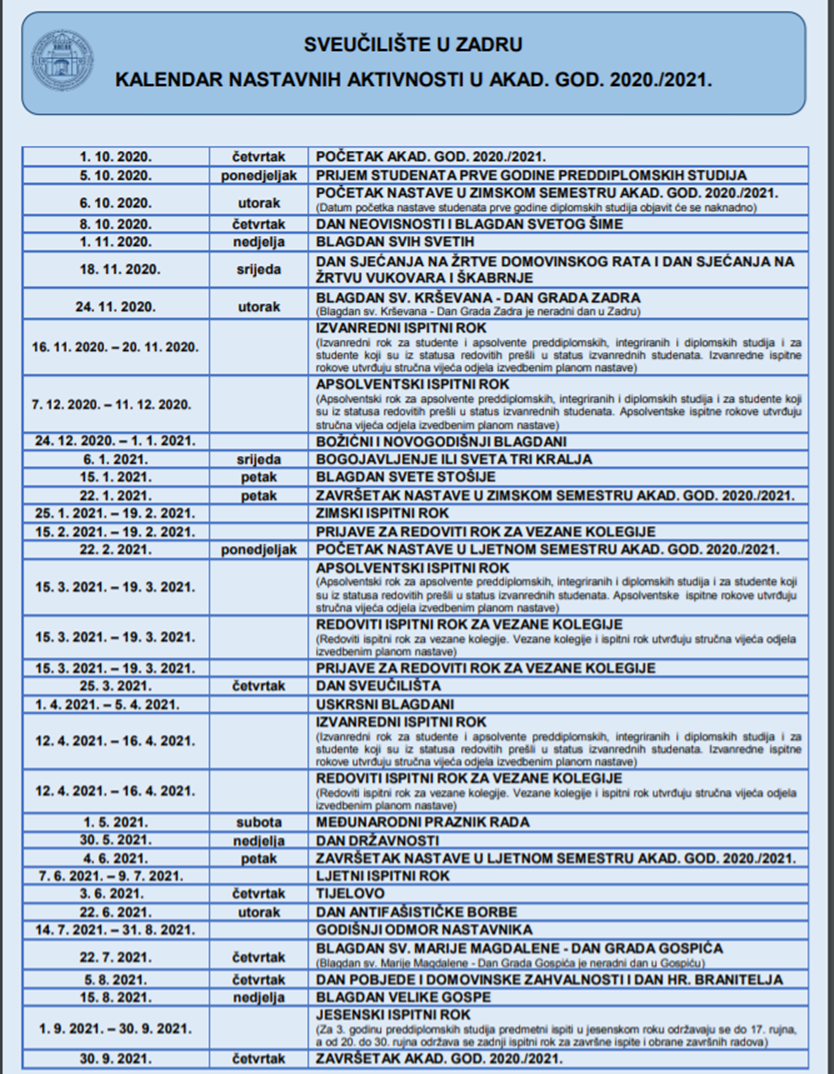 Uredi i učionice:RED PREDAVANJAza V. semestar integriranog preddiplomskog i diplomskog sveučilišnog studijaUČITELJSKI STUDIJna Sveučilištu u Zadru u akad. god. 2018./2019.Bilješka: Šifra se ne upisuje u indeks.Predmeti se upisuju putem studomata ili u Upisni list po redu predavanja u tajništvu matičnog odjela, prvo svi obvezni (temeljni) predmeti, zatim određeni broj izbornih predmeta s matičnog studija i na kraju određeni broj izbornih predmeta s drugih studija.* Izborni predmeti s matičnog studija upisuju se putem studomata ili u Upisni list u tajništvu matičnog odjela, na temelju odobrenih kvota.** Izborni predmeti s drugih studija upisuju se putem studomata ili u Upisni list u tajništvima drugih odjela, na temelju odobrenih kvota.*** Studenti/ce integriranih preddiplomskih i diplomskih studija upisuju najmanje 30 bodova semestralno.**** Predmeti koji se nude studentima/cama drugih studija upisuju se putem studomata ili u Upisni list u tajništvu ovoga odjela, na temelju odobrenih kvota.                                                                                        M. P.Zadar, 11. ožujka 2018.		                                      doc. dr. sc. Maja CindrićNastavni plan kolegijaObrazac 1.3.2. Izvedbeni plan nastave (syllabus)*Obrazac 1.3.2. Izvedbeni plan nastave (syllabus)*Obrazac 1.3.2. Izvedbeni plan nastave (syllabus)*Obrazac 1.3.2. Izvedbeni plan nastave (syllabus)*Br. prostorijeVrsta prostorijeSmještaj prostorijeDjelatniciTelefon1Ured nastavnikaPrizemlje Izv.dr.sc. Saša ŽivkovićKarmen Travirka Marčina, prof.Doc.dr.sc. Marina Đira345-0012Ured nastavnikaPrizemljeDoc.dr.sc. Jelena Alićdr.sc. Predrag SaratlijaDoc.dr.sc. Donata Vidaković Samaržija345-0023Ured nastavnikaPrizemljeProf.dr.sc. Smiljana ZrilićDoc.dr.sc. Diana Nenadić BilanMarijana Miočić, prof.345-003345-0044Ured nastavnikaPrizemljeDoc.dr.sc. Zorak ŠkodaDoc. dr.sc. Tomislav KoštaJosip Cindrić, prof.345-0055Ured nastavnikaPrizemljeProf.dr.sc. Mira KlarinProf.dr.sc. Robert Bacalja345-007345-0067Ured nastavnikaPrizemljeDoc.dr.sc. Tamara Kisovar IvandaMr.sc. Milena Radovan Burja345-008345-0498Ured nastavnikaPrizemljeIzv.prof.dr.sc. Slavica Šimić Šašić345-00911TajništvoPrizemljeEmilija Matassi Botunac345-04313Ured pročelnicePrizemljeDoc.dr.sc. Maja Cindrić345-03537učionicaPrizemlje//35Informatički kabinetPrizemlje//103Učionica1. kat//103BUred nastavnika1. katSnježana Habuš Rončević, prof.Jakov Proroković, mag. philol. angl. 345-033104Ured nastavnika1. katIzv.prof.dr.sc. Ivica VigatoDoc.dr.sc. Violeta Valjan VukićDoc.dr.sc. Ante Delić345-032105Učionica1. kat//107Učionica1. kat//109Učionica1. kat//114Ured nastavnika1. katIzv.prof.dr.sc. Katarina IvonDoc.dr.sc. Slavica VrsaljkoJelena Alfirević, mag. philol. Croat.345-047ŠifrapredmetaIme i prezime nastavnikaIme i prezime nastavnikaNaziv predmetaUkupno sati (semestralno)Ukupno sati (semestralno)Ukupno sati (semestralno)ECTS bodoviŠifrapredmetaIme i prezime nastavnikaIme i prezime nastavnikaNaziv predmetaPredavanjaSeminaraVježbiECTS bodoviA) OBVEZNI (TEMELJNI) PREDMETI S MATIČNOG STUDIJA:A) OBVEZNI (TEMELJNI) PREDMETI S MATIČNOG STUDIJA:A) OBVEZNI (TEMELJNI) PREDMETI S MATIČNOG STUDIJA:A) OBVEZNI (TEMELJNI) PREDMETI S MATIČNOG STUDIJA:A) OBVEZNI (TEMELJNI) PREDMETI S MATIČNOG STUDIJA:A) OBVEZNI (TEMELJNI) PREDMETI S MATIČNOG STUDIJA:A) OBVEZNI (TEMELJNI) PREDMETI S MATIČNOG STUDIJA:A) OBVEZNI (TEMELJNI) PREDMETI S MATIČNOG STUDIJA:UČZD301UČZD301Prof.dr.sc. Robert BacaljaŽanrovi u dječjoj književnosti301503UČZD302UČZD302Doc. dr. sc. Slavica Vrsaljko Scenska kultura0003UČZD302UČZD302Goran Smoljanović, mag. art. Scenska kultura300153UČZD303UČZD303Prof.dr.sc. Smiljana ZrilićInkluzivni odgoj i obrazovanje301503UČZD304UČZD304dr.sc. Predrag SaratlijaOsnove kineziologije301503UČZD305UČZD305Snježana Habuš Rončević, prof.Glazbeni praktikum I00302UČZD306UČZD306Doc.dr.sc. Tamara Kisovar IvandaDidaktika450154UČZD307UČZD307Doc.dr.sc. Maja CindrićStručno pedagoška praksa I00602UČZD308UČZD308Izv. art. Saša ŽivkovićLikovna kultura 2300153A 1A 1UČZD309UČZD309Prof.dr.sc. Robert BacaljaNovija hrvatska književnost – predrealizam i realizam151503A 2A 2UČZD310UČZD310Izv. art. Saša ŽivkovićGrafika 2150153Bilješka: Studenti/ce upisuju, slušaju i polažu sve obvezne (temeljne) predmete s matičnog studija.Bilješka: Studenti/ce upisuju, slušaju i polažu sve obvezne (temeljne) predmete s matičnog studija.Bilješka: Studenti/ce upisuju, slušaju i polažu sve obvezne (temeljne) predmete s matičnog studija.Bilješka: Studenti/ce upisuju, slušaju i polažu sve obvezne (temeljne) predmete s matičnog studija.Bilješka: Studenti/ce upisuju, slušaju i polažu sve obvezne (temeljne) predmete s matičnog studija.Bilješka: Studenti/ce upisuju, slušaju i polažu sve obvezne (temeljne) predmete s matičnog studija.Bilješka: Studenti/ce upisuju, slušaju i polažu sve obvezne (temeljne) predmete s matičnog studija.Bilješka: Studenti/ce upisuju, slušaju i polažu sve obvezne (temeljne) predmete s matičnog studija.B) IZBORNI PREDMETI S MATIČNOG STUDIJA*:B) IZBORNI PREDMETI S MATIČNOG STUDIJA*:B) IZBORNI PREDMETI S MATIČNOG STUDIJA*:B) IZBORNI PREDMETI S MATIČNOG STUDIJA*:B) IZBORNI PREDMETI S MATIČNOG STUDIJA*:B) IZBORNI PREDMETI S MATIČNOG STUDIJA*:B) IZBORNI PREDMETI S MATIČNOG STUDIJA*:B) IZBORNI PREDMETI S MATIČNOG STUDIJA*:UČZD311UČZD311Mr.sc. Milena Radovan BurjaEtika i ljudska prava151502UČZD312UČZD312Doc.dr.sc. Maja CindrićMatematičke igre u školi150152UČZD313UČZD313Doc.dr.sc. Jelena AlićElementarne igre u razrednoj nastavi150152Bilješka: Studenti moraju upisati najmanje 1 izborni predmet s matičnog odjela. Ukupan broj ECTS bodova za izborne predmete mora iznositi najmanje 4 ECTS bodova.Bilješka: Studenti moraju upisati najmanje 1 izborni predmet s matičnog odjela. Ukupan broj ECTS bodova za izborne predmete mora iznositi najmanje 4 ECTS bodova.Bilješka: Studenti moraju upisati najmanje 1 izborni predmet s matičnog odjela. Ukupan broj ECTS bodova za izborne predmete mora iznositi najmanje 4 ECTS bodova.Bilješka: Studenti moraju upisati najmanje 1 izborni predmet s matičnog odjela. Ukupan broj ECTS bodova za izborne predmete mora iznositi najmanje 4 ECTS bodova.Bilješka: Studenti moraju upisati najmanje 1 izborni predmet s matičnog odjela. Ukupan broj ECTS bodova za izborne predmete mora iznositi najmanje 4 ECTS bodova.Bilješka: Studenti moraju upisati najmanje 1 izborni predmet s matičnog odjela. Ukupan broj ECTS bodova za izborne predmete mora iznositi najmanje 4 ECTS bodova.Bilješka: Studenti moraju upisati najmanje 1 izborni predmet s matičnog odjela. Ukupan broj ECTS bodova za izborne predmete mora iznositi najmanje 4 ECTS bodova.Bilješka: Studenti moraju upisati najmanje 1 izborni predmet s matičnog odjela. Ukupan broj ECTS bodova za izborne predmete mora iznositi najmanje 4 ECTS bodova.C) IZBORNI PREDMETI S DRUGIH SVEUČILIŠNIH STUDIJA, CENTRA ZA     STRANE JEZIKE I CENTRA ZA TJELOVJEŽBU I  STUDENTSKI ŠPORT**:C) IZBORNI PREDMETI S DRUGIH SVEUČILIŠNIH STUDIJA, CENTRA ZA     STRANE JEZIKE I CENTRA ZA TJELOVJEŽBU I  STUDENTSKI ŠPORT**:C) IZBORNI PREDMETI S DRUGIH SVEUČILIŠNIH STUDIJA, CENTRA ZA     STRANE JEZIKE I CENTRA ZA TJELOVJEŽBU I  STUDENTSKI ŠPORT**:C) IZBORNI PREDMETI S DRUGIH SVEUČILIŠNIH STUDIJA, CENTRA ZA     STRANE JEZIKE I CENTRA ZA TJELOVJEŽBU I  STUDENTSKI ŠPORT**:C) IZBORNI PREDMETI S DRUGIH SVEUČILIŠNIH STUDIJA, CENTRA ZA     STRANE JEZIKE I CENTRA ZA TJELOVJEŽBU I  STUDENTSKI ŠPORT**:C) IZBORNI PREDMETI S DRUGIH SVEUČILIŠNIH STUDIJA, CENTRA ZA     STRANE JEZIKE I CENTRA ZA TJELOVJEŽBU I  STUDENTSKI ŠPORT**:C) IZBORNI PREDMETI S DRUGIH SVEUČILIŠNIH STUDIJA, CENTRA ZA     STRANE JEZIKE I CENTRA ZA TJELOVJEŽBU I  STUDENTSKI ŠPORT**:C) IZBORNI PREDMETI S DRUGIH SVEUČILIŠNIH STUDIJA, CENTRA ZA     STRANE JEZIKE I CENTRA ZA TJELOVJEŽBU I  STUDENTSKI ŠPORT**:Bilješka: Studentima je ponuđena mogućnost upisa izbornih predmeta s drugih odjela.Bilješka: Studentima je ponuđena mogućnost upisa izbornih predmeta s drugih odjela.Bilješka: Studentima je ponuđena mogućnost upisa izbornih predmeta s drugih odjela.Bilješka: Studentima je ponuđena mogućnost upisa izbornih predmeta s drugih odjela.Bilješka: Studentima je ponuđena mogućnost upisa izbornih predmeta s drugih odjela.Bilješka: Studentima je ponuđena mogućnost upisa izbornih predmeta s drugih odjela.Bilješka: Studentima je ponuđena mogućnost upisa izbornih predmeta s drugih odjela.Bilješka: Studentima je ponuđena mogućnost upisa izbornih predmeta s drugih odjela.Student/ica pod A), B) i C) mora upisati predmete čiji zbroj ECTS bodova iznosi najmanje 30 ECTS bodova ***Student/ica pod A), B) i C) mora upisati predmete čiji zbroj ECTS bodova iznosi najmanje 30 ECTS bodova ***Student/ica pod A), B) i C) mora upisati predmete čiji zbroj ECTS bodova iznosi najmanje 30 ECTS bodova ***Student/ica pod A), B) i C) mora upisati predmete čiji zbroj ECTS bodova iznosi najmanje 30 ECTS bodova ***Student/ica pod A), B) i C) mora upisati predmete čiji zbroj ECTS bodova iznosi najmanje 30 ECTS bodova ***Student/ica pod A), B) i C) mora upisati predmete čiji zbroj ECTS bodova iznosi najmanje 30 ECTS bodova ***Student/ica pod A), B) i C) mora upisati predmete čiji zbroj ECTS bodova iznosi najmanje 30 ECTS bodova ***Student/ica pod A), B) i C) mora upisati predmete čiji zbroj ECTS bodova iznosi najmanje 30 ECTS bodova ***D) PREDMETI KOJI SE NUDE STUDENTIMA/CAMA DRUGIH PREDDIPLOMSKIH       SVEUČILIŠNIH STUDIJA I STRUČNIH STUDIJA****D) PREDMETI KOJI SE NUDE STUDENTIMA/CAMA DRUGIH PREDDIPLOMSKIH       SVEUČILIŠNIH STUDIJA I STRUČNIH STUDIJA****D) PREDMETI KOJI SE NUDE STUDENTIMA/CAMA DRUGIH PREDDIPLOMSKIH       SVEUČILIŠNIH STUDIJA I STRUČNIH STUDIJA****D) PREDMETI KOJI SE NUDE STUDENTIMA/CAMA DRUGIH PREDDIPLOMSKIH       SVEUČILIŠNIH STUDIJA I STRUČNIH STUDIJA****D) PREDMETI KOJI SE NUDE STUDENTIMA/CAMA DRUGIH PREDDIPLOMSKIH       SVEUČILIŠNIH STUDIJA I STRUČNIH STUDIJA****D) PREDMETI KOJI SE NUDE STUDENTIMA/CAMA DRUGIH PREDDIPLOMSKIH       SVEUČILIŠNIH STUDIJA I STRUČNIH STUDIJA****D) PREDMETI KOJI SE NUDE STUDENTIMA/CAMA DRUGIH PREDDIPLOMSKIH       SVEUČILIŠNIH STUDIJA I STRUČNIH STUDIJA****D) PREDMETI KOJI SE NUDE STUDENTIMA/CAMA DRUGIH PREDDIPLOMSKIH       SVEUČILIŠNIH STUDIJA I STRUČNIH STUDIJA****UČZD311UČZD311Mr.sc. Milena Radovan BurjaEtika i ljudska prava151502UČZD312UČZD312Doc.dr.sc. Maja CindrićMatematičke igre u školi150152UČZD313UČZD313Doc. dr. sc. Jelena Alić  Elementarne igre u razrednoj nastavi150152Naziv studijaIntegrirani preddiplomski i diplomski sveučilišni studij za učiteljeIntegrirani preddiplomski i diplomski sveučilišni studij za učiteljeIntegrirani preddiplomski i diplomski sveučilišni studij za učiteljeIntegrirani preddiplomski i diplomski sveučilišni studij za učiteljeIntegrirani preddiplomski i diplomski sveučilišni studij za učiteljeIntegrirani preddiplomski i diplomski sveučilišni studij za učiteljeNaziv kolegijaŽanrovi u dječjoj književnostiŽanrovi u dječjoj književnostiŽanrovi u dječjoj književnostiŽanrovi u dječjoj književnostiŽanrovi u dječjoj književnostiŽanrovi u dječjoj književnostiStatus kolegijaobvezniobvezniobvezniobvezniobvezniobvezniGodina22SemestarSemestar4.4.ECTS bodovi666666NastavnikProf.dr.sc. Robert BacaljaProf.dr.sc. Robert BacaljaProf.dr.sc. Robert BacaljaProf.dr.sc. Robert BacaljaProf.dr.sc. Robert BacaljaProf.dr.sc. Robert Bacaljae-mailrbacalja@unizd.hrrbacalja@unizd.hrrbacalja@unizd.hrrbacalja@unizd.hrrbacalja@unizd.hrrbacalja@unizd.hrvrijeme konzultacijaSuradnik / asistente-mailvrijeme konzultacijaponedjeljak: 10,00 – 11,00, utorak: 9,00-10,00ponedjeljak: 10,00 – 11,00, utorak: 9,00-10,00ponedjeljak: 10,00 – 11,00, utorak: 9,00-10,00ponedjeljak: 10,00 – 11,00, utorak: 9,00-10,00ponedjeljak: 10,00 – 11,00, utorak: 9,00-10,00ponedjeljak: 10,00 – 11,00, utorak: 9,00-10,00Mjesto izvođenja nastaveOdjel za izobrazbu učitelja i odgojiteljaOdjel za izobrazbu učitelja i odgojiteljaOdjel za izobrazbu učitelja i odgojiteljaOdjel za izobrazbu učitelja i odgojiteljaOdjel za izobrazbu učitelja i odgojiteljaOdjel za izobrazbu učitelja i odgojiteljaOblici izvođenja nastavePredavanja, seminari (pohađanje nastave P i S); konzultacije; samostalni zadaci, seminarski rad. Predavanja, seminari (pohađanje nastave P i S); konzultacije; samostalni zadaci, seminarski rad. Predavanja, seminari (pohađanje nastave P i S); konzultacije; samostalni zadaci, seminarski rad. Predavanja, seminari (pohađanje nastave P i S); konzultacije; samostalni zadaci, seminarski rad. Predavanja, seminari (pohađanje nastave P i S); konzultacije; samostalni zadaci, seminarski rad. Predavanja, seminari (pohađanje nastave P i S); konzultacije; samostalni zadaci, seminarski rad. Nastavno opterećenje P+S+V30P+0V+15S30P+0V+15S30P+0V+15S30P+0V+15S30P+0V+15S30P+0V+15SNačin provjere znanja i polaganja ispitaStudenti su dužni aktivno sudjelovati u svim oblicima nastave. Prati se i procjenjuje aktivnost studenata tijekom nastavnog procesa. Svaki od programom predviđenih zadataka sudjeluje u formiranju konačne ocjene.Studenti su dužni aktivno sudjelovati u svim oblicima nastave. Prati se i procjenjuje aktivnost studenata tijekom nastavnog procesa. Svaki od programom predviđenih zadataka sudjeluje u formiranju konačne ocjene.Studenti su dužni aktivno sudjelovati u svim oblicima nastave. Prati se i procjenjuje aktivnost studenata tijekom nastavnog procesa. Svaki od programom predviđenih zadataka sudjeluje u formiranju konačne ocjene.Studenti su dužni aktivno sudjelovati u svim oblicima nastave. Prati se i procjenjuje aktivnost studenata tijekom nastavnog procesa. Svaki od programom predviđenih zadataka sudjeluje u formiranju konačne ocjene.Studenti su dužni aktivno sudjelovati u svim oblicima nastave. Prati se i procjenjuje aktivnost studenata tijekom nastavnog procesa. Svaki od programom predviđenih zadataka sudjeluje u formiranju konačne ocjene.Studenti su dužni aktivno sudjelovati u svim oblicima nastave. Prati se i procjenjuje aktivnost studenata tijekom nastavnog procesa. Svaki od programom predviđenih zadataka sudjeluje u formiranju konačne ocjene.Početak nastaveZavršetak nastaveZavršetak nastaveKolokviji1. termin2. termin2. termin3. termin3. termin4. terminKolokvijiPrema dogovoruPrema dogovoruPrema dogovoruPrema dogovoruPrema dogovoruPrema dogovoruIspitni rokovi1. termin2. termin2. termin3. termin3. termin4. terminIspitni rokoviPrva pol. veljačeDruga pol. veljačeDruga pol. veljačePrva pol. rujnaPrva pol. rujnaDruga pol. rujna Ishodi učenjaNakon položenog ispita iz ovoga kolegija studenti će biti sposobni:Poznavanje i razumijevanje sadržaja i ciljeva kolegija.Poznavanje, razumijevanje i definiranje pojma dječja književnost.Razumijevanje odnosa između dječje književnosti i dječje dobi.Razumijevanje kriterija u vrednovanju dječje književnosti.Poznavanje i razumijevanje žanrova u dječjoj književnosti.Analiziranje tekstova iz dječje književnosti te diskutiranje o osnovnim značajkama vrsta kojima tekstovi pripadajuUočavanje osnovnih karakteristika dječjih književnih vrsta.Prepoznavanje slikovnice prema uporabi.Razumijevanje odgojnih vrijednosti prve slikovnice.Navesti i opisati karakteristike žanrova u dječjoj književnosti.Razlikovati romane i pripovijetke o djetinjstvu.Opisati i ovladati strukturnim osobinama dječjeg igrokaza.Prepoznavati književni tekst iz područja dječje književnosti kao osnovu za nastanak drugih umjetničkih ostvarenja (filmova, kazališnih predstava itd.)Nabrojiti ključne predstavnike svjetskog i hrvatskog stripa.Razumijevanje pedagoškog aspekta hrvatske dječje književnosti te pokušaj korelacije s ostalim znanstvenim područjima. Nakon položenog ispita iz ovoga kolegija studenti će biti sposobni:Poznavanje i razumijevanje sadržaja i ciljeva kolegija.Poznavanje, razumijevanje i definiranje pojma dječja književnost.Razumijevanje odnosa između dječje književnosti i dječje dobi.Razumijevanje kriterija u vrednovanju dječje književnosti.Poznavanje i razumijevanje žanrova u dječjoj književnosti.Analiziranje tekstova iz dječje književnosti te diskutiranje o osnovnim značajkama vrsta kojima tekstovi pripadajuUočavanje osnovnih karakteristika dječjih književnih vrsta.Prepoznavanje slikovnice prema uporabi.Razumijevanje odgojnih vrijednosti prve slikovnice.Navesti i opisati karakteristike žanrova u dječjoj književnosti.Razlikovati romane i pripovijetke o djetinjstvu.Opisati i ovladati strukturnim osobinama dječjeg igrokaza.Prepoznavati književni tekst iz područja dječje književnosti kao osnovu za nastanak drugih umjetničkih ostvarenja (filmova, kazališnih predstava itd.)Nabrojiti ključne predstavnike svjetskog i hrvatskog stripa.Razumijevanje pedagoškog aspekta hrvatske dječje književnosti te pokušaj korelacije s ostalim znanstvenim područjima. Nakon položenog ispita iz ovoga kolegija studenti će biti sposobni:Poznavanje i razumijevanje sadržaja i ciljeva kolegija.Poznavanje, razumijevanje i definiranje pojma dječja književnost.Razumijevanje odnosa između dječje književnosti i dječje dobi.Razumijevanje kriterija u vrednovanju dječje književnosti.Poznavanje i razumijevanje žanrova u dječjoj književnosti.Analiziranje tekstova iz dječje književnosti te diskutiranje o osnovnim značajkama vrsta kojima tekstovi pripadajuUočavanje osnovnih karakteristika dječjih književnih vrsta.Prepoznavanje slikovnice prema uporabi.Razumijevanje odgojnih vrijednosti prve slikovnice.Navesti i opisati karakteristike žanrova u dječjoj književnosti.Razlikovati romane i pripovijetke o djetinjstvu.Opisati i ovladati strukturnim osobinama dječjeg igrokaza.Prepoznavati književni tekst iz područja dječje književnosti kao osnovu za nastanak drugih umjetničkih ostvarenja (filmova, kazališnih predstava itd.)Nabrojiti ključne predstavnike svjetskog i hrvatskog stripa.Razumijevanje pedagoškog aspekta hrvatske dječje književnosti te pokušaj korelacije s ostalim znanstvenim područjima. Nakon položenog ispita iz ovoga kolegija studenti će biti sposobni:Poznavanje i razumijevanje sadržaja i ciljeva kolegija.Poznavanje, razumijevanje i definiranje pojma dječja književnost.Razumijevanje odnosa između dječje književnosti i dječje dobi.Razumijevanje kriterija u vrednovanju dječje književnosti.Poznavanje i razumijevanje žanrova u dječjoj književnosti.Analiziranje tekstova iz dječje književnosti te diskutiranje o osnovnim značajkama vrsta kojima tekstovi pripadajuUočavanje osnovnih karakteristika dječjih književnih vrsta.Prepoznavanje slikovnice prema uporabi.Razumijevanje odgojnih vrijednosti prve slikovnice.Navesti i opisati karakteristike žanrova u dječjoj književnosti.Razlikovati romane i pripovijetke o djetinjstvu.Opisati i ovladati strukturnim osobinama dječjeg igrokaza.Prepoznavati književni tekst iz područja dječje književnosti kao osnovu za nastanak drugih umjetničkih ostvarenja (filmova, kazališnih predstava itd.)Nabrojiti ključne predstavnike svjetskog i hrvatskog stripa.Razumijevanje pedagoškog aspekta hrvatske dječje književnosti te pokušaj korelacije s ostalim znanstvenim područjima. Nakon položenog ispita iz ovoga kolegija studenti će biti sposobni:Poznavanje i razumijevanje sadržaja i ciljeva kolegija.Poznavanje, razumijevanje i definiranje pojma dječja književnost.Razumijevanje odnosa između dječje književnosti i dječje dobi.Razumijevanje kriterija u vrednovanju dječje književnosti.Poznavanje i razumijevanje žanrova u dječjoj književnosti.Analiziranje tekstova iz dječje književnosti te diskutiranje o osnovnim značajkama vrsta kojima tekstovi pripadajuUočavanje osnovnih karakteristika dječjih književnih vrsta.Prepoznavanje slikovnice prema uporabi.Razumijevanje odgojnih vrijednosti prve slikovnice.Navesti i opisati karakteristike žanrova u dječjoj književnosti.Razlikovati romane i pripovijetke o djetinjstvu.Opisati i ovladati strukturnim osobinama dječjeg igrokaza.Prepoznavati književni tekst iz područja dječje književnosti kao osnovu za nastanak drugih umjetničkih ostvarenja (filmova, kazališnih predstava itd.)Nabrojiti ključne predstavnike svjetskog i hrvatskog stripa.Razumijevanje pedagoškog aspekta hrvatske dječje književnosti te pokušaj korelacije s ostalim znanstvenim područjima. Nakon položenog ispita iz ovoga kolegija studenti će biti sposobni:Poznavanje i razumijevanje sadržaja i ciljeva kolegija.Poznavanje, razumijevanje i definiranje pojma dječja književnost.Razumijevanje odnosa između dječje književnosti i dječje dobi.Razumijevanje kriterija u vrednovanju dječje književnosti.Poznavanje i razumijevanje žanrova u dječjoj književnosti.Analiziranje tekstova iz dječje književnosti te diskutiranje o osnovnim značajkama vrsta kojima tekstovi pripadajuUočavanje osnovnih karakteristika dječjih književnih vrsta.Prepoznavanje slikovnice prema uporabi.Razumijevanje odgojnih vrijednosti prve slikovnice.Navesti i opisati karakteristike žanrova u dječjoj književnosti.Razlikovati romane i pripovijetke o djetinjstvu.Opisati i ovladati strukturnim osobinama dječjeg igrokaza.Prepoznavati književni tekst iz područja dječje književnosti kao osnovu za nastanak drugih umjetničkih ostvarenja (filmova, kazališnih predstava itd.)Nabrojiti ključne predstavnike svjetskog i hrvatskog stripa.Razumijevanje pedagoškog aspekta hrvatske dječje književnosti te pokušaj korelacije s ostalim znanstvenim područjima. Preduvjeti za upisnemanemanemanemanemanemaSadržaj kolegijaUvod u dječju književnost. Recepcija dječje književnosti. Kultura čitanja. Izgradnja suvremenog čitatelja.  Dječja književnost i dječja dob. Kriteriji u vrednovanju dječje književnosti. Pregled žanrova: slikovnica, dječja priča, dječja poezija, romani i pripovijetke o djetinjstvu, igrokaz; granične vrste: basna, roman o životinjama, pustolovni, povijesni i znanstveno-fantastični roman, strip. Značenje dječjih časopisa i listova za razvoj dječje književnosti.Uvod u dječju književnost. Recepcija dječje književnosti. Kultura čitanja. Izgradnja suvremenog čitatelja.  Dječja književnost i dječja dob. Kriteriji u vrednovanju dječje književnosti. Pregled žanrova: slikovnica, dječja priča, dječja poezija, romani i pripovijetke o djetinjstvu, igrokaz; granične vrste: basna, roman o životinjama, pustolovni, povijesni i znanstveno-fantastični roman, strip. Značenje dječjih časopisa i listova za razvoj dječje književnosti.Uvod u dječju književnost. Recepcija dječje književnosti. Kultura čitanja. Izgradnja suvremenog čitatelja.  Dječja književnost i dječja dob. Kriteriji u vrednovanju dječje književnosti. Pregled žanrova: slikovnica, dječja priča, dječja poezija, romani i pripovijetke o djetinjstvu, igrokaz; granične vrste: basna, roman o životinjama, pustolovni, povijesni i znanstveno-fantastični roman, strip. Značenje dječjih časopisa i listova za razvoj dječje književnosti.Uvod u dječju književnost. Recepcija dječje književnosti. Kultura čitanja. Izgradnja suvremenog čitatelja.  Dječja književnost i dječja dob. Kriteriji u vrednovanju dječje književnosti. Pregled žanrova: slikovnica, dječja priča, dječja poezija, romani i pripovijetke o djetinjstvu, igrokaz; granične vrste: basna, roman o životinjama, pustolovni, povijesni i znanstveno-fantastični roman, strip. Značenje dječjih časopisa i listova za razvoj dječje književnosti.Uvod u dječju književnost. Recepcija dječje književnosti. Kultura čitanja. Izgradnja suvremenog čitatelja.  Dječja književnost i dječja dob. Kriteriji u vrednovanju dječje književnosti. Pregled žanrova: slikovnica, dječja priča, dječja poezija, romani i pripovijetke o djetinjstvu, igrokaz; granične vrste: basna, roman o životinjama, pustolovni, povijesni i znanstveno-fantastični roman, strip. Značenje dječjih časopisa i listova za razvoj dječje književnosti.Uvod u dječju književnost. Recepcija dječje književnosti. Kultura čitanja. Izgradnja suvremenog čitatelja.  Dječja književnost i dječja dob. Kriteriji u vrednovanju dječje književnosti. Pregled žanrova: slikovnica, dječja priča, dječja poezija, romani i pripovijetke o djetinjstvu, igrokaz; granične vrste: basna, roman o životinjama, pustolovni, povijesni i znanstveno-fantastični roman, strip. Značenje dječjih časopisa i listova za razvoj dječje književnosti.Obvezna literaturaCrnković, M.; Težak, Dubravka (2002). Povijest hrvatske dječje književnosti (od početka do 1955.), Zagreb:ZnanjeCrnković, M. (1990), Dječja književnost, Zagreb: Školska knjiga.Crnković, M. (1987), Sto lica priče, antologija dječje priče s interpretacijama. Zagreb: Školska knjiga. Hranjec, S. (2006) Pregled hrvatske dječje književnosti. Zagreb: Školska knjiga.Hranjec, S. (2009), Ogledi o dječjoj književnosti, Zagreb: Alfa.Težak, D., Težak, S. (1997), Interpretacija bajke. Zagreb: DiVič.Bacalja, R. (1999). Dječja recepcija književnih vrsta u: Kako razvijati kulturu čitanja (zbornik), Zagreb, Knjižnice grada Zagreba, Hrvatski centar za dječju knjigu, str.22-30.Peroš, Z.; Ivon, K.; Bacalja, R.(2007). More u pričama Ivane Brlić-Mažuranić. Magistra Iadertina, god.2. Sv.2. str.61-78.Crnković, M.; Težak, Dubravka (2002). Povijest hrvatske dječje književnosti (od početka do 1955.), Zagreb:ZnanjeCrnković, M. (1990), Dječja književnost, Zagreb: Školska knjiga.Crnković, M. (1987), Sto lica priče, antologija dječje priče s interpretacijama. Zagreb: Školska knjiga. Hranjec, S. (2006) Pregled hrvatske dječje književnosti. Zagreb: Školska knjiga.Hranjec, S. (2009), Ogledi o dječjoj književnosti, Zagreb: Alfa.Težak, D., Težak, S. (1997), Interpretacija bajke. Zagreb: DiVič.Bacalja, R. (1999). Dječja recepcija književnih vrsta u: Kako razvijati kulturu čitanja (zbornik), Zagreb, Knjižnice grada Zagreba, Hrvatski centar za dječju knjigu, str.22-30.Peroš, Z.; Ivon, K.; Bacalja, R.(2007). More u pričama Ivane Brlić-Mažuranić. Magistra Iadertina, god.2. Sv.2. str.61-78.Crnković, M.; Težak, Dubravka (2002). Povijest hrvatske dječje književnosti (od početka do 1955.), Zagreb:ZnanjeCrnković, M. (1990), Dječja književnost, Zagreb: Školska knjiga.Crnković, M. (1987), Sto lica priče, antologija dječje priče s interpretacijama. Zagreb: Školska knjiga. Hranjec, S. (2006) Pregled hrvatske dječje književnosti. Zagreb: Školska knjiga.Hranjec, S. (2009), Ogledi o dječjoj književnosti, Zagreb: Alfa.Težak, D., Težak, S. (1997), Interpretacija bajke. Zagreb: DiVič.Bacalja, R. (1999). Dječja recepcija književnih vrsta u: Kako razvijati kulturu čitanja (zbornik), Zagreb, Knjižnice grada Zagreba, Hrvatski centar za dječju knjigu, str.22-30.Peroš, Z.; Ivon, K.; Bacalja, R.(2007). More u pričama Ivane Brlić-Mažuranić. Magistra Iadertina, god.2. Sv.2. str.61-78.Crnković, M.; Težak, Dubravka (2002). Povijest hrvatske dječje književnosti (od početka do 1955.), Zagreb:ZnanjeCrnković, M. (1990), Dječja književnost, Zagreb: Školska knjiga.Crnković, M. (1987), Sto lica priče, antologija dječje priče s interpretacijama. Zagreb: Školska knjiga. Hranjec, S. (2006) Pregled hrvatske dječje književnosti. Zagreb: Školska knjiga.Hranjec, S. (2009), Ogledi o dječjoj književnosti, Zagreb: Alfa.Težak, D., Težak, S. (1997), Interpretacija bajke. Zagreb: DiVič.Bacalja, R. (1999). Dječja recepcija književnih vrsta u: Kako razvijati kulturu čitanja (zbornik), Zagreb, Knjižnice grada Zagreba, Hrvatski centar za dječju knjigu, str.22-30.Peroš, Z.; Ivon, K.; Bacalja, R.(2007). More u pričama Ivane Brlić-Mažuranić. Magistra Iadertina, god.2. Sv.2. str.61-78.Crnković, M.; Težak, Dubravka (2002). Povijest hrvatske dječje književnosti (od početka do 1955.), Zagreb:ZnanjeCrnković, M. (1990), Dječja književnost, Zagreb: Školska knjiga.Crnković, M. (1987), Sto lica priče, antologija dječje priče s interpretacijama. Zagreb: Školska knjiga. Hranjec, S. (2006) Pregled hrvatske dječje književnosti. Zagreb: Školska knjiga.Hranjec, S. (2009), Ogledi o dječjoj književnosti, Zagreb: Alfa.Težak, D., Težak, S. (1997), Interpretacija bajke. Zagreb: DiVič.Bacalja, R. (1999). Dječja recepcija književnih vrsta u: Kako razvijati kulturu čitanja (zbornik), Zagreb, Knjižnice grada Zagreba, Hrvatski centar za dječju knjigu, str.22-30.Peroš, Z.; Ivon, K.; Bacalja, R.(2007). More u pričama Ivane Brlić-Mažuranić. Magistra Iadertina, god.2. Sv.2. str.61-78.Crnković, M.; Težak, Dubravka (2002). Povijest hrvatske dječje književnosti (od početka do 1955.), Zagreb:ZnanjeCrnković, M. (1990), Dječja književnost, Zagreb: Školska knjiga.Crnković, M. (1987), Sto lica priče, antologija dječje priče s interpretacijama. Zagreb: Školska knjiga. Hranjec, S. (2006) Pregled hrvatske dječje književnosti. Zagreb: Školska knjiga.Hranjec, S. (2009), Ogledi o dječjoj književnosti, Zagreb: Alfa.Težak, D., Težak, S. (1997), Interpretacija bajke. Zagreb: DiVič.Bacalja, R. (1999). Dječja recepcija književnih vrsta u: Kako razvijati kulturu čitanja (zbornik), Zagreb, Knjižnice grada Zagreba, Hrvatski centar za dječju knjigu, str.22-30.Peroš, Z.; Ivon, K.; Bacalja, R.(2007). More u pričama Ivane Brlić-Mažuranić. Magistra Iadertina, god.2. Sv.2. str.61-78.Dopunska literaturaBettelheim, B. (2000). Smisao i značenje bajki, Poduzetništvo Jakić: Cres.Crnković, M. (1998).  Hrvatske malešnice, Školska knjiga, Zagreb.Skok,J. (1985). Od riječi do igre. (pogovor), Školska knjiga, Zagreb, F.D. Šibenik.Zalar, I. (1987). Dječji roman u hrvatskoj književnosti (uvodna poglavlja), Školska knjiga, Zagreb.Zalar, I. (1991). Pregled suvremene hrvatske dječje poezije, Školska knjiga, Zagreb.Zima, D. (2011), Kraći ljudi, Povijest dječjeg lika u hrvatskom dječjem romanu, Zagreb: Školska knjigaČasopisi o dječjoj književnosti: Libri&Liberi, Književnost i dijeteHranjec, S (1998), Hrvatski dječji roman, Zagreb: ZnanjeHranjec, S (2004), Dječji hrvatski klasici, Zagreb; Školska knjigaMajhut, B. (2005), Pustolov, siroče i dječja družba: hrvatski dječji roman do 1945. Zagreb: FF pres  Pintarić, Ana  (1999), Bajke (pregled i interpretacije), Osijek: Matica hrvatskaPintarić, Ana (2008), Umjetničke bajke, teorija, pregled i interpretacije, Osijek: FFHameršak, M. (2011), Pričalice (o povijesti djetinjstva i bajke), Zagreb: Algoritam.Kos-Lajtman,A.(2011),Autobiografski diskurs djetinjstva, Zagreb: Naklada Ljevak.Bettelheim, B. (2000). Smisao i značenje bajki, Poduzetništvo Jakić: Cres.Crnković, M. (1998).  Hrvatske malešnice, Školska knjiga, Zagreb.Skok,J. (1985). Od riječi do igre. (pogovor), Školska knjiga, Zagreb, F.D. Šibenik.Zalar, I. (1987). Dječji roman u hrvatskoj književnosti (uvodna poglavlja), Školska knjiga, Zagreb.Zalar, I. (1991). Pregled suvremene hrvatske dječje poezije, Školska knjiga, Zagreb.Zima, D. (2011), Kraći ljudi, Povijest dječjeg lika u hrvatskom dječjem romanu, Zagreb: Školska knjigaČasopisi o dječjoj književnosti: Libri&Liberi, Književnost i dijeteHranjec, S (1998), Hrvatski dječji roman, Zagreb: ZnanjeHranjec, S (2004), Dječji hrvatski klasici, Zagreb; Školska knjigaMajhut, B. (2005), Pustolov, siroče i dječja družba: hrvatski dječji roman do 1945. Zagreb: FF pres  Pintarić, Ana  (1999), Bajke (pregled i interpretacije), Osijek: Matica hrvatskaPintarić, Ana (2008), Umjetničke bajke, teorija, pregled i interpretacije, Osijek: FFHameršak, M. (2011), Pričalice (o povijesti djetinjstva i bajke), Zagreb: Algoritam.Kos-Lajtman,A.(2011),Autobiografski diskurs djetinjstva, Zagreb: Naklada Ljevak.Bettelheim, B. (2000). Smisao i značenje bajki, Poduzetništvo Jakić: Cres.Crnković, M. (1998).  Hrvatske malešnice, Školska knjiga, Zagreb.Skok,J. (1985). Od riječi do igre. (pogovor), Školska knjiga, Zagreb, F.D. Šibenik.Zalar, I. (1987). Dječji roman u hrvatskoj književnosti (uvodna poglavlja), Školska knjiga, Zagreb.Zalar, I. (1991). Pregled suvremene hrvatske dječje poezije, Školska knjiga, Zagreb.Zima, D. (2011), Kraći ljudi, Povijest dječjeg lika u hrvatskom dječjem romanu, Zagreb: Školska knjigaČasopisi o dječjoj književnosti: Libri&Liberi, Književnost i dijeteHranjec, S (1998), Hrvatski dječji roman, Zagreb: ZnanjeHranjec, S (2004), Dječji hrvatski klasici, Zagreb; Školska knjigaMajhut, B. (2005), Pustolov, siroče i dječja družba: hrvatski dječji roman do 1945. Zagreb: FF pres  Pintarić, Ana  (1999), Bajke (pregled i interpretacije), Osijek: Matica hrvatskaPintarić, Ana (2008), Umjetničke bajke, teorija, pregled i interpretacije, Osijek: FFHameršak, M. (2011), Pričalice (o povijesti djetinjstva i bajke), Zagreb: Algoritam.Kos-Lajtman,A.(2011),Autobiografski diskurs djetinjstva, Zagreb: Naklada Ljevak.Bettelheim, B. (2000). Smisao i značenje bajki, Poduzetništvo Jakić: Cres.Crnković, M. (1998).  Hrvatske malešnice, Školska knjiga, Zagreb.Skok,J. (1985). Od riječi do igre. (pogovor), Školska knjiga, Zagreb, F.D. Šibenik.Zalar, I. (1987). Dječji roman u hrvatskoj književnosti (uvodna poglavlja), Školska knjiga, Zagreb.Zalar, I. (1991). Pregled suvremene hrvatske dječje poezije, Školska knjiga, Zagreb.Zima, D. (2011), Kraći ljudi, Povijest dječjeg lika u hrvatskom dječjem romanu, Zagreb: Školska knjigaČasopisi o dječjoj književnosti: Libri&Liberi, Književnost i dijeteHranjec, S (1998), Hrvatski dječji roman, Zagreb: ZnanjeHranjec, S (2004), Dječji hrvatski klasici, Zagreb; Školska knjigaMajhut, B. (2005), Pustolov, siroče i dječja družba: hrvatski dječji roman do 1945. Zagreb: FF pres  Pintarić, Ana  (1999), Bajke (pregled i interpretacije), Osijek: Matica hrvatskaPintarić, Ana (2008), Umjetničke bajke, teorija, pregled i interpretacije, Osijek: FFHameršak, M. (2011), Pričalice (o povijesti djetinjstva i bajke), Zagreb: Algoritam.Kos-Lajtman,A.(2011),Autobiografski diskurs djetinjstva, Zagreb: Naklada Ljevak.Bettelheim, B. (2000). Smisao i značenje bajki, Poduzetništvo Jakić: Cres.Crnković, M. (1998).  Hrvatske malešnice, Školska knjiga, Zagreb.Skok,J. (1985). Od riječi do igre. (pogovor), Školska knjiga, Zagreb, F.D. Šibenik.Zalar, I. (1987). Dječji roman u hrvatskoj književnosti (uvodna poglavlja), Školska knjiga, Zagreb.Zalar, I. (1991). Pregled suvremene hrvatske dječje poezije, Školska knjiga, Zagreb.Zima, D. (2011), Kraći ljudi, Povijest dječjeg lika u hrvatskom dječjem romanu, Zagreb: Školska knjigaČasopisi o dječjoj književnosti: Libri&Liberi, Književnost i dijeteHranjec, S (1998), Hrvatski dječji roman, Zagreb: ZnanjeHranjec, S (2004), Dječji hrvatski klasici, Zagreb; Školska knjigaMajhut, B. (2005), Pustolov, siroče i dječja družba: hrvatski dječji roman do 1945. Zagreb: FF pres  Pintarić, Ana  (1999), Bajke (pregled i interpretacije), Osijek: Matica hrvatskaPintarić, Ana (2008), Umjetničke bajke, teorija, pregled i interpretacije, Osijek: FFHameršak, M. (2011), Pričalice (o povijesti djetinjstva i bajke), Zagreb: Algoritam.Kos-Lajtman,A.(2011),Autobiografski diskurs djetinjstva, Zagreb: Naklada Ljevak.Bettelheim, B. (2000). Smisao i značenje bajki, Poduzetništvo Jakić: Cres.Crnković, M. (1998).  Hrvatske malešnice, Školska knjiga, Zagreb.Skok,J. (1985). Od riječi do igre. (pogovor), Školska knjiga, Zagreb, F.D. Šibenik.Zalar, I. (1987). Dječji roman u hrvatskoj književnosti (uvodna poglavlja), Školska knjiga, Zagreb.Zalar, I. (1991). Pregled suvremene hrvatske dječje poezije, Školska knjiga, Zagreb.Zima, D. (2011), Kraći ljudi, Povijest dječjeg lika u hrvatskom dječjem romanu, Zagreb: Školska knjigaČasopisi o dječjoj književnosti: Libri&Liberi, Književnost i dijeteHranjec, S (1998), Hrvatski dječji roman, Zagreb: ZnanjeHranjec, S (2004), Dječji hrvatski klasici, Zagreb; Školska knjigaMajhut, B. (2005), Pustolov, siroče i dječja družba: hrvatski dječji roman do 1945. Zagreb: FF pres  Pintarić, Ana  (1999), Bajke (pregled i interpretacije), Osijek: Matica hrvatskaPintarić, Ana (2008), Umjetničke bajke, teorija, pregled i interpretacije, Osijek: FFHameršak, M. (2011), Pričalice (o povijesti djetinjstva i bajke), Zagreb: Algoritam.Kos-Lajtman,A.(2011),Autobiografski diskurs djetinjstva, Zagreb: Naklada Ljevak.Internetski izvoriNačin praćenja kvaliteteKvaliteta i uspješnost realizacije nastavnog predmeta prati se studentskom anketom, uspjehom studenata na nastavnom kolegiju, periodičnom neovisnom vanjskom provjerom programa i periodičnom internom provjerom godišnjeg detaljnog izvedbenog nastavnog programa i ispitnih procedura.Kvaliteta i uspješnost realizacije nastavnog predmeta prati se studentskom anketom, uspjehom studenata na nastavnom kolegiju, periodičnom neovisnom vanjskom provjerom programa i periodičnom internom provjerom godišnjeg detaljnog izvedbenog nastavnog programa i ispitnih procedura.Kvaliteta i uspješnost realizacije nastavnog predmeta prati se studentskom anketom, uspjehom studenata na nastavnom kolegiju, periodičnom neovisnom vanjskom provjerom programa i periodičnom internom provjerom godišnjeg detaljnog izvedbenog nastavnog programa i ispitnih procedura.Kvaliteta i uspješnost realizacije nastavnog predmeta prati se studentskom anketom, uspjehom studenata na nastavnom kolegiju, periodičnom neovisnom vanjskom provjerom programa i periodičnom internom provjerom godišnjeg detaljnog izvedbenog nastavnog programa i ispitnih procedura.Kvaliteta i uspješnost realizacije nastavnog predmeta prati se studentskom anketom, uspjehom studenata na nastavnom kolegiju, periodičnom neovisnom vanjskom provjerom programa i periodičnom internom provjerom godišnjeg detaljnog izvedbenog nastavnog programa i ispitnih procedura.Kvaliteta i uspješnost realizacije nastavnog predmeta prati se studentskom anketom, uspjehom studenata na nastavnom kolegiju, periodičnom neovisnom vanjskom provjerom programa i periodičnom internom provjerom godišnjeg detaljnog izvedbenog nastavnog programa i ispitnih procedura.Uvjeti za dobivanje potpisa Pohađanje nastave, aktivno sudjelovanje na nastavi, izrada i prezentacija seminarskog rada. Smatra se da student nije izvršio svoje nastavne obaveze ukoliko je izostao s više od 30% nastave. Nastavnik evidentira prisutnost studenata na početku svakog sata.Pohađanje nastave, aktivno sudjelovanje na nastavi, izrada i prezentacija seminarskog rada. Smatra se da student nije izvršio svoje nastavne obaveze ukoliko je izostao s više od 30% nastave. Nastavnik evidentira prisutnost studenata na početku svakog sata.Pohađanje nastave, aktivno sudjelovanje na nastavi, izrada i prezentacija seminarskog rada. Smatra se da student nije izvršio svoje nastavne obaveze ukoliko je izostao s više od 30% nastave. Nastavnik evidentira prisutnost studenata na početku svakog sata.Pohađanje nastave, aktivno sudjelovanje na nastavi, izrada i prezentacija seminarskog rada. Smatra se da student nije izvršio svoje nastavne obaveze ukoliko je izostao s više od 30% nastave. Nastavnik evidentira prisutnost studenata na početku svakog sata.Pohađanje nastave, aktivno sudjelovanje na nastavi, izrada i prezentacija seminarskog rada. Smatra se da student nije izvršio svoje nastavne obaveze ukoliko je izostao s više od 30% nastave. Nastavnik evidentira prisutnost studenata na početku svakog sata.Pohađanje nastave, aktivno sudjelovanje na nastavi, izrada i prezentacija seminarskog rada. Smatra se da student nije izvršio svoje nastavne obaveze ukoliko je izostao s više od 30% nastave. Nastavnik evidentira prisutnost studenata na početku svakog sata.Način bodovanja kolokvija/seminara/vježbi/ispitaStudenti su dužni redovito aktivno sudjelovati na nastavi, što podrazumijeva otvorenu diskusiju na danu temu i pripremu za diskusiju izvan nastave. Studenti su dužni redovito pisati domaće zadaće i pripremati se za nastavni sat. Studenti polažu pismeni i usmeni dio ispita. Pismeni dio ispita je eliminacijski, tj. ako student nije položio pismeni dio ne izlazi na usmeni dio ispita. Seminarski rad vrednuje se 1 ECTS bodom. Redovitost pohađanja nastave 1 ECTS, aktivnost u nastavi 1 ECTS, pismeni dio ispita (min. 50% riješeno ispravno) 1 ECTS i usmeni dio ispita 2 ECTS bod. Studenti su dužni redovito aktivno sudjelovati na nastavi, što podrazumijeva otvorenu diskusiju na danu temu i pripremu za diskusiju izvan nastave. Studenti su dužni redovito pisati domaće zadaće i pripremati se za nastavni sat. Studenti polažu pismeni i usmeni dio ispita. Pismeni dio ispita je eliminacijski, tj. ako student nije položio pismeni dio ne izlazi na usmeni dio ispita. Seminarski rad vrednuje se 1 ECTS bodom. Redovitost pohađanja nastave 1 ECTS, aktivnost u nastavi 1 ECTS, pismeni dio ispita (min. 50% riješeno ispravno) 1 ECTS i usmeni dio ispita 2 ECTS bod. Studenti su dužni redovito aktivno sudjelovati na nastavi, što podrazumijeva otvorenu diskusiju na danu temu i pripremu za diskusiju izvan nastave. Studenti su dužni redovito pisati domaće zadaće i pripremati se za nastavni sat. Studenti polažu pismeni i usmeni dio ispita. Pismeni dio ispita je eliminacijski, tj. ako student nije položio pismeni dio ne izlazi na usmeni dio ispita. Seminarski rad vrednuje se 1 ECTS bodom. Redovitost pohađanja nastave 1 ECTS, aktivnost u nastavi 1 ECTS, pismeni dio ispita (min. 50% riješeno ispravno) 1 ECTS i usmeni dio ispita 2 ECTS bod. Studenti su dužni redovito aktivno sudjelovati na nastavi, što podrazumijeva otvorenu diskusiju na danu temu i pripremu za diskusiju izvan nastave. Studenti su dužni redovito pisati domaće zadaće i pripremati se za nastavni sat. Studenti polažu pismeni i usmeni dio ispita. Pismeni dio ispita je eliminacijski, tj. ako student nije položio pismeni dio ne izlazi na usmeni dio ispita. Seminarski rad vrednuje se 1 ECTS bodom. Redovitost pohađanja nastave 1 ECTS, aktivnost u nastavi 1 ECTS, pismeni dio ispita (min. 50% riješeno ispravno) 1 ECTS i usmeni dio ispita 2 ECTS bod. Studenti su dužni redovito aktivno sudjelovati na nastavi, što podrazumijeva otvorenu diskusiju na danu temu i pripremu za diskusiju izvan nastave. Studenti su dužni redovito pisati domaće zadaće i pripremati se za nastavni sat. Studenti polažu pismeni i usmeni dio ispita. Pismeni dio ispita je eliminacijski, tj. ako student nije položio pismeni dio ne izlazi na usmeni dio ispita. Seminarski rad vrednuje se 1 ECTS bodom. Redovitost pohađanja nastave 1 ECTS, aktivnost u nastavi 1 ECTS, pismeni dio ispita (min. 50% riješeno ispravno) 1 ECTS i usmeni dio ispita 2 ECTS bod. Studenti su dužni redovito aktivno sudjelovati na nastavi, što podrazumijeva otvorenu diskusiju na danu temu i pripremu za diskusiju izvan nastave. Studenti su dužni redovito pisati domaće zadaće i pripremati se za nastavni sat. Studenti polažu pismeni i usmeni dio ispita. Pismeni dio ispita je eliminacijski, tj. ako student nije položio pismeni dio ne izlazi na usmeni dio ispita. Seminarski rad vrednuje se 1 ECTS bodom. Redovitost pohađanja nastave 1 ECTS, aktivnost u nastavi 1 ECTS, pismeni dio ispita (min. 50% riješeno ispravno) 1 ECTS i usmeni dio ispita 2 ECTS bod. Način formiranja konačne ocjeneZavršni ispit sadrži zadatke koji obuhvaćaju cjelokupno gradivo nastavnog programa i njime se procjenjuje realizacija ishoda učenja koji su već procjenjivani u ranijim aktivnostima.Završni ispit sadrži zadatke koji obuhvaćaju cjelokupno gradivo nastavnog programa i njime se procjenjuje realizacija ishoda učenja koji su već procjenjivani u ranijim aktivnostima.Završni ispit sadrži zadatke koji obuhvaćaju cjelokupno gradivo nastavnog programa i njime se procjenjuje realizacija ishoda učenja koji su već procjenjivani u ranijim aktivnostima.Završni ispit sadrži zadatke koji obuhvaćaju cjelokupno gradivo nastavnog programa i njime se procjenjuje realizacija ishoda učenja koji su već procjenjivani u ranijim aktivnostima.Završni ispit sadrži zadatke koji obuhvaćaju cjelokupno gradivo nastavnog programa i njime se procjenjuje realizacija ishoda učenja koji su već procjenjivani u ranijim aktivnostima.Završni ispit sadrži zadatke koji obuhvaćaju cjelokupno gradivo nastavnog programa i njime se procjenjuje realizacija ishoda učenja koji su već procjenjivani u ranijim aktivnostima.NapomenaNastavne teme-predavanjaNastavne teme-predavanjaNastavne teme-predavanjaNastavne teme-predavanjaRed. br.DatumNaslovLiteratura1.7.10.Upoznavanje s kolegijem, literaturaKroz sve nastavne jedinice koristit će se naslovi koji su predviđeni obveznom i izbornom   literaturom. 2.14.10.Uvod u dječju književnost3.21.10.Definicija dječje književnosti. Dječja književnost i dječja dob.4. 28.10.Kriteriji u vrednovanju dječje književnosti. O recepciji dj. knjiž.5. 4.11.O kulturi čitanja. Načini razvijanja kulture čitanja.6. 11.11.Pregled žanrova iz dječje knjiž.. Slikovnica ( prva dječja knjiga,  povijest slikovnice)7.18.11.Oblik i veličina prve slikovnice. Dvodimenzionalnost. Ilustracije. Vrste slikovnica prema uporabi. Vrste s obzirom na dječju dob.8.25.11.Odgojna vrijednost slikovnice. Uvod u dječju priču. Teorije o postanku usmene priče. Hrvatska usmena priča.9.2.12.Usmena i umjetnička bajka. Podvrste dječje priče: bajka (klasična i umjetnička), fantastična priča.10.9.12.Realistična priča. Hrvatska dj. priča Uvod u dječju poeziju. Stara i nova dječja poezija. Oblici u dječjoj poeziji. Hrvatska dječja poezija.11.16.12.Romani i pripovijetke o djetinjstvu. Roman za djecu i dječji roman. Hrvatski dječji roman Strukturne osobine dječjeg romana.12.  6.1.Dječji igrokaz. Strukturne osobine dj. igrokaza. Vrste dječjeg igrokaza.13.13.1. Basna. Strukturne osobine i podrijetlo basne.14.20.1.Strip, povijest stripa. Predstavnici svjetskog i hrvatskog stripa.15.27.1.Pregled ostalih žanrova: putopisi, biografije, romani za djecu. Hrvatska dječja periodika.SeminariSeminariSeminariSeminariRed. br.DatumNaslovLiteratura1.7.10.Slikovnica- prva dječja knjiga. Simbolička i problemska slikovnica.  Multimedijalna slikovnica.Andrea Petrlik-Huseinović,Ana  Đokić- Pongrašić,  Ivana Guljašević, Željka Mezić, Ana Kadoić, Pika Vončina….Susanne Rotraut Berner, Melanie Joyce, Dick Bruna, Trace Moroney…Kroz sve nastavne jedinice koristit će se naslovi koji su predviđeni obveznom i izbornom   literaturom.2.14.10.C. Perault / Braća Grimm – interpretacija bajki/ analiza zajedničkih motiva : Crvenkapica, Pepeljuga….3.21.10.H.C. Andersen : Mala sirena /Kraljevna na zrnu graška/Djevojčica sa žigicama/ Carevo novo ruho/ Cvijeće male Ide/Pastirica i dimnjačar….4.28.10.Lewis Carroll – Alica u zemlji čudesaJames M. Barrie - Petar PanL.F.Baum: Čarobnjak iz Oza5. 4.11.Carlo Collodi – PinokioAstrid Lindgren – Pipi duga čarapa6.11.11.Hugh Lofting – Pripovijest o dru DolittleuEla Peroci – Djeco, laku noć7.18.11.Karel Čapek – Poštarska bajkaGianni Rodari - Čipolino8.25.11.Felix Salten - BambiRudyard Kipling – Knjiga o džungli9.2.12.Johanna Heusser-Spyri – HeidiErich Kastner - Emil i detektivi 10.9.12.Grigor Vitez – Kako živi  Antuntun, Paun, A zašto ne bi, Kad bi drveće hodaloZvonimir Balog – Veseli zemljopis/Pusa od KrampusaLuko Paljetak – Nevidljiva Iva/Miševi i mačke naglavačke11.16.12.Basne: Ezop, Jean de la Fontaine, Lessing, Krilov, 12.  6.1.Z.Krilić, Zagonetno pismoH.Kovačević, Tajna mačje šape13.13.1. Hitrec, Eko Eko,Gardaš, Duh u močvari14.20.1.W.Saroyan, Tata, ti si ludS.Pilić -  O mamama sve najbolje15.27.1.EvaluacijaNaziv kolegijaScenska kulturaECTS3Nastavnici i/ili suradniciGoran Smoljanović, dipl. glumacIshodi učenjaNakon položenog ispita iz ovoga kolegija studenti će biti sposobni:prepoznati i odabrati tekst za scensko uprizorenjeizvijestiti o odabranom literarnom predlošku i objasniti zašto je upravo taj tekst pogodan za scensko uprizorenje  objasniti glavnu ideju, opisati postupke svojih likova, diskutirati o temi i ideji koju žele prezentiratipredvidjeti sve postupke koje će izvoditi odabrani likpokazati postupke koje treba izvesti odabrani lik i razlikovati svoje postupke od postupaka ostalih likovaprilagoditi scenske postupku konkretnom scenskom prostoruisplanirati mizanscenska rješenja i izabrati rekvizite koji su potrebni za scensku igrurasporediti likove, dekor i rekvizite na sceniistražiti biografiju lika te interpretirati tekst uz pomoć podteksta analizirati sve postupke koji su nužni za izvođenje scenske igreosmisliti scenski prostor i predvidjeti izvođenje scenske igrestvoriti scensku igruPreduvjeti za upisnemaIspitnaliteraturaVigato, T (2011.) Metodički pristupi scenskoj kulturi,  Sveučilište u Zadru, ZadraKoler, Erik. Sto i jedno poglavlje o lutkarskoj režiji, Zagreb 1992.Ladika, Zvjezdana. Redateljske napomene, u: Zbornik igrokaza, Školska knjiga, Zagreb 1980.Vukonić-Žunić, J. B. Delaš (2006.) Lutkarski medij u školi,Školska knjiga, ZagrebScher, A. (2005) 100 +ideja za dramu, prevela J. Šojar, Hrvatski centar za dramski odgoj, ZagrebDopunska literaturaScher, A. (2005) Novih 100+jdeja za dramu. prevela J. Šojar, Hrvatski centar za dramski odgoj, ZagrebDreto, V. (2007) Prva predstava, Naknada Ljevak, ZagrebOblici provođenja nastavePredavanje i vježbeNačin provjere znanja i polaganja ispitaRedovito pohađanje nastave 10%Sudjelovanje u radu na predstavi  60%Pisanje kolokvija – dva puta tijekom semestra. Prolaznost na kolokviju podrazumijeva 50% točnih odgovora.  Polaganje kolokvija 10%Izvođenje predstave 10%Studenti koji su redoviti izvršili gore navedene uvjete pristupit će završnom ispitu. 10%Studenti koji nisu uspjeli izvršiti obveze polažu pismeni, usmeni dio ispita i samostalno moraju organizirati scensku igru. Scenska igra je uvjet da bi student pristupio pismenom i usmenom ispitu.  Pismeni dio ispita je eliminatorski, tj. ako student nije položio pismeni dio ispita ne izlaze na usmeni dio.Jezik poduke  HrvatskiPREDAVANJAPREDAVANJAPREDAVANJATERMINSATISADRŽAJ2. 10. '17.1Izbor teksta9. 10.1Podjela uloga16. 101Pisanje biografija za likove23. 10.1Podjela na dijelove i djeliće30. 10.1Učenje uloga6. 11.1Mizanscena13. 11.11. kolokvij20. 11.1Scenski govor27. 111Izražajna sredstva scenskog govora4. 12.1Rekviziti11. 12.1Scenografija18. 12.1Glazba u predstavi15. 1. '18.1Važnost odlomka i ritam predstave22. 1. '18.1Kompozicija predstave29. 1. '18.12. kolokvijVježbeVježbeVježbeTERMINSATISADRŽAJ2.10. '17.2Upoznavanje s tekstom9. 10.2Rad na tekstu16. 10.2Prva čitanja23. 10.2Određivanje uloga i razgovor o ulogama30. 10.2Traženje sličnih radnji u svakodnevnom životu6. 11.2Proces stvaranja lika13. 11.2Rada na govoru 20.112Scenski govor27.11.2Mimika4. 12.2Pjevanje i sviranje11. 12.2Mizanscenska rješenja pojedinačnog lika18. 12.2Cjelokupna mizanscenska rješenja15. 1. '18.2Spajanje govora i pokreta i mimike22. 1.2Generalna proba29. 1.2Javno izvođenje predstaveNaziv kolegija Inkluzivni odgoj i obrazovanjeInkluzivni odgoj i obrazovanjeInkluzivni odgoj i obrazovanjeInkluzivni odgoj i obrazovanjeInkluzivni odgoj i obrazovanjeInkluzivni odgoj i obrazovanjeInkluzivni odgoj i obrazovanjeInkluzivni odgoj i obrazovanjeInkluzivni odgoj i obrazovanjeInkluzivni odgoj i obrazovanjeInkluzivni odgoj i obrazovanjeInkluzivni odgoj i obrazovanjeInkluzivni odgoj i obrazovanjeInkluzivni odgoj i obrazovanjeInkluzivni odgoj i obrazovanjeInkluzivni odgoj i obrazovanjeInkluzivni odgoj i obrazovanjeInkluzivni odgoj i obrazovanjeInkluzivni odgoj i obrazovanjeInkluzivni odgoj i obrazovanjeInkluzivni odgoj i obrazovanjeInkluzivni odgoj i obrazovanjeInkluzivni odgoj i obrazovanjeakad. god.akad. god.akad. god.2020./2021.2020./2021.2020./2021.2020./2021.Naziv studijaUčiteljski studijUčiteljski studijUčiteljski studijUčiteljski studijUčiteljski studijUčiteljski studijUčiteljski studijUčiteljski studijUčiteljski studijUčiteljski studijUčiteljski studijUčiteljski studijUčiteljski studijUčiteljski studijUčiteljski studijUčiteljski studijUčiteljski studijUčiteljski studijUčiteljski studijUčiteljski studijUčiteljski studijUčiteljski studijUčiteljski studijECTSECTSECTS3333SastavnicaOdjel za nastavničke studije u GospićuOdjel za nastavničke studije u GospićuOdjel za nastavničke studije u GospićuOdjel za nastavničke studije u GospićuOdjel za nastavničke studije u GospićuOdjel za nastavničke studije u GospićuOdjel za nastavničke studije u GospićuOdjel za nastavničke studije u GospićuOdjel za nastavničke studije u GospićuOdjel za nastavničke studije u GospićuOdjel za nastavničke studije u GospićuOdjel za nastavničke studije u GospićuOdjel za nastavničke studije u GospićuOdjel za nastavničke studije u GospićuOdjel za nastavničke studije u GospićuOdjel za nastavničke studije u GospićuOdjel za nastavničke studije u GospićuOdjel za nastavničke studije u GospićuOdjel za nastavničke studije u GospićuOdjel za nastavničke studije u GospićuOdjel za nastavničke studije u GospićuOdjel za nastavničke studije u GospićuOdjel za nastavničke studije u GospićuOdjel za nastavničke studije u GospićuOdjel za nastavničke studije u GospićuOdjel za nastavničke studije u GospićuOdjel za nastavničke studije u GospićuOdjel za nastavničke studije u GospićuOdjel za nastavničke studije u GospićuOdjel za nastavničke studije u GospićuRazina studija preddiplomski  preddiplomski  preddiplomski  preddiplomski  preddiplomski  preddiplomski  preddiplomski  preddiplomski  preddiplomski  diplomski diplomski diplomski diplomski diplomski diplomski diplomski integrirani integrirani integrirani integrirani integrirani integrirani integrirani poslijediplomski poslijediplomski poslijediplomski poslijediplomski poslijediplomski poslijediplomski poslijediplomskiVrsta studija jednopredmetni dvopredmetni jednopredmetni dvopredmetni jednopredmetni dvopredmetni jednopredmetni dvopredmetni jednopredmetni dvopredmetni jednopredmetni dvopredmetni jednopredmetni dvopredmetni jednopredmetni dvopredmetni jednopredmetni dvopredmetni sveučilišni sveučilišni sveučilišni sveučilišni sveučilišni sveučilišni sveučilišni stručni stručni stručni stručni stručni stručni stručni specijalistički specijalistički specijalistički specijalistički specijalistički specijalistički specijalističkiGodina studija 1. 1. 1. 1. 1. 1. 1. 2. 2. 2. 2. 2. 2. 2. 2. 3. 3. 3. 3. 3. 4. 4. 4. 4. 4. 4. 4. 5. 5. 5.Semestar zimski ljetni zimski ljetni zimski ljetni I. I. I. I. I. I. I. I. I. II. II. II. II. II. III. III. III. III. IV. IV. IV. IV. IV. IV. IV. V. V.Semestar zimski ljetni zimski ljetni zimski ljetni VI. VI. VI. VI. VI. VI. VI. VI. VI. VII. VII. VII. VII. VII. VIII. VIII. VIII. VIII. IX. IX. IX. IX. IX. IX. IX. X. X.Status kolegija obvezni kolegij obvezni kolegij obvezni kolegij izborni kolegij izborni kolegij izborni kolegij izborni kolegij izborni kolegij izborni kolegij izborni kolegij izborni kolegij izborni kolegij izborni kolegij koji se nudi studentima drugih odjela izborni kolegij koji se nudi studentima drugih odjela izborni kolegij koji se nudi studentima drugih odjela izborni kolegij koji se nudi studentima drugih odjela izborni kolegij koji se nudi studentima drugih odjela izborni kolegij koji se nudi studentima drugih odjela izborni kolegij koji se nudi studentima drugih odjela izborni kolegij koji se nudi studentima drugih odjela izborni kolegij koji se nudi studentima drugih odjelaNastavničke kompetencijeNastavničke kompetencijeNastavničke kompetencijeNastavničke kompetencijeNastavničke kompetencijeNastavničke kompetencijeNastavničke kompetencije DA  NE DA  NEOpterećenjePSSSVVMrežne stranice kolegija u sustavu za e-učenjeMrežne stranice kolegija u sustavu za e-učenjeMrežne stranice kolegija u sustavu za e-učenjeMrežne stranice kolegija u sustavu za e-učenjeMrežne stranice kolegija u sustavu za e-učenjeMrežne stranice kolegija u sustavu za e-učenjeMrežne stranice kolegija u sustavu za e-učenjeMrežne stranice kolegija u sustavu za e-učenjeMrežne stranice kolegija u sustavu za e-učenjeMrežne stranice kolegija u sustavu za e-učenjeMrežne stranice kolegija u sustavu za e-učenjeMrežne stranice kolegija u sustavu za e-učenjeMrežne stranice kolegija u sustavu za e-učenjeMrežne stranice kolegija u sustavu za e-učenjeMrežne stranice kolegija u sustavu za e-učenjeMrežne stranice kolegija u sustavu za e-učenje DA  NE DA  NEMjesto i vrijeme izvođenja nastaveGospić, petak 10-11.30Gospić, petak 10-11.30Gospić, petak 10-11.30Gospić, petak 10-11.30Gospić, petak 10-11.30Gospić, petak 10-11.30Gospić, petak 10-11.30Gospić, petak 10-11.30Gospić, petak 10-11.30Gospić, petak 10-11.30Gospić, petak 10-11.30Gospić, petak 10-11.30Jezik/jezici na kojima se izvodi kolegijJezik/jezici na kojima se izvodi kolegijJezik/jezici na kojima se izvodi kolegijJezik/jezici na kojima se izvodi kolegijJezik/jezici na kojima se izvodi kolegijJezik/jezici na kojima se izvodi kolegijJezik/jezici na kojima se izvodi kolegijJezik/jezici na kojima se izvodi kolegijJezik/jezici na kojima se izvodi kolegijJezik/jezici na kojima se izvodi kolegijJezik/jezici na kojima se izvodi kolegijJezik/jezici na kojima se izvodi kolegijJezik/jezici na kojima se izvodi kolegijJezik/jezici na kojima se izvodi kolegijJezik/jezici na kojima se izvodi kolegijJezik/jezici na kojima se izvodi kolegijhrvatskihrvatskiPočetak nastave6.10.2019.6.10.2019.6.10.2019.6.10.2019.6.10.2019.6.10.2019.6.10.2019.6.10.2019.6.10.2019.6.10.2019.6.10.2019.6.10.2019.Završetak nastaveZavršetak nastaveZavršetak nastaveZavršetak nastaveZavršetak nastaveZavršetak nastaveZavršetak nastaveZavršetak nastaveZavršetak nastaveZavršetak nastaveZavršetak nastaveZavršetak nastaveZavršetak nastaveZavršetak nastaveZavršetak nastaveZavršetak nastave/točan datum završetka nastave//točan datum završetka nastave/Preduvjeti za upis kolegijanemanemanemanemanemanemanemanemanemanemanemanemanemanemanemanemanemanemanemanemanemanemanemanemanemanemanemanemanemanemaNositelj kolegijaProf.dr.sc. Smiljana ZrilićProf.dr.sc. Smiljana ZrilićProf.dr.sc. Smiljana ZrilićProf.dr.sc. Smiljana ZrilićProf.dr.sc. Smiljana ZrilićProf.dr.sc. Smiljana ZrilićProf.dr.sc. Smiljana ZrilićProf.dr.sc. Smiljana ZrilićProf.dr.sc. Smiljana ZrilićProf.dr.sc. Smiljana ZrilićProf.dr.sc. Smiljana ZrilićProf.dr.sc. Smiljana ZrilićProf.dr.sc. Smiljana ZrilićProf.dr.sc. Smiljana ZrilićProf.dr.sc. Smiljana ZrilićProf.dr.sc. Smiljana ZrilićProf.dr.sc. Smiljana ZrilićProf.dr.sc. Smiljana ZrilićProf.dr.sc. Smiljana ZrilićProf.dr.sc. Smiljana ZrilićProf.dr.sc. Smiljana ZrilićProf.dr.sc. Smiljana ZrilićProf.dr.sc. Smiljana ZrilićProf.dr.sc. Smiljana ZrilićProf.dr.sc. Smiljana ZrilićProf.dr.sc. Smiljana ZrilićProf.dr.sc. Smiljana ZrilićProf.dr.sc. Smiljana ZrilićProf.dr.sc. Smiljana ZrilićProf.dr.sc. Smiljana ZrilićE-mailKonzultacijeKonzultacijeKonzultacijeKonzultacijeNakon nastaveNakon nastaveNakon nastaveNakon nastaveNakon nastaveNakon nastaveNakon nastaveIzvođač kolegijaSmiljana ZrilićSmiljana ZrilićSmiljana ZrilićSmiljana ZrilićSmiljana ZrilićSmiljana ZrilićSmiljana ZrilićSmiljana ZrilićSmiljana ZrilićSmiljana ZrilićSmiljana ZrilićSmiljana ZrilićSmiljana ZrilićSmiljana ZrilićSmiljana ZrilićSmiljana ZrilićSmiljana ZrilićSmiljana ZrilićSmiljana ZrilićSmiljana ZrilićSmiljana ZrilićSmiljana ZrilićSmiljana ZrilićSmiljana ZrilićSmiljana ZrilićSmiljana ZrilićSmiljana ZrilićSmiljana ZrilićSmiljana ZrilićSmiljana ZrilićE-mailKonzultacijeKonzultacijeKonzultacijeKonzultacijeSuradnik na kolegijuDenis JurkovićDenis JurkovićDenis JurkovićDenis JurkovićDenis JurkovićDenis JurkovićDenis JurkovićDenis JurkovićDenis JurkovićDenis JurkovićDenis JurkovićDenis JurkovićDenis JurkovićDenis JurkovićDenis JurkovićDenis JurkovićDenis JurkovićDenis JurkovićDenis JurkovićDenis JurkovićDenis JurkovićDenis JurkovićDenis JurkovićDenis JurkovićDenis JurkovićDenis JurkovićDenis JurkovićDenis JurkovićDenis JurkovićDenis JurkovićE-mailKonzultacijeKonzultacijeKonzultacijeKonzultacijeSuradnik na kolegijuE-mailKonzultacijeKonzultacijeKonzultacijeKonzultacijeVrste izvođenja nastave predavanja predavanja predavanja predavanja predavanja predavanja predavanja seminari i radionice seminari i radionice seminari i radionice seminari i radionice seminari i radionice seminari i radionice seminari i radionice seminari i radionice vježbe vježbe vježbe vježbe vježbe e-učenje e-učenje e-učenje e-učenje e-učenje e-učenje e-učenje terenska nastava terenska nastava terenska nastavaVrste izvođenja nastave samostalni zadaci samostalni zadaci samostalni zadaci samostalni zadaci samostalni zadaci samostalni zadaci samostalni zadaci multimedija i mreža multimedija i mreža multimedija i mreža multimedija i mreža multimedija i mreža multimedija i mreža multimedija i mreža multimedija i mreža laboratorij laboratorij laboratorij laboratorij laboratorij mentorski rad mentorski rad mentorski rad mentorski rad mentorski rad mentorski rad mentorski rad ostalo ostalo ostaloIshodi učenja kolegijaIshodi učenja kolegijaIshodi učenja kolegijaIshodi učenja kolegijaIshodi učenja kolegijaIshodi učenja kolegijaIshodi učenja kolegijaIshodi učenja kolegijaPutem samostalnog i kritičkog proučavanja literature te raspravama na seminarima i praksom u vježbaonicama, ovladati temeljnim spoznajama u području inkluzijskog odgoja i obrazovanja, utemeljenja, osnovnih pojmovnih određenja i neposrednog odgojnog djelovanja. Iskazati zakonske članke vezane uz mogućnost integracije i inkluzije djece s posebnim potrebama u redoviti odgojno obrazovni sustav. Implementirati odredbe Nacionalnog obrazovnog  kurikuluma i zakonske odredbe koje govore o radu s djecom s posebnim potrebama.Diskutirati zakonski okvir i mogućnosti primjene pojedinih odredaba u praksi.Opisati i implementirati temeljne spoznaje u podrucju inkluzijskog odgoja, utemeljenja, osnovnih pojmovnih odredenja i neposrednog odgojnog djelovanja.Cjelovito i sistematizirano pedagoški djelovati u radu s djecom s posebnim potrebama.Realizirati aktivnosti s djecom s posebnim potrebama, najprije kako bi prepoznali svaku pojedinu teškoću, surađivali sa stručnjacima različitog profila, s roditeljima, te kako bi uspješno radili s njima u grupi.Osmisliti i primijeniti posebne i prilagođene programe.Učinkovito i djelotvorno surađivati sa stručnjacima različitog profila kako bi se djeci s posebnim potrebama omogućila uspješna, ne samo integracija, već i inkluzija, te otklonile sve emotivne i socijalne teškoće.Osmisliti i realizirati brojne aktivnosti kojima bi se dijete s posebnim potrebama istaknulo u pozitivnom smislu u područjima za koji pokazuje poseban interes (likovne, glazbene, dramske radionice,…).Ukazati ostaloj djeci na važnost uvažavanja i prihvaćanja različitosti.Osmisliti aktivnosti u kojima se djeca s posebnim potrebama naročito ističu.  Putem samostalnog i kritičkog proučavanja literature te raspravama na seminarima i praksom u vježbaonicama, ovladati temeljnim spoznajama u području inkluzijskog odgoja i obrazovanja, utemeljenja, osnovnih pojmovnih određenja i neposrednog odgojnog djelovanja. Iskazati zakonske članke vezane uz mogućnost integracije i inkluzije djece s posebnim potrebama u redoviti odgojno obrazovni sustav. Implementirati odredbe Nacionalnog obrazovnog  kurikuluma i zakonske odredbe koje govore o radu s djecom s posebnim potrebama.Diskutirati zakonski okvir i mogućnosti primjene pojedinih odredaba u praksi.Opisati i implementirati temeljne spoznaje u podrucju inkluzijskog odgoja, utemeljenja, osnovnih pojmovnih odredenja i neposrednog odgojnog djelovanja.Cjelovito i sistematizirano pedagoški djelovati u radu s djecom s posebnim potrebama.Realizirati aktivnosti s djecom s posebnim potrebama, najprije kako bi prepoznali svaku pojedinu teškoću, surađivali sa stručnjacima različitog profila, s roditeljima, te kako bi uspješno radili s njima u grupi.Osmisliti i primijeniti posebne i prilagođene programe.Učinkovito i djelotvorno surađivati sa stručnjacima različitog profila kako bi se djeci s posebnim potrebama omogućila uspješna, ne samo integracija, već i inkluzija, te otklonile sve emotivne i socijalne teškoće.Osmisliti i realizirati brojne aktivnosti kojima bi se dijete s posebnim potrebama istaknulo u pozitivnom smislu u područjima za koji pokazuje poseban interes (likovne, glazbene, dramske radionice,…).Ukazati ostaloj djeci na važnost uvažavanja i prihvaćanja različitosti.Osmisliti aktivnosti u kojima se djeca s posebnim potrebama naročito ističu.  Putem samostalnog i kritičkog proučavanja literature te raspravama na seminarima i praksom u vježbaonicama, ovladati temeljnim spoznajama u području inkluzijskog odgoja i obrazovanja, utemeljenja, osnovnih pojmovnih određenja i neposrednog odgojnog djelovanja. Iskazati zakonske članke vezane uz mogućnost integracije i inkluzije djece s posebnim potrebama u redoviti odgojno obrazovni sustav. Implementirati odredbe Nacionalnog obrazovnog  kurikuluma i zakonske odredbe koje govore o radu s djecom s posebnim potrebama.Diskutirati zakonski okvir i mogućnosti primjene pojedinih odredaba u praksi.Opisati i implementirati temeljne spoznaje u podrucju inkluzijskog odgoja, utemeljenja, osnovnih pojmovnih odredenja i neposrednog odgojnog djelovanja.Cjelovito i sistematizirano pedagoški djelovati u radu s djecom s posebnim potrebama.Realizirati aktivnosti s djecom s posebnim potrebama, najprije kako bi prepoznali svaku pojedinu teškoću, surađivali sa stručnjacima različitog profila, s roditeljima, te kako bi uspješno radili s njima u grupi.Osmisliti i primijeniti posebne i prilagođene programe.Učinkovito i djelotvorno surađivati sa stručnjacima različitog profila kako bi se djeci s posebnim potrebama omogućila uspješna, ne samo integracija, već i inkluzija, te otklonile sve emotivne i socijalne teškoće.Osmisliti i realizirati brojne aktivnosti kojima bi se dijete s posebnim potrebama istaknulo u pozitivnom smislu u područjima za koji pokazuje poseban interes (likovne, glazbene, dramske radionice,…).Ukazati ostaloj djeci na važnost uvažavanja i prihvaćanja različitosti.Osmisliti aktivnosti u kojima se djeca s posebnim potrebama naročito ističu.  Putem samostalnog i kritičkog proučavanja literature te raspravama na seminarima i praksom u vježbaonicama, ovladati temeljnim spoznajama u području inkluzijskog odgoja i obrazovanja, utemeljenja, osnovnih pojmovnih određenja i neposrednog odgojnog djelovanja. Iskazati zakonske članke vezane uz mogućnost integracije i inkluzije djece s posebnim potrebama u redoviti odgojno obrazovni sustav. Implementirati odredbe Nacionalnog obrazovnog  kurikuluma i zakonske odredbe koje govore o radu s djecom s posebnim potrebama.Diskutirati zakonski okvir i mogućnosti primjene pojedinih odredaba u praksi.Opisati i implementirati temeljne spoznaje u podrucju inkluzijskog odgoja, utemeljenja, osnovnih pojmovnih odredenja i neposrednog odgojnog djelovanja.Cjelovito i sistematizirano pedagoški djelovati u radu s djecom s posebnim potrebama.Realizirati aktivnosti s djecom s posebnim potrebama, najprije kako bi prepoznali svaku pojedinu teškoću, surađivali sa stručnjacima različitog profila, s roditeljima, te kako bi uspješno radili s njima u grupi.Osmisliti i primijeniti posebne i prilagođene programe.Učinkovito i djelotvorno surađivati sa stručnjacima različitog profila kako bi se djeci s posebnim potrebama omogućila uspješna, ne samo integracija, već i inkluzija, te otklonile sve emotivne i socijalne teškoće.Osmisliti i realizirati brojne aktivnosti kojima bi se dijete s posebnim potrebama istaknulo u pozitivnom smislu u područjima za koji pokazuje poseban interes (likovne, glazbene, dramske radionice,…).Ukazati ostaloj djeci na važnost uvažavanja i prihvaćanja različitosti.Osmisliti aktivnosti u kojima se djeca s posebnim potrebama naročito ističu.  Putem samostalnog i kritičkog proučavanja literature te raspravama na seminarima i praksom u vježbaonicama, ovladati temeljnim spoznajama u području inkluzijskog odgoja i obrazovanja, utemeljenja, osnovnih pojmovnih određenja i neposrednog odgojnog djelovanja. Iskazati zakonske članke vezane uz mogućnost integracije i inkluzije djece s posebnim potrebama u redoviti odgojno obrazovni sustav. Implementirati odredbe Nacionalnog obrazovnog  kurikuluma i zakonske odredbe koje govore o radu s djecom s posebnim potrebama.Diskutirati zakonski okvir i mogućnosti primjene pojedinih odredaba u praksi.Opisati i implementirati temeljne spoznaje u podrucju inkluzijskog odgoja, utemeljenja, osnovnih pojmovnih odredenja i neposrednog odgojnog djelovanja.Cjelovito i sistematizirano pedagoški djelovati u radu s djecom s posebnim potrebama.Realizirati aktivnosti s djecom s posebnim potrebama, najprije kako bi prepoznali svaku pojedinu teškoću, surađivali sa stručnjacima različitog profila, s roditeljima, te kako bi uspješno radili s njima u grupi.Osmisliti i primijeniti posebne i prilagođene programe.Učinkovito i djelotvorno surađivati sa stručnjacima različitog profila kako bi se djeci s posebnim potrebama omogućila uspješna, ne samo integracija, već i inkluzija, te otklonile sve emotivne i socijalne teškoće.Osmisliti i realizirati brojne aktivnosti kojima bi se dijete s posebnim potrebama istaknulo u pozitivnom smislu u područjima za koji pokazuje poseban interes (likovne, glazbene, dramske radionice,…).Ukazati ostaloj djeci na važnost uvažavanja i prihvaćanja različitosti.Osmisliti aktivnosti u kojima se djeca s posebnim potrebama naročito ističu.  Putem samostalnog i kritičkog proučavanja literature te raspravama na seminarima i praksom u vježbaonicama, ovladati temeljnim spoznajama u području inkluzijskog odgoja i obrazovanja, utemeljenja, osnovnih pojmovnih određenja i neposrednog odgojnog djelovanja. Iskazati zakonske članke vezane uz mogućnost integracije i inkluzije djece s posebnim potrebama u redoviti odgojno obrazovni sustav. Implementirati odredbe Nacionalnog obrazovnog  kurikuluma i zakonske odredbe koje govore o radu s djecom s posebnim potrebama.Diskutirati zakonski okvir i mogućnosti primjene pojedinih odredaba u praksi.Opisati i implementirati temeljne spoznaje u podrucju inkluzijskog odgoja, utemeljenja, osnovnih pojmovnih odredenja i neposrednog odgojnog djelovanja.Cjelovito i sistematizirano pedagoški djelovati u radu s djecom s posebnim potrebama.Realizirati aktivnosti s djecom s posebnim potrebama, najprije kako bi prepoznali svaku pojedinu teškoću, surađivali sa stručnjacima različitog profila, s roditeljima, te kako bi uspješno radili s njima u grupi.Osmisliti i primijeniti posebne i prilagođene programe.Učinkovito i djelotvorno surađivati sa stručnjacima različitog profila kako bi se djeci s posebnim potrebama omogućila uspješna, ne samo integracija, već i inkluzija, te otklonile sve emotivne i socijalne teškoće.Osmisliti i realizirati brojne aktivnosti kojima bi se dijete s posebnim potrebama istaknulo u pozitivnom smislu u područjima za koji pokazuje poseban interes (likovne, glazbene, dramske radionice,…).Ukazati ostaloj djeci na važnost uvažavanja i prihvaćanja različitosti.Osmisliti aktivnosti u kojima se djeca s posebnim potrebama naročito ističu.  Putem samostalnog i kritičkog proučavanja literature te raspravama na seminarima i praksom u vježbaonicama, ovladati temeljnim spoznajama u području inkluzijskog odgoja i obrazovanja, utemeljenja, osnovnih pojmovnih određenja i neposrednog odgojnog djelovanja. Iskazati zakonske članke vezane uz mogućnost integracije i inkluzije djece s posebnim potrebama u redoviti odgojno obrazovni sustav. Implementirati odredbe Nacionalnog obrazovnog  kurikuluma i zakonske odredbe koje govore o radu s djecom s posebnim potrebama.Diskutirati zakonski okvir i mogućnosti primjene pojedinih odredaba u praksi.Opisati i implementirati temeljne spoznaje u podrucju inkluzijskog odgoja, utemeljenja, osnovnih pojmovnih odredenja i neposrednog odgojnog djelovanja.Cjelovito i sistematizirano pedagoški djelovati u radu s djecom s posebnim potrebama.Realizirati aktivnosti s djecom s posebnim potrebama, najprije kako bi prepoznali svaku pojedinu teškoću, surađivali sa stručnjacima različitog profila, s roditeljima, te kako bi uspješno radili s njima u grupi.Osmisliti i primijeniti posebne i prilagođene programe.Učinkovito i djelotvorno surađivati sa stručnjacima različitog profila kako bi se djeci s posebnim potrebama omogućila uspješna, ne samo integracija, već i inkluzija, te otklonile sve emotivne i socijalne teškoće.Osmisliti i realizirati brojne aktivnosti kojima bi se dijete s posebnim potrebama istaknulo u pozitivnom smislu u područjima za koji pokazuje poseban interes (likovne, glazbene, dramske radionice,…).Ukazati ostaloj djeci na važnost uvažavanja i prihvaćanja različitosti.Osmisliti aktivnosti u kojima se djeca s posebnim potrebama naročito ističu.  Putem samostalnog i kritičkog proučavanja literature te raspravama na seminarima i praksom u vježbaonicama, ovladati temeljnim spoznajama u području inkluzijskog odgoja i obrazovanja, utemeljenja, osnovnih pojmovnih određenja i neposrednog odgojnog djelovanja. Iskazati zakonske članke vezane uz mogućnost integracije i inkluzije djece s posebnim potrebama u redoviti odgojno obrazovni sustav. Implementirati odredbe Nacionalnog obrazovnog  kurikuluma i zakonske odredbe koje govore o radu s djecom s posebnim potrebama.Diskutirati zakonski okvir i mogućnosti primjene pojedinih odredaba u praksi.Opisati i implementirati temeljne spoznaje u podrucju inkluzijskog odgoja, utemeljenja, osnovnih pojmovnih odredenja i neposrednog odgojnog djelovanja.Cjelovito i sistematizirano pedagoški djelovati u radu s djecom s posebnim potrebama.Realizirati aktivnosti s djecom s posebnim potrebama, najprije kako bi prepoznali svaku pojedinu teškoću, surađivali sa stručnjacima različitog profila, s roditeljima, te kako bi uspješno radili s njima u grupi.Osmisliti i primijeniti posebne i prilagođene programe.Učinkovito i djelotvorno surađivati sa stručnjacima različitog profila kako bi se djeci s posebnim potrebama omogućila uspješna, ne samo integracija, već i inkluzija, te otklonile sve emotivne i socijalne teškoće.Osmisliti i realizirati brojne aktivnosti kojima bi se dijete s posebnim potrebama istaknulo u pozitivnom smislu u područjima za koji pokazuje poseban interes (likovne, glazbene, dramske radionice,…).Ukazati ostaloj djeci na važnost uvažavanja i prihvaćanja različitosti.Osmisliti aktivnosti u kojima se djeca s posebnim potrebama naročito ističu.  Putem samostalnog i kritičkog proučavanja literature te raspravama na seminarima i praksom u vježbaonicama, ovladati temeljnim spoznajama u području inkluzijskog odgoja i obrazovanja, utemeljenja, osnovnih pojmovnih određenja i neposrednog odgojnog djelovanja. Iskazati zakonske članke vezane uz mogućnost integracije i inkluzije djece s posebnim potrebama u redoviti odgojno obrazovni sustav. Implementirati odredbe Nacionalnog obrazovnog  kurikuluma i zakonske odredbe koje govore o radu s djecom s posebnim potrebama.Diskutirati zakonski okvir i mogućnosti primjene pojedinih odredaba u praksi.Opisati i implementirati temeljne spoznaje u podrucju inkluzijskog odgoja, utemeljenja, osnovnih pojmovnih odredenja i neposrednog odgojnog djelovanja.Cjelovito i sistematizirano pedagoški djelovati u radu s djecom s posebnim potrebama.Realizirati aktivnosti s djecom s posebnim potrebama, najprije kako bi prepoznali svaku pojedinu teškoću, surađivali sa stručnjacima različitog profila, s roditeljima, te kako bi uspješno radili s njima u grupi.Osmisliti i primijeniti posebne i prilagođene programe.Učinkovito i djelotvorno surađivati sa stručnjacima različitog profila kako bi se djeci s posebnim potrebama omogućila uspješna, ne samo integracija, već i inkluzija, te otklonile sve emotivne i socijalne teškoće.Osmisliti i realizirati brojne aktivnosti kojima bi se dijete s posebnim potrebama istaknulo u pozitivnom smislu u područjima za koji pokazuje poseban interes (likovne, glazbene, dramske radionice,…).Ukazati ostaloj djeci na važnost uvažavanja i prihvaćanja različitosti.Osmisliti aktivnosti u kojima se djeca s posebnim potrebama naročito ističu.  Putem samostalnog i kritičkog proučavanja literature te raspravama na seminarima i praksom u vježbaonicama, ovladati temeljnim spoznajama u području inkluzijskog odgoja i obrazovanja, utemeljenja, osnovnih pojmovnih određenja i neposrednog odgojnog djelovanja. Iskazati zakonske članke vezane uz mogućnost integracije i inkluzije djece s posebnim potrebama u redoviti odgojno obrazovni sustav. Implementirati odredbe Nacionalnog obrazovnog  kurikuluma i zakonske odredbe koje govore o radu s djecom s posebnim potrebama.Diskutirati zakonski okvir i mogućnosti primjene pojedinih odredaba u praksi.Opisati i implementirati temeljne spoznaje u podrucju inkluzijskog odgoja, utemeljenja, osnovnih pojmovnih odredenja i neposrednog odgojnog djelovanja.Cjelovito i sistematizirano pedagoški djelovati u radu s djecom s posebnim potrebama.Realizirati aktivnosti s djecom s posebnim potrebama, najprije kako bi prepoznali svaku pojedinu teškoću, surađivali sa stručnjacima različitog profila, s roditeljima, te kako bi uspješno radili s njima u grupi.Osmisliti i primijeniti posebne i prilagođene programe.Učinkovito i djelotvorno surađivati sa stručnjacima različitog profila kako bi se djeci s posebnim potrebama omogućila uspješna, ne samo integracija, već i inkluzija, te otklonile sve emotivne i socijalne teškoće.Osmisliti i realizirati brojne aktivnosti kojima bi se dijete s posebnim potrebama istaknulo u pozitivnom smislu u područjima za koji pokazuje poseban interes (likovne, glazbene, dramske radionice,…).Ukazati ostaloj djeci na važnost uvažavanja i prihvaćanja različitosti.Osmisliti aktivnosti u kojima se djeca s posebnim potrebama naročito ističu.  Putem samostalnog i kritičkog proučavanja literature te raspravama na seminarima i praksom u vježbaonicama, ovladati temeljnim spoznajama u području inkluzijskog odgoja i obrazovanja, utemeljenja, osnovnih pojmovnih određenja i neposrednog odgojnog djelovanja. Iskazati zakonske članke vezane uz mogućnost integracije i inkluzije djece s posebnim potrebama u redoviti odgojno obrazovni sustav. Implementirati odredbe Nacionalnog obrazovnog  kurikuluma i zakonske odredbe koje govore o radu s djecom s posebnim potrebama.Diskutirati zakonski okvir i mogućnosti primjene pojedinih odredaba u praksi.Opisati i implementirati temeljne spoznaje u podrucju inkluzijskog odgoja, utemeljenja, osnovnih pojmovnih odredenja i neposrednog odgojnog djelovanja.Cjelovito i sistematizirano pedagoški djelovati u radu s djecom s posebnim potrebama.Realizirati aktivnosti s djecom s posebnim potrebama, najprije kako bi prepoznali svaku pojedinu teškoću, surađivali sa stručnjacima različitog profila, s roditeljima, te kako bi uspješno radili s njima u grupi.Osmisliti i primijeniti posebne i prilagođene programe.Učinkovito i djelotvorno surađivati sa stručnjacima različitog profila kako bi se djeci s posebnim potrebama omogućila uspješna, ne samo integracija, već i inkluzija, te otklonile sve emotivne i socijalne teškoće.Osmisliti i realizirati brojne aktivnosti kojima bi se dijete s posebnim potrebama istaknulo u pozitivnom smislu u područjima za koji pokazuje poseban interes (likovne, glazbene, dramske radionice,…).Ukazati ostaloj djeci na važnost uvažavanja i prihvaćanja različitosti.Osmisliti aktivnosti u kojima se djeca s posebnim potrebama naročito ističu.  Putem samostalnog i kritičkog proučavanja literature te raspravama na seminarima i praksom u vježbaonicama, ovladati temeljnim spoznajama u području inkluzijskog odgoja i obrazovanja, utemeljenja, osnovnih pojmovnih određenja i neposrednog odgojnog djelovanja. Iskazati zakonske članke vezane uz mogućnost integracije i inkluzije djece s posebnim potrebama u redoviti odgojno obrazovni sustav. Implementirati odredbe Nacionalnog obrazovnog  kurikuluma i zakonske odredbe koje govore o radu s djecom s posebnim potrebama.Diskutirati zakonski okvir i mogućnosti primjene pojedinih odredaba u praksi.Opisati i implementirati temeljne spoznaje u podrucju inkluzijskog odgoja, utemeljenja, osnovnih pojmovnih odredenja i neposrednog odgojnog djelovanja.Cjelovito i sistematizirano pedagoški djelovati u radu s djecom s posebnim potrebama.Realizirati aktivnosti s djecom s posebnim potrebama, najprije kako bi prepoznali svaku pojedinu teškoću, surađivali sa stručnjacima različitog profila, s roditeljima, te kako bi uspješno radili s njima u grupi.Osmisliti i primijeniti posebne i prilagođene programe.Učinkovito i djelotvorno surađivati sa stručnjacima različitog profila kako bi se djeci s posebnim potrebama omogućila uspješna, ne samo integracija, već i inkluzija, te otklonile sve emotivne i socijalne teškoće.Osmisliti i realizirati brojne aktivnosti kojima bi se dijete s posebnim potrebama istaknulo u pozitivnom smislu u područjima za koji pokazuje poseban interes (likovne, glazbene, dramske radionice,…).Ukazati ostaloj djeci na važnost uvažavanja i prihvaćanja različitosti.Osmisliti aktivnosti u kojima se djeca s posebnim potrebama naročito ističu.  Putem samostalnog i kritičkog proučavanja literature te raspravama na seminarima i praksom u vježbaonicama, ovladati temeljnim spoznajama u području inkluzijskog odgoja i obrazovanja, utemeljenja, osnovnih pojmovnih određenja i neposrednog odgojnog djelovanja. Iskazati zakonske članke vezane uz mogućnost integracije i inkluzije djece s posebnim potrebama u redoviti odgojno obrazovni sustav. Implementirati odredbe Nacionalnog obrazovnog  kurikuluma i zakonske odredbe koje govore o radu s djecom s posebnim potrebama.Diskutirati zakonski okvir i mogućnosti primjene pojedinih odredaba u praksi.Opisati i implementirati temeljne spoznaje u podrucju inkluzijskog odgoja, utemeljenja, osnovnih pojmovnih odredenja i neposrednog odgojnog djelovanja.Cjelovito i sistematizirano pedagoški djelovati u radu s djecom s posebnim potrebama.Realizirati aktivnosti s djecom s posebnim potrebama, najprije kako bi prepoznali svaku pojedinu teškoću, surađivali sa stručnjacima različitog profila, s roditeljima, te kako bi uspješno radili s njima u grupi.Osmisliti i primijeniti posebne i prilagođene programe.Učinkovito i djelotvorno surađivati sa stručnjacima različitog profila kako bi se djeci s posebnim potrebama omogućila uspješna, ne samo integracija, već i inkluzija, te otklonile sve emotivne i socijalne teškoće.Osmisliti i realizirati brojne aktivnosti kojima bi se dijete s posebnim potrebama istaknulo u pozitivnom smislu u područjima za koji pokazuje poseban interes (likovne, glazbene, dramske radionice,…).Ukazati ostaloj djeci na važnost uvažavanja i prihvaćanja različitosti.Osmisliti aktivnosti u kojima se djeca s posebnim potrebama naročito ističu.  Putem samostalnog i kritičkog proučavanja literature te raspravama na seminarima i praksom u vježbaonicama, ovladati temeljnim spoznajama u području inkluzijskog odgoja i obrazovanja, utemeljenja, osnovnih pojmovnih određenja i neposrednog odgojnog djelovanja. Iskazati zakonske članke vezane uz mogućnost integracije i inkluzije djece s posebnim potrebama u redoviti odgojno obrazovni sustav. Implementirati odredbe Nacionalnog obrazovnog  kurikuluma i zakonske odredbe koje govore o radu s djecom s posebnim potrebama.Diskutirati zakonski okvir i mogućnosti primjene pojedinih odredaba u praksi.Opisati i implementirati temeljne spoznaje u podrucju inkluzijskog odgoja, utemeljenja, osnovnih pojmovnih odredenja i neposrednog odgojnog djelovanja.Cjelovito i sistematizirano pedagoški djelovati u radu s djecom s posebnim potrebama.Realizirati aktivnosti s djecom s posebnim potrebama, najprije kako bi prepoznali svaku pojedinu teškoću, surađivali sa stručnjacima različitog profila, s roditeljima, te kako bi uspješno radili s njima u grupi.Osmisliti i primijeniti posebne i prilagođene programe.Učinkovito i djelotvorno surađivati sa stručnjacima različitog profila kako bi se djeci s posebnim potrebama omogućila uspješna, ne samo integracija, već i inkluzija, te otklonile sve emotivne i socijalne teškoće.Osmisliti i realizirati brojne aktivnosti kojima bi se dijete s posebnim potrebama istaknulo u pozitivnom smislu u područjima za koji pokazuje poseban interes (likovne, glazbene, dramske radionice,…).Ukazati ostaloj djeci na važnost uvažavanja i prihvaćanja različitosti.Osmisliti aktivnosti u kojima se djeca s posebnim potrebama naročito ističu.  Putem samostalnog i kritičkog proučavanja literature te raspravama na seminarima i praksom u vježbaonicama, ovladati temeljnim spoznajama u području inkluzijskog odgoja i obrazovanja, utemeljenja, osnovnih pojmovnih određenja i neposrednog odgojnog djelovanja. Iskazati zakonske članke vezane uz mogućnost integracije i inkluzije djece s posebnim potrebama u redoviti odgojno obrazovni sustav. Implementirati odredbe Nacionalnog obrazovnog  kurikuluma i zakonske odredbe koje govore o radu s djecom s posebnim potrebama.Diskutirati zakonski okvir i mogućnosti primjene pojedinih odredaba u praksi.Opisati i implementirati temeljne spoznaje u podrucju inkluzijskog odgoja, utemeljenja, osnovnih pojmovnih odredenja i neposrednog odgojnog djelovanja.Cjelovito i sistematizirano pedagoški djelovati u radu s djecom s posebnim potrebama.Realizirati aktivnosti s djecom s posebnim potrebama, najprije kako bi prepoznali svaku pojedinu teškoću, surađivali sa stručnjacima različitog profila, s roditeljima, te kako bi uspješno radili s njima u grupi.Osmisliti i primijeniti posebne i prilagođene programe.Učinkovito i djelotvorno surađivati sa stručnjacima različitog profila kako bi se djeci s posebnim potrebama omogućila uspješna, ne samo integracija, već i inkluzija, te otklonile sve emotivne i socijalne teškoće.Osmisliti i realizirati brojne aktivnosti kojima bi se dijete s posebnim potrebama istaknulo u pozitivnom smislu u područjima za koji pokazuje poseban interes (likovne, glazbene, dramske radionice,…).Ukazati ostaloj djeci na važnost uvažavanja i prihvaćanja različitosti.Osmisliti aktivnosti u kojima se djeca s posebnim potrebama naročito ističu.  Putem samostalnog i kritičkog proučavanja literature te raspravama na seminarima i praksom u vježbaonicama, ovladati temeljnim spoznajama u području inkluzijskog odgoja i obrazovanja, utemeljenja, osnovnih pojmovnih određenja i neposrednog odgojnog djelovanja. Iskazati zakonske članke vezane uz mogućnost integracije i inkluzije djece s posebnim potrebama u redoviti odgojno obrazovni sustav. Implementirati odredbe Nacionalnog obrazovnog  kurikuluma i zakonske odredbe koje govore o radu s djecom s posebnim potrebama.Diskutirati zakonski okvir i mogućnosti primjene pojedinih odredaba u praksi.Opisati i implementirati temeljne spoznaje u podrucju inkluzijskog odgoja, utemeljenja, osnovnih pojmovnih odredenja i neposrednog odgojnog djelovanja.Cjelovito i sistematizirano pedagoški djelovati u radu s djecom s posebnim potrebama.Realizirati aktivnosti s djecom s posebnim potrebama, najprije kako bi prepoznali svaku pojedinu teškoću, surađivali sa stručnjacima različitog profila, s roditeljima, te kako bi uspješno radili s njima u grupi.Osmisliti i primijeniti posebne i prilagođene programe.Učinkovito i djelotvorno surađivati sa stručnjacima različitog profila kako bi se djeci s posebnim potrebama omogućila uspješna, ne samo integracija, već i inkluzija, te otklonile sve emotivne i socijalne teškoće.Osmisliti i realizirati brojne aktivnosti kojima bi se dijete s posebnim potrebama istaknulo u pozitivnom smislu u područjima za koji pokazuje poseban interes (likovne, glazbene, dramske radionice,…).Ukazati ostaloj djeci na važnost uvažavanja i prihvaćanja različitosti.Osmisliti aktivnosti u kojima se djeca s posebnim potrebama naročito ističu.  Putem samostalnog i kritičkog proučavanja literature te raspravama na seminarima i praksom u vježbaonicama, ovladati temeljnim spoznajama u području inkluzijskog odgoja i obrazovanja, utemeljenja, osnovnih pojmovnih određenja i neposrednog odgojnog djelovanja. Iskazati zakonske članke vezane uz mogućnost integracije i inkluzije djece s posebnim potrebama u redoviti odgojno obrazovni sustav. Implementirati odredbe Nacionalnog obrazovnog  kurikuluma i zakonske odredbe koje govore o radu s djecom s posebnim potrebama.Diskutirati zakonski okvir i mogućnosti primjene pojedinih odredaba u praksi.Opisati i implementirati temeljne spoznaje u podrucju inkluzijskog odgoja, utemeljenja, osnovnih pojmovnih odredenja i neposrednog odgojnog djelovanja.Cjelovito i sistematizirano pedagoški djelovati u radu s djecom s posebnim potrebama.Realizirati aktivnosti s djecom s posebnim potrebama, najprije kako bi prepoznali svaku pojedinu teškoću, surađivali sa stručnjacima različitog profila, s roditeljima, te kako bi uspješno radili s njima u grupi.Osmisliti i primijeniti posebne i prilagođene programe.Učinkovito i djelotvorno surađivati sa stručnjacima različitog profila kako bi se djeci s posebnim potrebama omogućila uspješna, ne samo integracija, već i inkluzija, te otklonile sve emotivne i socijalne teškoće.Osmisliti i realizirati brojne aktivnosti kojima bi se dijete s posebnim potrebama istaknulo u pozitivnom smislu u područjima za koji pokazuje poseban interes (likovne, glazbene, dramske radionice,…).Ukazati ostaloj djeci na važnost uvažavanja i prihvaćanja različitosti.Osmisliti aktivnosti u kojima se djeca s posebnim potrebama naročito ističu.  Putem samostalnog i kritičkog proučavanja literature te raspravama na seminarima i praksom u vježbaonicama, ovladati temeljnim spoznajama u području inkluzijskog odgoja i obrazovanja, utemeljenja, osnovnih pojmovnih određenja i neposrednog odgojnog djelovanja. Iskazati zakonske članke vezane uz mogućnost integracije i inkluzije djece s posebnim potrebama u redoviti odgojno obrazovni sustav. Implementirati odredbe Nacionalnog obrazovnog  kurikuluma i zakonske odredbe koje govore o radu s djecom s posebnim potrebama.Diskutirati zakonski okvir i mogućnosti primjene pojedinih odredaba u praksi.Opisati i implementirati temeljne spoznaje u podrucju inkluzijskog odgoja, utemeljenja, osnovnih pojmovnih odredenja i neposrednog odgojnog djelovanja.Cjelovito i sistematizirano pedagoški djelovati u radu s djecom s posebnim potrebama.Realizirati aktivnosti s djecom s posebnim potrebama, najprije kako bi prepoznali svaku pojedinu teškoću, surađivali sa stručnjacima različitog profila, s roditeljima, te kako bi uspješno radili s njima u grupi.Osmisliti i primijeniti posebne i prilagođene programe.Učinkovito i djelotvorno surađivati sa stručnjacima različitog profila kako bi se djeci s posebnim potrebama omogućila uspješna, ne samo integracija, već i inkluzija, te otklonile sve emotivne i socijalne teškoće.Osmisliti i realizirati brojne aktivnosti kojima bi se dijete s posebnim potrebama istaknulo u pozitivnom smislu u područjima za koji pokazuje poseban interes (likovne, glazbene, dramske radionice,…).Ukazati ostaloj djeci na važnost uvažavanja i prihvaćanja različitosti.Osmisliti aktivnosti u kojima se djeca s posebnim potrebama naročito ističu.  Putem samostalnog i kritičkog proučavanja literature te raspravama na seminarima i praksom u vježbaonicama, ovladati temeljnim spoznajama u području inkluzijskog odgoja i obrazovanja, utemeljenja, osnovnih pojmovnih određenja i neposrednog odgojnog djelovanja. Iskazati zakonske članke vezane uz mogućnost integracije i inkluzije djece s posebnim potrebama u redoviti odgojno obrazovni sustav. Implementirati odredbe Nacionalnog obrazovnog  kurikuluma i zakonske odredbe koje govore o radu s djecom s posebnim potrebama.Diskutirati zakonski okvir i mogućnosti primjene pojedinih odredaba u praksi.Opisati i implementirati temeljne spoznaje u podrucju inkluzijskog odgoja, utemeljenja, osnovnih pojmovnih odredenja i neposrednog odgojnog djelovanja.Cjelovito i sistematizirano pedagoški djelovati u radu s djecom s posebnim potrebama.Realizirati aktivnosti s djecom s posebnim potrebama, najprije kako bi prepoznali svaku pojedinu teškoću, surađivali sa stručnjacima različitog profila, s roditeljima, te kako bi uspješno radili s njima u grupi.Osmisliti i primijeniti posebne i prilagođene programe.Učinkovito i djelotvorno surađivati sa stručnjacima različitog profila kako bi se djeci s posebnim potrebama omogućila uspješna, ne samo integracija, već i inkluzija, te otklonile sve emotivne i socijalne teškoće.Osmisliti i realizirati brojne aktivnosti kojima bi se dijete s posebnim potrebama istaknulo u pozitivnom smislu u područjima za koji pokazuje poseban interes (likovne, glazbene, dramske radionice,…).Ukazati ostaloj djeci na važnost uvažavanja i prihvaćanja različitosti.Osmisliti aktivnosti u kojima se djeca s posebnim potrebama naročito ističu.  Putem samostalnog i kritičkog proučavanja literature te raspravama na seminarima i praksom u vježbaonicama, ovladati temeljnim spoznajama u području inkluzijskog odgoja i obrazovanja, utemeljenja, osnovnih pojmovnih određenja i neposrednog odgojnog djelovanja. Iskazati zakonske članke vezane uz mogućnost integracije i inkluzije djece s posebnim potrebama u redoviti odgojno obrazovni sustav. Implementirati odredbe Nacionalnog obrazovnog  kurikuluma i zakonske odredbe koje govore o radu s djecom s posebnim potrebama.Diskutirati zakonski okvir i mogućnosti primjene pojedinih odredaba u praksi.Opisati i implementirati temeljne spoznaje u podrucju inkluzijskog odgoja, utemeljenja, osnovnih pojmovnih odredenja i neposrednog odgojnog djelovanja.Cjelovito i sistematizirano pedagoški djelovati u radu s djecom s posebnim potrebama.Realizirati aktivnosti s djecom s posebnim potrebama, najprije kako bi prepoznali svaku pojedinu teškoću, surađivali sa stručnjacima različitog profila, s roditeljima, te kako bi uspješno radili s njima u grupi.Osmisliti i primijeniti posebne i prilagođene programe.Učinkovito i djelotvorno surađivati sa stručnjacima različitog profila kako bi se djeci s posebnim potrebama omogućila uspješna, ne samo integracija, već i inkluzija, te otklonile sve emotivne i socijalne teškoće.Osmisliti i realizirati brojne aktivnosti kojima bi se dijete s posebnim potrebama istaknulo u pozitivnom smislu u područjima za koji pokazuje poseban interes (likovne, glazbene, dramske radionice,…).Ukazati ostaloj djeci na važnost uvažavanja i prihvaćanja različitosti.Osmisliti aktivnosti u kojima se djeca s posebnim potrebama naročito ističu.  Putem samostalnog i kritičkog proučavanja literature te raspravama na seminarima i praksom u vježbaonicama, ovladati temeljnim spoznajama u području inkluzijskog odgoja i obrazovanja, utemeljenja, osnovnih pojmovnih određenja i neposrednog odgojnog djelovanja. Iskazati zakonske članke vezane uz mogućnost integracije i inkluzije djece s posebnim potrebama u redoviti odgojno obrazovni sustav. Implementirati odredbe Nacionalnog obrazovnog  kurikuluma i zakonske odredbe koje govore o radu s djecom s posebnim potrebama.Diskutirati zakonski okvir i mogućnosti primjene pojedinih odredaba u praksi.Opisati i implementirati temeljne spoznaje u podrucju inkluzijskog odgoja, utemeljenja, osnovnih pojmovnih odredenja i neposrednog odgojnog djelovanja.Cjelovito i sistematizirano pedagoški djelovati u radu s djecom s posebnim potrebama.Realizirati aktivnosti s djecom s posebnim potrebama, najprije kako bi prepoznali svaku pojedinu teškoću, surađivali sa stručnjacima različitog profila, s roditeljima, te kako bi uspješno radili s njima u grupi.Osmisliti i primijeniti posebne i prilagođene programe.Učinkovito i djelotvorno surađivati sa stručnjacima različitog profila kako bi se djeci s posebnim potrebama omogućila uspješna, ne samo integracija, već i inkluzija, te otklonile sve emotivne i socijalne teškoće.Osmisliti i realizirati brojne aktivnosti kojima bi se dijete s posebnim potrebama istaknulo u pozitivnom smislu u područjima za koji pokazuje poseban interes (likovne, glazbene, dramske radionice,…).Ukazati ostaloj djeci na važnost uvažavanja i prihvaćanja različitosti.Osmisliti aktivnosti u kojima se djeca s posebnim potrebama naročito ističu.  Putem samostalnog i kritičkog proučavanja literature te raspravama na seminarima i praksom u vježbaonicama, ovladati temeljnim spoznajama u području inkluzijskog odgoja i obrazovanja, utemeljenja, osnovnih pojmovnih određenja i neposrednog odgojnog djelovanja. Iskazati zakonske članke vezane uz mogućnost integracije i inkluzije djece s posebnim potrebama u redoviti odgojno obrazovni sustav. Implementirati odredbe Nacionalnog obrazovnog  kurikuluma i zakonske odredbe koje govore o radu s djecom s posebnim potrebama.Diskutirati zakonski okvir i mogućnosti primjene pojedinih odredaba u praksi.Opisati i implementirati temeljne spoznaje u podrucju inkluzijskog odgoja, utemeljenja, osnovnih pojmovnih odredenja i neposrednog odgojnog djelovanja.Cjelovito i sistematizirano pedagoški djelovati u radu s djecom s posebnim potrebama.Realizirati aktivnosti s djecom s posebnim potrebama, najprije kako bi prepoznali svaku pojedinu teškoću, surađivali sa stručnjacima različitog profila, s roditeljima, te kako bi uspješno radili s njima u grupi.Osmisliti i primijeniti posebne i prilagođene programe.Učinkovito i djelotvorno surađivati sa stručnjacima različitog profila kako bi se djeci s posebnim potrebama omogućila uspješna, ne samo integracija, već i inkluzija, te otklonile sve emotivne i socijalne teškoće.Osmisliti i realizirati brojne aktivnosti kojima bi se dijete s posebnim potrebama istaknulo u pozitivnom smislu u područjima za koji pokazuje poseban interes (likovne, glazbene, dramske radionice,…).Ukazati ostaloj djeci na važnost uvažavanja i prihvaćanja različitosti.Osmisliti aktivnosti u kojima se djeca s posebnim potrebama naročito ističu.  Putem samostalnog i kritičkog proučavanja literature te raspravama na seminarima i praksom u vježbaonicama, ovladati temeljnim spoznajama u području inkluzijskog odgoja i obrazovanja, utemeljenja, osnovnih pojmovnih određenja i neposrednog odgojnog djelovanja. Iskazati zakonske članke vezane uz mogućnost integracije i inkluzije djece s posebnim potrebama u redoviti odgojno obrazovni sustav. Implementirati odredbe Nacionalnog obrazovnog  kurikuluma i zakonske odredbe koje govore o radu s djecom s posebnim potrebama.Diskutirati zakonski okvir i mogućnosti primjene pojedinih odredaba u praksi.Opisati i implementirati temeljne spoznaje u podrucju inkluzijskog odgoja, utemeljenja, osnovnih pojmovnih odredenja i neposrednog odgojnog djelovanja.Cjelovito i sistematizirano pedagoški djelovati u radu s djecom s posebnim potrebama.Realizirati aktivnosti s djecom s posebnim potrebama, najprije kako bi prepoznali svaku pojedinu teškoću, surađivali sa stručnjacima različitog profila, s roditeljima, te kako bi uspješno radili s njima u grupi.Osmisliti i primijeniti posebne i prilagođene programe.Učinkovito i djelotvorno surađivati sa stručnjacima različitog profila kako bi se djeci s posebnim potrebama omogućila uspješna, ne samo integracija, već i inkluzija, te otklonile sve emotivne i socijalne teškoće.Osmisliti i realizirati brojne aktivnosti kojima bi se dijete s posebnim potrebama istaknulo u pozitivnom smislu u područjima za koji pokazuje poseban interes (likovne, glazbene, dramske radionice,…).Ukazati ostaloj djeci na važnost uvažavanja i prihvaćanja različitosti.Osmisliti aktivnosti u kojima se djeca s posebnim potrebama naročito ističu.  Ishodi učenja na razini programa kojima kolegij doprinosiIshodi učenja na razini programa kojima kolegij doprinosiIshodi učenja na razini programa kojima kolegij doprinosiIshodi učenja na razini programa kojima kolegij doprinosiIshodi učenja na razini programa kojima kolegij doprinosiIshodi učenja na razini programa kojima kolegij doprinosiIshodi učenja na razini programa kojima kolegij doprinosiIshodi učenja na razini programa kojima kolegij doprinosiPreuzimanje odgovornosti u procesima daljnje osobne i profesionalne afirmacije svojeg stručnog profila, uz istovremeno promicanje značaja stručnog područja rada;Samostalnim i kontinuiranim radom te različitim izvorima i metodama učenja postizati napredak u studiju, posebice u kontekstu inkluzivnog odgoja i obrazovanja;Pokazivati, razumjeti i promicati koncepte cjeloživotnog učenja zalaganjem za inkluzivni odgoj i obrazovanje;Demonstrirati temeljno poznavanje profesionalnog polja rada na različitim i mnogostrukim razinama obrazovnih postignuća;Razvijati sposobnosti organiziranja i planiranja samostalnog učenja i napredovanja kroz studij na način kritičkog i samokritičnog propitivanja znanstvenih istina.Preuzimanje odgovornosti u procesima daljnje osobne i profesionalne afirmacije svojeg stručnog profila, uz istovremeno promicanje značaja stručnog područja rada;Samostalnim i kontinuiranim radom te različitim izvorima i metodama učenja postizati napredak u studiju, posebice u kontekstu inkluzivnog odgoja i obrazovanja;Pokazivati, razumjeti i promicati koncepte cjeloživotnog učenja zalaganjem za inkluzivni odgoj i obrazovanje;Demonstrirati temeljno poznavanje profesionalnog polja rada na različitim i mnogostrukim razinama obrazovnih postignuća;Razvijati sposobnosti organiziranja i planiranja samostalnog učenja i napredovanja kroz studij na način kritičkog i samokritičnog propitivanja znanstvenih istina.Preuzimanje odgovornosti u procesima daljnje osobne i profesionalne afirmacije svojeg stručnog profila, uz istovremeno promicanje značaja stručnog područja rada;Samostalnim i kontinuiranim radom te različitim izvorima i metodama učenja postizati napredak u studiju, posebice u kontekstu inkluzivnog odgoja i obrazovanja;Pokazivati, razumjeti i promicati koncepte cjeloživotnog učenja zalaganjem za inkluzivni odgoj i obrazovanje;Demonstrirati temeljno poznavanje profesionalnog polja rada na različitim i mnogostrukim razinama obrazovnih postignuća;Razvijati sposobnosti organiziranja i planiranja samostalnog učenja i napredovanja kroz studij na način kritičkog i samokritičnog propitivanja znanstvenih istina.Preuzimanje odgovornosti u procesima daljnje osobne i profesionalne afirmacije svojeg stručnog profila, uz istovremeno promicanje značaja stručnog područja rada;Samostalnim i kontinuiranim radom te različitim izvorima i metodama učenja postizati napredak u studiju, posebice u kontekstu inkluzivnog odgoja i obrazovanja;Pokazivati, razumjeti i promicati koncepte cjeloživotnog učenja zalaganjem za inkluzivni odgoj i obrazovanje;Demonstrirati temeljno poznavanje profesionalnog polja rada na različitim i mnogostrukim razinama obrazovnih postignuća;Razvijati sposobnosti organiziranja i planiranja samostalnog učenja i napredovanja kroz studij na način kritičkog i samokritičnog propitivanja znanstvenih istina.Preuzimanje odgovornosti u procesima daljnje osobne i profesionalne afirmacije svojeg stručnog profila, uz istovremeno promicanje značaja stručnog područja rada;Samostalnim i kontinuiranim radom te različitim izvorima i metodama učenja postizati napredak u studiju, posebice u kontekstu inkluzivnog odgoja i obrazovanja;Pokazivati, razumjeti i promicati koncepte cjeloživotnog učenja zalaganjem za inkluzivni odgoj i obrazovanje;Demonstrirati temeljno poznavanje profesionalnog polja rada na različitim i mnogostrukim razinama obrazovnih postignuća;Razvijati sposobnosti organiziranja i planiranja samostalnog učenja i napredovanja kroz studij na način kritičkog i samokritičnog propitivanja znanstvenih istina.Preuzimanje odgovornosti u procesima daljnje osobne i profesionalne afirmacije svojeg stručnog profila, uz istovremeno promicanje značaja stručnog područja rada;Samostalnim i kontinuiranim radom te različitim izvorima i metodama učenja postizati napredak u studiju, posebice u kontekstu inkluzivnog odgoja i obrazovanja;Pokazivati, razumjeti i promicati koncepte cjeloživotnog učenja zalaganjem za inkluzivni odgoj i obrazovanje;Demonstrirati temeljno poznavanje profesionalnog polja rada na različitim i mnogostrukim razinama obrazovnih postignuća;Razvijati sposobnosti organiziranja i planiranja samostalnog učenja i napredovanja kroz studij na način kritičkog i samokritičnog propitivanja znanstvenih istina.Preuzimanje odgovornosti u procesima daljnje osobne i profesionalne afirmacije svojeg stručnog profila, uz istovremeno promicanje značaja stručnog područja rada;Samostalnim i kontinuiranim radom te različitim izvorima i metodama učenja postizati napredak u studiju, posebice u kontekstu inkluzivnog odgoja i obrazovanja;Pokazivati, razumjeti i promicati koncepte cjeloživotnog učenja zalaganjem za inkluzivni odgoj i obrazovanje;Demonstrirati temeljno poznavanje profesionalnog polja rada na različitim i mnogostrukim razinama obrazovnih postignuća;Razvijati sposobnosti organiziranja i planiranja samostalnog učenja i napredovanja kroz studij na način kritičkog i samokritičnog propitivanja znanstvenih istina.Preuzimanje odgovornosti u procesima daljnje osobne i profesionalne afirmacije svojeg stručnog profila, uz istovremeno promicanje značaja stručnog područja rada;Samostalnim i kontinuiranim radom te različitim izvorima i metodama učenja postizati napredak u studiju, posebice u kontekstu inkluzivnog odgoja i obrazovanja;Pokazivati, razumjeti i promicati koncepte cjeloživotnog učenja zalaganjem za inkluzivni odgoj i obrazovanje;Demonstrirati temeljno poznavanje profesionalnog polja rada na različitim i mnogostrukim razinama obrazovnih postignuća;Razvijati sposobnosti organiziranja i planiranja samostalnog učenja i napredovanja kroz studij na način kritičkog i samokritičnog propitivanja znanstvenih istina.Preuzimanje odgovornosti u procesima daljnje osobne i profesionalne afirmacije svojeg stručnog profila, uz istovremeno promicanje značaja stručnog područja rada;Samostalnim i kontinuiranim radom te različitim izvorima i metodama učenja postizati napredak u studiju, posebice u kontekstu inkluzivnog odgoja i obrazovanja;Pokazivati, razumjeti i promicati koncepte cjeloživotnog učenja zalaganjem za inkluzivni odgoj i obrazovanje;Demonstrirati temeljno poznavanje profesionalnog polja rada na različitim i mnogostrukim razinama obrazovnih postignuća;Razvijati sposobnosti organiziranja i planiranja samostalnog učenja i napredovanja kroz studij na način kritičkog i samokritičnog propitivanja znanstvenih istina.Preuzimanje odgovornosti u procesima daljnje osobne i profesionalne afirmacije svojeg stručnog profila, uz istovremeno promicanje značaja stručnog područja rada;Samostalnim i kontinuiranim radom te različitim izvorima i metodama učenja postizati napredak u studiju, posebice u kontekstu inkluzivnog odgoja i obrazovanja;Pokazivati, razumjeti i promicati koncepte cjeloživotnog učenja zalaganjem za inkluzivni odgoj i obrazovanje;Demonstrirati temeljno poznavanje profesionalnog polja rada na različitim i mnogostrukim razinama obrazovnih postignuća;Razvijati sposobnosti organiziranja i planiranja samostalnog učenja i napredovanja kroz studij na način kritičkog i samokritičnog propitivanja znanstvenih istina.Preuzimanje odgovornosti u procesima daljnje osobne i profesionalne afirmacije svojeg stručnog profila, uz istovremeno promicanje značaja stručnog područja rada;Samostalnim i kontinuiranim radom te različitim izvorima i metodama učenja postizati napredak u studiju, posebice u kontekstu inkluzivnog odgoja i obrazovanja;Pokazivati, razumjeti i promicati koncepte cjeloživotnog učenja zalaganjem za inkluzivni odgoj i obrazovanje;Demonstrirati temeljno poznavanje profesionalnog polja rada na različitim i mnogostrukim razinama obrazovnih postignuća;Razvijati sposobnosti organiziranja i planiranja samostalnog učenja i napredovanja kroz studij na način kritičkog i samokritičnog propitivanja znanstvenih istina.Preuzimanje odgovornosti u procesima daljnje osobne i profesionalne afirmacije svojeg stručnog profila, uz istovremeno promicanje značaja stručnog područja rada;Samostalnim i kontinuiranim radom te različitim izvorima i metodama učenja postizati napredak u studiju, posebice u kontekstu inkluzivnog odgoja i obrazovanja;Pokazivati, razumjeti i promicati koncepte cjeloživotnog učenja zalaganjem za inkluzivni odgoj i obrazovanje;Demonstrirati temeljno poznavanje profesionalnog polja rada na različitim i mnogostrukim razinama obrazovnih postignuća;Razvijati sposobnosti organiziranja i planiranja samostalnog učenja i napredovanja kroz studij na način kritičkog i samokritičnog propitivanja znanstvenih istina.Preuzimanje odgovornosti u procesima daljnje osobne i profesionalne afirmacije svojeg stručnog profila, uz istovremeno promicanje značaja stručnog područja rada;Samostalnim i kontinuiranim radom te različitim izvorima i metodama učenja postizati napredak u studiju, posebice u kontekstu inkluzivnog odgoja i obrazovanja;Pokazivati, razumjeti i promicati koncepte cjeloživotnog učenja zalaganjem za inkluzivni odgoj i obrazovanje;Demonstrirati temeljno poznavanje profesionalnog polja rada na različitim i mnogostrukim razinama obrazovnih postignuća;Razvijati sposobnosti organiziranja i planiranja samostalnog učenja i napredovanja kroz studij na način kritičkog i samokritičnog propitivanja znanstvenih istina.Preuzimanje odgovornosti u procesima daljnje osobne i profesionalne afirmacije svojeg stručnog profila, uz istovremeno promicanje značaja stručnog područja rada;Samostalnim i kontinuiranim radom te različitim izvorima i metodama učenja postizati napredak u studiju, posebice u kontekstu inkluzivnog odgoja i obrazovanja;Pokazivati, razumjeti i promicati koncepte cjeloživotnog učenja zalaganjem za inkluzivni odgoj i obrazovanje;Demonstrirati temeljno poznavanje profesionalnog polja rada na različitim i mnogostrukim razinama obrazovnih postignuća;Razvijati sposobnosti organiziranja i planiranja samostalnog učenja i napredovanja kroz studij na način kritičkog i samokritičnog propitivanja znanstvenih istina.Preuzimanje odgovornosti u procesima daljnje osobne i profesionalne afirmacije svojeg stručnog profila, uz istovremeno promicanje značaja stručnog područja rada;Samostalnim i kontinuiranim radom te različitim izvorima i metodama učenja postizati napredak u studiju, posebice u kontekstu inkluzivnog odgoja i obrazovanja;Pokazivati, razumjeti i promicati koncepte cjeloživotnog učenja zalaganjem za inkluzivni odgoj i obrazovanje;Demonstrirati temeljno poznavanje profesionalnog polja rada na različitim i mnogostrukim razinama obrazovnih postignuća;Razvijati sposobnosti organiziranja i planiranja samostalnog učenja i napredovanja kroz studij na način kritičkog i samokritičnog propitivanja znanstvenih istina.Preuzimanje odgovornosti u procesima daljnje osobne i profesionalne afirmacije svojeg stručnog profila, uz istovremeno promicanje značaja stručnog područja rada;Samostalnim i kontinuiranim radom te različitim izvorima i metodama učenja postizati napredak u studiju, posebice u kontekstu inkluzivnog odgoja i obrazovanja;Pokazivati, razumjeti i promicati koncepte cjeloživotnog učenja zalaganjem za inkluzivni odgoj i obrazovanje;Demonstrirati temeljno poznavanje profesionalnog polja rada na različitim i mnogostrukim razinama obrazovnih postignuća;Razvijati sposobnosti organiziranja i planiranja samostalnog učenja i napredovanja kroz studij na način kritičkog i samokritičnog propitivanja znanstvenih istina.Preuzimanje odgovornosti u procesima daljnje osobne i profesionalne afirmacije svojeg stručnog profila, uz istovremeno promicanje značaja stručnog područja rada;Samostalnim i kontinuiranim radom te različitim izvorima i metodama učenja postizati napredak u studiju, posebice u kontekstu inkluzivnog odgoja i obrazovanja;Pokazivati, razumjeti i promicati koncepte cjeloživotnog učenja zalaganjem za inkluzivni odgoj i obrazovanje;Demonstrirati temeljno poznavanje profesionalnog polja rada na različitim i mnogostrukim razinama obrazovnih postignuća;Razvijati sposobnosti organiziranja i planiranja samostalnog učenja i napredovanja kroz studij na način kritičkog i samokritičnog propitivanja znanstvenih istina.Preuzimanje odgovornosti u procesima daljnje osobne i profesionalne afirmacije svojeg stručnog profila, uz istovremeno promicanje značaja stručnog područja rada;Samostalnim i kontinuiranim radom te različitim izvorima i metodama učenja postizati napredak u studiju, posebice u kontekstu inkluzivnog odgoja i obrazovanja;Pokazivati, razumjeti i promicati koncepte cjeloživotnog učenja zalaganjem za inkluzivni odgoj i obrazovanje;Demonstrirati temeljno poznavanje profesionalnog polja rada na različitim i mnogostrukim razinama obrazovnih postignuća;Razvijati sposobnosti organiziranja i planiranja samostalnog učenja i napredovanja kroz studij na način kritičkog i samokritičnog propitivanja znanstvenih istina.Preuzimanje odgovornosti u procesima daljnje osobne i profesionalne afirmacije svojeg stručnog profila, uz istovremeno promicanje značaja stručnog područja rada;Samostalnim i kontinuiranim radom te različitim izvorima i metodama učenja postizati napredak u studiju, posebice u kontekstu inkluzivnog odgoja i obrazovanja;Pokazivati, razumjeti i promicati koncepte cjeloživotnog učenja zalaganjem za inkluzivni odgoj i obrazovanje;Demonstrirati temeljno poznavanje profesionalnog polja rada na različitim i mnogostrukim razinama obrazovnih postignuća;Razvijati sposobnosti organiziranja i planiranja samostalnog učenja i napredovanja kroz studij na način kritičkog i samokritičnog propitivanja znanstvenih istina.Preuzimanje odgovornosti u procesima daljnje osobne i profesionalne afirmacije svojeg stručnog profila, uz istovremeno promicanje značaja stručnog područja rada;Samostalnim i kontinuiranim radom te različitim izvorima i metodama učenja postizati napredak u studiju, posebice u kontekstu inkluzivnog odgoja i obrazovanja;Pokazivati, razumjeti i promicati koncepte cjeloživotnog učenja zalaganjem za inkluzivni odgoj i obrazovanje;Demonstrirati temeljno poznavanje profesionalnog polja rada na različitim i mnogostrukim razinama obrazovnih postignuća;Razvijati sposobnosti organiziranja i planiranja samostalnog učenja i napredovanja kroz studij na način kritičkog i samokritičnog propitivanja znanstvenih istina.Preuzimanje odgovornosti u procesima daljnje osobne i profesionalne afirmacije svojeg stručnog profila, uz istovremeno promicanje značaja stručnog područja rada;Samostalnim i kontinuiranim radom te različitim izvorima i metodama učenja postizati napredak u studiju, posebice u kontekstu inkluzivnog odgoja i obrazovanja;Pokazivati, razumjeti i promicati koncepte cjeloživotnog učenja zalaganjem za inkluzivni odgoj i obrazovanje;Demonstrirati temeljno poznavanje profesionalnog polja rada na različitim i mnogostrukim razinama obrazovnih postignuća;Razvijati sposobnosti organiziranja i planiranja samostalnog učenja i napredovanja kroz studij na način kritičkog i samokritičnog propitivanja znanstvenih istina.Preuzimanje odgovornosti u procesima daljnje osobne i profesionalne afirmacije svojeg stručnog profila, uz istovremeno promicanje značaja stručnog područja rada;Samostalnim i kontinuiranim radom te različitim izvorima i metodama učenja postizati napredak u studiju, posebice u kontekstu inkluzivnog odgoja i obrazovanja;Pokazivati, razumjeti i promicati koncepte cjeloživotnog učenja zalaganjem za inkluzivni odgoj i obrazovanje;Demonstrirati temeljno poznavanje profesionalnog polja rada na različitim i mnogostrukim razinama obrazovnih postignuća;Razvijati sposobnosti organiziranja i planiranja samostalnog učenja i napredovanja kroz studij na način kritičkog i samokritičnog propitivanja znanstvenih istina.Preuzimanje odgovornosti u procesima daljnje osobne i profesionalne afirmacije svojeg stručnog profila, uz istovremeno promicanje značaja stručnog područja rada;Samostalnim i kontinuiranim radom te različitim izvorima i metodama učenja postizati napredak u studiju, posebice u kontekstu inkluzivnog odgoja i obrazovanja;Pokazivati, razumjeti i promicati koncepte cjeloživotnog učenja zalaganjem za inkluzivni odgoj i obrazovanje;Demonstrirati temeljno poznavanje profesionalnog polja rada na različitim i mnogostrukim razinama obrazovnih postignuća;Razvijati sposobnosti organiziranja i planiranja samostalnog učenja i napredovanja kroz studij na način kritičkog i samokritičnog propitivanja znanstvenih istina.Načini praćenja studenata pohađanje nastave pohađanje nastave pohađanje nastave pohađanje nastave pohađanje nastave pohađanje nastave pohađanje nastave priprema za nastavu priprema za nastavu priprema za nastavu priprema za nastavu priprema za nastavu priprema za nastavu priprema za nastavu priprema za nastavu domaće zadaće domaće zadaće domaće zadaće domaće zadaće domaće zadaće kontinuirana evaluacija kontinuirana evaluacija kontinuirana evaluacija kontinuirana evaluacija kontinuirana evaluacija kontinuirana evaluacija kontinuirana evaluacija istraživanje istraživanje istraživanjeNačini praćenja studenata praktični rad praktični rad praktični rad praktični rad praktični rad praktični rad praktični rad eksperimentalni rad eksperimentalni rad eksperimentalni rad eksperimentalni rad eksperimentalni rad eksperimentalni rad eksperimentalni rad eksperimentalni rad izlaganje izlaganje izlaganje izlaganje izlaganje projekt projekt projekt projekt projekt projekt projekt seminar seminar seminarNačini praćenja studenata kolokvij(i) kolokvij(i) kolokvij(i) kolokvij(i) kolokvij(i) kolokvij(i) kolokvij(i) pismeni ispit pismeni ispit pismeni ispit pismeni ispit pismeni ispit pismeni ispit pismeni ispit pismeni ispit usmeni ispit usmeni ispit usmeni ispit usmeni ispit usmeni ispit ostalo:  ostalo:  ostalo:  ostalo:  ostalo:  ostalo:  ostalo:  ostalo:  ostalo:  ostalo: Uvjeti pristupanja ispituRedovito pohađanje nastave, održan seminar uz prezentacijuRedovito pohađanje nastave, održan seminar uz prezentacijuRedovito pohađanje nastave, održan seminar uz prezentacijuRedovito pohađanje nastave, održan seminar uz prezentacijuRedovito pohađanje nastave, održan seminar uz prezentacijuRedovito pohađanje nastave, održan seminar uz prezentacijuRedovito pohađanje nastave, održan seminar uz prezentacijuRedovito pohađanje nastave, održan seminar uz prezentacijuRedovito pohađanje nastave, održan seminar uz prezentacijuRedovito pohađanje nastave, održan seminar uz prezentacijuRedovito pohađanje nastave, održan seminar uz prezentacijuRedovito pohađanje nastave, održan seminar uz prezentacijuRedovito pohađanje nastave, održan seminar uz prezentacijuRedovito pohađanje nastave, održan seminar uz prezentacijuRedovito pohađanje nastave, održan seminar uz prezentacijuRedovito pohađanje nastave, održan seminar uz prezentacijuRedovito pohađanje nastave, održan seminar uz prezentacijuRedovito pohađanje nastave, održan seminar uz prezentacijuRedovito pohađanje nastave, održan seminar uz prezentacijuRedovito pohađanje nastave, održan seminar uz prezentacijuRedovito pohađanje nastave, održan seminar uz prezentacijuRedovito pohađanje nastave, održan seminar uz prezentacijuRedovito pohađanje nastave, održan seminar uz prezentacijuRedovito pohađanje nastave, održan seminar uz prezentacijuRedovito pohađanje nastave, održan seminar uz prezentacijuRedovito pohađanje nastave, održan seminar uz prezentacijuRedovito pohađanje nastave, održan seminar uz prezentacijuRedovito pohađanje nastave, održan seminar uz prezentacijuRedovito pohađanje nastave, održan seminar uz prezentacijuRedovito pohađanje nastave, održan seminar uz prezentacijuIspitni rokovi zimski ispitni rok  zimski ispitni rok  zimski ispitni rok  zimski ispitni rok  zimski ispitni rok  zimski ispitni rok  zimski ispitni rok  zimski ispitni rok  zimski ispitni rok  zimski ispitni rok  zimski ispitni rok  zimski ispitni rok  zimski ispitni rok  zimski ispitni rok  ljetni ispitni rok ljetni ispitni rok ljetni ispitni rok ljetni ispitni rok ljetni ispitni rok ljetni ispitni rok ljetni ispitni rok ljetni ispitni rok ljetni ispitni rok ljetni ispitni rok jesenski ispitni rok jesenski ispitni rok jesenski ispitni rok jesenski ispitni rok jesenski ispitni rok jesenski ispitni rokTermini ispitnih rokovaOpis kolegijaSadržaj kolegija (nastavne teme)Teorije odgoja i obrazovanja djece s teškoćama (psihodinamska, biološka, bihevioralna, sociološka, kulturološka, ekološka); Povijesni pristupi, medicinski model, model deficita i socijalni model, odnosno institucionalizacija, dezinstitucionalizacija (razvojni model) i život u zajednici (model uključivanja i podrške)Definiranje inkluzivnog odgoja i obrazovanja;Pretpostavke inkluzivnog odgoja i obrazovanja (legislativa, implementacija modela, kurikulum, kompetencije)Zakonski aspekti inkluzivnog odgoja i obrazovanja u RHPromjene u klasifikaciji i terminološkim određenjima (NOK i HNOS)Postupak pedagoške opservacijeModeli: individualizacija, prilagođeni program, posebni programTeškoće socijalne integracije i inkluzijeDidaktičko metodički aspekti integriranog odgoja i obrazovanjaSudionici inkluzivnog odgoja i obrazovanja Stručni suradnici i stručne službe u školiVršnjačka participacijaSocijalizacijski utjecaj obitelji na ponašanje djeteta (na razini praćenja i ispitivanja utjecaja koje vrši cjelina obiteljske organizacije u konkretnom društvenom okruženju i na razini promatranja neposrednog djelovanja roditelja, postupaka, metoda i sredstava koje oni primjenjuju)Kompetentan učitelj u uvjetima inkluzije.Pomoćnici u nastavi.Teorije odgoja i obrazovanja djece s teškoćama (psihodinamska, biološka, bihevioralna, sociološka, kulturološka, ekološka); Povijesni pristupi, medicinski model, model deficita i socijalni model, odnosno institucionalizacija, dezinstitucionalizacija (razvojni model) i život u zajednici (model uključivanja i podrške)Definiranje inkluzivnog odgoja i obrazovanja;Pretpostavke inkluzivnog odgoja i obrazovanja (legislativa, implementacija modela, kurikulum, kompetencije)Zakonski aspekti inkluzivnog odgoja i obrazovanja u RHPromjene u klasifikaciji i terminološkim određenjima (NOK i HNOS)Postupak pedagoške opservacijeModeli: individualizacija, prilagođeni program, posebni programTeškoće socijalne integracije i inkluzijeDidaktičko metodički aspekti integriranog odgoja i obrazovanjaSudionici inkluzivnog odgoja i obrazovanja Stručni suradnici i stručne službe u školiVršnjačka participacijaSocijalizacijski utjecaj obitelji na ponašanje djeteta (na razini praćenja i ispitivanja utjecaja koje vrši cjelina obiteljske organizacije u konkretnom društvenom okruženju i na razini promatranja neposrednog djelovanja roditelja, postupaka, metoda i sredstava koje oni primjenjuju)Kompetentan učitelj u uvjetima inkluzije.Pomoćnici u nastavi.Teorije odgoja i obrazovanja djece s teškoćama (psihodinamska, biološka, bihevioralna, sociološka, kulturološka, ekološka); Povijesni pristupi, medicinski model, model deficita i socijalni model, odnosno institucionalizacija, dezinstitucionalizacija (razvojni model) i život u zajednici (model uključivanja i podrške)Definiranje inkluzivnog odgoja i obrazovanja;Pretpostavke inkluzivnog odgoja i obrazovanja (legislativa, implementacija modela, kurikulum, kompetencije)Zakonski aspekti inkluzivnog odgoja i obrazovanja u RHPromjene u klasifikaciji i terminološkim određenjima (NOK i HNOS)Postupak pedagoške opservacijeModeli: individualizacija, prilagođeni program, posebni programTeškoće socijalne integracije i inkluzijeDidaktičko metodički aspekti integriranog odgoja i obrazovanjaSudionici inkluzivnog odgoja i obrazovanja Stručni suradnici i stručne službe u školiVršnjačka participacijaSocijalizacijski utjecaj obitelji na ponašanje djeteta (na razini praćenja i ispitivanja utjecaja koje vrši cjelina obiteljske organizacije u konkretnom društvenom okruženju i na razini promatranja neposrednog djelovanja roditelja, postupaka, metoda i sredstava koje oni primjenjuju)Kompetentan učitelj u uvjetima inkluzije.Pomoćnici u nastavi.Teorije odgoja i obrazovanja djece s teškoćama (psihodinamska, biološka, bihevioralna, sociološka, kulturološka, ekološka); Povijesni pristupi, medicinski model, model deficita i socijalni model, odnosno institucionalizacija, dezinstitucionalizacija (razvojni model) i život u zajednici (model uključivanja i podrške)Definiranje inkluzivnog odgoja i obrazovanja;Pretpostavke inkluzivnog odgoja i obrazovanja (legislativa, implementacija modela, kurikulum, kompetencije)Zakonski aspekti inkluzivnog odgoja i obrazovanja u RHPromjene u klasifikaciji i terminološkim određenjima (NOK i HNOS)Postupak pedagoške opservacijeModeli: individualizacija, prilagođeni program, posebni programTeškoće socijalne integracije i inkluzijeDidaktičko metodički aspekti integriranog odgoja i obrazovanjaSudionici inkluzivnog odgoja i obrazovanja Stručni suradnici i stručne službe u školiVršnjačka participacijaSocijalizacijski utjecaj obitelji na ponašanje djeteta (na razini praćenja i ispitivanja utjecaja koje vrši cjelina obiteljske organizacije u konkretnom društvenom okruženju i na razini promatranja neposrednog djelovanja roditelja, postupaka, metoda i sredstava koje oni primjenjuju)Kompetentan učitelj u uvjetima inkluzije.Pomoćnici u nastavi.Teorije odgoja i obrazovanja djece s teškoćama (psihodinamska, biološka, bihevioralna, sociološka, kulturološka, ekološka); Povijesni pristupi, medicinski model, model deficita i socijalni model, odnosno institucionalizacija, dezinstitucionalizacija (razvojni model) i život u zajednici (model uključivanja i podrške)Definiranje inkluzivnog odgoja i obrazovanja;Pretpostavke inkluzivnog odgoja i obrazovanja (legislativa, implementacija modela, kurikulum, kompetencije)Zakonski aspekti inkluzivnog odgoja i obrazovanja u RHPromjene u klasifikaciji i terminološkim određenjima (NOK i HNOS)Postupak pedagoške opservacijeModeli: individualizacija, prilagođeni program, posebni programTeškoće socijalne integracije i inkluzijeDidaktičko metodički aspekti integriranog odgoja i obrazovanjaSudionici inkluzivnog odgoja i obrazovanja Stručni suradnici i stručne službe u školiVršnjačka participacijaSocijalizacijski utjecaj obitelji na ponašanje djeteta (na razini praćenja i ispitivanja utjecaja koje vrši cjelina obiteljske organizacije u konkretnom društvenom okruženju i na razini promatranja neposrednog djelovanja roditelja, postupaka, metoda i sredstava koje oni primjenjuju)Kompetentan učitelj u uvjetima inkluzije.Pomoćnici u nastavi.Teorije odgoja i obrazovanja djece s teškoćama (psihodinamska, biološka, bihevioralna, sociološka, kulturološka, ekološka); Povijesni pristupi, medicinski model, model deficita i socijalni model, odnosno institucionalizacija, dezinstitucionalizacija (razvojni model) i život u zajednici (model uključivanja i podrške)Definiranje inkluzivnog odgoja i obrazovanja;Pretpostavke inkluzivnog odgoja i obrazovanja (legislativa, implementacija modela, kurikulum, kompetencije)Zakonski aspekti inkluzivnog odgoja i obrazovanja u RHPromjene u klasifikaciji i terminološkim određenjima (NOK i HNOS)Postupak pedagoške opservacijeModeli: individualizacija, prilagođeni program, posebni programTeškoće socijalne integracije i inkluzijeDidaktičko metodički aspekti integriranog odgoja i obrazovanjaSudionici inkluzivnog odgoja i obrazovanja Stručni suradnici i stručne službe u školiVršnjačka participacijaSocijalizacijski utjecaj obitelji na ponašanje djeteta (na razini praćenja i ispitivanja utjecaja koje vrši cjelina obiteljske organizacije u konkretnom društvenom okruženju i na razini promatranja neposrednog djelovanja roditelja, postupaka, metoda i sredstava koje oni primjenjuju)Kompetentan učitelj u uvjetima inkluzije.Pomoćnici u nastavi.Teorije odgoja i obrazovanja djece s teškoćama (psihodinamska, biološka, bihevioralna, sociološka, kulturološka, ekološka); Povijesni pristupi, medicinski model, model deficita i socijalni model, odnosno institucionalizacija, dezinstitucionalizacija (razvojni model) i život u zajednici (model uključivanja i podrške)Definiranje inkluzivnog odgoja i obrazovanja;Pretpostavke inkluzivnog odgoja i obrazovanja (legislativa, implementacija modela, kurikulum, kompetencije)Zakonski aspekti inkluzivnog odgoja i obrazovanja u RHPromjene u klasifikaciji i terminološkim određenjima (NOK i HNOS)Postupak pedagoške opservacijeModeli: individualizacija, prilagođeni program, posebni programTeškoće socijalne integracije i inkluzijeDidaktičko metodički aspekti integriranog odgoja i obrazovanjaSudionici inkluzivnog odgoja i obrazovanja Stručni suradnici i stručne službe u školiVršnjačka participacijaSocijalizacijski utjecaj obitelji na ponašanje djeteta (na razini praćenja i ispitivanja utjecaja koje vrši cjelina obiteljske organizacije u konkretnom društvenom okruženju i na razini promatranja neposrednog djelovanja roditelja, postupaka, metoda i sredstava koje oni primjenjuju)Kompetentan učitelj u uvjetima inkluzije.Pomoćnici u nastavi.Teorije odgoja i obrazovanja djece s teškoćama (psihodinamska, biološka, bihevioralna, sociološka, kulturološka, ekološka); Povijesni pristupi, medicinski model, model deficita i socijalni model, odnosno institucionalizacija, dezinstitucionalizacija (razvojni model) i život u zajednici (model uključivanja i podrške)Definiranje inkluzivnog odgoja i obrazovanja;Pretpostavke inkluzivnog odgoja i obrazovanja (legislativa, implementacija modela, kurikulum, kompetencije)Zakonski aspekti inkluzivnog odgoja i obrazovanja u RHPromjene u klasifikaciji i terminološkim određenjima (NOK i HNOS)Postupak pedagoške opservacijeModeli: individualizacija, prilagođeni program, posebni programTeškoće socijalne integracije i inkluzijeDidaktičko metodički aspekti integriranog odgoja i obrazovanjaSudionici inkluzivnog odgoja i obrazovanja Stručni suradnici i stručne službe u školiVršnjačka participacijaSocijalizacijski utjecaj obitelji na ponašanje djeteta (na razini praćenja i ispitivanja utjecaja koje vrši cjelina obiteljske organizacije u konkretnom društvenom okruženju i na razini promatranja neposrednog djelovanja roditelja, postupaka, metoda i sredstava koje oni primjenjuju)Kompetentan učitelj u uvjetima inkluzije.Pomoćnici u nastavi.Teorije odgoja i obrazovanja djece s teškoćama (psihodinamska, biološka, bihevioralna, sociološka, kulturološka, ekološka); Povijesni pristupi, medicinski model, model deficita i socijalni model, odnosno institucionalizacija, dezinstitucionalizacija (razvojni model) i život u zajednici (model uključivanja i podrške)Definiranje inkluzivnog odgoja i obrazovanja;Pretpostavke inkluzivnog odgoja i obrazovanja (legislativa, implementacija modela, kurikulum, kompetencije)Zakonski aspekti inkluzivnog odgoja i obrazovanja u RHPromjene u klasifikaciji i terminološkim određenjima (NOK i HNOS)Postupak pedagoške opservacijeModeli: individualizacija, prilagođeni program, posebni programTeškoće socijalne integracije i inkluzijeDidaktičko metodički aspekti integriranog odgoja i obrazovanjaSudionici inkluzivnog odgoja i obrazovanja Stručni suradnici i stručne službe u školiVršnjačka participacijaSocijalizacijski utjecaj obitelji na ponašanje djeteta (na razini praćenja i ispitivanja utjecaja koje vrši cjelina obiteljske organizacije u konkretnom društvenom okruženju i na razini promatranja neposrednog djelovanja roditelja, postupaka, metoda i sredstava koje oni primjenjuju)Kompetentan učitelj u uvjetima inkluzije.Pomoćnici u nastavi.Teorije odgoja i obrazovanja djece s teškoćama (psihodinamska, biološka, bihevioralna, sociološka, kulturološka, ekološka); Povijesni pristupi, medicinski model, model deficita i socijalni model, odnosno institucionalizacija, dezinstitucionalizacija (razvojni model) i život u zajednici (model uključivanja i podrške)Definiranje inkluzivnog odgoja i obrazovanja;Pretpostavke inkluzivnog odgoja i obrazovanja (legislativa, implementacija modela, kurikulum, kompetencije)Zakonski aspekti inkluzivnog odgoja i obrazovanja u RHPromjene u klasifikaciji i terminološkim određenjima (NOK i HNOS)Postupak pedagoške opservacijeModeli: individualizacija, prilagođeni program, posebni programTeškoće socijalne integracije i inkluzijeDidaktičko metodički aspekti integriranog odgoja i obrazovanjaSudionici inkluzivnog odgoja i obrazovanja Stručni suradnici i stručne službe u školiVršnjačka participacijaSocijalizacijski utjecaj obitelji na ponašanje djeteta (na razini praćenja i ispitivanja utjecaja koje vrši cjelina obiteljske organizacije u konkretnom društvenom okruženju i na razini promatranja neposrednog djelovanja roditelja, postupaka, metoda i sredstava koje oni primjenjuju)Kompetentan učitelj u uvjetima inkluzije.Pomoćnici u nastavi.Teorije odgoja i obrazovanja djece s teškoćama (psihodinamska, biološka, bihevioralna, sociološka, kulturološka, ekološka); Povijesni pristupi, medicinski model, model deficita i socijalni model, odnosno institucionalizacija, dezinstitucionalizacija (razvojni model) i život u zajednici (model uključivanja i podrške)Definiranje inkluzivnog odgoja i obrazovanja;Pretpostavke inkluzivnog odgoja i obrazovanja (legislativa, implementacija modela, kurikulum, kompetencije)Zakonski aspekti inkluzivnog odgoja i obrazovanja u RHPromjene u klasifikaciji i terminološkim određenjima (NOK i HNOS)Postupak pedagoške opservacijeModeli: individualizacija, prilagođeni program, posebni programTeškoće socijalne integracije i inkluzijeDidaktičko metodički aspekti integriranog odgoja i obrazovanjaSudionici inkluzivnog odgoja i obrazovanja Stručni suradnici i stručne službe u školiVršnjačka participacijaSocijalizacijski utjecaj obitelji na ponašanje djeteta (na razini praćenja i ispitivanja utjecaja koje vrši cjelina obiteljske organizacije u konkretnom društvenom okruženju i na razini promatranja neposrednog djelovanja roditelja, postupaka, metoda i sredstava koje oni primjenjuju)Kompetentan učitelj u uvjetima inkluzije.Pomoćnici u nastavi.Teorije odgoja i obrazovanja djece s teškoćama (psihodinamska, biološka, bihevioralna, sociološka, kulturološka, ekološka); Povijesni pristupi, medicinski model, model deficita i socijalni model, odnosno institucionalizacija, dezinstitucionalizacija (razvojni model) i život u zajednici (model uključivanja i podrške)Definiranje inkluzivnog odgoja i obrazovanja;Pretpostavke inkluzivnog odgoja i obrazovanja (legislativa, implementacija modela, kurikulum, kompetencije)Zakonski aspekti inkluzivnog odgoja i obrazovanja u RHPromjene u klasifikaciji i terminološkim određenjima (NOK i HNOS)Postupak pedagoške opservacijeModeli: individualizacija, prilagođeni program, posebni programTeškoće socijalne integracije i inkluzijeDidaktičko metodički aspekti integriranog odgoja i obrazovanjaSudionici inkluzivnog odgoja i obrazovanja Stručni suradnici i stručne službe u školiVršnjačka participacijaSocijalizacijski utjecaj obitelji na ponašanje djeteta (na razini praćenja i ispitivanja utjecaja koje vrši cjelina obiteljske organizacije u konkretnom društvenom okruženju i na razini promatranja neposrednog djelovanja roditelja, postupaka, metoda i sredstava koje oni primjenjuju)Kompetentan učitelj u uvjetima inkluzije.Pomoćnici u nastavi.Teorije odgoja i obrazovanja djece s teškoćama (psihodinamska, biološka, bihevioralna, sociološka, kulturološka, ekološka); Povijesni pristupi, medicinski model, model deficita i socijalni model, odnosno institucionalizacija, dezinstitucionalizacija (razvojni model) i život u zajednici (model uključivanja i podrške)Definiranje inkluzivnog odgoja i obrazovanja;Pretpostavke inkluzivnog odgoja i obrazovanja (legislativa, implementacija modela, kurikulum, kompetencije)Zakonski aspekti inkluzivnog odgoja i obrazovanja u RHPromjene u klasifikaciji i terminološkim određenjima (NOK i HNOS)Postupak pedagoške opservacijeModeli: individualizacija, prilagođeni program, posebni programTeškoće socijalne integracije i inkluzijeDidaktičko metodički aspekti integriranog odgoja i obrazovanjaSudionici inkluzivnog odgoja i obrazovanja Stručni suradnici i stručne službe u školiVršnjačka participacijaSocijalizacijski utjecaj obitelji na ponašanje djeteta (na razini praćenja i ispitivanja utjecaja koje vrši cjelina obiteljske organizacije u konkretnom društvenom okruženju i na razini promatranja neposrednog djelovanja roditelja, postupaka, metoda i sredstava koje oni primjenjuju)Kompetentan učitelj u uvjetima inkluzije.Pomoćnici u nastavi.Teorije odgoja i obrazovanja djece s teškoćama (psihodinamska, biološka, bihevioralna, sociološka, kulturološka, ekološka); Povijesni pristupi, medicinski model, model deficita i socijalni model, odnosno institucionalizacija, dezinstitucionalizacija (razvojni model) i život u zajednici (model uključivanja i podrške)Definiranje inkluzivnog odgoja i obrazovanja;Pretpostavke inkluzivnog odgoja i obrazovanja (legislativa, implementacija modela, kurikulum, kompetencije)Zakonski aspekti inkluzivnog odgoja i obrazovanja u RHPromjene u klasifikaciji i terminološkim određenjima (NOK i HNOS)Postupak pedagoške opservacijeModeli: individualizacija, prilagođeni program, posebni programTeškoće socijalne integracije i inkluzijeDidaktičko metodički aspekti integriranog odgoja i obrazovanjaSudionici inkluzivnog odgoja i obrazovanja Stručni suradnici i stručne službe u školiVršnjačka participacijaSocijalizacijski utjecaj obitelji na ponašanje djeteta (na razini praćenja i ispitivanja utjecaja koje vrši cjelina obiteljske organizacije u konkretnom društvenom okruženju i na razini promatranja neposrednog djelovanja roditelja, postupaka, metoda i sredstava koje oni primjenjuju)Kompetentan učitelj u uvjetima inkluzije.Pomoćnici u nastavi.Teorije odgoja i obrazovanja djece s teškoćama (psihodinamska, biološka, bihevioralna, sociološka, kulturološka, ekološka); Povijesni pristupi, medicinski model, model deficita i socijalni model, odnosno institucionalizacija, dezinstitucionalizacija (razvojni model) i život u zajednici (model uključivanja i podrške)Definiranje inkluzivnog odgoja i obrazovanja;Pretpostavke inkluzivnog odgoja i obrazovanja (legislativa, implementacija modela, kurikulum, kompetencije)Zakonski aspekti inkluzivnog odgoja i obrazovanja u RHPromjene u klasifikaciji i terminološkim određenjima (NOK i HNOS)Postupak pedagoške opservacijeModeli: individualizacija, prilagođeni program, posebni programTeškoće socijalne integracije i inkluzijeDidaktičko metodički aspekti integriranog odgoja i obrazovanjaSudionici inkluzivnog odgoja i obrazovanja Stručni suradnici i stručne službe u školiVršnjačka participacijaSocijalizacijski utjecaj obitelji na ponašanje djeteta (na razini praćenja i ispitivanja utjecaja koje vrši cjelina obiteljske organizacije u konkretnom društvenom okruženju i na razini promatranja neposrednog djelovanja roditelja, postupaka, metoda i sredstava koje oni primjenjuju)Kompetentan učitelj u uvjetima inkluzije.Pomoćnici u nastavi.Teorije odgoja i obrazovanja djece s teškoćama (psihodinamska, biološka, bihevioralna, sociološka, kulturološka, ekološka); Povijesni pristupi, medicinski model, model deficita i socijalni model, odnosno institucionalizacija, dezinstitucionalizacija (razvojni model) i život u zajednici (model uključivanja i podrške)Definiranje inkluzivnog odgoja i obrazovanja;Pretpostavke inkluzivnog odgoja i obrazovanja (legislativa, implementacija modela, kurikulum, kompetencije)Zakonski aspekti inkluzivnog odgoja i obrazovanja u RHPromjene u klasifikaciji i terminološkim određenjima (NOK i HNOS)Postupak pedagoške opservacijeModeli: individualizacija, prilagođeni program, posebni programTeškoće socijalne integracije i inkluzijeDidaktičko metodički aspekti integriranog odgoja i obrazovanjaSudionici inkluzivnog odgoja i obrazovanja Stručni suradnici i stručne službe u školiVršnjačka participacijaSocijalizacijski utjecaj obitelji na ponašanje djeteta (na razini praćenja i ispitivanja utjecaja koje vrši cjelina obiteljske organizacije u konkretnom društvenom okruženju i na razini promatranja neposrednog djelovanja roditelja, postupaka, metoda i sredstava koje oni primjenjuju)Kompetentan učitelj u uvjetima inkluzije.Pomoćnici u nastavi.Teorije odgoja i obrazovanja djece s teškoćama (psihodinamska, biološka, bihevioralna, sociološka, kulturološka, ekološka); Povijesni pristupi, medicinski model, model deficita i socijalni model, odnosno institucionalizacija, dezinstitucionalizacija (razvojni model) i život u zajednici (model uključivanja i podrške)Definiranje inkluzivnog odgoja i obrazovanja;Pretpostavke inkluzivnog odgoja i obrazovanja (legislativa, implementacija modela, kurikulum, kompetencije)Zakonski aspekti inkluzivnog odgoja i obrazovanja u RHPromjene u klasifikaciji i terminološkim određenjima (NOK i HNOS)Postupak pedagoške opservacijeModeli: individualizacija, prilagođeni program, posebni programTeškoće socijalne integracije i inkluzijeDidaktičko metodički aspekti integriranog odgoja i obrazovanjaSudionici inkluzivnog odgoja i obrazovanja Stručni suradnici i stručne službe u školiVršnjačka participacijaSocijalizacijski utjecaj obitelji na ponašanje djeteta (na razini praćenja i ispitivanja utjecaja koje vrši cjelina obiteljske organizacije u konkretnom društvenom okruženju i na razini promatranja neposrednog djelovanja roditelja, postupaka, metoda i sredstava koje oni primjenjuju)Kompetentan učitelj u uvjetima inkluzije.Pomoćnici u nastavi.Teorije odgoja i obrazovanja djece s teškoćama (psihodinamska, biološka, bihevioralna, sociološka, kulturološka, ekološka); Povijesni pristupi, medicinski model, model deficita i socijalni model, odnosno institucionalizacija, dezinstitucionalizacija (razvojni model) i život u zajednici (model uključivanja i podrške)Definiranje inkluzivnog odgoja i obrazovanja;Pretpostavke inkluzivnog odgoja i obrazovanja (legislativa, implementacija modela, kurikulum, kompetencije)Zakonski aspekti inkluzivnog odgoja i obrazovanja u RHPromjene u klasifikaciji i terminološkim određenjima (NOK i HNOS)Postupak pedagoške opservacijeModeli: individualizacija, prilagođeni program, posebni programTeškoće socijalne integracije i inkluzijeDidaktičko metodički aspekti integriranog odgoja i obrazovanjaSudionici inkluzivnog odgoja i obrazovanja Stručni suradnici i stručne službe u školiVršnjačka participacijaSocijalizacijski utjecaj obitelji na ponašanje djeteta (na razini praćenja i ispitivanja utjecaja koje vrši cjelina obiteljske organizacije u konkretnom društvenom okruženju i na razini promatranja neposrednog djelovanja roditelja, postupaka, metoda i sredstava koje oni primjenjuju)Kompetentan učitelj u uvjetima inkluzije.Pomoćnici u nastavi.Teorije odgoja i obrazovanja djece s teškoćama (psihodinamska, biološka, bihevioralna, sociološka, kulturološka, ekološka); Povijesni pristupi, medicinski model, model deficita i socijalni model, odnosno institucionalizacija, dezinstitucionalizacija (razvojni model) i život u zajednici (model uključivanja i podrške)Definiranje inkluzivnog odgoja i obrazovanja;Pretpostavke inkluzivnog odgoja i obrazovanja (legislativa, implementacija modela, kurikulum, kompetencije)Zakonski aspekti inkluzivnog odgoja i obrazovanja u RHPromjene u klasifikaciji i terminološkim određenjima (NOK i HNOS)Postupak pedagoške opservacijeModeli: individualizacija, prilagođeni program, posebni programTeškoće socijalne integracije i inkluzijeDidaktičko metodički aspekti integriranog odgoja i obrazovanjaSudionici inkluzivnog odgoja i obrazovanja Stručni suradnici i stručne službe u školiVršnjačka participacijaSocijalizacijski utjecaj obitelji na ponašanje djeteta (na razini praćenja i ispitivanja utjecaja koje vrši cjelina obiteljske organizacije u konkretnom društvenom okruženju i na razini promatranja neposrednog djelovanja roditelja, postupaka, metoda i sredstava koje oni primjenjuju)Kompetentan učitelj u uvjetima inkluzije.Pomoćnici u nastavi.Teorije odgoja i obrazovanja djece s teškoćama (psihodinamska, biološka, bihevioralna, sociološka, kulturološka, ekološka); Povijesni pristupi, medicinski model, model deficita i socijalni model, odnosno institucionalizacija, dezinstitucionalizacija (razvojni model) i život u zajednici (model uključivanja i podrške)Definiranje inkluzivnog odgoja i obrazovanja;Pretpostavke inkluzivnog odgoja i obrazovanja (legislativa, implementacija modela, kurikulum, kompetencije)Zakonski aspekti inkluzivnog odgoja i obrazovanja u RHPromjene u klasifikaciji i terminološkim određenjima (NOK i HNOS)Postupak pedagoške opservacijeModeli: individualizacija, prilagođeni program, posebni programTeškoće socijalne integracije i inkluzijeDidaktičko metodički aspekti integriranog odgoja i obrazovanjaSudionici inkluzivnog odgoja i obrazovanja Stručni suradnici i stručne službe u školiVršnjačka participacijaSocijalizacijski utjecaj obitelji na ponašanje djeteta (na razini praćenja i ispitivanja utjecaja koje vrši cjelina obiteljske organizacije u konkretnom društvenom okruženju i na razini promatranja neposrednog djelovanja roditelja, postupaka, metoda i sredstava koje oni primjenjuju)Kompetentan učitelj u uvjetima inkluzije.Pomoćnici u nastavi.Teorije odgoja i obrazovanja djece s teškoćama (psihodinamska, biološka, bihevioralna, sociološka, kulturološka, ekološka); Povijesni pristupi, medicinski model, model deficita i socijalni model, odnosno institucionalizacija, dezinstitucionalizacija (razvojni model) i život u zajednici (model uključivanja i podrške)Definiranje inkluzivnog odgoja i obrazovanja;Pretpostavke inkluzivnog odgoja i obrazovanja (legislativa, implementacija modela, kurikulum, kompetencije)Zakonski aspekti inkluzivnog odgoja i obrazovanja u RHPromjene u klasifikaciji i terminološkim određenjima (NOK i HNOS)Postupak pedagoške opservacijeModeli: individualizacija, prilagođeni program, posebni programTeškoće socijalne integracije i inkluzijeDidaktičko metodički aspekti integriranog odgoja i obrazovanjaSudionici inkluzivnog odgoja i obrazovanja Stručni suradnici i stručne službe u školiVršnjačka participacijaSocijalizacijski utjecaj obitelji na ponašanje djeteta (na razini praćenja i ispitivanja utjecaja koje vrši cjelina obiteljske organizacije u konkretnom društvenom okruženju i na razini promatranja neposrednog djelovanja roditelja, postupaka, metoda i sredstava koje oni primjenjuju)Kompetentan učitelj u uvjetima inkluzije.Pomoćnici u nastavi.Teorije odgoja i obrazovanja djece s teškoćama (psihodinamska, biološka, bihevioralna, sociološka, kulturološka, ekološka); Povijesni pristupi, medicinski model, model deficita i socijalni model, odnosno institucionalizacija, dezinstitucionalizacija (razvojni model) i život u zajednici (model uključivanja i podrške)Definiranje inkluzivnog odgoja i obrazovanja;Pretpostavke inkluzivnog odgoja i obrazovanja (legislativa, implementacija modela, kurikulum, kompetencije)Zakonski aspekti inkluzivnog odgoja i obrazovanja u RHPromjene u klasifikaciji i terminološkim određenjima (NOK i HNOS)Postupak pedagoške opservacijeModeli: individualizacija, prilagođeni program, posebni programTeškoće socijalne integracije i inkluzijeDidaktičko metodički aspekti integriranog odgoja i obrazovanjaSudionici inkluzivnog odgoja i obrazovanja Stručni suradnici i stručne službe u školiVršnjačka participacijaSocijalizacijski utjecaj obitelji na ponašanje djeteta (na razini praćenja i ispitivanja utjecaja koje vrši cjelina obiteljske organizacije u konkretnom društvenom okruženju i na razini promatranja neposrednog djelovanja roditelja, postupaka, metoda i sredstava koje oni primjenjuju)Kompetentan učitelj u uvjetima inkluzije.Pomoćnici u nastavi.Teorije odgoja i obrazovanja djece s teškoćama (psihodinamska, biološka, bihevioralna, sociološka, kulturološka, ekološka); Povijesni pristupi, medicinski model, model deficita i socijalni model, odnosno institucionalizacija, dezinstitucionalizacija (razvojni model) i život u zajednici (model uključivanja i podrške)Definiranje inkluzivnog odgoja i obrazovanja;Pretpostavke inkluzivnog odgoja i obrazovanja (legislativa, implementacija modela, kurikulum, kompetencije)Zakonski aspekti inkluzivnog odgoja i obrazovanja u RHPromjene u klasifikaciji i terminološkim određenjima (NOK i HNOS)Postupak pedagoške opservacijeModeli: individualizacija, prilagođeni program, posebni programTeškoće socijalne integracije i inkluzijeDidaktičko metodički aspekti integriranog odgoja i obrazovanjaSudionici inkluzivnog odgoja i obrazovanja Stručni suradnici i stručne službe u školiVršnjačka participacijaSocijalizacijski utjecaj obitelji na ponašanje djeteta (na razini praćenja i ispitivanja utjecaja koje vrši cjelina obiteljske organizacije u konkretnom društvenom okruženju i na razini promatranja neposrednog djelovanja roditelja, postupaka, metoda i sredstava koje oni primjenjuju)Kompetentan učitelj u uvjetima inkluzije.Pomoćnici u nastavi.Teorije odgoja i obrazovanja djece s teškoćama (psihodinamska, biološka, bihevioralna, sociološka, kulturološka, ekološka); Povijesni pristupi, medicinski model, model deficita i socijalni model, odnosno institucionalizacija, dezinstitucionalizacija (razvojni model) i život u zajednici (model uključivanja i podrške)Definiranje inkluzivnog odgoja i obrazovanja;Pretpostavke inkluzivnog odgoja i obrazovanja (legislativa, implementacija modela, kurikulum, kompetencije)Zakonski aspekti inkluzivnog odgoja i obrazovanja u RHPromjene u klasifikaciji i terminološkim određenjima (NOK i HNOS)Postupak pedagoške opservacijeModeli: individualizacija, prilagođeni program, posebni programTeškoće socijalne integracije i inkluzijeDidaktičko metodički aspekti integriranog odgoja i obrazovanjaSudionici inkluzivnog odgoja i obrazovanja Stručni suradnici i stručne službe u školiVršnjačka participacijaSocijalizacijski utjecaj obitelji na ponašanje djeteta (na razini praćenja i ispitivanja utjecaja koje vrši cjelina obiteljske organizacije u konkretnom društvenom okruženju i na razini promatranja neposrednog djelovanja roditelja, postupaka, metoda i sredstava koje oni primjenjuju)Kompetentan učitelj u uvjetima inkluzije.Pomoćnici u nastavi.Teorije odgoja i obrazovanja djece s teškoćama (psihodinamska, biološka, bihevioralna, sociološka, kulturološka, ekološka); Povijesni pristupi, medicinski model, model deficita i socijalni model, odnosno institucionalizacija, dezinstitucionalizacija (razvojni model) i život u zajednici (model uključivanja i podrške)Definiranje inkluzivnog odgoja i obrazovanja;Pretpostavke inkluzivnog odgoja i obrazovanja (legislativa, implementacija modela, kurikulum, kompetencije)Zakonski aspekti inkluzivnog odgoja i obrazovanja u RHPromjene u klasifikaciji i terminološkim određenjima (NOK i HNOS)Postupak pedagoške opservacijeModeli: individualizacija, prilagođeni program, posebni programTeškoće socijalne integracije i inkluzijeDidaktičko metodički aspekti integriranog odgoja i obrazovanjaSudionici inkluzivnog odgoja i obrazovanja Stručni suradnici i stručne službe u školiVršnjačka participacijaSocijalizacijski utjecaj obitelji na ponašanje djeteta (na razini praćenja i ispitivanja utjecaja koje vrši cjelina obiteljske organizacije u konkretnom društvenom okruženju i na razini promatranja neposrednog djelovanja roditelja, postupaka, metoda i sredstava koje oni primjenjuju)Kompetentan učitelj u uvjetima inkluzije.Pomoćnici u nastavi.Teorije odgoja i obrazovanja djece s teškoćama (psihodinamska, biološka, bihevioralna, sociološka, kulturološka, ekološka); Povijesni pristupi, medicinski model, model deficita i socijalni model, odnosno institucionalizacija, dezinstitucionalizacija (razvojni model) i život u zajednici (model uključivanja i podrške)Definiranje inkluzivnog odgoja i obrazovanja;Pretpostavke inkluzivnog odgoja i obrazovanja (legislativa, implementacija modela, kurikulum, kompetencije)Zakonski aspekti inkluzivnog odgoja i obrazovanja u RHPromjene u klasifikaciji i terminološkim određenjima (NOK i HNOS)Postupak pedagoške opservacijeModeli: individualizacija, prilagođeni program, posebni programTeškoće socijalne integracije i inkluzijeDidaktičko metodički aspekti integriranog odgoja i obrazovanjaSudionici inkluzivnog odgoja i obrazovanja Stručni suradnici i stručne službe u školiVršnjačka participacijaSocijalizacijski utjecaj obitelji na ponašanje djeteta (na razini praćenja i ispitivanja utjecaja koje vrši cjelina obiteljske organizacije u konkretnom društvenom okruženju i na razini promatranja neposrednog djelovanja roditelja, postupaka, metoda i sredstava koje oni primjenjuju)Kompetentan učitelj u uvjetima inkluzije.Pomoćnici u nastavi.Teorije odgoja i obrazovanja djece s teškoćama (psihodinamska, biološka, bihevioralna, sociološka, kulturološka, ekološka); Povijesni pristupi, medicinski model, model deficita i socijalni model, odnosno institucionalizacija, dezinstitucionalizacija (razvojni model) i život u zajednici (model uključivanja i podrške)Definiranje inkluzivnog odgoja i obrazovanja;Pretpostavke inkluzivnog odgoja i obrazovanja (legislativa, implementacija modela, kurikulum, kompetencije)Zakonski aspekti inkluzivnog odgoja i obrazovanja u RHPromjene u klasifikaciji i terminološkim određenjima (NOK i HNOS)Postupak pedagoške opservacijeModeli: individualizacija, prilagođeni program, posebni programTeškoće socijalne integracije i inkluzijeDidaktičko metodički aspekti integriranog odgoja i obrazovanjaSudionici inkluzivnog odgoja i obrazovanja Stručni suradnici i stručne službe u školiVršnjačka participacijaSocijalizacijski utjecaj obitelji na ponašanje djeteta (na razini praćenja i ispitivanja utjecaja koje vrši cjelina obiteljske organizacije u konkretnom društvenom okruženju i na razini promatranja neposrednog djelovanja roditelja, postupaka, metoda i sredstava koje oni primjenjuju)Kompetentan učitelj u uvjetima inkluzije.Pomoćnici u nastavi.Teorije odgoja i obrazovanja djece s teškoćama (psihodinamska, biološka, bihevioralna, sociološka, kulturološka, ekološka); Povijesni pristupi, medicinski model, model deficita i socijalni model, odnosno institucionalizacija, dezinstitucionalizacija (razvojni model) i život u zajednici (model uključivanja i podrške)Definiranje inkluzivnog odgoja i obrazovanja;Pretpostavke inkluzivnog odgoja i obrazovanja (legislativa, implementacija modela, kurikulum, kompetencije)Zakonski aspekti inkluzivnog odgoja i obrazovanja u RHPromjene u klasifikaciji i terminološkim određenjima (NOK i HNOS)Postupak pedagoške opservacijeModeli: individualizacija, prilagođeni program, posebni programTeškoće socijalne integracije i inkluzijeDidaktičko metodički aspekti integriranog odgoja i obrazovanjaSudionici inkluzivnog odgoja i obrazovanja Stručni suradnici i stručne službe u školiVršnjačka participacijaSocijalizacijski utjecaj obitelji na ponašanje djeteta (na razini praćenja i ispitivanja utjecaja koje vrši cjelina obiteljske organizacije u konkretnom društvenom okruženju i na razini promatranja neposrednog djelovanja roditelja, postupaka, metoda i sredstava koje oni primjenjuju)Kompetentan učitelj u uvjetima inkluzije.Pomoćnici u nastavi.Teorije odgoja i obrazovanja djece s teškoćama (psihodinamska, biološka, bihevioralna, sociološka, kulturološka, ekološka); Povijesni pristupi, medicinski model, model deficita i socijalni model, odnosno institucionalizacija, dezinstitucionalizacija (razvojni model) i život u zajednici (model uključivanja i podrške)Definiranje inkluzivnog odgoja i obrazovanja;Pretpostavke inkluzivnog odgoja i obrazovanja (legislativa, implementacija modela, kurikulum, kompetencije)Zakonski aspekti inkluzivnog odgoja i obrazovanja u RHPromjene u klasifikaciji i terminološkim određenjima (NOK i HNOS)Postupak pedagoške opservacijeModeli: individualizacija, prilagođeni program, posebni programTeškoće socijalne integracije i inkluzijeDidaktičko metodički aspekti integriranog odgoja i obrazovanjaSudionici inkluzivnog odgoja i obrazovanja Stručni suradnici i stručne službe u školiVršnjačka participacijaSocijalizacijski utjecaj obitelji na ponašanje djeteta (na razini praćenja i ispitivanja utjecaja koje vrši cjelina obiteljske organizacije u konkretnom društvenom okruženju i na razini promatranja neposrednog djelovanja roditelja, postupaka, metoda i sredstava koje oni primjenjuju)Kompetentan učitelj u uvjetima inkluzije.Pomoćnici u nastavi.Teorije odgoja i obrazovanja djece s teškoćama (psihodinamska, biološka, bihevioralna, sociološka, kulturološka, ekološka); Povijesni pristupi, medicinski model, model deficita i socijalni model, odnosno institucionalizacija, dezinstitucionalizacija (razvojni model) i život u zajednici (model uključivanja i podrške)Definiranje inkluzivnog odgoja i obrazovanja;Pretpostavke inkluzivnog odgoja i obrazovanja (legislativa, implementacija modela, kurikulum, kompetencije)Zakonski aspekti inkluzivnog odgoja i obrazovanja u RHPromjene u klasifikaciji i terminološkim određenjima (NOK i HNOS)Postupak pedagoške opservacijeModeli: individualizacija, prilagođeni program, posebni programTeškoće socijalne integracije i inkluzijeDidaktičko metodički aspekti integriranog odgoja i obrazovanjaSudionici inkluzivnog odgoja i obrazovanja Stručni suradnici i stručne službe u školiVršnjačka participacijaSocijalizacijski utjecaj obitelji na ponašanje djeteta (na razini praćenja i ispitivanja utjecaja koje vrši cjelina obiteljske organizacije u konkretnom društvenom okruženju i na razini promatranja neposrednog djelovanja roditelja, postupaka, metoda i sredstava koje oni primjenjuju)Kompetentan učitelj u uvjetima inkluzije.Pomoćnici u nastavi.Obvezna literaturaBouillet, D. (2010): Izazovi integriranog odgoja i obrazovanja. Školska knjiga. Zagreb.Zrilić, S. (2011): Djeca s posebnim potrebama u vrtiću i nižim razredima osnovne škole. Zrinski d.d. Čakovec.Bouillet, D. (2010): Izazovi integriranog odgoja i obrazovanja. Školska knjiga. Zagreb.Zrilić, S. (2011): Djeca s posebnim potrebama u vrtiću i nižim razredima osnovne škole. Zrinski d.d. Čakovec.Bouillet, D. (2010): Izazovi integriranog odgoja i obrazovanja. Školska knjiga. Zagreb.Zrilić, S. (2011): Djeca s posebnim potrebama u vrtiću i nižim razredima osnovne škole. Zrinski d.d. Čakovec.Bouillet, D. (2010): Izazovi integriranog odgoja i obrazovanja. Školska knjiga. Zagreb.Zrilić, S. (2011): Djeca s posebnim potrebama u vrtiću i nižim razredima osnovne škole. Zrinski d.d. Čakovec.Bouillet, D. (2010): Izazovi integriranog odgoja i obrazovanja. Školska knjiga. Zagreb.Zrilić, S. (2011): Djeca s posebnim potrebama u vrtiću i nižim razredima osnovne škole. Zrinski d.d. Čakovec.Bouillet, D. (2010): Izazovi integriranog odgoja i obrazovanja. Školska knjiga. Zagreb.Zrilić, S. (2011): Djeca s posebnim potrebama u vrtiću i nižim razredima osnovne škole. Zrinski d.d. Čakovec.Bouillet, D. (2010): Izazovi integriranog odgoja i obrazovanja. Školska knjiga. Zagreb.Zrilić, S. (2011): Djeca s posebnim potrebama u vrtiću i nižim razredima osnovne škole. Zrinski d.d. Čakovec.Bouillet, D. (2010): Izazovi integriranog odgoja i obrazovanja. Školska knjiga. Zagreb.Zrilić, S. (2011): Djeca s posebnim potrebama u vrtiću i nižim razredima osnovne škole. Zrinski d.d. Čakovec.Bouillet, D. (2010): Izazovi integriranog odgoja i obrazovanja. Školska knjiga. Zagreb.Zrilić, S. (2011): Djeca s posebnim potrebama u vrtiću i nižim razredima osnovne škole. Zrinski d.d. Čakovec.Bouillet, D. (2010): Izazovi integriranog odgoja i obrazovanja. Školska knjiga. Zagreb.Zrilić, S. (2011): Djeca s posebnim potrebama u vrtiću i nižim razredima osnovne škole. Zrinski d.d. Čakovec.Bouillet, D. (2010): Izazovi integriranog odgoja i obrazovanja. Školska knjiga. Zagreb.Zrilić, S. (2011): Djeca s posebnim potrebama u vrtiću i nižim razredima osnovne škole. Zrinski d.d. Čakovec.Bouillet, D. (2010): Izazovi integriranog odgoja i obrazovanja. Školska knjiga. Zagreb.Zrilić, S. (2011): Djeca s posebnim potrebama u vrtiću i nižim razredima osnovne škole. Zrinski d.d. Čakovec.Bouillet, D. (2010): Izazovi integriranog odgoja i obrazovanja. Školska knjiga. Zagreb.Zrilić, S. (2011): Djeca s posebnim potrebama u vrtiću i nižim razredima osnovne škole. Zrinski d.d. Čakovec.Bouillet, D. (2010): Izazovi integriranog odgoja i obrazovanja. Školska knjiga. Zagreb.Zrilić, S. (2011): Djeca s posebnim potrebama u vrtiću i nižim razredima osnovne škole. Zrinski d.d. Čakovec.Bouillet, D. (2010): Izazovi integriranog odgoja i obrazovanja. Školska knjiga. Zagreb.Zrilić, S. (2011): Djeca s posebnim potrebama u vrtiću i nižim razredima osnovne škole. Zrinski d.d. Čakovec.Bouillet, D. (2010): Izazovi integriranog odgoja i obrazovanja. Školska knjiga. Zagreb.Zrilić, S. (2011): Djeca s posebnim potrebama u vrtiću i nižim razredima osnovne škole. Zrinski d.d. Čakovec.Bouillet, D. (2010): Izazovi integriranog odgoja i obrazovanja. Školska knjiga. Zagreb.Zrilić, S. (2011): Djeca s posebnim potrebama u vrtiću i nižim razredima osnovne škole. Zrinski d.d. Čakovec.Bouillet, D. (2010): Izazovi integriranog odgoja i obrazovanja. Školska knjiga. Zagreb.Zrilić, S. (2011): Djeca s posebnim potrebama u vrtiću i nižim razredima osnovne škole. Zrinski d.d. Čakovec.Bouillet, D. (2010): Izazovi integriranog odgoja i obrazovanja. Školska knjiga. Zagreb.Zrilić, S. (2011): Djeca s posebnim potrebama u vrtiću i nižim razredima osnovne škole. Zrinski d.d. Čakovec.Bouillet, D. (2010): Izazovi integriranog odgoja i obrazovanja. Školska knjiga. Zagreb.Zrilić, S. (2011): Djeca s posebnim potrebama u vrtiću i nižim razredima osnovne škole. Zrinski d.d. Čakovec.Bouillet, D. (2010): Izazovi integriranog odgoja i obrazovanja. Školska knjiga. Zagreb.Zrilić, S. (2011): Djeca s posebnim potrebama u vrtiću i nižim razredima osnovne škole. Zrinski d.d. Čakovec.Bouillet, D. (2010): Izazovi integriranog odgoja i obrazovanja. Školska knjiga. Zagreb.Zrilić, S. (2011): Djeca s posebnim potrebama u vrtiću i nižim razredima osnovne škole. Zrinski d.d. Čakovec.Bouillet, D. (2010): Izazovi integriranog odgoja i obrazovanja. Školska knjiga. Zagreb.Zrilić, S. (2011): Djeca s posebnim potrebama u vrtiću i nižim razredima osnovne škole. Zrinski d.d. Čakovec.Bouillet, D. (2010): Izazovi integriranog odgoja i obrazovanja. Školska knjiga. Zagreb.Zrilić, S. (2011): Djeca s posebnim potrebama u vrtiću i nižim razredima osnovne škole. Zrinski d.d. Čakovec.Bouillet, D. (2010): Izazovi integriranog odgoja i obrazovanja. Školska knjiga. Zagreb.Zrilić, S. (2011): Djeca s posebnim potrebama u vrtiću i nižim razredima osnovne škole. Zrinski d.d. Čakovec.Bouillet, D. (2010): Izazovi integriranog odgoja i obrazovanja. Školska knjiga. Zagreb.Zrilić, S. (2011): Djeca s posebnim potrebama u vrtiću i nižim razredima osnovne škole. Zrinski d.d. Čakovec.Bouillet, D. (2010): Izazovi integriranog odgoja i obrazovanja. Školska knjiga. Zagreb.Zrilić, S. (2011): Djeca s posebnim potrebama u vrtiću i nižim razredima osnovne škole. Zrinski d.d. Čakovec.Bouillet, D. (2010): Izazovi integriranog odgoja i obrazovanja. Školska knjiga. Zagreb.Zrilić, S. (2011): Djeca s posebnim potrebama u vrtiću i nižim razredima osnovne škole. Zrinski d.d. Čakovec.Bouillet, D. (2010): Izazovi integriranog odgoja i obrazovanja. Školska knjiga. Zagreb.Zrilić, S. (2011): Djeca s posebnim potrebama u vrtiću i nižim razredima osnovne škole. Zrinski d.d. Čakovec.Bouillet, D. (2010): Izazovi integriranog odgoja i obrazovanja. Školska knjiga. Zagreb.Zrilić, S. (2011): Djeca s posebnim potrebama u vrtiću i nižim razredima osnovne škole. Zrinski d.d. Čakovec.Dodatna literatura Zrilić, S. (2015): Suvremene paradigme inkluzivnog odgoja i obrzovanja, u (ur.:) Opić, S.; Bilić, V. i Jurčić, M. Odgoj u školi, Zagreb, Tiskara Dikopa, (253-277).Zrilić, S. i Buterin, T. (2016): Teaching assistants as support to inclusive upbringing and education in the Republic of Croatia. Technics technologies Education Management. DRUNPP. Sarajevo, Vol 11. No 2(11): 132-143. Zrilić, S. i Brzoja, K. (2013): Promjene u pristupima odgoju i obrazovanju učenika s teškoćama. Magistra Iaderina, br.8, (str. 141-153).Zrilić, S. (2015): Suvremene paradigme inkluzivnog odgoja i obrzovanja, u (ur.:) Opić, S.; Bilić, V. i Jurčić, M. Odgoj u školi, Zagreb, Tiskara Dikopa, (253-277).Zrilić, S. i Buterin, T. (2016): Teaching assistants as support to inclusive upbringing and education in the Republic of Croatia. Technics technologies Education Management. DRUNPP. Sarajevo, Vol 11. No 2(11): 132-143. Zrilić, S. i Brzoja, K. (2013): Promjene u pristupima odgoju i obrazovanju učenika s teškoćama. Magistra Iaderina, br.8, (str. 141-153).Zrilić, S. (2015): Suvremene paradigme inkluzivnog odgoja i obrzovanja, u (ur.:) Opić, S.; Bilić, V. i Jurčić, M. Odgoj u školi, Zagreb, Tiskara Dikopa, (253-277).Zrilić, S. i Buterin, T. (2016): Teaching assistants as support to inclusive upbringing and education in the Republic of Croatia. Technics technologies Education Management. DRUNPP. Sarajevo, Vol 11. No 2(11): 132-143. Zrilić, S. i Brzoja, K. (2013): Promjene u pristupima odgoju i obrazovanju učenika s teškoćama. Magistra Iaderina, br.8, (str. 141-153).Zrilić, S. (2015): Suvremene paradigme inkluzivnog odgoja i obrzovanja, u (ur.:) Opić, S.; Bilić, V. i Jurčić, M. Odgoj u školi, Zagreb, Tiskara Dikopa, (253-277).Zrilić, S. i Buterin, T. (2016): Teaching assistants as support to inclusive upbringing and education in the Republic of Croatia. Technics technologies Education Management. DRUNPP. Sarajevo, Vol 11. No 2(11): 132-143. Zrilić, S. i Brzoja, K. (2013): Promjene u pristupima odgoju i obrazovanju učenika s teškoćama. Magistra Iaderina, br.8, (str. 141-153).Zrilić, S. (2015): Suvremene paradigme inkluzivnog odgoja i obrzovanja, u (ur.:) Opić, S.; Bilić, V. i Jurčić, M. Odgoj u školi, Zagreb, Tiskara Dikopa, (253-277).Zrilić, S. i Buterin, T. (2016): Teaching assistants as support to inclusive upbringing and education in the Republic of Croatia. Technics technologies Education Management. DRUNPP. Sarajevo, Vol 11. No 2(11): 132-143. Zrilić, S. i Brzoja, K. (2013): Promjene u pristupima odgoju i obrazovanju učenika s teškoćama. Magistra Iaderina, br.8, (str. 141-153).Zrilić, S. (2015): Suvremene paradigme inkluzivnog odgoja i obrzovanja, u (ur.:) Opić, S.; Bilić, V. i Jurčić, M. Odgoj u školi, Zagreb, Tiskara Dikopa, (253-277).Zrilić, S. i Buterin, T. (2016): Teaching assistants as support to inclusive upbringing and education in the Republic of Croatia. Technics technologies Education Management. DRUNPP. Sarajevo, Vol 11. No 2(11): 132-143. Zrilić, S. i Brzoja, K. (2013): Promjene u pristupima odgoju i obrazovanju učenika s teškoćama. Magistra Iaderina, br.8, (str. 141-153).Zrilić, S. (2015): Suvremene paradigme inkluzivnog odgoja i obrzovanja, u (ur.:) Opić, S.; Bilić, V. i Jurčić, M. Odgoj u školi, Zagreb, Tiskara Dikopa, (253-277).Zrilić, S. i Buterin, T. (2016): Teaching assistants as support to inclusive upbringing and education in the Republic of Croatia. Technics technologies Education Management. DRUNPP. Sarajevo, Vol 11. No 2(11): 132-143. Zrilić, S. i Brzoja, K. (2013): Promjene u pristupima odgoju i obrazovanju učenika s teškoćama. Magistra Iaderina, br.8, (str. 141-153).Zrilić, S. (2015): Suvremene paradigme inkluzivnog odgoja i obrzovanja, u (ur.:) Opić, S.; Bilić, V. i Jurčić, M. Odgoj u školi, Zagreb, Tiskara Dikopa, (253-277).Zrilić, S. i Buterin, T. (2016): Teaching assistants as support to inclusive upbringing and education in the Republic of Croatia. Technics technologies Education Management. DRUNPP. Sarajevo, Vol 11. No 2(11): 132-143. Zrilić, S. i Brzoja, K. (2013): Promjene u pristupima odgoju i obrazovanju učenika s teškoćama. Magistra Iaderina, br.8, (str. 141-153).Zrilić, S. (2015): Suvremene paradigme inkluzivnog odgoja i obrzovanja, u (ur.:) Opić, S.; Bilić, V. i Jurčić, M. Odgoj u školi, Zagreb, Tiskara Dikopa, (253-277).Zrilić, S. i Buterin, T. (2016): Teaching assistants as support to inclusive upbringing and education in the Republic of Croatia. Technics technologies Education Management. DRUNPP. Sarajevo, Vol 11. No 2(11): 132-143. Zrilić, S. i Brzoja, K. (2013): Promjene u pristupima odgoju i obrazovanju učenika s teškoćama. Magistra Iaderina, br.8, (str. 141-153).Zrilić, S. (2015): Suvremene paradigme inkluzivnog odgoja i obrzovanja, u (ur.:) Opić, S.; Bilić, V. i Jurčić, M. Odgoj u školi, Zagreb, Tiskara Dikopa, (253-277).Zrilić, S. i Buterin, T. (2016): Teaching assistants as support to inclusive upbringing and education in the Republic of Croatia. Technics technologies Education Management. DRUNPP. Sarajevo, Vol 11. No 2(11): 132-143. Zrilić, S. i Brzoja, K. (2013): Promjene u pristupima odgoju i obrazovanju učenika s teškoćama. Magistra Iaderina, br.8, (str. 141-153).Zrilić, S. (2015): Suvremene paradigme inkluzivnog odgoja i obrzovanja, u (ur.:) Opić, S.; Bilić, V. i Jurčić, M. Odgoj u školi, Zagreb, Tiskara Dikopa, (253-277).Zrilić, S. i Buterin, T. (2016): Teaching assistants as support to inclusive upbringing and education in the Republic of Croatia. Technics technologies Education Management. DRUNPP. Sarajevo, Vol 11. No 2(11): 132-143. Zrilić, S. i Brzoja, K. (2013): Promjene u pristupima odgoju i obrazovanju učenika s teškoćama. Magistra Iaderina, br.8, (str. 141-153).Zrilić, S. (2015): Suvremene paradigme inkluzivnog odgoja i obrzovanja, u (ur.:) Opić, S.; Bilić, V. i Jurčić, M. Odgoj u školi, Zagreb, Tiskara Dikopa, (253-277).Zrilić, S. i Buterin, T. (2016): Teaching assistants as support to inclusive upbringing and education in the Republic of Croatia. Technics technologies Education Management. DRUNPP. Sarajevo, Vol 11. No 2(11): 132-143. Zrilić, S. i Brzoja, K. (2013): Promjene u pristupima odgoju i obrazovanju učenika s teškoćama. Magistra Iaderina, br.8, (str. 141-153).Zrilić, S. (2015): Suvremene paradigme inkluzivnog odgoja i obrzovanja, u (ur.:) Opić, S.; Bilić, V. i Jurčić, M. Odgoj u školi, Zagreb, Tiskara Dikopa, (253-277).Zrilić, S. i Buterin, T. (2016): Teaching assistants as support to inclusive upbringing and education in the Republic of Croatia. Technics technologies Education Management. DRUNPP. Sarajevo, Vol 11. No 2(11): 132-143. Zrilić, S. i Brzoja, K. (2013): Promjene u pristupima odgoju i obrazovanju učenika s teškoćama. Magistra Iaderina, br.8, (str. 141-153).Zrilić, S. (2015): Suvremene paradigme inkluzivnog odgoja i obrzovanja, u (ur.:) Opić, S.; Bilić, V. i Jurčić, M. Odgoj u školi, Zagreb, Tiskara Dikopa, (253-277).Zrilić, S. i Buterin, T. (2016): Teaching assistants as support to inclusive upbringing and education in the Republic of Croatia. Technics technologies Education Management. DRUNPP. Sarajevo, Vol 11. No 2(11): 132-143. Zrilić, S. i Brzoja, K. (2013): Promjene u pristupima odgoju i obrazovanju učenika s teškoćama. Magistra Iaderina, br.8, (str. 141-153).Zrilić, S. (2015): Suvremene paradigme inkluzivnog odgoja i obrzovanja, u (ur.:) Opić, S.; Bilić, V. i Jurčić, M. Odgoj u školi, Zagreb, Tiskara Dikopa, (253-277).Zrilić, S. i Buterin, T. (2016): Teaching assistants as support to inclusive upbringing and education in the Republic of Croatia. Technics technologies Education Management. DRUNPP. Sarajevo, Vol 11. No 2(11): 132-143. Zrilić, S. i Brzoja, K. (2013): Promjene u pristupima odgoju i obrazovanju učenika s teškoćama. Magistra Iaderina, br.8, (str. 141-153).Zrilić, S. (2015): Suvremene paradigme inkluzivnog odgoja i obrzovanja, u (ur.:) Opić, S.; Bilić, V. i Jurčić, M. Odgoj u školi, Zagreb, Tiskara Dikopa, (253-277).Zrilić, S. i Buterin, T. (2016): Teaching assistants as support to inclusive upbringing and education in the Republic of Croatia. Technics technologies Education Management. DRUNPP. Sarajevo, Vol 11. No 2(11): 132-143. Zrilić, S. i Brzoja, K. (2013): Promjene u pristupima odgoju i obrazovanju učenika s teškoćama. Magistra Iaderina, br.8, (str. 141-153).Zrilić, S. (2015): Suvremene paradigme inkluzivnog odgoja i obrzovanja, u (ur.:) Opić, S.; Bilić, V. i Jurčić, M. Odgoj u školi, Zagreb, Tiskara Dikopa, (253-277).Zrilić, S. i Buterin, T. (2016): Teaching assistants as support to inclusive upbringing and education in the Republic of Croatia. Technics technologies Education Management. DRUNPP. Sarajevo, Vol 11. No 2(11): 132-143. Zrilić, S. i Brzoja, K. (2013): Promjene u pristupima odgoju i obrazovanju učenika s teškoćama. Magistra Iaderina, br.8, (str. 141-153).Zrilić, S. (2015): Suvremene paradigme inkluzivnog odgoja i obrzovanja, u (ur.:) Opić, S.; Bilić, V. i Jurčić, M. Odgoj u školi, Zagreb, Tiskara Dikopa, (253-277).Zrilić, S. i Buterin, T. (2016): Teaching assistants as support to inclusive upbringing and education in the Republic of Croatia. Technics technologies Education Management. DRUNPP. Sarajevo, Vol 11. No 2(11): 132-143. Zrilić, S. i Brzoja, K. (2013): Promjene u pristupima odgoju i obrazovanju učenika s teškoćama. Magistra Iaderina, br.8, (str. 141-153).Zrilić, S. (2015): Suvremene paradigme inkluzivnog odgoja i obrzovanja, u (ur.:) Opić, S.; Bilić, V. i Jurčić, M. Odgoj u školi, Zagreb, Tiskara Dikopa, (253-277).Zrilić, S. i Buterin, T. (2016): Teaching assistants as support to inclusive upbringing and education in the Republic of Croatia. Technics technologies Education Management. DRUNPP. Sarajevo, Vol 11. No 2(11): 132-143. Zrilić, S. i Brzoja, K. (2013): Promjene u pristupima odgoju i obrazovanju učenika s teškoćama. Magistra Iaderina, br.8, (str. 141-153).Zrilić, S. (2015): Suvremene paradigme inkluzivnog odgoja i obrzovanja, u (ur.:) Opić, S.; Bilić, V. i Jurčić, M. Odgoj u školi, Zagreb, Tiskara Dikopa, (253-277).Zrilić, S. i Buterin, T. (2016): Teaching assistants as support to inclusive upbringing and education in the Republic of Croatia. Technics technologies Education Management. DRUNPP. Sarajevo, Vol 11. No 2(11): 132-143. Zrilić, S. i Brzoja, K. (2013): Promjene u pristupima odgoju i obrazovanju učenika s teškoćama. Magistra Iaderina, br.8, (str. 141-153).Zrilić, S. (2015): Suvremene paradigme inkluzivnog odgoja i obrzovanja, u (ur.:) Opić, S.; Bilić, V. i Jurčić, M. Odgoj u školi, Zagreb, Tiskara Dikopa, (253-277).Zrilić, S. i Buterin, T. (2016): Teaching assistants as support to inclusive upbringing and education in the Republic of Croatia. Technics technologies Education Management. DRUNPP. Sarajevo, Vol 11. No 2(11): 132-143. Zrilić, S. i Brzoja, K. (2013): Promjene u pristupima odgoju i obrazovanju učenika s teškoćama. Magistra Iaderina, br.8, (str. 141-153).Zrilić, S. (2015): Suvremene paradigme inkluzivnog odgoja i obrzovanja, u (ur.:) Opić, S.; Bilić, V. i Jurčić, M. Odgoj u školi, Zagreb, Tiskara Dikopa, (253-277).Zrilić, S. i Buterin, T. (2016): Teaching assistants as support to inclusive upbringing and education in the Republic of Croatia. Technics technologies Education Management. DRUNPP. Sarajevo, Vol 11. No 2(11): 132-143. Zrilić, S. i Brzoja, K. (2013): Promjene u pristupima odgoju i obrazovanju učenika s teškoćama. Magistra Iaderina, br.8, (str. 141-153).Zrilić, S. (2015): Suvremene paradigme inkluzivnog odgoja i obrzovanja, u (ur.:) Opić, S.; Bilić, V. i Jurčić, M. Odgoj u školi, Zagreb, Tiskara Dikopa, (253-277).Zrilić, S. i Buterin, T. (2016): Teaching assistants as support to inclusive upbringing and education in the Republic of Croatia. Technics technologies Education Management. DRUNPP. Sarajevo, Vol 11. No 2(11): 132-143. Zrilić, S. i Brzoja, K. (2013): Promjene u pristupima odgoju i obrazovanju učenika s teškoćama. Magistra Iaderina, br.8, (str. 141-153).Zrilić, S. (2015): Suvremene paradigme inkluzivnog odgoja i obrzovanja, u (ur.:) Opić, S.; Bilić, V. i Jurčić, M. Odgoj u školi, Zagreb, Tiskara Dikopa, (253-277).Zrilić, S. i Buterin, T. (2016): Teaching assistants as support to inclusive upbringing and education in the Republic of Croatia. Technics technologies Education Management. DRUNPP. Sarajevo, Vol 11. No 2(11): 132-143. Zrilić, S. i Brzoja, K. (2013): Promjene u pristupima odgoju i obrazovanju učenika s teškoćama. Magistra Iaderina, br.8, (str. 141-153).Zrilić, S. (2015): Suvremene paradigme inkluzivnog odgoja i obrzovanja, u (ur.:) Opić, S.; Bilić, V. i Jurčić, M. Odgoj u školi, Zagreb, Tiskara Dikopa, (253-277).Zrilić, S. i Buterin, T. (2016): Teaching assistants as support to inclusive upbringing and education in the Republic of Croatia. Technics technologies Education Management. DRUNPP. Sarajevo, Vol 11. No 2(11): 132-143. Zrilić, S. i Brzoja, K. (2013): Promjene u pristupima odgoju i obrazovanju učenika s teškoćama. Magistra Iaderina, br.8, (str. 141-153).Zrilić, S. (2015): Suvremene paradigme inkluzivnog odgoja i obrzovanja, u (ur.:) Opić, S.; Bilić, V. i Jurčić, M. Odgoj u školi, Zagreb, Tiskara Dikopa, (253-277).Zrilić, S. i Buterin, T. (2016): Teaching assistants as support to inclusive upbringing and education in the Republic of Croatia. Technics technologies Education Management. DRUNPP. Sarajevo, Vol 11. No 2(11): 132-143. Zrilić, S. i Brzoja, K. (2013): Promjene u pristupima odgoju i obrazovanju učenika s teškoćama. Magistra Iaderina, br.8, (str. 141-153).Zrilić, S. (2015): Suvremene paradigme inkluzivnog odgoja i obrzovanja, u (ur.:) Opić, S.; Bilić, V. i Jurčić, M. Odgoj u školi, Zagreb, Tiskara Dikopa, (253-277).Zrilić, S. i Buterin, T. (2016): Teaching assistants as support to inclusive upbringing and education in the Republic of Croatia. Technics technologies Education Management. DRUNPP. Sarajevo, Vol 11. No 2(11): 132-143. Zrilić, S. i Brzoja, K. (2013): Promjene u pristupima odgoju i obrazovanju učenika s teškoćama. Magistra Iaderina, br.8, (str. 141-153).Zrilić, S. (2015): Suvremene paradigme inkluzivnog odgoja i obrzovanja, u (ur.:) Opić, S.; Bilić, V. i Jurčić, M. Odgoj u školi, Zagreb, Tiskara Dikopa, (253-277).Zrilić, S. i Buterin, T. (2016): Teaching assistants as support to inclusive upbringing and education in the Republic of Croatia. Technics technologies Education Management. DRUNPP. Sarajevo, Vol 11. No 2(11): 132-143. Zrilić, S. i Brzoja, K. (2013): Promjene u pristupima odgoju i obrazovanju učenika s teškoćama. Magistra Iaderina, br.8, (str. 141-153).Zrilić, S. (2015): Suvremene paradigme inkluzivnog odgoja i obrzovanja, u (ur.:) Opić, S.; Bilić, V. i Jurčić, M. Odgoj u školi, Zagreb, Tiskara Dikopa, (253-277).Zrilić, S. i Buterin, T. (2016): Teaching assistants as support to inclusive upbringing and education in the Republic of Croatia. Technics technologies Education Management. DRUNPP. Sarajevo, Vol 11. No 2(11): 132-143. Zrilić, S. i Brzoja, K. (2013): Promjene u pristupima odgoju i obrazovanju učenika s teškoćama. Magistra Iaderina, br.8, (str. 141-153).Zrilić, S. (2015): Suvremene paradigme inkluzivnog odgoja i obrzovanja, u (ur.:) Opić, S.; Bilić, V. i Jurčić, M. Odgoj u školi, Zagreb, Tiskara Dikopa, (253-277).Zrilić, S. i Buterin, T. (2016): Teaching assistants as support to inclusive upbringing and education in the Republic of Croatia. Technics technologies Education Management. DRUNPP. Sarajevo, Vol 11. No 2(11): 132-143. Zrilić, S. i Brzoja, K. (2013): Promjene u pristupima odgoju i obrazovanju učenika s teškoćama. Magistra Iaderina, br.8, (str. 141-153).Mrežni izvori Provjera ishoda učenja (prema uputama AZVO)Samo završni ispitSamo završni ispitSamo završni ispitSamo završni ispitSamo završni ispitSamo završni ispitSamo završni ispitSamo završni ispitSamo završni ispitSamo završni ispitSamo završni ispitSamo završni ispitSamo završni ispitSamo završni ispitSamo završni ispitSamo završni ispitSamo završni ispitSamo završni ispitSamo završni ispitSamo završni ispitSamo završni ispitSamo završni ispitSamo završni ispitSamo završni ispitSamo završni ispitProvjera ishoda učenja (prema uputama AZVO) završnipismeni ispit završnipismeni ispit završnipismeni ispit završnipismeni ispit završnipismeni ispit završnipismeni ispit završnipismeni ispit završnipismeni ispit završnipismeni ispit završnipismeni ispit završnipismeni ispit završniusmeni ispit završniusmeni ispit završniusmeni ispit završniusmeni ispit završniusmeni ispit završniusmeni ispit završniusmeni ispit pismeni i usmeni završni ispit pismeni i usmeni završni ispit pismeni i usmeni završni ispit pismeni i usmeni završni ispit pismeni i usmeni završni ispit pismeni i usmeni završni ispit pismeni i usmeni završni ispit praktični rad i završni ispit praktični rad i završni ispit praktični rad i završni ispit praktični rad i završni ispit praktični rad i završni ispitProvjera ishoda učenja (prema uputama AZVO) samo kolokvij/zadaće samo kolokvij/zadaće samo kolokvij/zadaće samo kolokvij/zadaće samo kolokvij/zadaće samo kolokvij/zadaće kolokvij / zadaća i završni ispit kolokvij / zadaća i završni ispit kolokvij / zadaća i završni ispit kolokvij / zadaća i završni ispit kolokvij / zadaća i završni ispit kolokvij / zadaća i završni ispit kolokvij / zadaća i završni ispit seminarskirad seminarskirad seminarskirad seminarskirad seminarskirad seminarskirad i završni ispit seminarskirad i završni ispit seminarskirad i završni ispit seminarskirad i završni ispit praktični rad praktični rad praktični rad praktični rad praktični rad praktični rad praktični rad drugi obliciNačin formiranja završne ocjene (%) 30% seminar i prezentacija, 70% završni ispit 30% seminar i prezentacija, 70% završni ispit 30% seminar i prezentacija, 70% završni ispit 30% seminar i prezentacija, 70% završni ispit 30% seminar i prezentacija, 70% završni ispit 30% seminar i prezentacija, 70% završni ispit 30% seminar i prezentacija, 70% završni ispit 30% seminar i prezentacija, 70% završni ispit 30% seminar i prezentacija, 70% završni ispit 30% seminar i prezentacija, 70% završni ispit 30% seminar i prezentacija, 70% završni ispit 30% seminar i prezentacija, 70% završni ispit 30% seminar i prezentacija, 70% završni ispit 30% seminar i prezentacija, 70% završni ispit 30% seminar i prezentacija, 70% završni ispit 30% seminar i prezentacija, 70% završni ispit 30% seminar i prezentacija, 70% završni ispit 30% seminar i prezentacija, 70% završni ispit 30% seminar i prezentacija, 70% završni ispit 30% seminar i prezentacija, 70% završni ispit 30% seminar i prezentacija, 70% završni ispit 30% seminar i prezentacija, 70% završni ispit 30% seminar i prezentacija, 70% završni ispit 30% seminar i prezentacija, 70% završni ispit 30% seminar i prezentacija, 70% završni ispit 30% seminar i prezentacija, 70% završni ispit 30% seminar i prezentacija, 70% završni ispit 30% seminar i prezentacija, 70% završni ispit 30% seminar i prezentacija, 70% završni ispit 30% seminar i prezentacija, 70% završni ispitOcjenjivanje /upisati postotak ili broj bodova za elemente koji se ocjenjuju/% nedovoljan (1)% nedovoljan (1)% nedovoljan (1)% nedovoljan (1)% nedovoljan (1)% nedovoljan (1)% nedovoljan (1)% nedovoljan (1)% nedovoljan (1)% nedovoljan (1)% nedovoljan (1)% nedovoljan (1)% nedovoljan (1)% nedovoljan (1)% nedovoljan (1)% nedovoljan (1)% nedovoljan (1)% nedovoljan (1)% nedovoljan (1)% nedovoljan (1)% nedovoljan (1)% nedovoljan (1)% nedovoljan (1)% nedovoljan (1)% nedovoljan (1)% nedovoljan (1)Ocjenjivanje /upisati postotak ili broj bodova za elemente koji se ocjenjuju/% dovoljan (2)% dovoljan (2)% dovoljan (2)% dovoljan (2)% dovoljan (2)% dovoljan (2)% dovoljan (2)% dovoljan (2)% dovoljan (2)% dovoljan (2)% dovoljan (2)% dovoljan (2)% dovoljan (2)% dovoljan (2)% dovoljan (2)% dovoljan (2)% dovoljan (2)% dovoljan (2)% dovoljan (2)% dovoljan (2)% dovoljan (2)% dovoljan (2)% dovoljan (2)% dovoljan (2)% dovoljan (2)% dovoljan (2)Ocjenjivanje /upisati postotak ili broj bodova za elemente koji se ocjenjuju/% dobar (3)% dobar (3)% dobar (3)% dobar (3)% dobar (3)% dobar (3)% dobar (3)% dobar (3)% dobar (3)% dobar (3)% dobar (3)% dobar (3)% dobar (3)% dobar (3)% dobar (3)% dobar (3)% dobar (3)% dobar (3)% dobar (3)% dobar (3)% dobar (3)% dobar (3)% dobar (3)% dobar (3)% dobar (3)% dobar (3)Ocjenjivanje /upisati postotak ili broj bodova za elemente koji se ocjenjuju/% vrlo dobar (4)% vrlo dobar (4)% vrlo dobar (4)% vrlo dobar (4)% vrlo dobar (4)% vrlo dobar (4)% vrlo dobar (4)% vrlo dobar (4)% vrlo dobar (4)% vrlo dobar (4)% vrlo dobar (4)% vrlo dobar (4)% vrlo dobar (4)% vrlo dobar (4)% vrlo dobar (4)% vrlo dobar (4)% vrlo dobar (4)% vrlo dobar (4)% vrlo dobar (4)% vrlo dobar (4)% vrlo dobar (4)% vrlo dobar (4)% vrlo dobar (4)% vrlo dobar (4)% vrlo dobar (4)% vrlo dobar (4)Ocjenjivanje /upisati postotak ili broj bodova za elemente koji se ocjenjuju/% izvrstan (5)% izvrstan (5)% izvrstan (5)% izvrstan (5)% izvrstan (5)% izvrstan (5)% izvrstan (5)% izvrstan (5)% izvrstan (5)% izvrstan (5)% izvrstan (5)% izvrstan (5)% izvrstan (5)% izvrstan (5)% izvrstan (5)% izvrstan (5)% izvrstan (5)% izvrstan (5)% izvrstan (5)% izvrstan (5)% izvrstan (5)% izvrstan (5)% izvrstan (5)% izvrstan (5)% izvrstan (5)% izvrstan (5)Način praćenja kvalitete studentska evaluacija nastave na razini Sveučilišta  studentska evaluacija nastave na razini sastavnice interna evaluacija nastave  tematske sjednice stručnih vijeća sastavnica o kvaliteti nastave i rezultatima studentske ankete ostalo studentska evaluacija nastave na razini Sveučilišta  studentska evaluacija nastave na razini sastavnice interna evaluacija nastave  tematske sjednice stručnih vijeća sastavnica o kvaliteti nastave i rezultatima studentske ankete ostalo studentska evaluacija nastave na razini Sveučilišta  studentska evaluacija nastave na razini sastavnice interna evaluacija nastave  tematske sjednice stručnih vijeća sastavnica o kvaliteti nastave i rezultatima studentske ankete ostalo studentska evaluacija nastave na razini Sveučilišta  studentska evaluacija nastave na razini sastavnice interna evaluacija nastave  tematske sjednice stručnih vijeća sastavnica o kvaliteti nastave i rezultatima studentske ankete ostalo studentska evaluacija nastave na razini Sveučilišta  studentska evaluacija nastave na razini sastavnice interna evaluacija nastave  tematske sjednice stručnih vijeća sastavnica o kvaliteti nastave i rezultatima studentske ankete ostalo studentska evaluacija nastave na razini Sveučilišta  studentska evaluacija nastave na razini sastavnice interna evaluacija nastave  tematske sjednice stručnih vijeća sastavnica o kvaliteti nastave i rezultatima studentske ankete ostalo studentska evaluacija nastave na razini Sveučilišta  studentska evaluacija nastave na razini sastavnice interna evaluacija nastave  tematske sjednice stručnih vijeća sastavnica o kvaliteti nastave i rezultatima studentske ankete ostalo studentska evaluacija nastave na razini Sveučilišta  studentska evaluacija nastave na razini sastavnice interna evaluacija nastave  tematske sjednice stručnih vijeća sastavnica o kvaliteti nastave i rezultatima studentske ankete ostalo studentska evaluacija nastave na razini Sveučilišta  studentska evaluacija nastave na razini sastavnice interna evaluacija nastave  tematske sjednice stručnih vijeća sastavnica o kvaliteti nastave i rezultatima studentske ankete ostalo studentska evaluacija nastave na razini Sveučilišta  studentska evaluacija nastave na razini sastavnice interna evaluacija nastave  tematske sjednice stručnih vijeća sastavnica o kvaliteti nastave i rezultatima studentske ankete ostalo studentska evaluacija nastave na razini Sveučilišta  studentska evaluacija nastave na razini sastavnice interna evaluacija nastave  tematske sjednice stručnih vijeća sastavnica o kvaliteti nastave i rezultatima studentske ankete ostalo studentska evaluacija nastave na razini Sveučilišta  studentska evaluacija nastave na razini sastavnice interna evaluacija nastave  tematske sjednice stručnih vijeća sastavnica o kvaliteti nastave i rezultatima studentske ankete ostalo studentska evaluacija nastave na razini Sveučilišta  studentska evaluacija nastave na razini sastavnice interna evaluacija nastave  tematske sjednice stručnih vijeća sastavnica o kvaliteti nastave i rezultatima studentske ankete ostalo studentska evaluacija nastave na razini Sveučilišta  studentska evaluacija nastave na razini sastavnice interna evaluacija nastave  tematske sjednice stručnih vijeća sastavnica o kvaliteti nastave i rezultatima studentske ankete ostalo studentska evaluacija nastave na razini Sveučilišta  studentska evaluacija nastave na razini sastavnice interna evaluacija nastave  tematske sjednice stručnih vijeća sastavnica o kvaliteti nastave i rezultatima studentske ankete ostalo studentska evaluacija nastave na razini Sveučilišta  studentska evaluacija nastave na razini sastavnice interna evaluacija nastave  tematske sjednice stručnih vijeća sastavnica o kvaliteti nastave i rezultatima studentske ankete ostalo studentska evaluacija nastave na razini Sveučilišta  studentska evaluacija nastave na razini sastavnice interna evaluacija nastave  tematske sjednice stručnih vijeća sastavnica o kvaliteti nastave i rezultatima studentske ankete ostalo studentska evaluacija nastave na razini Sveučilišta  studentska evaluacija nastave na razini sastavnice interna evaluacija nastave  tematske sjednice stručnih vijeća sastavnica o kvaliteti nastave i rezultatima studentske ankete ostalo studentska evaluacija nastave na razini Sveučilišta  studentska evaluacija nastave na razini sastavnice interna evaluacija nastave  tematske sjednice stručnih vijeća sastavnica o kvaliteti nastave i rezultatima studentske ankete ostalo studentska evaluacija nastave na razini Sveučilišta  studentska evaluacija nastave na razini sastavnice interna evaluacija nastave  tematske sjednice stručnih vijeća sastavnica o kvaliteti nastave i rezultatima studentske ankete ostalo studentska evaluacija nastave na razini Sveučilišta  studentska evaluacija nastave na razini sastavnice interna evaluacija nastave  tematske sjednice stručnih vijeća sastavnica o kvaliteti nastave i rezultatima studentske ankete ostalo studentska evaluacija nastave na razini Sveučilišta  studentska evaluacija nastave na razini sastavnice interna evaluacija nastave  tematske sjednice stručnih vijeća sastavnica o kvaliteti nastave i rezultatima studentske ankete ostalo studentska evaluacija nastave na razini Sveučilišta  studentska evaluacija nastave na razini sastavnice interna evaluacija nastave  tematske sjednice stručnih vijeća sastavnica o kvaliteti nastave i rezultatima studentske ankete ostalo studentska evaluacija nastave na razini Sveučilišta  studentska evaluacija nastave na razini sastavnice interna evaluacija nastave  tematske sjednice stručnih vijeća sastavnica o kvaliteti nastave i rezultatima studentske ankete ostalo studentska evaluacija nastave na razini Sveučilišta  studentska evaluacija nastave na razini sastavnice interna evaluacija nastave  tematske sjednice stručnih vijeća sastavnica o kvaliteti nastave i rezultatima studentske ankete ostalo studentska evaluacija nastave na razini Sveučilišta  studentska evaluacija nastave na razini sastavnice interna evaluacija nastave  tematske sjednice stručnih vijeća sastavnica o kvaliteti nastave i rezultatima studentske ankete ostalo studentska evaluacija nastave na razini Sveučilišta  studentska evaluacija nastave na razini sastavnice interna evaluacija nastave  tematske sjednice stručnih vijeća sastavnica o kvaliteti nastave i rezultatima studentske ankete ostalo studentska evaluacija nastave na razini Sveučilišta  studentska evaluacija nastave na razini sastavnice interna evaluacija nastave  tematske sjednice stručnih vijeća sastavnica o kvaliteti nastave i rezultatima studentske ankete ostalo studentska evaluacija nastave na razini Sveučilišta  studentska evaluacija nastave na razini sastavnice interna evaluacija nastave  tematske sjednice stručnih vijeća sastavnica o kvaliteti nastave i rezultatima studentske ankete ostalo studentska evaluacija nastave na razini Sveučilišta  studentska evaluacija nastave na razini sastavnice interna evaluacija nastave  tematske sjednice stručnih vijeća sastavnica o kvaliteti nastave i rezultatima studentske ankete ostaloNapomena / OstaloSukladno čl. 6. Etičkog kodeksa Odbora za etiku u znanosti i visokom obrazovanju, „od studenta se očekuje da pošteno i etično ispunjava svoje obveze, da mu je temeljni cilj akademska izvrsnost, da se ponaša civilizirano, s poštovanjem i bez predrasuda“. Prema čl. 14. Etičkog kodeksa Sveučilišta u Zadru, od studenata se očekuje „odgovorno i savjesno ispunjavanje obveza. […] Dužnost je studenata/studentica čuvati ugled i dostojanstvo svih članova/članica sveučilišne zajednice i Sveučilišta u Zadru u cjelini, promovirati moralne i akademske vrijednosti i načela. […] Etički je nedopušten svaki čin koji predstavlja povrjedu akademskog poštenja. To uključuje, ali se ne ograničava samo na: - razne oblike prijevare kao što su uporaba ili posjedovanje knjiga, bilježaka, podataka, elektroničkih naprava ili drugih pomagala za vrijeme ispita, osim u slučajevima kada je to izrijekom dopušteno; - razne oblike krivotvorenja kao što su uporaba ili posjedovanje neautorizirana materijala tijekom ispita; lažno predstavljanje i nazočnost ispitima u ime drugih studenata; lažiranje dokumenata u vezi sa studijima; falsificiranje potpisa i ocjena; krivotvorenje rezultata ispita“.Svi oblici neetičnog ponašanja rezultirat će negativnom ocjenom u kolegiju bez mogućnosti nadoknade ili popravka. U slučaju težih povreda primjenjuje se Pravilnik o stegovnoj odgovornosti studenata/studentica Sveučilišta u Zadru.U elektronskoj komunikaciji bit će odgovarano samo na poruke koje dolaze s poznatih adresa s imenom i prezimenom, te koje su napisane hrvatskim standardom i primjerenim akademskim stilom.U kolegiju se koristi Merlin, sustav za e-učenje, pa su studentima                                                                                                                                                                                                                                                                                                                                                                                                                                                                                                                                                                                                                                                                                                                                                                                                                                                                                                                                                                                                                                                                                                                                                                                                                                                                                                                                                                                                                                                                                                                                                                                                                           potrebni AAI računi. /izbrisati po potrebi/Sukladno čl. 6. Etičkog kodeksa Odbora za etiku u znanosti i visokom obrazovanju, „od studenta se očekuje da pošteno i etično ispunjava svoje obveze, da mu je temeljni cilj akademska izvrsnost, da se ponaša civilizirano, s poštovanjem i bez predrasuda“. Prema čl. 14. Etičkog kodeksa Sveučilišta u Zadru, od studenata se očekuje „odgovorno i savjesno ispunjavanje obveza. […] Dužnost je studenata/studentica čuvati ugled i dostojanstvo svih članova/članica sveučilišne zajednice i Sveučilišta u Zadru u cjelini, promovirati moralne i akademske vrijednosti i načela. […] Etički je nedopušten svaki čin koji predstavlja povrjedu akademskog poštenja. To uključuje, ali se ne ograničava samo na: - razne oblike prijevare kao što su uporaba ili posjedovanje knjiga, bilježaka, podataka, elektroničkih naprava ili drugih pomagala za vrijeme ispita, osim u slučajevima kada je to izrijekom dopušteno; - razne oblike krivotvorenja kao što su uporaba ili posjedovanje neautorizirana materijala tijekom ispita; lažno predstavljanje i nazočnost ispitima u ime drugih studenata; lažiranje dokumenata u vezi sa studijima; falsificiranje potpisa i ocjena; krivotvorenje rezultata ispita“.Svi oblici neetičnog ponašanja rezultirat će negativnom ocjenom u kolegiju bez mogućnosti nadoknade ili popravka. U slučaju težih povreda primjenjuje se Pravilnik o stegovnoj odgovornosti studenata/studentica Sveučilišta u Zadru.U elektronskoj komunikaciji bit će odgovarano samo na poruke koje dolaze s poznatih adresa s imenom i prezimenom, te koje su napisane hrvatskim standardom i primjerenim akademskim stilom.U kolegiju se koristi Merlin, sustav za e-učenje, pa su studentima                                                                                                                                                                                                                                                                                                                                                                                                                                                                                                                                                                                                                                                                                                                                                                                                                                                                                                                                                                                                                                                                                                                                                                                                                                                                                                                                                                                                                                                                                                                                                                                                                           potrebni AAI računi. /izbrisati po potrebi/Sukladno čl. 6. Etičkog kodeksa Odbora za etiku u znanosti i visokom obrazovanju, „od studenta se očekuje da pošteno i etično ispunjava svoje obveze, da mu je temeljni cilj akademska izvrsnost, da se ponaša civilizirano, s poštovanjem i bez predrasuda“. Prema čl. 14. Etičkog kodeksa Sveučilišta u Zadru, od studenata se očekuje „odgovorno i savjesno ispunjavanje obveza. […] Dužnost je studenata/studentica čuvati ugled i dostojanstvo svih članova/članica sveučilišne zajednice i Sveučilišta u Zadru u cjelini, promovirati moralne i akademske vrijednosti i načela. […] Etički je nedopušten svaki čin koji predstavlja povrjedu akademskog poštenja. To uključuje, ali se ne ograničava samo na: - razne oblike prijevare kao što su uporaba ili posjedovanje knjiga, bilježaka, podataka, elektroničkih naprava ili drugih pomagala za vrijeme ispita, osim u slučajevima kada je to izrijekom dopušteno; - razne oblike krivotvorenja kao što su uporaba ili posjedovanje neautorizirana materijala tijekom ispita; lažno predstavljanje i nazočnost ispitima u ime drugih studenata; lažiranje dokumenata u vezi sa studijima; falsificiranje potpisa i ocjena; krivotvorenje rezultata ispita“.Svi oblici neetičnog ponašanja rezultirat će negativnom ocjenom u kolegiju bez mogućnosti nadoknade ili popravka. U slučaju težih povreda primjenjuje se Pravilnik o stegovnoj odgovornosti studenata/studentica Sveučilišta u Zadru.U elektronskoj komunikaciji bit će odgovarano samo na poruke koje dolaze s poznatih adresa s imenom i prezimenom, te koje su napisane hrvatskim standardom i primjerenim akademskim stilom.U kolegiju se koristi Merlin, sustav za e-učenje, pa su studentima                                                                                                                                                                                                                                                                                                                                                                                                                                                                                                                                                                                                                                                                                                                                                                                                                                                                                                                                                                                                                                                                                                                                                                                                                                                                                                                                                                                                                                                                                                                                                                                                                           potrebni AAI računi. /izbrisati po potrebi/Sukladno čl. 6. Etičkog kodeksa Odbora za etiku u znanosti i visokom obrazovanju, „od studenta se očekuje da pošteno i etično ispunjava svoje obveze, da mu je temeljni cilj akademska izvrsnost, da se ponaša civilizirano, s poštovanjem i bez predrasuda“. Prema čl. 14. Etičkog kodeksa Sveučilišta u Zadru, od studenata se očekuje „odgovorno i savjesno ispunjavanje obveza. […] Dužnost je studenata/studentica čuvati ugled i dostojanstvo svih članova/članica sveučilišne zajednice i Sveučilišta u Zadru u cjelini, promovirati moralne i akademske vrijednosti i načela. […] Etički je nedopušten svaki čin koji predstavlja povrjedu akademskog poštenja. To uključuje, ali se ne ograničava samo na: - razne oblike prijevare kao što su uporaba ili posjedovanje knjiga, bilježaka, podataka, elektroničkih naprava ili drugih pomagala za vrijeme ispita, osim u slučajevima kada je to izrijekom dopušteno; - razne oblike krivotvorenja kao što su uporaba ili posjedovanje neautorizirana materijala tijekom ispita; lažno predstavljanje i nazočnost ispitima u ime drugih studenata; lažiranje dokumenata u vezi sa studijima; falsificiranje potpisa i ocjena; krivotvorenje rezultata ispita“.Svi oblici neetičnog ponašanja rezultirat će negativnom ocjenom u kolegiju bez mogućnosti nadoknade ili popravka. U slučaju težih povreda primjenjuje se Pravilnik o stegovnoj odgovornosti studenata/studentica Sveučilišta u Zadru.U elektronskoj komunikaciji bit će odgovarano samo na poruke koje dolaze s poznatih adresa s imenom i prezimenom, te koje su napisane hrvatskim standardom i primjerenim akademskim stilom.U kolegiju se koristi Merlin, sustav za e-učenje, pa su studentima                                                                                                                                                                                                                                                                                                                                                                                                                                                                                                                                                                                                                                                                                                                                                                                                                                                                                                                                                                                                                                                                                                                                                                                                                                                                                                                                                                                                                                                                                                                                                                                                                           potrebni AAI računi. /izbrisati po potrebi/Sukladno čl. 6. Etičkog kodeksa Odbora za etiku u znanosti i visokom obrazovanju, „od studenta se očekuje da pošteno i etično ispunjava svoje obveze, da mu je temeljni cilj akademska izvrsnost, da se ponaša civilizirano, s poštovanjem i bez predrasuda“. Prema čl. 14. Etičkog kodeksa Sveučilišta u Zadru, od studenata se očekuje „odgovorno i savjesno ispunjavanje obveza. […] Dužnost je studenata/studentica čuvati ugled i dostojanstvo svih članova/članica sveučilišne zajednice i Sveučilišta u Zadru u cjelini, promovirati moralne i akademske vrijednosti i načela. […] Etički je nedopušten svaki čin koji predstavlja povrjedu akademskog poštenja. To uključuje, ali se ne ograničava samo na: - razne oblike prijevare kao što su uporaba ili posjedovanje knjiga, bilježaka, podataka, elektroničkih naprava ili drugih pomagala za vrijeme ispita, osim u slučajevima kada je to izrijekom dopušteno; - razne oblike krivotvorenja kao što su uporaba ili posjedovanje neautorizirana materijala tijekom ispita; lažno predstavljanje i nazočnost ispitima u ime drugih studenata; lažiranje dokumenata u vezi sa studijima; falsificiranje potpisa i ocjena; krivotvorenje rezultata ispita“.Svi oblici neetičnog ponašanja rezultirat će negativnom ocjenom u kolegiju bez mogućnosti nadoknade ili popravka. U slučaju težih povreda primjenjuje se Pravilnik o stegovnoj odgovornosti studenata/studentica Sveučilišta u Zadru.U elektronskoj komunikaciji bit će odgovarano samo na poruke koje dolaze s poznatih adresa s imenom i prezimenom, te koje su napisane hrvatskim standardom i primjerenim akademskim stilom.U kolegiju se koristi Merlin, sustav za e-učenje, pa su studentima                                                                                                                                                                                                                                                                                                                                                                                                                                                                                                                                                                                                                                                                                                                                                                                                                                                                                                                                                                                                                                                                                                                                                                                                                                                                                                                                                                                                                                                                                                                                                                                                                           potrebni AAI računi. /izbrisati po potrebi/Sukladno čl. 6. Etičkog kodeksa Odbora za etiku u znanosti i visokom obrazovanju, „od studenta se očekuje da pošteno i etično ispunjava svoje obveze, da mu je temeljni cilj akademska izvrsnost, da se ponaša civilizirano, s poštovanjem i bez predrasuda“. Prema čl. 14. Etičkog kodeksa Sveučilišta u Zadru, od studenata se očekuje „odgovorno i savjesno ispunjavanje obveza. […] Dužnost je studenata/studentica čuvati ugled i dostojanstvo svih članova/članica sveučilišne zajednice i Sveučilišta u Zadru u cjelini, promovirati moralne i akademske vrijednosti i načela. […] Etički je nedopušten svaki čin koji predstavlja povrjedu akademskog poštenja. To uključuje, ali se ne ograničava samo na: - razne oblike prijevare kao što su uporaba ili posjedovanje knjiga, bilježaka, podataka, elektroničkih naprava ili drugih pomagala za vrijeme ispita, osim u slučajevima kada je to izrijekom dopušteno; - razne oblike krivotvorenja kao što su uporaba ili posjedovanje neautorizirana materijala tijekom ispita; lažno predstavljanje i nazočnost ispitima u ime drugih studenata; lažiranje dokumenata u vezi sa studijima; falsificiranje potpisa i ocjena; krivotvorenje rezultata ispita“.Svi oblici neetičnog ponašanja rezultirat će negativnom ocjenom u kolegiju bez mogućnosti nadoknade ili popravka. U slučaju težih povreda primjenjuje se Pravilnik o stegovnoj odgovornosti studenata/studentica Sveučilišta u Zadru.U elektronskoj komunikaciji bit će odgovarano samo na poruke koje dolaze s poznatih adresa s imenom i prezimenom, te koje su napisane hrvatskim standardom i primjerenim akademskim stilom.U kolegiju se koristi Merlin, sustav za e-učenje, pa su studentima                                                                                                                                                                                                                                                                                                                                                                                                                                                                                                                                                                                                                                                                                                                                                                                                                                                                                                                                                                                                                                                                                                                                                                                                                                                                                                                                                                                                                                                                                                                                                                                                                           potrebni AAI računi. /izbrisati po potrebi/Sukladno čl. 6. Etičkog kodeksa Odbora za etiku u znanosti i visokom obrazovanju, „od studenta se očekuje da pošteno i etično ispunjava svoje obveze, da mu je temeljni cilj akademska izvrsnost, da se ponaša civilizirano, s poštovanjem i bez predrasuda“. Prema čl. 14. Etičkog kodeksa Sveučilišta u Zadru, od studenata se očekuje „odgovorno i savjesno ispunjavanje obveza. […] Dužnost je studenata/studentica čuvati ugled i dostojanstvo svih članova/članica sveučilišne zajednice i Sveučilišta u Zadru u cjelini, promovirati moralne i akademske vrijednosti i načela. […] Etički je nedopušten svaki čin koji predstavlja povrjedu akademskog poštenja. To uključuje, ali se ne ograničava samo na: - razne oblike prijevare kao što su uporaba ili posjedovanje knjiga, bilježaka, podataka, elektroničkih naprava ili drugih pomagala za vrijeme ispita, osim u slučajevima kada je to izrijekom dopušteno; - razne oblike krivotvorenja kao što su uporaba ili posjedovanje neautorizirana materijala tijekom ispita; lažno predstavljanje i nazočnost ispitima u ime drugih studenata; lažiranje dokumenata u vezi sa studijima; falsificiranje potpisa i ocjena; krivotvorenje rezultata ispita“.Svi oblici neetičnog ponašanja rezultirat će negativnom ocjenom u kolegiju bez mogućnosti nadoknade ili popravka. U slučaju težih povreda primjenjuje se Pravilnik o stegovnoj odgovornosti studenata/studentica Sveučilišta u Zadru.U elektronskoj komunikaciji bit će odgovarano samo na poruke koje dolaze s poznatih adresa s imenom i prezimenom, te koje su napisane hrvatskim standardom i primjerenim akademskim stilom.U kolegiju se koristi Merlin, sustav za e-učenje, pa su studentima                                                                                                                                                                                                                                                                                                                                                                                                                                                                                                                                                                                                                                                                                                                                                                                                                                                                                                                                                                                                                                                                                                                                                                                                                                                                                                                                                                                                                                                                                                                                                                                                                           potrebni AAI računi. /izbrisati po potrebi/Sukladno čl. 6. Etičkog kodeksa Odbora za etiku u znanosti i visokom obrazovanju, „od studenta se očekuje da pošteno i etično ispunjava svoje obveze, da mu je temeljni cilj akademska izvrsnost, da se ponaša civilizirano, s poštovanjem i bez predrasuda“. Prema čl. 14. Etičkog kodeksa Sveučilišta u Zadru, od studenata se očekuje „odgovorno i savjesno ispunjavanje obveza. […] Dužnost je studenata/studentica čuvati ugled i dostojanstvo svih članova/članica sveučilišne zajednice i Sveučilišta u Zadru u cjelini, promovirati moralne i akademske vrijednosti i načela. […] Etički je nedopušten svaki čin koji predstavlja povrjedu akademskog poštenja. To uključuje, ali se ne ograničava samo na: - razne oblike prijevare kao što su uporaba ili posjedovanje knjiga, bilježaka, podataka, elektroničkih naprava ili drugih pomagala za vrijeme ispita, osim u slučajevima kada je to izrijekom dopušteno; - razne oblike krivotvorenja kao što su uporaba ili posjedovanje neautorizirana materijala tijekom ispita; lažno predstavljanje i nazočnost ispitima u ime drugih studenata; lažiranje dokumenata u vezi sa studijima; falsificiranje potpisa i ocjena; krivotvorenje rezultata ispita“.Svi oblici neetičnog ponašanja rezultirat će negativnom ocjenom u kolegiju bez mogućnosti nadoknade ili popravka. U slučaju težih povreda primjenjuje se Pravilnik o stegovnoj odgovornosti studenata/studentica Sveučilišta u Zadru.U elektronskoj komunikaciji bit će odgovarano samo na poruke koje dolaze s poznatih adresa s imenom i prezimenom, te koje su napisane hrvatskim standardom i primjerenim akademskim stilom.U kolegiju se koristi Merlin, sustav za e-učenje, pa su studentima                                                                                                                                                                                                                                                                                                                                                                                                                                                                                                                                                                                                                                                                                                                                                                                                                                                                                                                                                                                                                                                                                                                                                                                                                                                                                                                                                                                                                                                                                                                                                                                                                           potrebni AAI računi. /izbrisati po potrebi/Sukladno čl. 6. Etičkog kodeksa Odbora za etiku u znanosti i visokom obrazovanju, „od studenta se očekuje da pošteno i etično ispunjava svoje obveze, da mu je temeljni cilj akademska izvrsnost, da se ponaša civilizirano, s poštovanjem i bez predrasuda“. Prema čl. 14. Etičkog kodeksa Sveučilišta u Zadru, od studenata se očekuje „odgovorno i savjesno ispunjavanje obveza. […] Dužnost je studenata/studentica čuvati ugled i dostojanstvo svih članova/članica sveučilišne zajednice i Sveučilišta u Zadru u cjelini, promovirati moralne i akademske vrijednosti i načela. […] Etički je nedopušten svaki čin koji predstavlja povrjedu akademskog poštenja. To uključuje, ali se ne ograničava samo na: - razne oblike prijevare kao što su uporaba ili posjedovanje knjiga, bilježaka, podataka, elektroničkih naprava ili drugih pomagala za vrijeme ispita, osim u slučajevima kada je to izrijekom dopušteno; - razne oblike krivotvorenja kao što su uporaba ili posjedovanje neautorizirana materijala tijekom ispita; lažno predstavljanje i nazočnost ispitima u ime drugih studenata; lažiranje dokumenata u vezi sa studijima; falsificiranje potpisa i ocjena; krivotvorenje rezultata ispita“.Svi oblici neetičnog ponašanja rezultirat će negativnom ocjenom u kolegiju bez mogućnosti nadoknade ili popravka. U slučaju težih povreda primjenjuje se Pravilnik o stegovnoj odgovornosti studenata/studentica Sveučilišta u Zadru.U elektronskoj komunikaciji bit će odgovarano samo na poruke koje dolaze s poznatih adresa s imenom i prezimenom, te koje su napisane hrvatskim standardom i primjerenim akademskim stilom.U kolegiju se koristi Merlin, sustav za e-učenje, pa su studentima                                                                                                                                                                                                                                                                                                                                                                                                                                                                                                                                                                                                                                                                                                                                                                                                                                                                                                                                                                                                                                                                                                                                                                                                                                                                                                                                                                                                                                                                                                                                                                                                                           potrebni AAI računi. /izbrisati po potrebi/Sukladno čl. 6. Etičkog kodeksa Odbora za etiku u znanosti i visokom obrazovanju, „od studenta se očekuje da pošteno i etično ispunjava svoje obveze, da mu je temeljni cilj akademska izvrsnost, da se ponaša civilizirano, s poštovanjem i bez predrasuda“. Prema čl. 14. Etičkog kodeksa Sveučilišta u Zadru, od studenata se očekuje „odgovorno i savjesno ispunjavanje obveza. […] Dužnost je studenata/studentica čuvati ugled i dostojanstvo svih članova/članica sveučilišne zajednice i Sveučilišta u Zadru u cjelini, promovirati moralne i akademske vrijednosti i načela. […] Etički je nedopušten svaki čin koji predstavlja povrjedu akademskog poštenja. To uključuje, ali se ne ograničava samo na: - razne oblike prijevare kao što su uporaba ili posjedovanje knjiga, bilježaka, podataka, elektroničkih naprava ili drugih pomagala za vrijeme ispita, osim u slučajevima kada je to izrijekom dopušteno; - razne oblike krivotvorenja kao što su uporaba ili posjedovanje neautorizirana materijala tijekom ispita; lažno predstavljanje i nazočnost ispitima u ime drugih studenata; lažiranje dokumenata u vezi sa studijima; falsificiranje potpisa i ocjena; krivotvorenje rezultata ispita“.Svi oblici neetičnog ponašanja rezultirat će negativnom ocjenom u kolegiju bez mogućnosti nadoknade ili popravka. U slučaju težih povreda primjenjuje se Pravilnik o stegovnoj odgovornosti studenata/studentica Sveučilišta u Zadru.U elektronskoj komunikaciji bit će odgovarano samo na poruke koje dolaze s poznatih adresa s imenom i prezimenom, te koje su napisane hrvatskim standardom i primjerenim akademskim stilom.U kolegiju se koristi Merlin, sustav za e-učenje, pa su studentima                                                                                                                                                                                                                                                                                                                                                                                                                                                                                                                                                                                                                                                                                                                                                                                                                                                                                                                                                                                                                                                                                                                                                                                                                                                                                                                                                                                                                                                                                                                                                                                                                           potrebni AAI računi. /izbrisati po potrebi/Sukladno čl. 6. Etičkog kodeksa Odbora za etiku u znanosti i visokom obrazovanju, „od studenta se očekuje da pošteno i etično ispunjava svoje obveze, da mu je temeljni cilj akademska izvrsnost, da se ponaša civilizirano, s poštovanjem i bez predrasuda“. Prema čl. 14. Etičkog kodeksa Sveučilišta u Zadru, od studenata se očekuje „odgovorno i savjesno ispunjavanje obveza. […] Dužnost je studenata/studentica čuvati ugled i dostojanstvo svih članova/članica sveučilišne zajednice i Sveučilišta u Zadru u cjelini, promovirati moralne i akademske vrijednosti i načela. […] Etički je nedopušten svaki čin koji predstavlja povrjedu akademskog poštenja. To uključuje, ali se ne ograničava samo na: - razne oblike prijevare kao što su uporaba ili posjedovanje knjiga, bilježaka, podataka, elektroničkih naprava ili drugih pomagala za vrijeme ispita, osim u slučajevima kada je to izrijekom dopušteno; - razne oblike krivotvorenja kao što su uporaba ili posjedovanje neautorizirana materijala tijekom ispita; lažno predstavljanje i nazočnost ispitima u ime drugih studenata; lažiranje dokumenata u vezi sa studijima; falsificiranje potpisa i ocjena; krivotvorenje rezultata ispita“.Svi oblici neetičnog ponašanja rezultirat će negativnom ocjenom u kolegiju bez mogućnosti nadoknade ili popravka. U slučaju težih povreda primjenjuje se Pravilnik o stegovnoj odgovornosti studenata/studentica Sveučilišta u Zadru.U elektronskoj komunikaciji bit će odgovarano samo na poruke koje dolaze s poznatih adresa s imenom i prezimenom, te koje su napisane hrvatskim standardom i primjerenim akademskim stilom.U kolegiju se koristi Merlin, sustav za e-učenje, pa su studentima                                                                                                                                                                                                                                                                                                                                                                                                                                                                                                                                                                                                                                                                                                                                                                                                                                                                                                                                                                                                                                                                                                                                                                                                                                                                                                                                                                                                                                                                                                                                                                                                                           potrebni AAI računi. /izbrisati po potrebi/Sukladno čl. 6. Etičkog kodeksa Odbora za etiku u znanosti i visokom obrazovanju, „od studenta se očekuje da pošteno i etično ispunjava svoje obveze, da mu je temeljni cilj akademska izvrsnost, da se ponaša civilizirano, s poštovanjem i bez predrasuda“. Prema čl. 14. Etičkog kodeksa Sveučilišta u Zadru, od studenata se očekuje „odgovorno i savjesno ispunjavanje obveza. […] Dužnost je studenata/studentica čuvati ugled i dostojanstvo svih članova/članica sveučilišne zajednice i Sveučilišta u Zadru u cjelini, promovirati moralne i akademske vrijednosti i načela. […] Etički je nedopušten svaki čin koji predstavlja povrjedu akademskog poštenja. To uključuje, ali se ne ograničava samo na: - razne oblike prijevare kao što su uporaba ili posjedovanje knjiga, bilježaka, podataka, elektroničkih naprava ili drugih pomagala za vrijeme ispita, osim u slučajevima kada je to izrijekom dopušteno; - razne oblike krivotvorenja kao što su uporaba ili posjedovanje neautorizirana materijala tijekom ispita; lažno predstavljanje i nazočnost ispitima u ime drugih studenata; lažiranje dokumenata u vezi sa studijima; falsificiranje potpisa i ocjena; krivotvorenje rezultata ispita“.Svi oblici neetičnog ponašanja rezultirat će negativnom ocjenom u kolegiju bez mogućnosti nadoknade ili popravka. U slučaju težih povreda primjenjuje se Pravilnik o stegovnoj odgovornosti studenata/studentica Sveučilišta u Zadru.U elektronskoj komunikaciji bit će odgovarano samo na poruke koje dolaze s poznatih adresa s imenom i prezimenom, te koje su napisane hrvatskim standardom i primjerenim akademskim stilom.U kolegiju se koristi Merlin, sustav za e-učenje, pa su studentima                                                                                                                                                                                                                                                                                                                                                                                                                                                                                                                                                                                                                                                                                                                                                                                                                                                                                                                                                                                                                                                                                                                                                                                                                                                                                                                                                                                                                                                                                                                                                                                                                           potrebni AAI računi. /izbrisati po potrebi/Sukladno čl. 6. Etičkog kodeksa Odbora za etiku u znanosti i visokom obrazovanju, „od studenta se očekuje da pošteno i etično ispunjava svoje obveze, da mu je temeljni cilj akademska izvrsnost, da se ponaša civilizirano, s poštovanjem i bez predrasuda“. Prema čl. 14. Etičkog kodeksa Sveučilišta u Zadru, od studenata se očekuje „odgovorno i savjesno ispunjavanje obveza. […] Dužnost je studenata/studentica čuvati ugled i dostojanstvo svih članova/članica sveučilišne zajednice i Sveučilišta u Zadru u cjelini, promovirati moralne i akademske vrijednosti i načela. […] Etički je nedopušten svaki čin koji predstavlja povrjedu akademskog poštenja. To uključuje, ali se ne ograničava samo na: - razne oblike prijevare kao što su uporaba ili posjedovanje knjiga, bilježaka, podataka, elektroničkih naprava ili drugih pomagala za vrijeme ispita, osim u slučajevima kada je to izrijekom dopušteno; - razne oblike krivotvorenja kao što su uporaba ili posjedovanje neautorizirana materijala tijekom ispita; lažno predstavljanje i nazočnost ispitima u ime drugih studenata; lažiranje dokumenata u vezi sa studijima; falsificiranje potpisa i ocjena; krivotvorenje rezultata ispita“.Svi oblici neetičnog ponašanja rezultirat će negativnom ocjenom u kolegiju bez mogućnosti nadoknade ili popravka. U slučaju težih povreda primjenjuje se Pravilnik o stegovnoj odgovornosti studenata/studentica Sveučilišta u Zadru.U elektronskoj komunikaciji bit će odgovarano samo na poruke koje dolaze s poznatih adresa s imenom i prezimenom, te koje su napisane hrvatskim standardom i primjerenim akademskim stilom.U kolegiju se koristi Merlin, sustav za e-učenje, pa su studentima                                                                                                                                                                                                                                                                                                                                                                                                                                                                                                                                                                                                                                                                                                                                                                                                                                                                                                                                                                                                                                                                                                                                                                                                                                                                                                                                                                                                                                                                                                                                                                                                                           potrebni AAI računi. /izbrisati po potrebi/Sukladno čl. 6. Etičkog kodeksa Odbora za etiku u znanosti i visokom obrazovanju, „od studenta se očekuje da pošteno i etično ispunjava svoje obveze, da mu je temeljni cilj akademska izvrsnost, da se ponaša civilizirano, s poštovanjem i bez predrasuda“. Prema čl. 14. Etičkog kodeksa Sveučilišta u Zadru, od studenata se očekuje „odgovorno i savjesno ispunjavanje obveza. […] Dužnost je studenata/studentica čuvati ugled i dostojanstvo svih članova/članica sveučilišne zajednice i Sveučilišta u Zadru u cjelini, promovirati moralne i akademske vrijednosti i načela. […] Etički je nedopušten svaki čin koji predstavlja povrjedu akademskog poštenja. To uključuje, ali se ne ograničava samo na: - razne oblike prijevare kao što su uporaba ili posjedovanje knjiga, bilježaka, podataka, elektroničkih naprava ili drugih pomagala za vrijeme ispita, osim u slučajevima kada je to izrijekom dopušteno; - razne oblike krivotvorenja kao što su uporaba ili posjedovanje neautorizirana materijala tijekom ispita; lažno predstavljanje i nazočnost ispitima u ime drugih studenata; lažiranje dokumenata u vezi sa studijima; falsificiranje potpisa i ocjena; krivotvorenje rezultata ispita“.Svi oblici neetičnog ponašanja rezultirat će negativnom ocjenom u kolegiju bez mogućnosti nadoknade ili popravka. U slučaju težih povreda primjenjuje se Pravilnik o stegovnoj odgovornosti studenata/studentica Sveučilišta u Zadru.U elektronskoj komunikaciji bit će odgovarano samo na poruke koje dolaze s poznatih adresa s imenom i prezimenom, te koje su napisane hrvatskim standardom i primjerenim akademskim stilom.U kolegiju se koristi Merlin, sustav za e-učenje, pa su studentima                                                                                                                                                                                                                                                                                                                                                                                                                                                                                                                                                                                                                                                                                                                                                                                                                                                                                                                                                                                                                                                                                                                                                                                                                                                                                                                                                                                                                                                                                                                                                                                                                           potrebni AAI računi. /izbrisati po potrebi/Sukladno čl. 6. Etičkog kodeksa Odbora za etiku u znanosti i visokom obrazovanju, „od studenta se očekuje da pošteno i etično ispunjava svoje obveze, da mu je temeljni cilj akademska izvrsnost, da se ponaša civilizirano, s poštovanjem i bez predrasuda“. Prema čl. 14. Etičkog kodeksa Sveučilišta u Zadru, od studenata se očekuje „odgovorno i savjesno ispunjavanje obveza. […] Dužnost je studenata/studentica čuvati ugled i dostojanstvo svih članova/članica sveučilišne zajednice i Sveučilišta u Zadru u cjelini, promovirati moralne i akademske vrijednosti i načela. […] Etički je nedopušten svaki čin koji predstavlja povrjedu akademskog poštenja. To uključuje, ali se ne ograničava samo na: - razne oblike prijevare kao što su uporaba ili posjedovanje knjiga, bilježaka, podataka, elektroničkih naprava ili drugih pomagala za vrijeme ispita, osim u slučajevima kada je to izrijekom dopušteno; - razne oblike krivotvorenja kao što su uporaba ili posjedovanje neautorizirana materijala tijekom ispita; lažno predstavljanje i nazočnost ispitima u ime drugih studenata; lažiranje dokumenata u vezi sa studijima; falsificiranje potpisa i ocjena; krivotvorenje rezultata ispita“.Svi oblici neetičnog ponašanja rezultirat će negativnom ocjenom u kolegiju bez mogućnosti nadoknade ili popravka. U slučaju težih povreda primjenjuje se Pravilnik o stegovnoj odgovornosti studenata/studentica Sveučilišta u Zadru.U elektronskoj komunikaciji bit će odgovarano samo na poruke koje dolaze s poznatih adresa s imenom i prezimenom, te koje su napisane hrvatskim standardom i primjerenim akademskim stilom.U kolegiju se koristi Merlin, sustav za e-učenje, pa su studentima                                                                                                                                                                                                                                                                                                                                                                                                                                                                                                                                                                                                                                                                                                                                                                                                                                                                                                                                                                                                                                                                                                                                                                                                                                                                                                                                                                                                                                                                                                                                                                                                                           potrebni AAI računi. /izbrisati po potrebi/Sukladno čl. 6. Etičkog kodeksa Odbora za etiku u znanosti i visokom obrazovanju, „od studenta se očekuje da pošteno i etično ispunjava svoje obveze, da mu je temeljni cilj akademska izvrsnost, da se ponaša civilizirano, s poštovanjem i bez predrasuda“. Prema čl. 14. Etičkog kodeksa Sveučilišta u Zadru, od studenata se očekuje „odgovorno i savjesno ispunjavanje obveza. […] Dužnost je studenata/studentica čuvati ugled i dostojanstvo svih članova/članica sveučilišne zajednice i Sveučilišta u Zadru u cjelini, promovirati moralne i akademske vrijednosti i načela. […] Etički je nedopušten svaki čin koji predstavlja povrjedu akademskog poštenja. To uključuje, ali se ne ograničava samo na: - razne oblike prijevare kao što su uporaba ili posjedovanje knjiga, bilježaka, podataka, elektroničkih naprava ili drugih pomagala za vrijeme ispita, osim u slučajevima kada je to izrijekom dopušteno; - razne oblike krivotvorenja kao što su uporaba ili posjedovanje neautorizirana materijala tijekom ispita; lažno predstavljanje i nazočnost ispitima u ime drugih studenata; lažiranje dokumenata u vezi sa studijima; falsificiranje potpisa i ocjena; krivotvorenje rezultata ispita“.Svi oblici neetičnog ponašanja rezultirat će negativnom ocjenom u kolegiju bez mogućnosti nadoknade ili popravka. U slučaju težih povreda primjenjuje se Pravilnik o stegovnoj odgovornosti studenata/studentica Sveučilišta u Zadru.U elektronskoj komunikaciji bit će odgovarano samo na poruke koje dolaze s poznatih adresa s imenom i prezimenom, te koje su napisane hrvatskim standardom i primjerenim akademskim stilom.U kolegiju se koristi Merlin, sustav za e-učenje, pa su studentima                                                                                                                                                                                                                                                                                                                                                                                                                                                                                                                                                                                                                                                                                                                                                                                                                                                                                                                                                                                                                                                                                                                                                                                                                                                                                                                                                                                                                                                                                                                                                                                                                           potrebni AAI računi. /izbrisati po potrebi/Sukladno čl. 6. Etičkog kodeksa Odbora za etiku u znanosti i visokom obrazovanju, „od studenta se očekuje da pošteno i etično ispunjava svoje obveze, da mu je temeljni cilj akademska izvrsnost, da se ponaša civilizirano, s poštovanjem i bez predrasuda“. Prema čl. 14. Etičkog kodeksa Sveučilišta u Zadru, od studenata se očekuje „odgovorno i savjesno ispunjavanje obveza. […] Dužnost je studenata/studentica čuvati ugled i dostojanstvo svih članova/članica sveučilišne zajednice i Sveučilišta u Zadru u cjelini, promovirati moralne i akademske vrijednosti i načela. […] Etički je nedopušten svaki čin koji predstavlja povrjedu akademskog poštenja. To uključuje, ali se ne ograničava samo na: - razne oblike prijevare kao što su uporaba ili posjedovanje knjiga, bilježaka, podataka, elektroničkih naprava ili drugih pomagala za vrijeme ispita, osim u slučajevima kada je to izrijekom dopušteno; - razne oblike krivotvorenja kao što su uporaba ili posjedovanje neautorizirana materijala tijekom ispita; lažno predstavljanje i nazočnost ispitima u ime drugih studenata; lažiranje dokumenata u vezi sa studijima; falsificiranje potpisa i ocjena; krivotvorenje rezultata ispita“.Svi oblici neetičnog ponašanja rezultirat će negativnom ocjenom u kolegiju bez mogućnosti nadoknade ili popravka. U slučaju težih povreda primjenjuje se Pravilnik o stegovnoj odgovornosti studenata/studentica Sveučilišta u Zadru.U elektronskoj komunikaciji bit će odgovarano samo na poruke koje dolaze s poznatih adresa s imenom i prezimenom, te koje su napisane hrvatskim standardom i primjerenim akademskim stilom.U kolegiju se koristi Merlin, sustav za e-učenje, pa su studentima                                                                                                                                                                                                                                                                                                                                                                                                                                                                                                                                                                                                                                                                                                                                                                                                                                                                                                                                                                                                                                                                                                                                                                                                                                                                                                                                                                                                                                                                                                                                                                                                                           potrebni AAI računi. /izbrisati po potrebi/Sukladno čl. 6. Etičkog kodeksa Odbora za etiku u znanosti i visokom obrazovanju, „od studenta se očekuje da pošteno i etično ispunjava svoje obveze, da mu je temeljni cilj akademska izvrsnost, da se ponaša civilizirano, s poštovanjem i bez predrasuda“. Prema čl. 14. Etičkog kodeksa Sveučilišta u Zadru, od studenata se očekuje „odgovorno i savjesno ispunjavanje obveza. […] Dužnost je studenata/studentica čuvati ugled i dostojanstvo svih članova/članica sveučilišne zajednice i Sveučilišta u Zadru u cjelini, promovirati moralne i akademske vrijednosti i načela. […] Etički je nedopušten svaki čin koji predstavlja povrjedu akademskog poštenja. To uključuje, ali se ne ograničava samo na: - razne oblike prijevare kao što su uporaba ili posjedovanje knjiga, bilježaka, podataka, elektroničkih naprava ili drugih pomagala za vrijeme ispita, osim u slučajevima kada je to izrijekom dopušteno; - razne oblike krivotvorenja kao što su uporaba ili posjedovanje neautorizirana materijala tijekom ispita; lažno predstavljanje i nazočnost ispitima u ime drugih studenata; lažiranje dokumenata u vezi sa studijima; falsificiranje potpisa i ocjena; krivotvorenje rezultata ispita“.Svi oblici neetičnog ponašanja rezultirat će negativnom ocjenom u kolegiju bez mogućnosti nadoknade ili popravka. U slučaju težih povreda primjenjuje se Pravilnik o stegovnoj odgovornosti studenata/studentica Sveučilišta u Zadru.U elektronskoj komunikaciji bit će odgovarano samo na poruke koje dolaze s poznatih adresa s imenom i prezimenom, te koje su napisane hrvatskim standardom i primjerenim akademskim stilom.U kolegiju se koristi Merlin, sustav za e-učenje, pa su studentima                                                                                                                                                                                                                                                                                                                                                                                                                                                                                                                                                                                                                                                                                                                                                                                                                                                                                                                                                                                                                                                                                                                                                                                                                                                                                                                                                                                                                                                                                                                                                                                                                           potrebni AAI računi. /izbrisati po potrebi/Sukladno čl. 6. Etičkog kodeksa Odbora za etiku u znanosti i visokom obrazovanju, „od studenta se očekuje da pošteno i etično ispunjava svoje obveze, da mu je temeljni cilj akademska izvrsnost, da se ponaša civilizirano, s poštovanjem i bez predrasuda“. Prema čl. 14. Etičkog kodeksa Sveučilišta u Zadru, od studenata se očekuje „odgovorno i savjesno ispunjavanje obveza. […] Dužnost je studenata/studentica čuvati ugled i dostojanstvo svih članova/članica sveučilišne zajednice i Sveučilišta u Zadru u cjelini, promovirati moralne i akademske vrijednosti i načela. […] Etički je nedopušten svaki čin koji predstavlja povrjedu akademskog poštenja. To uključuje, ali se ne ograničava samo na: - razne oblike prijevare kao što su uporaba ili posjedovanje knjiga, bilježaka, podataka, elektroničkih naprava ili drugih pomagala za vrijeme ispita, osim u slučajevima kada je to izrijekom dopušteno; - razne oblike krivotvorenja kao što su uporaba ili posjedovanje neautorizirana materijala tijekom ispita; lažno predstavljanje i nazočnost ispitima u ime drugih studenata; lažiranje dokumenata u vezi sa studijima; falsificiranje potpisa i ocjena; krivotvorenje rezultata ispita“.Svi oblici neetičnog ponašanja rezultirat će negativnom ocjenom u kolegiju bez mogućnosti nadoknade ili popravka. U slučaju težih povreda primjenjuje se Pravilnik o stegovnoj odgovornosti studenata/studentica Sveučilišta u Zadru.U elektronskoj komunikaciji bit će odgovarano samo na poruke koje dolaze s poznatih adresa s imenom i prezimenom, te koje su napisane hrvatskim standardom i primjerenim akademskim stilom.U kolegiju se koristi Merlin, sustav za e-učenje, pa su studentima                                                                                                                                                                                                                                                                                                                                                                                                                                                                                                                                                                                                                                                                                                                                                                                                                                                                                                                                                                                                                                                                                                                                                                                                                                                                                                                                                                                                                                                                                                                                                                                                                           potrebni AAI računi. /izbrisati po potrebi/Sukladno čl. 6. Etičkog kodeksa Odbora za etiku u znanosti i visokom obrazovanju, „od studenta se očekuje da pošteno i etično ispunjava svoje obveze, da mu je temeljni cilj akademska izvrsnost, da se ponaša civilizirano, s poštovanjem i bez predrasuda“. Prema čl. 14. Etičkog kodeksa Sveučilišta u Zadru, od studenata se očekuje „odgovorno i savjesno ispunjavanje obveza. […] Dužnost je studenata/studentica čuvati ugled i dostojanstvo svih članova/članica sveučilišne zajednice i Sveučilišta u Zadru u cjelini, promovirati moralne i akademske vrijednosti i načela. […] Etički je nedopušten svaki čin koji predstavlja povrjedu akademskog poštenja. To uključuje, ali se ne ograničava samo na: - razne oblike prijevare kao što su uporaba ili posjedovanje knjiga, bilježaka, podataka, elektroničkih naprava ili drugih pomagala za vrijeme ispita, osim u slučajevima kada je to izrijekom dopušteno; - razne oblike krivotvorenja kao što su uporaba ili posjedovanje neautorizirana materijala tijekom ispita; lažno predstavljanje i nazočnost ispitima u ime drugih studenata; lažiranje dokumenata u vezi sa studijima; falsificiranje potpisa i ocjena; krivotvorenje rezultata ispita“.Svi oblici neetičnog ponašanja rezultirat će negativnom ocjenom u kolegiju bez mogućnosti nadoknade ili popravka. U slučaju težih povreda primjenjuje se Pravilnik o stegovnoj odgovornosti studenata/studentica Sveučilišta u Zadru.U elektronskoj komunikaciji bit će odgovarano samo na poruke koje dolaze s poznatih adresa s imenom i prezimenom, te koje su napisane hrvatskim standardom i primjerenim akademskim stilom.U kolegiju se koristi Merlin, sustav za e-učenje, pa su studentima                                                                                                                                                                                                                                                                                                                                                                                                                                                                                                                                                                                                                                                                                                                                                                                                                                                                                                                                                                                                                                                                                                                                                                                                                                                                                                                                                                                                                                                                                                                                                                                                                           potrebni AAI računi. /izbrisati po potrebi/Sukladno čl. 6. Etičkog kodeksa Odbora za etiku u znanosti i visokom obrazovanju, „od studenta se očekuje da pošteno i etično ispunjava svoje obveze, da mu je temeljni cilj akademska izvrsnost, da se ponaša civilizirano, s poštovanjem i bez predrasuda“. Prema čl. 14. Etičkog kodeksa Sveučilišta u Zadru, od studenata se očekuje „odgovorno i savjesno ispunjavanje obveza. […] Dužnost je studenata/studentica čuvati ugled i dostojanstvo svih članova/članica sveučilišne zajednice i Sveučilišta u Zadru u cjelini, promovirati moralne i akademske vrijednosti i načela. […] Etički je nedopušten svaki čin koji predstavlja povrjedu akademskog poštenja. To uključuje, ali se ne ograničava samo na: - razne oblike prijevare kao što su uporaba ili posjedovanje knjiga, bilježaka, podataka, elektroničkih naprava ili drugih pomagala za vrijeme ispita, osim u slučajevima kada je to izrijekom dopušteno; - razne oblike krivotvorenja kao što su uporaba ili posjedovanje neautorizirana materijala tijekom ispita; lažno predstavljanje i nazočnost ispitima u ime drugih studenata; lažiranje dokumenata u vezi sa studijima; falsificiranje potpisa i ocjena; krivotvorenje rezultata ispita“.Svi oblici neetičnog ponašanja rezultirat će negativnom ocjenom u kolegiju bez mogućnosti nadoknade ili popravka. U slučaju težih povreda primjenjuje se Pravilnik o stegovnoj odgovornosti studenata/studentica Sveučilišta u Zadru.U elektronskoj komunikaciji bit će odgovarano samo na poruke koje dolaze s poznatih adresa s imenom i prezimenom, te koje su napisane hrvatskim standardom i primjerenim akademskim stilom.U kolegiju se koristi Merlin, sustav za e-učenje, pa su studentima                                                                                                                                                                                                                                                                                                                                                                                                                                                                                                                                                                                                                                                                                                                                                                                                                                                                                                                                                                                                                                                                                                                                                                                                                                                                                                                                                                                                                                                                                                                                                                                                                           potrebni AAI računi. /izbrisati po potrebi/Sukladno čl. 6. Etičkog kodeksa Odbora za etiku u znanosti i visokom obrazovanju, „od studenta se očekuje da pošteno i etično ispunjava svoje obveze, da mu je temeljni cilj akademska izvrsnost, da se ponaša civilizirano, s poštovanjem i bez predrasuda“. Prema čl. 14. Etičkog kodeksa Sveučilišta u Zadru, od studenata se očekuje „odgovorno i savjesno ispunjavanje obveza. […] Dužnost je studenata/studentica čuvati ugled i dostojanstvo svih članova/članica sveučilišne zajednice i Sveučilišta u Zadru u cjelini, promovirati moralne i akademske vrijednosti i načela. […] Etički je nedopušten svaki čin koji predstavlja povrjedu akademskog poštenja. To uključuje, ali se ne ograničava samo na: - razne oblike prijevare kao što su uporaba ili posjedovanje knjiga, bilježaka, podataka, elektroničkih naprava ili drugih pomagala za vrijeme ispita, osim u slučajevima kada je to izrijekom dopušteno; - razne oblike krivotvorenja kao što su uporaba ili posjedovanje neautorizirana materijala tijekom ispita; lažno predstavljanje i nazočnost ispitima u ime drugih studenata; lažiranje dokumenata u vezi sa studijima; falsificiranje potpisa i ocjena; krivotvorenje rezultata ispita“.Svi oblici neetičnog ponašanja rezultirat će negativnom ocjenom u kolegiju bez mogućnosti nadoknade ili popravka. U slučaju težih povreda primjenjuje se Pravilnik o stegovnoj odgovornosti studenata/studentica Sveučilišta u Zadru.U elektronskoj komunikaciji bit će odgovarano samo na poruke koje dolaze s poznatih adresa s imenom i prezimenom, te koje su napisane hrvatskim standardom i primjerenim akademskim stilom.U kolegiju se koristi Merlin, sustav za e-učenje, pa su studentima                                                                                                                                                                                                                                                                                                                                                                                                                                                                                                                                                                                                                                                                                                                                                                                                                                                                                                                                                                                                                                                                                                                                                                                                                                                                                                                                                                                                                                                                                                                                                                                                                           potrebni AAI računi. /izbrisati po potrebi/Sukladno čl. 6. Etičkog kodeksa Odbora za etiku u znanosti i visokom obrazovanju, „od studenta se očekuje da pošteno i etično ispunjava svoje obveze, da mu je temeljni cilj akademska izvrsnost, da se ponaša civilizirano, s poštovanjem i bez predrasuda“. Prema čl. 14. Etičkog kodeksa Sveučilišta u Zadru, od studenata se očekuje „odgovorno i savjesno ispunjavanje obveza. […] Dužnost je studenata/studentica čuvati ugled i dostojanstvo svih članova/članica sveučilišne zajednice i Sveučilišta u Zadru u cjelini, promovirati moralne i akademske vrijednosti i načela. […] Etički je nedopušten svaki čin koji predstavlja povrjedu akademskog poštenja. To uključuje, ali se ne ograničava samo na: - razne oblike prijevare kao što su uporaba ili posjedovanje knjiga, bilježaka, podataka, elektroničkih naprava ili drugih pomagala za vrijeme ispita, osim u slučajevima kada je to izrijekom dopušteno; - razne oblike krivotvorenja kao što su uporaba ili posjedovanje neautorizirana materijala tijekom ispita; lažno predstavljanje i nazočnost ispitima u ime drugih studenata; lažiranje dokumenata u vezi sa studijima; falsificiranje potpisa i ocjena; krivotvorenje rezultata ispita“.Svi oblici neetičnog ponašanja rezultirat će negativnom ocjenom u kolegiju bez mogućnosti nadoknade ili popravka. U slučaju težih povreda primjenjuje se Pravilnik o stegovnoj odgovornosti studenata/studentica Sveučilišta u Zadru.U elektronskoj komunikaciji bit će odgovarano samo na poruke koje dolaze s poznatih adresa s imenom i prezimenom, te koje su napisane hrvatskim standardom i primjerenim akademskim stilom.U kolegiju se koristi Merlin, sustav za e-učenje, pa su studentima                                                                                                                                                                                                                                                                                                                                                                                                                                                                                                                                                                                                                                                                                                                                                                                                                                                                                                                                                                                                                                                                                                                                                                                                                                                                                                                                                                                                                                                                                                                                                                                                                           potrebni AAI računi. /izbrisati po potrebi/Sukladno čl. 6. Etičkog kodeksa Odbora za etiku u znanosti i visokom obrazovanju, „od studenta se očekuje da pošteno i etično ispunjava svoje obveze, da mu je temeljni cilj akademska izvrsnost, da se ponaša civilizirano, s poštovanjem i bez predrasuda“. Prema čl. 14. Etičkog kodeksa Sveučilišta u Zadru, od studenata se očekuje „odgovorno i savjesno ispunjavanje obveza. […] Dužnost je studenata/studentica čuvati ugled i dostojanstvo svih članova/članica sveučilišne zajednice i Sveučilišta u Zadru u cjelini, promovirati moralne i akademske vrijednosti i načela. […] Etički je nedopušten svaki čin koji predstavlja povrjedu akademskog poštenja. To uključuje, ali se ne ograničava samo na: - razne oblike prijevare kao što su uporaba ili posjedovanje knjiga, bilježaka, podataka, elektroničkih naprava ili drugih pomagala za vrijeme ispita, osim u slučajevima kada je to izrijekom dopušteno; - razne oblike krivotvorenja kao što su uporaba ili posjedovanje neautorizirana materijala tijekom ispita; lažno predstavljanje i nazočnost ispitima u ime drugih studenata; lažiranje dokumenata u vezi sa studijima; falsificiranje potpisa i ocjena; krivotvorenje rezultata ispita“.Svi oblici neetičnog ponašanja rezultirat će negativnom ocjenom u kolegiju bez mogućnosti nadoknade ili popravka. U slučaju težih povreda primjenjuje se Pravilnik o stegovnoj odgovornosti studenata/studentica Sveučilišta u Zadru.U elektronskoj komunikaciji bit će odgovarano samo na poruke koje dolaze s poznatih adresa s imenom i prezimenom, te koje su napisane hrvatskim standardom i primjerenim akademskim stilom.U kolegiju se koristi Merlin, sustav za e-učenje, pa su studentima                                                                                                                                                                                                                                                                                                                                                                                                                                                                                                                                                                                                                                                                                                                                                                                                                                                                                                                                                                                                                                                                                                                                                                                                                                                                                                                                                                                                                                                                                                                                                                                                                           potrebni AAI računi. /izbrisati po potrebi/Sukladno čl. 6. Etičkog kodeksa Odbora za etiku u znanosti i visokom obrazovanju, „od studenta se očekuje da pošteno i etično ispunjava svoje obveze, da mu je temeljni cilj akademska izvrsnost, da se ponaša civilizirano, s poštovanjem i bez predrasuda“. Prema čl. 14. Etičkog kodeksa Sveučilišta u Zadru, od studenata se očekuje „odgovorno i savjesno ispunjavanje obveza. […] Dužnost je studenata/studentica čuvati ugled i dostojanstvo svih članova/članica sveučilišne zajednice i Sveučilišta u Zadru u cjelini, promovirati moralne i akademske vrijednosti i načela. […] Etički je nedopušten svaki čin koji predstavlja povrjedu akademskog poštenja. To uključuje, ali se ne ograničava samo na: - razne oblike prijevare kao što su uporaba ili posjedovanje knjiga, bilježaka, podataka, elektroničkih naprava ili drugih pomagala za vrijeme ispita, osim u slučajevima kada je to izrijekom dopušteno; - razne oblike krivotvorenja kao što su uporaba ili posjedovanje neautorizirana materijala tijekom ispita; lažno predstavljanje i nazočnost ispitima u ime drugih studenata; lažiranje dokumenata u vezi sa studijima; falsificiranje potpisa i ocjena; krivotvorenje rezultata ispita“.Svi oblici neetičnog ponašanja rezultirat će negativnom ocjenom u kolegiju bez mogućnosti nadoknade ili popravka. U slučaju težih povreda primjenjuje se Pravilnik o stegovnoj odgovornosti studenata/studentica Sveučilišta u Zadru.U elektronskoj komunikaciji bit će odgovarano samo na poruke koje dolaze s poznatih adresa s imenom i prezimenom, te koje su napisane hrvatskim standardom i primjerenim akademskim stilom.U kolegiju se koristi Merlin, sustav za e-učenje, pa su studentima                                                                                                                                                                                                                                                                                                                                                                                                                                                                                                                                                                                                                                                                                                                                                                                                                                                                                                                                                                                                                                                                                                                                                                                                                                                                                                                                                                                                                                                                                                                                                                                                                           potrebni AAI računi. /izbrisati po potrebi/Sukladno čl. 6. Etičkog kodeksa Odbora za etiku u znanosti i visokom obrazovanju, „od studenta se očekuje da pošteno i etično ispunjava svoje obveze, da mu je temeljni cilj akademska izvrsnost, da se ponaša civilizirano, s poštovanjem i bez predrasuda“. Prema čl. 14. Etičkog kodeksa Sveučilišta u Zadru, od studenata se očekuje „odgovorno i savjesno ispunjavanje obveza. […] Dužnost je studenata/studentica čuvati ugled i dostojanstvo svih članova/članica sveučilišne zajednice i Sveučilišta u Zadru u cjelini, promovirati moralne i akademske vrijednosti i načela. […] Etički je nedopušten svaki čin koji predstavlja povrjedu akademskog poštenja. To uključuje, ali se ne ograničava samo na: - razne oblike prijevare kao što su uporaba ili posjedovanje knjiga, bilježaka, podataka, elektroničkih naprava ili drugih pomagala za vrijeme ispita, osim u slučajevima kada je to izrijekom dopušteno; - razne oblike krivotvorenja kao što su uporaba ili posjedovanje neautorizirana materijala tijekom ispita; lažno predstavljanje i nazočnost ispitima u ime drugih studenata; lažiranje dokumenata u vezi sa studijima; falsificiranje potpisa i ocjena; krivotvorenje rezultata ispita“.Svi oblici neetičnog ponašanja rezultirat će negativnom ocjenom u kolegiju bez mogućnosti nadoknade ili popravka. U slučaju težih povreda primjenjuje se Pravilnik o stegovnoj odgovornosti studenata/studentica Sveučilišta u Zadru.U elektronskoj komunikaciji bit će odgovarano samo na poruke koje dolaze s poznatih adresa s imenom i prezimenom, te koje su napisane hrvatskim standardom i primjerenim akademskim stilom.U kolegiju se koristi Merlin, sustav za e-učenje, pa su studentima                                                                                                                                                                                                                                                                                                                                                                                                                                                                                                                                                                                                                                                                                                                                                                                                                                                                                                                                                                                                                                                                                                                                                                                                                                                                                                                                                                                                                                                                                                                                                                                                                           potrebni AAI računi. /izbrisati po potrebi/Sukladno čl. 6. Etičkog kodeksa Odbora za etiku u znanosti i visokom obrazovanju, „od studenta se očekuje da pošteno i etično ispunjava svoje obveze, da mu je temeljni cilj akademska izvrsnost, da se ponaša civilizirano, s poštovanjem i bez predrasuda“. Prema čl. 14. Etičkog kodeksa Sveučilišta u Zadru, od studenata se očekuje „odgovorno i savjesno ispunjavanje obveza. […] Dužnost je studenata/studentica čuvati ugled i dostojanstvo svih članova/članica sveučilišne zajednice i Sveučilišta u Zadru u cjelini, promovirati moralne i akademske vrijednosti i načela. […] Etički je nedopušten svaki čin koji predstavlja povrjedu akademskog poštenja. To uključuje, ali se ne ograničava samo na: - razne oblike prijevare kao što su uporaba ili posjedovanje knjiga, bilježaka, podataka, elektroničkih naprava ili drugih pomagala za vrijeme ispita, osim u slučajevima kada je to izrijekom dopušteno; - razne oblike krivotvorenja kao što su uporaba ili posjedovanje neautorizirana materijala tijekom ispita; lažno predstavljanje i nazočnost ispitima u ime drugih studenata; lažiranje dokumenata u vezi sa studijima; falsificiranje potpisa i ocjena; krivotvorenje rezultata ispita“.Svi oblici neetičnog ponašanja rezultirat će negativnom ocjenom u kolegiju bez mogućnosti nadoknade ili popravka. U slučaju težih povreda primjenjuje se Pravilnik o stegovnoj odgovornosti studenata/studentica Sveučilišta u Zadru.U elektronskoj komunikaciji bit će odgovarano samo na poruke koje dolaze s poznatih adresa s imenom i prezimenom, te koje su napisane hrvatskim standardom i primjerenim akademskim stilom.U kolegiju se koristi Merlin, sustav za e-učenje, pa su studentima                                                                                                                                                                                                                                                                                                                                                                                                                                                                                                                                                                                                                                                                                                                                                                                                                                                                                                                                                                                                                                                                                                                                                                                                                                                                                                                                                                                                                                                                                                                                                                                                                           potrebni AAI računi. /izbrisati po potrebi/Sukladno čl. 6. Etičkog kodeksa Odbora za etiku u znanosti i visokom obrazovanju, „od studenta se očekuje da pošteno i etično ispunjava svoje obveze, da mu je temeljni cilj akademska izvrsnost, da se ponaša civilizirano, s poštovanjem i bez predrasuda“. Prema čl. 14. Etičkog kodeksa Sveučilišta u Zadru, od studenata se očekuje „odgovorno i savjesno ispunjavanje obveza. […] Dužnost je studenata/studentica čuvati ugled i dostojanstvo svih članova/članica sveučilišne zajednice i Sveučilišta u Zadru u cjelini, promovirati moralne i akademske vrijednosti i načela. […] Etički je nedopušten svaki čin koji predstavlja povrjedu akademskog poštenja. To uključuje, ali se ne ograničava samo na: - razne oblike prijevare kao što su uporaba ili posjedovanje knjiga, bilježaka, podataka, elektroničkih naprava ili drugih pomagala za vrijeme ispita, osim u slučajevima kada je to izrijekom dopušteno; - razne oblike krivotvorenja kao što su uporaba ili posjedovanje neautorizirana materijala tijekom ispita; lažno predstavljanje i nazočnost ispitima u ime drugih studenata; lažiranje dokumenata u vezi sa studijima; falsificiranje potpisa i ocjena; krivotvorenje rezultata ispita“.Svi oblici neetičnog ponašanja rezultirat će negativnom ocjenom u kolegiju bez mogućnosti nadoknade ili popravka. U slučaju težih povreda primjenjuje se Pravilnik o stegovnoj odgovornosti studenata/studentica Sveučilišta u Zadru.U elektronskoj komunikaciji bit će odgovarano samo na poruke koje dolaze s poznatih adresa s imenom i prezimenom, te koje su napisane hrvatskim standardom i primjerenim akademskim stilom.U kolegiju se koristi Merlin, sustav za e-učenje, pa su studentima                                                                                                                                                                                                                                                                                                                                                                                                                                                                                                                                                                                                                                                                                                                                                                                                                                                                                                                                                                                                                                                                                                                                                                                                                                                                                                                                                                                                                                                                                                                                                                                                                           potrebni AAI računi. /izbrisati po potrebi/Sukladno čl. 6. Etičkog kodeksa Odbora za etiku u znanosti i visokom obrazovanju, „od studenta se očekuje da pošteno i etično ispunjava svoje obveze, da mu je temeljni cilj akademska izvrsnost, da se ponaša civilizirano, s poštovanjem i bez predrasuda“. Prema čl. 14. Etičkog kodeksa Sveučilišta u Zadru, od studenata se očekuje „odgovorno i savjesno ispunjavanje obveza. […] Dužnost je studenata/studentica čuvati ugled i dostojanstvo svih članova/članica sveučilišne zajednice i Sveučilišta u Zadru u cjelini, promovirati moralne i akademske vrijednosti i načela. […] Etički je nedopušten svaki čin koji predstavlja povrjedu akademskog poštenja. To uključuje, ali se ne ograničava samo na: - razne oblike prijevare kao što su uporaba ili posjedovanje knjiga, bilježaka, podataka, elektroničkih naprava ili drugih pomagala za vrijeme ispita, osim u slučajevima kada je to izrijekom dopušteno; - razne oblike krivotvorenja kao što su uporaba ili posjedovanje neautorizirana materijala tijekom ispita; lažno predstavljanje i nazočnost ispitima u ime drugih studenata; lažiranje dokumenata u vezi sa studijima; falsificiranje potpisa i ocjena; krivotvorenje rezultata ispita“.Svi oblici neetičnog ponašanja rezultirat će negativnom ocjenom u kolegiju bez mogućnosti nadoknade ili popravka. U slučaju težih povreda primjenjuje se Pravilnik o stegovnoj odgovornosti studenata/studentica Sveučilišta u Zadru.U elektronskoj komunikaciji bit će odgovarano samo na poruke koje dolaze s poznatih adresa s imenom i prezimenom, te koje su napisane hrvatskim standardom i primjerenim akademskim stilom.U kolegiju se koristi Merlin, sustav za e-učenje, pa su studentima                                                                                                                                                                                                                                                                                                                                                                                                                                                                                                                                                                                                                                                                                                                                                                                                                                                                                                                                                                                                                                                                                                                                                                                                                                                                                                                                                                                                                                                                                                                                                                                                                           potrebni AAI računi. /izbrisati po potrebi/Sukladno čl. 6. Etičkog kodeksa Odbora za etiku u znanosti i visokom obrazovanju, „od studenta se očekuje da pošteno i etično ispunjava svoje obveze, da mu je temeljni cilj akademska izvrsnost, da se ponaša civilizirano, s poštovanjem i bez predrasuda“. Prema čl. 14. Etičkog kodeksa Sveučilišta u Zadru, od studenata se očekuje „odgovorno i savjesno ispunjavanje obveza. […] Dužnost je studenata/studentica čuvati ugled i dostojanstvo svih članova/članica sveučilišne zajednice i Sveučilišta u Zadru u cjelini, promovirati moralne i akademske vrijednosti i načela. […] Etički je nedopušten svaki čin koji predstavlja povrjedu akademskog poštenja. To uključuje, ali se ne ograničava samo na: - razne oblike prijevare kao što su uporaba ili posjedovanje knjiga, bilježaka, podataka, elektroničkih naprava ili drugih pomagala za vrijeme ispita, osim u slučajevima kada je to izrijekom dopušteno; - razne oblike krivotvorenja kao što su uporaba ili posjedovanje neautorizirana materijala tijekom ispita; lažno predstavljanje i nazočnost ispitima u ime drugih studenata; lažiranje dokumenata u vezi sa studijima; falsificiranje potpisa i ocjena; krivotvorenje rezultata ispita“.Svi oblici neetičnog ponašanja rezultirat će negativnom ocjenom u kolegiju bez mogućnosti nadoknade ili popravka. U slučaju težih povreda primjenjuje se Pravilnik o stegovnoj odgovornosti studenata/studentica Sveučilišta u Zadru.U elektronskoj komunikaciji bit će odgovarano samo na poruke koje dolaze s poznatih adresa s imenom i prezimenom, te koje su napisane hrvatskim standardom i primjerenim akademskim stilom.U kolegiju se koristi Merlin, sustav za e-učenje, pa su studentima                                                                                                                                                                                                                                                                                                                                                                                                                                                                                                                                                                                                                                                                                                                                                                                                                                                                                                                                                                                                                                                                                                                                                                                                                                                                                                                                                                                                                                                                                                                                                                                                                           potrebni AAI računi. /izbrisati po potrebi/Naziv kolegija Osnove KineziologijeOsnove KineziologijeOsnove KineziologijeOsnove KineziologijeOsnove KineziologijeOsnove KineziologijeOsnove KineziologijeOsnove KineziologijeOsnove KineziologijeOsnove KineziologijeOsnove KineziologijeOsnove KineziologijeOsnove KineziologijeOsnove KineziologijeOsnove KineziologijeOsnove KineziologijeOsnove KineziologijeOsnove KineziologijeOsnove KineziologijeOsnove KineziologijeOsnove KineziologijeOsnove KineziologijeOsnove Kineziologijeakad. god.akad. god.akad. god.2020./2021.2020./2021.2020./2021.2020./2021.Naziv studijaIntegrirani preddiplomski i diplomski sveučilišni studij-učiteljski studijIntegrirani preddiplomski i diplomski sveučilišni studij-učiteljski studijIntegrirani preddiplomski i diplomski sveučilišni studij-učiteljski studijIntegrirani preddiplomski i diplomski sveučilišni studij-učiteljski studijIntegrirani preddiplomski i diplomski sveučilišni studij-učiteljski studijIntegrirani preddiplomski i diplomski sveučilišni studij-učiteljski studijIntegrirani preddiplomski i diplomski sveučilišni studij-učiteljski studijIntegrirani preddiplomski i diplomski sveučilišni studij-učiteljski studijIntegrirani preddiplomski i diplomski sveučilišni studij-učiteljski studijIntegrirani preddiplomski i diplomski sveučilišni studij-učiteljski studijIntegrirani preddiplomski i diplomski sveučilišni studij-učiteljski studijIntegrirani preddiplomski i diplomski sveučilišni studij-učiteljski studijIntegrirani preddiplomski i diplomski sveučilišni studij-učiteljski studijIntegrirani preddiplomski i diplomski sveučilišni studij-učiteljski studijIntegrirani preddiplomski i diplomski sveučilišni studij-učiteljski studijIntegrirani preddiplomski i diplomski sveučilišni studij-učiteljski studijIntegrirani preddiplomski i diplomski sveučilišni studij-učiteljski studijIntegrirani preddiplomski i diplomski sveučilišni studij-učiteljski studijIntegrirani preddiplomski i diplomski sveučilišni studij-učiteljski studijIntegrirani preddiplomski i diplomski sveučilišni studij-učiteljski studijIntegrirani preddiplomski i diplomski sveučilišni studij-učiteljski studijIntegrirani preddiplomski i diplomski sveučilišni studij-učiteljski studijIntegrirani preddiplomski i diplomski sveučilišni studij-učiteljski studijECTSECTSECTS3333SastavnicaSveučilište u ZadruSveučilište u ZadruSveučilište u ZadruSveučilište u ZadruSveučilište u ZadruSveučilište u ZadruSveučilište u ZadruSveučilište u ZadruSveučilište u ZadruSveučilište u ZadruSveučilište u ZadruSveučilište u ZadruSveučilište u ZadruSveučilište u ZadruSveučilište u ZadruSveučilište u ZadruSveučilište u ZadruSveučilište u ZadruSveučilište u ZadruSveučilište u ZadruSveučilište u ZadruSveučilište u ZadruSveučilište u ZadruSveučilište u ZadruSveučilište u ZadruSveučilište u ZadruSveučilište u ZadruSveučilište u ZadruSveučilište u ZadruSveučilište u ZadruRazina studija preddiplomski  preddiplomski  preddiplomski  preddiplomski  preddiplomski  preddiplomski  preddiplomski  preddiplomski  preddiplomski  diplomski diplomski diplomski diplomski diplomski diplomski diplomski integrirani integrirani integrirani integrirani integrirani integrirani integrirani poslijediplomski poslijediplomski poslijediplomski poslijediplomski poslijediplomski poslijediplomski poslijediplomskiVrsta studija jednopredmetni dvopredmetni jednopredmetni dvopredmetni jednopredmetni dvopredmetni jednopredmetni dvopredmetni jednopredmetni dvopredmetni jednopredmetni dvopredmetni jednopredmetni dvopredmetni jednopredmetni dvopredmetni jednopredmetni dvopredmetni sveučilišni sveučilišni sveučilišni sveučilišni sveučilišni sveučilišni sveučilišni stručni stručni stručni stručni stručni stručni stručni specijalistički specijalistički specijalistički specijalistički specijalistički specijalistički specijalističkiGodina studija 1. 1. 1. 1. 1. 1. 1. 2. 2. 2. 2. 2. 2. 2. 2. 3. 3. 3. 3. 3. 4. 4. 4. 4. 4. 4. 4. 5. 5. 5.Semestar zimski ljetni zimski ljetni zimski ljetni I. I. I. I. I. I. I. I. I. II. II. II. II. II. III. III. III. III. IV. IV. IV. IV. IV. IV. IV. V. V.Semestar zimski ljetni zimski ljetni zimski ljetni VI. VI. VI. VI. VI. VI. VI. VI. VI. VII. VII. VII. VII. VII. VIII. VIII. VIII. VIII. IX. IX. IX. IX. IX. IX. IX. X. X.Status kolegija obvezni kolegij obvezni kolegij obvezni kolegij izborni kolegij izborni kolegij izborni kolegij izborni kolegij izborni kolegij izborni kolegij izborni kolegij izborni kolegij izborni kolegij izborni kolegij koji se nudi studentima drugih odjela izborni kolegij koji se nudi studentima drugih odjela izborni kolegij koji se nudi studentima drugih odjela izborni kolegij koji se nudi studentima drugih odjela izborni kolegij koji se nudi studentima drugih odjela izborni kolegij koji se nudi studentima drugih odjela izborni kolegij koji se nudi studentima drugih odjela izborni kolegij koji se nudi studentima drugih odjela izborni kolegij koji se nudi studentima drugih odjelaNastavničke kompetencijeNastavničke kompetencijeNastavničke kompetencijeNastavničke kompetencijeNastavničke kompetencijeNastavničke kompetencijeNastavničke kompetencije DA  NE DA  NEOpterećenje30P151515SSSVVMrežne stranice kolegija u sustavu za e-učenjeMrežne stranice kolegija u sustavu za e-učenjeMrežne stranice kolegija u sustavu za e-učenjeMrežne stranice kolegija u sustavu za e-učenjeMrežne stranice kolegija u sustavu za e-učenjeMrežne stranice kolegija u sustavu za e-učenjeMrežne stranice kolegija u sustavu za e-učenjeMrežne stranice kolegija u sustavu za e-učenjeMrežne stranice kolegija u sustavu za e-učenjeMrežne stranice kolegija u sustavu za e-učenjeMrežne stranice kolegija u sustavu za e-učenjeMrežne stranice kolegija u sustavu za e-učenjeMrežne stranice kolegija u sustavu za e-učenjeMrežne stranice kolegija u sustavu za e-učenjeMrežne stranice kolegija u sustavu za e-učenjeMrežne stranice kolegija u sustavu za e-učenje DA  NE DA  NEMjesto i vrijeme izvođenja nastaveJezik/jezici na kojima se izvodi kolegijJezik/jezici na kojima se izvodi kolegijJezik/jezici na kojima se izvodi kolegijJezik/jezici na kojima se izvodi kolegijJezik/jezici na kojima se izvodi kolegijJezik/jezici na kojima se izvodi kolegijJezik/jezici na kojima se izvodi kolegijJezik/jezici na kojima se izvodi kolegijJezik/jezici na kojima se izvodi kolegijJezik/jezici na kojima se izvodi kolegijJezik/jezici na kojima se izvodi kolegijJezik/jezici na kojima se izvodi kolegijJezik/jezici na kojima se izvodi kolegijJezik/jezici na kojima se izvodi kolegijJezik/jezici na kojima se izvodi kolegijJezik/jezici na kojima se izvodi kolegijHrvatskiHrvatskiPočetak nastave/točan datum početka nastave//točan datum početka nastave//točan datum početka nastave//točan datum početka nastave//točan datum početka nastave//točan datum početka nastave//točan datum početka nastave//točan datum početka nastave//točan datum početka nastave//točan datum početka nastave//točan datum početka nastave//točan datum početka nastave/Završetak nastaveZavršetak nastaveZavršetak nastaveZavršetak nastaveZavršetak nastaveZavršetak nastaveZavršetak nastaveZavršetak nastaveZavršetak nastaveZavršetak nastaveZavršetak nastaveZavršetak nastaveZavršetak nastaveZavršetak nastaveZavršetak nastaveZavršetak nastave/točan datum završetka nastave//točan datum završetka nastave/Preduvjeti za upis kolegijaNositelj kolegijadr.sc. Predrag Saratlijadr.sc. Predrag Saratlijadr.sc. Predrag Saratlijadr.sc. Predrag Saratlijadr.sc. Predrag Saratlijadr.sc. Predrag Saratlijadr.sc. Predrag Saratlijadr.sc. Predrag Saratlijadr.sc. Predrag Saratlijadr.sc. Predrag Saratlijadr.sc. Predrag Saratlijadr.sc. Predrag Saratlijadr.sc. Predrag Saratlijadr.sc. Predrag Saratlijadr.sc. Predrag Saratlijadr.sc. Predrag Saratlijadr.sc. Predrag Saratlijadr.sc. Predrag Saratlijadr.sc. Predrag Saratlijadr.sc. Predrag Saratlijadr.sc. Predrag Saratlijadr.sc. Predrag Saratlijadr.sc. Predrag Saratlijadr.sc. Predrag Saratlijadr.sc. Predrag Saratlijadr.sc. Predrag Saratlijadr.sc. Predrag Saratlijadr.sc. Predrag Saratlijadr.sc. Predrag Saratlijadr.sc. Predrag SaratlijaE-mailKonzultacijeKonzultacijeKonzultacijeKonzultacijeIzvođač kolegijadr.sc.Predrag Saratlijadr.sc.Predrag Saratlijadr.sc.Predrag Saratlijadr.sc.Predrag Saratlijadr.sc.Predrag Saratlijadr.sc.Predrag Saratlijadr.sc.Predrag Saratlijadr.sc.Predrag Saratlijadr.sc.Predrag Saratlijadr.sc.Predrag Saratlijadr.sc.Predrag Saratlijadr.sc.Predrag Saratlijadr.sc.Predrag Saratlijadr.sc.Predrag Saratlijadr.sc.Predrag Saratlijadr.sc.Predrag Saratlijadr.sc.Predrag Saratlijadr.sc.Predrag Saratlijadr.sc.Predrag Saratlijadr.sc.Predrag Saratlijadr.sc.Predrag Saratlijadr.sc.Predrag Saratlijadr.sc.Predrag Saratlijadr.sc.Predrag Saratlijadr.sc.Predrag Saratlijadr.sc.Predrag Saratlijadr.sc.Predrag Saratlijadr.sc.Predrag Saratlijadr.sc.Predrag Saratlijadr.sc.Predrag SaratlijaE-mailKonzultacijeKonzultacijeKonzultacijeKonzultacijeSuradnik na kolegijuE-mailKonzultacijeKonzultacijeKonzultacijeKonzultacijeSuradnik na kolegijuE-mailKonzultacijeKonzultacijeKonzultacijeKonzultacijeVrste izvođenja nastave predavanja predavanja predavanja predavanja predavanja predavanja predavanja seminari i radionice seminari i radionice seminari i radionice seminari i radionice seminari i radionice seminari i radionice seminari i radionice seminari i radionice vježbe vježbe vježbe vježbe vježbe e-učenje e-učenje e-učenje e-učenje e-učenje e-učenje e-učenje terenska nastava terenska nastava terenska nastavaVrste izvođenja nastave samostalni zadaci samostalni zadaci samostalni zadaci samostalni zadaci samostalni zadaci samostalni zadaci samostalni zadaci multimedija i mreža multimedija i mreža multimedija i mreža multimedija i mreža multimedija i mreža multimedija i mreža multimedija i mreža multimedija i mreža laboratorij laboratorij laboratorij laboratorij laboratorij mentorski rad mentorski rad mentorski rad mentorski rad mentorski rad mentorski rad mentorski rad ostalo ostalo ostaloIshodi učenja kolegijaIshodi učenja kolegijaIshodi učenja kolegijaIshodi učenja kolegijaIshodi učenja kolegijaIshodi učenja kolegijaIshodi učenja kolegijaIshodi učenja kolegijaIshodi učenja na razini programa kojima kolegij doprinosiIshodi učenja na razini programa kojima kolegij doprinosiIshodi učenja na razini programa kojima kolegij doprinosiIshodi učenja na razini programa kojima kolegij doprinosiIshodi učenja na razini programa kojima kolegij doprinosiIshodi učenja na razini programa kojima kolegij doprinosiIshodi učenja na razini programa kojima kolegij doprinosiIshodi učenja na razini programa kojima kolegij doprinosiNačini praćenja studenata pohađanje nastave pohađanje nastave pohađanje nastave pohađanje nastave pohađanje nastave pohađanje nastave pohađanje nastave priprema za nastavu priprema za nastavu priprema za nastavu priprema za nastavu priprema za nastavu priprema za nastavu priprema za nastavu priprema za nastavu domaće zadaće domaće zadaće domaće zadaće domaće zadaće domaće zadaće kontinuirana evaluacija kontinuirana evaluacija kontinuirana evaluacija kontinuirana evaluacija kontinuirana evaluacija kontinuirana evaluacija kontinuirana evaluacija istraživanje istraživanje istraživanjeNačini praćenja studenata praktični rad praktični rad praktični rad praktični rad praktični rad praktični rad praktični rad eksperimentalni rad eksperimentalni rad eksperimentalni rad eksperimentalni rad eksperimentalni rad eksperimentalni rad eksperimentalni rad eksperimentalni rad izlaganje izlaganje izlaganje izlaganje izlaganje projekt projekt projekt projekt projekt projekt projekt seminar seminar seminarNačini praćenja studenata kolokvij(i) kolokvij(i) kolokvij(i) kolokvij(i) kolokvij(i) kolokvij(i) kolokvij(i) pismeni ispit pismeni ispit pismeni ispit pismeni ispit pismeni ispit pismeni ispit pismeni ispit pismeni ispit usmeni ispit usmeni ispit usmeni ispit usmeni ispit usmeni ispit ostalo:  ostalo:  ostalo:  ostalo:  ostalo:  ostalo:  ostalo:  ostalo:  ostalo:  ostalo: Uvjeti pristupanja ispitu/točno navesti uvjete za pristupanje ispitu, npr. položen kolokvij, održana prezentacija i sl.//gdje je primjenjivo, navesti razlike za redovne i izvanredne studente//točno navesti uvjete za pristupanje ispitu, npr. položen kolokvij, održana prezentacija i sl.//gdje je primjenjivo, navesti razlike za redovne i izvanredne studente//točno navesti uvjete za pristupanje ispitu, npr. položen kolokvij, održana prezentacija i sl.//gdje je primjenjivo, navesti razlike za redovne i izvanredne studente//točno navesti uvjete za pristupanje ispitu, npr. položen kolokvij, održana prezentacija i sl.//gdje je primjenjivo, navesti razlike za redovne i izvanredne studente//točno navesti uvjete za pristupanje ispitu, npr. položen kolokvij, održana prezentacija i sl.//gdje je primjenjivo, navesti razlike za redovne i izvanredne studente//točno navesti uvjete za pristupanje ispitu, npr. položen kolokvij, održana prezentacija i sl.//gdje je primjenjivo, navesti razlike za redovne i izvanredne studente//točno navesti uvjete za pristupanje ispitu, npr. položen kolokvij, održana prezentacija i sl.//gdje je primjenjivo, navesti razlike za redovne i izvanredne studente//točno navesti uvjete za pristupanje ispitu, npr. položen kolokvij, održana prezentacija i sl.//gdje je primjenjivo, navesti razlike za redovne i izvanredne studente//točno navesti uvjete za pristupanje ispitu, npr. položen kolokvij, održana prezentacija i sl.//gdje je primjenjivo, navesti razlike za redovne i izvanredne studente//točno navesti uvjete za pristupanje ispitu, npr. položen kolokvij, održana prezentacija i sl.//gdje je primjenjivo, navesti razlike za redovne i izvanredne studente//točno navesti uvjete za pristupanje ispitu, npr. položen kolokvij, održana prezentacija i sl.//gdje je primjenjivo, navesti razlike za redovne i izvanredne studente//točno navesti uvjete za pristupanje ispitu, npr. položen kolokvij, održana prezentacija i sl.//gdje je primjenjivo, navesti razlike za redovne i izvanredne studente//točno navesti uvjete za pristupanje ispitu, npr. položen kolokvij, održana prezentacija i sl.//gdje je primjenjivo, navesti razlike za redovne i izvanredne studente//točno navesti uvjete za pristupanje ispitu, npr. položen kolokvij, održana prezentacija i sl.//gdje je primjenjivo, navesti razlike za redovne i izvanredne studente//točno navesti uvjete za pristupanje ispitu, npr. položen kolokvij, održana prezentacija i sl.//gdje je primjenjivo, navesti razlike za redovne i izvanredne studente//točno navesti uvjete za pristupanje ispitu, npr. položen kolokvij, održana prezentacija i sl.//gdje je primjenjivo, navesti razlike za redovne i izvanredne studente//točno navesti uvjete za pristupanje ispitu, npr. položen kolokvij, održana prezentacija i sl.//gdje je primjenjivo, navesti razlike za redovne i izvanredne studente//točno navesti uvjete za pristupanje ispitu, npr. položen kolokvij, održana prezentacija i sl.//gdje je primjenjivo, navesti razlike za redovne i izvanredne studente//točno navesti uvjete za pristupanje ispitu, npr. položen kolokvij, održana prezentacija i sl.//gdje je primjenjivo, navesti razlike za redovne i izvanredne studente//točno navesti uvjete za pristupanje ispitu, npr. položen kolokvij, održana prezentacija i sl.//gdje je primjenjivo, navesti razlike za redovne i izvanredne studente//točno navesti uvjete za pristupanje ispitu, npr. položen kolokvij, održana prezentacija i sl.//gdje je primjenjivo, navesti razlike za redovne i izvanredne studente//točno navesti uvjete za pristupanje ispitu, npr. položen kolokvij, održana prezentacija i sl.//gdje je primjenjivo, navesti razlike za redovne i izvanredne studente//točno navesti uvjete za pristupanje ispitu, npr. položen kolokvij, održana prezentacija i sl.//gdje je primjenjivo, navesti razlike za redovne i izvanredne studente//točno navesti uvjete za pristupanje ispitu, npr. položen kolokvij, održana prezentacija i sl.//gdje je primjenjivo, navesti razlike za redovne i izvanredne studente//točno navesti uvjete za pristupanje ispitu, npr. položen kolokvij, održana prezentacija i sl.//gdje je primjenjivo, navesti razlike za redovne i izvanredne studente//točno navesti uvjete za pristupanje ispitu, npr. položen kolokvij, održana prezentacija i sl.//gdje je primjenjivo, navesti razlike za redovne i izvanredne studente//točno navesti uvjete za pristupanje ispitu, npr. položen kolokvij, održana prezentacija i sl.//gdje je primjenjivo, navesti razlike za redovne i izvanredne studente//točno navesti uvjete za pristupanje ispitu, npr. položen kolokvij, održana prezentacija i sl.//gdje je primjenjivo, navesti razlike za redovne i izvanredne studente//točno navesti uvjete za pristupanje ispitu, npr. položen kolokvij, održana prezentacija i sl.//gdje je primjenjivo, navesti razlike za redovne i izvanredne studente//točno navesti uvjete za pristupanje ispitu, npr. položen kolokvij, održana prezentacija i sl.//gdje je primjenjivo, navesti razlike za redovne i izvanredne studente/Ispitni rokovi zimski ispitni rok  zimski ispitni rok  zimski ispitni rok  zimski ispitni rok  zimski ispitni rok  zimski ispitni rok  zimski ispitni rok  zimski ispitni rok  zimski ispitni rok  zimski ispitni rok  zimski ispitni rok  zimski ispitni rok  zimski ispitni rok  zimski ispitni rok  ljetni ispitni rok ljetni ispitni rok ljetni ispitni rok ljetni ispitni rok ljetni ispitni rok ljetni ispitni rok ljetni ispitni rok ljetni ispitni rok ljetni ispitni rok ljetni ispitni rok jesenski ispitni rok jesenski ispitni rok jesenski ispitni rok jesenski ispitni rok jesenski ispitni rok jesenski ispitni rokTermini ispitnih rokovaOpis kolegijaSadržaj kolegija (nastavne teme)Pojam i definicija kineziologijePredmeti istraživanja kineziologijeMetode istraživanja kineziologije;Struktura kineziologije;Povijesni razvoj kineziologije;Koncepcija kinezioloških istraživanja;Osnove procesa tjelesnog vježbanja;Pojam i definicija procesa tjelesnog vježbanjaOrganizacija procesa tjelesnog vježbanja;Modeliranje procesa tjelesnog vježbanjaOdređivanje plana i slijed postupaka planiranjaodređivanje stanja subjekta; određivanje cilja; Određivanje čimbenika ograničenja;Određivanje programa i slijed postupaka programiranja; Određivanje sadržaja tjelesnog vježbanja; Određivanje ukupne količine opterećenja tjelesnim vježbanjem; Određivanje načina u procesu tjelesnog vježbanja;Određivanje rasporeda kinezioloških operatora; Određivanje načina praćenja, provjeravanja i vrednovanja učinkovitosti provedenog modela tjelesnog vježbanja:Okvirni plan i program tjelesnog vježbanja; Utjecaj tjelesnog vježbanja na promjene antropoloških obilježja; Utjecaj tjelesnog vježbanja na motoričke sposobnosti; Utjecaj tjelesnog vježbanja na morfološka obilježja; Utjecaj tjelesnog vježbanja na funkcionalne sposobnostiUtjecaj tjelesnog vježbanja na kognitivne sposobnosti; Utjecaj tjelesnog vježbanja na konativna obilježja; Utjecaj tjelesnog vježbanja na sociološka obilježja; Utjecaj tjelesnog vježbanja na motoričku informiranost; Utjecaj tjelesnog vježbanja na zdravlje.(po potrebi dodati seminare i vježbe)Pojam i definicija kineziologijePredmeti istraživanja kineziologijeMetode istraživanja kineziologije;Struktura kineziologije;Povijesni razvoj kineziologije;Koncepcija kinezioloških istraživanja;Osnove procesa tjelesnog vježbanja;Pojam i definicija procesa tjelesnog vježbanjaOrganizacija procesa tjelesnog vježbanja;Modeliranje procesa tjelesnog vježbanjaOdređivanje plana i slijed postupaka planiranjaodređivanje stanja subjekta; određivanje cilja; Određivanje čimbenika ograničenja;Određivanje programa i slijed postupaka programiranja; Određivanje sadržaja tjelesnog vježbanja; Određivanje ukupne količine opterećenja tjelesnim vježbanjem; Određivanje načina u procesu tjelesnog vježbanja;Određivanje rasporeda kinezioloških operatora; Određivanje načina praćenja, provjeravanja i vrednovanja učinkovitosti provedenog modela tjelesnog vježbanja:Okvirni plan i program tjelesnog vježbanja; Utjecaj tjelesnog vježbanja na promjene antropoloških obilježja; Utjecaj tjelesnog vježbanja na motoričke sposobnosti; Utjecaj tjelesnog vježbanja na morfološka obilježja; Utjecaj tjelesnog vježbanja na funkcionalne sposobnostiUtjecaj tjelesnog vježbanja na kognitivne sposobnosti; Utjecaj tjelesnog vježbanja na konativna obilježja; Utjecaj tjelesnog vježbanja na sociološka obilježja; Utjecaj tjelesnog vježbanja na motoričku informiranost; Utjecaj tjelesnog vježbanja na zdravlje.(po potrebi dodati seminare i vježbe)Pojam i definicija kineziologijePredmeti istraživanja kineziologijeMetode istraživanja kineziologije;Struktura kineziologije;Povijesni razvoj kineziologije;Koncepcija kinezioloških istraživanja;Osnove procesa tjelesnog vježbanja;Pojam i definicija procesa tjelesnog vježbanjaOrganizacija procesa tjelesnog vježbanja;Modeliranje procesa tjelesnog vježbanjaOdređivanje plana i slijed postupaka planiranjaodređivanje stanja subjekta; određivanje cilja; Određivanje čimbenika ograničenja;Određivanje programa i slijed postupaka programiranja; Određivanje sadržaja tjelesnog vježbanja; Određivanje ukupne količine opterećenja tjelesnim vježbanjem; Određivanje načina u procesu tjelesnog vježbanja;Određivanje rasporeda kinezioloških operatora; Određivanje načina praćenja, provjeravanja i vrednovanja učinkovitosti provedenog modela tjelesnog vježbanja:Okvirni plan i program tjelesnog vježbanja; Utjecaj tjelesnog vježbanja na promjene antropoloških obilježja; Utjecaj tjelesnog vježbanja na motoričke sposobnosti; Utjecaj tjelesnog vježbanja na morfološka obilježja; Utjecaj tjelesnog vježbanja na funkcionalne sposobnostiUtjecaj tjelesnog vježbanja na kognitivne sposobnosti; Utjecaj tjelesnog vježbanja na konativna obilježja; Utjecaj tjelesnog vježbanja na sociološka obilježja; Utjecaj tjelesnog vježbanja na motoričku informiranost; Utjecaj tjelesnog vježbanja na zdravlje.(po potrebi dodati seminare i vježbe)Pojam i definicija kineziologijePredmeti istraživanja kineziologijeMetode istraživanja kineziologije;Struktura kineziologije;Povijesni razvoj kineziologije;Koncepcija kinezioloških istraživanja;Osnove procesa tjelesnog vježbanja;Pojam i definicija procesa tjelesnog vježbanjaOrganizacija procesa tjelesnog vježbanja;Modeliranje procesa tjelesnog vježbanjaOdređivanje plana i slijed postupaka planiranjaodređivanje stanja subjekta; određivanje cilja; Određivanje čimbenika ograničenja;Određivanje programa i slijed postupaka programiranja; Određivanje sadržaja tjelesnog vježbanja; Određivanje ukupne količine opterećenja tjelesnim vježbanjem; Određivanje načina u procesu tjelesnog vježbanja;Određivanje rasporeda kinezioloških operatora; Određivanje načina praćenja, provjeravanja i vrednovanja učinkovitosti provedenog modela tjelesnog vježbanja:Okvirni plan i program tjelesnog vježbanja; Utjecaj tjelesnog vježbanja na promjene antropoloških obilježja; Utjecaj tjelesnog vježbanja na motoričke sposobnosti; Utjecaj tjelesnog vježbanja na morfološka obilježja; Utjecaj tjelesnog vježbanja na funkcionalne sposobnostiUtjecaj tjelesnog vježbanja na kognitivne sposobnosti; Utjecaj tjelesnog vježbanja na konativna obilježja; Utjecaj tjelesnog vježbanja na sociološka obilježja; Utjecaj tjelesnog vježbanja na motoričku informiranost; Utjecaj tjelesnog vježbanja na zdravlje.(po potrebi dodati seminare i vježbe)Pojam i definicija kineziologijePredmeti istraživanja kineziologijeMetode istraživanja kineziologije;Struktura kineziologije;Povijesni razvoj kineziologije;Koncepcija kinezioloških istraživanja;Osnove procesa tjelesnog vježbanja;Pojam i definicija procesa tjelesnog vježbanjaOrganizacija procesa tjelesnog vježbanja;Modeliranje procesa tjelesnog vježbanjaOdređivanje plana i slijed postupaka planiranjaodređivanje stanja subjekta; određivanje cilja; Određivanje čimbenika ograničenja;Određivanje programa i slijed postupaka programiranja; Određivanje sadržaja tjelesnog vježbanja; Određivanje ukupne količine opterećenja tjelesnim vježbanjem; Određivanje načina u procesu tjelesnog vježbanja;Određivanje rasporeda kinezioloških operatora; Određivanje načina praćenja, provjeravanja i vrednovanja učinkovitosti provedenog modela tjelesnog vježbanja:Okvirni plan i program tjelesnog vježbanja; Utjecaj tjelesnog vježbanja na promjene antropoloških obilježja; Utjecaj tjelesnog vježbanja na motoričke sposobnosti; Utjecaj tjelesnog vježbanja na morfološka obilježja; Utjecaj tjelesnog vježbanja na funkcionalne sposobnostiUtjecaj tjelesnog vježbanja na kognitivne sposobnosti; Utjecaj tjelesnog vježbanja na konativna obilježja; Utjecaj tjelesnog vježbanja na sociološka obilježja; Utjecaj tjelesnog vježbanja na motoričku informiranost; Utjecaj tjelesnog vježbanja na zdravlje.(po potrebi dodati seminare i vježbe)Pojam i definicija kineziologijePredmeti istraživanja kineziologijeMetode istraživanja kineziologije;Struktura kineziologije;Povijesni razvoj kineziologije;Koncepcija kinezioloških istraživanja;Osnove procesa tjelesnog vježbanja;Pojam i definicija procesa tjelesnog vježbanjaOrganizacija procesa tjelesnog vježbanja;Modeliranje procesa tjelesnog vježbanjaOdređivanje plana i slijed postupaka planiranjaodređivanje stanja subjekta; određivanje cilja; Određivanje čimbenika ograničenja;Određivanje programa i slijed postupaka programiranja; Određivanje sadržaja tjelesnog vježbanja; Određivanje ukupne količine opterećenja tjelesnim vježbanjem; Određivanje načina u procesu tjelesnog vježbanja;Određivanje rasporeda kinezioloških operatora; Određivanje načina praćenja, provjeravanja i vrednovanja učinkovitosti provedenog modela tjelesnog vježbanja:Okvirni plan i program tjelesnog vježbanja; Utjecaj tjelesnog vježbanja na promjene antropoloških obilježja; Utjecaj tjelesnog vježbanja na motoričke sposobnosti; Utjecaj tjelesnog vježbanja na morfološka obilježja; Utjecaj tjelesnog vježbanja na funkcionalne sposobnostiUtjecaj tjelesnog vježbanja na kognitivne sposobnosti; Utjecaj tjelesnog vježbanja na konativna obilježja; Utjecaj tjelesnog vježbanja na sociološka obilježja; Utjecaj tjelesnog vježbanja na motoričku informiranost; Utjecaj tjelesnog vježbanja na zdravlje.(po potrebi dodati seminare i vježbe)Pojam i definicija kineziologijePredmeti istraživanja kineziologijeMetode istraživanja kineziologije;Struktura kineziologije;Povijesni razvoj kineziologije;Koncepcija kinezioloških istraživanja;Osnove procesa tjelesnog vježbanja;Pojam i definicija procesa tjelesnog vježbanjaOrganizacija procesa tjelesnog vježbanja;Modeliranje procesa tjelesnog vježbanjaOdređivanje plana i slijed postupaka planiranjaodređivanje stanja subjekta; određivanje cilja; Određivanje čimbenika ograničenja;Određivanje programa i slijed postupaka programiranja; Određivanje sadržaja tjelesnog vježbanja; Određivanje ukupne količine opterećenja tjelesnim vježbanjem; Određivanje načina u procesu tjelesnog vježbanja;Određivanje rasporeda kinezioloških operatora; Određivanje načina praćenja, provjeravanja i vrednovanja učinkovitosti provedenog modela tjelesnog vježbanja:Okvirni plan i program tjelesnog vježbanja; Utjecaj tjelesnog vježbanja na promjene antropoloških obilježja; Utjecaj tjelesnog vježbanja na motoričke sposobnosti; Utjecaj tjelesnog vježbanja na morfološka obilježja; Utjecaj tjelesnog vježbanja na funkcionalne sposobnostiUtjecaj tjelesnog vježbanja na kognitivne sposobnosti; Utjecaj tjelesnog vježbanja na konativna obilježja; Utjecaj tjelesnog vježbanja na sociološka obilježja; Utjecaj tjelesnog vježbanja na motoričku informiranost; Utjecaj tjelesnog vježbanja na zdravlje.(po potrebi dodati seminare i vježbe)Pojam i definicija kineziologijePredmeti istraživanja kineziologijeMetode istraživanja kineziologije;Struktura kineziologije;Povijesni razvoj kineziologije;Koncepcija kinezioloških istraživanja;Osnove procesa tjelesnog vježbanja;Pojam i definicija procesa tjelesnog vježbanjaOrganizacija procesa tjelesnog vježbanja;Modeliranje procesa tjelesnog vježbanjaOdređivanje plana i slijed postupaka planiranjaodređivanje stanja subjekta; određivanje cilja; Određivanje čimbenika ograničenja;Određivanje programa i slijed postupaka programiranja; Određivanje sadržaja tjelesnog vježbanja; Određivanje ukupne količine opterećenja tjelesnim vježbanjem; Određivanje načina u procesu tjelesnog vježbanja;Određivanje rasporeda kinezioloških operatora; Određivanje načina praćenja, provjeravanja i vrednovanja učinkovitosti provedenog modela tjelesnog vježbanja:Okvirni plan i program tjelesnog vježbanja; Utjecaj tjelesnog vježbanja na promjene antropoloških obilježja; Utjecaj tjelesnog vježbanja na motoričke sposobnosti; Utjecaj tjelesnog vježbanja na morfološka obilježja; Utjecaj tjelesnog vježbanja na funkcionalne sposobnostiUtjecaj tjelesnog vježbanja na kognitivne sposobnosti; Utjecaj tjelesnog vježbanja na konativna obilježja; Utjecaj tjelesnog vježbanja na sociološka obilježja; Utjecaj tjelesnog vježbanja na motoričku informiranost; Utjecaj tjelesnog vježbanja na zdravlje.(po potrebi dodati seminare i vježbe)Pojam i definicija kineziologijePredmeti istraživanja kineziologijeMetode istraživanja kineziologije;Struktura kineziologije;Povijesni razvoj kineziologije;Koncepcija kinezioloških istraživanja;Osnove procesa tjelesnog vježbanja;Pojam i definicija procesa tjelesnog vježbanjaOrganizacija procesa tjelesnog vježbanja;Modeliranje procesa tjelesnog vježbanjaOdređivanje plana i slijed postupaka planiranjaodređivanje stanja subjekta; određivanje cilja; Određivanje čimbenika ograničenja;Određivanje programa i slijed postupaka programiranja; Određivanje sadržaja tjelesnog vježbanja; Određivanje ukupne količine opterećenja tjelesnim vježbanjem; Određivanje načina u procesu tjelesnog vježbanja;Određivanje rasporeda kinezioloških operatora; Određivanje načina praćenja, provjeravanja i vrednovanja učinkovitosti provedenog modela tjelesnog vježbanja:Okvirni plan i program tjelesnog vježbanja; Utjecaj tjelesnog vježbanja na promjene antropoloških obilježja; Utjecaj tjelesnog vježbanja na motoričke sposobnosti; Utjecaj tjelesnog vježbanja na morfološka obilježja; Utjecaj tjelesnog vježbanja na funkcionalne sposobnostiUtjecaj tjelesnog vježbanja na kognitivne sposobnosti; Utjecaj tjelesnog vježbanja na konativna obilježja; Utjecaj tjelesnog vježbanja na sociološka obilježja; Utjecaj tjelesnog vježbanja na motoričku informiranost; Utjecaj tjelesnog vježbanja na zdravlje.(po potrebi dodati seminare i vježbe)Pojam i definicija kineziologijePredmeti istraživanja kineziologijeMetode istraživanja kineziologije;Struktura kineziologije;Povijesni razvoj kineziologije;Koncepcija kinezioloških istraživanja;Osnove procesa tjelesnog vježbanja;Pojam i definicija procesa tjelesnog vježbanjaOrganizacija procesa tjelesnog vježbanja;Modeliranje procesa tjelesnog vježbanjaOdređivanje plana i slijed postupaka planiranjaodređivanje stanja subjekta; određivanje cilja; Određivanje čimbenika ograničenja;Određivanje programa i slijed postupaka programiranja; Određivanje sadržaja tjelesnog vježbanja; Određivanje ukupne količine opterećenja tjelesnim vježbanjem; Određivanje načina u procesu tjelesnog vježbanja;Određivanje rasporeda kinezioloških operatora; Određivanje načina praćenja, provjeravanja i vrednovanja učinkovitosti provedenog modela tjelesnog vježbanja:Okvirni plan i program tjelesnog vježbanja; Utjecaj tjelesnog vježbanja na promjene antropoloških obilježja; Utjecaj tjelesnog vježbanja na motoričke sposobnosti; Utjecaj tjelesnog vježbanja na morfološka obilježja; Utjecaj tjelesnog vježbanja na funkcionalne sposobnostiUtjecaj tjelesnog vježbanja na kognitivne sposobnosti; Utjecaj tjelesnog vježbanja na konativna obilježja; Utjecaj tjelesnog vježbanja na sociološka obilježja; Utjecaj tjelesnog vježbanja na motoričku informiranost; Utjecaj tjelesnog vježbanja na zdravlje.(po potrebi dodati seminare i vježbe)Pojam i definicija kineziologijePredmeti istraživanja kineziologijeMetode istraživanja kineziologije;Struktura kineziologije;Povijesni razvoj kineziologije;Koncepcija kinezioloških istraživanja;Osnove procesa tjelesnog vježbanja;Pojam i definicija procesa tjelesnog vježbanjaOrganizacija procesa tjelesnog vježbanja;Modeliranje procesa tjelesnog vježbanjaOdređivanje plana i slijed postupaka planiranjaodređivanje stanja subjekta; određivanje cilja; Određivanje čimbenika ograničenja;Određivanje programa i slijed postupaka programiranja; Određivanje sadržaja tjelesnog vježbanja; Određivanje ukupne količine opterećenja tjelesnim vježbanjem; Određivanje načina u procesu tjelesnog vježbanja;Određivanje rasporeda kinezioloških operatora; Određivanje načina praćenja, provjeravanja i vrednovanja učinkovitosti provedenog modela tjelesnog vježbanja:Okvirni plan i program tjelesnog vježbanja; Utjecaj tjelesnog vježbanja na promjene antropoloških obilježja; Utjecaj tjelesnog vježbanja na motoričke sposobnosti; Utjecaj tjelesnog vježbanja na morfološka obilježja; Utjecaj tjelesnog vježbanja na funkcionalne sposobnostiUtjecaj tjelesnog vježbanja na kognitivne sposobnosti; Utjecaj tjelesnog vježbanja na konativna obilježja; Utjecaj tjelesnog vježbanja na sociološka obilježja; Utjecaj tjelesnog vježbanja na motoričku informiranost; Utjecaj tjelesnog vježbanja na zdravlje.(po potrebi dodati seminare i vježbe)Pojam i definicija kineziologijePredmeti istraživanja kineziologijeMetode istraživanja kineziologije;Struktura kineziologije;Povijesni razvoj kineziologije;Koncepcija kinezioloških istraživanja;Osnove procesa tjelesnog vježbanja;Pojam i definicija procesa tjelesnog vježbanjaOrganizacija procesa tjelesnog vježbanja;Modeliranje procesa tjelesnog vježbanjaOdređivanje plana i slijed postupaka planiranjaodređivanje stanja subjekta; određivanje cilja; Određivanje čimbenika ograničenja;Određivanje programa i slijed postupaka programiranja; Određivanje sadržaja tjelesnog vježbanja; Određivanje ukupne količine opterećenja tjelesnim vježbanjem; Određivanje načina u procesu tjelesnog vježbanja;Određivanje rasporeda kinezioloških operatora; Određivanje načina praćenja, provjeravanja i vrednovanja učinkovitosti provedenog modela tjelesnog vježbanja:Okvirni plan i program tjelesnog vježbanja; Utjecaj tjelesnog vježbanja na promjene antropoloških obilježja; Utjecaj tjelesnog vježbanja na motoričke sposobnosti; Utjecaj tjelesnog vježbanja na morfološka obilježja; Utjecaj tjelesnog vježbanja na funkcionalne sposobnostiUtjecaj tjelesnog vježbanja na kognitivne sposobnosti; Utjecaj tjelesnog vježbanja na konativna obilježja; Utjecaj tjelesnog vježbanja na sociološka obilježja; Utjecaj tjelesnog vježbanja na motoričku informiranost; Utjecaj tjelesnog vježbanja na zdravlje.(po potrebi dodati seminare i vježbe)Pojam i definicija kineziologijePredmeti istraživanja kineziologijeMetode istraživanja kineziologije;Struktura kineziologije;Povijesni razvoj kineziologije;Koncepcija kinezioloških istraživanja;Osnove procesa tjelesnog vježbanja;Pojam i definicija procesa tjelesnog vježbanjaOrganizacija procesa tjelesnog vježbanja;Modeliranje procesa tjelesnog vježbanjaOdređivanje plana i slijed postupaka planiranjaodređivanje stanja subjekta; određivanje cilja; Određivanje čimbenika ograničenja;Određivanje programa i slijed postupaka programiranja; Određivanje sadržaja tjelesnog vježbanja; Određivanje ukupne količine opterećenja tjelesnim vježbanjem; Određivanje načina u procesu tjelesnog vježbanja;Određivanje rasporeda kinezioloških operatora; Određivanje načina praćenja, provjeravanja i vrednovanja učinkovitosti provedenog modela tjelesnog vježbanja:Okvirni plan i program tjelesnog vježbanja; Utjecaj tjelesnog vježbanja na promjene antropoloških obilježja; Utjecaj tjelesnog vježbanja na motoričke sposobnosti; Utjecaj tjelesnog vježbanja na morfološka obilježja; Utjecaj tjelesnog vježbanja na funkcionalne sposobnostiUtjecaj tjelesnog vježbanja na kognitivne sposobnosti; Utjecaj tjelesnog vježbanja na konativna obilježja; Utjecaj tjelesnog vježbanja na sociološka obilježja; Utjecaj tjelesnog vježbanja na motoričku informiranost; Utjecaj tjelesnog vježbanja na zdravlje.(po potrebi dodati seminare i vježbe)Pojam i definicija kineziologijePredmeti istraživanja kineziologijeMetode istraživanja kineziologije;Struktura kineziologije;Povijesni razvoj kineziologije;Koncepcija kinezioloških istraživanja;Osnove procesa tjelesnog vježbanja;Pojam i definicija procesa tjelesnog vježbanjaOrganizacija procesa tjelesnog vježbanja;Modeliranje procesa tjelesnog vježbanjaOdređivanje plana i slijed postupaka planiranjaodređivanje stanja subjekta; određivanje cilja; Određivanje čimbenika ograničenja;Određivanje programa i slijed postupaka programiranja; Određivanje sadržaja tjelesnog vježbanja; Određivanje ukupne količine opterećenja tjelesnim vježbanjem; Određivanje načina u procesu tjelesnog vježbanja;Određivanje rasporeda kinezioloških operatora; Određivanje načina praćenja, provjeravanja i vrednovanja učinkovitosti provedenog modela tjelesnog vježbanja:Okvirni plan i program tjelesnog vježbanja; Utjecaj tjelesnog vježbanja na promjene antropoloških obilježja; Utjecaj tjelesnog vježbanja na motoričke sposobnosti; Utjecaj tjelesnog vježbanja na morfološka obilježja; Utjecaj tjelesnog vježbanja na funkcionalne sposobnostiUtjecaj tjelesnog vježbanja na kognitivne sposobnosti; Utjecaj tjelesnog vježbanja na konativna obilježja; Utjecaj tjelesnog vježbanja na sociološka obilježja; Utjecaj tjelesnog vježbanja na motoričku informiranost; Utjecaj tjelesnog vježbanja na zdravlje.(po potrebi dodati seminare i vježbe)Pojam i definicija kineziologijePredmeti istraživanja kineziologijeMetode istraživanja kineziologije;Struktura kineziologije;Povijesni razvoj kineziologije;Koncepcija kinezioloških istraživanja;Osnove procesa tjelesnog vježbanja;Pojam i definicija procesa tjelesnog vježbanjaOrganizacija procesa tjelesnog vježbanja;Modeliranje procesa tjelesnog vježbanjaOdređivanje plana i slijed postupaka planiranjaodređivanje stanja subjekta; određivanje cilja; Određivanje čimbenika ograničenja;Određivanje programa i slijed postupaka programiranja; Određivanje sadržaja tjelesnog vježbanja; Određivanje ukupne količine opterećenja tjelesnim vježbanjem; Određivanje načina u procesu tjelesnog vježbanja;Određivanje rasporeda kinezioloških operatora; Određivanje načina praćenja, provjeravanja i vrednovanja učinkovitosti provedenog modela tjelesnog vježbanja:Okvirni plan i program tjelesnog vježbanja; Utjecaj tjelesnog vježbanja na promjene antropoloških obilježja; Utjecaj tjelesnog vježbanja na motoričke sposobnosti; Utjecaj tjelesnog vježbanja na morfološka obilježja; Utjecaj tjelesnog vježbanja na funkcionalne sposobnostiUtjecaj tjelesnog vježbanja na kognitivne sposobnosti; Utjecaj tjelesnog vježbanja na konativna obilježja; Utjecaj tjelesnog vježbanja na sociološka obilježja; Utjecaj tjelesnog vježbanja na motoričku informiranost; Utjecaj tjelesnog vježbanja na zdravlje.(po potrebi dodati seminare i vježbe)Pojam i definicija kineziologijePredmeti istraživanja kineziologijeMetode istraživanja kineziologije;Struktura kineziologije;Povijesni razvoj kineziologije;Koncepcija kinezioloških istraživanja;Osnove procesa tjelesnog vježbanja;Pojam i definicija procesa tjelesnog vježbanjaOrganizacija procesa tjelesnog vježbanja;Modeliranje procesa tjelesnog vježbanjaOdređivanje plana i slijed postupaka planiranjaodređivanje stanja subjekta; određivanje cilja; Određivanje čimbenika ograničenja;Određivanje programa i slijed postupaka programiranja; Određivanje sadržaja tjelesnog vježbanja; Određivanje ukupne količine opterećenja tjelesnim vježbanjem; Određivanje načina u procesu tjelesnog vježbanja;Određivanje rasporeda kinezioloških operatora; Određivanje načina praćenja, provjeravanja i vrednovanja učinkovitosti provedenog modela tjelesnog vježbanja:Okvirni plan i program tjelesnog vježbanja; Utjecaj tjelesnog vježbanja na promjene antropoloških obilježja; Utjecaj tjelesnog vježbanja na motoričke sposobnosti; Utjecaj tjelesnog vježbanja na morfološka obilježja; Utjecaj tjelesnog vježbanja na funkcionalne sposobnostiUtjecaj tjelesnog vježbanja na kognitivne sposobnosti; Utjecaj tjelesnog vježbanja na konativna obilježja; Utjecaj tjelesnog vježbanja na sociološka obilježja; Utjecaj tjelesnog vježbanja na motoričku informiranost; Utjecaj tjelesnog vježbanja na zdravlje.(po potrebi dodati seminare i vježbe)Pojam i definicija kineziologijePredmeti istraživanja kineziologijeMetode istraživanja kineziologije;Struktura kineziologije;Povijesni razvoj kineziologije;Koncepcija kinezioloških istraživanja;Osnove procesa tjelesnog vježbanja;Pojam i definicija procesa tjelesnog vježbanjaOrganizacija procesa tjelesnog vježbanja;Modeliranje procesa tjelesnog vježbanjaOdređivanje plana i slijed postupaka planiranjaodređivanje stanja subjekta; određivanje cilja; Određivanje čimbenika ograničenja;Određivanje programa i slijed postupaka programiranja; Određivanje sadržaja tjelesnog vježbanja; Određivanje ukupne količine opterećenja tjelesnim vježbanjem; Određivanje načina u procesu tjelesnog vježbanja;Određivanje rasporeda kinezioloških operatora; Određivanje načina praćenja, provjeravanja i vrednovanja učinkovitosti provedenog modela tjelesnog vježbanja:Okvirni plan i program tjelesnog vježbanja; Utjecaj tjelesnog vježbanja na promjene antropoloških obilježja; Utjecaj tjelesnog vježbanja na motoričke sposobnosti; Utjecaj tjelesnog vježbanja na morfološka obilježja; Utjecaj tjelesnog vježbanja na funkcionalne sposobnostiUtjecaj tjelesnog vježbanja na kognitivne sposobnosti; Utjecaj tjelesnog vježbanja na konativna obilježja; Utjecaj tjelesnog vježbanja na sociološka obilježja; Utjecaj tjelesnog vježbanja na motoričku informiranost; Utjecaj tjelesnog vježbanja na zdravlje.(po potrebi dodati seminare i vježbe)Pojam i definicija kineziologijePredmeti istraživanja kineziologijeMetode istraživanja kineziologije;Struktura kineziologije;Povijesni razvoj kineziologije;Koncepcija kinezioloških istraživanja;Osnove procesa tjelesnog vježbanja;Pojam i definicija procesa tjelesnog vježbanjaOrganizacija procesa tjelesnog vježbanja;Modeliranje procesa tjelesnog vježbanjaOdređivanje plana i slijed postupaka planiranjaodređivanje stanja subjekta; određivanje cilja; Određivanje čimbenika ograničenja;Određivanje programa i slijed postupaka programiranja; Određivanje sadržaja tjelesnog vježbanja; Određivanje ukupne količine opterećenja tjelesnim vježbanjem; Određivanje načina u procesu tjelesnog vježbanja;Određivanje rasporeda kinezioloških operatora; Određivanje načina praćenja, provjeravanja i vrednovanja učinkovitosti provedenog modela tjelesnog vježbanja:Okvirni plan i program tjelesnog vježbanja; Utjecaj tjelesnog vježbanja na promjene antropoloških obilježja; Utjecaj tjelesnog vježbanja na motoričke sposobnosti; Utjecaj tjelesnog vježbanja na morfološka obilježja; Utjecaj tjelesnog vježbanja na funkcionalne sposobnostiUtjecaj tjelesnog vježbanja na kognitivne sposobnosti; Utjecaj tjelesnog vježbanja na konativna obilježja; Utjecaj tjelesnog vježbanja na sociološka obilježja; Utjecaj tjelesnog vježbanja na motoričku informiranost; Utjecaj tjelesnog vježbanja na zdravlje.(po potrebi dodati seminare i vježbe)Pojam i definicija kineziologijePredmeti istraživanja kineziologijeMetode istraživanja kineziologije;Struktura kineziologije;Povijesni razvoj kineziologije;Koncepcija kinezioloških istraživanja;Osnove procesa tjelesnog vježbanja;Pojam i definicija procesa tjelesnog vježbanjaOrganizacija procesa tjelesnog vježbanja;Modeliranje procesa tjelesnog vježbanjaOdređivanje plana i slijed postupaka planiranjaodređivanje stanja subjekta; određivanje cilja; Određivanje čimbenika ograničenja;Određivanje programa i slijed postupaka programiranja; Određivanje sadržaja tjelesnog vježbanja; Određivanje ukupne količine opterećenja tjelesnim vježbanjem; Određivanje načina u procesu tjelesnog vježbanja;Određivanje rasporeda kinezioloških operatora; Određivanje načina praćenja, provjeravanja i vrednovanja učinkovitosti provedenog modela tjelesnog vježbanja:Okvirni plan i program tjelesnog vježbanja; Utjecaj tjelesnog vježbanja na promjene antropoloških obilježja; Utjecaj tjelesnog vježbanja na motoričke sposobnosti; Utjecaj tjelesnog vježbanja na morfološka obilježja; Utjecaj tjelesnog vježbanja na funkcionalne sposobnostiUtjecaj tjelesnog vježbanja na kognitivne sposobnosti; Utjecaj tjelesnog vježbanja na konativna obilježja; Utjecaj tjelesnog vježbanja na sociološka obilježja; Utjecaj tjelesnog vježbanja na motoričku informiranost; Utjecaj tjelesnog vježbanja na zdravlje.(po potrebi dodati seminare i vježbe)Pojam i definicija kineziologijePredmeti istraživanja kineziologijeMetode istraživanja kineziologije;Struktura kineziologije;Povijesni razvoj kineziologije;Koncepcija kinezioloških istraživanja;Osnove procesa tjelesnog vježbanja;Pojam i definicija procesa tjelesnog vježbanjaOrganizacija procesa tjelesnog vježbanja;Modeliranje procesa tjelesnog vježbanjaOdređivanje plana i slijed postupaka planiranjaodređivanje stanja subjekta; određivanje cilja; Određivanje čimbenika ograničenja;Određivanje programa i slijed postupaka programiranja; Određivanje sadržaja tjelesnog vježbanja; Određivanje ukupne količine opterećenja tjelesnim vježbanjem; Određivanje načina u procesu tjelesnog vježbanja;Određivanje rasporeda kinezioloških operatora; Određivanje načina praćenja, provjeravanja i vrednovanja učinkovitosti provedenog modela tjelesnog vježbanja:Okvirni plan i program tjelesnog vježbanja; Utjecaj tjelesnog vježbanja na promjene antropoloških obilježja; Utjecaj tjelesnog vježbanja na motoričke sposobnosti; Utjecaj tjelesnog vježbanja na morfološka obilježja; Utjecaj tjelesnog vježbanja na funkcionalne sposobnostiUtjecaj tjelesnog vježbanja na kognitivne sposobnosti; Utjecaj tjelesnog vježbanja na konativna obilježja; Utjecaj tjelesnog vježbanja na sociološka obilježja; Utjecaj tjelesnog vježbanja na motoričku informiranost; Utjecaj tjelesnog vježbanja na zdravlje.(po potrebi dodati seminare i vježbe)Pojam i definicija kineziologijePredmeti istraživanja kineziologijeMetode istraživanja kineziologije;Struktura kineziologije;Povijesni razvoj kineziologije;Koncepcija kinezioloških istraživanja;Osnove procesa tjelesnog vježbanja;Pojam i definicija procesa tjelesnog vježbanjaOrganizacija procesa tjelesnog vježbanja;Modeliranje procesa tjelesnog vježbanjaOdređivanje plana i slijed postupaka planiranjaodređivanje stanja subjekta; određivanje cilja; Određivanje čimbenika ograničenja;Određivanje programa i slijed postupaka programiranja; Određivanje sadržaja tjelesnog vježbanja; Određivanje ukupne količine opterećenja tjelesnim vježbanjem; Određivanje načina u procesu tjelesnog vježbanja;Određivanje rasporeda kinezioloških operatora; Određivanje načina praćenja, provjeravanja i vrednovanja učinkovitosti provedenog modela tjelesnog vježbanja:Okvirni plan i program tjelesnog vježbanja; Utjecaj tjelesnog vježbanja na promjene antropoloških obilježja; Utjecaj tjelesnog vježbanja na motoričke sposobnosti; Utjecaj tjelesnog vježbanja na morfološka obilježja; Utjecaj tjelesnog vježbanja na funkcionalne sposobnostiUtjecaj tjelesnog vježbanja na kognitivne sposobnosti; Utjecaj tjelesnog vježbanja na konativna obilježja; Utjecaj tjelesnog vježbanja na sociološka obilježja; Utjecaj tjelesnog vježbanja na motoričku informiranost; Utjecaj tjelesnog vježbanja na zdravlje.(po potrebi dodati seminare i vježbe)Pojam i definicija kineziologijePredmeti istraživanja kineziologijeMetode istraživanja kineziologije;Struktura kineziologije;Povijesni razvoj kineziologije;Koncepcija kinezioloških istraživanja;Osnove procesa tjelesnog vježbanja;Pojam i definicija procesa tjelesnog vježbanjaOrganizacija procesa tjelesnog vježbanja;Modeliranje procesa tjelesnog vježbanjaOdređivanje plana i slijed postupaka planiranjaodređivanje stanja subjekta; određivanje cilja; Određivanje čimbenika ograničenja;Određivanje programa i slijed postupaka programiranja; Određivanje sadržaja tjelesnog vježbanja; Određivanje ukupne količine opterećenja tjelesnim vježbanjem; Određivanje načina u procesu tjelesnog vježbanja;Određivanje rasporeda kinezioloških operatora; Određivanje načina praćenja, provjeravanja i vrednovanja učinkovitosti provedenog modela tjelesnog vježbanja:Okvirni plan i program tjelesnog vježbanja; Utjecaj tjelesnog vježbanja na promjene antropoloških obilježja; Utjecaj tjelesnog vježbanja na motoričke sposobnosti; Utjecaj tjelesnog vježbanja na morfološka obilježja; Utjecaj tjelesnog vježbanja na funkcionalne sposobnostiUtjecaj tjelesnog vježbanja na kognitivne sposobnosti; Utjecaj tjelesnog vježbanja na konativna obilježja; Utjecaj tjelesnog vježbanja na sociološka obilježja; Utjecaj tjelesnog vježbanja na motoričku informiranost; Utjecaj tjelesnog vježbanja na zdravlje.(po potrebi dodati seminare i vježbe)Pojam i definicija kineziologijePredmeti istraživanja kineziologijeMetode istraživanja kineziologije;Struktura kineziologije;Povijesni razvoj kineziologije;Koncepcija kinezioloških istraživanja;Osnove procesa tjelesnog vježbanja;Pojam i definicija procesa tjelesnog vježbanjaOrganizacija procesa tjelesnog vježbanja;Modeliranje procesa tjelesnog vježbanjaOdređivanje plana i slijed postupaka planiranjaodređivanje stanja subjekta; određivanje cilja; Određivanje čimbenika ograničenja;Određivanje programa i slijed postupaka programiranja; Određivanje sadržaja tjelesnog vježbanja; Određivanje ukupne količine opterećenja tjelesnim vježbanjem; Određivanje načina u procesu tjelesnog vježbanja;Određivanje rasporeda kinezioloških operatora; Određivanje načina praćenja, provjeravanja i vrednovanja učinkovitosti provedenog modela tjelesnog vježbanja:Okvirni plan i program tjelesnog vježbanja; Utjecaj tjelesnog vježbanja na promjene antropoloških obilježja; Utjecaj tjelesnog vježbanja na motoričke sposobnosti; Utjecaj tjelesnog vježbanja na morfološka obilježja; Utjecaj tjelesnog vježbanja na funkcionalne sposobnostiUtjecaj tjelesnog vježbanja na kognitivne sposobnosti; Utjecaj tjelesnog vježbanja na konativna obilježja; Utjecaj tjelesnog vježbanja na sociološka obilježja; Utjecaj tjelesnog vježbanja na motoričku informiranost; Utjecaj tjelesnog vježbanja na zdravlje.(po potrebi dodati seminare i vježbe)Pojam i definicija kineziologijePredmeti istraživanja kineziologijeMetode istraživanja kineziologije;Struktura kineziologije;Povijesni razvoj kineziologije;Koncepcija kinezioloških istraživanja;Osnove procesa tjelesnog vježbanja;Pojam i definicija procesa tjelesnog vježbanjaOrganizacija procesa tjelesnog vježbanja;Modeliranje procesa tjelesnog vježbanjaOdređivanje plana i slijed postupaka planiranjaodređivanje stanja subjekta; određivanje cilja; Određivanje čimbenika ograničenja;Određivanje programa i slijed postupaka programiranja; Određivanje sadržaja tjelesnog vježbanja; Određivanje ukupne količine opterećenja tjelesnim vježbanjem; Određivanje načina u procesu tjelesnog vježbanja;Određivanje rasporeda kinezioloških operatora; Određivanje načina praćenja, provjeravanja i vrednovanja učinkovitosti provedenog modela tjelesnog vježbanja:Okvirni plan i program tjelesnog vježbanja; Utjecaj tjelesnog vježbanja na promjene antropoloških obilježja; Utjecaj tjelesnog vježbanja na motoričke sposobnosti; Utjecaj tjelesnog vježbanja na morfološka obilježja; Utjecaj tjelesnog vježbanja na funkcionalne sposobnostiUtjecaj tjelesnog vježbanja na kognitivne sposobnosti; Utjecaj tjelesnog vježbanja na konativna obilježja; Utjecaj tjelesnog vježbanja na sociološka obilježja; Utjecaj tjelesnog vježbanja na motoričku informiranost; Utjecaj tjelesnog vježbanja na zdravlje.(po potrebi dodati seminare i vježbe)Pojam i definicija kineziologijePredmeti istraživanja kineziologijeMetode istraživanja kineziologije;Struktura kineziologije;Povijesni razvoj kineziologije;Koncepcija kinezioloških istraživanja;Osnove procesa tjelesnog vježbanja;Pojam i definicija procesa tjelesnog vježbanjaOrganizacija procesa tjelesnog vježbanja;Modeliranje procesa tjelesnog vježbanjaOdređivanje plana i slijed postupaka planiranjaodređivanje stanja subjekta; određivanje cilja; Određivanje čimbenika ograničenja;Određivanje programa i slijed postupaka programiranja; Određivanje sadržaja tjelesnog vježbanja; Određivanje ukupne količine opterećenja tjelesnim vježbanjem; Određivanje načina u procesu tjelesnog vježbanja;Određivanje rasporeda kinezioloških operatora; Određivanje načina praćenja, provjeravanja i vrednovanja učinkovitosti provedenog modela tjelesnog vježbanja:Okvirni plan i program tjelesnog vježbanja; Utjecaj tjelesnog vježbanja na promjene antropoloških obilježja; Utjecaj tjelesnog vježbanja na motoričke sposobnosti; Utjecaj tjelesnog vježbanja na morfološka obilježja; Utjecaj tjelesnog vježbanja na funkcionalne sposobnostiUtjecaj tjelesnog vježbanja na kognitivne sposobnosti; Utjecaj tjelesnog vježbanja na konativna obilježja; Utjecaj tjelesnog vježbanja na sociološka obilježja; Utjecaj tjelesnog vježbanja na motoričku informiranost; Utjecaj tjelesnog vježbanja na zdravlje.(po potrebi dodati seminare i vježbe)Pojam i definicija kineziologijePredmeti istraživanja kineziologijeMetode istraživanja kineziologije;Struktura kineziologije;Povijesni razvoj kineziologije;Koncepcija kinezioloških istraživanja;Osnove procesa tjelesnog vježbanja;Pojam i definicija procesa tjelesnog vježbanjaOrganizacija procesa tjelesnog vježbanja;Modeliranje procesa tjelesnog vježbanjaOdređivanje plana i slijed postupaka planiranjaodređivanje stanja subjekta; određivanje cilja; Određivanje čimbenika ograničenja;Određivanje programa i slijed postupaka programiranja; Određivanje sadržaja tjelesnog vježbanja; Određivanje ukupne količine opterećenja tjelesnim vježbanjem; Određivanje načina u procesu tjelesnog vježbanja;Određivanje rasporeda kinezioloških operatora; Određivanje načina praćenja, provjeravanja i vrednovanja učinkovitosti provedenog modela tjelesnog vježbanja:Okvirni plan i program tjelesnog vježbanja; Utjecaj tjelesnog vježbanja na promjene antropoloških obilježja; Utjecaj tjelesnog vježbanja na motoričke sposobnosti; Utjecaj tjelesnog vježbanja na morfološka obilježja; Utjecaj tjelesnog vježbanja na funkcionalne sposobnostiUtjecaj tjelesnog vježbanja na kognitivne sposobnosti; Utjecaj tjelesnog vježbanja na konativna obilježja; Utjecaj tjelesnog vježbanja na sociološka obilježja; Utjecaj tjelesnog vježbanja na motoričku informiranost; Utjecaj tjelesnog vježbanja na zdravlje.(po potrebi dodati seminare i vježbe)Pojam i definicija kineziologijePredmeti istraživanja kineziologijeMetode istraživanja kineziologije;Struktura kineziologije;Povijesni razvoj kineziologije;Koncepcija kinezioloških istraživanja;Osnove procesa tjelesnog vježbanja;Pojam i definicija procesa tjelesnog vježbanjaOrganizacija procesa tjelesnog vježbanja;Modeliranje procesa tjelesnog vježbanjaOdređivanje plana i slijed postupaka planiranjaodređivanje stanja subjekta; određivanje cilja; Određivanje čimbenika ograničenja;Određivanje programa i slijed postupaka programiranja; Određivanje sadržaja tjelesnog vježbanja; Određivanje ukupne količine opterećenja tjelesnim vježbanjem; Određivanje načina u procesu tjelesnog vježbanja;Određivanje rasporeda kinezioloških operatora; Određivanje načina praćenja, provjeravanja i vrednovanja učinkovitosti provedenog modela tjelesnog vježbanja:Okvirni plan i program tjelesnog vježbanja; Utjecaj tjelesnog vježbanja na promjene antropoloških obilježja; Utjecaj tjelesnog vježbanja na motoričke sposobnosti; Utjecaj tjelesnog vježbanja na morfološka obilježja; Utjecaj tjelesnog vježbanja na funkcionalne sposobnostiUtjecaj tjelesnog vježbanja na kognitivne sposobnosti; Utjecaj tjelesnog vježbanja na konativna obilježja; Utjecaj tjelesnog vježbanja na sociološka obilježja; Utjecaj tjelesnog vježbanja na motoričku informiranost; Utjecaj tjelesnog vježbanja na zdravlje.(po potrebi dodati seminare i vježbe)Pojam i definicija kineziologijePredmeti istraživanja kineziologijeMetode istraživanja kineziologije;Struktura kineziologije;Povijesni razvoj kineziologije;Koncepcija kinezioloških istraživanja;Osnove procesa tjelesnog vježbanja;Pojam i definicija procesa tjelesnog vježbanjaOrganizacija procesa tjelesnog vježbanja;Modeliranje procesa tjelesnog vježbanjaOdređivanje plana i slijed postupaka planiranjaodređivanje stanja subjekta; određivanje cilja; Određivanje čimbenika ograničenja;Određivanje programa i slijed postupaka programiranja; Određivanje sadržaja tjelesnog vježbanja; Određivanje ukupne količine opterećenja tjelesnim vježbanjem; Određivanje načina u procesu tjelesnog vježbanja;Određivanje rasporeda kinezioloških operatora; Određivanje načina praćenja, provjeravanja i vrednovanja učinkovitosti provedenog modela tjelesnog vježbanja:Okvirni plan i program tjelesnog vježbanja; Utjecaj tjelesnog vježbanja na promjene antropoloških obilježja; Utjecaj tjelesnog vježbanja na motoričke sposobnosti; Utjecaj tjelesnog vježbanja na morfološka obilježja; Utjecaj tjelesnog vježbanja na funkcionalne sposobnostiUtjecaj tjelesnog vježbanja na kognitivne sposobnosti; Utjecaj tjelesnog vježbanja na konativna obilježja; Utjecaj tjelesnog vježbanja na sociološka obilježja; Utjecaj tjelesnog vježbanja na motoričku informiranost; Utjecaj tjelesnog vježbanja na zdravlje.(po potrebi dodati seminare i vježbe)Pojam i definicija kineziologijePredmeti istraživanja kineziologijeMetode istraživanja kineziologije;Struktura kineziologije;Povijesni razvoj kineziologije;Koncepcija kinezioloških istraživanja;Osnove procesa tjelesnog vježbanja;Pojam i definicija procesa tjelesnog vježbanjaOrganizacija procesa tjelesnog vježbanja;Modeliranje procesa tjelesnog vježbanjaOdređivanje plana i slijed postupaka planiranjaodređivanje stanja subjekta; određivanje cilja; Određivanje čimbenika ograničenja;Određivanje programa i slijed postupaka programiranja; Određivanje sadržaja tjelesnog vježbanja; Određivanje ukupne količine opterećenja tjelesnim vježbanjem; Određivanje načina u procesu tjelesnog vježbanja;Određivanje rasporeda kinezioloških operatora; Određivanje načina praćenja, provjeravanja i vrednovanja učinkovitosti provedenog modela tjelesnog vježbanja:Okvirni plan i program tjelesnog vježbanja; Utjecaj tjelesnog vježbanja na promjene antropoloških obilježja; Utjecaj tjelesnog vježbanja na motoričke sposobnosti; Utjecaj tjelesnog vježbanja na morfološka obilježja; Utjecaj tjelesnog vježbanja na funkcionalne sposobnostiUtjecaj tjelesnog vježbanja na kognitivne sposobnosti; Utjecaj tjelesnog vježbanja na konativna obilježja; Utjecaj tjelesnog vježbanja na sociološka obilježja; Utjecaj tjelesnog vježbanja na motoričku informiranost; Utjecaj tjelesnog vježbanja na zdravlje.(po potrebi dodati seminare i vježbe)Pojam i definicija kineziologijePredmeti istraživanja kineziologijeMetode istraživanja kineziologije;Struktura kineziologije;Povijesni razvoj kineziologije;Koncepcija kinezioloških istraživanja;Osnove procesa tjelesnog vježbanja;Pojam i definicija procesa tjelesnog vježbanjaOrganizacija procesa tjelesnog vježbanja;Modeliranje procesa tjelesnog vježbanjaOdređivanje plana i slijed postupaka planiranjaodređivanje stanja subjekta; određivanje cilja; Određivanje čimbenika ograničenja;Određivanje programa i slijed postupaka programiranja; Određivanje sadržaja tjelesnog vježbanja; Određivanje ukupne količine opterećenja tjelesnim vježbanjem; Određivanje načina u procesu tjelesnog vježbanja;Određivanje rasporeda kinezioloških operatora; Određivanje načina praćenja, provjeravanja i vrednovanja učinkovitosti provedenog modela tjelesnog vježbanja:Okvirni plan i program tjelesnog vježbanja; Utjecaj tjelesnog vježbanja na promjene antropoloških obilježja; Utjecaj tjelesnog vježbanja na motoričke sposobnosti; Utjecaj tjelesnog vježbanja na morfološka obilježja; Utjecaj tjelesnog vježbanja na funkcionalne sposobnostiUtjecaj tjelesnog vježbanja na kognitivne sposobnosti; Utjecaj tjelesnog vježbanja na konativna obilježja; Utjecaj tjelesnog vježbanja na sociološka obilježja; Utjecaj tjelesnog vježbanja na motoričku informiranost; Utjecaj tjelesnog vježbanja na zdravlje.(po potrebi dodati seminare i vježbe)Obvezna literaturaFindak, V. (1995): Metodika tjelesne i zdravstvene kulture u predškolskom odgoju, ZagrebFindak, V., K. Delija. (2001). Tjelesna i zdravstvena kultura u predškolskom odgoju. EDIP d.o.o., Zagreb.Findak, V. (1997). Planiranje u tjelesnoj i zdravstvenoj kulturi. Školske novine. Zagreb.Findak, V. i I. Prskalo, (2004): Kineziološki leksikon za odgojitelje, Visoka učiteljska škola Petrinja Pejčić, A. (2005). Kineziološke aktivnosti za djecu predškolske i rane školske dobi. Visoka učiteljska škola u Rijeci (od 9-20 str.).Findak, V. (1995): Metodika tjelesne i zdravstvene kulture u predškolskom odgoju, ZagrebFindak, V., K. Delija. (2001). Tjelesna i zdravstvena kultura u predškolskom odgoju. EDIP d.o.o., Zagreb.Findak, V. (1997). Planiranje u tjelesnoj i zdravstvenoj kulturi. Školske novine. Zagreb.Findak, V. i I. Prskalo, (2004): Kineziološki leksikon za odgojitelje, Visoka učiteljska škola Petrinja Pejčić, A. (2005). Kineziološke aktivnosti za djecu predškolske i rane školske dobi. Visoka učiteljska škola u Rijeci (od 9-20 str.).Findak, V. (1995): Metodika tjelesne i zdravstvene kulture u predškolskom odgoju, ZagrebFindak, V., K. Delija. (2001). Tjelesna i zdravstvena kultura u predškolskom odgoju. EDIP d.o.o., Zagreb.Findak, V. (1997). Planiranje u tjelesnoj i zdravstvenoj kulturi. Školske novine. Zagreb.Findak, V. i I. Prskalo, (2004): Kineziološki leksikon za odgojitelje, Visoka učiteljska škola Petrinja Pejčić, A. (2005). Kineziološke aktivnosti za djecu predškolske i rane školske dobi. Visoka učiteljska škola u Rijeci (od 9-20 str.).Findak, V. (1995): Metodika tjelesne i zdravstvene kulture u predškolskom odgoju, ZagrebFindak, V., K. Delija. (2001). Tjelesna i zdravstvena kultura u predškolskom odgoju. EDIP d.o.o., Zagreb.Findak, V. (1997). Planiranje u tjelesnoj i zdravstvenoj kulturi. Školske novine. Zagreb.Findak, V. i I. Prskalo, (2004): Kineziološki leksikon za odgojitelje, Visoka učiteljska škola Petrinja Pejčić, A. (2005). Kineziološke aktivnosti za djecu predškolske i rane školske dobi. Visoka učiteljska škola u Rijeci (od 9-20 str.).Findak, V. (1995): Metodika tjelesne i zdravstvene kulture u predškolskom odgoju, ZagrebFindak, V., K. Delija. (2001). Tjelesna i zdravstvena kultura u predškolskom odgoju. EDIP d.o.o., Zagreb.Findak, V. (1997). Planiranje u tjelesnoj i zdravstvenoj kulturi. Školske novine. Zagreb.Findak, V. i I. Prskalo, (2004): Kineziološki leksikon za odgojitelje, Visoka učiteljska škola Petrinja Pejčić, A. (2005). Kineziološke aktivnosti za djecu predškolske i rane školske dobi. Visoka učiteljska škola u Rijeci (od 9-20 str.).Findak, V. (1995): Metodika tjelesne i zdravstvene kulture u predškolskom odgoju, ZagrebFindak, V., K. Delija. (2001). Tjelesna i zdravstvena kultura u predškolskom odgoju. EDIP d.o.o., Zagreb.Findak, V. (1997). Planiranje u tjelesnoj i zdravstvenoj kulturi. Školske novine. Zagreb.Findak, V. i I. Prskalo, (2004): Kineziološki leksikon za odgojitelje, Visoka učiteljska škola Petrinja Pejčić, A. (2005). Kineziološke aktivnosti za djecu predškolske i rane školske dobi. Visoka učiteljska škola u Rijeci (od 9-20 str.).Findak, V. (1995): Metodika tjelesne i zdravstvene kulture u predškolskom odgoju, ZagrebFindak, V., K. Delija. (2001). Tjelesna i zdravstvena kultura u predškolskom odgoju. EDIP d.o.o., Zagreb.Findak, V. (1997). Planiranje u tjelesnoj i zdravstvenoj kulturi. Školske novine. Zagreb.Findak, V. i I. Prskalo, (2004): Kineziološki leksikon za odgojitelje, Visoka učiteljska škola Petrinja Pejčić, A. (2005). Kineziološke aktivnosti za djecu predškolske i rane školske dobi. Visoka učiteljska škola u Rijeci (od 9-20 str.).Findak, V. (1995): Metodika tjelesne i zdravstvene kulture u predškolskom odgoju, ZagrebFindak, V., K. Delija. (2001). Tjelesna i zdravstvena kultura u predškolskom odgoju. EDIP d.o.o., Zagreb.Findak, V. (1997). Planiranje u tjelesnoj i zdravstvenoj kulturi. Školske novine. Zagreb.Findak, V. i I. Prskalo, (2004): Kineziološki leksikon za odgojitelje, Visoka učiteljska škola Petrinja Pejčić, A. (2005). Kineziološke aktivnosti za djecu predškolske i rane školske dobi. Visoka učiteljska škola u Rijeci (od 9-20 str.).Findak, V. (1995): Metodika tjelesne i zdravstvene kulture u predškolskom odgoju, ZagrebFindak, V., K. Delija. (2001). Tjelesna i zdravstvena kultura u predškolskom odgoju. EDIP d.o.o., Zagreb.Findak, V. (1997). Planiranje u tjelesnoj i zdravstvenoj kulturi. Školske novine. Zagreb.Findak, V. i I. Prskalo, (2004): Kineziološki leksikon za odgojitelje, Visoka učiteljska škola Petrinja Pejčić, A. (2005). Kineziološke aktivnosti za djecu predškolske i rane školske dobi. Visoka učiteljska škola u Rijeci (od 9-20 str.).Findak, V. (1995): Metodika tjelesne i zdravstvene kulture u predškolskom odgoju, ZagrebFindak, V., K. Delija. (2001). Tjelesna i zdravstvena kultura u predškolskom odgoju. EDIP d.o.o., Zagreb.Findak, V. (1997). Planiranje u tjelesnoj i zdravstvenoj kulturi. Školske novine. Zagreb.Findak, V. i I. Prskalo, (2004): Kineziološki leksikon za odgojitelje, Visoka učiteljska škola Petrinja Pejčić, A. (2005). Kineziološke aktivnosti za djecu predškolske i rane školske dobi. Visoka učiteljska škola u Rijeci (od 9-20 str.).Findak, V. (1995): Metodika tjelesne i zdravstvene kulture u predškolskom odgoju, ZagrebFindak, V., K. Delija. (2001). Tjelesna i zdravstvena kultura u predškolskom odgoju. EDIP d.o.o., Zagreb.Findak, V. (1997). Planiranje u tjelesnoj i zdravstvenoj kulturi. Školske novine. Zagreb.Findak, V. i I. Prskalo, (2004): Kineziološki leksikon za odgojitelje, Visoka učiteljska škola Petrinja Pejčić, A. (2005). Kineziološke aktivnosti za djecu predškolske i rane školske dobi. Visoka učiteljska škola u Rijeci (od 9-20 str.).Findak, V. (1995): Metodika tjelesne i zdravstvene kulture u predškolskom odgoju, ZagrebFindak, V., K. Delija. (2001). Tjelesna i zdravstvena kultura u predškolskom odgoju. EDIP d.o.o., Zagreb.Findak, V. (1997). Planiranje u tjelesnoj i zdravstvenoj kulturi. Školske novine. Zagreb.Findak, V. i I. Prskalo, (2004): Kineziološki leksikon za odgojitelje, Visoka učiteljska škola Petrinja Pejčić, A. (2005). Kineziološke aktivnosti za djecu predškolske i rane školske dobi. Visoka učiteljska škola u Rijeci (od 9-20 str.).Findak, V. (1995): Metodika tjelesne i zdravstvene kulture u predškolskom odgoju, ZagrebFindak, V., K. Delija. (2001). Tjelesna i zdravstvena kultura u predškolskom odgoju. EDIP d.o.o., Zagreb.Findak, V. (1997). Planiranje u tjelesnoj i zdravstvenoj kulturi. Školske novine. Zagreb.Findak, V. i I. Prskalo, (2004): Kineziološki leksikon za odgojitelje, Visoka učiteljska škola Petrinja Pejčić, A. (2005). Kineziološke aktivnosti za djecu predškolske i rane školske dobi. Visoka učiteljska škola u Rijeci (od 9-20 str.).Findak, V. (1995): Metodika tjelesne i zdravstvene kulture u predškolskom odgoju, ZagrebFindak, V., K. Delija. (2001). Tjelesna i zdravstvena kultura u predškolskom odgoju. EDIP d.o.o., Zagreb.Findak, V. (1997). Planiranje u tjelesnoj i zdravstvenoj kulturi. Školske novine. Zagreb.Findak, V. i I. Prskalo, (2004): Kineziološki leksikon za odgojitelje, Visoka učiteljska škola Petrinja Pejčić, A. (2005). Kineziološke aktivnosti za djecu predškolske i rane školske dobi. Visoka učiteljska škola u Rijeci (od 9-20 str.).Findak, V. (1995): Metodika tjelesne i zdravstvene kulture u predškolskom odgoju, ZagrebFindak, V., K. Delija. (2001). Tjelesna i zdravstvena kultura u predškolskom odgoju. EDIP d.o.o., Zagreb.Findak, V. (1997). Planiranje u tjelesnoj i zdravstvenoj kulturi. Školske novine. Zagreb.Findak, V. i I. Prskalo, (2004): Kineziološki leksikon za odgojitelje, Visoka učiteljska škola Petrinja Pejčić, A. (2005). Kineziološke aktivnosti za djecu predškolske i rane školske dobi. Visoka učiteljska škola u Rijeci (od 9-20 str.).Findak, V. (1995): Metodika tjelesne i zdravstvene kulture u predškolskom odgoju, ZagrebFindak, V., K. Delija. (2001). Tjelesna i zdravstvena kultura u predškolskom odgoju. EDIP d.o.o., Zagreb.Findak, V. (1997). Planiranje u tjelesnoj i zdravstvenoj kulturi. Školske novine. Zagreb.Findak, V. i I. Prskalo, (2004): Kineziološki leksikon za odgojitelje, Visoka učiteljska škola Petrinja Pejčić, A. (2005). Kineziološke aktivnosti za djecu predškolske i rane školske dobi. Visoka učiteljska škola u Rijeci (od 9-20 str.).Findak, V. (1995): Metodika tjelesne i zdravstvene kulture u predškolskom odgoju, ZagrebFindak, V., K. Delija. (2001). Tjelesna i zdravstvena kultura u predškolskom odgoju. EDIP d.o.o., Zagreb.Findak, V. (1997). Planiranje u tjelesnoj i zdravstvenoj kulturi. Školske novine. Zagreb.Findak, V. i I. Prskalo, (2004): Kineziološki leksikon za odgojitelje, Visoka učiteljska škola Petrinja Pejčić, A. (2005). Kineziološke aktivnosti za djecu predškolske i rane školske dobi. Visoka učiteljska škola u Rijeci (od 9-20 str.).Findak, V. (1995): Metodika tjelesne i zdravstvene kulture u predškolskom odgoju, ZagrebFindak, V., K. Delija. (2001). Tjelesna i zdravstvena kultura u predškolskom odgoju. EDIP d.o.o., Zagreb.Findak, V. (1997). Planiranje u tjelesnoj i zdravstvenoj kulturi. Školske novine. Zagreb.Findak, V. i I. Prskalo, (2004): Kineziološki leksikon za odgojitelje, Visoka učiteljska škola Petrinja Pejčić, A. (2005). Kineziološke aktivnosti za djecu predškolske i rane školske dobi. Visoka učiteljska škola u Rijeci (od 9-20 str.).Findak, V. (1995): Metodika tjelesne i zdravstvene kulture u predškolskom odgoju, ZagrebFindak, V., K. Delija. (2001). Tjelesna i zdravstvena kultura u predškolskom odgoju. EDIP d.o.o., Zagreb.Findak, V. (1997). Planiranje u tjelesnoj i zdravstvenoj kulturi. Školske novine. Zagreb.Findak, V. i I. Prskalo, (2004): Kineziološki leksikon za odgojitelje, Visoka učiteljska škola Petrinja Pejčić, A. (2005). Kineziološke aktivnosti za djecu predškolske i rane školske dobi. Visoka učiteljska škola u Rijeci (od 9-20 str.).Findak, V. (1995): Metodika tjelesne i zdravstvene kulture u predškolskom odgoju, ZagrebFindak, V., K. Delija. (2001). Tjelesna i zdravstvena kultura u predškolskom odgoju. EDIP d.o.o., Zagreb.Findak, V. (1997). Planiranje u tjelesnoj i zdravstvenoj kulturi. Školske novine. Zagreb.Findak, V. i I. Prskalo, (2004): Kineziološki leksikon za odgojitelje, Visoka učiteljska škola Petrinja Pejčić, A. (2005). Kineziološke aktivnosti za djecu predškolske i rane školske dobi. Visoka učiteljska škola u Rijeci (od 9-20 str.).Findak, V. (1995): Metodika tjelesne i zdravstvene kulture u predškolskom odgoju, ZagrebFindak, V., K. Delija. (2001). Tjelesna i zdravstvena kultura u predškolskom odgoju. EDIP d.o.o., Zagreb.Findak, V. (1997). Planiranje u tjelesnoj i zdravstvenoj kulturi. Školske novine. Zagreb.Findak, V. i I. Prskalo, (2004): Kineziološki leksikon za odgojitelje, Visoka učiteljska škola Petrinja Pejčić, A. (2005). Kineziološke aktivnosti za djecu predškolske i rane školske dobi. Visoka učiteljska škola u Rijeci (od 9-20 str.).Findak, V. (1995): Metodika tjelesne i zdravstvene kulture u predškolskom odgoju, ZagrebFindak, V., K. Delija. (2001). Tjelesna i zdravstvena kultura u predškolskom odgoju. EDIP d.o.o., Zagreb.Findak, V. (1997). Planiranje u tjelesnoj i zdravstvenoj kulturi. Školske novine. Zagreb.Findak, V. i I. Prskalo, (2004): Kineziološki leksikon za odgojitelje, Visoka učiteljska škola Petrinja Pejčić, A. (2005). Kineziološke aktivnosti za djecu predškolske i rane školske dobi. Visoka učiteljska škola u Rijeci (od 9-20 str.).Findak, V. (1995): Metodika tjelesne i zdravstvene kulture u predškolskom odgoju, ZagrebFindak, V., K. Delija. (2001). Tjelesna i zdravstvena kultura u predškolskom odgoju. EDIP d.o.o., Zagreb.Findak, V. (1997). Planiranje u tjelesnoj i zdravstvenoj kulturi. Školske novine. Zagreb.Findak, V. i I. Prskalo, (2004): Kineziološki leksikon za odgojitelje, Visoka učiteljska škola Petrinja Pejčić, A. (2005). Kineziološke aktivnosti za djecu predškolske i rane školske dobi. Visoka učiteljska škola u Rijeci (od 9-20 str.).Findak, V. (1995): Metodika tjelesne i zdravstvene kulture u predškolskom odgoju, ZagrebFindak, V., K. Delija. (2001). Tjelesna i zdravstvena kultura u predškolskom odgoju. EDIP d.o.o., Zagreb.Findak, V. (1997). Planiranje u tjelesnoj i zdravstvenoj kulturi. Školske novine. Zagreb.Findak, V. i I. Prskalo, (2004): Kineziološki leksikon za odgojitelje, Visoka učiteljska škola Petrinja Pejčić, A. (2005). Kineziološke aktivnosti za djecu predškolske i rane školske dobi. Visoka učiteljska škola u Rijeci (od 9-20 str.).Findak, V. (1995): Metodika tjelesne i zdravstvene kulture u predškolskom odgoju, ZagrebFindak, V., K. Delija. (2001). Tjelesna i zdravstvena kultura u predškolskom odgoju. EDIP d.o.o., Zagreb.Findak, V. (1997). Planiranje u tjelesnoj i zdravstvenoj kulturi. Školske novine. Zagreb.Findak, V. i I. Prskalo, (2004): Kineziološki leksikon za odgojitelje, Visoka učiteljska škola Petrinja Pejčić, A. (2005). Kineziološke aktivnosti za djecu predškolske i rane školske dobi. Visoka učiteljska škola u Rijeci (od 9-20 str.).Findak, V. (1995): Metodika tjelesne i zdravstvene kulture u predškolskom odgoju, ZagrebFindak, V., K. Delija. (2001). Tjelesna i zdravstvena kultura u predškolskom odgoju. EDIP d.o.o., Zagreb.Findak, V. (1997). Planiranje u tjelesnoj i zdravstvenoj kulturi. Školske novine. Zagreb.Findak, V. i I. Prskalo, (2004): Kineziološki leksikon za odgojitelje, Visoka učiteljska škola Petrinja Pejčić, A. (2005). Kineziološke aktivnosti za djecu predškolske i rane školske dobi. Visoka učiteljska škola u Rijeci (od 9-20 str.).Findak, V. (1995): Metodika tjelesne i zdravstvene kulture u predškolskom odgoju, ZagrebFindak, V., K. Delija. (2001). Tjelesna i zdravstvena kultura u predškolskom odgoju. EDIP d.o.o., Zagreb.Findak, V. (1997). Planiranje u tjelesnoj i zdravstvenoj kulturi. Školske novine. Zagreb.Findak, V. i I. Prskalo, (2004): Kineziološki leksikon za odgojitelje, Visoka učiteljska škola Petrinja Pejčić, A. (2005). Kineziološke aktivnosti za djecu predškolske i rane školske dobi. Visoka učiteljska škola u Rijeci (od 9-20 str.).Findak, V. (1995): Metodika tjelesne i zdravstvene kulture u predškolskom odgoju, ZagrebFindak, V., K. Delija. (2001). Tjelesna i zdravstvena kultura u predškolskom odgoju. EDIP d.o.o., Zagreb.Findak, V. (1997). Planiranje u tjelesnoj i zdravstvenoj kulturi. Školske novine. Zagreb.Findak, V. i I. Prskalo, (2004): Kineziološki leksikon za odgojitelje, Visoka učiteljska škola Petrinja Pejčić, A. (2005). Kineziološke aktivnosti za djecu predškolske i rane školske dobi. Visoka učiteljska škola u Rijeci (od 9-20 str.).Findak, V. (1995): Metodika tjelesne i zdravstvene kulture u predškolskom odgoju, ZagrebFindak, V., K. Delija. (2001). Tjelesna i zdravstvena kultura u predškolskom odgoju. EDIP d.o.o., Zagreb.Findak, V. (1997). Planiranje u tjelesnoj i zdravstvenoj kulturi. Školske novine. Zagreb.Findak, V. i I. Prskalo, (2004): Kineziološki leksikon za odgojitelje, Visoka učiteljska škola Petrinja Pejčić, A. (2005). Kineziološke aktivnosti za djecu predškolske i rane školske dobi. Visoka učiteljska škola u Rijeci (od 9-20 str.).Findak, V. (1995): Metodika tjelesne i zdravstvene kulture u predškolskom odgoju, ZagrebFindak, V., K. Delija. (2001). Tjelesna i zdravstvena kultura u predškolskom odgoju. EDIP d.o.o., Zagreb.Findak, V. (1997). Planiranje u tjelesnoj i zdravstvenoj kulturi. Školske novine. Zagreb.Findak, V. i I. Prskalo, (2004): Kineziološki leksikon za odgojitelje, Visoka učiteljska škola Petrinja Pejčić, A. (2005). Kineziološke aktivnosti za djecu predškolske i rane školske dobi. Visoka učiteljska škola u Rijeci (od 9-20 str.).Dodatna literatura Kovrigine, M. D. (1982): Sestra odgajateljica u jaslicama i dječjem vrtiću, Zagreb Findak, V., Mraković, M. (1992). Kineziološki pogledi na odgoj. Napredak, 133 (4); 420-428.
 Koritnik, M. (1988). 2000 igara. Naša djeca, Zagreb.Ivanković, A. (1988). Tjelesne vježbe i igre u predškolskom odgoju. Školska knjiga Zagreb.Kovrigine, M. D. (1982): Sestra odgajateljica u jaslicama i dječjem vrtiću, Zagreb Findak, V., Mraković, M. (1992). Kineziološki pogledi na odgoj. Napredak, 133 (4); 420-428.
 Koritnik, M. (1988). 2000 igara. Naša djeca, Zagreb.Ivanković, A. (1988). Tjelesne vježbe i igre u predškolskom odgoju. Školska knjiga Zagreb.Kovrigine, M. D. (1982): Sestra odgajateljica u jaslicama i dječjem vrtiću, Zagreb Findak, V., Mraković, M. (1992). Kineziološki pogledi na odgoj. Napredak, 133 (4); 420-428.
 Koritnik, M. (1988). 2000 igara. Naša djeca, Zagreb.Ivanković, A. (1988). Tjelesne vježbe i igre u predškolskom odgoju. Školska knjiga Zagreb.Kovrigine, M. D. (1982): Sestra odgajateljica u jaslicama i dječjem vrtiću, Zagreb Findak, V., Mraković, M. (1992). Kineziološki pogledi na odgoj. Napredak, 133 (4); 420-428.
 Koritnik, M. (1988). 2000 igara. Naša djeca, Zagreb.Ivanković, A. (1988). Tjelesne vježbe i igre u predškolskom odgoju. Školska knjiga Zagreb.Kovrigine, M. D. (1982): Sestra odgajateljica u jaslicama i dječjem vrtiću, Zagreb Findak, V., Mraković, M. (1992). Kineziološki pogledi na odgoj. Napredak, 133 (4); 420-428.
 Koritnik, M. (1988). 2000 igara. Naša djeca, Zagreb.Ivanković, A. (1988). Tjelesne vježbe i igre u predškolskom odgoju. Školska knjiga Zagreb.Kovrigine, M. D. (1982): Sestra odgajateljica u jaslicama i dječjem vrtiću, Zagreb Findak, V., Mraković, M. (1992). Kineziološki pogledi na odgoj. Napredak, 133 (4); 420-428.
 Koritnik, M. (1988). 2000 igara. Naša djeca, Zagreb.Ivanković, A. (1988). Tjelesne vježbe i igre u predškolskom odgoju. Školska knjiga Zagreb.Kovrigine, M. D. (1982): Sestra odgajateljica u jaslicama i dječjem vrtiću, Zagreb Findak, V., Mraković, M. (1992). Kineziološki pogledi na odgoj. Napredak, 133 (4); 420-428.
 Koritnik, M. (1988). 2000 igara. Naša djeca, Zagreb.Ivanković, A. (1988). Tjelesne vježbe i igre u predškolskom odgoju. Školska knjiga Zagreb.Kovrigine, M. D. (1982): Sestra odgajateljica u jaslicama i dječjem vrtiću, Zagreb Findak, V., Mraković, M. (1992). Kineziološki pogledi na odgoj. Napredak, 133 (4); 420-428.
 Koritnik, M. (1988). 2000 igara. Naša djeca, Zagreb.Ivanković, A. (1988). Tjelesne vježbe i igre u predškolskom odgoju. Školska knjiga Zagreb.Kovrigine, M. D. (1982): Sestra odgajateljica u jaslicama i dječjem vrtiću, Zagreb Findak, V., Mraković, M. (1992). Kineziološki pogledi na odgoj. Napredak, 133 (4); 420-428.
 Koritnik, M. (1988). 2000 igara. Naša djeca, Zagreb.Ivanković, A. (1988). Tjelesne vježbe i igre u predškolskom odgoju. Školska knjiga Zagreb.Kovrigine, M. D. (1982): Sestra odgajateljica u jaslicama i dječjem vrtiću, Zagreb Findak, V., Mraković, M. (1992). Kineziološki pogledi na odgoj. Napredak, 133 (4); 420-428.
 Koritnik, M. (1988). 2000 igara. Naša djeca, Zagreb.Ivanković, A. (1988). Tjelesne vježbe i igre u predškolskom odgoju. Školska knjiga Zagreb.Kovrigine, M. D. (1982): Sestra odgajateljica u jaslicama i dječjem vrtiću, Zagreb Findak, V., Mraković, M. (1992). Kineziološki pogledi na odgoj. Napredak, 133 (4); 420-428.
 Koritnik, M. (1988). 2000 igara. Naša djeca, Zagreb.Ivanković, A. (1988). Tjelesne vježbe i igre u predškolskom odgoju. Školska knjiga Zagreb.Kovrigine, M. D. (1982): Sestra odgajateljica u jaslicama i dječjem vrtiću, Zagreb Findak, V., Mraković, M. (1992). Kineziološki pogledi na odgoj. Napredak, 133 (4); 420-428.
 Koritnik, M. (1988). 2000 igara. Naša djeca, Zagreb.Ivanković, A. (1988). Tjelesne vježbe i igre u predškolskom odgoju. Školska knjiga Zagreb.Kovrigine, M. D. (1982): Sestra odgajateljica u jaslicama i dječjem vrtiću, Zagreb Findak, V., Mraković, M. (1992). Kineziološki pogledi na odgoj. Napredak, 133 (4); 420-428.
 Koritnik, M. (1988). 2000 igara. Naša djeca, Zagreb.Ivanković, A. (1988). Tjelesne vježbe i igre u predškolskom odgoju. Školska knjiga Zagreb.Kovrigine, M. D. (1982): Sestra odgajateljica u jaslicama i dječjem vrtiću, Zagreb Findak, V., Mraković, M. (1992). Kineziološki pogledi na odgoj. Napredak, 133 (4); 420-428.
 Koritnik, M. (1988). 2000 igara. Naša djeca, Zagreb.Ivanković, A. (1988). Tjelesne vježbe i igre u predškolskom odgoju. Školska knjiga Zagreb.Kovrigine, M. D. (1982): Sestra odgajateljica u jaslicama i dječjem vrtiću, Zagreb Findak, V., Mraković, M. (1992). Kineziološki pogledi na odgoj. Napredak, 133 (4); 420-428.
 Koritnik, M. (1988). 2000 igara. Naša djeca, Zagreb.Ivanković, A. (1988). Tjelesne vježbe i igre u predškolskom odgoju. Školska knjiga Zagreb.Kovrigine, M. D. (1982): Sestra odgajateljica u jaslicama i dječjem vrtiću, Zagreb Findak, V., Mraković, M. (1992). Kineziološki pogledi na odgoj. Napredak, 133 (4); 420-428.
 Koritnik, M. (1988). 2000 igara. Naša djeca, Zagreb.Ivanković, A. (1988). Tjelesne vježbe i igre u predškolskom odgoju. Školska knjiga Zagreb.Kovrigine, M. D. (1982): Sestra odgajateljica u jaslicama i dječjem vrtiću, Zagreb Findak, V., Mraković, M. (1992). Kineziološki pogledi na odgoj. Napredak, 133 (4); 420-428.
 Koritnik, M. (1988). 2000 igara. Naša djeca, Zagreb.Ivanković, A. (1988). Tjelesne vježbe i igre u predškolskom odgoju. Školska knjiga Zagreb.Kovrigine, M. D. (1982): Sestra odgajateljica u jaslicama i dječjem vrtiću, Zagreb Findak, V., Mraković, M. (1992). Kineziološki pogledi na odgoj. Napredak, 133 (4); 420-428.
 Koritnik, M. (1988). 2000 igara. Naša djeca, Zagreb.Ivanković, A. (1988). Tjelesne vježbe i igre u predškolskom odgoju. Školska knjiga Zagreb.Kovrigine, M. D. (1982): Sestra odgajateljica u jaslicama i dječjem vrtiću, Zagreb Findak, V., Mraković, M. (1992). Kineziološki pogledi na odgoj. Napredak, 133 (4); 420-428.
 Koritnik, M. (1988). 2000 igara. Naša djeca, Zagreb.Ivanković, A. (1988). Tjelesne vježbe i igre u predškolskom odgoju. Školska knjiga Zagreb.Kovrigine, M. D. (1982): Sestra odgajateljica u jaslicama i dječjem vrtiću, Zagreb Findak, V., Mraković, M. (1992). Kineziološki pogledi na odgoj. Napredak, 133 (4); 420-428.
 Koritnik, M. (1988). 2000 igara. Naša djeca, Zagreb.Ivanković, A. (1988). Tjelesne vježbe i igre u predškolskom odgoju. Školska knjiga Zagreb.Kovrigine, M. D. (1982): Sestra odgajateljica u jaslicama i dječjem vrtiću, Zagreb Findak, V., Mraković, M. (1992). Kineziološki pogledi na odgoj. Napredak, 133 (4); 420-428.
 Koritnik, M. (1988). 2000 igara. Naša djeca, Zagreb.Ivanković, A. (1988). Tjelesne vježbe i igre u predškolskom odgoju. Školska knjiga Zagreb.Kovrigine, M. D. (1982): Sestra odgajateljica u jaslicama i dječjem vrtiću, Zagreb Findak, V., Mraković, M. (1992). Kineziološki pogledi na odgoj. Napredak, 133 (4); 420-428.
 Koritnik, M. (1988). 2000 igara. Naša djeca, Zagreb.Ivanković, A. (1988). Tjelesne vježbe i igre u predškolskom odgoju. Školska knjiga Zagreb.Kovrigine, M. D. (1982): Sestra odgajateljica u jaslicama i dječjem vrtiću, Zagreb Findak, V., Mraković, M. (1992). Kineziološki pogledi na odgoj. Napredak, 133 (4); 420-428.
 Koritnik, M. (1988). 2000 igara. Naša djeca, Zagreb.Ivanković, A. (1988). Tjelesne vježbe i igre u predškolskom odgoju. Školska knjiga Zagreb.Kovrigine, M. D. (1982): Sestra odgajateljica u jaslicama i dječjem vrtiću, Zagreb Findak, V., Mraković, M. (1992). Kineziološki pogledi na odgoj. Napredak, 133 (4); 420-428.
 Koritnik, M. (1988). 2000 igara. Naša djeca, Zagreb.Ivanković, A. (1988). Tjelesne vježbe i igre u predškolskom odgoju. Školska knjiga Zagreb.Kovrigine, M. D. (1982): Sestra odgajateljica u jaslicama i dječjem vrtiću, Zagreb Findak, V., Mraković, M. (1992). Kineziološki pogledi na odgoj. Napredak, 133 (4); 420-428.
 Koritnik, M. (1988). 2000 igara. Naša djeca, Zagreb.Ivanković, A. (1988). Tjelesne vježbe i igre u predškolskom odgoju. Školska knjiga Zagreb.Kovrigine, M. D. (1982): Sestra odgajateljica u jaslicama i dječjem vrtiću, Zagreb Findak, V., Mraković, M. (1992). Kineziološki pogledi na odgoj. Napredak, 133 (4); 420-428.
 Koritnik, M. (1988). 2000 igara. Naša djeca, Zagreb.Ivanković, A. (1988). Tjelesne vježbe i igre u predškolskom odgoju. Školska knjiga Zagreb.Kovrigine, M. D. (1982): Sestra odgajateljica u jaslicama i dječjem vrtiću, Zagreb Findak, V., Mraković, M. (1992). Kineziološki pogledi na odgoj. Napredak, 133 (4); 420-428.
 Koritnik, M. (1988). 2000 igara. Naša djeca, Zagreb.Ivanković, A. (1988). Tjelesne vježbe i igre u predškolskom odgoju. Školska knjiga Zagreb.Kovrigine, M. D. (1982): Sestra odgajateljica u jaslicama i dječjem vrtiću, Zagreb Findak, V., Mraković, M. (1992). Kineziološki pogledi na odgoj. Napredak, 133 (4); 420-428.
 Koritnik, M. (1988). 2000 igara. Naša djeca, Zagreb.Ivanković, A. (1988). Tjelesne vježbe i igre u predškolskom odgoju. Školska knjiga Zagreb.Kovrigine, M. D. (1982): Sestra odgajateljica u jaslicama i dječjem vrtiću, Zagreb Findak, V., Mraković, M. (1992). Kineziološki pogledi na odgoj. Napredak, 133 (4); 420-428.
 Koritnik, M. (1988). 2000 igara. Naša djeca, Zagreb.Ivanković, A. (1988). Tjelesne vježbe i igre u predškolskom odgoju. Školska knjiga Zagreb.Kovrigine, M. D. (1982): Sestra odgajateljica u jaslicama i dječjem vrtiću, Zagreb Findak, V., Mraković, M. (1992). Kineziološki pogledi na odgoj. Napredak, 133 (4); 420-428.
 Koritnik, M. (1988). 2000 igara. Naša djeca, Zagreb.Ivanković, A. (1988). Tjelesne vježbe i igre u predškolskom odgoju. Školska knjiga Zagreb.Mrežni izvori Provjera ishoda učenja (prema uputama AZVO)Samo završni ispitSamo završni ispitSamo završni ispitSamo završni ispitSamo završni ispitSamo završni ispitSamo završni ispitSamo završni ispitSamo završni ispitSamo završni ispitSamo završni ispitSamo završni ispitSamo završni ispitSamo završni ispitSamo završni ispitSamo završni ispitSamo završni ispitSamo završni ispitSamo završni ispitSamo završni ispitSamo završni ispitSamo završni ispitSamo završni ispitSamo završni ispitSamo završni ispitProvjera ishoda učenja (prema uputama AZVO) završnipismeni ispit završnipismeni ispit završnipismeni ispit završnipismeni ispit završnipismeni ispit završnipismeni ispit završnipismeni ispit završnipismeni ispit završnipismeni ispit završnipismeni ispit završnipismeni ispit završniusmeni ispit završniusmeni ispit završniusmeni ispit završniusmeni ispit završniusmeni ispit završniusmeni ispit završniusmeni ispit pismeni i usmeni završni ispit pismeni i usmeni završni ispit pismeni i usmeni završni ispit pismeni i usmeni završni ispit pismeni i usmeni završni ispit pismeni i usmeni završni ispit pismeni i usmeni završni ispit praktični rad i završni ispit praktični rad i završni ispit praktični rad i završni ispit praktični rad i završni ispit praktični rad i završni ispitProvjera ishoda učenja (prema uputama AZVO) samo kolokvij/zadaće samo kolokvij/zadaće samo kolokvij/zadaće samo kolokvij/zadaće samo kolokvij/zadaće samo kolokvij/zadaće kolokvij / zadaća i završni ispit kolokvij / zadaća i završni ispit kolokvij / zadaća i završni ispit kolokvij / zadaća i završni ispit kolokvij / zadaća i završni ispit kolokvij / zadaća i završni ispit kolokvij / zadaća i završni ispit seminarskirad seminarskirad seminarskirad seminarskirad seminarskirad seminarskirad i završni ispit seminarskirad i završni ispit seminarskirad i završni ispit seminarskirad i završni ispit praktični rad praktični rad praktični rad praktični rad praktični rad praktični rad praktični rad drugi obliciNačin formiranja završne ocjene (%)npr. 50% kolokvij, 50% završni ispitnpr. 50% kolokvij, 50% završni ispitnpr. 50% kolokvij, 50% završni ispitnpr. 50% kolokvij, 50% završni ispitnpr. 50% kolokvij, 50% završni ispitnpr. 50% kolokvij, 50% završni ispitnpr. 50% kolokvij, 50% završni ispitnpr. 50% kolokvij, 50% završni ispitnpr. 50% kolokvij, 50% završni ispitnpr. 50% kolokvij, 50% završni ispitnpr. 50% kolokvij, 50% završni ispitnpr. 50% kolokvij, 50% završni ispitnpr. 50% kolokvij, 50% završni ispitnpr. 50% kolokvij, 50% završni ispitnpr. 50% kolokvij, 50% završni ispitnpr. 50% kolokvij, 50% završni ispitnpr. 50% kolokvij, 50% završni ispitnpr. 50% kolokvij, 50% završni ispitnpr. 50% kolokvij, 50% završni ispitnpr. 50% kolokvij, 50% završni ispitnpr. 50% kolokvij, 50% završni ispitnpr. 50% kolokvij, 50% završni ispitnpr. 50% kolokvij, 50% završni ispitnpr. 50% kolokvij, 50% završni ispitnpr. 50% kolokvij, 50% završni ispitnpr. 50% kolokvij, 50% završni ispitnpr. 50% kolokvij, 50% završni ispitnpr. 50% kolokvij, 50% završni ispitnpr. 50% kolokvij, 50% završni ispitnpr. 50% kolokvij, 50% završni ispitOcjenjivanje /upisati postotak ili broj bodova za elemente koji se ocjenjuju/% nedovoljan (1)% nedovoljan (1)% nedovoljan (1)% nedovoljan (1)% nedovoljan (1)% nedovoljan (1)% nedovoljan (1)% nedovoljan (1)% nedovoljan (1)% nedovoljan (1)% nedovoljan (1)% nedovoljan (1)% nedovoljan (1)% nedovoljan (1)% nedovoljan (1)% nedovoljan (1)% nedovoljan (1)% nedovoljan (1)% nedovoljan (1)% nedovoljan (1)% nedovoljan (1)% nedovoljan (1)% nedovoljan (1)% nedovoljan (1)% nedovoljan (1)% nedovoljan (1)Ocjenjivanje /upisati postotak ili broj bodova za elemente koji se ocjenjuju/% dovoljan (2)% dovoljan (2)% dovoljan (2)% dovoljan (2)% dovoljan (2)% dovoljan (2)% dovoljan (2)% dovoljan (2)% dovoljan (2)% dovoljan (2)% dovoljan (2)% dovoljan (2)% dovoljan (2)% dovoljan (2)% dovoljan (2)% dovoljan (2)% dovoljan (2)% dovoljan (2)% dovoljan (2)% dovoljan (2)% dovoljan (2)% dovoljan (2)% dovoljan (2)% dovoljan (2)% dovoljan (2)% dovoljan (2)Ocjenjivanje /upisati postotak ili broj bodova za elemente koji se ocjenjuju/% dobar (3)% dobar (3)% dobar (3)% dobar (3)% dobar (3)% dobar (3)% dobar (3)% dobar (3)% dobar (3)% dobar (3)% dobar (3)% dobar (3)% dobar (3)% dobar (3)% dobar (3)% dobar (3)% dobar (3)% dobar (3)% dobar (3)% dobar (3)% dobar (3)% dobar (3)% dobar (3)% dobar (3)% dobar (3)% dobar (3)Ocjenjivanje /upisati postotak ili broj bodova za elemente koji se ocjenjuju/% vrlo dobar (4)% vrlo dobar (4)% vrlo dobar (4)% vrlo dobar (4)% vrlo dobar (4)% vrlo dobar (4)% vrlo dobar (4)% vrlo dobar (4)% vrlo dobar (4)% vrlo dobar (4)% vrlo dobar (4)% vrlo dobar (4)% vrlo dobar (4)% vrlo dobar (4)% vrlo dobar (4)% vrlo dobar (4)% vrlo dobar (4)% vrlo dobar (4)% vrlo dobar (4)% vrlo dobar (4)% vrlo dobar (4)% vrlo dobar (4)% vrlo dobar (4)% vrlo dobar (4)% vrlo dobar (4)% vrlo dobar (4)Ocjenjivanje /upisati postotak ili broj bodova za elemente koji se ocjenjuju/% izvrstan (5)% izvrstan (5)% izvrstan (5)% izvrstan (5)% izvrstan (5)% izvrstan (5)% izvrstan (5)% izvrstan (5)% izvrstan (5)% izvrstan (5)% izvrstan (5)% izvrstan (5)% izvrstan (5)% izvrstan (5)% izvrstan (5)% izvrstan (5)% izvrstan (5)% izvrstan (5)% izvrstan (5)% izvrstan (5)% izvrstan (5)% izvrstan (5)% izvrstan (5)% izvrstan (5)% izvrstan (5)% izvrstan (5)Način praćenja kvalitete studentska evaluacija nastave na razini Sveučilišta  studentska evaluacija nastave na razini sastavnice interna evaluacija nastave  tematske sjednice stručnih vijeća sastavnica o kvaliteti nastave i rezultatima studentske ankete ostalo studentska evaluacija nastave na razini Sveučilišta  studentska evaluacija nastave na razini sastavnice interna evaluacija nastave  tematske sjednice stručnih vijeća sastavnica o kvaliteti nastave i rezultatima studentske ankete ostalo studentska evaluacija nastave na razini Sveučilišta  studentska evaluacija nastave na razini sastavnice interna evaluacija nastave  tematske sjednice stručnih vijeća sastavnica o kvaliteti nastave i rezultatima studentske ankete ostalo studentska evaluacija nastave na razini Sveučilišta  studentska evaluacija nastave na razini sastavnice interna evaluacija nastave  tematske sjednice stručnih vijeća sastavnica o kvaliteti nastave i rezultatima studentske ankete ostalo studentska evaluacija nastave na razini Sveučilišta  studentska evaluacija nastave na razini sastavnice interna evaluacija nastave  tematske sjednice stručnih vijeća sastavnica o kvaliteti nastave i rezultatima studentske ankete ostalo studentska evaluacija nastave na razini Sveučilišta  studentska evaluacija nastave na razini sastavnice interna evaluacija nastave  tematske sjednice stručnih vijeća sastavnica o kvaliteti nastave i rezultatima studentske ankete ostalo studentska evaluacija nastave na razini Sveučilišta  studentska evaluacija nastave na razini sastavnice interna evaluacija nastave  tematske sjednice stručnih vijeća sastavnica o kvaliteti nastave i rezultatima studentske ankete ostalo studentska evaluacija nastave na razini Sveučilišta  studentska evaluacija nastave na razini sastavnice interna evaluacija nastave  tematske sjednice stručnih vijeća sastavnica o kvaliteti nastave i rezultatima studentske ankete ostalo studentska evaluacija nastave na razini Sveučilišta  studentska evaluacija nastave na razini sastavnice interna evaluacija nastave  tematske sjednice stručnih vijeća sastavnica o kvaliteti nastave i rezultatima studentske ankete ostalo studentska evaluacija nastave na razini Sveučilišta  studentska evaluacija nastave na razini sastavnice interna evaluacija nastave  tematske sjednice stručnih vijeća sastavnica o kvaliteti nastave i rezultatima studentske ankete ostalo studentska evaluacija nastave na razini Sveučilišta  studentska evaluacija nastave na razini sastavnice interna evaluacija nastave  tematske sjednice stručnih vijeća sastavnica o kvaliteti nastave i rezultatima studentske ankete ostalo studentska evaluacija nastave na razini Sveučilišta  studentska evaluacija nastave na razini sastavnice interna evaluacija nastave  tematske sjednice stručnih vijeća sastavnica o kvaliteti nastave i rezultatima studentske ankete ostalo studentska evaluacija nastave na razini Sveučilišta  studentska evaluacija nastave na razini sastavnice interna evaluacija nastave  tematske sjednice stručnih vijeća sastavnica o kvaliteti nastave i rezultatima studentske ankete ostalo studentska evaluacija nastave na razini Sveučilišta  studentska evaluacija nastave na razini sastavnice interna evaluacija nastave  tematske sjednice stručnih vijeća sastavnica o kvaliteti nastave i rezultatima studentske ankete ostalo studentska evaluacija nastave na razini Sveučilišta  studentska evaluacija nastave na razini sastavnice interna evaluacija nastave  tematske sjednice stručnih vijeća sastavnica o kvaliteti nastave i rezultatima studentske ankete ostalo studentska evaluacija nastave na razini Sveučilišta  studentska evaluacija nastave na razini sastavnice interna evaluacija nastave  tematske sjednice stručnih vijeća sastavnica o kvaliteti nastave i rezultatima studentske ankete ostalo studentska evaluacija nastave na razini Sveučilišta  studentska evaluacija nastave na razini sastavnice interna evaluacija nastave  tematske sjednice stručnih vijeća sastavnica o kvaliteti nastave i rezultatima studentske ankete ostalo studentska evaluacija nastave na razini Sveučilišta  studentska evaluacija nastave na razini sastavnice interna evaluacija nastave  tematske sjednice stručnih vijeća sastavnica o kvaliteti nastave i rezultatima studentske ankete ostalo studentska evaluacija nastave na razini Sveučilišta  studentska evaluacija nastave na razini sastavnice interna evaluacija nastave  tematske sjednice stručnih vijeća sastavnica o kvaliteti nastave i rezultatima studentske ankete ostalo studentska evaluacija nastave na razini Sveučilišta  studentska evaluacija nastave na razini sastavnice interna evaluacija nastave  tematske sjednice stručnih vijeća sastavnica o kvaliteti nastave i rezultatima studentske ankete ostalo studentska evaluacija nastave na razini Sveučilišta  studentska evaluacija nastave na razini sastavnice interna evaluacija nastave  tematske sjednice stručnih vijeća sastavnica o kvaliteti nastave i rezultatima studentske ankete ostalo studentska evaluacija nastave na razini Sveučilišta  studentska evaluacija nastave na razini sastavnice interna evaluacija nastave  tematske sjednice stručnih vijeća sastavnica o kvaliteti nastave i rezultatima studentske ankete ostalo studentska evaluacija nastave na razini Sveučilišta  studentska evaluacija nastave na razini sastavnice interna evaluacija nastave  tematske sjednice stručnih vijeća sastavnica o kvaliteti nastave i rezultatima studentske ankete ostalo studentska evaluacija nastave na razini Sveučilišta  studentska evaluacija nastave na razini sastavnice interna evaluacija nastave  tematske sjednice stručnih vijeća sastavnica o kvaliteti nastave i rezultatima studentske ankete ostalo studentska evaluacija nastave na razini Sveučilišta  studentska evaluacija nastave na razini sastavnice interna evaluacija nastave  tematske sjednice stručnih vijeća sastavnica o kvaliteti nastave i rezultatima studentske ankete ostalo studentska evaluacija nastave na razini Sveučilišta  studentska evaluacija nastave na razini sastavnice interna evaluacija nastave  tematske sjednice stručnih vijeća sastavnica o kvaliteti nastave i rezultatima studentske ankete ostalo studentska evaluacija nastave na razini Sveučilišta  studentska evaluacija nastave na razini sastavnice interna evaluacija nastave  tematske sjednice stručnih vijeća sastavnica o kvaliteti nastave i rezultatima studentske ankete ostalo studentska evaluacija nastave na razini Sveučilišta  studentska evaluacija nastave na razini sastavnice interna evaluacija nastave  tematske sjednice stručnih vijeća sastavnica o kvaliteti nastave i rezultatima studentske ankete ostalo studentska evaluacija nastave na razini Sveučilišta  studentska evaluacija nastave na razini sastavnice interna evaluacija nastave  tematske sjednice stručnih vijeća sastavnica o kvaliteti nastave i rezultatima studentske ankete ostalo studentska evaluacija nastave na razini Sveučilišta  studentska evaluacija nastave na razini sastavnice interna evaluacija nastave  tematske sjednice stručnih vijeća sastavnica o kvaliteti nastave i rezultatima studentske ankete ostaloNapomena / OstaloSukladno čl. 6. Etičkog kodeksa Odbora za etiku u znanosti i visokom obrazovanju, „od studenta se očekuje da pošteno i etično ispunjava svoje obveze, da mu je temeljni cilj akademska izvrsnost, da se ponaša civilizirano, s poštovanjem i bez predrasuda“. Prema čl. 14. Etičkog kodeksa Sveučilišta u Zadru, od studenata se očekuje „odgovorno i savjesno ispunjavanje obveza. […] Dužnost je studenata/studentica čuvati ugled i dostojanstvo svih članova/članica sveučilišne zajednice i Sveučilišta u Zadru u cjelini, promovirati moralne i akademske vrijednosti i načela. […] Etički je nedopušten svaki čin koji predstavlja povrjedu akademskog poštenja. To uključuje, ali se ne ograničava samo na: - razne oblike prijevare kao što su uporaba ili posjedovanje knjiga, bilježaka, podataka, elektroničkih naprava ili drugih pomagala za vrijeme ispita, osim u slučajevima kada je to izrijekom dopušteno; - razne oblike krivotvorenja kao što su uporaba ili posjedovanje neautorizirana materijala tijekom ispita; lažno predstavljanje i nazočnost ispitima u ime drugih studenata; lažiranje dokumenata u vezi sa studijima; falsificiranje potpisa i ocjena; krivotvorenje rezultata ispita“.Svi oblici neetičnog ponašanja rezultirat će negativnom ocjenom u kolegiju bez mogućnosti nadoknade ili popravka. U slučaju težih povreda primjenjuje se Pravilnik o stegovnoj odgovornosti studenata/studentica Sveučilišta u Zadru.U elektronskoj komunikaciji bit će odgovarano samo na poruke koje dolaze s poznatih adresa s imenom i prezimenom, te koje su napisane hrvatskim standardom i primjerenim akademskim stilom.U kolegiju se koristi Merlin, sustav za e-učenje, pa su studentima                                                                                                                                                                                                                                                                                                                                                                                                                                                                                                                                                                                                                                                                                                                                                                                                                                                                                                                                                                                                                                                                                                                                                                                                                                                                                                                                                                                                                                                                                                                                                                                                                           potrebni AAI računi. /izbrisati po potrebi/Sukladno čl. 6. Etičkog kodeksa Odbora za etiku u znanosti i visokom obrazovanju, „od studenta se očekuje da pošteno i etično ispunjava svoje obveze, da mu je temeljni cilj akademska izvrsnost, da se ponaša civilizirano, s poštovanjem i bez predrasuda“. Prema čl. 14. Etičkog kodeksa Sveučilišta u Zadru, od studenata se očekuje „odgovorno i savjesno ispunjavanje obveza. […] Dužnost je studenata/studentica čuvati ugled i dostojanstvo svih članova/članica sveučilišne zajednice i Sveučilišta u Zadru u cjelini, promovirati moralne i akademske vrijednosti i načela. […] Etički je nedopušten svaki čin koji predstavlja povrjedu akademskog poštenja. To uključuje, ali se ne ograničava samo na: - razne oblike prijevare kao što su uporaba ili posjedovanje knjiga, bilježaka, podataka, elektroničkih naprava ili drugih pomagala za vrijeme ispita, osim u slučajevima kada je to izrijekom dopušteno; - razne oblike krivotvorenja kao što su uporaba ili posjedovanje neautorizirana materijala tijekom ispita; lažno predstavljanje i nazočnost ispitima u ime drugih studenata; lažiranje dokumenata u vezi sa studijima; falsificiranje potpisa i ocjena; krivotvorenje rezultata ispita“.Svi oblici neetičnog ponašanja rezultirat će negativnom ocjenom u kolegiju bez mogućnosti nadoknade ili popravka. U slučaju težih povreda primjenjuje se Pravilnik o stegovnoj odgovornosti studenata/studentica Sveučilišta u Zadru.U elektronskoj komunikaciji bit će odgovarano samo na poruke koje dolaze s poznatih adresa s imenom i prezimenom, te koje su napisane hrvatskim standardom i primjerenim akademskim stilom.U kolegiju se koristi Merlin, sustav za e-učenje, pa su studentima                                                                                                                                                                                                                                                                                                                                                                                                                                                                                                                                                                                                                                                                                                                                                                                                                                                                                                                                                                                                                                                                                                                                                                                                                                                                                                                                                                                                                                                                                                                                                                                                                           potrebni AAI računi. /izbrisati po potrebi/Sukladno čl. 6. Etičkog kodeksa Odbora za etiku u znanosti i visokom obrazovanju, „od studenta se očekuje da pošteno i etično ispunjava svoje obveze, da mu je temeljni cilj akademska izvrsnost, da se ponaša civilizirano, s poštovanjem i bez predrasuda“. Prema čl. 14. Etičkog kodeksa Sveučilišta u Zadru, od studenata se očekuje „odgovorno i savjesno ispunjavanje obveza. […] Dužnost je studenata/studentica čuvati ugled i dostojanstvo svih članova/članica sveučilišne zajednice i Sveučilišta u Zadru u cjelini, promovirati moralne i akademske vrijednosti i načela. […] Etički je nedopušten svaki čin koji predstavlja povrjedu akademskog poštenja. To uključuje, ali se ne ograničava samo na: - razne oblike prijevare kao što su uporaba ili posjedovanje knjiga, bilježaka, podataka, elektroničkih naprava ili drugih pomagala za vrijeme ispita, osim u slučajevima kada je to izrijekom dopušteno; - razne oblike krivotvorenja kao što su uporaba ili posjedovanje neautorizirana materijala tijekom ispita; lažno predstavljanje i nazočnost ispitima u ime drugih studenata; lažiranje dokumenata u vezi sa studijima; falsificiranje potpisa i ocjena; krivotvorenje rezultata ispita“.Svi oblici neetičnog ponašanja rezultirat će negativnom ocjenom u kolegiju bez mogućnosti nadoknade ili popravka. U slučaju težih povreda primjenjuje se Pravilnik o stegovnoj odgovornosti studenata/studentica Sveučilišta u Zadru.U elektronskoj komunikaciji bit će odgovarano samo na poruke koje dolaze s poznatih adresa s imenom i prezimenom, te koje su napisane hrvatskim standardom i primjerenim akademskim stilom.U kolegiju se koristi Merlin, sustav za e-učenje, pa su studentima                                                                                                                                                                                                                                                                                                                                                                                                                                                                                                                                                                                                                                                                                                                                                                                                                                                                                                                                                                                                                                                                                                                                                                                                                                                                                                                                                                                                                                                                                                                                                                                                                           potrebni AAI računi. /izbrisati po potrebi/Sukladno čl. 6. Etičkog kodeksa Odbora za etiku u znanosti i visokom obrazovanju, „od studenta se očekuje da pošteno i etično ispunjava svoje obveze, da mu je temeljni cilj akademska izvrsnost, da se ponaša civilizirano, s poštovanjem i bez predrasuda“. Prema čl. 14. Etičkog kodeksa Sveučilišta u Zadru, od studenata se očekuje „odgovorno i savjesno ispunjavanje obveza. […] Dužnost je studenata/studentica čuvati ugled i dostojanstvo svih članova/članica sveučilišne zajednice i Sveučilišta u Zadru u cjelini, promovirati moralne i akademske vrijednosti i načela. […] Etički je nedopušten svaki čin koji predstavlja povrjedu akademskog poštenja. To uključuje, ali se ne ograničava samo na: - razne oblike prijevare kao što su uporaba ili posjedovanje knjiga, bilježaka, podataka, elektroničkih naprava ili drugih pomagala za vrijeme ispita, osim u slučajevima kada je to izrijekom dopušteno; - razne oblike krivotvorenja kao što su uporaba ili posjedovanje neautorizirana materijala tijekom ispita; lažno predstavljanje i nazočnost ispitima u ime drugih studenata; lažiranje dokumenata u vezi sa studijima; falsificiranje potpisa i ocjena; krivotvorenje rezultata ispita“.Svi oblici neetičnog ponašanja rezultirat će negativnom ocjenom u kolegiju bez mogućnosti nadoknade ili popravka. U slučaju težih povreda primjenjuje se Pravilnik o stegovnoj odgovornosti studenata/studentica Sveučilišta u Zadru.U elektronskoj komunikaciji bit će odgovarano samo na poruke koje dolaze s poznatih adresa s imenom i prezimenom, te koje su napisane hrvatskim standardom i primjerenim akademskim stilom.U kolegiju se koristi Merlin, sustav za e-učenje, pa su studentima                                                                                                                                                                                                                                                                                                                                                                                                                                                                                                                                                                                                                                                                                                                                                                                                                                                                                                                                                                                                                                                                                                                                                                                                                                                                                                                                                                                                                                                                                                                                                                                                                           potrebni AAI računi. /izbrisati po potrebi/Sukladno čl. 6. Etičkog kodeksa Odbora za etiku u znanosti i visokom obrazovanju, „od studenta se očekuje da pošteno i etično ispunjava svoje obveze, da mu je temeljni cilj akademska izvrsnost, da se ponaša civilizirano, s poštovanjem i bez predrasuda“. Prema čl. 14. Etičkog kodeksa Sveučilišta u Zadru, od studenata se očekuje „odgovorno i savjesno ispunjavanje obveza. […] Dužnost je studenata/studentica čuvati ugled i dostojanstvo svih članova/članica sveučilišne zajednice i Sveučilišta u Zadru u cjelini, promovirati moralne i akademske vrijednosti i načela. […] Etički je nedopušten svaki čin koji predstavlja povrjedu akademskog poštenja. To uključuje, ali se ne ograničava samo na: - razne oblike prijevare kao što su uporaba ili posjedovanje knjiga, bilježaka, podataka, elektroničkih naprava ili drugih pomagala za vrijeme ispita, osim u slučajevima kada je to izrijekom dopušteno; - razne oblike krivotvorenja kao što su uporaba ili posjedovanje neautorizirana materijala tijekom ispita; lažno predstavljanje i nazočnost ispitima u ime drugih studenata; lažiranje dokumenata u vezi sa studijima; falsificiranje potpisa i ocjena; krivotvorenje rezultata ispita“.Svi oblici neetičnog ponašanja rezultirat će negativnom ocjenom u kolegiju bez mogućnosti nadoknade ili popravka. U slučaju težih povreda primjenjuje se Pravilnik o stegovnoj odgovornosti studenata/studentica Sveučilišta u Zadru.U elektronskoj komunikaciji bit će odgovarano samo na poruke koje dolaze s poznatih adresa s imenom i prezimenom, te koje su napisane hrvatskim standardom i primjerenim akademskim stilom.U kolegiju se koristi Merlin, sustav za e-učenje, pa su studentima                                                                                                                                                                                                                                                                                                                                                                                                                                                                                                                                                                                                                                                                                                                                                                                                                                                                                                                                                                                                                                                                                                                                                                                                                                                                                                                                                                                                                                                                                                                                                                                                                           potrebni AAI računi. /izbrisati po potrebi/Sukladno čl. 6. Etičkog kodeksa Odbora za etiku u znanosti i visokom obrazovanju, „od studenta se očekuje da pošteno i etično ispunjava svoje obveze, da mu je temeljni cilj akademska izvrsnost, da se ponaša civilizirano, s poštovanjem i bez predrasuda“. Prema čl. 14. Etičkog kodeksa Sveučilišta u Zadru, od studenata se očekuje „odgovorno i savjesno ispunjavanje obveza. […] Dužnost je studenata/studentica čuvati ugled i dostojanstvo svih članova/članica sveučilišne zajednice i Sveučilišta u Zadru u cjelini, promovirati moralne i akademske vrijednosti i načela. […] Etički je nedopušten svaki čin koji predstavlja povrjedu akademskog poštenja. To uključuje, ali se ne ograničava samo na: - razne oblike prijevare kao što su uporaba ili posjedovanje knjiga, bilježaka, podataka, elektroničkih naprava ili drugih pomagala za vrijeme ispita, osim u slučajevima kada je to izrijekom dopušteno; - razne oblike krivotvorenja kao što su uporaba ili posjedovanje neautorizirana materijala tijekom ispita; lažno predstavljanje i nazočnost ispitima u ime drugih studenata; lažiranje dokumenata u vezi sa studijima; falsificiranje potpisa i ocjena; krivotvorenje rezultata ispita“.Svi oblici neetičnog ponašanja rezultirat će negativnom ocjenom u kolegiju bez mogućnosti nadoknade ili popravka. U slučaju težih povreda primjenjuje se Pravilnik o stegovnoj odgovornosti studenata/studentica Sveučilišta u Zadru.U elektronskoj komunikaciji bit će odgovarano samo na poruke koje dolaze s poznatih adresa s imenom i prezimenom, te koje su napisane hrvatskim standardom i primjerenim akademskim stilom.U kolegiju se koristi Merlin, sustav za e-učenje, pa su studentima                                                                                                                                                                                                                                                                                                                                                                                                                                                                                                                                                                                                                                                                                                                                                                                                                                                                                                                                                                                                                                                                                                                                                                                                                                                                                                                                                                                                                                                                                                                                                                                                                           potrebni AAI računi. /izbrisati po potrebi/Sukladno čl. 6. Etičkog kodeksa Odbora za etiku u znanosti i visokom obrazovanju, „od studenta se očekuje da pošteno i etično ispunjava svoje obveze, da mu je temeljni cilj akademska izvrsnost, da se ponaša civilizirano, s poštovanjem i bez predrasuda“. Prema čl. 14. Etičkog kodeksa Sveučilišta u Zadru, od studenata se očekuje „odgovorno i savjesno ispunjavanje obveza. […] Dužnost je studenata/studentica čuvati ugled i dostojanstvo svih članova/članica sveučilišne zajednice i Sveučilišta u Zadru u cjelini, promovirati moralne i akademske vrijednosti i načela. […] Etički je nedopušten svaki čin koji predstavlja povrjedu akademskog poštenja. To uključuje, ali se ne ograničava samo na: - razne oblike prijevare kao što su uporaba ili posjedovanje knjiga, bilježaka, podataka, elektroničkih naprava ili drugih pomagala za vrijeme ispita, osim u slučajevima kada je to izrijekom dopušteno; - razne oblike krivotvorenja kao što su uporaba ili posjedovanje neautorizirana materijala tijekom ispita; lažno predstavljanje i nazočnost ispitima u ime drugih studenata; lažiranje dokumenata u vezi sa studijima; falsificiranje potpisa i ocjena; krivotvorenje rezultata ispita“.Svi oblici neetičnog ponašanja rezultirat će negativnom ocjenom u kolegiju bez mogućnosti nadoknade ili popravka. U slučaju težih povreda primjenjuje se Pravilnik o stegovnoj odgovornosti studenata/studentica Sveučilišta u Zadru.U elektronskoj komunikaciji bit će odgovarano samo na poruke koje dolaze s poznatih adresa s imenom i prezimenom, te koje su napisane hrvatskim standardom i primjerenim akademskim stilom.U kolegiju se koristi Merlin, sustav za e-učenje, pa su studentima                                                                                                                                                                                                                                                                                                                                                                                                                                                                                                                                                                                                                                                                                                                                                                                                                                                                                                                                                                                                                                                                                                                                                                                                                                                                                                                                                                                                                                                                                                                                                                                                                           potrebni AAI računi. /izbrisati po potrebi/Sukladno čl. 6. Etičkog kodeksa Odbora za etiku u znanosti i visokom obrazovanju, „od studenta se očekuje da pošteno i etično ispunjava svoje obveze, da mu je temeljni cilj akademska izvrsnost, da se ponaša civilizirano, s poštovanjem i bez predrasuda“. Prema čl. 14. Etičkog kodeksa Sveučilišta u Zadru, od studenata se očekuje „odgovorno i savjesno ispunjavanje obveza. […] Dužnost je studenata/studentica čuvati ugled i dostojanstvo svih članova/članica sveučilišne zajednice i Sveučilišta u Zadru u cjelini, promovirati moralne i akademske vrijednosti i načela. […] Etički je nedopušten svaki čin koji predstavlja povrjedu akademskog poštenja. To uključuje, ali se ne ograničava samo na: - razne oblike prijevare kao što su uporaba ili posjedovanje knjiga, bilježaka, podataka, elektroničkih naprava ili drugih pomagala za vrijeme ispita, osim u slučajevima kada je to izrijekom dopušteno; - razne oblike krivotvorenja kao što su uporaba ili posjedovanje neautorizirana materijala tijekom ispita; lažno predstavljanje i nazočnost ispitima u ime drugih studenata; lažiranje dokumenata u vezi sa studijima; falsificiranje potpisa i ocjena; krivotvorenje rezultata ispita“.Svi oblici neetičnog ponašanja rezultirat će negativnom ocjenom u kolegiju bez mogućnosti nadoknade ili popravka. U slučaju težih povreda primjenjuje se Pravilnik o stegovnoj odgovornosti studenata/studentica Sveučilišta u Zadru.U elektronskoj komunikaciji bit će odgovarano samo na poruke koje dolaze s poznatih adresa s imenom i prezimenom, te koje su napisane hrvatskim standardom i primjerenim akademskim stilom.U kolegiju se koristi Merlin, sustav za e-učenje, pa su studentima                                                                                                                                                                                                                                                                                                                                                                                                                                                                                                                                                                                                                                                                                                                                                                                                                                                                                                                                                                                                                                                                                                                                                                                                                                                                                                                                                                                                                                                                                                                                                                                                                           potrebni AAI računi. /izbrisati po potrebi/Sukladno čl. 6. Etičkog kodeksa Odbora za etiku u znanosti i visokom obrazovanju, „od studenta se očekuje da pošteno i etično ispunjava svoje obveze, da mu je temeljni cilj akademska izvrsnost, da se ponaša civilizirano, s poštovanjem i bez predrasuda“. Prema čl. 14. Etičkog kodeksa Sveučilišta u Zadru, od studenata se očekuje „odgovorno i savjesno ispunjavanje obveza. […] Dužnost je studenata/studentica čuvati ugled i dostojanstvo svih članova/članica sveučilišne zajednice i Sveučilišta u Zadru u cjelini, promovirati moralne i akademske vrijednosti i načela. […] Etički je nedopušten svaki čin koji predstavlja povrjedu akademskog poštenja. To uključuje, ali se ne ograničava samo na: - razne oblike prijevare kao što su uporaba ili posjedovanje knjiga, bilježaka, podataka, elektroničkih naprava ili drugih pomagala za vrijeme ispita, osim u slučajevima kada je to izrijekom dopušteno; - razne oblike krivotvorenja kao što su uporaba ili posjedovanje neautorizirana materijala tijekom ispita; lažno predstavljanje i nazočnost ispitima u ime drugih studenata; lažiranje dokumenata u vezi sa studijima; falsificiranje potpisa i ocjena; krivotvorenje rezultata ispita“.Svi oblici neetičnog ponašanja rezultirat će negativnom ocjenom u kolegiju bez mogućnosti nadoknade ili popravka. U slučaju težih povreda primjenjuje se Pravilnik o stegovnoj odgovornosti studenata/studentica Sveučilišta u Zadru.U elektronskoj komunikaciji bit će odgovarano samo na poruke koje dolaze s poznatih adresa s imenom i prezimenom, te koje su napisane hrvatskim standardom i primjerenim akademskim stilom.U kolegiju se koristi Merlin, sustav za e-učenje, pa su studentima                                                                                                                                                                                                                                                                                                                                                                                                                                                                                                                                                                                                                                                                                                                                                                                                                                                                                                                                                                                                                                                                                                                                                                                                                                                                                                                                                                                                                                                                                                                                                                                                                           potrebni AAI računi. /izbrisati po potrebi/Sukladno čl. 6. Etičkog kodeksa Odbora za etiku u znanosti i visokom obrazovanju, „od studenta se očekuje da pošteno i etično ispunjava svoje obveze, da mu je temeljni cilj akademska izvrsnost, da se ponaša civilizirano, s poštovanjem i bez predrasuda“. Prema čl. 14. Etičkog kodeksa Sveučilišta u Zadru, od studenata se očekuje „odgovorno i savjesno ispunjavanje obveza. […] Dužnost je studenata/studentica čuvati ugled i dostojanstvo svih članova/članica sveučilišne zajednice i Sveučilišta u Zadru u cjelini, promovirati moralne i akademske vrijednosti i načela. […] Etički je nedopušten svaki čin koji predstavlja povrjedu akademskog poštenja. To uključuje, ali se ne ograničava samo na: - razne oblike prijevare kao što su uporaba ili posjedovanje knjiga, bilježaka, podataka, elektroničkih naprava ili drugih pomagala za vrijeme ispita, osim u slučajevima kada je to izrijekom dopušteno; - razne oblike krivotvorenja kao što su uporaba ili posjedovanje neautorizirana materijala tijekom ispita; lažno predstavljanje i nazočnost ispitima u ime drugih studenata; lažiranje dokumenata u vezi sa studijima; falsificiranje potpisa i ocjena; krivotvorenje rezultata ispita“.Svi oblici neetičnog ponašanja rezultirat će negativnom ocjenom u kolegiju bez mogućnosti nadoknade ili popravka. U slučaju težih povreda primjenjuje se Pravilnik o stegovnoj odgovornosti studenata/studentica Sveučilišta u Zadru.U elektronskoj komunikaciji bit će odgovarano samo na poruke koje dolaze s poznatih adresa s imenom i prezimenom, te koje su napisane hrvatskim standardom i primjerenim akademskim stilom.U kolegiju se koristi Merlin, sustav za e-učenje, pa su studentima                                                                                                                                                                                                                                                                                                                                                                                                                                                                                                                                                                                                                                                                                                                                                                                                                                                                                                                                                                                                                                                                                                                                                                                                                                                                                                                                                                                                                                                                                                                                                                                                                           potrebni AAI računi. /izbrisati po potrebi/Sukladno čl. 6. Etičkog kodeksa Odbora za etiku u znanosti i visokom obrazovanju, „od studenta se očekuje da pošteno i etično ispunjava svoje obveze, da mu je temeljni cilj akademska izvrsnost, da se ponaša civilizirano, s poštovanjem i bez predrasuda“. Prema čl. 14. Etičkog kodeksa Sveučilišta u Zadru, od studenata se očekuje „odgovorno i savjesno ispunjavanje obveza. […] Dužnost je studenata/studentica čuvati ugled i dostojanstvo svih članova/članica sveučilišne zajednice i Sveučilišta u Zadru u cjelini, promovirati moralne i akademske vrijednosti i načela. […] Etički je nedopušten svaki čin koji predstavlja povrjedu akademskog poštenja. To uključuje, ali se ne ograničava samo na: - razne oblike prijevare kao što su uporaba ili posjedovanje knjiga, bilježaka, podataka, elektroničkih naprava ili drugih pomagala za vrijeme ispita, osim u slučajevima kada je to izrijekom dopušteno; - razne oblike krivotvorenja kao što su uporaba ili posjedovanje neautorizirana materijala tijekom ispita; lažno predstavljanje i nazočnost ispitima u ime drugih studenata; lažiranje dokumenata u vezi sa studijima; falsificiranje potpisa i ocjena; krivotvorenje rezultata ispita“.Svi oblici neetičnog ponašanja rezultirat će negativnom ocjenom u kolegiju bez mogućnosti nadoknade ili popravka. U slučaju težih povreda primjenjuje se Pravilnik o stegovnoj odgovornosti studenata/studentica Sveučilišta u Zadru.U elektronskoj komunikaciji bit će odgovarano samo na poruke koje dolaze s poznatih adresa s imenom i prezimenom, te koje su napisane hrvatskim standardom i primjerenim akademskim stilom.U kolegiju se koristi Merlin, sustav za e-učenje, pa su studentima                                                                                                                                                                                                                                                                                                                                                                                                                                                                                                                                                                                                                                                                                                                                                                                                                                                                                                                                                                                                                                                                                                                                                                                                                                                                                                                                                                                                                                                                                                                                                                                                                           potrebni AAI računi. /izbrisati po potrebi/Sukladno čl. 6. Etičkog kodeksa Odbora za etiku u znanosti i visokom obrazovanju, „od studenta se očekuje da pošteno i etično ispunjava svoje obveze, da mu je temeljni cilj akademska izvrsnost, da se ponaša civilizirano, s poštovanjem i bez predrasuda“. Prema čl. 14. Etičkog kodeksa Sveučilišta u Zadru, od studenata se očekuje „odgovorno i savjesno ispunjavanje obveza. […] Dužnost je studenata/studentica čuvati ugled i dostojanstvo svih članova/članica sveučilišne zajednice i Sveučilišta u Zadru u cjelini, promovirati moralne i akademske vrijednosti i načela. […] Etički je nedopušten svaki čin koji predstavlja povrjedu akademskog poštenja. To uključuje, ali se ne ograničava samo na: - razne oblike prijevare kao što su uporaba ili posjedovanje knjiga, bilježaka, podataka, elektroničkih naprava ili drugih pomagala za vrijeme ispita, osim u slučajevima kada je to izrijekom dopušteno; - razne oblike krivotvorenja kao što su uporaba ili posjedovanje neautorizirana materijala tijekom ispita; lažno predstavljanje i nazočnost ispitima u ime drugih studenata; lažiranje dokumenata u vezi sa studijima; falsificiranje potpisa i ocjena; krivotvorenje rezultata ispita“.Svi oblici neetičnog ponašanja rezultirat će negativnom ocjenom u kolegiju bez mogućnosti nadoknade ili popravka. U slučaju težih povreda primjenjuje se Pravilnik o stegovnoj odgovornosti studenata/studentica Sveučilišta u Zadru.U elektronskoj komunikaciji bit će odgovarano samo na poruke koje dolaze s poznatih adresa s imenom i prezimenom, te koje su napisane hrvatskim standardom i primjerenim akademskim stilom.U kolegiju se koristi Merlin, sustav za e-učenje, pa su studentima                                                                                                                                                                                                                                                                                                                                                                                                                                                                                                                                                                                                                                                                                                                                                                                                                                                                                                                                                                                                                                                                                                                                                                                                                                                                                                                                                                                                                                                                                                                                                                                                                           potrebni AAI računi. /izbrisati po potrebi/Sukladno čl. 6. Etičkog kodeksa Odbora za etiku u znanosti i visokom obrazovanju, „od studenta se očekuje da pošteno i etično ispunjava svoje obveze, da mu je temeljni cilj akademska izvrsnost, da se ponaša civilizirano, s poštovanjem i bez predrasuda“. Prema čl. 14. Etičkog kodeksa Sveučilišta u Zadru, od studenata se očekuje „odgovorno i savjesno ispunjavanje obveza. […] Dužnost je studenata/studentica čuvati ugled i dostojanstvo svih članova/članica sveučilišne zajednice i Sveučilišta u Zadru u cjelini, promovirati moralne i akademske vrijednosti i načela. […] Etički je nedopušten svaki čin koji predstavlja povrjedu akademskog poštenja. To uključuje, ali se ne ograničava samo na: - razne oblike prijevare kao što su uporaba ili posjedovanje knjiga, bilježaka, podataka, elektroničkih naprava ili drugih pomagala za vrijeme ispita, osim u slučajevima kada je to izrijekom dopušteno; - razne oblike krivotvorenja kao što su uporaba ili posjedovanje neautorizirana materijala tijekom ispita; lažno predstavljanje i nazočnost ispitima u ime drugih studenata; lažiranje dokumenata u vezi sa studijima; falsificiranje potpisa i ocjena; krivotvorenje rezultata ispita“.Svi oblici neetičnog ponašanja rezultirat će negativnom ocjenom u kolegiju bez mogućnosti nadoknade ili popravka. U slučaju težih povreda primjenjuje se Pravilnik o stegovnoj odgovornosti studenata/studentica Sveučilišta u Zadru.U elektronskoj komunikaciji bit će odgovarano samo na poruke koje dolaze s poznatih adresa s imenom i prezimenom, te koje su napisane hrvatskim standardom i primjerenim akademskim stilom.U kolegiju se koristi Merlin, sustav za e-učenje, pa su studentima                                                                                                                                                                                                                                                                                                                                                                                                                                                                                                                                                                                                                                                                                                                                                                                                                                                                                                                                                                                                                                                                                                                                                                                                                                                                                                                                                                                                                                                                                                                                                                                                                           potrebni AAI računi. /izbrisati po potrebi/Sukladno čl. 6. Etičkog kodeksa Odbora za etiku u znanosti i visokom obrazovanju, „od studenta se očekuje da pošteno i etično ispunjava svoje obveze, da mu je temeljni cilj akademska izvrsnost, da se ponaša civilizirano, s poštovanjem i bez predrasuda“. Prema čl. 14. Etičkog kodeksa Sveučilišta u Zadru, od studenata se očekuje „odgovorno i savjesno ispunjavanje obveza. […] Dužnost je studenata/studentica čuvati ugled i dostojanstvo svih članova/članica sveučilišne zajednice i Sveučilišta u Zadru u cjelini, promovirati moralne i akademske vrijednosti i načela. […] Etički je nedopušten svaki čin koji predstavlja povrjedu akademskog poštenja. To uključuje, ali se ne ograničava samo na: - razne oblike prijevare kao što su uporaba ili posjedovanje knjiga, bilježaka, podataka, elektroničkih naprava ili drugih pomagala za vrijeme ispita, osim u slučajevima kada je to izrijekom dopušteno; - razne oblike krivotvorenja kao što su uporaba ili posjedovanje neautorizirana materijala tijekom ispita; lažno predstavljanje i nazočnost ispitima u ime drugih studenata; lažiranje dokumenata u vezi sa studijima; falsificiranje potpisa i ocjena; krivotvorenje rezultata ispita“.Svi oblici neetičnog ponašanja rezultirat će negativnom ocjenom u kolegiju bez mogućnosti nadoknade ili popravka. U slučaju težih povreda primjenjuje se Pravilnik o stegovnoj odgovornosti studenata/studentica Sveučilišta u Zadru.U elektronskoj komunikaciji bit će odgovarano samo na poruke koje dolaze s poznatih adresa s imenom i prezimenom, te koje su napisane hrvatskim standardom i primjerenim akademskim stilom.U kolegiju se koristi Merlin, sustav za e-učenje, pa su studentima                                                                                                                                                                                                                                                                                                                                                                                                                                                                                                                                                                                                                                                                                                                                                                                                                                                                                                                                                                                                                                                                                                                                                                                                                                                                                                                                                                                                                                                                                                                                                                                                                           potrebni AAI računi. /izbrisati po potrebi/Sukladno čl. 6. Etičkog kodeksa Odbora za etiku u znanosti i visokom obrazovanju, „od studenta se očekuje da pošteno i etično ispunjava svoje obveze, da mu je temeljni cilj akademska izvrsnost, da se ponaša civilizirano, s poštovanjem i bez predrasuda“. Prema čl. 14. Etičkog kodeksa Sveučilišta u Zadru, od studenata se očekuje „odgovorno i savjesno ispunjavanje obveza. […] Dužnost je studenata/studentica čuvati ugled i dostojanstvo svih članova/članica sveučilišne zajednice i Sveučilišta u Zadru u cjelini, promovirati moralne i akademske vrijednosti i načela. […] Etički je nedopušten svaki čin koji predstavlja povrjedu akademskog poštenja. To uključuje, ali se ne ograničava samo na: - razne oblike prijevare kao što su uporaba ili posjedovanje knjiga, bilježaka, podataka, elektroničkih naprava ili drugih pomagala za vrijeme ispita, osim u slučajevima kada je to izrijekom dopušteno; - razne oblike krivotvorenja kao što su uporaba ili posjedovanje neautorizirana materijala tijekom ispita; lažno predstavljanje i nazočnost ispitima u ime drugih studenata; lažiranje dokumenata u vezi sa studijima; falsificiranje potpisa i ocjena; krivotvorenje rezultata ispita“.Svi oblici neetičnog ponašanja rezultirat će negativnom ocjenom u kolegiju bez mogućnosti nadoknade ili popravka. U slučaju težih povreda primjenjuje se Pravilnik o stegovnoj odgovornosti studenata/studentica Sveučilišta u Zadru.U elektronskoj komunikaciji bit će odgovarano samo na poruke koje dolaze s poznatih adresa s imenom i prezimenom, te koje su napisane hrvatskim standardom i primjerenim akademskim stilom.U kolegiju se koristi Merlin, sustav za e-učenje, pa su studentima                                                                                                                                                                                                                                                                                                                                                                                                                                                                                                                                                                                                                                                                                                                                                                                                                                                                                                                                                                                                                                                                                                                                                                                                                                                                                                                                                                                                                                                                                                                                                                                                                           potrebni AAI računi. /izbrisati po potrebi/Sukladno čl. 6. Etičkog kodeksa Odbora za etiku u znanosti i visokom obrazovanju, „od studenta se očekuje da pošteno i etično ispunjava svoje obveze, da mu je temeljni cilj akademska izvrsnost, da se ponaša civilizirano, s poštovanjem i bez predrasuda“. Prema čl. 14. Etičkog kodeksa Sveučilišta u Zadru, od studenata se očekuje „odgovorno i savjesno ispunjavanje obveza. […] Dužnost je studenata/studentica čuvati ugled i dostojanstvo svih članova/članica sveučilišne zajednice i Sveučilišta u Zadru u cjelini, promovirati moralne i akademske vrijednosti i načela. […] Etički je nedopušten svaki čin koji predstavlja povrjedu akademskog poštenja. To uključuje, ali se ne ograničava samo na: - razne oblike prijevare kao što su uporaba ili posjedovanje knjiga, bilježaka, podataka, elektroničkih naprava ili drugih pomagala za vrijeme ispita, osim u slučajevima kada je to izrijekom dopušteno; - razne oblike krivotvorenja kao što su uporaba ili posjedovanje neautorizirana materijala tijekom ispita; lažno predstavljanje i nazočnost ispitima u ime drugih studenata; lažiranje dokumenata u vezi sa studijima; falsificiranje potpisa i ocjena; krivotvorenje rezultata ispita“.Svi oblici neetičnog ponašanja rezultirat će negativnom ocjenom u kolegiju bez mogućnosti nadoknade ili popravka. U slučaju težih povreda primjenjuje se Pravilnik o stegovnoj odgovornosti studenata/studentica Sveučilišta u Zadru.U elektronskoj komunikaciji bit će odgovarano samo na poruke koje dolaze s poznatih adresa s imenom i prezimenom, te koje su napisane hrvatskim standardom i primjerenim akademskim stilom.U kolegiju se koristi Merlin, sustav za e-učenje, pa su studentima                                                                                                                                                                                                                                                                                                                                                                                                                                                                                                                                                                                                                                                                                                                                                                                                                                                                                                                                                                                                                                                                                                                                                                                                                                                                                                                                                                                                                                                                                                                                                                                                                           potrebni AAI računi. /izbrisati po potrebi/Sukladno čl. 6. Etičkog kodeksa Odbora za etiku u znanosti i visokom obrazovanju, „od studenta se očekuje da pošteno i etično ispunjava svoje obveze, da mu je temeljni cilj akademska izvrsnost, da se ponaša civilizirano, s poštovanjem i bez predrasuda“. Prema čl. 14. Etičkog kodeksa Sveučilišta u Zadru, od studenata se očekuje „odgovorno i savjesno ispunjavanje obveza. […] Dužnost je studenata/studentica čuvati ugled i dostojanstvo svih članova/članica sveučilišne zajednice i Sveučilišta u Zadru u cjelini, promovirati moralne i akademske vrijednosti i načela. […] Etički je nedopušten svaki čin koji predstavlja povrjedu akademskog poštenja. To uključuje, ali se ne ograničava samo na: - razne oblike prijevare kao što su uporaba ili posjedovanje knjiga, bilježaka, podataka, elektroničkih naprava ili drugih pomagala za vrijeme ispita, osim u slučajevima kada je to izrijekom dopušteno; - razne oblike krivotvorenja kao što su uporaba ili posjedovanje neautorizirana materijala tijekom ispita; lažno predstavljanje i nazočnost ispitima u ime drugih studenata; lažiranje dokumenata u vezi sa studijima; falsificiranje potpisa i ocjena; krivotvorenje rezultata ispita“.Svi oblici neetičnog ponašanja rezultirat će negativnom ocjenom u kolegiju bez mogućnosti nadoknade ili popravka. U slučaju težih povreda primjenjuje se Pravilnik o stegovnoj odgovornosti studenata/studentica Sveučilišta u Zadru.U elektronskoj komunikaciji bit će odgovarano samo na poruke koje dolaze s poznatih adresa s imenom i prezimenom, te koje su napisane hrvatskim standardom i primjerenim akademskim stilom.U kolegiju se koristi Merlin, sustav za e-učenje, pa su studentima                                                                                                                                                                                                                                                                                                                                                                                                                                                                                                                                                                                                                                                                                                                                                                                                                                                                                                                                                                                                                                                                                                                                                                                                                                                                                                                                                                                                                                                                                                                                                                                                                           potrebni AAI računi. /izbrisati po potrebi/Sukladno čl. 6. Etičkog kodeksa Odbora za etiku u znanosti i visokom obrazovanju, „od studenta se očekuje da pošteno i etično ispunjava svoje obveze, da mu je temeljni cilj akademska izvrsnost, da se ponaša civilizirano, s poštovanjem i bez predrasuda“. Prema čl. 14. Etičkog kodeksa Sveučilišta u Zadru, od studenata se očekuje „odgovorno i savjesno ispunjavanje obveza. […] Dužnost je studenata/studentica čuvati ugled i dostojanstvo svih članova/članica sveučilišne zajednice i Sveučilišta u Zadru u cjelini, promovirati moralne i akademske vrijednosti i načela. […] Etički je nedopušten svaki čin koji predstavlja povrjedu akademskog poštenja. To uključuje, ali se ne ograničava samo na: - razne oblike prijevare kao što su uporaba ili posjedovanje knjiga, bilježaka, podataka, elektroničkih naprava ili drugih pomagala za vrijeme ispita, osim u slučajevima kada je to izrijekom dopušteno; - razne oblike krivotvorenja kao što su uporaba ili posjedovanje neautorizirana materijala tijekom ispita; lažno predstavljanje i nazočnost ispitima u ime drugih studenata; lažiranje dokumenata u vezi sa studijima; falsificiranje potpisa i ocjena; krivotvorenje rezultata ispita“.Svi oblici neetičnog ponašanja rezultirat će negativnom ocjenom u kolegiju bez mogućnosti nadoknade ili popravka. U slučaju težih povreda primjenjuje se Pravilnik o stegovnoj odgovornosti studenata/studentica Sveučilišta u Zadru.U elektronskoj komunikaciji bit će odgovarano samo na poruke koje dolaze s poznatih adresa s imenom i prezimenom, te koje su napisane hrvatskim standardom i primjerenim akademskim stilom.U kolegiju se koristi Merlin, sustav za e-učenje, pa su studentima                                                                                                                                                                                                                                                                                                                                                                                                                                                                                                                                                                                                                                                                                                                                                                                                                                                                                                                                                                                                                                                                                                                                                                                                                                                                                                                                                                                                                                                                                                                                                                                                                           potrebni AAI računi. /izbrisati po potrebi/Sukladno čl. 6. Etičkog kodeksa Odbora za etiku u znanosti i visokom obrazovanju, „od studenta se očekuje da pošteno i etično ispunjava svoje obveze, da mu je temeljni cilj akademska izvrsnost, da se ponaša civilizirano, s poštovanjem i bez predrasuda“. Prema čl. 14. Etičkog kodeksa Sveučilišta u Zadru, od studenata se očekuje „odgovorno i savjesno ispunjavanje obveza. […] Dužnost je studenata/studentica čuvati ugled i dostojanstvo svih članova/članica sveučilišne zajednice i Sveučilišta u Zadru u cjelini, promovirati moralne i akademske vrijednosti i načela. […] Etički je nedopušten svaki čin koji predstavlja povrjedu akademskog poštenja. To uključuje, ali se ne ograničava samo na: - razne oblike prijevare kao što su uporaba ili posjedovanje knjiga, bilježaka, podataka, elektroničkih naprava ili drugih pomagala za vrijeme ispita, osim u slučajevima kada je to izrijekom dopušteno; - razne oblike krivotvorenja kao što su uporaba ili posjedovanje neautorizirana materijala tijekom ispita; lažno predstavljanje i nazočnost ispitima u ime drugih studenata; lažiranje dokumenata u vezi sa studijima; falsificiranje potpisa i ocjena; krivotvorenje rezultata ispita“.Svi oblici neetičnog ponašanja rezultirat će negativnom ocjenom u kolegiju bez mogućnosti nadoknade ili popravka. U slučaju težih povreda primjenjuje se Pravilnik o stegovnoj odgovornosti studenata/studentica Sveučilišta u Zadru.U elektronskoj komunikaciji bit će odgovarano samo na poruke koje dolaze s poznatih adresa s imenom i prezimenom, te koje su napisane hrvatskim standardom i primjerenim akademskim stilom.U kolegiju se koristi Merlin, sustav za e-učenje, pa su studentima                                                                                                                                                                                                                                                                                                                                                                                                                                                                                                                                                                                                                                                                                                                                                                                                                                                                                                                                                                                                                                                                                                                                                                                                                                                                                                                                                                                                                                                                                                                                                                                                                           potrebni AAI računi. /izbrisati po potrebi/Sukladno čl. 6. Etičkog kodeksa Odbora za etiku u znanosti i visokom obrazovanju, „od studenta se očekuje da pošteno i etično ispunjava svoje obveze, da mu je temeljni cilj akademska izvrsnost, da se ponaša civilizirano, s poštovanjem i bez predrasuda“. Prema čl. 14. Etičkog kodeksa Sveučilišta u Zadru, od studenata se očekuje „odgovorno i savjesno ispunjavanje obveza. […] Dužnost je studenata/studentica čuvati ugled i dostojanstvo svih članova/članica sveučilišne zajednice i Sveučilišta u Zadru u cjelini, promovirati moralne i akademske vrijednosti i načela. […] Etički je nedopušten svaki čin koji predstavlja povrjedu akademskog poštenja. To uključuje, ali se ne ograničava samo na: - razne oblike prijevare kao što su uporaba ili posjedovanje knjiga, bilježaka, podataka, elektroničkih naprava ili drugih pomagala za vrijeme ispita, osim u slučajevima kada je to izrijekom dopušteno; - razne oblike krivotvorenja kao što su uporaba ili posjedovanje neautorizirana materijala tijekom ispita; lažno predstavljanje i nazočnost ispitima u ime drugih studenata; lažiranje dokumenata u vezi sa studijima; falsificiranje potpisa i ocjena; krivotvorenje rezultata ispita“.Svi oblici neetičnog ponašanja rezultirat će negativnom ocjenom u kolegiju bez mogućnosti nadoknade ili popravka. U slučaju težih povreda primjenjuje se Pravilnik o stegovnoj odgovornosti studenata/studentica Sveučilišta u Zadru.U elektronskoj komunikaciji bit će odgovarano samo na poruke koje dolaze s poznatih adresa s imenom i prezimenom, te koje su napisane hrvatskim standardom i primjerenim akademskim stilom.U kolegiju se koristi Merlin, sustav za e-učenje, pa su studentima                                                                                                                                                                                                                                                                                                                                                                                                                                                                                                                                                                                                                                                                                                                                                                                                                                                                                                                                                                                                                                                                                                                                                                                                                                                                                                                                                                                                                                                                                                                                                                                                                           potrebni AAI računi. /izbrisati po potrebi/Sukladno čl. 6. Etičkog kodeksa Odbora za etiku u znanosti i visokom obrazovanju, „od studenta se očekuje da pošteno i etično ispunjava svoje obveze, da mu je temeljni cilj akademska izvrsnost, da se ponaša civilizirano, s poštovanjem i bez predrasuda“. Prema čl. 14. Etičkog kodeksa Sveučilišta u Zadru, od studenata se očekuje „odgovorno i savjesno ispunjavanje obveza. […] Dužnost je studenata/studentica čuvati ugled i dostojanstvo svih članova/članica sveučilišne zajednice i Sveučilišta u Zadru u cjelini, promovirati moralne i akademske vrijednosti i načela. […] Etički je nedopušten svaki čin koji predstavlja povrjedu akademskog poštenja. To uključuje, ali se ne ograničava samo na: - razne oblike prijevare kao što su uporaba ili posjedovanje knjiga, bilježaka, podataka, elektroničkih naprava ili drugih pomagala za vrijeme ispita, osim u slučajevima kada je to izrijekom dopušteno; - razne oblike krivotvorenja kao što su uporaba ili posjedovanje neautorizirana materijala tijekom ispita; lažno predstavljanje i nazočnost ispitima u ime drugih studenata; lažiranje dokumenata u vezi sa studijima; falsificiranje potpisa i ocjena; krivotvorenje rezultata ispita“.Svi oblici neetičnog ponašanja rezultirat će negativnom ocjenom u kolegiju bez mogućnosti nadoknade ili popravka. U slučaju težih povreda primjenjuje se Pravilnik o stegovnoj odgovornosti studenata/studentica Sveučilišta u Zadru.U elektronskoj komunikaciji bit će odgovarano samo na poruke koje dolaze s poznatih adresa s imenom i prezimenom, te koje su napisane hrvatskim standardom i primjerenim akademskim stilom.U kolegiju se koristi Merlin, sustav za e-učenje, pa su studentima                                                                                                                                                                                                                                                                                                                                                                                                                                                                                                                                                                                                                                                                                                                                                                                                                                                                                                                                                                                                                                                                                                                                                                                                                                                                                                                                                                                                                                                                                                                                                                                                                           potrebni AAI računi. /izbrisati po potrebi/Sukladno čl. 6. Etičkog kodeksa Odbora za etiku u znanosti i visokom obrazovanju, „od studenta se očekuje da pošteno i etično ispunjava svoje obveze, da mu je temeljni cilj akademska izvrsnost, da se ponaša civilizirano, s poštovanjem i bez predrasuda“. Prema čl. 14. Etičkog kodeksa Sveučilišta u Zadru, od studenata se očekuje „odgovorno i savjesno ispunjavanje obveza. […] Dužnost je studenata/studentica čuvati ugled i dostojanstvo svih članova/članica sveučilišne zajednice i Sveučilišta u Zadru u cjelini, promovirati moralne i akademske vrijednosti i načela. […] Etički je nedopušten svaki čin koji predstavlja povrjedu akademskog poštenja. To uključuje, ali se ne ograničava samo na: - razne oblike prijevare kao što su uporaba ili posjedovanje knjiga, bilježaka, podataka, elektroničkih naprava ili drugih pomagala za vrijeme ispita, osim u slučajevima kada je to izrijekom dopušteno; - razne oblike krivotvorenja kao što su uporaba ili posjedovanje neautorizirana materijala tijekom ispita; lažno predstavljanje i nazočnost ispitima u ime drugih studenata; lažiranje dokumenata u vezi sa studijima; falsificiranje potpisa i ocjena; krivotvorenje rezultata ispita“.Svi oblici neetičnog ponašanja rezultirat će negativnom ocjenom u kolegiju bez mogućnosti nadoknade ili popravka. U slučaju težih povreda primjenjuje se Pravilnik o stegovnoj odgovornosti studenata/studentica Sveučilišta u Zadru.U elektronskoj komunikaciji bit će odgovarano samo na poruke koje dolaze s poznatih adresa s imenom i prezimenom, te koje su napisane hrvatskim standardom i primjerenim akademskim stilom.U kolegiju se koristi Merlin, sustav za e-učenje, pa su studentima                                                                                                                                                                                                                                                                                                                                                                                                                                                                                                                                                                                                                                                                                                                                                                                                                                                                                                                                                                                                                                                                                                                                                                                                                                                                                                                                                                                                                                                                                                                                                                                                                           potrebni AAI računi. /izbrisati po potrebi/Sukladno čl. 6. Etičkog kodeksa Odbora za etiku u znanosti i visokom obrazovanju, „od studenta se očekuje da pošteno i etično ispunjava svoje obveze, da mu je temeljni cilj akademska izvrsnost, da se ponaša civilizirano, s poštovanjem i bez predrasuda“. Prema čl. 14. Etičkog kodeksa Sveučilišta u Zadru, od studenata se očekuje „odgovorno i savjesno ispunjavanje obveza. […] Dužnost je studenata/studentica čuvati ugled i dostojanstvo svih članova/članica sveučilišne zajednice i Sveučilišta u Zadru u cjelini, promovirati moralne i akademske vrijednosti i načela. […] Etički je nedopušten svaki čin koji predstavlja povrjedu akademskog poštenja. To uključuje, ali se ne ograničava samo na: - razne oblike prijevare kao što su uporaba ili posjedovanje knjiga, bilježaka, podataka, elektroničkih naprava ili drugih pomagala za vrijeme ispita, osim u slučajevima kada je to izrijekom dopušteno; - razne oblike krivotvorenja kao što su uporaba ili posjedovanje neautorizirana materijala tijekom ispita; lažno predstavljanje i nazočnost ispitima u ime drugih studenata; lažiranje dokumenata u vezi sa studijima; falsificiranje potpisa i ocjena; krivotvorenje rezultata ispita“.Svi oblici neetičnog ponašanja rezultirat će negativnom ocjenom u kolegiju bez mogućnosti nadoknade ili popravka. U slučaju težih povreda primjenjuje se Pravilnik o stegovnoj odgovornosti studenata/studentica Sveučilišta u Zadru.U elektronskoj komunikaciji bit će odgovarano samo na poruke koje dolaze s poznatih adresa s imenom i prezimenom, te koje su napisane hrvatskim standardom i primjerenim akademskim stilom.U kolegiju se koristi Merlin, sustav za e-učenje, pa su studentima                                                                                                                                                                                                                                                                                                                                                                                                                                                                                                                                                                                                                                                                                                                                                                                                                                                                                                                                                                                                                                                                                                                                                                                                                                                                                                                                                                                                                                                                                                                                                                                                                           potrebni AAI računi. /izbrisati po potrebi/Sukladno čl. 6. Etičkog kodeksa Odbora za etiku u znanosti i visokom obrazovanju, „od studenta se očekuje da pošteno i etično ispunjava svoje obveze, da mu je temeljni cilj akademska izvrsnost, da se ponaša civilizirano, s poštovanjem i bez predrasuda“. Prema čl. 14. Etičkog kodeksa Sveučilišta u Zadru, od studenata se očekuje „odgovorno i savjesno ispunjavanje obveza. […] Dužnost je studenata/studentica čuvati ugled i dostojanstvo svih članova/članica sveučilišne zajednice i Sveučilišta u Zadru u cjelini, promovirati moralne i akademske vrijednosti i načela. […] Etički je nedopušten svaki čin koji predstavlja povrjedu akademskog poštenja. To uključuje, ali se ne ograničava samo na: - razne oblike prijevare kao što su uporaba ili posjedovanje knjiga, bilježaka, podataka, elektroničkih naprava ili drugih pomagala za vrijeme ispita, osim u slučajevima kada je to izrijekom dopušteno; - razne oblike krivotvorenja kao što su uporaba ili posjedovanje neautorizirana materijala tijekom ispita; lažno predstavljanje i nazočnost ispitima u ime drugih studenata; lažiranje dokumenata u vezi sa studijima; falsificiranje potpisa i ocjena; krivotvorenje rezultata ispita“.Svi oblici neetičnog ponašanja rezultirat će negativnom ocjenom u kolegiju bez mogućnosti nadoknade ili popravka. U slučaju težih povreda primjenjuje se Pravilnik o stegovnoj odgovornosti studenata/studentica Sveučilišta u Zadru.U elektronskoj komunikaciji bit će odgovarano samo na poruke koje dolaze s poznatih adresa s imenom i prezimenom, te koje su napisane hrvatskim standardom i primjerenim akademskim stilom.U kolegiju se koristi Merlin, sustav za e-učenje, pa su studentima                                                                                                                                                                                                                                                                                                                                                                                                                                                                                                                                                                                                                                                                                                                                                                                                                                                                                                                                                                                                                                                                                                                                                                                                                                                                                                                                                                                                                                                                                                                                                                                                                           potrebni AAI računi. /izbrisati po potrebi/Sukladno čl. 6. Etičkog kodeksa Odbora za etiku u znanosti i visokom obrazovanju, „od studenta se očekuje da pošteno i etično ispunjava svoje obveze, da mu je temeljni cilj akademska izvrsnost, da se ponaša civilizirano, s poštovanjem i bez predrasuda“. Prema čl. 14. Etičkog kodeksa Sveučilišta u Zadru, od studenata se očekuje „odgovorno i savjesno ispunjavanje obveza. […] Dužnost je studenata/studentica čuvati ugled i dostojanstvo svih članova/članica sveučilišne zajednice i Sveučilišta u Zadru u cjelini, promovirati moralne i akademske vrijednosti i načela. […] Etički je nedopušten svaki čin koji predstavlja povrjedu akademskog poštenja. To uključuje, ali se ne ograničava samo na: - razne oblike prijevare kao što su uporaba ili posjedovanje knjiga, bilježaka, podataka, elektroničkih naprava ili drugih pomagala za vrijeme ispita, osim u slučajevima kada je to izrijekom dopušteno; - razne oblike krivotvorenja kao što su uporaba ili posjedovanje neautorizirana materijala tijekom ispita; lažno predstavljanje i nazočnost ispitima u ime drugih studenata; lažiranje dokumenata u vezi sa studijima; falsificiranje potpisa i ocjena; krivotvorenje rezultata ispita“.Svi oblici neetičnog ponašanja rezultirat će negativnom ocjenom u kolegiju bez mogućnosti nadoknade ili popravka. U slučaju težih povreda primjenjuje se Pravilnik o stegovnoj odgovornosti studenata/studentica Sveučilišta u Zadru.U elektronskoj komunikaciji bit će odgovarano samo na poruke koje dolaze s poznatih adresa s imenom i prezimenom, te koje su napisane hrvatskim standardom i primjerenim akademskim stilom.U kolegiju se koristi Merlin, sustav za e-učenje, pa su studentima                                                                                                                                                                                                                                                                                                                                                                                                                                                                                                                                                                                                                                                                                                                                                                                                                                                                                                                                                                                                                                                                                                                                                                                                                                                                                                                                                                                                                                                                                                                                                                                                                           potrebni AAI računi. /izbrisati po potrebi/Sukladno čl. 6. Etičkog kodeksa Odbora za etiku u znanosti i visokom obrazovanju, „od studenta se očekuje da pošteno i etično ispunjava svoje obveze, da mu je temeljni cilj akademska izvrsnost, da se ponaša civilizirano, s poštovanjem i bez predrasuda“. Prema čl. 14. Etičkog kodeksa Sveučilišta u Zadru, od studenata se očekuje „odgovorno i savjesno ispunjavanje obveza. […] Dužnost je studenata/studentica čuvati ugled i dostojanstvo svih članova/članica sveučilišne zajednice i Sveučilišta u Zadru u cjelini, promovirati moralne i akademske vrijednosti i načela. […] Etički je nedopušten svaki čin koji predstavlja povrjedu akademskog poštenja. To uključuje, ali se ne ograničava samo na: - razne oblike prijevare kao što su uporaba ili posjedovanje knjiga, bilježaka, podataka, elektroničkih naprava ili drugih pomagala za vrijeme ispita, osim u slučajevima kada je to izrijekom dopušteno; - razne oblike krivotvorenja kao što su uporaba ili posjedovanje neautorizirana materijala tijekom ispita; lažno predstavljanje i nazočnost ispitima u ime drugih studenata; lažiranje dokumenata u vezi sa studijima; falsificiranje potpisa i ocjena; krivotvorenje rezultata ispita“.Svi oblici neetičnog ponašanja rezultirat će negativnom ocjenom u kolegiju bez mogućnosti nadoknade ili popravka. U slučaju težih povreda primjenjuje se Pravilnik o stegovnoj odgovornosti studenata/studentica Sveučilišta u Zadru.U elektronskoj komunikaciji bit će odgovarano samo na poruke koje dolaze s poznatih adresa s imenom i prezimenom, te koje su napisane hrvatskim standardom i primjerenim akademskim stilom.U kolegiju se koristi Merlin, sustav za e-učenje, pa su studentima                                                                                                                                                                                                                                                                                                                                                                                                                                                                                                                                                                                                                                                                                                                                                                                                                                                                                                                                                                                                                                                                                                                                                                                                                                                                                                                                                                                                                                                                                                                                                                                                                           potrebni AAI računi. /izbrisati po potrebi/Sukladno čl. 6. Etičkog kodeksa Odbora za etiku u znanosti i visokom obrazovanju, „od studenta se očekuje da pošteno i etično ispunjava svoje obveze, da mu je temeljni cilj akademska izvrsnost, da se ponaša civilizirano, s poštovanjem i bez predrasuda“. Prema čl. 14. Etičkog kodeksa Sveučilišta u Zadru, od studenata se očekuje „odgovorno i savjesno ispunjavanje obveza. […] Dužnost je studenata/studentica čuvati ugled i dostojanstvo svih članova/članica sveučilišne zajednice i Sveučilišta u Zadru u cjelini, promovirati moralne i akademske vrijednosti i načela. […] Etički je nedopušten svaki čin koji predstavlja povrjedu akademskog poštenja. To uključuje, ali se ne ograničava samo na: - razne oblike prijevare kao što su uporaba ili posjedovanje knjiga, bilježaka, podataka, elektroničkih naprava ili drugih pomagala za vrijeme ispita, osim u slučajevima kada je to izrijekom dopušteno; - razne oblike krivotvorenja kao što su uporaba ili posjedovanje neautorizirana materijala tijekom ispita; lažno predstavljanje i nazočnost ispitima u ime drugih studenata; lažiranje dokumenata u vezi sa studijima; falsificiranje potpisa i ocjena; krivotvorenje rezultata ispita“.Svi oblici neetičnog ponašanja rezultirat će negativnom ocjenom u kolegiju bez mogućnosti nadoknade ili popravka. U slučaju težih povreda primjenjuje se Pravilnik o stegovnoj odgovornosti studenata/studentica Sveučilišta u Zadru.U elektronskoj komunikaciji bit će odgovarano samo na poruke koje dolaze s poznatih adresa s imenom i prezimenom, te koje su napisane hrvatskim standardom i primjerenim akademskim stilom.U kolegiju se koristi Merlin, sustav za e-učenje, pa su studentima                                                                                                                                                                                                                                                                                                                                                                                                                                                                                                                                                                                                                                                                                                                                                                                                                                                                                                                                                                                                                                                                                                                                                                                                                                                                                                                                                                                                                                                                                                                                                                                                                           potrebni AAI računi. /izbrisati po potrebi/Sukladno čl. 6. Etičkog kodeksa Odbora za etiku u znanosti i visokom obrazovanju, „od studenta se očekuje da pošteno i etično ispunjava svoje obveze, da mu je temeljni cilj akademska izvrsnost, da se ponaša civilizirano, s poštovanjem i bez predrasuda“. Prema čl. 14. Etičkog kodeksa Sveučilišta u Zadru, od studenata se očekuje „odgovorno i savjesno ispunjavanje obveza. […] Dužnost je studenata/studentica čuvati ugled i dostojanstvo svih članova/članica sveučilišne zajednice i Sveučilišta u Zadru u cjelini, promovirati moralne i akademske vrijednosti i načela. […] Etički je nedopušten svaki čin koji predstavlja povrjedu akademskog poštenja. To uključuje, ali se ne ograničava samo na: - razne oblike prijevare kao što su uporaba ili posjedovanje knjiga, bilježaka, podataka, elektroničkih naprava ili drugih pomagala za vrijeme ispita, osim u slučajevima kada je to izrijekom dopušteno; - razne oblike krivotvorenja kao što su uporaba ili posjedovanje neautorizirana materijala tijekom ispita; lažno predstavljanje i nazočnost ispitima u ime drugih studenata; lažiranje dokumenata u vezi sa studijima; falsificiranje potpisa i ocjena; krivotvorenje rezultata ispita“.Svi oblici neetičnog ponašanja rezultirat će negativnom ocjenom u kolegiju bez mogućnosti nadoknade ili popravka. U slučaju težih povreda primjenjuje se Pravilnik o stegovnoj odgovornosti studenata/studentica Sveučilišta u Zadru.U elektronskoj komunikaciji bit će odgovarano samo na poruke koje dolaze s poznatih adresa s imenom i prezimenom, te koje su napisane hrvatskim standardom i primjerenim akademskim stilom.U kolegiju se koristi Merlin, sustav za e-učenje, pa su studentima                                                                                                                                                                                                                                                                                                                                                                                                                                                                                                                                                                                                                                                                                                                                                                                                                                                                                                                                                                                                                                                                                                                                                                                                                                                                                                                                                                                                                                                                                                                                                                                                                           potrebni AAI računi. /izbrisati po potrebi/Sukladno čl. 6. Etičkog kodeksa Odbora za etiku u znanosti i visokom obrazovanju, „od studenta se očekuje da pošteno i etično ispunjava svoje obveze, da mu je temeljni cilj akademska izvrsnost, da se ponaša civilizirano, s poštovanjem i bez predrasuda“. Prema čl. 14. Etičkog kodeksa Sveučilišta u Zadru, od studenata se očekuje „odgovorno i savjesno ispunjavanje obveza. […] Dužnost je studenata/studentica čuvati ugled i dostojanstvo svih članova/članica sveučilišne zajednice i Sveučilišta u Zadru u cjelini, promovirati moralne i akademske vrijednosti i načela. […] Etički je nedopušten svaki čin koji predstavlja povrjedu akademskog poštenja. To uključuje, ali se ne ograničava samo na: - razne oblike prijevare kao što su uporaba ili posjedovanje knjiga, bilježaka, podataka, elektroničkih naprava ili drugih pomagala za vrijeme ispita, osim u slučajevima kada je to izrijekom dopušteno; - razne oblike krivotvorenja kao što su uporaba ili posjedovanje neautorizirana materijala tijekom ispita; lažno predstavljanje i nazočnost ispitima u ime drugih studenata; lažiranje dokumenata u vezi sa studijima; falsificiranje potpisa i ocjena; krivotvorenje rezultata ispita“.Svi oblici neetičnog ponašanja rezultirat će negativnom ocjenom u kolegiju bez mogućnosti nadoknade ili popravka. U slučaju težih povreda primjenjuje se Pravilnik o stegovnoj odgovornosti studenata/studentica Sveučilišta u Zadru.U elektronskoj komunikaciji bit će odgovarano samo na poruke koje dolaze s poznatih adresa s imenom i prezimenom, te koje su napisane hrvatskim standardom i primjerenim akademskim stilom.U kolegiju se koristi Merlin, sustav za e-učenje, pa su studentima                                                                                                                                                                                                                                                                                                                                                                                                                                                                                                                                                                                                                                                                                                                                                                                                                                                                                                                                                                                                                                                                                                                                                                                                                                                                                                                                                                                                                                                                                                                                                                                                                           potrebni AAI računi. /izbrisati po potrebi/Sukladno čl. 6. Etičkog kodeksa Odbora za etiku u znanosti i visokom obrazovanju, „od studenta se očekuje da pošteno i etično ispunjava svoje obveze, da mu je temeljni cilj akademska izvrsnost, da se ponaša civilizirano, s poštovanjem i bez predrasuda“. Prema čl. 14. Etičkog kodeksa Sveučilišta u Zadru, od studenata se očekuje „odgovorno i savjesno ispunjavanje obveza. […] Dužnost je studenata/studentica čuvati ugled i dostojanstvo svih članova/članica sveučilišne zajednice i Sveučilišta u Zadru u cjelini, promovirati moralne i akademske vrijednosti i načela. […] Etički je nedopušten svaki čin koji predstavlja povrjedu akademskog poštenja. To uključuje, ali se ne ograničava samo na: - razne oblike prijevare kao što su uporaba ili posjedovanje knjiga, bilježaka, podataka, elektroničkih naprava ili drugih pomagala za vrijeme ispita, osim u slučajevima kada je to izrijekom dopušteno; - razne oblike krivotvorenja kao što su uporaba ili posjedovanje neautorizirana materijala tijekom ispita; lažno predstavljanje i nazočnost ispitima u ime drugih studenata; lažiranje dokumenata u vezi sa studijima; falsificiranje potpisa i ocjena; krivotvorenje rezultata ispita“.Svi oblici neetičnog ponašanja rezultirat će negativnom ocjenom u kolegiju bez mogućnosti nadoknade ili popravka. U slučaju težih povreda primjenjuje se Pravilnik o stegovnoj odgovornosti studenata/studentica Sveučilišta u Zadru.U elektronskoj komunikaciji bit će odgovarano samo na poruke koje dolaze s poznatih adresa s imenom i prezimenom, te koje su napisane hrvatskim standardom i primjerenim akademskim stilom.U kolegiju se koristi Merlin, sustav za e-učenje, pa su studentima                                                                                                                                                                                                                                                                                                                                                                                                                                                                                                                                                                                                                                                                                                                                                                                                                                                                                                                                                                                                                                                                                                                                                                                                                                                                                                                                                                                                                                                                                                                                                                                                                           potrebni AAI računi. /izbrisati po potrebi/Naziv kolegija Glazbeni praktikum IGlazbeni praktikum IGlazbeni praktikum IGlazbeni praktikum IGlazbeni praktikum IGlazbeni praktikum IGlazbeni praktikum IGlazbeni praktikum IGlazbeni praktikum IGlazbeni praktikum IGlazbeni praktikum IGlazbeni praktikum IGlazbeni praktikum IGlazbeni praktikum IGlazbeni praktikum IGlazbeni praktikum IGlazbeni praktikum IGlazbeni praktikum IGlazbeni praktikum IGlazbeni praktikum IGlazbeni praktikum IGlazbeni praktikum IGlazbeni praktikum Iakad. god.akad. god.akad. god.2020./2021.2020./2021.2020./2021.2020./2021.Naziv studijaIntegrirani preddiplomski i diplomski sveučilišni studij za učiteljeIntegrirani preddiplomski i diplomski sveučilišni studij za učiteljeIntegrirani preddiplomski i diplomski sveučilišni studij za učiteljeIntegrirani preddiplomski i diplomski sveučilišni studij za učiteljeIntegrirani preddiplomski i diplomski sveučilišni studij za učiteljeIntegrirani preddiplomski i diplomski sveučilišni studij za učiteljeIntegrirani preddiplomski i diplomski sveučilišni studij za učiteljeIntegrirani preddiplomski i diplomski sveučilišni studij za učiteljeIntegrirani preddiplomski i diplomski sveučilišni studij za učiteljeIntegrirani preddiplomski i diplomski sveučilišni studij za učiteljeIntegrirani preddiplomski i diplomski sveučilišni studij za učiteljeIntegrirani preddiplomski i diplomski sveučilišni studij za učiteljeIntegrirani preddiplomski i diplomski sveučilišni studij za učiteljeIntegrirani preddiplomski i diplomski sveučilišni studij za učiteljeIntegrirani preddiplomski i diplomski sveučilišni studij za učiteljeIntegrirani preddiplomski i diplomski sveučilišni studij za učiteljeIntegrirani preddiplomski i diplomski sveučilišni studij za učiteljeIntegrirani preddiplomski i diplomski sveučilišni studij za učiteljeIntegrirani preddiplomski i diplomski sveučilišni studij za učiteljeIntegrirani preddiplomski i diplomski sveučilišni studij za učiteljeIntegrirani preddiplomski i diplomski sveučilišni studij za učiteljeIntegrirani preddiplomski i diplomski sveučilišni studij za učiteljeIntegrirani preddiplomski i diplomski sveučilišni studij za učiteljeECTSECTSECTSSastavnicaRazina studija preddiplomski  preddiplomski  preddiplomski  preddiplomski  preddiplomski  preddiplomski  preddiplomski  preddiplomski  preddiplomski  diplomski diplomski diplomski diplomski diplomski diplomski diplomski integrirani integrirani integrirani integrirani integrirani integrirani integrirani poslijediplomski poslijediplomski poslijediplomski poslijediplomski poslijediplomski poslijediplomski poslijediplomskiVrsta studija jednopredmetni dvopredmetni jednopredmetni dvopredmetni jednopredmetni dvopredmetni jednopredmetni dvopredmetni jednopredmetni dvopredmetni jednopredmetni dvopredmetni jednopredmetni dvopredmetni jednopredmetni dvopredmetni jednopredmetni dvopredmetni sveučilišni sveučilišni sveučilišni sveučilišni sveučilišni sveučilišni sveučilišni stručni stručni stručni stručni stručni stručni stručni specijalistički specijalistički specijalistički specijalistički specijalistički specijalistički specijalističkiGodina studija 1. 1. 1. 1. 1. 1. 1. 2. 2. 2. 2. 2. 2. 2. 2. 3. 3. 3. 3. 3. 4. 4. 4. 4. 4. 4. 4. 5. 5. 5.Semestar zimski ljetni zimski ljetni zimski ljetni I. I. I. I. I. I. I. I. I. II. II. II. II. II. III. III. III. III. IV. IV. IV. IV. IV. IV. IV. V. V.Semestar zimski ljetni zimski ljetni zimski ljetni VI. VI. VI. VI. VI. VI. VI. VI. VI. VII. VII. VII. VII. VII. VIII. VIII. VIII. VIII. IX. IX. IX. IX. IX. IX. IX. X. X.Status kolegija obvezni kolegij obvezni kolegij obvezni kolegij izborni kolegij izborni kolegij izborni kolegij izborni kolegij izborni kolegij izborni kolegij izborni kolegij izborni kolegij izborni kolegij izborni kolegij koji se nudi studentima drugih odjela izborni kolegij koji se nudi studentima drugih odjela izborni kolegij koji se nudi studentima drugih odjela izborni kolegij koji se nudi studentima drugih odjela izborni kolegij koji se nudi studentima drugih odjela izborni kolegij koji se nudi studentima drugih odjela izborni kolegij koji se nudi studentima drugih odjela izborni kolegij koji se nudi studentima drugih odjela izborni kolegij koji se nudi studentima drugih odjelaNastavničke kompetencijeNastavničke kompetencijeNastavničke kompetencijeNastavničke kompetencijeNastavničke kompetencijeNastavničke kompetencijeNastavničke kompetencije DA  NE DA  NEOpterećenjePSSSVVMrežne stranice kolegija u sustavu za e-učenjeMrežne stranice kolegija u sustavu za e-učenjeMrežne stranice kolegija u sustavu za e-učenjeMrežne stranice kolegija u sustavu za e-učenjeMrežne stranice kolegija u sustavu za e-učenjeMrežne stranice kolegija u sustavu za e-učenjeMrežne stranice kolegija u sustavu za e-učenjeMrežne stranice kolegija u sustavu za e-učenjeMrežne stranice kolegija u sustavu za e-učenjeMrežne stranice kolegija u sustavu za e-učenjeMrežne stranice kolegija u sustavu za e-učenjeMrežne stranice kolegija u sustavu za e-učenjeMrežne stranice kolegija u sustavu za e-učenjeMrežne stranice kolegija u sustavu za e-učenjeMrežne stranice kolegija u sustavu za e-učenjeMrežne stranice kolegija u sustavu za e-učenje DA  NE DA  NEMjesto i vrijeme izvođenja nastaveUč.103 Srijedom od 12 do 13Uč.103 Srijedom od 12 do 13Uč.103 Srijedom od 12 do 13Uč.103 Srijedom od 12 do 13Uč.103 Srijedom od 12 do 13Uč.103 Srijedom od 12 do 13Uč.103 Srijedom od 12 do 13Uč.103 Srijedom od 12 do 13Uč.103 Srijedom od 12 do 13Uč.103 Srijedom od 12 do 13Uč.103 Srijedom od 12 do 13Uč.103 Srijedom od 12 do 13Jezik/jezici na kojima se izvodi kolegijJezik/jezici na kojima se izvodi kolegijJezik/jezici na kojima se izvodi kolegijJezik/jezici na kojima se izvodi kolegijJezik/jezici na kojima se izvodi kolegijJezik/jezici na kojima se izvodi kolegijJezik/jezici na kojima se izvodi kolegijJezik/jezici na kojima se izvodi kolegijJezik/jezici na kojima se izvodi kolegijJezik/jezici na kojima se izvodi kolegijJezik/jezici na kojima se izvodi kolegijJezik/jezici na kojima se izvodi kolegijJezik/jezici na kojima se izvodi kolegijJezik/jezici na kojima se izvodi kolegijJezik/jezici na kojima se izvodi kolegijJezik/jezici na kojima se izvodi kolegijHrvatski jezikHrvatski jezikPočetak nastave2.10.2020.2.10.2020.2.10.2020.2.10.2020.2.10.2020.2.10.2020.2.10.2020.2.10.2020.2.10.2020.2.10.2020.2.10.2020.2.10.2020.Završetak nastaveZavršetak nastaveZavršetak nastaveZavršetak nastaveZavršetak nastaveZavršetak nastaveZavršetak nastaveZavršetak nastaveZavršetak nastaveZavršetak nastaveZavršetak nastaveZavršetak nastaveZavršetak nastaveZavršetak nastaveZavršetak nastaveZavršetak nastave22.1.2021.22.1.2021.Preduvjeti za upis kolegijaNositelj kolegijaSnježana Habuš Rončević, profSnježana Habuš Rončević, profSnježana Habuš Rončević, profSnježana Habuš Rončević, profSnježana Habuš Rončević, profSnježana Habuš Rončević, profSnježana Habuš Rončević, profSnježana Habuš Rončević, profSnježana Habuš Rončević, profSnježana Habuš Rončević, profSnježana Habuš Rončević, profSnježana Habuš Rončević, profSnježana Habuš Rončević, profSnježana Habuš Rončević, profSnježana Habuš Rončević, profSnježana Habuš Rončević, profSnježana Habuš Rončević, profSnježana Habuš Rončević, profSnježana Habuš Rončević, profSnježana Habuš Rončević, profSnježana Habuš Rončević, profSnježana Habuš Rončević, profSnježana Habuš Rončević, profSnježana Habuš Rončević, profSnježana Habuš Rončević, profSnježana Habuš Rončević, profSnježana Habuš Rončević, profSnježana Habuš Rončević, profSnježana Habuš Rončević, profSnježana Habuš Rončević, profE-mailsnjezana.roncevic@unizd.hrsnjezana.roncevic@unizd.hrsnjezana.roncevic@unizd.hrsnjezana.roncevic@unizd.hrsnjezana.roncevic@unizd.hrsnjezana.roncevic@unizd.hrsnjezana.roncevic@unizd.hrsnjezana.roncevic@unizd.hrsnjezana.roncevic@unizd.hrsnjezana.roncevic@unizd.hrsnjezana.roncevic@unizd.hrsnjezana.roncevic@unizd.hrsnjezana.roncevic@unizd.hrsnjezana.roncevic@unizd.hrsnjezana.roncevic@unizd.hrsnjezana.roncevic@unizd.hrsnjezana.roncevic@unizd.hrsnjezana.roncevic@unizd.hrsnjezana.roncevic@unizd.hrKonzultacijeKonzultacijeKonzultacijeKonzultacijeSrijeda 11 do 12četvrtak od 17i30 do 18i30Srijeda 11 do 12četvrtak od 17i30 do 18i30Srijeda 11 do 12četvrtak od 17i30 do 18i30Srijeda 11 do 12četvrtak od 17i30 do 18i30Srijeda 11 do 12četvrtak od 17i30 do 18i30Srijeda 11 do 12četvrtak od 17i30 do 18i30Srijeda 11 do 12četvrtak od 17i30 do 18i30Izvođač kolegijaE-mailKonzultacijeKonzultacijeKonzultacijeKonzultacijeSuradnik na kolegijuE-mailKonzultacijeKonzultacijeKonzultacijeKonzultacijeSuradnik na kolegijuE-mailKonzultacijeKonzultacijeKonzultacijeKonzultacijeVrste izvođenja nastave predavanja predavanja predavanja predavanja predavanja predavanja predavanja seminari i radionice seminari i radionice seminari i radionice seminari i radionice seminari i radionice seminari i radionice seminari i radionice seminari i radionice vježbe vježbe vježbe vježbe vježbe e-učenje e-učenje e-učenje e-učenje e-učenje e-učenje e-učenje terenska nastava terenska nastava terenska nastavaVrste izvođenja nastave samostalni zadaci samostalni zadaci samostalni zadaci samostalni zadaci samostalni zadaci samostalni zadaci samostalni zadaci multimedija i mreža multimedija i mreža multimedija i mreža multimedija i mreža multimedija i mreža multimedija i mreža multimedija i mreža multimedija i mreža laboratorij laboratorij laboratorij laboratorij laboratorij mentorski rad mentorski rad mentorski rad mentorski rad mentorski rad mentorski rad mentorski rad ostalo ostalo ostaloIshodi učenja kolegijaIshodi učenja kolegijaIshodi učenja kolegijaIshodi učenja kolegijaIshodi učenja kolegijaIshodi učenja kolegijaIshodi učenja kolegijaIshodi učenja kolegijaOpće kompetencijeNa vježbama studenti su podijeljeni u grupe te zadatke izvode samostalno uz instrument i nastavnik pojedinačno prati napredovanje svakog studenta. Ocjenjivanje stečenih kompetencija izvodi se tijekom nastave praćenjem studentske aktivnosti na satu, ocjenjivanjem izvršenih zadaća i kontinuiranog rada. Na kraju svakog semestra pismenim i usmenim ispitom koji se sastoji od pjevanja i sviranja zadanih kompozicija.Specifične kompetencijeNastavne i izvannastavne metode razvoja kompetencija: predavanje; demonstracija; diskusija; razgovor; vježbe.Studenti će se osposobiti za čitanje i razumijevanje glazbenih znakova i pravila u crtovlju te na vježbama će se kontinuirano obrađivati sadržaji koji će se praktično primjenjivati, osvještavati i izvoditi na instrumentu. Očekivani ishodi i način i način ocjenjivanjaPodrazumijeva prepoznavanje, razumijevanje i izražavanje ritmičkih trajanja i visine nota i ostalih glazbenih sadržaja koje postepeno prenosi na instrumentalno izvođenje uz vokalnu pratnju. Vrednuje se točnost i osviještenost u povezivanju glazbenih teoretskih sadržaja sa praktičnom izvedbom te koliko je student razvio tehniku pjevanja i koordinirao je uz instrumentalnu pratnju.Opće kompetencijeNa vježbama studenti su podijeljeni u grupe te zadatke izvode samostalno uz instrument i nastavnik pojedinačno prati napredovanje svakog studenta. Ocjenjivanje stečenih kompetencija izvodi se tijekom nastave praćenjem studentske aktivnosti na satu, ocjenjivanjem izvršenih zadaća i kontinuiranog rada. Na kraju svakog semestra pismenim i usmenim ispitom koji se sastoji od pjevanja i sviranja zadanih kompozicija.Specifične kompetencijeNastavne i izvannastavne metode razvoja kompetencija: predavanje; demonstracija; diskusija; razgovor; vježbe.Studenti će se osposobiti za čitanje i razumijevanje glazbenih znakova i pravila u crtovlju te na vježbama će se kontinuirano obrađivati sadržaji koji će se praktično primjenjivati, osvještavati i izvoditi na instrumentu. Očekivani ishodi i način i način ocjenjivanjaPodrazumijeva prepoznavanje, razumijevanje i izražavanje ritmičkih trajanja i visine nota i ostalih glazbenih sadržaja koje postepeno prenosi na instrumentalno izvođenje uz vokalnu pratnju. Vrednuje se točnost i osviještenost u povezivanju glazbenih teoretskih sadržaja sa praktičnom izvedbom te koliko je student razvio tehniku pjevanja i koordinirao je uz instrumentalnu pratnju.Opće kompetencijeNa vježbama studenti su podijeljeni u grupe te zadatke izvode samostalno uz instrument i nastavnik pojedinačno prati napredovanje svakog studenta. Ocjenjivanje stečenih kompetencija izvodi se tijekom nastave praćenjem studentske aktivnosti na satu, ocjenjivanjem izvršenih zadaća i kontinuiranog rada. Na kraju svakog semestra pismenim i usmenim ispitom koji se sastoji od pjevanja i sviranja zadanih kompozicija.Specifične kompetencijeNastavne i izvannastavne metode razvoja kompetencija: predavanje; demonstracija; diskusija; razgovor; vježbe.Studenti će se osposobiti za čitanje i razumijevanje glazbenih znakova i pravila u crtovlju te na vježbama će se kontinuirano obrađivati sadržaji koji će se praktično primjenjivati, osvještavati i izvoditi na instrumentu. Očekivani ishodi i način i način ocjenjivanjaPodrazumijeva prepoznavanje, razumijevanje i izražavanje ritmičkih trajanja i visine nota i ostalih glazbenih sadržaja koje postepeno prenosi na instrumentalno izvođenje uz vokalnu pratnju. Vrednuje se točnost i osviještenost u povezivanju glazbenih teoretskih sadržaja sa praktičnom izvedbom te koliko je student razvio tehniku pjevanja i koordinirao je uz instrumentalnu pratnju.Opće kompetencijeNa vježbama studenti su podijeljeni u grupe te zadatke izvode samostalno uz instrument i nastavnik pojedinačno prati napredovanje svakog studenta. Ocjenjivanje stečenih kompetencija izvodi se tijekom nastave praćenjem studentske aktivnosti na satu, ocjenjivanjem izvršenih zadaća i kontinuiranog rada. Na kraju svakog semestra pismenim i usmenim ispitom koji se sastoji od pjevanja i sviranja zadanih kompozicija.Specifične kompetencijeNastavne i izvannastavne metode razvoja kompetencija: predavanje; demonstracija; diskusija; razgovor; vježbe.Studenti će se osposobiti za čitanje i razumijevanje glazbenih znakova i pravila u crtovlju te na vježbama će se kontinuirano obrađivati sadržaji koji će se praktično primjenjivati, osvještavati i izvoditi na instrumentu. Očekivani ishodi i način i način ocjenjivanjaPodrazumijeva prepoznavanje, razumijevanje i izražavanje ritmičkih trajanja i visine nota i ostalih glazbenih sadržaja koje postepeno prenosi na instrumentalno izvođenje uz vokalnu pratnju. Vrednuje se točnost i osviještenost u povezivanju glazbenih teoretskih sadržaja sa praktičnom izvedbom te koliko je student razvio tehniku pjevanja i koordinirao je uz instrumentalnu pratnju.Opće kompetencijeNa vježbama studenti su podijeljeni u grupe te zadatke izvode samostalno uz instrument i nastavnik pojedinačno prati napredovanje svakog studenta. Ocjenjivanje stečenih kompetencija izvodi se tijekom nastave praćenjem studentske aktivnosti na satu, ocjenjivanjem izvršenih zadaća i kontinuiranog rada. Na kraju svakog semestra pismenim i usmenim ispitom koji se sastoji od pjevanja i sviranja zadanih kompozicija.Specifične kompetencijeNastavne i izvannastavne metode razvoja kompetencija: predavanje; demonstracija; diskusija; razgovor; vježbe.Studenti će se osposobiti za čitanje i razumijevanje glazbenih znakova i pravila u crtovlju te na vježbama će se kontinuirano obrađivati sadržaji koji će se praktično primjenjivati, osvještavati i izvoditi na instrumentu. Očekivani ishodi i način i način ocjenjivanjaPodrazumijeva prepoznavanje, razumijevanje i izražavanje ritmičkih trajanja i visine nota i ostalih glazbenih sadržaja koje postepeno prenosi na instrumentalno izvođenje uz vokalnu pratnju. Vrednuje se točnost i osviještenost u povezivanju glazbenih teoretskih sadržaja sa praktičnom izvedbom te koliko je student razvio tehniku pjevanja i koordinirao je uz instrumentalnu pratnju.Opće kompetencijeNa vježbama studenti su podijeljeni u grupe te zadatke izvode samostalno uz instrument i nastavnik pojedinačno prati napredovanje svakog studenta. Ocjenjivanje stečenih kompetencija izvodi se tijekom nastave praćenjem studentske aktivnosti na satu, ocjenjivanjem izvršenih zadaća i kontinuiranog rada. Na kraju svakog semestra pismenim i usmenim ispitom koji se sastoji od pjevanja i sviranja zadanih kompozicija.Specifične kompetencijeNastavne i izvannastavne metode razvoja kompetencija: predavanje; demonstracija; diskusija; razgovor; vježbe.Studenti će se osposobiti za čitanje i razumijevanje glazbenih znakova i pravila u crtovlju te na vježbama će se kontinuirano obrađivati sadržaji koji će se praktično primjenjivati, osvještavati i izvoditi na instrumentu. Očekivani ishodi i način i način ocjenjivanjaPodrazumijeva prepoznavanje, razumijevanje i izražavanje ritmičkih trajanja i visine nota i ostalih glazbenih sadržaja koje postepeno prenosi na instrumentalno izvođenje uz vokalnu pratnju. Vrednuje se točnost i osviještenost u povezivanju glazbenih teoretskih sadržaja sa praktičnom izvedbom te koliko je student razvio tehniku pjevanja i koordinirao je uz instrumentalnu pratnju.Opće kompetencijeNa vježbama studenti su podijeljeni u grupe te zadatke izvode samostalno uz instrument i nastavnik pojedinačno prati napredovanje svakog studenta. Ocjenjivanje stečenih kompetencija izvodi se tijekom nastave praćenjem studentske aktivnosti na satu, ocjenjivanjem izvršenih zadaća i kontinuiranog rada. Na kraju svakog semestra pismenim i usmenim ispitom koji se sastoji od pjevanja i sviranja zadanih kompozicija.Specifične kompetencijeNastavne i izvannastavne metode razvoja kompetencija: predavanje; demonstracija; diskusija; razgovor; vježbe.Studenti će se osposobiti za čitanje i razumijevanje glazbenih znakova i pravila u crtovlju te na vježbama će se kontinuirano obrađivati sadržaji koji će se praktično primjenjivati, osvještavati i izvoditi na instrumentu. Očekivani ishodi i način i način ocjenjivanjaPodrazumijeva prepoznavanje, razumijevanje i izražavanje ritmičkih trajanja i visine nota i ostalih glazbenih sadržaja koje postepeno prenosi na instrumentalno izvođenje uz vokalnu pratnju. Vrednuje se točnost i osviještenost u povezivanju glazbenih teoretskih sadržaja sa praktičnom izvedbom te koliko je student razvio tehniku pjevanja i koordinirao je uz instrumentalnu pratnju.Opće kompetencijeNa vježbama studenti su podijeljeni u grupe te zadatke izvode samostalno uz instrument i nastavnik pojedinačno prati napredovanje svakog studenta. Ocjenjivanje stečenih kompetencija izvodi se tijekom nastave praćenjem studentske aktivnosti na satu, ocjenjivanjem izvršenih zadaća i kontinuiranog rada. Na kraju svakog semestra pismenim i usmenim ispitom koji se sastoji od pjevanja i sviranja zadanih kompozicija.Specifične kompetencijeNastavne i izvannastavne metode razvoja kompetencija: predavanje; demonstracija; diskusija; razgovor; vježbe.Studenti će se osposobiti za čitanje i razumijevanje glazbenih znakova i pravila u crtovlju te na vježbama će se kontinuirano obrađivati sadržaji koji će se praktično primjenjivati, osvještavati i izvoditi na instrumentu. Očekivani ishodi i način i način ocjenjivanjaPodrazumijeva prepoznavanje, razumijevanje i izražavanje ritmičkih trajanja i visine nota i ostalih glazbenih sadržaja koje postepeno prenosi na instrumentalno izvođenje uz vokalnu pratnju. Vrednuje se točnost i osviještenost u povezivanju glazbenih teoretskih sadržaja sa praktičnom izvedbom te koliko je student razvio tehniku pjevanja i koordinirao je uz instrumentalnu pratnju.Opće kompetencijeNa vježbama studenti su podijeljeni u grupe te zadatke izvode samostalno uz instrument i nastavnik pojedinačno prati napredovanje svakog studenta. Ocjenjivanje stečenih kompetencija izvodi se tijekom nastave praćenjem studentske aktivnosti na satu, ocjenjivanjem izvršenih zadaća i kontinuiranog rada. Na kraju svakog semestra pismenim i usmenim ispitom koji se sastoji od pjevanja i sviranja zadanih kompozicija.Specifične kompetencijeNastavne i izvannastavne metode razvoja kompetencija: predavanje; demonstracija; diskusija; razgovor; vježbe.Studenti će se osposobiti za čitanje i razumijevanje glazbenih znakova i pravila u crtovlju te na vježbama će se kontinuirano obrađivati sadržaji koji će se praktično primjenjivati, osvještavati i izvoditi na instrumentu. Očekivani ishodi i način i način ocjenjivanjaPodrazumijeva prepoznavanje, razumijevanje i izražavanje ritmičkih trajanja i visine nota i ostalih glazbenih sadržaja koje postepeno prenosi na instrumentalno izvođenje uz vokalnu pratnju. Vrednuje se točnost i osviještenost u povezivanju glazbenih teoretskih sadržaja sa praktičnom izvedbom te koliko je student razvio tehniku pjevanja i koordinirao je uz instrumentalnu pratnju.Opće kompetencijeNa vježbama studenti su podijeljeni u grupe te zadatke izvode samostalno uz instrument i nastavnik pojedinačno prati napredovanje svakog studenta. Ocjenjivanje stečenih kompetencija izvodi se tijekom nastave praćenjem studentske aktivnosti na satu, ocjenjivanjem izvršenih zadaća i kontinuiranog rada. Na kraju svakog semestra pismenim i usmenim ispitom koji se sastoji od pjevanja i sviranja zadanih kompozicija.Specifične kompetencijeNastavne i izvannastavne metode razvoja kompetencija: predavanje; demonstracija; diskusija; razgovor; vježbe.Studenti će se osposobiti za čitanje i razumijevanje glazbenih znakova i pravila u crtovlju te na vježbama će se kontinuirano obrađivati sadržaji koji će se praktično primjenjivati, osvještavati i izvoditi na instrumentu. Očekivani ishodi i način i način ocjenjivanjaPodrazumijeva prepoznavanje, razumijevanje i izražavanje ritmičkih trajanja i visine nota i ostalih glazbenih sadržaja koje postepeno prenosi na instrumentalno izvođenje uz vokalnu pratnju. Vrednuje se točnost i osviještenost u povezivanju glazbenih teoretskih sadržaja sa praktičnom izvedbom te koliko je student razvio tehniku pjevanja i koordinirao je uz instrumentalnu pratnju.Opće kompetencijeNa vježbama studenti su podijeljeni u grupe te zadatke izvode samostalno uz instrument i nastavnik pojedinačno prati napredovanje svakog studenta. Ocjenjivanje stečenih kompetencija izvodi se tijekom nastave praćenjem studentske aktivnosti na satu, ocjenjivanjem izvršenih zadaća i kontinuiranog rada. Na kraju svakog semestra pismenim i usmenim ispitom koji se sastoji od pjevanja i sviranja zadanih kompozicija.Specifične kompetencijeNastavne i izvannastavne metode razvoja kompetencija: predavanje; demonstracija; diskusija; razgovor; vježbe.Studenti će se osposobiti za čitanje i razumijevanje glazbenih znakova i pravila u crtovlju te na vježbama će se kontinuirano obrađivati sadržaji koji će se praktično primjenjivati, osvještavati i izvoditi na instrumentu. Očekivani ishodi i način i način ocjenjivanjaPodrazumijeva prepoznavanje, razumijevanje i izražavanje ritmičkih trajanja i visine nota i ostalih glazbenih sadržaja koje postepeno prenosi na instrumentalno izvođenje uz vokalnu pratnju. Vrednuje se točnost i osviještenost u povezivanju glazbenih teoretskih sadržaja sa praktičnom izvedbom te koliko je student razvio tehniku pjevanja i koordinirao je uz instrumentalnu pratnju.Opće kompetencijeNa vježbama studenti su podijeljeni u grupe te zadatke izvode samostalno uz instrument i nastavnik pojedinačno prati napredovanje svakog studenta. Ocjenjivanje stečenih kompetencija izvodi se tijekom nastave praćenjem studentske aktivnosti na satu, ocjenjivanjem izvršenih zadaća i kontinuiranog rada. Na kraju svakog semestra pismenim i usmenim ispitom koji se sastoji od pjevanja i sviranja zadanih kompozicija.Specifične kompetencijeNastavne i izvannastavne metode razvoja kompetencija: predavanje; demonstracija; diskusija; razgovor; vježbe.Studenti će se osposobiti za čitanje i razumijevanje glazbenih znakova i pravila u crtovlju te na vježbama će se kontinuirano obrađivati sadržaji koji će se praktično primjenjivati, osvještavati i izvoditi na instrumentu. Očekivani ishodi i način i način ocjenjivanjaPodrazumijeva prepoznavanje, razumijevanje i izražavanje ritmičkih trajanja i visine nota i ostalih glazbenih sadržaja koje postepeno prenosi na instrumentalno izvođenje uz vokalnu pratnju. Vrednuje se točnost i osviještenost u povezivanju glazbenih teoretskih sadržaja sa praktičnom izvedbom te koliko je student razvio tehniku pjevanja i koordinirao je uz instrumentalnu pratnju.Opće kompetencijeNa vježbama studenti su podijeljeni u grupe te zadatke izvode samostalno uz instrument i nastavnik pojedinačno prati napredovanje svakog studenta. Ocjenjivanje stečenih kompetencija izvodi se tijekom nastave praćenjem studentske aktivnosti na satu, ocjenjivanjem izvršenih zadaća i kontinuiranog rada. Na kraju svakog semestra pismenim i usmenim ispitom koji se sastoji od pjevanja i sviranja zadanih kompozicija.Specifične kompetencijeNastavne i izvannastavne metode razvoja kompetencija: predavanje; demonstracija; diskusija; razgovor; vježbe.Studenti će se osposobiti za čitanje i razumijevanje glazbenih znakova i pravila u crtovlju te na vježbama će se kontinuirano obrađivati sadržaji koji će se praktično primjenjivati, osvještavati i izvoditi na instrumentu. Očekivani ishodi i način i način ocjenjivanjaPodrazumijeva prepoznavanje, razumijevanje i izražavanje ritmičkih trajanja i visine nota i ostalih glazbenih sadržaja koje postepeno prenosi na instrumentalno izvođenje uz vokalnu pratnju. Vrednuje se točnost i osviještenost u povezivanju glazbenih teoretskih sadržaja sa praktičnom izvedbom te koliko je student razvio tehniku pjevanja i koordinirao je uz instrumentalnu pratnju.Opće kompetencijeNa vježbama studenti su podijeljeni u grupe te zadatke izvode samostalno uz instrument i nastavnik pojedinačno prati napredovanje svakog studenta. Ocjenjivanje stečenih kompetencija izvodi se tijekom nastave praćenjem studentske aktivnosti na satu, ocjenjivanjem izvršenih zadaća i kontinuiranog rada. Na kraju svakog semestra pismenim i usmenim ispitom koji se sastoji od pjevanja i sviranja zadanih kompozicija.Specifične kompetencijeNastavne i izvannastavne metode razvoja kompetencija: predavanje; demonstracija; diskusija; razgovor; vježbe.Studenti će se osposobiti za čitanje i razumijevanje glazbenih znakova i pravila u crtovlju te na vježbama će se kontinuirano obrađivati sadržaji koji će se praktično primjenjivati, osvještavati i izvoditi na instrumentu. Očekivani ishodi i način i način ocjenjivanjaPodrazumijeva prepoznavanje, razumijevanje i izražavanje ritmičkih trajanja i visine nota i ostalih glazbenih sadržaja koje postepeno prenosi na instrumentalno izvođenje uz vokalnu pratnju. Vrednuje se točnost i osviještenost u povezivanju glazbenih teoretskih sadržaja sa praktičnom izvedbom te koliko je student razvio tehniku pjevanja i koordinirao je uz instrumentalnu pratnju.Opće kompetencijeNa vježbama studenti su podijeljeni u grupe te zadatke izvode samostalno uz instrument i nastavnik pojedinačno prati napredovanje svakog studenta. Ocjenjivanje stečenih kompetencija izvodi se tijekom nastave praćenjem studentske aktivnosti na satu, ocjenjivanjem izvršenih zadaća i kontinuiranog rada. Na kraju svakog semestra pismenim i usmenim ispitom koji se sastoji od pjevanja i sviranja zadanih kompozicija.Specifične kompetencijeNastavne i izvannastavne metode razvoja kompetencija: predavanje; demonstracija; diskusija; razgovor; vježbe.Studenti će se osposobiti za čitanje i razumijevanje glazbenih znakova i pravila u crtovlju te na vježbama će se kontinuirano obrađivati sadržaji koji će se praktično primjenjivati, osvještavati i izvoditi na instrumentu. Očekivani ishodi i način i način ocjenjivanjaPodrazumijeva prepoznavanje, razumijevanje i izražavanje ritmičkih trajanja i visine nota i ostalih glazbenih sadržaja koje postepeno prenosi na instrumentalno izvođenje uz vokalnu pratnju. Vrednuje se točnost i osviještenost u povezivanju glazbenih teoretskih sadržaja sa praktičnom izvedbom te koliko je student razvio tehniku pjevanja i koordinirao je uz instrumentalnu pratnju.Opće kompetencijeNa vježbama studenti su podijeljeni u grupe te zadatke izvode samostalno uz instrument i nastavnik pojedinačno prati napredovanje svakog studenta. Ocjenjivanje stečenih kompetencija izvodi se tijekom nastave praćenjem studentske aktivnosti na satu, ocjenjivanjem izvršenih zadaća i kontinuiranog rada. Na kraju svakog semestra pismenim i usmenim ispitom koji se sastoji od pjevanja i sviranja zadanih kompozicija.Specifične kompetencijeNastavne i izvannastavne metode razvoja kompetencija: predavanje; demonstracija; diskusija; razgovor; vježbe.Studenti će se osposobiti za čitanje i razumijevanje glazbenih znakova i pravila u crtovlju te na vježbama će se kontinuirano obrađivati sadržaji koji će se praktično primjenjivati, osvještavati i izvoditi na instrumentu. Očekivani ishodi i način i način ocjenjivanjaPodrazumijeva prepoznavanje, razumijevanje i izražavanje ritmičkih trajanja i visine nota i ostalih glazbenih sadržaja koje postepeno prenosi na instrumentalno izvođenje uz vokalnu pratnju. Vrednuje se točnost i osviještenost u povezivanju glazbenih teoretskih sadržaja sa praktičnom izvedbom te koliko je student razvio tehniku pjevanja i koordinirao je uz instrumentalnu pratnju.Opće kompetencijeNa vježbama studenti su podijeljeni u grupe te zadatke izvode samostalno uz instrument i nastavnik pojedinačno prati napredovanje svakog studenta. Ocjenjivanje stečenih kompetencija izvodi se tijekom nastave praćenjem studentske aktivnosti na satu, ocjenjivanjem izvršenih zadaća i kontinuiranog rada. Na kraju svakog semestra pismenim i usmenim ispitom koji se sastoji od pjevanja i sviranja zadanih kompozicija.Specifične kompetencijeNastavne i izvannastavne metode razvoja kompetencija: predavanje; demonstracija; diskusija; razgovor; vježbe.Studenti će se osposobiti za čitanje i razumijevanje glazbenih znakova i pravila u crtovlju te na vježbama će se kontinuirano obrađivati sadržaji koji će se praktično primjenjivati, osvještavati i izvoditi na instrumentu. Očekivani ishodi i način i način ocjenjivanjaPodrazumijeva prepoznavanje, razumijevanje i izražavanje ritmičkih trajanja i visine nota i ostalih glazbenih sadržaja koje postepeno prenosi na instrumentalno izvođenje uz vokalnu pratnju. Vrednuje se točnost i osviještenost u povezivanju glazbenih teoretskih sadržaja sa praktičnom izvedbom te koliko je student razvio tehniku pjevanja i koordinirao je uz instrumentalnu pratnju.Opće kompetencijeNa vježbama studenti su podijeljeni u grupe te zadatke izvode samostalno uz instrument i nastavnik pojedinačno prati napredovanje svakog studenta. Ocjenjivanje stečenih kompetencija izvodi se tijekom nastave praćenjem studentske aktivnosti na satu, ocjenjivanjem izvršenih zadaća i kontinuiranog rada. Na kraju svakog semestra pismenim i usmenim ispitom koji se sastoji od pjevanja i sviranja zadanih kompozicija.Specifične kompetencijeNastavne i izvannastavne metode razvoja kompetencija: predavanje; demonstracija; diskusija; razgovor; vježbe.Studenti će se osposobiti za čitanje i razumijevanje glazbenih znakova i pravila u crtovlju te na vježbama će se kontinuirano obrađivati sadržaji koji će se praktično primjenjivati, osvještavati i izvoditi na instrumentu. Očekivani ishodi i način i način ocjenjivanjaPodrazumijeva prepoznavanje, razumijevanje i izražavanje ritmičkih trajanja i visine nota i ostalih glazbenih sadržaja koje postepeno prenosi na instrumentalno izvođenje uz vokalnu pratnju. Vrednuje se točnost i osviještenost u povezivanju glazbenih teoretskih sadržaja sa praktičnom izvedbom te koliko je student razvio tehniku pjevanja i koordinirao je uz instrumentalnu pratnju.Opće kompetencijeNa vježbama studenti su podijeljeni u grupe te zadatke izvode samostalno uz instrument i nastavnik pojedinačno prati napredovanje svakog studenta. Ocjenjivanje stečenih kompetencija izvodi se tijekom nastave praćenjem studentske aktivnosti na satu, ocjenjivanjem izvršenih zadaća i kontinuiranog rada. Na kraju svakog semestra pismenim i usmenim ispitom koji se sastoji od pjevanja i sviranja zadanih kompozicija.Specifične kompetencijeNastavne i izvannastavne metode razvoja kompetencija: predavanje; demonstracija; diskusija; razgovor; vježbe.Studenti će se osposobiti za čitanje i razumijevanje glazbenih znakova i pravila u crtovlju te na vježbama će se kontinuirano obrađivati sadržaji koji će se praktično primjenjivati, osvještavati i izvoditi na instrumentu. Očekivani ishodi i način i način ocjenjivanjaPodrazumijeva prepoznavanje, razumijevanje i izražavanje ritmičkih trajanja i visine nota i ostalih glazbenih sadržaja koje postepeno prenosi na instrumentalno izvođenje uz vokalnu pratnju. Vrednuje se točnost i osviještenost u povezivanju glazbenih teoretskih sadržaja sa praktičnom izvedbom te koliko je student razvio tehniku pjevanja i koordinirao je uz instrumentalnu pratnju.Opće kompetencijeNa vježbama studenti su podijeljeni u grupe te zadatke izvode samostalno uz instrument i nastavnik pojedinačno prati napredovanje svakog studenta. Ocjenjivanje stečenih kompetencija izvodi se tijekom nastave praćenjem studentske aktivnosti na satu, ocjenjivanjem izvršenih zadaća i kontinuiranog rada. Na kraju svakog semestra pismenim i usmenim ispitom koji se sastoji od pjevanja i sviranja zadanih kompozicija.Specifične kompetencijeNastavne i izvannastavne metode razvoja kompetencija: predavanje; demonstracija; diskusija; razgovor; vježbe.Studenti će se osposobiti za čitanje i razumijevanje glazbenih znakova i pravila u crtovlju te na vježbama će se kontinuirano obrađivati sadržaji koji će se praktično primjenjivati, osvještavati i izvoditi na instrumentu. Očekivani ishodi i način i način ocjenjivanjaPodrazumijeva prepoznavanje, razumijevanje i izražavanje ritmičkih trajanja i visine nota i ostalih glazbenih sadržaja koje postepeno prenosi na instrumentalno izvođenje uz vokalnu pratnju. Vrednuje se točnost i osviještenost u povezivanju glazbenih teoretskih sadržaja sa praktičnom izvedbom te koliko je student razvio tehniku pjevanja i koordinirao je uz instrumentalnu pratnju.Opće kompetencijeNa vježbama studenti su podijeljeni u grupe te zadatke izvode samostalno uz instrument i nastavnik pojedinačno prati napredovanje svakog studenta. Ocjenjivanje stečenih kompetencija izvodi se tijekom nastave praćenjem studentske aktivnosti na satu, ocjenjivanjem izvršenih zadaća i kontinuiranog rada. Na kraju svakog semestra pismenim i usmenim ispitom koji se sastoji od pjevanja i sviranja zadanih kompozicija.Specifične kompetencijeNastavne i izvannastavne metode razvoja kompetencija: predavanje; demonstracija; diskusija; razgovor; vježbe.Studenti će se osposobiti za čitanje i razumijevanje glazbenih znakova i pravila u crtovlju te na vježbama će se kontinuirano obrađivati sadržaji koji će se praktično primjenjivati, osvještavati i izvoditi na instrumentu. Očekivani ishodi i način i način ocjenjivanjaPodrazumijeva prepoznavanje, razumijevanje i izražavanje ritmičkih trajanja i visine nota i ostalih glazbenih sadržaja koje postepeno prenosi na instrumentalno izvođenje uz vokalnu pratnju. Vrednuje se točnost i osviještenost u povezivanju glazbenih teoretskih sadržaja sa praktičnom izvedbom te koliko je student razvio tehniku pjevanja i koordinirao je uz instrumentalnu pratnju.Opće kompetencijeNa vježbama studenti su podijeljeni u grupe te zadatke izvode samostalno uz instrument i nastavnik pojedinačno prati napredovanje svakog studenta. Ocjenjivanje stečenih kompetencija izvodi se tijekom nastave praćenjem studentske aktivnosti na satu, ocjenjivanjem izvršenih zadaća i kontinuiranog rada. Na kraju svakog semestra pismenim i usmenim ispitom koji se sastoji od pjevanja i sviranja zadanih kompozicija.Specifične kompetencijeNastavne i izvannastavne metode razvoja kompetencija: predavanje; demonstracija; diskusija; razgovor; vježbe.Studenti će se osposobiti za čitanje i razumijevanje glazbenih znakova i pravila u crtovlju te na vježbama će se kontinuirano obrađivati sadržaji koji će se praktično primjenjivati, osvještavati i izvoditi na instrumentu. Očekivani ishodi i način i način ocjenjivanjaPodrazumijeva prepoznavanje, razumijevanje i izražavanje ritmičkih trajanja i visine nota i ostalih glazbenih sadržaja koje postepeno prenosi na instrumentalno izvođenje uz vokalnu pratnju. Vrednuje se točnost i osviještenost u povezivanju glazbenih teoretskih sadržaja sa praktičnom izvedbom te koliko je student razvio tehniku pjevanja i koordinirao je uz instrumentalnu pratnju.Opće kompetencijeNa vježbama studenti su podijeljeni u grupe te zadatke izvode samostalno uz instrument i nastavnik pojedinačno prati napredovanje svakog studenta. Ocjenjivanje stečenih kompetencija izvodi se tijekom nastave praćenjem studentske aktivnosti na satu, ocjenjivanjem izvršenih zadaća i kontinuiranog rada. Na kraju svakog semestra pismenim i usmenim ispitom koji se sastoji od pjevanja i sviranja zadanih kompozicija.Specifične kompetencijeNastavne i izvannastavne metode razvoja kompetencija: predavanje; demonstracija; diskusija; razgovor; vježbe.Studenti će se osposobiti za čitanje i razumijevanje glazbenih znakova i pravila u crtovlju te na vježbama će se kontinuirano obrađivati sadržaji koji će se praktično primjenjivati, osvještavati i izvoditi na instrumentu. Očekivani ishodi i način i način ocjenjivanjaPodrazumijeva prepoznavanje, razumijevanje i izražavanje ritmičkih trajanja i visine nota i ostalih glazbenih sadržaja koje postepeno prenosi na instrumentalno izvođenje uz vokalnu pratnju. Vrednuje se točnost i osviještenost u povezivanju glazbenih teoretskih sadržaja sa praktičnom izvedbom te koliko je student razvio tehniku pjevanja i koordinirao je uz instrumentalnu pratnju.Ishodi učenja na razini programa kojima kolegij doprinosiIshodi učenja na razini programa kojima kolegij doprinosiIshodi učenja na razini programa kojima kolegij doprinosiIshodi učenja na razini programa kojima kolegij doprinosiIshodi učenja na razini programa kojima kolegij doprinosiIshodi učenja na razini programa kojima kolegij doprinosiIshodi učenja na razini programa kojima kolegij doprinosiIshodi učenja na razini programa kojima kolegij doprinosiNačini praćenja studenata pohađanje nastave pohađanje nastave pohađanje nastave pohađanje nastave pohađanje nastave pohađanje nastave pohađanje nastave priprema za nastavu priprema za nastavu priprema za nastavu priprema za nastavu priprema za nastavu priprema za nastavu priprema za nastavu priprema za nastavu domaće zadaće domaće zadaće domaće zadaće domaće zadaće domaće zadaće kontinuirana evaluacija kontinuirana evaluacija kontinuirana evaluacija kontinuirana evaluacija kontinuirana evaluacija kontinuirana evaluacija kontinuirana evaluacija istraživanje istraživanje istraživanjeNačini praćenja studenata praktični rad praktični rad praktični rad praktični rad praktični rad praktični rad praktični rad eksperimentalni rad eksperimentalni rad eksperimentalni rad eksperimentalni rad eksperimentalni rad eksperimentalni rad eksperimentalni rad eksperimentalni rad izlaganje izlaganje izlaganje izlaganje izlaganje projekt projekt projekt projekt projekt projekt projekt seminar seminar seminarNačini praćenja studenata kolokvij(i) kolokvij(i) kolokvij(i) kolokvij(i) kolokvij(i) kolokvij(i) kolokvij(i) pismeni ispit pismeni ispit pismeni ispit pismeni ispit pismeni ispit pismeni ispit pismeni ispit pismeni ispit usmeni ispit usmeni ispit usmeni ispit usmeni ispit usmeni ispit ostalo:  ostalo:  ostalo:  ostalo:  ostalo:  ostalo:  ostalo:  ostalo:  ostalo:  ostalo: Uvjeti pristupanja ispituPohađanje nastave i praktičan rad.Pohađanje nastave i praktičan rad.Pohađanje nastave i praktičan rad.Pohađanje nastave i praktičan rad.Pohađanje nastave i praktičan rad.Pohađanje nastave i praktičan rad.Pohađanje nastave i praktičan rad.Pohađanje nastave i praktičan rad.Pohađanje nastave i praktičan rad.Pohađanje nastave i praktičan rad.Pohađanje nastave i praktičan rad.Pohađanje nastave i praktičan rad.Pohađanje nastave i praktičan rad.Pohađanje nastave i praktičan rad.Pohađanje nastave i praktičan rad.Pohađanje nastave i praktičan rad.Pohađanje nastave i praktičan rad.Pohađanje nastave i praktičan rad.Pohađanje nastave i praktičan rad.Pohađanje nastave i praktičan rad.Pohađanje nastave i praktičan rad.Pohađanje nastave i praktičan rad.Pohađanje nastave i praktičan rad.Pohađanje nastave i praktičan rad.Pohađanje nastave i praktičan rad.Pohađanje nastave i praktičan rad.Pohađanje nastave i praktičan rad.Pohađanje nastave i praktičan rad.Pohađanje nastave i praktičan rad.Pohađanje nastave i praktičan rad.Ispitni rokovi zimski ispitni rok  zimski ispitni rok  zimski ispitni rok  zimski ispitni rok  zimski ispitni rok  zimski ispitni rok  zimski ispitni rok  zimski ispitni rok  zimski ispitni rok  zimski ispitni rok  zimski ispitni rok  zimski ispitni rok  zimski ispitni rok  zimski ispitni rok  ljetni ispitni rok ljetni ispitni rok ljetni ispitni rok ljetni ispitni rok ljetni ispitni rok ljetni ispitni rok ljetni ispitni rok ljetni ispitni rok ljetni ispitni rok ljetni ispitni rok jesenski ispitni rok jesenski ispitni rok jesenski ispitni rok jesenski ispitni rok jesenski ispitni rok jesenski ispitni rokTermini ispitnih rokova29.1. i 19.2. 2020.29.1. i 19.2. 2020.29.1. i 19.2. 2020.29.1. i 19.2. 2020.29.1. i 19.2. 2020.29.1. i 19.2. 2020.29.1. i 19.2. 2020.29.1. i 19.2. 2020.29.1. i 19.2. 2020.29.1. i 19.2. 2020.29.1. i 19.2. 2020.29.1. i 19.2. 2020.29.1. i 19.2. 2020.29.1. i 19.2. 2020.Opis kolegijaSadržaj kolegija (nastavne teme)Obvezna literaturaHabuš Rončević, S.,(2007), Osnove glazbene teorije, Skripta za kolegij Sviranje i Glazbeni praktikum za studijske programe na Odjelu za izobrazbu učitelja i odgojitelja predškolske djece, Sveučilište u Zadru, Universitas Studiorum Jadertina, ZadarĐerfi-Bošnjak, V.,(2001), Ja volim pjesmu, pjesma voli mene, Centar za predškolski odgoj, OsijekLhotka-Kalinski, I.,(1975), Umjetnost pjevanja, ŠK Zagreb, ZagrebRiman, M., (2008), Dijete pjeva, Učiteljski fakultet u Rijeci, RijekaHabuš Rončević, S.,(2007), Osnove glazbene teorije, Skripta za kolegij Sviranje i Glazbeni praktikum za studijske programe na Odjelu za izobrazbu učitelja i odgojitelja predškolske djece, Sveučilište u Zadru, Universitas Studiorum Jadertina, ZadarĐerfi-Bošnjak, V.,(2001), Ja volim pjesmu, pjesma voli mene, Centar za predškolski odgoj, OsijekLhotka-Kalinski, I.,(1975), Umjetnost pjevanja, ŠK Zagreb, ZagrebRiman, M., (2008), Dijete pjeva, Učiteljski fakultet u Rijeci, RijekaHabuš Rončević, S.,(2007), Osnove glazbene teorije, Skripta za kolegij Sviranje i Glazbeni praktikum za studijske programe na Odjelu za izobrazbu učitelja i odgojitelja predškolske djece, Sveučilište u Zadru, Universitas Studiorum Jadertina, ZadarĐerfi-Bošnjak, V.,(2001), Ja volim pjesmu, pjesma voli mene, Centar za predškolski odgoj, OsijekLhotka-Kalinski, I.,(1975), Umjetnost pjevanja, ŠK Zagreb, ZagrebRiman, M., (2008), Dijete pjeva, Učiteljski fakultet u Rijeci, RijekaHabuš Rončević, S.,(2007), Osnove glazbene teorije, Skripta za kolegij Sviranje i Glazbeni praktikum za studijske programe na Odjelu za izobrazbu učitelja i odgojitelja predškolske djece, Sveučilište u Zadru, Universitas Studiorum Jadertina, ZadarĐerfi-Bošnjak, V.,(2001), Ja volim pjesmu, pjesma voli mene, Centar za predškolski odgoj, OsijekLhotka-Kalinski, I.,(1975), Umjetnost pjevanja, ŠK Zagreb, ZagrebRiman, M., (2008), Dijete pjeva, Učiteljski fakultet u Rijeci, RijekaHabuš Rončević, S.,(2007), Osnove glazbene teorije, Skripta za kolegij Sviranje i Glazbeni praktikum za studijske programe na Odjelu za izobrazbu učitelja i odgojitelja predškolske djece, Sveučilište u Zadru, Universitas Studiorum Jadertina, ZadarĐerfi-Bošnjak, V.,(2001), Ja volim pjesmu, pjesma voli mene, Centar za predškolski odgoj, OsijekLhotka-Kalinski, I.,(1975), Umjetnost pjevanja, ŠK Zagreb, ZagrebRiman, M., (2008), Dijete pjeva, Učiteljski fakultet u Rijeci, RijekaHabuš Rončević, S.,(2007), Osnove glazbene teorije, Skripta za kolegij Sviranje i Glazbeni praktikum za studijske programe na Odjelu za izobrazbu učitelja i odgojitelja predškolske djece, Sveučilište u Zadru, Universitas Studiorum Jadertina, ZadarĐerfi-Bošnjak, V.,(2001), Ja volim pjesmu, pjesma voli mene, Centar za predškolski odgoj, OsijekLhotka-Kalinski, I.,(1975), Umjetnost pjevanja, ŠK Zagreb, ZagrebRiman, M., (2008), Dijete pjeva, Učiteljski fakultet u Rijeci, RijekaHabuš Rončević, S.,(2007), Osnove glazbene teorije, Skripta za kolegij Sviranje i Glazbeni praktikum za studijske programe na Odjelu za izobrazbu učitelja i odgojitelja predškolske djece, Sveučilište u Zadru, Universitas Studiorum Jadertina, ZadarĐerfi-Bošnjak, V.,(2001), Ja volim pjesmu, pjesma voli mene, Centar za predškolski odgoj, OsijekLhotka-Kalinski, I.,(1975), Umjetnost pjevanja, ŠK Zagreb, ZagrebRiman, M., (2008), Dijete pjeva, Učiteljski fakultet u Rijeci, RijekaHabuš Rončević, S.,(2007), Osnove glazbene teorije, Skripta za kolegij Sviranje i Glazbeni praktikum za studijske programe na Odjelu za izobrazbu učitelja i odgojitelja predškolske djece, Sveučilište u Zadru, Universitas Studiorum Jadertina, ZadarĐerfi-Bošnjak, V.,(2001), Ja volim pjesmu, pjesma voli mene, Centar za predškolski odgoj, OsijekLhotka-Kalinski, I.,(1975), Umjetnost pjevanja, ŠK Zagreb, ZagrebRiman, M., (2008), Dijete pjeva, Učiteljski fakultet u Rijeci, RijekaHabuš Rončević, S.,(2007), Osnove glazbene teorije, Skripta za kolegij Sviranje i Glazbeni praktikum za studijske programe na Odjelu za izobrazbu učitelja i odgojitelja predškolske djece, Sveučilište u Zadru, Universitas Studiorum Jadertina, ZadarĐerfi-Bošnjak, V.,(2001), Ja volim pjesmu, pjesma voli mene, Centar za predškolski odgoj, OsijekLhotka-Kalinski, I.,(1975), Umjetnost pjevanja, ŠK Zagreb, ZagrebRiman, M., (2008), Dijete pjeva, Učiteljski fakultet u Rijeci, RijekaHabuš Rončević, S.,(2007), Osnove glazbene teorije, Skripta za kolegij Sviranje i Glazbeni praktikum za studijske programe na Odjelu za izobrazbu učitelja i odgojitelja predškolske djece, Sveučilište u Zadru, Universitas Studiorum Jadertina, ZadarĐerfi-Bošnjak, V.,(2001), Ja volim pjesmu, pjesma voli mene, Centar za predškolski odgoj, OsijekLhotka-Kalinski, I.,(1975), Umjetnost pjevanja, ŠK Zagreb, ZagrebRiman, M., (2008), Dijete pjeva, Učiteljski fakultet u Rijeci, RijekaHabuš Rončević, S.,(2007), Osnove glazbene teorije, Skripta za kolegij Sviranje i Glazbeni praktikum za studijske programe na Odjelu za izobrazbu učitelja i odgojitelja predškolske djece, Sveučilište u Zadru, Universitas Studiorum Jadertina, ZadarĐerfi-Bošnjak, V.,(2001), Ja volim pjesmu, pjesma voli mene, Centar za predškolski odgoj, OsijekLhotka-Kalinski, I.,(1975), Umjetnost pjevanja, ŠK Zagreb, ZagrebRiman, M., (2008), Dijete pjeva, Učiteljski fakultet u Rijeci, RijekaHabuš Rončević, S.,(2007), Osnove glazbene teorije, Skripta za kolegij Sviranje i Glazbeni praktikum za studijske programe na Odjelu za izobrazbu učitelja i odgojitelja predškolske djece, Sveučilište u Zadru, Universitas Studiorum Jadertina, ZadarĐerfi-Bošnjak, V.,(2001), Ja volim pjesmu, pjesma voli mene, Centar za predškolski odgoj, OsijekLhotka-Kalinski, I.,(1975), Umjetnost pjevanja, ŠK Zagreb, ZagrebRiman, M., (2008), Dijete pjeva, Učiteljski fakultet u Rijeci, RijekaHabuš Rončević, S.,(2007), Osnove glazbene teorije, Skripta za kolegij Sviranje i Glazbeni praktikum za studijske programe na Odjelu za izobrazbu učitelja i odgojitelja predškolske djece, Sveučilište u Zadru, Universitas Studiorum Jadertina, ZadarĐerfi-Bošnjak, V.,(2001), Ja volim pjesmu, pjesma voli mene, Centar za predškolski odgoj, OsijekLhotka-Kalinski, I.,(1975), Umjetnost pjevanja, ŠK Zagreb, ZagrebRiman, M., (2008), Dijete pjeva, Učiteljski fakultet u Rijeci, RijekaHabuš Rončević, S.,(2007), Osnove glazbene teorije, Skripta za kolegij Sviranje i Glazbeni praktikum za studijske programe na Odjelu za izobrazbu učitelja i odgojitelja predškolske djece, Sveučilište u Zadru, Universitas Studiorum Jadertina, ZadarĐerfi-Bošnjak, V.,(2001), Ja volim pjesmu, pjesma voli mene, Centar za predškolski odgoj, OsijekLhotka-Kalinski, I.,(1975), Umjetnost pjevanja, ŠK Zagreb, ZagrebRiman, M., (2008), Dijete pjeva, Učiteljski fakultet u Rijeci, RijekaHabuš Rončević, S.,(2007), Osnove glazbene teorije, Skripta za kolegij Sviranje i Glazbeni praktikum za studijske programe na Odjelu za izobrazbu učitelja i odgojitelja predškolske djece, Sveučilište u Zadru, Universitas Studiorum Jadertina, ZadarĐerfi-Bošnjak, V.,(2001), Ja volim pjesmu, pjesma voli mene, Centar za predškolski odgoj, OsijekLhotka-Kalinski, I.,(1975), Umjetnost pjevanja, ŠK Zagreb, ZagrebRiman, M., (2008), Dijete pjeva, Učiteljski fakultet u Rijeci, RijekaHabuš Rončević, S.,(2007), Osnove glazbene teorije, Skripta za kolegij Sviranje i Glazbeni praktikum za studijske programe na Odjelu za izobrazbu učitelja i odgojitelja predškolske djece, Sveučilište u Zadru, Universitas Studiorum Jadertina, ZadarĐerfi-Bošnjak, V.,(2001), Ja volim pjesmu, pjesma voli mene, Centar za predškolski odgoj, OsijekLhotka-Kalinski, I.,(1975), Umjetnost pjevanja, ŠK Zagreb, ZagrebRiman, M., (2008), Dijete pjeva, Učiteljski fakultet u Rijeci, RijekaHabuš Rončević, S.,(2007), Osnove glazbene teorije, Skripta za kolegij Sviranje i Glazbeni praktikum za studijske programe na Odjelu za izobrazbu učitelja i odgojitelja predškolske djece, Sveučilište u Zadru, Universitas Studiorum Jadertina, ZadarĐerfi-Bošnjak, V.,(2001), Ja volim pjesmu, pjesma voli mene, Centar za predškolski odgoj, OsijekLhotka-Kalinski, I.,(1975), Umjetnost pjevanja, ŠK Zagreb, ZagrebRiman, M., (2008), Dijete pjeva, Učiteljski fakultet u Rijeci, RijekaHabuš Rončević, S.,(2007), Osnove glazbene teorije, Skripta za kolegij Sviranje i Glazbeni praktikum za studijske programe na Odjelu za izobrazbu učitelja i odgojitelja predškolske djece, Sveučilište u Zadru, Universitas Studiorum Jadertina, ZadarĐerfi-Bošnjak, V.,(2001), Ja volim pjesmu, pjesma voli mene, Centar za predškolski odgoj, OsijekLhotka-Kalinski, I.,(1975), Umjetnost pjevanja, ŠK Zagreb, ZagrebRiman, M., (2008), Dijete pjeva, Učiteljski fakultet u Rijeci, RijekaHabuš Rončević, S.,(2007), Osnove glazbene teorije, Skripta za kolegij Sviranje i Glazbeni praktikum za studijske programe na Odjelu za izobrazbu učitelja i odgojitelja predškolske djece, Sveučilište u Zadru, Universitas Studiorum Jadertina, ZadarĐerfi-Bošnjak, V.,(2001), Ja volim pjesmu, pjesma voli mene, Centar za predškolski odgoj, OsijekLhotka-Kalinski, I.,(1975), Umjetnost pjevanja, ŠK Zagreb, ZagrebRiman, M., (2008), Dijete pjeva, Učiteljski fakultet u Rijeci, RijekaHabuš Rončević, S.,(2007), Osnove glazbene teorije, Skripta za kolegij Sviranje i Glazbeni praktikum za studijske programe na Odjelu za izobrazbu učitelja i odgojitelja predškolske djece, Sveučilište u Zadru, Universitas Studiorum Jadertina, ZadarĐerfi-Bošnjak, V.,(2001), Ja volim pjesmu, pjesma voli mene, Centar za predškolski odgoj, OsijekLhotka-Kalinski, I.,(1975), Umjetnost pjevanja, ŠK Zagreb, ZagrebRiman, M., (2008), Dijete pjeva, Učiteljski fakultet u Rijeci, RijekaHabuš Rončević, S.,(2007), Osnove glazbene teorije, Skripta za kolegij Sviranje i Glazbeni praktikum za studijske programe na Odjelu za izobrazbu učitelja i odgojitelja predškolske djece, Sveučilište u Zadru, Universitas Studiorum Jadertina, ZadarĐerfi-Bošnjak, V.,(2001), Ja volim pjesmu, pjesma voli mene, Centar za predškolski odgoj, OsijekLhotka-Kalinski, I.,(1975), Umjetnost pjevanja, ŠK Zagreb, ZagrebRiman, M., (2008), Dijete pjeva, Učiteljski fakultet u Rijeci, RijekaHabuš Rončević, S.,(2007), Osnove glazbene teorije, Skripta za kolegij Sviranje i Glazbeni praktikum za studijske programe na Odjelu za izobrazbu učitelja i odgojitelja predškolske djece, Sveučilište u Zadru, Universitas Studiorum Jadertina, ZadarĐerfi-Bošnjak, V.,(2001), Ja volim pjesmu, pjesma voli mene, Centar za predškolski odgoj, OsijekLhotka-Kalinski, I.,(1975), Umjetnost pjevanja, ŠK Zagreb, ZagrebRiman, M., (2008), Dijete pjeva, Učiteljski fakultet u Rijeci, RijekaHabuš Rončević, S.,(2007), Osnove glazbene teorije, Skripta za kolegij Sviranje i Glazbeni praktikum za studijske programe na Odjelu za izobrazbu učitelja i odgojitelja predškolske djece, Sveučilište u Zadru, Universitas Studiorum Jadertina, ZadarĐerfi-Bošnjak, V.,(2001), Ja volim pjesmu, pjesma voli mene, Centar za predškolski odgoj, OsijekLhotka-Kalinski, I.,(1975), Umjetnost pjevanja, ŠK Zagreb, ZagrebRiman, M., (2008), Dijete pjeva, Učiteljski fakultet u Rijeci, RijekaHabuš Rončević, S.,(2007), Osnove glazbene teorije, Skripta za kolegij Sviranje i Glazbeni praktikum za studijske programe na Odjelu za izobrazbu učitelja i odgojitelja predškolske djece, Sveučilište u Zadru, Universitas Studiorum Jadertina, ZadarĐerfi-Bošnjak, V.,(2001), Ja volim pjesmu, pjesma voli mene, Centar za predškolski odgoj, OsijekLhotka-Kalinski, I.,(1975), Umjetnost pjevanja, ŠK Zagreb, ZagrebRiman, M., (2008), Dijete pjeva, Učiteljski fakultet u Rijeci, RijekaHabuš Rončević, S.,(2007), Osnove glazbene teorije, Skripta za kolegij Sviranje i Glazbeni praktikum za studijske programe na Odjelu za izobrazbu učitelja i odgojitelja predškolske djece, Sveučilište u Zadru, Universitas Studiorum Jadertina, ZadarĐerfi-Bošnjak, V.,(2001), Ja volim pjesmu, pjesma voli mene, Centar za predškolski odgoj, OsijekLhotka-Kalinski, I.,(1975), Umjetnost pjevanja, ŠK Zagreb, ZagrebRiman, M., (2008), Dijete pjeva, Učiteljski fakultet u Rijeci, RijekaHabuš Rončević, S.,(2007), Osnove glazbene teorije, Skripta za kolegij Sviranje i Glazbeni praktikum za studijske programe na Odjelu za izobrazbu učitelja i odgojitelja predškolske djece, Sveučilište u Zadru, Universitas Studiorum Jadertina, ZadarĐerfi-Bošnjak, V.,(2001), Ja volim pjesmu, pjesma voli mene, Centar za predškolski odgoj, OsijekLhotka-Kalinski, I.,(1975), Umjetnost pjevanja, ŠK Zagreb, ZagrebRiman, M., (2008), Dijete pjeva, Učiteljski fakultet u Rijeci, RijekaHabuš Rončević, S.,(2007), Osnove glazbene teorije, Skripta za kolegij Sviranje i Glazbeni praktikum za studijske programe na Odjelu za izobrazbu učitelja i odgojitelja predškolske djece, Sveučilište u Zadru, Universitas Studiorum Jadertina, ZadarĐerfi-Bošnjak, V.,(2001), Ja volim pjesmu, pjesma voli mene, Centar za predškolski odgoj, OsijekLhotka-Kalinski, I.,(1975), Umjetnost pjevanja, ŠK Zagreb, ZagrebRiman, M., (2008), Dijete pjeva, Učiteljski fakultet u Rijeci, RijekaHabuš Rončević, S.,(2007), Osnove glazbene teorije, Skripta za kolegij Sviranje i Glazbeni praktikum za studijske programe na Odjelu za izobrazbu učitelja i odgojitelja predškolske djece, Sveučilište u Zadru, Universitas Studiorum Jadertina, ZadarĐerfi-Bošnjak, V.,(2001), Ja volim pjesmu, pjesma voli mene, Centar za predškolski odgoj, OsijekLhotka-Kalinski, I.,(1975), Umjetnost pjevanja, ŠK Zagreb, ZagrebRiman, M., (2008), Dijete pjeva, Učiteljski fakultet u Rijeci, RijekaHabuš Rončević, S.,(2007), Osnove glazbene teorije, Skripta za kolegij Sviranje i Glazbeni praktikum za studijske programe na Odjelu za izobrazbu učitelja i odgojitelja predškolske djece, Sveučilište u Zadru, Universitas Studiorum Jadertina, ZadarĐerfi-Bošnjak, V.,(2001), Ja volim pjesmu, pjesma voli mene, Centar za predškolski odgoj, OsijekLhotka-Kalinski, I.,(1975), Umjetnost pjevanja, ŠK Zagreb, ZagrebRiman, M., (2008), Dijete pjeva, Učiteljski fakultet u Rijeci, RijekaHabuš Rončević, S.,(2007), Osnove glazbene teorije, Skripta za kolegij Sviranje i Glazbeni praktikum za studijske programe na Odjelu za izobrazbu učitelja i odgojitelja predškolske djece, Sveučilište u Zadru, Universitas Studiorum Jadertina, ZadarĐerfi-Bošnjak, V.,(2001), Ja volim pjesmu, pjesma voli mene, Centar za predškolski odgoj, OsijekLhotka-Kalinski, I.,(1975), Umjetnost pjevanja, ŠK Zagreb, ZagrebRiman, M., (2008), Dijete pjeva, Učiteljski fakultet u Rijeci, RijekaDodatna literatura Goran, Lj., Marić, Lj., (1991), Spavaj, spavaj zlato moje, ŠK Zagreb, ZagrebSpiller, F., (1996), Muzički sustav, ŠK Zagreb, Zagreb,Golčić, I.,(1998), Pjesmarica, HKD Sv. Jeronim, ZagrebJurišić, G.,Sam Palmić, R, (2002), Brojalica, Adamić, RijekaSam., R.,(1992), Sviramo uz pjesmu, Glosa, rijekaGoran, Lj., Marić, Lj., (1991), Spavaj, spavaj zlato moje, ŠK Zagreb, ZagrebSpiller, F., (1996), Muzički sustav, ŠK Zagreb, Zagreb,Golčić, I.,(1998), Pjesmarica, HKD Sv. Jeronim, ZagrebJurišić, G.,Sam Palmić, R, (2002), Brojalica, Adamić, RijekaSam., R.,(1992), Sviramo uz pjesmu, Glosa, rijekaGoran, Lj., Marić, Lj., (1991), Spavaj, spavaj zlato moje, ŠK Zagreb, ZagrebSpiller, F., (1996), Muzički sustav, ŠK Zagreb, Zagreb,Golčić, I.,(1998), Pjesmarica, HKD Sv. Jeronim, ZagrebJurišić, G.,Sam Palmić, R, (2002), Brojalica, Adamić, RijekaSam., R.,(1992), Sviramo uz pjesmu, Glosa, rijekaGoran, Lj., Marić, Lj., (1991), Spavaj, spavaj zlato moje, ŠK Zagreb, ZagrebSpiller, F., (1996), Muzički sustav, ŠK Zagreb, Zagreb,Golčić, I.,(1998), Pjesmarica, HKD Sv. Jeronim, ZagrebJurišić, G.,Sam Palmić, R, (2002), Brojalica, Adamić, RijekaSam., R.,(1992), Sviramo uz pjesmu, Glosa, rijekaGoran, Lj., Marić, Lj., (1991), Spavaj, spavaj zlato moje, ŠK Zagreb, ZagrebSpiller, F., (1996), Muzički sustav, ŠK Zagreb, Zagreb,Golčić, I.,(1998), Pjesmarica, HKD Sv. Jeronim, ZagrebJurišić, G.,Sam Palmić, R, (2002), Brojalica, Adamić, RijekaSam., R.,(1992), Sviramo uz pjesmu, Glosa, rijekaGoran, Lj., Marić, Lj., (1991), Spavaj, spavaj zlato moje, ŠK Zagreb, ZagrebSpiller, F., (1996), Muzički sustav, ŠK Zagreb, Zagreb,Golčić, I.,(1998), Pjesmarica, HKD Sv. Jeronim, ZagrebJurišić, G.,Sam Palmić, R, (2002), Brojalica, Adamić, RijekaSam., R.,(1992), Sviramo uz pjesmu, Glosa, rijekaGoran, Lj., Marić, Lj., (1991), Spavaj, spavaj zlato moje, ŠK Zagreb, ZagrebSpiller, F., (1996), Muzički sustav, ŠK Zagreb, Zagreb,Golčić, I.,(1998), Pjesmarica, HKD Sv. Jeronim, ZagrebJurišić, G.,Sam Palmić, R, (2002), Brojalica, Adamić, RijekaSam., R.,(1992), Sviramo uz pjesmu, Glosa, rijekaGoran, Lj., Marić, Lj., (1991), Spavaj, spavaj zlato moje, ŠK Zagreb, ZagrebSpiller, F., (1996), Muzički sustav, ŠK Zagreb, Zagreb,Golčić, I.,(1998), Pjesmarica, HKD Sv. Jeronim, ZagrebJurišić, G.,Sam Palmić, R, (2002), Brojalica, Adamić, RijekaSam., R.,(1992), Sviramo uz pjesmu, Glosa, rijekaGoran, Lj., Marić, Lj., (1991), Spavaj, spavaj zlato moje, ŠK Zagreb, ZagrebSpiller, F., (1996), Muzički sustav, ŠK Zagreb, Zagreb,Golčić, I.,(1998), Pjesmarica, HKD Sv. Jeronim, ZagrebJurišić, G.,Sam Palmić, R, (2002), Brojalica, Adamić, RijekaSam., R.,(1992), Sviramo uz pjesmu, Glosa, rijekaGoran, Lj., Marić, Lj., (1991), Spavaj, spavaj zlato moje, ŠK Zagreb, ZagrebSpiller, F., (1996), Muzički sustav, ŠK Zagreb, Zagreb,Golčić, I.,(1998), Pjesmarica, HKD Sv. Jeronim, ZagrebJurišić, G.,Sam Palmić, R, (2002), Brojalica, Adamić, RijekaSam., R.,(1992), Sviramo uz pjesmu, Glosa, rijekaGoran, Lj., Marić, Lj., (1991), Spavaj, spavaj zlato moje, ŠK Zagreb, ZagrebSpiller, F., (1996), Muzički sustav, ŠK Zagreb, Zagreb,Golčić, I.,(1998), Pjesmarica, HKD Sv. Jeronim, ZagrebJurišić, G.,Sam Palmić, R, (2002), Brojalica, Adamić, RijekaSam., R.,(1992), Sviramo uz pjesmu, Glosa, rijekaGoran, Lj., Marić, Lj., (1991), Spavaj, spavaj zlato moje, ŠK Zagreb, ZagrebSpiller, F., (1996), Muzički sustav, ŠK Zagreb, Zagreb,Golčić, I.,(1998), Pjesmarica, HKD Sv. Jeronim, ZagrebJurišić, G.,Sam Palmić, R, (2002), Brojalica, Adamić, RijekaSam., R.,(1992), Sviramo uz pjesmu, Glosa, rijekaGoran, Lj., Marić, Lj., (1991), Spavaj, spavaj zlato moje, ŠK Zagreb, ZagrebSpiller, F., (1996), Muzički sustav, ŠK Zagreb, Zagreb,Golčić, I.,(1998), Pjesmarica, HKD Sv. Jeronim, ZagrebJurišić, G.,Sam Palmić, R, (2002), Brojalica, Adamić, RijekaSam., R.,(1992), Sviramo uz pjesmu, Glosa, rijekaGoran, Lj., Marić, Lj., (1991), Spavaj, spavaj zlato moje, ŠK Zagreb, ZagrebSpiller, F., (1996), Muzički sustav, ŠK Zagreb, Zagreb,Golčić, I.,(1998), Pjesmarica, HKD Sv. Jeronim, ZagrebJurišić, G.,Sam Palmić, R, (2002), Brojalica, Adamić, RijekaSam., R.,(1992), Sviramo uz pjesmu, Glosa, rijekaGoran, Lj., Marić, Lj., (1991), Spavaj, spavaj zlato moje, ŠK Zagreb, ZagrebSpiller, F., (1996), Muzički sustav, ŠK Zagreb, Zagreb,Golčić, I.,(1998), Pjesmarica, HKD Sv. Jeronim, ZagrebJurišić, G.,Sam Palmić, R, (2002), Brojalica, Adamić, RijekaSam., R.,(1992), Sviramo uz pjesmu, Glosa, rijekaGoran, Lj., Marić, Lj., (1991), Spavaj, spavaj zlato moje, ŠK Zagreb, ZagrebSpiller, F., (1996), Muzički sustav, ŠK Zagreb, Zagreb,Golčić, I.,(1998), Pjesmarica, HKD Sv. Jeronim, ZagrebJurišić, G.,Sam Palmić, R, (2002), Brojalica, Adamić, RijekaSam., R.,(1992), Sviramo uz pjesmu, Glosa, rijekaGoran, Lj., Marić, Lj., (1991), Spavaj, spavaj zlato moje, ŠK Zagreb, ZagrebSpiller, F., (1996), Muzički sustav, ŠK Zagreb, Zagreb,Golčić, I.,(1998), Pjesmarica, HKD Sv. Jeronim, ZagrebJurišić, G.,Sam Palmić, R, (2002), Brojalica, Adamić, RijekaSam., R.,(1992), Sviramo uz pjesmu, Glosa, rijekaGoran, Lj., Marić, Lj., (1991), Spavaj, spavaj zlato moje, ŠK Zagreb, ZagrebSpiller, F., (1996), Muzički sustav, ŠK Zagreb, Zagreb,Golčić, I.,(1998), Pjesmarica, HKD Sv. Jeronim, ZagrebJurišić, G.,Sam Palmić, R, (2002), Brojalica, Adamić, RijekaSam., R.,(1992), Sviramo uz pjesmu, Glosa, rijekaGoran, Lj., Marić, Lj., (1991), Spavaj, spavaj zlato moje, ŠK Zagreb, ZagrebSpiller, F., (1996), Muzički sustav, ŠK Zagreb, Zagreb,Golčić, I.,(1998), Pjesmarica, HKD Sv. Jeronim, ZagrebJurišić, G.,Sam Palmić, R, (2002), Brojalica, Adamić, RijekaSam., R.,(1992), Sviramo uz pjesmu, Glosa, rijekaGoran, Lj., Marić, Lj., (1991), Spavaj, spavaj zlato moje, ŠK Zagreb, ZagrebSpiller, F., (1996), Muzički sustav, ŠK Zagreb, Zagreb,Golčić, I.,(1998), Pjesmarica, HKD Sv. Jeronim, ZagrebJurišić, G.,Sam Palmić, R, (2002), Brojalica, Adamić, RijekaSam., R.,(1992), Sviramo uz pjesmu, Glosa, rijekaGoran, Lj., Marić, Lj., (1991), Spavaj, spavaj zlato moje, ŠK Zagreb, ZagrebSpiller, F., (1996), Muzički sustav, ŠK Zagreb, Zagreb,Golčić, I.,(1998), Pjesmarica, HKD Sv. Jeronim, ZagrebJurišić, G.,Sam Palmić, R, (2002), Brojalica, Adamić, RijekaSam., R.,(1992), Sviramo uz pjesmu, Glosa, rijekaGoran, Lj., Marić, Lj., (1991), Spavaj, spavaj zlato moje, ŠK Zagreb, ZagrebSpiller, F., (1996), Muzički sustav, ŠK Zagreb, Zagreb,Golčić, I.,(1998), Pjesmarica, HKD Sv. Jeronim, ZagrebJurišić, G.,Sam Palmić, R, (2002), Brojalica, Adamić, RijekaSam., R.,(1992), Sviramo uz pjesmu, Glosa, rijekaGoran, Lj., Marić, Lj., (1991), Spavaj, spavaj zlato moje, ŠK Zagreb, ZagrebSpiller, F., (1996), Muzički sustav, ŠK Zagreb, Zagreb,Golčić, I.,(1998), Pjesmarica, HKD Sv. Jeronim, ZagrebJurišić, G.,Sam Palmić, R, (2002), Brojalica, Adamić, RijekaSam., R.,(1992), Sviramo uz pjesmu, Glosa, rijekaGoran, Lj., Marić, Lj., (1991), Spavaj, spavaj zlato moje, ŠK Zagreb, ZagrebSpiller, F., (1996), Muzički sustav, ŠK Zagreb, Zagreb,Golčić, I.,(1998), Pjesmarica, HKD Sv. Jeronim, ZagrebJurišić, G.,Sam Palmić, R, (2002), Brojalica, Adamić, RijekaSam., R.,(1992), Sviramo uz pjesmu, Glosa, rijekaGoran, Lj., Marić, Lj., (1991), Spavaj, spavaj zlato moje, ŠK Zagreb, ZagrebSpiller, F., (1996), Muzički sustav, ŠK Zagreb, Zagreb,Golčić, I.,(1998), Pjesmarica, HKD Sv. Jeronim, ZagrebJurišić, G.,Sam Palmić, R, (2002), Brojalica, Adamić, RijekaSam., R.,(1992), Sviramo uz pjesmu, Glosa, rijekaGoran, Lj., Marić, Lj., (1991), Spavaj, spavaj zlato moje, ŠK Zagreb, ZagrebSpiller, F., (1996), Muzički sustav, ŠK Zagreb, Zagreb,Golčić, I.,(1998), Pjesmarica, HKD Sv. Jeronim, ZagrebJurišić, G.,Sam Palmić, R, (2002), Brojalica, Adamić, RijekaSam., R.,(1992), Sviramo uz pjesmu, Glosa, rijekaGoran, Lj., Marić, Lj., (1991), Spavaj, spavaj zlato moje, ŠK Zagreb, ZagrebSpiller, F., (1996), Muzički sustav, ŠK Zagreb, Zagreb,Golčić, I.,(1998), Pjesmarica, HKD Sv. Jeronim, ZagrebJurišić, G.,Sam Palmić, R, (2002), Brojalica, Adamić, RijekaSam., R.,(1992), Sviramo uz pjesmu, Glosa, rijekaGoran, Lj., Marić, Lj., (1991), Spavaj, spavaj zlato moje, ŠK Zagreb, ZagrebSpiller, F., (1996), Muzički sustav, ŠK Zagreb, Zagreb,Golčić, I.,(1998), Pjesmarica, HKD Sv. Jeronim, ZagrebJurišić, G.,Sam Palmić, R, (2002), Brojalica, Adamić, RijekaSam., R.,(1992), Sviramo uz pjesmu, Glosa, rijekaGoran, Lj., Marić, Lj., (1991), Spavaj, spavaj zlato moje, ŠK Zagreb, ZagrebSpiller, F., (1996), Muzički sustav, ŠK Zagreb, Zagreb,Golčić, I.,(1998), Pjesmarica, HKD Sv. Jeronim, ZagrebJurišić, G.,Sam Palmić, R, (2002), Brojalica, Adamić, RijekaSam., R.,(1992), Sviramo uz pjesmu, Glosa, rijekaGoran, Lj., Marić, Lj., (1991), Spavaj, spavaj zlato moje, ŠK Zagreb, ZagrebSpiller, F., (1996), Muzički sustav, ŠK Zagreb, Zagreb,Golčić, I.,(1998), Pjesmarica, HKD Sv. Jeronim, ZagrebJurišić, G.,Sam Palmić, R, (2002), Brojalica, Adamić, RijekaSam., R.,(1992), Sviramo uz pjesmu, Glosa, rijekaMrežni izvori Provjera ishoda učenja (prema uputama AZVO)Samo završni ispitSamo završni ispitSamo završni ispitSamo završni ispitSamo završni ispitSamo završni ispitSamo završni ispitSamo završni ispitSamo završni ispitSamo završni ispitSamo završni ispitSamo završni ispitSamo završni ispitSamo završni ispitSamo završni ispitSamo završni ispitSamo završni ispitSamo završni ispitSamo završni ispitSamo završni ispitSamo završni ispitSamo završni ispitSamo završni ispitSamo završni ispitSamo završni ispitProvjera ishoda učenja (prema uputama AZVO) završnipismeni ispit završnipismeni ispit završnipismeni ispit završnipismeni ispit završnipismeni ispit završnipismeni ispit završnipismeni ispit završnipismeni ispit završnipismeni ispit završnipismeni ispit završnipismeni ispit završniusmeni ispit završniusmeni ispit završniusmeni ispit završniusmeni ispit završniusmeni ispit završniusmeni ispit završniusmeni ispit pismeni i usmeni završni ispit pismeni i usmeni završni ispit pismeni i usmeni završni ispit pismeni i usmeni završni ispit pismeni i usmeni završni ispit pismeni i usmeni završni ispit pismeni i usmeni završni ispit praktični rad i završni ispit praktični rad i završni ispit praktični rad i završni ispit praktični rad i završni ispit praktični rad i završni ispitProvjera ishoda učenja (prema uputama AZVO) samo kolokvij/zadaće samo kolokvij/zadaće samo kolokvij/zadaće samo kolokvij/zadaće samo kolokvij/zadaće samo kolokvij/zadaće kolokvij / zadaća i završni ispit kolokvij / zadaća i završni ispit kolokvij / zadaća i završni ispit kolokvij / zadaća i završni ispit kolokvij / zadaća i završni ispit kolokvij / zadaća i završni ispit kolokvij / zadaća i završni ispit seminarskirad seminarskirad seminarskirad seminarskirad seminarskirad seminarskirad i završni ispit seminarskirad i završni ispit seminarskirad i završni ispit seminarskirad i završni ispit praktični rad praktični rad praktični rad praktični rad praktični rad praktični rad praktični rad drugi obliciNačin formiranja završne ocjene (%)npr. 50% kolokvij, 50% završni ispitnpr. 50% kolokvij, 50% završni ispitnpr. 50% kolokvij, 50% završni ispitnpr. 50% kolokvij, 50% završni ispitnpr. 50% kolokvij, 50% završni ispitnpr. 50% kolokvij, 50% završni ispitnpr. 50% kolokvij, 50% završni ispitnpr. 50% kolokvij, 50% završni ispitnpr. 50% kolokvij, 50% završni ispitnpr. 50% kolokvij, 50% završni ispitnpr. 50% kolokvij, 50% završni ispitnpr. 50% kolokvij, 50% završni ispitnpr. 50% kolokvij, 50% završni ispitnpr. 50% kolokvij, 50% završni ispitnpr. 50% kolokvij, 50% završni ispitnpr. 50% kolokvij, 50% završni ispitnpr. 50% kolokvij, 50% završni ispitnpr. 50% kolokvij, 50% završni ispitnpr. 50% kolokvij, 50% završni ispitnpr. 50% kolokvij, 50% završni ispitnpr. 50% kolokvij, 50% završni ispitnpr. 50% kolokvij, 50% završni ispitnpr. 50% kolokvij, 50% završni ispitnpr. 50% kolokvij, 50% završni ispitnpr. 50% kolokvij, 50% završni ispitnpr. 50% kolokvij, 50% završni ispitnpr. 50% kolokvij, 50% završni ispitnpr. 50% kolokvij, 50% završni ispitnpr. 50% kolokvij, 50% završni ispitnpr. 50% kolokvij, 50% završni ispitOcjenjivanje /upisati postotak ili broj bodova za elemente koji se ocjenjuju/% nedovoljan (1)% nedovoljan (1)% nedovoljan (1)% nedovoljan (1)% nedovoljan (1)% nedovoljan (1)% nedovoljan (1)% nedovoljan (1)% nedovoljan (1)% nedovoljan (1)% nedovoljan (1)% nedovoljan (1)% nedovoljan (1)% nedovoljan (1)% nedovoljan (1)% nedovoljan (1)% nedovoljan (1)% nedovoljan (1)% nedovoljan (1)% nedovoljan (1)% nedovoljan (1)% nedovoljan (1)% nedovoljan (1)% nedovoljan (1)% nedovoljan (1)% nedovoljan (1)Ocjenjivanje /upisati postotak ili broj bodova za elemente koji se ocjenjuju/% dovoljan (2)% dovoljan (2)% dovoljan (2)% dovoljan (2)% dovoljan (2)% dovoljan (2)% dovoljan (2)% dovoljan (2)% dovoljan (2)% dovoljan (2)% dovoljan (2)% dovoljan (2)% dovoljan (2)% dovoljan (2)% dovoljan (2)% dovoljan (2)% dovoljan (2)% dovoljan (2)% dovoljan (2)% dovoljan (2)% dovoljan (2)% dovoljan (2)% dovoljan (2)% dovoljan (2)% dovoljan (2)% dovoljan (2)Ocjenjivanje /upisati postotak ili broj bodova za elemente koji se ocjenjuju/% dobar (3)% dobar (3)% dobar (3)% dobar (3)% dobar (3)% dobar (3)% dobar (3)% dobar (3)% dobar (3)% dobar (3)% dobar (3)% dobar (3)% dobar (3)% dobar (3)% dobar (3)% dobar (3)% dobar (3)% dobar (3)% dobar (3)% dobar (3)% dobar (3)% dobar (3)% dobar (3)% dobar (3)% dobar (3)% dobar (3)Ocjenjivanje /upisati postotak ili broj bodova za elemente koji se ocjenjuju/% vrlo dobar (4)% vrlo dobar (4)% vrlo dobar (4)% vrlo dobar (4)% vrlo dobar (4)% vrlo dobar (4)% vrlo dobar (4)% vrlo dobar (4)% vrlo dobar (4)% vrlo dobar (4)% vrlo dobar (4)% vrlo dobar (4)% vrlo dobar (4)% vrlo dobar (4)% vrlo dobar (4)% vrlo dobar (4)% vrlo dobar (4)% vrlo dobar (4)% vrlo dobar (4)% vrlo dobar (4)% vrlo dobar (4)% vrlo dobar (4)% vrlo dobar (4)% vrlo dobar (4)% vrlo dobar (4)% vrlo dobar (4)Ocjenjivanje /upisati postotak ili broj bodova za elemente koji se ocjenjuju/% izvrstan (5)% izvrstan (5)% izvrstan (5)% izvrstan (5)% izvrstan (5)% izvrstan (5)% izvrstan (5)% izvrstan (5)% izvrstan (5)% izvrstan (5)% izvrstan (5)% izvrstan (5)% izvrstan (5)% izvrstan (5)% izvrstan (5)% izvrstan (5)% izvrstan (5)% izvrstan (5)% izvrstan (5)% izvrstan (5)% izvrstan (5)% izvrstan (5)% izvrstan (5)% izvrstan (5)% izvrstan (5)% izvrstan (5)Način praćenja kvalitete studentska evaluacija nastave na razini Sveučilišta  studentska evaluacija nastave na razini sastavnice interna evaluacija nastave  tematske sjednice stručnih vijeća sastavnica o kvaliteti nastave i rezultatima studentske ankete ostalo studentska evaluacija nastave na razini Sveučilišta  studentska evaluacija nastave na razini sastavnice interna evaluacija nastave  tematske sjednice stručnih vijeća sastavnica o kvaliteti nastave i rezultatima studentske ankete ostalo studentska evaluacija nastave na razini Sveučilišta  studentska evaluacija nastave na razini sastavnice interna evaluacija nastave  tematske sjednice stručnih vijeća sastavnica o kvaliteti nastave i rezultatima studentske ankete ostalo studentska evaluacija nastave na razini Sveučilišta  studentska evaluacija nastave na razini sastavnice interna evaluacija nastave  tematske sjednice stručnih vijeća sastavnica o kvaliteti nastave i rezultatima studentske ankete ostalo studentska evaluacija nastave na razini Sveučilišta  studentska evaluacija nastave na razini sastavnice interna evaluacija nastave  tematske sjednice stručnih vijeća sastavnica o kvaliteti nastave i rezultatima studentske ankete ostalo studentska evaluacija nastave na razini Sveučilišta  studentska evaluacija nastave na razini sastavnice interna evaluacija nastave  tematske sjednice stručnih vijeća sastavnica o kvaliteti nastave i rezultatima studentske ankete ostalo studentska evaluacija nastave na razini Sveučilišta  studentska evaluacija nastave na razini sastavnice interna evaluacija nastave  tematske sjednice stručnih vijeća sastavnica o kvaliteti nastave i rezultatima studentske ankete ostalo studentska evaluacija nastave na razini Sveučilišta  studentska evaluacija nastave na razini sastavnice interna evaluacija nastave  tematske sjednice stručnih vijeća sastavnica o kvaliteti nastave i rezultatima studentske ankete ostalo studentska evaluacija nastave na razini Sveučilišta  studentska evaluacija nastave na razini sastavnice interna evaluacija nastave  tematske sjednice stručnih vijeća sastavnica o kvaliteti nastave i rezultatima studentske ankete ostalo studentska evaluacija nastave na razini Sveučilišta  studentska evaluacija nastave na razini sastavnice interna evaluacija nastave  tematske sjednice stručnih vijeća sastavnica o kvaliteti nastave i rezultatima studentske ankete ostalo studentska evaluacija nastave na razini Sveučilišta  studentska evaluacija nastave na razini sastavnice interna evaluacija nastave  tematske sjednice stručnih vijeća sastavnica o kvaliteti nastave i rezultatima studentske ankete ostalo studentska evaluacija nastave na razini Sveučilišta  studentska evaluacija nastave na razini sastavnice interna evaluacija nastave  tematske sjednice stručnih vijeća sastavnica o kvaliteti nastave i rezultatima studentske ankete ostalo studentska evaluacija nastave na razini Sveučilišta  studentska evaluacija nastave na razini sastavnice interna evaluacija nastave  tematske sjednice stručnih vijeća sastavnica o kvaliteti nastave i rezultatima studentske ankete ostalo studentska evaluacija nastave na razini Sveučilišta  studentska evaluacija nastave na razini sastavnice interna evaluacija nastave  tematske sjednice stručnih vijeća sastavnica o kvaliteti nastave i rezultatima studentske ankete ostalo studentska evaluacija nastave na razini Sveučilišta  studentska evaluacija nastave na razini sastavnice interna evaluacija nastave  tematske sjednice stručnih vijeća sastavnica o kvaliteti nastave i rezultatima studentske ankete ostalo studentska evaluacija nastave na razini Sveučilišta  studentska evaluacija nastave na razini sastavnice interna evaluacija nastave  tematske sjednice stručnih vijeća sastavnica o kvaliteti nastave i rezultatima studentske ankete ostalo studentska evaluacija nastave na razini Sveučilišta  studentska evaluacija nastave na razini sastavnice interna evaluacija nastave  tematske sjednice stručnih vijeća sastavnica o kvaliteti nastave i rezultatima studentske ankete ostalo studentska evaluacija nastave na razini Sveučilišta  studentska evaluacija nastave na razini sastavnice interna evaluacija nastave  tematske sjednice stručnih vijeća sastavnica o kvaliteti nastave i rezultatima studentske ankete ostalo studentska evaluacija nastave na razini Sveučilišta  studentska evaluacija nastave na razini sastavnice interna evaluacija nastave  tematske sjednice stručnih vijeća sastavnica o kvaliteti nastave i rezultatima studentske ankete ostalo studentska evaluacija nastave na razini Sveučilišta  studentska evaluacija nastave na razini sastavnice interna evaluacija nastave  tematske sjednice stručnih vijeća sastavnica o kvaliteti nastave i rezultatima studentske ankete ostalo studentska evaluacija nastave na razini Sveučilišta  studentska evaluacija nastave na razini sastavnice interna evaluacija nastave  tematske sjednice stručnih vijeća sastavnica o kvaliteti nastave i rezultatima studentske ankete ostalo studentska evaluacija nastave na razini Sveučilišta  studentska evaluacija nastave na razini sastavnice interna evaluacija nastave  tematske sjednice stručnih vijeća sastavnica o kvaliteti nastave i rezultatima studentske ankete ostalo studentska evaluacija nastave na razini Sveučilišta  studentska evaluacija nastave na razini sastavnice interna evaluacija nastave  tematske sjednice stručnih vijeća sastavnica o kvaliteti nastave i rezultatima studentske ankete ostalo studentska evaluacija nastave na razini Sveučilišta  studentska evaluacija nastave na razini sastavnice interna evaluacija nastave  tematske sjednice stručnih vijeća sastavnica o kvaliteti nastave i rezultatima studentske ankete ostalo studentska evaluacija nastave na razini Sveučilišta  studentska evaluacija nastave na razini sastavnice interna evaluacija nastave  tematske sjednice stručnih vijeća sastavnica o kvaliteti nastave i rezultatima studentske ankete ostalo studentska evaluacija nastave na razini Sveučilišta  studentska evaluacija nastave na razini sastavnice interna evaluacija nastave  tematske sjednice stručnih vijeća sastavnica o kvaliteti nastave i rezultatima studentske ankete ostalo studentska evaluacija nastave na razini Sveučilišta  studentska evaluacija nastave na razini sastavnice interna evaluacija nastave  tematske sjednice stručnih vijeća sastavnica o kvaliteti nastave i rezultatima studentske ankete ostalo studentska evaluacija nastave na razini Sveučilišta  studentska evaluacija nastave na razini sastavnice interna evaluacija nastave  tematske sjednice stručnih vijeća sastavnica o kvaliteti nastave i rezultatima studentske ankete ostalo studentska evaluacija nastave na razini Sveučilišta  studentska evaluacija nastave na razini sastavnice interna evaluacija nastave  tematske sjednice stručnih vijeća sastavnica o kvaliteti nastave i rezultatima studentske ankete ostalo studentska evaluacija nastave na razini Sveučilišta  studentska evaluacija nastave na razini sastavnice interna evaluacija nastave  tematske sjednice stručnih vijeća sastavnica o kvaliteti nastave i rezultatima studentske ankete ostaloNapomena / OstaloSukladno čl. 6. Etičkog kodeksa Odbora za etiku u znanosti i visokom obrazovanju, „od studenta se očekuje da pošteno i etično ispunjava svoje obveze, da mu je temeljni cilj akademska izvrsnost, da se ponaša civilizirano, s poštovanjem i bez predrasuda“. Prema čl. 14. Etičkog kodeksa Sveučilišta u Zadru, od studenata se očekuje „odgovorno i savjesno ispunjavanje obveza. […] Dužnost je studenata/studentica čuvati ugled i dostojanstvo svih članova/članica sveučilišne zajednice i Sveučilišta u Zadru u cjelini, promovirati moralne i akademske vrijednosti i načela. […] Etički je nedopušten svaki čin koji predstavlja povrjedu akademskog poštenja. To uključuje, ali se ne ograničava samo na: - razne oblike prijevare kao što su uporaba ili posjedovanje knjiga, bilježaka, podataka, elektroničkih naprava ili drugih pomagala za vrijeme ispita, osim u slučajevima kada je to izrijekom dopušteno; - razne oblike krivotvorenja kao što su uporaba ili posjedovanje neautorizirana materijala tijekom ispita; lažno predstavljanje i nazočnost ispitima u ime drugih studenata; lažiranje dokumenata u vezi sa studijima; falsificiranje potpisa i ocjena; krivotvorenje rezultata ispita“.Svi oblici neetičnog ponašanja rezultirat će negativnom ocjenom u kolegiju bez mogućnosti nadoknade ili popravka. U slučaju težih povreda primjenjuje se Pravilnik o stegovnoj odgovornosti studenata/studentica Sveučilišta u Zadru.U elektronskoj komunikaciji bit će odgovarano samo na poruke koje dolaze s poznatih adresa s imenom i prezimenom, te koje su napisane hrvatskim standardom i primjerenim akademskim stilom.U kolegiju se koristi Merlin, sustav za e-učenje, pa su studentima                                                                                                                                                                                                                                                                                                                                                                                                                                                                                                                                                                                                                                                                                                                                                                                                                                                                                                                                                                                                                                                                                                                                                                                                                                                                                                                                                                                                                                                                                                                                                                                                                           potrebni AAI računi. /izbrisati po potrebi/Sukladno čl. 6. Etičkog kodeksa Odbora za etiku u znanosti i visokom obrazovanju, „od studenta se očekuje da pošteno i etično ispunjava svoje obveze, da mu je temeljni cilj akademska izvrsnost, da se ponaša civilizirano, s poštovanjem i bez predrasuda“. Prema čl. 14. Etičkog kodeksa Sveučilišta u Zadru, od studenata se očekuje „odgovorno i savjesno ispunjavanje obveza. […] Dužnost je studenata/studentica čuvati ugled i dostojanstvo svih članova/članica sveučilišne zajednice i Sveučilišta u Zadru u cjelini, promovirati moralne i akademske vrijednosti i načela. […] Etički je nedopušten svaki čin koji predstavlja povrjedu akademskog poštenja. To uključuje, ali se ne ograničava samo na: - razne oblike prijevare kao što su uporaba ili posjedovanje knjiga, bilježaka, podataka, elektroničkih naprava ili drugih pomagala za vrijeme ispita, osim u slučajevima kada je to izrijekom dopušteno; - razne oblike krivotvorenja kao što su uporaba ili posjedovanje neautorizirana materijala tijekom ispita; lažno predstavljanje i nazočnost ispitima u ime drugih studenata; lažiranje dokumenata u vezi sa studijima; falsificiranje potpisa i ocjena; krivotvorenje rezultata ispita“.Svi oblici neetičnog ponašanja rezultirat će negativnom ocjenom u kolegiju bez mogućnosti nadoknade ili popravka. U slučaju težih povreda primjenjuje se Pravilnik o stegovnoj odgovornosti studenata/studentica Sveučilišta u Zadru.U elektronskoj komunikaciji bit će odgovarano samo na poruke koje dolaze s poznatih adresa s imenom i prezimenom, te koje su napisane hrvatskim standardom i primjerenim akademskim stilom.U kolegiju se koristi Merlin, sustav za e-učenje, pa su studentima                                                                                                                                                                                                                                                                                                                                                                                                                                                                                                                                                                                                                                                                                                                                                                                                                                                                                                                                                                                                                                                                                                                                                                                                                                                                                                                                                                                                                                                                                                                                                                                                                           potrebni AAI računi. /izbrisati po potrebi/Sukladno čl. 6. Etičkog kodeksa Odbora za etiku u znanosti i visokom obrazovanju, „od studenta se očekuje da pošteno i etično ispunjava svoje obveze, da mu je temeljni cilj akademska izvrsnost, da se ponaša civilizirano, s poštovanjem i bez predrasuda“. Prema čl. 14. Etičkog kodeksa Sveučilišta u Zadru, od studenata se očekuje „odgovorno i savjesno ispunjavanje obveza. […] Dužnost je studenata/studentica čuvati ugled i dostojanstvo svih članova/članica sveučilišne zajednice i Sveučilišta u Zadru u cjelini, promovirati moralne i akademske vrijednosti i načela. […] Etički je nedopušten svaki čin koji predstavlja povrjedu akademskog poštenja. To uključuje, ali se ne ograničava samo na: - razne oblike prijevare kao što su uporaba ili posjedovanje knjiga, bilježaka, podataka, elektroničkih naprava ili drugih pomagala za vrijeme ispita, osim u slučajevima kada je to izrijekom dopušteno; - razne oblike krivotvorenja kao što su uporaba ili posjedovanje neautorizirana materijala tijekom ispita; lažno predstavljanje i nazočnost ispitima u ime drugih studenata; lažiranje dokumenata u vezi sa studijima; falsificiranje potpisa i ocjena; krivotvorenje rezultata ispita“.Svi oblici neetičnog ponašanja rezultirat će negativnom ocjenom u kolegiju bez mogućnosti nadoknade ili popravka. U slučaju težih povreda primjenjuje se Pravilnik o stegovnoj odgovornosti studenata/studentica Sveučilišta u Zadru.U elektronskoj komunikaciji bit će odgovarano samo na poruke koje dolaze s poznatih adresa s imenom i prezimenom, te koje su napisane hrvatskim standardom i primjerenim akademskim stilom.U kolegiju se koristi Merlin, sustav za e-učenje, pa su studentima                                                                                                                                                                                                                                                                                                                                                                                                                                                                                                                                                                                                                                                                                                                                                                                                                                                                                                                                                                                                                                                                                                                                                                                                                                                                                                                                                                                                                                                                                                                                                                                                                           potrebni AAI računi. /izbrisati po potrebi/Sukladno čl. 6. Etičkog kodeksa Odbora za etiku u znanosti i visokom obrazovanju, „od studenta se očekuje da pošteno i etično ispunjava svoje obveze, da mu je temeljni cilj akademska izvrsnost, da se ponaša civilizirano, s poštovanjem i bez predrasuda“. Prema čl. 14. Etičkog kodeksa Sveučilišta u Zadru, od studenata se očekuje „odgovorno i savjesno ispunjavanje obveza. […] Dužnost je studenata/studentica čuvati ugled i dostojanstvo svih članova/članica sveučilišne zajednice i Sveučilišta u Zadru u cjelini, promovirati moralne i akademske vrijednosti i načela. […] Etički je nedopušten svaki čin koji predstavlja povrjedu akademskog poštenja. To uključuje, ali se ne ograničava samo na: - razne oblike prijevare kao što su uporaba ili posjedovanje knjiga, bilježaka, podataka, elektroničkih naprava ili drugih pomagala za vrijeme ispita, osim u slučajevima kada je to izrijekom dopušteno; - razne oblike krivotvorenja kao što su uporaba ili posjedovanje neautorizirana materijala tijekom ispita; lažno predstavljanje i nazočnost ispitima u ime drugih studenata; lažiranje dokumenata u vezi sa studijima; falsificiranje potpisa i ocjena; krivotvorenje rezultata ispita“.Svi oblici neetičnog ponašanja rezultirat će negativnom ocjenom u kolegiju bez mogućnosti nadoknade ili popravka. U slučaju težih povreda primjenjuje se Pravilnik o stegovnoj odgovornosti studenata/studentica Sveučilišta u Zadru.U elektronskoj komunikaciji bit će odgovarano samo na poruke koje dolaze s poznatih adresa s imenom i prezimenom, te koje su napisane hrvatskim standardom i primjerenim akademskim stilom.U kolegiju se koristi Merlin, sustav za e-učenje, pa su studentima                                                                                                                                                                                                                                                                                                                                                                                                                                                                                                                                                                                                                                                                                                                                                                                                                                                                                                                                                                                                                                                                                                                                                                                                                                                                                                                                                                                                                                                                                                                                                                                                                           potrebni AAI računi. /izbrisati po potrebi/Sukladno čl. 6. Etičkog kodeksa Odbora za etiku u znanosti i visokom obrazovanju, „od studenta se očekuje da pošteno i etično ispunjava svoje obveze, da mu je temeljni cilj akademska izvrsnost, da se ponaša civilizirano, s poštovanjem i bez predrasuda“. Prema čl. 14. Etičkog kodeksa Sveučilišta u Zadru, od studenata se očekuje „odgovorno i savjesno ispunjavanje obveza. […] Dužnost je studenata/studentica čuvati ugled i dostojanstvo svih članova/članica sveučilišne zajednice i Sveučilišta u Zadru u cjelini, promovirati moralne i akademske vrijednosti i načela. […] Etički je nedopušten svaki čin koji predstavlja povrjedu akademskog poštenja. To uključuje, ali se ne ograničava samo na: - razne oblike prijevare kao što su uporaba ili posjedovanje knjiga, bilježaka, podataka, elektroničkih naprava ili drugih pomagala za vrijeme ispita, osim u slučajevima kada je to izrijekom dopušteno; - razne oblike krivotvorenja kao što su uporaba ili posjedovanje neautorizirana materijala tijekom ispita; lažno predstavljanje i nazočnost ispitima u ime drugih studenata; lažiranje dokumenata u vezi sa studijima; falsificiranje potpisa i ocjena; krivotvorenje rezultata ispita“.Svi oblici neetičnog ponašanja rezultirat će negativnom ocjenom u kolegiju bez mogućnosti nadoknade ili popravka. U slučaju težih povreda primjenjuje se Pravilnik o stegovnoj odgovornosti studenata/studentica Sveučilišta u Zadru.U elektronskoj komunikaciji bit će odgovarano samo na poruke koje dolaze s poznatih adresa s imenom i prezimenom, te koje su napisane hrvatskim standardom i primjerenim akademskim stilom.U kolegiju se koristi Merlin, sustav za e-učenje, pa su studentima                                                                                                                                                                                                                                                                                                                                                                                                                                                                                                                                                                                                                                                                                                                                                                                                                                                                                                                                                                                                                                                                                                                                                                                                                                                                                                                                                                                                                                                                                                                                                                                                                           potrebni AAI računi. /izbrisati po potrebi/Sukladno čl. 6. Etičkog kodeksa Odbora za etiku u znanosti i visokom obrazovanju, „od studenta se očekuje da pošteno i etično ispunjava svoje obveze, da mu je temeljni cilj akademska izvrsnost, da se ponaša civilizirano, s poštovanjem i bez predrasuda“. Prema čl. 14. Etičkog kodeksa Sveučilišta u Zadru, od studenata se očekuje „odgovorno i savjesno ispunjavanje obveza. […] Dužnost je studenata/studentica čuvati ugled i dostojanstvo svih članova/članica sveučilišne zajednice i Sveučilišta u Zadru u cjelini, promovirati moralne i akademske vrijednosti i načela. […] Etički je nedopušten svaki čin koji predstavlja povrjedu akademskog poštenja. To uključuje, ali se ne ograničava samo na: - razne oblike prijevare kao što su uporaba ili posjedovanje knjiga, bilježaka, podataka, elektroničkih naprava ili drugih pomagala za vrijeme ispita, osim u slučajevima kada je to izrijekom dopušteno; - razne oblike krivotvorenja kao što su uporaba ili posjedovanje neautorizirana materijala tijekom ispita; lažno predstavljanje i nazočnost ispitima u ime drugih studenata; lažiranje dokumenata u vezi sa studijima; falsificiranje potpisa i ocjena; krivotvorenje rezultata ispita“.Svi oblici neetičnog ponašanja rezultirat će negativnom ocjenom u kolegiju bez mogućnosti nadoknade ili popravka. U slučaju težih povreda primjenjuje se Pravilnik o stegovnoj odgovornosti studenata/studentica Sveučilišta u Zadru.U elektronskoj komunikaciji bit će odgovarano samo na poruke koje dolaze s poznatih adresa s imenom i prezimenom, te koje su napisane hrvatskim standardom i primjerenim akademskim stilom.U kolegiju se koristi Merlin, sustav za e-učenje, pa su studentima                                                                                                                                                                                                                                                                                                                                                                                                                                                                                                                                                                                                                                                                                                                                                                                                                                                                                                                                                                                                                                                                                                                                                                                                                                                                                                                                                                                                                                                                                                                                                                                                                           potrebni AAI računi. /izbrisati po potrebi/Sukladno čl. 6. Etičkog kodeksa Odbora za etiku u znanosti i visokom obrazovanju, „od studenta se očekuje da pošteno i etično ispunjava svoje obveze, da mu je temeljni cilj akademska izvrsnost, da se ponaša civilizirano, s poštovanjem i bez predrasuda“. Prema čl. 14. Etičkog kodeksa Sveučilišta u Zadru, od studenata se očekuje „odgovorno i savjesno ispunjavanje obveza. […] Dužnost je studenata/studentica čuvati ugled i dostojanstvo svih članova/članica sveučilišne zajednice i Sveučilišta u Zadru u cjelini, promovirati moralne i akademske vrijednosti i načela. […] Etički je nedopušten svaki čin koji predstavlja povrjedu akademskog poštenja. To uključuje, ali se ne ograničava samo na: - razne oblike prijevare kao što su uporaba ili posjedovanje knjiga, bilježaka, podataka, elektroničkih naprava ili drugih pomagala za vrijeme ispita, osim u slučajevima kada je to izrijekom dopušteno; - razne oblike krivotvorenja kao što su uporaba ili posjedovanje neautorizirana materijala tijekom ispita; lažno predstavljanje i nazočnost ispitima u ime drugih studenata; lažiranje dokumenata u vezi sa studijima; falsificiranje potpisa i ocjena; krivotvorenje rezultata ispita“.Svi oblici neetičnog ponašanja rezultirat će negativnom ocjenom u kolegiju bez mogućnosti nadoknade ili popravka. U slučaju težih povreda primjenjuje se Pravilnik o stegovnoj odgovornosti studenata/studentica Sveučilišta u Zadru.U elektronskoj komunikaciji bit će odgovarano samo na poruke koje dolaze s poznatih adresa s imenom i prezimenom, te koje su napisane hrvatskim standardom i primjerenim akademskim stilom.U kolegiju se koristi Merlin, sustav za e-učenje, pa su studentima                                                                                                                                                                                                                                                                                                                                                                                                                                                                                                                                                                                                                                                                                                                                                                                                                                                                                                                                                                                                                                                                                                                                                                                                                                                                                                                                                                                                                                                                                                                                                                                                                           potrebni AAI računi. /izbrisati po potrebi/Sukladno čl. 6. Etičkog kodeksa Odbora za etiku u znanosti i visokom obrazovanju, „od studenta se očekuje da pošteno i etično ispunjava svoje obveze, da mu je temeljni cilj akademska izvrsnost, da se ponaša civilizirano, s poštovanjem i bez predrasuda“. Prema čl. 14. Etičkog kodeksa Sveučilišta u Zadru, od studenata se očekuje „odgovorno i savjesno ispunjavanje obveza. […] Dužnost je studenata/studentica čuvati ugled i dostojanstvo svih članova/članica sveučilišne zajednice i Sveučilišta u Zadru u cjelini, promovirati moralne i akademske vrijednosti i načela. […] Etički je nedopušten svaki čin koji predstavlja povrjedu akademskog poštenja. To uključuje, ali se ne ograničava samo na: - razne oblike prijevare kao što su uporaba ili posjedovanje knjiga, bilježaka, podataka, elektroničkih naprava ili drugih pomagala za vrijeme ispita, osim u slučajevima kada je to izrijekom dopušteno; - razne oblike krivotvorenja kao što su uporaba ili posjedovanje neautorizirana materijala tijekom ispita; lažno predstavljanje i nazočnost ispitima u ime drugih studenata; lažiranje dokumenata u vezi sa studijima; falsificiranje potpisa i ocjena; krivotvorenje rezultata ispita“.Svi oblici neetičnog ponašanja rezultirat će negativnom ocjenom u kolegiju bez mogućnosti nadoknade ili popravka. U slučaju težih povreda primjenjuje se Pravilnik o stegovnoj odgovornosti studenata/studentica Sveučilišta u Zadru.U elektronskoj komunikaciji bit će odgovarano samo na poruke koje dolaze s poznatih adresa s imenom i prezimenom, te koje su napisane hrvatskim standardom i primjerenim akademskim stilom.U kolegiju se koristi Merlin, sustav za e-učenje, pa su studentima                                                                                                                                                                                                                                                                                                                                                                                                                                                                                                                                                                                                                                                                                                                                                                                                                                                                                                                                                                                                                                                                                                                                                                                                                                                                                                                                                                                                                                                                                                                                                                                                                           potrebni AAI računi. /izbrisati po potrebi/Sukladno čl. 6. Etičkog kodeksa Odbora za etiku u znanosti i visokom obrazovanju, „od studenta se očekuje da pošteno i etično ispunjava svoje obveze, da mu je temeljni cilj akademska izvrsnost, da se ponaša civilizirano, s poštovanjem i bez predrasuda“. Prema čl. 14. Etičkog kodeksa Sveučilišta u Zadru, od studenata se očekuje „odgovorno i savjesno ispunjavanje obveza. […] Dužnost je studenata/studentica čuvati ugled i dostojanstvo svih članova/članica sveučilišne zajednice i Sveučilišta u Zadru u cjelini, promovirati moralne i akademske vrijednosti i načela. […] Etički je nedopušten svaki čin koji predstavlja povrjedu akademskog poštenja. To uključuje, ali se ne ograničava samo na: - razne oblike prijevare kao što su uporaba ili posjedovanje knjiga, bilježaka, podataka, elektroničkih naprava ili drugih pomagala za vrijeme ispita, osim u slučajevima kada je to izrijekom dopušteno; - razne oblike krivotvorenja kao što su uporaba ili posjedovanje neautorizirana materijala tijekom ispita; lažno predstavljanje i nazočnost ispitima u ime drugih studenata; lažiranje dokumenata u vezi sa studijima; falsificiranje potpisa i ocjena; krivotvorenje rezultata ispita“.Svi oblici neetičnog ponašanja rezultirat će negativnom ocjenom u kolegiju bez mogućnosti nadoknade ili popravka. U slučaju težih povreda primjenjuje se Pravilnik o stegovnoj odgovornosti studenata/studentica Sveučilišta u Zadru.U elektronskoj komunikaciji bit će odgovarano samo na poruke koje dolaze s poznatih adresa s imenom i prezimenom, te koje su napisane hrvatskim standardom i primjerenim akademskim stilom.U kolegiju se koristi Merlin, sustav za e-učenje, pa su studentima                                                                                                                                                                                                                                                                                                                                                                                                                                                                                                                                                                                                                                                                                                                                                                                                                                                                                                                                                                                                                                                                                                                                                                                                                                                                                                                                                                                                                                                                                                                                                                                                                           potrebni AAI računi. /izbrisati po potrebi/Sukladno čl. 6. Etičkog kodeksa Odbora za etiku u znanosti i visokom obrazovanju, „od studenta se očekuje da pošteno i etično ispunjava svoje obveze, da mu je temeljni cilj akademska izvrsnost, da se ponaša civilizirano, s poštovanjem i bez predrasuda“. Prema čl. 14. Etičkog kodeksa Sveučilišta u Zadru, od studenata se očekuje „odgovorno i savjesno ispunjavanje obveza. […] Dužnost je studenata/studentica čuvati ugled i dostojanstvo svih članova/članica sveučilišne zajednice i Sveučilišta u Zadru u cjelini, promovirati moralne i akademske vrijednosti i načela. […] Etički je nedopušten svaki čin koji predstavlja povrjedu akademskog poštenja. To uključuje, ali se ne ograničava samo na: - razne oblike prijevare kao što su uporaba ili posjedovanje knjiga, bilježaka, podataka, elektroničkih naprava ili drugih pomagala za vrijeme ispita, osim u slučajevima kada je to izrijekom dopušteno; - razne oblike krivotvorenja kao što su uporaba ili posjedovanje neautorizirana materijala tijekom ispita; lažno predstavljanje i nazočnost ispitima u ime drugih studenata; lažiranje dokumenata u vezi sa studijima; falsificiranje potpisa i ocjena; krivotvorenje rezultata ispita“.Svi oblici neetičnog ponašanja rezultirat će negativnom ocjenom u kolegiju bez mogućnosti nadoknade ili popravka. U slučaju težih povreda primjenjuje se Pravilnik o stegovnoj odgovornosti studenata/studentica Sveučilišta u Zadru.U elektronskoj komunikaciji bit će odgovarano samo na poruke koje dolaze s poznatih adresa s imenom i prezimenom, te koje su napisane hrvatskim standardom i primjerenim akademskim stilom.U kolegiju se koristi Merlin, sustav za e-učenje, pa su studentima                                                                                                                                                                                                                                                                                                                                                                                                                                                                                                                                                                                                                                                                                                                                                                                                                                                                                                                                                                                                                                                                                                                                                                                                                                                                                                                                                                                                                                                                                                                                                                                                                           potrebni AAI računi. /izbrisati po potrebi/Sukladno čl. 6. Etičkog kodeksa Odbora za etiku u znanosti i visokom obrazovanju, „od studenta se očekuje da pošteno i etično ispunjava svoje obveze, da mu je temeljni cilj akademska izvrsnost, da se ponaša civilizirano, s poštovanjem i bez predrasuda“. Prema čl. 14. Etičkog kodeksa Sveučilišta u Zadru, od studenata se očekuje „odgovorno i savjesno ispunjavanje obveza. […] Dužnost je studenata/studentica čuvati ugled i dostojanstvo svih članova/članica sveučilišne zajednice i Sveučilišta u Zadru u cjelini, promovirati moralne i akademske vrijednosti i načela. […] Etički je nedopušten svaki čin koji predstavlja povrjedu akademskog poštenja. To uključuje, ali se ne ograničava samo na: - razne oblike prijevare kao što su uporaba ili posjedovanje knjiga, bilježaka, podataka, elektroničkih naprava ili drugih pomagala za vrijeme ispita, osim u slučajevima kada je to izrijekom dopušteno; - razne oblike krivotvorenja kao što su uporaba ili posjedovanje neautorizirana materijala tijekom ispita; lažno predstavljanje i nazočnost ispitima u ime drugih studenata; lažiranje dokumenata u vezi sa studijima; falsificiranje potpisa i ocjena; krivotvorenje rezultata ispita“.Svi oblici neetičnog ponašanja rezultirat će negativnom ocjenom u kolegiju bez mogućnosti nadoknade ili popravka. U slučaju težih povreda primjenjuje se Pravilnik o stegovnoj odgovornosti studenata/studentica Sveučilišta u Zadru.U elektronskoj komunikaciji bit će odgovarano samo na poruke koje dolaze s poznatih adresa s imenom i prezimenom, te koje su napisane hrvatskim standardom i primjerenim akademskim stilom.U kolegiju se koristi Merlin, sustav za e-učenje, pa su studentima                                                                                                                                                                                                                                                                                                                                                                                                                                                                                                                                                                                                                                                                                                                                                                                                                                                                                                                                                                                                                                                                                                                                                                                                                                                                                                                                                                                                                                                                                                                                                                                                                           potrebni AAI računi. /izbrisati po potrebi/Sukladno čl. 6. Etičkog kodeksa Odbora za etiku u znanosti i visokom obrazovanju, „od studenta se očekuje da pošteno i etično ispunjava svoje obveze, da mu je temeljni cilj akademska izvrsnost, da se ponaša civilizirano, s poštovanjem i bez predrasuda“. Prema čl. 14. Etičkog kodeksa Sveučilišta u Zadru, od studenata se očekuje „odgovorno i savjesno ispunjavanje obveza. […] Dužnost je studenata/studentica čuvati ugled i dostojanstvo svih članova/članica sveučilišne zajednice i Sveučilišta u Zadru u cjelini, promovirati moralne i akademske vrijednosti i načela. […] Etički je nedopušten svaki čin koji predstavlja povrjedu akademskog poštenja. To uključuje, ali se ne ograničava samo na: - razne oblike prijevare kao što su uporaba ili posjedovanje knjiga, bilježaka, podataka, elektroničkih naprava ili drugih pomagala za vrijeme ispita, osim u slučajevima kada je to izrijekom dopušteno; - razne oblike krivotvorenja kao što su uporaba ili posjedovanje neautorizirana materijala tijekom ispita; lažno predstavljanje i nazočnost ispitima u ime drugih studenata; lažiranje dokumenata u vezi sa studijima; falsificiranje potpisa i ocjena; krivotvorenje rezultata ispita“.Svi oblici neetičnog ponašanja rezultirat će negativnom ocjenom u kolegiju bez mogućnosti nadoknade ili popravka. U slučaju težih povreda primjenjuje se Pravilnik o stegovnoj odgovornosti studenata/studentica Sveučilišta u Zadru.U elektronskoj komunikaciji bit će odgovarano samo na poruke koje dolaze s poznatih adresa s imenom i prezimenom, te koje su napisane hrvatskim standardom i primjerenim akademskim stilom.U kolegiju se koristi Merlin, sustav za e-učenje, pa su studentima                                                                                                                                                                                                                                                                                                                                                                                                                                                                                                                                                                                                                                                                                                                                                                                                                                                                                                                                                                                                                                                                                                                                                                                                                                                                                                                                                                                                                                                                                                                                                                                                                           potrebni AAI računi. /izbrisati po potrebi/Sukladno čl. 6. Etičkog kodeksa Odbora za etiku u znanosti i visokom obrazovanju, „od studenta se očekuje da pošteno i etično ispunjava svoje obveze, da mu je temeljni cilj akademska izvrsnost, da se ponaša civilizirano, s poštovanjem i bez predrasuda“. Prema čl. 14. Etičkog kodeksa Sveučilišta u Zadru, od studenata se očekuje „odgovorno i savjesno ispunjavanje obveza. […] Dužnost je studenata/studentica čuvati ugled i dostojanstvo svih članova/članica sveučilišne zajednice i Sveučilišta u Zadru u cjelini, promovirati moralne i akademske vrijednosti i načela. […] Etički je nedopušten svaki čin koji predstavlja povrjedu akademskog poštenja. To uključuje, ali se ne ograničava samo na: - razne oblike prijevare kao što su uporaba ili posjedovanje knjiga, bilježaka, podataka, elektroničkih naprava ili drugih pomagala za vrijeme ispita, osim u slučajevima kada je to izrijekom dopušteno; - razne oblike krivotvorenja kao što su uporaba ili posjedovanje neautorizirana materijala tijekom ispita; lažno predstavljanje i nazočnost ispitima u ime drugih studenata; lažiranje dokumenata u vezi sa studijima; falsificiranje potpisa i ocjena; krivotvorenje rezultata ispita“.Svi oblici neetičnog ponašanja rezultirat će negativnom ocjenom u kolegiju bez mogućnosti nadoknade ili popravka. U slučaju težih povreda primjenjuje se Pravilnik o stegovnoj odgovornosti studenata/studentica Sveučilišta u Zadru.U elektronskoj komunikaciji bit će odgovarano samo na poruke koje dolaze s poznatih adresa s imenom i prezimenom, te koje su napisane hrvatskim standardom i primjerenim akademskim stilom.U kolegiju se koristi Merlin, sustav za e-učenje, pa su studentima                                                                                                                                                                                                                                                                                                                                                                                                                                                                                                                                                                                                                                                                                                                                                                                                                                                                                                                                                                                                                                                                                                                                                                                                                                                                                                                                                                                                                                                                                                                                                                                                                           potrebni AAI računi. /izbrisati po potrebi/Sukladno čl. 6. Etičkog kodeksa Odbora za etiku u znanosti i visokom obrazovanju, „od studenta se očekuje da pošteno i etično ispunjava svoje obveze, da mu je temeljni cilj akademska izvrsnost, da se ponaša civilizirano, s poštovanjem i bez predrasuda“. Prema čl. 14. Etičkog kodeksa Sveučilišta u Zadru, od studenata se očekuje „odgovorno i savjesno ispunjavanje obveza. […] Dužnost je studenata/studentica čuvati ugled i dostojanstvo svih članova/članica sveučilišne zajednice i Sveučilišta u Zadru u cjelini, promovirati moralne i akademske vrijednosti i načela. […] Etički je nedopušten svaki čin koji predstavlja povrjedu akademskog poštenja. To uključuje, ali se ne ograničava samo na: - razne oblike prijevare kao što su uporaba ili posjedovanje knjiga, bilježaka, podataka, elektroničkih naprava ili drugih pomagala za vrijeme ispita, osim u slučajevima kada je to izrijekom dopušteno; - razne oblike krivotvorenja kao što su uporaba ili posjedovanje neautorizirana materijala tijekom ispita; lažno predstavljanje i nazočnost ispitima u ime drugih studenata; lažiranje dokumenata u vezi sa studijima; falsificiranje potpisa i ocjena; krivotvorenje rezultata ispita“.Svi oblici neetičnog ponašanja rezultirat će negativnom ocjenom u kolegiju bez mogućnosti nadoknade ili popravka. U slučaju težih povreda primjenjuje se Pravilnik o stegovnoj odgovornosti studenata/studentica Sveučilišta u Zadru.U elektronskoj komunikaciji bit će odgovarano samo na poruke koje dolaze s poznatih adresa s imenom i prezimenom, te koje su napisane hrvatskim standardom i primjerenim akademskim stilom.U kolegiju se koristi Merlin, sustav za e-učenje, pa su studentima                                                                                                                                                                                                                                                                                                                                                                                                                                                                                                                                                                                                                                                                                                                                                                                                                                                                                                                                                                                                                                                                                                                                                                                                                                                                                                                                                                                                                                                                                                                                                                                                                           potrebni AAI računi. /izbrisati po potrebi/Sukladno čl. 6. Etičkog kodeksa Odbora za etiku u znanosti i visokom obrazovanju, „od studenta se očekuje da pošteno i etično ispunjava svoje obveze, da mu je temeljni cilj akademska izvrsnost, da se ponaša civilizirano, s poštovanjem i bez predrasuda“. Prema čl. 14. Etičkog kodeksa Sveučilišta u Zadru, od studenata se očekuje „odgovorno i savjesno ispunjavanje obveza. […] Dužnost je studenata/studentica čuvati ugled i dostojanstvo svih članova/članica sveučilišne zajednice i Sveučilišta u Zadru u cjelini, promovirati moralne i akademske vrijednosti i načela. […] Etički je nedopušten svaki čin koji predstavlja povrjedu akademskog poštenja. To uključuje, ali se ne ograničava samo na: - razne oblike prijevare kao što su uporaba ili posjedovanje knjiga, bilježaka, podataka, elektroničkih naprava ili drugih pomagala za vrijeme ispita, osim u slučajevima kada je to izrijekom dopušteno; - razne oblike krivotvorenja kao što su uporaba ili posjedovanje neautorizirana materijala tijekom ispita; lažno predstavljanje i nazočnost ispitima u ime drugih studenata; lažiranje dokumenata u vezi sa studijima; falsificiranje potpisa i ocjena; krivotvorenje rezultata ispita“.Svi oblici neetičnog ponašanja rezultirat će negativnom ocjenom u kolegiju bez mogućnosti nadoknade ili popravka. U slučaju težih povreda primjenjuje se Pravilnik o stegovnoj odgovornosti studenata/studentica Sveučilišta u Zadru.U elektronskoj komunikaciji bit će odgovarano samo na poruke koje dolaze s poznatih adresa s imenom i prezimenom, te koje su napisane hrvatskim standardom i primjerenim akademskim stilom.U kolegiju se koristi Merlin, sustav za e-učenje, pa su studentima                                                                                                                                                                                                                                                                                                                                                                                                                                                                                                                                                                                                                                                                                                                                                                                                                                                                                                                                                                                                                                                                                                                                                                                                                                                                                                                                                                                                                                                                                                                                                                                                                           potrebni AAI računi. /izbrisati po potrebi/Sukladno čl. 6. Etičkog kodeksa Odbora za etiku u znanosti i visokom obrazovanju, „od studenta se očekuje da pošteno i etično ispunjava svoje obveze, da mu je temeljni cilj akademska izvrsnost, da se ponaša civilizirano, s poštovanjem i bez predrasuda“. Prema čl. 14. Etičkog kodeksa Sveučilišta u Zadru, od studenata se očekuje „odgovorno i savjesno ispunjavanje obveza. […] Dužnost je studenata/studentica čuvati ugled i dostojanstvo svih članova/članica sveučilišne zajednice i Sveučilišta u Zadru u cjelini, promovirati moralne i akademske vrijednosti i načela. […] Etički je nedopušten svaki čin koji predstavlja povrjedu akademskog poštenja. To uključuje, ali se ne ograničava samo na: - razne oblike prijevare kao što su uporaba ili posjedovanje knjiga, bilježaka, podataka, elektroničkih naprava ili drugih pomagala za vrijeme ispita, osim u slučajevima kada je to izrijekom dopušteno; - razne oblike krivotvorenja kao što su uporaba ili posjedovanje neautorizirana materijala tijekom ispita; lažno predstavljanje i nazočnost ispitima u ime drugih studenata; lažiranje dokumenata u vezi sa studijima; falsificiranje potpisa i ocjena; krivotvorenje rezultata ispita“.Svi oblici neetičnog ponašanja rezultirat će negativnom ocjenom u kolegiju bez mogućnosti nadoknade ili popravka. U slučaju težih povreda primjenjuje se Pravilnik o stegovnoj odgovornosti studenata/studentica Sveučilišta u Zadru.U elektronskoj komunikaciji bit će odgovarano samo na poruke koje dolaze s poznatih adresa s imenom i prezimenom, te koje su napisane hrvatskim standardom i primjerenim akademskim stilom.U kolegiju se koristi Merlin, sustav za e-učenje, pa su studentima                                                                                                                                                                                                                                                                                                                                                                                                                                                                                                                                                                                                                                                                                                                                                                                                                                                                                                                                                                                                                                                                                                                                                                                                                                                                                                                                                                                                                                                                                                                                                                                                                           potrebni AAI računi. /izbrisati po potrebi/Sukladno čl. 6. Etičkog kodeksa Odbora za etiku u znanosti i visokom obrazovanju, „od studenta se očekuje da pošteno i etično ispunjava svoje obveze, da mu je temeljni cilj akademska izvrsnost, da se ponaša civilizirano, s poštovanjem i bez predrasuda“. Prema čl. 14. Etičkog kodeksa Sveučilišta u Zadru, od studenata se očekuje „odgovorno i savjesno ispunjavanje obveza. […] Dužnost je studenata/studentica čuvati ugled i dostojanstvo svih članova/članica sveučilišne zajednice i Sveučilišta u Zadru u cjelini, promovirati moralne i akademske vrijednosti i načela. […] Etički je nedopušten svaki čin koji predstavlja povrjedu akademskog poštenja. To uključuje, ali se ne ograničava samo na: - razne oblike prijevare kao što su uporaba ili posjedovanje knjiga, bilježaka, podataka, elektroničkih naprava ili drugih pomagala za vrijeme ispita, osim u slučajevima kada je to izrijekom dopušteno; - razne oblike krivotvorenja kao što su uporaba ili posjedovanje neautorizirana materijala tijekom ispita; lažno predstavljanje i nazočnost ispitima u ime drugih studenata; lažiranje dokumenata u vezi sa studijima; falsificiranje potpisa i ocjena; krivotvorenje rezultata ispita“.Svi oblici neetičnog ponašanja rezultirat će negativnom ocjenom u kolegiju bez mogućnosti nadoknade ili popravka. U slučaju težih povreda primjenjuje se Pravilnik o stegovnoj odgovornosti studenata/studentica Sveučilišta u Zadru.U elektronskoj komunikaciji bit će odgovarano samo na poruke koje dolaze s poznatih adresa s imenom i prezimenom, te koje su napisane hrvatskim standardom i primjerenim akademskim stilom.U kolegiju se koristi Merlin, sustav za e-učenje, pa su studentima                                                                                                                                                                                                                                                                                                                                                                                                                                                                                                                                                                                                                                                                                                                                                                                                                                                                                                                                                                                                                                                                                                                                                                                                                                                                                                                                                                                                                                                                                                                                                                                                                           potrebni AAI računi. /izbrisati po potrebi/Sukladno čl. 6. Etičkog kodeksa Odbora za etiku u znanosti i visokom obrazovanju, „od studenta se očekuje da pošteno i etično ispunjava svoje obveze, da mu je temeljni cilj akademska izvrsnost, da se ponaša civilizirano, s poštovanjem i bez predrasuda“. Prema čl. 14. Etičkog kodeksa Sveučilišta u Zadru, od studenata se očekuje „odgovorno i savjesno ispunjavanje obveza. […] Dužnost je studenata/studentica čuvati ugled i dostojanstvo svih članova/članica sveučilišne zajednice i Sveučilišta u Zadru u cjelini, promovirati moralne i akademske vrijednosti i načela. […] Etički je nedopušten svaki čin koji predstavlja povrjedu akademskog poštenja. To uključuje, ali se ne ograničava samo na: - razne oblike prijevare kao što su uporaba ili posjedovanje knjiga, bilježaka, podataka, elektroničkih naprava ili drugih pomagala za vrijeme ispita, osim u slučajevima kada je to izrijekom dopušteno; - razne oblike krivotvorenja kao što su uporaba ili posjedovanje neautorizirana materijala tijekom ispita; lažno predstavljanje i nazočnost ispitima u ime drugih studenata; lažiranje dokumenata u vezi sa studijima; falsificiranje potpisa i ocjena; krivotvorenje rezultata ispita“.Svi oblici neetičnog ponašanja rezultirat će negativnom ocjenom u kolegiju bez mogućnosti nadoknade ili popravka. U slučaju težih povreda primjenjuje se Pravilnik o stegovnoj odgovornosti studenata/studentica Sveučilišta u Zadru.U elektronskoj komunikaciji bit će odgovarano samo na poruke koje dolaze s poznatih adresa s imenom i prezimenom, te koje su napisane hrvatskim standardom i primjerenim akademskim stilom.U kolegiju se koristi Merlin, sustav za e-učenje, pa su studentima                                                                                                                                                                                                                                                                                                                                                                                                                                                                                                                                                                                                                                                                                                                                                                                                                                                                                                                                                                                                                                                                                                                                                                                                                                                                                                                                                                                                                                                                                                                                                                                                                           potrebni AAI računi. /izbrisati po potrebi/Sukladno čl. 6. Etičkog kodeksa Odbora za etiku u znanosti i visokom obrazovanju, „od studenta se očekuje da pošteno i etično ispunjava svoje obveze, da mu je temeljni cilj akademska izvrsnost, da se ponaša civilizirano, s poštovanjem i bez predrasuda“. Prema čl. 14. Etičkog kodeksa Sveučilišta u Zadru, od studenata se očekuje „odgovorno i savjesno ispunjavanje obveza. […] Dužnost je studenata/studentica čuvati ugled i dostojanstvo svih članova/članica sveučilišne zajednice i Sveučilišta u Zadru u cjelini, promovirati moralne i akademske vrijednosti i načela. […] Etički je nedopušten svaki čin koji predstavlja povrjedu akademskog poštenja. To uključuje, ali se ne ograničava samo na: - razne oblike prijevare kao što su uporaba ili posjedovanje knjiga, bilježaka, podataka, elektroničkih naprava ili drugih pomagala za vrijeme ispita, osim u slučajevima kada je to izrijekom dopušteno; - razne oblike krivotvorenja kao što su uporaba ili posjedovanje neautorizirana materijala tijekom ispita; lažno predstavljanje i nazočnost ispitima u ime drugih studenata; lažiranje dokumenata u vezi sa studijima; falsificiranje potpisa i ocjena; krivotvorenje rezultata ispita“.Svi oblici neetičnog ponašanja rezultirat će negativnom ocjenom u kolegiju bez mogućnosti nadoknade ili popravka. U slučaju težih povreda primjenjuje se Pravilnik o stegovnoj odgovornosti studenata/studentica Sveučilišta u Zadru.U elektronskoj komunikaciji bit će odgovarano samo na poruke koje dolaze s poznatih adresa s imenom i prezimenom, te koje su napisane hrvatskim standardom i primjerenim akademskim stilom.U kolegiju se koristi Merlin, sustav za e-učenje, pa su studentima                                                                                                                                                                                                                                                                                                                                                                                                                                                                                                                                                                                                                                                                                                                                                                                                                                                                                                                                                                                                                                                                                                                                                                                                                                                                                                                                                                                                                                                                                                                                                                                                                           potrebni AAI računi. /izbrisati po potrebi/Sukladno čl. 6. Etičkog kodeksa Odbora za etiku u znanosti i visokom obrazovanju, „od studenta se očekuje da pošteno i etično ispunjava svoje obveze, da mu je temeljni cilj akademska izvrsnost, da se ponaša civilizirano, s poštovanjem i bez predrasuda“. Prema čl. 14. Etičkog kodeksa Sveučilišta u Zadru, od studenata se očekuje „odgovorno i savjesno ispunjavanje obveza. […] Dužnost je studenata/studentica čuvati ugled i dostojanstvo svih članova/članica sveučilišne zajednice i Sveučilišta u Zadru u cjelini, promovirati moralne i akademske vrijednosti i načela. […] Etički je nedopušten svaki čin koji predstavlja povrjedu akademskog poštenja. To uključuje, ali se ne ograničava samo na: - razne oblike prijevare kao što su uporaba ili posjedovanje knjiga, bilježaka, podataka, elektroničkih naprava ili drugih pomagala za vrijeme ispita, osim u slučajevima kada je to izrijekom dopušteno; - razne oblike krivotvorenja kao što su uporaba ili posjedovanje neautorizirana materijala tijekom ispita; lažno predstavljanje i nazočnost ispitima u ime drugih studenata; lažiranje dokumenata u vezi sa studijima; falsificiranje potpisa i ocjena; krivotvorenje rezultata ispita“.Svi oblici neetičnog ponašanja rezultirat će negativnom ocjenom u kolegiju bez mogućnosti nadoknade ili popravka. U slučaju težih povreda primjenjuje se Pravilnik o stegovnoj odgovornosti studenata/studentica Sveučilišta u Zadru.U elektronskoj komunikaciji bit će odgovarano samo na poruke koje dolaze s poznatih adresa s imenom i prezimenom, te koje su napisane hrvatskim standardom i primjerenim akademskim stilom.U kolegiju se koristi Merlin, sustav za e-učenje, pa su studentima                                                                                                                                                                                                                                                                                                                                                                                                                                                                                                                                                                                                                                                                                                                                                                                                                                                                                                                                                                                                                                                                                                                                                                                                                                                                                                                                                                                                                                                                                                                                                                                                                           potrebni AAI računi. /izbrisati po potrebi/Sukladno čl. 6. Etičkog kodeksa Odbora za etiku u znanosti i visokom obrazovanju, „od studenta se očekuje da pošteno i etično ispunjava svoje obveze, da mu je temeljni cilj akademska izvrsnost, da se ponaša civilizirano, s poštovanjem i bez predrasuda“. Prema čl. 14. Etičkog kodeksa Sveučilišta u Zadru, od studenata se očekuje „odgovorno i savjesno ispunjavanje obveza. […] Dužnost je studenata/studentica čuvati ugled i dostojanstvo svih članova/članica sveučilišne zajednice i Sveučilišta u Zadru u cjelini, promovirati moralne i akademske vrijednosti i načela. […] Etički je nedopušten svaki čin koji predstavlja povrjedu akademskog poštenja. To uključuje, ali se ne ograničava samo na: - razne oblike prijevare kao što su uporaba ili posjedovanje knjiga, bilježaka, podataka, elektroničkih naprava ili drugih pomagala za vrijeme ispita, osim u slučajevima kada je to izrijekom dopušteno; - razne oblike krivotvorenja kao što su uporaba ili posjedovanje neautorizirana materijala tijekom ispita; lažno predstavljanje i nazočnost ispitima u ime drugih studenata; lažiranje dokumenata u vezi sa studijima; falsificiranje potpisa i ocjena; krivotvorenje rezultata ispita“.Svi oblici neetičnog ponašanja rezultirat će negativnom ocjenom u kolegiju bez mogućnosti nadoknade ili popravka. U slučaju težih povreda primjenjuje se Pravilnik o stegovnoj odgovornosti studenata/studentica Sveučilišta u Zadru.U elektronskoj komunikaciji bit će odgovarano samo na poruke koje dolaze s poznatih adresa s imenom i prezimenom, te koje su napisane hrvatskim standardom i primjerenim akademskim stilom.U kolegiju se koristi Merlin, sustav za e-učenje, pa su studentima                                                                                                                                                                                                                                                                                                                                                                                                                                                                                                                                                                                                                                                                                                                                                                                                                                                                                                                                                                                                                                                                                                                                                                                                                                                                                                                                                                                                                                                                                                                                                                                                                           potrebni AAI računi. /izbrisati po potrebi/Sukladno čl. 6. Etičkog kodeksa Odbora za etiku u znanosti i visokom obrazovanju, „od studenta se očekuje da pošteno i etično ispunjava svoje obveze, da mu je temeljni cilj akademska izvrsnost, da se ponaša civilizirano, s poštovanjem i bez predrasuda“. Prema čl. 14. Etičkog kodeksa Sveučilišta u Zadru, od studenata se očekuje „odgovorno i savjesno ispunjavanje obveza. […] Dužnost je studenata/studentica čuvati ugled i dostojanstvo svih članova/članica sveučilišne zajednice i Sveučilišta u Zadru u cjelini, promovirati moralne i akademske vrijednosti i načela. […] Etički je nedopušten svaki čin koji predstavlja povrjedu akademskog poštenja. To uključuje, ali se ne ograničava samo na: - razne oblike prijevare kao što su uporaba ili posjedovanje knjiga, bilježaka, podataka, elektroničkih naprava ili drugih pomagala za vrijeme ispita, osim u slučajevima kada je to izrijekom dopušteno; - razne oblike krivotvorenja kao što su uporaba ili posjedovanje neautorizirana materijala tijekom ispita; lažno predstavljanje i nazočnost ispitima u ime drugih studenata; lažiranje dokumenata u vezi sa studijima; falsificiranje potpisa i ocjena; krivotvorenje rezultata ispita“.Svi oblici neetičnog ponašanja rezultirat će negativnom ocjenom u kolegiju bez mogućnosti nadoknade ili popravka. U slučaju težih povreda primjenjuje se Pravilnik o stegovnoj odgovornosti studenata/studentica Sveučilišta u Zadru.U elektronskoj komunikaciji bit će odgovarano samo na poruke koje dolaze s poznatih adresa s imenom i prezimenom, te koje su napisane hrvatskim standardom i primjerenim akademskim stilom.U kolegiju se koristi Merlin, sustav za e-učenje, pa su studentima                                                                                                                                                                                                                                                                                                                                                                                                                                                                                                                                                                                                                                                                                                                                                                                                                                                                                                                                                                                                                                                                                                                                                                                                                                                                                                                                                                                                                                                                                                                                                                                                                           potrebni AAI računi. /izbrisati po potrebi/Sukladno čl. 6. Etičkog kodeksa Odbora za etiku u znanosti i visokom obrazovanju, „od studenta se očekuje da pošteno i etično ispunjava svoje obveze, da mu je temeljni cilj akademska izvrsnost, da se ponaša civilizirano, s poštovanjem i bez predrasuda“. Prema čl. 14. Etičkog kodeksa Sveučilišta u Zadru, od studenata se očekuje „odgovorno i savjesno ispunjavanje obveza. […] Dužnost je studenata/studentica čuvati ugled i dostojanstvo svih članova/članica sveučilišne zajednice i Sveučilišta u Zadru u cjelini, promovirati moralne i akademske vrijednosti i načela. […] Etički je nedopušten svaki čin koji predstavlja povrjedu akademskog poštenja. To uključuje, ali se ne ograničava samo na: - razne oblike prijevare kao što su uporaba ili posjedovanje knjiga, bilježaka, podataka, elektroničkih naprava ili drugih pomagala za vrijeme ispita, osim u slučajevima kada je to izrijekom dopušteno; - razne oblike krivotvorenja kao što su uporaba ili posjedovanje neautorizirana materijala tijekom ispita; lažno predstavljanje i nazočnost ispitima u ime drugih studenata; lažiranje dokumenata u vezi sa studijima; falsificiranje potpisa i ocjena; krivotvorenje rezultata ispita“.Svi oblici neetičnog ponašanja rezultirat će negativnom ocjenom u kolegiju bez mogućnosti nadoknade ili popravka. U slučaju težih povreda primjenjuje se Pravilnik o stegovnoj odgovornosti studenata/studentica Sveučilišta u Zadru.U elektronskoj komunikaciji bit će odgovarano samo na poruke koje dolaze s poznatih adresa s imenom i prezimenom, te koje su napisane hrvatskim standardom i primjerenim akademskim stilom.U kolegiju se koristi Merlin, sustav za e-učenje, pa su studentima                                                                                                                                                                                                                                                                                                                                                                                                                                                                                                                                                                                                                                                                                                                                                                                                                                                                                                                                                                                                                                                                                                                                                                                                                                                                                                                                                                                                                                                                                                                                                                                                                           potrebni AAI računi. /izbrisati po potrebi/Sukladno čl. 6. Etičkog kodeksa Odbora za etiku u znanosti i visokom obrazovanju, „od studenta se očekuje da pošteno i etično ispunjava svoje obveze, da mu je temeljni cilj akademska izvrsnost, da se ponaša civilizirano, s poštovanjem i bez predrasuda“. Prema čl. 14. Etičkog kodeksa Sveučilišta u Zadru, od studenata se očekuje „odgovorno i savjesno ispunjavanje obveza. […] Dužnost je studenata/studentica čuvati ugled i dostojanstvo svih članova/članica sveučilišne zajednice i Sveučilišta u Zadru u cjelini, promovirati moralne i akademske vrijednosti i načela. […] Etički je nedopušten svaki čin koji predstavlja povrjedu akademskog poštenja. To uključuje, ali se ne ograničava samo na: - razne oblike prijevare kao što su uporaba ili posjedovanje knjiga, bilježaka, podataka, elektroničkih naprava ili drugih pomagala za vrijeme ispita, osim u slučajevima kada je to izrijekom dopušteno; - razne oblike krivotvorenja kao što su uporaba ili posjedovanje neautorizirana materijala tijekom ispita; lažno predstavljanje i nazočnost ispitima u ime drugih studenata; lažiranje dokumenata u vezi sa studijima; falsificiranje potpisa i ocjena; krivotvorenje rezultata ispita“.Svi oblici neetičnog ponašanja rezultirat će negativnom ocjenom u kolegiju bez mogućnosti nadoknade ili popravka. U slučaju težih povreda primjenjuje se Pravilnik o stegovnoj odgovornosti studenata/studentica Sveučilišta u Zadru.U elektronskoj komunikaciji bit će odgovarano samo na poruke koje dolaze s poznatih adresa s imenom i prezimenom, te koje su napisane hrvatskim standardom i primjerenim akademskim stilom.U kolegiju se koristi Merlin, sustav za e-učenje, pa su studentima                                                                                                                                                                                                                                                                                                                                                                                                                                                                                                                                                                                                                                                                                                                                                                                                                                                                                                                                                                                                                                                                                                                                                                                                                                                                                                                                                                                                                                                                                                                                                                                                                           potrebni AAI računi. /izbrisati po potrebi/Sukladno čl. 6. Etičkog kodeksa Odbora za etiku u znanosti i visokom obrazovanju, „od studenta se očekuje da pošteno i etično ispunjava svoje obveze, da mu je temeljni cilj akademska izvrsnost, da se ponaša civilizirano, s poštovanjem i bez predrasuda“. Prema čl. 14. Etičkog kodeksa Sveučilišta u Zadru, od studenata se očekuje „odgovorno i savjesno ispunjavanje obveza. […] Dužnost je studenata/studentica čuvati ugled i dostojanstvo svih članova/članica sveučilišne zajednice i Sveučilišta u Zadru u cjelini, promovirati moralne i akademske vrijednosti i načela. […] Etički je nedopušten svaki čin koji predstavlja povrjedu akademskog poštenja. To uključuje, ali se ne ograničava samo na: - razne oblike prijevare kao što su uporaba ili posjedovanje knjiga, bilježaka, podataka, elektroničkih naprava ili drugih pomagala za vrijeme ispita, osim u slučajevima kada je to izrijekom dopušteno; - razne oblike krivotvorenja kao što su uporaba ili posjedovanje neautorizirana materijala tijekom ispita; lažno predstavljanje i nazočnost ispitima u ime drugih studenata; lažiranje dokumenata u vezi sa studijima; falsificiranje potpisa i ocjena; krivotvorenje rezultata ispita“.Svi oblici neetičnog ponašanja rezultirat će negativnom ocjenom u kolegiju bez mogućnosti nadoknade ili popravka. U slučaju težih povreda primjenjuje se Pravilnik o stegovnoj odgovornosti studenata/studentica Sveučilišta u Zadru.U elektronskoj komunikaciji bit će odgovarano samo na poruke koje dolaze s poznatih adresa s imenom i prezimenom, te koje su napisane hrvatskim standardom i primjerenim akademskim stilom.U kolegiju se koristi Merlin, sustav za e-učenje, pa su studentima                                                                                                                                                                                                                                                                                                                                                                                                                                                                                                                                                                                                                                                                                                                                                                                                                                                                                                                                                                                                                                                                                                                                                                                                                                                                                                                                                                                                                                                                                                                                                                                                                           potrebni AAI računi. /izbrisati po potrebi/Sukladno čl. 6. Etičkog kodeksa Odbora za etiku u znanosti i visokom obrazovanju, „od studenta se očekuje da pošteno i etično ispunjava svoje obveze, da mu je temeljni cilj akademska izvrsnost, da se ponaša civilizirano, s poštovanjem i bez predrasuda“. Prema čl. 14. Etičkog kodeksa Sveučilišta u Zadru, od studenata se očekuje „odgovorno i savjesno ispunjavanje obveza. […] Dužnost je studenata/studentica čuvati ugled i dostojanstvo svih članova/članica sveučilišne zajednice i Sveučilišta u Zadru u cjelini, promovirati moralne i akademske vrijednosti i načela. […] Etički je nedopušten svaki čin koji predstavlja povrjedu akademskog poštenja. To uključuje, ali se ne ograničava samo na: - razne oblike prijevare kao što su uporaba ili posjedovanje knjiga, bilježaka, podataka, elektroničkih naprava ili drugih pomagala za vrijeme ispita, osim u slučajevima kada je to izrijekom dopušteno; - razne oblike krivotvorenja kao što su uporaba ili posjedovanje neautorizirana materijala tijekom ispita; lažno predstavljanje i nazočnost ispitima u ime drugih studenata; lažiranje dokumenata u vezi sa studijima; falsificiranje potpisa i ocjena; krivotvorenje rezultata ispita“.Svi oblici neetičnog ponašanja rezultirat će negativnom ocjenom u kolegiju bez mogućnosti nadoknade ili popravka. U slučaju težih povreda primjenjuje se Pravilnik o stegovnoj odgovornosti studenata/studentica Sveučilišta u Zadru.U elektronskoj komunikaciji bit će odgovarano samo na poruke koje dolaze s poznatih adresa s imenom i prezimenom, te koje su napisane hrvatskim standardom i primjerenim akademskim stilom.U kolegiju se koristi Merlin, sustav za e-učenje, pa su studentima                                                                                                                                                                                                                                                                                                                                                                                                                                                                                                                                                                                                                                                                                                                                                                                                                                                                                                                                                                                                                                                                                                                                                                                                                                                                                                                                                                                                                                                                                                                                                                                                                           potrebni AAI računi. /izbrisati po potrebi/Sukladno čl. 6. Etičkog kodeksa Odbora za etiku u znanosti i visokom obrazovanju, „od studenta se očekuje da pošteno i etično ispunjava svoje obveze, da mu je temeljni cilj akademska izvrsnost, da se ponaša civilizirano, s poštovanjem i bez predrasuda“. Prema čl. 14. Etičkog kodeksa Sveučilišta u Zadru, od studenata se očekuje „odgovorno i savjesno ispunjavanje obveza. […] Dužnost je studenata/studentica čuvati ugled i dostojanstvo svih članova/članica sveučilišne zajednice i Sveučilišta u Zadru u cjelini, promovirati moralne i akademske vrijednosti i načela. […] Etički je nedopušten svaki čin koji predstavlja povrjedu akademskog poštenja. To uključuje, ali se ne ograničava samo na: - razne oblike prijevare kao što su uporaba ili posjedovanje knjiga, bilježaka, podataka, elektroničkih naprava ili drugih pomagala za vrijeme ispita, osim u slučajevima kada je to izrijekom dopušteno; - razne oblike krivotvorenja kao što su uporaba ili posjedovanje neautorizirana materijala tijekom ispita; lažno predstavljanje i nazočnost ispitima u ime drugih studenata; lažiranje dokumenata u vezi sa studijima; falsificiranje potpisa i ocjena; krivotvorenje rezultata ispita“.Svi oblici neetičnog ponašanja rezultirat će negativnom ocjenom u kolegiju bez mogućnosti nadoknade ili popravka. U slučaju težih povreda primjenjuje se Pravilnik o stegovnoj odgovornosti studenata/studentica Sveučilišta u Zadru.U elektronskoj komunikaciji bit će odgovarano samo na poruke koje dolaze s poznatih adresa s imenom i prezimenom, te koje su napisane hrvatskim standardom i primjerenim akademskim stilom.U kolegiju se koristi Merlin, sustav za e-učenje, pa su studentima                                                                                                                                                                                                                                                                                                                                                                                                                                                                                                                                                                                                                                                                                                                                                                                                                                                                                                                                                                                                                                                                                                                                                                                                                                                                                                                                                                                                                                                                                                                                                                                                                           potrebni AAI računi. /izbrisati po potrebi/Sukladno čl. 6. Etičkog kodeksa Odbora za etiku u znanosti i visokom obrazovanju, „od studenta se očekuje da pošteno i etično ispunjava svoje obveze, da mu je temeljni cilj akademska izvrsnost, da se ponaša civilizirano, s poštovanjem i bez predrasuda“. Prema čl. 14. Etičkog kodeksa Sveučilišta u Zadru, od studenata se očekuje „odgovorno i savjesno ispunjavanje obveza. […] Dužnost je studenata/studentica čuvati ugled i dostojanstvo svih članova/članica sveučilišne zajednice i Sveučilišta u Zadru u cjelini, promovirati moralne i akademske vrijednosti i načela. […] Etički je nedopušten svaki čin koji predstavlja povrjedu akademskog poštenja. To uključuje, ali se ne ograničava samo na: - razne oblike prijevare kao što su uporaba ili posjedovanje knjiga, bilježaka, podataka, elektroničkih naprava ili drugih pomagala za vrijeme ispita, osim u slučajevima kada je to izrijekom dopušteno; - razne oblike krivotvorenja kao što su uporaba ili posjedovanje neautorizirana materijala tijekom ispita; lažno predstavljanje i nazočnost ispitima u ime drugih studenata; lažiranje dokumenata u vezi sa studijima; falsificiranje potpisa i ocjena; krivotvorenje rezultata ispita“.Svi oblici neetičnog ponašanja rezultirat će negativnom ocjenom u kolegiju bez mogućnosti nadoknade ili popravka. U slučaju težih povreda primjenjuje se Pravilnik o stegovnoj odgovornosti studenata/studentica Sveučilišta u Zadru.U elektronskoj komunikaciji bit će odgovarano samo na poruke koje dolaze s poznatih adresa s imenom i prezimenom, te koje su napisane hrvatskim standardom i primjerenim akademskim stilom.U kolegiju se koristi Merlin, sustav za e-učenje, pa su studentima                                                                                                                                                                                                                                                                                                                                                                                                                                                                                                                                                                                                                                                                                                                                                                                                                                                                                                                                                                                                                                                                                                                                                                                                                                                                                                                                                                                                                                                                                                                                                                                                                           potrebni AAI računi. /izbrisati po potrebi/Sukladno čl. 6. Etičkog kodeksa Odbora za etiku u znanosti i visokom obrazovanju, „od studenta se očekuje da pošteno i etično ispunjava svoje obveze, da mu je temeljni cilj akademska izvrsnost, da se ponaša civilizirano, s poštovanjem i bez predrasuda“. Prema čl. 14. Etičkog kodeksa Sveučilišta u Zadru, od studenata se očekuje „odgovorno i savjesno ispunjavanje obveza. […] Dužnost je studenata/studentica čuvati ugled i dostojanstvo svih članova/članica sveučilišne zajednice i Sveučilišta u Zadru u cjelini, promovirati moralne i akademske vrijednosti i načela. […] Etički je nedopušten svaki čin koji predstavlja povrjedu akademskog poštenja. To uključuje, ali se ne ograničava samo na: - razne oblike prijevare kao što su uporaba ili posjedovanje knjiga, bilježaka, podataka, elektroničkih naprava ili drugih pomagala za vrijeme ispita, osim u slučajevima kada je to izrijekom dopušteno; - razne oblike krivotvorenja kao što su uporaba ili posjedovanje neautorizirana materijala tijekom ispita; lažno predstavljanje i nazočnost ispitima u ime drugih studenata; lažiranje dokumenata u vezi sa studijima; falsificiranje potpisa i ocjena; krivotvorenje rezultata ispita“.Svi oblici neetičnog ponašanja rezultirat će negativnom ocjenom u kolegiju bez mogućnosti nadoknade ili popravka. U slučaju težih povreda primjenjuje se Pravilnik o stegovnoj odgovornosti studenata/studentica Sveučilišta u Zadru.U elektronskoj komunikaciji bit će odgovarano samo na poruke koje dolaze s poznatih adresa s imenom i prezimenom, te koje su napisane hrvatskim standardom i primjerenim akademskim stilom.U kolegiju se koristi Merlin, sustav za e-učenje, pa su studentima                                                                                                                                                                                                                                                                                                                                                                                                                                                                                                                                                                                                                                                                                                                                                                                                                                                                                                                                                                                                                                                                                                                                                                                                                                                                                                                                                                                                                                                                                                                                                                                                                           potrebni AAI računi. /izbrisati po potrebi/Sukladno čl. 6. Etičkog kodeksa Odbora za etiku u znanosti i visokom obrazovanju, „od studenta se očekuje da pošteno i etično ispunjava svoje obveze, da mu je temeljni cilj akademska izvrsnost, da se ponaša civilizirano, s poštovanjem i bez predrasuda“. Prema čl. 14. Etičkog kodeksa Sveučilišta u Zadru, od studenata se očekuje „odgovorno i savjesno ispunjavanje obveza. […] Dužnost je studenata/studentica čuvati ugled i dostojanstvo svih članova/članica sveučilišne zajednice i Sveučilišta u Zadru u cjelini, promovirati moralne i akademske vrijednosti i načela. […] Etički je nedopušten svaki čin koji predstavlja povrjedu akademskog poštenja. To uključuje, ali se ne ograničava samo na: - razne oblike prijevare kao što su uporaba ili posjedovanje knjiga, bilježaka, podataka, elektroničkih naprava ili drugih pomagala za vrijeme ispita, osim u slučajevima kada je to izrijekom dopušteno; - razne oblike krivotvorenja kao što su uporaba ili posjedovanje neautorizirana materijala tijekom ispita; lažno predstavljanje i nazočnost ispitima u ime drugih studenata; lažiranje dokumenata u vezi sa studijima; falsificiranje potpisa i ocjena; krivotvorenje rezultata ispita“.Svi oblici neetičnog ponašanja rezultirat će negativnom ocjenom u kolegiju bez mogućnosti nadoknade ili popravka. U slučaju težih povreda primjenjuje se Pravilnik o stegovnoj odgovornosti studenata/studentica Sveučilišta u Zadru.U elektronskoj komunikaciji bit će odgovarano samo na poruke koje dolaze s poznatih adresa s imenom i prezimenom, te koje su napisane hrvatskim standardom i primjerenim akademskim stilom.U kolegiju se koristi Merlin, sustav za e-učenje, pa su studentima                                                                                                                                                                                                                                                                                                                                                                                                                                                                                                                                                                                                                                                                                                                                                                                                                                                                                                                                                                                                                                                                                                                                                                                                                                                                                                                                                                                                                                                                                                                                                                                                                           potrebni AAI računi. /izbrisati po potrebi/Naziv kolegija DIDAKTIKADIDAKTIKADIDAKTIKADIDAKTIKADIDAKTIKADIDAKTIKADIDAKTIKADIDAKTIKADIDAKTIKADIDAKTIKADIDAKTIKADIDAKTIKADIDAKTIKADIDAKTIKADIDAKTIKADIDAKTIKADIDAKTIKADIDAKTIKADIDAKTIKADIDAKTIKADIDAKTIKADIDAKTIKADIDAKTIKAakad. god.akad. god.akad. god.2020./2021.2020./2021.2020./2021.2020./2021.Naziv studijaUčiteljski studij (studij za učitelje primarnog obrazovanja)Učiteljski studij (studij za učitelje primarnog obrazovanja)Učiteljski studij (studij za učitelje primarnog obrazovanja)Učiteljski studij (studij za učitelje primarnog obrazovanja)Učiteljski studij (studij za učitelje primarnog obrazovanja)Učiteljski studij (studij za učitelje primarnog obrazovanja)Učiteljski studij (studij za učitelje primarnog obrazovanja)Učiteljski studij (studij za učitelje primarnog obrazovanja)Učiteljski studij (studij za učitelje primarnog obrazovanja)Učiteljski studij (studij za učitelje primarnog obrazovanja)Učiteljski studij (studij za učitelje primarnog obrazovanja)Učiteljski studij (studij za učitelje primarnog obrazovanja)Učiteljski studij (studij za učitelje primarnog obrazovanja)Učiteljski studij (studij za učitelje primarnog obrazovanja)Učiteljski studij (studij za učitelje primarnog obrazovanja)Učiteljski studij (studij za učitelje primarnog obrazovanja)Učiteljski studij (studij za učitelje primarnog obrazovanja)Učiteljski studij (studij za učitelje primarnog obrazovanja)Učiteljski studij (studij za učitelje primarnog obrazovanja)Učiteljski studij (studij za učitelje primarnog obrazovanja)Učiteljski studij (studij za učitelje primarnog obrazovanja)Učiteljski studij (studij za učitelje primarnog obrazovanja)Učiteljski studij (studij za učitelje primarnog obrazovanja)ECTSECTSECTS4444SastavnicaOdjel za izobrazbu učitelja i odgojitelja Sveučilišta u ZadruOdjel za izobrazbu učitelja i odgojitelja Sveučilišta u ZadruOdjel za izobrazbu učitelja i odgojitelja Sveučilišta u ZadruOdjel za izobrazbu učitelja i odgojitelja Sveučilišta u ZadruOdjel za izobrazbu učitelja i odgojitelja Sveučilišta u ZadruOdjel za izobrazbu učitelja i odgojitelja Sveučilišta u ZadruOdjel za izobrazbu učitelja i odgojitelja Sveučilišta u ZadruOdjel za izobrazbu učitelja i odgojitelja Sveučilišta u ZadruOdjel za izobrazbu učitelja i odgojitelja Sveučilišta u ZadruOdjel za izobrazbu učitelja i odgojitelja Sveučilišta u ZadruOdjel za izobrazbu učitelja i odgojitelja Sveučilišta u ZadruOdjel za izobrazbu učitelja i odgojitelja Sveučilišta u ZadruOdjel za izobrazbu učitelja i odgojitelja Sveučilišta u ZadruOdjel za izobrazbu učitelja i odgojitelja Sveučilišta u ZadruOdjel za izobrazbu učitelja i odgojitelja Sveučilišta u ZadruOdjel za izobrazbu učitelja i odgojitelja Sveučilišta u ZadruOdjel za izobrazbu učitelja i odgojitelja Sveučilišta u ZadruOdjel za izobrazbu učitelja i odgojitelja Sveučilišta u ZadruOdjel za izobrazbu učitelja i odgojitelja Sveučilišta u ZadruOdjel za izobrazbu učitelja i odgojitelja Sveučilišta u ZadruOdjel za izobrazbu učitelja i odgojitelja Sveučilišta u ZadruOdjel za izobrazbu učitelja i odgojitelja Sveučilišta u ZadruOdjel za izobrazbu učitelja i odgojitelja Sveučilišta u ZadruOdjel za izobrazbu učitelja i odgojitelja Sveučilišta u ZadruOdjel za izobrazbu učitelja i odgojitelja Sveučilišta u ZadruOdjel za izobrazbu učitelja i odgojitelja Sveučilišta u ZadruOdjel za izobrazbu učitelja i odgojitelja Sveučilišta u ZadruOdjel za izobrazbu učitelja i odgojitelja Sveučilišta u ZadruOdjel za izobrazbu učitelja i odgojitelja Sveučilišta u ZadruOdjel za izobrazbu učitelja i odgojitelja Sveučilišta u ZadruRazina studija preddiplomski  preddiplomski  preddiplomski  preddiplomski  preddiplomski  preddiplomski  preddiplomski  preddiplomski  preddiplomski  diplomski diplomski diplomski diplomski diplomski diplomski diplomski integrirani integrirani integrirani integrirani integrirani integrirani integrirani poslijediplomski poslijediplomski poslijediplomski poslijediplomski poslijediplomski poslijediplomski poslijediplomskiVrsta studija jednopredmetni dvopredmetni jednopredmetni dvopredmetni jednopredmetni dvopredmetni jednopredmetni dvopredmetni jednopredmetni dvopredmetni jednopredmetni dvopredmetni jednopredmetni dvopredmetni jednopredmetni dvopredmetni jednopredmetni dvopredmetni sveučilišni sveučilišni sveučilišni sveučilišni sveučilišni sveučilišni sveučilišni stručni stručni stručni stručni stručni stručni stručni specijalistički specijalistički specijalistički specijalistički specijalistički specijalistički specijalističkiGodina studija 1. 1. 1. 1. 1. 1. 1. 2. 2. 2. 2. 2. 2. 2. 2. 3. 3. 3. 3. 3. 4. 4. 4. 4. 4. 4. 4. 5. 5. 5.Semestar zimski ljetni zimski ljetni zimski ljetni I. I. I. I. I. I. I. I. I. II. II. II. II. II. III. III. III. III. IV. IV. IV. IV. IV. IV. IV. V. V.Semestar zimski ljetni zimski ljetni zimski ljetni VI. VI. VI. VI. VI. VI. VI. VI. VI. VII. VII. VII. VII. VII. VIII. VIII. VIII. VIII. IX. IX. IX. IX. IX. IX. IX. X. X.Status kolegija obvezni kolegij obvezni kolegij obvezni kolegij izborni kolegij izborni kolegij izborni kolegij izborni kolegij izborni kolegij izborni kolegij izborni kolegij izborni kolegij izborni kolegij izborni kolegij koji se nudi studentima drugih odjela izborni kolegij koji se nudi studentima drugih odjela izborni kolegij koji se nudi studentima drugih odjela izborni kolegij koji se nudi studentima drugih odjela izborni kolegij koji se nudi studentima drugih odjela izborni kolegij koji se nudi studentima drugih odjela izborni kolegij koji se nudi studentima drugih odjela izborni kolegij koji se nudi studentima drugih odjela izborni kolegij koji se nudi studentima drugih odjelaNastavničke kompetencijeNastavničke kompetencijeNastavničke kompetencijeNastavničke kompetencijeNastavničke kompetencijeNastavničke kompetencijeNastavničke kompetencije DA  NE DA  NEOpterećenje3P111SSSVVMrežne stranice kolegija u sustavu za e-učenjeMrežne stranice kolegija u sustavu za e-učenjeMrežne stranice kolegija u sustavu za e-učenjeMrežne stranice kolegija u sustavu za e-učenjeMrežne stranice kolegija u sustavu za e-učenjeMrežne stranice kolegija u sustavu za e-učenjeMrežne stranice kolegija u sustavu za e-učenjeMrežne stranice kolegija u sustavu za e-učenjeMrežne stranice kolegija u sustavu za e-učenjeMrežne stranice kolegija u sustavu za e-učenjeMrežne stranice kolegija u sustavu za e-učenjeMrežne stranice kolegija u sustavu za e-učenjeMrežne stranice kolegija u sustavu za e-učenjeMrežne stranice kolegija u sustavu za e-učenjeMrežne stranice kolegija u sustavu za e-učenjeMrežne stranice kolegija u sustavu za e-učenje DA  NE DA  NEMjesto i vrijeme izvođenja nastaveZadarZadarZadarZadarZadarZadarZadarZadarZadarZadarZadarZadarJezik/jezici na kojima se izvodi kolegijJezik/jezici na kojima se izvodi kolegijJezik/jezici na kojima se izvodi kolegijJezik/jezici na kojima se izvodi kolegijJezik/jezici na kojima se izvodi kolegijJezik/jezici na kojima se izvodi kolegijJezik/jezici na kojima se izvodi kolegijJezik/jezici na kojima se izvodi kolegijJezik/jezici na kojima se izvodi kolegijJezik/jezici na kojima se izvodi kolegijJezik/jezici na kojima se izvodi kolegijJezik/jezici na kojima se izvodi kolegijJezik/jezici na kojima se izvodi kolegijJezik/jezici na kojima se izvodi kolegijJezik/jezici na kojima se izvodi kolegijJezik/jezici na kojima se izvodi kolegijhrvatskihrvatskiPočetak nastave5.10.2020.5.10.2020.5.10.2020.5.10.2020.5.10.2020.5.10.2020.5.10.2020.5.10.2020.5.10.2020.5.10.2020.5.10.2020.5.10.2020.Završetak nastaveZavršetak nastaveZavršetak nastaveZavršetak nastaveZavršetak nastaveZavršetak nastaveZavršetak nastaveZavršetak nastaveZavršetak nastaveZavršetak nastaveZavršetak nastaveZavršetak nastaveZavršetak nastaveZavršetak nastaveZavršetak nastaveZavršetak nastave22.1.2021.22.1.2021.Preduvjeti za upis kolegijaNositelj kolegijaDoc.dr.sc. Tamara Kisovar-IvandaDoc.dr.sc. Tamara Kisovar-IvandaDoc.dr.sc. Tamara Kisovar-IvandaDoc.dr.sc. Tamara Kisovar-IvandaDoc.dr.sc. Tamara Kisovar-IvandaDoc.dr.sc. Tamara Kisovar-IvandaDoc.dr.sc. Tamara Kisovar-IvandaDoc.dr.sc. Tamara Kisovar-IvandaDoc.dr.sc. Tamara Kisovar-IvandaDoc.dr.sc. Tamara Kisovar-IvandaDoc.dr.sc. Tamara Kisovar-IvandaDoc.dr.sc. Tamara Kisovar-IvandaDoc.dr.sc. Tamara Kisovar-IvandaDoc.dr.sc. Tamara Kisovar-IvandaDoc.dr.sc. Tamara Kisovar-IvandaDoc.dr.sc. Tamara Kisovar-IvandaDoc.dr.sc. Tamara Kisovar-IvandaDoc.dr.sc. Tamara Kisovar-IvandaDoc.dr.sc. Tamara Kisovar-IvandaDoc.dr.sc. Tamara Kisovar-IvandaDoc.dr.sc. Tamara Kisovar-IvandaDoc.dr.sc. Tamara Kisovar-IvandaDoc.dr.sc. Tamara Kisovar-IvandaDoc.dr.sc. Tamara Kisovar-IvandaDoc.dr.sc. Tamara Kisovar-IvandaDoc.dr.sc. Tamara Kisovar-IvandaDoc.dr.sc. Tamara Kisovar-IvandaDoc.dr.sc. Tamara Kisovar-IvandaDoc.dr.sc. Tamara Kisovar-IvandaDoc.dr.sc. Tamara Kisovar-IvandaE-mailtivanda@unizd.hrtivanda@unizd.hrtivanda@unizd.hrtivanda@unizd.hrtivanda@unizd.hrtivanda@unizd.hrtivanda@unizd.hrtivanda@unizd.hrtivanda@unizd.hrtivanda@unizd.hrtivanda@unizd.hrtivanda@unizd.hrtivanda@unizd.hrtivanda@unizd.hrtivanda@unizd.hrtivanda@unizd.hrtivanda@unizd.hrtivanda@unizd.hrtivanda@unizd.hrKonzultacijeKonzultacijeKonzultacijeKonzultacijeutorak 16,00-17,30 satiutorak 16,00-17,30 satiutorak 16,00-17,30 satiutorak 16,00-17,30 satiutorak 16,00-17,30 satiutorak 16,00-17,30 satiutorak 16,00-17,30 satiIzvođač kolegijaDoc.dr.sc. Tamara Kisovar-IvandaDoc.dr.sc. Tamara Kisovar-IvandaDoc.dr.sc. Tamara Kisovar-IvandaDoc.dr.sc. Tamara Kisovar-IvandaDoc.dr.sc. Tamara Kisovar-IvandaDoc.dr.sc. Tamara Kisovar-IvandaDoc.dr.sc. Tamara Kisovar-IvandaDoc.dr.sc. Tamara Kisovar-IvandaDoc.dr.sc. Tamara Kisovar-IvandaDoc.dr.sc. Tamara Kisovar-IvandaDoc.dr.sc. Tamara Kisovar-IvandaDoc.dr.sc. Tamara Kisovar-IvandaDoc.dr.sc. Tamara Kisovar-IvandaDoc.dr.sc. Tamara Kisovar-IvandaDoc.dr.sc. Tamara Kisovar-IvandaDoc.dr.sc. Tamara Kisovar-IvandaDoc.dr.sc. Tamara Kisovar-IvandaDoc.dr.sc. Tamara Kisovar-IvandaDoc.dr.sc. Tamara Kisovar-IvandaDoc.dr.sc. Tamara Kisovar-IvandaDoc.dr.sc. Tamara Kisovar-IvandaDoc.dr.sc. Tamara Kisovar-IvandaDoc.dr.sc. Tamara Kisovar-IvandaDoc.dr.sc. Tamara Kisovar-IvandaDoc.dr.sc. Tamara Kisovar-IvandaDoc.dr.sc. Tamara Kisovar-IvandaDoc.dr.sc. Tamara Kisovar-IvandaDoc.dr.sc. Tamara Kisovar-IvandaDoc.dr.sc. Tamara Kisovar-IvandaDoc.dr.sc. Tamara Kisovar-IvandaE-mailtivanda@unizd.hrtivanda@unizd.hrtivanda@unizd.hrtivanda@unizd.hrtivanda@unizd.hrtivanda@unizd.hrtivanda@unizd.hrtivanda@unizd.hrtivanda@unizd.hrtivanda@unizd.hrtivanda@unizd.hrtivanda@unizd.hrtivanda@unizd.hrtivanda@unizd.hrtivanda@unizd.hrtivanda@unizd.hrtivanda@unizd.hrtivanda@unizd.hrtivanda@unizd.hrKonzultacijeKonzultacijeKonzultacijeKonzultacijeutorak 16,00-17,30 satiutorak 16,00-17,30 satiutorak 16,00-17,30 satiutorak 16,00-17,30 satiutorak 16,00-17,30 satiutorak 16,00-17,30 satiutorak 16,00-17,30 satiSuradnik na kolegijuE-mailKonzultacijeKonzultacijeKonzultacijeKonzultacijeSuradnik na kolegijuE-mailKonzultacijeKonzultacijeKonzultacijeKonzultacijeVrste izvođenja nastave predavanja predavanja predavanja predavanja predavanja predavanja predavanja seminari i radionice seminari i radionice seminari i radionice seminari i radionice seminari i radionice seminari i radionice seminari i radionice seminari i radionice vježbe vježbe vježbe vježbe vježbe e-učenje e-učenje e-učenje e-učenje e-učenje e-učenje e-učenje terenska nastava terenska nastava terenska nastavaVrste izvođenja nastave samostalni zadaci samostalni zadaci samostalni zadaci samostalni zadaci samostalni zadaci samostalni zadaci samostalni zadaci multimedija i mreža multimedija i mreža multimedija i mreža multimedija i mreža multimedija i mreža multimedija i mreža multimedija i mreža multimedija i mreža laboratorij laboratorij laboratorij laboratorij laboratorij mentorski rad mentorski rad mentorski rad mentorski rad mentorski rad mentorski rad mentorski rad ostalo ostalo ostaloIshodi učenja kolegijaIshodi učenja kolegijaIshodi učenja kolegijaIshodi učenja kolegijaIshodi učenja kolegijaIshodi učenja kolegijaIshodi učenja kolegijaIshodi učenja kolegijaUsvojiti  temeljne didaktičke pojmoveRazviti kompetencije za kritičku raščlambu nastavnog procesa u osnovnoj i srednjoj školi na operativnoj raziniFunkcionalno povezivati teoriju kurikuluma i didaktičkie teorijeOdrediti i objasniti različita teorijska polazišta i kriterije, važne za nastanak teorijskih modelaObjasniti suvremene didaktičke teorije, napose teorije koje objašnjavaju odgojno-obrazovni procesUočavati, razlikovati i uspoređivati prema zadanim kriterijima stilove nastavnika i objasniti njihov utjecaj na nastavni procesOdrediti i formulirati ciljeve i ishode učenjaOpisati faze, pristupa i aspekata procesa planiranja i programiranjaPrimjeniti didaktička načela; klasificirati i opisati didaktičke metode nastave i učenja te razlikovati socijalne oblike radaDefinirati i opisati čimbenike koji utječu na nastavnu klimu, školsku kulturu i ekologijuUsvojiti  temeljne didaktičke pojmoveRazviti kompetencije za kritičku raščlambu nastavnog procesa u osnovnoj i srednjoj školi na operativnoj raziniFunkcionalno povezivati teoriju kurikuluma i didaktičkie teorijeOdrediti i objasniti različita teorijska polazišta i kriterije, važne za nastanak teorijskih modelaObjasniti suvremene didaktičke teorije, napose teorije koje objašnjavaju odgojno-obrazovni procesUočavati, razlikovati i uspoređivati prema zadanim kriterijima stilove nastavnika i objasniti njihov utjecaj na nastavni procesOdrediti i formulirati ciljeve i ishode učenjaOpisati faze, pristupa i aspekata procesa planiranja i programiranjaPrimjeniti didaktička načela; klasificirati i opisati didaktičke metode nastave i učenja te razlikovati socijalne oblike radaDefinirati i opisati čimbenike koji utječu na nastavnu klimu, školsku kulturu i ekologijuUsvojiti  temeljne didaktičke pojmoveRazviti kompetencije za kritičku raščlambu nastavnog procesa u osnovnoj i srednjoj školi na operativnoj raziniFunkcionalno povezivati teoriju kurikuluma i didaktičkie teorijeOdrediti i objasniti različita teorijska polazišta i kriterije, važne za nastanak teorijskih modelaObjasniti suvremene didaktičke teorije, napose teorije koje objašnjavaju odgojno-obrazovni procesUočavati, razlikovati i uspoređivati prema zadanim kriterijima stilove nastavnika i objasniti njihov utjecaj na nastavni procesOdrediti i formulirati ciljeve i ishode učenjaOpisati faze, pristupa i aspekata procesa planiranja i programiranjaPrimjeniti didaktička načela; klasificirati i opisati didaktičke metode nastave i učenja te razlikovati socijalne oblike radaDefinirati i opisati čimbenike koji utječu na nastavnu klimu, školsku kulturu i ekologijuUsvojiti  temeljne didaktičke pojmoveRazviti kompetencije za kritičku raščlambu nastavnog procesa u osnovnoj i srednjoj školi na operativnoj raziniFunkcionalno povezivati teoriju kurikuluma i didaktičkie teorijeOdrediti i objasniti različita teorijska polazišta i kriterije, važne za nastanak teorijskih modelaObjasniti suvremene didaktičke teorije, napose teorije koje objašnjavaju odgojno-obrazovni procesUočavati, razlikovati i uspoređivati prema zadanim kriterijima stilove nastavnika i objasniti njihov utjecaj na nastavni procesOdrediti i formulirati ciljeve i ishode učenjaOpisati faze, pristupa i aspekata procesa planiranja i programiranjaPrimjeniti didaktička načela; klasificirati i opisati didaktičke metode nastave i učenja te razlikovati socijalne oblike radaDefinirati i opisati čimbenike koji utječu na nastavnu klimu, školsku kulturu i ekologijuUsvojiti  temeljne didaktičke pojmoveRazviti kompetencije za kritičku raščlambu nastavnog procesa u osnovnoj i srednjoj školi na operativnoj raziniFunkcionalno povezivati teoriju kurikuluma i didaktičkie teorijeOdrediti i objasniti različita teorijska polazišta i kriterije, važne za nastanak teorijskih modelaObjasniti suvremene didaktičke teorije, napose teorije koje objašnjavaju odgojno-obrazovni procesUočavati, razlikovati i uspoređivati prema zadanim kriterijima stilove nastavnika i objasniti njihov utjecaj na nastavni procesOdrediti i formulirati ciljeve i ishode učenjaOpisati faze, pristupa i aspekata procesa planiranja i programiranjaPrimjeniti didaktička načela; klasificirati i opisati didaktičke metode nastave i učenja te razlikovati socijalne oblike radaDefinirati i opisati čimbenike koji utječu na nastavnu klimu, školsku kulturu i ekologijuUsvojiti  temeljne didaktičke pojmoveRazviti kompetencije za kritičku raščlambu nastavnog procesa u osnovnoj i srednjoj školi na operativnoj raziniFunkcionalno povezivati teoriju kurikuluma i didaktičkie teorijeOdrediti i objasniti različita teorijska polazišta i kriterije, važne za nastanak teorijskih modelaObjasniti suvremene didaktičke teorije, napose teorije koje objašnjavaju odgojno-obrazovni procesUočavati, razlikovati i uspoređivati prema zadanim kriterijima stilove nastavnika i objasniti njihov utjecaj na nastavni procesOdrediti i formulirati ciljeve i ishode učenjaOpisati faze, pristupa i aspekata procesa planiranja i programiranjaPrimjeniti didaktička načela; klasificirati i opisati didaktičke metode nastave i učenja te razlikovati socijalne oblike radaDefinirati i opisati čimbenike koji utječu na nastavnu klimu, školsku kulturu i ekologijuUsvojiti  temeljne didaktičke pojmoveRazviti kompetencije za kritičku raščlambu nastavnog procesa u osnovnoj i srednjoj školi na operativnoj raziniFunkcionalno povezivati teoriju kurikuluma i didaktičkie teorijeOdrediti i objasniti različita teorijska polazišta i kriterije, važne za nastanak teorijskih modelaObjasniti suvremene didaktičke teorije, napose teorije koje objašnjavaju odgojno-obrazovni procesUočavati, razlikovati i uspoređivati prema zadanim kriterijima stilove nastavnika i objasniti njihov utjecaj na nastavni procesOdrediti i formulirati ciljeve i ishode učenjaOpisati faze, pristupa i aspekata procesa planiranja i programiranjaPrimjeniti didaktička načela; klasificirati i opisati didaktičke metode nastave i učenja te razlikovati socijalne oblike radaDefinirati i opisati čimbenike koji utječu na nastavnu klimu, školsku kulturu i ekologijuUsvojiti  temeljne didaktičke pojmoveRazviti kompetencije za kritičku raščlambu nastavnog procesa u osnovnoj i srednjoj školi na operativnoj raziniFunkcionalno povezivati teoriju kurikuluma i didaktičkie teorijeOdrediti i objasniti različita teorijska polazišta i kriterije, važne za nastanak teorijskih modelaObjasniti suvremene didaktičke teorije, napose teorije koje objašnjavaju odgojno-obrazovni procesUočavati, razlikovati i uspoređivati prema zadanim kriterijima stilove nastavnika i objasniti njihov utjecaj na nastavni procesOdrediti i formulirati ciljeve i ishode učenjaOpisati faze, pristupa i aspekata procesa planiranja i programiranjaPrimjeniti didaktička načela; klasificirati i opisati didaktičke metode nastave i učenja te razlikovati socijalne oblike radaDefinirati i opisati čimbenike koji utječu na nastavnu klimu, školsku kulturu i ekologijuUsvojiti  temeljne didaktičke pojmoveRazviti kompetencije za kritičku raščlambu nastavnog procesa u osnovnoj i srednjoj školi na operativnoj raziniFunkcionalno povezivati teoriju kurikuluma i didaktičkie teorijeOdrediti i objasniti različita teorijska polazišta i kriterije, važne za nastanak teorijskih modelaObjasniti suvremene didaktičke teorije, napose teorije koje objašnjavaju odgojno-obrazovni procesUočavati, razlikovati i uspoređivati prema zadanim kriterijima stilove nastavnika i objasniti njihov utjecaj na nastavni procesOdrediti i formulirati ciljeve i ishode učenjaOpisati faze, pristupa i aspekata procesa planiranja i programiranjaPrimjeniti didaktička načela; klasificirati i opisati didaktičke metode nastave i učenja te razlikovati socijalne oblike radaDefinirati i opisati čimbenike koji utječu na nastavnu klimu, školsku kulturu i ekologijuUsvojiti  temeljne didaktičke pojmoveRazviti kompetencije za kritičku raščlambu nastavnog procesa u osnovnoj i srednjoj školi na operativnoj raziniFunkcionalno povezivati teoriju kurikuluma i didaktičkie teorijeOdrediti i objasniti različita teorijska polazišta i kriterije, važne za nastanak teorijskih modelaObjasniti suvremene didaktičke teorije, napose teorije koje objašnjavaju odgojno-obrazovni procesUočavati, razlikovati i uspoređivati prema zadanim kriterijima stilove nastavnika i objasniti njihov utjecaj na nastavni procesOdrediti i formulirati ciljeve i ishode učenjaOpisati faze, pristupa i aspekata procesa planiranja i programiranjaPrimjeniti didaktička načela; klasificirati i opisati didaktičke metode nastave i učenja te razlikovati socijalne oblike radaDefinirati i opisati čimbenike koji utječu na nastavnu klimu, školsku kulturu i ekologijuUsvojiti  temeljne didaktičke pojmoveRazviti kompetencije za kritičku raščlambu nastavnog procesa u osnovnoj i srednjoj školi na operativnoj raziniFunkcionalno povezivati teoriju kurikuluma i didaktičkie teorijeOdrediti i objasniti različita teorijska polazišta i kriterije, važne za nastanak teorijskih modelaObjasniti suvremene didaktičke teorije, napose teorije koje objašnjavaju odgojno-obrazovni procesUočavati, razlikovati i uspoređivati prema zadanim kriterijima stilove nastavnika i objasniti njihov utjecaj na nastavni procesOdrediti i formulirati ciljeve i ishode učenjaOpisati faze, pristupa i aspekata procesa planiranja i programiranjaPrimjeniti didaktička načela; klasificirati i opisati didaktičke metode nastave i učenja te razlikovati socijalne oblike radaDefinirati i opisati čimbenike koji utječu na nastavnu klimu, školsku kulturu i ekologijuUsvojiti  temeljne didaktičke pojmoveRazviti kompetencije za kritičku raščlambu nastavnog procesa u osnovnoj i srednjoj školi na operativnoj raziniFunkcionalno povezivati teoriju kurikuluma i didaktičkie teorijeOdrediti i objasniti različita teorijska polazišta i kriterije, važne za nastanak teorijskih modelaObjasniti suvremene didaktičke teorije, napose teorije koje objašnjavaju odgojno-obrazovni procesUočavati, razlikovati i uspoređivati prema zadanim kriterijima stilove nastavnika i objasniti njihov utjecaj na nastavni procesOdrediti i formulirati ciljeve i ishode učenjaOpisati faze, pristupa i aspekata procesa planiranja i programiranjaPrimjeniti didaktička načela; klasificirati i opisati didaktičke metode nastave i učenja te razlikovati socijalne oblike radaDefinirati i opisati čimbenike koji utječu na nastavnu klimu, školsku kulturu i ekologijuUsvojiti  temeljne didaktičke pojmoveRazviti kompetencije za kritičku raščlambu nastavnog procesa u osnovnoj i srednjoj školi na operativnoj raziniFunkcionalno povezivati teoriju kurikuluma i didaktičkie teorijeOdrediti i objasniti različita teorijska polazišta i kriterije, važne za nastanak teorijskih modelaObjasniti suvremene didaktičke teorije, napose teorije koje objašnjavaju odgojno-obrazovni procesUočavati, razlikovati i uspoređivati prema zadanim kriterijima stilove nastavnika i objasniti njihov utjecaj na nastavni procesOdrediti i formulirati ciljeve i ishode učenjaOpisati faze, pristupa i aspekata procesa planiranja i programiranjaPrimjeniti didaktička načela; klasificirati i opisati didaktičke metode nastave i učenja te razlikovati socijalne oblike radaDefinirati i opisati čimbenike koji utječu na nastavnu klimu, školsku kulturu i ekologijuUsvojiti  temeljne didaktičke pojmoveRazviti kompetencije za kritičku raščlambu nastavnog procesa u osnovnoj i srednjoj školi na operativnoj raziniFunkcionalno povezivati teoriju kurikuluma i didaktičkie teorijeOdrediti i objasniti različita teorijska polazišta i kriterije, važne za nastanak teorijskih modelaObjasniti suvremene didaktičke teorije, napose teorije koje objašnjavaju odgojno-obrazovni procesUočavati, razlikovati i uspoređivati prema zadanim kriterijima stilove nastavnika i objasniti njihov utjecaj na nastavni procesOdrediti i formulirati ciljeve i ishode učenjaOpisati faze, pristupa i aspekata procesa planiranja i programiranjaPrimjeniti didaktička načela; klasificirati i opisati didaktičke metode nastave i učenja te razlikovati socijalne oblike radaDefinirati i opisati čimbenike koji utječu na nastavnu klimu, školsku kulturu i ekologijuUsvojiti  temeljne didaktičke pojmoveRazviti kompetencije za kritičku raščlambu nastavnog procesa u osnovnoj i srednjoj školi na operativnoj raziniFunkcionalno povezivati teoriju kurikuluma i didaktičkie teorijeOdrediti i objasniti različita teorijska polazišta i kriterije, važne za nastanak teorijskih modelaObjasniti suvremene didaktičke teorije, napose teorije koje objašnjavaju odgojno-obrazovni procesUočavati, razlikovati i uspoređivati prema zadanim kriterijima stilove nastavnika i objasniti njihov utjecaj na nastavni procesOdrediti i formulirati ciljeve i ishode učenjaOpisati faze, pristupa i aspekata procesa planiranja i programiranjaPrimjeniti didaktička načela; klasificirati i opisati didaktičke metode nastave i učenja te razlikovati socijalne oblike radaDefinirati i opisati čimbenike koji utječu na nastavnu klimu, školsku kulturu i ekologijuUsvojiti  temeljne didaktičke pojmoveRazviti kompetencije za kritičku raščlambu nastavnog procesa u osnovnoj i srednjoj školi na operativnoj raziniFunkcionalno povezivati teoriju kurikuluma i didaktičkie teorijeOdrediti i objasniti različita teorijska polazišta i kriterije, važne za nastanak teorijskih modelaObjasniti suvremene didaktičke teorije, napose teorije koje objašnjavaju odgojno-obrazovni procesUočavati, razlikovati i uspoređivati prema zadanim kriterijima stilove nastavnika i objasniti njihov utjecaj na nastavni procesOdrediti i formulirati ciljeve i ishode učenjaOpisati faze, pristupa i aspekata procesa planiranja i programiranjaPrimjeniti didaktička načela; klasificirati i opisati didaktičke metode nastave i učenja te razlikovati socijalne oblike radaDefinirati i opisati čimbenike koji utječu na nastavnu klimu, školsku kulturu i ekologijuUsvojiti  temeljne didaktičke pojmoveRazviti kompetencije za kritičku raščlambu nastavnog procesa u osnovnoj i srednjoj školi na operativnoj raziniFunkcionalno povezivati teoriju kurikuluma i didaktičkie teorijeOdrediti i objasniti različita teorijska polazišta i kriterije, važne za nastanak teorijskih modelaObjasniti suvremene didaktičke teorije, napose teorije koje objašnjavaju odgojno-obrazovni procesUočavati, razlikovati i uspoređivati prema zadanim kriterijima stilove nastavnika i objasniti njihov utjecaj na nastavni procesOdrediti i formulirati ciljeve i ishode učenjaOpisati faze, pristupa i aspekata procesa planiranja i programiranjaPrimjeniti didaktička načela; klasificirati i opisati didaktičke metode nastave i učenja te razlikovati socijalne oblike radaDefinirati i opisati čimbenike koji utječu na nastavnu klimu, školsku kulturu i ekologijuUsvojiti  temeljne didaktičke pojmoveRazviti kompetencije za kritičku raščlambu nastavnog procesa u osnovnoj i srednjoj školi na operativnoj raziniFunkcionalno povezivati teoriju kurikuluma i didaktičkie teorijeOdrediti i objasniti različita teorijska polazišta i kriterije, važne za nastanak teorijskih modelaObjasniti suvremene didaktičke teorije, napose teorije koje objašnjavaju odgojno-obrazovni procesUočavati, razlikovati i uspoređivati prema zadanim kriterijima stilove nastavnika i objasniti njihov utjecaj na nastavni procesOdrediti i formulirati ciljeve i ishode učenjaOpisati faze, pristupa i aspekata procesa planiranja i programiranjaPrimjeniti didaktička načela; klasificirati i opisati didaktičke metode nastave i učenja te razlikovati socijalne oblike radaDefinirati i opisati čimbenike koji utječu na nastavnu klimu, školsku kulturu i ekologijuUsvojiti  temeljne didaktičke pojmoveRazviti kompetencije za kritičku raščlambu nastavnog procesa u osnovnoj i srednjoj školi na operativnoj raziniFunkcionalno povezivati teoriju kurikuluma i didaktičkie teorijeOdrediti i objasniti različita teorijska polazišta i kriterije, važne za nastanak teorijskih modelaObjasniti suvremene didaktičke teorije, napose teorije koje objašnjavaju odgojno-obrazovni procesUočavati, razlikovati i uspoređivati prema zadanim kriterijima stilove nastavnika i objasniti njihov utjecaj na nastavni procesOdrediti i formulirati ciljeve i ishode učenjaOpisati faze, pristupa i aspekata procesa planiranja i programiranjaPrimjeniti didaktička načela; klasificirati i opisati didaktičke metode nastave i učenja te razlikovati socijalne oblike radaDefinirati i opisati čimbenike koji utječu na nastavnu klimu, školsku kulturu i ekologijuUsvojiti  temeljne didaktičke pojmoveRazviti kompetencije za kritičku raščlambu nastavnog procesa u osnovnoj i srednjoj školi na operativnoj raziniFunkcionalno povezivati teoriju kurikuluma i didaktičkie teorijeOdrediti i objasniti različita teorijska polazišta i kriterije, važne za nastanak teorijskih modelaObjasniti suvremene didaktičke teorije, napose teorije koje objašnjavaju odgojno-obrazovni procesUočavati, razlikovati i uspoređivati prema zadanim kriterijima stilove nastavnika i objasniti njihov utjecaj na nastavni procesOdrediti i formulirati ciljeve i ishode učenjaOpisati faze, pristupa i aspekata procesa planiranja i programiranjaPrimjeniti didaktička načela; klasificirati i opisati didaktičke metode nastave i učenja te razlikovati socijalne oblike radaDefinirati i opisati čimbenike koji utječu na nastavnu klimu, školsku kulturu i ekologijuUsvojiti  temeljne didaktičke pojmoveRazviti kompetencije za kritičku raščlambu nastavnog procesa u osnovnoj i srednjoj školi na operativnoj raziniFunkcionalno povezivati teoriju kurikuluma i didaktičkie teorijeOdrediti i objasniti različita teorijska polazišta i kriterije, važne za nastanak teorijskih modelaObjasniti suvremene didaktičke teorije, napose teorije koje objašnjavaju odgojno-obrazovni procesUočavati, razlikovati i uspoređivati prema zadanim kriterijima stilove nastavnika i objasniti njihov utjecaj na nastavni procesOdrediti i formulirati ciljeve i ishode učenjaOpisati faze, pristupa i aspekata procesa planiranja i programiranjaPrimjeniti didaktička načela; klasificirati i opisati didaktičke metode nastave i učenja te razlikovati socijalne oblike radaDefinirati i opisati čimbenike koji utječu na nastavnu klimu, školsku kulturu i ekologijuUsvojiti  temeljne didaktičke pojmoveRazviti kompetencije za kritičku raščlambu nastavnog procesa u osnovnoj i srednjoj školi na operativnoj raziniFunkcionalno povezivati teoriju kurikuluma i didaktičkie teorijeOdrediti i objasniti različita teorijska polazišta i kriterije, važne za nastanak teorijskih modelaObjasniti suvremene didaktičke teorije, napose teorije koje objašnjavaju odgojno-obrazovni procesUočavati, razlikovati i uspoređivati prema zadanim kriterijima stilove nastavnika i objasniti njihov utjecaj na nastavni procesOdrediti i formulirati ciljeve i ishode učenjaOpisati faze, pristupa i aspekata procesa planiranja i programiranjaPrimjeniti didaktička načela; klasificirati i opisati didaktičke metode nastave i učenja te razlikovati socijalne oblike radaDefinirati i opisati čimbenike koji utječu na nastavnu klimu, školsku kulturu i ekologijuUsvojiti  temeljne didaktičke pojmoveRazviti kompetencije za kritičku raščlambu nastavnog procesa u osnovnoj i srednjoj školi na operativnoj raziniFunkcionalno povezivati teoriju kurikuluma i didaktičkie teorijeOdrediti i objasniti različita teorijska polazišta i kriterije, važne za nastanak teorijskih modelaObjasniti suvremene didaktičke teorije, napose teorije koje objašnjavaju odgojno-obrazovni procesUočavati, razlikovati i uspoređivati prema zadanim kriterijima stilove nastavnika i objasniti njihov utjecaj na nastavni procesOdrediti i formulirati ciljeve i ishode učenjaOpisati faze, pristupa i aspekata procesa planiranja i programiranjaPrimjeniti didaktička načela; klasificirati i opisati didaktičke metode nastave i učenja te razlikovati socijalne oblike radaDefinirati i opisati čimbenike koji utječu na nastavnu klimu, školsku kulturu i ekologijuIshodi učenja na razini programa kojima kolegij doprinosiIshodi učenja na razini programa kojima kolegij doprinosiIshodi učenja na razini programa kojima kolegij doprinosiIshodi učenja na razini programa kojima kolegij doprinosiIshodi učenja na razini programa kojima kolegij doprinosiIshodi učenja na razini programa kojima kolegij doprinosiIshodi učenja na razini programa kojima kolegij doprinosiIshodi učenja na razini programa kojima kolegij doprinosiKritički vrednovati različite izvore znanja, primijeniti različite metode poučavanja ovisno o mogućnostima i razvojnoj dimenziji djeteta,  prepoznati specifične  potrebe učenika koje su uvjetovane  njihovom  različitošću i posebnostima na individualnoj razini.Kritički vrednovati različite izvore znanja, primijeniti različite metode poučavanja ovisno o mogućnostima i razvojnoj dimenziji djeteta,  prepoznati specifične  potrebe učenika koje su uvjetovane  njihovom  različitošću i posebnostima na individualnoj razini.Kritički vrednovati različite izvore znanja, primijeniti različite metode poučavanja ovisno o mogućnostima i razvojnoj dimenziji djeteta,  prepoznati specifične  potrebe učenika koje su uvjetovane  njihovom  različitošću i posebnostima na individualnoj razini.Kritički vrednovati različite izvore znanja, primijeniti različite metode poučavanja ovisno o mogućnostima i razvojnoj dimenziji djeteta,  prepoznati specifične  potrebe učenika koje su uvjetovane  njihovom  različitošću i posebnostima na individualnoj razini.Kritički vrednovati različite izvore znanja, primijeniti različite metode poučavanja ovisno o mogućnostima i razvojnoj dimenziji djeteta,  prepoznati specifične  potrebe učenika koje su uvjetovane  njihovom  različitošću i posebnostima na individualnoj razini.Kritički vrednovati različite izvore znanja, primijeniti različite metode poučavanja ovisno o mogućnostima i razvojnoj dimenziji djeteta,  prepoznati specifične  potrebe učenika koje su uvjetovane  njihovom  različitošću i posebnostima na individualnoj razini.Kritički vrednovati različite izvore znanja, primijeniti različite metode poučavanja ovisno o mogućnostima i razvojnoj dimenziji djeteta,  prepoznati specifične  potrebe učenika koje su uvjetovane  njihovom  različitošću i posebnostima na individualnoj razini.Kritički vrednovati različite izvore znanja, primijeniti različite metode poučavanja ovisno o mogućnostima i razvojnoj dimenziji djeteta,  prepoznati specifične  potrebe učenika koje su uvjetovane  njihovom  različitošću i posebnostima na individualnoj razini.Kritički vrednovati različite izvore znanja, primijeniti različite metode poučavanja ovisno o mogućnostima i razvojnoj dimenziji djeteta,  prepoznati specifične  potrebe učenika koje su uvjetovane  njihovom  različitošću i posebnostima na individualnoj razini.Kritički vrednovati različite izvore znanja, primijeniti različite metode poučavanja ovisno o mogućnostima i razvojnoj dimenziji djeteta,  prepoznati specifične  potrebe učenika koje su uvjetovane  njihovom  različitošću i posebnostima na individualnoj razini.Kritički vrednovati različite izvore znanja, primijeniti različite metode poučavanja ovisno o mogućnostima i razvojnoj dimenziji djeteta,  prepoznati specifične  potrebe učenika koje su uvjetovane  njihovom  različitošću i posebnostima na individualnoj razini.Kritički vrednovati različite izvore znanja, primijeniti različite metode poučavanja ovisno o mogućnostima i razvojnoj dimenziji djeteta,  prepoznati specifične  potrebe učenika koje su uvjetovane  njihovom  različitošću i posebnostima na individualnoj razini.Kritički vrednovati različite izvore znanja, primijeniti različite metode poučavanja ovisno o mogućnostima i razvojnoj dimenziji djeteta,  prepoznati specifične  potrebe učenika koje su uvjetovane  njihovom  različitošću i posebnostima na individualnoj razini.Kritički vrednovati različite izvore znanja, primijeniti različite metode poučavanja ovisno o mogućnostima i razvojnoj dimenziji djeteta,  prepoznati specifične  potrebe učenika koje su uvjetovane  njihovom  različitošću i posebnostima na individualnoj razini.Kritički vrednovati različite izvore znanja, primijeniti različite metode poučavanja ovisno o mogućnostima i razvojnoj dimenziji djeteta,  prepoznati specifične  potrebe učenika koje su uvjetovane  njihovom  različitošću i posebnostima na individualnoj razini.Kritički vrednovati različite izvore znanja, primijeniti različite metode poučavanja ovisno o mogućnostima i razvojnoj dimenziji djeteta,  prepoznati specifične  potrebe učenika koje su uvjetovane  njihovom  različitošću i posebnostima na individualnoj razini.Kritički vrednovati različite izvore znanja, primijeniti različite metode poučavanja ovisno o mogućnostima i razvojnoj dimenziji djeteta,  prepoznati specifične  potrebe učenika koje su uvjetovane  njihovom  različitošću i posebnostima na individualnoj razini.Kritički vrednovati različite izvore znanja, primijeniti različite metode poučavanja ovisno o mogućnostima i razvojnoj dimenziji djeteta,  prepoznati specifične  potrebe učenika koje su uvjetovane  njihovom  različitošću i posebnostima na individualnoj razini.Kritički vrednovati različite izvore znanja, primijeniti različite metode poučavanja ovisno o mogućnostima i razvojnoj dimenziji djeteta,  prepoznati specifične  potrebe učenika koje su uvjetovane  njihovom  različitošću i posebnostima na individualnoj razini.Kritički vrednovati različite izvore znanja, primijeniti različite metode poučavanja ovisno o mogućnostima i razvojnoj dimenziji djeteta,  prepoznati specifične  potrebe učenika koje su uvjetovane  njihovom  različitošću i posebnostima na individualnoj razini.Kritički vrednovati različite izvore znanja, primijeniti različite metode poučavanja ovisno o mogućnostima i razvojnoj dimenziji djeteta,  prepoznati specifične  potrebe učenika koje su uvjetovane  njihovom  različitošću i posebnostima na individualnoj razini.Kritički vrednovati različite izvore znanja, primijeniti različite metode poučavanja ovisno o mogućnostima i razvojnoj dimenziji djeteta,  prepoznati specifične  potrebe učenika koje su uvjetovane  njihovom  različitošću i posebnostima na individualnoj razini.Kritički vrednovati različite izvore znanja, primijeniti različite metode poučavanja ovisno o mogućnostima i razvojnoj dimenziji djeteta,  prepoznati specifične  potrebe učenika koje su uvjetovane  njihovom  različitošću i posebnostima na individualnoj razini.Načini praćenja studenata pohađanje nastave pohađanje nastave pohađanje nastave pohađanje nastave pohađanje nastave pohađanje nastave pohađanje nastave priprema za nastavu priprema za nastavu priprema za nastavu priprema za nastavu priprema za nastavu priprema za nastavu priprema za nastavu priprema za nastavu domaće zadaće domaće zadaće domaće zadaće domaće zadaće domaće zadaće kontinuirana evaluacija kontinuirana evaluacija kontinuirana evaluacija kontinuirana evaluacija kontinuirana evaluacija kontinuirana evaluacija kontinuirana evaluacija istraživanje istraživanje istraživanjeNačini praćenja studenata praktični rad praktični rad praktični rad praktični rad praktični rad praktični rad praktični rad eksperimentalni rad eksperimentalni rad eksperimentalni rad eksperimentalni rad eksperimentalni rad eksperimentalni rad eksperimentalni rad eksperimentalni rad izlaganje izlaganje izlaganje izlaganje izlaganje projekt projekt projekt projekt projekt projekt projekt seminar seminar seminarNačini praćenja studenata kolokvij(i) kolokvij(i) kolokvij(i) kolokvij(i) kolokvij(i) kolokvij(i) kolokvij(i) pismeni ispit pismeni ispit pismeni ispit pismeni ispit pismeni ispit pismeni ispit pismeni ispit pismeni ispit usmeni ispit usmeni ispit usmeni ispit usmeni ispit usmeni ispit ostalo:  ostalo:  ostalo:  ostalo:  ostalo:  ostalo:  ostalo:  ostalo:  ostalo:  ostalo: Uvjeti pristupanja ispituRedovito pohađanje nastave, seminarski rad (u pisanom obliku i prezentacija tijekom nastave)Redovito pohađanje nastave, seminarski rad (u pisanom obliku i prezentacija tijekom nastave)Redovito pohađanje nastave, seminarski rad (u pisanom obliku i prezentacija tijekom nastave)Redovito pohađanje nastave, seminarski rad (u pisanom obliku i prezentacija tijekom nastave)Redovito pohađanje nastave, seminarski rad (u pisanom obliku i prezentacija tijekom nastave)Redovito pohađanje nastave, seminarski rad (u pisanom obliku i prezentacija tijekom nastave)Redovito pohađanje nastave, seminarski rad (u pisanom obliku i prezentacija tijekom nastave)Redovito pohađanje nastave, seminarski rad (u pisanom obliku i prezentacija tijekom nastave)Redovito pohađanje nastave, seminarski rad (u pisanom obliku i prezentacija tijekom nastave)Redovito pohađanje nastave, seminarski rad (u pisanom obliku i prezentacija tijekom nastave)Redovito pohađanje nastave, seminarski rad (u pisanom obliku i prezentacija tijekom nastave)Redovito pohađanje nastave, seminarski rad (u pisanom obliku i prezentacija tijekom nastave)Redovito pohađanje nastave, seminarski rad (u pisanom obliku i prezentacija tijekom nastave)Redovito pohađanje nastave, seminarski rad (u pisanom obliku i prezentacija tijekom nastave)Redovito pohađanje nastave, seminarski rad (u pisanom obliku i prezentacija tijekom nastave)Redovito pohađanje nastave, seminarski rad (u pisanom obliku i prezentacija tijekom nastave)Redovito pohađanje nastave, seminarski rad (u pisanom obliku i prezentacija tijekom nastave)Redovito pohađanje nastave, seminarski rad (u pisanom obliku i prezentacija tijekom nastave)Redovito pohađanje nastave, seminarski rad (u pisanom obliku i prezentacija tijekom nastave)Redovito pohađanje nastave, seminarski rad (u pisanom obliku i prezentacija tijekom nastave)Redovito pohađanje nastave, seminarski rad (u pisanom obliku i prezentacija tijekom nastave)Redovito pohađanje nastave, seminarski rad (u pisanom obliku i prezentacija tijekom nastave)Redovito pohađanje nastave, seminarski rad (u pisanom obliku i prezentacija tijekom nastave)Redovito pohađanje nastave, seminarski rad (u pisanom obliku i prezentacija tijekom nastave)Redovito pohađanje nastave, seminarski rad (u pisanom obliku i prezentacija tijekom nastave)Redovito pohađanje nastave, seminarski rad (u pisanom obliku i prezentacija tijekom nastave)Redovito pohađanje nastave, seminarski rad (u pisanom obliku i prezentacija tijekom nastave)Redovito pohađanje nastave, seminarski rad (u pisanom obliku i prezentacija tijekom nastave)Redovito pohađanje nastave, seminarski rad (u pisanom obliku i prezentacija tijekom nastave)Redovito pohađanje nastave, seminarski rad (u pisanom obliku i prezentacija tijekom nastave)Ispitni rokovi zimski ispitni rok  zimski ispitni rok  zimski ispitni rok  zimski ispitni rok  zimski ispitni rok  zimski ispitni rok  zimski ispitni rok  zimski ispitni rok  zimski ispitni rok  zimski ispitni rok  zimski ispitni rok  zimski ispitni rok  zimski ispitni rok  zimski ispitni rok  ljetni ispitni rok ljetni ispitni rok ljetni ispitni rok ljetni ispitni rok ljetni ispitni rok ljetni ispitni rok ljetni ispitni rok ljetni ispitni rok ljetni ispitni rok ljetni ispitni rok jesenski ispitni rok jesenski ispitni rok jesenski ispitni rok jesenski ispitni rok jesenski ispitni rok jesenski ispitni rokTermini ispitnih rokovaOpis kolegijaKolegij tijekom predavanja i seminara, raspravom i aktivnim sudjelovanjem studenata, uvodi studente u kritičko vrednovanje različitih izvora znanja, primijenu različitih metoda poučavanja ovisno o mogućnostima i razvojnoj dimenziji djeteta,  prepoznavanje specifičnih  potreba učenika koje su uvjetovane  njihovom  različitošću i posebnostima na individualnoj razini.Kolegij tijekom predavanja i seminara, raspravom i aktivnim sudjelovanjem studenata, uvodi studente u kritičko vrednovanje različitih izvora znanja, primijenu različitih metoda poučavanja ovisno o mogućnostima i razvojnoj dimenziji djeteta,  prepoznavanje specifičnih  potreba učenika koje su uvjetovane  njihovom  različitošću i posebnostima na individualnoj razini.Kolegij tijekom predavanja i seminara, raspravom i aktivnim sudjelovanjem studenata, uvodi studente u kritičko vrednovanje različitih izvora znanja, primijenu različitih metoda poučavanja ovisno o mogućnostima i razvojnoj dimenziji djeteta,  prepoznavanje specifičnih  potreba učenika koje su uvjetovane  njihovom  različitošću i posebnostima na individualnoj razini.Kolegij tijekom predavanja i seminara, raspravom i aktivnim sudjelovanjem studenata, uvodi studente u kritičko vrednovanje različitih izvora znanja, primijenu različitih metoda poučavanja ovisno o mogućnostima i razvojnoj dimenziji djeteta,  prepoznavanje specifičnih  potreba učenika koje su uvjetovane  njihovom  različitošću i posebnostima na individualnoj razini.Kolegij tijekom predavanja i seminara, raspravom i aktivnim sudjelovanjem studenata, uvodi studente u kritičko vrednovanje različitih izvora znanja, primijenu različitih metoda poučavanja ovisno o mogućnostima i razvojnoj dimenziji djeteta,  prepoznavanje specifičnih  potreba učenika koje su uvjetovane  njihovom  različitošću i posebnostima na individualnoj razini.Kolegij tijekom predavanja i seminara, raspravom i aktivnim sudjelovanjem studenata, uvodi studente u kritičko vrednovanje različitih izvora znanja, primijenu različitih metoda poučavanja ovisno o mogućnostima i razvojnoj dimenziji djeteta,  prepoznavanje specifičnih  potreba učenika koje su uvjetovane  njihovom  različitošću i posebnostima na individualnoj razini.Kolegij tijekom predavanja i seminara, raspravom i aktivnim sudjelovanjem studenata, uvodi studente u kritičko vrednovanje različitih izvora znanja, primijenu različitih metoda poučavanja ovisno o mogućnostima i razvojnoj dimenziji djeteta,  prepoznavanje specifičnih  potreba učenika koje su uvjetovane  njihovom  različitošću i posebnostima na individualnoj razini.Kolegij tijekom predavanja i seminara, raspravom i aktivnim sudjelovanjem studenata, uvodi studente u kritičko vrednovanje različitih izvora znanja, primijenu različitih metoda poučavanja ovisno o mogućnostima i razvojnoj dimenziji djeteta,  prepoznavanje specifičnih  potreba učenika koje su uvjetovane  njihovom  različitošću i posebnostima na individualnoj razini.Kolegij tijekom predavanja i seminara, raspravom i aktivnim sudjelovanjem studenata, uvodi studente u kritičko vrednovanje različitih izvora znanja, primijenu različitih metoda poučavanja ovisno o mogućnostima i razvojnoj dimenziji djeteta,  prepoznavanje specifičnih  potreba učenika koje su uvjetovane  njihovom  različitošću i posebnostima na individualnoj razini.Kolegij tijekom predavanja i seminara, raspravom i aktivnim sudjelovanjem studenata, uvodi studente u kritičko vrednovanje različitih izvora znanja, primijenu različitih metoda poučavanja ovisno o mogućnostima i razvojnoj dimenziji djeteta,  prepoznavanje specifičnih  potreba učenika koje su uvjetovane  njihovom  različitošću i posebnostima na individualnoj razini.Kolegij tijekom predavanja i seminara, raspravom i aktivnim sudjelovanjem studenata, uvodi studente u kritičko vrednovanje različitih izvora znanja, primijenu različitih metoda poučavanja ovisno o mogućnostima i razvojnoj dimenziji djeteta,  prepoznavanje specifičnih  potreba učenika koje su uvjetovane  njihovom  različitošću i posebnostima na individualnoj razini.Kolegij tijekom predavanja i seminara, raspravom i aktivnim sudjelovanjem studenata, uvodi studente u kritičko vrednovanje različitih izvora znanja, primijenu različitih metoda poučavanja ovisno o mogućnostima i razvojnoj dimenziji djeteta,  prepoznavanje specifičnih  potreba učenika koje su uvjetovane  njihovom  različitošću i posebnostima na individualnoj razini.Kolegij tijekom predavanja i seminara, raspravom i aktivnim sudjelovanjem studenata, uvodi studente u kritičko vrednovanje različitih izvora znanja, primijenu različitih metoda poučavanja ovisno o mogućnostima i razvojnoj dimenziji djeteta,  prepoznavanje specifičnih  potreba učenika koje su uvjetovane  njihovom  različitošću i posebnostima na individualnoj razini.Kolegij tijekom predavanja i seminara, raspravom i aktivnim sudjelovanjem studenata, uvodi studente u kritičko vrednovanje različitih izvora znanja, primijenu različitih metoda poučavanja ovisno o mogućnostima i razvojnoj dimenziji djeteta,  prepoznavanje specifičnih  potreba učenika koje su uvjetovane  njihovom  različitošću i posebnostima na individualnoj razini.Kolegij tijekom predavanja i seminara, raspravom i aktivnim sudjelovanjem studenata, uvodi studente u kritičko vrednovanje različitih izvora znanja, primijenu različitih metoda poučavanja ovisno o mogućnostima i razvojnoj dimenziji djeteta,  prepoznavanje specifičnih  potreba učenika koje su uvjetovane  njihovom  različitošću i posebnostima na individualnoj razini.Kolegij tijekom predavanja i seminara, raspravom i aktivnim sudjelovanjem studenata, uvodi studente u kritičko vrednovanje različitih izvora znanja, primijenu različitih metoda poučavanja ovisno o mogućnostima i razvojnoj dimenziji djeteta,  prepoznavanje specifičnih  potreba učenika koje su uvjetovane  njihovom  različitošću i posebnostima na individualnoj razini.Kolegij tijekom predavanja i seminara, raspravom i aktivnim sudjelovanjem studenata, uvodi studente u kritičko vrednovanje različitih izvora znanja, primijenu različitih metoda poučavanja ovisno o mogućnostima i razvojnoj dimenziji djeteta,  prepoznavanje specifičnih  potreba učenika koje su uvjetovane  njihovom  različitošću i posebnostima na individualnoj razini.Kolegij tijekom predavanja i seminara, raspravom i aktivnim sudjelovanjem studenata, uvodi studente u kritičko vrednovanje različitih izvora znanja, primijenu različitih metoda poučavanja ovisno o mogućnostima i razvojnoj dimenziji djeteta,  prepoznavanje specifičnih  potreba učenika koje su uvjetovane  njihovom  različitošću i posebnostima na individualnoj razini.Kolegij tijekom predavanja i seminara, raspravom i aktivnim sudjelovanjem studenata, uvodi studente u kritičko vrednovanje različitih izvora znanja, primijenu različitih metoda poučavanja ovisno o mogućnostima i razvojnoj dimenziji djeteta,  prepoznavanje specifičnih  potreba učenika koje su uvjetovane  njihovom  različitošću i posebnostima na individualnoj razini.Kolegij tijekom predavanja i seminara, raspravom i aktivnim sudjelovanjem studenata, uvodi studente u kritičko vrednovanje različitih izvora znanja, primijenu različitih metoda poučavanja ovisno o mogućnostima i razvojnoj dimenziji djeteta,  prepoznavanje specifičnih  potreba učenika koje su uvjetovane  njihovom  različitošću i posebnostima na individualnoj razini.Kolegij tijekom predavanja i seminara, raspravom i aktivnim sudjelovanjem studenata, uvodi studente u kritičko vrednovanje različitih izvora znanja, primijenu različitih metoda poučavanja ovisno o mogućnostima i razvojnoj dimenziji djeteta,  prepoznavanje specifičnih  potreba učenika koje su uvjetovane  njihovom  različitošću i posebnostima na individualnoj razini.Kolegij tijekom predavanja i seminara, raspravom i aktivnim sudjelovanjem studenata, uvodi studente u kritičko vrednovanje različitih izvora znanja, primijenu različitih metoda poučavanja ovisno o mogućnostima i razvojnoj dimenziji djeteta,  prepoznavanje specifičnih  potreba učenika koje su uvjetovane  njihovom  različitošću i posebnostima na individualnoj razini.Kolegij tijekom predavanja i seminara, raspravom i aktivnim sudjelovanjem studenata, uvodi studente u kritičko vrednovanje različitih izvora znanja, primijenu različitih metoda poučavanja ovisno o mogućnostima i razvojnoj dimenziji djeteta,  prepoznavanje specifičnih  potreba učenika koje su uvjetovane  njihovom  različitošću i posebnostima na individualnoj razini.Kolegij tijekom predavanja i seminara, raspravom i aktivnim sudjelovanjem studenata, uvodi studente u kritičko vrednovanje različitih izvora znanja, primijenu različitih metoda poučavanja ovisno o mogućnostima i razvojnoj dimenziji djeteta,  prepoznavanje specifičnih  potreba učenika koje su uvjetovane  njihovom  različitošću i posebnostima na individualnoj razini.Kolegij tijekom predavanja i seminara, raspravom i aktivnim sudjelovanjem studenata, uvodi studente u kritičko vrednovanje različitih izvora znanja, primijenu različitih metoda poučavanja ovisno o mogućnostima i razvojnoj dimenziji djeteta,  prepoznavanje specifičnih  potreba učenika koje su uvjetovane  njihovom  različitošću i posebnostima na individualnoj razini.Kolegij tijekom predavanja i seminara, raspravom i aktivnim sudjelovanjem studenata, uvodi studente u kritičko vrednovanje različitih izvora znanja, primijenu različitih metoda poučavanja ovisno o mogućnostima i razvojnoj dimenziji djeteta,  prepoznavanje specifičnih  potreba učenika koje su uvjetovane  njihovom  različitošću i posebnostima na individualnoj razini.Kolegij tijekom predavanja i seminara, raspravom i aktivnim sudjelovanjem studenata, uvodi studente u kritičko vrednovanje različitih izvora znanja, primijenu različitih metoda poučavanja ovisno o mogućnostima i razvojnoj dimenziji djeteta,  prepoznavanje specifičnih  potreba učenika koje su uvjetovane  njihovom  različitošću i posebnostima na individualnoj razini.Kolegij tijekom predavanja i seminara, raspravom i aktivnim sudjelovanjem studenata, uvodi studente u kritičko vrednovanje različitih izvora znanja, primijenu različitih metoda poučavanja ovisno o mogućnostima i razvojnoj dimenziji djeteta,  prepoznavanje specifičnih  potreba učenika koje su uvjetovane  njihovom  različitošću i posebnostima na individualnoj razini.Kolegij tijekom predavanja i seminara, raspravom i aktivnim sudjelovanjem studenata, uvodi studente u kritičko vrednovanje različitih izvora znanja, primijenu različitih metoda poučavanja ovisno o mogućnostima i razvojnoj dimenziji djeteta,  prepoznavanje specifičnih  potreba učenika koje su uvjetovane  njihovom  različitošću i posebnostima na individualnoj razini.Kolegij tijekom predavanja i seminara, raspravom i aktivnim sudjelovanjem studenata, uvodi studente u kritičko vrednovanje različitih izvora znanja, primijenu različitih metoda poučavanja ovisno o mogućnostima i razvojnoj dimenziji djeteta,  prepoznavanje specifičnih  potreba učenika koje su uvjetovane  njihovom  različitošću i posebnostima na individualnoj razini.Sadržaj kolegija (nastavne teme)1. Didaktika kao teorija obrazovanja i teorija nastave2. Teorijski pristupi nastavi i obrazovanju (speciocentristicki, pedocentristicki, racionalisticki, emocionalni, radni, emancipacijski, sustavni, relativni)3. Temeljni didaktički pojmovi(odgoj, obrazovanje, izobrazba, učenje, nastava)4. Obrazovanje i nastava (ciljevi, zadaci-ishodi učenja i sadržaji)5. Didaktičke teorije, pravci, modeli i sustavi6. Oblici i strategije nastave i učenja : socijalni oblici rada, strategije, metode i postupci7. Kurikulum, teorije kurukuluma i njegov razvoj; izrada i upravljanje kurikulumom8. Orijentacije kurikuluma (strukturna, disciplinom određena, znanstvena, taksonomijska) 9. Kurikularna didaktika kurikulum i njegove temeljne odrednice (kurikularni krug; situacija, ciljevi, sadržaj, metode, evaluacija)10. Izrada i upravljanje kurikulumom, planiranje i programiranje nastave (pripremanje za nastavu)11. Didaktička načela u procesu nastave i učenja.12. Tehnologija i mediji obrazovanja i nastave.13. Komunikacijski procesi u nastavi14. Odgojno-obrazovna klima15. Odgojno-obrazovna ekologija(po potrebi dodati seminare i vježbe)1. Didaktika kao teorija obrazovanja i teorija nastave2. Teorijski pristupi nastavi i obrazovanju (speciocentristicki, pedocentristicki, racionalisticki, emocionalni, radni, emancipacijski, sustavni, relativni)3. Temeljni didaktički pojmovi(odgoj, obrazovanje, izobrazba, učenje, nastava)4. Obrazovanje i nastava (ciljevi, zadaci-ishodi učenja i sadržaji)5. Didaktičke teorije, pravci, modeli i sustavi6. Oblici i strategije nastave i učenja : socijalni oblici rada, strategije, metode i postupci7. Kurikulum, teorije kurukuluma i njegov razvoj; izrada i upravljanje kurikulumom8. Orijentacije kurikuluma (strukturna, disciplinom određena, znanstvena, taksonomijska) 9. Kurikularna didaktika kurikulum i njegove temeljne odrednice (kurikularni krug; situacija, ciljevi, sadržaj, metode, evaluacija)10. Izrada i upravljanje kurikulumom, planiranje i programiranje nastave (pripremanje za nastavu)11. Didaktička načela u procesu nastave i učenja.12. Tehnologija i mediji obrazovanja i nastave.13. Komunikacijski procesi u nastavi14. Odgojno-obrazovna klima15. Odgojno-obrazovna ekologija(po potrebi dodati seminare i vježbe)1. Didaktika kao teorija obrazovanja i teorija nastave2. Teorijski pristupi nastavi i obrazovanju (speciocentristicki, pedocentristicki, racionalisticki, emocionalni, radni, emancipacijski, sustavni, relativni)3. Temeljni didaktički pojmovi(odgoj, obrazovanje, izobrazba, učenje, nastava)4. Obrazovanje i nastava (ciljevi, zadaci-ishodi učenja i sadržaji)5. Didaktičke teorije, pravci, modeli i sustavi6. Oblici i strategije nastave i učenja : socijalni oblici rada, strategije, metode i postupci7. Kurikulum, teorije kurukuluma i njegov razvoj; izrada i upravljanje kurikulumom8. Orijentacije kurikuluma (strukturna, disciplinom određena, znanstvena, taksonomijska) 9. Kurikularna didaktika kurikulum i njegove temeljne odrednice (kurikularni krug; situacija, ciljevi, sadržaj, metode, evaluacija)10. Izrada i upravljanje kurikulumom, planiranje i programiranje nastave (pripremanje za nastavu)11. Didaktička načela u procesu nastave i učenja.12. Tehnologija i mediji obrazovanja i nastave.13. Komunikacijski procesi u nastavi14. Odgojno-obrazovna klima15. Odgojno-obrazovna ekologija(po potrebi dodati seminare i vježbe)1. Didaktika kao teorija obrazovanja i teorija nastave2. Teorijski pristupi nastavi i obrazovanju (speciocentristicki, pedocentristicki, racionalisticki, emocionalni, radni, emancipacijski, sustavni, relativni)3. Temeljni didaktički pojmovi(odgoj, obrazovanje, izobrazba, učenje, nastava)4. Obrazovanje i nastava (ciljevi, zadaci-ishodi učenja i sadržaji)5. Didaktičke teorije, pravci, modeli i sustavi6. Oblici i strategije nastave i učenja : socijalni oblici rada, strategije, metode i postupci7. Kurikulum, teorije kurukuluma i njegov razvoj; izrada i upravljanje kurikulumom8. Orijentacije kurikuluma (strukturna, disciplinom određena, znanstvena, taksonomijska) 9. Kurikularna didaktika kurikulum i njegove temeljne odrednice (kurikularni krug; situacija, ciljevi, sadržaj, metode, evaluacija)10. Izrada i upravljanje kurikulumom, planiranje i programiranje nastave (pripremanje za nastavu)11. Didaktička načela u procesu nastave i učenja.12. Tehnologija i mediji obrazovanja i nastave.13. Komunikacijski procesi u nastavi14. Odgojno-obrazovna klima15. Odgojno-obrazovna ekologija(po potrebi dodati seminare i vježbe)1. Didaktika kao teorija obrazovanja i teorija nastave2. Teorijski pristupi nastavi i obrazovanju (speciocentristicki, pedocentristicki, racionalisticki, emocionalni, radni, emancipacijski, sustavni, relativni)3. Temeljni didaktički pojmovi(odgoj, obrazovanje, izobrazba, učenje, nastava)4. Obrazovanje i nastava (ciljevi, zadaci-ishodi učenja i sadržaji)5. Didaktičke teorije, pravci, modeli i sustavi6. Oblici i strategije nastave i učenja : socijalni oblici rada, strategije, metode i postupci7. Kurikulum, teorije kurukuluma i njegov razvoj; izrada i upravljanje kurikulumom8. Orijentacije kurikuluma (strukturna, disciplinom određena, znanstvena, taksonomijska) 9. Kurikularna didaktika kurikulum i njegove temeljne odrednice (kurikularni krug; situacija, ciljevi, sadržaj, metode, evaluacija)10. Izrada i upravljanje kurikulumom, planiranje i programiranje nastave (pripremanje za nastavu)11. Didaktička načela u procesu nastave i učenja.12. Tehnologija i mediji obrazovanja i nastave.13. Komunikacijski procesi u nastavi14. Odgojno-obrazovna klima15. Odgojno-obrazovna ekologija(po potrebi dodati seminare i vježbe)1. Didaktika kao teorija obrazovanja i teorija nastave2. Teorijski pristupi nastavi i obrazovanju (speciocentristicki, pedocentristicki, racionalisticki, emocionalni, radni, emancipacijski, sustavni, relativni)3. Temeljni didaktički pojmovi(odgoj, obrazovanje, izobrazba, učenje, nastava)4. Obrazovanje i nastava (ciljevi, zadaci-ishodi učenja i sadržaji)5. Didaktičke teorije, pravci, modeli i sustavi6. Oblici i strategije nastave i učenja : socijalni oblici rada, strategije, metode i postupci7. Kurikulum, teorije kurukuluma i njegov razvoj; izrada i upravljanje kurikulumom8. Orijentacije kurikuluma (strukturna, disciplinom određena, znanstvena, taksonomijska) 9. Kurikularna didaktika kurikulum i njegove temeljne odrednice (kurikularni krug; situacija, ciljevi, sadržaj, metode, evaluacija)10. Izrada i upravljanje kurikulumom, planiranje i programiranje nastave (pripremanje za nastavu)11. Didaktička načela u procesu nastave i učenja.12. Tehnologija i mediji obrazovanja i nastave.13. Komunikacijski procesi u nastavi14. Odgojno-obrazovna klima15. Odgojno-obrazovna ekologija(po potrebi dodati seminare i vježbe)1. Didaktika kao teorija obrazovanja i teorija nastave2. Teorijski pristupi nastavi i obrazovanju (speciocentristicki, pedocentristicki, racionalisticki, emocionalni, radni, emancipacijski, sustavni, relativni)3. Temeljni didaktički pojmovi(odgoj, obrazovanje, izobrazba, učenje, nastava)4. Obrazovanje i nastava (ciljevi, zadaci-ishodi učenja i sadržaji)5. Didaktičke teorije, pravci, modeli i sustavi6. Oblici i strategije nastave i učenja : socijalni oblici rada, strategije, metode i postupci7. Kurikulum, teorije kurukuluma i njegov razvoj; izrada i upravljanje kurikulumom8. Orijentacije kurikuluma (strukturna, disciplinom određena, znanstvena, taksonomijska) 9. Kurikularna didaktika kurikulum i njegove temeljne odrednice (kurikularni krug; situacija, ciljevi, sadržaj, metode, evaluacija)10. Izrada i upravljanje kurikulumom, planiranje i programiranje nastave (pripremanje za nastavu)11. Didaktička načela u procesu nastave i učenja.12. Tehnologija i mediji obrazovanja i nastave.13. Komunikacijski procesi u nastavi14. Odgojno-obrazovna klima15. Odgojno-obrazovna ekologija(po potrebi dodati seminare i vježbe)1. Didaktika kao teorija obrazovanja i teorija nastave2. Teorijski pristupi nastavi i obrazovanju (speciocentristicki, pedocentristicki, racionalisticki, emocionalni, radni, emancipacijski, sustavni, relativni)3. Temeljni didaktički pojmovi(odgoj, obrazovanje, izobrazba, učenje, nastava)4. Obrazovanje i nastava (ciljevi, zadaci-ishodi učenja i sadržaji)5. Didaktičke teorije, pravci, modeli i sustavi6. Oblici i strategije nastave i učenja : socijalni oblici rada, strategije, metode i postupci7. Kurikulum, teorije kurukuluma i njegov razvoj; izrada i upravljanje kurikulumom8. Orijentacije kurikuluma (strukturna, disciplinom određena, znanstvena, taksonomijska) 9. Kurikularna didaktika kurikulum i njegove temeljne odrednice (kurikularni krug; situacija, ciljevi, sadržaj, metode, evaluacija)10. Izrada i upravljanje kurikulumom, planiranje i programiranje nastave (pripremanje za nastavu)11. Didaktička načela u procesu nastave i učenja.12. Tehnologija i mediji obrazovanja i nastave.13. Komunikacijski procesi u nastavi14. Odgojno-obrazovna klima15. Odgojno-obrazovna ekologija(po potrebi dodati seminare i vježbe)1. Didaktika kao teorija obrazovanja i teorija nastave2. Teorijski pristupi nastavi i obrazovanju (speciocentristicki, pedocentristicki, racionalisticki, emocionalni, radni, emancipacijski, sustavni, relativni)3. Temeljni didaktički pojmovi(odgoj, obrazovanje, izobrazba, učenje, nastava)4. Obrazovanje i nastava (ciljevi, zadaci-ishodi učenja i sadržaji)5. Didaktičke teorije, pravci, modeli i sustavi6. Oblici i strategije nastave i učenja : socijalni oblici rada, strategije, metode i postupci7. Kurikulum, teorije kurukuluma i njegov razvoj; izrada i upravljanje kurikulumom8. Orijentacije kurikuluma (strukturna, disciplinom određena, znanstvena, taksonomijska) 9. Kurikularna didaktika kurikulum i njegove temeljne odrednice (kurikularni krug; situacija, ciljevi, sadržaj, metode, evaluacija)10. Izrada i upravljanje kurikulumom, planiranje i programiranje nastave (pripremanje za nastavu)11. Didaktička načela u procesu nastave i učenja.12. Tehnologija i mediji obrazovanja i nastave.13. Komunikacijski procesi u nastavi14. Odgojno-obrazovna klima15. Odgojno-obrazovna ekologija(po potrebi dodati seminare i vježbe)1. Didaktika kao teorija obrazovanja i teorija nastave2. Teorijski pristupi nastavi i obrazovanju (speciocentristicki, pedocentristicki, racionalisticki, emocionalni, radni, emancipacijski, sustavni, relativni)3. Temeljni didaktički pojmovi(odgoj, obrazovanje, izobrazba, učenje, nastava)4. Obrazovanje i nastava (ciljevi, zadaci-ishodi učenja i sadržaji)5. Didaktičke teorije, pravci, modeli i sustavi6. Oblici i strategije nastave i učenja : socijalni oblici rada, strategije, metode i postupci7. Kurikulum, teorije kurukuluma i njegov razvoj; izrada i upravljanje kurikulumom8. Orijentacije kurikuluma (strukturna, disciplinom određena, znanstvena, taksonomijska) 9. Kurikularna didaktika kurikulum i njegove temeljne odrednice (kurikularni krug; situacija, ciljevi, sadržaj, metode, evaluacija)10. Izrada i upravljanje kurikulumom, planiranje i programiranje nastave (pripremanje za nastavu)11. Didaktička načela u procesu nastave i učenja.12. Tehnologija i mediji obrazovanja i nastave.13. Komunikacijski procesi u nastavi14. Odgojno-obrazovna klima15. Odgojno-obrazovna ekologija(po potrebi dodati seminare i vježbe)1. Didaktika kao teorija obrazovanja i teorija nastave2. Teorijski pristupi nastavi i obrazovanju (speciocentristicki, pedocentristicki, racionalisticki, emocionalni, radni, emancipacijski, sustavni, relativni)3. Temeljni didaktički pojmovi(odgoj, obrazovanje, izobrazba, učenje, nastava)4. Obrazovanje i nastava (ciljevi, zadaci-ishodi učenja i sadržaji)5. Didaktičke teorije, pravci, modeli i sustavi6. Oblici i strategije nastave i učenja : socijalni oblici rada, strategije, metode i postupci7. Kurikulum, teorije kurukuluma i njegov razvoj; izrada i upravljanje kurikulumom8. Orijentacije kurikuluma (strukturna, disciplinom određena, znanstvena, taksonomijska) 9. Kurikularna didaktika kurikulum i njegove temeljne odrednice (kurikularni krug; situacija, ciljevi, sadržaj, metode, evaluacija)10. Izrada i upravljanje kurikulumom, planiranje i programiranje nastave (pripremanje za nastavu)11. Didaktička načela u procesu nastave i učenja.12. Tehnologija i mediji obrazovanja i nastave.13. Komunikacijski procesi u nastavi14. Odgojno-obrazovna klima15. Odgojno-obrazovna ekologija(po potrebi dodati seminare i vježbe)1. Didaktika kao teorija obrazovanja i teorija nastave2. Teorijski pristupi nastavi i obrazovanju (speciocentristicki, pedocentristicki, racionalisticki, emocionalni, radni, emancipacijski, sustavni, relativni)3. Temeljni didaktički pojmovi(odgoj, obrazovanje, izobrazba, učenje, nastava)4. Obrazovanje i nastava (ciljevi, zadaci-ishodi učenja i sadržaji)5. Didaktičke teorije, pravci, modeli i sustavi6. Oblici i strategije nastave i učenja : socijalni oblici rada, strategije, metode i postupci7. Kurikulum, teorije kurukuluma i njegov razvoj; izrada i upravljanje kurikulumom8. Orijentacije kurikuluma (strukturna, disciplinom određena, znanstvena, taksonomijska) 9. Kurikularna didaktika kurikulum i njegove temeljne odrednice (kurikularni krug; situacija, ciljevi, sadržaj, metode, evaluacija)10. Izrada i upravljanje kurikulumom, planiranje i programiranje nastave (pripremanje za nastavu)11. Didaktička načela u procesu nastave i učenja.12. Tehnologija i mediji obrazovanja i nastave.13. Komunikacijski procesi u nastavi14. Odgojno-obrazovna klima15. Odgojno-obrazovna ekologija(po potrebi dodati seminare i vježbe)1. Didaktika kao teorija obrazovanja i teorija nastave2. Teorijski pristupi nastavi i obrazovanju (speciocentristicki, pedocentristicki, racionalisticki, emocionalni, radni, emancipacijski, sustavni, relativni)3. Temeljni didaktički pojmovi(odgoj, obrazovanje, izobrazba, učenje, nastava)4. Obrazovanje i nastava (ciljevi, zadaci-ishodi učenja i sadržaji)5. Didaktičke teorije, pravci, modeli i sustavi6. Oblici i strategije nastave i učenja : socijalni oblici rada, strategije, metode i postupci7. Kurikulum, teorije kurukuluma i njegov razvoj; izrada i upravljanje kurikulumom8. Orijentacije kurikuluma (strukturna, disciplinom određena, znanstvena, taksonomijska) 9. Kurikularna didaktika kurikulum i njegove temeljne odrednice (kurikularni krug; situacija, ciljevi, sadržaj, metode, evaluacija)10. Izrada i upravljanje kurikulumom, planiranje i programiranje nastave (pripremanje za nastavu)11. Didaktička načela u procesu nastave i učenja.12. Tehnologija i mediji obrazovanja i nastave.13. Komunikacijski procesi u nastavi14. Odgojno-obrazovna klima15. Odgojno-obrazovna ekologija(po potrebi dodati seminare i vježbe)1. Didaktika kao teorija obrazovanja i teorija nastave2. Teorijski pristupi nastavi i obrazovanju (speciocentristicki, pedocentristicki, racionalisticki, emocionalni, radni, emancipacijski, sustavni, relativni)3. Temeljni didaktički pojmovi(odgoj, obrazovanje, izobrazba, učenje, nastava)4. Obrazovanje i nastava (ciljevi, zadaci-ishodi učenja i sadržaji)5. Didaktičke teorije, pravci, modeli i sustavi6. Oblici i strategije nastave i učenja : socijalni oblici rada, strategije, metode i postupci7. Kurikulum, teorije kurukuluma i njegov razvoj; izrada i upravljanje kurikulumom8. Orijentacije kurikuluma (strukturna, disciplinom određena, znanstvena, taksonomijska) 9. Kurikularna didaktika kurikulum i njegove temeljne odrednice (kurikularni krug; situacija, ciljevi, sadržaj, metode, evaluacija)10. Izrada i upravljanje kurikulumom, planiranje i programiranje nastave (pripremanje za nastavu)11. Didaktička načela u procesu nastave i učenja.12. Tehnologija i mediji obrazovanja i nastave.13. Komunikacijski procesi u nastavi14. Odgojno-obrazovna klima15. Odgojno-obrazovna ekologija(po potrebi dodati seminare i vježbe)1. Didaktika kao teorija obrazovanja i teorija nastave2. Teorijski pristupi nastavi i obrazovanju (speciocentristicki, pedocentristicki, racionalisticki, emocionalni, radni, emancipacijski, sustavni, relativni)3. Temeljni didaktički pojmovi(odgoj, obrazovanje, izobrazba, učenje, nastava)4. Obrazovanje i nastava (ciljevi, zadaci-ishodi učenja i sadržaji)5. Didaktičke teorije, pravci, modeli i sustavi6. Oblici i strategije nastave i učenja : socijalni oblici rada, strategije, metode i postupci7. Kurikulum, teorije kurukuluma i njegov razvoj; izrada i upravljanje kurikulumom8. Orijentacije kurikuluma (strukturna, disciplinom određena, znanstvena, taksonomijska) 9. Kurikularna didaktika kurikulum i njegove temeljne odrednice (kurikularni krug; situacija, ciljevi, sadržaj, metode, evaluacija)10. Izrada i upravljanje kurikulumom, planiranje i programiranje nastave (pripremanje za nastavu)11. Didaktička načela u procesu nastave i učenja.12. Tehnologija i mediji obrazovanja i nastave.13. Komunikacijski procesi u nastavi14. Odgojno-obrazovna klima15. Odgojno-obrazovna ekologija(po potrebi dodati seminare i vježbe)1. Didaktika kao teorija obrazovanja i teorija nastave2. Teorijski pristupi nastavi i obrazovanju (speciocentristicki, pedocentristicki, racionalisticki, emocionalni, radni, emancipacijski, sustavni, relativni)3. Temeljni didaktički pojmovi(odgoj, obrazovanje, izobrazba, učenje, nastava)4. Obrazovanje i nastava (ciljevi, zadaci-ishodi učenja i sadržaji)5. Didaktičke teorije, pravci, modeli i sustavi6. Oblici i strategije nastave i učenja : socijalni oblici rada, strategije, metode i postupci7. Kurikulum, teorije kurukuluma i njegov razvoj; izrada i upravljanje kurikulumom8. Orijentacije kurikuluma (strukturna, disciplinom određena, znanstvena, taksonomijska) 9. Kurikularna didaktika kurikulum i njegove temeljne odrednice (kurikularni krug; situacija, ciljevi, sadržaj, metode, evaluacija)10. Izrada i upravljanje kurikulumom, planiranje i programiranje nastave (pripremanje za nastavu)11. Didaktička načela u procesu nastave i učenja.12. Tehnologija i mediji obrazovanja i nastave.13. Komunikacijski procesi u nastavi14. Odgojno-obrazovna klima15. Odgojno-obrazovna ekologija(po potrebi dodati seminare i vježbe)1. Didaktika kao teorija obrazovanja i teorija nastave2. Teorijski pristupi nastavi i obrazovanju (speciocentristicki, pedocentristicki, racionalisticki, emocionalni, radni, emancipacijski, sustavni, relativni)3. Temeljni didaktički pojmovi(odgoj, obrazovanje, izobrazba, učenje, nastava)4. Obrazovanje i nastava (ciljevi, zadaci-ishodi učenja i sadržaji)5. Didaktičke teorije, pravci, modeli i sustavi6. Oblici i strategije nastave i učenja : socijalni oblici rada, strategije, metode i postupci7. Kurikulum, teorije kurukuluma i njegov razvoj; izrada i upravljanje kurikulumom8. Orijentacije kurikuluma (strukturna, disciplinom određena, znanstvena, taksonomijska) 9. Kurikularna didaktika kurikulum i njegove temeljne odrednice (kurikularni krug; situacija, ciljevi, sadržaj, metode, evaluacija)10. Izrada i upravljanje kurikulumom, planiranje i programiranje nastave (pripremanje za nastavu)11. Didaktička načela u procesu nastave i učenja.12. Tehnologija i mediji obrazovanja i nastave.13. Komunikacijski procesi u nastavi14. Odgojno-obrazovna klima15. Odgojno-obrazovna ekologija(po potrebi dodati seminare i vježbe)1. Didaktika kao teorija obrazovanja i teorija nastave2. Teorijski pristupi nastavi i obrazovanju (speciocentristicki, pedocentristicki, racionalisticki, emocionalni, radni, emancipacijski, sustavni, relativni)3. Temeljni didaktički pojmovi(odgoj, obrazovanje, izobrazba, učenje, nastava)4. Obrazovanje i nastava (ciljevi, zadaci-ishodi učenja i sadržaji)5. Didaktičke teorije, pravci, modeli i sustavi6. Oblici i strategije nastave i učenja : socijalni oblici rada, strategije, metode i postupci7. Kurikulum, teorije kurukuluma i njegov razvoj; izrada i upravljanje kurikulumom8. Orijentacije kurikuluma (strukturna, disciplinom određena, znanstvena, taksonomijska) 9. Kurikularna didaktika kurikulum i njegove temeljne odrednice (kurikularni krug; situacija, ciljevi, sadržaj, metode, evaluacija)10. Izrada i upravljanje kurikulumom, planiranje i programiranje nastave (pripremanje za nastavu)11. Didaktička načela u procesu nastave i učenja.12. Tehnologija i mediji obrazovanja i nastave.13. Komunikacijski procesi u nastavi14. Odgojno-obrazovna klima15. Odgojno-obrazovna ekologija(po potrebi dodati seminare i vježbe)1. Didaktika kao teorija obrazovanja i teorija nastave2. Teorijski pristupi nastavi i obrazovanju (speciocentristicki, pedocentristicki, racionalisticki, emocionalni, radni, emancipacijski, sustavni, relativni)3. Temeljni didaktički pojmovi(odgoj, obrazovanje, izobrazba, učenje, nastava)4. Obrazovanje i nastava (ciljevi, zadaci-ishodi učenja i sadržaji)5. Didaktičke teorije, pravci, modeli i sustavi6. Oblici i strategije nastave i učenja : socijalni oblici rada, strategije, metode i postupci7. Kurikulum, teorije kurukuluma i njegov razvoj; izrada i upravljanje kurikulumom8. Orijentacije kurikuluma (strukturna, disciplinom određena, znanstvena, taksonomijska) 9. Kurikularna didaktika kurikulum i njegove temeljne odrednice (kurikularni krug; situacija, ciljevi, sadržaj, metode, evaluacija)10. Izrada i upravljanje kurikulumom, planiranje i programiranje nastave (pripremanje za nastavu)11. Didaktička načela u procesu nastave i učenja.12. Tehnologija i mediji obrazovanja i nastave.13. Komunikacijski procesi u nastavi14. Odgojno-obrazovna klima15. Odgojno-obrazovna ekologija(po potrebi dodati seminare i vježbe)1. Didaktika kao teorija obrazovanja i teorija nastave2. Teorijski pristupi nastavi i obrazovanju (speciocentristicki, pedocentristicki, racionalisticki, emocionalni, radni, emancipacijski, sustavni, relativni)3. Temeljni didaktički pojmovi(odgoj, obrazovanje, izobrazba, učenje, nastava)4. Obrazovanje i nastava (ciljevi, zadaci-ishodi učenja i sadržaji)5. Didaktičke teorije, pravci, modeli i sustavi6. Oblici i strategije nastave i učenja : socijalni oblici rada, strategije, metode i postupci7. Kurikulum, teorije kurukuluma i njegov razvoj; izrada i upravljanje kurikulumom8. Orijentacije kurikuluma (strukturna, disciplinom određena, znanstvena, taksonomijska) 9. Kurikularna didaktika kurikulum i njegove temeljne odrednice (kurikularni krug; situacija, ciljevi, sadržaj, metode, evaluacija)10. Izrada i upravljanje kurikulumom, planiranje i programiranje nastave (pripremanje za nastavu)11. Didaktička načela u procesu nastave i učenja.12. Tehnologija i mediji obrazovanja i nastave.13. Komunikacijski procesi u nastavi14. Odgojno-obrazovna klima15. Odgojno-obrazovna ekologija(po potrebi dodati seminare i vježbe)1. Didaktika kao teorija obrazovanja i teorija nastave2. Teorijski pristupi nastavi i obrazovanju (speciocentristicki, pedocentristicki, racionalisticki, emocionalni, radni, emancipacijski, sustavni, relativni)3. Temeljni didaktički pojmovi(odgoj, obrazovanje, izobrazba, učenje, nastava)4. Obrazovanje i nastava (ciljevi, zadaci-ishodi učenja i sadržaji)5. Didaktičke teorije, pravci, modeli i sustavi6. Oblici i strategije nastave i učenja : socijalni oblici rada, strategije, metode i postupci7. Kurikulum, teorije kurukuluma i njegov razvoj; izrada i upravljanje kurikulumom8. Orijentacije kurikuluma (strukturna, disciplinom određena, znanstvena, taksonomijska) 9. Kurikularna didaktika kurikulum i njegove temeljne odrednice (kurikularni krug; situacija, ciljevi, sadržaj, metode, evaluacija)10. Izrada i upravljanje kurikulumom, planiranje i programiranje nastave (pripremanje za nastavu)11. Didaktička načela u procesu nastave i učenja.12. Tehnologija i mediji obrazovanja i nastave.13. Komunikacijski procesi u nastavi14. Odgojno-obrazovna klima15. Odgojno-obrazovna ekologija(po potrebi dodati seminare i vježbe)1. Didaktika kao teorija obrazovanja i teorija nastave2. Teorijski pristupi nastavi i obrazovanju (speciocentristicki, pedocentristicki, racionalisticki, emocionalni, radni, emancipacijski, sustavni, relativni)3. Temeljni didaktički pojmovi(odgoj, obrazovanje, izobrazba, učenje, nastava)4. Obrazovanje i nastava (ciljevi, zadaci-ishodi učenja i sadržaji)5. Didaktičke teorije, pravci, modeli i sustavi6. Oblici i strategije nastave i učenja : socijalni oblici rada, strategije, metode i postupci7. Kurikulum, teorije kurukuluma i njegov razvoj; izrada i upravljanje kurikulumom8. Orijentacije kurikuluma (strukturna, disciplinom određena, znanstvena, taksonomijska) 9. Kurikularna didaktika kurikulum i njegove temeljne odrednice (kurikularni krug; situacija, ciljevi, sadržaj, metode, evaluacija)10. Izrada i upravljanje kurikulumom, planiranje i programiranje nastave (pripremanje za nastavu)11. Didaktička načela u procesu nastave i učenja.12. Tehnologija i mediji obrazovanja i nastave.13. Komunikacijski procesi u nastavi14. Odgojno-obrazovna klima15. Odgojno-obrazovna ekologija(po potrebi dodati seminare i vježbe)1. Didaktika kao teorija obrazovanja i teorija nastave2. Teorijski pristupi nastavi i obrazovanju (speciocentristicki, pedocentristicki, racionalisticki, emocionalni, radni, emancipacijski, sustavni, relativni)3. Temeljni didaktički pojmovi(odgoj, obrazovanje, izobrazba, učenje, nastava)4. Obrazovanje i nastava (ciljevi, zadaci-ishodi učenja i sadržaji)5. Didaktičke teorije, pravci, modeli i sustavi6. Oblici i strategije nastave i učenja : socijalni oblici rada, strategije, metode i postupci7. Kurikulum, teorije kurukuluma i njegov razvoj; izrada i upravljanje kurikulumom8. Orijentacije kurikuluma (strukturna, disciplinom određena, znanstvena, taksonomijska) 9. Kurikularna didaktika kurikulum i njegove temeljne odrednice (kurikularni krug; situacija, ciljevi, sadržaj, metode, evaluacija)10. Izrada i upravljanje kurikulumom, planiranje i programiranje nastave (pripremanje za nastavu)11. Didaktička načela u procesu nastave i učenja.12. Tehnologija i mediji obrazovanja i nastave.13. Komunikacijski procesi u nastavi14. Odgojno-obrazovna klima15. Odgojno-obrazovna ekologija(po potrebi dodati seminare i vježbe)1. Didaktika kao teorija obrazovanja i teorija nastave2. Teorijski pristupi nastavi i obrazovanju (speciocentristicki, pedocentristicki, racionalisticki, emocionalni, radni, emancipacijski, sustavni, relativni)3. Temeljni didaktički pojmovi(odgoj, obrazovanje, izobrazba, učenje, nastava)4. Obrazovanje i nastava (ciljevi, zadaci-ishodi učenja i sadržaji)5. Didaktičke teorije, pravci, modeli i sustavi6. Oblici i strategije nastave i učenja : socijalni oblici rada, strategije, metode i postupci7. Kurikulum, teorije kurukuluma i njegov razvoj; izrada i upravljanje kurikulumom8. Orijentacije kurikuluma (strukturna, disciplinom određena, znanstvena, taksonomijska) 9. Kurikularna didaktika kurikulum i njegove temeljne odrednice (kurikularni krug; situacija, ciljevi, sadržaj, metode, evaluacija)10. Izrada i upravljanje kurikulumom, planiranje i programiranje nastave (pripremanje za nastavu)11. Didaktička načela u procesu nastave i učenja.12. Tehnologija i mediji obrazovanja i nastave.13. Komunikacijski procesi u nastavi14. Odgojno-obrazovna klima15. Odgojno-obrazovna ekologija(po potrebi dodati seminare i vježbe)1. Didaktika kao teorija obrazovanja i teorija nastave2. Teorijski pristupi nastavi i obrazovanju (speciocentristicki, pedocentristicki, racionalisticki, emocionalni, radni, emancipacijski, sustavni, relativni)3. Temeljni didaktički pojmovi(odgoj, obrazovanje, izobrazba, učenje, nastava)4. Obrazovanje i nastava (ciljevi, zadaci-ishodi učenja i sadržaji)5. Didaktičke teorije, pravci, modeli i sustavi6. Oblici i strategije nastave i učenja : socijalni oblici rada, strategije, metode i postupci7. Kurikulum, teorije kurukuluma i njegov razvoj; izrada i upravljanje kurikulumom8. Orijentacije kurikuluma (strukturna, disciplinom određena, znanstvena, taksonomijska) 9. Kurikularna didaktika kurikulum i njegove temeljne odrednice (kurikularni krug; situacija, ciljevi, sadržaj, metode, evaluacija)10. Izrada i upravljanje kurikulumom, planiranje i programiranje nastave (pripremanje za nastavu)11. Didaktička načela u procesu nastave i učenja.12. Tehnologija i mediji obrazovanja i nastave.13. Komunikacijski procesi u nastavi14. Odgojno-obrazovna klima15. Odgojno-obrazovna ekologija(po potrebi dodati seminare i vježbe)1. Didaktika kao teorija obrazovanja i teorija nastave2. Teorijski pristupi nastavi i obrazovanju (speciocentristicki, pedocentristicki, racionalisticki, emocionalni, radni, emancipacijski, sustavni, relativni)3. Temeljni didaktički pojmovi(odgoj, obrazovanje, izobrazba, učenje, nastava)4. Obrazovanje i nastava (ciljevi, zadaci-ishodi učenja i sadržaji)5. Didaktičke teorije, pravci, modeli i sustavi6. Oblici i strategije nastave i učenja : socijalni oblici rada, strategije, metode i postupci7. Kurikulum, teorije kurukuluma i njegov razvoj; izrada i upravljanje kurikulumom8. Orijentacije kurikuluma (strukturna, disciplinom određena, znanstvena, taksonomijska) 9. Kurikularna didaktika kurikulum i njegove temeljne odrednice (kurikularni krug; situacija, ciljevi, sadržaj, metode, evaluacija)10. Izrada i upravljanje kurikulumom, planiranje i programiranje nastave (pripremanje za nastavu)11. Didaktička načela u procesu nastave i učenja.12. Tehnologija i mediji obrazovanja i nastave.13. Komunikacijski procesi u nastavi14. Odgojno-obrazovna klima15. Odgojno-obrazovna ekologija(po potrebi dodati seminare i vježbe)1. Didaktika kao teorija obrazovanja i teorija nastave2. Teorijski pristupi nastavi i obrazovanju (speciocentristicki, pedocentristicki, racionalisticki, emocionalni, radni, emancipacijski, sustavni, relativni)3. Temeljni didaktički pojmovi(odgoj, obrazovanje, izobrazba, učenje, nastava)4. Obrazovanje i nastava (ciljevi, zadaci-ishodi učenja i sadržaji)5. Didaktičke teorije, pravci, modeli i sustavi6. Oblici i strategije nastave i učenja : socijalni oblici rada, strategije, metode i postupci7. Kurikulum, teorije kurukuluma i njegov razvoj; izrada i upravljanje kurikulumom8. Orijentacije kurikuluma (strukturna, disciplinom određena, znanstvena, taksonomijska) 9. Kurikularna didaktika kurikulum i njegove temeljne odrednice (kurikularni krug; situacija, ciljevi, sadržaj, metode, evaluacija)10. Izrada i upravljanje kurikulumom, planiranje i programiranje nastave (pripremanje za nastavu)11. Didaktička načela u procesu nastave i učenja.12. Tehnologija i mediji obrazovanja i nastave.13. Komunikacijski procesi u nastavi14. Odgojno-obrazovna klima15. Odgojno-obrazovna ekologija(po potrebi dodati seminare i vježbe)1. Didaktika kao teorija obrazovanja i teorija nastave2. Teorijski pristupi nastavi i obrazovanju (speciocentristicki, pedocentristicki, racionalisticki, emocionalni, radni, emancipacijski, sustavni, relativni)3. Temeljni didaktički pojmovi(odgoj, obrazovanje, izobrazba, učenje, nastava)4. Obrazovanje i nastava (ciljevi, zadaci-ishodi učenja i sadržaji)5. Didaktičke teorije, pravci, modeli i sustavi6. Oblici i strategije nastave i učenja : socijalni oblici rada, strategije, metode i postupci7. Kurikulum, teorije kurukuluma i njegov razvoj; izrada i upravljanje kurikulumom8. Orijentacije kurikuluma (strukturna, disciplinom određena, znanstvena, taksonomijska) 9. Kurikularna didaktika kurikulum i njegove temeljne odrednice (kurikularni krug; situacija, ciljevi, sadržaj, metode, evaluacija)10. Izrada i upravljanje kurikulumom, planiranje i programiranje nastave (pripremanje za nastavu)11. Didaktička načela u procesu nastave i učenja.12. Tehnologija i mediji obrazovanja i nastave.13. Komunikacijski procesi u nastavi14. Odgojno-obrazovna klima15. Odgojno-obrazovna ekologija(po potrebi dodati seminare i vježbe)1. Didaktika kao teorija obrazovanja i teorija nastave2. Teorijski pristupi nastavi i obrazovanju (speciocentristicki, pedocentristicki, racionalisticki, emocionalni, radni, emancipacijski, sustavni, relativni)3. Temeljni didaktički pojmovi(odgoj, obrazovanje, izobrazba, učenje, nastava)4. Obrazovanje i nastava (ciljevi, zadaci-ishodi učenja i sadržaji)5. Didaktičke teorije, pravci, modeli i sustavi6. Oblici i strategije nastave i učenja : socijalni oblici rada, strategije, metode i postupci7. Kurikulum, teorije kurukuluma i njegov razvoj; izrada i upravljanje kurikulumom8. Orijentacije kurikuluma (strukturna, disciplinom određena, znanstvena, taksonomijska) 9. Kurikularna didaktika kurikulum i njegove temeljne odrednice (kurikularni krug; situacija, ciljevi, sadržaj, metode, evaluacija)10. Izrada i upravljanje kurikulumom, planiranje i programiranje nastave (pripremanje za nastavu)11. Didaktička načela u procesu nastave i učenja.12. Tehnologija i mediji obrazovanja i nastave.13. Komunikacijski procesi u nastavi14. Odgojno-obrazovna klima15. Odgojno-obrazovna ekologija(po potrebi dodati seminare i vježbe)1. Didaktika kao teorija obrazovanja i teorija nastave2. Teorijski pristupi nastavi i obrazovanju (speciocentristicki, pedocentristicki, racionalisticki, emocionalni, radni, emancipacijski, sustavni, relativni)3. Temeljni didaktički pojmovi(odgoj, obrazovanje, izobrazba, učenje, nastava)4. Obrazovanje i nastava (ciljevi, zadaci-ishodi učenja i sadržaji)5. Didaktičke teorije, pravci, modeli i sustavi6. Oblici i strategije nastave i učenja : socijalni oblici rada, strategije, metode i postupci7. Kurikulum, teorije kurukuluma i njegov razvoj; izrada i upravljanje kurikulumom8. Orijentacije kurikuluma (strukturna, disciplinom određena, znanstvena, taksonomijska) 9. Kurikularna didaktika kurikulum i njegove temeljne odrednice (kurikularni krug; situacija, ciljevi, sadržaj, metode, evaluacija)10. Izrada i upravljanje kurikulumom, planiranje i programiranje nastave (pripremanje za nastavu)11. Didaktička načela u procesu nastave i učenja.12. Tehnologija i mediji obrazovanja i nastave.13. Komunikacijski procesi u nastavi14. Odgojno-obrazovna klima15. Odgojno-obrazovna ekologija(po potrebi dodati seminare i vježbe)Obvezna literaturaCindrić, M., Miljković, D. i Strugar, V.(2010)  Didaktika i kurikulum. Zagreb: IEP-D2.Bognar, L., Matijevic, M. (2002)  Didaktika. Zagreb: Školska knjiga.Kiper, H., Mischke, W. (2008) Uvod u opću didaktiku. Zagreb: EducaMeyer,H. (2002)  Didaktika razredne kvake. Zagreb: Educa.Previšić, V. (ur.) (2007.): Kurikulum. Zagreb: Školska knjiga.Cindrić, M., Miljković, D. i Strugar, V.(2010)  Didaktika i kurikulum. Zagreb: IEP-D2.Bognar, L., Matijevic, M. (2002)  Didaktika. Zagreb: Školska knjiga.Kiper, H., Mischke, W. (2008) Uvod u opću didaktiku. Zagreb: EducaMeyer,H. (2002)  Didaktika razredne kvake. Zagreb: Educa.Previšić, V. (ur.) (2007.): Kurikulum. Zagreb: Školska knjiga.Cindrić, M., Miljković, D. i Strugar, V.(2010)  Didaktika i kurikulum. Zagreb: IEP-D2.Bognar, L., Matijevic, M. (2002)  Didaktika. Zagreb: Školska knjiga.Kiper, H., Mischke, W. (2008) Uvod u opću didaktiku. Zagreb: EducaMeyer,H. (2002)  Didaktika razredne kvake. Zagreb: Educa.Previšić, V. (ur.) (2007.): Kurikulum. Zagreb: Školska knjiga.Cindrić, M., Miljković, D. i Strugar, V.(2010)  Didaktika i kurikulum. Zagreb: IEP-D2.Bognar, L., Matijevic, M. (2002)  Didaktika. Zagreb: Školska knjiga.Kiper, H., Mischke, W. (2008) Uvod u opću didaktiku. Zagreb: EducaMeyer,H. (2002)  Didaktika razredne kvake. Zagreb: Educa.Previšić, V. (ur.) (2007.): Kurikulum. Zagreb: Školska knjiga.Cindrić, M., Miljković, D. i Strugar, V.(2010)  Didaktika i kurikulum. Zagreb: IEP-D2.Bognar, L., Matijevic, M. (2002)  Didaktika. Zagreb: Školska knjiga.Kiper, H., Mischke, W. (2008) Uvod u opću didaktiku. Zagreb: EducaMeyer,H. (2002)  Didaktika razredne kvake. Zagreb: Educa.Previšić, V. (ur.) (2007.): Kurikulum. Zagreb: Školska knjiga.Cindrić, M., Miljković, D. i Strugar, V.(2010)  Didaktika i kurikulum. Zagreb: IEP-D2.Bognar, L., Matijevic, M. (2002)  Didaktika. Zagreb: Školska knjiga.Kiper, H., Mischke, W. (2008) Uvod u opću didaktiku. Zagreb: EducaMeyer,H. (2002)  Didaktika razredne kvake. Zagreb: Educa.Previšić, V. (ur.) (2007.): Kurikulum. Zagreb: Školska knjiga.Cindrić, M., Miljković, D. i Strugar, V.(2010)  Didaktika i kurikulum. Zagreb: IEP-D2.Bognar, L., Matijevic, M. (2002)  Didaktika. Zagreb: Školska knjiga.Kiper, H., Mischke, W. (2008) Uvod u opću didaktiku. Zagreb: EducaMeyer,H. (2002)  Didaktika razredne kvake. Zagreb: Educa.Previšić, V. (ur.) (2007.): Kurikulum. Zagreb: Školska knjiga.Cindrić, M., Miljković, D. i Strugar, V.(2010)  Didaktika i kurikulum. Zagreb: IEP-D2.Bognar, L., Matijevic, M. (2002)  Didaktika. Zagreb: Školska knjiga.Kiper, H., Mischke, W. (2008) Uvod u opću didaktiku. Zagreb: EducaMeyer,H. (2002)  Didaktika razredne kvake. Zagreb: Educa.Previšić, V. (ur.) (2007.): Kurikulum. Zagreb: Školska knjiga.Cindrić, M., Miljković, D. i Strugar, V.(2010)  Didaktika i kurikulum. Zagreb: IEP-D2.Bognar, L., Matijevic, M. (2002)  Didaktika. Zagreb: Školska knjiga.Kiper, H., Mischke, W. (2008) Uvod u opću didaktiku. Zagreb: EducaMeyer,H. (2002)  Didaktika razredne kvake. Zagreb: Educa.Previšić, V. (ur.) (2007.): Kurikulum. Zagreb: Školska knjiga.Cindrić, M., Miljković, D. i Strugar, V.(2010)  Didaktika i kurikulum. Zagreb: IEP-D2.Bognar, L., Matijevic, M. (2002)  Didaktika. Zagreb: Školska knjiga.Kiper, H., Mischke, W. (2008) Uvod u opću didaktiku. Zagreb: EducaMeyer,H. (2002)  Didaktika razredne kvake. Zagreb: Educa.Previšić, V. (ur.) (2007.): Kurikulum. Zagreb: Školska knjiga.Cindrić, M., Miljković, D. i Strugar, V.(2010)  Didaktika i kurikulum. Zagreb: IEP-D2.Bognar, L., Matijevic, M. (2002)  Didaktika. Zagreb: Školska knjiga.Kiper, H., Mischke, W. (2008) Uvod u opću didaktiku. Zagreb: EducaMeyer,H. (2002)  Didaktika razredne kvake. Zagreb: Educa.Previšić, V. (ur.) (2007.): Kurikulum. Zagreb: Školska knjiga.Cindrić, M., Miljković, D. i Strugar, V.(2010)  Didaktika i kurikulum. Zagreb: IEP-D2.Bognar, L., Matijevic, M. (2002)  Didaktika. Zagreb: Školska knjiga.Kiper, H., Mischke, W. (2008) Uvod u opću didaktiku. Zagreb: EducaMeyer,H. (2002)  Didaktika razredne kvake. Zagreb: Educa.Previšić, V. (ur.) (2007.): Kurikulum. Zagreb: Školska knjiga.Cindrić, M., Miljković, D. i Strugar, V.(2010)  Didaktika i kurikulum. Zagreb: IEP-D2.Bognar, L., Matijevic, M. (2002)  Didaktika. Zagreb: Školska knjiga.Kiper, H., Mischke, W. (2008) Uvod u opću didaktiku. Zagreb: EducaMeyer,H. (2002)  Didaktika razredne kvake. Zagreb: Educa.Previšić, V. (ur.) (2007.): Kurikulum. Zagreb: Školska knjiga.Cindrić, M., Miljković, D. i Strugar, V.(2010)  Didaktika i kurikulum. Zagreb: IEP-D2.Bognar, L., Matijevic, M. (2002)  Didaktika. Zagreb: Školska knjiga.Kiper, H., Mischke, W. (2008) Uvod u opću didaktiku. Zagreb: EducaMeyer,H. (2002)  Didaktika razredne kvake. Zagreb: Educa.Previšić, V. (ur.) (2007.): Kurikulum. Zagreb: Školska knjiga.Cindrić, M., Miljković, D. i Strugar, V.(2010)  Didaktika i kurikulum. Zagreb: IEP-D2.Bognar, L., Matijevic, M. (2002)  Didaktika. Zagreb: Školska knjiga.Kiper, H., Mischke, W. (2008) Uvod u opću didaktiku. Zagreb: EducaMeyer,H. (2002)  Didaktika razredne kvake. Zagreb: Educa.Previšić, V. (ur.) (2007.): Kurikulum. Zagreb: Školska knjiga.Cindrić, M., Miljković, D. i Strugar, V.(2010)  Didaktika i kurikulum. Zagreb: IEP-D2.Bognar, L., Matijevic, M. (2002)  Didaktika. Zagreb: Školska knjiga.Kiper, H., Mischke, W. (2008) Uvod u opću didaktiku. Zagreb: EducaMeyer,H. (2002)  Didaktika razredne kvake. Zagreb: Educa.Previšić, V. (ur.) (2007.): Kurikulum. Zagreb: Školska knjiga.Cindrić, M., Miljković, D. i Strugar, V.(2010)  Didaktika i kurikulum. Zagreb: IEP-D2.Bognar, L., Matijevic, M. (2002)  Didaktika. Zagreb: Školska knjiga.Kiper, H., Mischke, W. (2008) Uvod u opću didaktiku. Zagreb: EducaMeyer,H. (2002)  Didaktika razredne kvake. Zagreb: Educa.Previšić, V. (ur.) (2007.): Kurikulum. Zagreb: Školska knjiga.Cindrić, M., Miljković, D. i Strugar, V.(2010)  Didaktika i kurikulum. Zagreb: IEP-D2.Bognar, L., Matijevic, M. (2002)  Didaktika. Zagreb: Školska knjiga.Kiper, H., Mischke, W. (2008) Uvod u opću didaktiku. Zagreb: EducaMeyer,H. (2002)  Didaktika razredne kvake. Zagreb: Educa.Previšić, V. (ur.) (2007.): Kurikulum. Zagreb: Školska knjiga.Cindrić, M., Miljković, D. i Strugar, V.(2010)  Didaktika i kurikulum. Zagreb: IEP-D2.Bognar, L., Matijevic, M. (2002)  Didaktika. Zagreb: Školska knjiga.Kiper, H., Mischke, W. (2008) Uvod u opću didaktiku. Zagreb: EducaMeyer,H. (2002)  Didaktika razredne kvake. Zagreb: Educa.Previšić, V. (ur.) (2007.): Kurikulum. Zagreb: Školska knjiga.Cindrić, M., Miljković, D. i Strugar, V.(2010)  Didaktika i kurikulum. Zagreb: IEP-D2.Bognar, L., Matijevic, M. (2002)  Didaktika. Zagreb: Školska knjiga.Kiper, H., Mischke, W. (2008) Uvod u opću didaktiku. Zagreb: EducaMeyer,H. (2002)  Didaktika razredne kvake. Zagreb: Educa.Previšić, V. (ur.) (2007.): Kurikulum. Zagreb: Školska knjiga.Cindrić, M., Miljković, D. i Strugar, V.(2010)  Didaktika i kurikulum. Zagreb: IEP-D2.Bognar, L., Matijevic, M. (2002)  Didaktika. Zagreb: Školska knjiga.Kiper, H., Mischke, W. (2008) Uvod u opću didaktiku. Zagreb: EducaMeyer,H. (2002)  Didaktika razredne kvake. Zagreb: Educa.Previšić, V. (ur.) (2007.): Kurikulum. Zagreb: Školska knjiga.Cindrić, M., Miljković, D. i Strugar, V.(2010)  Didaktika i kurikulum. Zagreb: IEP-D2.Bognar, L., Matijevic, M. (2002)  Didaktika. Zagreb: Školska knjiga.Kiper, H., Mischke, W. (2008) Uvod u opću didaktiku. Zagreb: EducaMeyer,H. (2002)  Didaktika razredne kvake. Zagreb: Educa.Previšić, V. (ur.) (2007.): Kurikulum. Zagreb: Školska knjiga.Cindrić, M., Miljković, D. i Strugar, V.(2010)  Didaktika i kurikulum. Zagreb: IEP-D2.Bognar, L., Matijevic, M. (2002)  Didaktika. Zagreb: Školska knjiga.Kiper, H., Mischke, W. (2008) Uvod u opću didaktiku. Zagreb: EducaMeyer,H. (2002)  Didaktika razredne kvake. Zagreb: Educa.Previšić, V. (ur.) (2007.): Kurikulum. Zagreb: Školska knjiga.Cindrić, M., Miljković, D. i Strugar, V.(2010)  Didaktika i kurikulum. Zagreb: IEP-D2.Bognar, L., Matijevic, M. (2002)  Didaktika. Zagreb: Školska knjiga.Kiper, H., Mischke, W. (2008) Uvod u opću didaktiku. Zagreb: EducaMeyer,H. (2002)  Didaktika razredne kvake. Zagreb: Educa.Previšić, V. (ur.) (2007.): Kurikulum. Zagreb: Školska knjiga.Cindrić, M., Miljković, D. i Strugar, V.(2010)  Didaktika i kurikulum. Zagreb: IEP-D2.Bognar, L., Matijevic, M. (2002)  Didaktika. Zagreb: Školska knjiga.Kiper, H., Mischke, W. (2008) Uvod u opću didaktiku. Zagreb: EducaMeyer,H. (2002)  Didaktika razredne kvake. Zagreb: Educa.Previšić, V. (ur.) (2007.): Kurikulum. Zagreb: Školska knjiga.Cindrić, M., Miljković, D. i Strugar, V.(2010)  Didaktika i kurikulum. Zagreb: IEP-D2.Bognar, L., Matijevic, M. (2002)  Didaktika. Zagreb: Školska knjiga.Kiper, H., Mischke, W. (2008) Uvod u opću didaktiku. Zagreb: EducaMeyer,H. (2002)  Didaktika razredne kvake. Zagreb: Educa.Previšić, V. (ur.) (2007.): Kurikulum. Zagreb: Školska knjiga.Cindrić, M., Miljković, D. i Strugar, V.(2010)  Didaktika i kurikulum. Zagreb: IEP-D2.Bognar, L., Matijevic, M. (2002)  Didaktika. Zagreb: Školska knjiga.Kiper, H., Mischke, W. (2008) Uvod u opću didaktiku. Zagreb: EducaMeyer,H. (2002)  Didaktika razredne kvake. Zagreb: Educa.Previšić, V. (ur.) (2007.): Kurikulum. Zagreb: Školska knjiga.Cindrić, M., Miljković, D. i Strugar, V.(2010)  Didaktika i kurikulum. Zagreb: IEP-D2.Bognar, L., Matijevic, M. (2002)  Didaktika. Zagreb: Školska knjiga.Kiper, H., Mischke, W. (2008) Uvod u opću didaktiku. Zagreb: EducaMeyer,H. (2002)  Didaktika razredne kvake. Zagreb: Educa.Previšić, V. (ur.) (2007.): Kurikulum. Zagreb: Školska knjiga.Cindrić, M., Miljković, D. i Strugar, V.(2010)  Didaktika i kurikulum. Zagreb: IEP-D2.Bognar, L., Matijevic, M. (2002)  Didaktika. Zagreb: Školska knjiga.Kiper, H., Mischke, W. (2008) Uvod u opću didaktiku. Zagreb: EducaMeyer,H. (2002)  Didaktika razredne kvake. Zagreb: Educa.Previšić, V. (ur.) (2007.): Kurikulum. Zagreb: Školska knjiga.Cindrić, M., Miljković, D. i Strugar, V.(2010)  Didaktika i kurikulum. Zagreb: IEP-D2.Bognar, L., Matijevic, M. (2002)  Didaktika. Zagreb: Školska knjiga.Kiper, H., Mischke, W. (2008) Uvod u opću didaktiku. Zagreb: EducaMeyer,H. (2002)  Didaktika razredne kvake. Zagreb: Educa.Previšić, V. (ur.) (2007.): Kurikulum. Zagreb: Školska knjiga.Dodatna literatura Terhart, E. (2001): Metode poučavanja i učenja : Uvod u probleme metodičke organizacije pouč. i učenja, Zagreb, Educa.Kyriacou, CH. (1991. i daljnja izdanja): Temeljna nastavna umijeća. Zagreb: Educa.Klafki-Schulz-Von Cube-Möller-Winkel-Blankertz (1992): Didaktičke teorije, Zagreb, Educa.Marsch, C. J. (1994): Kurikulum : Temeljni pojmovi, Zagreb, Educa.Jensen, E. (2003). Super nastava. Zagreb: Educa.Jurić, V. (1979): Metoda razgovora u nastavi. Zagreb: Zavod za pedagogiju Filozofskog fakulteta Sveučilišta u Zagrebu/HPKZ.Poljak, V. (1991. i daljnja izdanja). Didaktika, Školska knjiga, Zagreb.Jelavic, F. (1995). Didaktičke osnove nastave. Jastrebarsko: Naklada SlapKippert, H. (2001). Kako uspješno učiti u timu. Zagreb: EducaTerhart, E. (2001): Metode poučavanja i učenja : Uvod u probleme metodičke organizacije pouč. i učenja, Zagreb, Educa.Kyriacou, CH. (1991. i daljnja izdanja): Temeljna nastavna umijeća. Zagreb: Educa.Klafki-Schulz-Von Cube-Möller-Winkel-Blankertz (1992): Didaktičke teorije, Zagreb, Educa.Marsch, C. J. (1994): Kurikulum : Temeljni pojmovi, Zagreb, Educa.Jensen, E. (2003). Super nastava. Zagreb: Educa.Jurić, V. (1979): Metoda razgovora u nastavi. Zagreb: Zavod za pedagogiju Filozofskog fakulteta Sveučilišta u Zagrebu/HPKZ.Poljak, V. (1991. i daljnja izdanja). Didaktika, Školska knjiga, Zagreb.Jelavic, F. (1995). Didaktičke osnove nastave. Jastrebarsko: Naklada SlapKippert, H. (2001). Kako uspješno učiti u timu. Zagreb: EducaTerhart, E. (2001): Metode poučavanja i učenja : Uvod u probleme metodičke organizacije pouč. i učenja, Zagreb, Educa.Kyriacou, CH. (1991. i daljnja izdanja): Temeljna nastavna umijeća. Zagreb: Educa.Klafki-Schulz-Von Cube-Möller-Winkel-Blankertz (1992): Didaktičke teorije, Zagreb, Educa.Marsch, C. J. (1994): Kurikulum : Temeljni pojmovi, Zagreb, Educa.Jensen, E. (2003). Super nastava. Zagreb: Educa.Jurić, V. (1979): Metoda razgovora u nastavi. Zagreb: Zavod za pedagogiju Filozofskog fakulteta Sveučilišta u Zagrebu/HPKZ.Poljak, V. (1991. i daljnja izdanja). Didaktika, Školska knjiga, Zagreb.Jelavic, F. (1995). Didaktičke osnove nastave. Jastrebarsko: Naklada SlapKippert, H. (2001). Kako uspješno učiti u timu. Zagreb: EducaTerhart, E. (2001): Metode poučavanja i učenja : Uvod u probleme metodičke organizacije pouč. i učenja, Zagreb, Educa.Kyriacou, CH. (1991. i daljnja izdanja): Temeljna nastavna umijeća. Zagreb: Educa.Klafki-Schulz-Von Cube-Möller-Winkel-Blankertz (1992): Didaktičke teorije, Zagreb, Educa.Marsch, C. J. (1994): Kurikulum : Temeljni pojmovi, Zagreb, Educa.Jensen, E. (2003). Super nastava. Zagreb: Educa.Jurić, V. (1979): Metoda razgovora u nastavi. Zagreb: Zavod za pedagogiju Filozofskog fakulteta Sveučilišta u Zagrebu/HPKZ.Poljak, V. (1991. i daljnja izdanja). Didaktika, Školska knjiga, Zagreb.Jelavic, F. (1995). Didaktičke osnove nastave. Jastrebarsko: Naklada SlapKippert, H. (2001). Kako uspješno učiti u timu. Zagreb: EducaTerhart, E. (2001): Metode poučavanja i učenja : Uvod u probleme metodičke organizacije pouč. i učenja, Zagreb, Educa.Kyriacou, CH. (1991. i daljnja izdanja): Temeljna nastavna umijeća. Zagreb: Educa.Klafki-Schulz-Von Cube-Möller-Winkel-Blankertz (1992): Didaktičke teorije, Zagreb, Educa.Marsch, C. J. (1994): Kurikulum : Temeljni pojmovi, Zagreb, Educa.Jensen, E. (2003). Super nastava. Zagreb: Educa.Jurić, V. (1979): Metoda razgovora u nastavi. Zagreb: Zavod za pedagogiju Filozofskog fakulteta Sveučilišta u Zagrebu/HPKZ.Poljak, V. (1991. i daljnja izdanja). Didaktika, Školska knjiga, Zagreb.Jelavic, F. (1995). Didaktičke osnove nastave. Jastrebarsko: Naklada SlapKippert, H. (2001). Kako uspješno učiti u timu. Zagreb: EducaTerhart, E. (2001): Metode poučavanja i učenja : Uvod u probleme metodičke organizacije pouč. i učenja, Zagreb, Educa.Kyriacou, CH. (1991. i daljnja izdanja): Temeljna nastavna umijeća. Zagreb: Educa.Klafki-Schulz-Von Cube-Möller-Winkel-Blankertz (1992): Didaktičke teorije, Zagreb, Educa.Marsch, C. J. (1994): Kurikulum : Temeljni pojmovi, Zagreb, Educa.Jensen, E. (2003). Super nastava. Zagreb: Educa.Jurić, V. (1979): Metoda razgovora u nastavi. Zagreb: Zavod za pedagogiju Filozofskog fakulteta Sveučilišta u Zagrebu/HPKZ.Poljak, V. (1991. i daljnja izdanja). Didaktika, Školska knjiga, Zagreb.Jelavic, F. (1995). Didaktičke osnove nastave. Jastrebarsko: Naklada SlapKippert, H. (2001). Kako uspješno učiti u timu. Zagreb: EducaTerhart, E. (2001): Metode poučavanja i učenja : Uvod u probleme metodičke organizacije pouč. i učenja, Zagreb, Educa.Kyriacou, CH. (1991. i daljnja izdanja): Temeljna nastavna umijeća. Zagreb: Educa.Klafki-Schulz-Von Cube-Möller-Winkel-Blankertz (1992): Didaktičke teorije, Zagreb, Educa.Marsch, C. J. (1994): Kurikulum : Temeljni pojmovi, Zagreb, Educa.Jensen, E. (2003). Super nastava. Zagreb: Educa.Jurić, V. (1979): Metoda razgovora u nastavi. Zagreb: Zavod za pedagogiju Filozofskog fakulteta Sveučilišta u Zagrebu/HPKZ.Poljak, V. (1991. i daljnja izdanja). Didaktika, Školska knjiga, Zagreb.Jelavic, F. (1995). Didaktičke osnove nastave. Jastrebarsko: Naklada SlapKippert, H. (2001). Kako uspješno učiti u timu. Zagreb: EducaTerhart, E. (2001): Metode poučavanja i učenja : Uvod u probleme metodičke organizacije pouč. i učenja, Zagreb, Educa.Kyriacou, CH. (1991. i daljnja izdanja): Temeljna nastavna umijeća. Zagreb: Educa.Klafki-Schulz-Von Cube-Möller-Winkel-Blankertz (1992): Didaktičke teorije, Zagreb, Educa.Marsch, C. J. (1994): Kurikulum : Temeljni pojmovi, Zagreb, Educa.Jensen, E. (2003). Super nastava. Zagreb: Educa.Jurić, V. (1979): Metoda razgovora u nastavi. Zagreb: Zavod za pedagogiju Filozofskog fakulteta Sveučilišta u Zagrebu/HPKZ.Poljak, V. (1991. i daljnja izdanja). Didaktika, Školska knjiga, Zagreb.Jelavic, F. (1995). Didaktičke osnove nastave. Jastrebarsko: Naklada SlapKippert, H. (2001). Kako uspješno učiti u timu. Zagreb: EducaTerhart, E. (2001): Metode poučavanja i učenja : Uvod u probleme metodičke organizacije pouč. i učenja, Zagreb, Educa.Kyriacou, CH. (1991. i daljnja izdanja): Temeljna nastavna umijeća. Zagreb: Educa.Klafki-Schulz-Von Cube-Möller-Winkel-Blankertz (1992): Didaktičke teorije, Zagreb, Educa.Marsch, C. J. (1994): Kurikulum : Temeljni pojmovi, Zagreb, Educa.Jensen, E. (2003). Super nastava. Zagreb: Educa.Jurić, V. (1979): Metoda razgovora u nastavi. Zagreb: Zavod za pedagogiju Filozofskog fakulteta Sveučilišta u Zagrebu/HPKZ.Poljak, V. (1991. i daljnja izdanja). Didaktika, Školska knjiga, Zagreb.Jelavic, F. (1995). Didaktičke osnove nastave. Jastrebarsko: Naklada SlapKippert, H. (2001). Kako uspješno učiti u timu. Zagreb: EducaTerhart, E. (2001): Metode poučavanja i učenja : Uvod u probleme metodičke organizacije pouč. i učenja, Zagreb, Educa.Kyriacou, CH. (1991. i daljnja izdanja): Temeljna nastavna umijeća. Zagreb: Educa.Klafki-Schulz-Von Cube-Möller-Winkel-Blankertz (1992): Didaktičke teorije, Zagreb, Educa.Marsch, C. J. (1994): Kurikulum : Temeljni pojmovi, Zagreb, Educa.Jensen, E. (2003). Super nastava. Zagreb: Educa.Jurić, V. (1979): Metoda razgovora u nastavi. Zagreb: Zavod za pedagogiju Filozofskog fakulteta Sveučilišta u Zagrebu/HPKZ.Poljak, V. (1991. i daljnja izdanja). Didaktika, Školska knjiga, Zagreb.Jelavic, F. (1995). Didaktičke osnove nastave. Jastrebarsko: Naklada SlapKippert, H. (2001). Kako uspješno učiti u timu. Zagreb: EducaTerhart, E. (2001): Metode poučavanja i učenja : Uvod u probleme metodičke organizacije pouč. i učenja, Zagreb, Educa.Kyriacou, CH. (1991. i daljnja izdanja): Temeljna nastavna umijeća. Zagreb: Educa.Klafki-Schulz-Von Cube-Möller-Winkel-Blankertz (1992): Didaktičke teorije, Zagreb, Educa.Marsch, C. J. (1994): Kurikulum : Temeljni pojmovi, Zagreb, Educa.Jensen, E. (2003). Super nastava. Zagreb: Educa.Jurić, V. (1979): Metoda razgovora u nastavi. Zagreb: Zavod za pedagogiju Filozofskog fakulteta Sveučilišta u Zagrebu/HPKZ.Poljak, V. (1991. i daljnja izdanja). Didaktika, Školska knjiga, Zagreb.Jelavic, F. (1995). Didaktičke osnove nastave. Jastrebarsko: Naklada SlapKippert, H. (2001). Kako uspješno učiti u timu. Zagreb: EducaTerhart, E. (2001): Metode poučavanja i učenja : Uvod u probleme metodičke organizacije pouč. i učenja, Zagreb, Educa.Kyriacou, CH. (1991. i daljnja izdanja): Temeljna nastavna umijeća. Zagreb: Educa.Klafki-Schulz-Von Cube-Möller-Winkel-Blankertz (1992): Didaktičke teorije, Zagreb, Educa.Marsch, C. J. (1994): Kurikulum : Temeljni pojmovi, Zagreb, Educa.Jensen, E. (2003). Super nastava. Zagreb: Educa.Jurić, V. (1979): Metoda razgovora u nastavi. Zagreb: Zavod za pedagogiju Filozofskog fakulteta Sveučilišta u Zagrebu/HPKZ.Poljak, V. (1991. i daljnja izdanja). Didaktika, Školska knjiga, Zagreb.Jelavic, F. (1995). Didaktičke osnove nastave. Jastrebarsko: Naklada SlapKippert, H. (2001). Kako uspješno učiti u timu. Zagreb: EducaTerhart, E. (2001): Metode poučavanja i učenja : Uvod u probleme metodičke organizacije pouč. i učenja, Zagreb, Educa.Kyriacou, CH. (1991. i daljnja izdanja): Temeljna nastavna umijeća. Zagreb: Educa.Klafki-Schulz-Von Cube-Möller-Winkel-Blankertz (1992): Didaktičke teorije, Zagreb, Educa.Marsch, C. J. (1994): Kurikulum : Temeljni pojmovi, Zagreb, Educa.Jensen, E. (2003). Super nastava. Zagreb: Educa.Jurić, V. (1979): Metoda razgovora u nastavi. Zagreb: Zavod za pedagogiju Filozofskog fakulteta Sveučilišta u Zagrebu/HPKZ.Poljak, V. (1991. i daljnja izdanja). Didaktika, Školska knjiga, Zagreb.Jelavic, F. (1995). Didaktičke osnove nastave. Jastrebarsko: Naklada SlapKippert, H. (2001). Kako uspješno učiti u timu. Zagreb: EducaTerhart, E. (2001): Metode poučavanja i učenja : Uvod u probleme metodičke organizacije pouč. i učenja, Zagreb, Educa.Kyriacou, CH. (1991. i daljnja izdanja): Temeljna nastavna umijeća. Zagreb: Educa.Klafki-Schulz-Von Cube-Möller-Winkel-Blankertz (1992): Didaktičke teorije, Zagreb, Educa.Marsch, C. J. (1994): Kurikulum : Temeljni pojmovi, Zagreb, Educa.Jensen, E. (2003). Super nastava. Zagreb: Educa.Jurić, V. (1979): Metoda razgovora u nastavi. Zagreb: Zavod za pedagogiju Filozofskog fakulteta Sveučilišta u Zagrebu/HPKZ.Poljak, V. (1991. i daljnja izdanja). Didaktika, Školska knjiga, Zagreb.Jelavic, F. (1995). Didaktičke osnove nastave. Jastrebarsko: Naklada SlapKippert, H. (2001). Kako uspješno učiti u timu. Zagreb: EducaTerhart, E. (2001): Metode poučavanja i učenja : Uvod u probleme metodičke organizacije pouč. i učenja, Zagreb, Educa.Kyriacou, CH. (1991. i daljnja izdanja): Temeljna nastavna umijeća. Zagreb: Educa.Klafki-Schulz-Von Cube-Möller-Winkel-Blankertz (1992): Didaktičke teorije, Zagreb, Educa.Marsch, C. J. (1994): Kurikulum : Temeljni pojmovi, Zagreb, Educa.Jensen, E. (2003). Super nastava. Zagreb: Educa.Jurić, V. (1979): Metoda razgovora u nastavi. Zagreb: Zavod za pedagogiju Filozofskog fakulteta Sveučilišta u Zagrebu/HPKZ.Poljak, V. (1991. i daljnja izdanja). Didaktika, Školska knjiga, Zagreb.Jelavic, F. (1995). Didaktičke osnove nastave. Jastrebarsko: Naklada SlapKippert, H. (2001). Kako uspješno učiti u timu. Zagreb: EducaTerhart, E. (2001): Metode poučavanja i učenja : Uvod u probleme metodičke organizacije pouč. i učenja, Zagreb, Educa.Kyriacou, CH. (1991. i daljnja izdanja): Temeljna nastavna umijeća. Zagreb: Educa.Klafki-Schulz-Von Cube-Möller-Winkel-Blankertz (1992): Didaktičke teorije, Zagreb, Educa.Marsch, C. J. (1994): Kurikulum : Temeljni pojmovi, Zagreb, Educa.Jensen, E. (2003). Super nastava. Zagreb: Educa.Jurić, V. (1979): Metoda razgovora u nastavi. Zagreb: Zavod za pedagogiju Filozofskog fakulteta Sveučilišta u Zagrebu/HPKZ.Poljak, V. (1991. i daljnja izdanja). Didaktika, Školska knjiga, Zagreb.Jelavic, F. (1995). Didaktičke osnove nastave. Jastrebarsko: Naklada SlapKippert, H. (2001). Kako uspješno učiti u timu. Zagreb: EducaTerhart, E. (2001): Metode poučavanja i učenja : Uvod u probleme metodičke organizacije pouč. i učenja, Zagreb, Educa.Kyriacou, CH. (1991. i daljnja izdanja): Temeljna nastavna umijeća. Zagreb: Educa.Klafki-Schulz-Von Cube-Möller-Winkel-Blankertz (1992): Didaktičke teorije, Zagreb, Educa.Marsch, C. J. (1994): Kurikulum : Temeljni pojmovi, Zagreb, Educa.Jensen, E. (2003). Super nastava. Zagreb: Educa.Jurić, V. (1979): Metoda razgovora u nastavi. Zagreb: Zavod za pedagogiju Filozofskog fakulteta Sveučilišta u Zagrebu/HPKZ.Poljak, V. (1991. i daljnja izdanja). Didaktika, Školska knjiga, Zagreb.Jelavic, F. (1995). Didaktičke osnove nastave. Jastrebarsko: Naklada SlapKippert, H. (2001). Kako uspješno učiti u timu. Zagreb: EducaTerhart, E. (2001): Metode poučavanja i učenja : Uvod u probleme metodičke organizacije pouč. i učenja, Zagreb, Educa.Kyriacou, CH. (1991. i daljnja izdanja): Temeljna nastavna umijeća. Zagreb: Educa.Klafki-Schulz-Von Cube-Möller-Winkel-Blankertz (1992): Didaktičke teorije, Zagreb, Educa.Marsch, C. J. (1994): Kurikulum : Temeljni pojmovi, Zagreb, Educa.Jensen, E. (2003). Super nastava. Zagreb: Educa.Jurić, V. (1979): Metoda razgovora u nastavi. Zagreb: Zavod za pedagogiju Filozofskog fakulteta Sveučilišta u Zagrebu/HPKZ.Poljak, V. (1991. i daljnja izdanja). Didaktika, Školska knjiga, Zagreb.Jelavic, F. (1995). Didaktičke osnove nastave. Jastrebarsko: Naklada SlapKippert, H. (2001). Kako uspješno učiti u timu. Zagreb: EducaTerhart, E. (2001): Metode poučavanja i učenja : Uvod u probleme metodičke organizacije pouč. i učenja, Zagreb, Educa.Kyriacou, CH. (1991. i daljnja izdanja): Temeljna nastavna umijeća. Zagreb: Educa.Klafki-Schulz-Von Cube-Möller-Winkel-Blankertz (1992): Didaktičke teorije, Zagreb, Educa.Marsch, C. J. (1994): Kurikulum : Temeljni pojmovi, Zagreb, Educa.Jensen, E. (2003). Super nastava. Zagreb: Educa.Jurić, V. (1979): Metoda razgovora u nastavi. Zagreb: Zavod za pedagogiju Filozofskog fakulteta Sveučilišta u Zagrebu/HPKZ.Poljak, V. (1991. i daljnja izdanja). Didaktika, Školska knjiga, Zagreb.Jelavic, F. (1995). Didaktičke osnove nastave. Jastrebarsko: Naklada SlapKippert, H. (2001). Kako uspješno učiti u timu. Zagreb: EducaTerhart, E. (2001): Metode poučavanja i učenja : Uvod u probleme metodičke organizacije pouč. i učenja, Zagreb, Educa.Kyriacou, CH. (1991. i daljnja izdanja): Temeljna nastavna umijeća. Zagreb: Educa.Klafki-Schulz-Von Cube-Möller-Winkel-Blankertz (1992): Didaktičke teorije, Zagreb, Educa.Marsch, C. J. (1994): Kurikulum : Temeljni pojmovi, Zagreb, Educa.Jensen, E. (2003). Super nastava. Zagreb: Educa.Jurić, V. (1979): Metoda razgovora u nastavi. Zagreb: Zavod za pedagogiju Filozofskog fakulteta Sveučilišta u Zagrebu/HPKZ.Poljak, V. (1991. i daljnja izdanja). Didaktika, Školska knjiga, Zagreb.Jelavic, F. (1995). Didaktičke osnove nastave. Jastrebarsko: Naklada SlapKippert, H. (2001). Kako uspješno učiti u timu. Zagreb: EducaTerhart, E. (2001): Metode poučavanja i učenja : Uvod u probleme metodičke organizacije pouč. i učenja, Zagreb, Educa.Kyriacou, CH. (1991. i daljnja izdanja): Temeljna nastavna umijeća. Zagreb: Educa.Klafki-Schulz-Von Cube-Möller-Winkel-Blankertz (1992): Didaktičke teorije, Zagreb, Educa.Marsch, C. J. (1994): Kurikulum : Temeljni pojmovi, Zagreb, Educa.Jensen, E. (2003). Super nastava. Zagreb: Educa.Jurić, V. (1979): Metoda razgovora u nastavi. Zagreb: Zavod za pedagogiju Filozofskog fakulteta Sveučilišta u Zagrebu/HPKZ.Poljak, V. (1991. i daljnja izdanja). Didaktika, Školska knjiga, Zagreb.Jelavic, F. (1995). Didaktičke osnove nastave. Jastrebarsko: Naklada SlapKippert, H. (2001). Kako uspješno učiti u timu. Zagreb: EducaTerhart, E. (2001): Metode poučavanja i učenja : Uvod u probleme metodičke organizacije pouč. i učenja, Zagreb, Educa.Kyriacou, CH. (1991. i daljnja izdanja): Temeljna nastavna umijeća. Zagreb: Educa.Klafki-Schulz-Von Cube-Möller-Winkel-Blankertz (1992): Didaktičke teorije, Zagreb, Educa.Marsch, C. J. (1994): Kurikulum : Temeljni pojmovi, Zagreb, Educa.Jensen, E. (2003). Super nastava. Zagreb: Educa.Jurić, V. (1979): Metoda razgovora u nastavi. Zagreb: Zavod za pedagogiju Filozofskog fakulteta Sveučilišta u Zagrebu/HPKZ.Poljak, V. (1991. i daljnja izdanja). Didaktika, Školska knjiga, Zagreb.Jelavic, F. (1995). Didaktičke osnove nastave. Jastrebarsko: Naklada SlapKippert, H. (2001). Kako uspješno učiti u timu. Zagreb: EducaTerhart, E. (2001): Metode poučavanja i učenja : Uvod u probleme metodičke organizacije pouč. i učenja, Zagreb, Educa.Kyriacou, CH. (1991. i daljnja izdanja): Temeljna nastavna umijeća. Zagreb: Educa.Klafki-Schulz-Von Cube-Möller-Winkel-Blankertz (1992): Didaktičke teorije, Zagreb, Educa.Marsch, C. J. (1994): Kurikulum : Temeljni pojmovi, Zagreb, Educa.Jensen, E. (2003). Super nastava. Zagreb: Educa.Jurić, V. (1979): Metoda razgovora u nastavi. Zagreb: Zavod za pedagogiju Filozofskog fakulteta Sveučilišta u Zagrebu/HPKZ.Poljak, V. (1991. i daljnja izdanja). Didaktika, Školska knjiga, Zagreb.Jelavic, F. (1995). Didaktičke osnove nastave. Jastrebarsko: Naklada SlapKippert, H. (2001). Kako uspješno učiti u timu. Zagreb: EducaTerhart, E. (2001): Metode poučavanja i učenja : Uvod u probleme metodičke organizacije pouč. i učenja, Zagreb, Educa.Kyriacou, CH. (1991. i daljnja izdanja): Temeljna nastavna umijeća. Zagreb: Educa.Klafki-Schulz-Von Cube-Möller-Winkel-Blankertz (1992): Didaktičke teorije, Zagreb, Educa.Marsch, C. J. (1994): Kurikulum : Temeljni pojmovi, Zagreb, Educa.Jensen, E. (2003). Super nastava. Zagreb: Educa.Jurić, V. (1979): Metoda razgovora u nastavi. Zagreb: Zavod za pedagogiju Filozofskog fakulteta Sveučilišta u Zagrebu/HPKZ.Poljak, V. (1991. i daljnja izdanja). Didaktika, Školska knjiga, Zagreb.Jelavic, F. (1995). Didaktičke osnove nastave. Jastrebarsko: Naklada SlapKippert, H. (2001). Kako uspješno učiti u timu. Zagreb: EducaTerhart, E. (2001): Metode poučavanja i učenja : Uvod u probleme metodičke organizacije pouč. i učenja, Zagreb, Educa.Kyriacou, CH. (1991. i daljnja izdanja): Temeljna nastavna umijeća. Zagreb: Educa.Klafki-Schulz-Von Cube-Möller-Winkel-Blankertz (1992): Didaktičke teorije, Zagreb, Educa.Marsch, C. J. (1994): Kurikulum : Temeljni pojmovi, Zagreb, Educa.Jensen, E. (2003). Super nastava. Zagreb: Educa.Jurić, V. (1979): Metoda razgovora u nastavi. Zagreb: Zavod za pedagogiju Filozofskog fakulteta Sveučilišta u Zagrebu/HPKZ.Poljak, V. (1991. i daljnja izdanja). Didaktika, Školska knjiga, Zagreb.Jelavic, F. (1995). Didaktičke osnove nastave. Jastrebarsko: Naklada SlapKippert, H. (2001). Kako uspješno učiti u timu. Zagreb: EducaTerhart, E. (2001): Metode poučavanja i učenja : Uvod u probleme metodičke organizacije pouč. i učenja, Zagreb, Educa.Kyriacou, CH. (1991. i daljnja izdanja): Temeljna nastavna umijeća. Zagreb: Educa.Klafki-Schulz-Von Cube-Möller-Winkel-Blankertz (1992): Didaktičke teorije, Zagreb, Educa.Marsch, C. J. (1994): Kurikulum : Temeljni pojmovi, Zagreb, Educa.Jensen, E. (2003). Super nastava. Zagreb: Educa.Jurić, V. (1979): Metoda razgovora u nastavi. Zagreb: Zavod za pedagogiju Filozofskog fakulteta Sveučilišta u Zagrebu/HPKZ.Poljak, V. (1991. i daljnja izdanja). Didaktika, Školska knjiga, Zagreb.Jelavic, F. (1995). Didaktičke osnove nastave. Jastrebarsko: Naklada SlapKippert, H. (2001). Kako uspješno učiti u timu. Zagreb: EducaTerhart, E. (2001): Metode poučavanja i učenja : Uvod u probleme metodičke organizacije pouč. i učenja, Zagreb, Educa.Kyriacou, CH. (1991. i daljnja izdanja): Temeljna nastavna umijeća. Zagreb: Educa.Klafki-Schulz-Von Cube-Möller-Winkel-Blankertz (1992): Didaktičke teorije, Zagreb, Educa.Marsch, C. J. (1994): Kurikulum : Temeljni pojmovi, Zagreb, Educa.Jensen, E. (2003). Super nastava. Zagreb: Educa.Jurić, V. (1979): Metoda razgovora u nastavi. Zagreb: Zavod za pedagogiju Filozofskog fakulteta Sveučilišta u Zagrebu/HPKZ.Poljak, V. (1991. i daljnja izdanja). Didaktika, Školska knjiga, Zagreb.Jelavic, F. (1995). Didaktičke osnove nastave. Jastrebarsko: Naklada SlapKippert, H. (2001). Kako uspješno učiti u timu. Zagreb: EducaTerhart, E. (2001): Metode poučavanja i učenja : Uvod u probleme metodičke organizacije pouč. i učenja, Zagreb, Educa.Kyriacou, CH. (1991. i daljnja izdanja): Temeljna nastavna umijeća. Zagreb: Educa.Klafki-Schulz-Von Cube-Möller-Winkel-Blankertz (1992): Didaktičke teorije, Zagreb, Educa.Marsch, C. J. (1994): Kurikulum : Temeljni pojmovi, Zagreb, Educa.Jensen, E. (2003). Super nastava. Zagreb: Educa.Jurić, V. (1979): Metoda razgovora u nastavi. Zagreb: Zavod za pedagogiju Filozofskog fakulteta Sveučilišta u Zagrebu/HPKZ.Poljak, V. (1991. i daljnja izdanja). Didaktika, Školska knjiga, Zagreb.Jelavic, F. (1995). Didaktičke osnove nastave. Jastrebarsko: Naklada SlapKippert, H. (2001). Kako uspješno učiti u timu. Zagreb: EducaTerhart, E. (2001): Metode poučavanja i učenja : Uvod u probleme metodičke organizacije pouč. i učenja, Zagreb, Educa.Kyriacou, CH. (1991. i daljnja izdanja): Temeljna nastavna umijeća. Zagreb: Educa.Klafki-Schulz-Von Cube-Möller-Winkel-Blankertz (1992): Didaktičke teorije, Zagreb, Educa.Marsch, C. J. (1994): Kurikulum : Temeljni pojmovi, Zagreb, Educa.Jensen, E. (2003). Super nastava. Zagreb: Educa.Jurić, V. (1979): Metoda razgovora u nastavi. Zagreb: Zavod za pedagogiju Filozofskog fakulteta Sveučilišta u Zagrebu/HPKZ.Poljak, V. (1991. i daljnja izdanja). Didaktika, Školska knjiga, Zagreb.Jelavic, F. (1995). Didaktičke osnove nastave. Jastrebarsko: Naklada SlapKippert, H. (2001). Kako uspješno učiti u timu. Zagreb: EducaTerhart, E. (2001): Metode poučavanja i učenja : Uvod u probleme metodičke organizacije pouč. i učenja, Zagreb, Educa.Kyriacou, CH. (1991. i daljnja izdanja): Temeljna nastavna umijeća. Zagreb: Educa.Klafki-Schulz-Von Cube-Möller-Winkel-Blankertz (1992): Didaktičke teorije, Zagreb, Educa.Marsch, C. J. (1994): Kurikulum : Temeljni pojmovi, Zagreb, Educa.Jensen, E. (2003). Super nastava. Zagreb: Educa.Jurić, V. (1979): Metoda razgovora u nastavi. Zagreb: Zavod za pedagogiju Filozofskog fakulteta Sveučilišta u Zagrebu/HPKZ.Poljak, V. (1991. i daljnja izdanja). Didaktika, Školska knjiga, Zagreb.Jelavic, F. (1995). Didaktičke osnove nastave. Jastrebarsko: Naklada SlapKippert, H. (2001). Kako uspješno učiti u timu. Zagreb: EducaMrežni izvori https://mzo.gov.hr/istaknute-teme/odgoj-i-obrazovanje/nacionalni-kurikulum/125https://mzo.gov.hr/istaknute-teme/odgoj-i-obrazovanje/nacionalni-kurikulum/125https://mzo.gov.hr/istaknute-teme/odgoj-i-obrazovanje/nacionalni-kurikulum/125https://mzo.gov.hr/istaknute-teme/odgoj-i-obrazovanje/nacionalni-kurikulum/125https://mzo.gov.hr/istaknute-teme/odgoj-i-obrazovanje/nacionalni-kurikulum/125https://mzo.gov.hr/istaknute-teme/odgoj-i-obrazovanje/nacionalni-kurikulum/125https://mzo.gov.hr/istaknute-teme/odgoj-i-obrazovanje/nacionalni-kurikulum/125https://mzo.gov.hr/istaknute-teme/odgoj-i-obrazovanje/nacionalni-kurikulum/125https://mzo.gov.hr/istaknute-teme/odgoj-i-obrazovanje/nacionalni-kurikulum/125https://mzo.gov.hr/istaknute-teme/odgoj-i-obrazovanje/nacionalni-kurikulum/125https://mzo.gov.hr/istaknute-teme/odgoj-i-obrazovanje/nacionalni-kurikulum/125https://mzo.gov.hr/istaknute-teme/odgoj-i-obrazovanje/nacionalni-kurikulum/125https://mzo.gov.hr/istaknute-teme/odgoj-i-obrazovanje/nacionalni-kurikulum/125https://mzo.gov.hr/istaknute-teme/odgoj-i-obrazovanje/nacionalni-kurikulum/125https://mzo.gov.hr/istaknute-teme/odgoj-i-obrazovanje/nacionalni-kurikulum/125https://mzo.gov.hr/istaknute-teme/odgoj-i-obrazovanje/nacionalni-kurikulum/125https://mzo.gov.hr/istaknute-teme/odgoj-i-obrazovanje/nacionalni-kurikulum/125https://mzo.gov.hr/istaknute-teme/odgoj-i-obrazovanje/nacionalni-kurikulum/125https://mzo.gov.hr/istaknute-teme/odgoj-i-obrazovanje/nacionalni-kurikulum/125https://mzo.gov.hr/istaknute-teme/odgoj-i-obrazovanje/nacionalni-kurikulum/125https://mzo.gov.hr/istaknute-teme/odgoj-i-obrazovanje/nacionalni-kurikulum/125https://mzo.gov.hr/istaknute-teme/odgoj-i-obrazovanje/nacionalni-kurikulum/125https://mzo.gov.hr/istaknute-teme/odgoj-i-obrazovanje/nacionalni-kurikulum/125https://mzo.gov.hr/istaknute-teme/odgoj-i-obrazovanje/nacionalni-kurikulum/125https://mzo.gov.hr/istaknute-teme/odgoj-i-obrazovanje/nacionalni-kurikulum/125https://mzo.gov.hr/istaknute-teme/odgoj-i-obrazovanje/nacionalni-kurikulum/125https://mzo.gov.hr/istaknute-teme/odgoj-i-obrazovanje/nacionalni-kurikulum/125https://mzo.gov.hr/istaknute-teme/odgoj-i-obrazovanje/nacionalni-kurikulum/125https://mzo.gov.hr/istaknute-teme/odgoj-i-obrazovanje/nacionalni-kurikulum/125https://mzo.gov.hr/istaknute-teme/odgoj-i-obrazovanje/nacionalni-kurikulum/125Provjera ishoda učenja (prema uputama AZVO)Samo završni ispitSamo završni ispitSamo završni ispitSamo završni ispitSamo završni ispitSamo završni ispitSamo završni ispitSamo završni ispitSamo završni ispitSamo završni ispitSamo završni ispitSamo završni ispitSamo završni ispitSamo završni ispitSamo završni ispitSamo završni ispitSamo završni ispitSamo završni ispitSamo završni ispitSamo završni ispitSamo završni ispitSamo završni ispitSamo završni ispitSamo završni ispitSamo završni ispitProvjera ishoda učenja (prema uputama AZVO) završnipismeni ispit završnipismeni ispit završnipismeni ispit završnipismeni ispit završnipismeni ispit završnipismeni ispit završnipismeni ispit završnipismeni ispit završnipismeni ispit završnipismeni ispit završnipismeni ispit završniusmeni ispit završniusmeni ispit završniusmeni ispit završniusmeni ispit završniusmeni ispit završniusmeni ispit završniusmeni ispit pismeni i usmeni završni ispit pismeni i usmeni završni ispit pismeni i usmeni završni ispit pismeni i usmeni završni ispit pismeni i usmeni završni ispit pismeni i usmeni završni ispit pismeni i usmeni završni ispit praktični rad i završni ispit praktični rad i završni ispit praktični rad i završni ispit praktični rad i završni ispit praktični rad i završni ispitProvjera ishoda učenja (prema uputama AZVO) samo kolokvij/zadaće samo kolokvij/zadaće samo kolokvij/zadaće samo kolokvij/zadaće samo kolokvij/zadaće samo kolokvij/zadaće kolokvij / zadaća i završni ispit kolokvij / zadaća i završni ispit kolokvij / zadaća i završni ispit kolokvij / zadaća i završni ispit kolokvij / zadaća i završni ispit kolokvij / zadaća i završni ispit kolokvij / zadaća i završni ispit seminarskirad seminarskirad seminarskirad seminarskirad seminarskirad seminarskirad i završni ispit seminarskirad i završni ispit seminarskirad i završni ispit seminarskirad i završni ispit praktični rad praktični rad praktični rad praktični rad praktični rad praktični rad praktični rad drugi obliciNačin formiranja završne ocjene (%)npr. 50% kolokvij, 50% završni ispitnpr. 50% kolokvij, 50% završni ispitnpr. 50% kolokvij, 50% završni ispitnpr. 50% kolokvij, 50% završni ispitnpr. 50% kolokvij, 50% završni ispitnpr. 50% kolokvij, 50% završni ispitnpr. 50% kolokvij, 50% završni ispitnpr. 50% kolokvij, 50% završni ispitnpr. 50% kolokvij, 50% završni ispitnpr. 50% kolokvij, 50% završni ispitnpr. 50% kolokvij, 50% završni ispitnpr. 50% kolokvij, 50% završni ispitnpr. 50% kolokvij, 50% završni ispitnpr. 50% kolokvij, 50% završni ispitnpr. 50% kolokvij, 50% završni ispitnpr. 50% kolokvij, 50% završni ispitnpr. 50% kolokvij, 50% završni ispitnpr. 50% kolokvij, 50% završni ispitnpr. 50% kolokvij, 50% završni ispitnpr. 50% kolokvij, 50% završni ispitnpr. 50% kolokvij, 50% završni ispitnpr. 50% kolokvij, 50% završni ispitnpr. 50% kolokvij, 50% završni ispitnpr. 50% kolokvij, 50% završni ispitnpr. 50% kolokvij, 50% završni ispitnpr. 50% kolokvij, 50% završni ispitnpr. 50% kolokvij, 50% završni ispitnpr. 50% kolokvij, 50% završni ispitnpr. 50% kolokvij, 50% završni ispitnpr. 50% kolokvij, 50% završni ispitOcjenjivanje /upisati postotak ili broj bodova za elemente koji se ocjenjuju/0-490-490-490-49% nedovoljan (1)% nedovoljan (1)% nedovoljan (1)% nedovoljan (1)% nedovoljan (1)% nedovoljan (1)% nedovoljan (1)% nedovoljan (1)% nedovoljan (1)% nedovoljan (1)% nedovoljan (1)% nedovoljan (1)% nedovoljan (1)% nedovoljan (1)% nedovoljan (1)% nedovoljan (1)% nedovoljan (1)% nedovoljan (1)% nedovoljan (1)% nedovoljan (1)% nedovoljan (1)% nedovoljan (1)% nedovoljan (1)% nedovoljan (1)% nedovoljan (1)% nedovoljan (1)Ocjenjivanje /upisati postotak ili broj bodova za elemente koji se ocjenjuju/50-6050-6050-6050-60% dovoljan (2)% dovoljan (2)% dovoljan (2)% dovoljan (2)% dovoljan (2)% dovoljan (2)% dovoljan (2)% dovoljan (2)% dovoljan (2)% dovoljan (2)% dovoljan (2)% dovoljan (2)% dovoljan (2)% dovoljan (2)% dovoljan (2)% dovoljan (2)% dovoljan (2)% dovoljan (2)% dovoljan (2)% dovoljan (2)% dovoljan (2)% dovoljan (2)% dovoljan (2)% dovoljan (2)% dovoljan (2)% dovoljan (2)Ocjenjivanje /upisati postotak ili broj bodova za elemente koji se ocjenjuju/60-7060-7060-7060-70% dobar (3)% dobar (3)% dobar (3)% dobar (3)% dobar (3)% dobar (3)% dobar (3)% dobar (3)% dobar (3)% dobar (3)% dobar (3)% dobar (3)% dobar (3)% dobar (3)% dobar (3)% dobar (3)% dobar (3)% dobar (3)% dobar (3)% dobar (3)% dobar (3)% dobar (3)% dobar (3)% dobar (3)% dobar (3)% dobar (3)Ocjenjivanje /upisati postotak ili broj bodova za elemente koji se ocjenjuju/80-9080-9080-9080-90% vrlo dobar (4)% vrlo dobar (4)% vrlo dobar (4)% vrlo dobar (4)% vrlo dobar (4)% vrlo dobar (4)% vrlo dobar (4)% vrlo dobar (4)% vrlo dobar (4)% vrlo dobar (4)% vrlo dobar (4)% vrlo dobar (4)% vrlo dobar (4)% vrlo dobar (4)% vrlo dobar (4)% vrlo dobar (4)% vrlo dobar (4)% vrlo dobar (4)% vrlo dobar (4)% vrlo dobar (4)% vrlo dobar (4)% vrlo dobar (4)% vrlo dobar (4)% vrlo dobar (4)% vrlo dobar (4)% vrlo dobar (4)Ocjenjivanje /upisati postotak ili broj bodova za elemente koji se ocjenjuju/90-10090-10090-10090-100% izvrstan (5)% izvrstan (5)% izvrstan (5)% izvrstan (5)% izvrstan (5)% izvrstan (5)% izvrstan (5)% izvrstan (5)% izvrstan (5)% izvrstan (5)% izvrstan (5)% izvrstan (5)% izvrstan (5)% izvrstan (5)% izvrstan (5)% izvrstan (5)% izvrstan (5)% izvrstan (5)% izvrstan (5)% izvrstan (5)% izvrstan (5)% izvrstan (5)% izvrstan (5)% izvrstan (5)% izvrstan (5)% izvrstan (5)Način praćenja kvalitete studentska evaluacija nastave na razini Sveučilišta  studentska evaluacija nastave na razini sastavnice interna evaluacija nastave  tematske sjednice stručnih vijeća sastavnica o kvaliteti nastave i rezultatima studentske ankete ostalo studentska evaluacija nastave na razini Sveučilišta  studentska evaluacija nastave na razini sastavnice interna evaluacija nastave  tematske sjednice stručnih vijeća sastavnica o kvaliteti nastave i rezultatima studentske ankete ostalo studentska evaluacija nastave na razini Sveučilišta  studentska evaluacija nastave na razini sastavnice interna evaluacija nastave  tematske sjednice stručnih vijeća sastavnica o kvaliteti nastave i rezultatima studentske ankete ostalo studentska evaluacija nastave na razini Sveučilišta  studentska evaluacija nastave na razini sastavnice interna evaluacija nastave  tematske sjednice stručnih vijeća sastavnica o kvaliteti nastave i rezultatima studentske ankete ostalo studentska evaluacija nastave na razini Sveučilišta  studentska evaluacija nastave na razini sastavnice interna evaluacija nastave  tematske sjednice stručnih vijeća sastavnica o kvaliteti nastave i rezultatima studentske ankete ostalo studentska evaluacija nastave na razini Sveučilišta  studentska evaluacija nastave na razini sastavnice interna evaluacija nastave  tematske sjednice stručnih vijeća sastavnica o kvaliteti nastave i rezultatima studentske ankete ostalo studentska evaluacija nastave na razini Sveučilišta  studentska evaluacija nastave na razini sastavnice interna evaluacija nastave  tematske sjednice stručnih vijeća sastavnica o kvaliteti nastave i rezultatima studentske ankete ostalo studentska evaluacija nastave na razini Sveučilišta  studentska evaluacija nastave na razini sastavnice interna evaluacija nastave  tematske sjednice stručnih vijeća sastavnica o kvaliteti nastave i rezultatima studentske ankete ostalo studentska evaluacija nastave na razini Sveučilišta  studentska evaluacija nastave na razini sastavnice interna evaluacija nastave  tematske sjednice stručnih vijeća sastavnica o kvaliteti nastave i rezultatima studentske ankete ostalo studentska evaluacija nastave na razini Sveučilišta  studentska evaluacija nastave na razini sastavnice interna evaluacija nastave  tematske sjednice stručnih vijeća sastavnica o kvaliteti nastave i rezultatima studentske ankete ostalo studentska evaluacija nastave na razini Sveučilišta  studentska evaluacija nastave na razini sastavnice interna evaluacija nastave  tematske sjednice stručnih vijeća sastavnica o kvaliteti nastave i rezultatima studentske ankete ostalo studentska evaluacija nastave na razini Sveučilišta  studentska evaluacija nastave na razini sastavnice interna evaluacija nastave  tematske sjednice stručnih vijeća sastavnica o kvaliteti nastave i rezultatima studentske ankete ostalo studentska evaluacija nastave na razini Sveučilišta  studentska evaluacija nastave na razini sastavnice interna evaluacija nastave  tematske sjednice stručnih vijeća sastavnica o kvaliteti nastave i rezultatima studentske ankete ostalo studentska evaluacija nastave na razini Sveučilišta  studentska evaluacija nastave na razini sastavnice interna evaluacija nastave  tematske sjednice stručnih vijeća sastavnica o kvaliteti nastave i rezultatima studentske ankete ostalo studentska evaluacija nastave na razini Sveučilišta  studentska evaluacija nastave na razini sastavnice interna evaluacija nastave  tematske sjednice stručnih vijeća sastavnica o kvaliteti nastave i rezultatima studentske ankete ostalo studentska evaluacija nastave na razini Sveučilišta  studentska evaluacija nastave na razini sastavnice interna evaluacija nastave  tematske sjednice stručnih vijeća sastavnica o kvaliteti nastave i rezultatima studentske ankete ostalo studentska evaluacija nastave na razini Sveučilišta  studentska evaluacija nastave na razini sastavnice interna evaluacija nastave  tematske sjednice stručnih vijeća sastavnica o kvaliteti nastave i rezultatima studentske ankete ostalo studentska evaluacija nastave na razini Sveučilišta  studentska evaluacija nastave na razini sastavnice interna evaluacija nastave  tematske sjednice stručnih vijeća sastavnica o kvaliteti nastave i rezultatima studentske ankete ostalo studentska evaluacija nastave na razini Sveučilišta  studentska evaluacija nastave na razini sastavnice interna evaluacija nastave  tematske sjednice stručnih vijeća sastavnica o kvaliteti nastave i rezultatima studentske ankete ostalo studentska evaluacija nastave na razini Sveučilišta  studentska evaluacija nastave na razini sastavnice interna evaluacija nastave  tematske sjednice stručnih vijeća sastavnica o kvaliteti nastave i rezultatima studentske ankete ostalo studentska evaluacija nastave na razini Sveučilišta  studentska evaluacija nastave na razini sastavnice interna evaluacija nastave  tematske sjednice stručnih vijeća sastavnica o kvaliteti nastave i rezultatima studentske ankete ostalo studentska evaluacija nastave na razini Sveučilišta  studentska evaluacija nastave na razini sastavnice interna evaluacija nastave  tematske sjednice stručnih vijeća sastavnica o kvaliteti nastave i rezultatima studentske ankete ostalo studentska evaluacija nastave na razini Sveučilišta  studentska evaluacija nastave na razini sastavnice interna evaluacija nastave  tematske sjednice stručnih vijeća sastavnica o kvaliteti nastave i rezultatima studentske ankete ostalo studentska evaluacija nastave na razini Sveučilišta  studentska evaluacija nastave na razini sastavnice interna evaluacija nastave  tematske sjednice stručnih vijeća sastavnica o kvaliteti nastave i rezultatima studentske ankete ostalo studentska evaluacija nastave na razini Sveučilišta  studentska evaluacija nastave na razini sastavnice interna evaluacija nastave  tematske sjednice stručnih vijeća sastavnica o kvaliteti nastave i rezultatima studentske ankete ostalo studentska evaluacija nastave na razini Sveučilišta  studentska evaluacija nastave na razini sastavnice interna evaluacija nastave  tematske sjednice stručnih vijeća sastavnica o kvaliteti nastave i rezultatima studentske ankete ostalo studentska evaluacija nastave na razini Sveučilišta  studentska evaluacija nastave na razini sastavnice interna evaluacija nastave  tematske sjednice stručnih vijeća sastavnica o kvaliteti nastave i rezultatima studentske ankete ostalo studentska evaluacija nastave na razini Sveučilišta  studentska evaluacija nastave na razini sastavnice interna evaluacija nastave  tematske sjednice stručnih vijeća sastavnica o kvaliteti nastave i rezultatima studentske ankete ostalo studentska evaluacija nastave na razini Sveučilišta  studentska evaluacija nastave na razini sastavnice interna evaluacija nastave  tematske sjednice stručnih vijeća sastavnica o kvaliteti nastave i rezultatima studentske ankete ostalo studentska evaluacija nastave na razini Sveučilišta  studentska evaluacija nastave na razini sastavnice interna evaluacija nastave  tematske sjednice stručnih vijeća sastavnica o kvaliteti nastave i rezultatima studentske ankete ostaloNapomena / OstaloSukladno čl. 6. Etičkog kodeksa Odbora za etiku u znanosti i visokom obrazovanju, „od studenta se očekuje da pošteno i etično ispunjava svoje obveze, da mu je temeljni cilj akademska izvrsnost, da se ponaša civilizirano, s poštovanjem i bez predrasuda“. Prema čl. 14. Etičkog kodeksa Sveučilišta u Zadru, od studenata se očekuje „odgovorno i savjesno ispunjavanje obveza. […] Dužnost je studenata/studentica čuvati ugled i dostojanstvo svih članova/članica sveučilišne zajednice i Sveučilišta u Zadru u cjelini, promovirati moralne i akademske vrijednosti i načela. […] Etički je nedopušten svaki čin koji predstavlja povrjedu akademskog poštenja. To uključuje, ali se ne ograničava samo na: - razne oblike prijevare kao što su uporaba ili posjedovanje knjiga, bilježaka, podataka, elektroničkih naprava ili drugih pomagala za vrijeme ispita, osim u slučajevima kada je to izrijekom dopušteno; - razne oblike krivotvorenja kao što su uporaba ili posjedovanje neautorizirana materijala tijekom ispita; lažno predstavljanje i nazočnost ispitima u ime drugih studenata; lažiranje dokumenata u vezi sa studijima; falsificiranje potpisa i ocjena; krivotvorenje rezultata ispita“.Svi oblici neetičnog ponašanja rezultirat će negativnom ocjenom u kolegiju bez mogućnosti nadoknade ili popravka. U slučaju težih povreda primjenjuje se Pravilnik o stegovnoj odgovornosti studenata/studentica Sveučilišta u Zadru.U elektronskoj komunikaciji bit će odgovarano samo na poruke koje dolaze s poznatih adresa s imenom i prezimenom, te koje su napisane hrvatskim standardom i primjerenim akademskim stilom.U kolegiju se koristi Merlin, sustav za e-učenje, pa su studentima                                                                                                                                                                                                                                                                                                                                                                                                                                                                                                                                                                                                                                                                                                                                                                                                                                                                                                                                                                                                                                                                                                                                                                                                                                                                                                                                                                                                                                                                                                                                                                                                                           potrebni AAI računi. /izbrisati po potrebi/Sukladno čl. 6. Etičkog kodeksa Odbora za etiku u znanosti i visokom obrazovanju, „od studenta se očekuje da pošteno i etično ispunjava svoje obveze, da mu je temeljni cilj akademska izvrsnost, da se ponaša civilizirano, s poštovanjem i bez predrasuda“. Prema čl. 14. Etičkog kodeksa Sveučilišta u Zadru, od studenata se očekuje „odgovorno i savjesno ispunjavanje obveza. […] Dužnost je studenata/studentica čuvati ugled i dostojanstvo svih članova/članica sveučilišne zajednice i Sveučilišta u Zadru u cjelini, promovirati moralne i akademske vrijednosti i načela. […] Etički je nedopušten svaki čin koji predstavlja povrjedu akademskog poštenja. To uključuje, ali se ne ograničava samo na: - razne oblike prijevare kao što su uporaba ili posjedovanje knjiga, bilježaka, podataka, elektroničkih naprava ili drugih pomagala za vrijeme ispita, osim u slučajevima kada je to izrijekom dopušteno; - razne oblike krivotvorenja kao što su uporaba ili posjedovanje neautorizirana materijala tijekom ispita; lažno predstavljanje i nazočnost ispitima u ime drugih studenata; lažiranje dokumenata u vezi sa studijima; falsificiranje potpisa i ocjena; krivotvorenje rezultata ispita“.Svi oblici neetičnog ponašanja rezultirat će negativnom ocjenom u kolegiju bez mogućnosti nadoknade ili popravka. U slučaju težih povreda primjenjuje se Pravilnik o stegovnoj odgovornosti studenata/studentica Sveučilišta u Zadru.U elektronskoj komunikaciji bit će odgovarano samo na poruke koje dolaze s poznatih adresa s imenom i prezimenom, te koje su napisane hrvatskim standardom i primjerenim akademskim stilom.U kolegiju se koristi Merlin, sustav za e-učenje, pa su studentima                                                                                                                                                                                                                                                                                                                                                                                                                                                                                                                                                                                                                                                                                                                                                                                                                                                                                                                                                                                                                                                                                                                                                                                                                                                                                                                                                                                                                                                                                                                                                                                                                           potrebni AAI računi. /izbrisati po potrebi/Sukladno čl. 6. Etičkog kodeksa Odbora za etiku u znanosti i visokom obrazovanju, „od studenta se očekuje da pošteno i etično ispunjava svoje obveze, da mu je temeljni cilj akademska izvrsnost, da se ponaša civilizirano, s poštovanjem i bez predrasuda“. Prema čl. 14. Etičkog kodeksa Sveučilišta u Zadru, od studenata se očekuje „odgovorno i savjesno ispunjavanje obveza. […] Dužnost je studenata/studentica čuvati ugled i dostojanstvo svih članova/članica sveučilišne zajednice i Sveučilišta u Zadru u cjelini, promovirati moralne i akademske vrijednosti i načela. […] Etički je nedopušten svaki čin koji predstavlja povrjedu akademskog poštenja. To uključuje, ali se ne ograničava samo na: - razne oblike prijevare kao što su uporaba ili posjedovanje knjiga, bilježaka, podataka, elektroničkih naprava ili drugih pomagala za vrijeme ispita, osim u slučajevima kada je to izrijekom dopušteno; - razne oblike krivotvorenja kao što su uporaba ili posjedovanje neautorizirana materijala tijekom ispita; lažno predstavljanje i nazočnost ispitima u ime drugih studenata; lažiranje dokumenata u vezi sa studijima; falsificiranje potpisa i ocjena; krivotvorenje rezultata ispita“.Svi oblici neetičnog ponašanja rezultirat će negativnom ocjenom u kolegiju bez mogućnosti nadoknade ili popravka. U slučaju težih povreda primjenjuje se Pravilnik o stegovnoj odgovornosti studenata/studentica Sveučilišta u Zadru.U elektronskoj komunikaciji bit će odgovarano samo na poruke koje dolaze s poznatih adresa s imenom i prezimenom, te koje su napisane hrvatskim standardom i primjerenim akademskim stilom.U kolegiju se koristi Merlin, sustav za e-učenje, pa su studentima                                                                                                                                                                                                                                                                                                                                                                                                                                                                                                                                                                                                                                                                                                                                                                                                                                                                                                                                                                                                                                                                                                                                                                                                                                                                                                                                                                                                                                                                                                                                                                                                                           potrebni AAI računi. /izbrisati po potrebi/Sukladno čl. 6. Etičkog kodeksa Odbora za etiku u znanosti i visokom obrazovanju, „od studenta se očekuje da pošteno i etično ispunjava svoje obveze, da mu je temeljni cilj akademska izvrsnost, da se ponaša civilizirano, s poštovanjem i bez predrasuda“. Prema čl. 14. Etičkog kodeksa Sveučilišta u Zadru, od studenata se očekuje „odgovorno i savjesno ispunjavanje obveza. […] Dužnost je studenata/studentica čuvati ugled i dostojanstvo svih članova/članica sveučilišne zajednice i Sveučilišta u Zadru u cjelini, promovirati moralne i akademske vrijednosti i načela. […] Etički je nedopušten svaki čin koji predstavlja povrjedu akademskog poštenja. To uključuje, ali se ne ograničava samo na: - razne oblike prijevare kao što su uporaba ili posjedovanje knjiga, bilježaka, podataka, elektroničkih naprava ili drugih pomagala za vrijeme ispita, osim u slučajevima kada je to izrijekom dopušteno; - razne oblike krivotvorenja kao što su uporaba ili posjedovanje neautorizirana materijala tijekom ispita; lažno predstavljanje i nazočnost ispitima u ime drugih studenata; lažiranje dokumenata u vezi sa studijima; falsificiranje potpisa i ocjena; krivotvorenje rezultata ispita“.Svi oblici neetičnog ponašanja rezultirat će negativnom ocjenom u kolegiju bez mogućnosti nadoknade ili popravka. U slučaju težih povreda primjenjuje se Pravilnik o stegovnoj odgovornosti studenata/studentica Sveučilišta u Zadru.U elektronskoj komunikaciji bit će odgovarano samo na poruke koje dolaze s poznatih adresa s imenom i prezimenom, te koje su napisane hrvatskim standardom i primjerenim akademskim stilom.U kolegiju se koristi Merlin, sustav za e-učenje, pa su studentima                                                                                                                                                                                                                                                                                                                                                                                                                                                                                                                                                                                                                                                                                                                                                                                                                                                                                                                                                                                                                                                                                                                                                                                                                                                                                                                                                                                                                                                                                                                                                                                                                           potrebni AAI računi. /izbrisati po potrebi/Sukladno čl. 6. Etičkog kodeksa Odbora za etiku u znanosti i visokom obrazovanju, „od studenta se očekuje da pošteno i etično ispunjava svoje obveze, da mu je temeljni cilj akademska izvrsnost, da se ponaša civilizirano, s poštovanjem i bez predrasuda“. Prema čl. 14. Etičkog kodeksa Sveučilišta u Zadru, od studenata se očekuje „odgovorno i savjesno ispunjavanje obveza. […] Dužnost je studenata/studentica čuvati ugled i dostojanstvo svih članova/članica sveučilišne zajednice i Sveučilišta u Zadru u cjelini, promovirati moralne i akademske vrijednosti i načela. […] Etički je nedopušten svaki čin koji predstavlja povrjedu akademskog poštenja. To uključuje, ali se ne ograničava samo na: - razne oblike prijevare kao što su uporaba ili posjedovanje knjiga, bilježaka, podataka, elektroničkih naprava ili drugih pomagala za vrijeme ispita, osim u slučajevima kada je to izrijekom dopušteno; - razne oblike krivotvorenja kao što su uporaba ili posjedovanje neautorizirana materijala tijekom ispita; lažno predstavljanje i nazočnost ispitima u ime drugih studenata; lažiranje dokumenata u vezi sa studijima; falsificiranje potpisa i ocjena; krivotvorenje rezultata ispita“.Svi oblici neetičnog ponašanja rezultirat će negativnom ocjenom u kolegiju bez mogućnosti nadoknade ili popravka. U slučaju težih povreda primjenjuje se Pravilnik o stegovnoj odgovornosti studenata/studentica Sveučilišta u Zadru.U elektronskoj komunikaciji bit će odgovarano samo na poruke koje dolaze s poznatih adresa s imenom i prezimenom, te koje su napisane hrvatskim standardom i primjerenim akademskim stilom.U kolegiju se koristi Merlin, sustav za e-učenje, pa su studentima                                                                                                                                                                                                                                                                                                                                                                                                                                                                                                                                                                                                                                                                                                                                                                                                                                                                                                                                                                                                                                                                                                                                                                                                                                                                                                                                                                                                                                                                                                                                                                                                                           potrebni AAI računi. /izbrisati po potrebi/Sukladno čl. 6. Etičkog kodeksa Odbora za etiku u znanosti i visokom obrazovanju, „od studenta se očekuje da pošteno i etično ispunjava svoje obveze, da mu je temeljni cilj akademska izvrsnost, da se ponaša civilizirano, s poštovanjem i bez predrasuda“. Prema čl. 14. Etičkog kodeksa Sveučilišta u Zadru, od studenata se očekuje „odgovorno i savjesno ispunjavanje obveza. […] Dužnost je studenata/studentica čuvati ugled i dostojanstvo svih članova/članica sveučilišne zajednice i Sveučilišta u Zadru u cjelini, promovirati moralne i akademske vrijednosti i načela. […] Etički je nedopušten svaki čin koji predstavlja povrjedu akademskog poštenja. To uključuje, ali se ne ograničava samo na: - razne oblike prijevare kao što su uporaba ili posjedovanje knjiga, bilježaka, podataka, elektroničkih naprava ili drugih pomagala za vrijeme ispita, osim u slučajevima kada je to izrijekom dopušteno; - razne oblike krivotvorenja kao što su uporaba ili posjedovanje neautorizirana materijala tijekom ispita; lažno predstavljanje i nazočnost ispitima u ime drugih studenata; lažiranje dokumenata u vezi sa studijima; falsificiranje potpisa i ocjena; krivotvorenje rezultata ispita“.Svi oblici neetičnog ponašanja rezultirat će negativnom ocjenom u kolegiju bez mogućnosti nadoknade ili popravka. U slučaju težih povreda primjenjuje se Pravilnik o stegovnoj odgovornosti studenata/studentica Sveučilišta u Zadru.U elektronskoj komunikaciji bit će odgovarano samo na poruke koje dolaze s poznatih adresa s imenom i prezimenom, te koje su napisane hrvatskim standardom i primjerenim akademskim stilom.U kolegiju se koristi Merlin, sustav za e-učenje, pa su studentima                                                                                                                                                                                                                                                                                                                                                                                                                                                                                                                                                                                                                                                                                                                                                                                                                                                                                                                                                                                                                                                                                                                                                                                                                                                                                                                                                                                                                                                                                                                                                                                                                           potrebni AAI računi. /izbrisati po potrebi/Sukladno čl. 6. Etičkog kodeksa Odbora za etiku u znanosti i visokom obrazovanju, „od studenta se očekuje da pošteno i etično ispunjava svoje obveze, da mu je temeljni cilj akademska izvrsnost, da se ponaša civilizirano, s poštovanjem i bez predrasuda“. Prema čl. 14. Etičkog kodeksa Sveučilišta u Zadru, od studenata se očekuje „odgovorno i savjesno ispunjavanje obveza. […] Dužnost je studenata/studentica čuvati ugled i dostojanstvo svih članova/članica sveučilišne zajednice i Sveučilišta u Zadru u cjelini, promovirati moralne i akademske vrijednosti i načela. […] Etički je nedopušten svaki čin koji predstavlja povrjedu akademskog poštenja. To uključuje, ali se ne ograničava samo na: - razne oblike prijevare kao što su uporaba ili posjedovanje knjiga, bilježaka, podataka, elektroničkih naprava ili drugih pomagala za vrijeme ispita, osim u slučajevima kada je to izrijekom dopušteno; - razne oblike krivotvorenja kao što su uporaba ili posjedovanje neautorizirana materijala tijekom ispita; lažno predstavljanje i nazočnost ispitima u ime drugih studenata; lažiranje dokumenata u vezi sa studijima; falsificiranje potpisa i ocjena; krivotvorenje rezultata ispita“.Svi oblici neetičnog ponašanja rezultirat će negativnom ocjenom u kolegiju bez mogućnosti nadoknade ili popravka. U slučaju težih povreda primjenjuje se Pravilnik o stegovnoj odgovornosti studenata/studentica Sveučilišta u Zadru.U elektronskoj komunikaciji bit će odgovarano samo na poruke koje dolaze s poznatih adresa s imenom i prezimenom, te koje su napisane hrvatskim standardom i primjerenim akademskim stilom.U kolegiju se koristi Merlin, sustav za e-učenje, pa su studentima                                                                                                                                                                                                                                                                                                                                                                                                                                                                                                                                                                                                                                                                                                                                                                                                                                                                                                                                                                                                                                                                                                                                                                                                                                                                                                                                                                                                                                                                                                                                                                                                                           potrebni AAI računi. /izbrisati po potrebi/Sukladno čl. 6. Etičkog kodeksa Odbora za etiku u znanosti i visokom obrazovanju, „od studenta se očekuje da pošteno i etično ispunjava svoje obveze, da mu je temeljni cilj akademska izvrsnost, da se ponaša civilizirano, s poštovanjem i bez predrasuda“. Prema čl. 14. Etičkog kodeksa Sveučilišta u Zadru, od studenata se očekuje „odgovorno i savjesno ispunjavanje obveza. […] Dužnost je studenata/studentica čuvati ugled i dostojanstvo svih članova/članica sveučilišne zajednice i Sveučilišta u Zadru u cjelini, promovirati moralne i akademske vrijednosti i načela. […] Etički je nedopušten svaki čin koji predstavlja povrjedu akademskog poštenja. To uključuje, ali se ne ograničava samo na: - razne oblike prijevare kao što su uporaba ili posjedovanje knjiga, bilježaka, podataka, elektroničkih naprava ili drugih pomagala za vrijeme ispita, osim u slučajevima kada je to izrijekom dopušteno; - razne oblike krivotvorenja kao što su uporaba ili posjedovanje neautorizirana materijala tijekom ispita; lažno predstavljanje i nazočnost ispitima u ime drugih studenata; lažiranje dokumenata u vezi sa studijima; falsificiranje potpisa i ocjena; krivotvorenje rezultata ispita“.Svi oblici neetičnog ponašanja rezultirat će negativnom ocjenom u kolegiju bez mogućnosti nadoknade ili popravka. U slučaju težih povreda primjenjuje se Pravilnik o stegovnoj odgovornosti studenata/studentica Sveučilišta u Zadru.U elektronskoj komunikaciji bit će odgovarano samo na poruke koje dolaze s poznatih adresa s imenom i prezimenom, te koje su napisane hrvatskim standardom i primjerenim akademskim stilom.U kolegiju se koristi Merlin, sustav za e-učenje, pa su studentima                                                                                                                                                                                                                                                                                                                                                                                                                                                                                                                                                                                                                                                                                                                                                                                                                                                                                                                                                                                                                                                                                                                                                                                                                                                                                                                                                                                                                                                                                                                                                                                                                           potrebni AAI računi. /izbrisati po potrebi/Sukladno čl. 6. Etičkog kodeksa Odbora za etiku u znanosti i visokom obrazovanju, „od studenta se očekuje da pošteno i etično ispunjava svoje obveze, da mu je temeljni cilj akademska izvrsnost, da se ponaša civilizirano, s poštovanjem i bez predrasuda“. Prema čl. 14. Etičkog kodeksa Sveučilišta u Zadru, od studenata se očekuje „odgovorno i savjesno ispunjavanje obveza. […] Dužnost je studenata/studentica čuvati ugled i dostojanstvo svih članova/članica sveučilišne zajednice i Sveučilišta u Zadru u cjelini, promovirati moralne i akademske vrijednosti i načela. […] Etički je nedopušten svaki čin koji predstavlja povrjedu akademskog poštenja. To uključuje, ali se ne ograničava samo na: - razne oblike prijevare kao što su uporaba ili posjedovanje knjiga, bilježaka, podataka, elektroničkih naprava ili drugih pomagala za vrijeme ispita, osim u slučajevima kada je to izrijekom dopušteno; - razne oblike krivotvorenja kao što su uporaba ili posjedovanje neautorizirana materijala tijekom ispita; lažno predstavljanje i nazočnost ispitima u ime drugih studenata; lažiranje dokumenata u vezi sa studijima; falsificiranje potpisa i ocjena; krivotvorenje rezultata ispita“.Svi oblici neetičnog ponašanja rezultirat će negativnom ocjenom u kolegiju bez mogućnosti nadoknade ili popravka. U slučaju težih povreda primjenjuje se Pravilnik o stegovnoj odgovornosti studenata/studentica Sveučilišta u Zadru.U elektronskoj komunikaciji bit će odgovarano samo na poruke koje dolaze s poznatih adresa s imenom i prezimenom, te koje su napisane hrvatskim standardom i primjerenim akademskim stilom.U kolegiju se koristi Merlin, sustav za e-učenje, pa su studentima                                                                                                                                                                                                                                                                                                                                                                                                                                                                                                                                                                                                                                                                                                                                                                                                                                                                                                                                                                                                                                                                                                                                                                                                                                                                                                                                                                                                                                                                                                                                                                                                                           potrebni AAI računi. /izbrisati po potrebi/Sukladno čl. 6. Etičkog kodeksa Odbora za etiku u znanosti i visokom obrazovanju, „od studenta se očekuje da pošteno i etično ispunjava svoje obveze, da mu je temeljni cilj akademska izvrsnost, da se ponaša civilizirano, s poštovanjem i bez predrasuda“. Prema čl. 14. Etičkog kodeksa Sveučilišta u Zadru, od studenata se očekuje „odgovorno i savjesno ispunjavanje obveza. […] Dužnost je studenata/studentica čuvati ugled i dostojanstvo svih članova/članica sveučilišne zajednice i Sveučilišta u Zadru u cjelini, promovirati moralne i akademske vrijednosti i načela. […] Etički je nedopušten svaki čin koji predstavlja povrjedu akademskog poštenja. To uključuje, ali se ne ograničava samo na: - razne oblike prijevare kao što su uporaba ili posjedovanje knjiga, bilježaka, podataka, elektroničkih naprava ili drugih pomagala za vrijeme ispita, osim u slučajevima kada je to izrijekom dopušteno; - razne oblike krivotvorenja kao što su uporaba ili posjedovanje neautorizirana materijala tijekom ispita; lažno predstavljanje i nazočnost ispitima u ime drugih studenata; lažiranje dokumenata u vezi sa studijima; falsificiranje potpisa i ocjena; krivotvorenje rezultata ispita“.Svi oblici neetičnog ponašanja rezultirat će negativnom ocjenom u kolegiju bez mogućnosti nadoknade ili popravka. U slučaju težih povreda primjenjuje se Pravilnik o stegovnoj odgovornosti studenata/studentica Sveučilišta u Zadru.U elektronskoj komunikaciji bit će odgovarano samo na poruke koje dolaze s poznatih adresa s imenom i prezimenom, te koje su napisane hrvatskim standardom i primjerenim akademskim stilom.U kolegiju se koristi Merlin, sustav za e-učenje, pa su studentima                                                                                                                                                                                                                                                                                                                                                                                                                                                                                                                                                                                                                                                                                                                                                                                                                                                                                                                                                                                                                                                                                                                                                                                                                                                                                                                                                                                                                                                                                                                                                                                                                           potrebni AAI računi. /izbrisati po potrebi/Sukladno čl. 6. Etičkog kodeksa Odbora za etiku u znanosti i visokom obrazovanju, „od studenta se očekuje da pošteno i etično ispunjava svoje obveze, da mu je temeljni cilj akademska izvrsnost, da se ponaša civilizirano, s poštovanjem i bez predrasuda“. Prema čl. 14. Etičkog kodeksa Sveučilišta u Zadru, od studenata se očekuje „odgovorno i savjesno ispunjavanje obveza. […] Dužnost je studenata/studentica čuvati ugled i dostojanstvo svih članova/članica sveučilišne zajednice i Sveučilišta u Zadru u cjelini, promovirati moralne i akademske vrijednosti i načela. […] Etički je nedopušten svaki čin koji predstavlja povrjedu akademskog poštenja. To uključuje, ali se ne ograničava samo na: - razne oblike prijevare kao što su uporaba ili posjedovanje knjiga, bilježaka, podataka, elektroničkih naprava ili drugih pomagala za vrijeme ispita, osim u slučajevima kada je to izrijekom dopušteno; - razne oblike krivotvorenja kao što su uporaba ili posjedovanje neautorizirana materijala tijekom ispita; lažno predstavljanje i nazočnost ispitima u ime drugih studenata; lažiranje dokumenata u vezi sa studijima; falsificiranje potpisa i ocjena; krivotvorenje rezultata ispita“.Svi oblici neetičnog ponašanja rezultirat će negativnom ocjenom u kolegiju bez mogućnosti nadoknade ili popravka. U slučaju težih povreda primjenjuje se Pravilnik o stegovnoj odgovornosti studenata/studentica Sveučilišta u Zadru.U elektronskoj komunikaciji bit će odgovarano samo na poruke koje dolaze s poznatih adresa s imenom i prezimenom, te koje su napisane hrvatskim standardom i primjerenim akademskim stilom.U kolegiju se koristi Merlin, sustav za e-učenje, pa su studentima                                                                                                                                                                                                                                                                                                                                                                                                                                                                                                                                                                                                                                                                                                                                                                                                                                                                                                                                                                                                                                                                                                                                                                                                                                                                                                                                                                                                                                                                                                                                                                                                                           potrebni AAI računi. /izbrisati po potrebi/Sukladno čl. 6. Etičkog kodeksa Odbora za etiku u znanosti i visokom obrazovanju, „od studenta se očekuje da pošteno i etično ispunjava svoje obveze, da mu je temeljni cilj akademska izvrsnost, da se ponaša civilizirano, s poštovanjem i bez predrasuda“. Prema čl. 14. Etičkog kodeksa Sveučilišta u Zadru, od studenata se očekuje „odgovorno i savjesno ispunjavanje obveza. […] Dužnost je studenata/studentica čuvati ugled i dostojanstvo svih članova/članica sveučilišne zajednice i Sveučilišta u Zadru u cjelini, promovirati moralne i akademske vrijednosti i načela. […] Etički je nedopušten svaki čin koji predstavlja povrjedu akademskog poštenja. To uključuje, ali se ne ograničava samo na: - razne oblike prijevare kao što su uporaba ili posjedovanje knjiga, bilježaka, podataka, elektroničkih naprava ili drugih pomagala za vrijeme ispita, osim u slučajevima kada je to izrijekom dopušteno; - razne oblike krivotvorenja kao što su uporaba ili posjedovanje neautorizirana materijala tijekom ispita; lažno predstavljanje i nazočnost ispitima u ime drugih studenata; lažiranje dokumenata u vezi sa studijima; falsificiranje potpisa i ocjena; krivotvorenje rezultata ispita“.Svi oblici neetičnog ponašanja rezultirat će negativnom ocjenom u kolegiju bez mogućnosti nadoknade ili popravka. U slučaju težih povreda primjenjuje se Pravilnik o stegovnoj odgovornosti studenata/studentica Sveučilišta u Zadru.U elektronskoj komunikaciji bit će odgovarano samo na poruke koje dolaze s poznatih adresa s imenom i prezimenom, te koje su napisane hrvatskim standardom i primjerenim akademskim stilom.U kolegiju se koristi Merlin, sustav za e-učenje, pa su studentima                                                                                                                                                                                                                                                                                                                                                                                                                                                                                                                                                                                                                                                                                                                                                                                                                                                                                                                                                                                                                                                                                                                                                                                                                                                                                                                                                                                                                                                                                                                                                                                                                           potrebni AAI računi. /izbrisati po potrebi/Sukladno čl. 6. Etičkog kodeksa Odbora za etiku u znanosti i visokom obrazovanju, „od studenta se očekuje da pošteno i etično ispunjava svoje obveze, da mu je temeljni cilj akademska izvrsnost, da se ponaša civilizirano, s poštovanjem i bez predrasuda“. Prema čl. 14. Etičkog kodeksa Sveučilišta u Zadru, od studenata se očekuje „odgovorno i savjesno ispunjavanje obveza. […] Dužnost je studenata/studentica čuvati ugled i dostojanstvo svih članova/članica sveučilišne zajednice i Sveučilišta u Zadru u cjelini, promovirati moralne i akademske vrijednosti i načela. […] Etički je nedopušten svaki čin koji predstavlja povrjedu akademskog poštenja. To uključuje, ali se ne ograničava samo na: - razne oblike prijevare kao što su uporaba ili posjedovanje knjiga, bilježaka, podataka, elektroničkih naprava ili drugih pomagala za vrijeme ispita, osim u slučajevima kada je to izrijekom dopušteno; - razne oblike krivotvorenja kao što su uporaba ili posjedovanje neautorizirana materijala tijekom ispita; lažno predstavljanje i nazočnost ispitima u ime drugih studenata; lažiranje dokumenata u vezi sa studijima; falsificiranje potpisa i ocjena; krivotvorenje rezultata ispita“.Svi oblici neetičnog ponašanja rezultirat će negativnom ocjenom u kolegiju bez mogućnosti nadoknade ili popravka. U slučaju težih povreda primjenjuje se Pravilnik o stegovnoj odgovornosti studenata/studentica Sveučilišta u Zadru.U elektronskoj komunikaciji bit će odgovarano samo na poruke koje dolaze s poznatih adresa s imenom i prezimenom, te koje su napisane hrvatskim standardom i primjerenim akademskim stilom.U kolegiju se koristi Merlin, sustav za e-učenje, pa su studentima                                                                                                                                                                                                                                                                                                                                                                                                                                                                                                                                                                                                                                                                                                                                                                                                                                                                                                                                                                                                                                                                                                                                                                                                                                                                                                                                                                                                                                                                                                                                                                                                                           potrebni AAI računi. /izbrisati po potrebi/Sukladno čl. 6. Etičkog kodeksa Odbora za etiku u znanosti i visokom obrazovanju, „od studenta se očekuje da pošteno i etično ispunjava svoje obveze, da mu je temeljni cilj akademska izvrsnost, da se ponaša civilizirano, s poštovanjem i bez predrasuda“. Prema čl. 14. Etičkog kodeksa Sveučilišta u Zadru, od studenata se očekuje „odgovorno i savjesno ispunjavanje obveza. […] Dužnost je studenata/studentica čuvati ugled i dostojanstvo svih članova/članica sveučilišne zajednice i Sveučilišta u Zadru u cjelini, promovirati moralne i akademske vrijednosti i načela. […] Etički je nedopušten svaki čin koji predstavlja povrjedu akademskog poštenja. To uključuje, ali se ne ograničava samo na: - razne oblike prijevare kao što su uporaba ili posjedovanje knjiga, bilježaka, podataka, elektroničkih naprava ili drugih pomagala za vrijeme ispita, osim u slučajevima kada je to izrijekom dopušteno; - razne oblike krivotvorenja kao što su uporaba ili posjedovanje neautorizirana materijala tijekom ispita; lažno predstavljanje i nazočnost ispitima u ime drugih studenata; lažiranje dokumenata u vezi sa studijima; falsificiranje potpisa i ocjena; krivotvorenje rezultata ispita“.Svi oblici neetičnog ponašanja rezultirat će negativnom ocjenom u kolegiju bez mogućnosti nadoknade ili popravka. U slučaju težih povreda primjenjuje se Pravilnik o stegovnoj odgovornosti studenata/studentica Sveučilišta u Zadru.U elektronskoj komunikaciji bit će odgovarano samo na poruke koje dolaze s poznatih adresa s imenom i prezimenom, te koje su napisane hrvatskim standardom i primjerenim akademskim stilom.U kolegiju se koristi Merlin, sustav za e-učenje, pa su studentima                                                                                                                                                                                                                                                                                                                                                                                                                                                                                                                                                                                                                                                                                                                                                                                                                                                                                                                                                                                                                                                                                                                                                                                                                                                                                                                                                                                                                                                                                                                                                                                                                           potrebni AAI računi. /izbrisati po potrebi/Sukladno čl. 6. Etičkog kodeksa Odbora za etiku u znanosti i visokom obrazovanju, „od studenta se očekuje da pošteno i etično ispunjava svoje obveze, da mu je temeljni cilj akademska izvrsnost, da se ponaša civilizirano, s poštovanjem i bez predrasuda“. Prema čl. 14. Etičkog kodeksa Sveučilišta u Zadru, od studenata se očekuje „odgovorno i savjesno ispunjavanje obveza. […] Dužnost je studenata/studentica čuvati ugled i dostojanstvo svih članova/članica sveučilišne zajednice i Sveučilišta u Zadru u cjelini, promovirati moralne i akademske vrijednosti i načela. […] Etički je nedopušten svaki čin koji predstavlja povrjedu akademskog poštenja. To uključuje, ali se ne ograničava samo na: - razne oblike prijevare kao što su uporaba ili posjedovanje knjiga, bilježaka, podataka, elektroničkih naprava ili drugih pomagala za vrijeme ispita, osim u slučajevima kada je to izrijekom dopušteno; - razne oblike krivotvorenja kao što su uporaba ili posjedovanje neautorizirana materijala tijekom ispita; lažno predstavljanje i nazočnost ispitima u ime drugih studenata; lažiranje dokumenata u vezi sa studijima; falsificiranje potpisa i ocjena; krivotvorenje rezultata ispita“.Svi oblici neetičnog ponašanja rezultirat će negativnom ocjenom u kolegiju bez mogućnosti nadoknade ili popravka. U slučaju težih povreda primjenjuje se Pravilnik o stegovnoj odgovornosti studenata/studentica Sveučilišta u Zadru.U elektronskoj komunikaciji bit će odgovarano samo na poruke koje dolaze s poznatih adresa s imenom i prezimenom, te koje su napisane hrvatskim standardom i primjerenim akademskim stilom.U kolegiju se koristi Merlin, sustav za e-učenje, pa su studentima                                                                                                                                                                                                                                                                                                                                                                                                                                                                                                                                                                                                                                                                                                                                                                                                                                                                                                                                                                                                                                                                                                                                                                                                                                                                                                                                                                                                                                                                                                                                                                                                                           potrebni AAI računi. /izbrisati po potrebi/Sukladno čl. 6. Etičkog kodeksa Odbora za etiku u znanosti i visokom obrazovanju, „od studenta se očekuje da pošteno i etično ispunjava svoje obveze, da mu je temeljni cilj akademska izvrsnost, da se ponaša civilizirano, s poštovanjem i bez predrasuda“. Prema čl. 14. Etičkog kodeksa Sveučilišta u Zadru, od studenata se očekuje „odgovorno i savjesno ispunjavanje obveza. […] Dužnost je studenata/studentica čuvati ugled i dostojanstvo svih članova/članica sveučilišne zajednice i Sveučilišta u Zadru u cjelini, promovirati moralne i akademske vrijednosti i načela. […] Etički je nedopušten svaki čin koji predstavlja povrjedu akademskog poštenja. To uključuje, ali se ne ograničava samo na: - razne oblike prijevare kao što su uporaba ili posjedovanje knjiga, bilježaka, podataka, elektroničkih naprava ili drugih pomagala za vrijeme ispita, osim u slučajevima kada je to izrijekom dopušteno; - razne oblike krivotvorenja kao što su uporaba ili posjedovanje neautorizirana materijala tijekom ispita; lažno predstavljanje i nazočnost ispitima u ime drugih studenata; lažiranje dokumenata u vezi sa studijima; falsificiranje potpisa i ocjena; krivotvorenje rezultata ispita“.Svi oblici neetičnog ponašanja rezultirat će negativnom ocjenom u kolegiju bez mogućnosti nadoknade ili popravka. U slučaju težih povreda primjenjuje se Pravilnik o stegovnoj odgovornosti studenata/studentica Sveučilišta u Zadru.U elektronskoj komunikaciji bit će odgovarano samo na poruke koje dolaze s poznatih adresa s imenom i prezimenom, te koje su napisane hrvatskim standardom i primjerenim akademskim stilom.U kolegiju se koristi Merlin, sustav za e-učenje, pa su studentima                                                                                                                                                                                                                                                                                                                                                                                                                                                                                                                                                                                                                                                                                                                                                                                                                                                                                                                                                                                                                                                                                                                                                                                                                                                                                                                                                                                                                                                                                                                                                                                                                           potrebni AAI računi. /izbrisati po potrebi/Sukladno čl. 6. Etičkog kodeksa Odbora za etiku u znanosti i visokom obrazovanju, „od studenta se očekuje da pošteno i etično ispunjava svoje obveze, da mu je temeljni cilj akademska izvrsnost, da se ponaša civilizirano, s poštovanjem i bez predrasuda“. Prema čl. 14. Etičkog kodeksa Sveučilišta u Zadru, od studenata se očekuje „odgovorno i savjesno ispunjavanje obveza. […] Dužnost je studenata/studentica čuvati ugled i dostojanstvo svih članova/članica sveučilišne zajednice i Sveučilišta u Zadru u cjelini, promovirati moralne i akademske vrijednosti i načela. […] Etički je nedopušten svaki čin koji predstavlja povrjedu akademskog poštenja. To uključuje, ali se ne ograničava samo na: - razne oblike prijevare kao što su uporaba ili posjedovanje knjiga, bilježaka, podataka, elektroničkih naprava ili drugih pomagala za vrijeme ispita, osim u slučajevima kada je to izrijekom dopušteno; - razne oblike krivotvorenja kao što su uporaba ili posjedovanje neautorizirana materijala tijekom ispita; lažno predstavljanje i nazočnost ispitima u ime drugih studenata; lažiranje dokumenata u vezi sa studijima; falsificiranje potpisa i ocjena; krivotvorenje rezultata ispita“.Svi oblici neetičnog ponašanja rezultirat će negativnom ocjenom u kolegiju bez mogućnosti nadoknade ili popravka. U slučaju težih povreda primjenjuje se Pravilnik o stegovnoj odgovornosti studenata/studentica Sveučilišta u Zadru.U elektronskoj komunikaciji bit će odgovarano samo na poruke koje dolaze s poznatih adresa s imenom i prezimenom, te koje su napisane hrvatskim standardom i primjerenim akademskim stilom.U kolegiju se koristi Merlin, sustav za e-učenje, pa su studentima                                                                                                                                                                                                                                                                                                                                                                                                                                                                                                                                                                                                                                                                                                                                                                                                                                                                                                                                                                                                                                                                                                                                                                                                                                                                                                                                                                                                                                                                                                                                                                                                                           potrebni AAI računi. /izbrisati po potrebi/Sukladno čl. 6. Etičkog kodeksa Odbora za etiku u znanosti i visokom obrazovanju, „od studenta se očekuje da pošteno i etično ispunjava svoje obveze, da mu je temeljni cilj akademska izvrsnost, da se ponaša civilizirano, s poštovanjem i bez predrasuda“. Prema čl. 14. Etičkog kodeksa Sveučilišta u Zadru, od studenata se očekuje „odgovorno i savjesno ispunjavanje obveza. […] Dužnost je studenata/studentica čuvati ugled i dostojanstvo svih članova/članica sveučilišne zajednice i Sveučilišta u Zadru u cjelini, promovirati moralne i akademske vrijednosti i načela. […] Etički je nedopušten svaki čin koji predstavlja povrjedu akademskog poštenja. To uključuje, ali se ne ograničava samo na: - razne oblike prijevare kao što su uporaba ili posjedovanje knjiga, bilježaka, podataka, elektroničkih naprava ili drugih pomagala za vrijeme ispita, osim u slučajevima kada je to izrijekom dopušteno; - razne oblike krivotvorenja kao što su uporaba ili posjedovanje neautorizirana materijala tijekom ispita; lažno predstavljanje i nazočnost ispitima u ime drugih studenata; lažiranje dokumenata u vezi sa studijima; falsificiranje potpisa i ocjena; krivotvorenje rezultata ispita“.Svi oblici neetičnog ponašanja rezultirat će negativnom ocjenom u kolegiju bez mogućnosti nadoknade ili popravka. U slučaju težih povreda primjenjuje se Pravilnik o stegovnoj odgovornosti studenata/studentica Sveučilišta u Zadru.U elektronskoj komunikaciji bit će odgovarano samo na poruke koje dolaze s poznatih adresa s imenom i prezimenom, te koje su napisane hrvatskim standardom i primjerenim akademskim stilom.U kolegiju se koristi Merlin, sustav za e-učenje, pa su studentima                                                                                                                                                                                                                                                                                                                                                                                                                                                                                                                                                                                                                                                                                                                                                                                                                                                                                                                                                                                                                                                                                                                                                                                                                                                                                                                                                                                                                                                                                                                                                                                                                           potrebni AAI računi. /izbrisati po potrebi/Sukladno čl. 6. Etičkog kodeksa Odbora za etiku u znanosti i visokom obrazovanju, „od studenta se očekuje da pošteno i etično ispunjava svoje obveze, da mu je temeljni cilj akademska izvrsnost, da se ponaša civilizirano, s poštovanjem i bez predrasuda“. Prema čl. 14. Etičkog kodeksa Sveučilišta u Zadru, od studenata se očekuje „odgovorno i savjesno ispunjavanje obveza. […] Dužnost je studenata/studentica čuvati ugled i dostojanstvo svih članova/članica sveučilišne zajednice i Sveučilišta u Zadru u cjelini, promovirati moralne i akademske vrijednosti i načela. […] Etički je nedopušten svaki čin koji predstavlja povrjedu akademskog poštenja. To uključuje, ali se ne ograničava samo na: - razne oblike prijevare kao što su uporaba ili posjedovanje knjiga, bilježaka, podataka, elektroničkih naprava ili drugih pomagala za vrijeme ispita, osim u slučajevima kada je to izrijekom dopušteno; - razne oblike krivotvorenja kao što su uporaba ili posjedovanje neautorizirana materijala tijekom ispita; lažno predstavljanje i nazočnost ispitima u ime drugih studenata; lažiranje dokumenata u vezi sa studijima; falsificiranje potpisa i ocjena; krivotvorenje rezultata ispita“.Svi oblici neetičnog ponašanja rezultirat će negativnom ocjenom u kolegiju bez mogućnosti nadoknade ili popravka. U slučaju težih povreda primjenjuje se Pravilnik o stegovnoj odgovornosti studenata/studentica Sveučilišta u Zadru.U elektronskoj komunikaciji bit će odgovarano samo na poruke koje dolaze s poznatih adresa s imenom i prezimenom, te koje su napisane hrvatskim standardom i primjerenim akademskim stilom.U kolegiju se koristi Merlin, sustav za e-učenje, pa su studentima                                                                                                                                                                                                                                                                                                                                                                                                                                                                                                                                                                                                                                                                                                                                                                                                                                                                                                                                                                                                                                                                                                                                                                                                                                                                                                                                                                                                                                                                                                                                                                                                                           potrebni AAI računi. /izbrisati po potrebi/Sukladno čl. 6. Etičkog kodeksa Odbora za etiku u znanosti i visokom obrazovanju, „od studenta se očekuje da pošteno i etično ispunjava svoje obveze, da mu je temeljni cilj akademska izvrsnost, da se ponaša civilizirano, s poštovanjem i bez predrasuda“. Prema čl. 14. Etičkog kodeksa Sveučilišta u Zadru, od studenata se očekuje „odgovorno i savjesno ispunjavanje obveza. […] Dužnost je studenata/studentica čuvati ugled i dostojanstvo svih članova/članica sveučilišne zajednice i Sveučilišta u Zadru u cjelini, promovirati moralne i akademske vrijednosti i načela. […] Etički je nedopušten svaki čin koji predstavlja povrjedu akademskog poštenja. To uključuje, ali se ne ograničava samo na: - razne oblike prijevare kao što su uporaba ili posjedovanje knjiga, bilježaka, podataka, elektroničkih naprava ili drugih pomagala za vrijeme ispita, osim u slučajevima kada je to izrijekom dopušteno; - razne oblike krivotvorenja kao što su uporaba ili posjedovanje neautorizirana materijala tijekom ispita; lažno predstavljanje i nazočnost ispitima u ime drugih studenata; lažiranje dokumenata u vezi sa studijima; falsificiranje potpisa i ocjena; krivotvorenje rezultata ispita“.Svi oblici neetičnog ponašanja rezultirat će negativnom ocjenom u kolegiju bez mogućnosti nadoknade ili popravka. U slučaju težih povreda primjenjuje se Pravilnik o stegovnoj odgovornosti studenata/studentica Sveučilišta u Zadru.U elektronskoj komunikaciji bit će odgovarano samo na poruke koje dolaze s poznatih adresa s imenom i prezimenom, te koje su napisane hrvatskim standardom i primjerenim akademskim stilom.U kolegiju se koristi Merlin, sustav za e-učenje, pa su studentima                                                                                                                                                                                                                                                                                                                                                                                                                                                                                                                                                                                                                                                                                                                                                                                                                                                                                                                                                                                                                                                                                                                                                                                                                                                                                                                                                                                                                                                                                                                                                                                                                           potrebni AAI računi. /izbrisati po potrebi/Sukladno čl. 6. Etičkog kodeksa Odbora za etiku u znanosti i visokom obrazovanju, „od studenta se očekuje da pošteno i etično ispunjava svoje obveze, da mu je temeljni cilj akademska izvrsnost, da se ponaša civilizirano, s poštovanjem i bez predrasuda“. Prema čl. 14. Etičkog kodeksa Sveučilišta u Zadru, od studenata se očekuje „odgovorno i savjesno ispunjavanje obveza. […] Dužnost je studenata/studentica čuvati ugled i dostojanstvo svih članova/članica sveučilišne zajednice i Sveučilišta u Zadru u cjelini, promovirati moralne i akademske vrijednosti i načela. […] Etički je nedopušten svaki čin koji predstavlja povrjedu akademskog poštenja. To uključuje, ali se ne ograničava samo na: - razne oblike prijevare kao što su uporaba ili posjedovanje knjiga, bilježaka, podataka, elektroničkih naprava ili drugih pomagala za vrijeme ispita, osim u slučajevima kada je to izrijekom dopušteno; - razne oblike krivotvorenja kao što su uporaba ili posjedovanje neautorizirana materijala tijekom ispita; lažno predstavljanje i nazočnost ispitima u ime drugih studenata; lažiranje dokumenata u vezi sa studijima; falsificiranje potpisa i ocjena; krivotvorenje rezultata ispita“.Svi oblici neetičnog ponašanja rezultirat će negativnom ocjenom u kolegiju bez mogućnosti nadoknade ili popravka. U slučaju težih povreda primjenjuje se Pravilnik o stegovnoj odgovornosti studenata/studentica Sveučilišta u Zadru.U elektronskoj komunikaciji bit će odgovarano samo na poruke koje dolaze s poznatih adresa s imenom i prezimenom, te koje su napisane hrvatskim standardom i primjerenim akademskim stilom.U kolegiju se koristi Merlin, sustav za e-učenje, pa su studentima                                                                                                                                                                                                                                                                                                                                                                                                                                                                                                                                                                                                                                                                                                                                                                                                                                                                                                                                                                                                                                                                                                                                                                                                                                                                                                                                                                                                                                                                                                                                                                                                                           potrebni AAI računi. /izbrisati po potrebi/Sukladno čl. 6. Etičkog kodeksa Odbora za etiku u znanosti i visokom obrazovanju, „od studenta se očekuje da pošteno i etično ispunjava svoje obveze, da mu je temeljni cilj akademska izvrsnost, da se ponaša civilizirano, s poštovanjem i bez predrasuda“. Prema čl. 14. Etičkog kodeksa Sveučilišta u Zadru, od studenata se očekuje „odgovorno i savjesno ispunjavanje obveza. […] Dužnost je studenata/studentica čuvati ugled i dostojanstvo svih članova/članica sveučilišne zajednice i Sveučilišta u Zadru u cjelini, promovirati moralne i akademske vrijednosti i načela. […] Etički je nedopušten svaki čin koji predstavlja povrjedu akademskog poštenja. To uključuje, ali se ne ograničava samo na: - razne oblike prijevare kao što su uporaba ili posjedovanje knjiga, bilježaka, podataka, elektroničkih naprava ili drugih pomagala za vrijeme ispita, osim u slučajevima kada je to izrijekom dopušteno; - razne oblike krivotvorenja kao što su uporaba ili posjedovanje neautorizirana materijala tijekom ispita; lažno predstavljanje i nazočnost ispitima u ime drugih studenata; lažiranje dokumenata u vezi sa studijima; falsificiranje potpisa i ocjena; krivotvorenje rezultata ispita“.Svi oblici neetičnog ponašanja rezultirat će negativnom ocjenom u kolegiju bez mogućnosti nadoknade ili popravka. U slučaju težih povreda primjenjuje se Pravilnik o stegovnoj odgovornosti studenata/studentica Sveučilišta u Zadru.U elektronskoj komunikaciji bit će odgovarano samo na poruke koje dolaze s poznatih adresa s imenom i prezimenom, te koje su napisane hrvatskim standardom i primjerenim akademskim stilom.U kolegiju se koristi Merlin, sustav za e-učenje, pa su studentima                                                                                                                                                                                                                                                                                                                                                                                                                                                                                                                                                                                                                                                                                                                                                                                                                                                                                                                                                                                                                                                                                                                                                                                                                                                                                                                                                                                                                                                                                                                                                                                                                           potrebni AAI računi. /izbrisati po potrebi/Sukladno čl. 6. Etičkog kodeksa Odbora za etiku u znanosti i visokom obrazovanju, „od studenta se očekuje da pošteno i etično ispunjava svoje obveze, da mu je temeljni cilj akademska izvrsnost, da se ponaša civilizirano, s poštovanjem i bez predrasuda“. Prema čl. 14. Etičkog kodeksa Sveučilišta u Zadru, od studenata se očekuje „odgovorno i savjesno ispunjavanje obveza. […] Dužnost je studenata/studentica čuvati ugled i dostojanstvo svih članova/članica sveučilišne zajednice i Sveučilišta u Zadru u cjelini, promovirati moralne i akademske vrijednosti i načela. […] Etički je nedopušten svaki čin koji predstavlja povrjedu akademskog poštenja. To uključuje, ali se ne ograničava samo na: - razne oblike prijevare kao što su uporaba ili posjedovanje knjiga, bilježaka, podataka, elektroničkih naprava ili drugih pomagala za vrijeme ispita, osim u slučajevima kada je to izrijekom dopušteno; - razne oblike krivotvorenja kao što su uporaba ili posjedovanje neautorizirana materijala tijekom ispita; lažno predstavljanje i nazočnost ispitima u ime drugih studenata; lažiranje dokumenata u vezi sa studijima; falsificiranje potpisa i ocjena; krivotvorenje rezultata ispita“.Svi oblici neetičnog ponašanja rezultirat će negativnom ocjenom u kolegiju bez mogućnosti nadoknade ili popravka. U slučaju težih povreda primjenjuje se Pravilnik o stegovnoj odgovornosti studenata/studentica Sveučilišta u Zadru.U elektronskoj komunikaciji bit će odgovarano samo na poruke koje dolaze s poznatih adresa s imenom i prezimenom, te koje su napisane hrvatskim standardom i primjerenim akademskim stilom.U kolegiju se koristi Merlin, sustav za e-učenje, pa su studentima                                                                                                                                                                                                                                                                                                                                                                                                                                                                                                                                                                                                                                                                                                                                                                                                                                                                                                                                                                                                                                                                                                                                                                                                                                                                                                                                                                                                                                                                                                                                                                                                                           potrebni AAI računi. /izbrisati po potrebi/Sukladno čl. 6. Etičkog kodeksa Odbora za etiku u znanosti i visokom obrazovanju, „od studenta se očekuje da pošteno i etično ispunjava svoje obveze, da mu je temeljni cilj akademska izvrsnost, da se ponaša civilizirano, s poštovanjem i bez predrasuda“. Prema čl. 14. Etičkog kodeksa Sveučilišta u Zadru, od studenata se očekuje „odgovorno i savjesno ispunjavanje obveza. […] Dužnost je studenata/studentica čuvati ugled i dostojanstvo svih članova/članica sveučilišne zajednice i Sveučilišta u Zadru u cjelini, promovirati moralne i akademske vrijednosti i načela. […] Etički je nedopušten svaki čin koji predstavlja povrjedu akademskog poštenja. To uključuje, ali se ne ograničava samo na: - razne oblike prijevare kao što su uporaba ili posjedovanje knjiga, bilježaka, podataka, elektroničkih naprava ili drugih pomagala za vrijeme ispita, osim u slučajevima kada je to izrijekom dopušteno; - razne oblike krivotvorenja kao što su uporaba ili posjedovanje neautorizirana materijala tijekom ispita; lažno predstavljanje i nazočnost ispitima u ime drugih studenata; lažiranje dokumenata u vezi sa studijima; falsificiranje potpisa i ocjena; krivotvorenje rezultata ispita“.Svi oblici neetičnog ponašanja rezultirat će negativnom ocjenom u kolegiju bez mogućnosti nadoknade ili popravka. U slučaju težih povreda primjenjuje se Pravilnik o stegovnoj odgovornosti studenata/studentica Sveučilišta u Zadru.U elektronskoj komunikaciji bit će odgovarano samo na poruke koje dolaze s poznatih adresa s imenom i prezimenom, te koje su napisane hrvatskim standardom i primjerenim akademskim stilom.U kolegiju se koristi Merlin, sustav za e-učenje, pa su studentima                                                                                                                                                                                                                                                                                                                                                                                                                                                                                                                                                                                                                                                                                                                                                                                                                                                                                                                                                                                                                                                                                                                                                                                                                                                                                                                                                                                                                                                                                                                                                                                                                           potrebni AAI računi. /izbrisati po potrebi/Sukladno čl. 6. Etičkog kodeksa Odbora za etiku u znanosti i visokom obrazovanju, „od studenta se očekuje da pošteno i etično ispunjava svoje obveze, da mu je temeljni cilj akademska izvrsnost, da se ponaša civilizirano, s poštovanjem i bez predrasuda“. Prema čl. 14. Etičkog kodeksa Sveučilišta u Zadru, od studenata se očekuje „odgovorno i savjesno ispunjavanje obveza. […] Dužnost je studenata/studentica čuvati ugled i dostojanstvo svih članova/članica sveučilišne zajednice i Sveučilišta u Zadru u cjelini, promovirati moralne i akademske vrijednosti i načela. […] Etički je nedopušten svaki čin koji predstavlja povrjedu akademskog poštenja. To uključuje, ali se ne ograničava samo na: - razne oblike prijevare kao što su uporaba ili posjedovanje knjiga, bilježaka, podataka, elektroničkih naprava ili drugih pomagala za vrijeme ispita, osim u slučajevima kada je to izrijekom dopušteno; - razne oblike krivotvorenja kao što su uporaba ili posjedovanje neautorizirana materijala tijekom ispita; lažno predstavljanje i nazočnost ispitima u ime drugih studenata; lažiranje dokumenata u vezi sa studijima; falsificiranje potpisa i ocjena; krivotvorenje rezultata ispita“.Svi oblici neetičnog ponašanja rezultirat će negativnom ocjenom u kolegiju bez mogućnosti nadoknade ili popravka. U slučaju težih povreda primjenjuje se Pravilnik o stegovnoj odgovornosti studenata/studentica Sveučilišta u Zadru.U elektronskoj komunikaciji bit će odgovarano samo na poruke koje dolaze s poznatih adresa s imenom i prezimenom, te koje su napisane hrvatskim standardom i primjerenim akademskim stilom.U kolegiju se koristi Merlin, sustav za e-učenje, pa su studentima                                                                                                                                                                                                                                                                                                                                                                                                                                                                                                                                                                                                                                                                                                                                                                                                                                                                                                                                                                                                                                                                                                                                                                                                                                                                                                                                                                                                                                                                                                                                                                                                                           potrebni AAI računi. /izbrisati po potrebi/Sukladno čl. 6. Etičkog kodeksa Odbora za etiku u znanosti i visokom obrazovanju, „od studenta se očekuje da pošteno i etično ispunjava svoje obveze, da mu je temeljni cilj akademska izvrsnost, da se ponaša civilizirano, s poštovanjem i bez predrasuda“. Prema čl. 14. Etičkog kodeksa Sveučilišta u Zadru, od studenata se očekuje „odgovorno i savjesno ispunjavanje obveza. […] Dužnost je studenata/studentica čuvati ugled i dostojanstvo svih članova/članica sveučilišne zajednice i Sveučilišta u Zadru u cjelini, promovirati moralne i akademske vrijednosti i načela. […] Etički je nedopušten svaki čin koji predstavlja povrjedu akademskog poštenja. To uključuje, ali se ne ograničava samo na: - razne oblike prijevare kao što su uporaba ili posjedovanje knjiga, bilježaka, podataka, elektroničkih naprava ili drugih pomagala za vrijeme ispita, osim u slučajevima kada je to izrijekom dopušteno; - razne oblike krivotvorenja kao što su uporaba ili posjedovanje neautorizirana materijala tijekom ispita; lažno predstavljanje i nazočnost ispitima u ime drugih studenata; lažiranje dokumenata u vezi sa studijima; falsificiranje potpisa i ocjena; krivotvorenje rezultata ispita“.Svi oblici neetičnog ponašanja rezultirat će negativnom ocjenom u kolegiju bez mogućnosti nadoknade ili popravka. U slučaju težih povreda primjenjuje se Pravilnik o stegovnoj odgovornosti studenata/studentica Sveučilišta u Zadru.U elektronskoj komunikaciji bit će odgovarano samo na poruke koje dolaze s poznatih adresa s imenom i prezimenom, te koje su napisane hrvatskim standardom i primjerenim akademskim stilom.U kolegiju se koristi Merlin, sustav za e-učenje, pa su studentima                                                                                                                                                                                                                                                                                                                                                                                                                                                                                                                                                                                                                                                                                                                                                                                                                                                                                                                                                                                                                                                                                                                                                                                                                                                                                                                                                                                                                                                                                                                                                                                                                           potrebni AAI računi. /izbrisati po potrebi/Sukladno čl. 6. Etičkog kodeksa Odbora za etiku u znanosti i visokom obrazovanju, „od studenta se očekuje da pošteno i etično ispunjava svoje obveze, da mu je temeljni cilj akademska izvrsnost, da se ponaša civilizirano, s poštovanjem i bez predrasuda“. Prema čl. 14. Etičkog kodeksa Sveučilišta u Zadru, od studenata se očekuje „odgovorno i savjesno ispunjavanje obveza. […] Dužnost je studenata/studentica čuvati ugled i dostojanstvo svih članova/članica sveučilišne zajednice i Sveučilišta u Zadru u cjelini, promovirati moralne i akademske vrijednosti i načela. […] Etički je nedopušten svaki čin koji predstavlja povrjedu akademskog poštenja. To uključuje, ali se ne ograničava samo na: - razne oblike prijevare kao što su uporaba ili posjedovanje knjiga, bilježaka, podataka, elektroničkih naprava ili drugih pomagala za vrijeme ispita, osim u slučajevima kada je to izrijekom dopušteno; - razne oblike krivotvorenja kao što su uporaba ili posjedovanje neautorizirana materijala tijekom ispita; lažno predstavljanje i nazočnost ispitima u ime drugih studenata; lažiranje dokumenata u vezi sa studijima; falsificiranje potpisa i ocjena; krivotvorenje rezultata ispita“.Svi oblici neetičnog ponašanja rezultirat će negativnom ocjenom u kolegiju bez mogućnosti nadoknade ili popravka. U slučaju težih povreda primjenjuje se Pravilnik o stegovnoj odgovornosti studenata/studentica Sveučilišta u Zadru.U elektronskoj komunikaciji bit će odgovarano samo na poruke koje dolaze s poznatih adresa s imenom i prezimenom, te koje su napisane hrvatskim standardom i primjerenim akademskim stilom.U kolegiju se koristi Merlin, sustav za e-učenje, pa su studentima                                                                                                                                                                                                                                                                                                                                                                                                                                                                                                                                                                                                                                                                                                                                                                                                                                                                                                                                                                                                                                                                                                                                                                                                                                                                                                                                                                                                                                                                                                                                                                                                                           potrebni AAI računi. /izbrisati po potrebi/Sukladno čl. 6. Etičkog kodeksa Odbora za etiku u znanosti i visokom obrazovanju, „od studenta se očekuje da pošteno i etično ispunjava svoje obveze, da mu je temeljni cilj akademska izvrsnost, da se ponaša civilizirano, s poštovanjem i bez predrasuda“. Prema čl. 14. Etičkog kodeksa Sveučilišta u Zadru, od studenata se očekuje „odgovorno i savjesno ispunjavanje obveza. […] Dužnost je studenata/studentica čuvati ugled i dostojanstvo svih članova/članica sveučilišne zajednice i Sveučilišta u Zadru u cjelini, promovirati moralne i akademske vrijednosti i načela. […] Etički je nedopušten svaki čin koji predstavlja povrjedu akademskog poštenja. To uključuje, ali se ne ograničava samo na: - razne oblike prijevare kao što su uporaba ili posjedovanje knjiga, bilježaka, podataka, elektroničkih naprava ili drugih pomagala za vrijeme ispita, osim u slučajevima kada je to izrijekom dopušteno; - razne oblike krivotvorenja kao što su uporaba ili posjedovanje neautorizirana materijala tijekom ispita; lažno predstavljanje i nazočnost ispitima u ime drugih studenata; lažiranje dokumenata u vezi sa studijima; falsificiranje potpisa i ocjena; krivotvorenje rezultata ispita“.Svi oblici neetičnog ponašanja rezultirat će negativnom ocjenom u kolegiju bez mogućnosti nadoknade ili popravka. U slučaju težih povreda primjenjuje se Pravilnik o stegovnoj odgovornosti studenata/studentica Sveučilišta u Zadru.U elektronskoj komunikaciji bit će odgovarano samo na poruke koje dolaze s poznatih adresa s imenom i prezimenom, te koje su napisane hrvatskim standardom i primjerenim akademskim stilom.U kolegiju se koristi Merlin, sustav za e-učenje, pa su studentima                                                                                                                                                                                                                                                                                                                                                                                                                                                                                                                                                                                                                                                                                                                                                                                                                                                                                                                                                                                                                                                                                                                                                                                                                                                                                                                                                                                                                                                                                                                                                                                                                           potrebni AAI računi. /izbrisati po potrebi/Sukladno čl. 6. Etičkog kodeksa Odbora za etiku u znanosti i visokom obrazovanju, „od studenta se očekuje da pošteno i etično ispunjava svoje obveze, da mu je temeljni cilj akademska izvrsnost, da se ponaša civilizirano, s poštovanjem i bez predrasuda“. Prema čl. 14. Etičkog kodeksa Sveučilišta u Zadru, od studenata se očekuje „odgovorno i savjesno ispunjavanje obveza. […] Dužnost je studenata/studentica čuvati ugled i dostojanstvo svih članova/članica sveučilišne zajednice i Sveučilišta u Zadru u cjelini, promovirati moralne i akademske vrijednosti i načela. […] Etički je nedopušten svaki čin koji predstavlja povrjedu akademskog poštenja. To uključuje, ali se ne ograničava samo na: - razne oblike prijevare kao što su uporaba ili posjedovanje knjiga, bilježaka, podataka, elektroničkih naprava ili drugih pomagala za vrijeme ispita, osim u slučajevima kada je to izrijekom dopušteno; - razne oblike krivotvorenja kao što su uporaba ili posjedovanje neautorizirana materijala tijekom ispita; lažno predstavljanje i nazočnost ispitima u ime drugih studenata; lažiranje dokumenata u vezi sa studijima; falsificiranje potpisa i ocjena; krivotvorenje rezultata ispita“.Svi oblici neetičnog ponašanja rezultirat će negativnom ocjenom u kolegiju bez mogućnosti nadoknade ili popravka. U slučaju težih povreda primjenjuje se Pravilnik o stegovnoj odgovornosti studenata/studentica Sveučilišta u Zadru.U elektronskoj komunikaciji bit će odgovarano samo na poruke koje dolaze s poznatih adresa s imenom i prezimenom, te koje su napisane hrvatskim standardom i primjerenim akademskim stilom.U kolegiju se koristi Merlin, sustav za e-učenje, pa su studentima                                                                                                                                                                                                                                                                                                                                                                                                                                                                                                                                                                                                                                                                                                                                                                                                                                                                                                                                                                                                                                                                                                                                                                                                                                                                                                                                                                                                                                                                                                                                                                                                                           potrebni AAI računi. /izbrisati po potrebi/Sukladno čl. 6. Etičkog kodeksa Odbora za etiku u znanosti i visokom obrazovanju, „od studenta se očekuje da pošteno i etično ispunjava svoje obveze, da mu je temeljni cilj akademska izvrsnost, da se ponaša civilizirano, s poštovanjem i bez predrasuda“. Prema čl. 14. Etičkog kodeksa Sveučilišta u Zadru, od studenata se očekuje „odgovorno i savjesno ispunjavanje obveza. […] Dužnost je studenata/studentica čuvati ugled i dostojanstvo svih članova/članica sveučilišne zajednice i Sveučilišta u Zadru u cjelini, promovirati moralne i akademske vrijednosti i načela. […] Etički je nedopušten svaki čin koji predstavlja povrjedu akademskog poštenja. To uključuje, ali se ne ograničava samo na: - razne oblike prijevare kao što su uporaba ili posjedovanje knjiga, bilježaka, podataka, elektroničkih naprava ili drugih pomagala za vrijeme ispita, osim u slučajevima kada je to izrijekom dopušteno; - razne oblike krivotvorenja kao što su uporaba ili posjedovanje neautorizirana materijala tijekom ispita; lažno predstavljanje i nazočnost ispitima u ime drugih studenata; lažiranje dokumenata u vezi sa studijima; falsificiranje potpisa i ocjena; krivotvorenje rezultata ispita“.Svi oblici neetičnog ponašanja rezultirat će negativnom ocjenom u kolegiju bez mogućnosti nadoknade ili popravka. U slučaju težih povreda primjenjuje se Pravilnik o stegovnoj odgovornosti studenata/studentica Sveučilišta u Zadru.U elektronskoj komunikaciji bit će odgovarano samo na poruke koje dolaze s poznatih adresa s imenom i prezimenom, te koje su napisane hrvatskim standardom i primjerenim akademskim stilom.U kolegiju se koristi Merlin, sustav za e-učenje, pa su studentima                                                                                                                                                                                                                                                                                                                                                                                                                                                                                                                                                                                                                                                                                                                                                                                                                                                                                                                                                                                                                                                                                                                                                                                                                                                                                                                                                                                                                                                                                                                                                                                                                           potrebni AAI računi. /izbrisati po potrebi/Naziv kolegija Stručno pedagoška praksa 1Stručno pedagoška praksa 1Stručno pedagoška praksa 1Stručno pedagoška praksa 1Stručno pedagoška praksa 1Stručno pedagoška praksa 1Stručno pedagoška praksa 1Stručno pedagoška praksa 1Stručno pedagoška praksa 1Stručno pedagoška praksa 1Stručno pedagoška praksa 1Stručno pedagoška praksa 1Stručno pedagoška praksa 1Stručno pedagoška praksa 1Stručno pedagoška praksa 1Stručno pedagoška praksa 1Stručno pedagoška praksa 1Stručno pedagoška praksa 1Stručno pedagoška praksa 1Stručno pedagoška praksa 1Stručno pedagoška praksa 1Stručno pedagoška praksa 1Stručno pedagoška praksa 1akad. god.akad. god.akad. god.2020./2021.2020./2021.2020./2021.2020./2021.Naziv studijaIntegrirani preddiplomski i diplomski sveučilišni studij UČITELJSKI STUDIJIntegrirani preddiplomski i diplomski sveučilišni studij UČITELJSKI STUDIJIntegrirani preddiplomski i diplomski sveučilišni studij UČITELJSKI STUDIJIntegrirani preddiplomski i diplomski sveučilišni studij UČITELJSKI STUDIJIntegrirani preddiplomski i diplomski sveučilišni studij UČITELJSKI STUDIJIntegrirani preddiplomski i diplomski sveučilišni studij UČITELJSKI STUDIJIntegrirani preddiplomski i diplomski sveučilišni studij UČITELJSKI STUDIJIntegrirani preddiplomski i diplomski sveučilišni studij UČITELJSKI STUDIJIntegrirani preddiplomski i diplomski sveučilišni studij UČITELJSKI STUDIJIntegrirani preddiplomski i diplomski sveučilišni studij UČITELJSKI STUDIJIntegrirani preddiplomski i diplomski sveučilišni studij UČITELJSKI STUDIJIntegrirani preddiplomski i diplomski sveučilišni studij UČITELJSKI STUDIJIntegrirani preddiplomski i diplomski sveučilišni studij UČITELJSKI STUDIJIntegrirani preddiplomski i diplomski sveučilišni studij UČITELJSKI STUDIJIntegrirani preddiplomski i diplomski sveučilišni studij UČITELJSKI STUDIJIntegrirani preddiplomski i diplomski sveučilišni studij UČITELJSKI STUDIJIntegrirani preddiplomski i diplomski sveučilišni studij UČITELJSKI STUDIJIntegrirani preddiplomski i diplomski sveučilišni studij UČITELJSKI STUDIJIntegrirani preddiplomski i diplomski sveučilišni studij UČITELJSKI STUDIJIntegrirani preddiplomski i diplomski sveučilišni studij UČITELJSKI STUDIJIntegrirani preddiplomski i diplomski sveučilišni studij UČITELJSKI STUDIJIntegrirani preddiplomski i diplomski sveučilišni studij UČITELJSKI STUDIJIntegrirani preddiplomski i diplomski sveučilišni studij UČITELJSKI STUDIJECTSECTSECTS2222SastavnicaOdjel za izobrazbu učitelja i odgojiteljaOdjel za izobrazbu učitelja i odgojiteljaOdjel za izobrazbu učitelja i odgojiteljaOdjel za izobrazbu učitelja i odgojiteljaOdjel za izobrazbu učitelja i odgojiteljaOdjel za izobrazbu učitelja i odgojiteljaOdjel za izobrazbu učitelja i odgojiteljaOdjel za izobrazbu učitelja i odgojiteljaOdjel za izobrazbu učitelja i odgojiteljaOdjel za izobrazbu učitelja i odgojiteljaOdjel za izobrazbu učitelja i odgojiteljaOdjel za izobrazbu učitelja i odgojiteljaOdjel za izobrazbu učitelja i odgojiteljaOdjel za izobrazbu učitelja i odgojiteljaOdjel za izobrazbu učitelja i odgojiteljaOdjel za izobrazbu učitelja i odgojiteljaOdjel za izobrazbu učitelja i odgojiteljaOdjel za izobrazbu učitelja i odgojiteljaOdjel za izobrazbu učitelja i odgojiteljaOdjel za izobrazbu učitelja i odgojiteljaOdjel za izobrazbu učitelja i odgojiteljaOdjel za izobrazbu učitelja i odgojiteljaOdjel za izobrazbu učitelja i odgojiteljaOdjel za izobrazbu učitelja i odgojiteljaOdjel za izobrazbu učitelja i odgojiteljaOdjel za izobrazbu učitelja i odgojiteljaOdjel za izobrazbu učitelja i odgojiteljaOdjel za izobrazbu učitelja i odgojiteljaOdjel za izobrazbu učitelja i odgojiteljaOdjel za izobrazbu učitelja i odgojiteljaRazina studija preddiplomski  preddiplomski  preddiplomski  preddiplomski  preddiplomski  preddiplomski  preddiplomski  preddiplomski  preddiplomski  diplomski diplomski diplomski diplomski diplomski diplomski diplomski integrirani integrirani integrirani integrirani integrirani integrirani integrirani poslijediplomski poslijediplomski poslijediplomski poslijediplomski poslijediplomski poslijediplomski poslijediplomskiVrsta studija jednopredmetni dvopredmetni jednopredmetni dvopredmetni jednopredmetni dvopredmetni jednopredmetni dvopredmetni jednopredmetni dvopredmetni jednopredmetni dvopredmetni jednopredmetni dvopredmetni jednopredmetni dvopredmetni jednopredmetni dvopredmetni sveučilišni sveučilišni sveučilišni sveučilišni sveučilišni sveučilišni sveučilišni stručni stručni stručni stručni stručni stručni stručni specijalistički specijalistički specijalistički specijalistički specijalistički specijalistički specijalističkiGodina studija 1. 1. 1. 1. 1. 1. 1. 2. 2. 2. 2. 2. 2. 2. 2. 3. 3. 3. 3. 3. 4. 4. 4. 4. 4. 4. 4. 5. 5. 5.Semestar zimski ljetni zimski ljetni zimski ljetni I. I. I. I. I. I. I. I. I. II. II. II. II. II. III. III. III. III. IV. IV. IV. IV. IV. IV. IV. V. V.Semestar zimski ljetni zimski ljetni zimski ljetni VI. VI. VI. VI. VI. VI. VI. VI. VI. VII. VII. VII. VII. VII. VIII. VIII. VIII. VIII. IX. IX. IX. IX. IX. IX. IX. X. X.Status kolegija obvezni kolegij obvezni kolegij obvezni kolegij izborni kolegij izborni kolegij izborni kolegij izborni kolegij izborni kolegij izborni kolegij izborni kolegij izborni kolegij izborni kolegij izborni kolegij koji se nudi studentima drugih odjela izborni kolegij koji se nudi studentima drugih odjela izborni kolegij koji se nudi studentima drugih odjela izborni kolegij koji se nudi studentima drugih odjela izborni kolegij koji se nudi studentima drugih odjela izborni kolegij koji se nudi studentima drugih odjela izborni kolegij koji se nudi studentima drugih odjela izborni kolegij koji se nudi studentima drugih odjela izborni kolegij koji se nudi studentima drugih odjelaNastavničke kompetencijeNastavničke kompetencijeNastavničke kompetencijeNastavničke kompetencijeNastavničke kompetencijeNastavničke kompetencijeNastavničke kompetencije DA  NE DA  NEOpterećenjePSSS6060VVMrežne stranice kolegija u sustavu za e-učenjeMrežne stranice kolegija u sustavu za e-učenjeMrežne stranice kolegija u sustavu za e-učenjeMrežne stranice kolegija u sustavu za e-učenjeMrežne stranice kolegija u sustavu za e-učenjeMrežne stranice kolegija u sustavu za e-učenjeMrežne stranice kolegija u sustavu za e-učenjeMrežne stranice kolegija u sustavu za e-učenjeMrežne stranice kolegija u sustavu za e-učenjeMrežne stranice kolegija u sustavu za e-učenjeMrežne stranice kolegija u sustavu za e-učenjeMrežne stranice kolegija u sustavu za e-učenjeMrežne stranice kolegija u sustavu za e-učenjeMrežne stranice kolegija u sustavu za e-učenjeMrežne stranice kolegija u sustavu za e-učenjeMrežne stranice kolegija u sustavu za e-učenje DA  NE DA  NEMjesto i vrijeme izvođenja nastaveJezik/jezici na kojima se izvodi kolegijJezik/jezici na kojima se izvodi kolegijJezik/jezici na kojima se izvodi kolegijJezik/jezici na kojima se izvodi kolegijJezik/jezici na kojima se izvodi kolegijJezik/jezici na kojima se izvodi kolegijJezik/jezici na kojima se izvodi kolegijJezik/jezici na kojima se izvodi kolegijJezik/jezici na kojima se izvodi kolegijJezik/jezici na kojima se izvodi kolegijJezik/jezici na kojima se izvodi kolegijJezik/jezici na kojima se izvodi kolegijJezik/jezici na kojima se izvodi kolegijJezik/jezici na kojima se izvodi kolegijJezik/jezici na kojima se izvodi kolegijJezik/jezici na kojima se izvodi kolegijhrvatskihrvatskiPočetak nastave6.10.2020.6.10.2020.6.10.2020.6.10.2020.6.10.2020.6.10.2020.6.10.2020.6.10.2020.6.10.2020.6.10.2020.6.10.2020.6.10.2020.Završetak nastaveZavršetak nastaveZavršetak nastaveZavršetak nastaveZavršetak nastaveZavršetak nastaveZavršetak nastaveZavršetak nastaveZavršetak nastaveZavršetak nastaveZavršetak nastaveZavršetak nastaveZavršetak nastaveZavršetak nastaveZavršetak nastaveZavršetak nastave22.1.2021.22.1.2021.Preduvjeti za upis kolegijaNositelj kolegijaE-mailKonzultacijeKonzultacijeKonzultacijeKonzultacijeSuradnik na kolegijuZdravka Gunjević, dipl. uč.Zdravka Gunjević, dipl. uč.Zdravka Gunjević, dipl. uč.Zdravka Gunjević, dipl. uč.Zdravka Gunjević, dipl. uč.Zdravka Gunjević, dipl. uč.Zdravka Gunjević, dipl. uč.Zdravka Gunjević, dipl. uč.Zdravka Gunjević, dipl. uč.Zdravka Gunjević, dipl. uč.Zdravka Gunjević, dipl. uč.Zdravka Gunjević, dipl. uč.Zdravka Gunjević, dipl. uč.Zdravka Gunjević, dipl. uč.Zdravka Gunjević, dipl. uč.Zdravka Gunjević, dipl. uč.Zdravka Gunjević, dipl. uč.Zdravka Gunjević, dipl. uč.Zdravka Gunjević, dipl. uč.Zdravka Gunjević, dipl. uč.Zdravka Gunjević, dipl. uč.Zdravka Gunjević, dipl. uč.Zdravka Gunjević, dipl. uč.Zdravka Gunjević, dipl. uč.Zdravka Gunjević, dipl. uč.Zdravka Gunjević, dipl. uč.Zdravka Gunjević, dipl. uč.Zdravka Gunjević, dipl. uč.Zdravka Gunjević, dipl. uč.Zdravka Gunjević, dipl. uč.E-mailzdravka.gunjevic@gmail.com zdravka.gunjevic@gmail.com zdravka.gunjevic@gmail.com zdravka.gunjevic@gmail.com zdravka.gunjevic@gmail.com zdravka.gunjevic@gmail.com zdravka.gunjevic@gmail.com zdravka.gunjevic@gmail.com zdravka.gunjevic@gmail.com zdravka.gunjevic@gmail.com zdravka.gunjevic@gmail.com zdravka.gunjevic@gmail.com zdravka.gunjevic@gmail.com zdravka.gunjevic@gmail.com zdravka.gunjevic@gmail.com zdravka.gunjevic@gmail.com zdravka.gunjevic@gmail.com zdravka.gunjevic@gmail.com zdravka.gunjevic@gmail.com KonzultacijeKonzultacijeKonzultacijeKonzultacijePo dogovoruPo dogovoruPo dogovoruPo dogovoruPo dogovoruPo dogovoruPo dogovoruVrste izvođenja nastave predavanja predavanja predavanja predavanja predavanja predavanja predavanja seminari i radionice seminari i radionice seminari i radionice seminari i radionice seminari i radionice seminari i radionice seminari i radionice seminari i radionice vježbe vježbe vježbe vježbe vježbe e-učenje e-učenje e-učenje e-učenje e-učenje e-učenje e-učenje terenska nastava terenska nastava terenska nastavaVrste izvođenja nastave samostalni zadaci samostalni zadaci samostalni zadaci samostalni zadaci samostalni zadaci samostalni zadaci samostalni zadaci multimedija i mreža multimedija i mreža multimedija i mreža multimedija i mreža multimedija i mreža multimedija i mreža multimedija i mreža multimedija i mreža laboratorij laboratorij laboratorij laboratorij laboratorij mentorski rad mentorski rad mentorski rad mentorski rad mentorski rad mentorski rad mentorski rad ostalo ostalo ostaloIshodi učenja kolegijaIshodi učenja kolegijaIshodi učenja kolegijaIshodi učenja kolegijaIshodi učenja kolegijaIshodi učenja kolegijaIshodi učenja kolegijaIshodi učenja kolegijaupoznati obveznu pedagošku dokumentaciju i zakonsku regulativu djelatnosti osnovne školepokazati praktično znanje i stvaralačke sposobnosti pri planiranju i programiranju nastavnih i izvannastavnih aktivnostiupoznati opću i specifičnu organizaciju rada u školiplanirati i nazočiti individualnim i skupnim sastancima s roditeljima učenika i sastancima s kolegama učiteljima u školiupoznati obveznu pedagošku dokumentaciju i zakonsku regulativu djelatnosti osnovne školepokazati praktično znanje i stvaralačke sposobnosti pri planiranju i programiranju nastavnih i izvannastavnih aktivnostiupoznati opću i specifičnu organizaciju rada u školiplanirati i nazočiti individualnim i skupnim sastancima s roditeljima učenika i sastancima s kolegama učiteljima u školiupoznati obveznu pedagošku dokumentaciju i zakonsku regulativu djelatnosti osnovne školepokazati praktično znanje i stvaralačke sposobnosti pri planiranju i programiranju nastavnih i izvannastavnih aktivnostiupoznati opću i specifičnu organizaciju rada u školiplanirati i nazočiti individualnim i skupnim sastancima s roditeljima učenika i sastancima s kolegama učiteljima u školiupoznati obveznu pedagošku dokumentaciju i zakonsku regulativu djelatnosti osnovne školepokazati praktično znanje i stvaralačke sposobnosti pri planiranju i programiranju nastavnih i izvannastavnih aktivnostiupoznati opću i specifičnu organizaciju rada u školiplanirati i nazočiti individualnim i skupnim sastancima s roditeljima učenika i sastancima s kolegama učiteljima u školiupoznati obveznu pedagošku dokumentaciju i zakonsku regulativu djelatnosti osnovne školepokazati praktično znanje i stvaralačke sposobnosti pri planiranju i programiranju nastavnih i izvannastavnih aktivnostiupoznati opću i specifičnu organizaciju rada u školiplanirati i nazočiti individualnim i skupnim sastancima s roditeljima učenika i sastancima s kolegama učiteljima u školiupoznati obveznu pedagošku dokumentaciju i zakonsku regulativu djelatnosti osnovne školepokazati praktično znanje i stvaralačke sposobnosti pri planiranju i programiranju nastavnih i izvannastavnih aktivnostiupoznati opću i specifičnu organizaciju rada u školiplanirati i nazočiti individualnim i skupnim sastancima s roditeljima učenika i sastancima s kolegama učiteljima u školiupoznati obveznu pedagošku dokumentaciju i zakonsku regulativu djelatnosti osnovne školepokazati praktično znanje i stvaralačke sposobnosti pri planiranju i programiranju nastavnih i izvannastavnih aktivnostiupoznati opću i specifičnu organizaciju rada u školiplanirati i nazočiti individualnim i skupnim sastancima s roditeljima učenika i sastancima s kolegama učiteljima u školiupoznati obveznu pedagošku dokumentaciju i zakonsku regulativu djelatnosti osnovne školepokazati praktično znanje i stvaralačke sposobnosti pri planiranju i programiranju nastavnih i izvannastavnih aktivnostiupoznati opću i specifičnu organizaciju rada u školiplanirati i nazočiti individualnim i skupnim sastancima s roditeljima učenika i sastancima s kolegama učiteljima u školiupoznati obveznu pedagošku dokumentaciju i zakonsku regulativu djelatnosti osnovne školepokazati praktično znanje i stvaralačke sposobnosti pri planiranju i programiranju nastavnih i izvannastavnih aktivnostiupoznati opću i specifičnu organizaciju rada u školiplanirati i nazočiti individualnim i skupnim sastancima s roditeljima učenika i sastancima s kolegama učiteljima u školiupoznati obveznu pedagošku dokumentaciju i zakonsku regulativu djelatnosti osnovne školepokazati praktično znanje i stvaralačke sposobnosti pri planiranju i programiranju nastavnih i izvannastavnih aktivnostiupoznati opću i specifičnu organizaciju rada u školiplanirati i nazočiti individualnim i skupnim sastancima s roditeljima učenika i sastancima s kolegama učiteljima u školiupoznati obveznu pedagošku dokumentaciju i zakonsku regulativu djelatnosti osnovne školepokazati praktično znanje i stvaralačke sposobnosti pri planiranju i programiranju nastavnih i izvannastavnih aktivnostiupoznati opću i specifičnu organizaciju rada u školiplanirati i nazočiti individualnim i skupnim sastancima s roditeljima učenika i sastancima s kolegama učiteljima u školiupoznati obveznu pedagošku dokumentaciju i zakonsku regulativu djelatnosti osnovne školepokazati praktično znanje i stvaralačke sposobnosti pri planiranju i programiranju nastavnih i izvannastavnih aktivnostiupoznati opću i specifičnu organizaciju rada u školiplanirati i nazočiti individualnim i skupnim sastancima s roditeljima učenika i sastancima s kolegama učiteljima u školiupoznati obveznu pedagošku dokumentaciju i zakonsku regulativu djelatnosti osnovne školepokazati praktično znanje i stvaralačke sposobnosti pri planiranju i programiranju nastavnih i izvannastavnih aktivnostiupoznati opću i specifičnu organizaciju rada u školiplanirati i nazočiti individualnim i skupnim sastancima s roditeljima učenika i sastancima s kolegama učiteljima u školiupoznati obveznu pedagošku dokumentaciju i zakonsku regulativu djelatnosti osnovne školepokazati praktično znanje i stvaralačke sposobnosti pri planiranju i programiranju nastavnih i izvannastavnih aktivnostiupoznati opću i specifičnu organizaciju rada u školiplanirati i nazočiti individualnim i skupnim sastancima s roditeljima učenika i sastancima s kolegama učiteljima u školiupoznati obveznu pedagošku dokumentaciju i zakonsku regulativu djelatnosti osnovne školepokazati praktično znanje i stvaralačke sposobnosti pri planiranju i programiranju nastavnih i izvannastavnih aktivnostiupoznati opću i specifičnu organizaciju rada u školiplanirati i nazočiti individualnim i skupnim sastancima s roditeljima učenika i sastancima s kolegama učiteljima u školiupoznati obveznu pedagošku dokumentaciju i zakonsku regulativu djelatnosti osnovne školepokazati praktično znanje i stvaralačke sposobnosti pri planiranju i programiranju nastavnih i izvannastavnih aktivnostiupoznati opću i specifičnu organizaciju rada u školiplanirati i nazočiti individualnim i skupnim sastancima s roditeljima učenika i sastancima s kolegama učiteljima u školiupoznati obveznu pedagošku dokumentaciju i zakonsku regulativu djelatnosti osnovne školepokazati praktično znanje i stvaralačke sposobnosti pri planiranju i programiranju nastavnih i izvannastavnih aktivnostiupoznati opću i specifičnu organizaciju rada u školiplanirati i nazočiti individualnim i skupnim sastancima s roditeljima učenika i sastancima s kolegama učiteljima u školiupoznati obveznu pedagošku dokumentaciju i zakonsku regulativu djelatnosti osnovne školepokazati praktično znanje i stvaralačke sposobnosti pri planiranju i programiranju nastavnih i izvannastavnih aktivnostiupoznati opću i specifičnu organizaciju rada u školiplanirati i nazočiti individualnim i skupnim sastancima s roditeljima učenika i sastancima s kolegama učiteljima u školiupoznati obveznu pedagošku dokumentaciju i zakonsku regulativu djelatnosti osnovne školepokazati praktično znanje i stvaralačke sposobnosti pri planiranju i programiranju nastavnih i izvannastavnih aktivnostiupoznati opću i specifičnu organizaciju rada u školiplanirati i nazočiti individualnim i skupnim sastancima s roditeljima učenika i sastancima s kolegama učiteljima u školiupoznati obveznu pedagošku dokumentaciju i zakonsku regulativu djelatnosti osnovne školepokazati praktično znanje i stvaralačke sposobnosti pri planiranju i programiranju nastavnih i izvannastavnih aktivnostiupoznati opću i specifičnu organizaciju rada u školiplanirati i nazočiti individualnim i skupnim sastancima s roditeljima učenika i sastancima s kolegama učiteljima u školiupoznati obveznu pedagošku dokumentaciju i zakonsku regulativu djelatnosti osnovne školepokazati praktično znanje i stvaralačke sposobnosti pri planiranju i programiranju nastavnih i izvannastavnih aktivnostiupoznati opću i specifičnu organizaciju rada u školiplanirati i nazočiti individualnim i skupnim sastancima s roditeljima učenika i sastancima s kolegama učiteljima u školiupoznati obveznu pedagošku dokumentaciju i zakonsku regulativu djelatnosti osnovne školepokazati praktično znanje i stvaralačke sposobnosti pri planiranju i programiranju nastavnih i izvannastavnih aktivnostiupoznati opću i specifičnu organizaciju rada u školiplanirati i nazočiti individualnim i skupnim sastancima s roditeljima učenika i sastancima s kolegama učiteljima u školiupoznati obveznu pedagošku dokumentaciju i zakonsku regulativu djelatnosti osnovne školepokazati praktično znanje i stvaralačke sposobnosti pri planiranju i programiranju nastavnih i izvannastavnih aktivnostiupoznati opću i specifičnu organizaciju rada u školiplanirati i nazočiti individualnim i skupnim sastancima s roditeljima učenika i sastancima s kolegama učiteljima u školiIshodi učenja na razini programa kojima kolegij doprinosiIshodi učenja na razini programa kojima kolegij doprinosiIshodi učenja na razini programa kojima kolegij doprinosiIshodi učenja na razini programa kojima kolegij doprinosiIshodi učenja na razini programa kojima kolegij doprinosiIshodi učenja na razini programa kojima kolegij doprinosiIshodi učenja na razini programa kojima kolegij doprinosiIshodi učenja na razini programa kojima kolegij doprinosikoristiti računalnu tehnologiju za stvaranje i oblikovanje teksta i slika te komunikacijuprimijeniti standardnojezične norme na svim razinama (pravopisnoj, pravogovornoj, gramatičkoj, leksičkoj i stilističkoj)govorno i pisano komunicirati na materinjem jeziku i jednom stranom jezikuupravljati nastavnim procesom u promjenjivim uvjetima, uvažavajući pedagoška načela i načela različitostiartikulirati i analizirati nastavni sat hrvatskog jezika, matematike, prirode i društva, tjelesne, likovne i glazbene kulture prema propisanom nastavnom planu i programu za niže razrede osnovne školeorganizirati aktivnosti za uključivanje roditelja u odgoj i obrazovanje njihove djeceprimjenjivati načela ljudskih prava, demokratskih vrijednosti, različitosti, socijalne osjetljivosti i tolerancije u radu s djecomprepoznati specifične potrebe učenika koji su uvjetovani njihovom različitošću i posebnostima na individualnoj raziniprimijeniti praktična znanja i vještine u realizaciji glazbenih aktivnosti (pjevanje, sviranje, slušanje glazbe i glazbeno stvaralaštvo)opisati i primijeniti različite medije i tehnike likovne umjetnosti, te artikulirati nastavni sat likovne kulture u osnovnoj školikoristiti računalnu tehnologiju za stvaranje i oblikovanje teksta i slika te komunikacijuprimijeniti standardnojezične norme na svim razinama (pravopisnoj, pravogovornoj, gramatičkoj, leksičkoj i stilističkoj)govorno i pisano komunicirati na materinjem jeziku i jednom stranom jezikuupravljati nastavnim procesom u promjenjivim uvjetima, uvažavajući pedagoška načela i načela različitostiartikulirati i analizirati nastavni sat hrvatskog jezika, matematike, prirode i društva, tjelesne, likovne i glazbene kulture prema propisanom nastavnom planu i programu za niže razrede osnovne školeorganizirati aktivnosti za uključivanje roditelja u odgoj i obrazovanje njihove djeceprimjenjivati načela ljudskih prava, demokratskih vrijednosti, različitosti, socijalne osjetljivosti i tolerancije u radu s djecomprepoznati specifične potrebe učenika koji su uvjetovani njihovom različitošću i posebnostima na individualnoj raziniprimijeniti praktična znanja i vještine u realizaciji glazbenih aktivnosti (pjevanje, sviranje, slušanje glazbe i glazbeno stvaralaštvo)opisati i primijeniti različite medije i tehnike likovne umjetnosti, te artikulirati nastavni sat likovne kulture u osnovnoj školikoristiti računalnu tehnologiju za stvaranje i oblikovanje teksta i slika te komunikacijuprimijeniti standardnojezične norme na svim razinama (pravopisnoj, pravogovornoj, gramatičkoj, leksičkoj i stilističkoj)govorno i pisano komunicirati na materinjem jeziku i jednom stranom jezikuupravljati nastavnim procesom u promjenjivim uvjetima, uvažavajući pedagoška načela i načela različitostiartikulirati i analizirati nastavni sat hrvatskog jezika, matematike, prirode i društva, tjelesne, likovne i glazbene kulture prema propisanom nastavnom planu i programu za niže razrede osnovne školeorganizirati aktivnosti za uključivanje roditelja u odgoj i obrazovanje njihove djeceprimjenjivati načela ljudskih prava, demokratskih vrijednosti, različitosti, socijalne osjetljivosti i tolerancije u radu s djecomprepoznati specifične potrebe učenika koji su uvjetovani njihovom različitošću i posebnostima na individualnoj raziniprimijeniti praktična znanja i vještine u realizaciji glazbenih aktivnosti (pjevanje, sviranje, slušanje glazbe i glazbeno stvaralaštvo)opisati i primijeniti različite medije i tehnike likovne umjetnosti, te artikulirati nastavni sat likovne kulture u osnovnoj školikoristiti računalnu tehnologiju za stvaranje i oblikovanje teksta i slika te komunikacijuprimijeniti standardnojezične norme na svim razinama (pravopisnoj, pravogovornoj, gramatičkoj, leksičkoj i stilističkoj)govorno i pisano komunicirati na materinjem jeziku i jednom stranom jezikuupravljati nastavnim procesom u promjenjivim uvjetima, uvažavajući pedagoška načela i načela različitostiartikulirati i analizirati nastavni sat hrvatskog jezika, matematike, prirode i društva, tjelesne, likovne i glazbene kulture prema propisanom nastavnom planu i programu za niže razrede osnovne školeorganizirati aktivnosti za uključivanje roditelja u odgoj i obrazovanje njihove djeceprimjenjivati načela ljudskih prava, demokratskih vrijednosti, različitosti, socijalne osjetljivosti i tolerancije u radu s djecomprepoznati specifične potrebe učenika koji su uvjetovani njihovom različitošću i posebnostima na individualnoj raziniprimijeniti praktična znanja i vještine u realizaciji glazbenih aktivnosti (pjevanje, sviranje, slušanje glazbe i glazbeno stvaralaštvo)opisati i primijeniti različite medije i tehnike likovne umjetnosti, te artikulirati nastavni sat likovne kulture u osnovnoj školikoristiti računalnu tehnologiju za stvaranje i oblikovanje teksta i slika te komunikacijuprimijeniti standardnojezične norme na svim razinama (pravopisnoj, pravogovornoj, gramatičkoj, leksičkoj i stilističkoj)govorno i pisano komunicirati na materinjem jeziku i jednom stranom jezikuupravljati nastavnim procesom u promjenjivim uvjetima, uvažavajući pedagoška načela i načela različitostiartikulirati i analizirati nastavni sat hrvatskog jezika, matematike, prirode i društva, tjelesne, likovne i glazbene kulture prema propisanom nastavnom planu i programu za niže razrede osnovne školeorganizirati aktivnosti za uključivanje roditelja u odgoj i obrazovanje njihove djeceprimjenjivati načela ljudskih prava, demokratskih vrijednosti, različitosti, socijalne osjetljivosti i tolerancije u radu s djecomprepoznati specifične potrebe učenika koji su uvjetovani njihovom različitošću i posebnostima na individualnoj raziniprimijeniti praktična znanja i vještine u realizaciji glazbenih aktivnosti (pjevanje, sviranje, slušanje glazbe i glazbeno stvaralaštvo)opisati i primijeniti različite medije i tehnike likovne umjetnosti, te artikulirati nastavni sat likovne kulture u osnovnoj školikoristiti računalnu tehnologiju za stvaranje i oblikovanje teksta i slika te komunikacijuprimijeniti standardnojezične norme na svim razinama (pravopisnoj, pravogovornoj, gramatičkoj, leksičkoj i stilističkoj)govorno i pisano komunicirati na materinjem jeziku i jednom stranom jezikuupravljati nastavnim procesom u promjenjivim uvjetima, uvažavajući pedagoška načela i načela različitostiartikulirati i analizirati nastavni sat hrvatskog jezika, matematike, prirode i društva, tjelesne, likovne i glazbene kulture prema propisanom nastavnom planu i programu za niže razrede osnovne školeorganizirati aktivnosti za uključivanje roditelja u odgoj i obrazovanje njihove djeceprimjenjivati načela ljudskih prava, demokratskih vrijednosti, različitosti, socijalne osjetljivosti i tolerancije u radu s djecomprepoznati specifične potrebe učenika koji su uvjetovani njihovom različitošću i posebnostima na individualnoj raziniprimijeniti praktična znanja i vještine u realizaciji glazbenih aktivnosti (pjevanje, sviranje, slušanje glazbe i glazbeno stvaralaštvo)opisati i primijeniti različite medije i tehnike likovne umjetnosti, te artikulirati nastavni sat likovne kulture u osnovnoj školikoristiti računalnu tehnologiju za stvaranje i oblikovanje teksta i slika te komunikacijuprimijeniti standardnojezične norme na svim razinama (pravopisnoj, pravogovornoj, gramatičkoj, leksičkoj i stilističkoj)govorno i pisano komunicirati na materinjem jeziku i jednom stranom jezikuupravljati nastavnim procesom u promjenjivim uvjetima, uvažavajući pedagoška načela i načela različitostiartikulirati i analizirati nastavni sat hrvatskog jezika, matematike, prirode i društva, tjelesne, likovne i glazbene kulture prema propisanom nastavnom planu i programu za niže razrede osnovne školeorganizirati aktivnosti za uključivanje roditelja u odgoj i obrazovanje njihove djeceprimjenjivati načela ljudskih prava, demokratskih vrijednosti, različitosti, socijalne osjetljivosti i tolerancije u radu s djecomprepoznati specifične potrebe učenika koji su uvjetovani njihovom različitošću i posebnostima na individualnoj raziniprimijeniti praktična znanja i vještine u realizaciji glazbenih aktivnosti (pjevanje, sviranje, slušanje glazbe i glazbeno stvaralaštvo)opisati i primijeniti različite medije i tehnike likovne umjetnosti, te artikulirati nastavni sat likovne kulture u osnovnoj školikoristiti računalnu tehnologiju za stvaranje i oblikovanje teksta i slika te komunikacijuprimijeniti standardnojezične norme na svim razinama (pravopisnoj, pravogovornoj, gramatičkoj, leksičkoj i stilističkoj)govorno i pisano komunicirati na materinjem jeziku i jednom stranom jezikuupravljati nastavnim procesom u promjenjivim uvjetima, uvažavajući pedagoška načela i načela različitostiartikulirati i analizirati nastavni sat hrvatskog jezika, matematike, prirode i društva, tjelesne, likovne i glazbene kulture prema propisanom nastavnom planu i programu za niže razrede osnovne školeorganizirati aktivnosti za uključivanje roditelja u odgoj i obrazovanje njihove djeceprimjenjivati načela ljudskih prava, demokratskih vrijednosti, različitosti, socijalne osjetljivosti i tolerancije u radu s djecomprepoznati specifične potrebe učenika koji su uvjetovani njihovom različitošću i posebnostima na individualnoj raziniprimijeniti praktična znanja i vještine u realizaciji glazbenih aktivnosti (pjevanje, sviranje, slušanje glazbe i glazbeno stvaralaštvo)opisati i primijeniti različite medije i tehnike likovne umjetnosti, te artikulirati nastavni sat likovne kulture u osnovnoj školikoristiti računalnu tehnologiju za stvaranje i oblikovanje teksta i slika te komunikacijuprimijeniti standardnojezične norme na svim razinama (pravopisnoj, pravogovornoj, gramatičkoj, leksičkoj i stilističkoj)govorno i pisano komunicirati na materinjem jeziku i jednom stranom jezikuupravljati nastavnim procesom u promjenjivim uvjetima, uvažavajući pedagoška načela i načela različitostiartikulirati i analizirati nastavni sat hrvatskog jezika, matematike, prirode i društva, tjelesne, likovne i glazbene kulture prema propisanom nastavnom planu i programu za niže razrede osnovne školeorganizirati aktivnosti za uključivanje roditelja u odgoj i obrazovanje njihove djeceprimjenjivati načela ljudskih prava, demokratskih vrijednosti, različitosti, socijalne osjetljivosti i tolerancije u radu s djecomprepoznati specifične potrebe učenika koji su uvjetovani njihovom različitošću i posebnostima na individualnoj raziniprimijeniti praktična znanja i vještine u realizaciji glazbenih aktivnosti (pjevanje, sviranje, slušanje glazbe i glazbeno stvaralaštvo)opisati i primijeniti različite medije i tehnike likovne umjetnosti, te artikulirati nastavni sat likovne kulture u osnovnoj školikoristiti računalnu tehnologiju za stvaranje i oblikovanje teksta i slika te komunikacijuprimijeniti standardnojezične norme na svim razinama (pravopisnoj, pravogovornoj, gramatičkoj, leksičkoj i stilističkoj)govorno i pisano komunicirati na materinjem jeziku i jednom stranom jezikuupravljati nastavnim procesom u promjenjivim uvjetima, uvažavajući pedagoška načela i načela različitostiartikulirati i analizirati nastavni sat hrvatskog jezika, matematike, prirode i društva, tjelesne, likovne i glazbene kulture prema propisanom nastavnom planu i programu za niže razrede osnovne školeorganizirati aktivnosti za uključivanje roditelja u odgoj i obrazovanje njihove djeceprimjenjivati načela ljudskih prava, demokratskih vrijednosti, različitosti, socijalne osjetljivosti i tolerancije u radu s djecomprepoznati specifične potrebe učenika koji su uvjetovani njihovom različitošću i posebnostima na individualnoj raziniprimijeniti praktična znanja i vještine u realizaciji glazbenih aktivnosti (pjevanje, sviranje, slušanje glazbe i glazbeno stvaralaštvo)opisati i primijeniti različite medije i tehnike likovne umjetnosti, te artikulirati nastavni sat likovne kulture u osnovnoj školikoristiti računalnu tehnologiju za stvaranje i oblikovanje teksta i slika te komunikacijuprimijeniti standardnojezične norme na svim razinama (pravopisnoj, pravogovornoj, gramatičkoj, leksičkoj i stilističkoj)govorno i pisano komunicirati na materinjem jeziku i jednom stranom jezikuupravljati nastavnim procesom u promjenjivim uvjetima, uvažavajući pedagoška načela i načela različitostiartikulirati i analizirati nastavni sat hrvatskog jezika, matematike, prirode i društva, tjelesne, likovne i glazbene kulture prema propisanom nastavnom planu i programu za niže razrede osnovne školeorganizirati aktivnosti za uključivanje roditelja u odgoj i obrazovanje njihove djeceprimjenjivati načela ljudskih prava, demokratskih vrijednosti, različitosti, socijalne osjetljivosti i tolerancije u radu s djecomprepoznati specifične potrebe učenika koji su uvjetovani njihovom različitošću i posebnostima na individualnoj raziniprimijeniti praktična znanja i vještine u realizaciji glazbenih aktivnosti (pjevanje, sviranje, slušanje glazbe i glazbeno stvaralaštvo)opisati i primijeniti različite medije i tehnike likovne umjetnosti, te artikulirati nastavni sat likovne kulture u osnovnoj školikoristiti računalnu tehnologiju za stvaranje i oblikovanje teksta i slika te komunikacijuprimijeniti standardnojezične norme na svim razinama (pravopisnoj, pravogovornoj, gramatičkoj, leksičkoj i stilističkoj)govorno i pisano komunicirati na materinjem jeziku i jednom stranom jezikuupravljati nastavnim procesom u promjenjivim uvjetima, uvažavajući pedagoška načela i načela različitostiartikulirati i analizirati nastavni sat hrvatskog jezika, matematike, prirode i društva, tjelesne, likovne i glazbene kulture prema propisanom nastavnom planu i programu za niže razrede osnovne školeorganizirati aktivnosti za uključivanje roditelja u odgoj i obrazovanje njihove djeceprimjenjivati načela ljudskih prava, demokratskih vrijednosti, različitosti, socijalne osjetljivosti i tolerancije u radu s djecomprepoznati specifične potrebe učenika koji su uvjetovani njihovom različitošću i posebnostima na individualnoj raziniprimijeniti praktična znanja i vještine u realizaciji glazbenih aktivnosti (pjevanje, sviranje, slušanje glazbe i glazbeno stvaralaštvo)opisati i primijeniti različite medije i tehnike likovne umjetnosti, te artikulirati nastavni sat likovne kulture u osnovnoj školikoristiti računalnu tehnologiju za stvaranje i oblikovanje teksta i slika te komunikacijuprimijeniti standardnojezične norme na svim razinama (pravopisnoj, pravogovornoj, gramatičkoj, leksičkoj i stilističkoj)govorno i pisano komunicirati na materinjem jeziku i jednom stranom jezikuupravljati nastavnim procesom u promjenjivim uvjetima, uvažavajući pedagoška načela i načela različitostiartikulirati i analizirati nastavni sat hrvatskog jezika, matematike, prirode i društva, tjelesne, likovne i glazbene kulture prema propisanom nastavnom planu i programu za niže razrede osnovne školeorganizirati aktivnosti za uključivanje roditelja u odgoj i obrazovanje njihove djeceprimjenjivati načela ljudskih prava, demokratskih vrijednosti, različitosti, socijalne osjetljivosti i tolerancije u radu s djecomprepoznati specifične potrebe učenika koji su uvjetovani njihovom različitošću i posebnostima na individualnoj raziniprimijeniti praktična znanja i vještine u realizaciji glazbenih aktivnosti (pjevanje, sviranje, slušanje glazbe i glazbeno stvaralaštvo)opisati i primijeniti različite medije i tehnike likovne umjetnosti, te artikulirati nastavni sat likovne kulture u osnovnoj školikoristiti računalnu tehnologiju za stvaranje i oblikovanje teksta i slika te komunikacijuprimijeniti standardnojezične norme na svim razinama (pravopisnoj, pravogovornoj, gramatičkoj, leksičkoj i stilističkoj)govorno i pisano komunicirati na materinjem jeziku i jednom stranom jezikuupravljati nastavnim procesom u promjenjivim uvjetima, uvažavajući pedagoška načela i načela različitostiartikulirati i analizirati nastavni sat hrvatskog jezika, matematike, prirode i društva, tjelesne, likovne i glazbene kulture prema propisanom nastavnom planu i programu za niže razrede osnovne školeorganizirati aktivnosti za uključivanje roditelja u odgoj i obrazovanje njihove djeceprimjenjivati načela ljudskih prava, demokratskih vrijednosti, različitosti, socijalne osjetljivosti i tolerancije u radu s djecomprepoznati specifične potrebe učenika koji su uvjetovani njihovom različitošću i posebnostima na individualnoj raziniprimijeniti praktična znanja i vještine u realizaciji glazbenih aktivnosti (pjevanje, sviranje, slušanje glazbe i glazbeno stvaralaštvo)opisati i primijeniti različite medije i tehnike likovne umjetnosti, te artikulirati nastavni sat likovne kulture u osnovnoj školikoristiti računalnu tehnologiju za stvaranje i oblikovanje teksta i slika te komunikacijuprimijeniti standardnojezične norme na svim razinama (pravopisnoj, pravogovornoj, gramatičkoj, leksičkoj i stilističkoj)govorno i pisano komunicirati na materinjem jeziku i jednom stranom jezikuupravljati nastavnim procesom u promjenjivim uvjetima, uvažavajući pedagoška načela i načela različitostiartikulirati i analizirati nastavni sat hrvatskog jezika, matematike, prirode i društva, tjelesne, likovne i glazbene kulture prema propisanom nastavnom planu i programu za niže razrede osnovne školeorganizirati aktivnosti za uključivanje roditelja u odgoj i obrazovanje njihove djeceprimjenjivati načela ljudskih prava, demokratskih vrijednosti, različitosti, socijalne osjetljivosti i tolerancije u radu s djecomprepoznati specifične potrebe učenika koji su uvjetovani njihovom različitošću i posebnostima na individualnoj raziniprimijeniti praktična znanja i vještine u realizaciji glazbenih aktivnosti (pjevanje, sviranje, slušanje glazbe i glazbeno stvaralaštvo)opisati i primijeniti različite medije i tehnike likovne umjetnosti, te artikulirati nastavni sat likovne kulture u osnovnoj školikoristiti računalnu tehnologiju za stvaranje i oblikovanje teksta i slika te komunikacijuprimijeniti standardnojezične norme na svim razinama (pravopisnoj, pravogovornoj, gramatičkoj, leksičkoj i stilističkoj)govorno i pisano komunicirati na materinjem jeziku i jednom stranom jezikuupravljati nastavnim procesom u promjenjivim uvjetima, uvažavajući pedagoška načela i načela različitostiartikulirati i analizirati nastavni sat hrvatskog jezika, matematike, prirode i društva, tjelesne, likovne i glazbene kulture prema propisanom nastavnom planu i programu za niže razrede osnovne školeorganizirati aktivnosti za uključivanje roditelja u odgoj i obrazovanje njihove djeceprimjenjivati načela ljudskih prava, demokratskih vrijednosti, različitosti, socijalne osjetljivosti i tolerancije u radu s djecomprepoznati specifične potrebe učenika koji su uvjetovani njihovom različitošću i posebnostima na individualnoj raziniprimijeniti praktična znanja i vještine u realizaciji glazbenih aktivnosti (pjevanje, sviranje, slušanje glazbe i glazbeno stvaralaštvo)opisati i primijeniti različite medije i tehnike likovne umjetnosti, te artikulirati nastavni sat likovne kulture u osnovnoj školikoristiti računalnu tehnologiju za stvaranje i oblikovanje teksta i slika te komunikacijuprimijeniti standardnojezične norme na svim razinama (pravopisnoj, pravogovornoj, gramatičkoj, leksičkoj i stilističkoj)govorno i pisano komunicirati na materinjem jeziku i jednom stranom jezikuupravljati nastavnim procesom u promjenjivim uvjetima, uvažavajući pedagoška načela i načela različitostiartikulirati i analizirati nastavni sat hrvatskog jezika, matematike, prirode i društva, tjelesne, likovne i glazbene kulture prema propisanom nastavnom planu i programu za niže razrede osnovne školeorganizirati aktivnosti za uključivanje roditelja u odgoj i obrazovanje njihove djeceprimjenjivati načela ljudskih prava, demokratskih vrijednosti, različitosti, socijalne osjetljivosti i tolerancije u radu s djecomprepoznati specifične potrebe učenika koji su uvjetovani njihovom različitošću i posebnostima na individualnoj raziniprimijeniti praktična znanja i vještine u realizaciji glazbenih aktivnosti (pjevanje, sviranje, slušanje glazbe i glazbeno stvaralaštvo)opisati i primijeniti različite medije i tehnike likovne umjetnosti, te artikulirati nastavni sat likovne kulture u osnovnoj školikoristiti računalnu tehnologiju za stvaranje i oblikovanje teksta i slika te komunikacijuprimijeniti standardnojezične norme na svim razinama (pravopisnoj, pravogovornoj, gramatičkoj, leksičkoj i stilističkoj)govorno i pisano komunicirati na materinjem jeziku i jednom stranom jezikuupravljati nastavnim procesom u promjenjivim uvjetima, uvažavajući pedagoška načela i načela različitostiartikulirati i analizirati nastavni sat hrvatskog jezika, matematike, prirode i društva, tjelesne, likovne i glazbene kulture prema propisanom nastavnom planu i programu za niže razrede osnovne školeorganizirati aktivnosti za uključivanje roditelja u odgoj i obrazovanje njihove djeceprimjenjivati načela ljudskih prava, demokratskih vrijednosti, različitosti, socijalne osjetljivosti i tolerancije u radu s djecomprepoznati specifične potrebe učenika koji su uvjetovani njihovom različitošću i posebnostima na individualnoj raziniprimijeniti praktična znanja i vještine u realizaciji glazbenih aktivnosti (pjevanje, sviranje, slušanje glazbe i glazbeno stvaralaštvo)opisati i primijeniti različite medije i tehnike likovne umjetnosti, te artikulirati nastavni sat likovne kulture u osnovnoj školikoristiti računalnu tehnologiju za stvaranje i oblikovanje teksta i slika te komunikacijuprimijeniti standardnojezične norme na svim razinama (pravopisnoj, pravogovornoj, gramatičkoj, leksičkoj i stilističkoj)govorno i pisano komunicirati na materinjem jeziku i jednom stranom jezikuupravljati nastavnim procesom u promjenjivim uvjetima, uvažavajući pedagoška načela i načela različitostiartikulirati i analizirati nastavni sat hrvatskog jezika, matematike, prirode i društva, tjelesne, likovne i glazbene kulture prema propisanom nastavnom planu i programu za niže razrede osnovne školeorganizirati aktivnosti za uključivanje roditelja u odgoj i obrazovanje njihove djeceprimjenjivati načela ljudskih prava, demokratskih vrijednosti, različitosti, socijalne osjetljivosti i tolerancije u radu s djecomprepoznati specifične potrebe učenika koji su uvjetovani njihovom različitošću i posebnostima na individualnoj raziniprimijeniti praktična znanja i vještine u realizaciji glazbenih aktivnosti (pjevanje, sviranje, slušanje glazbe i glazbeno stvaralaštvo)opisati i primijeniti različite medije i tehnike likovne umjetnosti, te artikulirati nastavni sat likovne kulture u osnovnoj školikoristiti računalnu tehnologiju za stvaranje i oblikovanje teksta i slika te komunikacijuprimijeniti standardnojezične norme na svim razinama (pravopisnoj, pravogovornoj, gramatičkoj, leksičkoj i stilističkoj)govorno i pisano komunicirati na materinjem jeziku i jednom stranom jezikuupravljati nastavnim procesom u promjenjivim uvjetima, uvažavajući pedagoška načela i načela različitostiartikulirati i analizirati nastavni sat hrvatskog jezika, matematike, prirode i društva, tjelesne, likovne i glazbene kulture prema propisanom nastavnom planu i programu za niže razrede osnovne školeorganizirati aktivnosti za uključivanje roditelja u odgoj i obrazovanje njihove djeceprimjenjivati načela ljudskih prava, demokratskih vrijednosti, različitosti, socijalne osjetljivosti i tolerancije u radu s djecomprepoznati specifične potrebe učenika koji su uvjetovani njihovom različitošću i posebnostima na individualnoj raziniprimijeniti praktična znanja i vještine u realizaciji glazbenih aktivnosti (pjevanje, sviranje, slušanje glazbe i glazbeno stvaralaštvo)opisati i primijeniti različite medije i tehnike likovne umjetnosti, te artikulirati nastavni sat likovne kulture u osnovnoj školikoristiti računalnu tehnologiju za stvaranje i oblikovanje teksta i slika te komunikacijuprimijeniti standardnojezične norme na svim razinama (pravopisnoj, pravogovornoj, gramatičkoj, leksičkoj i stilističkoj)govorno i pisano komunicirati na materinjem jeziku i jednom stranom jezikuupravljati nastavnim procesom u promjenjivim uvjetima, uvažavajući pedagoška načela i načela različitostiartikulirati i analizirati nastavni sat hrvatskog jezika, matematike, prirode i društva, tjelesne, likovne i glazbene kulture prema propisanom nastavnom planu i programu za niže razrede osnovne školeorganizirati aktivnosti za uključivanje roditelja u odgoj i obrazovanje njihove djeceprimjenjivati načela ljudskih prava, demokratskih vrijednosti, različitosti, socijalne osjetljivosti i tolerancije u radu s djecomprepoznati specifične potrebe učenika koji su uvjetovani njihovom različitošću i posebnostima na individualnoj raziniprimijeniti praktična znanja i vještine u realizaciji glazbenih aktivnosti (pjevanje, sviranje, slušanje glazbe i glazbeno stvaralaštvo)opisati i primijeniti različite medije i tehnike likovne umjetnosti, te artikulirati nastavni sat likovne kulture u osnovnoj školikoristiti računalnu tehnologiju za stvaranje i oblikovanje teksta i slika te komunikacijuprimijeniti standardnojezične norme na svim razinama (pravopisnoj, pravogovornoj, gramatičkoj, leksičkoj i stilističkoj)govorno i pisano komunicirati na materinjem jeziku i jednom stranom jezikuupravljati nastavnim procesom u promjenjivim uvjetima, uvažavajući pedagoška načela i načela različitostiartikulirati i analizirati nastavni sat hrvatskog jezika, matematike, prirode i društva, tjelesne, likovne i glazbene kulture prema propisanom nastavnom planu i programu za niže razrede osnovne školeorganizirati aktivnosti za uključivanje roditelja u odgoj i obrazovanje njihove djeceprimjenjivati načela ljudskih prava, demokratskih vrijednosti, različitosti, socijalne osjetljivosti i tolerancije u radu s djecomprepoznati specifične potrebe učenika koji su uvjetovani njihovom različitošću i posebnostima na individualnoj raziniprimijeniti praktična znanja i vještine u realizaciji glazbenih aktivnosti (pjevanje, sviranje, slušanje glazbe i glazbeno stvaralaštvo)opisati i primijeniti različite medije i tehnike likovne umjetnosti, te artikulirati nastavni sat likovne kulture u osnovnoj školikoristiti računalnu tehnologiju za stvaranje i oblikovanje teksta i slika te komunikacijuprimijeniti standardnojezične norme na svim razinama (pravopisnoj, pravogovornoj, gramatičkoj, leksičkoj i stilističkoj)govorno i pisano komunicirati na materinjem jeziku i jednom stranom jezikuupravljati nastavnim procesom u promjenjivim uvjetima, uvažavajući pedagoška načela i načela različitostiartikulirati i analizirati nastavni sat hrvatskog jezika, matematike, prirode i društva, tjelesne, likovne i glazbene kulture prema propisanom nastavnom planu i programu za niže razrede osnovne školeorganizirati aktivnosti za uključivanje roditelja u odgoj i obrazovanje njihove djeceprimjenjivati načela ljudskih prava, demokratskih vrijednosti, različitosti, socijalne osjetljivosti i tolerancije u radu s djecomprepoznati specifične potrebe učenika koji su uvjetovani njihovom različitošću i posebnostima na individualnoj raziniprimijeniti praktična znanja i vještine u realizaciji glazbenih aktivnosti (pjevanje, sviranje, slušanje glazbe i glazbeno stvaralaštvo)opisati i primijeniti različite medije i tehnike likovne umjetnosti, te artikulirati nastavni sat likovne kulture u osnovnoj školiNačini praćenja studenata pohađanje nastave pohađanje nastave pohađanje nastave pohađanje nastave pohađanje nastave pohađanje nastave pohađanje nastave priprema za nastavu priprema za nastavu priprema za nastavu priprema za nastavu priprema za nastavu priprema za nastavu priprema za nastavu priprema za nastavu domaće zadaće domaće zadaće domaće zadaće domaće zadaće domaće zadaće kontinuirana evaluacija kontinuirana evaluacija kontinuirana evaluacija kontinuirana evaluacija kontinuirana evaluacija kontinuirana evaluacija kontinuirana evaluacija istraživanje istraživanje istraživanjeNačini praćenja studenata praktični rad praktični rad praktični rad praktični rad praktični rad praktični rad praktični rad eksperimentalni rad eksperimentalni rad eksperimentalni rad eksperimentalni rad eksperimentalni rad eksperimentalni rad eksperimentalni rad eksperimentalni rad izlaganje izlaganje izlaganje izlaganje izlaganje projekt projekt projekt projekt projekt projekt projekt seminar seminar seminarNačini praćenja studenata kolokvij(i) kolokvij(i) kolokvij(i) kolokvij(i) kolokvij(i) kolokvij(i) kolokvij(i) pismeni ispit pismeni ispit pismeni ispit pismeni ispit pismeni ispit pismeni ispit pismeni ispit pismeni ispit usmeni ispit usmeni ispit usmeni ispit usmeni ispit usmeni ispit ostalo:  ostalo:  ostalo:  ostalo:  ostalo:  ostalo:  ostalo:  ostalo:  ostalo:  ostalo: Uvjeti pristupanja ispituRedovito pohađanje školske prakse, aktivno sudjelovanje u različitim oblicima odgojno-obrazovnog rada u školi, priloženo stručno mišljenje učitelja-mentora o aktivnosti studenta tijekom školske prakse što daje na uvid voditelju prakse, predočenje potvrde o uspješno obavljenoj praksi ovjerene od strane mentora-učitelja i ravnatelja, završno izvješće temeljeno na opservacijama, razgovorima i vlastitom iskustvu stečenom tijekom školske prakse koje se prezentira pred studentima.Redovito pohađanje školske prakse, aktivno sudjelovanje u različitim oblicima odgojno-obrazovnog rada u školi, priloženo stručno mišljenje učitelja-mentora o aktivnosti studenta tijekom školske prakse što daje na uvid voditelju prakse, predočenje potvrde o uspješno obavljenoj praksi ovjerene od strane mentora-učitelja i ravnatelja, završno izvješće temeljeno na opservacijama, razgovorima i vlastitom iskustvu stečenom tijekom školske prakse koje se prezentira pred studentima.Redovito pohađanje školske prakse, aktivno sudjelovanje u različitim oblicima odgojno-obrazovnog rada u školi, priloženo stručno mišljenje učitelja-mentora o aktivnosti studenta tijekom školske prakse što daje na uvid voditelju prakse, predočenje potvrde o uspješno obavljenoj praksi ovjerene od strane mentora-učitelja i ravnatelja, završno izvješće temeljeno na opservacijama, razgovorima i vlastitom iskustvu stečenom tijekom školske prakse koje se prezentira pred studentima.Redovito pohađanje školske prakse, aktivno sudjelovanje u različitim oblicima odgojno-obrazovnog rada u školi, priloženo stručno mišljenje učitelja-mentora o aktivnosti studenta tijekom školske prakse što daje na uvid voditelju prakse, predočenje potvrde o uspješno obavljenoj praksi ovjerene od strane mentora-učitelja i ravnatelja, završno izvješće temeljeno na opservacijama, razgovorima i vlastitom iskustvu stečenom tijekom školske prakse koje se prezentira pred studentima.Redovito pohađanje školske prakse, aktivno sudjelovanje u različitim oblicima odgojno-obrazovnog rada u školi, priloženo stručno mišljenje učitelja-mentora o aktivnosti studenta tijekom školske prakse što daje na uvid voditelju prakse, predočenje potvrde o uspješno obavljenoj praksi ovjerene od strane mentora-učitelja i ravnatelja, završno izvješće temeljeno na opservacijama, razgovorima i vlastitom iskustvu stečenom tijekom školske prakse koje se prezentira pred studentima.Redovito pohađanje školske prakse, aktivno sudjelovanje u različitim oblicima odgojno-obrazovnog rada u školi, priloženo stručno mišljenje učitelja-mentora o aktivnosti studenta tijekom školske prakse što daje na uvid voditelju prakse, predočenje potvrde o uspješno obavljenoj praksi ovjerene od strane mentora-učitelja i ravnatelja, završno izvješće temeljeno na opservacijama, razgovorima i vlastitom iskustvu stečenom tijekom školske prakse koje se prezentira pred studentima.Redovito pohađanje školske prakse, aktivno sudjelovanje u različitim oblicima odgojno-obrazovnog rada u školi, priloženo stručno mišljenje učitelja-mentora o aktivnosti studenta tijekom školske prakse što daje na uvid voditelju prakse, predočenje potvrde o uspješno obavljenoj praksi ovjerene od strane mentora-učitelja i ravnatelja, završno izvješće temeljeno na opservacijama, razgovorima i vlastitom iskustvu stečenom tijekom školske prakse koje se prezentira pred studentima.Redovito pohađanje školske prakse, aktivno sudjelovanje u različitim oblicima odgojno-obrazovnog rada u školi, priloženo stručno mišljenje učitelja-mentora o aktivnosti studenta tijekom školske prakse što daje na uvid voditelju prakse, predočenje potvrde o uspješno obavljenoj praksi ovjerene od strane mentora-učitelja i ravnatelja, završno izvješće temeljeno na opservacijama, razgovorima i vlastitom iskustvu stečenom tijekom školske prakse koje se prezentira pred studentima.Redovito pohađanje školske prakse, aktivno sudjelovanje u različitim oblicima odgojno-obrazovnog rada u školi, priloženo stručno mišljenje učitelja-mentora o aktivnosti studenta tijekom školske prakse što daje na uvid voditelju prakse, predočenje potvrde o uspješno obavljenoj praksi ovjerene od strane mentora-učitelja i ravnatelja, završno izvješće temeljeno na opservacijama, razgovorima i vlastitom iskustvu stečenom tijekom školske prakse koje se prezentira pred studentima.Redovito pohađanje školske prakse, aktivno sudjelovanje u različitim oblicima odgojno-obrazovnog rada u školi, priloženo stručno mišljenje učitelja-mentora o aktivnosti studenta tijekom školske prakse što daje na uvid voditelju prakse, predočenje potvrde o uspješno obavljenoj praksi ovjerene od strane mentora-učitelja i ravnatelja, završno izvješće temeljeno na opservacijama, razgovorima i vlastitom iskustvu stečenom tijekom školske prakse koje se prezentira pred studentima.Redovito pohađanje školske prakse, aktivno sudjelovanje u različitim oblicima odgojno-obrazovnog rada u školi, priloženo stručno mišljenje učitelja-mentora o aktivnosti studenta tijekom školske prakse što daje na uvid voditelju prakse, predočenje potvrde o uspješno obavljenoj praksi ovjerene od strane mentora-učitelja i ravnatelja, završno izvješće temeljeno na opservacijama, razgovorima i vlastitom iskustvu stečenom tijekom školske prakse koje se prezentira pred studentima.Redovito pohađanje školske prakse, aktivno sudjelovanje u različitim oblicima odgojno-obrazovnog rada u školi, priloženo stručno mišljenje učitelja-mentora o aktivnosti studenta tijekom školske prakse što daje na uvid voditelju prakse, predočenje potvrde o uspješno obavljenoj praksi ovjerene od strane mentora-učitelja i ravnatelja, završno izvješće temeljeno na opservacijama, razgovorima i vlastitom iskustvu stečenom tijekom školske prakse koje se prezentira pred studentima.Redovito pohađanje školske prakse, aktivno sudjelovanje u različitim oblicima odgojno-obrazovnog rada u školi, priloženo stručno mišljenje učitelja-mentora o aktivnosti studenta tijekom školske prakse što daje na uvid voditelju prakse, predočenje potvrde o uspješno obavljenoj praksi ovjerene od strane mentora-učitelja i ravnatelja, završno izvješće temeljeno na opservacijama, razgovorima i vlastitom iskustvu stečenom tijekom školske prakse koje se prezentira pred studentima.Redovito pohađanje školske prakse, aktivno sudjelovanje u različitim oblicima odgojno-obrazovnog rada u školi, priloženo stručno mišljenje učitelja-mentora o aktivnosti studenta tijekom školske prakse što daje na uvid voditelju prakse, predočenje potvrde o uspješno obavljenoj praksi ovjerene od strane mentora-učitelja i ravnatelja, završno izvješće temeljeno na opservacijama, razgovorima i vlastitom iskustvu stečenom tijekom školske prakse koje se prezentira pred studentima.Redovito pohađanje školske prakse, aktivno sudjelovanje u različitim oblicima odgojno-obrazovnog rada u školi, priloženo stručno mišljenje učitelja-mentora o aktivnosti studenta tijekom školske prakse što daje na uvid voditelju prakse, predočenje potvrde o uspješno obavljenoj praksi ovjerene od strane mentora-učitelja i ravnatelja, završno izvješće temeljeno na opservacijama, razgovorima i vlastitom iskustvu stečenom tijekom školske prakse koje se prezentira pred studentima.Redovito pohađanje školske prakse, aktivno sudjelovanje u različitim oblicima odgojno-obrazovnog rada u školi, priloženo stručno mišljenje učitelja-mentora o aktivnosti studenta tijekom školske prakse što daje na uvid voditelju prakse, predočenje potvrde o uspješno obavljenoj praksi ovjerene od strane mentora-učitelja i ravnatelja, završno izvješće temeljeno na opservacijama, razgovorima i vlastitom iskustvu stečenom tijekom školske prakse koje se prezentira pred studentima.Redovito pohađanje školske prakse, aktivno sudjelovanje u različitim oblicima odgojno-obrazovnog rada u školi, priloženo stručno mišljenje učitelja-mentora o aktivnosti studenta tijekom školske prakse što daje na uvid voditelju prakse, predočenje potvrde o uspješno obavljenoj praksi ovjerene od strane mentora-učitelja i ravnatelja, završno izvješće temeljeno na opservacijama, razgovorima i vlastitom iskustvu stečenom tijekom školske prakse koje se prezentira pred studentima.Redovito pohađanje školske prakse, aktivno sudjelovanje u različitim oblicima odgojno-obrazovnog rada u školi, priloženo stručno mišljenje učitelja-mentora o aktivnosti studenta tijekom školske prakse što daje na uvid voditelju prakse, predočenje potvrde o uspješno obavljenoj praksi ovjerene od strane mentora-učitelja i ravnatelja, završno izvješće temeljeno na opservacijama, razgovorima i vlastitom iskustvu stečenom tijekom školske prakse koje se prezentira pred studentima.Redovito pohađanje školske prakse, aktivno sudjelovanje u različitim oblicima odgojno-obrazovnog rada u školi, priloženo stručno mišljenje učitelja-mentora o aktivnosti studenta tijekom školske prakse što daje na uvid voditelju prakse, predočenje potvrde o uspješno obavljenoj praksi ovjerene od strane mentora-učitelja i ravnatelja, završno izvješće temeljeno na opservacijama, razgovorima i vlastitom iskustvu stečenom tijekom školske prakse koje se prezentira pred studentima.Redovito pohađanje školske prakse, aktivno sudjelovanje u različitim oblicima odgojno-obrazovnog rada u školi, priloženo stručno mišljenje učitelja-mentora o aktivnosti studenta tijekom školske prakse što daje na uvid voditelju prakse, predočenje potvrde o uspješno obavljenoj praksi ovjerene od strane mentora-učitelja i ravnatelja, završno izvješće temeljeno na opservacijama, razgovorima i vlastitom iskustvu stečenom tijekom školske prakse koje se prezentira pred studentima.Redovito pohađanje školske prakse, aktivno sudjelovanje u različitim oblicima odgojno-obrazovnog rada u školi, priloženo stručno mišljenje učitelja-mentora o aktivnosti studenta tijekom školske prakse što daje na uvid voditelju prakse, predočenje potvrde o uspješno obavljenoj praksi ovjerene od strane mentora-učitelja i ravnatelja, završno izvješće temeljeno na opservacijama, razgovorima i vlastitom iskustvu stečenom tijekom školske prakse koje se prezentira pred studentima.Redovito pohađanje školske prakse, aktivno sudjelovanje u različitim oblicima odgojno-obrazovnog rada u školi, priloženo stručno mišljenje učitelja-mentora o aktivnosti studenta tijekom školske prakse što daje na uvid voditelju prakse, predočenje potvrde o uspješno obavljenoj praksi ovjerene od strane mentora-učitelja i ravnatelja, završno izvješće temeljeno na opservacijama, razgovorima i vlastitom iskustvu stečenom tijekom školske prakse koje se prezentira pred studentima.Redovito pohađanje školske prakse, aktivno sudjelovanje u različitim oblicima odgojno-obrazovnog rada u školi, priloženo stručno mišljenje učitelja-mentora o aktivnosti studenta tijekom školske prakse što daje na uvid voditelju prakse, predočenje potvrde o uspješno obavljenoj praksi ovjerene od strane mentora-učitelja i ravnatelja, završno izvješće temeljeno na opservacijama, razgovorima i vlastitom iskustvu stečenom tijekom školske prakse koje se prezentira pred studentima.Redovito pohađanje školske prakse, aktivno sudjelovanje u različitim oblicima odgojno-obrazovnog rada u školi, priloženo stručno mišljenje učitelja-mentora o aktivnosti studenta tijekom školske prakse što daje na uvid voditelju prakse, predočenje potvrde o uspješno obavljenoj praksi ovjerene od strane mentora-učitelja i ravnatelja, završno izvješće temeljeno na opservacijama, razgovorima i vlastitom iskustvu stečenom tijekom školske prakse koje se prezentira pred studentima.Redovito pohađanje školske prakse, aktivno sudjelovanje u različitim oblicima odgojno-obrazovnog rada u školi, priloženo stručno mišljenje učitelja-mentora o aktivnosti studenta tijekom školske prakse što daje na uvid voditelju prakse, predočenje potvrde o uspješno obavljenoj praksi ovjerene od strane mentora-učitelja i ravnatelja, završno izvješće temeljeno na opservacijama, razgovorima i vlastitom iskustvu stečenom tijekom školske prakse koje se prezentira pred studentima.Redovito pohađanje školske prakse, aktivno sudjelovanje u različitim oblicima odgojno-obrazovnog rada u školi, priloženo stručno mišljenje učitelja-mentora o aktivnosti studenta tijekom školske prakse što daje na uvid voditelju prakse, predočenje potvrde o uspješno obavljenoj praksi ovjerene od strane mentora-učitelja i ravnatelja, završno izvješće temeljeno na opservacijama, razgovorima i vlastitom iskustvu stečenom tijekom školske prakse koje se prezentira pred studentima.Redovito pohađanje školske prakse, aktivno sudjelovanje u različitim oblicima odgojno-obrazovnog rada u školi, priloženo stručno mišljenje učitelja-mentora o aktivnosti studenta tijekom školske prakse što daje na uvid voditelju prakse, predočenje potvrde o uspješno obavljenoj praksi ovjerene od strane mentora-učitelja i ravnatelja, završno izvješće temeljeno na opservacijama, razgovorima i vlastitom iskustvu stečenom tijekom školske prakse koje se prezentira pred studentima.Redovito pohađanje školske prakse, aktivno sudjelovanje u različitim oblicima odgojno-obrazovnog rada u školi, priloženo stručno mišljenje učitelja-mentora o aktivnosti studenta tijekom školske prakse što daje na uvid voditelju prakse, predočenje potvrde o uspješno obavljenoj praksi ovjerene od strane mentora-učitelja i ravnatelja, završno izvješće temeljeno na opservacijama, razgovorima i vlastitom iskustvu stečenom tijekom školske prakse koje se prezentira pred studentima.Redovito pohađanje školske prakse, aktivno sudjelovanje u različitim oblicima odgojno-obrazovnog rada u školi, priloženo stručno mišljenje učitelja-mentora o aktivnosti studenta tijekom školske prakse što daje na uvid voditelju prakse, predočenje potvrde o uspješno obavljenoj praksi ovjerene od strane mentora-učitelja i ravnatelja, završno izvješće temeljeno na opservacijama, razgovorima i vlastitom iskustvu stečenom tijekom školske prakse koje se prezentira pred studentima.Redovito pohađanje školske prakse, aktivno sudjelovanje u različitim oblicima odgojno-obrazovnog rada u školi, priloženo stručno mišljenje učitelja-mentora o aktivnosti studenta tijekom školske prakse što daje na uvid voditelju prakse, predočenje potvrde o uspješno obavljenoj praksi ovjerene od strane mentora-učitelja i ravnatelja, završno izvješće temeljeno na opservacijama, razgovorima i vlastitom iskustvu stečenom tijekom školske prakse koje se prezentira pred studentima.Ispitni rokovi zimski ispitni rok  zimski ispitni rok  zimski ispitni rok  zimski ispitni rok  zimski ispitni rok  zimski ispitni rok  zimski ispitni rok  zimski ispitni rok  zimski ispitni rok  zimski ispitni rok  zimski ispitni rok  zimski ispitni rok  zimski ispitni rok  zimski ispitni rok  ljetni ispitni rok ljetni ispitni rok ljetni ispitni rok ljetni ispitni rok ljetni ispitni rok ljetni ispitni rok ljetni ispitni rok ljetni ispitni rok ljetni ispitni rok ljetni ispitni rok jesenski ispitni rok jesenski ispitni rok jesenski ispitni rok jesenski ispitni rok jesenski ispitni rok jesenski ispitni rokTermini ispitnih rokovaOpis kolegijaStudenti će tijekom školske prakse povezati teorijske spoznaje u cjelovitu sliku o: općoj i specifičnoj organizaciji rada i života u školi kulturnoj i javnoj djelatnosti škole, sustavu upravljanja školom, radu stručnih tijela škole i radnim obvezama učitelja, relevantnoj i obveznoj školskoj dokumentaciji, te njezinom ispravnom i redovitom vođenju, zakonima, pravilnicima i propisima koji reguliraju djelatnost osnovne škole, redovnom nastavnom radu, dodatnoj, dopunskoj i izbornoj nastavi te izvannastavnim i izvanškolskim aktivnostima te ostalim aktivnostima koje stručni timovi i učitelji realiziraju tijekom školske prakse.Studenti će tijekom školske prakse povezati teorijske spoznaje u cjelovitu sliku o: općoj i specifičnoj organizaciji rada i života u školi kulturnoj i javnoj djelatnosti škole, sustavu upravljanja školom, radu stručnih tijela škole i radnim obvezama učitelja, relevantnoj i obveznoj školskoj dokumentaciji, te njezinom ispravnom i redovitom vođenju, zakonima, pravilnicima i propisima koji reguliraju djelatnost osnovne škole, redovnom nastavnom radu, dodatnoj, dopunskoj i izbornoj nastavi te izvannastavnim i izvanškolskim aktivnostima te ostalim aktivnostima koje stručni timovi i učitelji realiziraju tijekom školske prakse.Studenti će tijekom školske prakse povezati teorijske spoznaje u cjelovitu sliku o: općoj i specifičnoj organizaciji rada i života u školi kulturnoj i javnoj djelatnosti škole, sustavu upravljanja školom, radu stručnih tijela škole i radnim obvezama učitelja, relevantnoj i obveznoj školskoj dokumentaciji, te njezinom ispravnom i redovitom vođenju, zakonima, pravilnicima i propisima koji reguliraju djelatnost osnovne škole, redovnom nastavnom radu, dodatnoj, dopunskoj i izbornoj nastavi te izvannastavnim i izvanškolskim aktivnostima te ostalim aktivnostima koje stručni timovi i učitelji realiziraju tijekom školske prakse.Studenti će tijekom školske prakse povezati teorijske spoznaje u cjelovitu sliku o: općoj i specifičnoj organizaciji rada i života u školi kulturnoj i javnoj djelatnosti škole, sustavu upravljanja školom, radu stručnih tijela škole i radnim obvezama učitelja, relevantnoj i obveznoj školskoj dokumentaciji, te njezinom ispravnom i redovitom vođenju, zakonima, pravilnicima i propisima koji reguliraju djelatnost osnovne škole, redovnom nastavnom radu, dodatnoj, dopunskoj i izbornoj nastavi te izvannastavnim i izvanškolskim aktivnostima te ostalim aktivnostima koje stručni timovi i učitelji realiziraju tijekom školske prakse.Studenti će tijekom školske prakse povezati teorijske spoznaje u cjelovitu sliku o: općoj i specifičnoj organizaciji rada i života u školi kulturnoj i javnoj djelatnosti škole, sustavu upravljanja školom, radu stručnih tijela škole i radnim obvezama učitelja, relevantnoj i obveznoj školskoj dokumentaciji, te njezinom ispravnom i redovitom vođenju, zakonima, pravilnicima i propisima koji reguliraju djelatnost osnovne škole, redovnom nastavnom radu, dodatnoj, dopunskoj i izbornoj nastavi te izvannastavnim i izvanškolskim aktivnostima te ostalim aktivnostima koje stručni timovi i učitelji realiziraju tijekom školske prakse.Studenti će tijekom školske prakse povezati teorijske spoznaje u cjelovitu sliku o: općoj i specifičnoj organizaciji rada i života u školi kulturnoj i javnoj djelatnosti škole, sustavu upravljanja školom, radu stručnih tijela škole i radnim obvezama učitelja, relevantnoj i obveznoj školskoj dokumentaciji, te njezinom ispravnom i redovitom vođenju, zakonima, pravilnicima i propisima koji reguliraju djelatnost osnovne škole, redovnom nastavnom radu, dodatnoj, dopunskoj i izbornoj nastavi te izvannastavnim i izvanškolskim aktivnostima te ostalim aktivnostima koje stručni timovi i učitelji realiziraju tijekom školske prakse.Studenti će tijekom školske prakse povezati teorijske spoznaje u cjelovitu sliku o: općoj i specifičnoj organizaciji rada i života u školi kulturnoj i javnoj djelatnosti škole, sustavu upravljanja školom, radu stručnih tijela škole i radnim obvezama učitelja, relevantnoj i obveznoj školskoj dokumentaciji, te njezinom ispravnom i redovitom vođenju, zakonima, pravilnicima i propisima koji reguliraju djelatnost osnovne škole, redovnom nastavnom radu, dodatnoj, dopunskoj i izbornoj nastavi te izvannastavnim i izvanškolskim aktivnostima te ostalim aktivnostima koje stručni timovi i učitelji realiziraju tijekom školske prakse.Studenti će tijekom školske prakse povezati teorijske spoznaje u cjelovitu sliku o: općoj i specifičnoj organizaciji rada i života u školi kulturnoj i javnoj djelatnosti škole, sustavu upravljanja školom, radu stručnih tijela škole i radnim obvezama učitelja, relevantnoj i obveznoj školskoj dokumentaciji, te njezinom ispravnom i redovitom vođenju, zakonima, pravilnicima i propisima koji reguliraju djelatnost osnovne škole, redovnom nastavnom radu, dodatnoj, dopunskoj i izbornoj nastavi te izvannastavnim i izvanškolskim aktivnostima te ostalim aktivnostima koje stručni timovi i učitelji realiziraju tijekom školske prakse.Studenti će tijekom školske prakse povezati teorijske spoznaje u cjelovitu sliku o: općoj i specifičnoj organizaciji rada i života u školi kulturnoj i javnoj djelatnosti škole, sustavu upravljanja školom, radu stručnih tijela škole i radnim obvezama učitelja, relevantnoj i obveznoj školskoj dokumentaciji, te njezinom ispravnom i redovitom vođenju, zakonima, pravilnicima i propisima koji reguliraju djelatnost osnovne škole, redovnom nastavnom radu, dodatnoj, dopunskoj i izbornoj nastavi te izvannastavnim i izvanškolskim aktivnostima te ostalim aktivnostima koje stručni timovi i učitelji realiziraju tijekom školske prakse.Studenti će tijekom školske prakse povezati teorijske spoznaje u cjelovitu sliku o: općoj i specifičnoj organizaciji rada i života u školi kulturnoj i javnoj djelatnosti škole, sustavu upravljanja školom, radu stručnih tijela škole i radnim obvezama učitelja, relevantnoj i obveznoj školskoj dokumentaciji, te njezinom ispravnom i redovitom vođenju, zakonima, pravilnicima i propisima koji reguliraju djelatnost osnovne škole, redovnom nastavnom radu, dodatnoj, dopunskoj i izbornoj nastavi te izvannastavnim i izvanškolskim aktivnostima te ostalim aktivnostima koje stručni timovi i učitelji realiziraju tijekom školske prakse.Studenti će tijekom školske prakse povezati teorijske spoznaje u cjelovitu sliku o: općoj i specifičnoj organizaciji rada i života u školi kulturnoj i javnoj djelatnosti škole, sustavu upravljanja školom, radu stručnih tijela škole i radnim obvezama učitelja, relevantnoj i obveznoj školskoj dokumentaciji, te njezinom ispravnom i redovitom vođenju, zakonima, pravilnicima i propisima koji reguliraju djelatnost osnovne škole, redovnom nastavnom radu, dodatnoj, dopunskoj i izbornoj nastavi te izvannastavnim i izvanškolskim aktivnostima te ostalim aktivnostima koje stručni timovi i učitelji realiziraju tijekom školske prakse.Studenti će tijekom školske prakse povezati teorijske spoznaje u cjelovitu sliku o: općoj i specifičnoj organizaciji rada i života u školi kulturnoj i javnoj djelatnosti škole, sustavu upravljanja školom, radu stručnih tijela škole i radnim obvezama učitelja, relevantnoj i obveznoj školskoj dokumentaciji, te njezinom ispravnom i redovitom vođenju, zakonima, pravilnicima i propisima koji reguliraju djelatnost osnovne škole, redovnom nastavnom radu, dodatnoj, dopunskoj i izbornoj nastavi te izvannastavnim i izvanškolskim aktivnostima te ostalim aktivnostima koje stručni timovi i učitelji realiziraju tijekom školske prakse.Studenti će tijekom školske prakse povezati teorijske spoznaje u cjelovitu sliku o: općoj i specifičnoj organizaciji rada i života u školi kulturnoj i javnoj djelatnosti škole, sustavu upravljanja školom, radu stručnih tijela škole i radnim obvezama učitelja, relevantnoj i obveznoj školskoj dokumentaciji, te njezinom ispravnom i redovitom vođenju, zakonima, pravilnicima i propisima koji reguliraju djelatnost osnovne škole, redovnom nastavnom radu, dodatnoj, dopunskoj i izbornoj nastavi te izvannastavnim i izvanškolskim aktivnostima te ostalim aktivnostima koje stručni timovi i učitelji realiziraju tijekom školske prakse.Studenti će tijekom školske prakse povezati teorijske spoznaje u cjelovitu sliku o: općoj i specifičnoj organizaciji rada i života u školi kulturnoj i javnoj djelatnosti škole, sustavu upravljanja školom, radu stručnih tijela škole i radnim obvezama učitelja, relevantnoj i obveznoj školskoj dokumentaciji, te njezinom ispravnom i redovitom vođenju, zakonima, pravilnicima i propisima koji reguliraju djelatnost osnovne škole, redovnom nastavnom radu, dodatnoj, dopunskoj i izbornoj nastavi te izvannastavnim i izvanškolskim aktivnostima te ostalim aktivnostima koje stručni timovi i učitelji realiziraju tijekom školske prakse.Studenti će tijekom školske prakse povezati teorijske spoznaje u cjelovitu sliku o: općoj i specifičnoj organizaciji rada i života u školi kulturnoj i javnoj djelatnosti škole, sustavu upravljanja školom, radu stručnih tijela škole i radnim obvezama učitelja, relevantnoj i obveznoj školskoj dokumentaciji, te njezinom ispravnom i redovitom vođenju, zakonima, pravilnicima i propisima koji reguliraju djelatnost osnovne škole, redovnom nastavnom radu, dodatnoj, dopunskoj i izbornoj nastavi te izvannastavnim i izvanškolskim aktivnostima te ostalim aktivnostima koje stručni timovi i učitelji realiziraju tijekom školske prakse.Studenti će tijekom školske prakse povezati teorijske spoznaje u cjelovitu sliku o: općoj i specifičnoj organizaciji rada i života u školi kulturnoj i javnoj djelatnosti škole, sustavu upravljanja školom, radu stručnih tijela škole i radnim obvezama učitelja, relevantnoj i obveznoj školskoj dokumentaciji, te njezinom ispravnom i redovitom vođenju, zakonima, pravilnicima i propisima koji reguliraju djelatnost osnovne škole, redovnom nastavnom radu, dodatnoj, dopunskoj i izbornoj nastavi te izvannastavnim i izvanškolskim aktivnostima te ostalim aktivnostima koje stručni timovi i učitelji realiziraju tijekom školske prakse.Studenti će tijekom školske prakse povezati teorijske spoznaje u cjelovitu sliku o: općoj i specifičnoj organizaciji rada i života u školi kulturnoj i javnoj djelatnosti škole, sustavu upravljanja školom, radu stručnih tijela škole i radnim obvezama učitelja, relevantnoj i obveznoj školskoj dokumentaciji, te njezinom ispravnom i redovitom vođenju, zakonima, pravilnicima i propisima koji reguliraju djelatnost osnovne škole, redovnom nastavnom radu, dodatnoj, dopunskoj i izbornoj nastavi te izvannastavnim i izvanškolskim aktivnostima te ostalim aktivnostima koje stručni timovi i učitelji realiziraju tijekom školske prakse.Studenti će tijekom školske prakse povezati teorijske spoznaje u cjelovitu sliku o: općoj i specifičnoj organizaciji rada i života u školi kulturnoj i javnoj djelatnosti škole, sustavu upravljanja školom, radu stručnih tijela škole i radnim obvezama učitelja, relevantnoj i obveznoj školskoj dokumentaciji, te njezinom ispravnom i redovitom vođenju, zakonima, pravilnicima i propisima koji reguliraju djelatnost osnovne škole, redovnom nastavnom radu, dodatnoj, dopunskoj i izbornoj nastavi te izvannastavnim i izvanškolskim aktivnostima te ostalim aktivnostima koje stručni timovi i učitelji realiziraju tijekom školske prakse.Studenti će tijekom školske prakse povezati teorijske spoznaje u cjelovitu sliku o: općoj i specifičnoj organizaciji rada i života u školi kulturnoj i javnoj djelatnosti škole, sustavu upravljanja školom, radu stručnih tijela škole i radnim obvezama učitelja, relevantnoj i obveznoj školskoj dokumentaciji, te njezinom ispravnom i redovitom vođenju, zakonima, pravilnicima i propisima koji reguliraju djelatnost osnovne škole, redovnom nastavnom radu, dodatnoj, dopunskoj i izbornoj nastavi te izvannastavnim i izvanškolskim aktivnostima te ostalim aktivnostima koje stručni timovi i učitelji realiziraju tijekom školske prakse.Studenti će tijekom školske prakse povezati teorijske spoznaje u cjelovitu sliku o: općoj i specifičnoj organizaciji rada i života u školi kulturnoj i javnoj djelatnosti škole, sustavu upravljanja školom, radu stručnih tijela škole i radnim obvezama učitelja, relevantnoj i obveznoj školskoj dokumentaciji, te njezinom ispravnom i redovitom vođenju, zakonima, pravilnicima i propisima koji reguliraju djelatnost osnovne škole, redovnom nastavnom radu, dodatnoj, dopunskoj i izbornoj nastavi te izvannastavnim i izvanškolskim aktivnostima te ostalim aktivnostima koje stručni timovi i učitelji realiziraju tijekom školske prakse.Studenti će tijekom školske prakse povezati teorijske spoznaje u cjelovitu sliku o: općoj i specifičnoj organizaciji rada i života u školi kulturnoj i javnoj djelatnosti škole, sustavu upravljanja školom, radu stručnih tijela škole i radnim obvezama učitelja, relevantnoj i obveznoj školskoj dokumentaciji, te njezinom ispravnom i redovitom vođenju, zakonima, pravilnicima i propisima koji reguliraju djelatnost osnovne škole, redovnom nastavnom radu, dodatnoj, dopunskoj i izbornoj nastavi te izvannastavnim i izvanškolskim aktivnostima te ostalim aktivnostima koje stručni timovi i učitelji realiziraju tijekom školske prakse.Studenti će tijekom školske prakse povezati teorijske spoznaje u cjelovitu sliku o: općoj i specifičnoj organizaciji rada i života u školi kulturnoj i javnoj djelatnosti škole, sustavu upravljanja školom, radu stručnih tijela škole i radnim obvezama učitelja, relevantnoj i obveznoj školskoj dokumentaciji, te njezinom ispravnom i redovitom vođenju, zakonima, pravilnicima i propisima koji reguliraju djelatnost osnovne škole, redovnom nastavnom radu, dodatnoj, dopunskoj i izbornoj nastavi te izvannastavnim i izvanškolskim aktivnostima te ostalim aktivnostima koje stručni timovi i učitelji realiziraju tijekom školske prakse.Studenti će tijekom školske prakse povezati teorijske spoznaje u cjelovitu sliku o: općoj i specifičnoj organizaciji rada i života u školi kulturnoj i javnoj djelatnosti škole, sustavu upravljanja školom, radu stručnih tijela škole i radnim obvezama učitelja, relevantnoj i obveznoj školskoj dokumentaciji, te njezinom ispravnom i redovitom vođenju, zakonima, pravilnicima i propisima koji reguliraju djelatnost osnovne škole, redovnom nastavnom radu, dodatnoj, dopunskoj i izbornoj nastavi te izvannastavnim i izvanškolskim aktivnostima te ostalim aktivnostima koje stručni timovi i učitelji realiziraju tijekom školske prakse.Studenti će tijekom školske prakse povezati teorijske spoznaje u cjelovitu sliku o: općoj i specifičnoj organizaciji rada i života u školi kulturnoj i javnoj djelatnosti škole, sustavu upravljanja školom, radu stručnih tijela škole i radnim obvezama učitelja, relevantnoj i obveznoj školskoj dokumentaciji, te njezinom ispravnom i redovitom vođenju, zakonima, pravilnicima i propisima koji reguliraju djelatnost osnovne škole, redovnom nastavnom radu, dodatnoj, dopunskoj i izbornoj nastavi te izvannastavnim i izvanškolskim aktivnostima te ostalim aktivnostima koje stručni timovi i učitelji realiziraju tijekom školske prakse.Studenti će tijekom školske prakse povezati teorijske spoznaje u cjelovitu sliku o: općoj i specifičnoj organizaciji rada i života u školi kulturnoj i javnoj djelatnosti škole, sustavu upravljanja školom, radu stručnih tijela škole i radnim obvezama učitelja, relevantnoj i obveznoj školskoj dokumentaciji, te njezinom ispravnom i redovitom vođenju, zakonima, pravilnicima i propisima koji reguliraju djelatnost osnovne škole, redovnom nastavnom radu, dodatnoj, dopunskoj i izbornoj nastavi te izvannastavnim i izvanškolskim aktivnostima te ostalim aktivnostima koje stručni timovi i učitelji realiziraju tijekom školske prakse.Studenti će tijekom školske prakse povezati teorijske spoznaje u cjelovitu sliku o: općoj i specifičnoj organizaciji rada i života u školi kulturnoj i javnoj djelatnosti škole, sustavu upravljanja školom, radu stručnih tijela škole i radnim obvezama učitelja, relevantnoj i obveznoj školskoj dokumentaciji, te njezinom ispravnom i redovitom vođenju, zakonima, pravilnicima i propisima koji reguliraju djelatnost osnovne škole, redovnom nastavnom radu, dodatnoj, dopunskoj i izbornoj nastavi te izvannastavnim i izvanškolskim aktivnostima te ostalim aktivnostima koje stručni timovi i učitelji realiziraju tijekom školske prakse.Studenti će tijekom školske prakse povezati teorijske spoznaje u cjelovitu sliku o: općoj i specifičnoj organizaciji rada i života u školi kulturnoj i javnoj djelatnosti škole, sustavu upravljanja školom, radu stručnih tijela škole i radnim obvezama učitelja, relevantnoj i obveznoj školskoj dokumentaciji, te njezinom ispravnom i redovitom vođenju, zakonima, pravilnicima i propisima koji reguliraju djelatnost osnovne škole, redovnom nastavnom radu, dodatnoj, dopunskoj i izbornoj nastavi te izvannastavnim i izvanškolskim aktivnostima te ostalim aktivnostima koje stručni timovi i učitelji realiziraju tijekom školske prakse.Studenti će tijekom školske prakse povezati teorijske spoznaje u cjelovitu sliku o: općoj i specifičnoj organizaciji rada i života u školi kulturnoj i javnoj djelatnosti škole, sustavu upravljanja školom, radu stručnih tijela škole i radnim obvezama učitelja, relevantnoj i obveznoj školskoj dokumentaciji, te njezinom ispravnom i redovitom vođenju, zakonima, pravilnicima i propisima koji reguliraju djelatnost osnovne škole, redovnom nastavnom radu, dodatnoj, dopunskoj i izbornoj nastavi te izvannastavnim i izvanškolskim aktivnostima te ostalim aktivnostima koje stručni timovi i učitelji realiziraju tijekom školske prakse.Studenti će tijekom školske prakse povezati teorijske spoznaje u cjelovitu sliku o: općoj i specifičnoj organizaciji rada i života u školi kulturnoj i javnoj djelatnosti škole, sustavu upravljanja školom, radu stručnih tijela škole i radnim obvezama učitelja, relevantnoj i obveznoj školskoj dokumentaciji, te njezinom ispravnom i redovitom vođenju, zakonima, pravilnicima i propisima koji reguliraju djelatnost osnovne škole, redovnom nastavnom radu, dodatnoj, dopunskoj i izbornoj nastavi te izvannastavnim i izvanškolskim aktivnostima te ostalim aktivnostima koje stručni timovi i učitelji realiziraju tijekom školske prakse.Studenti će tijekom školske prakse povezati teorijske spoznaje u cjelovitu sliku o: općoj i specifičnoj organizaciji rada i života u školi kulturnoj i javnoj djelatnosti škole, sustavu upravljanja školom, radu stručnih tijela škole i radnim obvezama učitelja, relevantnoj i obveznoj školskoj dokumentaciji, te njezinom ispravnom i redovitom vođenju, zakonima, pravilnicima i propisima koji reguliraju djelatnost osnovne škole, redovnom nastavnom radu, dodatnoj, dopunskoj i izbornoj nastavi te izvannastavnim i izvanškolskim aktivnostima te ostalim aktivnostima koje stručni timovi i učitelji realiziraju tijekom školske prakse.Sadržaj kolegija (nastavne teme)upoznavanje s općom organizacijom škole- vježbaoniceškolski menadžment, upoznavanje s kulturnom i javnom djelatnošću škole upoznavanje s obveznom školskom dokumentacijom te njezinim ispravnim i redovitim vođenjemupoznavanje sa zakonima, pravilnicima i propisima koji reguliraju djelatnost osnovne školeprisustvovanje redovnom- nastavnom radu i svim ostalim aktivnostima u školi (izvannastavne aktivnosti, dopunska, dodatna nastava)prisustvovanje ostalim aktivnostima koje provode stručni timovi u školi tijekom prakse (individualni razgovori s roditeljima, roditeljski sastanci, školski izleti, terenska nastava, sjednice i stručni sastanciupoznavanje s općom organizacijom škole- vježbaoniceškolski menadžment, upoznavanje s kulturnom i javnom djelatnošću škole upoznavanje s obveznom školskom dokumentacijom te njezinim ispravnim i redovitim vođenjemupoznavanje sa zakonima, pravilnicima i propisima koji reguliraju djelatnost osnovne školeprisustvovanje redovnom- nastavnom radu i svim ostalim aktivnostima u školi (izvannastavne aktivnosti, dopunska, dodatna nastava)prisustvovanje ostalim aktivnostima koje provode stručni timovi u školi tijekom prakse (individualni razgovori s roditeljima, roditeljski sastanci, školski izleti, terenska nastava, sjednice i stručni sastanciupoznavanje s općom organizacijom škole- vježbaoniceškolski menadžment, upoznavanje s kulturnom i javnom djelatnošću škole upoznavanje s obveznom školskom dokumentacijom te njezinim ispravnim i redovitim vođenjemupoznavanje sa zakonima, pravilnicima i propisima koji reguliraju djelatnost osnovne školeprisustvovanje redovnom- nastavnom radu i svim ostalim aktivnostima u školi (izvannastavne aktivnosti, dopunska, dodatna nastava)prisustvovanje ostalim aktivnostima koje provode stručni timovi u školi tijekom prakse (individualni razgovori s roditeljima, roditeljski sastanci, školski izleti, terenska nastava, sjednice i stručni sastanciupoznavanje s općom organizacijom škole- vježbaoniceškolski menadžment, upoznavanje s kulturnom i javnom djelatnošću škole upoznavanje s obveznom školskom dokumentacijom te njezinim ispravnim i redovitim vođenjemupoznavanje sa zakonima, pravilnicima i propisima koji reguliraju djelatnost osnovne školeprisustvovanje redovnom- nastavnom radu i svim ostalim aktivnostima u školi (izvannastavne aktivnosti, dopunska, dodatna nastava)prisustvovanje ostalim aktivnostima koje provode stručni timovi u školi tijekom prakse (individualni razgovori s roditeljima, roditeljski sastanci, školski izleti, terenska nastava, sjednice i stručni sastanciupoznavanje s općom organizacijom škole- vježbaoniceškolski menadžment, upoznavanje s kulturnom i javnom djelatnošću škole upoznavanje s obveznom školskom dokumentacijom te njezinim ispravnim i redovitim vođenjemupoznavanje sa zakonima, pravilnicima i propisima koji reguliraju djelatnost osnovne školeprisustvovanje redovnom- nastavnom radu i svim ostalim aktivnostima u školi (izvannastavne aktivnosti, dopunska, dodatna nastava)prisustvovanje ostalim aktivnostima koje provode stručni timovi u školi tijekom prakse (individualni razgovori s roditeljima, roditeljski sastanci, školski izleti, terenska nastava, sjednice i stručni sastanciupoznavanje s općom organizacijom škole- vježbaoniceškolski menadžment, upoznavanje s kulturnom i javnom djelatnošću škole upoznavanje s obveznom školskom dokumentacijom te njezinim ispravnim i redovitim vođenjemupoznavanje sa zakonima, pravilnicima i propisima koji reguliraju djelatnost osnovne školeprisustvovanje redovnom- nastavnom radu i svim ostalim aktivnostima u školi (izvannastavne aktivnosti, dopunska, dodatna nastava)prisustvovanje ostalim aktivnostima koje provode stručni timovi u školi tijekom prakse (individualni razgovori s roditeljima, roditeljski sastanci, školski izleti, terenska nastava, sjednice i stručni sastanciupoznavanje s općom organizacijom škole- vježbaoniceškolski menadžment, upoznavanje s kulturnom i javnom djelatnošću škole upoznavanje s obveznom školskom dokumentacijom te njezinim ispravnim i redovitim vođenjemupoznavanje sa zakonima, pravilnicima i propisima koji reguliraju djelatnost osnovne školeprisustvovanje redovnom- nastavnom radu i svim ostalim aktivnostima u školi (izvannastavne aktivnosti, dopunska, dodatna nastava)prisustvovanje ostalim aktivnostima koje provode stručni timovi u školi tijekom prakse (individualni razgovori s roditeljima, roditeljski sastanci, školski izleti, terenska nastava, sjednice i stručni sastanciupoznavanje s općom organizacijom škole- vježbaoniceškolski menadžment, upoznavanje s kulturnom i javnom djelatnošću škole upoznavanje s obveznom školskom dokumentacijom te njezinim ispravnim i redovitim vođenjemupoznavanje sa zakonima, pravilnicima i propisima koji reguliraju djelatnost osnovne školeprisustvovanje redovnom- nastavnom radu i svim ostalim aktivnostima u školi (izvannastavne aktivnosti, dopunska, dodatna nastava)prisustvovanje ostalim aktivnostima koje provode stručni timovi u školi tijekom prakse (individualni razgovori s roditeljima, roditeljski sastanci, školski izleti, terenska nastava, sjednice i stručni sastanciupoznavanje s općom organizacijom škole- vježbaoniceškolski menadžment, upoznavanje s kulturnom i javnom djelatnošću škole upoznavanje s obveznom školskom dokumentacijom te njezinim ispravnim i redovitim vođenjemupoznavanje sa zakonima, pravilnicima i propisima koji reguliraju djelatnost osnovne školeprisustvovanje redovnom- nastavnom radu i svim ostalim aktivnostima u školi (izvannastavne aktivnosti, dopunska, dodatna nastava)prisustvovanje ostalim aktivnostima koje provode stručni timovi u školi tijekom prakse (individualni razgovori s roditeljima, roditeljski sastanci, školski izleti, terenska nastava, sjednice i stručni sastanciupoznavanje s općom organizacijom škole- vježbaoniceškolski menadžment, upoznavanje s kulturnom i javnom djelatnošću škole upoznavanje s obveznom školskom dokumentacijom te njezinim ispravnim i redovitim vođenjemupoznavanje sa zakonima, pravilnicima i propisima koji reguliraju djelatnost osnovne školeprisustvovanje redovnom- nastavnom radu i svim ostalim aktivnostima u školi (izvannastavne aktivnosti, dopunska, dodatna nastava)prisustvovanje ostalim aktivnostima koje provode stručni timovi u školi tijekom prakse (individualni razgovori s roditeljima, roditeljski sastanci, školski izleti, terenska nastava, sjednice i stručni sastanciupoznavanje s općom organizacijom škole- vježbaoniceškolski menadžment, upoznavanje s kulturnom i javnom djelatnošću škole upoznavanje s obveznom školskom dokumentacijom te njezinim ispravnim i redovitim vođenjemupoznavanje sa zakonima, pravilnicima i propisima koji reguliraju djelatnost osnovne školeprisustvovanje redovnom- nastavnom radu i svim ostalim aktivnostima u školi (izvannastavne aktivnosti, dopunska, dodatna nastava)prisustvovanje ostalim aktivnostima koje provode stručni timovi u školi tijekom prakse (individualni razgovori s roditeljima, roditeljski sastanci, školski izleti, terenska nastava, sjednice i stručni sastanciupoznavanje s općom organizacijom škole- vježbaoniceškolski menadžment, upoznavanje s kulturnom i javnom djelatnošću škole upoznavanje s obveznom školskom dokumentacijom te njezinim ispravnim i redovitim vođenjemupoznavanje sa zakonima, pravilnicima i propisima koji reguliraju djelatnost osnovne školeprisustvovanje redovnom- nastavnom radu i svim ostalim aktivnostima u školi (izvannastavne aktivnosti, dopunska, dodatna nastava)prisustvovanje ostalim aktivnostima koje provode stručni timovi u školi tijekom prakse (individualni razgovori s roditeljima, roditeljski sastanci, školski izleti, terenska nastava, sjednice i stručni sastanciupoznavanje s općom organizacijom škole- vježbaoniceškolski menadžment, upoznavanje s kulturnom i javnom djelatnošću škole upoznavanje s obveznom školskom dokumentacijom te njezinim ispravnim i redovitim vođenjemupoznavanje sa zakonima, pravilnicima i propisima koji reguliraju djelatnost osnovne školeprisustvovanje redovnom- nastavnom radu i svim ostalim aktivnostima u školi (izvannastavne aktivnosti, dopunska, dodatna nastava)prisustvovanje ostalim aktivnostima koje provode stručni timovi u školi tijekom prakse (individualni razgovori s roditeljima, roditeljski sastanci, školski izleti, terenska nastava, sjednice i stručni sastanciupoznavanje s općom organizacijom škole- vježbaoniceškolski menadžment, upoznavanje s kulturnom i javnom djelatnošću škole upoznavanje s obveznom školskom dokumentacijom te njezinim ispravnim i redovitim vođenjemupoznavanje sa zakonima, pravilnicima i propisima koji reguliraju djelatnost osnovne školeprisustvovanje redovnom- nastavnom radu i svim ostalim aktivnostima u školi (izvannastavne aktivnosti, dopunska, dodatna nastava)prisustvovanje ostalim aktivnostima koje provode stručni timovi u školi tijekom prakse (individualni razgovori s roditeljima, roditeljski sastanci, školski izleti, terenska nastava, sjednice i stručni sastanciupoznavanje s općom organizacijom škole- vježbaoniceškolski menadžment, upoznavanje s kulturnom i javnom djelatnošću škole upoznavanje s obveznom školskom dokumentacijom te njezinim ispravnim i redovitim vođenjemupoznavanje sa zakonima, pravilnicima i propisima koji reguliraju djelatnost osnovne školeprisustvovanje redovnom- nastavnom radu i svim ostalim aktivnostima u školi (izvannastavne aktivnosti, dopunska, dodatna nastava)prisustvovanje ostalim aktivnostima koje provode stručni timovi u školi tijekom prakse (individualni razgovori s roditeljima, roditeljski sastanci, školski izleti, terenska nastava, sjednice i stručni sastanciupoznavanje s općom organizacijom škole- vježbaoniceškolski menadžment, upoznavanje s kulturnom i javnom djelatnošću škole upoznavanje s obveznom školskom dokumentacijom te njezinim ispravnim i redovitim vođenjemupoznavanje sa zakonima, pravilnicima i propisima koji reguliraju djelatnost osnovne školeprisustvovanje redovnom- nastavnom radu i svim ostalim aktivnostima u školi (izvannastavne aktivnosti, dopunska, dodatna nastava)prisustvovanje ostalim aktivnostima koje provode stručni timovi u školi tijekom prakse (individualni razgovori s roditeljima, roditeljski sastanci, školski izleti, terenska nastava, sjednice i stručni sastanciupoznavanje s općom organizacijom škole- vježbaoniceškolski menadžment, upoznavanje s kulturnom i javnom djelatnošću škole upoznavanje s obveznom školskom dokumentacijom te njezinim ispravnim i redovitim vođenjemupoznavanje sa zakonima, pravilnicima i propisima koji reguliraju djelatnost osnovne školeprisustvovanje redovnom- nastavnom radu i svim ostalim aktivnostima u školi (izvannastavne aktivnosti, dopunska, dodatna nastava)prisustvovanje ostalim aktivnostima koje provode stručni timovi u školi tijekom prakse (individualni razgovori s roditeljima, roditeljski sastanci, školski izleti, terenska nastava, sjednice i stručni sastanciupoznavanje s općom organizacijom škole- vježbaoniceškolski menadžment, upoznavanje s kulturnom i javnom djelatnošću škole upoznavanje s obveznom školskom dokumentacijom te njezinim ispravnim i redovitim vođenjemupoznavanje sa zakonima, pravilnicima i propisima koji reguliraju djelatnost osnovne školeprisustvovanje redovnom- nastavnom radu i svim ostalim aktivnostima u školi (izvannastavne aktivnosti, dopunska, dodatna nastava)prisustvovanje ostalim aktivnostima koje provode stručni timovi u školi tijekom prakse (individualni razgovori s roditeljima, roditeljski sastanci, školski izleti, terenska nastava, sjednice i stručni sastanciupoznavanje s općom organizacijom škole- vježbaoniceškolski menadžment, upoznavanje s kulturnom i javnom djelatnošću škole upoznavanje s obveznom školskom dokumentacijom te njezinim ispravnim i redovitim vođenjemupoznavanje sa zakonima, pravilnicima i propisima koji reguliraju djelatnost osnovne školeprisustvovanje redovnom- nastavnom radu i svim ostalim aktivnostima u školi (izvannastavne aktivnosti, dopunska, dodatna nastava)prisustvovanje ostalim aktivnostima koje provode stručni timovi u školi tijekom prakse (individualni razgovori s roditeljima, roditeljski sastanci, školski izleti, terenska nastava, sjednice i stručni sastanciupoznavanje s općom organizacijom škole- vježbaoniceškolski menadžment, upoznavanje s kulturnom i javnom djelatnošću škole upoznavanje s obveznom školskom dokumentacijom te njezinim ispravnim i redovitim vođenjemupoznavanje sa zakonima, pravilnicima i propisima koji reguliraju djelatnost osnovne školeprisustvovanje redovnom- nastavnom radu i svim ostalim aktivnostima u školi (izvannastavne aktivnosti, dopunska, dodatna nastava)prisustvovanje ostalim aktivnostima koje provode stručni timovi u školi tijekom prakse (individualni razgovori s roditeljima, roditeljski sastanci, školski izleti, terenska nastava, sjednice i stručni sastanciupoznavanje s općom organizacijom škole- vježbaoniceškolski menadžment, upoznavanje s kulturnom i javnom djelatnošću škole upoznavanje s obveznom školskom dokumentacijom te njezinim ispravnim i redovitim vođenjemupoznavanje sa zakonima, pravilnicima i propisima koji reguliraju djelatnost osnovne školeprisustvovanje redovnom- nastavnom radu i svim ostalim aktivnostima u školi (izvannastavne aktivnosti, dopunska, dodatna nastava)prisustvovanje ostalim aktivnostima koje provode stručni timovi u školi tijekom prakse (individualni razgovori s roditeljima, roditeljski sastanci, školski izleti, terenska nastava, sjednice i stručni sastanciupoznavanje s općom organizacijom škole- vježbaoniceškolski menadžment, upoznavanje s kulturnom i javnom djelatnošću škole upoznavanje s obveznom školskom dokumentacijom te njezinim ispravnim i redovitim vođenjemupoznavanje sa zakonima, pravilnicima i propisima koji reguliraju djelatnost osnovne školeprisustvovanje redovnom- nastavnom radu i svim ostalim aktivnostima u školi (izvannastavne aktivnosti, dopunska, dodatna nastava)prisustvovanje ostalim aktivnostima koje provode stručni timovi u školi tijekom prakse (individualni razgovori s roditeljima, roditeljski sastanci, školski izleti, terenska nastava, sjednice i stručni sastanciupoznavanje s općom organizacijom škole- vježbaoniceškolski menadžment, upoznavanje s kulturnom i javnom djelatnošću škole upoznavanje s obveznom školskom dokumentacijom te njezinim ispravnim i redovitim vođenjemupoznavanje sa zakonima, pravilnicima i propisima koji reguliraju djelatnost osnovne školeprisustvovanje redovnom- nastavnom radu i svim ostalim aktivnostima u školi (izvannastavne aktivnosti, dopunska, dodatna nastava)prisustvovanje ostalim aktivnostima koje provode stručni timovi u školi tijekom prakse (individualni razgovori s roditeljima, roditeljski sastanci, školski izleti, terenska nastava, sjednice i stručni sastanciupoznavanje s općom organizacijom škole- vježbaoniceškolski menadžment, upoznavanje s kulturnom i javnom djelatnošću škole upoznavanje s obveznom školskom dokumentacijom te njezinim ispravnim i redovitim vođenjemupoznavanje sa zakonima, pravilnicima i propisima koji reguliraju djelatnost osnovne školeprisustvovanje redovnom- nastavnom radu i svim ostalim aktivnostima u školi (izvannastavne aktivnosti, dopunska, dodatna nastava)prisustvovanje ostalim aktivnostima koje provode stručni timovi u školi tijekom prakse (individualni razgovori s roditeljima, roditeljski sastanci, školski izleti, terenska nastava, sjednice i stručni sastanciupoznavanje s općom organizacijom škole- vježbaoniceškolski menadžment, upoznavanje s kulturnom i javnom djelatnošću škole upoznavanje s obveznom školskom dokumentacijom te njezinim ispravnim i redovitim vođenjemupoznavanje sa zakonima, pravilnicima i propisima koji reguliraju djelatnost osnovne školeprisustvovanje redovnom- nastavnom radu i svim ostalim aktivnostima u školi (izvannastavne aktivnosti, dopunska, dodatna nastava)prisustvovanje ostalim aktivnostima koje provode stručni timovi u školi tijekom prakse (individualni razgovori s roditeljima, roditeljski sastanci, školski izleti, terenska nastava, sjednice i stručni sastanciupoznavanje s općom organizacijom škole- vježbaoniceškolski menadžment, upoznavanje s kulturnom i javnom djelatnošću škole upoznavanje s obveznom školskom dokumentacijom te njezinim ispravnim i redovitim vođenjemupoznavanje sa zakonima, pravilnicima i propisima koji reguliraju djelatnost osnovne školeprisustvovanje redovnom- nastavnom radu i svim ostalim aktivnostima u školi (izvannastavne aktivnosti, dopunska, dodatna nastava)prisustvovanje ostalim aktivnostima koje provode stručni timovi u školi tijekom prakse (individualni razgovori s roditeljima, roditeljski sastanci, školski izleti, terenska nastava, sjednice i stručni sastanciupoznavanje s općom organizacijom škole- vježbaoniceškolski menadžment, upoznavanje s kulturnom i javnom djelatnošću škole upoznavanje s obveznom školskom dokumentacijom te njezinim ispravnim i redovitim vođenjemupoznavanje sa zakonima, pravilnicima i propisima koji reguliraju djelatnost osnovne školeprisustvovanje redovnom- nastavnom radu i svim ostalim aktivnostima u školi (izvannastavne aktivnosti, dopunska, dodatna nastava)prisustvovanje ostalim aktivnostima koje provode stručni timovi u školi tijekom prakse (individualni razgovori s roditeljima, roditeljski sastanci, školski izleti, terenska nastava, sjednice i stručni sastanciupoznavanje s općom organizacijom škole- vježbaoniceškolski menadžment, upoznavanje s kulturnom i javnom djelatnošću škole upoznavanje s obveznom školskom dokumentacijom te njezinim ispravnim i redovitim vođenjemupoznavanje sa zakonima, pravilnicima i propisima koji reguliraju djelatnost osnovne školeprisustvovanje redovnom- nastavnom radu i svim ostalim aktivnostima u školi (izvannastavne aktivnosti, dopunska, dodatna nastava)prisustvovanje ostalim aktivnostima koje provode stručni timovi u školi tijekom prakse (individualni razgovori s roditeljima, roditeljski sastanci, školski izleti, terenska nastava, sjednice i stručni sastanciupoznavanje s općom organizacijom škole- vježbaoniceškolski menadžment, upoznavanje s kulturnom i javnom djelatnošću škole upoznavanje s obveznom školskom dokumentacijom te njezinim ispravnim i redovitim vođenjemupoznavanje sa zakonima, pravilnicima i propisima koji reguliraju djelatnost osnovne školeprisustvovanje redovnom- nastavnom radu i svim ostalim aktivnostima u školi (izvannastavne aktivnosti, dopunska, dodatna nastava)prisustvovanje ostalim aktivnostima koje provode stručni timovi u školi tijekom prakse (individualni razgovori s roditeljima, roditeljski sastanci, školski izleti, terenska nastava, sjednice i stručni sastanciupoznavanje s općom organizacijom škole- vježbaoniceškolski menadžment, upoznavanje s kulturnom i javnom djelatnošću škole upoznavanje s obveznom školskom dokumentacijom te njezinim ispravnim i redovitim vođenjemupoznavanje sa zakonima, pravilnicima i propisima koji reguliraju djelatnost osnovne školeprisustvovanje redovnom- nastavnom radu i svim ostalim aktivnostima u školi (izvannastavne aktivnosti, dopunska, dodatna nastava)prisustvovanje ostalim aktivnostima koje provode stručni timovi u školi tijekom prakse (individualni razgovori s roditeljima, roditeljski sastanci, školski izleti, terenska nastava, sjednice i stručni sastanciObvezna literaturaNastavni plan i program od I. – IV. razreda osnovne školeZakoni, pravilnici i propisi koji reguliraju djelatnost osnovne školePraćenje potrebite stručne literature u dogovoru s voditeljem kolegija i učiteljem mentoromNastavni plan i program od I. – IV. razreda osnovne školeZakoni, pravilnici i propisi koji reguliraju djelatnost osnovne školePraćenje potrebite stručne literature u dogovoru s voditeljem kolegija i učiteljem mentoromNastavni plan i program od I. – IV. razreda osnovne školeZakoni, pravilnici i propisi koji reguliraju djelatnost osnovne školePraćenje potrebite stručne literature u dogovoru s voditeljem kolegija i učiteljem mentoromNastavni plan i program od I. – IV. razreda osnovne školeZakoni, pravilnici i propisi koji reguliraju djelatnost osnovne školePraćenje potrebite stručne literature u dogovoru s voditeljem kolegija i učiteljem mentoromNastavni plan i program od I. – IV. razreda osnovne školeZakoni, pravilnici i propisi koji reguliraju djelatnost osnovne školePraćenje potrebite stručne literature u dogovoru s voditeljem kolegija i učiteljem mentoromNastavni plan i program od I. – IV. razreda osnovne školeZakoni, pravilnici i propisi koji reguliraju djelatnost osnovne školePraćenje potrebite stručne literature u dogovoru s voditeljem kolegija i učiteljem mentoromNastavni plan i program od I. – IV. razreda osnovne školeZakoni, pravilnici i propisi koji reguliraju djelatnost osnovne školePraćenje potrebite stručne literature u dogovoru s voditeljem kolegija i učiteljem mentoromNastavni plan i program od I. – IV. razreda osnovne školeZakoni, pravilnici i propisi koji reguliraju djelatnost osnovne školePraćenje potrebite stručne literature u dogovoru s voditeljem kolegija i učiteljem mentoromNastavni plan i program od I. – IV. razreda osnovne školeZakoni, pravilnici i propisi koji reguliraju djelatnost osnovne školePraćenje potrebite stručne literature u dogovoru s voditeljem kolegija i učiteljem mentoromNastavni plan i program od I. – IV. razreda osnovne školeZakoni, pravilnici i propisi koji reguliraju djelatnost osnovne školePraćenje potrebite stručne literature u dogovoru s voditeljem kolegija i učiteljem mentoromNastavni plan i program od I. – IV. razreda osnovne školeZakoni, pravilnici i propisi koji reguliraju djelatnost osnovne školePraćenje potrebite stručne literature u dogovoru s voditeljem kolegija i učiteljem mentoromNastavni plan i program od I. – IV. razreda osnovne školeZakoni, pravilnici i propisi koji reguliraju djelatnost osnovne školePraćenje potrebite stručne literature u dogovoru s voditeljem kolegija i učiteljem mentoromNastavni plan i program od I. – IV. razreda osnovne školeZakoni, pravilnici i propisi koji reguliraju djelatnost osnovne školePraćenje potrebite stručne literature u dogovoru s voditeljem kolegija i učiteljem mentoromNastavni plan i program od I. – IV. razreda osnovne školeZakoni, pravilnici i propisi koji reguliraju djelatnost osnovne školePraćenje potrebite stručne literature u dogovoru s voditeljem kolegija i učiteljem mentoromNastavni plan i program od I. – IV. razreda osnovne školeZakoni, pravilnici i propisi koji reguliraju djelatnost osnovne školePraćenje potrebite stručne literature u dogovoru s voditeljem kolegija i učiteljem mentoromNastavni plan i program od I. – IV. razreda osnovne školeZakoni, pravilnici i propisi koji reguliraju djelatnost osnovne školePraćenje potrebite stručne literature u dogovoru s voditeljem kolegija i učiteljem mentoromNastavni plan i program od I. – IV. razreda osnovne školeZakoni, pravilnici i propisi koji reguliraju djelatnost osnovne školePraćenje potrebite stručne literature u dogovoru s voditeljem kolegija i učiteljem mentoromNastavni plan i program od I. – IV. razreda osnovne školeZakoni, pravilnici i propisi koji reguliraju djelatnost osnovne školePraćenje potrebite stručne literature u dogovoru s voditeljem kolegija i učiteljem mentoromNastavni plan i program od I. – IV. razreda osnovne školeZakoni, pravilnici i propisi koji reguliraju djelatnost osnovne školePraćenje potrebite stručne literature u dogovoru s voditeljem kolegija i učiteljem mentoromNastavni plan i program od I. – IV. razreda osnovne školeZakoni, pravilnici i propisi koji reguliraju djelatnost osnovne školePraćenje potrebite stručne literature u dogovoru s voditeljem kolegija i učiteljem mentoromNastavni plan i program od I. – IV. razreda osnovne školeZakoni, pravilnici i propisi koji reguliraju djelatnost osnovne školePraćenje potrebite stručne literature u dogovoru s voditeljem kolegija i učiteljem mentoromNastavni plan i program od I. – IV. razreda osnovne školeZakoni, pravilnici i propisi koji reguliraju djelatnost osnovne školePraćenje potrebite stručne literature u dogovoru s voditeljem kolegija i učiteljem mentoromNastavni plan i program od I. – IV. razreda osnovne školeZakoni, pravilnici i propisi koji reguliraju djelatnost osnovne školePraćenje potrebite stručne literature u dogovoru s voditeljem kolegija i učiteljem mentoromNastavni plan i program od I. – IV. razreda osnovne školeZakoni, pravilnici i propisi koji reguliraju djelatnost osnovne školePraćenje potrebite stručne literature u dogovoru s voditeljem kolegija i učiteljem mentoromNastavni plan i program od I. – IV. razreda osnovne školeZakoni, pravilnici i propisi koji reguliraju djelatnost osnovne školePraćenje potrebite stručne literature u dogovoru s voditeljem kolegija i učiteljem mentoromNastavni plan i program od I. – IV. razreda osnovne školeZakoni, pravilnici i propisi koji reguliraju djelatnost osnovne školePraćenje potrebite stručne literature u dogovoru s voditeljem kolegija i učiteljem mentoromNastavni plan i program od I. – IV. razreda osnovne školeZakoni, pravilnici i propisi koji reguliraju djelatnost osnovne školePraćenje potrebite stručne literature u dogovoru s voditeljem kolegija i učiteljem mentoromNastavni plan i program od I. – IV. razreda osnovne školeZakoni, pravilnici i propisi koji reguliraju djelatnost osnovne školePraćenje potrebite stručne literature u dogovoru s voditeljem kolegija i učiteljem mentoromNastavni plan i program od I. – IV. razreda osnovne školeZakoni, pravilnici i propisi koji reguliraju djelatnost osnovne školePraćenje potrebite stručne literature u dogovoru s voditeljem kolegija i učiteljem mentoromNastavni plan i program od I. – IV. razreda osnovne školeZakoni, pravilnici i propisi koji reguliraju djelatnost osnovne školePraćenje potrebite stručne literature u dogovoru s voditeljem kolegija i učiteljem mentoromDodatna literatura Mrežni izvori Provjera ishoda učenja (prema uputama AZVO)Samo završni ispitSamo završni ispitSamo završni ispitSamo završni ispitSamo završni ispitSamo završni ispitSamo završni ispitSamo završni ispitSamo završni ispitSamo završni ispitSamo završni ispitSamo završni ispitSamo završni ispitSamo završni ispitSamo završni ispitSamo završni ispitSamo završni ispitSamo završni ispitSamo završni ispitSamo završni ispitSamo završni ispitSamo završni ispitSamo završni ispitSamo završni ispitSamo završni ispitProvjera ishoda učenja (prema uputama AZVO) završnipismeni ispit završnipismeni ispit završnipismeni ispit završnipismeni ispit završnipismeni ispit završnipismeni ispit završnipismeni ispit završnipismeni ispit završnipismeni ispit završnipismeni ispit završnipismeni ispit završniusmeni ispit završniusmeni ispit završniusmeni ispit završniusmeni ispit završniusmeni ispit završniusmeni ispit završniusmeni ispit pismeni i usmeni završni ispit pismeni i usmeni završni ispit pismeni i usmeni završni ispit pismeni i usmeni završni ispit pismeni i usmeni završni ispit pismeni i usmeni završni ispit pismeni i usmeni završni ispit praktični rad i završni ispit praktični rad i završni ispit praktični rad i završni ispit praktični rad i završni ispit praktični rad i završni ispitProvjera ishoda učenja (prema uputama AZVO) samo kolokvij/zadaće samo kolokvij/zadaće samo kolokvij/zadaće samo kolokvij/zadaće samo kolokvij/zadaće samo kolokvij/zadaće kolokvij / zadaća i završni ispit kolokvij / zadaća i završni ispit kolokvij / zadaća i završni ispit kolokvij / zadaća i završni ispit kolokvij / zadaća i završni ispit kolokvij / zadaća i završni ispit kolokvij / zadaća i završni ispit seminarskirad seminarskirad seminarskirad seminarskirad seminarskirad seminarskirad i završni ispit seminarskirad i završni ispit seminarskirad i završni ispit seminarskirad i završni ispit praktični rad praktični rad praktični rad praktični rad praktični rad praktični rad praktični rad drugi obliciNačin formiranja završne ocjene (%)Tijekom semestra student ostvaruje potreban broj ECTS bodova redovitim pohađanjem i aktivnim sudjelovanjem u svim oblicima prakse te vođenjem dnevnika prakse.Tijekom semestra student ostvaruje potreban broj ECTS bodova redovitim pohađanjem i aktivnim sudjelovanjem u svim oblicima prakse te vođenjem dnevnika prakse.Tijekom semestra student ostvaruje potreban broj ECTS bodova redovitim pohađanjem i aktivnim sudjelovanjem u svim oblicima prakse te vođenjem dnevnika prakse.Tijekom semestra student ostvaruje potreban broj ECTS bodova redovitim pohađanjem i aktivnim sudjelovanjem u svim oblicima prakse te vođenjem dnevnika prakse.Tijekom semestra student ostvaruje potreban broj ECTS bodova redovitim pohađanjem i aktivnim sudjelovanjem u svim oblicima prakse te vođenjem dnevnika prakse.Tijekom semestra student ostvaruje potreban broj ECTS bodova redovitim pohađanjem i aktivnim sudjelovanjem u svim oblicima prakse te vođenjem dnevnika prakse.Tijekom semestra student ostvaruje potreban broj ECTS bodova redovitim pohađanjem i aktivnim sudjelovanjem u svim oblicima prakse te vođenjem dnevnika prakse.Tijekom semestra student ostvaruje potreban broj ECTS bodova redovitim pohađanjem i aktivnim sudjelovanjem u svim oblicima prakse te vođenjem dnevnika prakse.Tijekom semestra student ostvaruje potreban broj ECTS bodova redovitim pohađanjem i aktivnim sudjelovanjem u svim oblicima prakse te vođenjem dnevnika prakse.Tijekom semestra student ostvaruje potreban broj ECTS bodova redovitim pohađanjem i aktivnim sudjelovanjem u svim oblicima prakse te vođenjem dnevnika prakse.Tijekom semestra student ostvaruje potreban broj ECTS bodova redovitim pohađanjem i aktivnim sudjelovanjem u svim oblicima prakse te vođenjem dnevnika prakse.Tijekom semestra student ostvaruje potreban broj ECTS bodova redovitim pohađanjem i aktivnim sudjelovanjem u svim oblicima prakse te vođenjem dnevnika prakse.Tijekom semestra student ostvaruje potreban broj ECTS bodova redovitim pohađanjem i aktivnim sudjelovanjem u svim oblicima prakse te vođenjem dnevnika prakse.Tijekom semestra student ostvaruje potreban broj ECTS bodova redovitim pohađanjem i aktivnim sudjelovanjem u svim oblicima prakse te vođenjem dnevnika prakse.Tijekom semestra student ostvaruje potreban broj ECTS bodova redovitim pohađanjem i aktivnim sudjelovanjem u svim oblicima prakse te vođenjem dnevnika prakse.Tijekom semestra student ostvaruje potreban broj ECTS bodova redovitim pohađanjem i aktivnim sudjelovanjem u svim oblicima prakse te vođenjem dnevnika prakse.Tijekom semestra student ostvaruje potreban broj ECTS bodova redovitim pohađanjem i aktivnim sudjelovanjem u svim oblicima prakse te vođenjem dnevnika prakse.Tijekom semestra student ostvaruje potreban broj ECTS bodova redovitim pohađanjem i aktivnim sudjelovanjem u svim oblicima prakse te vođenjem dnevnika prakse.Tijekom semestra student ostvaruje potreban broj ECTS bodova redovitim pohađanjem i aktivnim sudjelovanjem u svim oblicima prakse te vođenjem dnevnika prakse.Tijekom semestra student ostvaruje potreban broj ECTS bodova redovitim pohađanjem i aktivnim sudjelovanjem u svim oblicima prakse te vođenjem dnevnika prakse.Tijekom semestra student ostvaruje potreban broj ECTS bodova redovitim pohađanjem i aktivnim sudjelovanjem u svim oblicima prakse te vođenjem dnevnika prakse.Tijekom semestra student ostvaruje potreban broj ECTS bodova redovitim pohađanjem i aktivnim sudjelovanjem u svim oblicima prakse te vođenjem dnevnika prakse.Tijekom semestra student ostvaruje potreban broj ECTS bodova redovitim pohađanjem i aktivnim sudjelovanjem u svim oblicima prakse te vođenjem dnevnika prakse.Tijekom semestra student ostvaruje potreban broj ECTS bodova redovitim pohađanjem i aktivnim sudjelovanjem u svim oblicima prakse te vođenjem dnevnika prakse.Tijekom semestra student ostvaruje potreban broj ECTS bodova redovitim pohađanjem i aktivnim sudjelovanjem u svim oblicima prakse te vođenjem dnevnika prakse.Tijekom semestra student ostvaruje potreban broj ECTS bodova redovitim pohađanjem i aktivnim sudjelovanjem u svim oblicima prakse te vođenjem dnevnika prakse.Tijekom semestra student ostvaruje potreban broj ECTS bodova redovitim pohađanjem i aktivnim sudjelovanjem u svim oblicima prakse te vođenjem dnevnika prakse.Tijekom semestra student ostvaruje potreban broj ECTS bodova redovitim pohađanjem i aktivnim sudjelovanjem u svim oblicima prakse te vođenjem dnevnika prakse.Tijekom semestra student ostvaruje potreban broj ECTS bodova redovitim pohađanjem i aktivnim sudjelovanjem u svim oblicima prakse te vođenjem dnevnika prakse.Tijekom semestra student ostvaruje potreban broj ECTS bodova redovitim pohađanjem i aktivnim sudjelovanjem u svim oblicima prakse te vođenjem dnevnika prakse.Ocjenjivanje /upisati postotak ili broj bodova za elemente koji se ocjenjuju/% nedovoljan (1)% nedovoljan (1)% nedovoljan (1)% nedovoljan (1)% nedovoljan (1)% nedovoljan (1)% nedovoljan (1)% nedovoljan (1)% nedovoljan (1)% nedovoljan (1)% nedovoljan (1)% nedovoljan (1)% nedovoljan (1)% nedovoljan (1)% nedovoljan (1)% nedovoljan (1)% nedovoljan (1)% nedovoljan (1)% nedovoljan (1)% nedovoljan (1)% nedovoljan (1)% nedovoljan (1)% nedovoljan (1)% nedovoljan (1)% nedovoljan (1)% nedovoljan (1)Ocjenjivanje /upisati postotak ili broj bodova za elemente koji se ocjenjuju/% dovoljan (2)% dovoljan (2)% dovoljan (2)% dovoljan (2)% dovoljan (2)% dovoljan (2)% dovoljan (2)% dovoljan (2)% dovoljan (2)% dovoljan (2)% dovoljan (2)% dovoljan (2)% dovoljan (2)% dovoljan (2)% dovoljan (2)% dovoljan (2)% dovoljan (2)% dovoljan (2)% dovoljan (2)% dovoljan (2)% dovoljan (2)% dovoljan (2)% dovoljan (2)% dovoljan (2)% dovoljan (2)% dovoljan (2)Ocjenjivanje /upisati postotak ili broj bodova za elemente koji se ocjenjuju/% dobar (3)% dobar (3)% dobar (3)% dobar (3)% dobar (3)% dobar (3)% dobar (3)% dobar (3)% dobar (3)% dobar (3)% dobar (3)% dobar (3)% dobar (3)% dobar (3)% dobar (3)% dobar (3)% dobar (3)% dobar (3)% dobar (3)% dobar (3)% dobar (3)% dobar (3)% dobar (3)% dobar (3)% dobar (3)% dobar (3)Ocjenjivanje /upisati postotak ili broj bodova za elemente koji se ocjenjuju/% vrlo dobar (4)% vrlo dobar (4)% vrlo dobar (4)% vrlo dobar (4)% vrlo dobar (4)% vrlo dobar (4)% vrlo dobar (4)% vrlo dobar (4)% vrlo dobar (4)% vrlo dobar (4)% vrlo dobar (4)% vrlo dobar (4)% vrlo dobar (4)% vrlo dobar (4)% vrlo dobar (4)% vrlo dobar (4)% vrlo dobar (4)% vrlo dobar (4)% vrlo dobar (4)% vrlo dobar (4)% vrlo dobar (4)% vrlo dobar (4)% vrlo dobar (4)% vrlo dobar (4)% vrlo dobar (4)% vrlo dobar (4)Ocjenjivanje /upisati postotak ili broj bodova za elemente koji se ocjenjuju/% izvrstan (5)% izvrstan (5)% izvrstan (5)% izvrstan (5)% izvrstan (5)% izvrstan (5)% izvrstan (5)% izvrstan (5)% izvrstan (5)% izvrstan (5)% izvrstan (5)% izvrstan (5)% izvrstan (5)% izvrstan (5)% izvrstan (5)% izvrstan (5)% izvrstan (5)% izvrstan (5)% izvrstan (5)% izvrstan (5)% izvrstan (5)% izvrstan (5)% izvrstan (5)% izvrstan (5)% izvrstan (5)% izvrstan (5)Način praćenja kvalitete studentska evaluacija nastave na razini Sveučilišta  studentska evaluacija nastave na razini sastavnice interna evaluacija nastave  tematske sjednice stručnih vijeća sastavnica o kvaliteti nastave i rezultatima studentske ankete ostalo studentska evaluacija nastave na razini Sveučilišta  studentska evaluacija nastave na razini sastavnice interna evaluacija nastave  tematske sjednice stručnih vijeća sastavnica o kvaliteti nastave i rezultatima studentske ankete ostalo studentska evaluacija nastave na razini Sveučilišta  studentska evaluacija nastave na razini sastavnice interna evaluacija nastave  tematske sjednice stručnih vijeća sastavnica o kvaliteti nastave i rezultatima studentske ankete ostalo studentska evaluacija nastave na razini Sveučilišta  studentska evaluacija nastave na razini sastavnice interna evaluacija nastave  tematske sjednice stručnih vijeća sastavnica o kvaliteti nastave i rezultatima studentske ankete ostalo studentska evaluacija nastave na razini Sveučilišta  studentska evaluacija nastave na razini sastavnice interna evaluacija nastave  tematske sjednice stručnih vijeća sastavnica o kvaliteti nastave i rezultatima studentske ankete ostalo studentska evaluacija nastave na razini Sveučilišta  studentska evaluacija nastave na razini sastavnice interna evaluacija nastave  tematske sjednice stručnih vijeća sastavnica o kvaliteti nastave i rezultatima studentske ankete ostalo studentska evaluacija nastave na razini Sveučilišta  studentska evaluacija nastave na razini sastavnice interna evaluacija nastave  tematske sjednice stručnih vijeća sastavnica o kvaliteti nastave i rezultatima studentske ankete ostalo studentska evaluacija nastave na razini Sveučilišta  studentska evaluacija nastave na razini sastavnice interna evaluacija nastave  tematske sjednice stručnih vijeća sastavnica o kvaliteti nastave i rezultatima studentske ankete ostalo studentska evaluacija nastave na razini Sveučilišta  studentska evaluacija nastave na razini sastavnice interna evaluacija nastave  tematske sjednice stručnih vijeća sastavnica o kvaliteti nastave i rezultatima studentske ankete ostalo studentska evaluacija nastave na razini Sveučilišta  studentska evaluacija nastave na razini sastavnice interna evaluacija nastave  tematske sjednice stručnih vijeća sastavnica o kvaliteti nastave i rezultatima studentske ankete ostalo studentska evaluacija nastave na razini Sveučilišta  studentska evaluacija nastave na razini sastavnice interna evaluacija nastave  tematske sjednice stručnih vijeća sastavnica o kvaliteti nastave i rezultatima studentske ankete ostalo studentska evaluacija nastave na razini Sveučilišta  studentska evaluacija nastave na razini sastavnice interna evaluacija nastave  tematske sjednice stručnih vijeća sastavnica o kvaliteti nastave i rezultatima studentske ankete ostalo studentska evaluacija nastave na razini Sveučilišta  studentska evaluacija nastave na razini sastavnice interna evaluacija nastave  tematske sjednice stručnih vijeća sastavnica o kvaliteti nastave i rezultatima studentske ankete ostalo studentska evaluacija nastave na razini Sveučilišta  studentska evaluacija nastave na razini sastavnice interna evaluacija nastave  tematske sjednice stručnih vijeća sastavnica o kvaliteti nastave i rezultatima studentske ankete ostalo studentska evaluacija nastave na razini Sveučilišta  studentska evaluacija nastave na razini sastavnice interna evaluacija nastave  tematske sjednice stručnih vijeća sastavnica o kvaliteti nastave i rezultatima studentske ankete ostalo studentska evaluacija nastave na razini Sveučilišta  studentska evaluacija nastave na razini sastavnice interna evaluacija nastave  tematske sjednice stručnih vijeća sastavnica o kvaliteti nastave i rezultatima studentske ankete ostalo studentska evaluacija nastave na razini Sveučilišta  studentska evaluacija nastave na razini sastavnice interna evaluacija nastave  tematske sjednice stručnih vijeća sastavnica o kvaliteti nastave i rezultatima studentske ankete ostalo studentska evaluacija nastave na razini Sveučilišta  studentska evaluacija nastave na razini sastavnice interna evaluacija nastave  tematske sjednice stručnih vijeća sastavnica o kvaliteti nastave i rezultatima studentske ankete ostalo studentska evaluacija nastave na razini Sveučilišta  studentska evaluacija nastave na razini sastavnice interna evaluacija nastave  tematske sjednice stručnih vijeća sastavnica o kvaliteti nastave i rezultatima studentske ankete ostalo studentska evaluacija nastave na razini Sveučilišta  studentska evaluacija nastave na razini sastavnice interna evaluacija nastave  tematske sjednice stručnih vijeća sastavnica o kvaliteti nastave i rezultatima studentske ankete ostalo studentska evaluacija nastave na razini Sveučilišta  studentska evaluacija nastave na razini sastavnice interna evaluacija nastave  tematske sjednice stručnih vijeća sastavnica o kvaliteti nastave i rezultatima studentske ankete ostalo studentska evaluacija nastave na razini Sveučilišta  studentska evaluacija nastave na razini sastavnice interna evaluacija nastave  tematske sjednice stručnih vijeća sastavnica o kvaliteti nastave i rezultatima studentske ankete ostalo studentska evaluacija nastave na razini Sveučilišta  studentska evaluacija nastave na razini sastavnice interna evaluacija nastave  tematske sjednice stručnih vijeća sastavnica o kvaliteti nastave i rezultatima studentske ankete ostalo studentska evaluacija nastave na razini Sveučilišta  studentska evaluacija nastave na razini sastavnice interna evaluacija nastave  tematske sjednice stručnih vijeća sastavnica o kvaliteti nastave i rezultatima studentske ankete ostalo studentska evaluacija nastave na razini Sveučilišta  studentska evaluacija nastave na razini sastavnice interna evaluacija nastave  tematske sjednice stručnih vijeća sastavnica o kvaliteti nastave i rezultatima studentske ankete ostalo studentska evaluacija nastave na razini Sveučilišta  studentska evaluacija nastave na razini sastavnice interna evaluacija nastave  tematske sjednice stručnih vijeća sastavnica o kvaliteti nastave i rezultatima studentske ankete ostalo studentska evaluacija nastave na razini Sveučilišta  studentska evaluacija nastave na razini sastavnice interna evaluacija nastave  tematske sjednice stručnih vijeća sastavnica o kvaliteti nastave i rezultatima studentske ankete ostalo studentska evaluacija nastave na razini Sveučilišta  studentska evaluacija nastave na razini sastavnice interna evaluacija nastave  tematske sjednice stručnih vijeća sastavnica o kvaliteti nastave i rezultatima studentske ankete ostalo studentska evaluacija nastave na razini Sveučilišta  studentska evaluacija nastave na razini sastavnice interna evaluacija nastave  tematske sjednice stručnih vijeća sastavnica o kvaliteti nastave i rezultatima studentske ankete ostalo studentska evaluacija nastave na razini Sveučilišta  studentska evaluacija nastave na razini sastavnice interna evaluacija nastave  tematske sjednice stručnih vijeća sastavnica o kvaliteti nastave i rezultatima studentske ankete ostaloNapomena / OstaloSukladno čl. 6. Etičkog kodeksa Odbora za etiku u znanosti i visokom obrazovanju, „od studenta se očekuje da pošteno i etično ispunjava svoje obveze, da mu je temeljni cilj akademska izvrsnost, da se ponaša civilizirano, s poštovanjem i bez predrasuda“. Prema čl. 14. Etičkog kodeksa Sveučilišta u Zadru, od studenata se očekuje „odgovorno i savjesno ispunjavanje obveza. […] Dužnost je studenata/studentica čuvati ugled i dostojanstvo svih članova/članica sveučilišne zajednice i Sveučilišta u Zadru u cjelini, promovirati moralne i akademske vrijednosti i načela. […] Etički je nedopušten svaki čin koji predstavlja povrjedu akademskog poštenja. To uključuje, ali se ne ograničava samo na: - razne oblike prijevare kao što su uporaba ili posjedovanje knjiga, bilježaka, podataka, elektroničkih naprava ili drugih pomagala za vrijeme ispita, osim u slučajevima kada je to izrijekom dopušteno; - razne oblike krivotvorenja kao što su uporaba ili posjedovanje neautorizirana materijala tijekom ispita; lažno predstavljanje i nazočnost ispitima u ime drugih studenata; lažiranje dokumenata u vezi sa studijima; falsificiranje potpisa i ocjena; krivotvorenje rezultata ispita“.Svi oblici neetičnog ponašanja rezultirat će negativnom ocjenom u kolegiju bez mogućnosti nadoknade ili popravka. U slučaju težih povreda primjenjuje se Pravilnik o stegovnoj odgovornosti studenata/studentica Sveučilišta u Zadru.U elektronskoj komunikaciji bit će odgovarano samo na poruke koje dolaze s poznatih adresa s imenom i prezimenom, te koje su napisane hrvatskim standardom i primjerenim akademskim stilom.Sukladno čl. 6. Etičkog kodeksa Odbora za etiku u znanosti i visokom obrazovanju, „od studenta se očekuje da pošteno i etično ispunjava svoje obveze, da mu je temeljni cilj akademska izvrsnost, da se ponaša civilizirano, s poštovanjem i bez predrasuda“. Prema čl. 14. Etičkog kodeksa Sveučilišta u Zadru, od studenata se očekuje „odgovorno i savjesno ispunjavanje obveza. […] Dužnost je studenata/studentica čuvati ugled i dostojanstvo svih članova/članica sveučilišne zajednice i Sveučilišta u Zadru u cjelini, promovirati moralne i akademske vrijednosti i načela. […] Etički je nedopušten svaki čin koji predstavlja povrjedu akademskog poštenja. To uključuje, ali se ne ograničava samo na: - razne oblike prijevare kao što su uporaba ili posjedovanje knjiga, bilježaka, podataka, elektroničkih naprava ili drugih pomagala za vrijeme ispita, osim u slučajevima kada je to izrijekom dopušteno; - razne oblike krivotvorenja kao što su uporaba ili posjedovanje neautorizirana materijala tijekom ispita; lažno predstavljanje i nazočnost ispitima u ime drugih studenata; lažiranje dokumenata u vezi sa studijima; falsificiranje potpisa i ocjena; krivotvorenje rezultata ispita“.Svi oblici neetičnog ponašanja rezultirat će negativnom ocjenom u kolegiju bez mogućnosti nadoknade ili popravka. U slučaju težih povreda primjenjuje se Pravilnik o stegovnoj odgovornosti studenata/studentica Sveučilišta u Zadru.U elektronskoj komunikaciji bit će odgovarano samo na poruke koje dolaze s poznatih adresa s imenom i prezimenom, te koje su napisane hrvatskim standardom i primjerenim akademskim stilom.Sukladno čl. 6. Etičkog kodeksa Odbora za etiku u znanosti i visokom obrazovanju, „od studenta se očekuje da pošteno i etično ispunjava svoje obveze, da mu je temeljni cilj akademska izvrsnost, da se ponaša civilizirano, s poštovanjem i bez predrasuda“. Prema čl. 14. Etičkog kodeksa Sveučilišta u Zadru, od studenata se očekuje „odgovorno i savjesno ispunjavanje obveza. […] Dužnost je studenata/studentica čuvati ugled i dostojanstvo svih članova/članica sveučilišne zajednice i Sveučilišta u Zadru u cjelini, promovirati moralne i akademske vrijednosti i načela. […] Etički je nedopušten svaki čin koji predstavlja povrjedu akademskog poštenja. To uključuje, ali se ne ograničava samo na: - razne oblike prijevare kao što su uporaba ili posjedovanje knjiga, bilježaka, podataka, elektroničkih naprava ili drugih pomagala za vrijeme ispita, osim u slučajevima kada je to izrijekom dopušteno; - razne oblike krivotvorenja kao što su uporaba ili posjedovanje neautorizirana materijala tijekom ispita; lažno predstavljanje i nazočnost ispitima u ime drugih studenata; lažiranje dokumenata u vezi sa studijima; falsificiranje potpisa i ocjena; krivotvorenje rezultata ispita“.Svi oblici neetičnog ponašanja rezultirat će negativnom ocjenom u kolegiju bez mogućnosti nadoknade ili popravka. U slučaju težih povreda primjenjuje se Pravilnik o stegovnoj odgovornosti studenata/studentica Sveučilišta u Zadru.U elektronskoj komunikaciji bit će odgovarano samo na poruke koje dolaze s poznatih adresa s imenom i prezimenom, te koje su napisane hrvatskim standardom i primjerenim akademskim stilom.Sukladno čl. 6. Etičkog kodeksa Odbora za etiku u znanosti i visokom obrazovanju, „od studenta se očekuje da pošteno i etično ispunjava svoje obveze, da mu je temeljni cilj akademska izvrsnost, da se ponaša civilizirano, s poštovanjem i bez predrasuda“. Prema čl. 14. Etičkog kodeksa Sveučilišta u Zadru, od studenata se očekuje „odgovorno i savjesno ispunjavanje obveza. […] Dužnost je studenata/studentica čuvati ugled i dostojanstvo svih članova/članica sveučilišne zajednice i Sveučilišta u Zadru u cjelini, promovirati moralne i akademske vrijednosti i načela. […] Etički je nedopušten svaki čin koji predstavlja povrjedu akademskog poštenja. To uključuje, ali se ne ograničava samo na: - razne oblike prijevare kao što su uporaba ili posjedovanje knjiga, bilježaka, podataka, elektroničkih naprava ili drugih pomagala za vrijeme ispita, osim u slučajevima kada je to izrijekom dopušteno; - razne oblike krivotvorenja kao što su uporaba ili posjedovanje neautorizirana materijala tijekom ispita; lažno predstavljanje i nazočnost ispitima u ime drugih studenata; lažiranje dokumenata u vezi sa studijima; falsificiranje potpisa i ocjena; krivotvorenje rezultata ispita“.Svi oblici neetičnog ponašanja rezultirat će negativnom ocjenom u kolegiju bez mogućnosti nadoknade ili popravka. U slučaju težih povreda primjenjuje se Pravilnik o stegovnoj odgovornosti studenata/studentica Sveučilišta u Zadru.U elektronskoj komunikaciji bit će odgovarano samo na poruke koje dolaze s poznatih adresa s imenom i prezimenom, te koje su napisane hrvatskim standardom i primjerenim akademskim stilom.Sukladno čl. 6. Etičkog kodeksa Odbora za etiku u znanosti i visokom obrazovanju, „od studenta se očekuje da pošteno i etično ispunjava svoje obveze, da mu je temeljni cilj akademska izvrsnost, da se ponaša civilizirano, s poštovanjem i bez predrasuda“. Prema čl. 14. Etičkog kodeksa Sveučilišta u Zadru, od studenata se očekuje „odgovorno i savjesno ispunjavanje obveza. […] Dužnost je studenata/studentica čuvati ugled i dostojanstvo svih članova/članica sveučilišne zajednice i Sveučilišta u Zadru u cjelini, promovirati moralne i akademske vrijednosti i načela. […] Etički je nedopušten svaki čin koji predstavlja povrjedu akademskog poštenja. To uključuje, ali se ne ograničava samo na: - razne oblike prijevare kao što su uporaba ili posjedovanje knjiga, bilježaka, podataka, elektroničkih naprava ili drugih pomagala za vrijeme ispita, osim u slučajevima kada je to izrijekom dopušteno; - razne oblike krivotvorenja kao što su uporaba ili posjedovanje neautorizirana materijala tijekom ispita; lažno predstavljanje i nazočnost ispitima u ime drugih studenata; lažiranje dokumenata u vezi sa studijima; falsificiranje potpisa i ocjena; krivotvorenje rezultata ispita“.Svi oblici neetičnog ponašanja rezultirat će negativnom ocjenom u kolegiju bez mogućnosti nadoknade ili popravka. U slučaju težih povreda primjenjuje se Pravilnik o stegovnoj odgovornosti studenata/studentica Sveučilišta u Zadru.U elektronskoj komunikaciji bit će odgovarano samo na poruke koje dolaze s poznatih adresa s imenom i prezimenom, te koje su napisane hrvatskim standardom i primjerenim akademskim stilom.Sukladno čl. 6. Etičkog kodeksa Odbora za etiku u znanosti i visokom obrazovanju, „od studenta se očekuje da pošteno i etično ispunjava svoje obveze, da mu je temeljni cilj akademska izvrsnost, da se ponaša civilizirano, s poštovanjem i bez predrasuda“. Prema čl. 14. Etičkog kodeksa Sveučilišta u Zadru, od studenata se očekuje „odgovorno i savjesno ispunjavanje obveza. […] Dužnost je studenata/studentica čuvati ugled i dostojanstvo svih članova/članica sveučilišne zajednice i Sveučilišta u Zadru u cjelini, promovirati moralne i akademske vrijednosti i načela. […] Etički je nedopušten svaki čin koji predstavlja povrjedu akademskog poštenja. To uključuje, ali se ne ograničava samo na: - razne oblike prijevare kao što su uporaba ili posjedovanje knjiga, bilježaka, podataka, elektroničkih naprava ili drugih pomagala za vrijeme ispita, osim u slučajevima kada je to izrijekom dopušteno; - razne oblike krivotvorenja kao što su uporaba ili posjedovanje neautorizirana materijala tijekom ispita; lažno predstavljanje i nazočnost ispitima u ime drugih studenata; lažiranje dokumenata u vezi sa studijima; falsificiranje potpisa i ocjena; krivotvorenje rezultata ispita“.Svi oblici neetičnog ponašanja rezultirat će negativnom ocjenom u kolegiju bez mogućnosti nadoknade ili popravka. U slučaju težih povreda primjenjuje se Pravilnik o stegovnoj odgovornosti studenata/studentica Sveučilišta u Zadru.U elektronskoj komunikaciji bit će odgovarano samo na poruke koje dolaze s poznatih adresa s imenom i prezimenom, te koje su napisane hrvatskim standardom i primjerenim akademskim stilom.Sukladno čl. 6. Etičkog kodeksa Odbora za etiku u znanosti i visokom obrazovanju, „od studenta se očekuje da pošteno i etično ispunjava svoje obveze, da mu je temeljni cilj akademska izvrsnost, da se ponaša civilizirano, s poštovanjem i bez predrasuda“. Prema čl. 14. Etičkog kodeksa Sveučilišta u Zadru, od studenata se očekuje „odgovorno i savjesno ispunjavanje obveza. […] Dužnost je studenata/studentica čuvati ugled i dostojanstvo svih članova/članica sveučilišne zajednice i Sveučilišta u Zadru u cjelini, promovirati moralne i akademske vrijednosti i načela. […] Etički je nedopušten svaki čin koji predstavlja povrjedu akademskog poštenja. To uključuje, ali se ne ograničava samo na: - razne oblike prijevare kao što su uporaba ili posjedovanje knjiga, bilježaka, podataka, elektroničkih naprava ili drugih pomagala za vrijeme ispita, osim u slučajevima kada je to izrijekom dopušteno; - razne oblike krivotvorenja kao što su uporaba ili posjedovanje neautorizirana materijala tijekom ispita; lažno predstavljanje i nazočnost ispitima u ime drugih studenata; lažiranje dokumenata u vezi sa studijima; falsificiranje potpisa i ocjena; krivotvorenje rezultata ispita“.Svi oblici neetičnog ponašanja rezultirat će negativnom ocjenom u kolegiju bez mogućnosti nadoknade ili popravka. U slučaju težih povreda primjenjuje se Pravilnik o stegovnoj odgovornosti studenata/studentica Sveučilišta u Zadru.U elektronskoj komunikaciji bit će odgovarano samo na poruke koje dolaze s poznatih adresa s imenom i prezimenom, te koje su napisane hrvatskim standardom i primjerenim akademskim stilom.Sukladno čl. 6. Etičkog kodeksa Odbora za etiku u znanosti i visokom obrazovanju, „od studenta se očekuje da pošteno i etično ispunjava svoje obveze, da mu je temeljni cilj akademska izvrsnost, da se ponaša civilizirano, s poštovanjem i bez predrasuda“. Prema čl. 14. Etičkog kodeksa Sveučilišta u Zadru, od studenata se očekuje „odgovorno i savjesno ispunjavanje obveza. […] Dužnost je studenata/studentica čuvati ugled i dostojanstvo svih članova/članica sveučilišne zajednice i Sveučilišta u Zadru u cjelini, promovirati moralne i akademske vrijednosti i načela. […] Etički je nedopušten svaki čin koji predstavlja povrjedu akademskog poštenja. To uključuje, ali se ne ograničava samo na: - razne oblike prijevare kao što su uporaba ili posjedovanje knjiga, bilježaka, podataka, elektroničkih naprava ili drugih pomagala za vrijeme ispita, osim u slučajevima kada je to izrijekom dopušteno; - razne oblike krivotvorenja kao što su uporaba ili posjedovanje neautorizirana materijala tijekom ispita; lažno predstavljanje i nazočnost ispitima u ime drugih studenata; lažiranje dokumenata u vezi sa studijima; falsificiranje potpisa i ocjena; krivotvorenje rezultata ispita“.Svi oblici neetičnog ponašanja rezultirat će negativnom ocjenom u kolegiju bez mogućnosti nadoknade ili popravka. U slučaju težih povreda primjenjuje se Pravilnik o stegovnoj odgovornosti studenata/studentica Sveučilišta u Zadru.U elektronskoj komunikaciji bit će odgovarano samo na poruke koje dolaze s poznatih adresa s imenom i prezimenom, te koje su napisane hrvatskim standardom i primjerenim akademskim stilom.Sukladno čl. 6. Etičkog kodeksa Odbora za etiku u znanosti i visokom obrazovanju, „od studenta se očekuje da pošteno i etično ispunjava svoje obveze, da mu je temeljni cilj akademska izvrsnost, da se ponaša civilizirano, s poštovanjem i bez predrasuda“. Prema čl. 14. Etičkog kodeksa Sveučilišta u Zadru, od studenata se očekuje „odgovorno i savjesno ispunjavanje obveza. […] Dužnost je studenata/studentica čuvati ugled i dostojanstvo svih članova/članica sveučilišne zajednice i Sveučilišta u Zadru u cjelini, promovirati moralne i akademske vrijednosti i načela. […] Etički je nedopušten svaki čin koji predstavlja povrjedu akademskog poštenja. To uključuje, ali se ne ograničava samo na: - razne oblike prijevare kao što su uporaba ili posjedovanje knjiga, bilježaka, podataka, elektroničkih naprava ili drugih pomagala za vrijeme ispita, osim u slučajevima kada je to izrijekom dopušteno; - razne oblike krivotvorenja kao što su uporaba ili posjedovanje neautorizirana materijala tijekom ispita; lažno predstavljanje i nazočnost ispitima u ime drugih studenata; lažiranje dokumenata u vezi sa studijima; falsificiranje potpisa i ocjena; krivotvorenje rezultata ispita“.Svi oblici neetičnog ponašanja rezultirat će negativnom ocjenom u kolegiju bez mogućnosti nadoknade ili popravka. U slučaju težih povreda primjenjuje se Pravilnik o stegovnoj odgovornosti studenata/studentica Sveučilišta u Zadru.U elektronskoj komunikaciji bit će odgovarano samo na poruke koje dolaze s poznatih adresa s imenom i prezimenom, te koje su napisane hrvatskim standardom i primjerenim akademskim stilom.Sukladno čl. 6. Etičkog kodeksa Odbora za etiku u znanosti i visokom obrazovanju, „od studenta se očekuje da pošteno i etično ispunjava svoje obveze, da mu je temeljni cilj akademska izvrsnost, da se ponaša civilizirano, s poštovanjem i bez predrasuda“. Prema čl. 14. Etičkog kodeksa Sveučilišta u Zadru, od studenata se očekuje „odgovorno i savjesno ispunjavanje obveza. […] Dužnost je studenata/studentica čuvati ugled i dostojanstvo svih članova/članica sveučilišne zajednice i Sveučilišta u Zadru u cjelini, promovirati moralne i akademske vrijednosti i načela. […] Etički je nedopušten svaki čin koji predstavlja povrjedu akademskog poštenja. To uključuje, ali se ne ograničava samo na: - razne oblike prijevare kao što su uporaba ili posjedovanje knjiga, bilježaka, podataka, elektroničkih naprava ili drugih pomagala za vrijeme ispita, osim u slučajevima kada je to izrijekom dopušteno; - razne oblike krivotvorenja kao što su uporaba ili posjedovanje neautorizirana materijala tijekom ispita; lažno predstavljanje i nazočnost ispitima u ime drugih studenata; lažiranje dokumenata u vezi sa studijima; falsificiranje potpisa i ocjena; krivotvorenje rezultata ispita“.Svi oblici neetičnog ponašanja rezultirat će negativnom ocjenom u kolegiju bez mogućnosti nadoknade ili popravka. U slučaju težih povreda primjenjuje se Pravilnik o stegovnoj odgovornosti studenata/studentica Sveučilišta u Zadru.U elektronskoj komunikaciji bit će odgovarano samo na poruke koje dolaze s poznatih adresa s imenom i prezimenom, te koje su napisane hrvatskim standardom i primjerenim akademskim stilom.Sukladno čl. 6. Etičkog kodeksa Odbora za etiku u znanosti i visokom obrazovanju, „od studenta se očekuje da pošteno i etično ispunjava svoje obveze, da mu je temeljni cilj akademska izvrsnost, da se ponaša civilizirano, s poštovanjem i bez predrasuda“. Prema čl. 14. Etičkog kodeksa Sveučilišta u Zadru, od studenata se očekuje „odgovorno i savjesno ispunjavanje obveza. […] Dužnost je studenata/studentica čuvati ugled i dostojanstvo svih članova/članica sveučilišne zajednice i Sveučilišta u Zadru u cjelini, promovirati moralne i akademske vrijednosti i načela. […] Etički je nedopušten svaki čin koji predstavlja povrjedu akademskog poštenja. To uključuje, ali se ne ograničava samo na: - razne oblike prijevare kao što su uporaba ili posjedovanje knjiga, bilježaka, podataka, elektroničkih naprava ili drugih pomagala za vrijeme ispita, osim u slučajevima kada je to izrijekom dopušteno; - razne oblike krivotvorenja kao što su uporaba ili posjedovanje neautorizirana materijala tijekom ispita; lažno predstavljanje i nazočnost ispitima u ime drugih studenata; lažiranje dokumenata u vezi sa studijima; falsificiranje potpisa i ocjena; krivotvorenje rezultata ispita“.Svi oblici neetičnog ponašanja rezultirat će negativnom ocjenom u kolegiju bez mogućnosti nadoknade ili popravka. U slučaju težih povreda primjenjuje se Pravilnik o stegovnoj odgovornosti studenata/studentica Sveučilišta u Zadru.U elektronskoj komunikaciji bit će odgovarano samo na poruke koje dolaze s poznatih adresa s imenom i prezimenom, te koje su napisane hrvatskim standardom i primjerenim akademskim stilom.Sukladno čl. 6. Etičkog kodeksa Odbora za etiku u znanosti i visokom obrazovanju, „od studenta se očekuje da pošteno i etično ispunjava svoje obveze, da mu je temeljni cilj akademska izvrsnost, da se ponaša civilizirano, s poštovanjem i bez predrasuda“. Prema čl. 14. Etičkog kodeksa Sveučilišta u Zadru, od studenata se očekuje „odgovorno i savjesno ispunjavanje obveza. […] Dužnost je studenata/studentica čuvati ugled i dostojanstvo svih članova/članica sveučilišne zajednice i Sveučilišta u Zadru u cjelini, promovirati moralne i akademske vrijednosti i načela. […] Etički je nedopušten svaki čin koji predstavlja povrjedu akademskog poštenja. To uključuje, ali se ne ograničava samo na: - razne oblike prijevare kao što su uporaba ili posjedovanje knjiga, bilježaka, podataka, elektroničkih naprava ili drugih pomagala za vrijeme ispita, osim u slučajevima kada je to izrijekom dopušteno; - razne oblike krivotvorenja kao što su uporaba ili posjedovanje neautorizirana materijala tijekom ispita; lažno predstavljanje i nazočnost ispitima u ime drugih studenata; lažiranje dokumenata u vezi sa studijima; falsificiranje potpisa i ocjena; krivotvorenje rezultata ispita“.Svi oblici neetičnog ponašanja rezultirat će negativnom ocjenom u kolegiju bez mogućnosti nadoknade ili popravka. U slučaju težih povreda primjenjuje se Pravilnik o stegovnoj odgovornosti studenata/studentica Sveučilišta u Zadru.U elektronskoj komunikaciji bit će odgovarano samo na poruke koje dolaze s poznatih adresa s imenom i prezimenom, te koje su napisane hrvatskim standardom i primjerenim akademskim stilom.Sukladno čl. 6. Etičkog kodeksa Odbora za etiku u znanosti i visokom obrazovanju, „od studenta se očekuje da pošteno i etično ispunjava svoje obveze, da mu je temeljni cilj akademska izvrsnost, da se ponaša civilizirano, s poštovanjem i bez predrasuda“. Prema čl. 14. Etičkog kodeksa Sveučilišta u Zadru, od studenata se očekuje „odgovorno i savjesno ispunjavanje obveza. […] Dužnost je studenata/studentica čuvati ugled i dostojanstvo svih članova/članica sveučilišne zajednice i Sveučilišta u Zadru u cjelini, promovirati moralne i akademske vrijednosti i načela. […] Etički je nedopušten svaki čin koji predstavlja povrjedu akademskog poštenja. To uključuje, ali se ne ograničava samo na: - razne oblike prijevare kao što su uporaba ili posjedovanje knjiga, bilježaka, podataka, elektroničkih naprava ili drugih pomagala za vrijeme ispita, osim u slučajevima kada je to izrijekom dopušteno; - razne oblike krivotvorenja kao što su uporaba ili posjedovanje neautorizirana materijala tijekom ispita; lažno predstavljanje i nazočnost ispitima u ime drugih studenata; lažiranje dokumenata u vezi sa studijima; falsificiranje potpisa i ocjena; krivotvorenje rezultata ispita“.Svi oblici neetičnog ponašanja rezultirat će negativnom ocjenom u kolegiju bez mogućnosti nadoknade ili popravka. U slučaju težih povreda primjenjuje se Pravilnik o stegovnoj odgovornosti studenata/studentica Sveučilišta u Zadru.U elektronskoj komunikaciji bit će odgovarano samo na poruke koje dolaze s poznatih adresa s imenom i prezimenom, te koje su napisane hrvatskim standardom i primjerenim akademskim stilom.Sukladno čl. 6. Etičkog kodeksa Odbora za etiku u znanosti i visokom obrazovanju, „od studenta se očekuje da pošteno i etično ispunjava svoje obveze, da mu je temeljni cilj akademska izvrsnost, da se ponaša civilizirano, s poštovanjem i bez predrasuda“. Prema čl. 14. Etičkog kodeksa Sveučilišta u Zadru, od studenata se očekuje „odgovorno i savjesno ispunjavanje obveza. […] Dužnost je studenata/studentica čuvati ugled i dostojanstvo svih članova/članica sveučilišne zajednice i Sveučilišta u Zadru u cjelini, promovirati moralne i akademske vrijednosti i načela. […] Etički je nedopušten svaki čin koji predstavlja povrjedu akademskog poštenja. To uključuje, ali se ne ograničava samo na: - razne oblike prijevare kao što su uporaba ili posjedovanje knjiga, bilježaka, podataka, elektroničkih naprava ili drugih pomagala za vrijeme ispita, osim u slučajevima kada je to izrijekom dopušteno; - razne oblike krivotvorenja kao što su uporaba ili posjedovanje neautorizirana materijala tijekom ispita; lažno predstavljanje i nazočnost ispitima u ime drugih studenata; lažiranje dokumenata u vezi sa studijima; falsificiranje potpisa i ocjena; krivotvorenje rezultata ispita“.Svi oblici neetičnog ponašanja rezultirat će negativnom ocjenom u kolegiju bez mogućnosti nadoknade ili popravka. U slučaju težih povreda primjenjuje se Pravilnik o stegovnoj odgovornosti studenata/studentica Sveučilišta u Zadru.U elektronskoj komunikaciji bit će odgovarano samo na poruke koje dolaze s poznatih adresa s imenom i prezimenom, te koje su napisane hrvatskim standardom i primjerenim akademskim stilom.Sukladno čl. 6. Etičkog kodeksa Odbora za etiku u znanosti i visokom obrazovanju, „od studenta se očekuje da pošteno i etično ispunjava svoje obveze, da mu je temeljni cilj akademska izvrsnost, da se ponaša civilizirano, s poštovanjem i bez predrasuda“. Prema čl. 14. Etičkog kodeksa Sveučilišta u Zadru, od studenata se očekuje „odgovorno i savjesno ispunjavanje obveza. […] Dužnost je studenata/studentica čuvati ugled i dostojanstvo svih članova/članica sveučilišne zajednice i Sveučilišta u Zadru u cjelini, promovirati moralne i akademske vrijednosti i načela. […] Etički je nedopušten svaki čin koji predstavlja povrjedu akademskog poštenja. To uključuje, ali se ne ograničava samo na: - razne oblike prijevare kao što su uporaba ili posjedovanje knjiga, bilježaka, podataka, elektroničkih naprava ili drugih pomagala za vrijeme ispita, osim u slučajevima kada je to izrijekom dopušteno; - razne oblike krivotvorenja kao što su uporaba ili posjedovanje neautorizirana materijala tijekom ispita; lažno predstavljanje i nazočnost ispitima u ime drugih studenata; lažiranje dokumenata u vezi sa studijima; falsificiranje potpisa i ocjena; krivotvorenje rezultata ispita“.Svi oblici neetičnog ponašanja rezultirat će negativnom ocjenom u kolegiju bez mogućnosti nadoknade ili popravka. U slučaju težih povreda primjenjuje se Pravilnik o stegovnoj odgovornosti studenata/studentica Sveučilišta u Zadru.U elektronskoj komunikaciji bit će odgovarano samo na poruke koje dolaze s poznatih adresa s imenom i prezimenom, te koje su napisane hrvatskim standardom i primjerenim akademskim stilom.Sukladno čl. 6. Etičkog kodeksa Odbora za etiku u znanosti i visokom obrazovanju, „od studenta se očekuje da pošteno i etično ispunjava svoje obveze, da mu je temeljni cilj akademska izvrsnost, da se ponaša civilizirano, s poštovanjem i bez predrasuda“. Prema čl. 14. Etičkog kodeksa Sveučilišta u Zadru, od studenata se očekuje „odgovorno i savjesno ispunjavanje obveza. […] Dužnost je studenata/studentica čuvati ugled i dostojanstvo svih članova/članica sveučilišne zajednice i Sveučilišta u Zadru u cjelini, promovirati moralne i akademske vrijednosti i načela. […] Etički je nedopušten svaki čin koji predstavlja povrjedu akademskog poštenja. To uključuje, ali se ne ograničava samo na: - razne oblike prijevare kao što su uporaba ili posjedovanje knjiga, bilježaka, podataka, elektroničkih naprava ili drugih pomagala za vrijeme ispita, osim u slučajevima kada je to izrijekom dopušteno; - razne oblike krivotvorenja kao što su uporaba ili posjedovanje neautorizirana materijala tijekom ispita; lažno predstavljanje i nazočnost ispitima u ime drugih studenata; lažiranje dokumenata u vezi sa studijima; falsificiranje potpisa i ocjena; krivotvorenje rezultata ispita“.Svi oblici neetičnog ponašanja rezultirat će negativnom ocjenom u kolegiju bez mogućnosti nadoknade ili popravka. U slučaju težih povreda primjenjuje se Pravilnik o stegovnoj odgovornosti studenata/studentica Sveučilišta u Zadru.U elektronskoj komunikaciji bit će odgovarano samo na poruke koje dolaze s poznatih adresa s imenom i prezimenom, te koje su napisane hrvatskim standardom i primjerenim akademskim stilom.Sukladno čl. 6. Etičkog kodeksa Odbora za etiku u znanosti i visokom obrazovanju, „od studenta se očekuje da pošteno i etično ispunjava svoje obveze, da mu je temeljni cilj akademska izvrsnost, da se ponaša civilizirano, s poštovanjem i bez predrasuda“. Prema čl. 14. Etičkog kodeksa Sveučilišta u Zadru, od studenata se očekuje „odgovorno i savjesno ispunjavanje obveza. […] Dužnost je studenata/studentica čuvati ugled i dostojanstvo svih članova/članica sveučilišne zajednice i Sveučilišta u Zadru u cjelini, promovirati moralne i akademske vrijednosti i načela. […] Etički je nedopušten svaki čin koji predstavlja povrjedu akademskog poštenja. To uključuje, ali se ne ograničava samo na: - razne oblike prijevare kao što su uporaba ili posjedovanje knjiga, bilježaka, podataka, elektroničkih naprava ili drugih pomagala za vrijeme ispita, osim u slučajevima kada je to izrijekom dopušteno; - razne oblike krivotvorenja kao što su uporaba ili posjedovanje neautorizirana materijala tijekom ispita; lažno predstavljanje i nazočnost ispitima u ime drugih studenata; lažiranje dokumenata u vezi sa studijima; falsificiranje potpisa i ocjena; krivotvorenje rezultata ispita“.Svi oblici neetičnog ponašanja rezultirat će negativnom ocjenom u kolegiju bez mogućnosti nadoknade ili popravka. U slučaju težih povreda primjenjuje se Pravilnik o stegovnoj odgovornosti studenata/studentica Sveučilišta u Zadru.U elektronskoj komunikaciji bit će odgovarano samo na poruke koje dolaze s poznatih adresa s imenom i prezimenom, te koje su napisane hrvatskim standardom i primjerenim akademskim stilom.Sukladno čl. 6. Etičkog kodeksa Odbora za etiku u znanosti i visokom obrazovanju, „od studenta se očekuje da pošteno i etično ispunjava svoje obveze, da mu je temeljni cilj akademska izvrsnost, da se ponaša civilizirano, s poštovanjem i bez predrasuda“. Prema čl. 14. Etičkog kodeksa Sveučilišta u Zadru, od studenata se očekuje „odgovorno i savjesno ispunjavanje obveza. […] Dužnost je studenata/studentica čuvati ugled i dostojanstvo svih članova/članica sveučilišne zajednice i Sveučilišta u Zadru u cjelini, promovirati moralne i akademske vrijednosti i načela. […] Etički je nedopušten svaki čin koji predstavlja povrjedu akademskog poštenja. To uključuje, ali se ne ograničava samo na: - razne oblike prijevare kao što su uporaba ili posjedovanje knjiga, bilježaka, podataka, elektroničkih naprava ili drugih pomagala za vrijeme ispita, osim u slučajevima kada je to izrijekom dopušteno; - razne oblike krivotvorenja kao što su uporaba ili posjedovanje neautorizirana materijala tijekom ispita; lažno predstavljanje i nazočnost ispitima u ime drugih studenata; lažiranje dokumenata u vezi sa studijima; falsificiranje potpisa i ocjena; krivotvorenje rezultata ispita“.Svi oblici neetičnog ponašanja rezultirat će negativnom ocjenom u kolegiju bez mogućnosti nadoknade ili popravka. U slučaju težih povreda primjenjuje se Pravilnik o stegovnoj odgovornosti studenata/studentica Sveučilišta u Zadru.U elektronskoj komunikaciji bit će odgovarano samo na poruke koje dolaze s poznatih adresa s imenom i prezimenom, te koje su napisane hrvatskim standardom i primjerenim akademskim stilom.Sukladno čl. 6. Etičkog kodeksa Odbora za etiku u znanosti i visokom obrazovanju, „od studenta se očekuje da pošteno i etično ispunjava svoje obveze, da mu je temeljni cilj akademska izvrsnost, da se ponaša civilizirano, s poštovanjem i bez predrasuda“. Prema čl. 14. Etičkog kodeksa Sveučilišta u Zadru, od studenata se očekuje „odgovorno i savjesno ispunjavanje obveza. […] Dužnost je studenata/studentica čuvati ugled i dostojanstvo svih članova/članica sveučilišne zajednice i Sveučilišta u Zadru u cjelini, promovirati moralne i akademske vrijednosti i načela. […] Etički je nedopušten svaki čin koji predstavlja povrjedu akademskog poštenja. To uključuje, ali se ne ograničava samo na: - razne oblike prijevare kao što su uporaba ili posjedovanje knjiga, bilježaka, podataka, elektroničkih naprava ili drugih pomagala za vrijeme ispita, osim u slučajevima kada je to izrijekom dopušteno; - razne oblike krivotvorenja kao što su uporaba ili posjedovanje neautorizirana materijala tijekom ispita; lažno predstavljanje i nazočnost ispitima u ime drugih studenata; lažiranje dokumenata u vezi sa studijima; falsificiranje potpisa i ocjena; krivotvorenje rezultata ispita“.Svi oblici neetičnog ponašanja rezultirat će negativnom ocjenom u kolegiju bez mogućnosti nadoknade ili popravka. U slučaju težih povreda primjenjuje se Pravilnik o stegovnoj odgovornosti studenata/studentica Sveučilišta u Zadru.U elektronskoj komunikaciji bit će odgovarano samo na poruke koje dolaze s poznatih adresa s imenom i prezimenom, te koje su napisane hrvatskim standardom i primjerenim akademskim stilom.Sukladno čl. 6. Etičkog kodeksa Odbora za etiku u znanosti i visokom obrazovanju, „od studenta se očekuje da pošteno i etično ispunjava svoje obveze, da mu je temeljni cilj akademska izvrsnost, da se ponaša civilizirano, s poštovanjem i bez predrasuda“. Prema čl. 14. Etičkog kodeksa Sveučilišta u Zadru, od studenata se očekuje „odgovorno i savjesno ispunjavanje obveza. […] Dužnost je studenata/studentica čuvati ugled i dostojanstvo svih članova/članica sveučilišne zajednice i Sveučilišta u Zadru u cjelini, promovirati moralne i akademske vrijednosti i načela. […] Etički je nedopušten svaki čin koji predstavlja povrjedu akademskog poštenja. To uključuje, ali se ne ograničava samo na: - razne oblike prijevare kao što su uporaba ili posjedovanje knjiga, bilježaka, podataka, elektroničkih naprava ili drugih pomagala za vrijeme ispita, osim u slučajevima kada je to izrijekom dopušteno; - razne oblike krivotvorenja kao što su uporaba ili posjedovanje neautorizirana materijala tijekom ispita; lažno predstavljanje i nazočnost ispitima u ime drugih studenata; lažiranje dokumenata u vezi sa studijima; falsificiranje potpisa i ocjena; krivotvorenje rezultata ispita“.Svi oblici neetičnog ponašanja rezultirat će negativnom ocjenom u kolegiju bez mogućnosti nadoknade ili popravka. U slučaju težih povreda primjenjuje se Pravilnik o stegovnoj odgovornosti studenata/studentica Sveučilišta u Zadru.U elektronskoj komunikaciji bit će odgovarano samo na poruke koje dolaze s poznatih adresa s imenom i prezimenom, te koje su napisane hrvatskim standardom i primjerenim akademskim stilom.Sukladno čl. 6. Etičkog kodeksa Odbora za etiku u znanosti i visokom obrazovanju, „od studenta se očekuje da pošteno i etično ispunjava svoje obveze, da mu je temeljni cilj akademska izvrsnost, da se ponaša civilizirano, s poštovanjem i bez predrasuda“. Prema čl. 14. Etičkog kodeksa Sveučilišta u Zadru, od studenata se očekuje „odgovorno i savjesno ispunjavanje obveza. […] Dužnost je studenata/studentica čuvati ugled i dostojanstvo svih članova/članica sveučilišne zajednice i Sveučilišta u Zadru u cjelini, promovirati moralne i akademske vrijednosti i načela. […] Etički je nedopušten svaki čin koji predstavlja povrjedu akademskog poštenja. To uključuje, ali se ne ograničava samo na: - razne oblike prijevare kao što su uporaba ili posjedovanje knjiga, bilježaka, podataka, elektroničkih naprava ili drugih pomagala za vrijeme ispita, osim u slučajevima kada je to izrijekom dopušteno; - razne oblike krivotvorenja kao što su uporaba ili posjedovanje neautorizirana materijala tijekom ispita; lažno predstavljanje i nazočnost ispitima u ime drugih studenata; lažiranje dokumenata u vezi sa studijima; falsificiranje potpisa i ocjena; krivotvorenje rezultata ispita“.Svi oblici neetičnog ponašanja rezultirat će negativnom ocjenom u kolegiju bez mogućnosti nadoknade ili popravka. U slučaju težih povreda primjenjuje se Pravilnik o stegovnoj odgovornosti studenata/studentica Sveučilišta u Zadru.U elektronskoj komunikaciji bit će odgovarano samo na poruke koje dolaze s poznatih adresa s imenom i prezimenom, te koje su napisane hrvatskim standardom i primjerenim akademskim stilom.Sukladno čl. 6. Etičkog kodeksa Odbora za etiku u znanosti i visokom obrazovanju, „od studenta se očekuje da pošteno i etično ispunjava svoje obveze, da mu je temeljni cilj akademska izvrsnost, da se ponaša civilizirano, s poštovanjem i bez predrasuda“. Prema čl. 14. Etičkog kodeksa Sveučilišta u Zadru, od studenata se očekuje „odgovorno i savjesno ispunjavanje obveza. […] Dužnost je studenata/studentica čuvati ugled i dostojanstvo svih članova/članica sveučilišne zajednice i Sveučilišta u Zadru u cjelini, promovirati moralne i akademske vrijednosti i načela. […] Etički je nedopušten svaki čin koji predstavlja povrjedu akademskog poštenja. To uključuje, ali se ne ograničava samo na: - razne oblike prijevare kao što su uporaba ili posjedovanje knjiga, bilježaka, podataka, elektroničkih naprava ili drugih pomagala za vrijeme ispita, osim u slučajevima kada je to izrijekom dopušteno; - razne oblike krivotvorenja kao što su uporaba ili posjedovanje neautorizirana materijala tijekom ispita; lažno predstavljanje i nazočnost ispitima u ime drugih studenata; lažiranje dokumenata u vezi sa studijima; falsificiranje potpisa i ocjena; krivotvorenje rezultata ispita“.Svi oblici neetičnog ponašanja rezultirat će negativnom ocjenom u kolegiju bez mogućnosti nadoknade ili popravka. U slučaju težih povreda primjenjuje se Pravilnik o stegovnoj odgovornosti studenata/studentica Sveučilišta u Zadru.U elektronskoj komunikaciji bit će odgovarano samo na poruke koje dolaze s poznatih adresa s imenom i prezimenom, te koje su napisane hrvatskim standardom i primjerenim akademskim stilom.Sukladno čl. 6. Etičkog kodeksa Odbora za etiku u znanosti i visokom obrazovanju, „od studenta se očekuje da pošteno i etično ispunjava svoje obveze, da mu je temeljni cilj akademska izvrsnost, da se ponaša civilizirano, s poštovanjem i bez predrasuda“. Prema čl. 14. Etičkog kodeksa Sveučilišta u Zadru, od studenata se očekuje „odgovorno i savjesno ispunjavanje obveza. […] Dužnost je studenata/studentica čuvati ugled i dostojanstvo svih članova/članica sveučilišne zajednice i Sveučilišta u Zadru u cjelini, promovirati moralne i akademske vrijednosti i načela. […] Etički je nedopušten svaki čin koji predstavlja povrjedu akademskog poštenja. To uključuje, ali se ne ograničava samo na: - razne oblike prijevare kao što su uporaba ili posjedovanje knjiga, bilježaka, podataka, elektroničkih naprava ili drugih pomagala za vrijeme ispita, osim u slučajevima kada je to izrijekom dopušteno; - razne oblike krivotvorenja kao što su uporaba ili posjedovanje neautorizirana materijala tijekom ispita; lažno predstavljanje i nazočnost ispitima u ime drugih studenata; lažiranje dokumenata u vezi sa studijima; falsificiranje potpisa i ocjena; krivotvorenje rezultata ispita“.Svi oblici neetičnog ponašanja rezultirat će negativnom ocjenom u kolegiju bez mogućnosti nadoknade ili popravka. U slučaju težih povreda primjenjuje se Pravilnik o stegovnoj odgovornosti studenata/studentica Sveučilišta u Zadru.U elektronskoj komunikaciji bit će odgovarano samo na poruke koje dolaze s poznatih adresa s imenom i prezimenom, te koje su napisane hrvatskim standardom i primjerenim akademskim stilom.Sukladno čl. 6. Etičkog kodeksa Odbora za etiku u znanosti i visokom obrazovanju, „od studenta se očekuje da pošteno i etično ispunjava svoje obveze, da mu je temeljni cilj akademska izvrsnost, da se ponaša civilizirano, s poštovanjem i bez predrasuda“. Prema čl. 14. Etičkog kodeksa Sveučilišta u Zadru, od studenata se očekuje „odgovorno i savjesno ispunjavanje obveza. […] Dužnost je studenata/studentica čuvati ugled i dostojanstvo svih članova/članica sveučilišne zajednice i Sveučilišta u Zadru u cjelini, promovirati moralne i akademske vrijednosti i načela. […] Etički je nedopušten svaki čin koji predstavlja povrjedu akademskog poštenja. To uključuje, ali se ne ograničava samo na: - razne oblike prijevare kao što su uporaba ili posjedovanje knjiga, bilježaka, podataka, elektroničkih naprava ili drugih pomagala za vrijeme ispita, osim u slučajevima kada je to izrijekom dopušteno; - razne oblike krivotvorenja kao što su uporaba ili posjedovanje neautorizirana materijala tijekom ispita; lažno predstavljanje i nazočnost ispitima u ime drugih studenata; lažiranje dokumenata u vezi sa studijima; falsificiranje potpisa i ocjena; krivotvorenje rezultata ispita“.Svi oblici neetičnog ponašanja rezultirat će negativnom ocjenom u kolegiju bez mogućnosti nadoknade ili popravka. U slučaju težih povreda primjenjuje se Pravilnik o stegovnoj odgovornosti studenata/studentica Sveučilišta u Zadru.U elektronskoj komunikaciji bit će odgovarano samo na poruke koje dolaze s poznatih adresa s imenom i prezimenom, te koje su napisane hrvatskim standardom i primjerenim akademskim stilom.Sukladno čl. 6. Etičkog kodeksa Odbora za etiku u znanosti i visokom obrazovanju, „od studenta se očekuje da pošteno i etično ispunjava svoje obveze, da mu je temeljni cilj akademska izvrsnost, da se ponaša civilizirano, s poštovanjem i bez predrasuda“. Prema čl. 14. Etičkog kodeksa Sveučilišta u Zadru, od studenata se očekuje „odgovorno i savjesno ispunjavanje obveza. […] Dužnost je studenata/studentica čuvati ugled i dostojanstvo svih članova/članica sveučilišne zajednice i Sveučilišta u Zadru u cjelini, promovirati moralne i akademske vrijednosti i načela. […] Etički je nedopušten svaki čin koji predstavlja povrjedu akademskog poštenja. To uključuje, ali se ne ograničava samo na: - razne oblike prijevare kao što su uporaba ili posjedovanje knjiga, bilježaka, podataka, elektroničkih naprava ili drugih pomagala za vrijeme ispita, osim u slučajevima kada je to izrijekom dopušteno; - razne oblike krivotvorenja kao što su uporaba ili posjedovanje neautorizirana materijala tijekom ispita; lažno predstavljanje i nazočnost ispitima u ime drugih studenata; lažiranje dokumenata u vezi sa studijima; falsificiranje potpisa i ocjena; krivotvorenje rezultata ispita“.Svi oblici neetičnog ponašanja rezultirat će negativnom ocjenom u kolegiju bez mogućnosti nadoknade ili popravka. U slučaju težih povreda primjenjuje se Pravilnik o stegovnoj odgovornosti studenata/studentica Sveučilišta u Zadru.U elektronskoj komunikaciji bit će odgovarano samo na poruke koje dolaze s poznatih adresa s imenom i prezimenom, te koje su napisane hrvatskim standardom i primjerenim akademskim stilom.Sukladno čl. 6. Etičkog kodeksa Odbora za etiku u znanosti i visokom obrazovanju, „od studenta se očekuje da pošteno i etično ispunjava svoje obveze, da mu je temeljni cilj akademska izvrsnost, da se ponaša civilizirano, s poštovanjem i bez predrasuda“. Prema čl. 14. Etičkog kodeksa Sveučilišta u Zadru, od studenata se očekuje „odgovorno i savjesno ispunjavanje obveza. […] Dužnost je studenata/studentica čuvati ugled i dostojanstvo svih članova/članica sveučilišne zajednice i Sveučilišta u Zadru u cjelini, promovirati moralne i akademske vrijednosti i načela. […] Etički je nedopušten svaki čin koji predstavlja povrjedu akademskog poštenja. To uključuje, ali se ne ograničava samo na: - razne oblike prijevare kao što su uporaba ili posjedovanje knjiga, bilježaka, podataka, elektroničkih naprava ili drugih pomagala za vrijeme ispita, osim u slučajevima kada je to izrijekom dopušteno; - razne oblike krivotvorenja kao što su uporaba ili posjedovanje neautorizirana materijala tijekom ispita; lažno predstavljanje i nazočnost ispitima u ime drugih studenata; lažiranje dokumenata u vezi sa studijima; falsificiranje potpisa i ocjena; krivotvorenje rezultata ispita“.Svi oblici neetičnog ponašanja rezultirat će negativnom ocjenom u kolegiju bez mogućnosti nadoknade ili popravka. U slučaju težih povreda primjenjuje se Pravilnik o stegovnoj odgovornosti studenata/studentica Sveučilišta u Zadru.U elektronskoj komunikaciji bit će odgovarano samo na poruke koje dolaze s poznatih adresa s imenom i prezimenom, te koje su napisane hrvatskim standardom i primjerenim akademskim stilom.Sukladno čl. 6. Etičkog kodeksa Odbora za etiku u znanosti i visokom obrazovanju, „od studenta se očekuje da pošteno i etično ispunjava svoje obveze, da mu je temeljni cilj akademska izvrsnost, da se ponaša civilizirano, s poštovanjem i bez predrasuda“. Prema čl. 14. Etičkog kodeksa Sveučilišta u Zadru, od studenata se očekuje „odgovorno i savjesno ispunjavanje obveza. […] Dužnost je studenata/studentica čuvati ugled i dostojanstvo svih članova/članica sveučilišne zajednice i Sveučilišta u Zadru u cjelini, promovirati moralne i akademske vrijednosti i načela. […] Etički je nedopušten svaki čin koji predstavlja povrjedu akademskog poštenja. To uključuje, ali se ne ograničava samo na: - razne oblike prijevare kao što su uporaba ili posjedovanje knjiga, bilježaka, podataka, elektroničkih naprava ili drugih pomagala za vrijeme ispita, osim u slučajevima kada je to izrijekom dopušteno; - razne oblike krivotvorenja kao što su uporaba ili posjedovanje neautorizirana materijala tijekom ispita; lažno predstavljanje i nazočnost ispitima u ime drugih studenata; lažiranje dokumenata u vezi sa studijima; falsificiranje potpisa i ocjena; krivotvorenje rezultata ispita“.Svi oblici neetičnog ponašanja rezultirat će negativnom ocjenom u kolegiju bez mogućnosti nadoknade ili popravka. U slučaju težih povreda primjenjuje se Pravilnik o stegovnoj odgovornosti studenata/studentica Sveučilišta u Zadru.U elektronskoj komunikaciji bit će odgovarano samo na poruke koje dolaze s poznatih adresa s imenom i prezimenom, te koje su napisane hrvatskim standardom i primjerenim akademskim stilom.Sukladno čl. 6. Etičkog kodeksa Odbora za etiku u znanosti i visokom obrazovanju, „od studenta se očekuje da pošteno i etično ispunjava svoje obveze, da mu je temeljni cilj akademska izvrsnost, da se ponaša civilizirano, s poštovanjem i bez predrasuda“. Prema čl. 14. Etičkog kodeksa Sveučilišta u Zadru, od studenata se očekuje „odgovorno i savjesno ispunjavanje obveza. […] Dužnost je studenata/studentica čuvati ugled i dostojanstvo svih članova/članica sveučilišne zajednice i Sveučilišta u Zadru u cjelini, promovirati moralne i akademske vrijednosti i načela. […] Etički je nedopušten svaki čin koji predstavlja povrjedu akademskog poštenja. To uključuje, ali se ne ograničava samo na: - razne oblike prijevare kao što su uporaba ili posjedovanje knjiga, bilježaka, podataka, elektroničkih naprava ili drugih pomagala za vrijeme ispita, osim u slučajevima kada je to izrijekom dopušteno; - razne oblike krivotvorenja kao što su uporaba ili posjedovanje neautorizirana materijala tijekom ispita; lažno predstavljanje i nazočnost ispitima u ime drugih studenata; lažiranje dokumenata u vezi sa studijima; falsificiranje potpisa i ocjena; krivotvorenje rezultata ispita“.Svi oblici neetičnog ponašanja rezultirat će negativnom ocjenom u kolegiju bez mogućnosti nadoknade ili popravka. U slučaju težih povreda primjenjuje se Pravilnik o stegovnoj odgovornosti studenata/studentica Sveučilišta u Zadru.U elektronskoj komunikaciji bit će odgovarano samo na poruke koje dolaze s poznatih adresa s imenom i prezimenom, te koje su napisane hrvatskim standardom i primjerenim akademskim stilom.Sukladno čl. 6. Etičkog kodeksa Odbora za etiku u znanosti i visokom obrazovanju, „od studenta se očekuje da pošteno i etično ispunjava svoje obveze, da mu je temeljni cilj akademska izvrsnost, da se ponaša civilizirano, s poštovanjem i bez predrasuda“. Prema čl. 14. Etičkog kodeksa Sveučilišta u Zadru, od studenata se očekuje „odgovorno i savjesno ispunjavanje obveza. […] Dužnost je studenata/studentica čuvati ugled i dostojanstvo svih članova/članica sveučilišne zajednice i Sveučilišta u Zadru u cjelini, promovirati moralne i akademske vrijednosti i načela. […] Etički je nedopušten svaki čin koji predstavlja povrjedu akademskog poštenja. To uključuje, ali se ne ograničava samo na: - razne oblike prijevare kao što su uporaba ili posjedovanje knjiga, bilježaka, podataka, elektroničkih naprava ili drugih pomagala za vrijeme ispita, osim u slučajevima kada je to izrijekom dopušteno; - razne oblike krivotvorenja kao što su uporaba ili posjedovanje neautorizirana materijala tijekom ispita; lažno predstavljanje i nazočnost ispitima u ime drugih studenata; lažiranje dokumenata u vezi sa studijima; falsificiranje potpisa i ocjena; krivotvorenje rezultata ispita“.Svi oblici neetičnog ponašanja rezultirat će negativnom ocjenom u kolegiju bez mogućnosti nadoknade ili popravka. U slučaju težih povreda primjenjuje se Pravilnik o stegovnoj odgovornosti studenata/studentica Sveučilišta u Zadru.U elektronskoj komunikaciji bit će odgovarano samo na poruke koje dolaze s poznatih adresa s imenom i prezimenom, te koje su napisane hrvatskim standardom i primjerenim akademskim stilom.Sukladno čl. 6. Etičkog kodeksa Odbora za etiku u znanosti i visokom obrazovanju, „od studenta se očekuje da pošteno i etično ispunjava svoje obveze, da mu je temeljni cilj akademska izvrsnost, da se ponaša civilizirano, s poštovanjem i bez predrasuda“. Prema čl. 14. Etičkog kodeksa Sveučilišta u Zadru, od studenata se očekuje „odgovorno i savjesno ispunjavanje obveza. […] Dužnost je studenata/studentica čuvati ugled i dostojanstvo svih članova/članica sveučilišne zajednice i Sveučilišta u Zadru u cjelini, promovirati moralne i akademske vrijednosti i načela. […] Etički je nedopušten svaki čin koji predstavlja povrjedu akademskog poštenja. To uključuje, ali se ne ograničava samo na: - razne oblike prijevare kao što su uporaba ili posjedovanje knjiga, bilježaka, podataka, elektroničkih naprava ili drugih pomagala za vrijeme ispita, osim u slučajevima kada je to izrijekom dopušteno; - razne oblike krivotvorenja kao što su uporaba ili posjedovanje neautorizirana materijala tijekom ispita; lažno predstavljanje i nazočnost ispitima u ime drugih studenata; lažiranje dokumenata u vezi sa studijima; falsificiranje potpisa i ocjena; krivotvorenje rezultata ispita“.Svi oblici neetičnog ponašanja rezultirat će negativnom ocjenom u kolegiju bez mogućnosti nadoknade ili popravka. U slučaju težih povreda primjenjuje se Pravilnik o stegovnoj odgovornosti studenata/studentica Sveučilišta u Zadru.U elektronskoj komunikaciji bit će odgovarano samo na poruke koje dolaze s poznatih adresa s imenom i prezimenom, te koje su napisane hrvatskim standardom i primjerenim akademskim stilom.Naziv kolegija Likovna kultura 2Likovna kultura 2Likovna kultura 2Likovna kultura 2Likovna kultura 2Likovna kultura 2Likovna kultura 2Likovna kultura 2Likovna kultura 2Likovna kultura 2Likovna kultura 2Likovna kultura 2Likovna kultura 2Likovna kultura 2Likovna kultura 2Likovna kultura 2Likovna kultura 2Likovna kultura 2Likovna kultura 2Likovna kultura 2Likovna kultura 2Likovna kultura 2Likovna kultura 2akad. god.akad. god.akad. god.2020./2021.2020./2021.2020./2021.2020./2021.Naziv studijaUčiteljski studijUčiteljski studijUčiteljski studijUčiteljski studijUčiteljski studijUčiteljski studijUčiteljski studijUčiteljski studijUčiteljski studijUčiteljski studijUčiteljski studijUčiteljski studijUčiteljski studijUčiteljski studijUčiteljski studijUčiteljski studijUčiteljski studijUčiteljski studijUčiteljski studijUčiteljski studijUčiteljski studijUčiteljski studijUčiteljski studijECTSECTSECTS3333SastavnicaOdjel za izobrazbu učitelja i odgojitelja, Sveučilište u ZadruOdjel za izobrazbu učitelja i odgojitelja, Sveučilište u ZadruOdjel za izobrazbu učitelja i odgojitelja, Sveučilište u ZadruOdjel za izobrazbu učitelja i odgojitelja, Sveučilište u ZadruOdjel za izobrazbu učitelja i odgojitelja, Sveučilište u ZadruOdjel za izobrazbu učitelja i odgojitelja, Sveučilište u ZadruOdjel za izobrazbu učitelja i odgojitelja, Sveučilište u ZadruOdjel za izobrazbu učitelja i odgojitelja, Sveučilište u ZadruOdjel za izobrazbu učitelja i odgojitelja, Sveučilište u ZadruOdjel za izobrazbu učitelja i odgojitelja, Sveučilište u ZadruOdjel za izobrazbu učitelja i odgojitelja, Sveučilište u ZadruOdjel za izobrazbu učitelja i odgojitelja, Sveučilište u ZadruOdjel za izobrazbu učitelja i odgojitelja, Sveučilište u ZadruOdjel za izobrazbu učitelja i odgojitelja, Sveučilište u ZadruOdjel za izobrazbu učitelja i odgojitelja, Sveučilište u ZadruOdjel za izobrazbu učitelja i odgojitelja, Sveučilište u ZadruOdjel za izobrazbu učitelja i odgojitelja, Sveučilište u ZadruOdjel za izobrazbu učitelja i odgojitelja, Sveučilište u ZadruOdjel za izobrazbu učitelja i odgojitelja, Sveučilište u ZadruOdjel za izobrazbu učitelja i odgojitelja, Sveučilište u ZadruOdjel za izobrazbu učitelja i odgojitelja, Sveučilište u ZadruOdjel za izobrazbu učitelja i odgojitelja, Sveučilište u ZadruOdjel za izobrazbu učitelja i odgojitelja, Sveučilište u ZadruOdjel za izobrazbu učitelja i odgojitelja, Sveučilište u ZadruOdjel za izobrazbu učitelja i odgojitelja, Sveučilište u ZadruOdjel za izobrazbu učitelja i odgojitelja, Sveučilište u ZadruOdjel za izobrazbu učitelja i odgojitelja, Sveučilište u ZadruOdjel za izobrazbu učitelja i odgojitelja, Sveučilište u ZadruOdjel za izobrazbu učitelja i odgojitelja, Sveučilište u ZadruOdjel za izobrazbu učitelja i odgojitelja, Sveučilište u ZadruRazina studija preddiplomski  preddiplomski  preddiplomski  preddiplomski  preddiplomski  preddiplomski  preddiplomski  preddiplomski  preddiplomski  diplomski diplomski diplomski diplomski diplomski diplomski diplomski integrirani integrirani integrirani integrirani integrirani integrirani integrirani poslijediplomski poslijediplomski poslijediplomski poslijediplomski poslijediplomski poslijediplomski poslijediplomskiVrsta studija jednopredmetni dvopredmetni jednopredmetni dvopredmetni jednopredmetni dvopredmetni jednopredmetni dvopredmetni jednopredmetni dvopredmetni jednopredmetni dvopredmetni jednopredmetni dvopredmetni jednopredmetni dvopredmetni jednopredmetni dvopredmetni sveučilišni sveučilišni sveučilišni sveučilišni sveučilišni sveučilišni sveučilišni stručni stručni stručni stručni stručni stručni stručni specijalistički specijalistički specijalistički specijalistički specijalistički specijalistički specijalističkiGodina studija 1. 1. 1. 1. 1. 1. 1. 2. 2. 2. 2. 2. 2. 2. 2. 3. 3. 3. 3. 3. 4. 4. 4. 4. 4. 4. 4. 5. 5. 5.Semestar zimski ljetni zimski ljetni zimski ljetni I. I. I. I. I. I. I. I. I. II. II. II. II. II. III. III. III. III. IV. IV. IV. IV. IV. IV. IV. V. V.Semestar zimski ljetni zimski ljetni zimski ljetni VI. VI. VI. VI. VI. VI. VI. VI. VI. VII. VII. VII. VII. VII. VIII. VIII. VIII. VIII. IX. IX. IX. IX. IX. IX. IX. X. X.Status kolegija obvezni kolegij obvezni kolegij obvezni kolegij izborni kolegij izborni kolegij izborni kolegij izborni kolegij izborni kolegij izborni kolegij izborni kolegij izborni kolegij izborni kolegij izborni kolegij koji se nudi studentima drugih odjela izborni kolegij koji se nudi studentima drugih odjela izborni kolegij koji se nudi studentima drugih odjela izborni kolegij koji se nudi studentima drugih odjela izborni kolegij koji se nudi studentima drugih odjela izborni kolegij koji se nudi studentima drugih odjela izborni kolegij koji se nudi studentima drugih odjela izborni kolegij koji se nudi studentima drugih odjela izborni kolegij koji se nudi studentima drugih odjelaNastavničke kompetencijeNastavničke kompetencijeNastavničke kompetencijeNastavničke kompetencijeNastavničke kompetencijeNastavničke kompetencijeNastavničke kompetencije DA  NE DA  NEOpterećenje30PSSS1515VVMrežne stranice kolegija u sustavu za e-učenjeMrežne stranice kolegija u sustavu za e-učenjeMrežne stranice kolegija u sustavu za e-učenjeMrežne stranice kolegija u sustavu za e-učenjeMrežne stranice kolegija u sustavu za e-učenjeMrežne stranice kolegija u sustavu za e-učenjeMrežne stranice kolegija u sustavu za e-učenjeMrežne stranice kolegija u sustavu za e-učenjeMrežne stranice kolegija u sustavu za e-učenjeMrežne stranice kolegija u sustavu za e-učenjeMrežne stranice kolegija u sustavu za e-učenjeMrežne stranice kolegija u sustavu za e-učenjeMrežne stranice kolegija u sustavu za e-učenjeMrežne stranice kolegija u sustavu za e-učenjeMrežne stranice kolegija u sustavu za e-učenjeMrežne stranice kolegija u sustavu za e-učenje DA  NE DA  NEMjesto i vrijeme izvođenja nastaveOdjel za izobrazbu učitelja i odgojitelja, uč. 37Odjel za izobrazbu učitelja i odgojitelja, uč. 37Odjel za izobrazbu učitelja i odgojitelja, uč. 37Odjel za izobrazbu učitelja i odgojitelja, uč. 37Odjel za izobrazbu učitelja i odgojitelja, uč. 37Odjel za izobrazbu učitelja i odgojitelja, uč. 37Odjel za izobrazbu učitelja i odgojitelja, uč. 37Odjel za izobrazbu učitelja i odgojitelja, uč. 37Odjel za izobrazbu učitelja i odgojitelja, uč. 37Odjel za izobrazbu učitelja i odgojitelja, uč. 37Odjel za izobrazbu učitelja i odgojitelja, uč. 37Odjel za izobrazbu učitelja i odgojitelja, uč. 37Jezik/jezici na kojima se izvodi kolegijJezik/jezici na kojima se izvodi kolegijJezik/jezici na kojima se izvodi kolegijJezik/jezici na kojima se izvodi kolegijJezik/jezici na kojima se izvodi kolegijJezik/jezici na kojima se izvodi kolegijJezik/jezici na kojima se izvodi kolegijJezik/jezici na kojima se izvodi kolegijJezik/jezici na kojima se izvodi kolegijJezik/jezici na kojima se izvodi kolegijJezik/jezici na kojima se izvodi kolegijJezik/jezici na kojima se izvodi kolegijJezik/jezici na kojima se izvodi kolegijJezik/jezici na kojima se izvodi kolegijJezik/jezici na kojima se izvodi kolegijJezik/jezici na kojima se izvodi kolegijHrvatski jezikHrvatski jezikPočetak nastave1.10. 2019.1.10. 2019.1.10. 2019.1.10. 2019.1.10. 2019.1.10. 2019.1.10. 2019.1.10. 2019.1.10. 2019.1.10. 2019.1.10. 2019.1.10. 2019.Završetak nastaveZavršetak nastaveZavršetak nastaveZavršetak nastaveZavršetak nastaveZavršetak nastaveZavršetak nastaveZavršetak nastaveZavršetak nastaveZavršetak nastaveZavršetak nastaveZavršetak nastaveZavršetak nastaveZavršetak nastaveZavršetak nastaveZavršetak nastave22.1.2021.22.1.2021.Preduvjeti za upis kolegijaNema preduvjetaNema preduvjetaNema preduvjetaNema preduvjetaNema preduvjetaNema preduvjetaNema preduvjetaNema preduvjetaNema preduvjetaNema preduvjetaNema preduvjetaNema preduvjetaNema preduvjetaNema preduvjetaNema preduvjetaNema preduvjetaNema preduvjetaNema preduvjetaNema preduvjetaNema preduvjetaNema preduvjetaNema preduvjetaNema preduvjetaNema preduvjetaNema preduvjetaNema preduvjetaNema preduvjetaNema preduvjetaNema preduvjetaNema preduvjetaNositelj kolegijaizv.prof.art  Saša Živkovićizv.prof.art  Saša Živkovićizv.prof.art  Saša Živkovićizv.prof.art  Saša Živkovićizv.prof.art  Saša Živkovićizv.prof.art  Saša Živkovićizv.prof.art  Saša Živkovićizv.prof.art  Saša Živkovićizv.prof.art  Saša Živkovićizv.prof.art  Saša Živkovićizv.prof.art  Saša Živkovićizv.prof.art  Saša Živkovićizv.prof.art  Saša Živkovićizv.prof.art  Saša Živkovićizv.prof.art  Saša Živkovićizv.prof.art  Saša Živkovićizv.prof.art  Saša Živkovićizv.prof.art  Saša Živkovićizv.prof.art  Saša Živkovićizv.prof.art  Saša Živkovićizv.prof.art  Saša Živkovićizv.prof.art  Saša Živkovićizv.prof.art  Saša Živkovićizv.prof.art  Saša Živkovićizv.prof.art  Saša Živkovićizv.prof.art  Saša Živkovićizv.prof.art  Saša Živkovićizv.prof.art  Saša Živkovićizv.prof.art  Saša Živkovićizv.prof.art  Saša ŽivkovićE-mailszivkovic@unizd.hr, sasazivkovic2012@gmail.com szivkovic@unizd.hr, sasazivkovic2012@gmail.com szivkovic@unizd.hr, sasazivkovic2012@gmail.com szivkovic@unizd.hr, sasazivkovic2012@gmail.com szivkovic@unizd.hr, sasazivkovic2012@gmail.com szivkovic@unizd.hr, sasazivkovic2012@gmail.com szivkovic@unizd.hr, sasazivkovic2012@gmail.com szivkovic@unizd.hr, sasazivkovic2012@gmail.com szivkovic@unizd.hr, sasazivkovic2012@gmail.com szivkovic@unizd.hr, sasazivkovic2012@gmail.com szivkovic@unizd.hr, sasazivkovic2012@gmail.com szivkovic@unizd.hr, sasazivkovic2012@gmail.com szivkovic@unizd.hr, sasazivkovic2012@gmail.com szivkovic@unizd.hr, sasazivkovic2012@gmail.com szivkovic@unizd.hr, sasazivkovic2012@gmail.com szivkovic@unizd.hr, sasazivkovic2012@gmail.com szivkovic@unizd.hr, sasazivkovic2012@gmail.com szivkovic@unizd.hr, sasazivkovic2012@gmail.com szivkovic@unizd.hr, sasazivkovic2012@gmail.com KonzultacijeKonzultacijeKonzultacijeKonzultacijePon. 11-12 satiPon. 11-12 satiPon. 11-12 satiPon. 11-12 satiPon. 11-12 satiPon. 11-12 satiPon. 11-12 satiIzvođač kolegijaE-mailKonzultacijeKonzultacijeKonzultacijeKonzultacijeSuradnik na kolegijuE-mailKonzultacijeKonzultacijeKonzultacijeKonzultacijeSuradnik na kolegijuE-mailKonzultacijeKonzultacijeKonzultacijeKonzultacijeVrste izvođenja nastave predavanja predavanja predavanja predavanja predavanja predavanja predavanja seminari i radionice seminari i radionice seminari i radionice seminari i radionice seminari i radionice seminari i radionice seminari i radionice seminari i radionice vježbe vježbe vježbe vježbe vježbe e-učenje e-učenje e-učenje e-učenje e-učenje e-učenje e-učenje terenska nastava terenska nastava terenska nastavaVrste izvođenja nastave samostalni zadaci samostalni zadaci samostalni zadaci samostalni zadaci samostalni zadaci samostalni zadaci samostalni zadaci multimedija i mreža multimedija i mreža multimedija i mreža multimedija i mreža multimedija i mreža multimedija i mreža multimedija i mreža multimedija i mreža laboratorij laboratorij laboratorij laboratorij laboratorij mentorski rad mentorski rad mentorski rad mentorski rad mentorski rad mentorski rad mentorski rad ostalo ostalo ostaloIshodi učenja kolegijaIshodi učenja kolegijaIshodi učenja kolegijaIshodi učenja kolegijaIshodi učenja kolegijaIshodi učenja kolegijaIshodi učenja kolegijaIshodi učenja kolegijaStudenti će biti u stanju:-razlikovati različite discipline unutar likovnih umjetnosti i razumjeti specifičnosti pojedinih disciplina- opisivati umjetničko djelo koristeći likovni jezik- analizirati  umjetničko djelo iz područja likovnih umjetnosti formalno, analitički, i ikonološki-analizirati i razumjeti ulogu utjecaja društveno-povijesnog konteksta na likovnu umjetnost-stvarati i kreativno se izraziti koristeći likovni jezik u vlastitoj produkciji- samostalno istražiti i napisati rad  na zadanu temuStudenti će biti u stanju:-razlikovati različite discipline unutar likovnih umjetnosti i razumjeti specifičnosti pojedinih disciplina- opisivati umjetničko djelo koristeći likovni jezik- analizirati  umjetničko djelo iz područja likovnih umjetnosti formalno, analitički, i ikonološki-analizirati i razumjeti ulogu utjecaja društveno-povijesnog konteksta na likovnu umjetnost-stvarati i kreativno se izraziti koristeći likovni jezik u vlastitoj produkciji- samostalno istražiti i napisati rad  na zadanu temuStudenti će biti u stanju:-razlikovati različite discipline unutar likovnih umjetnosti i razumjeti specifičnosti pojedinih disciplina- opisivati umjetničko djelo koristeći likovni jezik- analizirati  umjetničko djelo iz područja likovnih umjetnosti formalno, analitički, i ikonološki-analizirati i razumjeti ulogu utjecaja društveno-povijesnog konteksta na likovnu umjetnost-stvarati i kreativno se izraziti koristeći likovni jezik u vlastitoj produkciji- samostalno istražiti i napisati rad  na zadanu temuStudenti će biti u stanju:-razlikovati različite discipline unutar likovnih umjetnosti i razumjeti specifičnosti pojedinih disciplina- opisivati umjetničko djelo koristeći likovni jezik- analizirati  umjetničko djelo iz područja likovnih umjetnosti formalno, analitički, i ikonološki-analizirati i razumjeti ulogu utjecaja društveno-povijesnog konteksta na likovnu umjetnost-stvarati i kreativno se izraziti koristeći likovni jezik u vlastitoj produkciji- samostalno istražiti i napisati rad  na zadanu temuStudenti će biti u stanju:-razlikovati različite discipline unutar likovnih umjetnosti i razumjeti specifičnosti pojedinih disciplina- opisivati umjetničko djelo koristeći likovni jezik- analizirati  umjetničko djelo iz područja likovnih umjetnosti formalno, analitički, i ikonološki-analizirati i razumjeti ulogu utjecaja društveno-povijesnog konteksta na likovnu umjetnost-stvarati i kreativno se izraziti koristeći likovni jezik u vlastitoj produkciji- samostalno istražiti i napisati rad  na zadanu temuStudenti će biti u stanju:-razlikovati različite discipline unutar likovnih umjetnosti i razumjeti specifičnosti pojedinih disciplina- opisivati umjetničko djelo koristeći likovni jezik- analizirati  umjetničko djelo iz područja likovnih umjetnosti formalno, analitički, i ikonološki-analizirati i razumjeti ulogu utjecaja društveno-povijesnog konteksta na likovnu umjetnost-stvarati i kreativno se izraziti koristeći likovni jezik u vlastitoj produkciji- samostalno istražiti i napisati rad  na zadanu temuStudenti će biti u stanju:-razlikovati različite discipline unutar likovnih umjetnosti i razumjeti specifičnosti pojedinih disciplina- opisivati umjetničko djelo koristeći likovni jezik- analizirati  umjetničko djelo iz područja likovnih umjetnosti formalno, analitički, i ikonološki-analizirati i razumjeti ulogu utjecaja društveno-povijesnog konteksta na likovnu umjetnost-stvarati i kreativno se izraziti koristeći likovni jezik u vlastitoj produkciji- samostalno istražiti i napisati rad  na zadanu temuStudenti će biti u stanju:-razlikovati različite discipline unutar likovnih umjetnosti i razumjeti specifičnosti pojedinih disciplina- opisivati umjetničko djelo koristeći likovni jezik- analizirati  umjetničko djelo iz područja likovnih umjetnosti formalno, analitički, i ikonološki-analizirati i razumjeti ulogu utjecaja društveno-povijesnog konteksta na likovnu umjetnost-stvarati i kreativno se izraziti koristeći likovni jezik u vlastitoj produkciji- samostalno istražiti i napisati rad  na zadanu temuStudenti će biti u stanju:-razlikovati različite discipline unutar likovnih umjetnosti i razumjeti specifičnosti pojedinih disciplina- opisivati umjetničko djelo koristeći likovni jezik- analizirati  umjetničko djelo iz područja likovnih umjetnosti formalno, analitički, i ikonološki-analizirati i razumjeti ulogu utjecaja društveno-povijesnog konteksta na likovnu umjetnost-stvarati i kreativno se izraziti koristeći likovni jezik u vlastitoj produkciji- samostalno istražiti i napisati rad  na zadanu temuStudenti će biti u stanju:-razlikovati različite discipline unutar likovnih umjetnosti i razumjeti specifičnosti pojedinih disciplina- opisivati umjetničko djelo koristeći likovni jezik- analizirati  umjetničko djelo iz područja likovnih umjetnosti formalno, analitički, i ikonološki-analizirati i razumjeti ulogu utjecaja društveno-povijesnog konteksta na likovnu umjetnost-stvarati i kreativno se izraziti koristeći likovni jezik u vlastitoj produkciji- samostalno istražiti i napisati rad  na zadanu temuStudenti će biti u stanju:-razlikovati različite discipline unutar likovnih umjetnosti i razumjeti specifičnosti pojedinih disciplina- opisivati umjetničko djelo koristeći likovni jezik- analizirati  umjetničko djelo iz područja likovnih umjetnosti formalno, analitički, i ikonološki-analizirati i razumjeti ulogu utjecaja društveno-povijesnog konteksta na likovnu umjetnost-stvarati i kreativno se izraziti koristeći likovni jezik u vlastitoj produkciji- samostalno istražiti i napisati rad  na zadanu temuStudenti će biti u stanju:-razlikovati različite discipline unutar likovnih umjetnosti i razumjeti specifičnosti pojedinih disciplina- opisivati umjetničko djelo koristeći likovni jezik- analizirati  umjetničko djelo iz područja likovnih umjetnosti formalno, analitički, i ikonološki-analizirati i razumjeti ulogu utjecaja društveno-povijesnog konteksta na likovnu umjetnost-stvarati i kreativno se izraziti koristeći likovni jezik u vlastitoj produkciji- samostalno istražiti i napisati rad  na zadanu temuStudenti će biti u stanju:-razlikovati različite discipline unutar likovnih umjetnosti i razumjeti specifičnosti pojedinih disciplina- opisivati umjetničko djelo koristeći likovni jezik- analizirati  umjetničko djelo iz područja likovnih umjetnosti formalno, analitički, i ikonološki-analizirati i razumjeti ulogu utjecaja društveno-povijesnog konteksta na likovnu umjetnost-stvarati i kreativno se izraziti koristeći likovni jezik u vlastitoj produkciji- samostalno istražiti i napisati rad  na zadanu temuStudenti će biti u stanju:-razlikovati različite discipline unutar likovnih umjetnosti i razumjeti specifičnosti pojedinih disciplina- opisivati umjetničko djelo koristeći likovni jezik- analizirati  umjetničko djelo iz područja likovnih umjetnosti formalno, analitički, i ikonološki-analizirati i razumjeti ulogu utjecaja društveno-povijesnog konteksta na likovnu umjetnost-stvarati i kreativno se izraziti koristeći likovni jezik u vlastitoj produkciji- samostalno istražiti i napisati rad  na zadanu temuStudenti će biti u stanju:-razlikovati različite discipline unutar likovnih umjetnosti i razumjeti specifičnosti pojedinih disciplina- opisivati umjetničko djelo koristeći likovni jezik- analizirati  umjetničko djelo iz područja likovnih umjetnosti formalno, analitički, i ikonološki-analizirati i razumjeti ulogu utjecaja društveno-povijesnog konteksta na likovnu umjetnost-stvarati i kreativno se izraziti koristeći likovni jezik u vlastitoj produkciji- samostalno istražiti i napisati rad  na zadanu temuStudenti će biti u stanju:-razlikovati različite discipline unutar likovnih umjetnosti i razumjeti specifičnosti pojedinih disciplina- opisivati umjetničko djelo koristeći likovni jezik- analizirati  umjetničko djelo iz područja likovnih umjetnosti formalno, analitički, i ikonološki-analizirati i razumjeti ulogu utjecaja društveno-povijesnog konteksta na likovnu umjetnost-stvarati i kreativno se izraziti koristeći likovni jezik u vlastitoj produkciji- samostalno istražiti i napisati rad  na zadanu temuStudenti će biti u stanju:-razlikovati različite discipline unutar likovnih umjetnosti i razumjeti specifičnosti pojedinih disciplina- opisivati umjetničko djelo koristeći likovni jezik- analizirati  umjetničko djelo iz područja likovnih umjetnosti formalno, analitički, i ikonološki-analizirati i razumjeti ulogu utjecaja društveno-povijesnog konteksta na likovnu umjetnost-stvarati i kreativno se izraziti koristeći likovni jezik u vlastitoj produkciji- samostalno istražiti i napisati rad  na zadanu temuStudenti će biti u stanju:-razlikovati različite discipline unutar likovnih umjetnosti i razumjeti specifičnosti pojedinih disciplina- opisivati umjetničko djelo koristeći likovni jezik- analizirati  umjetničko djelo iz područja likovnih umjetnosti formalno, analitički, i ikonološki-analizirati i razumjeti ulogu utjecaja društveno-povijesnog konteksta na likovnu umjetnost-stvarati i kreativno se izraziti koristeći likovni jezik u vlastitoj produkciji- samostalno istražiti i napisati rad  na zadanu temuStudenti će biti u stanju:-razlikovati različite discipline unutar likovnih umjetnosti i razumjeti specifičnosti pojedinih disciplina- opisivati umjetničko djelo koristeći likovni jezik- analizirati  umjetničko djelo iz područja likovnih umjetnosti formalno, analitički, i ikonološki-analizirati i razumjeti ulogu utjecaja društveno-povijesnog konteksta na likovnu umjetnost-stvarati i kreativno se izraziti koristeći likovni jezik u vlastitoj produkciji- samostalno istražiti i napisati rad  na zadanu temuStudenti će biti u stanju:-razlikovati različite discipline unutar likovnih umjetnosti i razumjeti specifičnosti pojedinih disciplina- opisivati umjetničko djelo koristeći likovni jezik- analizirati  umjetničko djelo iz područja likovnih umjetnosti formalno, analitički, i ikonološki-analizirati i razumjeti ulogu utjecaja društveno-povijesnog konteksta na likovnu umjetnost-stvarati i kreativno se izraziti koristeći likovni jezik u vlastitoj produkciji- samostalno istražiti i napisati rad  na zadanu temuStudenti će biti u stanju:-razlikovati različite discipline unutar likovnih umjetnosti i razumjeti specifičnosti pojedinih disciplina- opisivati umjetničko djelo koristeći likovni jezik- analizirati  umjetničko djelo iz područja likovnih umjetnosti formalno, analitički, i ikonološki-analizirati i razumjeti ulogu utjecaja društveno-povijesnog konteksta na likovnu umjetnost-stvarati i kreativno se izraziti koristeći likovni jezik u vlastitoj produkciji- samostalno istražiti i napisati rad  na zadanu temuStudenti će biti u stanju:-razlikovati različite discipline unutar likovnih umjetnosti i razumjeti specifičnosti pojedinih disciplina- opisivati umjetničko djelo koristeći likovni jezik- analizirati  umjetničko djelo iz područja likovnih umjetnosti formalno, analitički, i ikonološki-analizirati i razumjeti ulogu utjecaja društveno-povijesnog konteksta na likovnu umjetnost-stvarati i kreativno se izraziti koristeći likovni jezik u vlastitoj produkciji- samostalno istražiti i napisati rad  na zadanu temuStudenti će biti u stanju:-razlikovati različite discipline unutar likovnih umjetnosti i razumjeti specifičnosti pojedinih disciplina- opisivati umjetničko djelo koristeći likovni jezik- analizirati  umjetničko djelo iz područja likovnih umjetnosti formalno, analitički, i ikonološki-analizirati i razumjeti ulogu utjecaja društveno-povijesnog konteksta na likovnu umjetnost-stvarati i kreativno se izraziti koristeći likovni jezik u vlastitoj produkciji- samostalno istražiti i napisati rad  na zadanu temuIshodi učenja na razini programa kojima kolegij doprinosiIshodi učenja na razini programa kojima kolegij doprinosiIshodi učenja na razini programa kojima kolegij doprinosiIshodi učenja na razini programa kojima kolegij doprinosiIshodi učenja na razini programa kojima kolegij doprinosiIshodi učenja na razini programa kojima kolegij doprinosiIshodi učenja na razini programa kojima kolegij doprinosiIshodi učenja na razini programa kojima kolegij doprinosiPosjedovanje temeljnog znanja iz likovne kulture i likovnog izražavanja te  razvijanje odnosa prema estetskom okruženju. Razvijanje vizualnog i estetskog opažanja i razvijanje kreativne dimenzije učitelja.Posjedovanje temeljnog znanja iz likovne kulture i likovnog izražavanja te  razvijanje odnosa prema estetskom okruženju. Razvijanje vizualnog i estetskog opažanja i razvijanje kreativne dimenzije učitelja.Posjedovanje temeljnog znanja iz likovne kulture i likovnog izražavanja te  razvijanje odnosa prema estetskom okruženju. Razvijanje vizualnog i estetskog opažanja i razvijanje kreativne dimenzije učitelja.Posjedovanje temeljnog znanja iz likovne kulture i likovnog izražavanja te  razvijanje odnosa prema estetskom okruženju. Razvijanje vizualnog i estetskog opažanja i razvijanje kreativne dimenzije učitelja.Posjedovanje temeljnog znanja iz likovne kulture i likovnog izražavanja te  razvijanje odnosa prema estetskom okruženju. Razvijanje vizualnog i estetskog opažanja i razvijanje kreativne dimenzije učitelja.Posjedovanje temeljnog znanja iz likovne kulture i likovnog izražavanja te  razvijanje odnosa prema estetskom okruženju. Razvijanje vizualnog i estetskog opažanja i razvijanje kreativne dimenzije učitelja.Posjedovanje temeljnog znanja iz likovne kulture i likovnog izražavanja te  razvijanje odnosa prema estetskom okruženju. Razvijanje vizualnog i estetskog opažanja i razvijanje kreativne dimenzije učitelja.Posjedovanje temeljnog znanja iz likovne kulture i likovnog izražavanja te  razvijanje odnosa prema estetskom okruženju. Razvijanje vizualnog i estetskog opažanja i razvijanje kreativne dimenzije učitelja.Posjedovanje temeljnog znanja iz likovne kulture i likovnog izražavanja te  razvijanje odnosa prema estetskom okruženju. Razvijanje vizualnog i estetskog opažanja i razvijanje kreativne dimenzije učitelja.Posjedovanje temeljnog znanja iz likovne kulture i likovnog izražavanja te  razvijanje odnosa prema estetskom okruženju. Razvijanje vizualnog i estetskog opažanja i razvijanje kreativne dimenzije učitelja.Posjedovanje temeljnog znanja iz likovne kulture i likovnog izražavanja te  razvijanje odnosa prema estetskom okruženju. Razvijanje vizualnog i estetskog opažanja i razvijanje kreativne dimenzije učitelja.Posjedovanje temeljnog znanja iz likovne kulture i likovnog izražavanja te  razvijanje odnosa prema estetskom okruženju. Razvijanje vizualnog i estetskog opažanja i razvijanje kreativne dimenzije učitelja.Posjedovanje temeljnog znanja iz likovne kulture i likovnog izražavanja te  razvijanje odnosa prema estetskom okruženju. Razvijanje vizualnog i estetskog opažanja i razvijanje kreativne dimenzije učitelja.Posjedovanje temeljnog znanja iz likovne kulture i likovnog izražavanja te  razvijanje odnosa prema estetskom okruženju. Razvijanje vizualnog i estetskog opažanja i razvijanje kreativne dimenzije učitelja.Posjedovanje temeljnog znanja iz likovne kulture i likovnog izražavanja te  razvijanje odnosa prema estetskom okruženju. Razvijanje vizualnog i estetskog opažanja i razvijanje kreativne dimenzije učitelja.Posjedovanje temeljnog znanja iz likovne kulture i likovnog izražavanja te  razvijanje odnosa prema estetskom okruženju. Razvijanje vizualnog i estetskog opažanja i razvijanje kreativne dimenzije učitelja.Posjedovanje temeljnog znanja iz likovne kulture i likovnog izražavanja te  razvijanje odnosa prema estetskom okruženju. Razvijanje vizualnog i estetskog opažanja i razvijanje kreativne dimenzije učitelja.Posjedovanje temeljnog znanja iz likovne kulture i likovnog izražavanja te  razvijanje odnosa prema estetskom okruženju. Razvijanje vizualnog i estetskog opažanja i razvijanje kreativne dimenzije učitelja.Posjedovanje temeljnog znanja iz likovne kulture i likovnog izražavanja te  razvijanje odnosa prema estetskom okruženju. Razvijanje vizualnog i estetskog opažanja i razvijanje kreativne dimenzije učitelja.Posjedovanje temeljnog znanja iz likovne kulture i likovnog izražavanja te  razvijanje odnosa prema estetskom okruženju. Razvijanje vizualnog i estetskog opažanja i razvijanje kreativne dimenzije učitelja.Posjedovanje temeljnog znanja iz likovne kulture i likovnog izražavanja te  razvijanje odnosa prema estetskom okruženju. Razvijanje vizualnog i estetskog opažanja i razvijanje kreativne dimenzije učitelja.Posjedovanje temeljnog znanja iz likovne kulture i likovnog izražavanja te  razvijanje odnosa prema estetskom okruženju. Razvijanje vizualnog i estetskog opažanja i razvijanje kreativne dimenzije učitelja.Posjedovanje temeljnog znanja iz likovne kulture i likovnog izražavanja te  razvijanje odnosa prema estetskom okruženju. Razvijanje vizualnog i estetskog opažanja i razvijanje kreativne dimenzije učitelja.Načini praćenja studenata pohađanje nastave pohađanje nastave pohađanje nastave pohađanje nastave pohađanje nastave pohađanje nastave pohađanje nastave priprema za nastavu priprema za nastavu priprema za nastavu priprema za nastavu priprema za nastavu priprema za nastavu priprema za nastavu priprema za nastavu domaće zadaće domaće zadaće domaće zadaće domaće zadaće domaće zadaće kontinuirana evaluacija kontinuirana evaluacija kontinuirana evaluacija kontinuirana evaluacija kontinuirana evaluacija kontinuirana evaluacija kontinuirana evaluacija istraživanje istraživanje istraživanjeNačini praćenja studenata praktični rad praktični rad praktični rad praktični rad praktični rad praktični rad praktični rad eksperimentalni rad eksperimentalni rad eksperimentalni rad eksperimentalni rad eksperimentalni rad eksperimentalni rad eksperimentalni rad eksperimentalni rad izlaganje izlaganje izlaganje izlaganje izlaganje projekt projekt projekt projekt projekt projekt projekt seminar seminar seminarNačini praćenja studenata kolokvij(i) kolokvij(i) kolokvij(i) kolokvij(i) kolokvij(i) kolokvij(i) kolokvij(i) pismeni ispit pismeni ispit pismeni ispit pismeni ispit pismeni ispit pismeni ispit pismeni ispit pismeni ispit usmeni ispit usmeni ispit usmeni ispit usmeni ispit usmeni ispit ostalo:  ostalo:  ostalo:  ostalo:  ostalo:  ostalo:  ostalo:  ostalo:  ostalo:  ostalo: Uvjeti pristupanja ispitu80% prisustvovanja predavanju vježbama, mapa s radovima 80% prisustvovanja predavanju vježbama, mapa s radovima 80% prisustvovanja predavanju vježbama, mapa s radovima 80% prisustvovanja predavanju vježbama, mapa s radovima 80% prisustvovanja predavanju vježbama, mapa s radovima 80% prisustvovanja predavanju vježbama, mapa s radovima 80% prisustvovanja predavanju vježbama, mapa s radovima 80% prisustvovanja predavanju vježbama, mapa s radovima 80% prisustvovanja predavanju vježbama, mapa s radovima 80% prisustvovanja predavanju vježbama, mapa s radovima 80% prisustvovanja predavanju vježbama, mapa s radovima 80% prisustvovanja predavanju vježbama, mapa s radovima 80% prisustvovanja predavanju vježbama, mapa s radovima 80% prisustvovanja predavanju vježbama, mapa s radovima 80% prisustvovanja predavanju vježbama, mapa s radovima 80% prisustvovanja predavanju vježbama, mapa s radovima 80% prisustvovanja predavanju vježbama, mapa s radovima 80% prisustvovanja predavanju vježbama, mapa s radovima 80% prisustvovanja predavanju vježbama, mapa s radovima 80% prisustvovanja predavanju vježbama, mapa s radovima 80% prisustvovanja predavanju vježbama, mapa s radovima 80% prisustvovanja predavanju vježbama, mapa s radovima 80% prisustvovanja predavanju vježbama, mapa s radovima 80% prisustvovanja predavanju vježbama, mapa s radovima 80% prisustvovanja predavanju vježbama, mapa s radovima 80% prisustvovanja predavanju vježbama, mapa s radovima 80% prisustvovanja predavanju vježbama, mapa s radovima 80% prisustvovanja predavanju vježbama, mapa s radovima 80% prisustvovanja predavanju vježbama, mapa s radovima 80% prisustvovanja predavanju vježbama, mapa s radovima Ispitni rokovi zimski ispitni rok  zimski ispitni rok  zimski ispitni rok  zimski ispitni rok  zimski ispitni rok  zimski ispitni rok  zimski ispitni rok  zimski ispitni rok  zimski ispitni rok  zimski ispitni rok  zimski ispitni rok  zimski ispitni rok  zimski ispitni rok  zimski ispitni rok  ljetni ispitni rok ljetni ispitni rok ljetni ispitni rok ljetni ispitni rok ljetni ispitni rok ljetni ispitni rok ljetni ispitni rok ljetni ispitni rok ljetni ispitni rok ljetni ispitni rok jesenski ispitni rok jesenski ispitni rok jesenski ispitni rok jesenski ispitni rok jesenski ispitni rok jesenski ispitni rokTermini ispitnih rokovaSiječanj i veljača 2021.Siječanj i veljača 2021.Siječanj i veljača 2021.Siječanj i veljača 2021.Siječanj i veljača 2021.Siječanj i veljača 2021.Siječanj i veljača 2021.Siječanj i veljača 2021.Siječanj i veljača 2021.Siječanj i veljača 2021.Siječanj i veljača 2021.Siječanj i veljača 2021.Siječanj i veljača 2021.Siječanj i veljača 2021.Rujan 2021.Rujan 2021.Rujan 2021.Rujan 2021.Rujan 2021.Rujan 2021.Opis kolegijaSadržaj kolegija se naslanja  sadržaja kolegija Likovna kultura 1 i donosi sadržaje koji su vezani za elemente likovne umjetnosti, likovnog jezika i likovne prakse. Zamisao kolegija je proširiti znanje i kompetencije studenata/ica u području likovne umjetnosti koje mogu kasnije koristiti u kolegijima metodika likovne kulture i u nastavi predmeta likovne kulture. Sadržaj kolegija se naslanja  sadržaja kolegija Likovna kultura 1 i donosi sadržaje koji su vezani za elemente likovne umjetnosti, likovnog jezika i likovne prakse. Zamisao kolegija je proširiti znanje i kompetencije studenata/ica u području likovne umjetnosti koje mogu kasnije koristiti u kolegijima metodika likovne kulture i u nastavi predmeta likovne kulture. Sadržaj kolegija se naslanja  sadržaja kolegija Likovna kultura 1 i donosi sadržaje koji su vezani za elemente likovne umjetnosti, likovnog jezika i likovne prakse. Zamisao kolegija je proširiti znanje i kompetencije studenata/ica u području likovne umjetnosti koje mogu kasnije koristiti u kolegijima metodika likovne kulture i u nastavi predmeta likovne kulture. Sadržaj kolegija se naslanja  sadržaja kolegija Likovna kultura 1 i donosi sadržaje koji su vezani za elemente likovne umjetnosti, likovnog jezika i likovne prakse. Zamisao kolegija je proširiti znanje i kompetencije studenata/ica u području likovne umjetnosti koje mogu kasnije koristiti u kolegijima metodika likovne kulture i u nastavi predmeta likovne kulture. Sadržaj kolegija se naslanja  sadržaja kolegija Likovna kultura 1 i donosi sadržaje koji su vezani za elemente likovne umjetnosti, likovnog jezika i likovne prakse. Zamisao kolegija je proširiti znanje i kompetencije studenata/ica u području likovne umjetnosti koje mogu kasnije koristiti u kolegijima metodika likovne kulture i u nastavi predmeta likovne kulture. Sadržaj kolegija se naslanja  sadržaja kolegija Likovna kultura 1 i donosi sadržaje koji su vezani za elemente likovne umjetnosti, likovnog jezika i likovne prakse. Zamisao kolegija je proširiti znanje i kompetencije studenata/ica u području likovne umjetnosti koje mogu kasnije koristiti u kolegijima metodika likovne kulture i u nastavi predmeta likovne kulture. Sadržaj kolegija se naslanja  sadržaja kolegija Likovna kultura 1 i donosi sadržaje koji su vezani za elemente likovne umjetnosti, likovnog jezika i likovne prakse. Zamisao kolegija je proširiti znanje i kompetencije studenata/ica u području likovne umjetnosti koje mogu kasnije koristiti u kolegijima metodika likovne kulture i u nastavi predmeta likovne kulture. Sadržaj kolegija se naslanja  sadržaja kolegija Likovna kultura 1 i donosi sadržaje koji su vezani za elemente likovne umjetnosti, likovnog jezika i likovne prakse. Zamisao kolegija je proširiti znanje i kompetencije studenata/ica u području likovne umjetnosti koje mogu kasnije koristiti u kolegijima metodika likovne kulture i u nastavi predmeta likovne kulture. Sadržaj kolegija se naslanja  sadržaja kolegija Likovna kultura 1 i donosi sadržaje koji su vezani za elemente likovne umjetnosti, likovnog jezika i likovne prakse. Zamisao kolegija je proširiti znanje i kompetencije studenata/ica u području likovne umjetnosti koje mogu kasnije koristiti u kolegijima metodika likovne kulture i u nastavi predmeta likovne kulture. Sadržaj kolegija se naslanja  sadržaja kolegija Likovna kultura 1 i donosi sadržaje koji su vezani za elemente likovne umjetnosti, likovnog jezika i likovne prakse. Zamisao kolegija je proširiti znanje i kompetencije studenata/ica u području likovne umjetnosti koje mogu kasnije koristiti u kolegijima metodika likovne kulture i u nastavi predmeta likovne kulture. Sadržaj kolegija se naslanja  sadržaja kolegija Likovna kultura 1 i donosi sadržaje koji su vezani za elemente likovne umjetnosti, likovnog jezika i likovne prakse. Zamisao kolegija je proširiti znanje i kompetencije studenata/ica u području likovne umjetnosti koje mogu kasnije koristiti u kolegijima metodika likovne kulture i u nastavi predmeta likovne kulture. Sadržaj kolegija se naslanja  sadržaja kolegija Likovna kultura 1 i donosi sadržaje koji su vezani za elemente likovne umjetnosti, likovnog jezika i likovne prakse. Zamisao kolegija je proširiti znanje i kompetencije studenata/ica u području likovne umjetnosti koje mogu kasnije koristiti u kolegijima metodika likovne kulture i u nastavi predmeta likovne kulture. Sadržaj kolegija se naslanja  sadržaja kolegija Likovna kultura 1 i donosi sadržaje koji su vezani za elemente likovne umjetnosti, likovnog jezika i likovne prakse. Zamisao kolegija je proširiti znanje i kompetencije studenata/ica u području likovne umjetnosti koje mogu kasnije koristiti u kolegijima metodika likovne kulture i u nastavi predmeta likovne kulture. Sadržaj kolegija se naslanja  sadržaja kolegija Likovna kultura 1 i donosi sadržaje koji su vezani za elemente likovne umjetnosti, likovnog jezika i likovne prakse. Zamisao kolegija je proširiti znanje i kompetencije studenata/ica u području likovne umjetnosti koje mogu kasnije koristiti u kolegijima metodika likovne kulture i u nastavi predmeta likovne kulture. Sadržaj kolegija se naslanja  sadržaja kolegija Likovna kultura 1 i donosi sadržaje koji su vezani za elemente likovne umjetnosti, likovnog jezika i likovne prakse. Zamisao kolegija je proširiti znanje i kompetencije studenata/ica u području likovne umjetnosti koje mogu kasnije koristiti u kolegijima metodika likovne kulture i u nastavi predmeta likovne kulture. Sadržaj kolegija se naslanja  sadržaja kolegija Likovna kultura 1 i donosi sadržaje koji su vezani za elemente likovne umjetnosti, likovnog jezika i likovne prakse. Zamisao kolegija je proširiti znanje i kompetencije studenata/ica u području likovne umjetnosti koje mogu kasnije koristiti u kolegijima metodika likovne kulture i u nastavi predmeta likovne kulture. Sadržaj kolegija se naslanja  sadržaja kolegija Likovna kultura 1 i donosi sadržaje koji su vezani za elemente likovne umjetnosti, likovnog jezika i likovne prakse. Zamisao kolegija je proširiti znanje i kompetencije studenata/ica u području likovne umjetnosti koje mogu kasnije koristiti u kolegijima metodika likovne kulture i u nastavi predmeta likovne kulture. Sadržaj kolegija se naslanja  sadržaja kolegija Likovna kultura 1 i donosi sadržaje koji su vezani za elemente likovne umjetnosti, likovnog jezika i likovne prakse. Zamisao kolegija je proširiti znanje i kompetencije studenata/ica u području likovne umjetnosti koje mogu kasnije koristiti u kolegijima metodika likovne kulture i u nastavi predmeta likovne kulture. Sadržaj kolegija se naslanja  sadržaja kolegija Likovna kultura 1 i donosi sadržaje koji su vezani za elemente likovne umjetnosti, likovnog jezika i likovne prakse. Zamisao kolegija je proširiti znanje i kompetencije studenata/ica u području likovne umjetnosti koje mogu kasnije koristiti u kolegijima metodika likovne kulture i u nastavi predmeta likovne kulture. Sadržaj kolegija se naslanja  sadržaja kolegija Likovna kultura 1 i donosi sadržaje koji su vezani za elemente likovne umjetnosti, likovnog jezika i likovne prakse. Zamisao kolegija je proširiti znanje i kompetencije studenata/ica u području likovne umjetnosti koje mogu kasnije koristiti u kolegijima metodika likovne kulture i u nastavi predmeta likovne kulture. Sadržaj kolegija se naslanja  sadržaja kolegija Likovna kultura 1 i donosi sadržaje koji su vezani za elemente likovne umjetnosti, likovnog jezika i likovne prakse. Zamisao kolegija je proširiti znanje i kompetencije studenata/ica u području likovne umjetnosti koje mogu kasnije koristiti u kolegijima metodika likovne kulture i u nastavi predmeta likovne kulture. Sadržaj kolegija se naslanja  sadržaja kolegija Likovna kultura 1 i donosi sadržaje koji su vezani za elemente likovne umjetnosti, likovnog jezika i likovne prakse. Zamisao kolegija je proširiti znanje i kompetencije studenata/ica u području likovne umjetnosti koje mogu kasnije koristiti u kolegijima metodika likovne kulture i u nastavi predmeta likovne kulture. Sadržaj kolegija se naslanja  sadržaja kolegija Likovna kultura 1 i donosi sadržaje koji su vezani za elemente likovne umjetnosti, likovnog jezika i likovne prakse. Zamisao kolegija je proširiti znanje i kompetencije studenata/ica u području likovne umjetnosti koje mogu kasnije koristiti u kolegijima metodika likovne kulture i u nastavi predmeta likovne kulture. Sadržaj kolegija se naslanja  sadržaja kolegija Likovna kultura 1 i donosi sadržaje koji su vezani za elemente likovne umjetnosti, likovnog jezika i likovne prakse. Zamisao kolegija je proširiti znanje i kompetencije studenata/ica u području likovne umjetnosti koje mogu kasnije koristiti u kolegijima metodika likovne kulture i u nastavi predmeta likovne kulture. Sadržaj kolegija se naslanja  sadržaja kolegija Likovna kultura 1 i donosi sadržaje koji su vezani za elemente likovne umjetnosti, likovnog jezika i likovne prakse. Zamisao kolegija je proširiti znanje i kompetencije studenata/ica u području likovne umjetnosti koje mogu kasnije koristiti u kolegijima metodika likovne kulture i u nastavi predmeta likovne kulture. Sadržaj kolegija se naslanja  sadržaja kolegija Likovna kultura 1 i donosi sadržaje koji su vezani za elemente likovne umjetnosti, likovnog jezika i likovne prakse. Zamisao kolegija je proširiti znanje i kompetencije studenata/ica u području likovne umjetnosti koje mogu kasnije koristiti u kolegijima metodika likovne kulture i u nastavi predmeta likovne kulture. Sadržaj kolegija se naslanja  sadržaja kolegija Likovna kultura 1 i donosi sadržaje koji su vezani za elemente likovne umjetnosti, likovnog jezika i likovne prakse. Zamisao kolegija je proširiti znanje i kompetencije studenata/ica u području likovne umjetnosti koje mogu kasnije koristiti u kolegijima metodika likovne kulture i u nastavi predmeta likovne kulture. Sadržaj kolegija se naslanja  sadržaja kolegija Likovna kultura 1 i donosi sadržaje koji su vezani za elemente likovne umjetnosti, likovnog jezika i likovne prakse. Zamisao kolegija je proširiti znanje i kompetencije studenata/ica u području likovne umjetnosti koje mogu kasnije koristiti u kolegijima metodika likovne kulture i u nastavi predmeta likovne kulture. Sadržaj kolegija se naslanja  sadržaja kolegija Likovna kultura 1 i donosi sadržaje koji su vezani za elemente likovne umjetnosti, likovnog jezika i likovne prakse. Zamisao kolegija je proširiti znanje i kompetencije studenata/ica u području likovne umjetnosti koje mogu kasnije koristiti u kolegijima metodika likovne kulture i u nastavi predmeta likovne kulture. Sadržaj kolegija se naslanja  sadržaja kolegija Likovna kultura 1 i donosi sadržaje koji su vezani za elemente likovne umjetnosti, likovnog jezika i likovne prakse. Zamisao kolegija je proširiti znanje i kompetencije studenata/ica u području likovne umjetnosti koje mogu kasnije koristiti u kolegijima metodika likovne kulture i u nastavi predmeta likovne kulture. Sadržaj kolegija (nastavne teme)1. Uvodno predavanje- uvod u likovnu kulturu i umjetnost2. Stvaralački principi i elementi u likovnoj umjetnosti3. Crtež- elementi crteža, tehnike i povijesni razvoj, od pomoćne do samostalne umjetničke discipline4. Grafika-principi, razvoj i grafičke tehnike5. Povijesni razvoj slikarskog medija i tehnika6. Boja-teorija boje i jezik boje7. Ploha, svjetlo i sjena kao likovni element8.Površina-tekstura  i faktura kao element umjetničkog djela9. Kiparstvo-elementi kiparskog medija, razvoj kiparskog medija10. Prostor-razvoj perspektive11. Arhitektura-odnos mase i prostora, razvoj arhitekture12.Primjenjena umjetnost i dizajn13. Klasična, moderna i suvremena likovna i vizualna umjetnost14. Postmoderna umjetnost15.Umjetnost i kičVježbe:1.Uvod u analizu umjetničkog djela i elementi likovnog jezika2.Vježba istraživanje : tema i sadržaj3.Vježba: kompozicijski elementi 4.Vježba istraživanje: linija, crtež i crtački rukopis5.Vježba istraživanje: ploha (pozitiv i negativ)6.Vježba istraživanja: boja-kompozicija bojom7.Vježba istraživanja: ikonološka analiza slike8.Vježba istraživanja: taktilno i haptičko 9.Vježba istraživanja: istraživanje razvoja prikaza prostora10.Vježba istraživanja: prostor i arhitektura11.Vježba istraživanja: odnos mase i prostora analiza, kiparskog djela12.Vježba istraživanja: tlocrt13.Vježba istraživanja: osnovni elementi građevine14.Vježba istraživanja: fotomontaža15. Završni sat1. Uvodno predavanje- uvod u likovnu kulturu i umjetnost2. Stvaralački principi i elementi u likovnoj umjetnosti3. Crtež- elementi crteža, tehnike i povijesni razvoj, od pomoćne do samostalne umjetničke discipline4. Grafika-principi, razvoj i grafičke tehnike5. Povijesni razvoj slikarskog medija i tehnika6. Boja-teorija boje i jezik boje7. Ploha, svjetlo i sjena kao likovni element8.Površina-tekstura  i faktura kao element umjetničkog djela9. Kiparstvo-elementi kiparskog medija, razvoj kiparskog medija10. Prostor-razvoj perspektive11. Arhitektura-odnos mase i prostora, razvoj arhitekture12.Primjenjena umjetnost i dizajn13. Klasična, moderna i suvremena likovna i vizualna umjetnost14. Postmoderna umjetnost15.Umjetnost i kičVježbe:1.Uvod u analizu umjetničkog djela i elementi likovnog jezika2.Vježba istraživanje : tema i sadržaj3.Vježba: kompozicijski elementi 4.Vježba istraživanje: linija, crtež i crtački rukopis5.Vježba istraživanje: ploha (pozitiv i negativ)6.Vježba istraživanja: boja-kompozicija bojom7.Vježba istraživanja: ikonološka analiza slike8.Vježba istraživanja: taktilno i haptičko 9.Vježba istraživanja: istraživanje razvoja prikaza prostora10.Vježba istraživanja: prostor i arhitektura11.Vježba istraživanja: odnos mase i prostora analiza, kiparskog djela12.Vježba istraživanja: tlocrt13.Vježba istraživanja: osnovni elementi građevine14.Vježba istraživanja: fotomontaža15. Završni sat1. Uvodno predavanje- uvod u likovnu kulturu i umjetnost2. Stvaralački principi i elementi u likovnoj umjetnosti3. Crtež- elementi crteža, tehnike i povijesni razvoj, od pomoćne do samostalne umjetničke discipline4. Grafika-principi, razvoj i grafičke tehnike5. Povijesni razvoj slikarskog medija i tehnika6. Boja-teorija boje i jezik boje7. Ploha, svjetlo i sjena kao likovni element8.Površina-tekstura  i faktura kao element umjetničkog djela9. Kiparstvo-elementi kiparskog medija, razvoj kiparskog medija10. Prostor-razvoj perspektive11. Arhitektura-odnos mase i prostora, razvoj arhitekture12.Primjenjena umjetnost i dizajn13. Klasična, moderna i suvremena likovna i vizualna umjetnost14. Postmoderna umjetnost15.Umjetnost i kičVježbe:1.Uvod u analizu umjetničkog djela i elementi likovnog jezika2.Vježba istraživanje : tema i sadržaj3.Vježba: kompozicijski elementi 4.Vježba istraživanje: linija, crtež i crtački rukopis5.Vježba istraživanje: ploha (pozitiv i negativ)6.Vježba istraživanja: boja-kompozicija bojom7.Vježba istraživanja: ikonološka analiza slike8.Vježba istraživanja: taktilno i haptičko 9.Vježba istraživanja: istraživanje razvoja prikaza prostora10.Vježba istraživanja: prostor i arhitektura11.Vježba istraživanja: odnos mase i prostora analiza, kiparskog djela12.Vježba istraživanja: tlocrt13.Vježba istraživanja: osnovni elementi građevine14.Vježba istraživanja: fotomontaža15. Završni sat1. Uvodno predavanje- uvod u likovnu kulturu i umjetnost2. Stvaralački principi i elementi u likovnoj umjetnosti3. Crtež- elementi crteža, tehnike i povijesni razvoj, od pomoćne do samostalne umjetničke discipline4. Grafika-principi, razvoj i grafičke tehnike5. Povijesni razvoj slikarskog medija i tehnika6. Boja-teorija boje i jezik boje7. Ploha, svjetlo i sjena kao likovni element8.Površina-tekstura  i faktura kao element umjetničkog djela9. Kiparstvo-elementi kiparskog medija, razvoj kiparskog medija10. Prostor-razvoj perspektive11. Arhitektura-odnos mase i prostora, razvoj arhitekture12.Primjenjena umjetnost i dizajn13. Klasična, moderna i suvremena likovna i vizualna umjetnost14. Postmoderna umjetnost15.Umjetnost i kičVježbe:1.Uvod u analizu umjetničkog djela i elementi likovnog jezika2.Vježba istraživanje : tema i sadržaj3.Vježba: kompozicijski elementi 4.Vježba istraživanje: linija, crtež i crtački rukopis5.Vježba istraživanje: ploha (pozitiv i negativ)6.Vježba istraživanja: boja-kompozicija bojom7.Vježba istraživanja: ikonološka analiza slike8.Vježba istraživanja: taktilno i haptičko 9.Vježba istraživanja: istraživanje razvoja prikaza prostora10.Vježba istraživanja: prostor i arhitektura11.Vježba istraživanja: odnos mase i prostora analiza, kiparskog djela12.Vježba istraživanja: tlocrt13.Vježba istraživanja: osnovni elementi građevine14.Vježba istraživanja: fotomontaža15. Završni sat1. Uvodno predavanje- uvod u likovnu kulturu i umjetnost2. Stvaralački principi i elementi u likovnoj umjetnosti3. Crtež- elementi crteža, tehnike i povijesni razvoj, od pomoćne do samostalne umjetničke discipline4. Grafika-principi, razvoj i grafičke tehnike5. Povijesni razvoj slikarskog medija i tehnika6. Boja-teorija boje i jezik boje7. Ploha, svjetlo i sjena kao likovni element8.Površina-tekstura  i faktura kao element umjetničkog djela9. Kiparstvo-elementi kiparskog medija, razvoj kiparskog medija10. Prostor-razvoj perspektive11. Arhitektura-odnos mase i prostora, razvoj arhitekture12.Primjenjena umjetnost i dizajn13. Klasična, moderna i suvremena likovna i vizualna umjetnost14. Postmoderna umjetnost15.Umjetnost i kičVježbe:1.Uvod u analizu umjetničkog djela i elementi likovnog jezika2.Vježba istraživanje : tema i sadržaj3.Vježba: kompozicijski elementi 4.Vježba istraživanje: linija, crtež i crtački rukopis5.Vježba istraživanje: ploha (pozitiv i negativ)6.Vježba istraživanja: boja-kompozicija bojom7.Vježba istraživanja: ikonološka analiza slike8.Vježba istraživanja: taktilno i haptičko 9.Vježba istraživanja: istraživanje razvoja prikaza prostora10.Vježba istraživanja: prostor i arhitektura11.Vježba istraživanja: odnos mase i prostora analiza, kiparskog djela12.Vježba istraživanja: tlocrt13.Vježba istraživanja: osnovni elementi građevine14.Vježba istraživanja: fotomontaža15. Završni sat1. Uvodno predavanje- uvod u likovnu kulturu i umjetnost2. Stvaralački principi i elementi u likovnoj umjetnosti3. Crtež- elementi crteža, tehnike i povijesni razvoj, od pomoćne do samostalne umjetničke discipline4. Grafika-principi, razvoj i grafičke tehnike5. Povijesni razvoj slikarskog medija i tehnika6. Boja-teorija boje i jezik boje7. Ploha, svjetlo i sjena kao likovni element8.Površina-tekstura  i faktura kao element umjetničkog djela9. Kiparstvo-elementi kiparskog medija, razvoj kiparskog medija10. Prostor-razvoj perspektive11. Arhitektura-odnos mase i prostora, razvoj arhitekture12.Primjenjena umjetnost i dizajn13. Klasična, moderna i suvremena likovna i vizualna umjetnost14. Postmoderna umjetnost15.Umjetnost i kičVježbe:1.Uvod u analizu umjetničkog djela i elementi likovnog jezika2.Vježba istraživanje : tema i sadržaj3.Vježba: kompozicijski elementi 4.Vježba istraživanje: linija, crtež i crtački rukopis5.Vježba istraživanje: ploha (pozitiv i negativ)6.Vježba istraživanja: boja-kompozicija bojom7.Vježba istraživanja: ikonološka analiza slike8.Vježba istraživanja: taktilno i haptičko 9.Vježba istraživanja: istraživanje razvoja prikaza prostora10.Vježba istraživanja: prostor i arhitektura11.Vježba istraživanja: odnos mase i prostora analiza, kiparskog djela12.Vježba istraživanja: tlocrt13.Vježba istraživanja: osnovni elementi građevine14.Vježba istraživanja: fotomontaža15. Završni sat1. Uvodno predavanje- uvod u likovnu kulturu i umjetnost2. Stvaralački principi i elementi u likovnoj umjetnosti3. Crtež- elementi crteža, tehnike i povijesni razvoj, od pomoćne do samostalne umjetničke discipline4. Grafika-principi, razvoj i grafičke tehnike5. Povijesni razvoj slikarskog medija i tehnika6. Boja-teorija boje i jezik boje7. Ploha, svjetlo i sjena kao likovni element8.Površina-tekstura  i faktura kao element umjetničkog djela9. Kiparstvo-elementi kiparskog medija, razvoj kiparskog medija10. Prostor-razvoj perspektive11. Arhitektura-odnos mase i prostora, razvoj arhitekture12.Primjenjena umjetnost i dizajn13. Klasična, moderna i suvremena likovna i vizualna umjetnost14. Postmoderna umjetnost15.Umjetnost i kičVježbe:1.Uvod u analizu umjetničkog djela i elementi likovnog jezika2.Vježba istraživanje : tema i sadržaj3.Vježba: kompozicijski elementi 4.Vježba istraživanje: linija, crtež i crtački rukopis5.Vježba istraživanje: ploha (pozitiv i negativ)6.Vježba istraživanja: boja-kompozicija bojom7.Vježba istraživanja: ikonološka analiza slike8.Vježba istraživanja: taktilno i haptičko 9.Vježba istraživanja: istraživanje razvoja prikaza prostora10.Vježba istraživanja: prostor i arhitektura11.Vježba istraživanja: odnos mase i prostora analiza, kiparskog djela12.Vježba istraživanja: tlocrt13.Vježba istraživanja: osnovni elementi građevine14.Vježba istraživanja: fotomontaža15. Završni sat1. Uvodno predavanje- uvod u likovnu kulturu i umjetnost2. Stvaralački principi i elementi u likovnoj umjetnosti3. Crtež- elementi crteža, tehnike i povijesni razvoj, od pomoćne do samostalne umjetničke discipline4. Grafika-principi, razvoj i grafičke tehnike5. Povijesni razvoj slikarskog medija i tehnika6. Boja-teorija boje i jezik boje7. Ploha, svjetlo i sjena kao likovni element8.Površina-tekstura  i faktura kao element umjetničkog djela9. Kiparstvo-elementi kiparskog medija, razvoj kiparskog medija10. Prostor-razvoj perspektive11. Arhitektura-odnos mase i prostora, razvoj arhitekture12.Primjenjena umjetnost i dizajn13. Klasična, moderna i suvremena likovna i vizualna umjetnost14. Postmoderna umjetnost15.Umjetnost i kičVježbe:1.Uvod u analizu umjetničkog djela i elementi likovnog jezika2.Vježba istraživanje : tema i sadržaj3.Vježba: kompozicijski elementi 4.Vježba istraživanje: linija, crtež i crtački rukopis5.Vježba istraživanje: ploha (pozitiv i negativ)6.Vježba istraživanja: boja-kompozicija bojom7.Vježba istraživanja: ikonološka analiza slike8.Vježba istraživanja: taktilno i haptičko 9.Vježba istraživanja: istraživanje razvoja prikaza prostora10.Vježba istraživanja: prostor i arhitektura11.Vježba istraživanja: odnos mase i prostora analiza, kiparskog djela12.Vježba istraživanja: tlocrt13.Vježba istraživanja: osnovni elementi građevine14.Vježba istraživanja: fotomontaža15. Završni sat1. Uvodno predavanje- uvod u likovnu kulturu i umjetnost2. Stvaralački principi i elementi u likovnoj umjetnosti3. Crtež- elementi crteža, tehnike i povijesni razvoj, od pomoćne do samostalne umjetničke discipline4. Grafika-principi, razvoj i grafičke tehnike5. Povijesni razvoj slikarskog medija i tehnika6. Boja-teorija boje i jezik boje7. Ploha, svjetlo i sjena kao likovni element8.Površina-tekstura  i faktura kao element umjetničkog djela9. Kiparstvo-elementi kiparskog medija, razvoj kiparskog medija10. Prostor-razvoj perspektive11. Arhitektura-odnos mase i prostora, razvoj arhitekture12.Primjenjena umjetnost i dizajn13. Klasična, moderna i suvremena likovna i vizualna umjetnost14. Postmoderna umjetnost15.Umjetnost i kičVježbe:1.Uvod u analizu umjetničkog djela i elementi likovnog jezika2.Vježba istraživanje : tema i sadržaj3.Vježba: kompozicijski elementi 4.Vježba istraživanje: linija, crtež i crtački rukopis5.Vježba istraživanje: ploha (pozitiv i negativ)6.Vježba istraživanja: boja-kompozicija bojom7.Vježba istraživanja: ikonološka analiza slike8.Vježba istraživanja: taktilno i haptičko 9.Vježba istraživanja: istraživanje razvoja prikaza prostora10.Vježba istraživanja: prostor i arhitektura11.Vježba istraživanja: odnos mase i prostora analiza, kiparskog djela12.Vježba istraživanja: tlocrt13.Vježba istraživanja: osnovni elementi građevine14.Vježba istraživanja: fotomontaža15. Završni sat1. Uvodno predavanje- uvod u likovnu kulturu i umjetnost2. Stvaralački principi i elementi u likovnoj umjetnosti3. Crtež- elementi crteža, tehnike i povijesni razvoj, od pomoćne do samostalne umjetničke discipline4. Grafika-principi, razvoj i grafičke tehnike5. Povijesni razvoj slikarskog medija i tehnika6. Boja-teorija boje i jezik boje7. Ploha, svjetlo i sjena kao likovni element8.Površina-tekstura  i faktura kao element umjetničkog djela9. Kiparstvo-elementi kiparskog medija, razvoj kiparskog medija10. Prostor-razvoj perspektive11. Arhitektura-odnos mase i prostora, razvoj arhitekture12.Primjenjena umjetnost i dizajn13. Klasična, moderna i suvremena likovna i vizualna umjetnost14. Postmoderna umjetnost15.Umjetnost i kičVježbe:1.Uvod u analizu umjetničkog djela i elementi likovnog jezika2.Vježba istraživanje : tema i sadržaj3.Vježba: kompozicijski elementi 4.Vježba istraživanje: linija, crtež i crtački rukopis5.Vježba istraživanje: ploha (pozitiv i negativ)6.Vježba istraživanja: boja-kompozicija bojom7.Vježba istraživanja: ikonološka analiza slike8.Vježba istraživanja: taktilno i haptičko 9.Vježba istraživanja: istraživanje razvoja prikaza prostora10.Vježba istraživanja: prostor i arhitektura11.Vježba istraživanja: odnos mase i prostora analiza, kiparskog djela12.Vježba istraživanja: tlocrt13.Vježba istraživanja: osnovni elementi građevine14.Vježba istraživanja: fotomontaža15. Završni sat1. Uvodno predavanje- uvod u likovnu kulturu i umjetnost2. Stvaralački principi i elementi u likovnoj umjetnosti3. Crtež- elementi crteža, tehnike i povijesni razvoj, od pomoćne do samostalne umjetničke discipline4. Grafika-principi, razvoj i grafičke tehnike5. Povijesni razvoj slikarskog medija i tehnika6. Boja-teorija boje i jezik boje7. Ploha, svjetlo i sjena kao likovni element8.Površina-tekstura  i faktura kao element umjetničkog djela9. Kiparstvo-elementi kiparskog medija, razvoj kiparskog medija10. Prostor-razvoj perspektive11. Arhitektura-odnos mase i prostora, razvoj arhitekture12.Primjenjena umjetnost i dizajn13. Klasična, moderna i suvremena likovna i vizualna umjetnost14. Postmoderna umjetnost15.Umjetnost i kičVježbe:1.Uvod u analizu umjetničkog djela i elementi likovnog jezika2.Vježba istraživanje : tema i sadržaj3.Vježba: kompozicijski elementi 4.Vježba istraživanje: linija, crtež i crtački rukopis5.Vježba istraživanje: ploha (pozitiv i negativ)6.Vježba istraživanja: boja-kompozicija bojom7.Vježba istraživanja: ikonološka analiza slike8.Vježba istraživanja: taktilno i haptičko 9.Vježba istraživanja: istraživanje razvoja prikaza prostora10.Vježba istraživanja: prostor i arhitektura11.Vježba istraživanja: odnos mase i prostora analiza, kiparskog djela12.Vježba istraživanja: tlocrt13.Vježba istraživanja: osnovni elementi građevine14.Vježba istraživanja: fotomontaža15. Završni sat1. Uvodno predavanje- uvod u likovnu kulturu i umjetnost2. Stvaralački principi i elementi u likovnoj umjetnosti3. Crtež- elementi crteža, tehnike i povijesni razvoj, od pomoćne do samostalne umjetničke discipline4. Grafika-principi, razvoj i grafičke tehnike5. Povijesni razvoj slikarskog medija i tehnika6. Boja-teorija boje i jezik boje7. Ploha, svjetlo i sjena kao likovni element8.Površina-tekstura  i faktura kao element umjetničkog djela9. Kiparstvo-elementi kiparskog medija, razvoj kiparskog medija10. Prostor-razvoj perspektive11. Arhitektura-odnos mase i prostora, razvoj arhitekture12.Primjenjena umjetnost i dizajn13. Klasična, moderna i suvremena likovna i vizualna umjetnost14. Postmoderna umjetnost15.Umjetnost i kičVježbe:1.Uvod u analizu umjetničkog djela i elementi likovnog jezika2.Vježba istraživanje : tema i sadržaj3.Vježba: kompozicijski elementi 4.Vježba istraživanje: linija, crtež i crtački rukopis5.Vježba istraživanje: ploha (pozitiv i negativ)6.Vježba istraživanja: boja-kompozicija bojom7.Vježba istraživanja: ikonološka analiza slike8.Vježba istraživanja: taktilno i haptičko 9.Vježba istraživanja: istraživanje razvoja prikaza prostora10.Vježba istraživanja: prostor i arhitektura11.Vježba istraživanja: odnos mase i prostora analiza, kiparskog djela12.Vježba istraživanja: tlocrt13.Vježba istraživanja: osnovni elementi građevine14.Vježba istraživanja: fotomontaža15. Završni sat1. Uvodno predavanje- uvod u likovnu kulturu i umjetnost2. Stvaralački principi i elementi u likovnoj umjetnosti3. Crtež- elementi crteža, tehnike i povijesni razvoj, od pomoćne do samostalne umjetničke discipline4. Grafika-principi, razvoj i grafičke tehnike5. Povijesni razvoj slikarskog medija i tehnika6. Boja-teorija boje i jezik boje7. Ploha, svjetlo i sjena kao likovni element8.Površina-tekstura  i faktura kao element umjetničkog djela9. Kiparstvo-elementi kiparskog medija, razvoj kiparskog medija10. Prostor-razvoj perspektive11. Arhitektura-odnos mase i prostora, razvoj arhitekture12.Primjenjena umjetnost i dizajn13. Klasična, moderna i suvremena likovna i vizualna umjetnost14. Postmoderna umjetnost15.Umjetnost i kičVježbe:1.Uvod u analizu umjetničkog djela i elementi likovnog jezika2.Vježba istraživanje : tema i sadržaj3.Vježba: kompozicijski elementi 4.Vježba istraživanje: linija, crtež i crtački rukopis5.Vježba istraživanje: ploha (pozitiv i negativ)6.Vježba istraživanja: boja-kompozicija bojom7.Vježba istraživanja: ikonološka analiza slike8.Vježba istraživanja: taktilno i haptičko 9.Vježba istraživanja: istraživanje razvoja prikaza prostora10.Vježba istraživanja: prostor i arhitektura11.Vježba istraživanja: odnos mase i prostora analiza, kiparskog djela12.Vježba istraživanja: tlocrt13.Vježba istraživanja: osnovni elementi građevine14.Vježba istraživanja: fotomontaža15. Završni sat1. Uvodno predavanje- uvod u likovnu kulturu i umjetnost2. Stvaralački principi i elementi u likovnoj umjetnosti3. Crtež- elementi crteža, tehnike i povijesni razvoj, od pomoćne do samostalne umjetničke discipline4. Grafika-principi, razvoj i grafičke tehnike5. Povijesni razvoj slikarskog medija i tehnika6. Boja-teorija boje i jezik boje7. Ploha, svjetlo i sjena kao likovni element8.Površina-tekstura  i faktura kao element umjetničkog djela9. Kiparstvo-elementi kiparskog medija, razvoj kiparskog medija10. Prostor-razvoj perspektive11. Arhitektura-odnos mase i prostora, razvoj arhitekture12.Primjenjena umjetnost i dizajn13. Klasična, moderna i suvremena likovna i vizualna umjetnost14. Postmoderna umjetnost15.Umjetnost i kičVježbe:1.Uvod u analizu umjetničkog djela i elementi likovnog jezika2.Vježba istraživanje : tema i sadržaj3.Vježba: kompozicijski elementi 4.Vježba istraživanje: linija, crtež i crtački rukopis5.Vježba istraživanje: ploha (pozitiv i negativ)6.Vježba istraživanja: boja-kompozicija bojom7.Vježba istraživanja: ikonološka analiza slike8.Vježba istraživanja: taktilno i haptičko 9.Vježba istraživanja: istraživanje razvoja prikaza prostora10.Vježba istraživanja: prostor i arhitektura11.Vježba istraživanja: odnos mase i prostora analiza, kiparskog djela12.Vježba istraživanja: tlocrt13.Vježba istraživanja: osnovni elementi građevine14.Vježba istraživanja: fotomontaža15. Završni sat1. Uvodno predavanje- uvod u likovnu kulturu i umjetnost2. Stvaralački principi i elementi u likovnoj umjetnosti3. Crtež- elementi crteža, tehnike i povijesni razvoj, od pomoćne do samostalne umjetničke discipline4. Grafika-principi, razvoj i grafičke tehnike5. Povijesni razvoj slikarskog medija i tehnika6. Boja-teorija boje i jezik boje7. Ploha, svjetlo i sjena kao likovni element8.Površina-tekstura  i faktura kao element umjetničkog djela9. Kiparstvo-elementi kiparskog medija, razvoj kiparskog medija10. Prostor-razvoj perspektive11. Arhitektura-odnos mase i prostora, razvoj arhitekture12.Primjenjena umjetnost i dizajn13. Klasična, moderna i suvremena likovna i vizualna umjetnost14. Postmoderna umjetnost15.Umjetnost i kičVježbe:1.Uvod u analizu umjetničkog djela i elementi likovnog jezika2.Vježba istraživanje : tema i sadržaj3.Vježba: kompozicijski elementi 4.Vježba istraživanje: linija, crtež i crtački rukopis5.Vježba istraživanje: ploha (pozitiv i negativ)6.Vježba istraživanja: boja-kompozicija bojom7.Vježba istraživanja: ikonološka analiza slike8.Vježba istraživanja: taktilno i haptičko 9.Vježba istraživanja: istraživanje razvoja prikaza prostora10.Vježba istraživanja: prostor i arhitektura11.Vježba istraživanja: odnos mase i prostora analiza, kiparskog djela12.Vježba istraživanja: tlocrt13.Vježba istraživanja: osnovni elementi građevine14.Vježba istraživanja: fotomontaža15. Završni sat1. Uvodno predavanje- uvod u likovnu kulturu i umjetnost2. Stvaralački principi i elementi u likovnoj umjetnosti3. Crtež- elementi crteža, tehnike i povijesni razvoj, od pomoćne do samostalne umjetničke discipline4. Grafika-principi, razvoj i grafičke tehnike5. Povijesni razvoj slikarskog medija i tehnika6. Boja-teorija boje i jezik boje7. Ploha, svjetlo i sjena kao likovni element8.Površina-tekstura  i faktura kao element umjetničkog djela9. Kiparstvo-elementi kiparskog medija, razvoj kiparskog medija10. Prostor-razvoj perspektive11. Arhitektura-odnos mase i prostora, razvoj arhitekture12.Primjenjena umjetnost i dizajn13. Klasična, moderna i suvremena likovna i vizualna umjetnost14. Postmoderna umjetnost15.Umjetnost i kičVježbe:1.Uvod u analizu umjetničkog djela i elementi likovnog jezika2.Vježba istraživanje : tema i sadržaj3.Vježba: kompozicijski elementi 4.Vježba istraživanje: linija, crtež i crtački rukopis5.Vježba istraživanje: ploha (pozitiv i negativ)6.Vježba istraživanja: boja-kompozicija bojom7.Vježba istraživanja: ikonološka analiza slike8.Vježba istraživanja: taktilno i haptičko 9.Vježba istraživanja: istraživanje razvoja prikaza prostora10.Vježba istraživanja: prostor i arhitektura11.Vježba istraživanja: odnos mase i prostora analiza, kiparskog djela12.Vježba istraživanja: tlocrt13.Vježba istraživanja: osnovni elementi građevine14.Vježba istraživanja: fotomontaža15. Završni sat1. Uvodno predavanje- uvod u likovnu kulturu i umjetnost2. Stvaralački principi i elementi u likovnoj umjetnosti3. Crtež- elementi crteža, tehnike i povijesni razvoj, od pomoćne do samostalne umjetničke discipline4. Grafika-principi, razvoj i grafičke tehnike5. Povijesni razvoj slikarskog medija i tehnika6. Boja-teorija boje i jezik boje7. Ploha, svjetlo i sjena kao likovni element8.Površina-tekstura  i faktura kao element umjetničkog djela9. Kiparstvo-elementi kiparskog medija, razvoj kiparskog medija10. Prostor-razvoj perspektive11. Arhitektura-odnos mase i prostora, razvoj arhitekture12.Primjenjena umjetnost i dizajn13. Klasična, moderna i suvremena likovna i vizualna umjetnost14. Postmoderna umjetnost15.Umjetnost i kičVježbe:1.Uvod u analizu umjetničkog djela i elementi likovnog jezika2.Vježba istraživanje : tema i sadržaj3.Vježba: kompozicijski elementi 4.Vježba istraživanje: linija, crtež i crtački rukopis5.Vježba istraživanje: ploha (pozitiv i negativ)6.Vježba istraživanja: boja-kompozicija bojom7.Vježba istraživanja: ikonološka analiza slike8.Vježba istraživanja: taktilno i haptičko 9.Vježba istraživanja: istraživanje razvoja prikaza prostora10.Vježba istraživanja: prostor i arhitektura11.Vježba istraživanja: odnos mase i prostora analiza, kiparskog djela12.Vježba istraživanja: tlocrt13.Vježba istraživanja: osnovni elementi građevine14.Vježba istraživanja: fotomontaža15. Završni sat1. Uvodno predavanje- uvod u likovnu kulturu i umjetnost2. Stvaralački principi i elementi u likovnoj umjetnosti3. Crtež- elementi crteža, tehnike i povijesni razvoj, od pomoćne do samostalne umjetničke discipline4. Grafika-principi, razvoj i grafičke tehnike5. Povijesni razvoj slikarskog medija i tehnika6. Boja-teorija boje i jezik boje7. Ploha, svjetlo i sjena kao likovni element8.Površina-tekstura  i faktura kao element umjetničkog djela9. Kiparstvo-elementi kiparskog medija, razvoj kiparskog medija10. Prostor-razvoj perspektive11. Arhitektura-odnos mase i prostora, razvoj arhitekture12.Primjenjena umjetnost i dizajn13. Klasična, moderna i suvremena likovna i vizualna umjetnost14. Postmoderna umjetnost15.Umjetnost i kičVježbe:1.Uvod u analizu umjetničkog djela i elementi likovnog jezika2.Vježba istraživanje : tema i sadržaj3.Vježba: kompozicijski elementi 4.Vježba istraživanje: linija, crtež i crtački rukopis5.Vježba istraživanje: ploha (pozitiv i negativ)6.Vježba istraživanja: boja-kompozicija bojom7.Vježba istraživanja: ikonološka analiza slike8.Vježba istraživanja: taktilno i haptičko 9.Vježba istraživanja: istraživanje razvoja prikaza prostora10.Vježba istraživanja: prostor i arhitektura11.Vježba istraživanja: odnos mase i prostora analiza, kiparskog djela12.Vježba istraživanja: tlocrt13.Vježba istraživanja: osnovni elementi građevine14.Vježba istraživanja: fotomontaža15. Završni sat1. Uvodno predavanje- uvod u likovnu kulturu i umjetnost2. Stvaralački principi i elementi u likovnoj umjetnosti3. Crtež- elementi crteža, tehnike i povijesni razvoj, od pomoćne do samostalne umjetničke discipline4. Grafika-principi, razvoj i grafičke tehnike5. Povijesni razvoj slikarskog medija i tehnika6. Boja-teorija boje i jezik boje7. Ploha, svjetlo i sjena kao likovni element8.Površina-tekstura  i faktura kao element umjetničkog djela9. Kiparstvo-elementi kiparskog medija, razvoj kiparskog medija10. Prostor-razvoj perspektive11. Arhitektura-odnos mase i prostora, razvoj arhitekture12.Primjenjena umjetnost i dizajn13. Klasična, moderna i suvremena likovna i vizualna umjetnost14. Postmoderna umjetnost15.Umjetnost i kičVježbe:1.Uvod u analizu umjetničkog djela i elementi likovnog jezika2.Vježba istraživanje : tema i sadržaj3.Vježba: kompozicijski elementi 4.Vježba istraživanje: linija, crtež i crtački rukopis5.Vježba istraživanje: ploha (pozitiv i negativ)6.Vježba istraživanja: boja-kompozicija bojom7.Vježba istraživanja: ikonološka analiza slike8.Vježba istraživanja: taktilno i haptičko 9.Vježba istraživanja: istraživanje razvoja prikaza prostora10.Vježba istraživanja: prostor i arhitektura11.Vježba istraživanja: odnos mase i prostora analiza, kiparskog djela12.Vježba istraživanja: tlocrt13.Vježba istraživanja: osnovni elementi građevine14.Vježba istraživanja: fotomontaža15. Završni sat1. Uvodno predavanje- uvod u likovnu kulturu i umjetnost2. Stvaralački principi i elementi u likovnoj umjetnosti3. Crtež- elementi crteža, tehnike i povijesni razvoj, od pomoćne do samostalne umjetničke discipline4. Grafika-principi, razvoj i grafičke tehnike5. Povijesni razvoj slikarskog medija i tehnika6. Boja-teorija boje i jezik boje7. Ploha, svjetlo i sjena kao likovni element8.Površina-tekstura  i faktura kao element umjetničkog djela9. Kiparstvo-elementi kiparskog medija, razvoj kiparskog medija10. Prostor-razvoj perspektive11. Arhitektura-odnos mase i prostora, razvoj arhitekture12.Primjenjena umjetnost i dizajn13. Klasična, moderna i suvremena likovna i vizualna umjetnost14. Postmoderna umjetnost15.Umjetnost i kičVježbe:1.Uvod u analizu umjetničkog djela i elementi likovnog jezika2.Vježba istraživanje : tema i sadržaj3.Vježba: kompozicijski elementi 4.Vježba istraživanje: linija, crtež i crtački rukopis5.Vježba istraživanje: ploha (pozitiv i negativ)6.Vježba istraživanja: boja-kompozicija bojom7.Vježba istraživanja: ikonološka analiza slike8.Vježba istraživanja: taktilno i haptičko 9.Vježba istraživanja: istraživanje razvoja prikaza prostora10.Vježba istraživanja: prostor i arhitektura11.Vježba istraživanja: odnos mase i prostora analiza, kiparskog djela12.Vježba istraživanja: tlocrt13.Vježba istraživanja: osnovni elementi građevine14.Vježba istraživanja: fotomontaža15. Završni sat1. Uvodno predavanje- uvod u likovnu kulturu i umjetnost2. Stvaralački principi i elementi u likovnoj umjetnosti3. Crtež- elementi crteža, tehnike i povijesni razvoj, od pomoćne do samostalne umjetničke discipline4. Grafika-principi, razvoj i grafičke tehnike5. Povijesni razvoj slikarskog medija i tehnika6. Boja-teorija boje i jezik boje7. Ploha, svjetlo i sjena kao likovni element8.Površina-tekstura  i faktura kao element umjetničkog djela9. Kiparstvo-elementi kiparskog medija, razvoj kiparskog medija10. Prostor-razvoj perspektive11. Arhitektura-odnos mase i prostora, razvoj arhitekture12.Primjenjena umjetnost i dizajn13. Klasična, moderna i suvremena likovna i vizualna umjetnost14. Postmoderna umjetnost15.Umjetnost i kičVježbe:1.Uvod u analizu umjetničkog djela i elementi likovnog jezika2.Vježba istraživanje : tema i sadržaj3.Vježba: kompozicijski elementi 4.Vježba istraživanje: linija, crtež i crtački rukopis5.Vježba istraživanje: ploha (pozitiv i negativ)6.Vježba istraživanja: boja-kompozicija bojom7.Vježba istraživanja: ikonološka analiza slike8.Vježba istraživanja: taktilno i haptičko 9.Vježba istraživanja: istraživanje razvoja prikaza prostora10.Vježba istraživanja: prostor i arhitektura11.Vježba istraživanja: odnos mase i prostora analiza, kiparskog djela12.Vježba istraživanja: tlocrt13.Vježba istraživanja: osnovni elementi građevine14.Vježba istraživanja: fotomontaža15. Završni sat1. Uvodno predavanje- uvod u likovnu kulturu i umjetnost2. Stvaralački principi i elementi u likovnoj umjetnosti3. Crtež- elementi crteža, tehnike i povijesni razvoj, od pomoćne do samostalne umjetničke discipline4. Grafika-principi, razvoj i grafičke tehnike5. Povijesni razvoj slikarskog medija i tehnika6. Boja-teorija boje i jezik boje7. Ploha, svjetlo i sjena kao likovni element8.Površina-tekstura  i faktura kao element umjetničkog djela9. Kiparstvo-elementi kiparskog medija, razvoj kiparskog medija10. Prostor-razvoj perspektive11. Arhitektura-odnos mase i prostora, razvoj arhitekture12.Primjenjena umjetnost i dizajn13. Klasična, moderna i suvremena likovna i vizualna umjetnost14. Postmoderna umjetnost15.Umjetnost i kičVježbe:1.Uvod u analizu umjetničkog djela i elementi likovnog jezika2.Vježba istraživanje : tema i sadržaj3.Vježba: kompozicijski elementi 4.Vježba istraživanje: linija, crtež i crtački rukopis5.Vježba istraživanje: ploha (pozitiv i negativ)6.Vježba istraživanja: boja-kompozicija bojom7.Vježba istraživanja: ikonološka analiza slike8.Vježba istraživanja: taktilno i haptičko 9.Vježba istraživanja: istraživanje razvoja prikaza prostora10.Vježba istraživanja: prostor i arhitektura11.Vježba istraživanja: odnos mase i prostora analiza, kiparskog djela12.Vježba istraživanja: tlocrt13.Vježba istraživanja: osnovni elementi građevine14.Vježba istraživanja: fotomontaža15. Završni sat1. Uvodno predavanje- uvod u likovnu kulturu i umjetnost2. Stvaralački principi i elementi u likovnoj umjetnosti3. Crtež- elementi crteža, tehnike i povijesni razvoj, od pomoćne do samostalne umjetničke discipline4. Grafika-principi, razvoj i grafičke tehnike5. Povijesni razvoj slikarskog medija i tehnika6. Boja-teorija boje i jezik boje7. Ploha, svjetlo i sjena kao likovni element8.Površina-tekstura  i faktura kao element umjetničkog djela9. Kiparstvo-elementi kiparskog medija, razvoj kiparskog medija10. Prostor-razvoj perspektive11. Arhitektura-odnos mase i prostora, razvoj arhitekture12.Primjenjena umjetnost i dizajn13. Klasična, moderna i suvremena likovna i vizualna umjetnost14. Postmoderna umjetnost15.Umjetnost i kičVježbe:1.Uvod u analizu umjetničkog djela i elementi likovnog jezika2.Vježba istraživanje : tema i sadržaj3.Vježba: kompozicijski elementi 4.Vježba istraživanje: linija, crtež i crtački rukopis5.Vježba istraživanje: ploha (pozitiv i negativ)6.Vježba istraživanja: boja-kompozicija bojom7.Vježba istraživanja: ikonološka analiza slike8.Vježba istraživanja: taktilno i haptičko 9.Vježba istraživanja: istraživanje razvoja prikaza prostora10.Vježba istraživanja: prostor i arhitektura11.Vježba istraživanja: odnos mase i prostora analiza, kiparskog djela12.Vježba istraživanja: tlocrt13.Vježba istraživanja: osnovni elementi građevine14.Vježba istraživanja: fotomontaža15. Završni sat1. Uvodno predavanje- uvod u likovnu kulturu i umjetnost2. Stvaralački principi i elementi u likovnoj umjetnosti3. Crtež- elementi crteža, tehnike i povijesni razvoj, od pomoćne do samostalne umjetničke discipline4. Grafika-principi, razvoj i grafičke tehnike5. Povijesni razvoj slikarskog medija i tehnika6. Boja-teorija boje i jezik boje7. Ploha, svjetlo i sjena kao likovni element8.Površina-tekstura  i faktura kao element umjetničkog djela9. Kiparstvo-elementi kiparskog medija, razvoj kiparskog medija10. Prostor-razvoj perspektive11. Arhitektura-odnos mase i prostora, razvoj arhitekture12.Primjenjena umjetnost i dizajn13. Klasična, moderna i suvremena likovna i vizualna umjetnost14. Postmoderna umjetnost15.Umjetnost i kičVježbe:1.Uvod u analizu umjetničkog djela i elementi likovnog jezika2.Vježba istraživanje : tema i sadržaj3.Vježba: kompozicijski elementi 4.Vježba istraživanje: linija, crtež i crtački rukopis5.Vježba istraživanje: ploha (pozitiv i negativ)6.Vježba istraživanja: boja-kompozicija bojom7.Vježba istraživanja: ikonološka analiza slike8.Vježba istraživanja: taktilno i haptičko 9.Vježba istraživanja: istraživanje razvoja prikaza prostora10.Vježba istraživanja: prostor i arhitektura11.Vježba istraživanja: odnos mase i prostora analiza, kiparskog djela12.Vježba istraživanja: tlocrt13.Vježba istraživanja: osnovni elementi građevine14.Vježba istraživanja: fotomontaža15. Završni sat1. Uvodno predavanje- uvod u likovnu kulturu i umjetnost2. Stvaralački principi i elementi u likovnoj umjetnosti3. Crtež- elementi crteža, tehnike i povijesni razvoj, od pomoćne do samostalne umjetničke discipline4. Grafika-principi, razvoj i grafičke tehnike5. Povijesni razvoj slikarskog medija i tehnika6. Boja-teorija boje i jezik boje7. Ploha, svjetlo i sjena kao likovni element8.Površina-tekstura  i faktura kao element umjetničkog djela9. Kiparstvo-elementi kiparskog medija, razvoj kiparskog medija10. Prostor-razvoj perspektive11. Arhitektura-odnos mase i prostora, razvoj arhitekture12.Primjenjena umjetnost i dizajn13. Klasična, moderna i suvremena likovna i vizualna umjetnost14. Postmoderna umjetnost15.Umjetnost i kičVježbe:1.Uvod u analizu umjetničkog djela i elementi likovnog jezika2.Vježba istraživanje : tema i sadržaj3.Vježba: kompozicijski elementi 4.Vježba istraživanje: linija, crtež i crtački rukopis5.Vježba istraživanje: ploha (pozitiv i negativ)6.Vježba istraživanja: boja-kompozicija bojom7.Vježba istraživanja: ikonološka analiza slike8.Vježba istraživanja: taktilno i haptičko 9.Vježba istraživanja: istraživanje razvoja prikaza prostora10.Vježba istraživanja: prostor i arhitektura11.Vježba istraživanja: odnos mase i prostora analiza, kiparskog djela12.Vježba istraživanja: tlocrt13.Vježba istraživanja: osnovni elementi građevine14.Vježba istraživanja: fotomontaža15. Završni sat1. Uvodno predavanje- uvod u likovnu kulturu i umjetnost2. Stvaralački principi i elementi u likovnoj umjetnosti3. Crtež- elementi crteža, tehnike i povijesni razvoj, od pomoćne do samostalne umjetničke discipline4. Grafika-principi, razvoj i grafičke tehnike5. Povijesni razvoj slikarskog medija i tehnika6. Boja-teorija boje i jezik boje7. Ploha, svjetlo i sjena kao likovni element8.Površina-tekstura  i faktura kao element umjetničkog djela9. Kiparstvo-elementi kiparskog medija, razvoj kiparskog medija10. Prostor-razvoj perspektive11. Arhitektura-odnos mase i prostora, razvoj arhitekture12.Primjenjena umjetnost i dizajn13. Klasična, moderna i suvremena likovna i vizualna umjetnost14. Postmoderna umjetnost15.Umjetnost i kičVježbe:1.Uvod u analizu umjetničkog djela i elementi likovnog jezika2.Vježba istraživanje : tema i sadržaj3.Vježba: kompozicijski elementi 4.Vježba istraživanje: linija, crtež i crtački rukopis5.Vježba istraživanje: ploha (pozitiv i negativ)6.Vježba istraživanja: boja-kompozicija bojom7.Vježba istraživanja: ikonološka analiza slike8.Vježba istraživanja: taktilno i haptičko 9.Vježba istraživanja: istraživanje razvoja prikaza prostora10.Vježba istraživanja: prostor i arhitektura11.Vježba istraživanja: odnos mase i prostora analiza, kiparskog djela12.Vježba istraživanja: tlocrt13.Vježba istraživanja: osnovni elementi građevine14.Vježba istraživanja: fotomontaža15. Završni sat1. Uvodno predavanje- uvod u likovnu kulturu i umjetnost2. Stvaralački principi i elementi u likovnoj umjetnosti3. Crtež- elementi crteža, tehnike i povijesni razvoj, od pomoćne do samostalne umjetničke discipline4. Grafika-principi, razvoj i grafičke tehnike5. Povijesni razvoj slikarskog medija i tehnika6. Boja-teorija boje i jezik boje7. Ploha, svjetlo i sjena kao likovni element8.Površina-tekstura  i faktura kao element umjetničkog djela9. Kiparstvo-elementi kiparskog medija, razvoj kiparskog medija10. Prostor-razvoj perspektive11. Arhitektura-odnos mase i prostora, razvoj arhitekture12.Primjenjena umjetnost i dizajn13. Klasična, moderna i suvremena likovna i vizualna umjetnost14. Postmoderna umjetnost15.Umjetnost i kičVježbe:1.Uvod u analizu umjetničkog djela i elementi likovnog jezika2.Vježba istraživanje : tema i sadržaj3.Vježba: kompozicijski elementi 4.Vježba istraživanje: linija, crtež i crtački rukopis5.Vježba istraživanje: ploha (pozitiv i negativ)6.Vježba istraživanja: boja-kompozicija bojom7.Vježba istraživanja: ikonološka analiza slike8.Vježba istraživanja: taktilno i haptičko 9.Vježba istraživanja: istraživanje razvoja prikaza prostora10.Vježba istraživanja: prostor i arhitektura11.Vježba istraživanja: odnos mase i prostora analiza, kiparskog djela12.Vježba istraživanja: tlocrt13.Vježba istraživanja: osnovni elementi građevine14.Vježba istraživanja: fotomontaža15. Završni sat1. Uvodno predavanje- uvod u likovnu kulturu i umjetnost2. Stvaralački principi i elementi u likovnoj umjetnosti3. Crtež- elementi crteža, tehnike i povijesni razvoj, od pomoćne do samostalne umjetničke discipline4. Grafika-principi, razvoj i grafičke tehnike5. Povijesni razvoj slikarskog medija i tehnika6. Boja-teorija boje i jezik boje7. Ploha, svjetlo i sjena kao likovni element8.Površina-tekstura  i faktura kao element umjetničkog djela9. Kiparstvo-elementi kiparskog medija, razvoj kiparskog medija10. Prostor-razvoj perspektive11. Arhitektura-odnos mase i prostora, razvoj arhitekture12.Primjenjena umjetnost i dizajn13. Klasična, moderna i suvremena likovna i vizualna umjetnost14. Postmoderna umjetnost15.Umjetnost i kičVježbe:1.Uvod u analizu umjetničkog djela i elementi likovnog jezika2.Vježba istraživanje : tema i sadržaj3.Vježba: kompozicijski elementi 4.Vježba istraživanje: linija, crtež i crtački rukopis5.Vježba istraživanje: ploha (pozitiv i negativ)6.Vježba istraživanja: boja-kompozicija bojom7.Vježba istraživanja: ikonološka analiza slike8.Vježba istraživanja: taktilno i haptičko 9.Vježba istraživanja: istraživanje razvoja prikaza prostora10.Vježba istraživanja: prostor i arhitektura11.Vježba istraživanja: odnos mase i prostora analiza, kiparskog djela12.Vježba istraživanja: tlocrt13.Vježba istraživanja: osnovni elementi građevine14.Vježba istraživanja: fotomontaža15. Završni sat1. Uvodno predavanje- uvod u likovnu kulturu i umjetnost2. Stvaralački principi i elementi u likovnoj umjetnosti3. Crtež- elementi crteža, tehnike i povijesni razvoj, od pomoćne do samostalne umjetničke discipline4. Grafika-principi, razvoj i grafičke tehnike5. Povijesni razvoj slikarskog medija i tehnika6. Boja-teorija boje i jezik boje7. Ploha, svjetlo i sjena kao likovni element8.Površina-tekstura  i faktura kao element umjetničkog djela9. Kiparstvo-elementi kiparskog medija, razvoj kiparskog medija10. Prostor-razvoj perspektive11. Arhitektura-odnos mase i prostora, razvoj arhitekture12.Primjenjena umjetnost i dizajn13. Klasična, moderna i suvremena likovna i vizualna umjetnost14. Postmoderna umjetnost15.Umjetnost i kičVježbe:1.Uvod u analizu umjetničkog djela i elementi likovnog jezika2.Vježba istraživanje : tema i sadržaj3.Vježba: kompozicijski elementi 4.Vježba istraživanje: linija, crtež i crtački rukopis5.Vježba istraživanje: ploha (pozitiv i negativ)6.Vježba istraživanja: boja-kompozicija bojom7.Vježba istraživanja: ikonološka analiza slike8.Vježba istraživanja: taktilno i haptičko 9.Vježba istraživanja: istraživanje razvoja prikaza prostora10.Vježba istraživanja: prostor i arhitektura11.Vježba istraživanja: odnos mase i prostora analiza, kiparskog djela12.Vježba istraživanja: tlocrt13.Vježba istraživanja: osnovni elementi građevine14.Vježba istraživanja: fotomontaža15. Završni sat1. Uvodno predavanje- uvod u likovnu kulturu i umjetnost2. Stvaralački principi i elementi u likovnoj umjetnosti3. Crtež- elementi crteža, tehnike i povijesni razvoj, od pomoćne do samostalne umjetničke discipline4. Grafika-principi, razvoj i grafičke tehnike5. Povijesni razvoj slikarskog medija i tehnika6. Boja-teorija boje i jezik boje7. Ploha, svjetlo i sjena kao likovni element8.Površina-tekstura  i faktura kao element umjetničkog djela9. Kiparstvo-elementi kiparskog medija, razvoj kiparskog medija10. Prostor-razvoj perspektive11. Arhitektura-odnos mase i prostora, razvoj arhitekture12.Primjenjena umjetnost i dizajn13. Klasična, moderna i suvremena likovna i vizualna umjetnost14. Postmoderna umjetnost15.Umjetnost i kičVježbe:1.Uvod u analizu umjetničkog djela i elementi likovnog jezika2.Vježba istraživanje : tema i sadržaj3.Vježba: kompozicijski elementi 4.Vježba istraživanje: linija, crtež i crtački rukopis5.Vježba istraživanje: ploha (pozitiv i negativ)6.Vježba istraživanja: boja-kompozicija bojom7.Vježba istraživanja: ikonološka analiza slike8.Vježba istraživanja: taktilno i haptičko 9.Vježba istraživanja: istraživanje razvoja prikaza prostora10.Vježba istraživanja: prostor i arhitektura11.Vježba istraživanja: odnos mase i prostora analiza, kiparskog djela12.Vježba istraživanja: tlocrt13.Vježba istraživanja: osnovni elementi građevine14.Vježba istraživanja: fotomontaža15. Završni satObvezna literaturaJakubin, M. (1999). Osnove likovnog jezika i likovne tehnike. Zagreb: EducaDamjanov, J. (1991). Vizualni jezik i likovna umjetnost. Zagreb: Školska knjigaDamajanov j. (2016.) Likovna umjetnost 1. . Zagreb: Školska knjigaIvančević, R. (1997). Likovni govor. Zagreb: ProfilJakubin, M. (1999). Osnove likovnog jezika i likovne tehnike. Zagreb: EducaDamjanov, J. (1991). Vizualni jezik i likovna umjetnost. Zagreb: Školska knjigaDamajanov j. (2016.) Likovna umjetnost 1. . Zagreb: Školska knjigaIvančević, R. (1997). Likovni govor. Zagreb: ProfilJakubin, M. (1999). Osnove likovnog jezika i likovne tehnike. Zagreb: EducaDamjanov, J. (1991). Vizualni jezik i likovna umjetnost. Zagreb: Školska knjigaDamajanov j. (2016.) Likovna umjetnost 1. . Zagreb: Školska knjigaIvančević, R. (1997). Likovni govor. Zagreb: ProfilJakubin, M. (1999). Osnove likovnog jezika i likovne tehnike. Zagreb: EducaDamjanov, J. (1991). Vizualni jezik i likovna umjetnost. Zagreb: Školska knjigaDamajanov j. (2016.) Likovna umjetnost 1. . Zagreb: Školska knjigaIvančević, R. (1997). Likovni govor. Zagreb: ProfilJakubin, M. (1999). Osnove likovnog jezika i likovne tehnike. Zagreb: EducaDamjanov, J. (1991). Vizualni jezik i likovna umjetnost. Zagreb: Školska knjigaDamajanov j. (2016.) Likovna umjetnost 1. . Zagreb: Školska knjigaIvančević, R. (1997). Likovni govor. Zagreb: ProfilJakubin, M. (1999). Osnove likovnog jezika i likovne tehnike. Zagreb: EducaDamjanov, J. (1991). Vizualni jezik i likovna umjetnost. Zagreb: Školska knjigaDamajanov j. (2016.) Likovna umjetnost 1. . Zagreb: Školska knjigaIvančević, R. (1997). Likovni govor. Zagreb: ProfilJakubin, M. (1999). Osnove likovnog jezika i likovne tehnike. Zagreb: EducaDamjanov, J. (1991). Vizualni jezik i likovna umjetnost. Zagreb: Školska knjigaDamajanov j. (2016.) Likovna umjetnost 1. . Zagreb: Školska knjigaIvančević, R. (1997). Likovni govor. Zagreb: ProfilJakubin, M. (1999). Osnove likovnog jezika i likovne tehnike. Zagreb: EducaDamjanov, J. (1991). Vizualni jezik i likovna umjetnost. Zagreb: Školska knjigaDamajanov j. (2016.) Likovna umjetnost 1. . Zagreb: Školska knjigaIvančević, R. (1997). Likovni govor. Zagreb: ProfilJakubin, M. (1999). Osnove likovnog jezika i likovne tehnike. Zagreb: EducaDamjanov, J. (1991). Vizualni jezik i likovna umjetnost. Zagreb: Školska knjigaDamajanov j. (2016.) Likovna umjetnost 1. . Zagreb: Školska knjigaIvančević, R. (1997). Likovni govor. Zagreb: ProfilJakubin, M. (1999). Osnove likovnog jezika i likovne tehnike. Zagreb: EducaDamjanov, J. (1991). Vizualni jezik i likovna umjetnost. Zagreb: Školska knjigaDamajanov j. (2016.) Likovna umjetnost 1. . Zagreb: Školska knjigaIvančević, R. (1997). Likovni govor. Zagreb: ProfilJakubin, M. (1999). Osnove likovnog jezika i likovne tehnike. Zagreb: EducaDamjanov, J. (1991). Vizualni jezik i likovna umjetnost. Zagreb: Školska knjigaDamajanov j. (2016.) Likovna umjetnost 1. . Zagreb: Školska knjigaIvančević, R. (1997). Likovni govor. Zagreb: ProfilJakubin, M. (1999). Osnove likovnog jezika i likovne tehnike. Zagreb: EducaDamjanov, J. (1991). Vizualni jezik i likovna umjetnost. Zagreb: Školska knjigaDamajanov j. (2016.) Likovna umjetnost 1. . Zagreb: Školska knjigaIvančević, R. (1997). Likovni govor. Zagreb: ProfilJakubin, M. (1999). Osnove likovnog jezika i likovne tehnike. Zagreb: EducaDamjanov, J. (1991). Vizualni jezik i likovna umjetnost. Zagreb: Školska knjigaDamajanov j. (2016.) Likovna umjetnost 1. . Zagreb: Školska knjigaIvančević, R. (1997). Likovni govor. Zagreb: ProfilJakubin, M. (1999). Osnove likovnog jezika i likovne tehnike. Zagreb: EducaDamjanov, J. (1991). Vizualni jezik i likovna umjetnost. Zagreb: Školska knjigaDamajanov j. (2016.) Likovna umjetnost 1. . Zagreb: Školska knjigaIvančević, R. (1997). Likovni govor. Zagreb: ProfilJakubin, M. (1999). Osnove likovnog jezika i likovne tehnike. Zagreb: EducaDamjanov, J. (1991). Vizualni jezik i likovna umjetnost. Zagreb: Školska knjigaDamajanov j. (2016.) Likovna umjetnost 1. . Zagreb: Školska knjigaIvančević, R. (1997). Likovni govor. Zagreb: ProfilJakubin, M. (1999). Osnove likovnog jezika i likovne tehnike. Zagreb: EducaDamjanov, J. (1991). Vizualni jezik i likovna umjetnost. Zagreb: Školska knjigaDamajanov j. (2016.) Likovna umjetnost 1. . Zagreb: Školska knjigaIvančević, R. (1997). Likovni govor. Zagreb: ProfilJakubin, M. (1999). Osnove likovnog jezika i likovne tehnike. Zagreb: EducaDamjanov, J. (1991). Vizualni jezik i likovna umjetnost. Zagreb: Školska knjigaDamajanov j. (2016.) Likovna umjetnost 1. . Zagreb: Školska knjigaIvančević, R. (1997). Likovni govor. Zagreb: ProfilJakubin, M. (1999). Osnove likovnog jezika i likovne tehnike. Zagreb: EducaDamjanov, J. (1991). Vizualni jezik i likovna umjetnost. Zagreb: Školska knjigaDamajanov j. (2016.) Likovna umjetnost 1. . Zagreb: Školska knjigaIvančević, R. (1997). Likovni govor. Zagreb: ProfilJakubin, M. (1999). Osnove likovnog jezika i likovne tehnike. Zagreb: EducaDamjanov, J. (1991). Vizualni jezik i likovna umjetnost. Zagreb: Školska knjigaDamajanov j. (2016.) Likovna umjetnost 1. . Zagreb: Školska knjigaIvančević, R. (1997). Likovni govor. Zagreb: ProfilJakubin, M. (1999). Osnove likovnog jezika i likovne tehnike. Zagreb: EducaDamjanov, J. (1991). Vizualni jezik i likovna umjetnost. Zagreb: Školska knjigaDamajanov j. (2016.) Likovna umjetnost 1. . Zagreb: Školska knjigaIvančević, R. (1997). Likovni govor. Zagreb: ProfilJakubin, M. (1999). Osnove likovnog jezika i likovne tehnike. Zagreb: EducaDamjanov, J. (1991). Vizualni jezik i likovna umjetnost. Zagreb: Školska knjigaDamajanov j. (2016.) Likovna umjetnost 1. . Zagreb: Školska knjigaIvančević, R. (1997). Likovni govor. Zagreb: ProfilJakubin, M. (1999). Osnove likovnog jezika i likovne tehnike. Zagreb: EducaDamjanov, J. (1991). Vizualni jezik i likovna umjetnost. Zagreb: Školska knjigaDamajanov j. (2016.) Likovna umjetnost 1. . Zagreb: Školska knjigaIvančević, R. (1997). Likovni govor. Zagreb: ProfilJakubin, M. (1999). Osnove likovnog jezika i likovne tehnike. Zagreb: EducaDamjanov, J. (1991). Vizualni jezik i likovna umjetnost. Zagreb: Školska knjigaDamajanov j. (2016.) Likovna umjetnost 1. . Zagreb: Školska knjigaIvančević, R. (1997). Likovni govor. Zagreb: ProfilJakubin, M. (1999). Osnove likovnog jezika i likovne tehnike. Zagreb: EducaDamjanov, J. (1991). Vizualni jezik i likovna umjetnost. Zagreb: Školska knjigaDamajanov j. (2016.) Likovna umjetnost 1. . Zagreb: Školska knjigaIvančević, R. (1997). Likovni govor. Zagreb: ProfilJakubin, M. (1999). Osnove likovnog jezika i likovne tehnike. Zagreb: EducaDamjanov, J. (1991). Vizualni jezik i likovna umjetnost. Zagreb: Školska knjigaDamajanov j. (2016.) Likovna umjetnost 1. . Zagreb: Školska knjigaIvančević, R. (1997). Likovni govor. Zagreb: ProfilJakubin, M. (1999). Osnove likovnog jezika i likovne tehnike. Zagreb: EducaDamjanov, J. (1991). Vizualni jezik i likovna umjetnost. Zagreb: Školska knjigaDamajanov j. (2016.) Likovna umjetnost 1. . Zagreb: Školska knjigaIvančević, R. (1997). Likovni govor. Zagreb: ProfilJakubin, M. (1999). Osnove likovnog jezika i likovne tehnike. Zagreb: EducaDamjanov, J. (1991). Vizualni jezik i likovna umjetnost. Zagreb: Školska knjigaDamajanov j. (2016.) Likovna umjetnost 1. . Zagreb: Školska knjigaIvančević, R. (1997). Likovni govor. Zagreb: ProfilJakubin, M. (1999). Osnove likovnog jezika i likovne tehnike. Zagreb: EducaDamjanov, J. (1991). Vizualni jezik i likovna umjetnost. Zagreb: Školska knjigaDamajanov j. (2016.) Likovna umjetnost 1. . Zagreb: Školska knjigaIvančević, R. (1997). Likovni govor. Zagreb: ProfilJakubin, M. (1999). Osnove likovnog jezika i likovne tehnike. Zagreb: EducaDamjanov, J. (1991). Vizualni jezik i likovna umjetnost. Zagreb: Školska knjigaDamajanov j. (2016.) Likovna umjetnost 1. . Zagreb: Školska knjigaIvančević, R. (1997). Likovni govor. Zagreb: ProfilJakubin, M. (1999). Osnove likovnog jezika i likovne tehnike. Zagreb: EducaDamjanov, J. (1991). Vizualni jezik i likovna umjetnost. Zagreb: Školska knjigaDamajanov j. (2016.) Likovna umjetnost 1. . Zagreb: Školska knjigaIvančević, R. (1997). Likovni govor. Zagreb: ProfilDodatna literatura Domljan, Ž. (ur.) (2005). Hrvatska likovna enciklopedija br.1-8. Zagreb:Leksikografski zavod Miroslav Krleža i VjesnikJanson, H. W. i Janson, A. F. (2005). Povijest umjetnosti II dopunjeno izdanje.Varaždin: StanekRoelof van Straten, (2003),Uvod u ikonografiju, Zagreb, IPUDomljan, Ž. (ur.) (2005). Hrvatska likovna enciklopedija br.1-8. Zagreb:Leksikografski zavod Miroslav Krleža i VjesnikJanson, H. W. i Janson, A. F. (2005). Povijest umjetnosti II dopunjeno izdanje.Varaždin: StanekRoelof van Straten, (2003),Uvod u ikonografiju, Zagreb, IPUDomljan, Ž. (ur.) (2005). Hrvatska likovna enciklopedija br.1-8. Zagreb:Leksikografski zavod Miroslav Krleža i VjesnikJanson, H. W. i Janson, A. F. (2005). Povijest umjetnosti II dopunjeno izdanje.Varaždin: StanekRoelof van Straten, (2003),Uvod u ikonografiju, Zagreb, IPUDomljan, Ž. (ur.) (2005). Hrvatska likovna enciklopedija br.1-8. Zagreb:Leksikografski zavod Miroslav Krleža i VjesnikJanson, H. W. i Janson, A. F. (2005). Povijest umjetnosti II dopunjeno izdanje.Varaždin: StanekRoelof van Straten, (2003),Uvod u ikonografiju, Zagreb, IPUDomljan, Ž. (ur.) (2005). Hrvatska likovna enciklopedija br.1-8. Zagreb:Leksikografski zavod Miroslav Krleža i VjesnikJanson, H. W. i Janson, A. F. (2005). Povijest umjetnosti II dopunjeno izdanje.Varaždin: StanekRoelof van Straten, (2003),Uvod u ikonografiju, Zagreb, IPUDomljan, Ž. (ur.) (2005). Hrvatska likovna enciklopedija br.1-8. Zagreb:Leksikografski zavod Miroslav Krleža i VjesnikJanson, H. W. i Janson, A. F. (2005). Povijest umjetnosti II dopunjeno izdanje.Varaždin: StanekRoelof van Straten, (2003),Uvod u ikonografiju, Zagreb, IPUDomljan, Ž. (ur.) (2005). Hrvatska likovna enciklopedija br.1-8. Zagreb:Leksikografski zavod Miroslav Krleža i VjesnikJanson, H. W. i Janson, A. F. (2005). Povijest umjetnosti II dopunjeno izdanje.Varaždin: StanekRoelof van Straten, (2003),Uvod u ikonografiju, Zagreb, IPUDomljan, Ž. (ur.) (2005). Hrvatska likovna enciklopedija br.1-8. Zagreb:Leksikografski zavod Miroslav Krleža i VjesnikJanson, H. W. i Janson, A. F. (2005). Povijest umjetnosti II dopunjeno izdanje.Varaždin: StanekRoelof van Straten, (2003),Uvod u ikonografiju, Zagreb, IPUDomljan, Ž. (ur.) (2005). Hrvatska likovna enciklopedija br.1-8. Zagreb:Leksikografski zavod Miroslav Krleža i VjesnikJanson, H. W. i Janson, A. F. (2005). Povijest umjetnosti II dopunjeno izdanje.Varaždin: StanekRoelof van Straten, (2003),Uvod u ikonografiju, Zagreb, IPUDomljan, Ž. (ur.) (2005). Hrvatska likovna enciklopedija br.1-8. Zagreb:Leksikografski zavod Miroslav Krleža i VjesnikJanson, H. W. i Janson, A. F. (2005). Povijest umjetnosti II dopunjeno izdanje.Varaždin: StanekRoelof van Straten, (2003),Uvod u ikonografiju, Zagreb, IPUDomljan, Ž. (ur.) (2005). Hrvatska likovna enciklopedija br.1-8. Zagreb:Leksikografski zavod Miroslav Krleža i VjesnikJanson, H. W. i Janson, A. F. (2005). Povijest umjetnosti II dopunjeno izdanje.Varaždin: StanekRoelof van Straten, (2003),Uvod u ikonografiju, Zagreb, IPUDomljan, Ž. (ur.) (2005). Hrvatska likovna enciklopedija br.1-8. Zagreb:Leksikografski zavod Miroslav Krleža i VjesnikJanson, H. W. i Janson, A. F. (2005). Povijest umjetnosti II dopunjeno izdanje.Varaždin: StanekRoelof van Straten, (2003),Uvod u ikonografiju, Zagreb, IPUDomljan, Ž. (ur.) (2005). Hrvatska likovna enciklopedija br.1-8. Zagreb:Leksikografski zavod Miroslav Krleža i VjesnikJanson, H. W. i Janson, A. F. (2005). Povijest umjetnosti II dopunjeno izdanje.Varaždin: StanekRoelof van Straten, (2003),Uvod u ikonografiju, Zagreb, IPUDomljan, Ž. (ur.) (2005). Hrvatska likovna enciklopedija br.1-8. Zagreb:Leksikografski zavod Miroslav Krleža i VjesnikJanson, H. W. i Janson, A. F. (2005). Povijest umjetnosti II dopunjeno izdanje.Varaždin: StanekRoelof van Straten, (2003),Uvod u ikonografiju, Zagreb, IPUDomljan, Ž. (ur.) (2005). Hrvatska likovna enciklopedija br.1-8. Zagreb:Leksikografski zavod Miroslav Krleža i VjesnikJanson, H. W. i Janson, A. F. (2005). Povijest umjetnosti II dopunjeno izdanje.Varaždin: StanekRoelof van Straten, (2003),Uvod u ikonografiju, Zagreb, IPUDomljan, Ž. (ur.) (2005). Hrvatska likovna enciklopedija br.1-8. Zagreb:Leksikografski zavod Miroslav Krleža i VjesnikJanson, H. W. i Janson, A. F. (2005). Povijest umjetnosti II dopunjeno izdanje.Varaždin: StanekRoelof van Straten, (2003),Uvod u ikonografiju, Zagreb, IPUDomljan, Ž. (ur.) (2005). Hrvatska likovna enciklopedija br.1-8. Zagreb:Leksikografski zavod Miroslav Krleža i VjesnikJanson, H. W. i Janson, A. F. (2005). Povijest umjetnosti II dopunjeno izdanje.Varaždin: StanekRoelof van Straten, (2003),Uvod u ikonografiju, Zagreb, IPUDomljan, Ž. (ur.) (2005). Hrvatska likovna enciklopedija br.1-8. Zagreb:Leksikografski zavod Miroslav Krleža i VjesnikJanson, H. W. i Janson, A. F. (2005). Povijest umjetnosti II dopunjeno izdanje.Varaždin: StanekRoelof van Straten, (2003),Uvod u ikonografiju, Zagreb, IPUDomljan, Ž. (ur.) (2005). Hrvatska likovna enciklopedija br.1-8. Zagreb:Leksikografski zavod Miroslav Krleža i VjesnikJanson, H. W. i Janson, A. F. (2005). Povijest umjetnosti II dopunjeno izdanje.Varaždin: StanekRoelof van Straten, (2003),Uvod u ikonografiju, Zagreb, IPUDomljan, Ž. (ur.) (2005). Hrvatska likovna enciklopedija br.1-8. Zagreb:Leksikografski zavod Miroslav Krleža i VjesnikJanson, H. W. i Janson, A. F. (2005). Povijest umjetnosti II dopunjeno izdanje.Varaždin: StanekRoelof van Straten, (2003),Uvod u ikonografiju, Zagreb, IPUDomljan, Ž. (ur.) (2005). Hrvatska likovna enciklopedija br.1-8. Zagreb:Leksikografski zavod Miroslav Krleža i VjesnikJanson, H. W. i Janson, A. F. (2005). Povijest umjetnosti II dopunjeno izdanje.Varaždin: StanekRoelof van Straten, (2003),Uvod u ikonografiju, Zagreb, IPUDomljan, Ž. (ur.) (2005). Hrvatska likovna enciklopedija br.1-8. Zagreb:Leksikografski zavod Miroslav Krleža i VjesnikJanson, H. W. i Janson, A. F. (2005). Povijest umjetnosti II dopunjeno izdanje.Varaždin: StanekRoelof van Straten, (2003),Uvod u ikonografiju, Zagreb, IPUDomljan, Ž. (ur.) (2005). Hrvatska likovna enciklopedija br.1-8. Zagreb:Leksikografski zavod Miroslav Krleža i VjesnikJanson, H. W. i Janson, A. F. (2005). Povijest umjetnosti II dopunjeno izdanje.Varaždin: StanekRoelof van Straten, (2003),Uvod u ikonografiju, Zagreb, IPUDomljan, Ž. (ur.) (2005). Hrvatska likovna enciklopedija br.1-8. Zagreb:Leksikografski zavod Miroslav Krleža i VjesnikJanson, H. W. i Janson, A. F. (2005). Povijest umjetnosti II dopunjeno izdanje.Varaždin: StanekRoelof van Straten, (2003),Uvod u ikonografiju, Zagreb, IPUDomljan, Ž. (ur.) (2005). Hrvatska likovna enciklopedija br.1-8. Zagreb:Leksikografski zavod Miroslav Krleža i VjesnikJanson, H. W. i Janson, A. F. (2005). Povijest umjetnosti II dopunjeno izdanje.Varaždin: StanekRoelof van Straten, (2003),Uvod u ikonografiju, Zagreb, IPUDomljan, Ž. (ur.) (2005). Hrvatska likovna enciklopedija br.1-8. Zagreb:Leksikografski zavod Miroslav Krleža i VjesnikJanson, H. W. i Janson, A. F. (2005). Povijest umjetnosti II dopunjeno izdanje.Varaždin: StanekRoelof van Straten, (2003),Uvod u ikonografiju, Zagreb, IPUDomljan, Ž. (ur.) (2005). Hrvatska likovna enciklopedija br.1-8. Zagreb:Leksikografski zavod Miroslav Krleža i VjesnikJanson, H. W. i Janson, A. F. (2005). Povijest umjetnosti II dopunjeno izdanje.Varaždin: StanekRoelof van Straten, (2003),Uvod u ikonografiju, Zagreb, IPUDomljan, Ž. (ur.) (2005). Hrvatska likovna enciklopedija br.1-8. Zagreb:Leksikografski zavod Miroslav Krleža i VjesnikJanson, H. W. i Janson, A. F. (2005). Povijest umjetnosti II dopunjeno izdanje.Varaždin: StanekRoelof van Straten, (2003),Uvod u ikonografiju, Zagreb, IPUDomljan, Ž. (ur.) (2005). Hrvatska likovna enciklopedija br.1-8. Zagreb:Leksikografski zavod Miroslav Krleža i VjesnikJanson, H. W. i Janson, A. F. (2005). Povijest umjetnosti II dopunjeno izdanje.Varaždin: StanekRoelof van Straten, (2003),Uvod u ikonografiju, Zagreb, IPUDomljan, Ž. (ur.) (2005). Hrvatska likovna enciklopedija br.1-8. Zagreb:Leksikografski zavod Miroslav Krleža i VjesnikJanson, H. W. i Janson, A. F. (2005). Povijest umjetnosti II dopunjeno izdanje.Varaždin: StanekRoelof van Straten, (2003),Uvod u ikonografiju, Zagreb, IPUMrežni izvori Provjera ishoda učenja (prema uputama AZVO)Samo završni ispitSamo završni ispitSamo završni ispitSamo završni ispitSamo završni ispitSamo završni ispitSamo završni ispitSamo završni ispitSamo završni ispitSamo završni ispitSamo završni ispitSamo završni ispitSamo završni ispitSamo završni ispitSamo završni ispitSamo završni ispitSamo završni ispitSamo završni ispitSamo završni ispitSamo završni ispitSamo završni ispitSamo završni ispitSamo završni ispitSamo završni ispitSamo završni ispitProvjera ishoda učenja (prema uputama AZVO) završnipismeni ispit završnipismeni ispit završnipismeni ispit završnipismeni ispit završnipismeni ispit završnipismeni ispit završnipismeni ispit završnipismeni ispit završnipismeni ispit završnipismeni ispit završnipismeni ispit završniusmeni ispit završniusmeni ispit završniusmeni ispit završniusmeni ispit završniusmeni ispit završniusmeni ispit završniusmeni ispit pismeni i usmeni završni ispit pismeni i usmeni završni ispit pismeni i usmeni završni ispit pismeni i usmeni završni ispit pismeni i usmeni završni ispit pismeni i usmeni završni ispit pismeni i usmeni završni ispit praktični rad i završni ispit praktični rad i završni ispit praktični rad i završni ispit praktični rad i završni ispit praktični rad i završni ispitProvjera ishoda učenja (prema uputama AZVO) samo kolokvij/zadaće samo kolokvij/zadaće samo kolokvij/zadaće samo kolokvij/zadaće samo kolokvij/zadaće samo kolokvij/zadaće kolokvij / zadaća i završni ispit kolokvij / zadaća i završni ispit kolokvij / zadaća i završni ispit kolokvij / zadaća i završni ispit kolokvij / zadaća i završni ispit kolokvij / zadaća i završni ispit kolokvij / zadaća i završni ispit seminarskirad seminarskirad seminarskirad seminarskirad seminarskirad seminarskirad i završni ispit seminarskirad i završni ispit seminarskirad i završni ispit seminarskirad i završni ispit praktični rad praktični rad praktični rad praktični rad praktični rad praktični rad praktični rad drugi obliciNačin formiranja završne ocjene (%)Rad studenta na predmetu će se vrednovati i ocjenjivati tijekom nastave  i na završnom usmenom  ispitu: 1)pohađanja predavanja i vježbi (min. 80% što donosi 10 ECTS postotnih bodova)2)putem aktivnosti na nastavi (15  ECTS postotnih bodova) 3) putem mape likovnih radova (40 ECTS postotnih bodova)  4) putem pismenog i  usmenog ispita (35  ECTS postotnih bodova)Rad studenta na predmetu će se vrednovati i ocjenjivati tijekom nastave  i na završnom usmenom  ispitu: 1)pohađanja predavanja i vježbi (min. 80% što donosi 10 ECTS postotnih bodova)2)putem aktivnosti na nastavi (15  ECTS postotnih bodova) 3) putem mape likovnih radova (40 ECTS postotnih bodova)  4) putem pismenog i  usmenog ispita (35  ECTS postotnih bodova)Rad studenta na predmetu će se vrednovati i ocjenjivati tijekom nastave  i na završnom usmenom  ispitu: 1)pohađanja predavanja i vježbi (min. 80% što donosi 10 ECTS postotnih bodova)2)putem aktivnosti na nastavi (15  ECTS postotnih bodova) 3) putem mape likovnih radova (40 ECTS postotnih bodova)  4) putem pismenog i  usmenog ispita (35  ECTS postotnih bodova)Rad studenta na predmetu će se vrednovati i ocjenjivati tijekom nastave  i na završnom usmenom  ispitu: 1)pohađanja predavanja i vježbi (min. 80% što donosi 10 ECTS postotnih bodova)2)putem aktivnosti na nastavi (15  ECTS postotnih bodova) 3) putem mape likovnih radova (40 ECTS postotnih bodova)  4) putem pismenog i  usmenog ispita (35  ECTS postotnih bodova)Rad studenta na predmetu će se vrednovati i ocjenjivati tijekom nastave  i na završnom usmenom  ispitu: 1)pohađanja predavanja i vježbi (min. 80% što donosi 10 ECTS postotnih bodova)2)putem aktivnosti na nastavi (15  ECTS postotnih bodova) 3) putem mape likovnih radova (40 ECTS postotnih bodova)  4) putem pismenog i  usmenog ispita (35  ECTS postotnih bodova)Rad studenta na predmetu će se vrednovati i ocjenjivati tijekom nastave  i na završnom usmenom  ispitu: 1)pohađanja predavanja i vježbi (min. 80% što donosi 10 ECTS postotnih bodova)2)putem aktivnosti na nastavi (15  ECTS postotnih bodova) 3) putem mape likovnih radova (40 ECTS postotnih bodova)  4) putem pismenog i  usmenog ispita (35  ECTS postotnih bodova)Rad studenta na predmetu će se vrednovati i ocjenjivati tijekom nastave  i na završnom usmenom  ispitu: 1)pohađanja predavanja i vježbi (min. 80% što donosi 10 ECTS postotnih bodova)2)putem aktivnosti na nastavi (15  ECTS postotnih bodova) 3) putem mape likovnih radova (40 ECTS postotnih bodova)  4) putem pismenog i  usmenog ispita (35  ECTS postotnih bodova)Rad studenta na predmetu će se vrednovati i ocjenjivati tijekom nastave  i na završnom usmenom  ispitu: 1)pohađanja predavanja i vježbi (min. 80% što donosi 10 ECTS postotnih bodova)2)putem aktivnosti na nastavi (15  ECTS postotnih bodova) 3) putem mape likovnih radova (40 ECTS postotnih bodova)  4) putem pismenog i  usmenog ispita (35  ECTS postotnih bodova)Rad studenta na predmetu će se vrednovati i ocjenjivati tijekom nastave  i na završnom usmenom  ispitu: 1)pohađanja predavanja i vježbi (min. 80% što donosi 10 ECTS postotnih bodova)2)putem aktivnosti na nastavi (15  ECTS postotnih bodova) 3) putem mape likovnih radova (40 ECTS postotnih bodova)  4) putem pismenog i  usmenog ispita (35  ECTS postotnih bodova)Rad studenta na predmetu će se vrednovati i ocjenjivati tijekom nastave  i na završnom usmenom  ispitu: 1)pohađanja predavanja i vježbi (min. 80% što donosi 10 ECTS postotnih bodova)2)putem aktivnosti na nastavi (15  ECTS postotnih bodova) 3) putem mape likovnih radova (40 ECTS postotnih bodova)  4) putem pismenog i  usmenog ispita (35  ECTS postotnih bodova)Rad studenta na predmetu će se vrednovati i ocjenjivati tijekom nastave  i na završnom usmenom  ispitu: 1)pohađanja predavanja i vježbi (min. 80% što donosi 10 ECTS postotnih bodova)2)putem aktivnosti na nastavi (15  ECTS postotnih bodova) 3) putem mape likovnih radova (40 ECTS postotnih bodova)  4) putem pismenog i  usmenog ispita (35  ECTS postotnih bodova)Rad studenta na predmetu će se vrednovati i ocjenjivati tijekom nastave  i na završnom usmenom  ispitu: 1)pohađanja predavanja i vježbi (min. 80% što donosi 10 ECTS postotnih bodova)2)putem aktivnosti na nastavi (15  ECTS postotnih bodova) 3) putem mape likovnih radova (40 ECTS postotnih bodova)  4) putem pismenog i  usmenog ispita (35  ECTS postotnih bodova)Rad studenta na predmetu će se vrednovati i ocjenjivati tijekom nastave  i na završnom usmenom  ispitu: 1)pohađanja predavanja i vježbi (min. 80% što donosi 10 ECTS postotnih bodova)2)putem aktivnosti na nastavi (15  ECTS postotnih bodova) 3) putem mape likovnih radova (40 ECTS postotnih bodova)  4) putem pismenog i  usmenog ispita (35  ECTS postotnih bodova)Rad studenta na predmetu će se vrednovati i ocjenjivati tijekom nastave  i na završnom usmenom  ispitu: 1)pohađanja predavanja i vježbi (min. 80% što donosi 10 ECTS postotnih bodova)2)putem aktivnosti na nastavi (15  ECTS postotnih bodova) 3) putem mape likovnih radova (40 ECTS postotnih bodova)  4) putem pismenog i  usmenog ispita (35  ECTS postotnih bodova)Rad studenta na predmetu će se vrednovati i ocjenjivati tijekom nastave  i na završnom usmenom  ispitu: 1)pohađanja predavanja i vježbi (min. 80% što donosi 10 ECTS postotnih bodova)2)putem aktivnosti na nastavi (15  ECTS postotnih bodova) 3) putem mape likovnih radova (40 ECTS postotnih bodova)  4) putem pismenog i  usmenog ispita (35  ECTS postotnih bodova)Rad studenta na predmetu će se vrednovati i ocjenjivati tijekom nastave  i na završnom usmenom  ispitu: 1)pohađanja predavanja i vježbi (min. 80% što donosi 10 ECTS postotnih bodova)2)putem aktivnosti na nastavi (15  ECTS postotnih bodova) 3) putem mape likovnih radova (40 ECTS postotnih bodova)  4) putem pismenog i  usmenog ispita (35  ECTS postotnih bodova)Rad studenta na predmetu će se vrednovati i ocjenjivati tijekom nastave  i na završnom usmenom  ispitu: 1)pohađanja predavanja i vježbi (min. 80% što donosi 10 ECTS postotnih bodova)2)putem aktivnosti na nastavi (15  ECTS postotnih bodova) 3) putem mape likovnih radova (40 ECTS postotnih bodova)  4) putem pismenog i  usmenog ispita (35  ECTS postotnih bodova)Rad studenta na predmetu će se vrednovati i ocjenjivati tijekom nastave  i na završnom usmenom  ispitu: 1)pohađanja predavanja i vježbi (min. 80% što donosi 10 ECTS postotnih bodova)2)putem aktivnosti na nastavi (15  ECTS postotnih bodova) 3) putem mape likovnih radova (40 ECTS postotnih bodova)  4) putem pismenog i  usmenog ispita (35  ECTS postotnih bodova)Rad studenta na predmetu će se vrednovati i ocjenjivati tijekom nastave  i na završnom usmenom  ispitu: 1)pohađanja predavanja i vježbi (min. 80% što donosi 10 ECTS postotnih bodova)2)putem aktivnosti na nastavi (15  ECTS postotnih bodova) 3) putem mape likovnih radova (40 ECTS postotnih bodova)  4) putem pismenog i  usmenog ispita (35  ECTS postotnih bodova)Rad studenta na predmetu će se vrednovati i ocjenjivati tijekom nastave  i na završnom usmenom  ispitu: 1)pohađanja predavanja i vježbi (min. 80% što donosi 10 ECTS postotnih bodova)2)putem aktivnosti na nastavi (15  ECTS postotnih bodova) 3) putem mape likovnih radova (40 ECTS postotnih bodova)  4) putem pismenog i  usmenog ispita (35  ECTS postotnih bodova)Rad studenta na predmetu će se vrednovati i ocjenjivati tijekom nastave  i na završnom usmenom  ispitu: 1)pohađanja predavanja i vježbi (min. 80% što donosi 10 ECTS postotnih bodova)2)putem aktivnosti na nastavi (15  ECTS postotnih bodova) 3) putem mape likovnih radova (40 ECTS postotnih bodova)  4) putem pismenog i  usmenog ispita (35  ECTS postotnih bodova)Rad studenta na predmetu će se vrednovati i ocjenjivati tijekom nastave  i na završnom usmenom  ispitu: 1)pohađanja predavanja i vježbi (min. 80% što donosi 10 ECTS postotnih bodova)2)putem aktivnosti na nastavi (15  ECTS postotnih bodova) 3) putem mape likovnih radova (40 ECTS postotnih bodova)  4) putem pismenog i  usmenog ispita (35  ECTS postotnih bodova)Rad studenta na predmetu će se vrednovati i ocjenjivati tijekom nastave  i na završnom usmenom  ispitu: 1)pohađanja predavanja i vježbi (min. 80% što donosi 10 ECTS postotnih bodova)2)putem aktivnosti na nastavi (15  ECTS postotnih bodova) 3) putem mape likovnih radova (40 ECTS postotnih bodova)  4) putem pismenog i  usmenog ispita (35  ECTS postotnih bodova)Rad studenta na predmetu će se vrednovati i ocjenjivati tijekom nastave  i na završnom usmenom  ispitu: 1)pohađanja predavanja i vježbi (min. 80% što donosi 10 ECTS postotnih bodova)2)putem aktivnosti na nastavi (15  ECTS postotnih bodova) 3) putem mape likovnih radova (40 ECTS postotnih bodova)  4) putem pismenog i  usmenog ispita (35  ECTS postotnih bodova)Rad studenta na predmetu će se vrednovati i ocjenjivati tijekom nastave  i na završnom usmenom  ispitu: 1)pohađanja predavanja i vježbi (min. 80% što donosi 10 ECTS postotnih bodova)2)putem aktivnosti na nastavi (15  ECTS postotnih bodova) 3) putem mape likovnih radova (40 ECTS postotnih bodova)  4) putem pismenog i  usmenog ispita (35  ECTS postotnih bodova)Rad studenta na predmetu će se vrednovati i ocjenjivati tijekom nastave  i na završnom usmenom  ispitu: 1)pohađanja predavanja i vježbi (min. 80% što donosi 10 ECTS postotnih bodova)2)putem aktivnosti na nastavi (15  ECTS postotnih bodova) 3) putem mape likovnih radova (40 ECTS postotnih bodova)  4) putem pismenog i  usmenog ispita (35  ECTS postotnih bodova)Rad studenta na predmetu će se vrednovati i ocjenjivati tijekom nastave  i na završnom usmenom  ispitu: 1)pohađanja predavanja i vježbi (min. 80% što donosi 10 ECTS postotnih bodova)2)putem aktivnosti na nastavi (15  ECTS postotnih bodova) 3) putem mape likovnih radova (40 ECTS postotnih bodova)  4) putem pismenog i  usmenog ispita (35  ECTS postotnih bodova)Rad studenta na predmetu će se vrednovati i ocjenjivati tijekom nastave  i na završnom usmenom  ispitu: 1)pohađanja predavanja i vježbi (min. 80% što donosi 10 ECTS postotnih bodova)2)putem aktivnosti na nastavi (15  ECTS postotnih bodova) 3) putem mape likovnih radova (40 ECTS postotnih bodova)  4) putem pismenog i  usmenog ispita (35  ECTS postotnih bodova)Rad studenta na predmetu će se vrednovati i ocjenjivati tijekom nastave  i na završnom usmenom  ispitu: 1)pohađanja predavanja i vježbi (min. 80% što donosi 10 ECTS postotnih bodova)2)putem aktivnosti na nastavi (15  ECTS postotnih bodova) 3) putem mape likovnih radova (40 ECTS postotnih bodova)  4) putem pismenog i  usmenog ispita (35  ECTS postotnih bodova)Rad studenta na predmetu će se vrednovati i ocjenjivati tijekom nastave  i na završnom usmenom  ispitu: 1)pohađanja predavanja i vježbi (min. 80% što donosi 10 ECTS postotnih bodova)2)putem aktivnosti na nastavi (15  ECTS postotnih bodova) 3) putem mape likovnih radova (40 ECTS postotnih bodova)  4) putem pismenog i  usmenog ispita (35  ECTS postotnih bodova)Ocjenjivanje /upisati postotak ili broj bodova za elemente koji se ocjenjuju/0-600-600-600-60% nedovoljan (1)% nedovoljan (1)% nedovoljan (1)% nedovoljan (1)% nedovoljan (1)% nedovoljan (1)% nedovoljan (1)% nedovoljan (1)% nedovoljan (1)% nedovoljan (1)% nedovoljan (1)% nedovoljan (1)% nedovoljan (1)% nedovoljan (1)% nedovoljan (1)% nedovoljan (1)% nedovoljan (1)% nedovoljan (1)% nedovoljan (1)% nedovoljan (1)% nedovoljan (1)% nedovoljan (1)% nedovoljan (1)% nedovoljan (1)% nedovoljan (1)% nedovoljan (1)Ocjenjivanje /upisati postotak ili broj bodova za elemente koji se ocjenjuju/61-7061-7061-7061-70% dovoljan (2)% dovoljan (2)% dovoljan (2)% dovoljan (2)% dovoljan (2)% dovoljan (2)% dovoljan (2)% dovoljan (2)% dovoljan (2)% dovoljan (2)% dovoljan (2)% dovoljan (2)% dovoljan (2)% dovoljan (2)% dovoljan (2)% dovoljan (2)% dovoljan (2)% dovoljan (2)% dovoljan (2)% dovoljan (2)% dovoljan (2)% dovoljan (2)% dovoljan (2)% dovoljan (2)% dovoljan (2)% dovoljan (2)Ocjenjivanje /upisati postotak ili broj bodova za elemente koji se ocjenjuju/71-8071-8071-8071-80% dobar (3)% dobar (3)% dobar (3)% dobar (3)% dobar (3)% dobar (3)% dobar (3)% dobar (3)% dobar (3)% dobar (3)% dobar (3)% dobar (3)% dobar (3)% dobar (3)% dobar (3)% dobar (3)% dobar (3)% dobar (3)% dobar (3)% dobar (3)% dobar (3)% dobar (3)% dobar (3)% dobar (3)% dobar (3)% dobar (3)Ocjenjivanje /upisati postotak ili broj bodova za elemente koji se ocjenjuju/81-9081-9081-9081-90% vrlo dobar (4)% vrlo dobar (4)% vrlo dobar (4)% vrlo dobar (4)% vrlo dobar (4)% vrlo dobar (4)% vrlo dobar (4)% vrlo dobar (4)% vrlo dobar (4)% vrlo dobar (4)% vrlo dobar (4)% vrlo dobar (4)% vrlo dobar (4)% vrlo dobar (4)% vrlo dobar (4)% vrlo dobar (4)% vrlo dobar (4)% vrlo dobar (4)% vrlo dobar (4)% vrlo dobar (4)% vrlo dobar (4)% vrlo dobar (4)% vrlo dobar (4)% vrlo dobar (4)% vrlo dobar (4)% vrlo dobar (4)Ocjenjivanje /upisati postotak ili broj bodova za elemente koji se ocjenjuju/91-10091-10091-10091-100% izvrstan (5)% izvrstan (5)% izvrstan (5)% izvrstan (5)% izvrstan (5)% izvrstan (5)% izvrstan (5)% izvrstan (5)% izvrstan (5)% izvrstan (5)% izvrstan (5)% izvrstan (5)% izvrstan (5)% izvrstan (5)% izvrstan (5)% izvrstan (5)% izvrstan (5)% izvrstan (5)% izvrstan (5)% izvrstan (5)% izvrstan (5)% izvrstan (5)% izvrstan (5)% izvrstan (5)% izvrstan (5)% izvrstan (5)Način praćenja kvalitete studentska evaluacija nastave na razini Sveučilišta  studentska evaluacija nastave na razini sastavnice interna evaluacija nastave  tematske sjednice stručnih vijeća sastavnica o kvaliteti nastave i rezultatima studentske ankete ostalo studentska evaluacija nastave na razini Sveučilišta  studentska evaluacija nastave na razini sastavnice interna evaluacija nastave  tematske sjednice stručnih vijeća sastavnica o kvaliteti nastave i rezultatima studentske ankete ostalo studentska evaluacija nastave na razini Sveučilišta  studentska evaluacija nastave na razini sastavnice interna evaluacija nastave  tematske sjednice stručnih vijeća sastavnica o kvaliteti nastave i rezultatima studentske ankete ostalo studentska evaluacija nastave na razini Sveučilišta  studentska evaluacija nastave na razini sastavnice interna evaluacija nastave  tematske sjednice stručnih vijeća sastavnica o kvaliteti nastave i rezultatima studentske ankete ostalo studentska evaluacija nastave na razini Sveučilišta  studentska evaluacija nastave na razini sastavnice interna evaluacija nastave  tematske sjednice stručnih vijeća sastavnica o kvaliteti nastave i rezultatima studentske ankete ostalo studentska evaluacija nastave na razini Sveučilišta  studentska evaluacija nastave na razini sastavnice interna evaluacija nastave  tematske sjednice stručnih vijeća sastavnica o kvaliteti nastave i rezultatima studentske ankete ostalo studentska evaluacija nastave na razini Sveučilišta  studentska evaluacija nastave na razini sastavnice interna evaluacija nastave  tematske sjednice stručnih vijeća sastavnica o kvaliteti nastave i rezultatima studentske ankete ostalo studentska evaluacija nastave na razini Sveučilišta  studentska evaluacija nastave na razini sastavnice interna evaluacija nastave  tematske sjednice stručnih vijeća sastavnica o kvaliteti nastave i rezultatima studentske ankete ostalo studentska evaluacija nastave na razini Sveučilišta  studentska evaluacija nastave na razini sastavnice interna evaluacija nastave  tematske sjednice stručnih vijeća sastavnica o kvaliteti nastave i rezultatima studentske ankete ostalo studentska evaluacija nastave na razini Sveučilišta  studentska evaluacija nastave na razini sastavnice interna evaluacija nastave  tematske sjednice stručnih vijeća sastavnica o kvaliteti nastave i rezultatima studentske ankete ostalo studentska evaluacija nastave na razini Sveučilišta  studentska evaluacija nastave na razini sastavnice interna evaluacija nastave  tematske sjednice stručnih vijeća sastavnica o kvaliteti nastave i rezultatima studentske ankete ostalo studentska evaluacija nastave na razini Sveučilišta  studentska evaluacija nastave na razini sastavnice interna evaluacija nastave  tematske sjednice stručnih vijeća sastavnica o kvaliteti nastave i rezultatima studentske ankete ostalo studentska evaluacija nastave na razini Sveučilišta  studentska evaluacija nastave na razini sastavnice interna evaluacija nastave  tematske sjednice stručnih vijeća sastavnica o kvaliteti nastave i rezultatima studentske ankete ostalo studentska evaluacija nastave na razini Sveučilišta  studentska evaluacija nastave na razini sastavnice interna evaluacija nastave  tematske sjednice stručnih vijeća sastavnica o kvaliteti nastave i rezultatima studentske ankete ostalo studentska evaluacija nastave na razini Sveučilišta  studentska evaluacija nastave na razini sastavnice interna evaluacija nastave  tematske sjednice stručnih vijeća sastavnica o kvaliteti nastave i rezultatima studentske ankete ostalo studentska evaluacija nastave na razini Sveučilišta  studentska evaluacija nastave na razini sastavnice interna evaluacija nastave  tematske sjednice stručnih vijeća sastavnica o kvaliteti nastave i rezultatima studentske ankete ostalo studentska evaluacija nastave na razini Sveučilišta  studentska evaluacija nastave na razini sastavnice interna evaluacija nastave  tematske sjednice stručnih vijeća sastavnica o kvaliteti nastave i rezultatima studentske ankete ostalo studentska evaluacija nastave na razini Sveučilišta  studentska evaluacija nastave na razini sastavnice interna evaluacija nastave  tematske sjednice stručnih vijeća sastavnica o kvaliteti nastave i rezultatima studentske ankete ostalo studentska evaluacija nastave na razini Sveučilišta  studentska evaluacija nastave na razini sastavnice interna evaluacija nastave  tematske sjednice stručnih vijeća sastavnica o kvaliteti nastave i rezultatima studentske ankete ostalo studentska evaluacija nastave na razini Sveučilišta  studentska evaluacija nastave na razini sastavnice interna evaluacija nastave  tematske sjednice stručnih vijeća sastavnica o kvaliteti nastave i rezultatima studentske ankete ostalo studentska evaluacija nastave na razini Sveučilišta  studentska evaluacija nastave na razini sastavnice interna evaluacija nastave  tematske sjednice stručnih vijeća sastavnica o kvaliteti nastave i rezultatima studentske ankete ostalo studentska evaluacija nastave na razini Sveučilišta  studentska evaluacija nastave na razini sastavnice interna evaluacija nastave  tematske sjednice stručnih vijeća sastavnica o kvaliteti nastave i rezultatima studentske ankete ostalo studentska evaluacija nastave na razini Sveučilišta  studentska evaluacija nastave na razini sastavnice interna evaluacija nastave  tematske sjednice stručnih vijeća sastavnica o kvaliteti nastave i rezultatima studentske ankete ostalo studentska evaluacija nastave na razini Sveučilišta  studentska evaluacija nastave na razini sastavnice interna evaluacija nastave  tematske sjednice stručnih vijeća sastavnica o kvaliteti nastave i rezultatima studentske ankete ostalo studentska evaluacija nastave na razini Sveučilišta  studentska evaluacija nastave na razini sastavnice interna evaluacija nastave  tematske sjednice stručnih vijeća sastavnica o kvaliteti nastave i rezultatima studentske ankete ostalo studentska evaluacija nastave na razini Sveučilišta  studentska evaluacija nastave na razini sastavnice interna evaluacija nastave  tematske sjednice stručnih vijeća sastavnica o kvaliteti nastave i rezultatima studentske ankete ostalo studentska evaluacija nastave na razini Sveučilišta  studentska evaluacija nastave na razini sastavnice interna evaluacija nastave  tematske sjednice stručnih vijeća sastavnica o kvaliteti nastave i rezultatima studentske ankete ostalo studentska evaluacija nastave na razini Sveučilišta  studentska evaluacija nastave na razini sastavnice interna evaluacija nastave  tematske sjednice stručnih vijeća sastavnica o kvaliteti nastave i rezultatima studentske ankete ostalo studentska evaluacija nastave na razini Sveučilišta  studentska evaluacija nastave na razini sastavnice interna evaluacija nastave  tematske sjednice stručnih vijeća sastavnica o kvaliteti nastave i rezultatima studentske ankete ostalo studentska evaluacija nastave na razini Sveučilišta  studentska evaluacija nastave na razini sastavnice interna evaluacija nastave  tematske sjednice stručnih vijeća sastavnica o kvaliteti nastave i rezultatima studentske ankete ostaloNapomena / OstaloSukladno čl. 6. Etičkog kodeksa Odbora za etiku u znanosti i visokom obrazovanju, „od studenta se očekuje da pošteno i etično ispunjava svoje obveze, da mu je temeljni cilj akademska izvrsnost, da se ponaša civilizirano, s poštovanjem i bez predrasuda“. Prema čl. 14. Etičkog kodeksa Sveučilišta u Zadru, od studenata se očekuje „odgovorno i savjesno ispunjavanje obveza. […] Dužnost je studenata/studentica čuvati ugled i dostojanstvo svih članova/članica sveučilišne zajednice i Sveučilišta u Zadru u cjelini, promovirati moralne i akademske vrijednosti i načela. […] Etički je nedopušten svaki čin koji predstavlja povrjedu akademskog poštenja. To uključuje, ali se ne ograničava samo na: - razne oblike prijevare kao što su uporaba ili posjedovanje knjiga, bilježaka, podataka, elektroničkih naprava ili drugih pomagala za vrijeme ispita, osim u slučajevima kada je to izrijekom dopušteno; - razne oblike krivotvorenja kao što su uporaba ili posjedovanje neautorizirana materijala tijekom ispita; lažno predstavljanje i nazočnost ispitima u ime drugih studenata; lažiranje dokumenata u vezi sa studijima; falsificiranje potpisa i ocjena; krivotvorenje rezultata ispita“.Svi oblici neetičnog ponašanja rezultirat će negativnom ocjenom u kolegiju bez mogućnosti nadoknade ili popravka. U slučaju težih povreda primjenjuje se Pravilnik o stegovnoj odgovornosti studenata/studentica Sveučilišta u Zadru.U elektronskoj komunikaciji bit će odgovarano samo na poruke koje dolaze s poznatih adresa s imenom i prezimenom, te koje su napisane hrvatskim standardom i primjerenim akademskim stilom.U kolegiju se koristi Merlin, sustav za e-učenje, pa su studentima                                                                                                                                                                                                                                                                                                                                                                                                                                                                                                                                                                                                                                                                                                                                                                                                                                                                                                                                                                                                                                                                                                                                                                                                                                                                                                                                                                                                                                                                                                                                                                                                                           potrebni AAI računi. /izbrisati po potrebi/Sukladno čl. 6. Etičkog kodeksa Odbora za etiku u znanosti i visokom obrazovanju, „od studenta se očekuje da pošteno i etično ispunjava svoje obveze, da mu je temeljni cilj akademska izvrsnost, da se ponaša civilizirano, s poštovanjem i bez predrasuda“. Prema čl. 14. Etičkog kodeksa Sveučilišta u Zadru, od studenata se očekuje „odgovorno i savjesno ispunjavanje obveza. […] Dužnost je studenata/studentica čuvati ugled i dostojanstvo svih članova/članica sveučilišne zajednice i Sveučilišta u Zadru u cjelini, promovirati moralne i akademske vrijednosti i načela. […] Etički je nedopušten svaki čin koji predstavlja povrjedu akademskog poštenja. To uključuje, ali se ne ograničava samo na: - razne oblike prijevare kao što su uporaba ili posjedovanje knjiga, bilježaka, podataka, elektroničkih naprava ili drugih pomagala za vrijeme ispita, osim u slučajevima kada je to izrijekom dopušteno; - razne oblike krivotvorenja kao što su uporaba ili posjedovanje neautorizirana materijala tijekom ispita; lažno predstavljanje i nazočnost ispitima u ime drugih studenata; lažiranje dokumenata u vezi sa studijima; falsificiranje potpisa i ocjena; krivotvorenje rezultata ispita“.Svi oblici neetičnog ponašanja rezultirat će negativnom ocjenom u kolegiju bez mogućnosti nadoknade ili popravka. U slučaju težih povreda primjenjuje se Pravilnik o stegovnoj odgovornosti studenata/studentica Sveučilišta u Zadru.U elektronskoj komunikaciji bit će odgovarano samo na poruke koje dolaze s poznatih adresa s imenom i prezimenom, te koje su napisane hrvatskim standardom i primjerenim akademskim stilom.U kolegiju se koristi Merlin, sustav za e-učenje, pa su studentima                                                                                                                                                                                                                                                                                                                                                                                                                                                                                                                                                                                                                                                                                                                                                                                                                                                                                                                                                                                                                                                                                                                                                                                                                                                                                                                                                                                                                                                                                                                                                                                                                           potrebni AAI računi. /izbrisati po potrebi/Sukladno čl. 6. Etičkog kodeksa Odbora za etiku u znanosti i visokom obrazovanju, „od studenta se očekuje da pošteno i etično ispunjava svoje obveze, da mu je temeljni cilj akademska izvrsnost, da se ponaša civilizirano, s poštovanjem i bez predrasuda“. Prema čl. 14. Etičkog kodeksa Sveučilišta u Zadru, od studenata se očekuje „odgovorno i savjesno ispunjavanje obveza. […] Dužnost je studenata/studentica čuvati ugled i dostojanstvo svih članova/članica sveučilišne zajednice i Sveučilišta u Zadru u cjelini, promovirati moralne i akademske vrijednosti i načela. […] Etički je nedopušten svaki čin koji predstavlja povrjedu akademskog poštenja. To uključuje, ali se ne ograničava samo na: - razne oblike prijevare kao što su uporaba ili posjedovanje knjiga, bilježaka, podataka, elektroničkih naprava ili drugih pomagala za vrijeme ispita, osim u slučajevima kada je to izrijekom dopušteno; - razne oblike krivotvorenja kao što su uporaba ili posjedovanje neautorizirana materijala tijekom ispita; lažno predstavljanje i nazočnost ispitima u ime drugih studenata; lažiranje dokumenata u vezi sa studijima; falsificiranje potpisa i ocjena; krivotvorenje rezultata ispita“.Svi oblici neetičnog ponašanja rezultirat će negativnom ocjenom u kolegiju bez mogućnosti nadoknade ili popravka. U slučaju težih povreda primjenjuje se Pravilnik o stegovnoj odgovornosti studenata/studentica Sveučilišta u Zadru.U elektronskoj komunikaciji bit će odgovarano samo na poruke koje dolaze s poznatih adresa s imenom i prezimenom, te koje su napisane hrvatskim standardom i primjerenim akademskim stilom.U kolegiju se koristi Merlin, sustav za e-učenje, pa su studentima                                                                                                                                                                                                                                                                                                                                                                                                                                                                                                                                                                                                                                                                                                                                                                                                                                                                                                                                                                                                                                                                                                                                                                                                                                                                                                                                                                                                                                                                                                                                                                                                                           potrebni AAI računi. /izbrisati po potrebi/Sukladno čl. 6. Etičkog kodeksa Odbora za etiku u znanosti i visokom obrazovanju, „od studenta se očekuje da pošteno i etično ispunjava svoje obveze, da mu je temeljni cilj akademska izvrsnost, da se ponaša civilizirano, s poštovanjem i bez predrasuda“. Prema čl. 14. Etičkog kodeksa Sveučilišta u Zadru, od studenata se očekuje „odgovorno i savjesno ispunjavanje obveza. […] Dužnost je studenata/studentica čuvati ugled i dostojanstvo svih članova/članica sveučilišne zajednice i Sveučilišta u Zadru u cjelini, promovirati moralne i akademske vrijednosti i načela. […] Etički je nedopušten svaki čin koji predstavlja povrjedu akademskog poštenja. To uključuje, ali se ne ograničava samo na: - razne oblike prijevare kao što su uporaba ili posjedovanje knjiga, bilježaka, podataka, elektroničkih naprava ili drugih pomagala za vrijeme ispita, osim u slučajevima kada je to izrijekom dopušteno; - razne oblike krivotvorenja kao što su uporaba ili posjedovanje neautorizirana materijala tijekom ispita; lažno predstavljanje i nazočnost ispitima u ime drugih studenata; lažiranje dokumenata u vezi sa studijima; falsificiranje potpisa i ocjena; krivotvorenje rezultata ispita“.Svi oblici neetičnog ponašanja rezultirat će negativnom ocjenom u kolegiju bez mogućnosti nadoknade ili popravka. U slučaju težih povreda primjenjuje se Pravilnik o stegovnoj odgovornosti studenata/studentica Sveučilišta u Zadru.U elektronskoj komunikaciji bit će odgovarano samo na poruke koje dolaze s poznatih adresa s imenom i prezimenom, te koje su napisane hrvatskim standardom i primjerenim akademskim stilom.U kolegiju se koristi Merlin, sustav za e-učenje, pa su studentima                                                                                                                                                                                                                                                                                                                                                                                                                                                                                                                                                                                                                                                                                                                                                                                                                                                                                                                                                                                                                                                                                                                                                                                                                                                                                                                                                                                                                                                                                                                                                                                                                           potrebni AAI računi. /izbrisati po potrebi/Sukladno čl. 6. Etičkog kodeksa Odbora za etiku u znanosti i visokom obrazovanju, „od studenta se očekuje da pošteno i etično ispunjava svoje obveze, da mu je temeljni cilj akademska izvrsnost, da se ponaša civilizirano, s poštovanjem i bez predrasuda“. Prema čl. 14. Etičkog kodeksa Sveučilišta u Zadru, od studenata se očekuje „odgovorno i savjesno ispunjavanje obveza. […] Dužnost je studenata/studentica čuvati ugled i dostojanstvo svih članova/članica sveučilišne zajednice i Sveučilišta u Zadru u cjelini, promovirati moralne i akademske vrijednosti i načela. […] Etički je nedopušten svaki čin koji predstavlja povrjedu akademskog poštenja. To uključuje, ali se ne ograničava samo na: - razne oblike prijevare kao što su uporaba ili posjedovanje knjiga, bilježaka, podataka, elektroničkih naprava ili drugih pomagala za vrijeme ispita, osim u slučajevima kada je to izrijekom dopušteno; - razne oblike krivotvorenja kao što su uporaba ili posjedovanje neautorizirana materijala tijekom ispita; lažno predstavljanje i nazočnost ispitima u ime drugih studenata; lažiranje dokumenata u vezi sa studijima; falsificiranje potpisa i ocjena; krivotvorenje rezultata ispita“.Svi oblici neetičnog ponašanja rezultirat će negativnom ocjenom u kolegiju bez mogućnosti nadoknade ili popravka. U slučaju težih povreda primjenjuje se Pravilnik o stegovnoj odgovornosti studenata/studentica Sveučilišta u Zadru.U elektronskoj komunikaciji bit će odgovarano samo na poruke koje dolaze s poznatih adresa s imenom i prezimenom, te koje su napisane hrvatskim standardom i primjerenim akademskim stilom.U kolegiju se koristi Merlin, sustav za e-učenje, pa su studentima                                                                                                                                                                                                                                                                                                                                                                                                                                                                                                                                                                                                                                                                                                                                                                                                                                                                                                                                                                                                                                                                                                                                                                                                                                                                                                                                                                                                                                                                                                                                                                                                                           potrebni AAI računi. /izbrisati po potrebi/Sukladno čl. 6. Etičkog kodeksa Odbora za etiku u znanosti i visokom obrazovanju, „od studenta se očekuje da pošteno i etično ispunjava svoje obveze, da mu je temeljni cilj akademska izvrsnost, da se ponaša civilizirano, s poštovanjem i bez predrasuda“. Prema čl. 14. Etičkog kodeksa Sveučilišta u Zadru, od studenata se očekuje „odgovorno i savjesno ispunjavanje obveza. […] Dužnost je studenata/studentica čuvati ugled i dostojanstvo svih članova/članica sveučilišne zajednice i Sveučilišta u Zadru u cjelini, promovirati moralne i akademske vrijednosti i načela. […] Etički je nedopušten svaki čin koji predstavlja povrjedu akademskog poštenja. To uključuje, ali se ne ograničava samo na: - razne oblike prijevare kao što su uporaba ili posjedovanje knjiga, bilježaka, podataka, elektroničkih naprava ili drugih pomagala za vrijeme ispita, osim u slučajevima kada je to izrijekom dopušteno; - razne oblike krivotvorenja kao što su uporaba ili posjedovanje neautorizirana materijala tijekom ispita; lažno predstavljanje i nazočnost ispitima u ime drugih studenata; lažiranje dokumenata u vezi sa studijima; falsificiranje potpisa i ocjena; krivotvorenje rezultata ispita“.Svi oblici neetičnog ponašanja rezultirat će negativnom ocjenom u kolegiju bez mogućnosti nadoknade ili popravka. U slučaju težih povreda primjenjuje se Pravilnik o stegovnoj odgovornosti studenata/studentica Sveučilišta u Zadru.U elektronskoj komunikaciji bit će odgovarano samo na poruke koje dolaze s poznatih adresa s imenom i prezimenom, te koje su napisane hrvatskim standardom i primjerenim akademskim stilom.U kolegiju se koristi Merlin, sustav za e-učenje, pa su studentima                                                                                                                                                                                                                                                                                                                                                                                                                                                                                                                                                                                                                                                                                                                                                                                                                                                                                                                                                                                                                                                                                                                                                                                                                                                                                                                                                                                                                                                                                                                                                                                                                           potrebni AAI računi. /izbrisati po potrebi/Sukladno čl. 6. Etičkog kodeksa Odbora za etiku u znanosti i visokom obrazovanju, „od studenta se očekuje da pošteno i etično ispunjava svoje obveze, da mu je temeljni cilj akademska izvrsnost, da se ponaša civilizirano, s poštovanjem i bez predrasuda“. Prema čl. 14. Etičkog kodeksa Sveučilišta u Zadru, od studenata se očekuje „odgovorno i savjesno ispunjavanje obveza. […] Dužnost je studenata/studentica čuvati ugled i dostojanstvo svih članova/članica sveučilišne zajednice i Sveučilišta u Zadru u cjelini, promovirati moralne i akademske vrijednosti i načela. […] Etički je nedopušten svaki čin koji predstavlja povrjedu akademskog poštenja. To uključuje, ali se ne ograničava samo na: - razne oblike prijevare kao što su uporaba ili posjedovanje knjiga, bilježaka, podataka, elektroničkih naprava ili drugih pomagala za vrijeme ispita, osim u slučajevima kada je to izrijekom dopušteno; - razne oblike krivotvorenja kao što su uporaba ili posjedovanje neautorizirana materijala tijekom ispita; lažno predstavljanje i nazočnost ispitima u ime drugih studenata; lažiranje dokumenata u vezi sa studijima; falsificiranje potpisa i ocjena; krivotvorenje rezultata ispita“.Svi oblici neetičnog ponašanja rezultirat će negativnom ocjenom u kolegiju bez mogućnosti nadoknade ili popravka. U slučaju težih povreda primjenjuje se Pravilnik o stegovnoj odgovornosti studenata/studentica Sveučilišta u Zadru.U elektronskoj komunikaciji bit će odgovarano samo na poruke koje dolaze s poznatih adresa s imenom i prezimenom, te koje su napisane hrvatskim standardom i primjerenim akademskim stilom.U kolegiju se koristi Merlin, sustav za e-učenje, pa su studentima                                                                                                                                                                                                                                                                                                                                                                                                                                                                                                                                                                                                                                                                                                                                                                                                                                                                                                                                                                                                                                                                                                                                                                                                                                                                                                                                                                                                                                                                                                                                                                                                                           potrebni AAI računi. /izbrisati po potrebi/Sukladno čl. 6. Etičkog kodeksa Odbora za etiku u znanosti i visokom obrazovanju, „od studenta se očekuje da pošteno i etično ispunjava svoje obveze, da mu je temeljni cilj akademska izvrsnost, da se ponaša civilizirano, s poštovanjem i bez predrasuda“. Prema čl. 14. Etičkog kodeksa Sveučilišta u Zadru, od studenata se očekuje „odgovorno i savjesno ispunjavanje obveza. […] Dužnost je studenata/studentica čuvati ugled i dostojanstvo svih članova/članica sveučilišne zajednice i Sveučilišta u Zadru u cjelini, promovirati moralne i akademske vrijednosti i načela. […] Etički je nedopušten svaki čin koji predstavlja povrjedu akademskog poštenja. To uključuje, ali se ne ograničava samo na: - razne oblike prijevare kao što su uporaba ili posjedovanje knjiga, bilježaka, podataka, elektroničkih naprava ili drugih pomagala za vrijeme ispita, osim u slučajevima kada je to izrijekom dopušteno; - razne oblike krivotvorenja kao što su uporaba ili posjedovanje neautorizirana materijala tijekom ispita; lažno predstavljanje i nazočnost ispitima u ime drugih studenata; lažiranje dokumenata u vezi sa studijima; falsificiranje potpisa i ocjena; krivotvorenje rezultata ispita“.Svi oblici neetičnog ponašanja rezultirat će negativnom ocjenom u kolegiju bez mogućnosti nadoknade ili popravka. U slučaju težih povreda primjenjuje se Pravilnik o stegovnoj odgovornosti studenata/studentica Sveučilišta u Zadru.U elektronskoj komunikaciji bit će odgovarano samo na poruke koje dolaze s poznatih adresa s imenom i prezimenom, te koje su napisane hrvatskim standardom i primjerenim akademskim stilom.U kolegiju se koristi Merlin, sustav za e-učenje, pa su studentima                                                                                                                                                                                                                                                                                                                                                                                                                                                                                                                                                                                                                                                                                                                                                                                                                                                                                                                                                                                                                                                                                                                                                                                                                                                                                                                                                                                                                                                                                                                                                                                                                           potrebni AAI računi. /izbrisati po potrebi/Sukladno čl. 6. Etičkog kodeksa Odbora za etiku u znanosti i visokom obrazovanju, „od studenta se očekuje da pošteno i etično ispunjava svoje obveze, da mu je temeljni cilj akademska izvrsnost, da se ponaša civilizirano, s poštovanjem i bez predrasuda“. Prema čl. 14. Etičkog kodeksa Sveučilišta u Zadru, od studenata se očekuje „odgovorno i savjesno ispunjavanje obveza. […] Dužnost je studenata/studentica čuvati ugled i dostojanstvo svih članova/članica sveučilišne zajednice i Sveučilišta u Zadru u cjelini, promovirati moralne i akademske vrijednosti i načela. […] Etički je nedopušten svaki čin koji predstavlja povrjedu akademskog poštenja. To uključuje, ali se ne ograničava samo na: - razne oblike prijevare kao što su uporaba ili posjedovanje knjiga, bilježaka, podataka, elektroničkih naprava ili drugih pomagala za vrijeme ispita, osim u slučajevima kada je to izrijekom dopušteno; - razne oblike krivotvorenja kao što su uporaba ili posjedovanje neautorizirana materijala tijekom ispita; lažno predstavljanje i nazočnost ispitima u ime drugih studenata; lažiranje dokumenata u vezi sa studijima; falsificiranje potpisa i ocjena; krivotvorenje rezultata ispita“.Svi oblici neetičnog ponašanja rezultirat će negativnom ocjenom u kolegiju bez mogućnosti nadoknade ili popravka. U slučaju težih povreda primjenjuje se Pravilnik o stegovnoj odgovornosti studenata/studentica Sveučilišta u Zadru.U elektronskoj komunikaciji bit će odgovarano samo na poruke koje dolaze s poznatih adresa s imenom i prezimenom, te koje su napisane hrvatskim standardom i primjerenim akademskim stilom.U kolegiju se koristi Merlin, sustav za e-učenje, pa su studentima                                                                                                                                                                                                                                                                                                                                                                                                                                                                                                                                                                                                                                                                                                                                                                                                                                                                                                                                                                                                                                                                                                                                                                                                                                                                                                                                                                                                                                                                                                                                                                                                                           potrebni AAI računi. /izbrisati po potrebi/Sukladno čl. 6. Etičkog kodeksa Odbora za etiku u znanosti i visokom obrazovanju, „od studenta se očekuje da pošteno i etično ispunjava svoje obveze, da mu je temeljni cilj akademska izvrsnost, da se ponaša civilizirano, s poštovanjem i bez predrasuda“. Prema čl. 14. Etičkog kodeksa Sveučilišta u Zadru, od studenata se očekuje „odgovorno i savjesno ispunjavanje obveza. […] Dužnost je studenata/studentica čuvati ugled i dostojanstvo svih članova/članica sveučilišne zajednice i Sveučilišta u Zadru u cjelini, promovirati moralne i akademske vrijednosti i načela. […] Etički je nedopušten svaki čin koji predstavlja povrjedu akademskog poštenja. To uključuje, ali se ne ograničava samo na: - razne oblike prijevare kao što su uporaba ili posjedovanje knjiga, bilježaka, podataka, elektroničkih naprava ili drugih pomagala za vrijeme ispita, osim u slučajevima kada je to izrijekom dopušteno; - razne oblike krivotvorenja kao što su uporaba ili posjedovanje neautorizirana materijala tijekom ispita; lažno predstavljanje i nazočnost ispitima u ime drugih studenata; lažiranje dokumenata u vezi sa studijima; falsificiranje potpisa i ocjena; krivotvorenje rezultata ispita“.Svi oblici neetičnog ponašanja rezultirat će negativnom ocjenom u kolegiju bez mogućnosti nadoknade ili popravka. U slučaju težih povreda primjenjuje se Pravilnik o stegovnoj odgovornosti studenata/studentica Sveučilišta u Zadru.U elektronskoj komunikaciji bit će odgovarano samo na poruke koje dolaze s poznatih adresa s imenom i prezimenom, te koje su napisane hrvatskim standardom i primjerenim akademskim stilom.U kolegiju se koristi Merlin, sustav za e-učenje, pa su studentima                                                                                                                                                                                                                                                                                                                                                                                                                                                                                                                                                                                                                                                                                                                                                                                                                                                                                                                                                                                                                                                                                                                                                                                                                                                                                                                                                                                                                                                                                                                                                                                                                           potrebni AAI računi. /izbrisati po potrebi/Sukladno čl. 6. Etičkog kodeksa Odbora za etiku u znanosti i visokom obrazovanju, „od studenta se očekuje da pošteno i etično ispunjava svoje obveze, da mu je temeljni cilj akademska izvrsnost, da se ponaša civilizirano, s poštovanjem i bez predrasuda“. Prema čl. 14. Etičkog kodeksa Sveučilišta u Zadru, od studenata se očekuje „odgovorno i savjesno ispunjavanje obveza. […] Dužnost je studenata/studentica čuvati ugled i dostojanstvo svih članova/članica sveučilišne zajednice i Sveučilišta u Zadru u cjelini, promovirati moralne i akademske vrijednosti i načela. […] Etički je nedopušten svaki čin koji predstavlja povrjedu akademskog poštenja. To uključuje, ali se ne ograničava samo na: - razne oblike prijevare kao što su uporaba ili posjedovanje knjiga, bilježaka, podataka, elektroničkih naprava ili drugih pomagala za vrijeme ispita, osim u slučajevima kada je to izrijekom dopušteno; - razne oblike krivotvorenja kao što su uporaba ili posjedovanje neautorizirana materijala tijekom ispita; lažno predstavljanje i nazočnost ispitima u ime drugih studenata; lažiranje dokumenata u vezi sa studijima; falsificiranje potpisa i ocjena; krivotvorenje rezultata ispita“.Svi oblici neetičnog ponašanja rezultirat će negativnom ocjenom u kolegiju bez mogućnosti nadoknade ili popravka. U slučaju težih povreda primjenjuje se Pravilnik o stegovnoj odgovornosti studenata/studentica Sveučilišta u Zadru.U elektronskoj komunikaciji bit će odgovarano samo na poruke koje dolaze s poznatih adresa s imenom i prezimenom, te koje su napisane hrvatskim standardom i primjerenim akademskim stilom.U kolegiju se koristi Merlin, sustav za e-učenje, pa su studentima                                                                                                                                                                                                                                                                                                                                                                                                                                                                                                                                                                                                                                                                                                                                                                                                                                                                                                                                                                                                                                                                                                                                                                                                                                                                                                                                                                                                                                                                                                                                                                                                                           potrebni AAI računi. /izbrisati po potrebi/Sukladno čl. 6. Etičkog kodeksa Odbora za etiku u znanosti i visokom obrazovanju, „od studenta se očekuje da pošteno i etično ispunjava svoje obveze, da mu je temeljni cilj akademska izvrsnost, da se ponaša civilizirano, s poštovanjem i bez predrasuda“. Prema čl. 14. Etičkog kodeksa Sveučilišta u Zadru, od studenata se očekuje „odgovorno i savjesno ispunjavanje obveza. […] Dužnost je studenata/studentica čuvati ugled i dostojanstvo svih članova/članica sveučilišne zajednice i Sveučilišta u Zadru u cjelini, promovirati moralne i akademske vrijednosti i načela. […] Etički je nedopušten svaki čin koji predstavlja povrjedu akademskog poštenja. To uključuje, ali se ne ograničava samo na: - razne oblike prijevare kao što su uporaba ili posjedovanje knjiga, bilježaka, podataka, elektroničkih naprava ili drugih pomagala za vrijeme ispita, osim u slučajevima kada je to izrijekom dopušteno; - razne oblike krivotvorenja kao što su uporaba ili posjedovanje neautorizirana materijala tijekom ispita; lažno predstavljanje i nazočnost ispitima u ime drugih studenata; lažiranje dokumenata u vezi sa studijima; falsificiranje potpisa i ocjena; krivotvorenje rezultata ispita“.Svi oblici neetičnog ponašanja rezultirat će negativnom ocjenom u kolegiju bez mogućnosti nadoknade ili popravka. U slučaju težih povreda primjenjuje se Pravilnik o stegovnoj odgovornosti studenata/studentica Sveučilišta u Zadru.U elektronskoj komunikaciji bit će odgovarano samo na poruke koje dolaze s poznatih adresa s imenom i prezimenom, te koje su napisane hrvatskim standardom i primjerenim akademskim stilom.U kolegiju se koristi Merlin, sustav za e-učenje, pa su studentima                                                                                                                                                                                                                                                                                                                                                                                                                                                                                                                                                                                                                                                                                                                                                                                                                                                                                                                                                                                                                                                                                                                                                                                                                                                                                                                                                                                                                                                                                                                                                                                                                           potrebni AAI računi. /izbrisati po potrebi/Sukladno čl. 6. Etičkog kodeksa Odbora za etiku u znanosti i visokom obrazovanju, „od studenta se očekuje da pošteno i etično ispunjava svoje obveze, da mu je temeljni cilj akademska izvrsnost, da se ponaša civilizirano, s poštovanjem i bez predrasuda“. Prema čl. 14. Etičkog kodeksa Sveučilišta u Zadru, od studenata se očekuje „odgovorno i savjesno ispunjavanje obveza. […] Dužnost je studenata/studentica čuvati ugled i dostojanstvo svih članova/članica sveučilišne zajednice i Sveučilišta u Zadru u cjelini, promovirati moralne i akademske vrijednosti i načela. […] Etički je nedopušten svaki čin koji predstavlja povrjedu akademskog poštenja. To uključuje, ali se ne ograničava samo na: - razne oblike prijevare kao što su uporaba ili posjedovanje knjiga, bilježaka, podataka, elektroničkih naprava ili drugih pomagala za vrijeme ispita, osim u slučajevima kada je to izrijekom dopušteno; - razne oblike krivotvorenja kao što su uporaba ili posjedovanje neautorizirana materijala tijekom ispita; lažno predstavljanje i nazočnost ispitima u ime drugih studenata; lažiranje dokumenata u vezi sa studijima; falsificiranje potpisa i ocjena; krivotvorenje rezultata ispita“.Svi oblici neetičnog ponašanja rezultirat će negativnom ocjenom u kolegiju bez mogućnosti nadoknade ili popravka. U slučaju težih povreda primjenjuje se Pravilnik o stegovnoj odgovornosti studenata/studentica Sveučilišta u Zadru.U elektronskoj komunikaciji bit će odgovarano samo na poruke koje dolaze s poznatih adresa s imenom i prezimenom, te koje su napisane hrvatskim standardom i primjerenim akademskim stilom.U kolegiju se koristi Merlin, sustav za e-učenje, pa su studentima                                                                                                                                                                                                                                                                                                                                                                                                                                                                                                                                                                                                                                                                                                                                                                                                                                                                                                                                                                                                                                                                                                                                                                                                                                                                                                                                                                                                                                                                                                                                                                                                                           potrebni AAI računi. /izbrisati po potrebi/Sukladno čl. 6. Etičkog kodeksa Odbora za etiku u znanosti i visokom obrazovanju, „od studenta se očekuje da pošteno i etično ispunjava svoje obveze, da mu je temeljni cilj akademska izvrsnost, da se ponaša civilizirano, s poštovanjem i bez predrasuda“. Prema čl. 14. Etičkog kodeksa Sveučilišta u Zadru, od studenata se očekuje „odgovorno i savjesno ispunjavanje obveza. […] Dužnost je studenata/studentica čuvati ugled i dostojanstvo svih članova/članica sveučilišne zajednice i Sveučilišta u Zadru u cjelini, promovirati moralne i akademske vrijednosti i načela. […] Etički je nedopušten svaki čin koji predstavlja povrjedu akademskog poštenja. To uključuje, ali se ne ograničava samo na: - razne oblike prijevare kao što su uporaba ili posjedovanje knjiga, bilježaka, podataka, elektroničkih naprava ili drugih pomagala za vrijeme ispita, osim u slučajevima kada je to izrijekom dopušteno; - razne oblike krivotvorenja kao što su uporaba ili posjedovanje neautorizirana materijala tijekom ispita; lažno predstavljanje i nazočnost ispitima u ime drugih studenata; lažiranje dokumenata u vezi sa studijima; falsificiranje potpisa i ocjena; krivotvorenje rezultata ispita“.Svi oblici neetičnog ponašanja rezultirat će negativnom ocjenom u kolegiju bez mogućnosti nadoknade ili popravka. U slučaju težih povreda primjenjuje se Pravilnik o stegovnoj odgovornosti studenata/studentica Sveučilišta u Zadru.U elektronskoj komunikaciji bit će odgovarano samo na poruke koje dolaze s poznatih adresa s imenom i prezimenom, te koje su napisane hrvatskim standardom i primjerenim akademskim stilom.U kolegiju se koristi Merlin, sustav za e-učenje, pa su studentima                                                                                                                                                                                                                                                                                                                                                                                                                                                                                                                                                                                                                                                                                                                                                                                                                                                                                                                                                                                                                                                                                                                                                                                                                                                                                                                                                                                                                                                                                                                                                                                                                           potrebni AAI računi. /izbrisati po potrebi/Sukladno čl. 6. Etičkog kodeksa Odbora za etiku u znanosti i visokom obrazovanju, „od studenta se očekuje da pošteno i etično ispunjava svoje obveze, da mu je temeljni cilj akademska izvrsnost, da se ponaša civilizirano, s poštovanjem i bez predrasuda“. Prema čl. 14. Etičkog kodeksa Sveučilišta u Zadru, od studenata se očekuje „odgovorno i savjesno ispunjavanje obveza. […] Dužnost je studenata/studentica čuvati ugled i dostojanstvo svih članova/članica sveučilišne zajednice i Sveučilišta u Zadru u cjelini, promovirati moralne i akademske vrijednosti i načela. […] Etički je nedopušten svaki čin koji predstavlja povrjedu akademskog poštenja. To uključuje, ali se ne ograničava samo na: - razne oblike prijevare kao što su uporaba ili posjedovanje knjiga, bilježaka, podataka, elektroničkih naprava ili drugih pomagala za vrijeme ispita, osim u slučajevima kada je to izrijekom dopušteno; - razne oblike krivotvorenja kao što su uporaba ili posjedovanje neautorizirana materijala tijekom ispita; lažno predstavljanje i nazočnost ispitima u ime drugih studenata; lažiranje dokumenata u vezi sa studijima; falsificiranje potpisa i ocjena; krivotvorenje rezultata ispita“.Svi oblici neetičnog ponašanja rezultirat će negativnom ocjenom u kolegiju bez mogućnosti nadoknade ili popravka. U slučaju težih povreda primjenjuje se Pravilnik o stegovnoj odgovornosti studenata/studentica Sveučilišta u Zadru.U elektronskoj komunikaciji bit će odgovarano samo na poruke koje dolaze s poznatih adresa s imenom i prezimenom, te koje su napisane hrvatskim standardom i primjerenim akademskim stilom.U kolegiju se koristi Merlin, sustav za e-učenje, pa su studentima                                                                                                                                                                                                                                                                                                                                                                                                                                                                                                                                                                                                                                                                                                                                                                                                                                                                                                                                                                                                                                                                                                                                                                                                                                                                                                                                                                                                                                                                                                                                                                                                                           potrebni AAI računi. /izbrisati po potrebi/Sukladno čl. 6. Etičkog kodeksa Odbora za etiku u znanosti i visokom obrazovanju, „od studenta se očekuje da pošteno i etično ispunjava svoje obveze, da mu je temeljni cilj akademska izvrsnost, da se ponaša civilizirano, s poštovanjem i bez predrasuda“. Prema čl. 14. Etičkog kodeksa Sveučilišta u Zadru, od studenata se očekuje „odgovorno i savjesno ispunjavanje obveza. […] Dužnost je studenata/studentica čuvati ugled i dostojanstvo svih članova/članica sveučilišne zajednice i Sveučilišta u Zadru u cjelini, promovirati moralne i akademske vrijednosti i načela. […] Etički je nedopušten svaki čin koji predstavlja povrjedu akademskog poštenja. To uključuje, ali se ne ograničava samo na: - razne oblike prijevare kao što su uporaba ili posjedovanje knjiga, bilježaka, podataka, elektroničkih naprava ili drugih pomagala za vrijeme ispita, osim u slučajevima kada je to izrijekom dopušteno; - razne oblike krivotvorenja kao što su uporaba ili posjedovanje neautorizirana materijala tijekom ispita; lažno predstavljanje i nazočnost ispitima u ime drugih studenata; lažiranje dokumenata u vezi sa studijima; falsificiranje potpisa i ocjena; krivotvorenje rezultata ispita“.Svi oblici neetičnog ponašanja rezultirat će negativnom ocjenom u kolegiju bez mogućnosti nadoknade ili popravka. U slučaju težih povreda primjenjuje se Pravilnik o stegovnoj odgovornosti studenata/studentica Sveučilišta u Zadru.U elektronskoj komunikaciji bit će odgovarano samo na poruke koje dolaze s poznatih adresa s imenom i prezimenom, te koje su napisane hrvatskim standardom i primjerenim akademskim stilom.U kolegiju se koristi Merlin, sustav za e-učenje, pa su studentima                                                                                                                                                                                                                                                                                                                                                                                                                                                                                                                                                                                                                                                                                                                                                                                                                                                                                                                                                                                                                                                                                                                                                                                                                                                                                                                                                                                                                                                                                                                                                                                                                           potrebni AAI računi. /izbrisati po potrebi/Sukladno čl. 6. Etičkog kodeksa Odbora za etiku u znanosti i visokom obrazovanju, „od studenta se očekuje da pošteno i etično ispunjava svoje obveze, da mu je temeljni cilj akademska izvrsnost, da se ponaša civilizirano, s poštovanjem i bez predrasuda“. Prema čl. 14. Etičkog kodeksa Sveučilišta u Zadru, od studenata se očekuje „odgovorno i savjesno ispunjavanje obveza. […] Dužnost je studenata/studentica čuvati ugled i dostojanstvo svih članova/članica sveučilišne zajednice i Sveučilišta u Zadru u cjelini, promovirati moralne i akademske vrijednosti i načela. […] Etički je nedopušten svaki čin koji predstavlja povrjedu akademskog poštenja. To uključuje, ali se ne ograničava samo na: - razne oblike prijevare kao što su uporaba ili posjedovanje knjiga, bilježaka, podataka, elektroničkih naprava ili drugih pomagala za vrijeme ispita, osim u slučajevima kada je to izrijekom dopušteno; - razne oblike krivotvorenja kao što su uporaba ili posjedovanje neautorizirana materijala tijekom ispita; lažno predstavljanje i nazočnost ispitima u ime drugih studenata; lažiranje dokumenata u vezi sa studijima; falsificiranje potpisa i ocjena; krivotvorenje rezultata ispita“.Svi oblici neetičnog ponašanja rezultirat će negativnom ocjenom u kolegiju bez mogućnosti nadoknade ili popravka. U slučaju težih povreda primjenjuje se Pravilnik o stegovnoj odgovornosti studenata/studentica Sveučilišta u Zadru.U elektronskoj komunikaciji bit će odgovarano samo na poruke koje dolaze s poznatih adresa s imenom i prezimenom, te koje su napisane hrvatskim standardom i primjerenim akademskim stilom.U kolegiju se koristi Merlin, sustav za e-učenje, pa su studentima                                                                                                                                                                                                                                                                                                                                                                                                                                                                                                                                                                                                                                                                                                                                                                                                                                                                                                                                                                                                                                                                                                                                                                                                                                                                                                                                                                                                                                                                                                                                                                                                                           potrebni AAI računi. /izbrisati po potrebi/Sukladno čl. 6. Etičkog kodeksa Odbora za etiku u znanosti i visokom obrazovanju, „od studenta se očekuje da pošteno i etično ispunjava svoje obveze, da mu je temeljni cilj akademska izvrsnost, da se ponaša civilizirano, s poštovanjem i bez predrasuda“. Prema čl. 14. Etičkog kodeksa Sveučilišta u Zadru, od studenata se očekuje „odgovorno i savjesno ispunjavanje obveza. […] Dužnost je studenata/studentica čuvati ugled i dostojanstvo svih članova/članica sveučilišne zajednice i Sveučilišta u Zadru u cjelini, promovirati moralne i akademske vrijednosti i načela. […] Etički je nedopušten svaki čin koji predstavlja povrjedu akademskog poštenja. To uključuje, ali se ne ograničava samo na: - razne oblike prijevare kao što su uporaba ili posjedovanje knjiga, bilježaka, podataka, elektroničkih naprava ili drugih pomagala za vrijeme ispita, osim u slučajevima kada je to izrijekom dopušteno; - razne oblike krivotvorenja kao što su uporaba ili posjedovanje neautorizirana materijala tijekom ispita; lažno predstavljanje i nazočnost ispitima u ime drugih studenata; lažiranje dokumenata u vezi sa studijima; falsificiranje potpisa i ocjena; krivotvorenje rezultata ispita“.Svi oblici neetičnog ponašanja rezultirat će negativnom ocjenom u kolegiju bez mogućnosti nadoknade ili popravka. U slučaju težih povreda primjenjuje se Pravilnik o stegovnoj odgovornosti studenata/studentica Sveučilišta u Zadru.U elektronskoj komunikaciji bit će odgovarano samo na poruke koje dolaze s poznatih adresa s imenom i prezimenom, te koje su napisane hrvatskim standardom i primjerenim akademskim stilom.U kolegiju se koristi Merlin, sustav za e-učenje, pa su studentima                                                                                                                                                                                                                                                                                                                                                                                                                                                                                                                                                                                                                                                                                                                                                                                                                                                                                                                                                                                                                                                                                                                                                                                                                                                                                                                                                                                                                                                                                                                                                                                                                           potrebni AAI računi. /izbrisati po potrebi/Sukladno čl. 6. Etičkog kodeksa Odbora za etiku u znanosti i visokom obrazovanju, „od studenta se očekuje da pošteno i etično ispunjava svoje obveze, da mu je temeljni cilj akademska izvrsnost, da se ponaša civilizirano, s poštovanjem i bez predrasuda“. Prema čl. 14. Etičkog kodeksa Sveučilišta u Zadru, od studenata se očekuje „odgovorno i savjesno ispunjavanje obveza. […] Dužnost je studenata/studentica čuvati ugled i dostojanstvo svih članova/članica sveučilišne zajednice i Sveučilišta u Zadru u cjelini, promovirati moralne i akademske vrijednosti i načela. […] Etički je nedopušten svaki čin koji predstavlja povrjedu akademskog poštenja. To uključuje, ali se ne ograničava samo na: - razne oblike prijevare kao što su uporaba ili posjedovanje knjiga, bilježaka, podataka, elektroničkih naprava ili drugih pomagala za vrijeme ispita, osim u slučajevima kada je to izrijekom dopušteno; - razne oblike krivotvorenja kao što su uporaba ili posjedovanje neautorizirana materijala tijekom ispita; lažno predstavljanje i nazočnost ispitima u ime drugih studenata; lažiranje dokumenata u vezi sa studijima; falsificiranje potpisa i ocjena; krivotvorenje rezultata ispita“.Svi oblici neetičnog ponašanja rezultirat će negativnom ocjenom u kolegiju bez mogućnosti nadoknade ili popravka. U slučaju težih povreda primjenjuje se Pravilnik o stegovnoj odgovornosti studenata/studentica Sveučilišta u Zadru.U elektronskoj komunikaciji bit će odgovarano samo na poruke koje dolaze s poznatih adresa s imenom i prezimenom, te koje su napisane hrvatskim standardom i primjerenim akademskim stilom.U kolegiju se koristi Merlin, sustav za e-učenje, pa su studentima                                                                                                                                                                                                                                                                                                                                                                                                                                                                                                                                                                                                                                                                                                                                                                                                                                                                                                                                                                                                                                                                                                                                                                                                                                                                                                                                                                                                                                                                                                                                                                                                                           potrebni AAI računi. /izbrisati po potrebi/Sukladno čl. 6. Etičkog kodeksa Odbora za etiku u znanosti i visokom obrazovanju, „od studenta se očekuje da pošteno i etično ispunjava svoje obveze, da mu je temeljni cilj akademska izvrsnost, da se ponaša civilizirano, s poštovanjem i bez predrasuda“. Prema čl. 14. Etičkog kodeksa Sveučilišta u Zadru, od studenata se očekuje „odgovorno i savjesno ispunjavanje obveza. […] Dužnost je studenata/studentica čuvati ugled i dostojanstvo svih članova/članica sveučilišne zajednice i Sveučilišta u Zadru u cjelini, promovirati moralne i akademske vrijednosti i načela. […] Etički je nedopušten svaki čin koji predstavlja povrjedu akademskog poštenja. To uključuje, ali se ne ograničava samo na: - razne oblike prijevare kao što su uporaba ili posjedovanje knjiga, bilježaka, podataka, elektroničkih naprava ili drugih pomagala za vrijeme ispita, osim u slučajevima kada je to izrijekom dopušteno; - razne oblike krivotvorenja kao što su uporaba ili posjedovanje neautorizirana materijala tijekom ispita; lažno predstavljanje i nazočnost ispitima u ime drugih studenata; lažiranje dokumenata u vezi sa studijima; falsificiranje potpisa i ocjena; krivotvorenje rezultata ispita“.Svi oblici neetičnog ponašanja rezultirat će negativnom ocjenom u kolegiju bez mogućnosti nadoknade ili popravka. U slučaju težih povreda primjenjuje se Pravilnik o stegovnoj odgovornosti studenata/studentica Sveučilišta u Zadru.U elektronskoj komunikaciji bit će odgovarano samo na poruke koje dolaze s poznatih adresa s imenom i prezimenom, te koje su napisane hrvatskim standardom i primjerenim akademskim stilom.U kolegiju se koristi Merlin, sustav za e-učenje, pa su studentima                                                                                                                                                                                                                                                                                                                                                                                                                                                                                                                                                                                                                                                                                                                                                                                                                                                                                                                                                                                                                                                                                                                                                                                                                                                                                                                                                                                                                                                                                                                                                                                                                           potrebni AAI računi. /izbrisati po potrebi/Sukladno čl. 6. Etičkog kodeksa Odbora za etiku u znanosti i visokom obrazovanju, „od studenta se očekuje da pošteno i etično ispunjava svoje obveze, da mu je temeljni cilj akademska izvrsnost, da se ponaša civilizirano, s poštovanjem i bez predrasuda“. Prema čl. 14. Etičkog kodeksa Sveučilišta u Zadru, od studenata se očekuje „odgovorno i savjesno ispunjavanje obveza. […] Dužnost je studenata/studentica čuvati ugled i dostojanstvo svih članova/članica sveučilišne zajednice i Sveučilišta u Zadru u cjelini, promovirati moralne i akademske vrijednosti i načela. […] Etički je nedopušten svaki čin koji predstavlja povrjedu akademskog poštenja. To uključuje, ali se ne ograničava samo na: - razne oblike prijevare kao što su uporaba ili posjedovanje knjiga, bilježaka, podataka, elektroničkih naprava ili drugih pomagala za vrijeme ispita, osim u slučajevima kada je to izrijekom dopušteno; - razne oblike krivotvorenja kao što su uporaba ili posjedovanje neautorizirana materijala tijekom ispita; lažno predstavljanje i nazočnost ispitima u ime drugih studenata; lažiranje dokumenata u vezi sa studijima; falsificiranje potpisa i ocjena; krivotvorenje rezultata ispita“.Svi oblici neetičnog ponašanja rezultirat će negativnom ocjenom u kolegiju bez mogućnosti nadoknade ili popravka. U slučaju težih povreda primjenjuje se Pravilnik o stegovnoj odgovornosti studenata/studentica Sveučilišta u Zadru.U elektronskoj komunikaciji bit će odgovarano samo na poruke koje dolaze s poznatih adresa s imenom i prezimenom, te koje su napisane hrvatskim standardom i primjerenim akademskim stilom.U kolegiju se koristi Merlin, sustav za e-učenje, pa su studentima                                                                                                                                                                                                                                                                                                                                                                                                                                                                                                                                                                                                                                                                                                                                                                                                                                                                                                                                                                                                                                                                                                                                                                                                                                                                                                                                                                                                                                                                                                                                                                                                                           potrebni AAI računi. /izbrisati po potrebi/Sukladno čl. 6. Etičkog kodeksa Odbora za etiku u znanosti i visokom obrazovanju, „od studenta se očekuje da pošteno i etično ispunjava svoje obveze, da mu je temeljni cilj akademska izvrsnost, da se ponaša civilizirano, s poštovanjem i bez predrasuda“. Prema čl. 14. Etičkog kodeksa Sveučilišta u Zadru, od studenata se očekuje „odgovorno i savjesno ispunjavanje obveza. […] Dužnost je studenata/studentica čuvati ugled i dostojanstvo svih članova/članica sveučilišne zajednice i Sveučilišta u Zadru u cjelini, promovirati moralne i akademske vrijednosti i načela. […] Etički je nedopušten svaki čin koji predstavlja povrjedu akademskog poštenja. To uključuje, ali se ne ograničava samo na: - razne oblike prijevare kao što su uporaba ili posjedovanje knjiga, bilježaka, podataka, elektroničkih naprava ili drugih pomagala za vrijeme ispita, osim u slučajevima kada je to izrijekom dopušteno; - razne oblike krivotvorenja kao što su uporaba ili posjedovanje neautorizirana materijala tijekom ispita; lažno predstavljanje i nazočnost ispitima u ime drugih studenata; lažiranje dokumenata u vezi sa studijima; falsificiranje potpisa i ocjena; krivotvorenje rezultata ispita“.Svi oblici neetičnog ponašanja rezultirat će negativnom ocjenom u kolegiju bez mogućnosti nadoknade ili popravka. U slučaju težih povreda primjenjuje se Pravilnik o stegovnoj odgovornosti studenata/studentica Sveučilišta u Zadru.U elektronskoj komunikaciji bit će odgovarano samo na poruke koje dolaze s poznatih adresa s imenom i prezimenom, te koje su napisane hrvatskim standardom i primjerenim akademskim stilom.U kolegiju se koristi Merlin, sustav za e-učenje, pa su studentima                                                                                                                                                                                                                                                                                                                                                                                                                                                                                                                                                                                                                                                                                                                                                                                                                                                                                                                                                                                                                                                                                                                                                                                                                                                                                                                                                                                                                                                                                                                                                                                                                           potrebni AAI računi. /izbrisati po potrebi/Sukladno čl. 6. Etičkog kodeksa Odbora za etiku u znanosti i visokom obrazovanju, „od studenta se očekuje da pošteno i etično ispunjava svoje obveze, da mu je temeljni cilj akademska izvrsnost, da se ponaša civilizirano, s poštovanjem i bez predrasuda“. Prema čl. 14. Etičkog kodeksa Sveučilišta u Zadru, od studenata se očekuje „odgovorno i savjesno ispunjavanje obveza. […] Dužnost je studenata/studentica čuvati ugled i dostojanstvo svih članova/članica sveučilišne zajednice i Sveučilišta u Zadru u cjelini, promovirati moralne i akademske vrijednosti i načela. […] Etički je nedopušten svaki čin koji predstavlja povrjedu akademskog poštenja. To uključuje, ali se ne ograničava samo na: - razne oblike prijevare kao što su uporaba ili posjedovanje knjiga, bilježaka, podataka, elektroničkih naprava ili drugih pomagala za vrijeme ispita, osim u slučajevima kada je to izrijekom dopušteno; - razne oblike krivotvorenja kao što su uporaba ili posjedovanje neautorizirana materijala tijekom ispita; lažno predstavljanje i nazočnost ispitima u ime drugih studenata; lažiranje dokumenata u vezi sa studijima; falsificiranje potpisa i ocjena; krivotvorenje rezultata ispita“.Svi oblici neetičnog ponašanja rezultirat će negativnom ocjenom u kolegiju bez mogućnosti nadoknade ili popravka. U slučaju težih povreda primjenjuje se Pravilnik o stegovnoj odgovornosti studenata/studentica Sveučilišta u Zadru.U elektronskoj komunikaciji bit će odgovarano samo na poruke koje dolaze s poznatih adresa s imenom i prezimenom, te koje su napisane hrvatskim standardom i primjerenim akademskim stilom.U kolegiju se koristi Merlin, sustav za e-učenje, pa su studentima                                                                                                                                                                                                                                                                                                                                                                                                                                                                                                                                                                                                                                                                                                                                                                                                                                                                                                                                                                                                                                                                                                                                                                                                                                                                                                                                                                                                                                                                                                                                                                                                                           potrebni AAI računi. /izbrisati po potrebi/Sukladno čl. 6. Etičkog kodeksa Odbora za etiku u znanosti i visokom obrazovanju, „od studenta se očekuje da pošteno i etično ispunjava svoje obveze, da mu je temeljni cilj akademska izvrsnost, da se ponaša civilizirano, s poštovanjem i bez predrasuda“. Prema čl. 14. Etičkog kodeksa Sveučilišta u Zadru, od studenata se očekuje „odgovorno i savjesno ispunjavanje obveza. […] Dužnost je studenata/studentica čuvati ugled i dostojanstvo svih članova/članica sveučilišne zajednice i Sveučilišta u Zadru u cjelini, promovirati moralne i akademske vrijednosti i načela. […] Etički je nedopušten svaki čin koji predstavlja povrjedu akademskog poštenja. To uključuje, ali se ne ograničava samo na: - razne oblike prijevare kao što su uporaba ili posjedovanje knjiga, bilježaka, podataka, elektroničkih naprava ili drugih pomagala za vrijeme ispita, osim u slučajevima kada je to izrijekom dopušteno; - razne oblike krivotvorenja kao što su uporaba ili posjedovanje neautorizirana materijala tijekom ispita; lažno predstavljanje i nazočnost ispitima u ime drugih studenata; lažiranje dokumenata u vezi sa studijima; falsificiranje potpisa i ocjena; krivotvorenje rezultata ispita“.Svi oblici neetičnog ponašanja rezultirat će negativnom ocjenom u kolegiju bez mogućnosti nadoknade ili popravka. U slučaju težih povreda primjenjuje se Pravilnik o stegovnoj odgovornosti studenata/studentica Sveučilišta u Zadru.U elektronskoj komunikaciji bit će odgovarano samo na poruke koje dolaze s poznatih adresa s imenom i prezimenom, te koje su napisane hrvatskim standardom i primjerenim akademskim stilom.U kolegiju se koristi Merlin, sustav za e-učenje, pa su studentima                                                                                                                                                                                                                                                                                                                                                                                                                                                                                                                                                                                                                                                                                                                                                                                                                                                                                                                                                                                                                                                                                                                                                                                                                                                                                                                                                                                                                                                                                                                                                                                                                           potrebni AAI računi. /izbrisati po potrebi/Sukladno čl. 6. Etičkog kodeksa Odbora za etiku u znanosti i visokom obrazovanju, „od studenta se očekuje da pošteno i etično ispunjava svoje obveze, da mu je temeljni cilj akademska izvrsnost, da se ponaša civilizirano, s poštovanjem i bez predrasuda“. Prema čl. 14. Etičkog kodeksa Sveučilišta u Zadru, od studenata se očekuje „odgovorno i savjesno ispunjavanje obveza. […] Dužnost je studenata/studentica čuvati ugled i dostojanstvo svih članova/članica sveučilišne zajednice i Sveučilišta u Zadru u cjelini, promovirati moralne i akademske vrijednosti i načela. […] Etički je nedopušten svaki čin koji predstavlja povrjedu akademskog poštenja. To uključuje, ali se ne ograničava samo na: - razne oblike prijevare kao što su uporaba ili posjedovanje knjiga, bilježaka, podataka, elektroničkih naprava ili drugih pomagala za vrijeme ispita, osim u slučajevima kada je to izrijekom dopušteno; - razne oblike krivotvorenja kao što su uporaba ili posjedovanje neautorizirana materijala tijekom ispita; lažno predstavljanje i nazočnost ispitima u ime drugih studenata; lažiranje dokumenata u vezi sa studijima; falsificiranje potpisa i ocjena; krivotvorenje rezultata ispita“.Svi oblici neetičnog ponašanja rezultirat će negativnom ocjenom u kolegiju bez mogućnosti nadoknade ili popravka. U slučaju težih povreda primjenjuje se Pravilnik o stegovnoj odgovornosti studenata/studentica Sveučilišta u Zadru.U elektronskoj komunikaciji bit će odgovarano samo na poruke koje dolaze s poznatih adresa s imenom i prezimenom, te koje su napisane hrvatskim standardom i primjerenim akademskim stilom.U kolegiju se koristi Merlin, sustav za e-učenje, pa su studentima                                                                                                                                                                                                                                                                                                                                                                                                                                                                                                                                                                                                                                                                                                                                                                                                                                                                                                                                                                                                                                                                                                                                                                                                                                                                                                                                                                                                                                                                                                                                                                                                                           potrebni AAI računi. /izbrisati po potrebi/Sukladno čl. 6. Etičkog kodeksa Odbora za etiku u znanosti i visokom obrazovanju, „od studenta se očekuje da pošteno i etično ispunjava svoje obveze, da mu je temeljni cilj akademska izvrsnost, da se ponaša civilizirano, s poštovanjem i bez predrasuda“. Prema čl. 14. Etičkog kodeksa Sveučilišta u Zadru, od studenata se očekuje „odgovorno i savjesno ispunjavanje obveza. […] Dužnost je studenata/studentica čuvati ugled i dostojanstvo svih članova/članica sveučilišne zajednice i Sveučilišta u Zadru u cjelini, promovirati moralne i akademske vrijednosti i načela. […] Etički je nedopušten svaki čin koji predstavlja povrjedu akademskog poštenja. To uključuje, ali se ne ograničava samo na: - razne oblike prijevare kao što su uporaba ili posjedovanje knjiga, bilježaka, podataka, elektroničkih naprava ili drugih pomagala za vrijeme ispita, osim u slučajevima kada je to izrijekom dopušteno; - razne oblike krivotvorenja kao što su uporaba ili posjedovanje neautorizirana materijala tijekom ispita; lažno predstavljanje i nazočnost ispitima u ime drugih studenata; lažiranje dokumenata u vezi sa studijima; falsificiranje potpisa i ocjena; krivotvorenje rezultata ispita“.Svi oblici neetičnog ponašanja rezultirat će negativnom ocjenom u kolegiju bez mogućnosti nadoknade ili popravka. U slučaju težih povreda primjenjuje se Pravilnik o stegovnoj odgovornosti studenata/studentica Sveučilišta u Zadru.U elektronskoj komunikaciji bit će odgovarano samo na poruke koje dolaze s poznatih adresa s imenom i prezimenom, te koje su napisane hrvatskim standardom i primjerenim akademskim stilom.U kolegiju se koristi Merlin, sustav za e-učenje, pa su studentima                                                                                                                                                                                                                                                                                                                                                                                                                                                                                                                                                                                                                                                                                                                                                                                                                                                                                                                                                                                                                                                                                                                                                                                                                                                                                                                                                                                                                                                                                                                                                                                                                           potrebni AAI računi. /izbrisati po potrebi/Sukladno čl. 6. Etičkog kodeksa Odbora za etiku u znanosti i visokom obrazovanju, „od studenta se očekuje da pošteno i etično ispunjava svoje obveze, da mu je temeljni cilj akademska izvrsnost, da se ponaša civilizirano, s poštovanjem i bez predrasuda“. Prema čl. 14. Etičkog kodeksa Sveučilišta u Zadru, od studenata se očekuje „odgovorno i savjesno ispunjavanje obveza. […] Dužnost je studenata/studentica čuvati ugled i dostojanstvo svih članova/članica sveučilišne zajednice i Sveučilišta u Zadru u cjelini, promovirati moralne i akademske vrijednosti i načela. […] Etički je nedopušten svaki čin koji predstavlja povrjedu akademskog poštenja. To uključuje, ali se ne ograničava samo na: - razne oblike prijevare kao što su uporaba ili posjedovanje knjiga, bilježaka, podataka, elektroničkih naprava ili drugih pomagala za vrijeme ispita, osim u slučajevima kada je to izrijekom dopušteno; - razne oblike krivotvorenja kao što su uporaba ili posjedovanje neautorizirana materijala tijekom ispita; lažno predstavljanje i nazočnost ispitima u ime drugih studenata; lažiranje dokumenata u vezi sa studijima; falsificiranje potpisa i ocjena; krivotvorenje rezultata ispita“.Svi oblici neetičnog ponašanja rezultirat će negativnom ocjenom u kolegiju bez mogućnosti nadoknade ili popravka. U slučaju težih povreda primjenjuje se Pravilnik o stegovnoj odgovornosti studenata/studentica Sveučilišta u Zadru.U elektronskoj komunikaciji bit će odgovarano samo na poruke koje dolaze s poznatih adresa s imenom i prezimenom, te koje su napisane hrvatskim standardom i primjerenim akademskim stilom.U kolegiju se koristi Merlin, sustav za e-učenje, pa su studentima                                                                                                                                                                                                                                                                                                                                                                                                                                                                                                                                                                                                                                                                                                                                                                                                                                                                                                                                                                                                                                                                                                                                                                                                                                                                                                                                                                                                                                                                                                                                                                                                                           potrebni AAI računi. /izbrisati po potrebi/Sukladno čl. 6. Etičkog kodeksa Odbora za etiku u znanosti i visokom obrazovanju, „od studenta se očekuje da pošteno i etično ispunjava svoje obveze, da mu je temeljni cilj akademska izvrsnost, da se ponaša civilizirano, s poštovanjem i bez predrasuda“. Prema čl. 14. Etičkog kodeksa Sveučilišta u Zadru, od studenata se očekuje „odgovorno i savjesno ispunjavanje obveza. […] Dužnost je studenata/studentica čuvati ugled i dostojanstvo svih članova/članica sveučilišne zajednice i Sveučilišta u Zadru u cjelini, promovirati moralne i akademske vrijednosti i načela. […] Etički je nedopušten svaki čin koji predstavlja povrjedu akademskog poštenja. To uključuje, ali se ne ograničava samo na: - razne oblike prijevare kao što su uporaba ili posjedovanje knjiga, bilježaka, podataka, elektroničkih naprava ili drugih pomagala za vrijeme ispita, osim u slučajevima kada je to izrijekom dopušteno; - razne oblike krivotvorenja kao što su uporaba ili posjedovanje neautorizirana materijala tijekom ispita; lažno predstavljanje i nazočnost ispitima u ime drugih studenata; lažiranje dokumenata u vezi sa studijima; falsificiranje potpisa i ocjena; krivotvorenje rezultata ispita“.Svi oblici neetičnog ponašanja rezultirat će negativnom ocjenom u kolegiju bez mogućnosti nadoknade ili popravka. U slučaju težih povreda primjenjuje se Pravilnik o stegovnoj odgovornosti studenata/studentica Sveučilišta u Zadru.U elektronskoj komunikaciji bit će odgovarano samo na poruke koje dolaze s poznatih adresa s imenom i prezimenom, te koje su napisane hrvatskim standardom i primjerenim akademskim stilom.U kolegiju se koristi Merlin, sustav za e-učenje, pa su studentima                                                                                                                                                                                                                                                                                                                                                                                                                                                                                                                                                                                                                                                                                                                                                                                                                                                                                                                                                                                                                                                                                                                                                                                                                                                                                                                                                                                                                                                                                                                                                                                                                           potrebni AAI računi. /izbrisati po potrebi/Sukladno čl. 6. Etičkog kodeksa Odbora za etiku u znanosti i visokom obrazovanju, „od studenta se očekuje da pošteno i etično ispunjava svoje obveze, da mu je temeljni cilj akademska izvrsnost, da se ponaša civilizirano, s poštovanjem i bez predrasuda“. Prema čl. 14. Etičkog kodeksa Sveučilišta u Zadru, od studenata se očekuje „odgovorno i savjesno ispunjavanje obveza. […] Dužnost je studenata/studentica čuvati ugled i dostojanstvo svih članova/članica sveučilišne zajednice i Sveučilišta u Zadru u cjelini, promovirati moralne i akademske vrijednosti i načela. […] Etički je nedopušten svaki čin koji predstavlja povrjedu akademskog poštenja. To uključuje, ali se ne ograničava samo na: - razne oblike prijevare kao što su uporaba ili posjedovanje knjiga, bilježaka, podataka, elektroničkih naprava ili drugih pomagala za vrijeme ispita, osim u slučajevima kada je to izrijekom dopušteno; - razne oblike krivotvorenja kao što su uporaba ili posjedovanje neautorizirana materijala tijekom ispita; lažno predstavljanje i nazočnost ispitima u ime drugih studenata; lažiranje dokumenata u vezi sa studijima; falsificiranje potpisa i ocjena; krivotvorenje rezultata ispita“.Svi oblici neetičnog ponašanja rezultirat će negativnom ocjenom u kolegiju bez mogućnosti nadoknade ili popravka. U slučaju težih povreda primjenjuje se Pravilnik o stegovnoj odgovornosti studenata/studentica Sveučilišta u Zadru.U elektronskoj komunikaciji bit će odgovarano samo na poruke koje dolaze s poznatih adresa s imenom i prezimenom, te koje su napisane hrvatskim standardom i primjerenim akademskim stilom.U kolegiju se koristi Merlin, sustav za e-učenje, pa su studentima                                                                                                                                                                                                                                                                                                                                                                                                                                                                                                                                                                                                                                                                                                                                                                                                                                                                                                                                                                                                                                                                                                                                                                                                                                                                                                                                                                                                                                                                                                                                                                                                                           potrebni AAI računi. /izbrisati po potrebi/Sukladno čl. 6. Etičkog kodeksa Odbora za etiku u znanosti i visokom obrazovanju, „od studenta se očekuje da pošteno i etično ispunjava svoje obveze, da mu je temeljni cilj akademska izvrsnost, da se ponaša civilizirano, s poštovanjem i bez predrasuda“. Prema čl. 14. Etičkog kodeksa Sveučilišta u Zadru, od studenata se očekuje „odgovorno i savjesno ispunjavanje obveza. […] Dužnost je studenata/studentica čuvati ugled i dostojanstvo svih članova/članica sveučilišne zajednice i Sveučilišta u Zadru u cjelini, promovirati moralne i akademske vrijednosti i načela. […] Etički je nedopušten svaki čin koji predstavlja povrjedu akademskog poštenja. To uključuje, ali se ne ograničava samo na: - razne oblike prijevare kao što su uporaba ili posjedovanje knjiga, bilježaka, podataka, elektroničkih naprava ili drugih pomagala za vrijeme ispita, osim u slučajevima kada je to izrijekom dopušteno; - razne oblike krivotvorenja kao što su uporaba ili posjedovanje neautorizirana materijala tijekom ispita; lažno predstavljanje i nazočnost ispitima u ime drugih studenata; lažiranje dokumenata u vezi sa studijima; falsificiranje potpisa i ocjena; krivotvorenje rezultata ispita“.Svi oblici neetičnog ponašanja rezultirat će negativnom ocjenom u kolegiju bez mogućnosti nadoknade ili popravka. U slučaju težih povreda primjenjuje se Pravilnik o stegovnoj odgovornosti studenata/studentica Sveučilišta u Zadru.U elektronskoj komunikaciji bit će odgovarano samo na poruke koje dolaze s poznatih adresa s imenom i prezimenom, te koje su napisane hrvatskim standardom i primjerenim akademskim stilom.U kolegiju se koristi Merlin, sustav za e-učenje, pa su studentima                                                                                                                                                                                                                                                                                                                                                                                                                                                                                                                                                                                                                                                                                                                                                                                                                                                                                                                                                                                                                                                                                                                                                                                                                                                                                                                                                                                                                                                                                                                                                                                                                           potrebni AAI računi. /izbrisati po potrebi/Naziv studijaIntegrirani preddiplomski i diplomski sveučilišni studij za učiteljeIntegrirani preddiplomski i diplomski sveučilišni studij za učiteljeIntegrirani preddiplomski i diplomski sveučilišni studij za učiteljeIntegrirani preddiplomski i diplomski sveučilišni studij za učiteljeIntegrirani preddiplomski i diplomski sveučilišni studij za učiteljeIntegrirani preddiplomski i diplomski sveučilišni studij za učiteljeNaziv kolegija Novija hrvatska književnost- predrealizam i realizam Novija hrvatska književnost- predrealizam i realizam Novija hrvatska književnost- predrealizam i realizam Novija hrvatska književnost- predrealizam i realizam Novija hrvatska književnost- predrealizam i realizam Novija hrvatska književnost- predrealizam i realizamStatus kolegijaobvezniobvezniobvezniobvezniobvezniobvezniGodina33SemestarSemestar5.5.ECTS bodoviNastavnikProf.dr.sc. Robert BacaljaProf.dr.sc. Robert BacaljaProf.dr.sc. Robert BacaljaProf.dr.sc. Robert BacaljaProf.dr.sc. Robert BacaljaProf.dr.sc. Robert Bacaljae-mailrbacalja@unizd.hrrbacalja@unizd.hrrbacalja@unizd.hrrbacalja@unizd.hrrbacalja@unizd.hrrbacalja@unizd.hrvrijeme konzultacijaSuradnik / asistente-mailvrijeme konzultacijaMjesto izvođenja nastaveOdjel za izobrazbu učitelja i odgojiteljaOdjel za izobrazbu učitelja i odgojiteljaOdjel za izobrazbu učitelja i odgojiteljaOdjel za izobrazbu učitelja i odgojiteljaOdjel za izobrazbu učitelja i odgojiteljaOdjel za izobrazbu učitelja i odgojiteljaOblici izvođenja nastavePredavanja, seminari (pohađanje nastave P i S); konzultacije; samostalni zadaci, seminarski rad. Predavanja, seminari (pohađanje nastave P i S); konzultacije; samostalni zadaci, seminarski rad. Predavanja, seminari (pohađanje nastave P i S); konzultacije; samostalni zadaci, seminarski rad. Predavanja, seminari (pohađanje nastave P i S); konzultacije; samostalni zadaci, seminarski rad. Predavanja, seminari (pohađanje nastave P i S); konzultacije; samostalni zadaci, seminarski rad. Predavanja, seminari (pohađanje nastave P i S); konzultacije; samostalni zadaci, seminarski rad. Nastavno opterećenje P+S+V15P+0V+15S15P+0V+15S15P+0V+15S15P+0V+15S15P+0V+15S15P+0V+15SNačin provjere znanja i polaganja ispitaStudenti su dužni aktivno sudjelovati u svim oblicima nastave. Prati se i procjenjuje aktivnost studenata tijekom nastavnog procesa. Svaki od programom predviđenih zadataka sudjeluje u formiranju konačne ocjene.Studenti su dužni aktivno sudjelovati u svim oblicima nastave. Prati se i procjenjuje aktivnost studenata tijekom nastavnog procesa. Svaki od programom predviđenih zadataka sudjeluje u formiranju konačne ocjene.Studenti su dužni aktivno sudjelovati u svim oblicima nastave. Prati se i procjenjuje aktivnost studenata tijekom nastavnog procesa. Svaki od programom predviđenih zadataka sudjeluje u formiranju konačne ocjene.Studenti su dužni aktivno sudjelovati u svim oblicima nastave. Prati se i procjenjuje aktivnost studenata tijekom nastavnog procesa. Svaki od programom predviđenih zadataka sudjeluje u formiranju konačne ocjene.Studenti su dužni aktivno sudjelovati u svim oblicima nastave. Prati se i procjenjuje aktivnost studenata tijekom nastavnog procesa. Svaki od programom predviđenih zadataka sudjeluje u formiranju konačne ocjene.Studenti su dužni aktivno sudjelovati u svim oblicima nastave. Prati se i procjenjuje aktivnost studenata tijekom nastavnog procesa. Svaki od programom predviđenih zadataka sudjeluje u formiranju konačne ocjene.Početak nastaveZavršetak nastaveZavršetak nastaveKolokviji1. termin2. termin2. termin3. termin3. termin4. terminKolokvijiPrema dogovoruPrema dogovoruPrema dogovoruPrema dogovoruPrema dogovoruPrema dogovoruIspitni rokovi1. termin2. termin2. termin3. termin3. termin4. terminIspitni rokoviPrva pol. lipnjaDruga pol. lipnjaDruga pol. lipnjaPrva pol. RujnaPrva pol. RujnaDruga pol. rujna Ishodi učenjaNakon položenog ispita iz ovoga kolegija studenti će biti sposobni:Poznavanje i razumijevanje faze koja je prethodila realizmu u Hrvatskoj.Poznavanje i razumijevanje opusa i značaja Augusta Šenoe i suvremenika.Poznavanje i razumijevanje konteksta pojave realizma u hrvatskoj književnosti.Poznavanje i razumijevanje opusa i značaja Ante Kovačića i Eugena Kumičića.Poznavanje i razumijevanje opusa i značaja Ksavera Šandora Gjalskog i Vjenceslava Novaka.Poznavanje i razumijevanje opusa i značaja Silvija Strahimira Kranjčevića te književne kritike i dramske književnosti realizma.Poznavanje i razumijevanje opusa i značaja Iva Vojnovića i Janka LeskovaraNakon položenog ispita iz ovoga kolegija studenti će biti sposobni:Poznavanje i razumijevanje faze koja je prethodila realizmu u Hrvatskoj.Poznavanje i razumijevanje opusa i značaja Augusta Šenoe i suvremenika.Poznavanje i razumijevanje konteksta pojave realizma u hrvatskoj književnosti.Poznavanje i razumijevanje opusa i značaja Ante Kovačića i Eugena Kumičića.Poznavanje i razumijevanje opusa i značaja Ksavera Šandora Gjalskog i Vjenceslava Novaka.Poznavanje i razumijevanje opusa i značaja Silvija Strahimira Kranjčevića te književne kritike i dramske književnosti realizma.Poznavanje i razumijevanje opusa i značaja Iva Vojnovića i Janka LeskovaraNakon položenog ispita iz ovoga kolegija studenti će biti sposobni:Poznavanje i razumijevanje faze koja je prethodila realizmu u Hrvatskoj.Poznavanje i razumijevanje opusa i značaja Augusta Šenoe i suvremenika.Poznavanje i razumijevanje konteksta pojave realizma u hrvatskoj književnosti.Poznavanje i razumijevanje opusa i značaja Ante Kovačića i Eugena Kumičića.Poznavanje i razumijevanje opusa i značaja Ksavera Šandora Gjalskog i Vjenceslava Novaka.Poznavanje i razumijevanje opusa i značaja Silvija Strahimira Kranjčevića te književne kritike i dramske književnosti realizma.Poznavanje i razumijevanje opusa i značaja Iva Vojnovića i Janka LeskovaraNakon položenog ispita iz ovoga kolegija studenti će biti sposobni:Poznavanje i razumijevanje faze koja je prethodila realizmu u Hrvatskoj.Poznavanje i razumijevanje opusa i značaja Augusta Šenoe i suvremenika.Poznavanje i razumijevanje konteksta pojave realizma u hrvatskoj književnosti.Poznavanje i razumijevanje opusa i značaja Ante Kovačića i Eugena Kumičića.Poznavanje i razumijevanje opusa i značaja Ksavera Šandora Gjalskog i Vjenceslava Novaka.Poznavanje i razumijevanje opusa i značaja Silvija Strahimira Kranjčevića te književne kritike i dramske književnosti realizma.Poznavanje i razumijevanje opusa i značaja Iva Vojnovića i Janka LeskovaraNakon položenog ispita iz ovoga kolegija studenti će biti sposobni:Poznavanje i razumijevanje faze koja je prethodila realizmu u Hrvatskoj.Poznavanje i razumijevanje opusa i značaja Augusta Šenoe i suvremenika.Poznavanje i razumijevanje konteksta pojave realizma u hrvatskoj književnosti.Poznavanje i razumijevanje opusa i značaja Ante Kovačića i Eugena Kumičića.Poznavanje i razumijevanje opusa i značaja Ksavera Šandora Gjalskog i Vjenceslava Novaka.Poznavanje i razumijevanje opusa i značaja Silvija Strahimira Kranjčevića te književne kritike i dramske književnosti realizma.Poznavanje i razumijevanje opusa i značaja Iva Vojnovića i Janka LeskovaraNakon položenog ispita iz ovoga kolegija studenti će biti sposobni:Poznavanje i razumijevanje faze koja je prethodila realizmu u Hrvatskoj.Poznavanje i razumijevanje opusa i značaja Augusta Šenoe i suvremenika.Poznavanje i razumijevanje konteksta pojave realizma u hrvatskoj književnosti.Poznavanje i razumijevanje opusa i značaja Ante Kovačića i Eugena Kumičića.Poznavanje i razumijevanje opusa i značaja Ksavera Šandora Gjalskog i Vjenceslava Novaka.Poznavanje i razumijevanje opusa i značaja Silvija Strahimira Kranjčevića te književne kritike i dramske književnosti realizma.Poznavanje i razumijevanje opusa i značaja Iva Vojnovića i Janka LeskovaraPreduvjeti za upisNemaNemaNemaNemaNemaNemaSadržaj kolegijaPredrealizam (1860. - 1881.) *Uvod. Naziv. Društvenopolitičke prilike u Hrvatskoj i Europi. *Koncepcijske i poetološke značajke predrealizma. *August Šenoa – monografski pristup. *Žanrovska slika razdoblja: Poetološke oznake predrealističke poezije i najtipičniji njezini predstavnici, analiza F. Marković Dom i svijet i L. Botić Bijedna Mara. Sintetski pregled poetoloških oznaka predrealističke proze i analiza Nadale Bakarke A. V. Tkalčevića. Sintetski pregled predrealističke drame i analiza Graničara J. Freudenreicha. *Programski i kritički članci. *Sinteza.Realizam (1881.-1892.). *Uvod. Pojam realizam, realizam kao stilska formacija. Pretpostavke za stvaranje hrvatske realističke književnosti. Društveni i politički odnosi. *Temeljne koncepcije hrvatskog realizma. Dodiri s vlastitom tradicijom i s aktualnom europskom književnosti: usporedba i poticaji. *Uloga časopisa. *Uloga kritike. *Žanrovska slika hrvatskog realizma, struktura pojedinih žanrova i njihov odmak od žanrovske hijerarhije prethodnog razdoblja. Sumarni pregled značajki hrvatske poezije u doba realizma i analiza izbora iz poezije A. Harambašića i S. S. Kranjčevića. Interpretacija poetoloških značajki hrvatske proze u doba realizma na odabranim pripovijetkama i romanima V. Novaka, K. Šandora Gjalskog, A. Kovačića, E. Kumičića i J. Kozarca te sinteza. *Pregled zbivanja u dramskoj književnosti i kritici. *Naznake moderne (J. Leskovar)Predrealizam (1860. - 1881.) *Uvod. Naziv. Društvenopolitičke prilike u Hrvatskoj i Europi. *Koncepcijske i poetološke značajke predrealizma. *August Šenoa – monografski pristup. *Žanrovska slika razdoblja: Poetološke oznake predrealističke poezije i najtipičniji njezini predstavnici, analiza F. Marković Dom i svijet i L. Botić Bijedna Mara. Sintetski pregled poetoloških oznaka predrealističke proze i analiza Nadale Bakarke A. V. Tkalčevića. Sintetski pregled predrealističke drame i analiza Graničara J. Freudenreicha. *Programski i kritički članci. *Sinteza.Realizam (1881.-1892.). *Uvod. Pojam realizam, realizam kao stilska formacija. Pretpostavke za stvaranje hrvatske realističke književnosti. Društveni i politički odnosi. *Temeljne koncepcije hrvatskog realizma. Dodiri s vlastitom tradicijom i s aktualnom europskom književnosti: usporedba i poticaji. *Uloga časopisa. *Uloga kritike. *Žanrovska slika hrvatskog realizma, struktura pojedinih žanrova i njihov odmak od žanrovske hijerarhije prethodnog razdoblja. Sumarni pregled značajki hrvatske poezije u doba realizma i analiza izbora iz poezije A. Harambašića i S. S. Kranjčevića. Interpretacija poetoloških značajki hrvatske proze u doba realizma na odabranim pripovijetkama i romanima V. Novaka, K. Šandora Gjalskog, A. Kovačića, E. Kumičića i J. Kozarca te sinteza. *Pregled zbivanja u dramskoj književnosti i kritici. *Naznake moderne (J. Leskovar)Predrealizam (1860. - 1881.) *Uvod. Naziv. Društvenopolitičke prilike u Hrvatskoj i Europi. *Koncepcijske i poetološke značajke predrealizma. *August Šenoa – monografski pristup. *Žanrovska slika razdoblja: Poetološke oznake predrealističke poezije i najtipičniji njezini predstavnici, analiza F. Marković Dom i svijet i L. Botić Bijedna Mara. Sintetski pregled poetoloških oznaka predrealističke proze i analiza Nadale Bakarke A. V. Tkalčevića. Sintetski pregled predrealističke drame i analiza Graničara J. Freudenreicha. *Programski i kritički članci. *Sinteza.Realizam (1881.-1892.). *Uvod. Pojam realizam, realizam kao stilska formacija. Pretpostavke za stvaranje hrvatske realističke književnosti. Društveni i politički odnosi. *Temeljne koncepcije hrvatskog realizma. Dodiri s vlastitom tradicijom i s aktualnom europskom književnosti: usporedba i poticaji. *Uloga časopisa. *Uloga kritike. *Žanrovska slika hrvatskog realizma, struktura pojedinih žanrova i njihov odmak od žanrovske hijerarhije prethodnog razdoblja. Sumarni pregled značajki hrvatske poezije u doba realizma i analiza izbora iz poezije A. Harambašića i S. S. Kranjčevića. Interpretacija poetoloških značajki hrvatske proze u doba realizma na odabranim pripovijetkama i romanima V. Novaka, K. Šandora Gjalskog, A. Kovačića, E. Kumičića i J. Kozarca te sinteza. *Pregled zbivanja u dramskoj književnosti i kritici. *Naznake moderne (J. Leskovar)Predrealizam (1860. - 1881.) *Uvod. Naziv. Društvenopolitičke prilike u Hrvatskoj i Europi. *Koncepcijske i poetološke značajke predrealizma. *August Šenoa – monografski pristup. *Žanrovska slika razdoblja: Poetološke oznake predrealističke poezije i najtipičniji njezini predstavnici, analiza F. Marković Dom i svijet i L. Botić Bijedna Mara. Sintetski pregled poetoloških oznaka predrealističke proze i analiza Nadale Bakarke A. V. Tkalčevića. Sintetski pregled predrealističke drame i analiza Graničara J. Freudenreicha. *Programski i kritički članci. *Sinteza.Realizam (1881.-1892.). *Uvod. Pojam realizam, realizam kao stilska formacija. Pretpostavke za stvaranje hrvatske realističke književnosti. Društveni i politički odnosi. *Temeljne koncepcije hrvatskog realizma. Dodiri s vlastitom tradicijom i s aktualnom europskom književnosti: usporedba i poticaji. *Uloga časopisa. *Uloga kritike. *Žanrovska slika hrvatskog realizma, struktura pojedinih žanrova i njihov odmak od žanrovske hijerarhije prethodnog razdoblja. Sumarni pregled značajki hrvatske poezije u doba realizma i analiza izbora iz poezije A. Harambašića i S. S. Kranjčevića. Interpretacija poetoloških značajki hrvatske proze u doba realizma na odabranim pripovijetkama i romanima V. Novaka, K. Šandora Gjalskog, A. Kovačića, E. Kumičića i J. Kozarca te sinteza. *Pregled zbivanja u dramskoj književnosti i kritici. *Naznake moderne (J. Leskovar)Predrealizam (1860. - 1881.) *Uvod. Naziv. Društvenopolitičke prilike u Hrvatskoj i Europi. *Koncepcijske i poetološke značajke predrealizma. *August Šenoa – monografski pristup. *Žanrovska slika razdoblja: Poetološke oznake predrealističke poezije i najtipičniji njezini predstavnici, analiza F. Marković Dom i svijet i L. Botić Bijedna Mara. Sintetski pregled poetoloških oznaka predrealističke proze i analiza Nadale Bakarke A. V. Tkalčevića. Sintetski pregled predrealističke drame i analiza Graničara J. Freudenreicha. *Programski i kritički članci. *Sinteza.Realizam (1881.-1892.). *Uvod. Pojam realizam, realizam kao stilska formacija. Pretpostavke za stvaranje hrvatske realističke književnosti. Društveni i politički odnosi. *Temeljne koncepcije hrvatskog realizma. Dodiri s vlastitom tradicijom i s aktualnom europskom književnosti: usporedba i poticaji. *Uloga časopisa. *Uloga kritike. *Žanrovska slika hrvatskog realizma, struktura pojedinih žanrova i njihov odmak od žanrovske hijerarhije prethodnog razdoblja. Sumarni pregled značajki hrvatske poezije u doba realizma i analiza izbora iz poezije A. Harambašića i S. S. Kranjčevića. Interpretacija poetoloških značajki hrvatske proze u doba realizma na odabranim pripovijetkama i romanima V. Novaka, K. Šandora Gjalskog, A. Kovačića, E. Kumičića i J. Kozarca te sinteza. *Pregled zbivanja u dramskoj književnosti i kritici. *Naznake moderne (J. Leskovar)Predrealizam (1860. - 1881.) *Uvod. Naziv. Društvenopolitičke prilike u Hrvatskoj i Europi. *Koncepcijske i poetološke značajke predrealizma. *August Šenoa – monografski pristup. *Žanrovska slika razdoblja: Poetološke oznake predrealističke poezije i najtipičniji njezini predstavnici, analiza F. Marković Dom i svijet i L. Botić Bijedna Mara. Sintetski pregled poetoloških oznaka predrealističke proze i analiza Nadale Bakarke A. V. Tkalčevića. Sintetski pregled predrealističke drame i analiza Graničara J. Freudenreicha. *Programski i kritički članci. *Sinteza.Realizam (1881.-1892.). *Uvod. Pojam realizam, realizam kao stilska formacija. Pretpostavke za stvaranje hrvatske realističke književnosti. Društveni i politički odnosi. *Temeljne koncepcije hrvatskog realizma. Dodiri s vlastitom tradicijom i s aktualnom europskom književnosti: usporedba i poticaji. *Uloga časopisa. *Uloga kritike. *Žanrovska slika hrvatskog realizma, struktura pojedinih žanrova i njihov odmak od žanrovske hijerarhije prethodnog razdoblja. Sumarni pregled značajki hrvatske poezije u doba realizma i analiza izbora iz poezije A. Harambašića i S. S. Kranjčevića. Interpretacija poetoloških značajki hrvatske proze u doba realizma na odabranim pripovijetkama i romanima V. Novaka, K. Šandora Gjalskog, A. Kovačića, E. Kumičića i J. Kozarca te sinteza. *Pregled zbivanja u dramskoj književnosti i kritici. *Naznake moderne (J. Leskovar)Obvezna literaturaK. Nemec, Povijest hrvatskog romana (od početaka do kraja 19. stoljeća), Zagreb 1999.M. Šicel, Hrvatska književnost 19. i 20. stoljeća, Zagreb 1997.M. Šicel, Povijest hrvatske književnosti (knj.I. Od Andrije Kačića Miošića do Augusta Šenoe), Zagreb, 2004.M.Šicel, Povijest hrvatske književnosti XIX. stoljeća, knjiga II. Realizam, Zagreb, 2005.K. Nemec, Povijest hrvatskog romana (od početaka do kraja 19. stoljeća), Zagreb 1999.M. Šicel, Hrvatska književnost 19. i 20. stoljeća, Zagreb 1997.M. Šicel, Povijest hrvatske književnosti (knj.I. Od Andrije Kačića Miošića do Augusta Šenoe), Zagreb, 2004.M.Šicel, Povijest hrvatske književnosti XIX. stoljeća, knjiga II. Realizam, Zagreb, 2005.K. Nemec, Povijest hrvatskog romana (od početaka do kraja 19. stoljeća), Zagreb 1999.M. Šicel, Hrvatska književnost 19. i 20. stoljeća, Zagreb 1997.M. Šicel, Povijest hrvatske književnosti (knj.I. Od Andrije Kačića Miošića do Augusta Šenoe), Zagreb, 2004.M.Šicel, Povijest hrvatske književnosti XIX. stoljeća, knjiga II. Realizam, Zagreb, 2005.K. Nemec, Povijest hrvatskog romana (od početaka do kraja 19. stoljeća), Zagreb 1999.M. Šicel, Hrvatska književnost 19. i 20. stoljeća, Zagreb 1997.M. Šicel, Povijest hrvatske književnosti (knj.I. Od Andrije Kačića Miošića do Augusta Šenoe), Zagreb, 2004.M.Šicel, Povijest hrvatske književnosti XIX. stoljeća, knjiga II. Realizam, Zagreb, 2005.K. Nemec, Povijest hrvatskog romana (od početaka do kraja 19. stoljeća), Zagreb 1999.M. Šicel, Hrvatska književnost 19. i 20. stoljeća, Zagreb 1997.M. Šicel, Povijest hrvatske književnosti (knj.I. Od Andrije Kačića Miošića do Augusta Šenoe), Zagreb, 2004.M.Šicel, Povijest hrvatske književnosti XIX. stoljeća, knjiga II. Realizam, Zagreb, 2005.K. Nemec, Povijest hrvatskog romana (od početaka do kraja 19. stoljeća), Zagreb 1999.M. Šicel, Hrvatska književnost 19. i 20. stoljeća, Zagreb 1997.M. Šicel, Povijest hrvatske književnosti (knj.I. Od Andrije Kačića Miošića do Augusta Šenoe), Zagreb, 2004.M.Šicel, Povijest hrvatske književnosti XIX. stoljeća, knjiga II. Realizam, Zagreb, 2005.Dopunska literaturaI. Frangeš, Povijest hrvatske književnosti, Zagreb-Ljubljana 1987.S. Ježić, Hrvatska književnost (od početaka do danas 1100-1941), Zagreb 1944.D. Jelčić, Povijest hrvatske književnosti, Zagreb, Naklada P.I.P.Pavičić, 1997.V. Žmegač, Povijesna poetika romana, Zagreb, Grafički zavod Hrvatske, 1987.I.Frangeš; V.Žmegač, Hrvatska novela, interpretacije, Zagreb, Školska knjiga, 1998. I. Frangeš, Povijest hrvatske književnosti, Zagreb-Ljubljana 1987.S. Ježić, Hrvatska književnost (od početaka do danas 1100-1941), Zagreb 1944.D. Jelčić, Povijest hrvatske književnosti, Zagreb, Naklada P.I.P.Pavičić, 1997.V. Žmegač, Povijesna poetika romana, Zagreb, Grafički zavod Hrvatske, 1987.I.Frangeš; V.Žmegač, Hrvatska novela, interpretacije, Zagreb, Školska knjiga, 1998. I. Frangeš, Povijest hrvatske književnosti, Zagreb-Ljubljana 1987.S. Ježić, Hrvatska književnost (od početaka do danas 1100-1941), Zagreb 1944.D. Jelčić, Povijest hrvatske književnosti, Zagreb, Naklada P.I.P.Pavičić, 1997.V. Žmegač, Povijesna poetika romana, Zagreb, Grafički zavod Hrvatske, 1987.I.Frangeš; V.Žmegač, Hrvatska novela, interpretacije, Zagreb, Školska knjiga, 1998. I. Frangeš, Povijest hrvatske književnosti, Zagreb-Ljubljana 1987.S. Ježić, Hrvatska književnost (od početaka do danas 1100-1941), Zagreb 1944.D. Jelčić, Povijest hrvatske književnosti, Zagreb, Naklada P.I.P.Pavičić, 1997.V. Žmegač, Povijesna poetika romana, Zagreb, Grafički zavod Hrvatske, 1987.I.Frangeš; V.Žmegač, Hrvatska novela, interpretacije, Zagreb, Školska knjiga, 1998. I. Frangeš, Povijest hrvatske književnosti, Zagreb-Ljubljana 1987.S. Ježić, Hrvatska književnost (od početaka do danas 1100-1941), Zagreb 1944.D. Jelčić, Povijest hrvatske književnosti, Zagreb, Naklada P.I.P.Pavičić, 1997.V. Žmegač, Povijesna poetika romana, Zagreb, Grafički zavod Hrvatske, 1987.I.Frangeš; V.Žmegač, Hrvatska novela, interpretacije, Zagreb, Školska knjiga, 1998. I. Frangeš, Povijest hrvatske književnosti, Zagreb-Ljubljana 1987.S. Ježić, Hrvatska književnost (od početaka do danas 1100-1941), Zagreb 1944.D. Jelčić, Povijest hrvatske književnosti, Zagreb, Naklada P.I.P.Pavičić, 1997.V. Žmegač, Povijesna poetika romana, Zagreb, Grafički zavod Hrvatske, 1987.I.Frangeš; V.Žmegač, Hrvatska novela, interpretacije, Zagreb, Školska knjiga, 1998. Internetski izvoriNačin praćenja kvaliteteKvaliteta i uspješnost realizacije nastavnog predmeta prati se studentskom anketom, uspjehom studenata na nastavnom kolegiju, periodičnom neovisnom vanjskom provjerom programa i periodičnom internom provjerom godišnjeg detaljnog izvedbenog nastavnog programa i ispitnih procedura.Kvaliteta i uspješnost realizacije nastavnog predmeta prati se studentskom anketom, uspjehom studenata na nastavnom kolegiju, periodičnom neovisnom vanjskom provjerom programa i periodičnom internom provjerom godišnjeg detaljnog izvedbenog nastavnog programa i ispitnih procedura.Kvaliteta i uspješnost realizacije nastavnog predmeta prati se studentskom anketom, uspjehom studenata na nastavnom kolegiju, periodičnom neovisnom vanjskom provjerom programa i periodičnom internom provjerom godišnjeg detaljnog izvedbenog nastavnog programa i ispitnih procedura.Kvaliteta i uspješnost realizacije nastavnog predmeta prati se studentskom anketom, uspjehom studenata na nastavnom kolegiju, periodičnom neovisnom vanjskom provjerom programa i periodičnom internom provjerom godišnjeg detaljnog izvedbenog nastavnog programa i ispitnih procedura.Kvaliteta i uspješnost realizacije nastavnog predmeta prati se studentskom anketom, uspjehom studenata na nastavnom kolegiju, periodičnom neovisnom vanjskom provjerom programa i periodičnom internom provjerom godišnjeg detaljnog izvedbenog nastavnog programa i ispitnih procedura.Kvaliteta i uspješnost realizacije nastavnog predmeta prati se studentskom anketom, uspjehom studenata na nastavnom kolegiju, periodičnom neovisnom vanjskom provjerom programa i periodičnom internom provjerom godišnjeg detaljnog izvedbenog nastavnog programa i ispitnih procedura.Uvjeti za dobivanje potpisa Pohađanje nastave, aktivno sudjelovanje na nastavi, izrada i  prezentacija seminarskog rada. Smatra se da student nije izvršio svoje nastavne obaveze ukoliko je izostao s više od 30% nastave. Nastavnik  evidentira prisutnost studenata na početku svakog sata.Pohađanje nastave, aktivno sudjelovanje na nastavi, izrada i  prezentacija seminarskog rada. Smatra se da student nije izvršio svoje nastavne obaveze ukoliko je izostao s više od 30% nastave. Nastavnik  evidentira prisutnost studenata na početku svakog sata.Pohađanje nastave, aktivno sudjelovanje na nastavi, izrada i  prezentacija seminarskog rada. Smatra se da student nije izvršio svoje nastavne obaveze ukoliko je izostao s više od 30% nastave. Nastavnik  evidentira prisutnost studenata na početku svakog sata.Pohađanje nastave, aktivno sudjelovanje na nastavi, izrada i  prezentacija seminarskog rada. Smatra se da student nije izvršio svoje nastavne obaveze ukoliko je izostao s više od 30% nastave. Nastavnik  evidentira prisutnost studenata na početku svakog sata.Pohađanje nastave, aktivno sudjelovanje na nastavi, izrada i  prezentacija seminarskog rada. Smatra se da student nije izvršio svoje nastavne obaveze ukoliko je izostao s više od 30% nastave. Nastavnik  evidentira prisutnost studenata na početku svakog sata.Pohađanje nastave, aktivno sudjelovanje na nastavi, izrada i  prezentacija seminarskog rada. Smatra se da student nije izvršio svoje nastavne obaveze ukoliko je izostao s više od 30% nastave. Nastavnik  evidentira prisutnost studenata na početku svakog sata.Način bodovanja kolokvija/seminara/vježbi/ispitaStudenti su dužni redovito aktivno sudjelovati na nastavi, što podrazumijeva otvorenu diskusiju na danu temu i pripremu za diskusiju izvan nastave. Studenti su dužni redovito pisati domaće zadaće i pripremati se za nastavni sat. Studenti polažu pismeni i usmeni dio ispita. Pismeni dio ispita je eliminacijski, tj. ako student nije položio pismeni dio ne izlazi na usmeni dio ispita. Seminarski rad vrednuje se 0,5 ECTS bodom. Redovitost pohađanja nastave te aktivnost u nastavi 0,5 ECTS, pismeni dio ispita (min. 50% riješeno ispravno) 1 ECTS i usmeni dio ispita 1 ECTS bod. Studenti su dužni redovito aktivno sudjelovati na nastavi, što podrazumijeva otvorenu diskusiju na danu temu i pripremu za diskusiju izvan nastave. Studenti su dužni redovito pisati domaće zadaće i pripremati se za nastavni sat. Studenti polažu pismeni i usmeni dio ispita. Pismeni dio ispita je eliminacijski, tj. ako student nije položio pismeni dio ne izlazi na usmeni dio ispita. Seminarski rad vrednuje se 0,5 ECTS bodom. Redovitost pohađanja nastave te aktivnost u nastavi 0,5 ECTS, pismeni dio ispita (min. 50% riješeno ispravno) 1 ECTS i usmeni dio ispita 1 ECTS bod. Studenti su dužni redovito aktivno sudjelovati na nastavi, što podrazumijeva otvorenu diskusiju na danu temu i pripremu za diskusiju izvan nastave. Studenti su dužni redovito pisati domaće zadaće i pripremati se za nastavni sat. Studenti polažu pismeni i usmeni dio ispita. Pismeni dio ispita je eliminacijski, tj. ako student nije položio pismeni dio ne izlazi na usmeni dio ispita. Seminarski rad vrednuje se 0,5 ECTS bodom. Redovitost pohađanja nastave te aktivnost u nastavi 0,5 ECTS, pismeni dio ispita (min. 50% riješeno ispravno) 1 ECTS i usmeni dio ispita 1 ECTS bod. Studenti su dužni redovito aktivno sudjelovati na nastavi, što podrazumijeva otvorenu diskusiju na danu temu i pripremu za diskusiju izvan nastave. Studenti su dužni redovito pisati domaće zadaće i pripremati se za nastavni sat. Studenti polažu pismeni i usmeni dio ispita. Pismeni dio ispita je eliminacijski, tj. ako student nije položio pismeni dio ne izlazi na usmeni dio ispita. Seminarski rad vrednuje se 0,5 ECTS bodom. Redovitost pohađanja nastave te aktivnost u nastavi 0,5 ECTS, pismeni dio ispita (min. 50% riješeno ispravno) 1 ECTS i usmeni dio ispita 1 ECTS bod. Studenti su dužni redovito aktivno sudjelovati na nastavi, što podrazumijeva otvorenu diskusiju na danu temu i pripremu za diskusiju izvan nastave. Studenti su dužni redovito pisati domaće zadaće i pripremati se za nastavni sat. Studenti polažu pismeni i usmeni dio ispita. Pismeni dio ispita je eliminacijski, tj. ako student nije položio pismeni dio ne izlazi na usmeni dio ispita. Seminarski rad vrednuje se 0,5 ECTS bodom. Redovitost pohađanja nastave te aktivnost u nastavi 0,5 ECTS, pismeni dio ispita (min. 50% riješeno ispravno) 1 ECTS i usmeni dio ispita 1 ECTS bod. Studenti su dužni redovito aktivno sudjelovati na nastavi, što podrazumijeva otvorenu diskusiju na danu temu i pripremu za diskusiju izvan nastave. Studenti su dužni redovito pisati domaće zadaće i pripremati se za nastavni sat. Studenti polažu pismeni i usmeni dio ispita. Pismeni dio ispita je eliminacijski, tj. ako student nije položio pismeni dio ne izlazi na usmeni dio ispita. Seminarski rad vrednuje se 0,5 ECTS bodom. Redovitost pohađanja nastave te aktivnost u nastavi 0,5 ECTS, pismeni dio ispita (min. 50% riješeno ispravno) 1 ECTS i usmeni dio ispita 1 ECTS bod. Način formiranja konačne ocjeneZavršni ispit sadrži zadatke koji obuhvaćaju cjelokupno gradivo nastavnog programa i njime se procjenjuje realizacija ishoda učenja koji su već procjenjivani u ranijim aktivnostima.Završni ispit sadrži zadatke koji obuhvaćaju cjelokupno gradivo nastavnog programa i njime se procjenjuje realizacija ishoda učenja koji su već procjenjivani u ranijim aktivnostima.Završni ispit sadrži zadatke koji obuhvaćaju cjelokupno gradivo nastavnog programa i njime se procjenjuje realizacija ishoda učenja koji su već procjenjivani u ranijim aktivnostima.Završni ispit sadrži zadatke koji obuhvaćaju cjelokupno gradivo nastavnog programa i njime se procjenjuje realizacija ishoda učenja koji su već procjenjivani u ranijim aktivnostima.Završni ispit sadrži zadatke koji obuhvaćaju cjelokupno gradivo nastavnog programa i njime se procjenjuje realizacija ishoda učenja koji su već procjenjivani u ranijim aktivnostima.Završni ispit sadrži zadatke koji obuhvaćaju cjelokupno gradivo nastavnog programa i njime se procjenjuje realizacija ishoda učenja koji su već procjenjivani u ranijim aktivnostima.NapomenaNastavne teme-predavanjaNastavne teme-predavanjaNastavne teme-predavanjaNastavne teme-predavanjaRed. br.DatumNaslovLiteratura1.Početci hrvatske književne povijesti: Šime Ljubić i Vatroslav Jagić.Kroz sve nastavne jedinice koristit će se naslovi koji su predviđeni obveznom  literaturom. 2.Šenoini i Jagićevi pogledi na književnost (Naša književnost; Živi li, napreduje li naša književnost?3.Predrealizam 1865-1881., uvodne napomene4.August Šenoa (monografski pristup).5.Rikard Flieder-Jorgovanić.6.Franjo Marković7.Razdoblje realizma u hrvatskoj književnosti 1881.-18928.Poetika hrvatskog književnog realizma i društveno-političke prilike.9.Ante Kovačić10.Eugenij Kumičić11.Ksaver Šandor Gjalski12.Vjenceslav Novak13.Silvije Strahimir Kranjčević14.Književna kritika i hrvatska dramska književnost tijekom realizma.15.Između  realizma i moderne :Ivo Vojnović i Janko Leskovar.SeminariSeminariSeminariSeminariRed. br.DatumNaslovLiteratura1.August Šenoa( povijesni romani): Seljačka buna/ Čuvaj se senjske ruke/Zlatarevo zlatoCvijeta Pavlović, August Šenoa i Scottov model povijesnog romana, u: Duda, D. et al.(ur.), Komparativna povijest hrvatske književnosti : zbornik radova I. (XIX. stoljeće), Split, 1999, str. 162-173.Kroz sve nastavne jedinice, uz izabrane lektirne naslove, koristit će se naslovi koji su predviđeni obveznom i izbornom literaturom. 2.August Šenoa (romani lika) : Branka /Prosjak Luka/ Prijan Lovro/Ivo Frangeš, August Šenoa: kodifikator moderne hrvatske proze sedamdesetih godina XIX. stoljeća: (Prijan Lovro kao paradigma), Croatica, 1997, br. 45-46, str. 273-2853.Rikard Jorgovanić (izbor iz PSHK)4.Franjo Marković (izbor iz PSHK)5.Eugen Kumičić: Začuđeni svatovi/ Olga i Lina6.Ante Kovačić: U registraturi7.Josip Kozarac: Tena/Oprava8.Vjenceslav Novak: Posljednji StipančićiDubravko Jelčić, „Posljednji Stipančići“ Vjenceslava Novaka, Ključ za književno djelo, Zagreb, 1996. 9.Vjenceslav Novak: Tito Dorčić /Iz velegradskog podzemlja10.Ksaver Šandor Gjalski: U noćiMiroslav Šicel, Gjalski, Zagreb, 1984.11.Ksaver Šandor Gjalski: Janko Borislavić12.Pjesništvo Silvija Strahimira Kranjčevića: Lucida Intervalla, U maskiranoj gomili, Radniku, Eli! Eli! Lama azavtani, Resurecctio, Mojsije13.Pjesništvo Augusta Harambašića14.Ante Kovačić: Baruničina ljubav15.Janko Leskovar: Misao na vječnost /KatastrofaCvjetko Milanja, Janko Leskovar, Zagreb, 1987.Naziv kolegija Grafika 2Grafika 2Grafika 2Grafika 2Grafika 2Grafika 2Grafika 2Grafika 2Grafika 2Grafika 2Grafika 2Grafika 2Grafika 2Grafika 2Grafika 2Grafika 2Grafika 2Grafika 2Grafika 2Grafika 2Grafika 2Grafika 2Grafika 2akad. god.akad. god.akad. god.2020./2021.2020./2021.2020./2021.2020./2021.Naziv studijaUčiteljski studijUčiteljski studijUčiteljski studijUčiteljski studijUčiteljski studijUčiteljski studijUčiteljski studijUčiteljski studijUčiteljski studijUčiteljski studijUčiteljski studijUčiteljski studijUčiteljski studijUčiteljski studijUčiteljski studijUčiteljski studijUčiteljski studijUčiteljski studijUčiteljski studijUčiteljski studijUčiteljski studijUčiteljski studijUčiteljski studijECTSECTSECTS2222SastavnicaOdjel za izobrazbu učitelja i odgojitelja, Sveučilište u ZadruOdjel za izobrazbu učitelja i odgojitelja, Sveučilište u ZadruOdjel za izobrazbu učitelja i odgojitelja, Sveučilište u ZadruOdjel za izobrazbu učitelja i odgojitelja, Sveučilište u ZadruOdjel za izobrazbu učitelja i odgojitelja, Sveučilište u ZadruOdjel za izobrazbu učitelja i odgojitelja, Sveučilište u ZadruOdjel za izobrazbu učitelja i odgojitelja, Sveučilište u ZadruOdjel za izobrazbu učitelja i odgojitelja, Sveučilište u ZadruOdjel za izobrazbu učitelja i odgojitelja, Sveučilište u ZadruOdjel za izobrazbu učitelja i odgojitelja, Sveučilište u ZadruOdjel za izobrazbu učitelja i odgojitelja, Sveučilište u ZadruOdjel za izobrazbu učitelja i odgojitelja, Sveučilište u ZadruOdjel za izobrazbu učitelja i odgojitelja, Sveučilište u ZadruOdjel za izobrazbu učitelja i odgojitelja, Sveučilište u ZadruOdjel za izobrazbu učitelja i odgojitelja, Sveučilište u ZadruOdjel za izobrazbu učitelja i odgojitelja, Sveučilište u ZadruOdjel za izobrazbu učitelja i odgojitelja, Sveučilište u ZadruOdjel za izobrazbu učitelja i odgojitelja, Sveučilište u ZadruOdjel za izobrazbu učitelja i odgojitelja, Sveučilište u ZadruOdjel za izobrazbu učitelja i odgojitelja, Sveučilište u ZadruOdjel za izobrazbu učitelja i odgojitelja, Sveučilište u ZadruOdjel za izobrazbu učitelja i odgojitelja, Sveučilište u ZadruOdjel za izobrazbu učitelja i odgojitelja, Sveučilište u ZadruOdjel za izobrazbu učitelja i odgojitelja, Sveučilište u ZadruOdjel za izobrazbu učitelja i odgojitelja, Sveučilište u ZadruOdjel za izobrazbu učitelja i odgojitelja, Sveučilište u ZadruOdjel za izobrazbu učitelja i odgojitelja, Sveučilište u ZadruOdjel za izobrazbu učitelja i odgojitelja, Sveučilište u ZadruOdjel za izobrazbu učitelja i odgojitelja, Sveučilište u ZadruOdjel za izobrazbu učitelja i odgojitelja, Sveučilište u ZadruRazina studija preddiplomski  preddiplomski  preddiplomski  preddiplomski  preddiplomski  preddiplomski  preddiplomski  preddiplomski  preddiplomski  diplomski diplomski diplomski diplomski diplomski diplomski diplomski integrirani integrirani integrirani integrirani integrirani integrirani integrirani poslijediplomski poslijediplomski poslijediplomski poslijediplomski poslijediplomski poslijediplomski poslijediplomskiVrsta studija jednopredmetni dvopredmetni jednopredmetni dvopredmetni jednopredmetni dvopredmetni jednopredmetni dvopredmetni jednopredmetni dvopredmetni jednopredmetni dvopredmetni jednopredmetni dvopredmetni jednopredmetni dvopredmetni jednopredmetni dvopredmetni sveučilišni sveučilišni sveučilišni sveučilišni sveučilišni sveučilišni sveučilišni stručni stručni stručni stručni stručni stručni stručni specijalistički specijalistički specijalistički specijalistički specijalistički specijalistički specijalističkiGodina studija 1. 1. 1. 1. 1. 1. 1. 2. 2. 2. 2. 2. 2. 2. 2. 3. 3. 3. 3. 3. 4. 4. 4. 4. 4. 4. 4. 5. 5. 5.Semestar zimski ljetni zimski ljetni zimski ljetni I. I. I. I. I. I. I. I. I. II. II. II. II. II. III. III. III. III. IV. IV. IV. IV. IV. IV. IV. V. V.Semestar zimski ljetni zimski ljetni zimski ljetni VI. VI. VI. VI. VI. VI. VI. VI. VI. VII. VII. VII. VII. VII. VIII. VIII. VIII. VIII. IX. IX. IX. IX. IX. IX. IX. X. X.Status kolegija obvezni kolegij obvezni kolegij obvezni kolegij izborni kolegij izborni kolegij izborni kolegij izborni kolegij izborni kolegij izborni kolegij izborni kolegij izborni kolegij izborni kolegij izborni kolegij koji se nudi studentima drugih odjela izborni kolegij koji se nudi studentima drugih odjela izborni kolegij koji se nudi studentima drugih odjela izborni kolegij koji se nudi studentima drugih odjela izborni kolegij koji se nudi studentima drugih odjela izborni kolegij koji se nudi studentima drugih odjela izborni kolegij koji se nudi studentima drugih odjela izborni kolegij koji se nudi studentima drugih odjela izborni kolegij koji se nudi studentima drugih odjelaNastavničke kompetencijeNastavničke kompetencijeNastavničke kompetencijeNastavničke kompetencijeNastavničke kompetencijeNastavničke kompetencijeNastavničke kompetencije DA  NE DA  NEOpterećenje15PSSS1515VVMrežne stranice kolegija u sustavu za e-učenjeMrežne stranice kolegija u sustavu za e-učenjeMrežne stranice kolegija u sustavu za e-učenjeMrežne stranice kolegija u sustavu za e-učenjeMrežne stranice kolegija u sustavu za e-učenjeMrežne stranice kolegija u sustavu za e-učenjeMrežne stranice kolegija u sustavu za e-učenjeMrežne stranice kolegija u sustavu za e-učenjeMrežne stranice kolegija u sustavu za e-učenjeMrežne stranice kolegija u sustavu za e-učenjeMrežne stranice kolegija u sustavu za e-učenjeMrežne stranice kolegija u sustavu za e-učenjeMrežne stranice kolegija u sustavu za e-učenjeMrežne stranice kolegija u sustavu za e-učenjeMrežne stranice kolegija u sustavu za e-učenjeMrežne stranice kolegija u sustavu za e-učenje DA  NE DA  NEMjesto i vrijeme izvođenja nastaveOdjel za izobrazbu učitelja i odgojitelja, uč. 37Odjel za izobrazbu učitelja i odgojitelja, uč. 37Odjel za izobrazbu učitelja i odgojitelja, uč. 37Odjel za izobrazbu učitelja i odgojitelja, uč. 37Odjel za izobrazbu učitelja i odgojitelja, uč. 37Odjel za izobrazbu učitelja i odgojitelja, uč. 37Odjel za izobrazbu učitelja i odgojitelja, uč. 37Odjel za izobrazbu učitelja i odgojitelja, uč. 37Odjel za izobrazbu učitelja i odgojitelja, uč. 37Odjel za izobrazbu učitelja i odgojitelja, uč. 37Odjel za izobrazbu učitelja i odgojitelja, uč. 37Odjel za izobrazbu učitelja i odgojitelja, uč. 37Jezik/jezici na kojima se izvodi kolegijJezik/jezici na kojima se izvodi kolegijJezik/jezici na kojima se izvodi kolegijJezik/jezici na kojima se izvodi kolegijJezik/jezici na kojima se izvodi kolegijJezik/jezici na kojima se izvodi kolegijJezik/jezici na kojima se izvodi kolegijJezik/jezici na kojima se izvodi kolegijJezik/jezici na kojima se izvodi kolegijJezik/jezici na kojima se izvodi kolegijJezik/jezici na kojima se izvodi kolegijJezik/jezici na kojima se izvodi kolegijJezik/jezici na kojima se izvodi kolegijJezik/jezici na kojima se izvodi kolegijJezik/jezici na kojima se izvodi kolegijJezik/jezici na kojima se izvodi kolegijHrvatski jezikHrvatski jezikPočetak nastave1.10. 2019.1.10. 2019.1.10. 2019.1.10. 2019.1.10. 2019.1.10. 2019.1.10. 2019.1.10. 2019.1.10. 2019.1.10. 2019.1.10. 2019.1.10. 2019.Završetak nastaveZavršetak nastaveZavršetak nastaveZavršetak nastaveZavršetak nastaveZavršetak nastaveZavršetak nastaveZavršetak nastaveZavršetak nastaveZavršetak nastaveZavršetak nastaveZavršetak nastaveZavršetak nastaveZavršetak nastaveZavršetak nastaveZavršetak nastave22.1.2021.22.1.2021.Preduvjeti za upis kolegijaNema preduvjetaNema preduvjetaNema preduvjetaNema preduvjetaNema preduvjetaNema preduvjetaNema preduvjetaNema preduvjetaNema preduvjetaNema preduvjetaNema preduvjetaNema preduvjetaNema preduvjetaNema preduvjetaNema preduvjetaNema preduvjetaNema preduvjetaNema preduvjetaNema preduvjetaNema preduvjetaNema preduvjetaNema preduvjetaNema preduvjetaNema preduvjetaNema preduvjetaNema preduvjetaNema preduvjetaNema preduvjetaNema preduvjetaNema preduvjetaNositelj kolegijaizv.prof.art  Saša Živkovićizv.prof.art  Saša Živkovićizv.prof.art  Saša Živkovićizv.prof.art  Saša Živkovićizv.prof.art  Saša Živkovićizv.prof.art  Saša Živkovićizv.prof.art  Saša Živkovićizv.prof.art  Saša Živkovićizv.prof.art  Saša Živkovićizv.prof.art  Saša Živkovićizv.prof.art  Saša Živkovićizv.prof.art  Saša Živkovićizv.prof.art  Saša Živkovićizv.prof.art  Saša Živkovićizv.prof.art  Saša Živkovićizv.prof.art  Saša Živkovićizv.prof.art  Saša Živkovićizv.prof.art  Saša Živkovićizv.prof.art  Saša Živkovićizv.prof.art  Saša Živkovićizv.prof.art  Saša Živkovićizv.prof.art  Saša Živkovićizv.prof.art  Saša Živkovićizv.prof.art  Saša Živkovićizv.prof.art  Saša Živkovićizv.prof.art  Saša Živkovićizv.prof.art  Saša Živkovićizv.prof.art  Saša Živkovićizv.prof.art  Saša Živkovićizv.prof.art  Saša ŽivkovićE-mailsasazivkovic2012@gmail.com sasazivkovic2012@gmail.com sasazivkovic2012@gmail.com sasazivkovic2012@gmail.com sasazivkovic2012@gmail.com sasazivkovic2012@gmail.com sasazivkovic2012@gmail.com sasazivkovic2012@gmail.com sasazivkovic2012@gmail.com sasazivkovic2012@gmail.com sasazivkovic2012@gmail.com sasazivkovic2012@gmail.com sasazivkovic2012@gmail.com sasazivkovic2012@gmail.com sasazivkovic2012@gmail.com sasazivkovic2012@gmail.com sasazivkovic2012@gmail.com sasazivkovic2012@gmail.com sasazivkovic2012@gmail.com KonzultacijeKonzultacijeKonzultacijeKonzultacijePon. 11-12 satiSvakim radnim danom od 10 do 17 satiPon. 11-12 satiSvakim radnim danom od 10 do 17 satiPon. 11-12 satiSvakim radnim danom od 10 do 17 satiPon. 11-12 satiSvakim radnim danom od 10 do 17 satiPon. 11-12 satiSvakim radnim danom od 10 do 17 satiPon. 11-12 satiSvakim radnim danom od 10 do 17 satiPon. 11-12 satiSvakim radnim danom od 10 do 17 satiIzvođač kolegijaE-mailKonzultacijeKonzultacijeKonzultacijeKonzultacijeSuradnik na kolegijuE-mailKonzultacijeKonzultacijeKonzultacijeKonzultacijeSuradnik na kolegijuE-mailKonzultacijeKonzultacijeKonzultacijeKonzultacijeVrste izvođenja nastave predavanja predavanja predavanja predavanja predavanja predavanja predavanja seminari i radionice seminari i radionice seminari i radionice seminari i radionice seminari i radionice seminari i radionice seminari i radionice seminari i radionice vježbe vježbe vježbe vježbe vježbe e-učenje e-učenje e-učenje e-učenje e-učenje e-učenje e-učenje terenska nastava terenska nastava terenska nastavaVrste izvođenja nastave samostalni zadaci samostalni zadaci samostalni zadaci samostalni zadaci samostalni zadaci samostalni zadaci samostalni zadaci multimedija i mreža multimedija i mreža multimedija i mreža multimedija i mreža multimedija i mreža multimedija i mreža multimedija i mreža multimedija i mreža laboratorij laboratorij laboratorij laboratorij laboratorij mentorski rad mentorski rad mentorski rad mentorski rad mentorski rad mentorski rad mentorski rad ostalo ostalo ostaloIshodi učenja kolegijaIshodi učenja kolegijaIshodi učenja kolegijaIshodi učenja kolegijaIshodi učenja kolegijaIshodi učenja kolegijaIshodi učenja kolegijaIshodi učenja kolegijaIzražavanje se u različitim grafičkim tehnikama i medijima otiskivati grafičke listove                                                                Primjena naučene grafičke medije u oblikovanju umjetničke poetiketeorijski se izražavati u područja grafičkih medijaUporaba elemenata jezika grafičkih medija u odgojno obrazovnom procesu                                             Analiza, sinteza i vrednovati umjetničke vještine Kreativna  uporaba stečene informacije iz različitih izvoraIzražavanje se u različitim grafičkim tehnikama i medijima otiskivati grafičke listove                                                                Primjena naučene grafičke medije u oblikovanju umjetničke poetiketeorijski se izražavati u područja grafičkih medijaUporaba elemenata jezika grafičkih medija u odgojno obrazovnom procesu                                             Analiza, sinteza i vrednovati umjetničke vještine Kreativna  uporaba stečene informacije iz različitih izvoraIzražavanje se u različitim grafičkim tehnikama i medijima otiskivati grafičke listove                                                                Primjena naučene grafičke medije u oblikovanju umjetničke poetiketeorijski se izražavati u područja grafičkih medijaUporaba elemenata jezika grafičkih medija u odgojno obrazovnom procesu                                             Analiza, sinteza i vrednovati umjetničke vještine Kreativna  uporaba stečene informacije iz različitih izvoraIzražavanje se u različitim grafičkim tehnikama i medijima otiskivati grafičke listove                                                                Primjena naučene grafičke medije u oblikovanju umjetničke poetiketeorijski se izražavati u područja grafičkih medijaUporaba elemenata jezika grafičkih medija u odgojno obrazovnom procesu                                             Analiza, sinteza i vrednovati umjetničke vještine Kreativna  uporaba stečene informacije iz različitih izvoraIzražavanje se u različitim grafičkim tehnikama i medijima otiskivati grafičke listove                                                                Primjena naučene grafičke medije u oblikovanju umjetničke poetiketeorijski se izražavati u područja grafičkih medijaUporaba elemenata jezika grafičkih medija u odgojno obrazovnom procesu                                             Analiza, sinteza i vrednovati umjetničke vještine Kreativna  uporaba stečene informacije iz različitih izvoraIzražavanje se u različitim grafičkim tehnikama i medijima otiskivati grafičke listove                                                                Primjena naučene grafičke medije u oblikovanju umjetničke poetiketeorijski se izražavati u područja grafičkih medijaUporaba elemenata jezika grafičkih medija u odgojno obrazovnom procesu                                             Analiza, sinteza i vrednovati umjetničke vještine Kreativna  uporaba stečene informacije iz različitih izvoraIzražavanje se u različitim grafičkim tehnikama i medijima otiskivati grafičke listove                                                                Primjena naučene grafičke medije u oblikovanju umjetničke poetiketeorijski se izražavati u područja grafičkih medijaUporaba elemenata jezika grafičkih medija u odgojno obrazovnom procesu                                             Analiza, sinteza i vrednovati umjetničke vještine Kreativna  uporaba stečene informacije iz različitih izvoraIzražavanje se u različitim grafičkim tehnikama i medijima otiskivati grafičke listove                                                                Primjena naučene grafičke medije u oblikovanju umjetničke poetiketeorijski se izražavati u područja grafičkih medijaUporaba elemenata jezika grafičkih medija u odgojno obrazovnom procesu                                             Analiza, sinteza i vrednovati umjetničke vještine Kreativna  uporaba stečene informacije iz različitih izvoraIzražavanje se u različitim grafičkim tehnikama i medijima otiskivati grafičke listove                                                                Primjena naučene grafičke medije u oblikovanju umjetničke poetiketeorijski se izražavati u područja grafičkih medijaUporaba elemenata jezika grafičkih medija u odgojno obrazovnom procesu                                             Analiza, sinteza i vrednovati umjetničke vještine Kreativna  uporaba stečene informacije iz različitih izvoraIzražavanje se u različitim grafičkim tehnikama i medijima otiskivati grafičke listove                                                                Primjena naučene grafičke medije u oblikovanju umjetničke poetiketeorijski se izražavati u područja grafičkih medijaUporaba elemenata jezika grafičkih medija u odgojno obrazovnom procesu                                             Analiza, sinteza i vrednovati umjetničke vještine Kreativna  uporaba stečene informacije iz različitih izvoraIzražavanje se u različitim grafičkim tehnikama i medijima otiskivati grafičke listove                                                                Primjena naučene grafičke medije u oblikovanju umjetničke poetiketeorijski se izražavati u područja grafičkih medijaUporaba elemenata jezika grafičkih medija u odgojno obrazovnom procesu                                             Analiza, sinteza i vrednovati umjetničke vještine Kreativna  uporaba stečene informacije iz različitih izvoraIzražavanje se u različitim grafičkim tehnikama i medijima otiskivati grafičke listove                                                                Primjena naučene grafičke medije u oblikovanju umjetničke poetiketeorijski se izražavati u područja grafičkih medijaUporaba elemenata jezika grafičkih medija u odgojno obrazovnom procesu                                             Analiza, sinteza i vrednovati umjetničke vještine Kreativna  uporaba stečene informacije iz različitih izvoraIzražavanje se u različitim grafičkim tehnikama i medijima otiskivati grafičke listove                                                                Primjena naučene grafičke medije u oblikovanju umjetničke poetiketeorijski se izražavati u područja grafičkih medijaUporaba elemenata jezika grafičkih medija u odgojno obrazovnom procesu                                             Analiza, sinteza i vrednovati umjetničke vještine Kreativna  uporaba stečene informacije iz različitih izvoraIzražavanje se u različitim grafičkim tehnikama i medijima otiskivati grafičke listove                                                                Primjena naučene grafičke medije u oblikovanju umjetničke poetiketeorijski se izražavati u područja grafičkih medijaUporaba elemenata jezika grafičkih medija u odgojno obrazovnom procesu                                             Analiza, sinteza i vrednovati umjetničke vještine Kreativna  uporaba stečene informacije iz različitih izvoraIzražavanje se u različitim grafičkim tehnikama i medijima otiskivati grafičke listove                                                                Primjena naučene grafičke medije u oblikovanju umjetničke poetiketeorijski se izražavati u područja grafičkih medijaUporaba elemenata jezika grafičkih medija u odgojno obrazovnom procesu                                             Analiza, sinteza i vrednovati umjetničke vještine Kreativna  uporaba stečene informacije iz različitih izvoraIzražavanje se u različitim grafičkim tehnikama i medijima otiskivati grafičke listove                                                                Primjena naučene grafičke medije u oblikovanju umjetničke poetiketeorijski se izražavati u područja grafičkih medijaUporaba elemenata jezika grafičkih medija u odgojno obrazovnom procesu                                             Analiza, sinteza i vrednovati umjetničke vještine Kreativna  uporaba stečene informacije iz različitih izvoraIzražavanje se u različitim grafičkim tehnikama i medijima otiskivati grafičke listove                                                                Primjena naučene grafičke medije u oblikovanju umjetničke poetiketeorijski se izražavati u područja grafičkih medijaUporaba elemenata jezika grafičkih medija u odgojno obrazovnom procesu                                             Analiza, sinteza i vrednovati umjetničke vještine Kreativna  uporaba stečene informacije iz različitih izvoraIzražavanje se u različitim grafičkim tehnikama i medijima otiskivati grafičke listove                                                                Primjena naučene grafičke medije u oblikovanju umjetničke poetiketeorijski se izražavati u područja grafičkih medijaUporaba elemenata jezika grafičkih medija u odgojno obrazovnom procesu                                             Analiza, sinteza i vrednovati umjetničke vještine Kreativna  uporaba stečene informacije iz različitih izvoraIzražavanje se u različitim grafičkim tehnikama i medijima otiskivati grafičke listove                                                                Primjena naučene grafičke medije u oblikovanju umjetničke poetiketeorijski se izražavati u područja grafičkih medijaUporaba elemenata jezika grafičkih medija u odgojno obrazovnom procesu                                             Analiza, sinteza i vrednovati umjetničke vještine Kreativna  uporaba stečene informacije iz različitih izvoraIzražavanje se u različitim grafičkim tehnikama i medijima otiskivati grafičke listove                                                                Primjena naučene grafičke medije u oblikovanju umjetničke poetiketeorijski se izražavati u područja grafičkih medijaUporaba elemenata jezika grafičkih medija u odgojno obrazovnom procesu                                             Analiza, sinteza i vrednovati umjetničke vještine Kreativna  uporaba stečene informacije iz različitih izvoraIzražavanje se u različitim grafičkim tehnikama i medijima otiskivati grafičke listove                                                                Primjena naučene grafičke medije u oblikovanju umjetničke poetiketeorijski se izražavati u područja grafičkih medijaUporaba elemenata jezika grafičkih medija u odgojno obrazovnom procesu                                             Analiza, sinteza i vrednovati umjetničke vještine Kreativna  uporaba stečene informacije iz različitih izvoraIzražavanje se u različitim grafičkim tehnikama i medijima otiskivati grafičke listove                                                                Primjena naučene grafičke medije u oblikovanju umjetničke poetiketeorijski se izražavati u područja grafičkih medijaUporaba elemenata jezika grafičkih medija u odgojno obrazovnom procesu                                             Analiza, sinteza i vrednovati umjetničke vještine Kreativna  uporaba stečene informacije iz različitih izvoraIzražavanje se u različitim grafičkim tehnikama i medijima otiskivati grafičke listove                                                                Primjena naučene grafičke medije u oblikovanju umjetničke poetiketeorijski se izražavati u područja grafičkih medijaUporaba elemenata jezika grafičkih medija u odgojno obrazovnom procesu                                             Analiza, sinteza i vrednovati umjetničke vještine Kreativna  uporaba stečene informacije iz različitih izvoraIshodi učenja na razini programa kojima kolegij doprinosiIshodi učenja na razini programa kojima kolegij doprinosiIshodi učenja na razini programa kojima kolegij doprinosiIshodi učenja na razini programa kojima kolegij doprinosiIshodi učenja na razini programa kojima kolegij doprinosiIshodi učenja na razini programa kojima kolegij doprinosiIshodi učenja na razini programa kojima kolegij doprinosiIshodi učenja na razini programa kojima kolegij doprinosiKritički vrednovati različite izvore znanja iz područja likovne kulture i umjetnostiKoristiti računalnu tehnologiju za stvaranje i oblikovanje teksta i slika, te komunikacijuKritički prosuđivati i vrednovati vlastiti rad          Kreativna  uporaba stečene informacije iz različitih izvoraKritički vrednovati različite izvore znanja iz područja likovne kulture i umjetnostiKoristiti računalnu tehnologiju za stvaranje i oblikovanje teksta i slika, te komunikacijuKritički prosuđivati i vrednovati vlastiti rad          Kreativna  uporaba stečene informacije iz različitih izvoraKritički vrednovati različite izvore znanja iz područja likovne kulture i umjetnostiKoristiti računalnu tehnologiju za stvaranje i oblikovanje teksta i slika, te komunikacijuKritički prosuđivati i vrednovati vlastiti rad          Kreativna  uporaba stečene informacije iz različitih izvoraKritički vrednovati različite izvore znanja iz područja likovne kulture i umjetnostiKoristiti računalnu tehnologiju za stvaranje i oblikovanje teksta i slika, te komunikacijuKritički prosuđivati i vrednovati vlastiti rad          Kreativna  uporaba stečene informacije iz različitih izvoraKritički vrednovati različite izvore znanja iz područja likovne kulture i umjetnostiKoristiti računalnu tehnologiju za stvaranje i oblikovanje teksta i slika, te komunikacijuKritički prosuđivati i vrednovati vlastiti rad          Kreativna  uporaba stečene informacije iz različitih izvoraKritički vrednovati različite izvore znanja iz područja likovne kulture i umjetnostiKoristiti računalnu tehnologiju za stvaranje i oblikovanje teksta i slika, te komunikacijuKritički prosuđivati i vrednovati vlastiti rad          Kreativna  uporaba stečene informacije iz različitih izvoraKritički vrednovati različite izvore znanja iz područja likovne kulture i umjetnostiKoristiti računalnu tehnologiju za stvaranje i oblikovanje teksta i slika, te komunikacijuKritički prosuđivati i vrednovati vlastiti rad          Kreativna  uporaba stečene informacije iz različitih izvoraKritički vrednovati različite izvore znanja iz područja likovne kulture i umjetnostiKoristiti računalnu tehnologiju za stvaranje i oblikovanje teksta i slika, te komunikacijuKritički prosuđivati i vrednovati vlastiti rad          Kreativna  uporaba stečene informacije iz različitih izvoraKritički vrednovati različite izvore znanja iz područja likovne kulture i umjetnostiKoristiti računalnu tehnologiju za stvaranje i oblikovanje teksta i slika, te komunikacijuKritički prosuđivati i vrednovati vlastiti rad          Kreativna  uporaba stečene informacije iz različitih izvoraKritički vrednovati različite izvore znanja iz područja likovne kulture i umjetnostiKoristiti računalnu tehnologiju za stvaranje i oblikovanje teksta i slika, te komunikacijuKritički prosuđivati i vrednovati vlastiti rad          Kreativna  uporaba stečene informacije iz različitih izvoraKritički vrednovati različite izvore znanja iz područja likovne kulture i umjetnostiKoristiti računalnu tehnologiju za stvaranje i oblikovanje teksta i slika, te komunikacijuKritički prosuđivati i vrednovati vlastiti rad          Kreativna  uporaba stečene informacije iz različitih izvoraKritički vrednovati različite izvore znanja iz područja likovne kulture i umjetnostiKoristiti računalnu tehnologiju za stvaranje i oblikovanje teksta i slika, te komunikacijuKritički prosuđivati i vrednovati vlastiti rad          Kreativna  uporaba stečene informacije iz različitih izvoraKritički vrednovati različite izvore znanja iz područja likovne kulture i umjetnostiKoristiti računalnu tehnologiju za stvaranje i oblikovanje teksta i slika, te komunikacijuKritički prosuđivati i vrednovati vlastiti rad          Kreativna  uporaba stečene informacije iz različitih izvoraKritički vrednovati različite izvore znanja iz područja likovne kulture i umjetnostiKoristiti računalnu tehnologiju za stvaranje i oblikovanje teksta i slika, te komunikacijuKritički prosuđivati i vrednovati vlastiti rad          Kreativna  uporaba stečene informacije iz različitih izvoraKritički vrednovati različite izvore znanja iz područja likovne kulture i umjetnostiKoristiti računalnu tehnologiju za stvaranje i oblikovanje teksta i slika, te komunikacijuKritički prosuđivati i vrednovati vlastiti rad          Kreativna  uporaba stečene informacije iz različitih izvoraKritički vrednovati različite izvore znanja iz područja likovne kulture i umjetnostiKoristiti računalnu tehnologiju za stvaranje i oblikovanje teksta i slika, te komunikacijuKritički prosuđivati i vrednovati vlastiti rad          Kreativna  uporaba stečene informacije iz različitih izvoraKritički vrednovati različite izvore znanja iz područja likovne kulture i umjetnostiKoristiti računalnu tehnologiju za stvaranje i oblikovanje teksta i slika, te komunikacijuKritički prosuđivati i vrednovati vlastiti rad          Kreativna  uporaba stečene informacije iz različitih izvoraKritički vrednovati različite izvore znanja iz područja likovne kulture i umjetnostiKoristiti računalnu tehnologiju za stvaranje i oblikovanje teksta i slika, te komunikacijuKritički prosuđivati i vrednovati vlastiti rad          Kreativna  uporaba stečene informacije iz različitih izvoraKritički vrednovati različite izvore znanja iz područja likovne kulture i umjetnostiKoristiti računalnu tehnologiju za stvaranje i oblikovanje teksta i slika, te komunikacijuKritički prosuđivati i vrednovati vlastiti rad          Kreativna  uporaba stečene informacije iz različitih izvoraKritički vrednovati različite izvore znanja iz područja likovne kulture i umjetnostiKoristiti računalnu tehnologiju za stvaranje i oblikovanje teksta i slika, te komunikacijuKritički prosuđivati i vrednovati vlastiti rad          Kreativna  uporaba stečene informacije iz različitih izvoraKritički vrednovati različite izvore znanja iz područja likovne kulture i umjetnostiKoristiti računalnu tehnologiju za stvaranje i oblikovanje teksta i slika, te komunikacijuKritički prosuđivati i vrednovati vlastiti rad          Kreativna  uporaba stečene informacije iz različitih izvoraKritički vrednovati različite izvore znanja iz područja likovne kulture i umjetnostiKoristiti računalnu tehnologiju za stvaranje i oblikovanje teksta i slika, te komunikacijuKritički prosuđivati i vrednovati vlastiti rad          Kreativna  uporaba stečene informacije iz različitih izvoraKritički vrednovati različite izvore znanja iz područja likovne kulture i umjetnostiKoristiti računalnu tehnologiju za stvaranje i oblikovanje teksta i slika, te komunikacijuKritički prosuđivati i vrednovati vlastiti rad          Kreativna  uporaba stečene informacije iz različitih izvoraNačini praćenja studenata pohađanje nastave pohađanje nastave pohađanje nastave pohađanje nastave pohađanje nastave pohađanje nastave pohađanje nastave priprema za nastavu priprema za nastavu priprema za nastavu priprema za nastavu priprema za nastavu priprema za nastavu priprema za nastavu priprema za nastavu domaće zadaće domaće zadaće domaće zadaće domaće zadaće domaće zadaće kontinuirana evaluacija kontinuirana evaluacija kontinuirana evaluacija kontinuirana evaluacija kontinuirana evaluacija kontinuirana evaluacija kontinuirana evaluacija istraživanje istraživanje istraživanjeNačini praćenja studenata praktični rad praktični rad praktični rad praktični rad praktični rad praktični rad praktični rad eksperimentalni rad eksperimentalni rad eksperimentalni rad eksperimentalni rad eksperimentalni rad eksperimentalni rad eksperimentalni rad eksperimentalni rad izlaganje izlaganje izlaganje izlaganje izlaganje projekt projekt projekt projekt projekt projekt projekt seminar seminar seminarNačini praćenja studenata kolokvij(i) kolokvij(i) kolokvij(i) kolokvij(i) kolokvij(i) kolokvij(i) kolokvij(i) pismeni ispit pismeni ispit pismeni ispit pismeni ispit pismeni ispit pismeni ispit pismeni ispit pismeni ispit usmeni ispit usmeni ispit usmeni ispit usmeni ispit usmeni ispit ostalo: mapa s radovima i završna izložba ostalo: mapa s radovima i završna izložba ostalo: mapa s radovima i završna izložba ostalo: mapa s radovima i završna izložba ostalo: mapa s radovima i završna izložba ostalo: mapa s radovima i završna izložba ostalo: mapa s radovima i završna izložba ostalo: mapa s radovima i završna izložba ostalo: mapa s radovima i završna izložba ostalo: mapa s radovima i završna izložbaUvjeti pristupanja ispitu80% prisustvovanja predavanju ,vježbama, mapa s radovima 80% prisustvovanja predavanju ,vježbama, mapa s radovima 80% prisustvovanja predavanju ,vježbama, mapa s radovima 80% prisustvovanja predavanju ,vježbama, mapa s radovima 80% prisustvovanja predavanju ,vježbama, mapa s radovima 80% prisustvovanja predavanju ,vježbama, mapa s radovima 80% prisustvovanja predavanju ,vježbama, mapa s radovima 80% prisustvovanja predavanju ,vježbama, mapa s radovima 80% prisustvovanja predavanju ,vježbama, mapa s radovima 80% prisustvovanja predavanju ,vježbama, mapa s radovima 80% prisustvovanja predavanju ,vježbama, mapa s radovima 80% prisustvovanja predavanju ,vježbama, mapa s radovima 80% prisustvovanja predavanju ,vježbama, mapa s radovima 80% prisustvovanja predavanju ,vježbama, mapa s radovima 80% prisustvovanja predavanju ,vježbama, mapa s radovima 80% prisustvovanja predavanju ,vježbama, mapa s radovima 80% prisustvovanja predavanju ,vježbama, mapa s radovima 80% prisustvovanja predavanju ,vježbama, mapa s radovima 80% prisustvovanja predavanju ,vježbama, mapa s radovima 80% prisustvovanja predavanju ,vježbama, mapa s radovima 80% prisustvovanja predavanju ,vježbama, mapa s radovima 80% prisustvovanja predavanju ,vježbama, mapa s radovima 80% prisustvovanja predavanju ,vježbama, mapa s radovima 80% prisustvovanja predavanju ,vježbama, mapa s radovima 80% prisustvovanja predavanju ,vježbama, mapa s radovima 80% prisustvovanja predavanju ,vježbama, mapa s radovima 80% prisustvovanja predavanju ,vježbama, mapa s radovima 80% prisustvovanja predavanju ,vježbama, mapa s radovima 80% prisustvovanja predavanju ,vježbama, mapa s radovima 80% prisustvovanja predavanju ,vježbama, mapa s radovima Ispitni rokovi zimski ispitni rok  zimski ispitni rok  zimski ispitni rok  zimski ispitni rok  zimski ispitni rok  zimski ispitni rok  zimski ispitni rok  zimski ispitni rok  zimski ispitni rok  zimski ispitni rok  zimski ispitni rok  zimski ispitni rok  zimski ispitni rok  zimski ispitni rok  ljetni ispitni rok ljetni ispitni rok ljetni ispitni rok ljetni ispitni rok ljetni ispitni rok ljetni ispitni rok ljetni ispitni rok ljetni ispitni rok ljetni ispitni rok ljetni ispitni rok jesenski ispitni rok jesenski ispitni rok jesenski ispitni rok jesenski ispitni rok jesenski ispitni rok jesenski ispitni rokTermini ispitnih rokovaSiječanj i veljača 2020.Siječanj i veljača 2020.Siječanj i veljača 2020.Siječanj i veljača 2020.Siječanj i veljača 2020.Siječanj i veljača 2020.Siječanj i veljača 2020.Siječanj i veljača 2020.Siječanj i veljača 2020.Siječanj i veljača 2020.Siječanj i veljača 2020.Siječanj i veljača 2020.Siječanj i veljača 2020.Siječanj i veljača 2020.Rujan 2020.Rujan 2020.Rujan 2020.Rujan 2020.Rujan 2020.Rujan 2020.Opis kolegijaKolegije se izvodi kroz dvije godine u dva semestra. Sadržaji kolegija Grafika 2 imaju namjenu produbiti već usvojeno znanje i vještine kod studente u mediju grafičkih disciplina kroz teorijski kontekst i kroz praktično istraživanje.Kolegije se izvodi kroz dvije godine u dva semestra. Sadržaji kolegija Grafika 2 imaju namjenu produbiti već usvojeno znanje i vještine kod studente u mediju grafičkih disciplina kroz teorijski kontekst i kroz praktično istraživanje.Kolegije se izvodi kroz dvije godine u dva semestra. Sadržaji kolegija Grafika 2 imaju namjenu produbiti već usvojeno znanje i vještine kod studente u mediju grafičkih disciplina kroz teorijski kontekst i kroz praktično istraživanje.Kolegije se izvodi kroz dvije godine u dva semestra. Sadržaji kolegija Grafika 2 imaju namjenu produbiti već usvojeno znanje i vještine kod studente u mediju grafičkih disciplina kroz teorijski kontekst i kroz praktično istraživanje.Kolegije se izvodi kroz dvije godine u dva semestra. Sadržaji kolegija Grafika 2 imaju namjenu produbiti već usvojeno znanje i vještine kod studente u mediju grafičkih disciplina kroz teorijski kontekst i kroz praktično istraživanje.Kolegije se izvodi kroz dvije godine u dva semestra. Sadržaji kolegija Grafika 2 imaju namjenu produbiti već usvojeno znanje i vještine kod studente u mediju grafičkih disciplina kroz teorijski kontekst i kroz praktično istraživanje.Kolegije se izvodi kroz dvije godine u dva semestra. Sadržaji kolegija Grafika 2 imaju namjenu produbiti već usvojeno znanje i vještine kod studente u mediju grafičkih disciplina kroz teorijski kontekst i kroz praktično istraživanje.Kolegije se izvodi kroz dvije godine u dva semestra. Sadržaji kolegija Grafika 2 imaju namjenu produbiti već usvojeno znanje i vještine kod studente u mediju grafičkih disciplina kroz teorijski kontekst i kroz praktično istraživanje.Kolegije se izvodi kroz dvije godine u dva semestra. Sadržaji kolegija Grafika 2 imaju namjenu produbiti već usvojeno znanje i vještine kod studente u mediju grafičkih disciplina kroz teorijski kontekst i kroz praktično istraživanje.Kolegije se izvodi kroz dvije godine u dva semestra. Sadržaji kolegija Grafika 2 imaju namjenu produbiti već usvojeno znanje i vještine kod studente u mediju grafičkih disciplina kroz teorijski kontekst i kroz praktično istraživanje.Kolegije se izvodi kroz dvije godine u dva semestra. Sadržaji kolegija Grafika 2 imaju namjenu produbiti već usvojeno znanje i vještine kod studente u mediju grafičkih disciplina kroz teorijski kontekst i kroz praktično istraživanje.Kolegije se izvodi kroz dvije godine u dva semestra. Sadržaji kolegija Grafika 2 imaju namjenu produbiti već usvojeno znanje i vještine kod studente u mediju grafičkih disciplina kroz teorijski kontekst i kroz praktično istraživanje.Kolegije se izvodi kroz dvije godine u dva semestra. Sadržaji kolegija Grafika 2 imaju namjenu produbiti već usvojeno znanje i vještine kod studente u mediju grafičkih disciplina kroz teorijski kontekst i kroz praktično istraživanje.Kolegije se izvodi kroz dvije godine u dva semestra. Sadržaji kolegija Grafika 2 imaju namjenu produbiti već usvojeno znanje i vještine kod studente u mediju grafičkih disciplina kroz teorijski kontekst i kroz praktično istraživanje.Kolegije se izvodi kroz dvije godine u dva semestra. Sadržaji kolegija Grafika 2 imaju namjenu produbiti već usvojeno znanje i vještine kod studente u mediju grafičkih disciplina kroz teorijski kontekst i kroz praktično istraživanje.Kolegije se izvodi kroz dvije godine u dva semestra. Sadržaji kolegija Grafika 2 imaju namjenu produbiti već usvojeno znanje i vještine kod studente u mediju grafičkih disciplina kroz teorijski kontekst i kroz praktično istraživanje.Kolegije se izvodi kroz dvije godine u dva semestra. Sadržaji kolegija Grafika 2 imaju namjenu produbiti već usvojeno znanje i vještine kod studente u mediju grafičkih disciplina kroz teorijski kontekst i kroz praktično istraživanje.Kolegije se izvodi kroz dvije godine u dva semestra. Sadržaji kolegija Grafika 2 imaju namjenu produbiti već usvojeno znanje i vještine kod studente u mediju grafičkih disciplina kroz teorijski kontekst i kroz praktično istraživanje.Kolegije se izvodi kroz dvije godine u dva semestra. Sadržaji kolegija Grafika 2 imaju namjenu produbiti već usvojeno znanje i vještine kod studente u mediju grafičkih disciplina kroz teorijski kontekst i kroz praktično istraživanje.Kolegije se izvodi kroz dvije godine u dva semestra. Sadržaji kolegija Grafika 2 imaju namjenu produbiti već usvojeno znanje i vještine kod studente u mediju grafičkih disciplina kroz teorijski kontekst i kroz praktično istraživanje.Kolegije se izvodi kroz dvije godine u dva semestra. Sadržaji kolegija Grafika 2 imaju namjenu produbiti već usvojeno znanje i vještine kod studente u mediju grafičkih disciplina kroz teorijski kontekst i kroz praktično istraživanje.Kolegije se izvodi kroz dvije godine u dva semestra. Sadržaji kolegija Grafika 2 imaju namjenu produbiti već usvojeno znanje i vještine kod studente u mediju grafičkih disciplina kroz teorijski kontekst i kroz praktično istraživanje.Kolegije se izvodi kroz dvije godine u dva semestra. Sadržaji kolegija Grafika 2 imaju namjenu produbiti već usvojeno znanje i vještine kod studente u mediju grafičkih disciplina kroz teorijski kontekst i kroz praktično istraživanje.Kolegije se izvodi kroz dvije godine u dva semestra. Sadržaji kolegija Grafika 2 imaju namjenu produbiti već usvojeno znanje i vještine kod studente u mediju grafičkih disciplina kroz teorijski kontekst i kroz praktično istraživanje.Kolegije se izvodi kroz dvije godine u dva semestra. Sadržaji kolegija Grafika 2 imaju namjenu produbiti već usvojeno znanje i vještine kod studente u mediju grafičkih disciplina kroz teorijski kontekst i kroz praktično istraživanje.Kolegije se izvodi kroz dvije godine u dva semestra. Sadržaji kolegija Grafika 2 imaju namjenu produbiti već usvojeno znanje i vještine kod studente u mediju grafičkih disciplina kroz teorijski kontekst i kroz praktično istraživanje.Kolegije se izvodi kroz dvije godine u dva semestra. Sadržaji kolegija Grafika 2 imaju namjenu produbiti već usvojeno znanje i vještine kod studente u mediju grafičkih disciplina kroz teorijski kontekst i kroz praktično istraživanje.Kolegije se izvodi kroz dvije godine u dva semestra. Sadržaji kolegija Grafika 2 imaju namjenu produbiti već usvojeno znanje i vještine kod studente u mediju grafičkih disciplina kroz teorijski kontekst i kroz praktično istraživanje.Kolegije se izvodi kroz dvije godine u dva semestra. Sadržaji kolegija Grafika 2 imaju namjenu produbiti već usvojeno znanje i vještine kod studente u mediju grafičkih disciplina kroz teorijski kontekst i kroz praktično istraživanje.Kolegije se izvodi kroz dvije godine u dva semestra. Sadržaji kolegija Grafika 2 imaju namjenu produbiti već usvojeno znanje i vještine kod studente u mediju grafičkih disciplina kroz teorijski kontekst i kroz praktično istraživanje.Sadržaj kolegija (nastavne teme)Uvodni satGrafičke tehnike-suvremeni pristupi         GratažDekalokomaniaMateričnost u grafici-uloga papira u grafičkom otisku        Linorez –uvodTransfer predloška na matricuSpecifičnosti rada na matrici u linorezuKaligrafija-umjetničko oblikovanje slovaPrimijenjena grafika-plakat, grafički dizajnSuvremeni pristup grafičkoj tehnologijiDigitalna grafika, digitalna tehnologija i alatiAnaliza grafičkih otisakaZavršni satVježbeUvodni satVježba-grafizam i linearnost u grafici (crtež)Vježba-gratažVježba-istraživanje postupka dekalokomanieVježba-slijepi otisakVježba-linorezVježba-linorezVježba-linorezVježba- oblikovanje slova Vježba-oblikovanje plakata na zadanu temuVježba-suvremeni oblici transfera slike na podloguVježba-digitalni ispis Vježba-analiza grafičkih otisakaZavršni satUvodni satGrafičke tehnike-suvremeni pristupi         GratažDekalokomaniaMateričnost u grafici-uloga papira u grafičkom otisku        Linorez –uvodTransfer predloška na matricuSpecifičnosti rada na matrici u linorezuKaligrafija-umjetničko oblikovanje slovaPrimijenjena grafika-plakat, grafički dizajnSuvremeni pristup grafičkoj tehnologijiDigitalna grafika, digitalna tehnologija i alatiAnaliza grafičkih otisakaZavršni satVježbeUvodni satVježba-grafizam i linearnost u grafici (crtež)Vježba-gratažVježba-istraživanje postupka dekalokomanieVježba-slijepi otisakVježba-linorezVježba-linorezVježba-linorezVježba- oblikovanje slova Vježba-oblikovanje plakata na zadanu temuVježba-suvremeni oblici transfera slike na podloguVježba-digitalni ispis Vježba-analiza grafičkih otisakaZavršni satUvodni satGrafičke tehnike-suvremeni pristupi         GratažDekalokomaniaMateričnost u grafici-uloga papira u grafičkom otisku        Linorez –uvodTransfer predloška na matricuSpecifičnosti rada na matrici u linorezuKaligrafija-umjetničko oblikovanje slovaPrimijenjena grafika-plakat, grafički dizajnSuvremeni pristup grafičkoj tehnologijiDigitalna grafika, digitalna tehnologija i alatiAnaliza grafičkih otisakaZavršni satVježbeUvodni satVježba-grafizam i linearnost u grafici (crtež)Vježba-gratažVježba-istraživanje postupka dekalokomanieVježba-slijepi otisakVježba-linorezVježba-linorezVježba-linorezVježba- oblikovanje slova Vježba-oblikovanje plakata na zadanu temuVježba-suvremeni oblici transfera slike na podloguVježba-digitalni ispis Vježba-analiza grafičkih otisakaZavršni satUvodni satGrafičke tehnike-suvremeni pristupi         GratažDekalokomaniaMateričnost u grafici-uloga papira u grafičkom otisku        Linorez –uvodTransfer predloška na matricuSpecifičnosti rada na matrici u linorezuKaligrafija-umjetničko oblikovanje slovaPrimijenjena grafika-plakat, grafički dizajnSuvremeni pristup grafičkoj tehnologijiDigitalna grafika, digitalna tehnologija i alatiAnaliza grafičkih otisakaZavršni satVježbeUvodni satVježba-grafizam i linearnost u grafici (crtež)Vježba-gratažVježba-istraživanje postupka dekalokomanieVježba-slijepi otisakVježba-linorezVježba-linorezVježba-linorezVježba- oblikovanje slova Vježba-oblikovanje plakata na zadanu temuVježba-suvremeni oblici transfera slike na podloguVježba-digitalni ispis Vježba-analiza grafičkih otisakaZavršni satUvodni satGrafičke tehnike-suvremeni pristupi         GratažDekalokomaniaMateričnost u grafici-uloga papira u grafičkom otisku        Linorez –uvodTransfer predloška na matricuSpecifičnosti rada na matrici u linorezuKaligrafija-umjetničko oblikovanje slovaPrimijenjena grafika-plakat, grafički dizajnSuvremeni pristup grafičkoj tehnologijiDigitalna grafika, digitalna tehnologija i alatiAnaliza grafičkih otisakaZavršni satVježbeUvodni satVježba-grafizam i linearnost u grafici (crtež)Vježba-gratažVježba-istraživanje postupka dekalokomanieVježba-slijepi otisakVježba-linorezVježba-linorezVježba-linorezVježba- oblikovanje slova Vježba-oblikovanje plakata na zadanu temuVježba-suvremeni oblici transfera slike na podloguVježba-digitalni ispis Vježba-analiza grafičkih otisakaZavršni satUvodni satGrafičke tehnike-suvremeni pristupi         GratažDekalokomaniaMateričnost u grafici-uloga papira u grafičkom otisku        Linorez –uvodTransfer predloška na matricuSpecifičnosti rada na matrici u linorezuKaligrafija-umjetničko oblikovanje slovaPrimijenjena grafika-plakat, grafički dizajnSuvremeni pristup grafičkoj tehnologijiDigitalna grafika, digitalna tehnologija i alatiAnaliza grafičkih otisakaZavršni satVježbeUvodni satVježba-grafizam i linearnost u grafici (crtež)Vježba-gratažVježba-istraživanje postupka dekalokomanieVježba-slijepi otisakVježba-linorezVježba-linorezVježba-linorezVježba- oblikovanje slova Vježba-oblikovanje plakata na zadanu temuVježba-suvremeni oblici transfera slike na podloguVježba-digitalni ispis Vježba-analiza grafičkih otisakaZavršni satUvodni satGrafičke tehnike-suvremeni pristupi         GratažDekalokomaniaMateričnost u grafici-uloga papira u grafičkom otisku        Linorez –uvodTransfer predloška na matricuSpecifičnosti rada na matrici u linorezuKaligrafija-umjetničko oblikovanje slovaPrimijenjena grafika-plakat, grafički dizajnSuvremeni pristup grafičkoj tehnologijiDigitalna grafika, digitalna tehnologija i alatiAnaliza grafičkih otisakaZavršni satVježbeUvodni satVježba-grafizam i linearnost u grafici (crtež)Vježba-gratažVježba-istraživanje postupka dekalokomanieVježba-slijepi otisakVježba-linorezVježba-linorezVježba-linorezVježba- oblikovanje slova Vježba-oblikovanje plakata na zadanu temuVježba-suvremeni oblici transfera slike na podloguVježba-digitalni ispis Vježba-analiza grafičkih otisakaZavršni satUvodni satGrafičke tehnike-suvremeni pristupi         GratažDekalokomaniaMateričnost u grafici-uloga papira u grafičkom otisku        Linorez –uvodTransfer predloška na matricuSpecifičnosti rada na matrici u linorezuKaligrafija-umjetničko oblikovanje slovaPrimijenjena grafika-plakat, grafički dizajnSuvremeni pristup grafičkoj tehnologijiDigitalna grafika, digitalna tehnologija i alatiAnaliza grafičkih otisakaZavršni satVježbeUvodni satVježba-grafizam i linearnost u grafici (crtež)Vježba-gratažVježba-istraživanje postupka dekalokomanieVježba-slijepi otisakVježba-linorezVježba-linorezVježba-linorezVježba- oblikovanje slova Vježba-oblikovanje plakata na zadanu temuVježba-suvremeni oblici transfera slike na podloguVježba-digitalni ispis Vježba-analiza grafičkih otisakaZavršni satUvodni satGrafičke tehnike-suvremeni pristupi         GratažDekalokomaniaMateričnost u grafici-uloga papira u grafičkom otisku        Linorez –uvodTransfer predloška na matricuSpecifičnosti rada na matrici u linorezuKaligrafija-umjetničko oblikovanje slovaPrimijenjena grafika-plakat, grafički dizajnSuvremeni pristup grafičkoj tehnologijiDigitalna grafika, digitalna tehnologija i alatiAnaliza grafičkih otisakaZavršni satVježbeUvodni satVježba-grafizam i linearnost u grafici (crtež)Vježba-gratažVježba-istraživanje postupka dekalokomanieVježba-slijepi otisakVježba-linorezVježba-linorezVježba-linorezVježba- oblikovanje slova Vježba-oblikovanje plakata na zadanu temuVježba-suvremeni oblici transfera slike na podloguVježba-digitalni ispis Vježba-analiza grafičkih otisakaZavršni satUvodni satGrafičke tehnike-suvremeni pristupi         GratažDekalokomaniaMateričnost u grafici-uloga papira u grafičkom otisku        Linorez –uvodTransfer predloška na matricuSpecifičnosti rada na matrici u linorezuKaligrafija-umjetničko oblikovanje slovaPrimijenjena grafika-plakat, grafički dizajnSuvremeni pristup grafičkoj tehnologijiDigitalna grafika, digitalna tehnologija i alatiAnaliza grafičkih otisakaZavršni satVježbeUvodni satVježba-grafizam i linearnost u grafici (crtež)Vježba-gratažVježba-istraživanje postupka dekalokomanieVježba-slijepi otisakVježba-linorezVježba-linorezVježba-linorezVježba- oblikovanje slova Vježba-oblikovanje plakata na zadanu temuVježba-suvremeni oblici transfera slike na podloguVježba-digitalni ispis Vježba-analiza grafičkih otisakaZavršni satUvodni satGrafičke tehnike-suvremeni pristupi         GratažDekalokomaniaMateričnost u grafici-uloga papira u grafičkom otisku        Linorez –uvodTransfer predloška na matricuSpecifičnosti rada na matrici u linorezuKaligrafija-umjetničko oblikovanje slovaPrimijenjena grafika-plakat, grafički dizajnSuvremeni pristup grafičkoj tehnologijiDigitalna grafika, digitalna tehnologija i alatiAnaliza grafičkih otisakaZavršni satVježbeUvodni satVježba-grafizam i linearnost u grafici (crtež)Vježba-gratažVježba-istraživanje postupka dekalokomanieVježba-slijepi otisakVježba-linorezVježba-linorezVježba-linorezVježba- oblikovanje slova Vježba-oblikovanje plakata na zadanu temuVježba-suvremeni oblici transfera slike na podloguVježba-digitalni ispis Vježba-analiza grafičkih otisakaZavršni satUvodni satGrafičke tehnike-suvremeni pristupi         GratažDekalokomaniaMateričnost u grafici-uloga papira u grafičkom otisku        Linorez –uvodTransfer predloška na matricuSpecifičnosti rada na matrici u linorezuKaligrafija-umjetničko oblikovanje slovaPrimijenjena grafika-plakat, grafički dizajnSuvremeni pristup grafičkoj tehnologijiDigitalna grafika, digitalna tehnologija i alatiAnaliza grafičkih otisakaZavršni satVježbeUvodni satVježba-grafizam i linearnost u grafici (crtež)Vježba-gratažVježba-istraživanje postupka dekalokomanieVježba-slijepi otisakVježba-linorezVježba-linorezVježba-linorezVježba- oblikovanje slova Vježba-oblikovanje plakata na zadanu temuVježba-suvremeni oblici transfera slike na podloguVježba-digitalni ispis Vježba-analiza grafičkih otisakaZavršni satUvodni satGrafičke tehnike-suvremeni pristupi         GratažDekalokomaniaMateričnost u grafici-uloga papira u grafičkom otisku        Linorez –uvodTransfer predloška na matricuSpecifičnosti rada na matrici u linorezuKaligrafija-umjetničko oblikovanje slovaPrimijenjena grafika-plakat, grafički dizajnSuvremeni pristup grafičkoj tehnologijiDigitalna grafika, digitalna tehnologija i alatiAnaliza grafičkih otisakaZavršni satVježbeUvodni satVježba-grafizam i linearnost u grafici (crtež)Vježba-gratažVježba-istraživanje postupka dekalokomanieVježba-slijepi otisakVježba-linorezVježba-linorezVježba-linorezVježba- oblikovanje slova Vježba-oblikovanje plakata na zadanu temuVježba-suvremeni oblici transfera slike na podloguVježba-digitalni ispis Vježba-analiza grafičkih otisakaZavršni satUvodni satGrafičke tehnike-suvremeni pristupi         GratažDekalokomaniaMateričnost u grafici-uloga papira u grafičkom otisku        Linorez –uvodTransfer predloška na matricuSpecifičnosti rada na matrici u linorezuKaligrafija-umjetničko oblikovanje slovaPrimijenjena grafika-plakat, grafički dizajnSuvremeni pristup grafičkoj tehnologijiDigitalna grafika, digitalna tehnologija i alatiAnaliza grafičkih otisakaZavršni satVježbeUvodni satVježba-grafizam i linearnost u grafici (crtež)Vježba-gratažVježba-istraživanje postupka dekalokomanieVježba-slijepi otisakVježba-linorezVježba-linorezVježba-linorezVježba- oblikovanje slova Vježba-oblikovanje plakata na zadanu temuVježba-suvremeni oblici transfera slike na podloguVježba-digitalni ispis Vježba-analiza grafičkih otisakaZavršni satUvodni satGrafičke tehnike-suvremeni pristupi         GratažDekalokomaniaMateričnost u grafici-uloga papira u grafičkom otisku        Linorez –uvodTransfer predloška na matricuSpecifičnosti rada na matrici u linorezuKaligrafija-umjetničko oblikovanje slovaPrimijenjena grafika-plakat, grafički dizajnSuvremeni pristup grafičkoj tehnologijiDigitalna grafika, digitalna tehnologija i alatiAnaliza grafičkih otisakaZavršni satVježbeUvodni satVježba-grafizam i linearnost u grafici (crtež)Vježba-gratažVježba-istraživanje postupka dekalokomanieVježba-slijepi otisakVježba-linorezVježba-linorezVježba-linorezVježba- oblikovanje slova Vježba-oblikovanje plakata na zadanu temuVježba-suvremeni oblici transfera slike na podloguVježba-digitalni ispis Vježba-analiza grafičkih otisakaZavršni satUvodni satGrafičke tehnike-suvremeni pristupi         GratažDekalokomaniaMateričnost u grafici-uloga papira u grafičkom otisku        Linorez –uvodTransfer predloška na matricuSpecifičnosti rada na matrici u linorezuKaligrafija-umjetničko oblikovanje slovaPrimijenjena grafika-plakat, grafički dizajnSuvremeni pristup grafičkoj tehnologijiDigitalna grafika, digitalna tehnologija i alatiAnaliza grafičkih otisakaZavršni satVježbeUvodni satVježba-grafizam i linearnost u grafici (crtež)Vježba-gratažVježba-istraživanje postupka dekalokomanieVježba-slijepi otisakVježba-linorezVježba-linorezVježba-linorezVježba- oblikovanje slova Vježba-oblikovanje plakata na zadanu temuVježba-suvremeni oblici transfera slike na podloguVježba-digitalni ispis Vježba-analiza grafičkih otisakaZavršni satUvodni satGrafičke tehnike-suvremeni pristupi         GratažDekalokomaniaMateričnost u grafici-uloga papira u grafičkom otisku        Linorez –uvodTransfer predloška na matricuSpecifičnosti rada na matrici u linorezuKaligrafija-umjetničko oblikovanje slovaPrimijenjena grafika-plakat, grafički dizajnSuvremeni pristup grafičkoj tehnologijiDigitalna grafika, digitalna tehnologija i alatiAnaliza grafičkih otisakaZavršni satVježbeUvodni satVježba-grafizam i linearnost u grafici (crtež)Vježba-gratažVježba-istraživanje postupka dekalokomanieVježba-slijepi otisakVježba-linorezVježba-linorezVježba-linorezVježba- oblikovanje slova Vježba-oblikovanje plakata na zadanu temuVježba-suvremeni oblici transfera slike na podloguVježba-digitalni ispis Vježba-analiza grafičkih otisakaZavršni satUvodni satGrafičke tehnike-suvremeni pristupi         GratažDekalokomaniaMateričnost u grafici-uloga papira u grafičkom otisku        Linorez –uvodTransfer predloška na matricuSpecifičnosti rada na matrici u linorezuKaligrafija-umjetničko oblikovanje slovaPrimijenjena grafika-plakat, grafički dizajnSuvremeni pristup grafičkoj tehnologijiDigitalna grafika, digitalna tehnologija i alatiAnaliza grafičkih otisakaZavršni satVježbeUvodni satVježba-grafizam i linearnost u grafici (crtež)Vježba-gratažVježba-istraživanje postupka dekalokomanieVježba-slijepi otisakVježba-linorezVježba-linorezVježba-linorezVježba- oblikovanje slova Vježba-oblikovanje plakata na zadanu temuVježba-suvremeni oblici transfera slike na podloguVježba-digitalni ispis Vježba-analiza grafičkih otisakaZavršni satUvodni satGrafičke tehnike-suvremeni pristupi         GratažDekalokomaniaMateričnost u grafici-uloga papira u grafičkom otisku        Linorez –uvodTransfer predloška na matricuSpecifičnosti rada na matrici u linorezuKaligrafija-umjetničko oblikovanje slovaPrimijenjena grafika-plakat, grafički dizajnSuvremeni pristup grafičkoj tehnologijiDigitalna grafika, digitalna tehnologija i alatiAnaliza grafičkih otisakaZavršni satVježbeUvodni satVježba-grafizam i linearnost u grafici (crtež)Vježba-gratažVježba-istraživanje postupka dekalokomanieVježba-slijepi otisakVježba-linorezVježba-linorezVježba-linorezVježba- oblikovanje slova Vježba-oblikovanje plakata na zadanu temuVježba-suvremeni oblici transfera slike na podloguVježba-digitalni ispis Vježba-analiza grafičkih otisakaZavršni satUvodni satGrafičke tehnike-suvremeni pristupi         GratažDekalokomaniaMateričnost u grafici-uloga papira u grafičkom otisku        Linorez –uvodTransfer predloška na matricuSpecifičnosti rada na matrici u linorezuKaligrafija-umjetničko oblikovanje slovaPrimijenjena grafika-plakat, grafički dizajnSuvremeni pristup grafičkoj tehnologijiDigitalna grafika, digitalna tehnologija i alatiAnaliza grafičkih otisakaZavršni satVježbeUvodni satVježba-grafizam i linearnost u grafici (crtež)Vježba-gratažVježba-istraživanje postupka dekalokomanieVježba-slijepi otisakVježba-linorezVježba-linorezVježba-linorezVježba- oblikovanje slova Vježba-oblikovanje plakata na zadanu temuVježba-suvremeni oblici transfera slike na podloguVježba-digitalni ispis Vježba-analiza grafičkih otisakaZavršni satUvodni satGrafičke tehnike-suvremeni pristupi         GratažDekalokomaniaMateričnost u grafici-uloga papira u grafičkom otisku        Linorez –uvodTransfer predloška na matricuSpecifičnosti rada na matrici u linorezuKaligrafija-umjetničko oblikovanje slovaPrimijenjena grafika-plakat, grafički dizajnSuvremeni pristup grafičkoj tehnologijiDigitalna grafika, digitalna tehnologija i alatiAnaliza grafičkih otisakaZavršni satVježbeUvodni satVježba-grafizam i linearnost u grafici (crtež)Vježba-gratažVježba-istraživanje postupka dekalokomanieVježba-slijepi otisakVježba-linorezVježba-linorezVježba-linorezVježba- oblikovanje slova Vježba-oblikovanje plakata na zadanu temuVježba-suvremeni oblici transfera slike na podloguVježba-digitalni ispis Vježba-analiza grafičkih otisakaZavršni satUvodni satGrafičke tehnike-suvremeni pristupi         GratažDekalokomaniaMateričnost u grafici-uloga papira u grafičkom otisku        Linorez –uvodTransfer predloška na matricuSpecifičnosti rada na matrici u linorezuKaligrafija-umjetničko oblikovanje slovaPrimijenjena grafika-plakat, grafički dizajnSuvremeni pristup grafičkoj tehnologijiDigitalna grafika, digitalna tehnologija i alatiAnaliza grafičkih otisakaZavršni satVježbeUvodni satVježba-grafizam i linearnost u grafici (crtež)Vježba-gratažVježba-istraživanje postupka dekalokomanieVježba-slijepi otisakVježba-linorezVježba-linorezVježba-linorezVježba- oblikovanje slova Vježba-oblikovanje plakata na zadanu temuVježba-suvremeni oblici transfera slike na podloguVježba-digitalni ispis Vježba-analiza grafičkih otisakaZavršni satUvodni satGrafičke tehnike-suvremeni pristupi         GratažDekalokomaniaMateričnost u grafici-uloga papira u grafičkom otisku        Linorez –uvodTransfer predloška na matricuSpecifičnosti rada na matrici u linorezuKaligrafija-umjetničko oblikovanje slovaPrimijenjena grafika-plakat, grafički dizajnSuvremeni pristup grafičkoj tehnologijiDigitalna grafika, digitalna tehnologija i alatiAnaliza grafičkih otisakaZavršni satVježbeUvodni satVježba-grafizam i linearnost u grafici (crtež)Vježba-gratažVježba-istraživanje postupka dekalokomanieVježba-slijepi otisakVježba-linorezVježba-linorezVježba-linorezVježba- oblikovanje slova Vježba-oblikovanje plakata na zadanu temuVježba-suvremeni oblici transfera slike na podloguVježba-digitalni ispis Vježba-analiza grafičkih otisakaZavršni satUvodni satGrafičke tehnike-suvremeni pristupi         GratažDekalokomaniaMateričnost u grafici-uloga papira u grafičkom otisku        Linorez –uvodTransfer predloška na matricuSpecifičnosti rada na matrici u linorezuKaligrafija-umjetničko oblikovanje slovaPrimijenjena grafika-plakat, grafički dizajnSuvremeni pristup grafičkoj tehnologijiDigitalna grafika, digitalna tehnologija i alatiAnaliza grafičkih otisakaZavršni satVježbeUvodni satVježba-grafizam i linearnost u grafici (crtež)Vježba-gratažVježba-istraživanje postupka dekalokomanieVježba-slijepi otisakVježba-linorezVježba-linorezVježba-linorezVježba- oblikovanje slova Vježba-oblikovanje plakata na zadanu temuVježba-suvremeni oblici transfera slike na podloguVježba-digitalni ispis Vježba-analiza grafičkih otisakaZavršni satUvodni satGrafičke tehnike-suvremeni pristupi         GratažDekalokomaniaMateričnost u grafici-uloga papira u grafičkom otisku        Linorez –uvodTransfer predloška na matricuSpecifičnosti rada na matrici u linorezuKaligrafija-umjetničko oblikovanje slovaPrimijenjena grafika-plakat, grafički dizajnSuvremeni pristup grafičkoj tehnologijiDigitalna grafika, digitalna tehnologija i alatiAnaliza grafičkih otisakaZavršni satVježbeUvodni satVježba-grafizam i linearnost u grafici (crtež)Vježba-gratažVježba-istraživanje postupka dekalokomanieVježba-slijepi otisakVježba-linorezVježba-linorezVježba-linorezVježba- oblikovanje slova Vježba-oblikovanje plakata na zadanu temuVježba-suvremeni oblici transfera slike na podloguVježba-digitalni ispis Vježba-analiza grafičkih otisakaZavršni satUvodni satGrafičke tehnike-suvremeni pristupi         GratažDekalokomaniaMateričnost u grafici-uloga papira u grafičkom otisku        Linorez –uvodTransfer predloška na matricuSpecifičnosti rada na matrici u linorezuKaligrafija-umjetničko oblikovanje slovaPrimijenjena grafika-plakat, grafički dizajnSuvremeni pristup grafičkoj tehnologijiDigitalna grafika, digitalna tehnologija i alatiAnaliza grafičkih otisakaZavršni satVježbeUvodni satVježba-grafizam i linearnost u grafici (crtež)Vježba-gratažVježba-istraživanje postupka dekalokomanieVježba-slijepi otisakVježba-linorezVježba-linorezVježba-linorezVježba- oblikovanje slova Vježba-oblikovanje plakata na zadanu temuVježba-suvremeni oblici transfera slike na podloguVježba-digitalni ispis Vježba-analiza grafičkih otisakaZavršni satUvodni satGrafičke tehnike-suvremeni pristupi         GratažDekalokomaniaMateričnost u grafici-uloga papira u grafičkom otisku        Linorez –uvodTransfer predloška na matricuSpecifičnosti rada na matrici u linorezuKaligrafija-umjetničko oblikovanje slovaPrimijenjena grafika-plakat, grafički dizajnSuvremeni pristup grafičkoj tehnologijiDigitalna grafika, digitalna tehnologija i alatiAnaliza grafičkih otisakaZavršni satVježbeUvodni satVježba-grafizam i linearnost u grafici (crtež)Vježba-gratažVježba-istraživanje postupka dekalokomanieVježba-slijepi otisakVježba-linorezVježba-linorezVježba-linorezVježba- oblikovanje slova Vježba-oblikovanje plakata na zadanu temuVježba-suvremeni oblici transfera slike na podloguVježba-digitalni ispis Vježba-analiza grafičkih otisakaZavršni satUvodni satGrafičke tehnike-suvremeni pristupi         GratažDekalokomaniaMateričnost u grafici-uloga papira u grafičkom otisku        Linorez –uvodTransfer predloška na matricuSpecifičnosti rada na matrici u linorezuKaligrafija-umjetničko oblikovanje slovaPrimijenjena grafika-plakat, grafički dizajnSuvremeni pristup grafičkoj tehnologijiDigitalna grafika, digitalna tehnologija i alatiAnaliza grafičkih otisakaZavršni satVježbeUvodni satVježba-grafizam i linearnost u grafici (crtež)Vježba-gratažVježba-istraživanje postupka dekalokomanieVježba-slijepi otisakVježba-linorezVježba-linorezVježba-linorezVježba- oblikovanje slova Vježba-oblikovanje plakata na zadanu temuVježba-suvremeni oblici transfera slike na podloguVježba-digitalni ispis Vježba-analiza grafičkih otisakaZavršni satUvodni satGrafičke tehnike-suvremeni pristupi         GratažDekalokomaniaMateričnost u grafici-uloga papira u grafičkom otisku        Linorez –uvodTransfer predloška na matricuSpecifičnosti rada na matrici u linorezuKaligrafija-umjetničko oblikovanje slovaPrimijenjena grafika-plakat, grafički dizajnSuvremeni pristup grafičkoj tehnologijiDigitalna grafika, digitalna tehnologija i alatiAnaliza grafičkih otisakaZavršni satVježbeUvodni satVježba-grafizam i linearnost u grafici (crtež)Vježba-gratažVježba-istraživanje postupka dekalokomanieVježba-slijepi otisakVježba-linorezVježba-linorezVježba-linorezVježba- oblikovanje slova Vježba-oblikovanje plakata na zadanu temuVježba-suvremeni oblici transfera slike na podloguVježba-digitalni ispis Vježba-analiza grafičkih otisakaZavršni satUvodni satGrafičke tehnike-suvremeni pristupi         GratažDekalokomaniaMateričnost u grafici-uloga papira u grafičkom otisku        Linorez –uvodTransfer predloška na matricuSpecifičnosti rada na matrici u linorezuKaligrafija-umjetničko oblikovanje slovaPrimijenjena grafika-plakat, grafički dizajnSuvremeni pristup grafičkoj tehnologijiDigitalna grafika, digitalna tehnologija i alatiAnaliza grafičkih otisakaZavršni satVježbeUvodni satVježba-grafizam i linearnost u grafici (crtež)Vježba-gratažVježba-istraživanje postupka dekalokomanieVježba-slijepi otisakVježba-linorezVježba-linorezVježba-linorezVježba- oblikovanje slova Vježba-oblikovanje plakata na zadanu temuVježba-suvremeni oblici transfera slike na podloguVježba-digitalni ispis Vježba-analiza grafičkih otisakaZavršni satObvezna literaturaJakubin, M. (1999), Likovni jezik i likovne tehnike. Zagreb, Educa.Paro, F. (1991), „Grafika-marginalije o crnom i bijelom“, Zagreb, MladostHozo, Dž.,(1988), „Umjetnost multiorginala“, Mostar, Prva književna komunaJakubin, M. (1999), Likovni jezik i likovne tehnike. Zagreb, Educa.Paro, F. (1991), „Grafika-marginalije o crnom i bijelom“, Zagreb, MladostHozo, Dž.,(1988), „Umjetnost multiorginala“, Mostar, Prva književna komunaJakubin, M. (1999), Likovni jezik i likovne tehnike. Zagreb, Educa.Paro, F. (1991), „Grafika-marginalije o crnom i bijelom“, Zagreb, MladostHozo, Dž.,(1988), „Umjetnost multiorginala“, Mostar, Prva književna komunaJakubin, M. (1999), Likovni jezik i likovne tehnike. Zagreb, Educa.Paro, F. (1991), „Grafika-marginalije o crnom i bijelom“, Zagreb, MladostHozo, Dž.,(1988), „Umjetnost multiorginala“, Mostar, Prva književna komunaJakubin, M. (1999), Likovni jezik i likovne tehnike. Zagreb, Educa.Paro, F. (1991), „Grafika-marginalije o crnom i bijelom“, Zagreb, MladostHozo, Dž.,(1988), „Umjetnost multiorginala“, Mostar, Prva književna komunaJakubin, M. (1999), Likovni jezik i likovne tehnike. Zagreb, Educa.Paro, F. (1991), „Grafika-marginalije o crnom i bijelom“, Zagreb, MladostHozo, Dž.,(1988), „Umjetnost multiorginala“, Mostar, Prva književna komunaJakubin, M. (1999), Likovni jezik i likovne tehnike. Zagreb, Educa.Paro, F. (1991), „Grafika-marginalije o crnom i bijelom“, Zagreb, MladostHozo, Dž.,(1988), „Umjetnost multiorginala“, Mostar, Prva književna komunaJakubin, M. (1999), Likovni jezik i likovne tehnike. Zagreb, Educa.Paro, F. (1991), „Grafika-marginalije o crnom i bijelom“, Zagreb, MladostHozo, Dž.,(1988), „Umjetnost multiorginala“, Mostar, Prva književna komunaJakubin, M. (1999), Likovni jezik i likovne tehnike. Zagreb, Educa.Paro, F. (1991), „Grafika-marginalije o crnom i bijelom“, Zagreb, MladostHozo, Dž.,(1988), „Umjetnost multiorginala“, Mostar, Prva književna komunaJakubin, M. (1999), Likovni jezik i likovne tehnike. Zagreb, Educa.Paro, F. (1991), „Grafika-marginalije o crnom i bijelom“, Zagreb, MladostHozo, Dž.,(1988), „Umjetnost multiorginala“, Mostar, Prva književna komunaJakubin, M. (1999), Likovni jezik i likovne tehnike. Zagreb, Educa.Paro, F. (1991), „Grafika-marginalije o crnom i bijelom“, Zagreb, MladostHozo, Dž.,(1988), „Umjetnost multiorginala“, Mostar, Prva književna komunaJakubin, M. (1999), Likovni jezik i likovne tehnike. Zagreb, Educa.Paro, F. (1991), „Grafika-marginalije o crnom i bijelom“, Zagreb, MladostHozo, Dž.,(1988), „Umjetnost multiorginala“, Mostar, Prva književna komunaJakubin, M. (1999), Likovni jezik i likovne tehnike. Zagreb, Educa.Paro, F. (1991), „Grafika-marginalije o crnom i bijelom“, Zagreb, MladostHozo, Dž.,(1988), „Umjetnost multiorginala“, Mostar, Prva književna komunaJakubin, M. (1999), Likovni jezik i likovne tehnike. Zagreb, Educa.Paro, F. (1991), „Grafika-marginalije o crnom i bijelom“, Zagreb, MladostHozo, Dž.,(1988), „Umjetnost multiorginala“, Mostar, Prva književna komunaJakubin, M. (1999), Likovni jezik i likovne tehnike. Zagreb, Educa.Paro, F. (1991), „Grafika-marginalije o crnom i bijelom“, Zagreb, MladostHozo, Dž.,(1988), „Umjetnost multiorginala“, Mostar, Prva književna komunaJakubin, M. (1999), Likovni jezik i likovne tehnike. Zagreb, Educa.Paro, F. (1991), „Grafika-marginalije o crnom i bijelom“, Zagreb, MladostHozo, Dž.,(1988), „Umjetnost multiorginala“, Mostar, Prva književna komunaJakubin, M. (1999), Likovni jezik i likovne tehnike. Zagreb, Educa.Paro, F. (1991), „Grafika-marginalije o crnom i bijelom“, Zagreb, MladostHozo, Dž.,(1988), „Umjetnost multiorginala“, Mostar, Prva književna komunaJakubin, M. (1999), Likovni jezik i likovne tehnike. Zagreb, Educa.Paro, F. (1991), „Grafika-marginalije o crnom i bijelom“, Zagreb, MladostHozo, Dž.,(1988), „Umjetnost multiorginala“, Mostar, Prva književna komunaJakubin, M. (1999), Likovni jezik i likovne tehnike. Zagreb, Educa.Paro, F. (1991), „Grafika-marginalije o crnom i bijelom“, Zagreb, MladostHozo, Dž.,(1988), „Umjetnost multiorginala“, Mostar, Prva književna komunaJakubin, M. (1999), Likovni jezik i likovne tehnike. Zagreb, Educa.Paro, F. (1991), „Grafika-marginalije o crnom i bijelom“, Zagreb, MladostHozo, Dž.,(1988), „Umjetnost multiorginala“, Mostar, Prva književna komunaJakubin, M. (1999), Likovni jezik i likovne tehnike. Zagreb, Educa.Paro, F. (1991), „Grafika-marginalije o crnom i bijelom“, Zagreb, MladostHozo, Dž.,(1988), „Umjetnost multiorginala“, Mostar, Prva književna komunaJakubin, M. (1999), Likovni jezik i likovne tehnike. Zagreb, Educa.Paro, F. (1991), „Grafika-marginalije o crnom i bijelom“, Zagreb, MladostHozo, Dž.,(1988), „Umjetnost multiorginala“, Mostar, Prva književna komunaJakubin, M. (1999), Likovni jezik i likovne tehnike. Zagreb, Educa.Paro, F. (1991), „Grafika-marginalije o crnom i bijelom“, Zagreb, MladostHozo, Dž.,(1988), „Umjetnost multiorginala“, Mostar, Prva književna komunaJakubin, M. (1999), Likovni jezik i likovne tehnike. Zagreb, Educa.Paro, F. (1991), „Grafika-marginalije o crnom i bijelom“, Zagreb, MladostHozo, Dž.,(1988), „Umjetnost multiorginala“, Mostar, Prva književna komunaJakubin, M. (1999), Likovni jezik i likovne tehnike. Zagreb, Educa.Paro, F. (1991), „Grafika-marginalije o crnom i bijelom“, Zagreb, MladostHozo, Dž.,(1988), „Umjetnost multiorginala“, Mostar, Prva književna komunaJakubin, M. (1999), Likovni jezik i likovne tehnike. Zagreb, Educa.Paro, F. (1991), „Grafika-marginalije o crnom i bijelom“, Zagreb, MladostHozo, Dž.,(1988), „Umjetnost multiorginala“, Mostar, Prva književna komunaJakubin, M. (1999), Likovni jezik i likovne tehnike. Zagreb, Educa.Paro, F. (1991), „Grafika-marginalije o crnom i bijelom“, Zagreb, MladostHozo, Dž.,(1988), „Umjetnost multiorginala“, Mostar, Prva književna komunaJakubin, M. (1999), Likovni jezik i likovne tehnike. Zagreb, Educa.Paro, F. (1991), „Grafika-marginalije o crnom i bijelom“, Zagreb, MladostHozo, Dž.,(1988), „Umjetnost multiorginala“, Mostar, Prva književna komunaJakubin, M. (1999), Likovni jezik i likovne tehnike. Zagreb, Educa.Paro, F. (1991), „Grafika-marginalije o crnom i bijelom“, Zagreb, MladostHozo, Dž.,(1988), „Umjetnost multiorginala“, Mostar, Prva književna komunaJakubin, M. (1999), Likovni jezik i likovne tehnike. Zagreb, Educa.Paro, F. (1991), „Grafika-marginalije o crnom i bijelom“, Zagreb, MladostHozo, Dž.,(1988), „Umjetnost multiorginala“, Mostar, Prva književna komunaDodatna literatura        Nevenka A.(1999),“Grafičke tehnike“, Zagreb ,Školska knjiga             Šuvaković M. (2005.), Zagreb, Pojmovnik suvremene umjetnosti, Horetzky       Nevenka A.(1999),“Grafičke tehnike“, Zagreb ,Školska knjiga             Šuvaković M. (2005.), Zagreb, Pojmovnik suvremene umjetnosti, Horetzky       Nevenka A.(1999),“Grafičke tehnike“, Zagreb ,Školska knjiga             Šuvaković M. (2005.), Zagreb, Pojmovnik suvremene umjetnosti, Horetzky       Nevenka A.(1999),“Grafičke tehnike“, Zagreb ,Školska knjiga             Šuvaković M. (2005.), Zagreb, Pojmovnik suvremene umjetnosti, Horetzky       Nevenka A.(1999),“Grafičke tehnike“, Zagreb ,Školska knjiga             Šuvaković M. (2005.), Zagreb, Pojmovnik suvremene umjetnosti, Horetzky       Nevenka A.(1999),“Grafičke tehnike“, Zagreb ,Školska knjiga             Šuvaković M. (2005.), Zagreb, Pojmovnik suvremene umjetnosti, Horetzky       Nevenka A.(1999),“Grafičke tehnike“, Zagreb ,Školska knjiga             Šuvaković M. (2005.), Zagreb, Pojmovnik suvremene umjetnosti, Horetzky       Nevenka A.(1999),“Grafičke tehnike“, Zagreb ,Školska knjiga             Šuvaković M. (2005.), Zagreb, Pojmovnik suvremene umjetnosti, Horetzky       Nevenka A.(1999),“Grafičke tehnike“, Zagreb ,Školska knjiga             Šuvaković M. (2005.), Zagreb, Pojmovnik suvremene umjetnosti, Horetzky       Nevenka A.(1999),“Grafičke tehnike“, Zagreb ,Školska knjiga             Šuvaković M. (2005.), Zagreb, Pojmovnik suvremene umjetnosti, Horetzky       Nevenka A.(1999),“Grafičke tehnike“, Zagreb ,Školska knjiga             Šuvaković M. (2005.), Zagreb, Pojmovnik suvremene umjetnosti, Horetzky       Nevenka A.(1999),“Grafičke tehnike“, Zagreb ,Školska knjiga             Šuvaković M. (2005.), Zagreb, Pojmovnik suvremene umjetnosti, Horetzky       Nevenka A.(1999),“Grafičke tehnike“, Zagreb ,Školska knjiga             Šuvaković M. (2005.), Zagreb, Pojmovnik suvremene umjetnosti, Horetzky       Nevenka A.(1999),“Grafičke tehnike“, Zagreb ,Školska knjiga             Šuvaković M. (2005.), Zagreb, Pojmovnik suvremene umjetnosti, Horetzky       Nevenka A.(1999),“Grafičke tehnike“, Zagreb ,Školska knjiga             Šuvaković M. (2005.), Zagreb, Pojmovnik suvremene umjetnosti, Horetzky       Nevenka A.(1999),“Grafičke tehnike“, Zagreb ,Školska knjiga             Šuvaković M. (2005.), Zagreb, Pojmovnik suvremene umjetnosti, Horetzky       Nevenka A.(1999),“Grafičke tehnike“, Zagreb ,Školska knjiga             Šuvaković M. (2005.), Zagreb, Pojmovnik suvremene umjetnosti, Horetzky       Nevenka A.(1999),“Grafičke tehnike“, Zagreb ,Školska knjiga             Šuvaković M. (2005.), Zagreb, Pojmovnik suvremene umjetnosti, Horetzky       Nevenka A.(1999),“Grafičke tehnike“, Zagreb ,Školska knjiga             Šuvaković M. (2005.), Zagreb, Pojmovnik suvremene umjetnosti, Horetzky       Nevenka A.(1999),“Grafičke tehnike“, Zagreb ,Školska knjiga             Šuvaković M. (2005.), Zagreb, Pojmovnik suvremene umjetnosti, Horetzky       Nevenka A.(1999),“Grafičke tehnike“, Zagreb ,Školska knjiga             Šuvaković M. (2005.), Zagreb, Pojmovnik suvremene umjetnosti, Horetzky       Nevenka A.(1999),“Grafičke tehnike“, Zagreb ,Školska knjiga             Šuvaković M. (2005.), Zagreb, Pojmovnik suvremene umjetnosti, Horetzky       Nevenka A.(1999),“Grafičke tehnike“, Zagreb ,Školska knjiga             Šuvaković M. (2005.), Zagreb, Pojmovnik suvremene umjetnosti, Horetzky       Nevenka A.(1999),“Grafičke tehnike“, Zagreb ,Školska knjiga             Šuvaković M. (2005.), Zagreb, Pojmovnik suvremene umjetnosti, Horetzky       Nevenka A.(1999),“Grafičke tehnike“, Zagreb ,Školska knjiga             Šuvaković M. (2005.), Zagreb, Pojmovnik suvremene umjetnosti, Horetzky       Nevenka A.(1999),“Grafičke tehnike“, Zagreb ,Školska knjiga             Šuvaković M. (2005.), Zagreb, Pojmovnik suvremene umjetnosti, Horetzky       Nevenka A.(1999),“Grafičke tehnike“, Zagreb ,Školska knjiga             Šuvaković M. (2005.), Zagreb, Pojmovnik suvremene umjetnosti, Horetzky       Nevenka A.(1999),“Grafičke tehnike“, Zagreb ,Školska knjiga             Šuvaković M. (2005.), Zagreb, Pojmovnik suvremene umjetnosti, Horetzky       Nevenka A.(1999),“Grafičke tehnike“, Zagreb ,Školska knjiga             Šuvaković M. (2005.), Zagreb, Pojmovnik suvremene umjetnosti, Horetzky       Nevenka A.(1999),“Grafičke tehnike“, Zagreb ,Školska knjiga             Šuvaković M. (2005.), Zagreb, Pojmovnik suvremene umjetnosti, HoretzkyMrežni izvori Provjera ishoda učenja (prema uputama AZVO)Samo završni ispitSamo završni ispitSamo završni ispitSamo završni ispitSamo završni ispitSamo završni ispitSamo završni ispitSamo završni ispitSamo završni ispitSamo završni ispitSamo završni ispitSamo završni ispitSamo završni ispitSamo završni ispitSamo završni ispitSamo završni ispitSamo završni ispitSamo završni ispitSamo završni ispitSamo završni ispitSamo završni ispitSamo završni ispitSamo završni ispitSamo završni ispitSamo završni ispitProvjera ishoda učenja (prema uputama AZVO) završnipismeni ispit završnipismeni ispit završnipismeni ispit završnipismeni ispit završnipismeni ispit završnipismeni ispit završnipismeni ispit završnipismeni ispit završnipismeni ispit završnipismeni ispit završnipismeni ispit završniusmeni ispit završniusmeni ispit završniusmeni ispit završniusmeni ispit završniusmeni ispit završniusmeni ispit završniusmeni ispit pismeni i usmeni završni ispit pismeni i usmeni završni ispit pismeni i usmeni završni ispit pismeni i usmeni završni ispit pismeni i usmeni završni ispit pismeni i usmeni završni ispit pismeni i usmeni završni ispit praktični rad i završni ispit praktični rad i završni ispit praktični rad i završni ispit praktični rad i završni ispit praktični rad i završni ispitProvjera ishoda učenja (prema uputama AZVO) samo kolokvij/zadaće samo kolokvij/zadaće samo kolokvij/zadaće samo kolokvij/zadaće samo kolokvij/zadaće samo kolokvij/zadaće kolokvij / zadaća i završni ispit kolokvij / zadaća i završni ispit kolokvij / zadaća i završni ispit kolokvij / zadaća i završni ispit kolokvij / zadaća i završni ispit kolokvij / zadaća i završni ispit kolokvij / zadaća i završni ispit seminarskirad seminarskirad seminarskirad seminarskirad seminarskirad seminarskirad i završni ispit seminarskirad i završni ispit seminarskirad i završni ispit seminarskirad i završni ispit praktični rad praktični rad praktični rad praktični rad praktični rad praktični rad praktični rad drugi obliciNačin formiranja završne ocjene (%)Rad studenta na predmetu će se vrednovati i ocjenjivati tijekom nastave  i na završnom usmenom  ispitu: 1)pohađanja predavanja i vježbi (min. 80% što donosi 10 ECTS postotnih bodova),2)putem aktivnosti na nastavi (15  ECTS postotnih bodova) ,3) putem mape i portofolia  (40 ECTS postotnih bodova) , 4) putem usmenog ispita (35  ECTS postotnih bodova)Rad studenta na predmetu će se vrednovati i ocjenjivati tijekom nastave  i na završnom usmenom  ispitu: 1)pohađanja predavanja i vježbi (min. 80% što donosi 10 ECTS postotnih bodova),2)putem aktivnosti na nastavi (15  ECTS postotnih bodova) ,3) putem mape i portofolia  (40 ECTS postotnih bodova) , 4) putem usmenog ispita (35  ECTS postotnih bodova)Rad studenta na predmetu će se vrednovati i ocjenjivati tijekom nastave  i na završnom usmenom  ispitu: 1)pohađanja predavanja i vježbi (min. 80% što donosi 10 ECTS postotnih bodova),2)putem aktivnosti na nastavi (15  ECTS postotnih bodova) ,3) putem mape i portofolia  (40 ECTS postotnih bodova) , 4) putem usmenog ispita (35  ECTS postotnih bodova)Rad studenta na predmetu će se vrednovati i ocjenjivati tijekom nastave  i na završnom usmenom  ispitu: 1)pohađanja predavanja i vježbi (min. 80% što donosi 10 ECTS postotnih bodova),2)putem aktivnosti na nastavi (15  ECTS postotnih bodova) ,3) putem mape i portofolia  (40 ECTS postotnih bodova) , 4) putem usmenog ispita (35  ECTS postotnih bodova)Rad studenta na predmetu će se vrednovati i ocjenjivati tijekom nastave  i na završnom usmenom  ispitu: 1)pohađanja predavanja i vježbi (min. 80% što donosi 10 ECTS postotnih bodova),2)putem aktivnosti na nastavi (15  ECTS postotnih bodova) ,3) putem mape i portofolia  (40 ECTS postotnih bodova) , 4) putem usmenog ispita (35  ECTS postotnih bodova)Rad studenta na predmetu će se vrednovati i ocjenjivati tijekom nastave  i na završnom usmenom  ispitu: 1)pohađanja predavanja i vježbi (min. 80% što donosi 10 ECTS postotnih bodova),2)putem aktivnosti na nastavi (15  ECTS postotnih bodova) ,3) putem mape i portofolia  (40 ECTS postotnih bodova) , 4) putem usmenog ispita (35  ECTS postotnih bodova)Rad studenta na predmetu će se vrednovati i ocjenjivati tijekom nastave  i na završnom usmenom  ispitu: 1)pohađanja predavanja i vježbi (min. 80% što donosi 10 ECTS postotnih bodova),2)putem aktivnosti na nastavi (15  ECTS postotnih bodova) ,3) putem mape i portofolia  (40 ECTS postotnih bodova) , 4) putem usmenog ispita (35  ECTS postotnih bodova)Rad studenta na predmetu će se vrednovati i ocjenjivati tijekom nastave  i na završnom usmenom  ispitu: 1)pohađanja predavanja i vježbi (min. 80% što donosi 10 ECTS postotnih bodova),2)putem aktivnosti na nastavi (15  ECTS postotnih bodova) ,3) putem mape i portofolia  (40 ECTS postotnih bodova) , 4) putem usmenog ispita (35  ECTS postotnih bodova)Rad studenta na predmetu će se vrednovati i ocjenjivati tijekom nastave  i na završnom usmenom  ispitu: 1)pohađanja predavanja i vježbi (min. 80% što donosi 10 ECTS postotnih bodova),2)putem aktivnosti na nastavi (15  ECTS postotnih bodova) ,3) putem mape i portofolia  (40 ECTS postotnih bodova) , 4) putem usmenog ispita (35  ECTS postotnih bodova)Rad studenta na predmetu će se vrednovati i ocjenjivati tijekom nastave  i na završnom usmenom  ispitu: 1)pohađanja predavanja i vježbi (min. 80% što donosi 10 ECTS postotnih bodova),2)putem aktivnosti na nastavi (15  ECTS postotnih bodova) ,3) putem mape i portofolia  (40 ECTS postotnih bodova) , 4) putem usmenog ispita (35  ECTS postotnih bodova)Rad studenta na predmetu će se vrednovati i ocjenjivati tijekom nastave  i na završnom usmenom  ispitu: 1)pohađanja predavanja i vježbi (min. 80% što donosi 10 ECTS postotnih bodova),2)putem aktivnosti na nastavi (15  ECTS postotnih bodova) ,3) putem mape i portofolia  (40 ECTS postotnih bodova) , 4) putem usmenog ispita (35  ECTS postotnih bodova)Rad studenta na predmetu će se vrednovati i ocjenjivati tijekom nastave  i na završnom usmenom  ispitu: 1)pohađanja predavanja i vježbi (min. 80% što donosi 10 ECTS postotnih bodova),2)putem aktivnosti na nastavi (15  ECTS postotnih bodova) ,3) putem mape i portofolia  (40 ECTS postotnih bodova) , 4) putem usmenog ispita (35  ECTS postotnih bodova)Rad studenta na predmetu će se vrednovati i ocjenjivati tijekom nastave  i na završnom usmenom  ispitu: 1)pohađanja predavanja i vježbi (min. 80% što donosi 10 ECTS postotnih bodova),2)putem aktivnosti na nastavi (15  ECTS postotnih bodova) ,3) putem mape i portofolia  (40 ECTS postotnih bodova) , 4) putem usmenog ispita (35  ECTS postotnih bodova)Rad studenta na predmetu će se vrednovati i ocjenjivati tijekom nastave  i na završnom usmenom  ispitu: 1)pohađanja predavanja i vježbi (min. 80% što donosi 10 ECTS postotnih bodova),2)putem aktivnosti na nastavi (15  ECTS postotnih bodova) ,3) putem mape i portofolia  (40 ECTS postotnih bodova) , 4) putem usmenog ispita (35  ECTS postotnih bodova)Rad studenta na predmetu će se vrednovati i ocjenjivati tijekom nastave  i na završnom usmenom  ispitu: 1)pohađanja predavanja i vježbi (min. 80% što donosi 10 ECTS postotnih bodova),2)putem aktivnosti na nastavi (15  ECTS postotnih bodova) ,3) putem mape i portofolia  (40 ECTS postotnih bodova) , 4) putem usmenog ispita (35  ECTS postotnih bodova)Rad studenta na predmetu će se vrednovati i ocjenjivati tijekom nastave  i na završnom usmenom  ispitu: 1)pohađanja predavanja i vježbi (min. 80% što donosi 10 ECTS postotnih bodova),2)putem aktivnosti na nastavi (15  ECTS postotnih bodova) ,3) putem mape i portofolia  (40 ECTS postotnih bodova) , 4) putem usmenog ispita (35  ECTS postotnih bodova)Rad studenta na predmetu će se vrednovati i ocjenjivati tijekom nastave  i na završnom usmenom  ispitu: 1)pohađanja predavanja i vježbi (min. 80% što donosi 10 ECTS postotnih bodova),2)putem aktivnosti na nastavi (15  ECTS postotnih bodova) ,3) putem mape i portofolia  (40 ECTS postotnih bodova) , 4) putem usmenog ispita (35  ECTS postotnih bodova)Rad studenta na predmetu će se vrednovati i ocjenjivati tijekom nastave  i na završnom usmenom  ispitu: 1)pohađanja predavanja i vježbi (min. 80% što donosi 10 ECTS postotnih bodova),2)putem aktivnosti na nastavi (15  ECTS postotnih bodova) ,3) putem mape i portofolia  (40 ECTS postotnih bodova) , 4) putem usmenog ispita (35  ECTS postotnih bodova)Rad studenta na predmetu će se vrednovati i ocjenjivati tijekom nastave  i na završnom usmenom  ispitu: 1)pohađanja predavanja i vježbi (min. 80% što donosi 10 ECTS postotnih bodova),2)putem aktivnosti na nastavi (15  ECTS postotnih bodova) ,3) putem mape i portofolia  (40 ECTS postotnih bodova) , 4) putem usmenog ispita (35  ECTS postotnih bodova)Rad studenta na predmetu će se vrednovati i ocjenjivati tijekom nastave  i na završnom usmenom  ispitu: 1)pohađanja predavanja i vježbi (min. 80% što donosi 10 ECTS postotnih bodova),2)putem aktivnosti na nastavi (15  ECTS postotnih bodova) ,3) putem mape i portofolia  (40 ECTS postotnih bodova) , 4) putem usmenog ispita (35  ECTS postotnih bodova)Rad studenta na predmetu će se vrednovati i ocjenjivati tijekom nastave  i na završnom usmenom  ispitu: 1)pohađanja predavanja i vježbi (min. 80% što donosi 10 ECTS postotnih bodova),2)putem aktivnosti na nastavi (15  ECTS postotnih bodova) ,3) putem mape i portofolia  (40 ECTS postotnih bodova) , 4) putem usmenog ispita (35  ECTS postotnih bodova)Rad studenta na predmetu će se vrednovati i ocjenjivati tijekom nastave  i na završnom usmenom  ispitu: 1)pohađanja predavanja i vježbi (min. 80% što donosi 10 ECTS postotnih bodova),2)putem aktivnosti na nastavi (15  ECTS postotnih bodova) ,3) putem mape i portofolia  (40 ECTS postotnih bodova) , 4) putem usmenog ispita (35  ECTS postotnih bodova)Rad studenta na predmetu će se vrednovati i ocjenjivati tijekom nastave  i na završnom usmenom  ispitu: 1)pohađanja predavanja i vježbi (min. 80% što donosi 10 ECTS postotnih bodova),2)putem aktivnosti na nastavi (15  ECTS postotnih bodova) ,3) putem mape i portofolia  (40 ECTS postotnih bodova) , 4) putem usmenog ispita (35  ECTS postotnih bodova)Rad studenta na predmetu će se vrednovati i ocjenjivati tijekom nastave  i na završnom usmenom  ispitu: 1)pohađanja predavanja i vježbi (min. 80% što donosi 10 ECTS postotnih bodova),2)putem aktivnosti na nastavi (15  ECTS postotnih bodova) ,3) putem mape i portofolia  (40 ECTS postotnih bodova) , 4) putem usmenog ispita (35  ECTS postotnih bodova)Rad studenta na predmetu će se vrednovati i ocjenjivati tijekom nastave  i na završnom usmenom  ispitu: 1)pohađanja predavanja i vježbi (min. 80% što donosi 10 ECTS postotnih bodova),2)putem aktivnosti na nastavi (15  ECTS postotnih bodova) ,3) putem mape i portofolia  (40 ECTS postotnih bodova) , 4) putem usmenog ispita (35  ECTS postotnih bodova)Rad studenta na predmetu će se vrednovati i ocjenjivati tijekom nastave  i na završnom usmenom  ispitu: 1)pohađanja predavanja i vježbi (min. 80% što donosi 10 ECTS postotnih bodova),2)putem aktivnosti na nastavi (15  ECTS postotnih bodova) ,3) putem mape i portofolia  (40 ECTS postotnih bodova) , 4) putem usmenog ispita (35  ECTS postotnih bodova)Rad studenta na predmetu će se vrednovati i ocjenjivati tijekom nastave  i na završnom usmenom  ispitu: 1)pohađanja predavanja i vježbi (min. 80% što donosi 10 ECTS postotnih bodova),2)putem aktivnosti na nastavi (15  ECTS postotnih bodova) ,3) putem mape i portofolia  (40 ECTS postotnih bodova) , 4) putem usmenog ispita (35  ECTS postotnih bodova)Rad studenta na predmetu će se vrednovati i ocjenjivati tijekom nastave  i na završnom usmenom  ispitu: 1)pohađanja predavanja i vježbi (min. 80% što donosi 10 ECTS postotnih bodova),2)putem aktivnosti na nastavi (15  ECTS postotnih bodova) ,3) putem mape i portofolia  (40 ECTS postotnih bodova) , 4) putem usmenog ispita (35  ECTS postotnih bodova)Rad studenta na predmetu će se vrednovati i ocjenjivati tijekom nastave  i na završnom usmenom  ispitu: 1)pohađanja predavanja i vježbi (min. 80% što donosi 10 ECTS postotnih bodova),2)putem aktivnosti na nastavi (15  ECTS postotnih bodova) ,3) putem mape i portofolia  (40 ECTS postotnih bodova) , 4) putem usmenog ispita (35  ECTS postotnih bodova)Rad studenta na predmetu će se vrednovati i ocjenjivati tijekom nastave  i na završnom usmenom  ispitu: 1)pohađanja predavanja i vježbi (min. 80% što donosi 10 ECTS postotnih bodova),2)putem aktivnosti na nastavi (15  ECTS postotnih bodova) ,3) putem mape i portofolia  (40 ECTS postotnih bodova) , 4) putem usmenog ispita (35  ECTS postotnih bodova)Ocjenjivanje /upisati postotak ili broj bodova za elemente koji se ocjenjuju/0-600-600-600-60% nedovoljan (1)% nedovoljan (1)% nedovoljan (1)% nedovoljan (1)% nedovoljan (1)% nedovoljan (1)% nedovoljan (1)% nedovoljan (1)% nedovoljan (1)% nedovoljan (1)% nedovoljan (1)% nedovoljan (1)% nedovoljan (1)% nedovoljan (1)% nedovoljan (1)% nedovoljan (1)% nedovoljan (1)% nedovoljan (1)% nedovoljan (1)% nedovoljan (1)% nedovoljan (1)% nedovoljan (1)% nedovoljan (1)% nedovoljan (1)% nedovoljan (1)% nedovoljan (1)Ocjenjivanje /upisati postotak ili broj bodova za elemente koji se ocjenjuju/61-7061-7061-7061-70% dovoljan (2)% dovoljan (2)% dovoljan (2)% dovoljan (2)% dovoljan (2)% dovoljan (2)% dovoljan (2)% dovoljan (2)% dovoljan (2)% dovoljan (2)% dovoljan (2)% dovoljan (2)% dovoljan (2)% dovoljan (2)% dovoljan (2)% dovoljan (2)% dovoljan (2)% dovoljan (2)% dovoljan (2)% dovoljan (2)% dovoljan (2)% dovoljan (2)% dovoljan (2)% dovoljan (2)% dovoljan (2)% dovoljan (2)Ocjenjivanje /upisati postotak ili broj bodova za elemente koji se ocjenjuju/71-8071-8071-8071-80% dobar (3)% dobar (3)% dobar (3)% dobar (3)% dobar (3)% dobar (3)% dobar (3)% dobar (3)% dobar (3)% dobar (3)% dobar (3)% dobar (3)% dobar (3)% dobar (3)% dobar (3)% dobar (3)% dobar (3)% dobar (3)% dobar (3)% dobar (3)% dobar (3)% dobar (3)% dobar (3)% dobar (3)% dobar (3)% dobar (3)Ocjenjivanje /upisati postotak ili broj bodova za elemente koji se ocjenjuju/81-9081-9081-9081-90% vrlo dobar (4)% vrlo dobar (4)% vrlo dobar (4)% vrlo dobar (4)% vrlo dobar (4)% vrlo dobar (4)% vrlo dobar (4)% vrlo dobar (4)% vrlo dobar (4)% vrlo dobar (4)% vrlo dobar (4)% vrlo dobar (4)% vrlo dobar (4)% vrlo dobar (4)% vrlo dobar (4)% vrlo dobar (4)% vrlo dobar (4)% vrlo dobar (4)% vrlo dobar (4)% vrlo dobar (4)% vrlo dobar (4)% vrlo dobar (4)% vrlo dobar (4)% vrlo dobar (4)% vrlo dobar (4)% vrlo dobar (4)Ocjenjivanje /upisati postotak ili broj bodova za elemente koji se ocjenjuju/91-10091-10091-10091-100% izvrstan (5)% izvrstan (5)% izvrstan (5)% izvrstan (5)% izvrstan (5)% izvrstan (5)% izvrstan (5)% izvrstan (5)% izvrstan (5)% izvrstan (5)% izvrstan (5)% izvrstan (5)% izvrstan (5)% izvrstan (5)% izvrstan (5)% izvrstan (5)% izvrstan (5)% izvrstan (5)% izvrstan (5)% izvrstan (5)% izvrstan (5)% izvrstan (5)% izvrstan (5)% izvrstan (5)% izvrstan (5)% izvrstan (5)Način praćenja kvalitete studentska evaluacija nastave na razini Sveučilišta  studentska evaluacija nastave na razini sastavnice interna evaluacija nastave  tematske sjednice stručnih vijeća sastavnica o kvaliteti nastave i rezultatima studentske ankete ostalo studentska evaluacija nastave na razini Sveučilišta  studentska evaluacija nastave na razini sastavnice interna evaluacija nastave  tematske sjednice stručnih vijeća sastavnica o kvaliteti nastave i rezultatima studentske ankete ostalo studentska evaluacija nastave na razini Sveučilišta  studentska evaluacija nastave na razini sastavnice interna evaluacija nastave  tematske sjednice stručnih vijeća sastavnica o kvaliteti nastave i rezultatima studentske ankete ostalo studentska evaluacija nastave na razini Sveučilišta  studentska evaluacija nastave na razini sastavnice interna evaluacija nastave  tematske sjednice stručnih vijeća sastavnica o kvaliteti nastave i rezultatima studentske ankete ostalo studentska evaluacija nastave na razini Sveučilišta  studentska evaluacija nastave na razini sastavnice interna evaluacija nastave  tematske sjednice stručnih vijeća sastavnica o kvaliteti nastave i rezultatima studentske ankete ostalo studentska evaluacija nastave na razini Sveučilišta  studentska evaluacija nastave na razini sastavnice interna evaluacija nastave  tematske sjednice stručnih vijeća sastavnica o kvaliteti nastave i rezultatima studentske ankete ostalo studentska evaluacija nastave na razini Sveučilišta  studentska evaluacija nastave na razini sastavnice interna evaluacija nastave  tematske sjednice stručnih vijeća sastavnica o kvaliteti nastave i rezultatima studentske ankete ostalo studentska evaluacija nastave na razini Sveučilišta  studentska evaluacija nastave na razini sastavnice interna evaluacija nastave  tematske sjednice stručnih vijeća sastavnica o kvaliteti nastave i rezultatima studentske ankete ostalo studentska evaluacija nastave na razini Sveučilišta  studentska evaluacija nastave na razini sastavnice interna evaluacija nastave  tematske sjednice stručnih vijeća sastavnica o kvaliteti nastave i rezultatima studentske ankete ostalo studentska evaluacija nastave na razini Sveučilišta  studentska evaluacija nastave na razini sastavnice interna evaluacija nastave  tematske sjednice stručnih vijeća sastavnica o kvaliteti nastave i rezultatima studentske ankete ostalo studentska evaluacija nastave na razini Sveučilišta  studentska evaluacija nastave na razini sastavnice interna evaluacija nastave  tematske sjednice stručnih vijeća sastavnica o kvaliteti nastave i rezultatima studentske ankete ostalo studentska evaluacija nastave na razini Sveučilišta  studentska evaluacija nastave na razini sastavnice interna evaluacija nastave  tematske sjednice stručnih vijeća sastavnica o kvaliteti nastave i rezultatima studentske ankete ostalo studentska evaluacija nastave na razini Sveučilišta  studentska evaluacija nastave na razini sastavnice interna evaluacija nastave  tematske sjednice stručnih vijeća sastavnica o kvaliteti nastave i rezultatima studentske ankete ostalo studentska evaluacija nastave na razini Sveučilišta  studentska evaluacija nastave na razini sastavnice interna evaluacija nastave  tematske sjednice stručnih vijeća sastavnica o kvaliteti nastave i rezultatima studentske ankete ostalo studentska evaluacija nastave na razini Sveučilišta  studentska evaluacija nastave na razini sastavnice interna evaluacija nastave  tematske sjednice stručnih vijeća sastavnica o kvaliteti nastave i rezultatima studentske ankete ostalo studentska evaluacija nastave na razini Sveučilišta  studentska evaluacija nastave na razini sastavnice interna evaluacija nastave  tematske sjednice stručnih vijeća sastavnica o kvaliteti nastave i rezultatima studentske ankete ostalo studentska evaluacija nastave na razini Sveučilišta  studentska evaluacija nastave na razini sastavnice interna evaluacija nastave  tematske sjednice stručnih vijeća sastavnica o kvaliteti nastave i rezultatima studentske ankete ostalo studentska evaluacija nastave na razini Sveučilišta  studentska evaluacija nastave na razini sastavnice interna evaluacija nastave  tematske sjednice stručnih vijeća sastavnica o kvaliteti nastave i rezultatima studentske ankete ostalo studentska evaluacija nastave na razini Sveučilišta  studentska evaluacija nastave na razini sastavnice interna evaluacija nastave  tematske sjednice stručnih vijeća sastavnica o kvaliteti nastave i rezultatima studentske ankete ostalo studentska evaluacija nastave na razini Sveučilišta  studentska evaluacija nastave na razini sastavnice interna evaluacija nastave  tematske sjednice stručnih vijeća sastavnica o kvaliteti nastave i rezultatima studentske ankete ostalo studentska evaluacija nastave na razini Sveučilišta  studentska evaluacija nastave na razini sastavnice interna evaluacija nastave  tematske sjednice stručnih vijeća sastavnica o kvaliteti nastave i rezultatima studentske ankete ostalo studentska evaluacija nastave na razini Sveučilišta  studentska evaluacija nastave na razini sastavnice interna evaluacija nastave  tematske sjednice stručnih vijeća sastavnica o kvaliteti nastave i rezultatima studentske ankete ostalo studentska evaluacija nastave na razini Sveučilišta  studentska evaluacija nastave na razini sastavnice interna evaluacija nastave  tematske sjednice stručnih vijeća sastavnica o kvaliteti nastave i rezultatima studentske ankete ostalo studentska evaluacija nastave na razini Sveučilišta  studentska evaluacija nastave na razini sastavnice interna evaluacija nastave  tematske sjednice stručnih vijeća sastavnica o kvaliteti nastave i rezultatima studentske ankete ostalo studentska evaluacija nastave na razini Sveučilišta  studentska evaluacija nastave na razini sastavnice interna evaluacija nastave  tematske sjednice stručnih vijeća sastavnica o kvaliteti nastave i rezultatima studentske ankete ostalo studentska evaluacija nastave na razini Sveučilišta  studentska evaluacija nastave na razini sastavnice interna evaluacija nastave  tematske sjednice stručnih vijeća sastavnica o kvaliteti nastave i rezultatima studentske ankete ostalo studentska evaluacija nastave na razini Sveučilišta  studentska evaluacija nastave na razini sastavnice interna evaluacija nastave  tematske sjednice stručnih vijeća sastavnica o kvaliteti nastave i rezultatima studentske ankete ostalo studentska evaluacija nastave na razini Sveučilišta  studentska evaluacija nastave na razini sastavnice interna evaluacija nastave  tematske sjednice stručnih vijeća sastavnica o kvaliteti nastave i rezultatima studentske ankete ostalo studentska evaluacija nastave na razini Sveučilišta  studentska evaluacija nastave na razini sastavnice interna evaluacija nastave  tematske sjednice stručnih vijeća sastavnica o kvaliteti nastave i rezultatima studentske ankete ostalo studentska evaluacija nastave na razini Sveučilišta  studentska evaluacija nastave na razini sastavnice interna evaluacija nastave  tematske sjednice stručnih vijeća sastavnica o kvaliteti nastave i rezultatima studentske ankete ostaloNapomena / OstaloSukladno čl. 6. Etičkog kodeksa Odbora za etiku u znanosti i visokom obrazovanju, „od studenta se očekuje da pošteno i etično ispunjava svoje obveze, da mu je temeljni cilj akademska izvrsnost, da se ponaša civilizirano, s poštovanjem i bez predrasuda“. Prema čl. 14. Etičkog kodeksa Sveučilišta u Zadru, od studenata se očekuje „odgovorno i savjesno ispunjavanje obveza. […] Dužnost je studenata/studentica čuvati ugled i dostojanstvo svih članova/članica sveučilišne zajednice i Sveučilišta u Zadru u cjelini, promovirati moralne i akademske vrijednosti i načela. […] Etički je nedopušten svaki čin koji predstavlja povrjedu akademskog poštenja. To uključuje, ali se ne ograničava samo na: - razne oblike prijevare kao što su uporaba ili posjedovanje knjiga, bilježaka, podataka, elektroničkih naprava ili drugih pomagala za vrijeme ispita, osim u slučajevima kada je to izrijekom dopušteno; - razne oblike krivotvorenja kao što su uporaba ili posjedovanje neautorizirana materijala tijekom ispita; lažno predstavljanje i nazočnost ispitima u ime drugih studenata; lažiranje dokumenata u vezi sa studijima; falsificiranje potpisa i ocjena; krivotvorenje rezultata ispita“.Svi oblici neetičnog ponašanja rezultirat će negativnom ocjenom u kolegiju bez mogućnosti nadoknade ili popravka. U slučaju težih povreda primjenjuje se Pravilnik o stegovnoj odgovornosti studenata/studentica Sveučilišta u Zadru.U elektronskoj komunikaciji bit će odgovarano samo na poruke koje dolaze s poznatih adresa s imenom i prezimenom, te koje su napisane hrvatskim standardom i primjerenim akademskim stilom.U kolegiju se koristi Merlin, sustav za e-učenje, pa su studentima                                                                                                                                                                                                                                                                                                                                                                                                                                                                                                                                                                                                                                                                                                                                                                                                                                                                                                                                                                                                                                                                                                                                                                                                                                                                                                                                                                                                                                                                                                                                                                                                                           potrebni AAI računi. /izbrisati po potrebi/Sukladno čl. 6. Etičkog kodeksa Odbora za etiku u znanosti i visokom obrazovanju, „od studenta se očekuje da pošteno i etično ispunjava svoje obveze, da mu je temeljni cilj akademska izvrsnost, da se ponaša civilizirano, s poštovanjem i bez predrasuda“. Prema čl. 14. Etičkog kodeksa Sveučilišta u Zadru, od studenata se očekuje „odgovorno i savjesno ispunjavanje obveza. […] Dužnost je studenata/studentica čuvati ugled i dostojanstvo svih članova/članica sveučilišne zajednice i Sveučilišta u Zadru u cjelini, promovirati moralne i akademske vrijednosti i načela. […] Etički je nedopušten svaki čin koji predstavlja povrjedu akademskog poštenja. To uključuje, ali se ne ograničava samo na: - razne oblike prijevare kao što su uporaba ili posjedovanje knjiga, bilježaka, podataka, elektroničkih naprava ili drugih pomagala za vrijeme ispita, osim u slučajevima kada je to izrijekom dopušteno; - razne oblike krivotvorenja kao što su uporaba ili posjedovanje neautorizirana materijala tijekom ispita; lažno predstavljanje i nazočnost ispitima u ime drugih studenata; lažiranje dokumenata u vezi sa studijima; falsificiranje potpisa i ocjena; krivotvorenje rezultata ispita“.Svi oblici neetičnog ponašanja rezultirat će negativnom ocjenom u kolegiju bez mogućnosti nadoknade ili popravka. U slučaju težih povreda primjenjuje se Pravilnik o stegovnoj odgovornosti studenata/studentica Sveučilišta u Zadru.U elektronskoj komunikaciji bit će odgovarano samo na poruke koje dolaze s poznatih adresa s imenom i prezimenom, te koje su napisane hrvatskim standardom i primjerenim akademskim stilom.U kolegiju se koristi Merlin, sustav za e-učenje, pa su studentima                                                                                                                                                                                                                                                                                                                                                                                                                                                                                                                                                                                                                                                                                                                                                                                                                                                                                                                                                                                                                                                                                                                                                                                                                                                                                                                                                                                                                                                                                                                                                                                                                           potrebni AAI računi. /izbrisati po potrebi/Sukladno čl. 6. Etičkog kodeksa Odbora za etiku u znanosti i visokom obrazovanju, „od studenta se očekuje da pošteno i etično ispunjava svoje obveze, da mu je temeljni cilj akademska izvrsnost, da se ponaša civilizirano, s poštovanjem i bez predrasuda“. Prema čl. 14. Etičkog kodeksa Sveučilišta u Zadru, od studenata se očekuje „odgovorno i savjesno ispunjavanje obveza. […] Dužnost je studenata/studentica čuvati ugled i dostojanstvo svih članova/članica sveučilišne zajednice i Sveučilišta u Zadru u cjelini, promovirati moralne i akademske vrijednosti i načela. […] Etički je nedopušten svaki čin koji predstavlja povrjedu akademskog poštenja. To uključuje, ali se ne ograničava samo na: - razne oblike prijevare kao što su uporaba ili posjedovanje knjiga, bilježaka, podataka, elektroničkih naprava ili drugih pomagala za vrijeme ispita, osim u slučajevima kada je to izrijekom dopušteno; - razne oblike krivotvorenja kao što su uporaba ili posjedovanje neautorizirana materijala tijekom ispita; lažno predstavljanje i nazočnost ispitima u ime drugih studenata; lažiranje dokumenata u vezi sa studijima; falsificiranje potpisa i ocjena; krivotvorenje rezultata ispita“.Svi oblici neetičnog ponašanja rezultirat će negativnom ocjenom u kolegiju bez mogućnosti nadoknade ili popravka. U slučaju težih povreda primjenjuje se Pravilnik o stegovnoj odgovornosti studenata/studentica Sveučilišta u Zadru.U elektronskoj komunikaciji bit će odgovarano samo na poruke koje dolaze s poznatih adresa s imenom i prezimenom, te koje su napisane hrvatskim standardom i primjerenim akademskim stilom.U kolegiju se koristi Merlin, sustav za e-učenje, pa su studentima                                                                                                                                                                                                                                                                                                                                                                                                                                                                                                                                                                                                                                                                                                                                                                                                                                                                                                                                                                                                                                                                                                                                                                                                                                                                                                                                                                                                                                                                                                                                                                                                                           potrebni AAI računi. /izbrisati po potrebi/Sukladno čl. 6. Etičkog kodeksa Odbora za etiku u znanosti i visokom obrazovanju, „od studenta se očekuje da pošteno i etično ispunjava svoje obveze, da mu je temeljni cilj akademska izvrsnost, da se ponaša civilizirano, s poštovanjem i bez predrasuda“. Prema čl. 14. Etičkog kodeksa Sveučilišta u Zadru, od studenata se očekuje „odgovorno i savjesno ispunjavanje obveza. […] Dužnost je studenata/studentica čuvati ugled i dostojanstvo svih članova/članica sveučilišne zajednice i Sveučilišta u Zadru u cjelini, promovirati moralne i akademske vrijednosti i načela. […] Etički je nedopušten svaki čin koji predstavlja povrjedu akademskog poštenja. To uključuje, ali se ne ograničava samo na: - razne oblike prijevare kao što su uporaba ili posjedovanje knjiga, bilježaka, podataka, elektroničkih naprava ili drugih pomagala za vrijeme ispita, osim u slučajevima kada je to izrijekom dopušteno; - razne oblike krivotvorenja kao što su uporaba ili posjedovanje neautorizirana materijala tijekom ispita; lažno predstavljanje i nazočnost ispitima u ime drugih studenata; lažiranje dokumenata u vezi sa studijima; falsificiranje potpisa i ocjena; krivotvorenje rezultata ispita“.Svi oblici neetičnog ponašanja rezultirat će negativnom ocjenom u kolegiju bez mogućnosti nadoknade ili popravka. U slučaju težih povreda primjenjuje se Pravilnik o stegovnoj odgovornosti studenata/studentica Sveučilišta u Zadru.U elektronskoj komunikaciji bit će odgovarano samo na poruke koje dolaze s poznatih adresa s imenom i prezimenom, te koje su napisane hrvatskim standardom i primjerenim akademskim stilom.U kolegiju se koristi Merlin, sustav za e-učenje, pa su studentima                                                                                                                                                                                                                                                                                                                                                                                                                                                                                                                                                                                                                                                                                                                                                                                                                                                                                                                                                                                                                                                                                                                                                                                                                                                                                                                                                                                                                                                                                                                                                                                                                           potrebni AAI računi. /izbrisati po potrebi/Sukladno čl. 6. Etičkog kodeksa Odbora za etiku u znanosti i visokom obrazovanju, „od studenta se očekuje da pošteno i etično ispunjava svoje obveze, da mu je temeljni cilj akademska izvrsnost, da se ponaša civilizirano, s poštovanjem i bez predrasuda“. Prema čl. 14. Etičkog kodeksa Sveučilišta u Zadru, od studenata se očekuje „odgovorno i savjesno ispunjavanje obveza. […] Dužnost je studenata/studentica čuvati ugled i dostojanstvo svih članova/članica sveučilišne zajednice i Sveučilišta u Zadru u cjelini, promovirati moralne i akademske vrijednosti i načela. […] Etički je nedopušten svaki čin koji predstavlja povrjedu akademskog poštenja. To uključuje, ali se ne ograničava samo na: - razne oblike prijevare kao što su uporaba ili posjedovanje knjiga, bilježaka, podataka, elektroničkih naprava ili drugih pomagala za vrijeme ispita, osim u slučajevima kada je to izrijekom dopušteno; - razne oblike krivotvorenja kao što su uporaba ili posjedovanje neautorizirana materijala tijekom ispita; lažno predstavljanje i nazočnost ispitima u ime drugih studenata; lažiranje dokumenata u vezi sa studijima; falsificiranje potpisa i ocjena; krivotvorenje rezultata ispita“.Svi oblici neetičnog ponašanja rezultirat će negativnom ocjenom u kolegiju bez mogućnosti nadoknade ili popravka. U slučaju težih povreda primjenjuje se Pravilnik o stegovnoj odgovornosti studenata/studentica Sveučilišta u Zadru.U elektronskoj komunikaciji bit će odgovarano samo na poruke koje dolaze s poznatih adresa s imenom i prezimenom, te koje su napisane hrvatskim standardom i primjerenim akademskim stilom.U kolegiju se koristi Merlin, sustav za e-učenje, pa su studentima                                                                                                                                                                                                                                                                                                                                                                                                                                                                                                                                                                                                                                                                                                                                                                                                                                                                                                                                                                                                                                                                                                                                                                                                                                                                                                                                                                                                                                                                                                                                                                                                                           potrebni AAI računi. /izbrisati po potrebi/Sukladno čl. 6. Etičkog kodeksa Odbora za etiku u znanosti i visokom obrazovanju, „od studenta se očekuje da pošteno i etično ispunjava svoje obveze, da mu je temeljni cilj akademska izvrsnost, da se ponaša civilizirano, s poštovanjem i bez predrasuda“. Prema čl. 14. Etičkog kodeksa Sveučilišta u Zadru, od studenata se očekuje „odgovorno i savjesno ispunjavanje obveza. […] Dužnost je studenata/studentica čuvati ugled i dostojanstvo svih članova/članica sveučilišne zajednice i Sveučilišta u Zadru u cjelini, promovirati moralne i akademske vrijednosti i načela. […] Etički je nedopušten svaki čin koji predstavlja povrjedu akademskog poštenja. To uključuje, ali se ne ograničava samo na: - razne oblike prijevare kao što su uporaba ili posjedovanje knjiga, bilježaka, podataka, elektroničkih naprava ili drugih pomagala za vrijeme ispita, osim u slučajevima kada je to izrijekom dopušteno; - razne oblike krivotvorenja kao što su uporaba ili posjedovanje neautorizirana materijala tijekom ispita; lažno predstavljanje i nazočnost ispitima u ime drugih studenata; lažiranje dokumenata u vezi sa studijima; falsificiranje potpisa i ocjena; krivotvorenje rezultata ispita“.Svi oblici neetičnog ponašanja rezultirat će negativnom ocjenom u kolegiju bez mogućnosti nadoknade ili popravka. U slučaju težih povreda primjenjuje se Pravilnik o stegovnoj odgovornosti studenata/studentica Sveučilišta u Zadru.U elektronskoj komunikaciji bit će odgovarano samo na poruke koje dolaze s poznatih adresa s imenom i prezimenom, te koje su napisane hrvatskim standardom i primjerenim akademskim stilom.U kolegiju se koristi Merlin, sustav za e-učenje, pa su studentima                                                                                                                                                                                                                                                                                                                                                                                                                                                                                                                                                                                                                                                                                                                                                                                                                                                                                                                                                                                                                                                                                                                                                                                                                                                                                                                                                                                                                                                                                                                                                                                                                           potrebni AAI računi. /izbrisati po potrebi/Sukladno čl. 6. Etičkog kodeksa Odbora za etiku u znanosti i visokom obrazovanju, „od studenta se očekuje da pošteno i etično ispunjava svoje obveze, da mu je temeljni cilj akademska izvrsnost, da se ponaša civilizirano, s poštovanjem i bez predrasuda“. Prema čl. 14. Etičkog kodeksa Sveučilišta u Zadru, od studenata se očekuje „odgovorno i savjesno ispunjavanje obveza. […] Dužnost je studenata/studentica čuvati ugled i dostojanstvo svih članova/članica sveučilišne zajednice i Sveučilišta u Zadru u cjelini, promovirati moralne i akademske vrijednosti i načela. […] Etički je nedopušten svaki čin koji predstavlja povrjedu akademskog poštenja. To uključuje, ali se ne ograničava samo na: - razne oblike prijevare kao što su uporaba ili posjedovanje knjiga, bilježaka, podataka, elektroničkih naprava ili drugih pomagala za vrijeme ispita, osim u slučajevima kada je to izrijekom dopušteno; - razne oblike krivotvorenja kao što su uporaba ili posjedovanje neautorizirana materijala tijekom ispita; lažno predstavljanje i nazočnost ispitima u ime drugih studenata; lažiranje dokumenata u vezi sa studijima; falsificiranje potpisa i ocjena; krivotvorenje rezultata ispita“.Svi oblici neetičnog ponašanja rezultirat će negativnom ocjenom u kolegiju bez mogućnosti nadoknade ili popravka. U slučaju težih povreda primjenjuje se Pravilnik o stegovnoj odgovornosti studenata/studentica Sveučilišta u Zadru.U elektronskoj komunikaciji bit će odgovarano samo na poruke koje dolaze s poznatih adresa s imenom i prezimenom, te koje su napisane hrvatskim standardom i primjerenim akademskim stilom.U kolegiju se koristi Merlin, sustav za e-učenje, pa su studentima                                                                                                                                                                                                                                                                                                                                                                                                                                                                                                                                                                                                                                                                                                                                                                                                                                                                                                                                                                                                                                                                                                                                                                                                                                                                                                                                                                                                                                                                                                                                                                                                                           potrebni AAI računi. /izbrisati po potrebi/Sukladno čl. 6. Etičkog kodeksa Odbora za etiku u znanosti i visokom obrazovanju, „od studenta se očekuje da pošteno i etično ispunjava svoje obveze, da mu je temeljni cilj akademska izvrsnost, da se ponaša civilizirano, s poštovanjem i bez predrasuda“. Prema čl. 14. Etičkog kodeksa Sveučilišta u Zadru, od studenata se očekuje „odgovorno i savjesno ispunjavanje obveza. […] Dužnost je studenata/studentica čuvati ugled i dostojanstvo svih članova/članica sveučilišne zajednice i Sveučilišta u Zadru u cjelini, promovirati moralne i akademske vrijednosti i načela. […] Etički je nedopušten svaki čin koji predstavlja povrjedu akademskog poštenja. To uključuje, ali se ne ograničava samo na: - razne oblike prijevare kao što su uporaba ili posjedovanje knjiga, bilježaka, podataka, elektroničkih naprava ili drugih pomagala za vrijeme ispita, osim u slučajevima kada je to izrijekom dopušteno; - razne oblike krivotvorenja kao što su uporaba ili posjedovanje neautorizirana materijala tijekom ispita; lažno predstavljanje i nazočnost ispitima u ime drugih studenata; lažiranje dokumenata u vezi sa studijima; falsificiranje potpisa i ocjena; krivotvorenje rezultata ispita“.Svi oblici neetičnog ponašanja rezultirat će negativnom ocjenom u kolegiju bez mogućnosti nadoknade ili popravka. U slučaju težih povreda primjenjuje se Pravilnik o stegovnoj odgovornosti studenata/studentica Sveučilišta u Zadru.U elektronskoj komunikaciji bit će odgovarano samo na poruke koje dolaze s poznatih adresa s imenom i prezimenom, te koje su napisane hrvatskim standardom i primjerenim akademskim stilom.U kolegiju se koristi Merlin, sustav za e-učenje, pa su studentima                                                                                                                                                                                                                                                                                                                                                                                                                                                                                                                                                                                                                                                                                                                                                                                                                                                                                                                                                                                                                                                                                                                                                                                                                                                                                                                                                                                                                                                                                                                                                                                                                           potrebni AAI računi. /izbrisati po potrebi/Sukladno čl. 6. Etičkog kodeksa Odbora za etiku u znanosti i visokom obrazovanju, „od studenta se očekuje da pošteno i etično ispunjava svoje obveze, da mu je temeljni cilj akademska izvrsnost, da se ponaša civilizirano, s poštovanjem i bez predrasuda“. Prema čl. 14. Etičkog kodeksa Sveučilišta u Zadru, od studenata se očekuje „odgovorno i savjesno ispunjavanje obveza. […] Dužnost je studenata/studentica čuvati ugled i dostojanstvo svih članova/članica sveučilišne zajednice i Sveučilišta u Zadru u cjelini, promovirati moralne i akademske vrijednosti i načela. […] Etički je nedopušten svaki čin koji predstavlja povrjedu akademskog poštenja. To uključuje, ali se ne ograničava samo na: - razne oblike prijevare kao što su uporaba ili posjedovanje knjiga, bilježaka, podataka, elektroničkih naprava ili drugih pomagala za vrijeme ispita, osim u slučajevima kada je to izrijekom dopušteno; - razne oblike krivotvorenja kao što su uporaba ili posjedovanje neautorizirana materijala tijekom ispita; lažno predstavljanje i nazočnost ispitima u ime drugih studenata; lažiranje dokumenata u vezi sa studijima; falsificiranje potpisa i ocjena; krivotvorenje rezultata ispita“.Svi oblici neetičnog ponašanja rezultirat će negativnom ocjenom u kolegiju bez mogućnosti nadoknade ili popravka. U slučaju težih povreda primjenjuje se Pravilnik o stegovnoj odgovornosti studenata/studentica Sveučilišta u Zadru.U elektronskoj komunikaciji bit će odgovarano samo na poruke koje dolaze s poznatih adresa s imenom i prezimenom, te koje su napisane hrvatskim standardom i primjerenim akademskim stilom.U kolegiju se koristi Merlin, sustav za e-učenje, pa su studentima                                                                                                                                                                                                                                                                                                                                                                                                                                                                                                                                                                                                                                                                                                                                                                                                                                                                                                                                                                                                                                                                                                                                                                                                                                                                                                                                                                                                                                                                                                                                                                                                                           potrebni AAI računi. /izbrisati po potrebi/Sukladno čl. 6. Etičkog kodeksa Odbora za etiku u znanosti i visokom obrazovanju, „od studenta se očekuje da pošteno i etično ispunjava svoje obveze, da mu je temeljni cilj akademska izvrsnost, da se ponaša civilizirano, s poštovanjem i bez predrasuda“. Prema čl. 14. Etičkog kodeksa Sveučilišta u Zadru, od studenata se očekuje „odgovorno i savjesno ispunjavanje obveza. […] Dužnost je studenata/studentica čuvati ugled i dostojanstvo svih članova/članica sveučilišne zajednice i Sveučilišta u Zadru u cjelini, promovirati moralne i akademske vrijednosti i načela. […] Etički je nedopušten svaki čin koji predstavlja povrjedu akademskog poštenja. To uključuje, ali se ne ograničava samo na: - razne oblike prijevare kao što su uporaba ili posjedovanje knjiga, bilježaka, podataka, elektroničkih naprava ili drugih pomagala za vrijeme ispita, osim u slučajevima kada je to izrijekom dopušteno; - razne oblike krivotvorenja kao što su uporaba ili posjedovanje neautorizirana materijala tijekom ispita; lažno predstavljanje i nazočnost ispitima u ime drugih studenata; lažiranje dokumenata u vezi sa studijima; falsificiranje potpisa i ocjena; krivotvorenje rezultata ispita“.Svi oblici neetičnog ponašanja rezultirat će negativnom ocjenom u kolegiju bez mogućnosti nadoknade ili popravka. U slučaju težih povreda primjenjuje se Pravilnik o stegovnoj odgovornosti studenata/studentica Sveučilišta u Zadru.U elektronskoj komunikaciji bit će odgovarano samo na poruke koje dolaze s poznatih adresa s imenom i prezimenom, te koje su napisane hrvatskim standardom i primjerenim akademskim stilom.U kolegiju se koristi Merlin, sustav za e-učenje, pa su studentima                                                                                                                                                                                                                                                                                                                                                                                                                                                                                                                                                                                                                                                                                                                                                                                                                                                                                                                                                                                                                                                                                                                                                                                                                                                                                                                                                                                                                                                                                                                                                                                                                           potrebni AAI računi. /izbrisati po potrebi/Sukladno čl. 6. Etičkog kodeksa Odbora za etiku u znanosti i visokom obrazovanju, „od studenta se očekuje da pošteno i etično ispunjava svoje obveze, da mu je temeljni cilj akademska izvrsnost, da se ponaša civilizirano, s poštovanjem i bez predrasuda“. Prema čl. 14. Etičkog kodeksa Sveučilišta u Zadru, od studenata se očekuje „odgovorno i savjesno ispunjavanje obveza. […] Dužnost je studenata/studentica čuvati ugled i dostojanstvo svih članova/članica sveučilišne zajednice i Sveučilišta u Zadru u cjelini, promovirati moralne i akademske vrijednosti i načela. […] Etički je nedopušten svaki čin koji predstavlja povrjedu akademskog poštenja. To uključuje, ali se ne ograničava samo na: - razne oblike prijevare kao što su uporaba ili posjedovanje knjiga, bilježaka, podataka, elektroničkih naprava ili drugih pomagala za vrijeme ispita, osim u slučajevima kada je to izrijekom dopušteno; - razne oblike krivotvorenja kao što su uporaba ili posjedovanje neautorizirana materijala tijekom ispita; lažno predstavljanje i nazočnost ispitima u ime drugih studenata; lažiranje dokumenata u vezi sa studijima; falsificiranje potpisa i ocjena; krivotvorenje rezultata ispita“.Svi oblici neetičnog ponašanja rezultirat će negativnom ocjenom u kolegiju bez mogućnosti nadoknade ili popravka. U slučaju težih povreda primjenjuje se Pravilnik o stegovnoj odgovornosti studenata/studentica Sveučilišta u Zadru.U elektronskoj komunikaciji bit će odgovarano samo na poruke koje dolaze s poznatih adresa s imenom i prezimenom, te koje su napisane hrvatskim standardom i primjerenim akademskim stilom.U kolegiju se koristi Merlin, sustav za e-učenje, pa su studentima                                                                                                                                                                                                                                                                                                                                                                                                                                                                                                                                                                                                                                                                                                                                                                                                                                                                                                                                                                                                                                                                                                                                                                                                                                                                                                                                                                                                                                                                                                                                                                                                                           potrebni AAI računi. /izbrisati po potrebi/Sukladno čl. 6. Etičkog kodeksa Odbora za etiku u znanosti i visokom obrazovanju, „od studenta se očekuje da pošteno i etično ispunjava svoje obveze, da mu je temeljni cilj akademska izvrsnost, da se ponaša civilizirano, s poštovanjem i bez predrasuda“. Prema čl. 14. Etičkog kodeksa Sveučilišta u Zadru, od studenata se očekuje „odgovorno i savjesno ispunjavanje obveza. […] Dužnost je studenata/studentica čuvati ugled i dostojanstvo svih članova/članica sveučilišne zajednice i Sveučilišta u Zadru u cjelini, promovirati moralne i akademske vrijednosti i načela. […] Etički je nedopušten svaki čin koji predstavlja povrjedu akademskog poštenja. To uključuje, ali se ne ograničava samo na: - razne oblike prijevare kao što su uporaba ili posjedovanje knjiga, bilježaka, podataka, elektroničkih naprava ili drugih pomagala za vrijeme ispita, osim u slučajevima kada je to izrijekom dopušteno; - razne oblike krivotvorenja kao što su uporaba ili posjedovanje neautorizirana materijala tijekom ispita; lažno predstavljanje i nazočnost ispitima u ime drugih studenata; lažiranje dokumenata u vezi sa studijima; falsificiranje potpisa i ocjena; krivotvorenje rezultata ispita“.Svi oblici neetičnog ponašanja rezultirat će negativnom ocjenom u kolegiju bez mogućnosti nadoknade ili popravka. U slučaju težih povreda primjenjuje se Pravilnik o stegovnoj odgovornosti studenata/studentica Sveučilišta u Zadru.U elektronskoj komunikaciji bit će odgovarano samo na poruke koje dolaze s poznatih adresa s imenom i prezimenom, te koje su napisane hrvatskim standardom i primjerenim akademskim stilom.U kolegiju se koristi Merlin, sustav za e-učenje, pa su studentima                                                                                                                                                                                                                                                                                                                                                                                                                                                                                                                                                                                                                                                                                                                                                                                                                                                                                                                                                                                                                                                                                                                                                                                                                                                                                                                                                                                                                                                                                                                                                                                                                           potrebni AAI računi. /izbrisati po potrebi/Sukladno čl. 6. Etičkog kodeksa Odbora za etiku u znanosti i visokom obrazovanju, „od studenta se očekuje da pošteno i etično ispunjava svoje obveze, da mu je temeljni cilj akademska izvrsnost, da se ponaša civilizirano, s poštovanjem i bez predrasuda“. Prema čl. 14. Etičkog kodeksa Sveučilišta u Zadru, od studenata se očekuje „odgovorno i savjesno ispunjavanje obveza. […] Dužnost je studenata/studentica čuvati ugled i dostojanstvo svih članova/članica sveučilišne zajednice i Sveučilišta u Zadru u cjelini, promovirati moralne i akademske vrijednosti i načela. […] Etički je nedopušten svaki čin koji predstavlja povrjedu akademskog poštenja. To uključuje, ali se ne ograničava samo na: - razne oblike prijevare kao što su uporaba ili posjedovanje knjiga, bilježaka, podataka, elektroničkih naprava ili drugih pomagala za vrijeme ispita, osim u slučajevima kada je to izrijekom dopušteno; - razne oblike krivotvorenja kao što su uporaba ili posjedovanje neautorizirana materijala tijekom ispita; lažno predstavljanje i nazočnost ispitima u ime drugih studenata; lažiranje dokumenata u vezi sa studijima; falsificiranje potpisa i ocjena; krivotvorenje rezultata ispita“.Svi oblici neetičnog ponašanja rezultirat će negativnom ocjenom u kolegiju bez mogućnosti nadoknade ili popravka. U slučaju težih povreda primjenjuje se Pravilnik o stegovnoj odgovornosti studenata/studentica Sveučilišta u Zadru.U elektronskoj komunikaciji bit će odgovarano samo na poruke koje dolaze s poznatih adresa s imenom i prezimenom, te koje su napisane hrvatskim standardom i primjerenim akademskim stilom.U kolegiju se koristi Merlin, sustav za e-učenje, pa su studentima                                                                                                                                                                                                                                                                                                                                                                                                                                                                                                                                                                                                                                                                                                                                                                                                                                                                                                                                                                                                                                                                                                                                                                                                                                                                                                                                                                                                                                                                                                                                                                                                                           potrebni AAI računi. /izbrisati po potrebi/Sukladno čl. 6. Etičkog kodeksa Odbora za etiku u znanosti i visokom obrazovanju, „od studenta se očekuje da pošteno i etično ispunjava svoje obveze, da mu je temeljni cilj akademska izvrsnost, da se ponaša civilizirano, s poštovanjem i bez predrasuda“. Prema čl. 14. Etičkog kodeksa Sveučilišta u Zadru, od studenata se očekuje „odgovorno i savjesno ispunjavanje obveza. […] Dužnost je studenata/studentica čuvati ugled i dostojanstvo svih članova/članica sveučilišne zajednice i Sveučilišta u Zadru u cjelini, promovirati moralne i akademske vrijednosti i načela. […] Etički je nedopušten svaki čin koji predstavlja povrjedu akademskog poštenja. To uključuje, ali se ne ograničava samo na: - razne oblike prijevare kao što su uporaba ili posjedovanje knjiga, bilježaka, podataka, elektroničkih naprava ili drugih pomagala za vrijeme ispita, osim u slučajevima kada je to izrijekom dopušteno; - razne oblike krivotvorenja kao što su uporaba ili posjedovanje neautorizirana materijala tijekom ispita; lažno predstavljanje i nazočnost ispitima u ime drugih studenata; lažiranje dokumenata u vezi sa studijima; falsificiranje potpisa i ocjena; krivotvorenje rezultata ispita“.Svi oblici neetičnog ponašanja rezultirat će negativnom ocjenom u kolegiju bez mogućnosti nadoknade ili popravka. U slučaju težih povreda primjenjuje se Pravilnik o stegovnoj odgovornosti studenata/studentica Sveučilišta u Zadru.U elektronskoj komunikaciji bit će odgovarano samo na poruke koje dolaze s poznatih adresa s imenom i prezimenom, te koje su napisane hrvatskim standardom i primjerenim akademskim stilom.U kolegiju se koristi Merlin, sustav za e-učenje, pa su studentima                                                                                                                                                                                                                                                                                                                                                                                                                                                                                                                                                                                                                                                                                                                                                                                                                                                                                                                                                                                                                                                                                                                                                                                                                                                                                                                                                                                                                                                                                                                                                                                                                           potrebni AAI računi. /izbrisati po potrebi/Sukladno čl. 6. Etičkog kodeksa Odbora za etiku u znanosti i visokom obrazovanju, „od studenta se očekuje da pošteno i etično ispunjava svoje obveze, da mu je temeljni cilj akademska izvrsnost, da se ponaša civilizirano, s poštovanjem i bez predrasuda“. Prema čl. 14. Etičkog kodeksa Sveučilišta u Zadru, od studenata se očekuje „odgovorno i savjesno ispunjavanje obveza. […] Dužnost je studenata/studentica čuvati ugled i dostojanstvo svih članova/članica sveučilišne zajednice i Sveučilišta u Zadru u cjelini, promovirati moralne i akademske vrijednosti i načela. […] Etički je nedopušten svaki čin koji predstavlja povrjedu akademskog poštenja. To uključuje, ali se ne ograničava samo na: - razne oblike prijevare kao što su uporaba ili posjedovanje knjiga, bilježaka, podataka, elektroničkih naprava ili drugih pomagala za vrijeme ispita, osim u slučajevima kada je to izrijekom dopušteno; - razne oblike krivotvorenja kao što su uporaba ili posjedovanje neautorizirana materijala tijekom ispita; lažno predstavljanje i nazočnost ispitima u ime drugih studenata; lažiranje dokumenata u vezi sa studijima; falsificiranje potpisa i ocjena; krivotvorenje rezultata ispita“.Svi oblici neetičnog ponašanja rezultirat će negativnom ocjenom u kolegiju bez mogućnosti nadoknade ili popravka. U slučaju težih povreda primjenjuje se Pravilnik o stegovnoj odgovornosti studenata/studentica Sveučilišta u Zadru.U elektronskoj komunikaciji bit će odgovarano samo na poruke koje dolaze s poznatih adresa s imenom i prezimenom, te koje su napisane hrvatskim standardom i primjerenim akademskim stilom.U kolegiju se koristi Merlin, sustav za e-učenje, pa su studentima                                                                                                                                                                                                                                                                                                                                                                                                                                                                                                                                                                                                                                                                                                                                                                                                                                                                                                                                                                                                                                                                                                                                                                                                                                                                                                                                                                                                                                                                                                                                                                                                                           potrebni AAI računi. /izbrisati po potrebi/Sukladno čl. 6. Etičkog kodeksa Odbora za etiku u znanosti i visokom obrazovanju, „od studenta se očekuje da pošteno i etično ispunjava svoje obveze, da mu je temeljni cilj akademska izvrsnost, da se ponaša civilizirano, s poštovanjem i bez predrasuda“. Prema čl. 14. Etičkog kodeksa Sveučilišta u Zadru, od studenata se očekuje „odgovorno i savjesno ispunjavanje obveza. […] Dužnost je studenata/studentica čuvati ugled i dostojanstvo svih članova/članica sveučilišne zajednice i Sveučilišta u Zadru u cjelini, promovirati moralne i akademske vrijednosti i načela. […] Etički je nedopušten svaki čin koji predstavlja povrjedu akademskog poštenja. To uključuje, ali se ne ograničava samo na: - razne oblike prijevare kao što su uporaba ili posjedovanje knjiga, bilježaka, podataka, elektroničkih naprava ili drugih pomagala za vrijeme ispita, osim u slučajevima kada je to izrijekom dopušteno; - razne oblike krivotvorenja kao što su uporaba ili posjedovanje neautorizirana materijala tijekom ispita; lažno predstavljanje i nazočnost ispitima u ime drugih studenata; lažiranje dokumenata u vezi sa studijima; falsificiranje potpisa i ocjena; krivotvorenje rezultata ispita“.Svi oblici neetičnog ponašanja rezultirat će negativnom ocjenom u kolegiju bez mogućnosti nadoknade ili popravka. U slučaju težih povreda primjenjuje se Pravilnik o stegovnoj odgovornosti studenata/studentica Sveučilišta u Zadru.U elektronskoj komunikaciji bit će odgovarano samo na poruke koje dolaze s poznatih adresa s imenom i prezimenom, te koje su napisane hrvatskim standardom i primjerenim akademskim stilom.U kolegiju se koristi Merlin, sustav za e-učenje, pa su studentima                                                                                                                                                                                                                                                                                                                                                                                                                                                                                                                                                                                                                                                                                                                                                                                                                                                                                                                                                                                                                                                                                                                                                                                                                                                                                                                                                                                                                                                                                                                                                                                                                           potrebni AAI računi. /izbrisati po potrebi/Sukladno čl. 6. Etičkog kodeksa Odbora za etiku u znanosti i visokom obrazovanju, „od studenta se očekuje da pošteno i etično ispunjava svoje obveze, da mu je temeljni cilj akademska izvrsnost, da se ponaša civilizirano, s poštovanjem i bez predrasuda“. Prema čl. 14. Etičkog kodeksa Sveučilišta u Zadru, od studenata se očekuje „odgovorno i savjesno ispunjavanje obveza. […] Dužnost je studenata/studentica čuvati ugled i dostojanstvo svih članova/članica sveučilišne zajednice i Sveučilišta u Zadru u cjelini, promovirati moralne i akademske vrijednosti i načela. […] Etički je nedopušten svaki čin koji predstavlja povrjedu akademskog poštenja. To uključuje, ali se ne ograničava samo na: - razne oblike prijevare kao što su uporaba ili posjedovanje knjiga, bilježaka, podataka, elektroničkih naprava ili drugih pomagala za vrijeme ispita, osim u slučajevima kada je to izrijekom dopušteno; - razne oblike krivotvorenja kao što su uporaba ili posjedovanje neautorizirana materijala tijekom ispita; lažno predstavljanje i nazočnost ispitima u ime drugih studenata; lažiranje dokumenata u vezi sa studijima; falsificiranje potpisa i ocjena; krivotvorenje rezultata ispita“.Svi oblici neetičnog ponašanja rezultirat će negativnom ocjenom u kolegiju bez mogućnosti nadoknade ili popravka. U slučaju težih povreda primjenjuje se Pravilnik o stegovnoj odgovornosti studenata/studentica Sveučilišta u Zadru.U elektronskoj komunikaciji bit će odgovarano samo na poruke koje dolaze s poznatih adresa s imenom i prezimenom, te koje su napisane hrvatskim standardom i primjerenim akademskim stilom.U kolegiju se koristi Merlin, sustav za e-učenje, pa su studentima                                                                                                                                                                                                                                                                                                                                                                                                                                                                                                                                                                                                                                                                                                                                                                                                                                                                                                                                                                                                                                                                                                                                                                                                                                                                                                                                                                                                                                                                                                                                                                                                                           potrebni AAI računi. /izbrisati po potrebi/Sukladno čl. 6. Etičkog kodeksa Odbora za etiku u znanosti i visokom obrazovanju, „od studenta se očekuje da pošteno i etično ispunjava svoje obveze, da mu je temeljni cilj akademska izvrsnost, da se ponaša civilizirano, s poštovanjem i bez predrasuda“. Prema čl. 14. Etičkog kodeksa Sveučilišta u Zadru, od studenata se očekuje „odgovorno i savjesno ispunjavanje obveza. […] Dužnost je studenata/studentica čuvati ugled i dostojanstvo svih članova/članica sveučilišne zajednice i Sveučilišta u Zadru u cjelini, promovirati moralne i akademske vrijednosti i načela. […] Etički je nedopušten svaki čin koji predstavlja povrjedu akademskog poštenja. To uključuje, ali se ne ograničava samo na: - razne oblike prijevare kao što su uporaba ili posjedovanje knjiga, bilježaka, podataka, elektroničkih naprava ili drugih pomagala za vrijeme ispita, osim u slučajevima kada je to izrijekom dopušteno; - razne oblike krivotvorenja kao što su uporaba ili posjedovanje neautorizirana materijala tijekom ispita; lažno predstavljanje i nazočnost ispitima u ime drugih studenata; lažiranje dokumenata u vezi sa studijima; falsificiranje potpisa i ocjena; krivotvorenje rezultata ispita“.Svi oblici neetičnog ponašanja rezultirat će negativnom ocjenom u kolegiju bez mogućnosti nadoknade ili popravka. U slučaju težih povreda primjenjuje se Pravilnik o stegovnoj odgovornosti studenata/studentica Sveučilišta u Zadru.U elektronskoj komunikaciji bit će odgovarano samo na poruke koje dolaze s poznatih adresa s imenom i prezimenom, te koje su napisane hrvatskim standardom i primjerenim akademskim stilom.U kolegiju se koristi Merlin, sustav za e-učenje, pa su studentima                                                                                                                                                                                                                                                                                                                                                                                                                                                                                                                                                                                                                                                                                                                                                                                                                                                                                                                                                                                                                                                                                                                                                                                                                                                                                                                                                                                                                                                                                                                                                                                                                           potrebni AAI računi. /izbrisati po potrebi/Sukladno čl. 6. Etičkog kodeksa Odbora za etiku u znanosti i visokom obrazovanju, „od studenta se očekuje da pošteno i etično ispunjava svoje obveze, da mu je temeljni cilj akademska izvrsnost, da se ponaša civilizirano, s poštovanjem i bez predrasuda“. Prema čl. 14. Etičkog kodeksa Sveučilišta u Zadru, od studenata se očekuje „odgovorno i savjesno ispunjavanje obveza. […] Dužnost je studenata/studentica čuvati ugled i dostojanstvo svih članova/članica sveučilišne zajednice i Sveučilišta u Zadru u cjelini, promovirati moralne i akademske vrijednosti i načela. […] Etički je nedopušten svaki čin koji predstavlja povrjedu akademskog poštenja. To uključuje, ali se ne ograničava samo na: - razne oblike prijevare kao što su uporaba ili posjedovanje knjiga, bilježaka, podataka, elektroničkih naprava ili drugih pomagala za vrijeme ispita, osim u slučajevima kada je to izrijekom dopušteno; - razne oblike krivotvorenja kao što su uporaba ili posjedovanje neautorizirana materijala tijekom ispita; lažno predstavljanje i nazočnost ispitima u ime drugih studenata; lažiranje dokumenata u vezi sa studijima; falsificiranje potpisa i ocjena; krivotvorenje rezultata ispita“.Svi oblici neetičnog ponašanja rezultirat će negativnom ocjenom u kolegiju bez mogućnosti nadoknade ili popravka. U slučaju težih povreda primjenjuje se Pravilnik o stegovnoj odgovornosti studenata/studentica Sveučilišta u Zadru.U elektronskoj komunikaciji bit će odgovarano samo na poruke koje dolaze s poznatih adresa s imenom i prezimenom, te koje su napisane hrvatskim standardom i primjerenim akademskim stilom.U kolegiju se koristi Merlin, sustav za e-učenje, pa su studentima                                                                                                                                                                                                                                                                                                                                                                                                                                                                                                                                                                                                                                                                                                                                                                                                                                                                                                                                                                                                                                                                                                                                                                                                                                                                                                                                                                                                                                                                                                                                                                                                                           potrebni AAI računi. /izbrisati po potrebi/Sukladno čl. 6. Etičkog kodeksa Odbora za etiku u znanosti i visokom obrazovanju, „od studenta se očekuje da pošteno i etično ispunjava svoje obveze, da mu je temeljni cilj akademska izvrsnost, da se ponaša civilizirano, s poštovanjem i bez predrasuda“. Prema čl. 14. Etičkog kodeksa Sveučilišta u Zadru, od studenata se očekuje „odgovorno i savjesno ispunjavanje obveza. […] Dužnost je studenata/studentica čuvati ugled i dostojanstvo svih članova/članica sveučilišne zajednice i Sveučilišta u Zadru u cjelini, promovirati moralne i akademske vrijednosti i načela. […] Etički je nedopušten svaki čin koji predstavlja povrjedu akademskog poštenja. To uključuje, ali se ne ograničava samo na: - razne oblike prijevare kao što su uporaba ili posjedovanje knjiga, bilježaka, podataka, elektroničkih naprava ili drugih pomagala za vrijeme ispita, osim u slučajevima kada je to izrijekom dopušteno; - razne oblike krivotvorenja kao što su uporaba ili posjedovanje neautorizirana materijala tijekom ispita; lažno predstavljanje i nazočnost ispitima u ime drugih studenata; lažiranje dokumenata u vezi sa studijima; falsificiranje potpisa i ocjena; krivotvorenje rezultata ispita“.Svi oblici neetičnog ponašanja rezultirat će negativnom ocjenom u kolegiju bez mogućnosti nadoknade ili popravka. U slučaju težih povreda primjenjuje se Pravilnik o stegovnoj odgovornosti studenata/studentica Sveučilišta u Zadru.U elektronskoj komunikaciji bit će odgovarano samo na poruke koje dolaze s poznatih adresa s imenom i prezimenom, te koje su napisane hrvatskim standardom i primjerenim akademskim stilom.U kolegiju se koristi Merlin, sustav za e-učenje, pa su studentima                                                                                                                                                                                                                                                                                                                                                                                                                                                                                                                                                                                                                                                                                                                                                                                                                                                                                                                                                                                                                                                                                                                                                                                                                                                                                                                                                                                                                                                                                                                                                                                                                           potrebni AAI računi. /izbrisati po potrebi/Sukladno čl. 6. Etičkog kodeksa Odbora za etiku u znanosti i visokom obrazovanju, „od studenta se očekuje da pošteno i etično ispunjava svoje obveze, da mu je temeljni cilj akademska izvrsnost, da se ponaša civilizirano, s poštovanjem i bez predrasuda“. Prema čl. 14. Etičkog kodeksa Sveučilišta u Zadru, od studenata se očekuje „odgovorno i savjesno ispunjavanje obveza. […] Dužnost je studenata/studentica čuvati ugled i dostojanstvo svih članova/članica sveučilišne zajednice i Sveučilišta u Zadru u cjelini, promovirati moralne i akademske vrijednosti i načela. […] Etički je nedopušten svaki čin koji predstavlja povrjedu akademskog poštenja. To uključuje, ali se ne ograničava samo na: - razne oblike prijevare kao što su uporaba ili posjedovanje knjiga, bilježaka, podataka, elektroničkih naprava ili drugih pomagala za vrijeme ispita, osim u slučajevima kada je to izrijekom dopušteno; - razne oblike krivotvorenja kao što su uporaba ili posjedovanje neautorizirana materijala tijekom ispita; lažno predstavljanje i nazočnost ispitima u ime drugih studenata; lažiranje dokumenata u vezi sa studijima; falsificiranje potpisa i ocjena; krivotvorenje rezultata ispita“.Svi oblici neetičnog ponašanja rezultirat će negativnom ocjenom u kolegiju bez mogućnosti nadoknade ili popravka. U slučaju težih povreda primjenjuje se Pravilnik o stegovnoj odgovornosti studenata/studentica Sveučilišta u Zadru.U elektronskoj komunikaciji bit će odgovarano samo na poruke koje dolaze s poznatih adresa s imenom i prezimenom, te koje su napisane hrvatskim standardom i primjerenim akademskim stilom.U kolegiju se koristi Merlin, sustav za e-učenje, pa su studentima                                                                                                                                                                                                                                                                                                                                                                                                                                                                                                                                                                                                                                                                                                                                                                                                                                                                                                                                                                                                                                                                                                                                                                                                                                                                                                                                                                                                                                                                                                                                                                                                                           potrebni AAI računi. /izbrisati po potrebi/Sukladno čl. 6. Etičkog kodeksa Odbora za etiku u znanosti i visokom obrazovanju, „od studenta se očekuje da pošteno i etično ispunjava svoje obveze, da mu je temeljni cilj akademska izvrsnost, da se ponaša civilizirano, s poštovanjem i bez predrasuda“. Prema čl. 14. Etičkog kodeksa Sveučilišta u Zadru, od studenata se očekuje „odgovorno i savjesno ispunjavanje obveza. […] Dužnost je studenata/studentica čuvati ugled i dostojanstvo svih članova/članica sveučilišne zajednice i Sveučilišta u Zadru u cjelini, promovirati moralne i akademske vrijednosti i načela. […] Etički je nedopušten svaki čin koji predstavlja povrjedu akademskog poštenja. To uključuje, ali se ne ograničava samo na: - razne oblike prijevare kao što su uporaba ili posjedovanje knjiga, bilježaka, podataka, elektroničkih naprava ili drugih pomagala za vrijeme ispita, osim u slučajevima kada je to izrijekom dopušteno; - razne oblike krivotvorenja kao što su uporaba ili posjedovanje neautorizirana materijala tijekom ispita; lažno predstavljanje i nazočnost ispitima u ime drugih studenata; lažiranje dokumenata u vezi sa studijima; falsificiranje potpisa i ocjena; krivotvorenje rezultata ispita“.Svi oblici neetičnog ponašanja rezultirat će negativnom ocjenom u kolegiju bez mogućnosti nadoknade ili popravka. U slučaju težih povreda primjenjuje se Pravilnik o stegovnoj odgovornosti studenata/studentica Sveučilišta u Zadru.U elektronskoj komunikaciji bit će odgovarano samo na poruke koje dolaze s poznatih adresa s imenom i prezimenom, te koje su napisane hrvatskim standardom i primjerenim akademskim stilom.U kolegiju se koristi Merlin, sustav za e-učenje, pa su studentima                                                                                                                                                                                                                                                                                                                                                                                                                                                                                                                                                                                                                                                                                                                                                                                                                                                                                                                                                                                                                                                                                                                                                                                                                                                                                                                                                                                                                                                                                                                                                                                                                           potrebni AAI računi. /izbrisati po potrebi/Sukladno čl. 6. Etičkog kodeksa Odbora za etiku u znanosti i visokom obrazovanju, „od studenta se očekuje da pošteno i etično ispunjava svoje obveze, da mu je temeljni cilj akademska izvrsnost, da se ponaša civilizirano, s poštovanjem i bez predrasuda“. Prema čl. 14. Etičkog kodeksa Sveučilišta u Zadru, od studenata se očekuje „odgovorno i savjesno ispunjavanje obveza. […] Dužnost je studenata/studentica čuvati ugled i dostojanstvo svih članova/članica sveučilišne zajednice i Sveučilišta u Zadru u cjelini, promovirati moralne i akademske vrijednosti i načela. […] Etički je nedopušten svaki čin koji predstavlja povrjedu akademskog poštenja. To uključuje, ali se ne ograničava samo na: - razne oblike prijevare kao što su uporaba ili posjedovanje knjiga, bilježaka, podataka, elektroničkih naprava ili drugih pomagala za vrijeme ispita, osim u slučajevima kada je to izrijekom dopušteno; - razne oblike krivotvorenja kao što su uporaba ili posjedovanje neautorizirana materijala tijekom ispita; lažno predstavljanje i nazočnost ispitima u ime drugih studenata; lažiranje dokumenata u vezi sa studijima; falsificiranje potpisa i ocjena; krivotvorenje rezultata ispita“.Svi oblici neetičnog ponašanja rezultirat će negativnom ocjenom u kolegiju bez mogućnosti nadoknade ili popravka. U slučaju težih povreda primjenjuje se Pravilnik o stegovnoj odgovornosti studenata/studentica Sveučilišta u Zadru.U elektronskoj komunikaciji bit će odgovarano samo na poruke koje dolaze s poznatih adresa s imenom i prezimenom, te koje su napisane hrvatskim standardom i primjerenim akademskim stilom.U kolegiju se koristi Merlin, sustav za e-učenje, pa su studentima                                                                                                                                                                                                                                                                                                                                                                                                                                                                                                                                                                                                                                                                                                                                                                                                                                                                                                                                                                                                                                                                                                                                                                                                                                                                                                                                                                                                                                                                                                                                                                                                                           potrebni AAI računi. /izbrisati po potrebi/Sukladno čl. 6. Etičkog kodeksa Odbora za etiku u znanosti i visokom obrazovanju, „od studenta se očekuje da pošteno i etično ispunjava svoje obveze, da mu je temeljni cilj akademska izvrsnost, da se ponaša civilizirano, s poštovanjem i bez predrasuda“. Prema čl. 14. Etičkog kodeksa Sveučilišta u Zadru, od studenata se očekuje „odgovorno i savjesno ispunjavanje obveza. […] Dužnost je studenata/studentica čuvati ugled i dostojanstvo svih članova/članica sveučilišne zajednice i Sveučilišta u Zadru u cjelini, promovirati moralne i akademske vrijednosti i načela. […] Etički je nedopušten svaki čin koji predstavlja povrjedu akademskog poštenja. To uključuje, ali se ne ograničava samo na: - razne oblike prijevare kao što su uporaba ili posjedovanje knjiga, bilježaka, podataka, elektroničkih naprava ili drugih pomagala za vrijeme ispita, osim u slučajevima kada je to izrijekom dopušteno; - razne oblike krivotvorenja kao što su uporaba ili posjedovanje neautorizirana materijala tijekom ispita; lažno predstavljanje i nazočnost ispitima u ime drugih studenata; lažiranje dokumenata u vezi sa studijima; falsificiranje potpisa i ocjena; krivotvorenje rezultata ispita“.Svi oblici neetičnog ponašanja rezultirat će negativnom ocjenom u kolegiju bez mogućnosti nadoknade ili popravka. U slučaju težih povreda primjenjuje se Pravilnik o stegovnoj odgovornosti studenata/studentica Sveučilišta u Zadru.U elektronskoj komunikaciji bit će odgovarano samo na poruke koje dolaze s poznatih adresa s imenom i prezimenom, te koje su napisane hrvatskim standardom i primjerenim akademskim stilom.U kolegiju se koristi Merlin, sustav za e-učenje, pa su studentima                                                                                                                                                                                                                                                                                                                                                                                                                                                                                                                                                                                                                                                                                                                                                                                                                                                                                                                                                                                                                                                                                                                                                                                                                                                                                                                                                                                                                                                                                                                                                                                                                           potrebni AAI računi. /izbrisati po potrebi/Sukladno čl. 6. Etičkog kodeksa Odbora za etiku u znanosti i visokom obrazovanju, „od studenta se očekuje da pošteno i etično ispunjava svoje obveze, da mu je temeljni cilj akademska izvrsnost, da se ponaša civilizirano, s poštovanjem i bez predrasuda“. Prema čl. 14. Etičkog kodeksa Sveučilišta u Zadru, od studenata se očekuje „odgovorno i savjesno ispunjavanje obveza. […] Dužnost je studenata/studentica čuvati ugled i dostojanstvo svih članova/članica sveučilišne zajednice i Sveučilišta u Zadru u cjelini, promovirati moralne i akademske vrijednosti i načela. […] Etički je nedopušten svaki čin koji predstavlja povrjedu akademskog poštenja. To uključuje, ali se ne ograničava samo na: - razne oblike prijevare kao što su uporaba ili posjedovanje knjiga, bilježaka, podataka, elektroničkih naprava ili drugih pomagala za vrijeme ispita, osim u slučajevima kada je to izrijekom dopušteno; - razne oblike krivotvorenja kao što su uporaba ili posjedovanje neautorizirana materijala tijekom ispita; lažno predstavljanje i nazočnost ispitima u ime drugih studenata; lažiranje dokumenata u vezi sa studijima; falsificiranje potpisa i ocjena; krivotvorenje rezultata ispita“.Svi oblici neetičnog ponašanja rezultirat će negativnom ocjenom u kolegiju bez mogućnosti nadoknade ili popravka. U slučaju težih povreda primjenjuje se Pravilnik o stegovnoj odgovornosti studenata/studentica Sveučilišta u Zadru.U elektronskoj komunikaciji bit će odgovarano samo na poruke koje dolaze s poznatih adresa s imenom i prezimenom, te koje su napisane hrvatskim standardom i primjerenim akademskim stilom.U kolegiju se koristi Merlin, sustav za e-učenje, pa su studentima                                                                                                                                                                                                                                                                                                                                                                                                                                                                                                                                                                                                                                                                                                                                                                                                                                                                                                                                                                                                                                                                                                                                                                                                                                                                                                                                                                                                                                                                                                                                                                                                                           potrebni AAI računi. /izbrisati po potrebi/Sukladno čl. 6. Etičkog kodeksa Odbora za etiku u znanosti i visokom obrazovanju, „od studenta se očekuje da pošteno i etično ispunjava svoje obveze, da mu je temeljni cilj akademska izvrsnost, da se ponaša civilizirano, s poštovanjem i bez predrasuda“. Prema čl. 14. Etičkog kodeksa Sveučilišta u Zadru, od studenata se očekuje „odgovorno i savjesno ispunjavanje obveza. […] Dužnost je studenata/studentica čuvati ugled i dostojanstvo svih članova/članica sveučilišne zajednice i Sveučilišta u Zadru u cjelini, promovirati moralne i akademske vrijednosti i načela. […] Etički je nedopušten svaki čin koji predstavlja povrjedu akademskog poštenja. To uključuje, ali se ne ograničava samo na: - razne oblike prijevare kao što su uporaba ili posjedovanje knjiga, bilježaka, podataka, elektroničkih naprava ili drugih pomagala za vrijeme ispita, osim u slučajevima kada je to izrijekom dopušteno; - razne oblike krivotvorenja kao što su uporaba ili posjedovanje neautorizirana materijala tijekom ispita; lažno predstavljanje i nazočnost ispitima u ime drugih studenata; lažiranje dokumenata u vezi sa studijima; falsificiranje potpisa i ocjena; krivotvorenje rezultata ispita“.Svi oblici neetičnog ponašanja rezultirat će negativnom ocjenom u kolegiju bez mogućnosti nadoknade ili popravka. U slučaju težih povreda primjenjuje se Pravilnik o stegovnoj odgovornosti studenata/studentica Sveučilišta u Zadru.U elektronskoj komunikaciji bit će odgovarano samo na poruke koje dolaze s poznatih adresa s imenom i prezimenom, te koje su napisane hrvatskim standardom i primjerenim akademskim stilom.U kolegiju se koristi Merlin, sustav za e-učenje, pa su studentima                                                                                                                                                                                                                                                                                                                                                                                                                                                                                                                                                                                                                                                                                                                                                                                                                                                                                                                                                                                                                                                                                                                                                                                                                                                                                                                                                                                                                                                                                                                                                                                                                           potrebni AAI računi. /izbrisati po potrebi/Sukladno čl. 6. Etičkog kodeksa Odbora za etiku u znanosti i visokom obrazovanju, „od studenta se očekuje da pošteno i etično ispunjava svoje obveze, da mu je temeljni cilj akademska izvrsnost, da se ponaša civilizirano, s poštovanjem i bez predrasuda“. Prema čl. 14. Etičkog kodeksa Sveučilišta u Zadru, od studenata se očekuje „odgovorno i savjesno ispunjavanje obveza. […] Dužnost je studenata/studentica čuvati ugled i dostojanstvo svih članova/članica sveučilišne zajednice i Sveučilišta u Zadru u cjelini, promovirati moralne i akademske vrijednosti i načela. […] Etički je nedopušten svaki čin koji predstavlja povrjedu akademskog poštenja. To uključuje, ali se ne ograničava samo na: - razne oblike prijevare kao što su uporaba ili posjedovanje knjiga, bilježaka, podataka, elektroničkih naprava ili drugih pomagala za vrijeme ispita, osim u slučajevima kada je to izrijekom dopušteno; - razne oblike krivotvorenja kao što su uporaba ili posjedovanje neautorizirana materijala tijekom ispita; lažno predstavljanje i nazočnost ispitima u ime drugih studenata; lažiranje dokumenata u vezi sa studijima; falsificiranje potpisa i ocjena; krivotvorenje rezultata ispita“.Svi oblici neetičnog ponašanja rezultirat će negativnom ocjenom u kolegiju bez mogućnosti nadoknade ili popravka. U slučaju težih povreda primjenjuje se Pravilnik o stegovnoj odgovornosti studenata/studentica Sveučilišta u Zadru.U elektronskoj komunikaciji bit će odgovarano samo na poruke koje dolaze s poznatih adresa s imenom i prezimenom, te koje su napisane hrvatskim standardom i primjerenim akademskim stilom.U kolegiju se koristi Merlin, sustav za e-učenje, pa su studentima                                                                                                                                                                                                                                                                                                                                                                                                                                                                                                                                                                                                                                                                                                                                                                                                                                                                                                                                                                                                                                                                                                                                                                                                                                                                                                                                                                                                                                                                                                                                                                                                                           potrebni AAI računi. /izbrisati po potrebi/Sukladno čl. 6. Etičkog kodeksa Odbora za etiku u znanosti i visokom obrazovanju, „od studenta se očekuje da pošteno i etično ispunjava svoje obveze, da mu je temeljni cilj akademska izvrsnost, da se ponaša civilizirano, s poštovanjem i bez predrasuda“. Prema čl. 14. Etičkog kodeksa Sveučilišta u Zadru, od studenata se očekuje „odgovorno i savjesno ispunjavanje obveza. […] Dužnost je studenata/studentica čuvati ugled i dostojanstvo svih članova/članica sveučilišne zajednice i Sveučilišta u Zadru u cjelini, promovirati moralne i akademske vrijednosti i načela. […] Etički je nedopušten svaki čin koji predstavlja povrjedu akademskog poštenja. To uključuje, ali se ne ograničava samo na: - razne oblike prijevare kao što su uporaba ili posjedovanje knjiga, bilježaka, podataka, elektroničkih naprava ili drugih pomagala za vrijeme ispita, osim u slučajevima kada je to izrijekom dopušteno; - razne oblike krivotvorenja kao što su uporaba ili posjedovanje neautorizirana materijala tijekom ispita; lažno predstavljanje i nazočnost ispitima u ime drugih studenata; lažiranje dokumenata u vezi sa studijima; falsificiranje potpisa i ocjena; krivotvorenje rezultata ispita“.Svi oblici neetičnog ponašanja rezultirat će negativnom ocjenom u kolegiju bez mogućnosti nadoknade ili popravka. U slučaju težih povreda primjenjuje se Pravilnik o stegovnoj odgovornosti studenata/studentica Sveučilišta u Zadru.U elektronskoj komunikaciji bit će odgovarano samo na poruke koje dolaze s poznatih adresa s imenom i prezimenom, te koje su napisane hrvatskim standardom i primjerenim akademskim stilom.U kolegiju se koristi Merlin, sustav za e-učenje, pa su studentima                                                                                                                                                                                                                                                                                                                                                                                                                                                                                                                                                                                                                                                                                                                                                                                                                                                                                                                                                                                                                                                                                                                                                                                                                                                                                                                                                                                                                                                                                                                                                                                                                           potrebni AAI računi. /izbrisati po potrebi/Sukladno čl. 6. Etičkog kodeksa Odbora za etiku u znanosti i visokom obrazovanju, „od studenta se očekuje da pošteno i etično ispunjava svoje obveze, da mu je temeljni cilj akademska izvrsnost, da se ponaša civilizirano, s poštovanjem i bez predrasuda“. Prema čl. 14. Etičkog kodeksa Sveučilišta u Zadru, od studenata se očekuje „odgovorno i savjesno ispunjavanje obveza. […] Dužnost je studenata/studentica čuvati ugled i dostojanstvo svih članova/članica sveučilišne zajednice i Sveučilišta u Zadru u cjelini, promovirati moralne i akademske vrijednosti i načela. […] Etički je nedopušten svaki čin koji predstavlja povrjedu akademskog poštenja. To uključuje, ali se ne ograničava samo na: - razne oblike prijevare kao što su uporaba ili posjedovanje knjiga, bilježaka, podataka, elektroničkih naprava ili drugih pomagala za vrijeme ispita, osim u slučajevima kada je to izrijekom dopušteno; - razne oblike krivotvorenja kao što su uporaba ili posjedovanje neautorizirana materijala tijekom ispita; lažno predstavljanje i nazočnost ispitima u ime drugih studenata; lažiranje dokumenata u vezi sa studijima; falsificiranje potpisa i ocjena; krivotvorenje rezultata ispita“.Svi oblici neetičnog ponašanja rezultirat će negativnom ocjenom u kolegiju bez mogućnosti nadoknade ili popravka. U slučaju težih povreda primjenjuje se Pravilnik o stegovnoj odgovornosti studenata/studentica Sveučilišta u Zadru.U elektronskoj komunikaciji bit će odgovarano samo na poruke koje dolaze s poznatih adresa s imenom i prezimenom, te koje su napisane hrvatskim standardom i primjerenim akademskim stilom.U kolegiju se koristi Merlin, sustav za e-učenje, pa su studentima                                                                                                                                                                                                                                                                                                                                                                                                                                                                                                                                                                                                                                                                                                                                                                                                                                                                                                                                                                                                                                                                                                                                                                                                                                                                                                                                                                                                                                                                                                                                                                                                                           potrebni AAI računi. /izbrisati po potrebi/Sukladno čl. 6. Etičkog kodeksa Odbora za etiku u znanosti i visokom obrazovanju, „od studenta se očekuje da pošteno i etično ispunjava svoje obveze, da mu je temeljni cilj akademska izvrsnost, da se ponaša civilizirano, s poštovanjem i bez predrasuda“. Prema čl. 14. Etičkog kodeksa Sveučilišta u Zadru, od studenata se očekuje „odgovorno i savjesno ispunjavanje obveza. […] Dužnost je studenata/studentica čuvati ugled i dostojanstvo svih članova/članica sveučilišne zajednice i Sveučilišta u Zadru u cjelini, promovirati moralne i akademske vrijednosti i načela. […] Etički je nedopušten svaki čin koji predstavlja povrjedu akademskog poštenja. To uključuje, ali se ne ograničava samo na: - razne oblike prijevare kao što su uporaba ili posjedovanje knjiga, bilježaka, podataka, elektroničkih naprava ili drugih pomagala za vrijeme ispita, osim u slučajevima kada je to izrijekom dopušteno; - razne oblike krivotvorenja kao što su uporaba ili posjedovanje neautorizirana materijala tijekom ispita; lažno predstavljanje i nazočnost ispitima u ime drugih studenata; lažiranje dokumenata u vezi sa studijima; falsificiranje potpisa i ocjena; krivotvorenje rezultata ispita“.Svi oblici neetičnog ponašanja rezultirat će negativnom ocjenom u kolegiju bez mogućnosti nadoknade ili popravka. U slučaju težih povreda primjenjuje se Pravilnik o stegovnoj odgovornosti studenata/studentica Sveučilišta u Zadru.U elektronskoj komunikaciji bit će odgovarano samo na poruke koje dolaze s poznatih adresa s imenom i prezimenom, te koje su napisane hrvatskim standardom i primjerenim akademskim stilom.U kolegiju se koristi Merlin, sustav za e-učenje, pa su studentima                                                                                                                                                                                                                                                                                                                                                                                                                                                                                                                                                                                                                                                                                                                                                                                                                                                                                                                                                                                                                                                                                                                                                                                                                                                                                                                                                                                                                                                                                                                                                                                                                           potrebni AAI računi. /izbrisati po potrebi/Naziv kolegija ETIKA I LJUDSKA PRAVAETIKA I LJUDSKA PRAVAETIKA I LJUDSKA PRAVAETIKA I LJUDSKA PRAVAETIKA I LJUDSKA PRAVAETIKA I LJUDSKA PRAVAETIKA I LJUDSKA PRAVAETIKA I LJUDSKA PRAVAETIKA I LJUDSKA PRAVAETIKA I LJUDSKA PRAVAETIKA I LJUDSKA PRAVAETIKA I LJUDSKA PRAVAETIKA I LJUDSKA PRAVAETIKA I LJUDSKA PRAVAETIKA I LJUDSKA PRAVAETIKA I LJUDSKA PRAVAETIKA I LJUDSKA PRAVAETIKA I LJUDSKA PRAVAETIKA I LJUDSKA PRAVAETIKA I LJUDSKA PRAVAETIKA I LJUDSKA PRAVAETIKA I LJUDSKA PRAVAETIKA I LJUDSKA PRAVAakad. god.akad. god.akad. god.2020./2021.2020./2021.2020./2021.2020./2021.Naziv studijaIntegrirani preddipl.idipl.studij za učiteljeIntegrirani preddipl.idipl.studij za učiteljeIntegrirani preddipl.idipl.studij za učiteljeIntegrirani preddipl.idipl.studij za učiteljeIntegrirani preddipl.idipl.studij za učiteljeIntegrirani preddipl.idipl.studij za učiteljeIntegrirani preddipl.idipl.studij za učiteljeIntegrirani preddipl.idipl.studij za učiteljeIntegrirani preddipl.idipl.studij za učiteljeIntegrirani preddipl.idipl.studij za učiteljeIntegrirani preddipl.idipl.studij za učiteljeIntegrirani preddipl.idipl.studij za učiteljeIntegrirani preddipl.idipl.studij za učiteljeIntegrirani preddipl.idipl.studij za učiteljeIntegrirani preddipl.idipl.studij za učiteljeIntegrirani preddipl.idipl.studij za učiteljeIntegrirani preddipl.idipl.studij za učiteljeIntegrirani preddipl.idipl.studij za učiteljeIntegrirani preddipl.idipl.studij za učiteljeIntegrirani preddipl.idipl.studij za učiteljeIntegrirani preddipl.idipl.studij za učiteljeIntegrirani preddipl.idipl.studij za učiteljeIntegrirani preddipl.idipl.studij za učiteljeECTSECTSECTS2222SastavnicaOdjel za izobrazbu učitelja i odgojiteljaOdjel za izobrazbu učitelja i odgojiteljaOdjel za izobrazbu učitelja i odgojiteljaOdjel za izobrazbu učitelja i odgojiteljaOdjel za izobrazbu učitelja i odgojiteljaOdjel za izobrazbu učitelja i odgojiteljaOdjel za izobrazbu učitelja i odgojiteljaOdjel za izobrazbu učitelja i odgojiteljaOdjel za izobrazbu učitelja i odgojiteljaOdjel za izobrazbu učitelja i odgojiteljaOdjel za izobrazbu učitelja i odgojiteljaOdjel za izobrazbu učitelja i odgojiteljaOdjel za izobrazbu učitelja i odgojiteljaOdjel za izobrazbu učitelja i odgojiteljaOdjel za izobrazbu učitelja i odgojiteljaOdjel za izobrazbu učitelja i odgojiteljaOdjel za izobrazbu učitelja i odgojiteljaOdjel za izobrazbu učitelja i odgojiteljaOdjel za izobrazbu učitelja i odgojiteljaOdjel za izobrazbu učitelja i odgojiteljaOdjel za izobrazbu učitelja i odgojiteljaOdjel za izobrazbu učitelja i odgojiteljaOdjel za izobrazbu učitelja i odgojiteljaOdjel za izobrazbu učitelja i odgojiteljaOdjel za izobrazbu učitelja i odgojiteljaOdjel za izobrazbu učitelja i odgojiteljaOdjel za izobrazbu učitelja i odgojiteljaOdjel za izobrazbu učitelja i odgojiteljaOdjel za izobrazbu učitelja i odgojiteljaOdjel za izobrazbu učitelja i odgojiteljaRazina studija preddiplomski  preddiplomski  preddiplomski  preddiplomski  preddiplomski  preddiplomski  preddiplomski  preddiplomski  preddiplomski  diplomski diplomski diplomski diplomski diplomski diplomski diplomski integrirani integrirani integrirani integrirani integrirani integrirani integrirani poslijediplomski poslijediplomski poslijediplomski poslijediplomski poslijediplomski poslijediplomski poslijediplomskiVrsta studija jednopredmetni dvopredmetni jednopredmetni dvopredmetni jednopredmetni dvopredmetni jednopredmetni dvopredmetni jednopredmetni dvopredmetni jednopredmetni dvopredmetni jednopredmetni dvopredmetni jednopredmetni dvopredmetni jednopredmetni dvopredmetni sveučilišni sveučilišni sveučilišni sveučilišni sveučilišni sveučilišni sveučilišni stručni stručni stručni stručni stručni stručni stručni specijalistički specijalistički specijalistički specijalistički specijalistički specijalistički specijalističkiGodina studija 1. 1. 1. 1. 1. 1. 1. 2. 2. 2. 2. 2. 2. 2. 2. 3. 3. 3. 3. 3. 4. 4. 4. 4. 4. 4. 4. 5. 5. 5.Semestar zimski ljetni zimski ljetni zimski ljetni I. I. I. I. I. I. I. I. I. II. II. II. II. II. III. III. III. III. IV. IV. IV. IV. IV. IV. IV. V. V.Semestar zimski ljetni zimski ljetni zimski ljetni VI. VI. VI. VI. VI. VI. VI. VI. VI. VII. VII. VII. VII. VII. VIII. VIII. VIII. VIII. IX. IX. IX. IX. IX. IX. IX. X. X.Status kolegija obvezni kolegij obvezni kolegij obvezni kolegij izborni kolegij izborni kolegij izborni kolegij izborni kolegij izborni kolegij izborni kolegij izborni kolegij izborni kolegij izborni kolegij izborni kolegij koji se nudi studentima drugih odjela izborni kolegij koji se nudi studentima drugih odjela izborni kolegij koji se nudi studentima drugih odjela izborni kolegij koji se nudi studentima drugih odjela izborni kolegij koji se nudi studentima drugih odjela izborni kolegij koji se nudi studentima drugih odjela izborni kolegij koji se nudi studentima drugih odjela izborni kolegij koji se nudi studentima drugih odjela izborni kolegij koji se nudi studentima drugih odjelaNastavničke kompetencijeNastavničke kompetencijeNastavničke kompetencijeNastavničke kompetencijeNastavničke kompetencijeNastavničke kompetencijeNastavničke kompetencije DA  NE DA  NEOpterećenjep111SSS11VVMrežne stranice kolegija u sustavu za e-učenjeMrežne stranice kolegija u sustavu za e-učenjeMrežne stranice kolegija u sustavu za e-učenjeMrežne stranice kolegija u sustavu za e-učenjeMrežne stranice kolegija u sustavu za e-učenjeMrežne stranice kolegija u sustavu za e-učenjeMrežne stranice kolegija u sustavu za e-učenjeMrežne stranice kolegija u sustavu za e-učenjeMrežne stranice kolegija u sustavu za e-učenjeMrežne stranice kolegija u sustavu za e-učenjeMrežne stranice kolegija u sustavu za e-učenjeMrežne stranice kolegija u sustavu za e-učenjeMrežne stranice kolegija u sustavu za e-učenjeMrežne stranice kolegija u sustavu za e-učenjeMrežne stranice kolegija u sustavu za e-učenjeMrežne stranice kolegija u sustavu za e-učenje DA  NE DA  NEMjesto i vrijeme izvođenja nastaveOdjel za izobrazbu učitelja i odgojiteljaOdjel za izobrazbu učitelja i odgojiteljaOdjel za izobrazbu učitelja i odgojiteljaOdjel za izobrazbu učitelja i odgojiteljaOdjel za izobrazbu učitelja i odgojiteljaOdjel za izobrazbu učitelja i odgojiteljaOdjel za izobrazbu učitelja i odgojiteljaOdjel za izobrazbu učitelja i odgojiteljaOdjel za izobrazbu učitelja i odgojiteljaOdjel za izobrazbu učitelja i odgojiteljaOdjel za izobrazbu učitelja i odgojiteljaOdjel za izobrazbu učitelja i odgojiteljaJezik/jezici na kojima se izvodi kolegijJezik/jezici na kojima se izvodi kolegijJezik/jezici na kojima se izvodi kolegijJezik/jezici na kojima se izvodi kolegijJezik/jezici na kojima se izvodi kolegijJezik/jezici na kojima se izvodi kolegijJezik/jezici na kojima se izvodi kolegijJezik/jezici na kojima se izvodi kolegijJezik/jezici na kojima se izvodi kolegijJezik/jezici na kojima se izvodi kolegijJezik/jezici na kojima se izvodi kolegijJezik/jezici na kojima se izvodi kolegijJezik/jezici na kojima se izvodi kolegijJezik/jezici na kojima se izvodi kolegijJezik/jezici na kojima se izvodi kolegijJezik/jezici na kojima se izvodi kolegijhrvatskihrvatskiPočetak nastaveZavršetak nastaveZavršetak nastaveZavršetak nastaveZavršetak nastaveZavršetak nastaveZavršetak nastaveZavršetak nastaveZavršetak nastaveZavršetak nastaveZavršetak nastaveZavršetak nastaveZavršetak nastaveZavršetak nastaveZavršetak nastaveZavršetak nastaveZavršetak nastave/točan datum završetka nastave//točan datum završetka nastave/Preduvjeti za upis kolegijaNositelj kolegijaMr.sc.Milena Radovan-BurjaMr.sc.Milena Radovan-BurjaMr.sc.Milena Radovan-BurjaMr.sc.Milena Radovan-BurjaMr.sc.Milena Radovan-BurjaMr.sc.Milena Radovan-BurjaMr.sc.Milena Radovan-BurjaMr.sc.Milena Radovan-BurjaMr.sc.Milena Radovan-BurjaMr.sc.Milena Radovan-BurjaMr.sc.Milena Radovan-BurjaMr.sc.Milena Radovan-BurjaMr.sc.Milena Radovan-BurjaMr.sc.Milena Radovan-BurjaMr.sc.Milena Radovan-BurjaMr.sc.Milena Radovan-BurjaMr.sc.Milena Radovan-BurjaMr.sc.Milena Radovan-BurjaMr.sc.Milena Radovan-BurjaMr.sc.Milena Radovan-BurjaMr.sc.Milena Radovan-BurjaMr.sc.Milena Radovan-BurjaMr.sc.Milena Radovan-BurjaMr.sc.Milena Radovan-BurjaMr.sc.Milena Radovan-BurjaMr.sc.Milena Radovan-BurjaMr.sc.Milena Radovan-BurjaMr.sc.Milena Radovan-BurjaMr.sc.Milena Radovan-BurjaMr.sc.Milena Radovan-BurjaE-mailmradovan@unizd.hrmradovan@unizd.hrmradovan@unizd.hrmradovan@unizd.hrmradovan@unizd.hrmradovan@unizd.hrmradovan@unizd.hrmradovan@unizd.hrmradovan@unizd.hrmradovan@unizd.hrmradovan@unizd.hrmradovan@unizd.hrmradovan@unizd.hrmradovan@unizd.hrmradovan@unizd.hrmradovan@unizd.hrmradovan@unizd.hrmradovan@unizd.hrmradovan@unizd.hrKonzultacijeKonzultacijeKonzultacijeKonzultacijeIzvođač kolegijaMr.sc.Milena Radovan-BurjaMr.sc.Milena Radovan-BurjaMr.sc.Milena Radovan-BurjaMr.sc.Milena Radovan-BurjaMr.sc.Milena Radovan-BurjaMr.sc.Milena Radovan-BurjaMr.sc.Milena Radovan-BurjaMr.sc.Milena Radovan-BurjaMr.sc.Milena Radovan-BurjaMr.sc.Milena Radovan-BurjaMr.sc.Milena Radovan-BurjaMr.sc.Milena Radovan-BurjaMr.sc.Milena Radovan-BurjaMr.sc.Milena Radovan-BurjaMr.sc.Milena Radovan-BurjaMr.sc.Milena Radovan-BurjaMr.sc.Milena Radovan-BurjaMr.sc.Milena Radovan-BurjaMr.sc.Milena Radovan-BurjaMr.sc.Milena Radovan-BurjaMr.sc.Milena Radovan-BurjaMr.sc.Milena Radovan-BurjaMr.sc.Milena Radovan-BurjaMr.sc.Milena Radovan-BurjaMr.sc.Milena Radovan-BurjaMr.sc.Milena Radovan-BurjaMr.sc.Milena Radovan-BurjaMr.sc.Milena Radovan-BurjaMr.sc.Milena Radovan-BurjaMr.sc.Milena Radovan-BurjaE-mailmradovan@unizd.hrmradovan@unizd.hrmradovan@unizd.hrmradovan@unizd.hrmradovan@unizd.hrmradovan@unizd.hrmradovan@unizd.hrmradovan@unizd.hrmradovan@unizd.hrmradovan@unizd.hrmradovan@unizd.hrmradovan@unizd.hrmradovan@unizd.hrmradovan@unizd.hrmradovan@unizd.hrmradovan@unizd.hrmradovan@unizd.hrmradovan@unizd.hrmradovan@unizd.hrKonzultacijeKonzultacijeKonzultacijeKonzultacijeSuradnik na kolegijuE-mailKonzultacijeKonzultacijeKonzultacijeKonzultacijeSuradnik na kolegijuE-mailKonzultacijeKonzultacijeKonzultacijeKonzultacijeVrste izvođenja nastave predavanja predavanja predavanja predavanja predavanja predavanja predavanja seminari i radionice seminari i radionice seminari i radionice seminari i radionice seminari i radionice seminari i radionice seminari i radionice seminari i radionice vježbe vježbe vježbe vježbe vježbe e-učenje e-učenje e-učenje e-učenje e-učenje e-učenje e-učenje terenska nastava terenska nastava terenska nastavaVrste izvođenja nastave samostalni zadaci samostalni zadaci samostalni zadaci samostalni zadaci samostalni zadaci samostalni zadaci samostalni zadaci multimedija i mreža multimedija i mreža multimedija i mreža multimedija i mreža multimedija i mreža multimedija i mreža multimedija i mreža multimedija i mreža laboratorij laboratorij laboratorij laboratorij laboratorij mentorski rad mentorski rad mentorski rad mentorski rad mentorski rad mentorski rad mentorski rad ostalo ostalo ostaloIshodi učenja kolegijaIshodi učenja kolegijaIshodi učenja kolegijaIshodi učenja kolegijaIshodi učenja kolegijaIshodi učenja kolegijaIshodi učenja kolegijaIshodi učenja kolegijaIshodi učenja na razini programa kojima kolegij doprinosiIshodi učenja na razini programa kojima kolegij doprinosiIshodi učenja na razini programa kojima kolegij doprinosiIshodi učenja na razini programa kojima kolegij doprinosiIshodi učenja na razini programa kojima kolegij doprinosiIshodi učenja na razini programa kojima kolegij doprinosiIshodi učenja na razini programa kojima kolegij doprinosiIshodi učenja na razini programa kojima kolegij doprinosiNačini praćenja studenata pohađanje nastave pohađanje nastave pohađanje nastave pohađanje nastave pohađanje nastave pohađanje nastave pohađanje nastave priprema za nastavu priprema za nastavu priprema za nastavu priprema za nastavu priprema za nastavu priprema za nastavu priprema za nastavu priprema za nastavu domaće zadaće domaće zadaće domaće zadaće domaće zadaće domaće zadaće kontinuirana evaluacija kontinuirana evaluacija kontinuirana evaluacija kontinuirana evaluacija kontinuirana evaluacija kontinuirana evaluacija kontinuirana evaluacija istraživanje istraživanje istraživanjeNačini praćenja studenata praktični rad praktični rad praktični rad praktični rad praktični rad praktični rad praktični rad eksperimentalni rad eksperimentalni rad eksperimentalni rad eksperimentalni rad eksperimentalni rad eksperimentalni rad eksperimentalni rad eksperimentalni rad izlaganje izlaganje izlaganje izlaganje izlaganje projekt projekt projekt projekt projekt projekt projekt seminar seminar seminarNačini praćenja studenata kolokvij(i) kolokvij(i) kolokvij(i) kolokvij(i) kolokvij(i) kolokvij(i) kolokvij(i) pismeni ispit pismeni ispit pismeni ispit pismeni ispit pismeni ispit pismeni ispit pismeni ispit pismeni ispit usmeni ispit usmeni ispit usmeni ispit usmeni ispit usmeni ispit ostalo:  ostalo:  ostalo:  ostalo:  ostalo:  ostalo:  ostalo:  ostalo:  ostalo:  ostalo: Uvjeti pristupanja ispitu/točno navesti uvjete za pristupanje ispitu, npr. položen kolokvij, održana prezentacija i sl.//gdje je primjenjivo, navesti razlike za redovne i izvanredne studente//točno navesti uvjete za pristupanje ispitu, npr. položen kolokvij, održana prezentacija i sl.//gdje je primjenjivo, navesti razlike za redovne i izvanredne studente//točno navesti uvjete za pristupanje ispitu, npr. položen kolokvij, održana prezentacija i sl.//gdje je primjenjivo, navesti razlike za redovne i izvanredne studente//točno navesti uvjete za pristupanje ispitu, npr. položen kolokvij, održana prezentacija i sl.//gdje je primjenjivo, navesti razlike za redovne i izvanredne studente//točno navesti uvjete za pristupanje ispitu, npr. položen kolokvij, održana prezentacija i sl.//gdje je primjenjivo, navesti razlike za redovne i izvanredne studente//točno navesti uvjete za pristupanje ispitu, npr. položen kolokvij, održana prezentacija i sl.//gdje je primjenjivo, navesti razlike za redovne i izvanredne studente//točno navesti uvjete za pristupanje ispitu, npr. položen kolokvij, održana prezentacija i sl.//gdje je primjenjivo, navesti razlike za redovne i izvanredne studente//točno navesti uvjete za pristupanje ispitu, npr. položen kolokvij, održana prezentacija i sl.//gdje je primjenjivo, navesti razlike za redovne i izvanredne studente//točno navesti uvjete za pristupanje ispitu, npr. položen kolokvij, održana prezentacija i sl.//gdje je primjenjivo, navesti razlike za redovne i izvanredne studente//točno navesti uvjete za pristupanje ispitu, npr. položen kolokvij, održana prezentacija i sl.//gdje je primjenjivo, navesti razlike za redovne i izvanredne studente//točno navesti uvjete za pristupanje ispitu, npr. položen kolokvij, održana prezentacija i sl.//gdje je primjenjivo, navesti razlike za redovne i izvanredne studente//točno navesti uvjete za pristupanje ispitu, npr. položen kolokvij, održana prezentacija i sl.//gdje je primjenjivo, navesti razlike za redovne i izvanredne studente//točno navesti uvjete za pristupanje ispitu, npr. položen kolokvij, održana prezentacija i sl.//gdje je primjenjivo, navesti razlike za redovne i izvanredne studente//točno navesti uvjete za pristupanje ispitu, npr. položen kolokvij, održana prezentacija i sl.//gdje je primjenjivo, navesti razlike za redovne i izvanredne studente//točno navesti uvjete za pristupanje ispitu, npr. položen kolokvij, održana prezentacija i sl.//gdje je primjenjivo, navesti razlike za redovne i izvanredne studente//točno navesti uvjete za pristupanje ispitu, npr. položen kolokvij, održana prezentacija i sl.//gdje je primjenjivo, navesti razlike za redovne i izvanredne studente//točno navesti uvjete za pristupanje ispitu, npr. položen kolokvij, održana prezentacija i sl.//gdje je primjenjivo, navesti razlike za redovne i izvanredne studente//točno navesti uvjete za pristupanje ispitu, npr. položen kolokvij, održana prezentacija i sl.//gdje je primjenjivo, navesti razlike za redovne i izvanredne studente//točno navesti uvjete za pristupanje ispitu, npr. položen kolokvij, održana prezentacija i sl.//gdje je primjenjivo, navesti razlike za redovne i izvanredne studente//točno navesti uvjete za pristupanje ispitu, npr. položen kolokvij, održana prezentacija i sl.//gdje je primjenjivo, navesti razlike za redovne i izvanredne studente//točno navesti uvjete za pristupanje ispitu, npr. položen kolokvij, održana prezentacija i sl.//gdje je primjenjivo, navesti razlike za redovne i izvanredne studente//točno navesti uvjete za pristupanje ispitu, npr. položen kolokvij, održana prezentacija i sl.//gdje je primjenjivo, navesti razlike za redovne i izvanredne studente//točno navesti uvjete za pristupanje ispitu, npr. položen kolokvij, održana prezentacija i sl.//gdje je primjenjivo, navesti razlike za redovne i izvanredne studente//točno navesti uvjete za pristupanje ispitu, npr. položen kolokvij, održana prezentacija i sl.//gdje je primjenjivo, navesti razlike za redovne i izvanredne studente//točno navesti uvjete za pristupanje ispitu, npr. položen kolokvij, održana prezentacija i sl.//gdje je primjenjivo, navesti razlike za redovne i izvanredne studente//točno navesti uvjete za pristupanje ispitu, npr. položen kolokvij, održana prezentacija i sl.//gdje je primjenjivo, navesti razlike za redovne i izvanredne studente//točno navesti uvjete za pristupanje ispitu, npr. položen kolokvij, održana prezentacija i sl.//gdje je primjenjivo, navesti razlike za redovne i izvanredne studente//točno navesti uvjete za pristupanje ispitu, npr. položen kolokvij, održana prezentacija i sl.//gdje je primjenjivo, navesti razlike za redovne i izvanredne studente//točno navesti uvjete za pristupanje ispitu, npr. položen kolokvij, održana prezentacija i sl.//gdje je primjenjivo, navesti razlike za redovne i izvanredne studente//točno navesti uvjete za pristupanje ispitu, npr. položen kolokvij, održana prezentacija i sl.//gdje je primjenjivo, navesti razlike za redovne i izvanredne studente/Ispitni rokovi zimski ispitni rok  zimski ispitni rok  zimski ispitni rok  zimski ispitni rok  zimski ispitni rok  zimski ispitni rok  zimski ispitni rok  zimski ispitni rok  zimski ispitni rok  zimski ispitni rok  zimski ispitni rok  zimski ispitni rok  zimski ispitni rok  zimski ispitni rok  ljetni ispitni rok ljetni ispitni rok ljetni ispitni rok ljetni ispitni rok ljetni ispitni rok ljetni ispitni rok ljetni ispitni rok ljetni ispitni rok ljetni ispitni rok ljetni ispitni rok jesenski ispitni rok jesenski ispitni rok jesenski ispitni rok jesenski ispitni rok jesenski ispitni rok jesenski ispitni rokTermini ispitnih rokovaOpis kolegijaSadržaj kolegija (nastavne teme)1. Etika.moralnost i ljudska prava2. Vrste i sadržaj ljudskih prava3. Prava i dostojanstvo osobe4.. Temeljni principi ljudskih prava5. Značenje i sadržaj dokumenata o ljudskim pravima;  Važnost ODLJP6.. Europske vrijednosti i zaštita ljudskih prava7.. Pojam jednakosti i ljudska prava8.. Problemi suvremenog svijeta i odnos prema poštivanju ljudskih prava9.. Pitanje siromaštva i bogatstva10. Pitanja izbjeglištva, solidarnosti, odnos prema planetu11. Važnost odnosa prema zaštiti privatnosti u digitalno doba12 Pojam i značenje tolerancije;Tolerancija i pluralizam 13 Što poduzimati kada se krše ljudska prava?14.Primjeri kršenja ljudskih prava; Prava i odgovornosti15.. Učenje o ljudskim pravima i demokratskom građanstvu danas(po potrebi dodati seminare i vježbe)1. Etika.moralnost i ljudska prava2. Vrste i sadržaj ljudskih prava3. Prava i dostojanstvo osobe4.. Temeljni principi ljudskih prava5. Značenje i sadržaj dokumenata o ljudskim pravima;  Važnost ODLJP6.. Europske vrijednosti i zaštita ljudskih prava7.. Pojam jednakosti i ljudska prava8.. Problemi suvremenog svijeta i odnos prema poštivanju ljudskih prava9.. Pitanje siromaštva i bogatstva10. Pitanja izbjeglištva, solidarnosti, odnos prema planetu11. Važnost odnosa prema zaštiti privatnosti u digitalno doba12 Pojam i značenje tolerancije;Tolerancija i pluralizam 13 Što poduzimati kada se krše ljudska prava?14.Primjeri kršenja ljudskih prava; Prava i odgovornosti15.. Učenje o ljudskim pravima i demokratskom građanstvu danas(po potrebi dodati seminare i vježbe)1. Etika.moralnost i ljudska prava2. Vrste i sadržaj ljudskih prava3. Prava i dostojanstvo osobe4.. Temeljni principi ljudskih prava5. Značenje i sadržaj dokumenata o ljudskim pravima;  Važnost ODLJP6.. Europske vrijednosti i zaštita ljudskih prava7.. Pojam jednakosti i ljudska prava8.. Problemi suvremenog svijeta i odnos prema poštivanju ljudskih prava9.. Pitanje siromaštva i bogatstva10. Pitanja izbjeglištva, solidarnosti, odnos prema planetu11. Važnost odnosa prema zaštiti privatnosti u digitalno doba12 Pojam i značenje tolerancije;Tolerancija i pluralizam 13 Što poduzimati kada se krše ljudska prava?14.Primjeri kršenja ljudskih prava; Prava i odgovornosti15.. Učenje o ljudskim pravima i demokratskom građanstvu danas(po potrebi dodati seminare i vježbe)1. Etika.moralnost i ljudska prava2. Vrste i sadržaj ljudskih prava3. Prava i dostojanstvo osobe4.. Temeljni principi ljudskih prava5. Značenje i sadržaj dokumenata o ljudskim pravima;  Važnost ODLJP6.. Europske vrijednosti i zaštita ljudskih prava7.. Pojam jednakosti i ljudska prava8.. Problemi suvremenog svijeta i odnos prema poštivanju ljudskih prava9.. Pitanje siromaštva i bogatstva10. Pitanja izbjeglištva, solidarnosti, odnos prema planetu11. Važnost odnosa prema zaštiti privatnosti u digitalno doba12 Pojam i značenje tolerancije;Tolerancija i pluralizam 13 Što poduzimati kada se krše ljudska prava?14.Primjeri kršenja ljudskih prava; Prava i odgovornosti15.. Učenje o ljudskim pravima i demokratskom građanstvu danas(po potrebi dodati seminare i vježbe)1. Etika.moralnost i ljudska prava2. Vrste i sadržaj ljudskih prava3. Prava i dostojanstvo osobe4.. Temeljni principi ljudskih prava5. Značenje i sadržaj dokumenata o ljudskim pravima;  Važnost ODLJP6.. Europske vrijednosti i zaštita ljudskih prava7.. Pojam jednakosti i ljudska prava8.. Problemi suvremenog svijeta i odnos prema poštivanju ljudskih prava9.. Pitanje siromaštva i bogatstva10. Pitanja izbjeglištva, solidarnosti, odnos prema planetu11. Važnost odnosa prema zaštiti privatnosti u digitalno doba12 Pojam i značenje tolerancije;Tolerancija i pluralizam 13 Što poduzimati kada se krše ljudska prava?14.Primjeri kršenja ljudskih prava; Prava i odgovornosti15.. Učenje o ljudskim pravima i demokratskom građanstvu danas(po potrebi dodati seminare i vježbe)1. Etika.moralnost i ljudska prava2. Vrste i sadržaj ljudskih prava3. Prava i dostojanstvo osobe4.. Temeljni principi ljudskih prava5. Značenje i sadržaj dokumenata o ljudskim pravima;  Važnost ODLJP6.. Europske vrijednosti i zaštita ljudskih prava7.. Pojam jednakosti i ljudska prava8.. Problemi suvremenog svijeta i odnos prema poštivanju ljudskih prava9.. Pitanje siromaštva i bogatstva10. Pitanja izbjeglištva, solidarnosti, odnos prema planetu11. Važnost odnosa prema zaštiti privatnosti u digitalno doba12 Pojam i značenje tolerancije;Tolerancija i pluralizam 13 Što poduzimati kada se krše ljudska prava?14.Primjeri kršenja ljudskih prava; Prava i odgovornosti15.. Učenje o ljudskim pravima i demokratskom građanstvu danas(po potrebi dodati seminare i vježbe)1. Etika.moralnost i ljudska prava2. Vrste i sadržaj ljudskih prava3. Prava i dostojanstvo osobe4.. Temeljni principi ljudskih prava5. Značenje i sadržaj dokumenata o ljudskim pravima;  Važnost ODLJP6.. Europske vrijednosti i zaštita ljudskih prava7.. Pojam jednakosti i ljudska prava8.. Problemi suvremenog svijeta i odnos prema poštivanju ljudskih prava9.. Pitanje siromaštva i bogatstva10. Pitanja izbjeglištva, solidarnosti, odnos prema planetu11. Važnost odnosa prema zaštiti privatnosti u digitalno doba12 Pojam i značenje tolerancije;Tolerancija i pluralizam 13 Što poduzimati kada se krše ljudska prava?14.Primjeri kršenja ljudskih prava; Prava i odgovornosti15.. Učenje o ljudskim pravima i demokratskom građanstvu danas(po potrebi dodati seminare i vježbe)1. Etika.moralnost i ljudska prava2. Vrste i sadržaj ljudskih prava3. Prava i dostojanstvo osobe4.. Temeljni principi ljudskih prava5. Značenje i sadržaj dokumenata o ljudskim pravima;  Važnost ODLJP6.. Europske vrijednosti i zaštita ljudskih prava7.. Pojam jednakosti i ljudska prava8.. Problemi suvremenog svijeta i odnos prema poštivanju ljudskih prava9.. Pitanje siromaštva i bogatstva10. Pitanja izbjeglištva, solidarnosti, odnos prema planetu11. Važnost odnosa prema zaštiti privatnosti u digitalno doba12 Pojam i značenje tolerancije;Tolerancija i pluralizam 13 Što poduzimati kada se krše ljudska prava?14.Primjeri kršenja ljudskih prava; Prava i odgovornosti15.. Učenje o ljudskim pravima i demokratskom građanstvu danas(po potrebi dodati seminare i vježbe)1. Etika.moralnost i ljudska prava2. Vrste i sadržaj ljudskih prava3. Prava i dostojanstvo osobe4.. Temeljni principi ljudskih prava5. Značenje i sadržaj dokumenata o ljudskim pravima;  Važnost ODLJP6.. Europske vrijednosti i zaštita ljudskih prava7.. Pojam jednakosti i ljudska prava8.. Problemi suvremenog svijeta i odnos prema poštivanju ljudskih prava9.. Pitanje siromaštva i bogatstva10. Pitanja izbjeglištva, solidarnosti, odnos prema planetu11. Važnost odnosa prema zaštiti privatnosti u digitalno doba12 Pojam i značenje tolerancije;Tolerancija i pluralizam 13 Što poduzimati kada se krše ljudska prava?14.Primjeri kršenja ljudskih prava; Prava i odgovornosti15.. Učenje o ljudskim pravima i demokratskom građanstvu danas(po potrebi dodati seminare i vježbe)1. Etika.moralnost i ljudska prava2. Vrste i sadržaj ljudskih prava3. Prava i dostojanstvo osobe4.. Temeljni principi ljudskih prava5. Značenje i sadržaj dokumenata o ljudskim pravima;  Važnost ODLJP6.. Europske vrijednosti i zaštita ljudskih prava7.. Pojam jednakosti i ljudska prava8.. Problemi suvremenog svijeta i odnos prema poštivanju ljudskih prava9.. Pitanje siromaštva i bogatstva10. Pitanja izbjeglištva, solidarnosti, odnos prema planetu11. Važnost odnosa prema zaštiti privatnosti u digitalno doba12 Pojam i značenje tolerancije;Tolerancija i pluralizam 13 Što poduzimati kada se krše ljudska prava?14.Primjeri kršenja ljudskih prava; Prava i odgovornosti15.. Učenje o ljudskim pravima i demokratskom građanstvu danas(po potrebi dodati seminare i vježbe)1. Etika.moralnost i ljudska prava2. Vrste i sadržaj ljudskih prava3. Prava i dostojanstvo osobe4.. Temeljni principi ljudskih prava5. Značenje i sadržaj dokumenata o ljudskim pravima;  Važnost ODLJP6.. Europske vrijednosti i zaštita ljudskih prava7.. Pojam jednakosti i ljudska prava8.. Problemi suvremenog svijeta i odnos prema poštivanju ljudskih prava9.. Pitanje siromaštva i bogatstva10. Pitanja izbjeglištva, solidarnosti, odnos prema planetu11. Važnost odnosa prema zaštiti privatnosti u digitalno doba12 Pojam i značenje tolerancije;Tolerancija i pluralizam 13 Što poduzimati kada se krše ljudska prava?14.Primjeri kršenja ljudskih prava; Prava i odgovornosti15.. Učenje o ljudskim pravima i demokratskom građanstvu danas(po potrebi dodati seminare i vježbe)1. Etika.moralnost i ljudska prava2. Vrste i sadržaj ljudskih prava3. Prava i dostojanstvo osobe4.. Temeljni principi ljudskih prava5. Značenje i sadržaj dokumenata o ljudskim pravima;  Važnost ODLJP6.. Europske vrijednosti i zaštita ljudskih prava7.. Pojam jednakosti i ljudska prava8.. Problemi suvremenog svijeta i odnos prema poštivanju ljudskih prava9.. Pitanje siromaštva i bogatstva10. Pitanja izbjeglištva, solidarnosti, odnos prema planetu11. Važnost odnosa prema zaštiti privatnosti u digitalno doba12 Pojam i značenje tolerancije;Tolerancija i pluralizam 13 Što poduzimati kada se krše ljudska prava?14.Primjeri kršenja ljudskih prava; Prava i odgovornosti15.. Učenje o ljudskim pravima i demokratskom građanstvu danas(po potrebi dodati seminare i vježbe)1. Etika.moralnost i ljudska prava2. Vrste i sadržaj ljudskih prava3. Prava i dostojanstvo osobe4.. Temeljni principi ljudskih prava5. Značenje i sadržaj dokumenata o ljudskim pravima;  Važnost ODLJP6.. Europske vrijednosti i zaštita ljudskih prava7.. Pojam jednakosti i ljudska prava8.. Problemi suvremenog svijeta i odnos prema poštivanju ljudskih prava9.. Pitanje siromaštva i bogatstva10. Pitanja izbjeglištva, solidarnosti, odnos prema planetu11. Važnost odnosa prema zaštiti privatnosti u digitalno doba12 Pojam i značenje tolerancije;Tolerancija i pluralizam 13 Što poduzimati kada se krše ljudska prava?14.Primjeri kršenja ljudskih prava; Prava i odgovornosti15.. Učenje o ljudskim pravima i demokratskom građanstvu danas(po potrebi dodati seminare i vježbe)1. Etika.moralnost i ljudska prava2. Vrste i sadržaj ljudskih prava3. Prava i dostojanstvo osobe4.. Temeljni principi ljudskih prava5. Značenje i sadržaj dokumenata o ljudskim pravima;  Važnost ODLJP6.. Europske vrijednosti i zaštita ljudskih prava7.. Pojam jednakosti i ljudska prava8.. Problemi suvremenog svijeta i odnos prema poštivanju ljudskih prava9.. Pitanje siromaštva i bogatstva10. Pitanja izbjeglištva, solidarnosti, odnos prema planetu11. Važnost odnosa prema zaštiti privatnosti u digitalno doba12 Pojam i značenje tolerancije;Tolerancija i pluralizam 13 Što poduzimati kada se krše ljudska prava?14.Primjeri kršenja ljudskih prava; Prava i odgovornosti15.. Učenje o ljudskim pravima i demokratskom građanstvu danas(po potrebi dodati seminare i vježbe)1. Etika.moralnost i ljudska prava2. Vrste i sadržaj ljudskih prava3. Prava i dostojanstvo osobe4.. Temeljni principi ljudskih prava5. Značenje i sadržaj dokumenata o ljudskim pravima;  Važnost ODLJP6.. Europske vrijednosti i zaštita ljudskih prava7.. Pojam jednakosti i ljudska prava8.. Problemi suvremenog svijeta i odnos prema poštivanju ljudskih prava9.. Pitanje siromaštva i bogatstva10. Pitanja izbjeglištva, solidarnosti, odnos prema planetu11. Važnost odnosa prema zaštiti privatnosti u digitalno doba12 Pojam i značenje tolerancije;Tolerancija i pluralizam 13 Što poduzimati kada se krše ljudska prava?14.Primjeri kršenja ljudskih prava; Prava i odgovornosti15.. Učenje o ljudskim pravima i demokratskom građanstvu danas(po potrebi dodati seminare i vježbe)1. Etika.moralnost i ljudska prava2. Vrste i sadržaj ljudskih prava3. Prava i dostojanstvo osobe4.. Temeljni principi ljudskih prava5. Značenje i sadržaj dokumenata o ljudskim pravima;  Važnost ODLJP6.. Europske vrijednosti i zaštita ljudskih prava7.. Pojam jednakosti i ljudska prava8.. Problemi suvremenog svijeta i odnos prema poštivanju ljudskih prava9.. Pitanje siromaštva i bogatstva10. Pitanja izbjeglištva, solidarnosti, odnos prema planetu11. Važnost odnosa prema zaštiti privatnosti u digitalno doba12 Pojam i značenje tolerancije;Tolerancija i pluralizam 13 Što poduzimati kada se krše ljudska prava?14.Primjeri kršenja ljudskih prava; Prava i odgovornosti15.. Učenje o ljudskim pravima i demokratskom građanstvu danas(po potrebi dodati seminare i vježbe)1. Etika.moralnost i ljudska prava2. Vrste i sadržaj ljudskih prava3. Prava i dostojanstvo osobe4.. Temeljni principi ljudskih prava5. Značenje i sadržaj dokumenata o ljudskim pravima;  Važnost ODLJP6.. Europske vrijednosti i zaštita ljudskih prava7.. Pojam jednakosti i ljudska prava8.. Problemi suvremenog svijeta i odnos prema poštivanju ljudskih prava9.. Pitanje siromaštva i bogatstva10. Pitanja izbjeglištva, solidarnosti, odnos prema planetu11. Važnost odnosa prema zaštiti privatnosti u digitalno doba12 Pojam i značenje tolerancije;Tolerancija i pluralizam 13 Što poduzimati kada se krše ljudska prava?14.Primjeri kršenja ljudskih prava; Prava i odgovornosti15.. Učenje o ljudskim pravima i demokratskom građanstvu danas(po potrebi dodati seminare i vježbe)1. Etika.moralnost i ljudska prava2. Vrste i sadržaj ljudskih prava3. Prava i dostojanstvo osobe4.. Temeljni principi ljudskih prava5. Značenje i sadržaj dokumenata o ljudskim pravima;  Važnost ODLJP6.. Europske vrijednosti i zaštita ljudskih prava7.. Pojam jednakosti i ljudska prava8.. Problemi suvremenog svijeta i odnos prema poštivanju ljudskih prava9.. Pitanje siromaštva i bogatstva10. Pitanja izbjeglištva, solidarnosti, odnos prema planetu11. Važnost odnosa prema zaštiti privatnosti u digitalno doba12 Pojam i značenje tolerancije;Tolerancija i pluralizam 13 Što poduzimati kada se krše ljudska prava?14.Primjeri kršenja ljudskih prava; Prava i odgovornosti15.. Učenje o ljudskim pravima i demokratskom građanstvu danas(po potrebi dodati seminare i vježbe)1. Etika.moralnost i ljudska prava2. Vrste i sadržaj ljudskih prava3. Prava i dostojanstvo osobe4.. Temeljni principi ljudskih prava5. Značenje i sadržaj dokumenata o ljudskim pravima;  Važnost ODLJP6.. Europske vrijednosti i zaštita ljudskih prava7.. Pojam jednakosti i ljudska prava8.. Problemi suvremenog svijeta i odnos prema poštivanju ljudskih prava9.. Pitanje siromaštva i bogatstva10. Pitanja izbjeglištva, solidarnosti, odnos prema planetu11. Važnost odnosa prema zaštiti privatnosti u digitalno doba12 Pojam i značenje tolerancije;Tolerancija i pluralizam 13 Što poduzimati kada se krše ljudska prava?14.Primjeri kršenja ljudskih prava; Prava i odgovornosti15.. Učenje o ljudskim pravima i demokratskom građanstvu danas(po potrebi dodati seminare i vježbe)1. Etika.moralnost i ljudska prava2. Vrste i sadržaj ljudskih prava3. Prava i dostojanstvo osobe4.. Temeljni principi ljudskih prava5. Značenje i sadržaj dokumenata o ljudskim pravima;  Važnost ODLJP6.. Europske vrijednosti i zaštita ljudskih prava7.. Pojam jednakosti i ljudska prava8.. Problemi suvremenog svijeta i odnos prema poštivanju ljudskih prava9.. Pitanje siromaštva i bogatstva10. Pitanja izbjeglištva, solidarnosti, odnos prema planetu11. Važnost odnosa prema zaštiti privatnosti u digitalno doba12 Pojam i značenje tolerancije;Tolerancija i pluralizam 13 Što poduzimati kada se krše ljudska prava?14.Primjeri kršenja ljudskih prava; Prava i odgovornosti15.. Učenje o ljudskim pravima i demokratskom građanstvu danas(po potrebi dodati seminare i vježbe)1. Etika.moralnost i ljudska prava2. Vrste i sadržaj ljudskih prava3. Prava i dostojanstvo osobe4.. Temeljni principi ljudskih prava5. Značenje i sadržaj dokumenata o ljudskim pravima;  Važnost ODLJP6.. Europske vrijednosti i zaštita ljudskih prava7.. Pojam jednakosti i ljudska prava8.. Problemi suvremenog svijeta i odnos prema poštivanju ljudskih prava9.. Pitanje siromaštva i bogatstva10. Pitanja izbjeglištva, solidarnosti, odnos prema planetu11. Važnost odnosa prema zaštiti privatnosti u digitalno doba12 Pojam i značenje tolerancije;Tolerancija i pluralizam 13 Što poduzimati kada se krše ljudska prava?14.Primjeri kršenja ljudskih prava; Prava i odgovornosti15.. Učenje o ljudskim pravima i demokratskom građanstvu danas(po potrebi dodati seminare i vježbe)1. Etika.moralnost i ljudska prava2. Vrste i sadržaj ljudskih prava3. Prava i dostojanstvo osobe4.. Temeljni principi ljudskih prava5. Značenje i sadržaj dokumenata o ljudskim pravima;  Važnost ODLJP6.. Europske vrijednosti i zaštita ljudskih prava7.. Pojam jednakosti i ljudska prava8.. Problemi suvremenog svijeta i odnos prema poštivanju ljudskih prava9.. Pitanje siromaštva i bogatstva10. Pitanja izbjeglištva, solidarnosti, odnos prema planetu11. Važnost odnosa prema zaštiti privatnosti u digitalno doba12 Pojam i značenje tolerancije;Tolerancija i pluralizam 13 Što poduzimati kada se krše ljudska prava?14.Primjeri kršenja ljudskih prava; Prava i odgovornosti15.. Učenje o ljudskim pravima i demokratskom građanstvu danas(po potrebi dodati seminare i vježbe)1. Etika.moralnost i ljudska prava2. Vrste i sadržaj ljudskih prava3. Prava i dostojanstvo osobe4.. Temeljni principi ljudskih prava5. Značenje i sadržaj dokumenata o ljudskim pravima;  Važnost ODLJP6.. Europske vrijednosti i zaštita ljudskih prava7.. Pojam jednakosti i ljudska prava8.. Problemi suvremenog svijeta i odnos prema poštivanju ljudskih prava9.. Pitanje siromaštva i bogatstva10. Pitanja izbjeglištva, solidarnosti, odnos prema planetu11. Važnost odnosa prema zaštiti privatnosti u digitalno doba12 Pojam i značenje tolerancije;Tolerancija i pluralizam 13 Što poduzimati kada se krše ljudska prava?14.Primjeri kršenja ljudskih prava; Prava i odgovornosti15.. Učenje o ljudskim pravima i demokratskom građanstvu danas(po potrebi dodati seminare i vježbe)1. Etika.moralnost i ljudska prava2. Vrste i sadržaj ljudskih prava3. Prava i dostojanstvo osobe4.. Temeljni principi ljudskih prava5. Značenje i sadržaj dokumenata o ljudskim pravima;  Važnost ODLJP6.. Europske vrijednosti i zaštita ljudskih prava7.. Pojam jednakosti i ljudska prava8.. Problemi suvremenog svijeta i odnos prema poštivanju ljudskih prava9.. Pitanje siromaštva i bogatstva10. Pitanja izbjeglištva, solidarnosti, odnos prema planetu11. Važnost odnosa prema zaštiti privatnosti u digitalno doba12 Pojam i značenje tolerancije;Tolerancija i pluralizam 13 Što poduzimati kada se krše ljudska prava?14.Primjeri kršenja ljudskih prava; Prava i odgovornosti15.. Učenje o ljudskim pravima i demokratskom građanstvu danas(po potrebi dodati seminare i vježbe)1. Etika.moralnost i ljudska prava2. Vrste i sadržaj ljudskih prava3. Prava i dostojanstvo osobe4.. Temeljni principi ljudskih prava5. Značenje i sadržaj dokumenata o ljudskim pravima;  Važnost ODLJP6.. Europske vrijednosti i zaštita ljudskih prava7.. Pojam jednakosti i ljudska prava8.. Problemi suvremenog svijeta i odnos prema poštivanju ljudskih prava9.. Pitanje siromaštva i bogatstva10. Pitanja izbjeglištva, solidarnosti, odnos prema planetu11. Važnost odnosa prema zaštiti privatnosti u digitalno doba12 Pojam i značenje tolerancije;Tolerancija i pluralizam 13 Što poduzimati kada se krše ljudska prava?14.Primjeri kršenja ljudskih prava; Prava i odgovornosti15.. Učenje o ljudskim pravima i demokratskom građanstvu danas(po potrebi dodati seminare i vježbe)1. Etika.moralnost i ljudska prava2. Vrste i sadržaj ljudskih prava3. Prava i dostojanstvo osobe4.. Temeljni principi ljudskih prava5. Značenje i sadržaj dokumenata o ljudskim pravima;  Važnost ODLJP6.. Europske vrijednosti i zaštita ljudskih prava7.. Pojam jednakosti i ljudska prava8.. Problemi suvremenog svijeta i odnos prema poštivanju ljudskih prava9.. Pitanje siromaštva i bogatstva10. Pitanja izbjeglištva, solidarnosti, odnos prema planetu11. Važnost odnosa prema zaštiti privatnosti u digitalno doba12 Pojam i značenje tolerancije;Tolerancija i pluralizam 13 Što poduzimati kada se krše ljudska prava?14.Primjeri kršenja ljudskih prava; Prava i odgovornosti15.. Učenje o ljudskim pravima i demokratskom građanstvu danas(po potrebi dodati seminare i vježbe)1. Etika.moralnost i ljudska prava2. Vrste i sadržaj ljudskih prava3. Prava i dostojanstvo osobe4.. Temeljni principi ljudskih prava5. Značenje i sadržaj dokumenata o ljudskim pravima;  Važnost ODLJP6.. Europske vrijednosti i zaštita ljudskih prava7.. Pojam jednakosti i ljudska prava8.. Problemi suvremenog svijeta i odnos prema poštivanju ljudskih prava9.. Pitanje siromaštva i bogatstva10. Pitanja izbjeglištva, solidarnosti, odnos prema planetu11. Važnost odnosa prema zaštiti privatnosti u digitalno doba12 Pojam i značenje tolerancije;Tolerancija i pluralizam 13 Što poduzimati kada se krše ljudska prava?14.Primjeri kršenja ljudskih prava; Prava i odgovornosti15.. Učenje o ljudskim pravima i demokratskom građanstvu danas(po potrebi dodati seminare i vježbe)1. Etika.moralnost i ljudska prava2. Vrste i sadržaj ljudskih prava3. Prava i dostojanstvo osobe4.. Temeljni principi ljudskih prava5. Značenje i sadržaj dokumenata o ljudskim pravima;  Važnost ODLJP6.. Europske vrijednosti i zaštita ljudskih prava7.. Pojam jednakosti i ljudska prava8.. Problemi suvremenog svijeta i odnos prema poštivanju ljudskih prava9.. Pitanje siromaštva i bogatstva10. Pitanja izbjeglištva, solidarnosti, odnos prema planetu11. Važnost odnosa prema zaštiti privatnosti u digitalno doba12 Pojam i značenje tolerancije;Tolerancija i pluralizam 13 Što poduzimati kada se krše ljudska prava?14.Primjeri kršenja ljudskih prava; Prava i odgovornosti15.. Učenje o ljudskim pravima i demokratskom građanstvu danas(po potrebi dodati seminare i vježbe)1. Etika.moralnost i ljudska prava2. Vrste i sadržaj ljudskih prava3. Prava i dostojanstvo osobe4.. Temeljni principi ljudskih prava5. Značenje i sadržaj dokumenata o ljudskim pravima;  Važnost ODLJP6.. Europske vrijednosti i zaštita ljudskih prava7.. Pojam jednakosti i ljudska prava8.. Problemi suvremenog svijeta i odnos prema poštivanju ljudskih prava9.. Pitanje siromaštva i bogatstva10. Pitanja izbjeglištva, solidarnosti, odnos prema planetu11. Važnost odnosa prema zaštiti privatnosti u digitalno doba12 Pojam i značenje tolerancije;Tolerancija i pluralizam 13 Što poduzimati kada se krše ljudska prava?14.Primjeri kršenja ljudskih prava; Prava i odgovornosti15.. Učenje o ljudskim pravima i demokratskom građanstvu danas(po potrebi dodati seminare i vježbe)1. Etika.moralnost i ljudska prava2. Vrste i sadržaj ljudskih prava3. Prava i dostojanstvo osobe4.. Temeljni principi ljudskih prava5. Značenje i sadržaj dokumenata o ljudskim pravima;  Važnost ODLJP6.. Europske vrijednosti i zaštita ljudskih prava7.. Pojam jednakosti i ljudska prava8.. Problemi suvremenog svijeta i odnos prema poštivanju ljudskih prava9.. Pitanje siromaštva i bogatstva10. Pitanja izbjeglištva, solidarnosti, odnos prema planetu11. Važnost odnosa prema zaštiti privatnosti u digitalno doba12 Pojam i značenje tolerancije;Tolerancija i pluralizam 13 Što poduzimati kada se krše ljudska prava?14.Primjeri kršenja ljudskih prava; Prava i odgovornosti15.. Učenje o ljudskim pravima i demokratskom građanstvu danas(po potrebi dodati seminare i vježbe)Obvezna literaturaSinger,P.(2003).Praktična etika, ZagrebZbirka međunarodnih i domaćih dokumenata,obrazovanje za ljudska prava i demokraciju/ur.V.Spajić-Vrkaš(2001),ZagrebMi poznajemo i živimo svoja prava(2003),priredile D.Maleš,I.Stričević,ZagrebSinger,P.(2003).Praktična etika, ZagrebZbirka međunarodnih i domaćih dokumenata,obrazovanje za ljudska prava i demokraciju/ur.V.Spajić-Vrkaš(2001),ZagrebMi poznajemo i živimo svoja prava(2003),priredile D.Maleš,I.Stričević,ZagrebSinger,P.(2003).Praktična etika, ZagrebZbirka međunarodnih i domaćih dokumenata,obrazovanje za ljudska prava i demokraciju/ur.V.Spajić-Vrkaš(2001),ZagrebMi poznajemo i živimo svoja prava(2003),priredile D.Maleš,I.Stričević,ZagrebSinger,P.(2003).Praktična etika, ZagrebZbirka međunarodnih i domaćih dokumenata,obrazovanje za ljudska prava i demokraciju/ur.V.Spajić-Vrkaš(2001),ZagrebMi poznajemo i živimo svoja prava(2003),priredile D.Maleš,I.Stričević,ZagrebSinger,P.(2003).Praktična etika, ZagrebZbirka međunarodnih i domaćih dokumenata,obrazovanje za ljudska prava i demokraciju/ur.V.Spajić-Vrkaš(2001),ZagrebMi poznajemo i živimo svoja prava(2003),priredile D.Maleš,I.Stričević,ZagrebSinger,P.(2003).Praktična etika, ZagrebZbirka međunarodnih i domaćih dokumenata,obrazovanje za ljudska prava i demokraciju/ur.V.Spajić-Vrkaš(2001),ZagrebMi poznajemo i živimo svoja prava(2003),priredile D.Maleš,I.Stričević,ZagrebSinger,P.(2003).Praktična etika, ZagrebZbirka međunarodnih i domaćih dokumenata,obrazovanje za ljudska prava i demokraciju/ur.V.Spajić-Vrkaš(2001),ZagrebMi poznajemo i živimo svoja prava(2003),priredile D.Maleš,I.Stričević,ZagrebSinger,P.(2003).Praktična etika, ZagrebZbirka međunarodnih i domaćih dokumenata,obrazovanje za ljudska prava i demokraciju/ur.V.Spajić-Vrkaš(2001),ZagrebMi poznajemo i živimo svoja prava(2003),priredile D.Maleš,I.Stričević,ZagrebSinger,P.(2003).Praktična etika, ZagrebZbirka međunarodnih i domaćih dokumenata,obrazovanje za ljudska prava i demokraciju/ur.V.Spajić-Vrkaš(2001),ZagrebMi poznajemo i živimo svoja prava(2003),priredile D.Maleš,I.Stričević,ZagrebSinger,P.(2003).Praktična etika, ZagrebZbirka međunarodnih i domaćih dokumenata,obrazovanje za ljudska prava i demokraciju/ur.V.Spajić-Vrkaš(2001),ZagrebMi poznajemo i živimo svoja prava(2003),priredile D.Maleš,I.Stričević,ZagrebSinger,P.(2003).Praktična etika, ZagrebZbirka međunarodnih i domaćih dokumenata,obrazovanje za ljudska prava i demokraciju/ur.V.Spajić-Vrkaš(2001),ZagrebMi poznajemo i živimo svoja prava(2003),priredile D.Maleš,I.Stričević,ZagrebSinger,P.(2003).Praktična etika, ZagrebZbirka međunarodnih i domaćih dokumenata,obrazovanje za ljudska prava i demokraciju/ur.V.Spajić-Vrkaš(2001),ZagrebMi poznajemo i živimo svoja prava(2003),priredile D.Maleš,I.Stričević,ZagrebSinger,P.(2003).Praktična etika, ZagrebZbirka međunarodnih i domaćih dokumenata,obrazovanje za ljudska prava i demokraciju/ur.V.Spajić-Vrkaš(2001),ZagrebMi poznajemo i živimo svoja prava(2003),priredile D.Maleš,I.Stričević,ZagrebSinger,P.(2003).Praktična etika, ZagrebZbirka međunarodnih i domaćih dokumenata,obrazovanje za ljudska prava i demokraciju/ur.V.Spajić-Vrkaš(2001),ZagrebMi poznajemo i živimo svoja prava(2003),priredile D.Maleš,I.Stričević,ZagrebSinger,P.(2003).Praktična etika, ZagrebZbirka međunarodnih i domaćih dokumenata,obrazovanje za ljudska prava i demokraciju/ur.V.Spajić-Vrkaš(2001),ZagrebMi poznajemo i živimo svoja prava(2003),priredile D.Maleš,I.Stričević,ZagrebSinger,P.(2003).Praktična etika, ZagrebZbirka međunarodnih i domaćih dokumenata,obrazovanje za ljudska prava i demokraciju/ur.V.Spajić-Vrkaš(2001),ZagrebMi poznajemo i živimo svoja prava(2003),priredile D.Maleš,I.Stričević,ZagrebSinger,P.(2003).Praktična etika, ZagrebZbirka međunarodnih i domaćih dokumenata,obrazovanje za ljudska prava i demokraciju/ur.V.Spajić-Vrkaš(2001),ZagrebMi poznajemo i živimo svoja prava(2003),priredile D.Maleš,I.Stričević,ZagrebSinger,P.(2003).Praktična etika, ZagrebZbirka međunarodnih i domaćih dokumenata,obrazovanje za ljudska prava i demokraciju/ur.V.Spajić-Vrkaš(2001),ZagrebMi poznajemo i živimo svoja prava(2003),priredile D.Maleš,I.Stričević,ZagrebSinger,P.(2003).Praktična etika, ZagrebZbirka međunarodnih i domaćih dokumenata,obrazovanje za ljudska prava i demokraciju/ur.V.Spajić-Vrkaš(2001),ZagrebMi poznajemo i živimo svoja prava(2003),priredile D.Maleš,I.Stričević,ZagrebSinger,P.(2003).Praktična etika, ZagrebZbirka međunarodnih i domaćih dokumenata,obrazovanje za ljudska prava i demokraciju/ur.V.Spajić-Vrkaš(2001),ZagrebMi poznajemo i živimo svoja prava(2003),priredile D.Maleš,I.Stričević,ZagrebSinger,P.(2003).Praktična etika, ZagrebZbirka međunarodnih i domaćih dokumenata,obrazovanje za ljudska prava i demokraciju/ur.V.Spajić-Vrkaš(2001),ZagrebMi poznajemo i živimo svoja prava(2003),priredile D.Maleš,I.Stričević,ZagrebSinger,P.(2003).Praktična etika, ZagrebZbirka međunarodnih i domaćih dokumenata,obrazovanje za ljudska prava i demokraciju/ur.V.Spajić-Vrkaš(2001),ZagrebMi poznajemo i živimo svoja prava(2003),priredile D.Maleš,I.Stričević,ZagrebSinger,P.(2003).Praktična etika, ZagrebZbirka međunarodnih i domaćih dokumenata,obrazovanje za ljudska prava i demokraciju/ur.V.Spajić-Vrkaš(2001),ZagrebMi poznajemo i živimo svoja prava(2003),priredile D.Maleš,I.Stričević,ZagrebSinger,P.(2003).Praktična etika, ZagrebZbirka međunarodnih i domaćih dokumenata,obrazovanje za ljudska prava i demokraciju/ur.V.Spajić-Vrkaš(2001),ZagrebMi poznajemo i živimo svoja prava(2003),priredile D.Maleš,I.Stričević,ZagrebSinger,P.(2003).Praktična etika, ZagrebZbirka međunarodnih i domaćih dokumenata,obrazovanje za ljudska prava i demokraciju/ur.V.Spajić-Vrkaš(2001),ZagrebMi poznajemo i živimo svoja prava(2003),priredile D.Maleš,I.Stričević,ZagrebSinger,P.(2003).Praktična etika, ZagrebZbirka međunarodnih i domaćih dokumenata,obrazovanje za ljudska prava i demokraciju/ur.V.Spajić-Vrkaš(2001),ZagrebMi poznajemo i živimo svoja prava(2003),priredile D.Maleš,I.Stričević,ZagrebSinger,P.(2003).Praktična etika, ZagrebZbirka međunarodnih i domaćih dokumenata,obrazovanje za ljudska prava i demokraciju/ur.V.Spajić-Vrkaš(2001),ZagrebMi poznajemo i živimo svoja prava(2003),priredile D.Maleš,I.Stričević,ZagrebSinger,P.(2003).Praktična etika, ZagrebZbirka međunarodnih i domaćih dokumenata,obrazovanje za ljudska prava i demokraciju/ur.V.Spajić-Vrkaš(2001),ZagrebMi poznajemo i živimo svoja prava(2003),priredile D.Maleš,I.Stričević,ZagrebSinger,P.(2003).Praktična etika, ZagrebZbirka međunarodnih i domaćih dokumenata,obrazovanje za ljudska prava i demokraciju/ur.V.Spajić-Vrkaš(2001),ZagrebMi poznajemo i živimo svoja prava(2003),priredile D.Maleš,I.Stričević,ZagrebSinger,P.(2003).Praktična etika, ZagrebZbirka međunarodnih i domaćih dokumenata,obrazovanje za ljudska prava i demokraciju/ur.V.Spajić-Vrkaš(2001),ZagrebMi poznajemo i živimo svoja prava(2003),priredile D.Maleš,I.Stričević,ZagrebDodatna literatura Voltaire(1988).Rasprava o toleranciji, ZagrebArendt,H.(2006),O zlu, Predavanje o nekim pitanjima moralne filozofije, ZagrebHolokaust,ljudska prava i obrazovanje, zagreb,2006.Voltaire(1988).Rasprava o toleranciji, ZagrebArendt,H.(2006),O zlu, Predavanje o nekim pitanjima moralne filozofije, ZagrebHolokaust,ljudska prava i obrazovanje, zagreb,2006.Voltaire(1988).Rasprava o toleranciji, ZagrebArendt,H.(2006),O zlu, Predavanje o nekim pitanjima moralne filozofije, ZagrebHolokaust,ljudska prava i obrazovanje, zagreb,2006.Voltaire(1988).Rasprava o toleranciji, ZagrebArendt,H.(2006),O zlu, Predavanje o nekim pitanjima moralne filozofije, ZagrebHolokaust,ljudska prava i obrazovanje, zagreb,2006.Voltaire(1988).Rasprava o toleranciji, ZagrebArendt,H.(2006),O zlu, Predavanje o nekim pitanjima moralne filozofije, ZagrebHolokaust,ljudska prava i obrazovanje, zagreb,2006.Voltaire(1988).Rasprava o toleranciji, ZagrebArendt,H.(2006),O zlu, Predavanje o nekim pitanjima moralne filozofije, ZagrebHolokaust,ljudska prava i obrazovanje, zagreb,2006.Voltaire(1988).Rasprava o toleranciji, ZagrebArendt,H.(2006),O zlu, Predavanje o nekim pitanjima moralne filozofije, ZagrebHolokaust,ljudska prava i obrazovanje, zagreb,2006.Voltaire(1988).Rasprava o toleranciji, ZagrebArendt,H.(2006),O zlu, Predavanje o nekim pitanjima moralne filozofije, ZagrebHolokaust,ljudska prava i obrazovanje, zagreb,2006.Voltaire(1988).Rasprava o toleranciji, ZagrebArendt,H.(2006),O zlu, Predavanje o nekim pitanjima moralne filozofije, ZagrebHolokaust,ljudska prava i obrazovanje, zagreb,2006.Voltaire(1988).Rasprava o toleranciji, ZagrebArendt,H.(2006),O zlu, Predavanje o nekim pitanjima moralne filozofije, ZagrebHolokaust,ljudska prava i obrazovanje, zagreb,2006.Voltaire(1988).Rasprava o toleranciji, ZagrebArendt,H.(2006),O zlu, Predavanje o nekim pitanjima moralne filozofije, ZagrebHolokaust,ljudska prava i obrazovanje, zagreb,2006.Voltaire(1988).Rasprava o toleranciji, ZagrebArendt,H.(2006),O zlu, Predavanje o nekim pitanjima moralne filozofije, ZagrebHolokaust,ljudska prava i obrazovanje, zagreb,2006.Voltaire(1988).Rasprava o toleranciji, ZagrebArendt,H.(2006),O zlu, Predavanje o nekim pitanjima moralne filozofije, ZagrebHolokaust,ljudska prava i obrazovanje, zagreb,2006.Voltaire(1988).Rasprava o toleranciji, ZagrebArendt,H.(2006),O zlu, Predavanje o nekim pitanjima moralne filozofije, ZagrebHolokaust,ljudska prava i obrazovanje, zagreb,2006.Voltaire(1988).Rasprava o toleranciji, ZagrebArendt,H.(2006),O zlu, Predavanje o nekim pitanjima moralne filozofije, ZagrebHolokaust,ljudska prava i obrazovanje, zagreb,2006.Voltaire(1988).Rasprava o toleranciji, ZagrebArendt,H.(2006),O zlu, Predavanje o nekim pitanjima moralne filozofije, ZagrebHolokaust,ljudska prava i obrazovanje, zagreb,2006.Voltaire(1988).Rasprava o toleranciji, ZagrebArendt,H.(2006),O zlu, Predavanje o nekim pitanjima moralne filozofije, ZagrebHolokaust,ljudska prava i obrazovanje, zagreb,2006.Voltaire(1988).Rasprava o toleranciji, ZagrebArendt,H.(2006),O zlu, Predavanje o nekim pitanjima moralne filozofije, ZagrebHolokaust,ljudska prava i obrazovanje, zagreb,2006.Voltaire(1988).Rasprava o toleranciji, ZagrebArendt,H.(2006),O zlu, Predavanje o nekim pitanjima moralne filozofije, ZagrebHolokaust,ljudska prava i obrazovanje, zagreb,2006.Voltaire(1988).Rasprava o toleranciji, ZagrebArendt,H.(2006),O zlu, Predavanje o nekim pitanjima moralne filozofije, ZagrebHolokaust,ljudska prava i obrazovanje, zagreb,2006.Voltaire(1988).Rasprava o toleranciji, ZagrebArendt,H.(2006),O zlu, Predavanje o nekim pitanjima moralne filozofije, ZagrebHolokaust,ljudska prava i obrazovanje, zagreb,2006.Voltaire(1988).Rasprava o toleranciji, ZagrebArendt,H.(2006),O zlu, Predavanje o nekim pitanjima moralne filozofije, ZagrebHolokaust,ljudska prava i obrazovanje, zagreb,2006.Voltaire(1988).Rasprava o toleranciji, ZagrebArendt,H.(2006),O zlu, Predavanje o nekim pitanjima moralne filozofije, ZagrebHolokaust,ljudska prava i obrazovanje, zagreb,2006.Voltaire(1988).Rasprava o toleranciji, ZagrebArendt,H.(2006),O zlu, Predavanje o nekim pitanjima moralne filozofije, ZagrebHolokaust,ljudska prava i obrazovanje, zagreb,2006.Voltaire(1988).Rasprava o toleranciji, ZagrebArendt,H.(2006),O zlu, Predavanje o nekim pitanjima moralne filozofije, ZagrebHolokaust,ljudska prava i obrazovanje, zagreb,2006.Voltaire(1988).Rasprava o toleranciji, ZagrebArendt,H.(2006),O zlu, Predavanje o nekim pitanjima moralne filozofije, ZagrebHolokaust,ljudska prava i obrazovanje, zagreb,2006.Voltaire(1988).Rasprava o toleranciji, ZagrebArendt,H.(2006),O zlu, Predavanje o nekim pitanjima moralne filozofije, ZagrebHolokaust,ljudska prava i obrazovanje, zagreb,2006.Voltaire(1988).Rasprava o toleranciji, ZagrebArendt,H.(2006),O zlu, Predavanje o nekim pitanjima moralne filozofije, ZagrebHolokaust,ljudska prava i obrazovanje, zagreb,2006.Voltaire(1988).Rasprava o toleranciji, ZagrebArendt,H.(2006),O zlu, Predavanje o nekim pitanjima moralne filozofije, ZagrebHolokaust,ljudska prava i obrazovanje, zagreb,2006.Voltaire(1988).Rasprava o toleranciji, ZagrebArendt,H.(2006),O zlu, Predavanje o nekim pitanjima moralne filozofije, ZagrebHolokaust,ljudska prava i obrazovanje, zagreb,2006.Mrežni izvori Vezano uz teme i članke u vezi temaVezano uz teme i članke u vezi temaVezano uz teme i članke u vezi temaVezano uz teme i članke u vezi temaVezano uz teme i članke u vezi temaVezano uz teme i članke u vezi temaVezano uz teme i članke u vezi temaVezano uz teme i članke u vezi temaVezano uz teme i članke u vezi temaVezano uz teme i članke u vezi temaVezano uz teme i članke u vezi temaVezano uz teme i članke u vezi temaVezano uz teme i članke u vezi temaVezano uz teme i članke u vezi temaVezano uz teme i članke u vezi temaVezano uz teme i članke u vezi temaVezano uz teme i članke u vezi temaVezano uz teme i članke u vezi temaVezano uz teme i članke u vezi temaVezano uz teme i članke u vezi temaVezano uz teme i članke u vezi temaVezano uz teme i članke u vezi temaVezano uz teme i članke u vezi temaVezano uz teme i članke u vezi temaVezano uz teme i članke u vezi temaVezano uz teme i članke u vezi temaVezano uz teme i članke u vezi temaVezano uz teme i članke u vezi temaVezano uz teme i članke u vezi temaVezano uz teme i članke u vezi temaProvjera ishoda učenja (prema uputama AZVO)Samo završni ispitSamo završni ispitSamo završni ispitSamo završni ispitSamo završni ispitSamo završni ispitSamo završni ispitSamo završni ispitSamo završni ispitSamo završni ispitSamo završni ispitSamo završni ispitSamo završni ispitSamo završni ispitSamo završni ispitSamo završni ispitSamo završni ispitSamo završni ispitSamo završni ispitSamo završni ispitSamo završni ispitSamo završni ispitSamo završni ispitSamo završni ispitSamo završni ispitProvjera ishoda učenja (prema uputama AZVO) završnipismeni ispit završnipismeni ispit završnipismeni ispit završnipismeni ispit završnipismeni ispit završnipismeni ispit završnipismeni ispit završnipismeni ispit završnipismeni ispit završnipismeni ispit završnipismeni ispit završniusmeni ispit završniusmeni ispit završniusmeni ispit završniusmeni ispit završniusmeni ispit završniusmeni ispit završniusmeni ispit pismeni i usmeni završni ispit pismeni i usmeni završni ispit pismeni i usmeni završni ispit pismeni i usmeni završni ispit pismeni i usmeni završni ispit pismeni i usmeni završni ispit pismeni i usmeni završni ispit praktični rad i završni ispit praktični rad i završni ispit praktični rad i završni ispit praktični rad i završni ispit praktični rad i završni ispitProvjera ishoda učenja (prema uputama AZVO) samo kolokvij/zadaće samo kolokvij/zadaće samo kolokvij/zadaće samo kolokvij/zadaće samo kolokvij/zadaće samo kolokvij/zadaće kolokvij / zadaća i završni ispit kolokvij / zadaća i završni ispit kolokvij / zadaća i završni ispit kolokvij / zadaća i završni ispit kolokvij / zadaća i završni ispit kolokvij / zadaća i završni ispit kolokvij / zadaća i završni ispit seminarskirad seminarskirad seminarskirad seminarskirad seminarskirad seminarskirad i završni ispit seminarskirad i završni ispit seminarskirad i završni ispit seminarskirad i završni ispit praktični rad praktični rad praktični rad praktični rad praktični rad praktični rad praktični rad drugi obliciNačin formiranja završne ocjene (%)25%seminarski rad; 25%pismeni ispit; 50%usmeni ispit25%seminarski rad; 25%pismeni ispit; 50%usmeni ispit25%seminarski rad; 25%pismeni ispit; 50%usmeni ispit25%seminarski rad; 25%pismeni ispit; 50%usmeni ispit25%seminarski rad; 25%pismeni ispit; 50%usmeni ispit25%seminarski rad; 25%pismeni ispit; 50%usmeni ispit25%seminarski rad; 25%pismeni ispit; 50%usmeni ispit25%seminarski rad; 25%pismeni ispit; 50%usmeni ispit25%seminarski rad; 25%pismeni ispit; 50%usmeni ispit25%seminarski rad; 25%pismeni ispit; 50%usmeni ispit25%seminarski rad; 25%pismeni ispit; 50%usmeni ispit25%seminarski rad; 25%pismeni ispit; 50%usmeni ispit25%seminarski rad; 25%pismeni ispit; 50%usmeni ispit25%seminarski rad; 25%pismeni ispit; 50%usmeni ispit25%seminarski rad; 25%pismeni ispit; 50%usmeni ispit25%seminarski rad; 25%pismeni ispit; 50%usmeni ispit25%seminarski rad; 25%pismeni ispit; 50%usmeni ispit25%seminarski rad; 25%pismeni ispit; 50%usmeni ispit25%seminarski rad; 25%pismeni ispit; 50%usmeni ispit25%seminarski rad; 25%pismeni ispit; 50%usmeni ispit25%seminarski rad; 25%pismeni ispit; 50%usmeni ispit25%seminarski rad; 25%pismeni ispit; 50%usmeni ispit25%seminarski rad; 25%pismeni ispit; 50%usmeni ispit25%seminarski rad; 25%pismeni ispit; 50%usmeni ispit25%seminarski rad; 25%pismeni ispit; 50%usmeni ispit25%seminarski rad; 25%pismeni ispit; 50%usmeni ispit25%seminarski rad; 25%pismeni ispit; 50%usmeni ispit25%seminarski rad; 25%pismeni ispit; 50%usmeni ispit25%seminarski rad; 25%pismeni ispit; 50%usmeni ispit25%seminarski rad; 25%pismeni ispit; 50%usmeni ispitOcjenjivanje /upisati postotak ili broj bodova za elemente koji se ocjenjuju/% nedovoljan (1)% nedovoljan (1)% nedovoljan (1)% nedovoljan (1)% nedovoljan (1)% nedovoljan (1)% nedovoljan (1)% nedovoljan (1)% nedovoljan (1)% nedovoljan (1)% nedovoljan (1)% nedovoljan (1)% nedovoljan (1)% nedovoljan (1)% nedovoljan (1)% nedovoljan (1)% nedovoljan (1)% nedovoljan (1)% nedovoljan (1)% nedovoljan (1)% nedovoljan (1)% nedovoljan (1)% nedovoljan (1)% nedovoljan (1)% nedovoljan (1)% nedovoljan (1)Ocjenjivanje /upisati postotak ili broj bodova za elemente koji se ocjenjuju/% dovoljan (2)% dovoljan (2)% dovoljan (2)% dovoljan (2)% dovoljan (2)% dovoljan (2)% dovoljan (2)% dovoljan (2)% dovoljan (2)% dovoljan (2)% dovoljan (2)% dovoljan (2)% dovoljan (2)% dovoljan (2)% dovoljan (2)% dovoljan (2)% dovoljan (2)% dovoljan (2)% dovoljan (2)% dovoljan (2)% dovoljan (2)% dovoljan (2)% dovoljan (2)% dovoljan (2)% dovoljan (2)% dovoljan (2)Ocjenjivanje /upisati postotak ili broj bodova za elemente koji se ocjenjuju/% dobar (3)% dobar (3)% dobar (3)% dobar (3)% dobar (3)% dobar (3)% dobar (3)% dobar (3)% dobar (3)% dobar (3)% dobar (3)% dobar (3)% dobar (3)% dobar (3)% dobar (3)% dobar (3)% dobar (3)% dobar (3)% dobar (3)% dobar (3)% dobar (3)% dobar (3)% dobar (3)% dobar (3)% dobar (3)% dobar (3)Ocjenjivanje /upisati postotak ili broj bodova za elemente koji se ocjenjuju/% vrlo dobar (4)% vrlo dobar (4)% vrlo dobar (4)% vrlo dobar (4)% vrlo dobar (4)% vrlo dobar (4)% vrlo dobar (4)% vrlo dobar (4)% vrlo dobar (4)% vrlo dobar (4)% vrlo dobar (4)% vrlo dobar (4)% vrlo dobar (4)% vrlo dobar (4)% vrlo dobar (4)% vrlo dobar (4)% vrlo dobar (4)% vrlo dobar (4)% vrlo dobar (4)% vrlo dobar (4)% vrlo dobar (4)% vrlo dobar (4)% vrlo dobar (4)% vrlo dobar (4)% vrlo dobar (4)% vrlo dobar (4)Ocjenjivanje /upisati postotak ili broj bodova za elemente koji se ocjenjuju/% izvrstan (5)% izvrstan (5)% izvrstan (5)% izvrstan (5)% izvrstan (5)% izvrstan (5)% izvrstan (5)% izvrstan (5)% izvrstan (5)% izvrstan (5)% izvrstan (5)% izvrstan (5)% izvrstan (5)% izvrstan (5)% izvrstan (5)% izvrstan (5)% izvrstan (5)% izvrstan (5)% izvrstan (5)% izvrstan (5)% izvrstan (5)% izvrstan (5)% izvrstan (5)% izvrstan (5)% izvrstan (5)% izvrstan (5)Način praćenja kvalitete studentska evaluacija nastave na razini Sveučilišta  studentska evaluacija nastave na razini sastavnice interna evaluacija nastave  tematske sjednice stručnih vijeća sastavnica o kvaliteti nastave i rezultatima studentske ankete ostalo studentska evaluacija nastave na razini Sveučilišta  studentska evaluacija nastave na razini sastavnice interna evaluacija nastave  tematske sjednice stručnih vijeća sastavnica o kvaliteti nastave i rezultatima studentske ankete ostalo studentska evaluacija nastave na razini Sveučilišta  studentska evaluacija nastave na razini sastavnice interna evaluacija nastave  tematske sjednice stručnih vijeća sastavnica o kvaliteti nastave i rezultatima studentske ankete ostalo studentska evaluacija nastave na razini Sveučilišta  studentska evaluacija nastave na razini sastavnice interna evaluacija nastave  tematske sjednice stručnih vijeća sastavnica o kvaliteti nastave i rezultatima studentske ankete ostalo studentska evaluacija nastave na razini Sveučilišta  studentska evaluacija nastave na razini sastavnice interna evaluacija nastave  tematske sjednice stručnih vijeća sastavnica o kvaliteti nastave i rezultatima studentske ankete ostalo studentska evaluacija nastave na razini Sveučilišta  studentska evaluacija nastave na razini sastavnice interna evaluacija nastave  tematske sjednice stručnih vijeća sastavnica o kvaliteti nastave i rezultatima studentske ankete ostalo studentska evaluacija nastave na razini Sveučilišta  studentska evaluacija nastave na razini sastavnice interna evaluacija nastave  tematske sjednice stručnih vijeća sastavnica o kvaliteti nastave i rezultatima studentske ankete ostalo studentska evaluacija nastave na razini Sveučilišta  studentska evaluacija nastave na razini sastavnice interna evaluacija nastave  tematske sjednice stručnih vijeća sastavnica o kvaliteti nastave i rezultatima studentske ankete ostalo studentska evaluacija nastave na razini Sveučilišta  studentska evaluacija nastave na razini sastavnice interna evaluacija nastave  tematske sjednice stručnih vijeća sastavnica o kvaliteti nastave i rezultatima studentske ankete ostalo studentska evaluacija nastave na razini Sveučilišta  studentska evaluacija nastave na razini sastavnice interna evaluacija nastave  tematske sjednice stručnih vijeća sastavnica o kvaliteti nastave i rezultatima studentske ankete ostalo studentska evaluacija nastave na razini Sveučilišta  studentska evaluacija nastave na razini sastavnice interna evaluacija nastave  tematske sjednice stručnih vijeća sastavnica o kvaliteti nastave i rezultatima studentske ankete ostalo studentska evaluacija nastave na razini Sveučilišta  studentska evaluacija nastave na razini sastavnice interna evaluacija nastave  tematske sjednice stručnih vijeća sastavnica o kvaliteti nastave i rezultatima studentske ankete ostalo studentska evaluacija nastave na razini Sveučilišta  studentska evaluacija nastave na razini sastavnice interna evaluacija nastave  tematske sjednice stručnih vijeća sastavnica o kvaliteti nastave i rezultatima studentske ankete ostalo studentska evaluacija nastave na razini Sveučilišta  studentska evaluacija nastave na razini sastavnice interna evaluacija nastave  tematske sjednice stručnih vijeća sastavnica o kvaliteti nastave i rezultatima studentske ankete ostalo studentska evaluacija nastave na razini Sveučilišta  studentska evaluacija nastave na razini sastavnice interna evaluacija nastave  tematske sjednice stručnih vijeća sastavnica o kvaliteti nastave i rezultatima studentske ankete ostalo studentska evaluacija nastave na razini Sveučilišta  studentska evaluacija nastave na razini sastavnice interna evaluacija nastave  tematske sjednice stručnih vijeća sastavnica o kvaliteti nastave i rezultatima studentske ankete ostalo studentska evaluacija nastave na razini Sveučilišta  studentska evaluacija nastave na razini sastavnice interna evaluacija nastave  tematske sjednice stručnih vijeća sastavnica o kvaliteti nastave i rezultatima studentske ankete ostalo studentska evaluacija nastave na razini Sveučilišta  studentska evaluacija nastave na razini sastavnice interna evaluacija nastave  tematske sjednice stručnih vijeća sastavnica o kvaliteti nastave i rezultatima studentske ankete ostalo studentska evaluacija nastave na razini Sveučilišta  studentska evaluacija nastave na razini sastavnice interna evaluacija nastave  tematske sjednice stručnih vijeća sastavnica o kvaliteti nastave i rezultatima studentske ankete ostalo studentska evaluacija nastave na razini Sveučilišta  studentska evaluacija nastave na razini sastavnice interna evaluacija nastave  tematske sjednice stručnih vijeća sastavnica o kvaliteti nastave i rezultatima studentske ankete ostalo studentska evaluacija nastave na razini Sveučilišta  studentska evaluacija nastave na razini sastavnice interna evaluacija nastave  tematske sjednice stručnih vijeća sastavnica o kvaliteti nastave i rezultatima studentske ankete ostalo studentska evaluacija nastave na razini Sveučilišta  studentska evaluacija nastave na razini sastavnice interna evaluacija nastave  tematske sjednice stručnih vijeća sastavnica o kvaliteti nastave i rezultatima studentske ankete ostalo studentska evaluacija nastave na razini Sveučilišta  studentska evaluacija nastave na razini sastavnice interna evaluacija nastave  tematske sjednice stručnih vijeća sastavnica o kvaliteti nastave i rezultatima studentske ankete ostalo studentska evaluacija nastave na razini Sveučilišta  studentska evaluacija nastave na razini sastavnice interna evaluacija nastave  tematske sjednice stručnih vijeća sastavnica o kvaliteti nastave i rezultatima studentske ankete ostalo studentska evaluacija nastave na razini Sveučilišta  studentska evaluacija nastave na razini sastavnice interna evaluacija nastave  tematske sjednice stručnih vijeća sastavnica o kvaliteti nastave i rezultatima studentske ankete ostalo studentska evaluacija nastave na razini Sveučilišta  studentska evaluacija nastave na razini sastavnice interna evaluacija nastave  tematske sjednice stručnih vijeća sastavnica o kvaliteti nastave i rezultatima studentske ankete ostalo studentska evaluacija nastave na razini Sveučilišta  studentska evaluacija nastave na razini sastavnice interna evaluacija nastave  tematske sjednice stručnih vijeća sastavnica o kvaliteti nastave i rezultatima studentske ankete ostalo studentska evaluacija nastave na razini Sveučilišta  studentska evaluacija nastave na razini sastavnice interna evaluacija nastave  tematske sjednice stručnih vijeća sastavnica o kvaliteti nastave i rezultatima studentske ankete ostalo studentska evaluacija nastave na razini Sveučilišta  studentska evaluacija nastave na razini sastavnice interna evaluacija nastave  tematske sjednice stručnih vijeća sastavnica o kvaliteti nastave i rezultatima studentske ankete ostalo studentska evaluacija nastave na razini Sveučilišta  studentska evaluacija nastave na razini sastavnice interna evaluacija nastave  tematske sjednice stručnih vijeća sastavnica o kvaliteti nastave i rezultatima studentske ankete ostaloNapomena / OstaloSukladno čl. 6. Etičkog kodeksa Odbora za etiku u znanosti i visokom obrazovanju, „od studenta se očekuje da pošteno i etično ispunjava svoje obveze, da mu je temeljni cilj akademska izvrsnost, da se ponaša civilizirano, s poštovanjem i bez predrasuda“. Prema čl. 14. Etičkog kodeksa Sveučilišta u Zadru, od studenata se očekuje „odgovorno i savjesno ispunjavanje obveza. […] Dužnost je studenata/studentica čuvati ugled i dostojanstvo svih članova/članica sveučilišne zajednice i Sveučilišta u Zadru u cjelini, promovirati moralne i akademske vrijednosti i načela. […] Etički je nedopušten svaki čin koji predstavlja povrjedu akademskog poštenja. To uključuje, ali se ne ograničava samo na: - razne oblike prijevare kao što su uporaba ili posjedovanje knjiga, bilježaka, podataka, elektroničkih naprava ili drugih pomagala za vrijeme ispita, osim u slučajevima kada je to izrijekom dopušteno; - razne oblike krivotvorenja kao što su uporaba ili posjedovanje neautorizirana materijala tijekom ispita; lažno predstavljanje i nazočnost ispitima u ime drugih studenata; lažiranje dokumenata u vezi sa studijima; falsificiranje potpisa i ocjena; krivotvorenje rezultata ispita“.Svi oblici neetičnog ponašanja rezultirat će negativnom ocjenom u kolegiju bez mogućnosti nadoknade ili popravka. U slučaju težih povreda primjenjuje se Pravilnik o stegovnoj odgovornosti studenata/studentica Sveučilišta u Zadru.U elektronskoj komunikaciji bit će odgovarano samo na poruke koje dolaze s poznatih adresa s imenom i prezimenom, te koje su napisane hrvatskim standardom i primjerenim akademskim stilom.U kolegiju se koristi Merlin, sustav za e-učenje, pa su studentima                                                                                                                                                                                                                                                                                                                                                                                                                                                                                                                                                                                                                                                                                                                                                                                                                                                                                                                                                                                                                                                                                                                                                                                                                                                                                                                                                                                                                                                                                                                                                                                                                           potrebni AAI računi. /izbrisati po potrebi/Sukladno čl. 6. Etičkog kodeksa Odbora za etiku u znanosti i visokom obrazovanju, „od studenta se očekuje da pošteno i etično ispunjava svoje obveze, da mu je temeljni cilj akademska izvrsnost, da se ponaša civilizirano, s poštovanjem i bez predrasuda“. Prema čl. 14. Etičkog kodeksa Sveučilišta u Zadru, od studenata se očekuje „odgovorno i savjesno ispunjavanje obveza. […] Dužnost je studenata/studentica čuvati ugled i dostojanstvo svih članova/članica sveučilišne zajednice i Sveučilišta u Zadru u cjelini, promovirati moralne i akademske vrijednosti i načela. […] Etički je nedopušten svaki čin koji predstavlja povrjedu akademskog poštenja. To uključuje, ali se ne ograničava samo na: - razne oblike prijevare kao što su uporaba ili posjedovanje knjiga, bilježaka, podataka, elektroničkih naprava ili drugih pomagala za vrijeme ispita, osim u slučajevima kada je to izrijekom dopušteno; - razne oblike krivotvorenja kao što su uporaba ili posjedovanje neautorizirana materijala tijekom ispita; lažno predstavljanje i nazočnost ispitima u ime drugih studenata; lažiranje dokumenata u vezi sa studijima; falsificiranje potpisa i ocjena; krivotvorenje rezultata ispita“.Svi oblici neetičnog ponašanja rezultirat će negativnom ocjenom u kolegiju bez mogućnosti nadoknade ili popravka. U slučaju težih povreda primjenjuje se Pravilnik o stegovnoj odgovornosti studenata/studentica Sveučilišta u Zadru.U elektronskoj komunikaciji bit će odgovarano samo na poruke koje dolaze s poznatih adresa s imenom i prezimenom, te koje su napisane hrvatskim standardom i primjerenim akademskim stilom.U kolegiju se koristi Merlin, sustav za e-učenje, pa su studentima                                                                                                                                                                                                                                                                                                                                                                                                                                                                                                                                                                                                                                                                                                                                                                                                                                                                                                                                                                                                                                                                                                                                                                                                                                                                                                                                                                                                                                                                                                                                                                                                                           potrebni AAI računi. /izbrisati po potrebi/Sukladno čl. 6. Etičkog kodeksa Odbora za etiku u znanosti i visokom obrazovanju, „od studenta se očekuje da pošteno i etično ispunjava svoje obveze, da mu je temeljni cilj akademska izvrsnost, da se ponaša civilizirano, s poštovanjem i bez predrasuda“. Prema čl. 14. Etičkog kodeksa Sveučilišta u Zadru, od studenata se očekuje „odgovorno i savjesno ispunjavanje obveza. […] Dužnost je studenata/studentica čuvati ugled i dostojanstvo svih članova/članica sveučilišne zajednice i Sveučilišta u Zadru u cjelini, promovirati moralne i akademske vrijednosti i načela. […] Etički je nedopušten svaki čin koji predstavlja povrjedu akademskog poštenja. To uključuje, ali se ne ograničava samo na: - razne oblike prijevare kao što su uporaba ili posjedovanje knjiga, bilježaka, podataka, elektroničkih naprava ili drugih pomagala za vrijeme ispita, osim u slučajevima kada je to izrijekom dopušteno; - razne oblike krivotvorenja kao što su uporaba ili posjedovanje neautorizirana materijala tijekom ispita; lažno predstavljanje i nazočnost ispitima u ime drugih studenata; lažiranje dokumenata u vezi sa studijima; falsificiranje potpisa i ocjena; krivotvorenje rezultata ispita“.Svi oblici neetičnog ponašanja rezultirat će negativnom ocjenom u kolegiju bez mogućnosti nadoknade ili popravka. U slučaju težih povreda primjenjuje se Pravilnik o stegovnoj odgovornosti studenata/studentica Sveučilišta u Zadru.U elektronskoj komunikaciji bit će odgovarano samo na poruke koje dolaze s poznatih adresa s imenom i prezimenom, te koje su napisane hrvatskim standardom i primjerenim akademskim stilom.U kolegiju se koristi Merlin, sustav za e-učenje, pa su studentima                                                                                                                                                                                                                                                                                                                                                                                                                                                                                                                                                                                                                                                                                                                                                                                                                                                                                                                                                                                                                                                                                                                                                                                                                                                                                                                                                                                                                                                                                                                                                                                                                           potrebni AAI računi. /izbrisati po potrebi/Sukladno čl. 6. Etičkog kodeksa Odbora za etiku u znanosti i visokom obrazovanju, „od studenta se očekuje da pošteno i etično ispunjava svoje obveze, da mu je temeljni cilj akademska izvrsnost, da se ponaša civilizirano, s poštovanjem i bez predrasuda“. Prema čl. 14. Etičkog kodeksa Sveučilišta u Zadru, od studenata se očekuje „odgovorno i savjesno ispunjavanje obveza. […] Dužnost je studenata/studentica čuvati ugled i dostojanstvo svih članova/članica sveučilišne zajednice i Sveučilišta u Zadru u cjelini, promovirati moralne i akademske vrijednosti i načela. […] Etički je nedopušten svaki čin koji predstavlja povrjedu akademskog poštenja. To uključuje, ali se ne ograničava samo na: - razne oblike prijevare kao što su uporaba ili posjedovanje knjiga, bilježaka, podataka, elektroničkih naprava ili drugih pomagala za vrijeme ispita, osim u slučajevima kada je to izrijekom dopušteno; - razne oblike krivotvorenja kao što su uporaba ili posjedovanje neautorizirana materijala tijekom ispita; lažno predstavljanje i nazočnost ispitima u ime drugih studenata; lažiranje dokumenata u vezi sa studijima; falsificiranje potpisa i ocjena; krivotvorenje rezultata ispita“.Svi oblici neetičnog ponašanja rezultirat će negativnom ocjenom u kolegiju bez mogućnosti nadoknade ili popravka. U slučaju težih povreda primjenjuje se Pravilnik o stegovnoj odgovornosti studenata/studentica Sveučilišta u Zadru.U elektronskoj komunikaciji bit će odgovarano samo na poruke koje dolaze s poznatih adresa s imenom i prezimenom, te koje su napisane hrvatskim standardom i primjerenim akademskim stilom.U kolegiju se koristi Merlin, sustav za e-učenje, pa su studentima                                                                                                                                                                                                                                                                                                                                                                                                                                                                                                                                                                                                                                                                                                                                                                                                                                                                                                                                                                                                                                                                                                                                                                                                                                                                                                                                                                                                                                                                                                                                                                                                                           potrebni AAI računi. /izbrisati po potrebi/Sukladno čl. 6. Etičkog kodeksa Odbora za etiku u znanosti i visokom obrazovanju, „od studenta se očekuje da pošteno i etično ispunjava svoje obveze, da mu je temeljni cilj akademska izvrsnost, da se ponaša civilizirano, s poštovanjem i bez predrasuda“. Prema čl. 14. Etičkog kodeksa Sveučilišta u Zadru, od studenata se očekuje „odgovorno i savjesno ispunjavanje obveza. […] Dužnost je studenata/studentica čuvati ugled i dostojanstvo svih članova/članica sveučilišne zajednice i Sveučilišta u Zadru u cjelini, promovirati moralne i akademske vrijednosti i načela. […] Etički je nedopušten svaki čin koji predstavlja povrjedu akademskog poštenja. To uključuje, ali se ne ograničava samo na: - razne oblike prijevare kao što su uporaba ili posjedovanje knjiga, bilježaka, podataka, elektroničkih naprava ili drugih pomagala za vrijeme ispita, osim u slučajevima kada je to izrijekom dopušteno; - razne oblike krivotvorenja kao što su uporaba ili posjedovanje neautorizirana materijala tijekom ispita; lažno predstavljanje i nazočnost ispitima u ime drugih studenata; lažiranje dokumenata u vezi sa studijima; falsificiranje potpisa i ocjena; krivotvorenje rezultata ispita“.Svi oblici neetičnog ponašanja rezultirat će negativnom ocjenom u kolegiju bez mogućnosti nadoknade ili popravka. U slučaju težih povreda primjenjuje se Pravilnik o stegovnoj odgovornosti studenata/studentica Sveučilišta u Zadru.U elektronskoj komunikaciji bit će odgovarano samo na poruke koje dolaze s poznatih adresa s imenom i prezimenom, te koje su napisane hrvatskim standardom i primjerenim akademskim stilom.U kolegiju se koristi Merlin, sustav za e-učenje, pa su studentima                                                                                                                                                                                                                                                                                                                                                                                                                                                                                                                                                                                                                                                                                                                                                                                                                                                                                                                                                                                                                                                                                                                                                                                                                                                                                                                                                                                                                                                                                                                                                                                                                           potrebni AAI računi. /izbrisati po potrebi/Sukladno čl. 6. Etičkog kodeksa Odbora za etiku u znanosti i visokom obrazovanju, „od studenta se očekuje da pošteno i etično ispunjava svoje obveze, da mu je temeljni cilj akademska izvrsnost, da se ponaša civilizirano, s poštovanjem i bez predrasuda“. Prema čl. 14. Etičkog kodeksa Sveučilišta u Zadru, od studenata se očekuje „odgovorno i savjesno ispunjavanje obveza. […] Dužnost je studenata/studentica čuvati ugled i dostojanstvo svih članova/članica sveučilišne zajednice i Sveučilišta u Zadru u cjelini, promovirati moralne i akademske vrijednosti i načela. […] Etički je nedopušten svaki čin koji predstavlja povrjedu akademskog poštenja. To uključuje, ali se ne ograničava samo na: - razne oblike prijevare kao što su uporaba ili posjedovanje knjiga, bilježaka, podataka, elektroničkih naprava ili drugih pomagala za vrijeme ispita, osim u slučajevima kada je to izrijekom dopušteno; - razne oblike krivotvorenja kao što su uporaba ili posjedovanje neautorizirana materijala tijekom ispita; lažno predstavljanje i nazočnost ispitima u ime drugih studenata; lažiranje dokumenata u vezi sa studijima; falsificiranje potpisa i ocjena; krivotvorenje rezultata ispita“.Svi oblici neetičnog ponašanja rezultirat će negativnom ocjenom u kolegiju bez mogućnosti nadoknade ili popravka. U slučaju težih povreda primjenjuje se Pravilnik o stegovnoj odgovornosti studenata/studentica Sveučilišta u Zadru.U elektronskoj komunikaciji bit će odgovarano samo na poruke koje dolaze s poznatih adresa s imenom i prezimenom, te koje su napisane hrvatskim standardom i primjerenim akademskim stilom.U kolegiju se koristi Merlin, sustav za e-učenje, pa su studentima                                                                                                                                                                                                                                                                                                                                                                                                                                                                                                                                                                                                                                                                                                                                                                                                                                                                                                                                                                                                                                                                                                                                                                                                                                                                                                                                                                                                                                                                                                                                                                                                                           potrebni AAI računi. /izbrisati po potrebi/Sukladno čl. 6. Etičkog kodeksa Odbora za etiku u znanosti i visokom obrazovanju, „od studenta se očekuje da pošteno i etično ispunjava svoje obveze, da mu je temeljni cilj akademska izvrsnost, da se ponaša civilizirano, s poštovanjem i bez predrasuda“. Prema čl. 14. Etičkog kodeksa Sveučilišta u Zadru, od studenata se očekuje „odgovorno i savjesno ispunjavanje obveza. […] Dužnost je studenata/studentica čuvati ugled i dostojanstvo svih članova/članica sveučilišne zajednice i Sveučilišta u Zadru u cjelini, promovirati moralne i akademske vrijednosti i načela. […] Etički je nedopušten svaki čin koji predstavlja povrjedu akademskog poštenja. To uključuje, ali se ne ograničava samo na: - razne oblike prijevare kao što su uporaba ili posjedovanje knjiga, bilježaka, podataka, elektroničkih naprava ili drugih pomagala za vrijeme ispita, osim u slučajevima kada je to izrijekom dopušteno; - razne oblike krivotvorenja kao što su uporaba ili posjedovanje neautorizirana materijala tijekom ispita; lažno predstavljanje i nazočnost ispitima u ime drugih studenata; lažiranje dokumenata u vezi sa studijima; falsificiranje potpisa i ocjena; krivotvorenje rezultata ispita“.Svi oblici neetičnog ponašanja rezultirat će negativnom ocjenom u kolegiju bez mogućnosti nadoknade ili popravka. U slučaju težih povreda primjenjuje se Pravilnik o stegovnoj odgovornosti studenata/studentica Sveučilišta u Zadru.U elektronskoj komunikaciji bit će odgovarano samo na poruke koje dolaze s poznatih adresa s imenom i prezimenom, te koje su napisane hrvatskim standardom i primjerenim akademskim stilom.U kolegiju se koristi Merlin, sustav za e-učenje, pa su studentima                                                                                                                                                                                                                                                                                                                                                                                                                                                                                                                                                                                                                                                                                                                                                                                                                                                                                                                                                                                                                                                                                                                                                                                                                                                                                                                                                                                                                                                                                                                                                                                                                           potrebni AAI računi. /izbrisati po potrebi/Sukladno čl. 6. Etičkog kodeksa Odbora za etiku u znanosti i visokom obrazovanju, „od studenta se očekuje da pošteno i etično ispunjava svoje obveze, da mu je temeljni cilj akademska izvrsnost, da se ponaša civilizirano, s poštovanjem i bez predrasuda“. Prema čl. 14. Etičkog kodeksa Sveučilišta u Zadru, od studenata se očekuje „odgovorno i savjesno ispunjavanje obveza. […] Dužnost je studenata/studentica čuvati ugled i dostojanstvo svih članova/članica sveučilišne zajednice i Sveučilišta u Zadru u cjelini, promovirati moralne i akademske vrijednosti i načela. […] Etički je nedopušten svaki čin koji predstavlja povrjedu akademskog poštenja. To uključuje, ali se ne ograničava samo na: - razne oblike prijevare kao što su uporaba ili posjedovanje knjiga, bilježaka, podataka, elektroničkih naprava ili drugih pomagala za vrijeme ispita, osim u slučajevima kada je to izrijekom dopušteno; - razne oblike krivotvorenja kao što su uporaba ili posjedovanje neautorizirana materijala tijekom ispita; lažno predstavljanje i nazočnost ispitima u ime drugih studenata; lažiranje dokumenata u vezi sa studijima; falsificiranje potpisa i ocjena; krivotvorenje rezultata ispita“.Svi oblici neetičnog ponašanja rezultirat će negativnom ocjenom u kolegiju bez mogućnosti nadoknade ili popravka. U slučaju težih povreda primjenjuje se Pravilnik o stegovnoj odgovornosti studenata/studentica Sveučilišta u Zadru.U elektronskoj komunikaciji bit će odgovarano samo na poruke koje dolaze s poznatih adresa s imenom i prezimenom, te koje su napisane hrvatskim standardom i primjerenim akademskim stilom.U kolegiju se koristi Merlin, sustav za e-učenje, pa su studentima                                                                                                                                                                                                                                                                                                                                                                                                                                                                                                                                                                                                                                                                                                                                                                                                                                                                                                                                                                                                                                                                                                                                                                                                                                                                                                                                                                                                                                                                                                                                                                                                                           potrebni AAI računi. /izbrisati po potrebi/Sukladno čl. 6. Etičkog kodeksa Odbora za etiku u znanosti i visokom obrazovanju, „od studenta se očekuje da pošteno i etično ispunjava svoje obveze, da mu je temeljni cilj akademska izvrsnost, da se ponaša civilizirano, s poštovanjem i bez predrasuda“. Prema čl. 14. Etičkog kodeksa Sveučilišta u Zadru, od studenata se očekuje „odgovorno i savjesno ispunjavanje obveza. […] Dužnost je studenata/studentica čuvati ugled i dostojanstvo svih članova/članica sveučilišne zajednice i Sveučilišta u Zadru u cjelini, promovirati moralne i akademske vrijednosti i načela. […] Etički je nedopušten svaki čin koji predstavlja povrjedu akademskog poštenja. To uključuje, ali se ne ograničava samo na: - razne oblike prijevare kao što su uporaba ili posjedovanje knjiga, bilježaka, podataka, elektroničkih naprava ili drugih pomagala za vrijeme ispita, osim u slučajevima kada je to izrijekom dopušteno; - razne oblike krivotvorenja kao što su uporaba ili posjedovanje neautorizirana materijala tijekom ispita; lažno predstavljanje i nazočnost ispitima u ime drugih studenata; lažiranje dokumenata u vezi sa studijima; falsificiranje potpisa i ocjena; krivotvorenje rezultata ispita“.Svi oblici neetičnog ponašanja rezultirat će negativnom ocjenom u kolegiju bez mogućnosti nadoknade ili popravka. U slučaju težih povreda primjenjuje se Pravilnik o stegovnoj odgovornosti studenata/studentica Sveučilišta u Zadru.U elektronskoj komunikaciji bit će odgovarano samo na poruke koje dolaze s poznatih adresa s imenom i prezimenom, te koje su napisane hrvatskim standardom i primjerenim akademskim stilom.U kolegiju se koristi Merlin, sustav za e-učenje, pa su studentima                                                                                                                                                                                                                                                                                                                                                                                                                                                                                                                                                                                                                                                                                                                                                                                                                                                                                                                                                                                                                                                                                                                                                                                                                                                                                                                                                                                                                                                                                                                                                                                                                           potrebni AAI računi. /izbrisati po potrebi/Sukladno čl. 6. Etičkog kodeksa Odbora za etiku u znanosti i visokom obrazovanju, „od studenta se očekuje da pošteno i etično ispunjava svoje obveze, da mu je temeljni cilj akademska izvrsnost, da se ponaša civilizirano, s poštovanjem i bez predrasuda“. Prema čl. 14. Etičkog kodeksa Sveučilišta u Zadru, od studenata se očekuje „odgovorno i savjesno ispunjavanje obveza. […] Dužnost je studenata/studentica čuvati ugled i dostojanstvo svih članova/članica sveučilišne zajednice i Sveučilišta u Zadru u cjelini, promovirati moralne i akademske vrijednosti i načela. […] Etički je nedopušten svaki čin koji predstavlja povrjedu akademskog poštenja. To uključuje, ali se ne ograničava samo na: - razne oblike prijevare kao što su uporaba ili posjedovanje knjiga, bilježaka, podataka, elektroničkih naprava ili drugih pomagala za vrijeme ispita, osim u slučajevima kada je to izrijekom dopušteno; - razne oblike krivotvorenja kao što su uporaba ili posjedovanje neautorizirana materijala tijekom ispita; lažno predstavljanje i nazočnost ispitima u ime drugih studenata; lažiranje dokumenata u vezi sa studijima; falsificiranje potpisa i ocjena; krivotvorenje rezultata ispita“.Svi oblici neetičnog ponašanja rezultirat će negativnom ocjenom u kolegiju bez mogućnosti nadoknade ili popravka. U slučaju težih povreda primjenjuje se Pravilnik o stegovnoj odgovornosti studenata/studentica Sveučilišta u Zadru.U elektronskoj komunikaciji bit će odgovarano samo na poruke koje dolaze s poznatih adresa s imenom i prezimenom, te koje su napisane hrvatskim standardom i primjerenim akademskim stilom.U kolegiju se koristi Merlin, sustav za e-učenje, pa su studentima                                                                                                                                                                                                                                                                                                                                                                                                                                                                                                                                                                                                                                                                                                                                                                                                                                                                                                                                                                                                                                                                                                                                                                                                                                                                                                                                                                                                                                                                                                                                                                                                                           potrebni AAI računi. /izbrisati po potrebi/Sukladno čl. 6. Etičkog kodeksa Odbora za etiku u znanosti i visokom obrazovanju, „od studenta se očekuje da pošteno i etično ispunjava svoje obveze, da mu je temeljni cilj akademska izvrsnost, da se ponaša civilizirano, s poštovanjem i bez predrasuda“. Prema čl. 14. Etičkog kodeksa Sveučilišta u Zadru, od studenata se očekuje „odgovorno i savjesno ispunjavanje obveza. […] Dužnost je studenata/studentica čuvati ugled i dostojanstvo svih članova/članica sveučilišne zajednice i Sveučilišta u Zadru u cjelini, promovirati moralne i akademske vrijednosti i načela. […] Etički je nedopušten svaki čin koji predstavlja povrjedu akademskog poštenja. To uključuje, ali se ne ograničava samo na: - razne oblike prijevare kao što su uporaba ili posjedovanje knjiga, bilježaka, podataka, elektroničkih naprava ili drugih pomagala za vrijeme ispita, osim u slučajevima kada je to izrijekom dopušteno; - razne oblike krivotvorenja kao što su uporaba ili posjedovanje neautorizirana materijala tijekom ispita; lažno predstavljanje i nazočnost ispitima u ime drugih studenata; lažiranje dokumenata u vezi sa studijima; falsificiranje potpisa i ocjena; krivotvorenje rezultata ispita“.Svi oblici neetičnog ponašanja rezultirat će negativnom ocjenom u kolegiju bez mogućnosti nadoknade ili popravka. U slučaju težih povreda primjenjuje se Pravilnik o stegovnoj odgovornosti studenata/studentica Sveučilišta u Zadru.U elektronskoj komunikaciji bit će odgovarano samo na poruke koje dolaze s poznatih adresa s imenom i prezimenom, te koje su napisane hrvatskim standardom i primjerenim akademskim stilom.U kolegiju se koristi Merlin, sustav za e-učenje, pa su studentima                                                                                                                                                                                                                                                                                                                                                                                                                                                                                                                                                                                                                                                                                                                                                                                                                                                                                                                                                                                                                                                                                                                                                                                                                                                                                                                                                                                                                                                                                                                                                                                                                           potrebni AAI računi. /izbrisati po potrebi/Sukladno čl. 6. Etičkog kodeksa Odbora za etiku u znanosti i visokom obrazovanju, „od studenta se očekuje da pošteno i etično ispunjava svoje obveze, da mu je temeljni cilj akademska izvrsnost, da se ponaša civilizirano, s poštovanjem i bez predrasuda“. Prema čl. 14. Etičkog kodeksa Sveučilišta u Zadru, od studenata se očekuje „odgovorno i savjesno ispunjavanje obveza. […] Dužnost je studenata/studentica čuvati ugled i dostojanstvo svih članova/članica sveučilišne zajednice i Sveučilišta u Zadru u cjelini, promovirati moralne i akademske vrijednosti i načela. […] Etički je nedopušten svaki čin koji predstavlja povrjedu akademskog poštenja. To uključuje, ali se ne ograničava samo na: - razne oblike prijevare kao što su uporaba ili posjedovanje knjiga, bilježaka, podataka, elektroničkih naprava ili drugih pomagala za vrijeme ispita, osim u slučajevima kada je to izrijekom dopušteno; - razne oblike krivotvorenja kao što su uporaba ili posjedovanje neautorizirana materijala tijekom ispita; lažno predstavljanje i nazočnost ispitima u ime drugih studenata; lažiranje dokumenata u vezi sa studijima; falsificiranje potpisa i ocjena; krivotvorenje rezultata ispita“.Svi oblici neetičnog ponašanja rezultirat će negativnom ocjenom u kolegiju bez mogućnosti nadoknade ili popravka. U slučaju težih povreda primjenjuje se Pravilnik o stegovnoj odgovornosti studenata/studentica Sveučilišta u Zadru.U elektronskoj komunikaciji bit će odgovarano samo na poruke koje dolaze s poznatih adresa s imenom i prezimenom, te koje su napisane hrvatskim standardom i primjerenim akademskim stilom.U kolegiju se koristi Merlin, sustav za e-učenje, pa su studentima                                                                                                                                                                                                                                                                                                                                                                                                                                                                                                                                                                                                                                                                                                                                                                                                                                                                                                                                                                                                                                                                                                                                                                                                                                                                                                                                                                                                                                                                                                                                                                                                                           potrebni AAI računi. /izbrisati po potrebi/Sukladno čl. 6. Etičkog kodeksa Odbora za etiku u znanosti i visokom obrazovanju, „od studenta se očekuje da pošteno i etično ispunjava svoje obveze, da mu je temeljni cilj akademska izvrsnost, da se ponaša civilizirano, s poštovanjem i bez predrasuda“. Prema čl. 14. Etičkog kodeksa Sveučilišta u Zadru, od studenata se očekuje „odgovorno i savjesno ispunjavanje obveza. […] Dužnost je studenata/studentica čuvati ugled i dostojanstvo svih članova/članica sveučilišne zajednice i Sveučilišta u Zadru u cjelini, promovirati moralne i akademske vrijednosti i načela. […] Etički je nedopušten svaki čin koji predstavlja povrjedu akademskog poštenja. To uključuje, ali se ne ograničava samo na: - razne oblike prijevare kao što su uporaba ili posjedovanje knjiga, bilježaka, podataka, elektroničkih naprava ili drugih pomagala za vrijeme ispita, osim u slučajevima kada je to izrijekom dopušteno; - razne oblike krivotvorenja kao što su uporaba ili posjedovanje neautorizirana materijala tijekom ispita; lažno predstavljanje i nazočnost ispitima u ime drugih studenata; lažiranje dokumenata u vezi sa studijima; falsificiranje potpisa i ocjena; krivotvorenje rezultata ispita“.Svi oblici neetičnog ponašanja rezultirat će negativnom ocjenom u kolegiju bez mogućnosti nadoknade ili popravka. U slučaju težih povreda primjenjuje se Pravilnik o stegovnoj odgovornosti studenata/studentica Sveučilišta u Zadru.U elektronskoj komunikaciji bit će odgovarano samo na poruke koje dolaze s poznatih adresa s imenom i prezimenom, te koje su napisane hrvatskim standardom i primjerenim akademskim stilom.U kolegiju se koristi Merlin, sustav za e-učenje, pa su studentima                                                                                                                                                                                                                                                                                                                                                                                                                                                                                                                                                                                                                                                                                                                                                                                                                                                                                                                                                                                                                                                                                                                                                                                                                                                                                                                                                                                                                                                                                                                                                                                                                           potrebni AAI računi. /izbrisati po potrebi/Sukladno čl. 6. Etičkog kodeksa Odbora za etiku u znanosti i visokom obrazovanju, „od studenta se očekuje da pošteno i etično ispunjava svoje obveze, da mu je temeljni cilj akademska izvrsnost, da se ponaša civilizirano, s poštovanjem i bez predrasuda“. Prema čl. 14. Etičkog kodeksa Sveučilišta u Zadru, od studenata se očekuje „odgovorno i savjesno ispunjavanje obveza. […] Dužnost je studenata/studentica čuvati ugled i dostojanstvo svih članova/članica sveučilišne zajednice i Sveučilišta u Zadru u cjelini, promovirati moralne i akademske vrijednosti i načela. […] Etički je nedopušten svaki čin koji predstavlja povrjedu akademskog poštenja. To uključuje, ali se ne ograničava samo na: - razne oblike prijevare kao što su uporaba ili posjedovanje knjiga, bilježaka, podataka, elektroničkih naprava ili drugih pomagala za vrijeme ispita, osim u slučajevima kada je to izrijekom dopušteno; - razne oblike krivotvorenja kao što su uporaba ili posjedovanje neautorizirana materijala tijekom ispita; lažno predstavljanje i nazočnost ispitima u ime drugih studenata; lažiranje dokumenata u vezi sa studijima; falsificiranje potpisa i ocjena; krivotvorenje rezultata ispita“.Svi oblici neetičnog ponašanja rezultirat će negativnom ocjenom u kolegiju bez mogućnosti nadoknade ili popravka. U slučaju težih povreda primjenjuje se Pravilnik o stegovnoj odgovornosti studenata/studentica Sveučilišta u Zadru.U elektronskoj komunikaciji bit će odgovarano samo na poruke koje dolaze s poznatih adresa s imenom i prezimenom, te koje su napisane hrvatskim standardom i primjerenim akademskim stilom.U kolegiju se koristi Merlin, sustav za e-učenje, pa su studentima                                                                                                                                                                                                                                                                                                                                                                                                                                                                                                                                                                                                                                                                                                                                                                                                                                                                                                                                                                                                                                                                                                                                                                                                                                                                                                                                                                                                                                                                                                                                                                                                                           potrebni AAI računi. /izbrisati po potrebi/Sukladno čl. 6. Etičkog kodeksa Odbora za etiku u znanosti i visokom obrazovanju, „od studenta se očekuje da pošteno i etično ispunjava svoje obveze, da mu je temeljni cilj akademska izvrsnost, da se ponaša civilizirano, s poštovanjem i bez predrasuda“. Prema čl. 14. Etičkog kodeksa Sveučilišta u Zadru, od studenata se očekuje „odgovorno i savjesno ispunjavanje obveza. […] Dužnost je studenata/studentica čuvati ugled i dostojanstvo svih članova/članica sveučilišne zajednice i Sveučilišta u Zadru u cjelini, promovirati moralne i akademske vrijednosti i načela. […] Etički je nedopušten svaki čin koji predstavlja povrjedu akademskog poštenja. To uključuje, ali se ne ograničava samo na: - razne oblike prijevare kao što su uporaba ili posjedovanje knjiga, bilježaka, podataka, elektroničkih naprava ili drugih pomagala za vrijeme ispita, osim u slučajevima kada je to izrijekom dopušteno; - razne oblike krivotvorenja kao što su uporaba ili posjedovanje neautorizirana materijala tijekom ispita; lažno predstavljanje i nazočnost ispitima u ime drugih studenata; lažiranje dokumenata u vezi sa studijima; falsificiranje potpisa i ocjena; krivotvorenje rezultata ispita“.Svi oblici neetičnog ponašanja rezultirat će negativnom ocjenom u kolegiju bez mogućnosti nadoknade ili popravka. U slučaju težih povreda primjenjuje se Pravilnik o stegovnoj odgovornosti studenata/studentica Sveučilišta u Zadru.U elektronskoj komunikaciji bit će odgovarano samo na poruke koje dolaze s poznatih adresa s imenom i prezimenom, te koje su napisane hrvatskim standardom i primjerenim akademskim stilom.U kolegiju se koristi Merlin, sustav za e-učenje, pa su studentima                                                                                                                                                                                                                                                                                                                                                                                                                                                                                                                                                                                                                                                                                                                                                                                                                                                                                                                                                                                                                                                                                                                                                                                                                                                                                                                                                                                                                                                                                                                                                                                                                           potrebni AAI računi. /izbrisati po potrebi/Sukladno čl. 6. Etičkog kodeksa Odbora za etiku u znanosti i visokom obrazovanju, „od studenta se očekuje da pošteno i etično ispunjava svoje obveze, da mu je temeljni cilj akademska izvrsnost, da se ponaša civilizirano, s poštovanjem i bez predrasuda“. Prema čl. 14. Etičkog kodeksa Sveučilišta u Zadru, od studenata se očekuje „odgovorno i savjesno ispunjavanje obveza. […] Dužnost je studenata/studentica čuvati ugled i dostojanstvo svih članova/članica sveučilišne zajednice i Sveučilišta u Zadru u cjelini, promovirati moralne i akademske vrijednosti i načela. […] Etički je nedopušten svaki čin koji predstavlja povrjedu akademskog poštenja. To uključuje, ali se ne ograničava samo na: - razne oblike prijevare kao što su uporaba ili posjedovanje knjiga, bilježaka, podataka, elektroničkih naprava ili drugih pomagala za vrijeme ispita, osim u slučajevima kada je to izrijekom dopušteno; - razne oblike krivotvorenja kao što su uporaba ili posjedovanje neautorizirana materijala tijekom ispita; lažno predstavljanje i nazočnost ispitima u ime drugih studenata; lažiranje dokumenata u vezi sa studijima; falsificiranje potpisa i ocjena; krivotvorenje rezultata ispita“.Svi oblici neetičnog ponašanja rezultirat će negativnom ocjenom u kolegiju bez mogućnosti nadoknade ili popravka. U slučaju težih povreda primjenjuje se Pravilnik o stegovnoj odgovornosti studenata/studentica Sveučilišta u Zadru.U elektronskoj komunikaciji bit će odgovarano samo na poruke koje dolaze s poznatih adresa s imenom i prezimenom, te koje su napisane hrvatskim standardom i primjerenim akademskim stilom.U kolegiju se koristi Merlin, sustav za e-učenje, pa su studentima                                                                                                                                                                                                                                                                                                                                                                                                                                                                                                                                                                                                                                                                                                                                                                                                                                                                                                                                                                                                                                                                                                                                                                                                                                                                                                                                                                                                                                                                                                                                                                                                                           potrebni AAI računi. /izbrisati po potrebi/Sukladno čl. 6. Etičkog kodeksa Odbora za etiku u znanosti i visokom obrazovanju, „od studenta se očekuje da pošteno i etično ispunjava svoje obveze, da mu je temeljni cilj akademska izvrsnost, da se ponaša civilizirano, s poštovanjem i bez predrasuda“. Prema čl. 14. Etičkog kodeksa Sveučilišta u Zadru, od studenata se očekuje „odgovorno i savjesno ispunjavanje obveza. […] Dužnost je studenata/studentica čuvati ugled i dostojanstvo svih članova/članica sveučilišne zajednice i Sveučilišta u Zadru u cjelini, promovirati moralne i akademske vrijednosti i načela. […] Etički je nedopušten svaki čin koji predstavlja povrjedu akademskog poštenja. To uključuje, ali se ne ograničava samo na: - razne oblike prijevare kao što su uporaba ili posjedovanje knjiga, bilježaka, podataka, elektroničkih naprava ili drugih pomagala za vrijeme ispita, osim u slučajevima kada je to izrijekom dopušteno; - razne oblike krivotvorenja kao što su uporaba ili posjedovanje neautorizirana materijala tijekom ispita; lažno predstavljanje i nazočnost ispitima u ime drugih studenata; lažiranje dokumenata u vezi sa studijima; falsificiranje potpisa i ocjena; krivotvorenje rezultata ispita“.Svi oblici neetičnog ponašanja rezultirat će negativnom ocjenom u kolegiju bez mogućnosti nadoknade ili popravka. U slučaju težih povreda primjenjuje se Pravilnik o stegovnoj odgovornosti studenata/studentica Sveučilišta u Zadru.U elektronskoj komunikaciji bit će odgovarano samo na poruke koje dolaze s poznatih adresa s imenom i prezimenom, te koje su napisane hrvatskim standardom i primjerenim akademskim stilom.U kolegiju se koristi Merlin, sustav za e-učenje, pa su studentima                                                                                                                                                                                                                                                                                                                                                                                                                                                                                                                                                                                                                                                                                                                                                                                                                                                                                                                                                                                                                                                                                                                                                                                                                                                                                                                                                                                                                                                                                                                                                                                                                           potrebni AAI računi. /izbrisati po potrebi/Sukladno čl. 6. Etičkog kodeksa Odbora za etiku u znanosti i visokom obrazovanju, „od studenta se očekuje da pošteno i etično ispunjava svoje obveze, da mu je temeljni cilj akademska izvrsnost, da se ponaša civilizirano, s poštovanjem i bez predrasuda“. Prema čl. 14. Etičkog kodeksa Sveučilišta u Zadru, od studenata se očekuje „odgovorno i savjesno ispunjavanje obveza. […] Dužnost je studenata/studentica čuvati ugled i dostojanstvo svih članova/članica sveučilišne zajednice i Sveučilišta u Zadru u cjelini, promovirati moralne i akademske vrijednosti i načela. […] Etički je nedopušten svaki čin koji predstavlja povrjedu akademskog poštenja. To uključuje, ali se ne ograničava samo na: - razne oblike prijevare kao što su uporaba ili posjedovanje knjiga, bilježaka, podataka, elektroničkih naprava ili drugih pomagala za vrijeme ispita, osim u slučajevima kada je to izrijekom dopušteno; - razne oblike krivotvorenja kao što su uporaba ili posjedovanje neautorizirana materijala tijekom ispita; lažno predstavljanje i nazočnost ispitima u ime drugih studenata; lažiranje dokumenata u vezi sa studijima; falsificiranje potpisa i ocjena; krivotvorenje rezultata ispita“.Svi oblici neetičnog ponašanja rezultirat će negativnom ocjenom u kolegiju bez mogućnosti nadoknade ili popravka. U slučaju težih povreda primjenjuje se Pravilnik o stegovnoj odgovornosti studenata/studentica Sveučilišta u Zadru.U elektronskoj komunikaciji bit će odgovarano samo na poruke koje dolaze s poznatih adresa s imenom i prezimenom, te koje su napisane hrvatskim standardom i primjerenim akademskim stilom.U kolegiju se koristi Merlin, sustav za e-učenje, pa su studentima                                                                                                                                                                                                                                                                                                                                                                                                                                                                                                                                                                                                                                                                                                                                                                                                                                                                                                                                                                                                                                                                                                                                                                                                                                                                                                                                                                                                                                                                                                                                                                                                                           potrebni AAI računi. /izbrisati po potrebi/Sukladno čl. 6. Etičkog kodeksa Odbora za etiku u znanosti i visokom obrazovanju, „od studenta se očekuje da pošteno i etično ispunjava svoje obveze, da mu je temeljni cilj akademska izvrsnost, da se ponaša civilizirano, s poštovanjem i bez predrasuda“. Prema čl. 14. Etičkog kodeksa Sveučilišta u Zadru, od studenata se očekuje „odgovorno i savjesno ispunjavanje obveza. […] Dužnost je studenata/studentica čuvati ugled i dostojanstvo svih članova/članica sveučilišne zajednice i Sveučilišta u Zadru u cjelini, promovirati moralne i akademske vrijednosti i načela. […] Etički je nedopušten svaki čin koji predstavlja povrjedu akademskog poštenja. To uključuje, ali se ne ograničava samo na: - razne oblike prijevare kao što su uporaba ili posjedovanje knjiga, bilježaka, podataka, elektroničkih naprava ili drugih pomagala za vrijeme ispita, osim u slučajevima kada je to izrijekom dopušteno; - razne oblike krivotvorenja kao što su uporaba ili posjedovanje neautorizirana materijala tijekom ispita; lažno predstavljanje i nazočnost ispitima u ime drugih studenata; lažiranje dokumenata u vezi sa studijima; falsificiranje potpisa i ocjena; krivotvorenje rezultata ispita“.Svi oblici neetičnog ponašanja rezultirat će negativnom ocjenom u kolegiju bez mogućnosti nadoknade ili popravka. U slučaju težih povreda primjenjuje se Pravilnik o stegovnoj odgovornosti studenata/studentica Sveučilišta u Zadru.U elektronskoj komunikaciji bit će odgovarano samo na poruke koje dolaze s poznatih adresa s imenom i prezimenom, te koje su napisane hrvatskim standardom i primjerenim akademskim stilom.U kolegiju se koristi Merlin, sustav za e-učenje, pa su studentima                                                                                                                                                                                                                                                                                                                                                                                                                                                                                                                                                                                                                                                                                                                                                                                                                                                                                                                                                                                                                                                                                                                                                                                                                                                                                                                                                                                                                                                                                                                                                                                                                           potrebni AAI računi. /izbrisati po potrebi/Sukladno čl. 6. Etičkog kodeksa Odbora za etiku u znanosti i visokom obrazovanju, „od studenta se očekuje da pošteno i etično ispunjava svoje obveze, da mu je temeljni cilj akademska izvrsnost, da se ponaša civilizirano, s poštovanjem i bez predrasuda“. Prema čl. 14. Etičkog kodeksa Sveučilišta u Zadru, od studenata se očekuje „odgovorno i savjesno ispunjavanje obveza. […] Dužnost je studenata/studentica čuvati ugled i dostojanstvo svih članova/članica sveučilišne zajednice i Sveučilišta u Zadru u cjelini, promovirati moralne i akademske vrijednosti i načela. […] Etički je nedopušten svaki čin koji predstavlja povrjedu akademskog poštenja. To uključuje, ali se ne ograničava samo na: - razne oblike prijevare kao što su uporaba ili posjedovanje knjiga, bilježaka, podataka, elektroničkih naprava ili drugih pomagala za vrijeme ispita, osim u slučajevima kada je to izrijekom dopušteno; - razne oblike krivotvorenja kao što su uporaba ili posjedovanje neautorizirana materijala tijekom ispita; lažno predstavljanje i nazočnost ispitima u ime drugih studenata; lažiranje dokumenata u vezi sa studijima; falsificiranje potpisa i ocjena; krivotvorenje rezultata ispita“.Svi oblici neetičnog ponašanja rezultirat će negativnom ocjenom u kolegiju bez mogućnosti nadoknade ili popravka. U slučaju težih povreda primjenjuje se Pravilnik o stegovnoj odgovornosti studenata/studentica Sveučilišta u Zadru.U elektronskoj komunikaciji bit će odgovarano samo na poruke koje dolaze s poznatih adresa s imenom i prezimenom, te koje su napisane hrvatskim standardom i primjerenim akademskim stilom.U kolegiju se koristi Merlin, sustav za e-učenje, pa su studentima                                                                                                                                                                                                                                                                                                                                                                                                                                                                                                                                                                                                                                                                                                                                                                                                                                                                                                                                                                                                                                                                                                                                                                                                                                                                                                                                                                                                                                                                                                                                                                                                                           potrebni AAI računi. /izbrisati po potrebi/Sukladno čl. 6. Etičkog kodeksa Odbora za etiku u znanosti i visokom obrazovanju, „od studenta se očekuje da pošteno i etično ispunjava svoje obveze, da mu je temeljni cilj akademska izvrsnost, da se ponaša civilizirano, s poštovanjem i bez predrasuda“. Prema čl. 14. Etičkog kodeksa Sveučilišta u Zadru, od studenata se očekuje „odgovorno i savjesno ispunjavanje obveza. […] Dužnost je studenata/studentica čuvati ugled i dostojanstvo svih članova/članica sveučilišne zajednice i Sveučilišta u Zadru u cjelini, promovirati moralne i akademske vrijednosti i načela. […] Etički je nedopušten svaki čin koji predstavlja povrjedu akademskog poštenja. To uključuje, ali se ne ograničava samo na: - razne oblike prijevare kao što su uporaba ili posjedovanje knjiga, bilježaka, podataka, elektroničkih naprava ili drugih pomagala za vrijeme ispita, osim u slučajevima kada je to izrijekom dopušteno; - razne oblike krivotvorenja kao što su uporaba ili posjedovanje neautorizirana materijala tijekom ispita; lažno predstavljanje i nazočnost ispitima u ime drugih studenata; lažiranje dokumenata u vezi sa studijima; falsificiranje potpisa i ocjena; krivotvorenje rezultata ispita“.Svi oblici neetičnog ponašanja rezultirat će negativnom ocjenom u kolegiju bez mogućnosti nadoknade ili popravka. U slučaju težih povreda primjenjuje se Pravilnik o stegovnoj odgovornosti studenata/studentica Sveučilišta u Zadru.U elektronskoj komunikaciji bit će odgovarano samo na poruke koje dolaze s poznatih adresa s imenom i prezimenom, te koje su napisane hrvatskim standardom i primjerenim akademskim stilom.U kolegiju se koristi Merlin, sustav za e-učenje, pa su studentima                                                                                                                                                                                                                                                                                                                                                                                                                                                                                                                                                                                                                                                                                                                                                                                                                                                                                                                                                                                                                                                                                                                                                                                                                                                                                                                                                                                                                                                                                                                                                                                                                           potrebni AAI računi. /izbrisati po potrebi/Sukladno čl. 6. Etičkog kodeksa Odbora za etiku u znanosti i visokom obrazovanju, „od studenta se očekuje da pošteno i etično ispunjava svoje obveze, da mu je temeljni cilj akademska izvrsnost, da se ponaša civilizirano, s poštovanjem i bez predrasuda“. Prema čl. 14. Etičkog kodeksa Sveučilišta u Zadru, od studenata se očekuje „odgovorno i savjesno ispunjavanje obveza. […] Dužnost je studenata/studentica čuvati ugled i dostojanstvo svih članova/članica sveučilišne zajednice i Sveučilišta u Zadru u cjelini, promovirati moralne i akademske vrijednosti i načela. […] Etički je nedopušten svaki čin koji predstavlja povrjedu akademskog poštenja. To uključuje, ali se ne ograničava samo na: - razne oblike prijevare kao što su uporaba ili posjedovanje knjiga, bilježaka, podataka, elektroničkih naprava ili drugih pomagala za vrijeme ispita, osim u slučajevima kada je to izrijekom dopušteno; - razne oblike krivotvorenja kao što su uporaba ili posjedovanje neautorizirana materijala tijekom ispita; lažno predstavljanje i nazočnost ispitima u ime drugih studenata; lažiranje dokumenata u vezi sa studijima; falsificiranje potpisa i ocjena; krivotvorenje rezultata ispita“.Svi oblici neetičnog ponašanja rezultirat će negativnom ocjenom u kolegiju bez mogućnosti nadoknade ili popravka. U slučaju težih povreda primjenjuje se Pravilnik o stegovnoj odgovornosti studenata/studentica Sveučilišta u Zadru.U elektronskoj komunikaciji bit će odgovarano samo na poruke koje dolaze s poznatih adresa s imenom i prezimenom, te koje su napisane hrvatskim standardom i primjerenim akademskim stilom.U kolegiju se koristi Merlin, sustav za e-učenje, pa su studentima                                                                                                                                                                                                                                                                                                                                                                                                                                                                                                                                                                                                                                                                                                                                                                                                                                                                                                                                                                                                                                                                                                                                                                                                                                                                                                                                                                                                                                                                                                                                                                                                                           potrebni AAI računi. /izbrisati po potrebi/Sukladno čl. 6. Etičkog kodeksa Odbora za etiku u znanosti i visokom obrazovanju, „od studenta se očekuje da pošteno i etično ispunjava svoje obveze, da mu je temeljni cilj akademska izvrsnost, da se ponaša civilizirano, s poštovanjem i bez predrasuda“. Prema čl. 14. Etičkog kodeksa Sveučilišta u Zadru, od studenata se očekuje „odgovorno i savjesno ispunjavanje obveza. […] Dužnost je studenata/studentica čuvati ugled i dostojanstvo svih članova/članica sveučilišne zajednice i Sveučilišta u Zadru u cjelini, promovirati moralne i akademske vrijednosti i načela. […] Etički je nedopušten svaki čin koji predstavlja povrjedu akademskog poštenja. To uključuje, ali se ne ograničava samo na: - razne oblike prijevare kao što su uporaba ili posjedovanje knjiga, bilježaka, podataka, elektroničkih naprava ili drugih pomagala za vrijeme ispita, osim u slučajevima kada je to izrijekom dopušteno; - razne oblike krivotvorenja kao što su uporaba ili posjedovanje neautorizirana materijala tijekom ispita; lažno predstavljanje i nazočnost ispitima u ime drugih studenata; lažiranje dokumenata u vezi sa studijima; falsificiranje potpisa i ocjena; krivotvorenje rezultata ispita“.Svi oblici neetičnog ponašanja rezultirat će negativnom ocjenom u kolegiju bez mogućnosti nadoknade ili popravka. U slučaju težih povreda primjenjuje se Pravilnik o stegovnoj odgovornosti studenata/studentica Sveučilišta u Zadru.U elektronskoj komunikaciji bit će odgovarano samo na poruke koje dolaze s poznatih adresa s imenom i prezimenom, te koje su napisane hrvatskim standardom i primjerenim akademskim stilom.U kolegiju se koristi Merlin, sustav za e-učenje, pa su studentima                                                                                                                                                                                                                                                                                                                                                                                                                                                                                                                                                                                                                                                                                                                                                                                                                                                                                                                                                                                                                                                                                                                                                                                                                                                                                                                                                                                                                                                                                                                                                                                                                           potrebni AAI računi. /izbrisati po potrebi/Sukladno čl. 6. Etičkog kodeksa Odbora za etiku u znanosti i visokom obrazovanju, „od studenta se očekuje da pošteno i etično ispunjava svoje obveze, da mu je temeljni cilj akademska izvrsnost, da se ponaša civilizirano, s poštovanjem i bez predrasuda“. Prema čl. 14. Etičkog kodeksa Sveučilišta u Zadru, od studenata se očekuje „odgovorno i savjesno ispunjavanje obveza. […] Dužnost je studenata/studentica čuvati ugled i dostojanstvo svih članova/članica sveučilišne zajednice i Sveučilišta u Zadru u cjelini, promovirati moralne i akademske vrijednosti i načela. […] Etički je nedopušten svaki čin koji predstavlja povrjedu akademskog poštenja. To uključuje, ali se ne ograničava samo na: - razne oblike prijevare kao što su uporaba ili posjedovanje knjiga, bilježaka, podataka, elektroničkih naprava ili drugih pomagala za vrijeme ispita, osim u slučajevima kada je to izrijekom dopušteno; - razne oblike krivotvorenja kao što su uporaba ili posjedovanje neautorizirana materijala tijekom ispita; lažno predstavljanje i nazočnost ispitima u ime drugih studenata; lažiranje dokumenata u vezi sa studijima; falsificiranje potpisa i ocjena; krivotvorenje rezultata ispita“.Svi oblici neetičnog ponašanja rezultirat će negativnom ocjenom u kolegiju bez mogućnosti nadoknade ili popravka. U slučaju težih povreda primjenjuje se Pravilnik o stegovnoj odgovornosti studenata/studentica Sveučilišta u Zadru.U elektronskoj komunikaciji bit će odgovarano samo na poruke koje dolaze s poznatih adresa s imenom i prezimenom, te koje su napisane hrvatskim standardom i primjerenim akademskim stilom.U kolegiju se koristi Merlin, sustav za e-učenje, pa su studentima                                                                                                                                                                                                                                                                                                                                                                                                                                                                                                                                                                                                                                                                                                                                                                                                                                                                                                                                                                                                                                                                                                                                                                                                                                                                                                                                                                                                                                                                                                                                                                                                                           potrebni AAI računi. /izbrisati po potrebi/Sukladno čl. 6. Etičkog kodeksa Odbora za etiku u znanosti i visokom obrazovanju, „od studenta se očekuje da pošteno i etično ispunjava svoje obveze, da mu je temeljni cilj akademska izvrsnost, da se ponaša civilizirano, s poštovanjem i bez predrasuda“. Prema čl. 14. Etičkog kodeksa Sveučilišta u Zadru, od studenata se očekuje „odgovorno i savjesno ispunjavanje obveza. […] Dužnost je studenata/studentica čuvati ugled i dostojanstvo svih članova/članica sveučilišne zajednice i Sveučilišta u Zadru u cjelini, promovirati moralne i akademske vrijednosti i načela. […] Etički je nedopušten svaki čin koji predstavlja povrjedu akademskog poštenja. To uključuje, ali se ne ograničava samo na: - razne oblike prijevare kao što su uporaba ili posjedovanje knjiga, bilježaka, podataka, elektroničkih naprava ili drugih pomagala za vrijeme ispita, osim u slučajevima kada je to izrijekom dopušteno; - razne oblike krivotvorenja kao što su uporaba ili posjedovanje neautorizirana materijala tijekom ispita; lažno predstavljanje i nazočnost ispitima u ime drugih studenata; lažiranje dokumenata u vezi sa studijima; falsificiranje potpisa i ocjena; krivotvorenje rezultata ispita“.Svi oblici neetičnog ponašanja rezultirat će negativnom ocjenom u kolegiju bez mogućnosti nadoknade ili popravka. U slučaju težih povreda primjenjuje se Pravilnik o stegovnoj odgovornosti studenata/studentica Sveučilišta u Zadru.U elektronskoj komunikaciji bit će odgovarano samo na poruke koje dolaze s poznatih adresa s imenom i prezimenom, te koje su napisane hrvatskim standardom i primjerenim akademskim stilom.U kolegiju se koristi Merlin, sustav za e-učenje, pa su studentima                                                                                                                                                                                                                                                                                                                                                                                                                                                                                                                                                                                                                                                                                                                                                                                                                                                                                                                                                                                                                                                                                                                                                                                                                                                                                                                                                                                                                                                                                                                                                                                                                           potrebni AAI računi. /izbrisati po potrebi/Sukladno čl. 6. Etičkog kodeksa Odbora za etiku u znanosti i visokom obrazovanju, „od studenta se očekuje da pošteno i etično ispunjava svoje obveze, da mu je temeljni cilj akademska izvrsnost, da se ponaša civilizirano, s poštovanjem i bez predrasuda“. Prema čl. 14. Etičkog kodeksa Sveučilišta u Zadru, od studenata se očekuje „odgovorno i savjesno ispunjavanje obveza. […] Dužnost je studenata/studentica čuvati ugled i dostojanstvo svih članova/članica sveučilišne zajednice i Sveučilišta u Zadru u cjelini, promovirati moralne i akademske vrijednosti i načela. […] Etički je nedopušten svaki čin koji predstavlja povrjedu akademskog poštenja. To uključuje, ali se ne ograničava samo na: - razne oblike prijevare kao što su uporaba ili posjedovanje knjiga, bilježaka, podataka, elektroničkih naprava ili drugih pomagala za vrijeme ispita, osim u slučajevima kada je to izrijekom dopušteno; - razne oblike krivotvorenja kao što su uporaba ili posjedovanje neautorizirana materijala tijekom ispita; lažno predstavljanje i nazočnost ispitima u ime drugih studenata; lažiranje dokumenata u vezi sa studijima; falsificiranje potpisa i ocjena; krivotvorenje rezultata ispita“.Svi oblici neetičnog ponašanja rezultirat će negativnom ocjenom u kolegiju bez mogućnosti nadoknade ili popravka. U slučaju težih povreda primjenjuje se Pravilnik o stegovnoj odgovornosti studenata/studentica Sveučilišta u Zadru.U elektronskoj komunikaciji bit će odgovarano samo na poruke koje dolaze s poznatih adresa s imenom i prezimenom, te koje su napisane hrvatskim standardom i primjerenim akademskim stilom.U kolegiju se koristi Merlin, sustav za e-učenje, pa su studentima                                                                                                                                                                                                                                                                                                                                                                                                                                                                                                                                                                                                                                                                                                                                                                                                                                                                                                                                                                                                                                                                                                                                                                                                                                                                                                                                                                                                                                                                                                                                                                                                                           potrebni AAI računi. /izbrisati po potrebi/Sukladno čl. 6. Etičkog kodeksa Odbora za etiku u znanosti i visokom obrazovanju, „od studenta se očekuje da pošteno i etično ispunjava svoje obveze, da mu je temeljni cilj akademska izvrsnost, da se ponaša civilizirano, s poštovanjem i bez predrasuda“. Prema čl. 14. Etičkog kodeksa Sveučilišta u Zadru, od studenata se očekuje „odgovorno i savjesno ispunjavanje obveza. […] Dužnost je studenata/studentica čuvati ugled i dostojanstvo svih članova/članica sveučilišne zajednice i Sveučilišta u Zadru u cjelini, promovirati moralne i akademske vrijednosti i načela. […] Etički je nedopušten svaki čin koji predstavlja povrjedu akademskog poštenja. To uključuje, ali se ne ograničava samo na: - razne oblike prijevare kao što su uporaba ili posjedovanje knjiga, bilježaka, podataka, elektroničkih naprava ili drugih pomagala za vrijeme ispita, osim u slučajevima kada je to izrijekom dopušteno; - razne oblike krivotvorenja kao što su uporaba ili posjedovanje neautorizirana materijala tijekom ispita; lažno predstavljanje i nazočnost ispitima u ime drugih studenata; lažiranje dokumenata u vezi sa studijima; falsificiranje potpisa i ocjena; krivotvorenje rezultata ispita“.Svi oblici neetičnog ponašanja rezultirat će negativnom ocjenom u kolegiju bez mogućnosti nadoknade ili popravka. U slučaju težih povreda primjenjuje se Pravilnik o stegovnoj odgovornosti studenata/studentica Sveučilišta u Zadru.U elektronskoj komunikaciji bit će odgovarano samo na poruke koje dolaze s poznatih adresa s imenom i prezimenom, te koje su napisane hrvatskim standardom i primjerenim akademskim stilom.U kolegiju se koristi Merlin, sustav za e-učenje, pa su studentima                                                                                                                                                                                                                                                                                                                                                                                                                                                                                                                                                                                                                                                                                                                                                                                                                                                                                                                                                                                                                                                                                                                                                                                                                                                                                                                                                                                                                                                                                                                                                                                                                           potrebni AAI računi. /izbrisati po potrebi/Sukladno čl. 6. Etičkog kodeksa Odbora za etiku u znanosti i visokom obrazovanju, „od studenta se očekuje da pošteno i etično ispunjava svoje obveze, da mu je temeljni cilj akademska izvrsnost, da se ponaša civilizirano, s poštovanjem i bez predrasuda“. Prema čl. 14. Etičkog kodeksa Sveučilišta u Zadru, od studenata se očekuje „odgovorno i savjesno ispunjavanje obveza. […] Dužnost je studenata/studentica čuvati ugled i dostojanstvo svih članova/članica sveučilišne zajednice i Sveučilišta u Zadru u cjelini, promovirati moralne i akademske vrijednosti i načela. […] Etički je nedopušten svaki čin koji predstavlja povrjedu akademskog poštenja. To uključuje, ali se ne ograničava samo na: - razne oblike prijevare kao što su uporaba ili posjedovanje knjiga, bilježaka, podataka, elektroničkih naprava ili drugih pomagala za vrijeme ispita, osim u slučajevima kada je to izrijekom dopušteno; - razne oblike krivotvorenja kao što su uporaba ili posjedovanje neautorizirana materijala tijekom ispita; lažno predstavljanje i nazočnost ispitima u ime drugih studenata; lažiranje dokumenata u vezi sa studijima; falsificiranje potpisa i ocjena; krivotvorenje rezultata ispita“.Svi oblici neetičnog ponašanja rezultirat će negativnom ocjenom u kolegiju bez mogućnosti nadoknade ili popravka. U slučaju težih povreda primjenjuje se Pravilnik o stegovnoj odgovornosti studenata/studentica Sveučilišta u Zadru.U elektronskoj komunikaciji bit će odgovarano samo na poruke koje dolaze s poznatih adresa s imenom i prezimenom, te koje su napisane hrvatskim standardom i primjerenim akademskim stilom.U kolegiju se koristi Merlin, sustav za e-učenje, pa su studentima                                                                                                                                                                                                                                                                                                                                                                                                                                                                                                                                                                                                                                                                                                                                                                                                                                                                                                                                                                                                                                                                                                                                                                                                                                                                                                                                                                                                                                                                                                                                                                                                                           potrebni AAI računi. /izbrisati po potrebi/Sukladno čl. 6. Etičkog kodeksa Odbora za etiku u znanosti i visokom obrazovanju, „od studenta se očekuje da pošteno i etično ispunjava svoje obveze, da mu je temeljni cilj akademska izvrsnost, da se ponaša civilizirano, s poštovanjem i bez predrasuda“. Prema čl. 14. Etičkog kodeksa Sveučilišta u Zadru, od studenata se očekuje „odgovorno i savjesno ispunjavanje obveza. […] Dužnost je studenata/studentica čuvati ugled i dostojanstvo svih članova/članica sveučilišne zajednice i Sveučilišta u Zadru u cjelini, promovirati moralne i akademske vrijednosti i načela. […] Etički je nedopušten svaki čin koji predstavlja povrjedu akademskog poštenja. To uključuje, ali se ne ograničava samo na: - razne oblike prijevare kao što su uporaba ili posjedovanje knjiga, bilježaka, podataka, elektroničkih naprava ili drugih pomagala za vrijeme ispita, osim u slučajevima kada je to izrijekom dopušteno; - razne oblike krivotvorenja kao što su uporaba ili posjedovanje neautorizirana materijala tijekom ispita; lažno predstavljanje i nazočnost ispitima u ime drugih studenata; lažiranje dokumenata u vezi sa studijima; falsificiranje potpisa i ocjena; krivotvorenje rezultata ispita“.Svi oblici neetičnog ponašanja rezultirat će negativnom ocjenom u kolegiju bez mogućnosti nadoknade ili popravka. U slučaju težih povreda primjenjuje se Pravilnik o stegovnoj odgovornosti studenata/studentica Sveučilišta u Zadru.U elektronskoj komunikaciji bit će odgovarano samo na poruke koje dolaze s poznatih adresa s imenom i prezimenom, te koje su napisane hrvatskim standardom i primjerenim akademskim stilom.U kolegiju se koristi Merlin, sustav za e-učenje, pa su studentima                                                                                                                                                                                                                                                                                                                                                                                                                                                                                                                                                                                                                                                                                                                                                                                                                                                                                                                                                                                                                                                                                                                                                                                                                                                                                                                                                                                                                                                                                                                                                                                                                           potrebni AAI računi. /izbrisati po potrebi/Sukladno čl. 6. Etičkog kodeksa Odbora za etiku u znanosti i visokom obrazovanju, „od studenta se očekuje da pošteno i etično ispunjava svoje obveze, da mu je temeljni cilj akademska izvrsnost, da se ponaša civilizirano, s poštovanjem i bez predrasuda“. Prema čl. 14. Etičkog kodeksa Sveučilišta u Zadru, od studenata se očekuje „odgovorno i savjesno ispunjavanje obveza. […] Dužnost je studenata/studentica čuvati ugled i dostojanstvo svih članova/članica sveučilišne zajednice i Sveučilišta u Zadru u cjelini, promovirati moralne i akademske vrijednosti i načela. […] Etički je nedopušten svaki čin koji predstavlja povrjedu akademskog poštenja. To uključuje, ali se ne ograničava samo na: - razne oblike prijevare kao što su uporaba ili posjedovanje knjiga, bilježaka, podataka, elektroničkih naprava ili drugih pomagala za vrijeme ispita, osim u slučajevima kada je to izrijekom dopušteno; - razne oblike krivotvorenja kao što su uporaba ili posjedovanje neautorizirana materijala tijekom ispita; lažno predstavljanje i nazočnost ispitima u ime drugih studenata; lažiranje dokumenata u vezi sa studijima; falsificiranje potpisa i ocjena; krivotvorenje rezultata ispita“.Svi oblici neetičnog ponašanja rezultirat će negativnom ocjenom u kolegiju bez mogućnosti nadoknade ili popravka. U slučaju težih povreda primjenjuje se Pravilnik o stegovnoj odgovornosti studenata/studentica Sveučilišta u Zadru.U elektronskoj komunikaciji bit će odgovarano samo na poruke koje dolaze s poznatih adresa s imenom i prezimenom, te koje su napisane hrvatskim standardom i primjerenim akademskim stilom.U kolegiju se koristi Merlin, sustav za e-učenje, pa su studentima                                                                                                                                                                                                                                                                                                                                                                                                                                                                                                                                                                                                                                                                                                                                                                                                                                                                                                                                                                                                                                                                                                                                                                                                                                                                                                                                                                                                                                                                                                                                                                                                                           potrebni AAI računi. /izbrisati po potrebi/Naziv kolegijaMatematičke igre u školiECTS3Nastavnici i/ili suradnicidoc.dr.sc. Maja CindrićIshodi učenjaNakon položenog ispita iz ovoga kolegija studenti će biti sposobni:definirati i primijeniti elementarne matematičke definicije, procedure i koncepte u metodičkom oblikovanju matematičkih sadržaja prema propisanom nastavnom planu i programu za niže razrede osnovne školekomunicirati matematički, logički zaključivati i argumentirati  vlastite matematičke ideje u okviru elementarne matematikeprimijeniti različite metode poučavanja ovisno o mogućnostima i razvojnoj dimenziji djeteta organizirati aktivnosti za uključivanje roditelja u odgoj i obrazovanje njihove djeceprepoznati specifične potrebe učenika koji su uvjetovani njihovom različitošću i posebnostima na individualnoj razini.Preduvjeti za upisnemaIspitnaliteraturaVankuš, P. Didactic games in mathematics, Faculty of mathematics, Bratislava, 2013. – dostupno na web stranici http://www.academia.edu/3983408/Book_Didactic_Games_in_MathematicsDopunska literaturaLiebeck, P. (1995). Kako djeca uče matematiku, Educa, ZagrebMontague-Smith A.,Mathematics in Nursery Education, David Fulton Publishers, Cambridge, 2002.Carpenter T.P., Lehrer R.: Teaching and learning mathematics with understanding, u Mathematics classrooms that promote understanding, 19-32, Mahwah, NJ: Lawrence Erlbaum Associates, 1999.Način provjere znanja i polaganja ispitaRedovito sudjelovanje na nastavi -  studenti su dužni redovito aktivno sudjelovati na nastavi, što podrazumijeva otvorenu diskusiju na danu temu i pripremu za diskusiju izvan nastave – 5% ocjenePisanje domaće zadaće – tri puta tijekom semestra studenti će pisati domaće zadaće.– 15% ocjeneIzrada seminara – 65% ocjeneZavršni ispit – studenti koji su redovito izvršavali gore navedene obaveze pristupit će završnom usmenom ispitu – 15% ocjeneJezik poduke  hrvatskiPREDAVANJAPREDAVANJAPREDAVANJATERMINSATISADRŽAJ1Uvod u rad.1Didaktička igra1Igre u povijesti odgoja i obrazovanja1Istraživanja u području matematičke edukacije vezana za didaktičke igre.1Odabir odgovarajućih didaktičkih igara i metodika primjene1Klasifikacija matematičkih igara1Matematičke igre za rad u grupi.1Matematičke igre za rad u grupi.1Matematičke igre za rad u paru.1Individualne matematičke igre.1Individualne matematičke igre.1Računalne matematičke igre.1Računalne matematičke igre.1Pregled radova i definiranje konačnih ocjena.VJEŽBEVJEŽBEVJEŽBETERMINSATISADRŽAJ1Igre s pomoću kartica sa znamenkama.1Igre za razvoj prostornog zora1Igre s tablicom brojeva do 100.1Magični kvadrati.1Magične figure1Pentomino1Igre s vagom.1Platforme za računalne igre1Platforme za računalne igre1Prezentacija studentskih radova1Prezentacija studentskih radova1Prezentacija studentskih radova1Prezentacija studentskih radova1Prezentacija studentskih radovaNaziv kolegija Elementarne igre u razrednoj nastaviElementarne igre u razrednoj nastaviElementarne igre u razrednoj nastaviElementarne igre u razrednoj nastaviElementarne igre u razrednoj nastaviElementarne igre u razrednoj nastaviElementarne igre u razrednoj nastaviElementarne igre u razrednoj nastaviElementarne igre u razrednoj nastaviElementarne igre u razrednoj nastaviElementarne igre u razrednoj nastaviElementarne igre u razrednoj nastaviElementarne igre u razrednoj nastaviElementarne igre u razrednoj nastaviElementarne igre u razrednoj nastaviElementarne igre u razrednoj nastaviElementarne igre u razrednoj nastaviElementarne igre u razrednoj nastaviElementarne igre u razrednoj nastaviElementarne igre u razrednoj nastaviElementarne igre u razrednoj nastaviElementarne igre u razrednoj nastaviElementarne igre u razrednoj nastaviakad. god.akad. god.akad. god.2020./2021.2020./2021.2020./2021.2020./2021.Naziv studijaIntegrirani preddiplomski i diplomski sveučilišni studij UČITELJSKI STUDIJIntegrirani preddiplomski i diplomski sveučilišni studij UČITELJSKI STUDIJIntegrirani preddiplomski i diplomski sveučilišni studij UČITELJSKI STUDIJIntegrirani preddiplomski i diplomski sveučilišni studij UČITELJSKI STUDIJIntegrirani preddiplomski i diplomski sveučilišni studij UČITELJSKI STUDIJIntegrirani preddiplomski i diplomski sveučilišni studij UČITELJSKI STUDIJIntegrirani preddiplomski i diplomski sveučilišni studij UČITELJSKI STUDIJIntegrirani preddiplomski i diplomski sveučilišni studij UČITELJSKI STUDIJIntegrirani preddiplomski i diplomski sveučilišni studij UČITELJSKI STUDIJIntegrirani preddiplomski i diplomski sveučilišni studij UČITELJSKI STUDIJIntegrirani preddiplomski i diplomski sveučilišni studij UČITELJSKI STUDIJIntegrirani preddiplomski i diplomski sveučilišni studij UČITELJSKI STUDIJIntegrirani preddiplomski i diplomski sveučilišni studij UČITELJSKI STUDIJIntegrirani preddiplomski i diplomski sveučilišni studij UČITELJSKI STUDIJIntegrirani preddiplomski i diplomski sveučilišni studij UČITELJSKI STUDIJIntegrirani preddiplomski i diplomski sveučilišni studij UČITELJSKI STUDIJIntegrirani preddiplomski i diplomski sveučilišni studij UČITELJSKI STUDIJIntegrirani preddiplomski i diplomski sveučilišni studij UČITELJSKI STUDIJIntegrirani preddiplomski i diplomski sveučilišni studij UČITELJSKI STUDIJIntegrirani preddiplomski i diplomski sveučilišni studij UČITELJSKI STUDIJIntegrirani preddiplomski i diplomski sveučilišni studij UČITELJSKI STUDIJIntegrirani preddiplomski i diplomski sveučilišni studij UČITELJSKI STUDIJIntegrirani preddiplomski i diplomski sveučilišni studij UČITELJSKI STUDIJECTSECTSECTS2222SastavnicaSveučilište u ZadruSveučilište u ZadruSveučilište u ZadruSveučilište u ZadruSveučilište u ZadruSveučilište u ZadruSveučilište u ZadruSveučilište u ZadruSveučilište u ZadruSveučilište u ZadruSveučilište u ZadruSveučilište u ZadruSveučilište u ZadruSveučilište u ZadruSveučilište u ZadruSveučilište u ZadruSveučilište u ZadruSveučilište u ZadruSveučilište u ZadruSveučilište u ZadruSveučilište u ZadruSveučilište u ZadruSveučilište u ZadruSveučilište u ZadruSveučilište u ZadruSveučilište u ZadruSveučilište u ZadruSveučilište u ZadruSveučilište u ZadruSveučilište u ZadruRazina studija preddiplomski  preddiplomski  preddiplomski  preddiplomski  preddiplomski  preddiplomski  preddiplomski  preddiplomski  preddiplomski  diplomski diplomski diplomski diplomski diplomski diplomski diplomski integrirani integrirani integrirani integrirani integrirani integrirani integrirani poslijediplomski poslijediplomski poslijediplomski poslijediplomski poslijediplomski poslijediplomski poslijediplomskiVrsta studija jednopredmetni dvopredmetni jednopredmetni dvopredmetni jednopredmetni dvopredmetni jednopredmetni dvopredmetni jednopredmetni dvopredmetni jednopredmetni dvopredmetni jednopredmetni dvopredmetni jednopredmetni dvopredmetni jednopredmetni dvopredmetni sveučilišni sveučilišni sveučilišni sveučilišni sveučilišni sveučilišni sveučilišni stručni stručni stručni stručni stručni stručni stručni specijalistički specijalistički specijalistički specijalistički specijalistički specijalistički specijalističkiGodina studija 1. 1. 1. 1. 1. 1. 1. 2. 2. 2. 2. 2. 2. 2. 2. 3. 3. 3. 3. 3. 4. 4. 4. 4. 4. 4. 4. 5. 5. 5.Semestar zimski ljetni zimski ljetni zimski ljetni I. I. I. I. I. I. I. I. I. II. II. II. II. II. III. III. III. III. IV. IV. IV. IV. IV. IV. IV. V. V.Semestar zimski ljetni zimski ljetni zimski ljetni VI. VI. VI. VI. VI. VI. VI. VI. VI. VII. VII. VII. VII. VII. VIII. VIII. VIII. VIII. IX. IX. IX. IX. IX. IX. IX. X. X.Status kolegija obvezni kolegij obvezni kolegij obvezni kolegij izborni kolegij izborni kolegij izborni kolegij izborni kolegij izborni kolegij izborni kolegij izborni kolegij izborni kolegij izborni kolegij izborni kolegij koji se nudi studentima drugih odjela izborni kolegij koji se nudi studentima drugih odjela izborni kolegij koji se nudi studentima drugih odjela izborni kolegij koji se nudi studentima drugih odjela izborni kolegij koji se nudi studentima drugih odjela izborni kolegij koji se nudi studentima drugih odjela izborni kolegij koji se nudi studentima drugih odjela izborni kolegij koji se nudi studentima drugih odjela izborni kolegij koji se nudi studentima drugih odjelaNastavničke kompetencijeNastavničke kompetencijeNastavničke kompetencijeNastavničke kompetencijeNastavničke kompetencijeNastavničke kompetencijeNastavničke kompetencije DA  NE DA  NEOpterećenje15P000SSS1515VVMrežne stranice kolegija u sustavu za e-učenjeMrežne stranice kolegija u sustavu za e-učenjeMrežne stranice kolegija u sustavu za e-učenjeMrežne stranice kolegija u sustavu za e-učenjeMrežne stranice kolegija u sustavu za e-učenjeMrežne stranice kolegija u sustavu za e-učenjeMrežne stranice kolegija u sustavu za e-učenjeMrežne stranice kolegija u sustavu za e-učenjeMrežne stranice kolegija u sustavu za e-učenjeMrežne stranice kolegija u sustavu za e-učenjeMrežne stranice kolegija u sustavu za e-učenjeMrežne stranice kolegija u sustavu za e-učenjeMrežne stranice kolegija u sustavu za e-učenjeMrežne stranice kolegija u sustavu za e-učenjeMrežne stranice kolegija u sustavu za e-učenjeMrežne stranice kolegija u sustavu za e-učenje DA  NE DA  NEMjesto i vrijeme izvođenja nastaveDvorana Višnjik Dvorana Višnjik Dvorana Višnjik Dvorana Višnjik Dvorana Višnjik Dvorana Višnjik Dvorana Višnjik Dvorana Višnjik Dvorana Višnjik Dvorana Višnjik Dvorana Višnjik Dvorana Višnjik Jezik/jezici na kojima se izvodi kolegijJezik/jezici na kojima se izvodi kolegijJezik/jezici na kojima se izvodi kolegijJezik/jezici na kojima se izvodi kolegijJezik/jezici na kojima se izvodi kolegijJezik/jezici na kojima se izvodi kolegijJezik/jezici na kojima se izvodi kolegijJezik/jezici na kojima se izvodi kolegijJezik/jezici na kojima se izvodi kolegijJezik/jezici na kojima se izvodi kolegijJezik/jezici na kojima se izvodi kolegijJezik/jezici na kojima se izvodi kolegijJezik/jezici na kojima se izvodi kolegijJezik/jezici na kojima se izvodi kolegijJezik/jezici na kojima se izvodi kolegijJezik/jezici na kojima se izvodi kolegijHRVATSKIHRVATSKIPočetak nastave6.10.2019.6.10.2019.6.10.2019.6.10.2019.6.10.2019.6.10.2019.6.10.2019.6.10.2019.6.10.2019.6.10.2019.6.10.2019.6.10.2019.Završetak nastaveZavršetak nastaveZavršetak nastaveZavršetak nastaveZavršetak nastaveZavršetak nastaveZavršetak nastaveZavršetak nastaveZavršetak nastaveZavršetak nastaveZavršetak nastaveZavršetak nastaveZavršetak nastaveZavršetak nastaveZavršetak nastaveZavršetak nastave22.1.2021.22.1.2021.Preduvjeti za upis kolegijaNEMANEMANEMANEMANEMANEMANEMANEMANEMANEMANEMANEMANEMANEMANEMANEMANEMANEMANEMANEMANEMANEMANEMANEMANEMANEMANEMANEMANEMANEMANositelj kolegijaDoc.dr.sc. Jelena AlićDoc.dr.sc. Jelena AlićDoc.dr.sc. Jelena AlićDoc.dr.sc. Jelena AlićDoc.dr.sc. Jelena AlićDoc.dr.sc. Jelena AlićDoc.dr.sc. Jelena AlićDoc.dr.sc. Jelena AlićDoc.dr.sc. Jelena AlićDoc.dr.sc. Jelena AlićDoc.dr.sc. Jelena AlićDoc.dr.sc. Jelena AlićDoc.dr.sc. Jelena AlićDoc.dr.sc. Jelena AlićDoc.dr.sc. Jelena AlićDoc.dr.sc. Jelena AlićDoc.dr.sc. Jelena AlićDoc.dr.sc. Jelena AlićDoc.dr.sc. Jelena AlićDoc.dr.sc. Jelena AlićDoc.dr.sc. Jelena AlićDoc.dr.sc. Jelena AlićDoc.dr.sc. Jelena AlićDoc.dr.sc. Jelena AlićDoc.dr.sc. Jelena AlićDoc.dr.sc. Jelena AlićDoc.dr.sc. Jelena AlićDoc.dr.sc. Jelena AlićDoc.dr.sc. Jelena AlićDoc.dr.sc. Jelena AlićE-mailjcetinic@unizd.hrjcetinic@unizd.hrjcetinic@unizd.hrjcetinic@unizd.hrjcetinic@unizd.hrjcetinic@unizd.hrjcetinic@unizd.hrjcetinic@unizd.hrjcetinic@unizd.hrjcetinic@unizd.hrjcetinic@unizd.hrjcetinic@unizd.hrjcetinic@unizd.hrjcetinic@unizd.hrjcetinic@unizd.hrjcetinic@unizd.hrjcetinic@unizd.hrjcetinic@unizd.hrjcetinic@unizd.hrKonzultacijeKonzultacijeKonzultacijeKonzultacijeUTO 10-12hUTO 10-12hUTO 10-12hUTO 10-12hUTO 10-12hUTO 10-12hUTO 10-12hIzvođač kolegijaDoc.dr.sc. Jelena AlićDoc.dr.sc. Jelena AlićDoc.dr.sc. Jelena AlićDoc.dr.sc. Jelena AlićDoc.dr.sc. Jelena AlićDoc.dr.sc. Jelena AlićDoc.dr.sc. Jelena AlićDoc.dr.sc. Jelena AlićDoc.dr.sc. Jelena AlićDoc.dr.sc. Jelena AlićDoc.dr.sc. Jelena AlićDoc.dr.sc. Jelena AlićDoc.dr.sc. Jelena AlićDoc.dr.sc. Jelena AlićDoc.dr.sc. Jelena AlićDoc.dr.sc. Jelena AlićDoc.dr.sc. Jelena AlićDoc.dr.sc. Jelena AlićDoc.dr.sc. Jelena AlićDoc.dr.sc. Jelena AlićDoc.dr.sc. Jelena AlićDoc.dr.sc. Jelena AlićDoc.dr.sc. Jelena AlićDoc.dr.sc. Jelena AlićDoc.dr.sc. Jelena AlićDoc.dr.sc. Jelena AlićDoc.dr.sc. Jelena AlićDoc.dr.sc. Jelena AlićDoc.dr.sc. Jelena AlićDoc.dr.sc. Jelena AlićE-mailjcetinic@unizd.hrjcetinic@unizd.hrjcetinic@unizd.hrjcetinic@unizd.hrjcetinic@unizd.hrjcetinic@unizd.hrjcetinic@unizd.hrjcetinic@unizd.hrjcetinic@unizd.hrjcetinic@unizd.hrjcetinic@unizd.hrjcetinic@unizd.hrjcetinic@unizd.hrjcetinic@unizd.hrjcetinic@unizd.hrjcetinic@unizd.hrjcetinic@unizd.hrjcetinic@unizd.hrjcetinic@unizd.hrKonzultacijeKonzultacijeKonzultacijeKonzultacijeSuradnik na kolegijuE-mailKonzultacijeKonzultacijeKonzultacijeKonzultacijeSuradnik na kolegijuE-mailKonzultacijeKonzultacijeKonzultacijeKonzultacijeVrste izvođenja nastave predavanja predavanja predavanja predavanja predavanja predavanja predavanja seminari i radionice seminari i radionice seminari i radionice seminari i radionice seminari i radionice seminari i radionice seminari i radionice seminari i radionice vježbe vježbe vježbe vježbe vježbe e-učenje e-učenje e-učenje e-učenje e-učenje e-učenje e-učenje terenska nastava terenska nastava terenska nastavaVrste izvođenja nastave samostalni zadaci samostalni zadaci samostalni zadaci samostalni zadaci samostalni zadaci samostalni zadaci samostalni zadaci multimedija i mreža multimedija i mreža multimedija i mreža multimedija i mreža multimedija i mreža multimedija i mreža multimedija i mreža multimedija i mreža laboratorij laboratorij laboratorij laboratorij laboratorij mentorski rad mentorski rad mentorski rad mentorski rad mentorski rad mentorski rad mentorski rad ostalo ostalo ostaloIshodi učenja kolegijaIshodi učenja kolegijaIshodi učenja kolegijaIshodi učenja kolegijaIshodi učenja kolegijaIshodi učenja kolegijaIshodi učenja kolegijaIshodi učenja kolegijaNakon položenog ispita iz ovoga kolegija studenti će biti sposobni:odabrati i opisati elementarne igre koje pozitivno utječu na razvoj i unapređenje motoričkih i funkcionalnih sposobnosti primijeniti adekvatne ili primjerene igre s obzirom na: dob, spol, razinu motoričkih i funkcionalnih sposobnosti, razinu motoričkih znanja, specifičnosti pojedine sportske discipline i/ili sporta, materijalne mogućnosti i uvjete radaizraditi i osmisliti samostalno igru vodeći računa o specifičnostima djece i cilju igreklasificirati primjerene metodičke postupke za učenje pojedinih elementarnih igaraanalizirati i prepoznati prednosti i nedostatke pojedine igre s obzirom na njezin cilj i zadatke, sadržajnu, organizacijsku i praktičnu primjenjivostNakon položenog ispita iz ovoga kolegija studenti će biti sposobni:odabrati i opisati elementarne igre koje pozitivno utječu na razvoj i unapređenje motoričkih i funkcionalnih sposobnosti primijeniti adekvatne ili primjerene igre s obzirom na: dob, spol, razinu motoričkih i funkcionalnih sposobnosti, razinu motoričkih znanja, specifičnosti pojedine sportske discipline i/ili sporta, materijalne mogućnosti i uvjete radaizraditi i osmisliti samostalno igru vodeći računa o specifičnostima djece i cilju igreklasificirati primjerene metodičke postupke za učenje pojedinih elementarnih igaraanalizirati i prepoznati prednosti i nedostatke pojedine igre s obzirom na njezin cilj i zadatke, sadržajnu, organizacijsku i praktičnu primjenjivostNakon položenog ispita iz ovoga kolegija studenti će biti sposobni:odabrati i opisati elementarne igre koje pozitivno utječu na razvoj i unapređenje motoričkih i funkcionalnih sposobnosti primijeniti adekvatne ili primjerene igre s obzirom na: dob, spol, razinu motoričkih i funkcionalnih sposobnosti, razinu motoričkih znanja, specifičnosti pojedine sportske discipline i/ili sporta, materijalne mogućnosti i uvjete radaizraditi i osmisliti samostalno igru vodeći računa o specifičnostima djece i cilju igreklasificirati primjerene metodičke postupke za učenje pojedinih elementarnih igaraanalizirati i prepoznati prednosti i nedostatke pojedine igre s obzirom na njezin cilj i zadatke, sadržajnu, organizacijsku i praktičnu primjenjivostNakon položenog ispita iz ovoga kolegija studenti će biti sposobni:odabrati i opisati elementarne igre koje pozitivno utječu na razvoj i unapređenje motoričkih i funkcionalnih sposobnosti primijeniti adekvatne ili primjerene igre s obzirom na: dob, spol, razinu motoričkih i funkcionalnih sposobnosti, razinu motoričkih znanja, specifičnosti pojedine sportske discipline i/ili sporta, materijalne mogućnosti i uvjete radaizraditi i osmisliti samostalno igru vodeći računa o specifičnostima djece i cilju igreklasificirati primjerene metodičke postupke za učenje pojedinih elementarnih igaraanalizirati i prepoznati prednosti i nedostatke pojedine igre s obzirom na njezin cilj i zadatke, sadržajnu, organizacijsku i praktičnu primjenjivostNakon položenog ispita iz ovoga kolegija studenti će biti sposobni:odabrati i opisati elementarne igre koje pozitivno utječu na razvoj i unapređenje motoričkih i funkcionalnih sposobnosti primijeniti adekvatne ili primjerene igre s obzirom na: dob, spol, razinu motoričkih i funkcionalnih sposobnosti, razinu motoričkih znanja, specifičnosti pojedine sportske discipline i/ili sporta, materijalne mogućnosti i uvjete radaizraditi i osmisliti samostalno igru vodeći računa o specifičnostima djece i cilju igreklasificirati primjerene metodičke postupke za učenje pojedinih elementarnih igaraanalizirati i prepoznati prednosti i nedostatke pojedine igre s obzirom na njezin cilj i zadatke, sadržajnu, organizacijsku i praktičnu primjenjivostNakon položenog ispita iz ovoga kolegija studenti će biti sposobni:odabrati i opisati elementarne igre koje pozitivno utječu na razvoj i unapređenje motoričkih i funkcionalnih sposobnosti primijeniti adekvatne ili primjerene igre s obzirom na: dob, spol, razinu motoričkih i funkcionalnih sposobnosti, razinu motoričkih znanja, specifičnosti pojedine sportske discipline i/ili sporta, materijalne mogućnosti i uvjete radaizraditi i osmisliti samostalno igru vodeći računa o specifičnostima djece i cilju igreklasificirati primjerene metodičke postupke za učenje pojedinih elementarnih igaraanalizirati i prepoznati prednosti i nedostatke pojedine igre s obzirom na njezin cilj i zadatke, sadržajnu, organizacijsku i praktičnu primjenjivostNakon položenog ispita iz ovoga kolegija studenti će biti sposobni:odabrati i opisati elementarne igre koje pozitivno utječu na razvoj i unapređenje motoričkih i funkcionalnih sposobnosti primijeniti adekvatne ili primjerene igre s obzirom na: dob, spol, razinu motoričkih i funkcionalnih sposobnosti, razinu motoričkih znanja, specifičnosti pojedine sportske discipline i/ili sporta, materijalne mogućnosti i uvjete radaizraditi i osmisliti samostalno igru vodeći računa o specifičnostima djece i cilju igreklasificirati primjerene metodičke postupke za učenje pojedinih elementarnih igaraanalizirati i prepoznati prednosti i nedostatke pojedine igre s obzirom na njezin cilj i zadatke, sadržajnu, organizacijsku i praktičnu primjenjivostNakon položenog ispita iz ovoga kolegija studenti će biti sposobni:odabrati i opisati elementarne igre koje pozitivno utječu na razvoj i unapređenje motoričkih i funkcionalnih sposobnosti primijeniti adekvatne ili primjerene igre s obzirom na: dob, spol, razinu motoričkih i funkcionalnih sposobnosti, razinu motoričkih znanja, specifičnosti pojedine sportske discipline i/ili sporta, materijalne mogućnosti i uvjete radaizraditi i osmisliti samostalno igru vodeći računa o specifičnostima djece i cilju igreklasificirati primjerene metodičke postupke za učenje pojedinih elementarnih igaraanalizirati i prepoznati prednosti i nedostatke pojedine igre s obzirom na njezin cilj i zadatke, sadržajnu, organizacijsku i praktičnu primjenjivostNakon položenog ispita iz ovoga kolegija studenti će biti sposobni:odabrati i opisati elementarne igre koje pozitivno utječu na razvoj i unapređenje motoričkih i funkcionalnih sposobnosti primijeniti adekvatne ili primjerene igre s obzirom na: dob, spol, razinu motoričkih i funkcionalnih sposobnosti, razinu motoričkih znanja, specifičnosti pojedine sportske discipline i/ili sporta, materijalne mogućnosti i uvjete radaizraditi i osmisliti samostalno igru vodeći računa o specifičnostima djece i cilju igreklasificirati primjerene metodičke postupke za učenje pojedinih elementarnih igaraanalizirati i prepoznati prednosti i nedostatke pojedine igre s obzirom na njezin cilj i zadatke, sadržajnu, organizacijsku i praktičnu primjenjivostNakon položenog ispita iz ovoga kolegija studenti će biti sposobni:odabrati i opisati elementarne igre koje pozitivno utječu na razvoj i unapređenje motoričkih i funkcionalnih sposobnosti primijeniti adekvatne ili primjerene igre s obzirom na: dob, spol, razinu motoričkih i funkcionalnih sposobnosti, razinu motoričkih znanja, specifičnosti pojedine sportske discipline i/ili sporta, materijalne mogućnosti i uvjete radaizraditi i osmisliti samostalno igru vodeći računa o specifičnostima djece i cilju igreklasificirati primjerene metodičke postupke za učenje pojedinih elementarnih igaraanalizirati i prepoznati prednosti i nedostatke pojedine igre s obzirom na njezin cilj i zadatke, sadržajnu, organizacijsku i praktičnu primjenjivostNakon položenog ispita iz ovoga kolegija studenti će biti sposobni:odabrati i opisati elementarne igre koje pozitivno utječu na razvoj i unapređenje motoričkih i funkcionalnih sposobnosti primijeniti adekvatne ili primjerene igre s obzirom na: dob, spol, razinu motoričkih i funkcionalnih sposobnosti, razinu motoričkih znanja, specifičnosti pojedine sportske discipline i/ili sporta, materijalne mogućnosti i uvjete radaizraditi i osmisliti samostalno igru vodeći računa o specifičnostima djece i cilju igreklasificirati primjerene metodičke postupke za učenje pojedinih elementarnih igaraanalizirati i prepoznati prednosti i nedostatke pojedine igre s obzirom na njezin cilj i zadatke, sadržajnu, organizacijsku i praktičnu primjenjivostNakon položenog ispita iz ovoga kolegija studenti će biti sposobni:odabrati i opisati elementarne igre koje pozitivno utječu na razvoj i unapređenje motoričkih i funkcionalnih sposobnosti primijeniti adekvatne ili primjerene igre s obzirom na: dob, spol, razinu motoričkih i funkcionalnih sposobnosti, razinu motoričkih znanja, specifičnosti pojedine sportske discipline i/ili sporta, materijalne mogućnosti i uvjete radaizraditi i osmisliti samostalno igru vodeći računa o specifičnostima djece i cilju igreklasificirati primjerene metodičke postupke za učenje pojedinih elementarnih igaraanalizirati i prepoznati prednosti i nedostatke pojedine igre s obzirom na njezin cilj i zadatke, sadržajnu, organizacijsku i praktičnu primjenjivostNakon položenog ispita iz ovoga kolegija studenti će biti sposobni:odabrati i opisati elementarne igre koje pozitivno utječu na razvoj i unapređenje motoričkih i funkcionalnih sposobnosti primijeniti adekvatne ili primjerene igre s obzirom na: dob, spol, razinu motoričkih i funkcionalnih sposobnosti, razinu motoričkih znanja, specifičnosti pojedine sportske discipline i/ili sporta, materijalne mogućnosti i uvjete radaizraditi i osmisliti samostalno igru vodeći računa o specifičnostima djece i cilju igreklasificirati primjerene metodičke postupke za učenje pojedinih elementarnih igaraanalizirati i prepoznati prednosti i nedostatke pojedine igre s obzirom na njezin cilj i zadatke, sadržajnu, organizacijsku i praktičnu primjenjivostNakon položenog ispita iz ovoga kolegija studenti će biti sposobni:odabrati i opisati elementarne igre koje pozitivno utječu na razvoj i unapređenje motoričkih i funkcionalnih sposobnosti primijeniti adekvatne ili primjerene igre s obzirom na: dob, spol, razinu motoričkih i funkcionalnih sposobnosti, razinu motoričkih znanja, specifičnosti pojedine sportske discipline i/ili sporta, materijalne mogućnosti i uvjete radaizraditi i osmisliti samostalno igru vodeći računa o specifičnostima djece i cilju igreklasificirati primjerene metodičke postupke za učenje pojedinih elementarnih igaraanalizirati i prepoznati prednosti i nedostatke pojedine igre s obzirom na njezin cilj i zadatke, sadržajnu, organizacijsku i praktičnu primjenjivostNakon položenog ispita iz ovoga kolegija studenti će biti sposobni:odabrati i opisati elementarne igre koje pozitivno utječu na razvoj i unapređenje motoričkih i funkcionalnih sposobnosti primijeniti adekvatne ili primjerene igre s obzirom na: dob, spol, razinu motoričkih i funkcionalnih sposobnosti, razinu motoričkih znanja, specifičnosti pojedine sportske discipline i/ili sporta, materijalne mogućnosti i uvjete radaizraditi i osmisliti samostalno igru vodeći računa o specifičnostima djece i cilju igreklasificirati primjerene metodičke postupke za učenje pojedinih elementarnih igaraanalizirati i prepoznati prednosti i nedostatke pojedine igre s obzirom na njezin cilj i zadatke, sadržajnu, organizacijsku i praktičnu primjenjivostNakon položenog ispita iz ovoga kolegija studenti će biti sposobni:odabrati i opisati elementarne igre koje pozitivno utječu na razvoj i unapređenje motoričkih i funkcionalnih sposobnosti primijeniti adekvatne ili primjerene igre s obzirom na: dob, spol, razinu motoričkih i funkcionalnih sposobnosti, razinu motoričkih znanja, specifičnosti pojedine sportske discipline i/ili sporta, materijalne mogućnosti i uvjete radaizraditi i osmisliti samostalno igru vodeći računa o specifičnostima djece i cilju igreklasificirati primjerene metodičke postupke za učenje pojedinih elementarnih igaraanalizirati i prepoznati prednosti i nedostatke pojedine igre s obzirom na njezin cilj i zadatke, sadržajnu, organizacijsku i praktičnu primjenjivostNakon položenog ispita iz ovoga kolegija studenti će biti sposobni:odabrati i opisati elementarne igre koje pozitivno utječu na razvoj i unapređenje motoričkih i funkcionalnih sposobnosti primijeniti adekvatne ili primjerene igre s obzirom na: dob, spol, razinu motoričkih i funkcionalnih sposobnosti, razinu motoričkih znanja, specifičnosti pojedine sportske discipline i/ili sporta, materijalne mogućnosti i uvjete radaizraditi i osmisliti samostalno igru vodeći računa o specifičnostima djece i cilju igreklasificirati primjerene metodičke postupke za učenje pojedinih elementarnih igaraanalizirati i prepoznati prednosti i nedostatke pojedine igre s obzirom na njezin cilj i zadatke, sadržajnu, organizacijsku i praktičnu primjenjivostNakon položenog ispita iz ovoga kolegija studenti će biti sposobni:odabrati i opisati elementarne igre koje pozitivno utječu na razvoj i unapređenje motoričkih i funkcionalnih sposobnosti primijeniti adekvatne ili primjerene igre s obzirom na: dob, spol, razinu motoričkih i funkcionalnih sposobnosti, razinu motoričkih znanja, specifičnosti pojedine sportske discipline i/ili sporta, materijalne mogućnosti i uvjete radaizraditi i osmisliti samostalno igru vodeći računa o specifičnostima djece i cilju igreklasificirati primjerene metodičke postupke za učenje pojedinih elementarnih igaraanalizirati i prepoznati prednosti i nedostatke pojedine igre s obzirom na njezin cilj i zadatke, sadržajnu, organizacijsku i praktičnu primjenjivostNakon položenog ispita iz ovoga kolegija studenti će biti sposobni:odabrati i opisati elementarne igre koje pozitivno utječu na razvoj i unapređenje motoričkih i funkcionalnih sposobnosti primijeniti adekvatne ili primjerene igre s obzirom na: dob, spol, razinu motoričkih i funkcionalnih sposobnosti, razinu motoričkih znanja, specifičnosti pojedine sportske discipline i/ili sporta, materijalne mogućnosti i uvjete radaizraditi i osmisliti samostalno igru vodeći računa o specifičnostima djece i cilju igreklasificirati primjerene metodičke postupke za učenje pojedinih elementarnih igaraanalizirati i prepoznati prednosti i nedostatke pojedine igre s obzirom na njezin cilj i zadatke, sadržajnu, organizacijsku i praktičnu primjenjivostNakon položenog ispita iz ovoga kolegija studenti će biti sposobni:odabrati i opisati elementarne igre koje pozitivno utječu na razvoj i unapređenje motoričkih i funkcionalnih sposobnosti primijeniti adekvatne ili primjerene igre s obzirom na: dob, spol, razinu motoričkih i funkcionalnih sposobnosti, razinu motoričkih znanja, specifičnosti pojedine sportske discipline i/ili sporta, materijalne mogućnosti i uvjete radaizraditi i osmisliti samostalno igru vodeći računa o specifičnostima djece i cilju igreklasificirati primjerene metodičke postupke za učenje pojedinih elementarnih igaraanalizirati i prepoznati prednosti i nedostatke pojedine igre s obzirom na njezin cilj i zadatke, sadržajnu, organizacijsku i praktičnu primjenjivostNakon položenog ispita iz ovoga kolegija studenti će biti sposobni:odabrati i opisati elementarne igre koje pozitivno utječu na razvoj i unapređenje motoričkih i funkcionalnih sposobnosti primijeniti adekvatne ili primjerene igre s obzirom na: dob, spol, razinu motoričkih i funkcionalnih sposobnosti, razinu motoričkih znanja, specifičnosti pojedine sportske discipline i/ili sporta, materijalne mogućnosti i uvjete radaizraditi i osmisliti samostalno igru vodeći računa o specifičnostima djece i cilju igreklasificirati primjerene metodičke postupke za učenje pojedinih elementarnih igaraanalizirati i prepoznati prednosti i nedostatke pojedine igre s obzirom na njezin cilj i zadatke, sadržajnu, organizacijsku i praktičnu primjenjivostNakon položenog ispita iz ovoga kolegija studenti će biti sposobni:odabrati i opisati elementarne igre koje pozitivno utječu na razvoj i unapređenje motoričkih i funkcionalnih sposobnosti primijeniti adekvatne ili primjerene igre s obzirom na: dob, spol, razinu motoričkih i funkcionalnih sposobnosti, razinu motoričkih znanja, specifičnosti pojedine sportske discipline i/ili sporta, materijalne mogućnosti i uvjete radaizraditi i osmisliti samostalno igru vodeći računa o specifičnostima djece i cilju igreklasificirati primjerene metodičke postupke za učenje pojedinih elementarnih igaraanalizirati i prepoznati prednosti i nedostatke pojedine igre s obzirom na njezin cilj i zadatke, sadržajnu, organizacijsku i praktičnu primjenjivostNakon položenog ispita iz ovoga kolegija studenti će biti sposobni:odabrati i opisati elementarne igre koje pozitivno utječu na razvoj i unapređenje motoričkih i funkcionalnih sposobnosti primijeniti adekvatne ili primjerene igre s obzirom na: dob, spol, razinu motoričkih i funkcionalnih sposobnosti, razinu motoričkih znanja, specifičnosti pojedine sportske discipline i/ili sporta, materijalne mogućnosti i uvjete radaizraditi i osmisliti samostalno igru vodeći računa o specifičnostima djece i cilju igreklasificirati primjerene metodičke postupke za učenje pojedinih elementarnih igaraanalizirati i prepoznati prednosti i nedostatke pojedine igre s obzirom na njezin cilj i zadatke, sadržajnu, organizacijsku i praktičnu primjenjivostIshodi učenja na razini programa kojima kolegij doprinosiIshodi učenja na razini programa kojima kolegij doprinosiIshodi učenja na razini programa kojima kolegij doprinosiIshodi učenja na razini programa kojima kolegij doprinosiIshodi učenja na razini programa kojima kolegij doprinosiIshodi učenja na razini programa kojima kolegij doprinosiIshodi učenja na razini programa kojima kolegij doprinosiIshodi učenja na razini programa kojima kolegij doprinosiNakon položenog ispita iz ovoga kolegija studenti će biti sposobni samostalno planirati , programirati i provoditi tjelovježbene sadržaje u nastavnim i izvannastavnim organizacijskim oblicima rada primjenjujući naučena kineziološka i metodička znanja.Nakon položenog ispita iz ovoga kolegija studenti će biti sposobni samostalno planirati , programirati i provoditi tjelovježbene sadržaje u nastavnim i izvannastavnim organizacijskim oblicima rada primjenjujući naučena kineziološka i metodička znanja.Nakon položenog ispita iz ovoga kolegija studenti će biti sposobni samostalno planirati , programirati i provoditi tjelovježbene sadržaje u nastavnim i izvannastavnim organizacijskim oblicima rada primjenjujući naučena kineziološka i metodička znanja.Nakon položenog ispita iz ovoga kolegija studenti će biti sposobni samostalno planirati , programirati i provoditi tjelovježbene sadržaje u nastavnim i izvannastavnim organizacijskim oblicima rada primjenjujući naučena kineziološka i metodička znanja.Nakon položenog ispita iz ovoga kolegija studenti će biti sposobni samostalno planirati , programirati i provoditi tjelovježbene sadržaje u nastavnim i izvannastavnim organizacijskim oblicima rada primjenjujući naučena kineziološka i metodička znanja.Nakon položenog ispita iz ovoga kolegija studenti će biti sposobni samostalno planirati , programirati i provoditi tjelovježbene sadržaje u nastavnim i izvannastavnim organizacijskim oblicima rada primjenjujući naučena kineziološka i metodička znanja.Nakon položenog ispita iz ovoga kolegija studenti će biti sposobni samostalno planirati , programirati i provoditi tjelovježbene sadržaje u nastavnim i izvannastavnim organizacijskim oblicima rada primjenjujući naučena kineziološka i metodička znanja.Nakon položenog ispita iz ovoga kolegija studenti će biti sposobni samostalno planirati , programirati i provoditi tjelovježbene sadržaje u nastavnim i izvannastavnim organizacijskim oblicima rada primjenjujući naučena kineziološka i metodička znanja.Nakon položenog ispita iz ovoga kolegija studenti će biti sposobni samostalno planirati , programirati i provoditi tjelovježbene sadržaje u nastavnim i izvannastavnim organizacijskim oblicima rada primjenjujući naučena kineziološka i metodička znanja.Nakon položenog ispita iz ovoga kolegija studenti će biti sposobni samostalno planirati , programirati i provoditi tjelovježbene sadržaje u nastavnim i izvannastavnim organizacijskim oblicima rada primjenjujući naučena kineziološka i metodička znanja.Nakon položenog ispita iz ovoga kolegija studenti će biti sposobni samostalno planirati , programirati i provoditi tjelovježbene sadržaje u nastavnim i izvannastavnim organizacijskim oblicima rada primjenjujući naučena kineziološka i metodička znanja.Nakon položenog ispita iz ovoga kolegija studenti će biti sposobni samostalno planirati , programirati i provoditi tjelovježbene sadržaje u nastavnim i izvannastavnim organizacijskim oblicima rada primjenjujući naučena kineziološka i metodička znanja.Nakon položenog ispita iz ovoga kolegija studenti će biti sposobni samostalno planirati , programirati i provoditi tjelovježbene sadržaje u nastavnim i izvannastavnim organizacijskim oblicima rada primjenjujući naučena kineziološka i metodička znanja.Nakon položenog ispita iz ovoga kolegija studenti će biti sposobni samostalno planirati , programirati i provoditi tjelovježbene sadržaje u nastavnim i izvannastavnim organizacijskim oblicima rada primjenjujući naučena kineziološka i metodička znanja.Nakon položenog ispita iz ovoga kolegija studenti će biti sposobni samostalno planirati , programirati i provoditi tjelovježbene sadržaje u nastavnim i izvannastavnim organizacijskim oblicima rada primjenjujući naučena kineziološka i metodička znanja.Nakon položenog ispita iz ovoga kolegija studenti će biti sposobni samostalno planirati , programirati i provoditi tjelovježbene sadržaje u nastavnim i izvannastavnim organizacijskim oblicima rada primjenjujući naučena kineziološka i metodička znanja.Nakon položenog ispita iz ovoga kolegija studenti će biti sposobni samostalno planirati , programirati i provoditi tjelovježbene sadržaje u nastavnim i izvannastavnim organizacijskim oblicima rada primjenjujući naučena kineziološka i metodička znanja.Nakon položenog ispita iz ovoga kolegija studenti će biti sposobni samostalno planirati , programirati i provoditi tjelovježbene sadržaje u nastavnim i izvannastavnim organizacijskim oblicima rada primjenjujući naučena kineziološka i metodička znanja.Nakon položenog ispita iz ovoga kolegija studenti će biti sposobni samostalno planirati , programirati i provoditi tjelovježbene sadržaje u nastavnim i izvannastavnim organizacijskim oblicima rada primjenjujući naučena kineziološka i metodička znanja.Nakon položenog ispita iz ovoga kolegija studenti će biti sposobni samostalno planirati , programirati i provoditi tjelovježbene sadržaje u nastavnim i izvannastavnim organizacijskim oblicima rada primjenjujući naučena kineziološka i metodička znanja.Nakon položenog ispita iz ovoga kolegija studenti će biti sposobni samostalno planirati , programirati i provoditi tjelovježbene sadržaje u nastavnim i izvannastavnim organizacijskim oblicima rada primjenjujući naučena kineziološka i metodička znanja.Nakon položenog ispita iz ovoga kolegija studenti će biti sposobni samostalno planirati , programirati i provoditi tjelovježbene sadržaje u nastavnim i izvannastavnim organizacijskim oblicima rada primjenjujući naučena kineziološka i metodička znanja.Nakon položenog ispita iz ovoga kolegija studenti će biti sposobni samostalno planirati , programirati i provoditi tjelovježbene sadržaje u nastavnim i izvannastavnim organizacijskim oblicima rada primjenjujući naučena kineziološka i metodička znanja.Načini praćenja studenata pohađanje nastave pohađanje nastave pohađanje nastave pohađanje nastave pohađanje nastave pohađanje nastave pohađanje nastave priprema za nastavu priprema za nastavu priprema za nastavu priprema za nastavu priprema za nastavu priprema za nastavu priprema za nastavu priprema za nastavu domaće zadaće domaće zadaće domaće zadaće domaće zadaće domaće zadaće kontinuirana evaluacija kontinuirana evaluacija kontinuirana evaluacija kontinuirana evaluacija kontinuirana evaluacija kontinuirana evaluacija kontinuirana evaluacija istraživanje istraživanje istraživanjeNačini praćenja studenata praktični rad praktični rad praktični rad praktični rad praktični rad praktični rad praktični rad eksperimentalni rad eksperimentalni rad eksperimentalni rad eksperimentalni rad eksperimentalni rad eksperimentalni rad eksperimentalni rad eksperimentalni rad izlaganje izlaganje izlaganje izlaganje izlaganje projekt projekt projekt projekt projekt projekt projekt seminar seminar seminarNačini praćenja studenata kolokvij(i) kolokvij(i) kolokvij(i) kolokvij(i) kolokvij(i) kolokvij(i) kolokvij(i) pismeni ispit pismeni ispit pismeni ispit pismeni ispit pismeni ispit pismeni ispit pismeni ispit pismeni ispit usmeni ispit usmeni ispit usmeni ispit usmeni ispit usmeni ispit ostalo:  ostalo:  ostalo:  ostalo:  ostalo:  ostalo:  ostalo:  ostalo:  ostalo:  ostalo: Uvjeti pristupanja ispituStudenti koji su redovito sudjelovali na nastavi i izvršavali domaće zadatke mogu pristupiti pismenom ispitu, a nakon položenog pismenog dijela ispita mogu pristupiti usmenom ispitu.Studenti koji su redovito sudjelovali na nastavi i izvršavali domaće zadatke mogu pristupiti pismenom ispitu, a nakon položenog pismenog dijela ispita mogu pristupiti usmenom ispitu.Studenti koji su redovito sudjelovali na nastavi i izvršavali domaće zadatke mogu pristupiti pismenom ispitu, a nakon položenog pismenog dijela ispita mogu pristupiti usmenom ispitu.Studenti koji su redovito sudjelovali na nastavi i izvršavali domaće zadatke mogu pristupiti pismenom ispitu, a nakon položenog pismenog dijela ispita mogu pristupiti usmenom ispitu.Studenti koji su redovito sudjelovali na nastavi i izvršavali domaće zadatke mogu pristupiti pismenom ispitu, a nakon položenog pismenog dijela ispita mogu pristupiti usmenom ispitu.Studenti koji su redovito sudjelovali na nastavi i izvršavali domaće zadatke mogu pristupiti pismenom ispitu, a nakon položenog pismenog dijela ispita mogu pristupiti usmenom ispitu.Studenti koji su redovito sudjelovali na nastavi i izvršavali domaće zadatke mogu pristupiti pismenom ispitu, a nakon položenog pismenog dijela ispita mogu pristupiti usmenom ispitu.Studenti koji su redovito sudjelovali na nastavi i izvršavali domaće zadatke mogu pristupiti pismenom ispitu, a nakon položenog pismenog dijela ispita mogu pristupiti usmenom ispitu.Studenti koji su redovito sudjelovali na nastavi i izvršavali domaće zadatke mogu pristupiti pismenom ispitu, a nakon položenog pismenog dijela ispita mogu pristupiti usmenom ispitu.Studenti koji su redovito sudjelovali na nastavi i izvršavali domaće zadatke mogu pristupiti pismenom ispitu, a nakon položenog pismenog dijela ispita mogu pristupiti usmenom ispitu.Studenti koji su redovito sudjelovali na nastavi i izvršavali domaće zadatke mogu pristupiti pismenom ispitu, a nakon položenog pismenog dijela ispita mogu pristupiti usmenom ispitu.Studenti koji su redovito sudjelovali na nastavi i izvršavali domaće zadatke mogu pristupiti pismenom ispitu, a nakon položenog pismenog dijela ispita mogu pristupiti usmenom ispitu.Studenti koji su redovito sudjelovali na nastavi i izvršavali domaće zadatke mogu pristupiti pismenom ispitu, a nakon položenog pismenog dijela ispita mogu pristupiti usmenom ispitu.Studenti koji su redovito sudjelovali na nastavi i izvršavali domaće zadatke mogu pristupiti pismenom ispitu, a nakon položenog pismenog dijela ispita mogu pristupiti usmenom ispitu.Studenti koji su redovito sudjelovali na nastavi i izvršavali domaće zadatke mogu pristupiti pismenom ispitu, a nakon položenog pismenog dijela ispita mogu pristupiti usmenom ispitu.Studenti koji su redovito sudjelovali na nastavi i izvršavali domaće zadatke mogu pristupiti pismenom ispitu, a nakon položenog pismenog dijela ispita mogu pristupiti usmenom ispitu.Studenti koji su redovito sudjelovali na nastavi i izvršavali domaće zadatke mogu pristupiti pismenom ispitu, a nakon položenog pismenog dijela ispita mogu pristupiti usmenom ispitu.Studenti koji su redovito sudjelovali na nastavi i izvršavali domaće zadatke mogu pristupiti pismenom ispitu, a nakon položenog pismenog dijela ispita mogu pristupiti usmenom ispitu.Studenti koji su redovito sudjelovali na nastavi i izvršavali domaće zadatke mogu pristupiti pismenom ispitu, a nakon položenog pismenog dijela ispita mogu pristupiti usmenom ispitu.Studenti koji su redovito sudjelovali na nastavi i izvršavali domaće zadatke mogu pristupiti pismenom ispitu, a nakon položenog pismenog dijela ispita mogu pristupiti usmenom ispitu.Studenti koji su redovito sudjelovali na nastavi i izvršavali domaće zadatke mogu pristupiti pismenom ispitu, a nakon položenog pismenog dijela ispita mogu pristupiti usmenom ispitu.Studenti koji su redovito sudjelovali na nastavi i izvršavali domaće zadatke mogu pristupiti pismenom ispitu, a nakon položenog pismenog dijela ispita mogu pristupiti usmenom ispitu.Studenti koji su redovito sudjelovali na nastavi i izvršavali domaće zadatke mogu pristupiti pismenom ispitu, a nakon položenog pismenog dijela ispita mogu pristupiti usmenom ispitu.Studenti koji su redovito sudjelovali na nastavi i izvršavali domaće zadatke mogu pristupiti pismenom ispitu, a nakon položenog pismenog dijela ispita mogu pristupiti usmenom ispitu.Studenti koji su redovito sudjelovali na nastavi i izvršavali domaće zadatke mogu pristupiti pismenom ispitu, a nakon položenog pismenog dijela ispita mogu pristupiti usmenom ispitu.Studenti koji su redovito sudjelovali na nastavi i izvršavali domaće zadatke mogu pristupiti pismenom ispitu, a nakon položenog pismenog dijela ispita mogu pristupiti usmenom ispitu.Studenti koji su redovito sudjelovali na nastavi i izvršavali domaće zadatke mogu pristupiti pismenom ispitu, a nakon položenog pismenog dijela ispita mogu pristupiti usmenom ispitu.Studenti koji su redovito sudjelovali na nastavi i izvršavali domaće zadatke mogu pristupiti pismenom ispitu, a nakon položenog pismenog dijela ispita mogu pristupiti usmenom ispitu.Studenti koji su redovito sudjelovali na nastavi i izvršavali domaće zadatke mogu pristupiti pismenom ispitu, a nakon položenog pismenog dijela ispita mogu pristupiti usmenom ispitu.Studenti koji su redovito sudjelovali na nastavi i izvršavali domaće zadatke mogu pristupiti pismenom ispitu, a nakon položenog pismenog dijela ispita mogu pristupiti usmenom ispitu.Ispitni rokovi zimski ispitni rok  zimski ispitni rok  zimski ispitni rok  zimski ispitni rok  zimski ispitni rok  zimski ispitni rok  zimski ispitni rok  zimski ispitni rok  zimski ispitni rok  zimski ispitni rok  zimski ispitni rok  zimski ispitni rok  zimski ispitni rok  zimski ispitni rok  ljetni ispitni rok ljetni ispitni rok ljetni ispitni rok ljetni ispitni rok ljetni ispitni rok ljetni ispitni rok ljetni ispitni rok ljetni ispitni rok ljetni ispitni rok ljetni ispitni rok jesenski ispitni rok jesenski ispitni rok jesenski ispitni rok jesenski ispitni rok jesenski ispitni rok jesenski ispitni rokTermini ispitnih rokovaOpis kolegijaUčenje i usavršavanje teorijskih i praktičnih kinezioloških znanja o elementarnim igrama primjenjivih u radu sa djecom rane školske dobi. Učenje i usavršavanje teorijskih i praktičnih kinezioloških znanja o elementarnim igrama primjenjivih u radu sa djecom rane školske dobi. Učenje i usavršavanje teorijskih i praktičnih kinezioloških znanja o elementarnim igrama primjenjivih u radu sa djecom rane školske dobi. Učenje i usavršavanje teorijskih i praktičnih kinezioloških znanja o elementarnim igrama primjenjivih u radu sa djecom rane školske dobi. Učenje i usavršavanje teorijskih i praktičnih kinezioloških znanja o elementarnim igrama primjenjivih u radu sa djecom rane školske dobi. Učenje i usavršavanje teorijskih i praktičnih kinezioloških znanja o elementarnim igrama primjenjivih u radu sa djecom rane školske dobi. Učenje i usavršavanje teorijskih i praktičnih kinezioloških znanja o elementarnim igrama primjenjivih u radu sa djecom rane školske dobi. Učenje i usavršavanje teorijskih i praktičnih kinezioloških znanja o elementarnim igrama primjenjivih u radu sa djecom rane školske dobi. Učenje i usavršavanje teorijskih i praktičnih kinezioloških znanja o elementarnim igrama primjenjivih u radu sa djecom rane školske dobi. Učenje i usavršavanje teorijskih i praktičnih kinezioloških znanja o elementarnim igrama primjenjivih u radu sa djecom rane školske dobi. Učenje i usavršavanje teorijskih i praktičnih kinezioloških znanja o elementarnim igrama primjenjivih u radu sa djecom rane školske dobi. Učenje i usavršavanje teorijskih i praktičnih kinezioloških znanja o elementarnim igrama primjenjivih u radu sa djecom rane školske dobi. Učenje i usavršavanje teorijskih i praktičnih kinezioloških znanja o elementarnim igrama primjenjivih u radu sa djecom rane školske dobi. Učenje i usavršavanje teorijskih i praktičnih kinezioloških znanja o elementarnim igrama primjenjivih u radu sa djecom rane školske dobi. Učenje i usavršavanje teorijskih i praktičnih kinezioloških znanja o elementarnim igrama primjenjivih u radu sa djecom rane školske dobi. Učenje i usavršavanje teorijskih i praktičnih kinezioloških znanja o elementarnim igrama primjenjivih u radu sa djecom rane školske dobi. Učenje i usavršavanje teorijskih i praktičnih kinezioloških znanja o elementarnim igrama primjenjivih u radu sa djecom rane školske dobi. Učenje i usavršavanje teorijskih i praktičnih kinezioloških znanja o elementarnim igrama primjenjivih u radu sa djecom rane školske dobi. Učenje i usavršavanje teorijskih i praktičnih kinezioloških znanja o elementarnim igrama primjenjivih u radu sa djecom rane školske dobi. Učenje i usavršavanje teorijskih i praktičnih kinezioloških znanja o elementarnim igrama primjenjivih u radu sa djecom rane školske dobi. Učenje i usavršavanje teorijskih i praktičnih kinezioloških znanja o elementarnim igrama primjenjivih u radu sa djecom rane školske dobi. Učenje i usavršavanje teorijskih i praktičnih kinezioloških znanja o elementarnim igrama primjenjivih u radu sa djecom rane školske dobi. Učenje i usavršavanje teorijskih i praktičnih kinezioloških znanja o elementarnim igrama primjenjivih u radu sa djecom rane školske dobi. Učenje i usavršavanje teorijskih i praktičnih kinezioloških znanja o elementarnim igrama primjenjivih u radu sa djecom rane školske dobi. Učenje i usavršavanje teorijskih i praktičnih kinezioloških znanja o elementarnim igrama primjenjivih u radu sa djecom rane školske dobi. Učenje i usavršavanje teorijskih i praktičnih kinezioloških znanja o elementarnim igrama primjenjivih u radu sa djecom rane školske dobi. Učenje i usavršavanje teorijskih i praktičnih kinezioloških znanja o elementarnim igrama primjenjivih u radu sa djecom rane školske dobi. Učenje i usavršavanje teorijskih i praktičnih kinezioloških znanja o elementarnim igrama primjenjivih u radu sa djecom rane školske dobi. Učenje i usavršavanje teorijskih i praktičnih kinezioloških znanja o elementarnim igrama primjenjivih u radu sa djecom rane školske dobi. Učenje i usavršavanje teorijskih i praktičnih kinezioloških znanja o elementarnim igrama primjenjivih u radu sa djecom rane školske dobi. Sadržaj kolegija (nastavne teme)Klasifikacija igara; karakteristike, vrste i obilježja elementarnih igara, štafetnih igara, momčadskih igara Karakteristike elementarnih igara prema uzrastu, uz primjenu različitih organizacijskih oblika rada i različitih sprava i pomagalaElementarne igre s primjenom prirodnih oblika kretanja I Elementarne igre s primjenom prirodnih oblika kretanja I Elementarne igre s primjenom prirodnih oblika kretanja II Elementarne igre s primjenom prirodnih oblika kretanja IIElementarne igre za razvoj bazičnih motoričkih sposobnosti (brzina) Elementarne igre za razvoj bazičnih motoričkih sposobnosti (koordinacija) Elementarne igre za razvoj bazičnih motoričkih sposobnosti (snaga) Elementarne igre za razvoj bazičnih motoričkih sposobnosti (ravnoteža) Elementarne igre primjerene osobama s posebnim potrebama Elementarne igre primjerene osobama s posebnim potrebamaElementarne igre s obzirom na specifičnost pojedinih sportova i sportskih disciplina Elementarne igre s obzirom na specifičnost pojedinih sportova i sportskih disciplinaElementarne i štafetne igre bez pomagala i sa pomagalimaKlasifikacija igara; karakteristike, vrste i obilježja elementarnih igara, štafetnih igara, momčadskih igara Karakteristike elementarnih igara prema uzrastu, uz primjenu različitih organizacijskih oblika rada i različitih sprava i pomagalaElementarne igre s primjenom prirodnih oblika kretanja I Elementarne igre s primjenom prirodnih oblika kretanja I Elementarne igre s primjenom prirodnih oblika kretanja II Elementarne igre s primjenom prirodnih oblika kretanja IIElementarne igre za razvoj bazičnih motoričkih sposobnosti (brzina) Elementarne igre za razvoj bazičnih motoričkih sposobnosti (koordinacija) Elementarne igre za razvoj bazičnih motoričkih sposobnosti (snaga) Elementarne igre za razvoj bazičnih motoričkih sposobnosti (ravnoteža) Elementarne igre primjerene osobama s posebnim potrebama Elementarne igre primjerene osobama s posebnim potrebamaElementarne igre s obzirom na specifičnost pojedinih sportova i sportskih disciplina Elementarne igre s obzirom na specifičnost pojedinih sportova i sportskih disciplinaElementarne i štafetne igre bez pomagala i sa pomagalimaKlasifikacija igara; karakteristike, vrste i obilježja elementarnih igara, štafetnih igara, momčadskih igara Karakteristike elementarnih igara prema uzrastu, uz primjenu različitih organizacijskih oblika rada i različitih sprava i pomagalaElementarne igre s primjenom prirodnih oblika kretanja I Elementarne igre s primjenom prirodnih oblika kretanja I Elementarne igre s primjenom prirodnih oblika kretanja II Elementarne igre s primjenom prirodnih oblika kretanja IIElementarne igre za razvoj bazičnih motoričkih sposobnosti (brzina) Elementarne igre za razvoj bazičnih motoričkih sposobnosti (koordinacija) Elementarne igre za razvoj bazičnih motoričkih sposobnosti (snaga) Elementarne igre za razvoj bazičnih motoričkih sposobnosti (ravnoteža) Elementarne igre primjerene osobama s posebnim potrebama Elementarne igre primjerene osobama s posebnim potrebamaElementarne igre s obzirom na specifičnost pojedinih sportova i sportskih disciplina Elementarne igre s obzirom na specifičnost pojedinih sportova i sportskih disciplinaElementarne i štafetne igre bez pomagala i sa pomagalimaKlasifikacija igara; karakteristike, vrste i obilježja elementarnih igara, štafetnih igara, momčadskih igara Karakteristike elementarnih igara prema uzrastu, uz primjenu različitih organizacijskih oblika rada i različitih sprava i pomagalaElementarne igre s primjenom prirodnih oblika kretanja I Elementarne igre s primjenom prirodnih oblika kretanja I Elementarne igre s primjenom prirodnih oblika kretanja II Elementarne igre s primjenom prirodnih oblika kretanja IIElementarne igre za razvoj bazičnih motoričkih sposobnosti (brzina) Elementarne igre za razvoj bazičnih motoričkih sposobnosti (koordinacija) Elementarne igre za razvoj bazičnih motoričkih sposobnosti (snaga) Elementarne igre za razvoj bazičnih motoričkih sposobnosti (ravnoteža) Elementarne igre primjerene osobama s posebnim potrebama Elementarne igre primjerene osobama s posebnim potrebamaElementarne igre s obzirom na specifičnost pojedinih sportova i sportskih disciplina Elementarne igre s obzirom na specifičnost pojedinih sportova i sportskih disciplinaElementarne i štafetne igre bez pomagala i sa pomagalimaKlasifikacija igara; karakteristike, vrste i obilježja elementarnih igara, štafetnih igara, momčadskih igara Karakteristike elementarnih igara prema uzrastu, uz primjenu različitih organizacijskih oblika rada i različitih sprava i pomagalaElementarne igre s primjenom prirodnih oblika kretanja I Elementarne igre s primjenom prirodnih oblika kretanja I Elementarne igre s primjenom prirodnih oblika kretanja II Elementarne igre s primjenom prirodnih oblika kretanja IIElementarne igre za razvoj bazičnih motoričkih sposobnosti (brzina) Elementarne igre za razvoj bazičnih motoričkih sposobnosti (koordinacija) Elementarne igre za razvoj bazičnih motoričkih sposobnosti (snaga) Elementarne igre za razvoj bazičnih motoričkih sposobnosti (ravnoteža) Elementarne igre primjerene osobama s posebnim potrebama Elementarne igre primjerene osobama s posebnim potrebamaElementarne igre s obzirom na specifičnost pojedinih sportova i sportskih disciplina Elementarne igre s obzirom na specifičnost pojedinih sportova i sportskih disciplinaElementarne i štafetne igre bez pomagala i sa pomagalimaKlasifikacija igara; karakteristike, vrste i obilježja elementarnih igara, štafetnih igara, momčadskih igara Karakteristike elementarnih igara prema uzrastu, uz primjenu različitih organizacijskih oblika rada i različitih sprava i pomagalaElementarne igre s primjenom prirodnih oblika kretanja I Elementarne igre s primjenom prirodnih oblika kretanja I Elementarne igre s primjenom prirodnih oblika kretanja II Elementarne igre s primjenom prirodnih oblika kretanja IIElementarne igre za razvoj bazičnih motoričkih sposobnosti (brzina) Elementarne igre za razvoj bazičnih motoričkih sposobnosti (koordinacija) Elementarne igre za razvoj bazičnih motoričkih sposobnosti (snaga) Elementarne igre za razvoj bazičnih motoričkih sposobnosti (ravnoteža) Elementarne igre primjerene osobama s posebnim potrebama Elementarne igre primjerene osobama s posebnim potrebamaElementarne igre s obzirom na specifičnost pojedinih sportova i sportskih disciplina Elementarne igre s obzirom na specifičnost pojedinih sportova i sportskih disciplinaElementarne i štafetne igre bez pomagala i sa pomagalimaKlasifikacija igara; karakteristike, vrste i obilježja elementarnih igara, štafetnih igara, momčadskih igara Karakteristike elementarnih igara prema uzrastu, uz primjenu različitih organizacijskih oblika rada i različitih sprava i pomagalaElementarne igre s primjenom prirodnih oblika kretanja I Elementarne igre s primjenom prirodnih oblika kretanja I Elementarne igre s primjenom prirodnih oblika kretanja II Elementarne igre s primjenom prirodnih oblika kretanja IIElementarne igre za razvoj bazičnih motoričkih sposobnosti (brzina) Elementarne igre za razvoj bazičnih motoričkih sposobnosti (koordinacija) Elementarne igre za razvoj bazičnih motoričkih sposobnosti (snaga) Elementarne igre za razvoj bazičnih motoričkih sposobnosti (ravnoteža) Elementarne igre primjerene osobama s posebnim potrebama Elementarne igre primjerene osobama s posebnim potrebamaElementarne igre s obzirom na specifičnost pojedinih sportova i sportskih disciplina Elementarne igre s obzirom na specifičnost pojedinih sportova i sportskih disciplinaElementarne i štafetne igre bez pomagala i sa pomagalimaKlasifikacija igara; karakteristike, vrste i obilježja elementarnih igara, štafetnih igara, momčadskih igara Karakteristike elementarnih igara prema uzrastu, uz primjenu različitih organizacijskih oblika rada i različitih sprava i pomagalaElementarne igre s primjenom prirodnih oblika kretanja I Elementarne igre s primjenom prirodnih oblika kretanja I Elementarne igre s primjenom prirodnih oblika kretanja II Elementarne igre s primjenom prirodnih oblika kretanja IIElementarne igre za razvoj bazičnih motoričkih sposobnosti (brzina) Elementarne igre za razvoj bazičnih motoričkih sposobnosti (koordinacija) Elementarne igre za razvoj bazičnih motoričkih sposobnosti (snaga) Elementarne igre za razvoj bazičnih motoričkih sposobnosti (ravnoteža) Elementarne igre primjerene osobama s posebnim potrebama Elementarne igre primjerene osobama s posebnim potrebamaElementarne igre s obzirom na specifičnost pojedinih sportova i sportskih disciplina Elementarne igre s obzirom na specifičnost pojedinih sportova i sportskih disciplinaElementarne i štafetne igre bez pomagala i sa pomagalimaKlasifikacija igara; karakteristike, vrste i obilježja elementarnih igara, štafetnih igara, momčadskih igara Karakteristike elementarnih igara prema uzrastu, uz primjenu različitih organizacijskih oblika rada i različitih sprava i pomagalaElementarne igre s primjenom prirodnih oblika kretanja I Elementarne igre s primjenom prirodnih oblika kretanja I Elementarne igre s primjenom prirodnih oblika kretanja II Elementarne igre s primjenom prirodnih oblika kretanja IIElementarne igre za razvoj bazičnih motoričkih sposobnosti (brzina) Elementarne igre za razvoj bazičnih motoričkih sposobnosti (koordinacija) Elementarne igre za razvoj bazičnih motoričkih sposobnosti (snaga) Elementarne igre za razvoj bazičnih motoričkih sposobnosti (ravnoteža) Elementarne igre primjerene osobama s posebnim potrebama Elementarne igre primjerene osobama s posebnim potrebamaElementarne igre s obzirom na specifičnost pojedinih sportova i sportskih disciplina Elementarne igre s obzirom na specifičnost pojedinih sportova i sportskih disciplinaElementarne i štafetne igre bez pomagala i sa pomagalimaKlasifikacija igara; karakteristike, vrste i obilježja elementarnih igara, štafetnih igara, momčadskih igara Karakteristike elementarnih igara prema uzrastu, uz primjenu različitih organizacijskih oblika rada i različitih sprava i pomagalaElementarne igre s primjenom prirodnih oblika kretanja I Elementarne igre s primjenom prirodnih oblika kretanja I Elementarne igre s primjenom prirodnih oblika kretanja II Elementarne igre s primjenom prirodnih oblika kretanja IIElementarne igre za razvoj bazičnih motoričkih sposobnosti (brzina) Elementarne igre za razvoj bazičnih motoričkih sposobnosti (koordinacija) Elementarne igre za razvoj bazičnih motoričkih sposobnosti (snaga) Elementarne igre za razvoj bazičnih motoričkih sposobnosti (ravnoteža) Elementarne igre primjerene osobama s posebnim potrebama Elementarne igre primjerene osobama s posebnim potrebamaElementarne igre s obzirom na specifičnost pojedinih sportova i sportskih disciplina Elementarne igre s obzirom na specifičnost pojedinih sportova i sportskih disciplinaElementarne i štafetne igre bez pomagala i sa pomagalimaKlasifikacija igara; karakteristike, vrste i obilježja elementarnih igara, štafetnih igara, momčadskih igara Karakteristike elementarnih igara prema uzrastu, uz primjenu različitih organizacijskih oblika rada i različitih sprava i pomagalaElementarne igre s primjenom prirodnih oblika kretanja I Elementarne igre s primjenom prirodnih oblika kretanja I Elementarne igre s primjenom prirodnih oblika kretanja II Elementarne igre s primjenom prirodnih oblika kretanja IIElementarne igre za razvoj bazičnih motoričkih sposobnosti (brzina) Elementarne igre za razvoj bazičnih motoričkih sposobnosti (koordinacija) Elementarne igre za razvoj bazičnih motoričkih sposobnosti (snaga) Elementarne igre za razvoj bazičnih motoričkih sposobnosti (ravnoteža) Elementarne igre primjerene osobama s posebnim potrebama Elementarne igre primjerene osobama s posebnim potrebamaElementarne igre s obzirom na specifičnost pojedinih sportova i sportskih disciplina Elementarne igre s obzirom na specifičnost pojedinih sportova i sportskih disciplinaElementarne i štafetne igre bez pomagala i sa pomagalimaKlasifikacija igara; karakteristike, vrste i obilježja elementarnih igara, štafetnih igara, momčadskih igara Karakteristike elementarnih igara prema uzrastu, uz primjenu različitih organizacijskih oblika rada i različitih sprava i pomagalaElementarne igre s primjenom prirodnih oblika kretanja I Elementarne igre s primjenom prirodnih oblika kretanja I Elementarne igre s primjenom prirodnih oblika kretanja II Elementarne igre s primjenom prirodnih oblika kretanja IIElementarne igre za razvoj bazičnih motoričkih sposobnosti (brzina) Elementarne igre za razvoj bazičnih motoričkih sposobnosti (koordinacija) Elementarne igre za razvoj bazičnih motoričkih sposobnosti (snaga) Elementarne igre za razvoj bazičnih motoričkih sposobnosti (ravnoteža) Elementarne igre primjerene osobama s posebnim potrebama Elementarne igre primjerene osobama s posebnim potrebamaElementarne igre s obzirom na specifičnost pojedinih sportova i sportskih disciplina Elementarne igre s obzirom na specifičnost pojedinih sportova i sportskih disciplinaElementarne i štafetne igre bez pomagala i sa pomagalimaKlasifikacija igara; karakteristike, vrste i obilježja elementarnih igara, štafetnih igara, momčadskih igara Karakteristike elementarnih igara prema uzrastu, uz primjenu različitih organizacijskih oblika rada i različitih sprava i pomagalaElementarne igre s primjenom prirodnih oblika kretanja I Elementarne igre s primjenom prirodnih oblika kretanja I Elementarne igre s primjenom prirodnih oblika kretanja II Elementarne igre s primjenom prirodnih oblika kretanja IIElementarne igre za razvoj bazičnih motoričkih sposobnosti (brzina) Elementarne igre za razvoj bazičnih motoričkih sposobnosti (koordinacija) Elementarne igre za razvoj bazičnih motoričkih sposobnosti (snaga) Elementarne igre za razvoj bazičnih motoričkih sposobnosti (ravnoteža) Elementarne igre primjerene osobama s posebnim potrebama Elementarne igre primjerene osobama s posebnim potrebamaElementarne igre s obzirom na specifičnost pojedinih sportova i sportskih disciplina Elementarne igre s obzirom na specifičnost pojedinih sportova i sportskih disciplinaElementarne i štafetne igre bez pomagala i sa pomagalimaKlasifikacija igara; karakteristike, vrste i obilježja elementarnih igara, štafetnih igara, momčadskih igara Karakteristike elementarnih igara prema uzrastu, uz primjenu različitih organizacijskih oblika rada i različitih sprava i pomagalaElementarne igre s primjenom prirodnih oblika kretanja I Elementarne igre s primjenom prirodnih oblika kretanja I Elementarne igre s primjenom prirodnih oblika kretanja II Elementarne igre s primjenom prirodnih oblika kretanja IIElementarne igre za razvoj bazičnih motoričkih sposobnosti (brzina) Elementarne igre za razvoj bazičnih motoričkih sposobnosti (koordinacija) Elementarne igre za razvoj bazičnih motoričkih sposobnosti (snaga) Elementarne igre za razvoj bazičnih motoričkih sposobnosti (ravnoteža) Elementarne igre primjerene osobama s posebnim potrebama Elementarne igre primjerene osobama s posebnim potrebamaElementarne igre s obzirom na specifičnost pojedinih sportova i sportskih disciplina Elementarne igre s obzirom na specifičnost pojedinih sportova i sportskih disciplinaElementarne i štafetne igre bez pomagala i sa pomagalimaKlasifikacija igara; karakteristike, vrste i obilježja elementarnih igara, štafetnih igara, momčadskih igara Karakteristike elementarnih igara prema uzrastu, uz primjenu različitih organizacijskih oblika rada i različitih sprava i pomagalaElementarne igre s primjenom prirodnih oblika kretanja I Elementarne igre s primjenom prirodnih oblika kretanja I Elementarne igre s primjenom prirodnih oblika kretanja II Elementarne igre s primjenom prirodnih oblika kretanja IIElementarne igre za razvoj bazičnih motoričkih sposobnosti (brzina) Elementarne igre za razvoj bazičnih motoričkih sposobnosti (koordinacija) Elementarne igre za razvoj bazičnih motoričkih sposobnosti (snaga) Elementarne igre za razvoj bazičnih motoričkih sposobnosti (ravnoteža) Elementarne igre primjerene osobama s posebnim potrebama Elementarne igre primjerene osobama s posebnim potrebamaElementarne igre s obzirom na specifičnost pojedinih sportova i sportskih disciplina Elementarne igre s obzirom na specifičnost pojedinih sportova i sportskih disciplinaElementarne i štafetne igre bez pomagala i sa pomagalimaKlasifikacija igara; karakteristike, vrste i obilježja elementarnih igara, štafetnih igara, momčadskih igara Karakteristike elementarnih igara prema uzrastu, uz primjenu različitih organizacijskih oblika rada i različitih sprava i pomagalaElementarne igre s primjenom prirodnih oblika kretanja I Elementarne igre s primjenom prirodnih oblika kretanja I Elementarne igre s primjenom prirodnih oblika kretanja II Elementarne igre s primjenom prirodnih oblika kretanja IIElementarne igre za razvoj bazičnih motoričkih sposobnosti (brzina) Elementarne igre za razvoj bazičnih motoričkih sposobnosti (koordinacija) Elementarne igre za razvoj bazičnih motoričkih sposobnosti (snaga) Elementarne igre za razvoj bazičnih motoričkih sposobnosti (ravnoteža) Elementarne igre primjerene osobama s posebnim potrebama Elementarne igre primjerene osobama s posebnim potrebamaElementarne igre s obzirom na specifičnost pojedinih sportova i sportskih disciplina Elementarne igre s obzirom na specifičnost pojedinih sportova i sportskih disciplinaElementarne i štafetne igre bez pomagala i sa pomagalimaKlasifikacija igara; karakteristike, vrste i obilježja elementarnih igara, štafetnih igara, momčadskih igara Karakteristike elementarnih igara prema uzrastu, uz primjenu različitih organizacijskih oblika rada i različitih sprava i pomagalaElementarne igre s primjenom prirodnih oblika kretanja I Elementarne igre s primjenom prirodnih oblika kretanja I Elementarne igre s primjenom prirodnih oblika kretanja II Elementarne igre s primjenom prirodnih oblika kretanja IIElementarne igre za razvoj bazičnih motoričkih sposobnosti (brzina) Elementarne igre za razvoj bazičnih motoričkih sposobnosti (koordinacija) Elementarne igre za razvoj bazičnih motoričkih sposobnosti (snaga) Elementarne igre za razvoj bazičnih motoričkih sposobnosti (ravnoteža) Elementarne igre primjerene osobama s posebnim potrebama Elementarne igre primjerene osobama s posebnim potrebamaElementarne igre s obzirom na specifičnost pojedinih sportova i sportskih disciplina Elementarne igre s obzirom na specifičnost pojedinih sportova i sportskih disciplinaElementarne i štafetne igre bez pomagala i sa pomagalimaKlasifikacija igara; karakteristike, vrste i obilježja elementarnih igara, štafetnih igara, momčadskih igara Karakteristike elementarnih igara prema uzrastu, uz primjenu različitih organizacijskih oblika rada i različitih sprava i pomagalaElementarne igre s primjenom prirodnih oblika kretanja I Elementarne igre s primjenom prirodnih oblika kretanja I Elementarne igre s primjenom prirodnih oblika kretanja II Elementarne igre s primjenom prirodnih oblika kretanja IIElementarne igre za razvoj bazičnih motoričkih sposobnosti (brzina) Elementarne igre za razvoj bazičnih motoričkih sposobnosti (koordinacija) Elementarne igre za razvoj bazičnih motoričkih sposobnosti (snaga) Elementarne igre za razvoj bazičnih motoričkih sposobnosti (ravnoteža) Elementarne igre primjerene osobama s posebnim potrebama Elementarne igre primjerene osobama s posebnim potrebamaElementarne igre s obzirom na specifičnost pojedinih sportova i sportskih disciplina Elementarne igre s obzirom na specifičnost pojedinih sportova i sportskih disciplinaElementarne i štafetne igre bez pomagala i sa pomagalimaKlasifikacija igara; karakteristike, vrste i obilježja elementarnih igara, štafetnih igara, momčadskih igara Karakteristike elementarnih igara prema uzrastu, uz primjenu različitih organizacijskih oblika rada i različitih sprava i pomagalaElementarne igre s primjenom prirodnih oblika kretanja I Elementarne igre s primjenom prirodnih oblika kretanja I Elementarne igre s primjenom prirodnih oblika kretanja II Elementarne igre s primjenom prirodnih oblika kretanja IIElementarne igre za razvoj bazičnih motoričkih sposobnosti (brzina) Elementarne igre za razvoj bazičnih motoričkih sposobnosti (koordinacija) Elementarne igre za razvoj bazičnih motoričkih sposobnosti (snaga) Elementarne igre za razvoj bazičnih motoričkih sposobnosti (ravnoteža) Elementarne igre primjerene osobama s posebnim potrebama Elementarne igre primjerene osobama s posebnim potrebamaElementarne igre s obzirom na specifičnost pojedinih sportova i sportskih disciplina Elementarne igre s obzirom na specifičnost pojedinih sportova i sportskih disciplinaElementarne i štafetne igre bez pomagala i sa pomagalimaKlasifikacija igara; karakteristike, vrste i obilježja elementarnih igara, štafetnih igara, momčadskih igara Karakteristike elementarnih igara prema uzrastu, uz primjenu različitih organizacijskih oblika rada i različitih sprava i pomagalaElementarne igre s primjenom prirodnih oblika kretanja I Elementarne igre s primjenom prirodnih oblika kretanja I Elementarne igre s primjenom prirodnih oblika kretanja II Elementarne igre s primjenom prirodnih oblika kretanja IIElementarne igre za razvoj bazičnih motoričkih sposobnosti (brzina) Elementarne igre za razvoj bazičnih motoričkih sposobnosti (koordinacija) Elementarne igre za razvoj bazičnih motoričkih sposobnosti (snaga) Elementarne igre za razvoj bazičnih motoričkih sposobnosti (ravnoteža) Elementarne igre primjerene osobama s posebnim potrebama Elementarne igre primjerene osobama s posebnim potrebamaElementarne igre s obzirom na specifičnost pojedinih sportova i sportskih disciplina Elementarne igre s obzirom na specifičnost pojedinih sportova i sportskih disciplinaElementarne i štafetne igre bez pomagala i sa pomagalimaKlasifikacija igara; karakteristike, vrste i obilježja elementarnih igara, štafetnih igara, momčadskih igara Karakteristike elementarnih igara prema uzrastu, uz primjenu različitih organizacijskih oblika rada i različitih sprava i pomagalaElementarne igre s primjenom prirodnih oblika kretanja I Elementarne igre s primjenom prirodnih oblika kretanja I Elementarne igre s primjenom prirodnih oblika kretanja II Elementarne igre s primjenom prirodnih oblika kretanja IIElementarne igre za razvoj bazičnih motoričkih sposobnosti (brzina) Elementarne igre za razvoj bazičnih motoričkih sposobnosti (koordinacija) Elementarne igre za razvoj bazičnih motoričkih sposobnosti (snaga) Elementarne igre za razvoj bazičnih motoričkih sposobnosti (ravnoteža) Elementarne igre primjerene osobama s posebnim potrebama Elementarne igre primjerene osobama s posebnim potrebamaElementarne igre s obzirom na specifičnost pojedinih sportova i sportskih disciplina Elementarne igre s obzirom na specifičnost pojedinih sportova i sportskih disciplinaElementarne i štafetne igre bez pomagala i sa pomagalimaKlasifikacija igara; karakteristike, vrste i obilježja elementarnih igara, štafetnih igara, momčadskih igara Karakteristike elementarnih igara prema uzrastu, uz primjenu različitih organizacijskih oblika rada i različitih sprava i pomagalaElementarne igre s primjenom prirodnih oblika kretanja I Elementarne igre s primjenom prirodnih oblika kretanja I Elementarne igre s primjenom prirodnih oblika kretanja II Elementarne igre s primjenom prirodnih oblika kretanja IIElementarne igre za razvoj bazičnih motoričkih sposobnosti (brzina) Elementarne igre za razvoj bazičnih motoričkih sposobnosti (koordinacija) Elementarne igre za razvoj bazičnih motoričkih sposobnosti (snaga) Elementarne igre za razvoj bazičnih motoričkih sposobnosti (ravnoteža) Elementarne igre primjerene osobama s posebnim potrebama Elementarne igre primjerene osobama s posebnim potrebamaElementarne igre s obzirom na specifičnost pojedinih sportova i sportskih disciplina Elementarne igre s obzirom na specifičnost pojedinih sportova i sportskih disciplinaElementarne i štafetne igre bez pomagala i sa pomagalimaKlasifikacija igara; karakteristike, vrste i obilježja elementarnih igara, štafetnih igara, momčadskih igara Karakteristike elementarnih igara prema uzrastu, uz primjenu različitih organizacijskih oblika rada i različitih sprava i pomagalaElementarne igre s primjenom prirodnih oblika kretanja I Elementarne igre s primjenom prirodnih oblika kretanja I Elementarne igre s primjenom prirodnih oblika kretanja II Elementarne igre s primjenom prirodnih oblika kretanja IIElementarne igre za razvoj bazičnih motoričkih sposobnosti (brzina) Elementarne igre za razvoj bazičnih motoričkih sposobnosti (koordinacija) Elementarne igre za razvoj bazičnih motoričkih sposobnosti (snaga) Elementarne igre za razvoj bazičnih motoričkih sposobnosti (ravnoteža) Elementarne igre primjerene osobama s posebnim potrebama Elementarne igre primjerene osobama s posebnim potrebamaElementarne igre s obzirom na specifičnost pojedinih sportova i sportskih disciplina Elementarne igre s obzirom na specifičnost pojedinih sportova i sportskih disciplinaElementarne i štafetne igre bez pomagala i sa pomagalimaKlasifikacija igara; karakteristike, vrste i obilježja elementarnih igara, štafetnih igara, momčadskih igara Karakteristike elementarnih igara prema uzrastu, uz primjenu različitih organizacijskih oblika rada i različitih sprava i pomagalaElementarne igre s primjenom prirodnih oblika kretanja I Elementarne igre s primjenom prirodnih oblika kretanja I Elementarne igre s primjenom prirodnih oblika kretanja II Elementarne igre s primjenom prirodnih oblika kretanja IIElementarne igre za razvoj bazičnih motoričkih sposobnosti (brzina) Elementarne igre za razvoj bazičnih motoričkih sposobnosti (koordinacija) Elementarne igre za razvoj bazičnih motoričkih sposobnosti (snaga) Elementarne igre za razvoj bazičnih motoričkih sposobnosti (ravnoteža) Elementarne igre primjerene osobama s posebnim potrebama Elementarne igre primjerene osobama s posebnim potrebamaElementarne igre s obzirom na specifičnost pojedinih sportova i sportskih disciplina Elementarne igre s obzirom na specifičnost pojedinih sportova i sportskih disciplinaElementarne i štafetne igre bez pomagala i sa pomagalimaKlasifikacija igara; karakteristike, vrste i obilježja elementarnih igara, štafetnih igara, momčadskih igara Karakteristike elementarnih igara prema uzrastu, uz primjenu različitih organizacijskih oblika rada i različitih sprava i pomagalaElementarne igre s primjenom prirodnih oblika kretanja I Elementarne igre s primjenom prirodnih oblika kretanja I Elementarne igre s primjenom prirodnih oblika kretanja II Elementarne igre s primjenom prirodnih oblika kretanja IIElementarne igre za razvoj bazičnih motoričkih sposobnosti (brzina) Elementarne igre za razvoj bazičnih motoričkih sposobnosti (koordinacija) Elementarne igre za razvoj bazičnih motoričkih sposobnosti (snaga) Elementarne igre za razvoj bazičnih motoričkih sposobnosti (ravnoteža) Elementarne igre primjerene osobama s posebnim potrebama Elementarne igre primjerene osobama s posebnim potrebamaElementarne igre s obzirom na specifičnost pojedinih sportova i sportskih disciplina Elementarne igre s obzirom na specifičnost pojedinih sportova i sportskih disciplinaElementarne i štafetne igre bez pomagala i sa pomagalimaKlasifikacija igara; karakteristike, vrste i obilježja elementarnih igara, štafetnih igara, momčadskih igara Karakteristike elementarnih igara prema uzrastu, uz primjenu različitih organizacijskih oblika rada i različitih sprava i pomagalaElementarne igre s primjenom prirodnih oblika kretanja I Elementarne igre s primjenom prirodnih oblika kretanja I Elementarne igre s primjenom prirodnih oblika kretanja II Elementarne igre s primjenom prirodnih oblika kretanja IIElementarne igre za razvoj bazičnih motoričkih sposobnosti (brzina) Elementarne igre za razvoj bazičnih motoričkih sposobnosti (koordinacija) Elementarne igre za razvoj bazičnih motoričkih sposobnosti (snaga) Elementarne igre za razvoj bazičnih motoričkih sposobnosti (ravnoteža) Elementarne igre primjerene osobama s posebnim potrebama Elementarne igre primjerene osobama s posebnim potrebamaElementarne igre s obzirom na specifičnost pojedinih sportova i sportskih disciplina Elementarne igre s obzirom na specifičnost pojedinih sportova i sportskih disciplinaElementarne i štafetne igre bez pomagala i sa pomagalimaKlasifikacija igara; karakteristike, vrste i obilježja elementarnih igara, štafetnih igara, momčadskih igara Karakteristike elementarnih igara prema uzrastu, uz primjenu različitih organizacijskih oblika rada i različitih sprava i pomagalaElementarne igre s primjenom prirodnih oblika kretanja I Elementarne igre s primjenom prirodnih oblika kretanja I Elementarne igre s primjenom prirodnih oblika kretanja II Elementarne igre s primjenom prirodnih oblika kretanja IIElementarne igre za razvoj bazičnih motoričkih sposobnosti (brzina) Elementarne igre za razvoj bazičnih motoričkih sposobnosti (koordinacija) Elementarne igre za razvoj bazičnih motoričkih sposobnosti (snaga) Elementarne igre za razvoj bazičnih motoričkih sposobnosti (ravnoteža) Elementarne igre primjerene osobama s posebnim potrebama Elementarne igre primjerene osobama s posebnim potrebamaElementarne igre s obzirom na specifičnost pojedinih sportova i sportskih disciplina Elementarne igre s obzirom na specifičnost pojedinih sportova i sportskih disciplinaElementarne i štafetne igre bez pomagala i sa pomagalimaKlasifikacija igara; karakteristike, vrste i obilježja elementarnih igara, štafetnih igara, momčadskih igara Karakteristike elementarnih igara prema uzrastu, uz primjenu različitih organizacijskih oblika rada i različitih sprava i pomagalaElementarne igre s primjenom prirodnih oblika kretanja I Elementarne igre s primjenom prirodnih oblika kretanja I Elementarne igre s primjenom prirodnih oblika kretanja II Elementarne igre s primjenom prirodnih oblika kretanja IIElementarne igre za razvoj bazičnih motoričkih sposobnosti (brzina) Elementarne igre za razvoj bazičnih motoričkih sposobnosti (koordinacija) Elementarne igre za razvoj bazičnih motoričkih sposobnosti (snaga) Elementarne igre za razvoj bazičnih motoričkih sposobnosti (ravnoteža) Elementarne igre primjerene osobama s posebnim potrebama Elementarne igre primjerene osobama s posebnim potrebamaElementarne igre s obzirom na specifičnost pojedinih sportova i sportskih disciplina Elementarne igre s obzirom na specifičnost pojedinih sportova i sportskih disciplinaElementarne i štafetne igre bez pomagala i sa pomagalimaKlasifikacija igara; karakteristike, vrste i obilježja elementarnih igara, štafetnih igara, momčadskih igara Karakteristike elementarnih igara prema uzrastu, uz primjenu različitih organizacijskih oblika rada i različitih sprava i pomagalaElementarne igre s primjenom prirodnih oblika kretanja I Elementarne igre s primjenom prirodnih oblika kretanja I Elementarne igre s primjenom prirodnih oblika kretanja II Elementarne igre s primjenom prirodnih oblika kretanja IIElementarne igre za razvoj bazičnih motoričkih sposobnosti (brzina) Elementarne igre za razvoj bazičnih motoričkih sposobnosti (koordinacija) Elementarne igre za razvoj bazičnih motoričkih sposobnosti (snaga) Elementarne igre za razvoj bazičnih motoričkih sposobnosti (ravnoteža) Elementarne igre primjerene osobama s posebnim potrebama Elementarne igre primjerene osobama s posebnim potrebamaElementarne igre s obzirom na specifičnost pojedinih sportova i sportskih disciplina Elementarne igre s obzirom na specifičnost pojedinih sportova i sportskih disciplinaElementarne i štafetne igre bez pomagala i sa pomagalimaKlasifikacija igara; karakteristike, vrste i obilježja elementarnih igara, štafetnih igara, momčadskih igara Karakteristike elementarnih igara prema uzrastu, uz primjenu različitih organizacijskih oblika rada i različitih sprava i pomagalaElementarne igre s primjenom prirodnih oblika kretanja I Elementarne igre s primjenom prirodnih oblika kretanja I Elementarne igre s primjenom prirodnih oblika kretanja II Elementarne igre s primjenom prirodnih oblika kretanja IIElementarne igre za razvoj bazičnih motoričkih sposobnosti (brzina) Elementarne igre za razvoj bazičnih motoričkih sposobnosti (koordinacija) Elementarne igre za razvoj bazičnih motoričkih sposobnosti (snaga) Elementarne igre za razvoj bazičnih motoričkih sposobnosti (ravnoteža) Elementarne igre primjerene osobama s posebnim potrebama Elementarne igre primjerene osobama s posebnim potrebamaElementarne igre s obzirom na specifičnost pojedinih sportova i sportskih disciplina Elementarne igre s obzirom na specifičnost pojedinih sportova i sportskih disciplinaElementarne i štafetne igre bez pomagala i sa pomagalimaObvezna literaturaAllu'e J.M. (2003). Velika knjiga igara. Zagreb: Profil International.Batllori J., Fontán, S., Lozano, E. (2008). Velika knjiga igara 2 – 250 najboljih igara za svaku dob. Zagreb: Profil International.Günther, T. (2007). 1000 zabavnih igara. Zagreb: Mozaik knjigaKoritnik, M. (1978). 2000 igara. Zagreb, Združna štampa.Nemec, P i Nemec, V. (Elementarne igre i njihova primena. Beograd: SIAŠnajder, V. (1997). Na mjesta pozor...hodanje i trčanje u tjelesnoj i zdravstvenoj kulturi. Fakultet za fizičku kulturu, ZagrebAllu'e J.M. (2003). Velika knjiga igara. Zagreb: Profil International.Batllori J., Fontán, S., Lozano, E. (2008). Velika knjiga igara 2 – 250 najboljih igara za svaku dob. Zagreb: Profil International.Günther, T. (2007). 1000 zabavnih igara. Zagreb: Mozaik knjigaKoritnik, M. (1978). 2000 igara. Zagreb, Združna štampa.Nemec, P i Nemec, V. (Elementarne igre i njihova primena. Beograd: SIAŠnajder, V. (1997). Na mjesta pozor...hodanje i trčanje u tjelesnoj i zdravstvenoj kulturi. Fakultet za fizičku kulturu, ZagrebAllu'e J.M. (2003). Velika knjiga igara. Zagreb: Profil International.Batllori J., Fontán, S., Lozano, E. (2008). Velika knjiga igara 2 – 250 najboljih igara za svaku dob. Zagreb: Profil International.Günther, T. (2007). 1000 zabavnih igara. Zagreb: Mozaik knjigaKoritnik, M. (1978). 2000 igara. Zagreb, Združna štampa.Nemec, P i Nemec, V. (Elementarne igre i njihova primena. Beograd: SIAŠnajder, V. (1997). Na mjesta pozor...hodanje i trčanje u tjelesnoj i zdravstvenoj kulturi. Fakultet za fizičku kulturu, ZagrebAllu'e J.M. (2003). Velika knjiga igara. Zagreb: Profil International.Batllori J., Fontán, S., Lozano, E. (2008). Velika knjiga igara 2 – 250 najboljih igara za svaku dob. Zagreb: Profil International.Günther, T. (2007). 1000 zabavnih igara. Zagreb: Mozaik knjigaKoritnik, M. (1978). 2000 igara. Zagreb, Združna štampa.Nemec, P i Nemec, V. (Elementarne igre i njihova primena. Beograd: SIAŠnajder, V. (1997). Na mjesta pozor...hodanje i trčanje u tjelesnoj i zdravstvenoj kulturi. Fakultet za fizičku kulturu, ZagrebAllu'e J.M. (2003). Velika knjiga igara. Zagreb: Profil International.Batllori J., Fontán, S., Lozano, E. (2008). Velika knjiga igara 2 – 250 najboljih igara za svaku dob. Zagreb: Profil International.Günther, T. (2007). 1000 zabavnih igara. Zagreb: Mozaik knjigaKoritnik, M. (1978). 2000 igara. Zagreb, Združna štampa.Nemec, P i Nemec, V. (Elementarne igre i njihova primena. Beograd: SIAŠnajder, V. (1997). Na mjesta pozor...hodanje i trčanje u tjelesnoj i zdravstvenoj kulturi. Fakultet za fizičku kulturu, ZagrebAllu'e J.M. (2003). Velika knjiga igara. Zagreb: Profil International.Batllori J., Fontán, S., Lozano, E. (2008). Velika knjiga igara 2 – 250 najboljih igara za svaku dob. Zagreb: Profil International.Günther, T. (2007). 1000 zabavnih igara. Zagreb: Mozaik knjigaKoritnik, M. (1978). 2000 igara. Zagreb, Združna štampa.Nemec, P i Nemec, V. (Elementarne igre i njihova primena. Beograd: SIAŠnajder, V. (1997). Na mjesta pozor...hodanje i trčanje u tjelesnoj i zdravstvenoj kulturi. Fakultet za fizičku kulturu, ZagrebAllu'e J.M. (2003). Velika knjiga igara. Zagreb: Profil International.Batllori J., Fontán, S., Lozano, E. (2008). Velika knjiga igara 2 – 250 najboljih igara za svaku dob. Zagreb: Profil International.Günther, T. (2007). 1000 zabavnih igara. Zagreb: Mozaik knjigaKoritnik, M. (1978). 2000 igara. Zagreb, Združna štampa.Nemec, P i Nemec, V. (Elementarne igre i njihova primena. Beograd: SIAŠnajder, V. (1997). Na mjesta pozor...hodanje i trčanje u tjelesnoj i zdravstvenoj kulturi. Fakultet za fizičku kulturu, ZagrebAllu'e J.M. (2003). Velika knjiga igara. Zagreb: Profil International.Batllori J., Fontán, S., Lozano, E. (2008). Velika knjiga igara 2 – 250 najboljih igara za svaku dob. Zagreb: Profil International.Günther, T. (2007). 1000 zabavnih igara. Zagreb: Mozaik knjigaKoritnik, M. (1978). 2000 igara. Zagreb, Združna štampa.Nemec, P i Nemec, V. (Elementarne igre i njihova primena. Beograd: SIAŠnajder, V. (1997). Na mjesta pozor...hodanje i trčanje u tjelesnoj i zdravstvenoj kulturi. Fakultet za fizičku kulturu, ZagrebAllu'e J.M. (2003). Velika knjiga igara. Zagreb: Profil International.Batllori J., Fontán, S., Lozano, E. (2008). Velika knjiga igara 2 – 250 najboljih igara za svaku dob. Zagreb: Profil International.Günther, T. (2007). 1000 zabavnih igara. Zagreb: Mozaik knjigaKoritnik, M. (1978). 2000 igara. Zagreb, Združna štampa.Nemec, P i Nemec, V. (Elementarne igre i njihova primena. Beograd: SIAŠnajder, V. (1997). Na mjesta pozor...hodanje i trčanje u tjelesnoj i zdravstvenoj kulturi. Fakultet za fizičku kulturu, ZagrebAllu'e J.M. (2003). Velika knjiga igara. Zagreb: Profil International.Batllori J., Fontán, S., Lozano, E. (2008). Velika knjiga igara 2 – 250 najboljih igara za svaku dob. Zagreb: Profil International.Günther, T. (2007). 1000 zabavnih igara. Zagreb: Mozaik knjigaKoritnik, M. (1978). 2000 igara. Zagreb, Združna štampa.Nemec, P i Nemec, V. (Elementarne igre i njihova primena. Beograd: SIAŠnajder, V. (1997). Na mjesta pozor...hodanje i trčanje u tjelesnoj i zdravstvenoj kulturi. Fakultet za fizičku kulturu, ZagrebAllu'e J.M. (2003). Velika knjiga igara. Zagreb: Profil International.Batllori J., Fontán, S., Lozano, E. (2008). Velika knjiga igara 2 – 250 najboljih igara za svaku dob. Zagreb: Profil International.Günther, T. (2007). 1000 zabavnih igara. Zagreb: Mozaik knjigaKoritnik, M. (1978). 2000 igara. Zagreb, Združna štampa.Nemec, P i Nemec, V. (Elementarne igre i njihova primena. Beograd: SIAŠnajder, V. (1997). Na mjesta pozor...hodanje i trčanje u tjelesnoj i zdravstvenoj kulturi. Fakultet za fizičku kulturu, ZagrebAllu'e J.M. (2003). Velika knjiga igara. Zagreb: Profil International.Batllori J., Fontán, S., Lozano, E. (2008). Velika knjiga igara 2 – 250 najboljih igara za svaku dob. Zagreb: Profil International.Günther, T. (2007). 1000 zabavnih igara. Zagreb: Mozaik knjigaKoritnik, M. (1978). 2000 igara. Zagreb, Združna štampa.Nemec, P i Nemec, V. (Elementarne igre i njihova primena. Beograd: SIAŠnajder, V. (1997). Na mjesta pozor...hodanje i trčanje u tjelesnoj i zdravstvenoj kulturi. Fakultet za fizičku kulturu, ZagrebAllu'e J.M. (2003). Velika knjiga igara. Zagreb: Profil International.Batllori J., Fontán, S., Lozano, E. (2008). Velika knjiga igara 2 – 250 najboljih igara za svaku dob. Zagreb: Profil International.Günther, T. (2007). 1000 zabavnih igara. Zagreb: Mozaik knjigaKoritnik, M. (1978). 2000 igara. Zagreb, Združna štampa.Nemec, P i Nemec, V. (Elementarne igre i njihova primena. Beograd: SIAŠnajder, V. (1997). Na mjesta pozor...hodanje i trčanje u tjelesnoj i zdravstvenoj kulturi. Fakultet za fizičku kulturu, ZagrebAllu'e J.M. (2003). Velika knjiga igara. Zagreb: Profil International.Batllori J., Fontán, S., Lozano, E. (2008). Velika knjiga igara 2 – 250 najboljih igara za svaku dob. Zagreb: Profil International.Günther, T. (2007). 1000 zabavnih igara. Zagreb: Mozaik knjigaKoritnik, M. (1978). 2000 igara. Zagreb, Združna štampa.Nemec, P i Nemec, V. (Elementarne igre i njihova primena. Beograd: SIAŠnajder, V. (1997). Na mjesta pozor...hodanje i trčanje u tjelesnoj i zdravstvenoj kulturi. Fakultet za fizičku kulturu, ZagrebAllu'e J.M. (2003). Velika knjiga igara. Zagreb: Profil International.Batllori J., Fontán, S., Lozano, E. (2008). Velika knjiga igara 2 – 250 najboljih igara za svaku dob. Zagreb: Profil International.Günther, T. (2007). 1000 zabavnih igara. Zagreb: Mozaik knjigaKoritnik, M. (1978). 2000 igara. Zagreb, Združna štampa.Nemec, P i Nemec, V. (Elementarne igre i njihova primena. Beograd: SIAŠnajder, V. (1997). Na mjesta pozor...hodanje i trčanje u tjelesnoj i zdravstvenoj kulturi. Fakultet za fizičku kulturu, ZagrebAllu'e J.M. (2003). Velika knjiga igara. Zagreb: Profil International.Batllori J., Fontán, S., Lozano, E. (2008). Velika knjiga igara 2 – 250 najboljih igara za svaku dob. Zagreb: Profil International.Günther, T. (2007). 1000 zabavnih igara. Zagreb: Mozaik knjigaKoritnik, M. (1978). 2000 igara. Zagreb, Združna štampa.Nemec, P i Nemec, V. (Elementarne igre i njihova primena. Beograd: SIAŠnajder, V. (1997). Na mjesta pozor...hodanje i trčanje u tjelesnoj i zdravstvenoj kulturi. Fakultet za fizičku kulturu, ZagrebAllu'e J.M. (2003). Velika knjiga igara. Zagreb: Profil International.Batllori J., Fontán, S., Lozano, E. (2008). Velika knjiga igara 2 – 250 najboljih igara za svaku dob. Zagreb: Profil International.Günther, T. (2007). 1000 zabavnih igara. Zagreb: Mozaik knjigaKoritnik, M. (1978). 2000 igara. Zagreb, Združna štampa.Nemec, P i Nemec, V. (Elementarne igre i njihova primena. Beograd: SIAŠnajder, V. (1997). Na mjesta pozor...hodanje i trčanje u tjelesnoj i zdravstvenoj kulturi. Fakultet za fizičku kulturu, ZagrebAllu'e J.M. (2003). Velika knjiga igara. Zagreb: Profil International.Batllori J., Fontán, S., Lozano, E. (2008). Velika knjiga igara 2 – 250 najboljih igara za svaku dob. Zagreb: Profil International.Günther, T. (2007). 1000 zabavnih igara. Zagreb: Mozaik knjigaKoritnik, M. (1978). 2000 igara. Zagreb, Združna štampa.Nemec, P i Nemec, V. (Elementarne igre i njihova primena. Beograd: SIAŠnajder, V. (1997). Na mjesta pozor...hodanje i trčanje u tjelesnoj i zdravstvenoj kulturi. Fakultet za fizičku kulturu, ZagrebAllu'e J.M. (2003). Velika knjiga igara. Zagreb: Profil International.Batllori J., Fontán, S., Lozano, E. (2008). Velika knjiga igara 2 – 250 najboljih igara za svaku dob. Zagreb: Profil International.Günther, T. (2007). 1000 zabavnih igara. Zagreb: Mozaik knjigaKoritnik, M. (1978). 2000 igara. Zagreb, Združna štampa.Nemec, P i Nemec, V. (Elementarne igre i njihova primena. Beograd: SIAŠnajder, V. (1997). Na mjesta pozor...hodanje i trčanje u tjelesnoj i zdravstvenoj kulturi. Fakultet za fizičku kulturu, ZagrebAllu'e J.M. (2003). Velika knjiga igara. Zagreb: Profil International.Batllori J., Fontán, S., Lozano, E. (2008). Velika knjiga igara 2 – 250 najboljih igara za svaku dob. Zagreb: Profil International.Günther, T. (2007). 1000 zabavnih igara. Zagreb: Mozaik knjigaKoritnik, M. (1978). 2000 igara. Zagreb, Združna štampa.Nemec, P i Nemec, V. (Elementarne igre i njihova primena. Beograd: SIAŠnajder, V. (1997). Na mjesta pozor...hodanje i trčanje u tjelesnoj i zdravstvenoj kulturi. Fakultet za fizičku kulturu, ZagrebAllu'e J.M. (2003). Velika knjiga igara. Zagreb: Profil International.Batllori J., Fontán, S., Lozano, E. (2008). Velika knjiga igara 2 – 250 najboljih igara za svaku dob. Zagreb: Profil International.Günther, T. (2007). 1000 zabavnih igara. Zagreb: Mozaik knjigaKoritnik, M. (1978). 2000 igara. Zagreb, Združna štampa.Nemec, P i Nemec, V. (Elementarne igre i njihova primena. Beograd: SIAŠnajder, V. (1997). Na mjesta pozor...hodanje i trčanje u tjelesnoj i zdravstvenoj kulturi. Fakultet za fizičku kulturu, ZagrebAllu'e J.M. (2003). Velika knjiga igara. Zagreb: Profil International.Batllori J., Fontán, S., Lozano, E. (2008). Velika knjiga igara 2 – 250 najboljih igara za svaku dob. Zagreb: Profil International.Günther, T. (2007). 1000 zabavnih igara. Zagreb: Mozaik knjigaKoritnik, M. (1978). 2000 igara. Zagreb, Združna štampa.Nemec, P i Nemec, V. (Elementarne igre i njihova primena. Beograd: SIAŠnajder, V. (1997). Na mjesta pozor...hodanje i trčanje u tjelesnoj i zdravstvenoj kulturi. Fakultet za fizičku kulturu, ZagrebAllu'e J.M. (2003). Velika knjiga igara. Zagreb: Profil International.Batllori J., Fontán, S., Lozano, E. (2008). Velika knjiga igara 2 – 250 najboljih igara za svaku dob. Zagreb: Profil International.Günther, T. (2007). 1000 zabavnih igara. Zagreb: Mozaik knjigaKoritnik, M. (1978). 2000 igara. Zagreb, Združna štampa.Nemec, P i Nemec, V. (Elementarne igre i njihova primena. Beograd: SIAŠnajder, V. (1997). Na mjesta pozor...hodanje i trčanje u tjelesnoj i zdravstvenoj kulturi. Fakultet za fizičku kulturu, ZagrebAllu'e J.M. (2003). Velika knjiga igara. Zagreb: Profil International.Batllori J., Fontán, S., Lozano, E. (2008). Velika knjiga igara 2 – 250 najboljih igara za svaku dob. Zagreb: Profil International.Günther, T. (2007). 1000 zabavnih igara. Zagreb: Mozaik knjigaKoritnik, M. (1978). 2000 igara. Zagreb, Združna štampa.Nemec, P i Nemec, V. (Elementarne igre i njihova primena. Beograd: SIAŠnajder, V. (1997). Na mjesta pozor...hodanje i trčanje u tjelesnoj i zdravstvenoj kulturi. Fakultet za fizičku kulturu, ZagrebAllu'e J.M. (2003). Velika knjiga igara. Zagreb: Profil International.Batllori J., Fontán, S., Lozano, E. (2008). Velika knjiga igara 2 – 250 najboljih igara za svaku dob. Zagreb: Profil International.Günther, T. (2007). 1000 zabavnih igara. Zagreb: Mozaik knjigaKoritnik, M. (1978). 2000 igara. Zagreb, Združna štampa.Nemec, P i Nemec, V. (Elementarne igre i njihova primena. Beograd: SIAŠnajder, V. (1997). Na mjesta pozor...hodanje i trčanje u tjelesnoj i zdravstvenoj kulturi. Fakultet za fizičku kulturu, ZagrebAllu'e J.M. (2003). Velika knjiga igara. Zagreb: Profil International.Batllori J., Fontán, S., Lozano, E. (2008). Velika knjiga igara 2 – 250 najboljih igara za svaku dob. Zagreb: Profil International.Günther, T. (2007). 1000 zabavnih igara. Zagreb: Mozaik knjigaKoritnik, M. (1978). 2000 igara. Zagreb, Združna štampa.Nemec, P i Nemec, V. (Elementarne igre i njihova primena. Beograd: SIAŠnajder, V. (1997). Na mjesta pozor...hodanje i trčanje u tjelesnoj i zdravstvenoj kulturi. Fakultet za fizičku kulturu, ZagrebAllu'e J.M. (2003). Velika knjiga igara. Zagreb: Profil International.Batllori J., Fontán, S., Lozano, E. (2008). Velika knjiga igara 2 – 250 najboljih igara za svaku dob. Zagreb: Profil International.Günther, T. (2007). 1000 zabavnih igara. Zagreb: Mozaik knjigaKoritnik, M. (1978). 2000 igara. Zagreb, Združna štampa.Nemec, P i Nemec, V. (Elementarne igre i njihova primena. Beograd: SIAŠnajder, V. (1997). Na mjesta pozor...hodanje i trčanje u tjelesnoj i zdravstvenoj kulturi. Fakultet za fizičku kulturu, ZagrebAllu'e J.M. (2003). Velika knjiga igara. Zagreb: Profil International.Batllori J., Fontán, S., Lozano, E. (2008). Velika knjiga igara 2 – 250 najboljih igara za svaku dob. Zagreb: Profil International.Günther, T. (2007). 1000 zabavnih igara. Zagreb: Mozaik knjigaKoritnik, M. (1978). 2000 igara. Zagreb, Združna štampa.Nemec, P i Nemec, V. (Elementarne igre i njihova primena. Beograd: SIAŠnajder, V. (1997). Na mjesta pozor...hodanje i trčanje u tjelesnoj i zdravstvenoj kulturi. Fakultet za fizičku kulturu, ZagrebAllu'e J.M. (2003). Velika knjiga igara. Zagreb: Profil International.Batllori J., Fontán, S., Lozano, E. (2008). Velika knjiga igara 2 – 250 najboljih igara za svaku dob. Zagreb: Profil International.Günther, T. (2007). 1000 zabavnih igara. Zagreb: Mozaik knjigaKoritnik, M. (1978). 2000 igara. Zagreb, Združna štampa.Nemec, P i Nemec, V. (Elementarne igre i njihova primena. Beograd: SIAŠnajder, V. (1997). Na mjesta pozor...hodanje i trčanje u tjelesnoj i zdravstvenoj kulturi. Fakultet za fizičku kulturu, ZagrebAllu'e J.M. (2003). Velika knjiga igara. Zagreb: Profil International.Batllori J., Fontán, S., Lozano, E. (2008). Velika knjiga igara 2 – 250 najboljih igara za svaku dob. Zagreb: Profil International.Günther, T. (2007). 1000 zabavnih igara. Zagreb: Mozaik knjigaKoritnik, M. (1978). 2000 igara. Zagreb, Združna štampa.Nemec, P i Nemec, V. (Elementarne igre i njihova primena. Beograd: SIAŠnajder, V. (1997). Na mjesta pozor...hodanje i trčanje u tjelesnoj i zdravstvenoj kulturi. Fakultet za fizičku kulturu, ZagrebDodatna literatura Hrs, J., Horvatin-Fučkar, M., Vlašić, J. (2011). Elementarne igre za slijepe o slabovidne osobe. u: Zbornik radova (ur. Andrijašević, M., Jurakić, D.) Međunarodne znanstvenostručne konferencije ”Sportska rekreacija u funkciji zdravlja”. Osijek, 26. ožujka 2011., Zagreb: Kineziološki fakultet Sveučilišta u Zagrebu, 305-310. Ivanković, A. (1982). Tjelesne vježbe i igre u predškolskom odgoju. Zagreb: Školska knjiga. Šimek, S., Čustonja, Z. (2003). Elementarne igre u kondicijskoj pripremi sportaša. u: Milanović, D., Jukić, I. (ur.) Zbornik radova Međunarodnog znanstveno-stručnog skupa ‘Kondicijska priprema sportaša’, Zagreb, 21. – 22. 02. 2003., 278-283 Slobodno vrijeme i igra- zbornik radova (2000). ZagrebGrčić-Zubčević N. i Marinović V. (2009).  300 igara u vodi za djecu predškolske dobi, Sveučilište u ZagrebuBellac, B. (2003). Igre u mraku. Zagreb: Profil International – biblioteka ZvrkMartin, L. (2004). Igre od glave do pete. Zagreb: Profil International – biblioteka Zvrk.Hrs, J., Horvatin-Fučkar, M., Vlašić, J. (2011). Elementarne igre za slijepe o slabovidne osobe. u: Zbornik radova (ur. Andrijašević, M., Jurakić, D.) Međunarodne znanstvenostručne konferencije ”Sportska rekreacija u funkciji zdravlja”. Osijek, 26. ožujka 2011., Zagreb: Kineziološki fakultet Sveučilišta u Zagrebu, 305-310. Ivanković, A. (1982). Tjelesne vježbe i igre u predškolskom odgoju. Zagreb: Školska knjiga. Šimek, S., Čustonja, Z. (2003). Elementarne igre u kondicijskoj pripremi sportaša. u: Milanović, D., Jukić, I. (ur.) Zbornik radova Međunarodnog znanstveno-stručnog skupa ‘Kondicijska priprema sportaša’, Zagreb, 21. – 22. 02. 2003., 278-283 Slobodno vrijeme i igra- zbornik radova (2000). ZagrebGrčić-Zubčević N. i Marinović V. (2009).  300 igara u vodi za djecu predškolske dobi, Sveučilište u ZagrebuBellac, B. (2003). Igre u mraku. Zagreb: Profil International – biblioteka ZvrkMartin, L. (2004). Igre od glave do pete. Zagreb: Profil International – biblioteka Zvrk.Pauwels, C. (2004). Samo moje igre. Zagreb: Profil International – biblioteka ZvrkHrs, J., Horvatin-Fučkar, M., Vlašić, J. (2011). Elementarne igre za slijepe o slabovidne osobe. u: Zbornik radova (ur. Andrijašević, M., Jurakić, D.) Međunarodne znanstvenostručne konferencije ”Sportska rekreacija u funkciji zdravlja”. Osijek, 26. ožujka 2011., Zagreb: Kineziološki fakultet Sveučilišta u Zagrebu, 305-310. Ivanković, A. (1982). Tjelesne vježbe i igre u predškolskom odgoju. Zagreb: Školska knjiga. Šimek, S., Čustonja, Z. (2003). Elementarne igre u kondicijskoj pripremi sportaša. u: Milanović, D., Jukić, I. (ur.) Zbornik radova Međunarodnog znanstveno-stručnog skupa ‘Kondicijska priprema sportaša’, Zagreb, 21. – 22. 02. 2003., 278-283 Slobodno vrijeme i igra- zbornik radova (2000). ZagrebGrčić-Zubčević N. i Marinović V. (2009).  300 igara u vodi za djecu predškolske dobi, Sveučilište u ZagrebuBellac, B. (2003). Igre u mraku. Zagreb: Profil International – biblioteka ZvrkMartin, L. (2004). Igre od glave do pete. Zagreb: Profil International – biblioteka Zvrk.Hrs, J., Horvatin-Fučkar, M., Vlašić, J. (2011). Elementarne igre za slijepe o slabovidne osobe. u: Zbornik radova (ur. Andrijašević, M., Jurakić, D.) Međunarodne znanstvenostručne konferencije ”Sportska rekreacija u funkciji zdravlja”. Osijek, 26. ožujka 2011., Zagreb: Kineziološki fakultet Sveučilišta u Zagrebu, 305-310. Ivanković, A. (1982). Tjelesne vježbe i igre u predškolskom odgoju. Zagreb: Školska knjiga. Šimek, S., Čustonja, Z. (2003). Elementarne igre u kondicijskoj pripremi sportaša. u: Milanović, D., Jukić, I. (ur.) Zbornik radova Međunarodnog znanstveno-stručnog skupa ‘Kondicijska priprema sportaša’, Zagreb, 21. – 22. 02. 2003., 278-283 Slobodno vrijeme i igra- zbornik radova (2000). ZagrebGrčić-Zubčević N. i Marinović V. (2009).  300 igara u vodi za djecu predškolske dobi, Sveučilište u ZagrebuBellac, B. (2003). Igre u mraku. Zagreb: Profil International – biblioteka ZvrkMartin, L. (2004). Igre od glave do pete. Zagreb: Profil International – biblioteka Zvrk.Pauwels, C. (2004). Samo moje igre. Zagreb: Profil International – biblioteka ZvrkHrs, J., Horvatin-Fučkar, M., Vlašić, J. (2011). Elementarne igre za slijepe o slabovidne osobe. u: Zbornik radova (ur. Andrijašević, M., Jurakić, D.) Međunarodne znanstvenostručne konferencije ”Sportska rekreacija u funkciji zdravlja”. Osijek, 26. ožujka 2011., Zagreb: Kineziološki fakultet Sveučilišta u Zagrebu, 305-310. Ivanković, A. (1982). Tjelesne vježbe i igre u predškolskom odgoju. Zagreb: Školska knjiga. Šimek, S., Čustonja, Z. (2003). Elementarne igre u kondicijskoj pripremi sportaša. u: Milanović, D., Jukić, I. (ur.) Zbornik radova Međunarodnog znanstveno-stručnog skupa ‘Kondicijska priprema sportaša’, Zagreb, 21. – 22. 02. 2003., 278-283 Slobodno vrijeme i igra- zbornik radova (2000). ZagrebGrčić-Zubčević N. i Marinović V. (2009).  300 igara u vodi za djecu predškolske dobi, Sveučilište u ZagrebuBellac, B. (2003). Igre u mraku. Zagreb: Profil International – biblioteka ZvrkMartin, L. (2004). Igre od glave do pete. Zagreb: Profil International – biblioteka Zvrk.Hrs, J., Horvatin-Fučkar, M., Vlašić, J. (2011). Elementarne igre za slijepe o slabovidne osobe. u: Zbornik radova (ur. Andrijašević, M., Jurakić, D.) Međunarodne znanstvenostručne konferencije ”Sportska rekreacija u funkciji zdravlja”. Osijek, 26. ožujka 2011., Zagreb: Kineziološki fakultet Sveučilišta u Zagrebu, 305-310. Ivanković, A. (1982). Tjelesne vježbe i igre u predškolskom odgoju. Zagreb: Školska knjiga. Šimek, S., Čustonja, Z. (2003). Elementarne igre u kondicijskoj pripremi sportaša. u: Milanović, D., Jukić, I. (ur.) Zbornik radova Međunarodnog znanstveno-stručnog skupa ‘Kondicijska priprema sportaša’, Zagreb, 21. – 22. 02. 2003., 278-283 Slobodno vrijeme i igra- zbornik radova (2000). ZagrebGrčić-Zubčević N. i Marinović V. (2009).  300 igara u vodi za djecu predškolske dobi, Sveučilište u ZagrebuBellac, B. (2003). Igre u mraku. Zagreb: Profil International – biblioteka ZvrkMartin, L. (2004). Igre od glave do pete. Zagreb: Profil International – biblioteka Zvrk.Pauwels, C. (2004). Samo moje igre. Zagreb: Profil International – biblioteka ZvrkHrs, J., Horvatin-Fučkar, M., Vlašić, J. (2011). Elementarne igre za slijepe o slabovidne osobe. u: Zbornik radova (ur. Andrijašević, M., Jurakić, D.) Međunarodne znanstvenostručne konferencije ”Sportska rekreacija u funkciji zdravlja”. Osijek, 26. ožujka 2011., Zagreb: Kineziološki fakultet Sveučilišta u Zagrebu, 305-310. Ivanković, A. (1982). Tjelesne vježbe i igre u predškolskom odgoju. Zagreb: Školska knjiga. Šimek, S., Čustonja, Z. (2003). Elementarne igre u kondicijskoj pripremi sportaša. u: Milanović, D., Jukić, I. (ur.) Zbornik radova Međunarodnog znanstveno-stručnog skupa ‘Kondicijska priprema sportaša’, Zagreb, 21. – 22. 02. 2003., 278-283 Slobodno vrijeme i igra- zbornik radova (2000). ZagrebGrčić-Zubčević N. i Marinović V. (2009).  300 igara u vodi za djecu predškolske dobi, Sveučilište u ZagrebuBellac, B. (2003). Igre u mraku. Zagreb: Profil International – biblioteka ZvrkMartin, L. (2004). Igre od glave do pete. Zagreb: Profil International – biblioteka Zvrk.Hrs, J., Horvatin-Fučkar, M., Vlašić, J. (2011). Elementarne igre za slijepe o slabovidne osobe. u: Zbornik radova (ur. Andrijašević, M., Jurakić, D.) Međunarodne znanstvenostručne konferencije ”Sportska rekreacija u funkciji zdravlja”. Osijek, 26. ožujka 2011., Zagreb: Kineziološki fakultet Sveučilišta u Zagrebu, 305-310. Ivanković, A. (1982). Tjelesne vježbe i igre u predškolskom odgoju. Zagreb: Školska knjiga. Šimek, S., Čustonja, Z. (2003). Elementarne igre u kondicijskoj pripremi sportaša. u: Milanović, D., Jukić, I. (ur.) Zbornik radova Međunarodnog znanstveno-stručnog skupa ‘Kondicijska priprema sportaša’, Zagreb, 21. – 22. 02. 2003., 278-283 Slobodno vrijeme i igra- zbornik radova (2000). ZagrebGrčić-Zubčević N. i Marinović V. (2009).  300 igara u vodi za djecu predškolske dobi, Sveučilište u ZagrebuBellac, B. (2003). Igre u mraku. Zagreb: Profil International – biblioteka ZvrkMartin, L. (2004). Igre od glave do pete. Zagreb: Profil International – biblioteka Zvrk.Pauwels, C. (2004). Samo moje igre. Zagreb: Profil International – biblioteka ZvrkHrs, J., Horvatin-Fučkar, M., Vlašić, J. (2011). Elementarne igre za slijepe o slabovidne osobe. u: Zbornik radova (ur. Andrijašević, M., Jurakić, D.) Međunarodne znanstvenostručne konferencije ”Sportska rekreacija u funkciji zdravlja”. Osijek, 26. ožujka 2011., Zagreb: Kineziološki fakultet Sveučilišta u Zagrebu, 305-310. Ivanković, A. (1982). Tjelesne vježbe i igre u predškolskom odgoju. Zagreb: Školska knjiga. Šimek, S., Čustonja, Z. (2003). Elementarne igre u kondicijskoj pripremi sportaša. u: Milanović, D., Jukić, I. (ur.) Zbornik radova Međunarodnog znanstveno-stručnog skupa ‘Kondicijska priprema sportaša’, Zagreb, 21. – 22. 02. 2003., 278-283 Slobodno vrijeme i igra- zbornik radova (2000). ZagrebGrčić-Zubčević N. i Marinović V. (2009).  300 igara u vodi za djecu predškolske dobi, Sveučilište u ZagrebuBellac, B. (2003). Igre u mraku. Zagreb: Profil International – biblioteka ZvrkMartin, L. (2004). Igre od glave do pete. Zagreb: Profil International – biblioteka Zvrk.Hrs, J., Horvatin-Fučkar, M., Vlašić, J. (2011). Elementarne igre za slijepe o slabovidne osobe. u: Zbornik radova (ur. Andrijašević, M., Jurakić, D.) Međunarodne znanstvenostručne konferencije ”Sportska rekreacija u funkciji zdravlja”. Osijek, 26. ožujka 2011., Zagreb: Kineziološki fakultet Sveučilišta u Zagrebu, 305-310. Ivanković, A. (1982). Tjelesne vježbe i igre u predškolskom odgoju. Zagreb: Školska knjiga. Šimek, S., Čustonja, Z. (2003). Elementarne igre u kondicijskoj pripremi sportaša. u: Milanović, D., Jukić, I. (ur.) Zbornik radova Međunarodnog znanstveno-stručnog skupa ‘Kondicijska priprema sportaša’, Zagreb, 21. – 22. 02. 2003., 278-283 Slobodno vrijeme i igra- zbornik radova (2000). ZagrebGrčić-Zubčević N. i Marinović V. (2009).  300 igara u vodi za djecu predškolske dobi, Sveučilište u ZagrebuBellac, B. (2003). Igre u mraku. Zagreb: Profil International – biblioteka ZvrkMartin, L. (2004). Igre od glave do pete. Zagreb: Profil International – biblioteka Zvrk.Pauwels, C. (2004). Samo moje igre. Zagreb: Profil International – biblioteka ZvrkHrs, J., Horvatin-Fučkar, M., Vlašić, J. (2011). Elementarne igre za slijepe o slabovidne osobe. u: Zbornik radova (ur. Andrijašević, M., Jurakić, D.) Međunarodne znanstvenostručne konferencije ”Sportska rekreacija u funkciji zdravlja”. Osijek, 26. ožujka 2011., Zagreb: Kineziološki fakultet Sveučilišta u Zagrebu, 305-310. Ivanković, A. (1982). Tjelesne vježbe i igre u predškolskom odgoju. Zagreb: Školska knjiga. Šimek, S., Čustonja, Z. (2003). Elementarne igre u kondicijskoj pripremi sportaša. u: Milanović, D., Jukić, I. (ur.) Zbornik radova Međunarodnog znanstveno-stručnog skupa ‘Kondicijska priprema sportaša’, Zagreb, 21. – 22. 02. 2003., 278-283 Slobodno vrijeme i igra- zbornik radova (2000). ZagrebGrčić-Zubčević N. i Marinović V. (2009).  300 igara u vodi za djecu predškolske dobi, Sveučilište u ZagrebuBellac, B. (2003). Igre u mraku. Zagreb: Profil International – biblioteka ZvrkMartin, L. (2004). Igre od glave do pete. Zagreb: Profil International – biblioteka Zvrk.Hrs, J., Horvatin-Fučkar, M., Vlašić, J. (2011). Elementarne igre za slijepe o slabovidne osobe. u: Zbornik radova (ur. Andrijašević, M., Jurakić, D.) Međunarodne znanstvenostručne konferencije ”Sportska rekreacija u funkciji zdravlja”. Osijek, 26. ožujka 2011., Zagreb: Kineziološki fakultet Sveučilišta u Zagrebu, 305-310. Ivanković, A. (1982). Tjelesne vježbe i igre u predškolskom odgoju. Zagreb: Školska knjiga. Šimek, S., Čustonja, Z. (2003). Elementarne igre u kondicijskoj pripremi sportaša. u: Milanović, D., Jukić, I. (ur.) Zbornik radova Međunarodnog znanstveno-stručnog skupa ‘Kondicijska priprema sportaša’, Zagreb, 21. – 22. 02. 2003., 278-283 Slobodno vrijeme i igra- zbornik radova (2000). ZagrebGrčić-Zubčević N. i Marinović V. (2009).  300 igara u vodi za djecu predškolske dobi, Sveučilište u ZagrebuBellac, B. (2003). Igre u mraku. Zagreb: Profil International – biblioteka ZvrkMartin, L. (2004). Igre od glave do pete. Zagreb: Profil International – biblioteka Zvrk.Pauwels, C. (2004). Samo moje igre. Zagreb: Profil International – biblioteka ZvrkHrs, J., Horvatin-Fučkar, M., Vlašić, J. (2011). Elementarne igre za slijepe o slabovidne osobe. u: Zbornik radova (ur. Andrijašević, M., Jurakić, D.) Međunarodne znanstvenostručne konferencije ”Sportska rekreacija u funkciji zdravlja”. Osijek, 26. ožujka 2011., Zagreb: Kineziološki fakultet Sveučilišta u Zagrebu, 305-310. Ivanković, A. (1982). Tjelesne vježbe i igre u predškolskom odgoju. Zagreb: Školska knjiga. Šimek, S., Čustonja, Z. (2003). Elementarne igre u kondicijskoj pripremi sportaša. u: Milanović, D., Jukić, I. (ur.) Zbornik radova Međunarodnog znanstveno-stručnog skupa ‘Kondicijska priprema sportaša’, Zagreb, 21. – 22. 02. 2003., 278-283 Slobodno vrijeme i igra- zbornik radova (2000). ZagrebGrčić-Zubčević N. i Marinović V. (2009).  300 igara u vodi za djecu predškolske dobi, Sveučilište u ZagrebuBellac, B. (2003). Igre u mraku. Zagreb: Profil International – biblioteka ZvrkMartin, L. (2004). Igre od glave do pete. Zagreb: Profil International – biblioteka Zvrk.Hrs, J., Horvatin-Fučkar, M., Vlašić, J. (2011). Elementarne igre za slijepe o slabovidne osobe. u: Zbornik radova (ur. Andrijašević, M., Jurakić, D.) Međunarodne znanstvenostručne konferencije ”Sportska rekreacija u funkciji zdravlja”. Osijek, 26. ožujka 2011., Zagreb: Kineziološki fakultet Sveučilišta u Zagrebu, 305-310. Ivanković, A. (1982). Tjelesne vježbe i igre u predškolskom odgoju. Zagreb: Školska knjiga. Šimek, S., Čustonja, Z. (2003). Elementarne igre u kondicijskoj pripremi sportaša. u: Milanović, D., Jukić, I. (ur.) Zbornik radova Međunarodnog znanstveno-stručnog skupa ‘Kondicijska priprema sportaša’, Zagreb, 21. – 22. 02. 2003., 278-283 Slobodno vrijeme i igra- zbornik radova (2000). ZagrebGrčić-Zubčević N. i Marinović V. (2009).  300 igara u vodi za djecu predškolske dobi, Sveučilište u ZagrebuBellac, B. (2003). Igre u mraku. Zagreb: Profil International – biblioteka ZvrkMartin, L. (2004). Igre od glave do pete. Zagreb: Profil International – biblioteka Zvrk.Pauwels, C. (2004). Samo moje igre. Zagreb: Profil International – biblioteka ZvrkHrs, J., Horvatin-Fučkar, M., Vlašić, J. (2011). Elementarne igre za slijepe o slabovidne osobe. u: Zbornik radova (ur. Andrijašević, M., Jurakić, D.) Međunarodne znanstvenostručne konferencije ”Sportska rekreacija u funkciji zdravlja”. Osijek, 26. ožujka 2011., Zagreb: Kineziološki fakultet Sveučilišta u Zagrebu, 305-310. Ivanković, A. (1982). Tjelesne vježbe i igre u predškolskom odgoju. Zagreb: Školska knjiga. Šimek, S., Čustonja, Z. (2003). Elementarne igre u kondicijskoj pripremi sportaša. u: Milanović, D., Jukić, I. (ur.) Zbornik radova Međunarodnog znanstveno-stručnog skupa ‘Kondicijska priprema sportaša’, Zagreb, 21. – 22. 02. 2003., 278-283 Slobodno vrijeme i igra- zbornik radova (2000). ZagrebGrčić-Zubčević N. i Marinović V. (2009).  300 igara u vodi za djecu predškolske dobi, Sveučilište u ZagrebuBellac, B. (2003). Igre u mraku. Zagreb: Profil International – biblioteka ZvrkMartin, L. (2004). Igre od glave do pete. Zagreb: Profil International – biblioteka Zvrk.Hrs, J., Horvatin-Fučkar, M., Vlašić, J. (2011). Elementarne igre za slijepe o slabovidne osobe. u: Zbornik radova (ur. Andrijašević, M., Jurakić, D.) Međunarodne znanstvenostručne konferencije ”Sportska rekreacija u funkciji zdravlja”. Osijek, 26. ožujka 2011., Zagreb: Kineziološki fakultet Sveučilišta u Zagrebu, 305-310. Ivanković, A. (1982). Tjelesne vježbe i igre u predškolskom odgoju. Zagreb: Školska knjiga. Šimek, S., Čustonja, Z. (2003). Elementarne igre u kondicijskoj pripremi sportaša. u: Milanović, D., Jukić, I. (ur.) Zbornik radova Međunarodnog znanstveno-stručnog skupa ‘Kondicijska priprema sportaša’, Zagreb, 21. – 22. 02. 2003., 278-283 Slobodno vrijeme i igra- zbornik radova (2000). ZagrebGrčić-Zubčević N. i Marinović V. (2009).  300 igara u vodi za djecu predškolske dobi, Sveučilište u ZagrebuBellac, B. (2003). Igre u mraku. Zagreb: Profil International – biblioteka ZvrkMartin, L. (2004). Igre od glave do pete. Zagreb: Profil International – biblioteka Zvrk.Pauwels, C. (2004). Samo moje igre. Zagreb: Profil International – biblioteka ZvrkHrs, J., Horvatin-Fučkar, M., Vlašić, J. (2011). Elementarne igre za slijepe o slabovidne osobe. u: Zbornik radova (ur. Andrijašević, M., Jurakić, D.) Međunarodne znanstvenostručne konferencije ”Sportska rekreacija u funkciji zdravlja”. Osijek, 26. ožujka 2011., Zagreb: Kineziološki fakultet Sveučilišta u Zagrebu, 305-310. Ivanković, A. (1982). Tjelesne vježbe i igre u predškolskom odgoju. Zagreb: Školska knjiga. Šimek, S., Čustonja, Z. (2003). Elementarne igre u kondicijskoj pripremi sportaša. u: Milanović, D., Jukić, I. (ur.) Zbornik radova Međunarodnog znanstveno-stručnog skupa ‘Kondicijska priprema sportaša’, Zagreb, 21. – 22. 02. 2003., 278-283 Slobodno vrijeme i igra- zbornik radova (2000). ZagrebGrčić-Zubčević N. i Marinović V. (2009).  300 igara u vodi za djecu predškolske dobi, Sveučilište u ZagrebuBellac, B. (2003). Igre u mraku. Zagreb: Profil International – biblioteka ZvrkMartin, L. (2004). Igre od glave do pete. Zagreb: Profil International – biblioteka Zvrk.Hrs, J., Horvatin-Fučkar, M., Vlašić, J. (2011). Elementarne igre za slijepe o slabovidne osobe. u: Zbornik radova (ur. Andrijašević, M., Jurakić, D.) Međunarodne znanstvenostručne konferencije ”Sportska rekreacija u funkciji zdravlja”. Osijek, 26. ožujka 2011., Zagreb: Kineziološki fakultet Sveučilišta u Zagrebu, 305-310. Ivanković, A. (1982). Tjelesne vježbe i igre u predškolskom odgoju. Zagreb: Školska knjiga. Šimek, S., Čustonja, Z. (2003). Elementarne igre u kondicijskoj pripremi sportaša. u: Milanović, D., Jukić, I. (ur.) Zbornik radova Međunarodnog znanstveno-stručnog skupa ‘Kondicijska priprema sportaša’, Zagreb, 21. – 22. 02. 2003., 278-283 Slobodno vrijeme i igra- zbornik radova (2000). ZagrebGrčić-Zubčević N. i Marinović V. (2009).  300 igara u vodi za djecu predškolske dobi, Sveučilište u ZagrebuBellac, B. (2003). Igre u mraku. Zagreb: Profil International – biblioteka ZvrkMartin, L. (2004). Igre od glave do pete. Zagreb: Profil International – biblioteka Zvrk.Pauwels, C. (2004). Samo moje igre. Zagreb: Profil International – biblioteka ZvrkHrs, J., Horvatin-Fučkar, M., Vlašić, J. (2011). Elementarne igre za slijepe o slabovidne osobe. u: Zbornik radova (ur. Andrijašević, M., Jurakić, D.) Međunarodne znanstvenostručne konferencije ”Sportska rekreacija u funkciji zdravlja”. Osijek, 26. ožujka 2011., Zagreb: Kineziološki fakultet Sveučilišta u Zagrebu, 305-310. Ivanković, A. (1982). Tjelesne vježbe i igre u predškolskom odgoju. Zagreb: Školska knjiga. Šimek, S., Čustonja, Z. (2003). Elementarne igre u kondicijskoj pripremi sportaša. u: Milanović, D., Jukić, I. (ur.) Zbornik radova Međunarodnog znanstveno-stručnog skupa ‘Kondicijska priprema sportaša’, Zagreb, 21. – 22. 02. 2003., 278-283 Slobodno vrijeme i igra- zbornik radova (2000). ZagrebGrčić-Zubčević N. i Marinović V. (2009).  300 igara u vodi za djecu predškolske dobi, Sveučilište u ZagrebuBellac, B. (2003). Igre u mraku. Zagreb: Profil International – biblioteka ZvrkMartin, L. (2004). Igre od glave do pete. Zagreb: Profil International – biblioteka Zvrk.Hrs, J., Horvatin-Fučkar, M., Vlašić, J. (2011). Elementarne igre za slijepe o slabovidne osobe. u: Zbornik radova (ur. Andrijašević, M., Jurakić, D.) Međunarodne znanstvenostručne konferencije ”Sportska rekreacija u funkciji zdravlja”. Osijek, 26. ožujka 2011., Zagreb: Kineziološki fakultet Sveučilišta u Zagrebu, 305-310. Ivanković, A. (1982). Tjelesne vježbe i igre u predškolskom odgoju. Zagreb: Školska knjiga. Šimek, S., Čustonja, Z. (2003). Elementarne igre u kondicijskoj pripremi sportaša. u: Milanović, D., Jukić, I. (ur.) Zbornik radova Međunarodnog znanstveno-stručnog skupa ‘Kondicijska priprema sportaša’, Zagreb, 21. – 22. 02. 2003., 278-283 Slobodno vrijeme i igra- zbornik radova (2000). ZagrebGrčić-Zubčević N. i Marinović V. (2009).  300 igara u vodi za djecu predškolske dobi, Sveučilište u ZagrebuBellac, B. (2003). Igre u mraku. Zagreb: Profil International – biblioteka ZvrkMartin, L. (2004). Igre od glave do pete. Zagreb: Profil International – biblioteka Zvrk.Pauwels, C. (2004). Samo moje igre. Zagreb: Profil International – biblioteka ZvrkHrs, J., Horvatin-Fučkar, M., Vlašić, J. (2011). Elementarne igre za slijepe o slabovidne osobe. u: Zbornik radova (ur. Andrijašević, M., Jurakić, D.) Međunarodne znanstvenostručne konferencije ”Sportska rekreacija u funkciji zdravlja”. Osijek, 26. ožujka 2011., Zagreb: Kineziološki fakultet Sveučilišta u Zagrebu, 305-310. Ivanković, A. (1982). Tjelesne vježbe i igre u predškolskom odgoju. Zagreb: Školska knjiga. Šimek, S., Čustonja, Z. (2003). Elementarne igre u kondicijskoj pripremi sportaša. u: Milanović, D., Jukić, I. (ur.) Zbornik radova Međunarodnog znanstveno-stručnog skupa ‘Kondicijska priprema sportaša’, Zagreb, 21. – 22. 02. 2003., 278-283 Slobodno vrijeme i igra- zbornik radova (2000). ZagrebGrčić-Zubčević N. i Marinović V. (2009).  300 igara u vodi za djecu predškolske dobi, Sveučilište u ZagrebuBellac, B. (2003). Igre u mraku. Zagreb: Profil International – biblioteka ZvrkMartin, L. (2004). Igre od glave do pete. Zagreb: Profil International – biblioteka Zvrk.Hrs, J., Horvatin-Fučkar, M., Vlašić, J. (2011). Elementarne igre za slijepe o slabovidne osobe. u: Zbornik radova (ur. Andrijašević, M., Jurakić, D.) Međunarodne znanstvenostručne konferencije ”Sportska rekreacija u funkciji zdravlja”. Osijek, 26. ožujka 2011., Zagreb: Kineziološki fakultet Sveučilišta u Zagrebu, 305-310. Ivanković, A. (1982). Tjelesne vježbe i igre u predškolskom odgoju. Zagreb: Školska knjiga. Šimek, S., Čustonja, Z. (2003). Elementarne igre u kondicijskoj pripremi sportaša. u: Milanović, D., Jukić, I. (ur.) Zbornik radova Međunarodnog znanstveno-stručnog skupa ‘Kondicijska priprema sportaša’, Zagreb, 21. – 22. 02. 2003., 278-283 Slobodno vrijeme i igra- zbornik radova (2000). ZagrebGrčić-Zubčević N. i Marinović V. (2009).  300 igara u vodi za djecu predškolske dobi, Sveučilište u ZagrebuBellac, B. (2003). Igre u mraku. Zagreb: Profil International – biblioteka ZvrkMartin, L. (2004). Igre od glave do pete. Zagreb: Profil International – biblioteka Zvrk.Pauwels, C. (2004). Samo moje igre. Zagreb: Profil International – biblioteka ZvrkHrs, J., Horvatin-Fučkar, M., Vlašić, J. (2011). Elementarne igre za slijepe o slabovidne osobe. u: Zbornik radova (ur. Andrijašević, M., Jurakić, D.) Međunarodne znanstvenostručne konferencije ”Sportska rekreacija u funkciji zdravlja”. Osijek, 26. ožujka 2011., Zagreb: Kineziološki fakultet Sveučilišta u Zagrebu, 305-310. Ivanković, A. (1982). Tjelesne vježbe i igre u predškolskom odgoju. Zagreb: Školska knjiga. Šimek, S., Čustonja, Z. (2003). Elementarne igre u kondicijskoj pripremi sportaša. u: Milanović, D., Jukić, I. (ur.) Zbornik radova Međunarodnog znanstveno-stručnog skupa ‘Kondicijska priprema sportaša’, Zagreb, 21. – 22. 02. 2003., 278-283 Slobodno vrijeme i igra- zbornik radova (2000). ZagrebGrčić-Zubčević N. i Marinović V. (2009).  300 igara u vodi za djecu predškolske dobi, Sveučilište u ZagrebuBellac, B. (2003). Igre u mraku. Zagreb: Profil International – biblioteka ZvrkMartin, L. (2004). Igre od glave do pete. Zagreb: Profil International – biblioteka Zvrk.Hrs, J., Horvatin-Fučkar, M., Vlašić, J. (2011). Elementarne igre za slijepe o slabovidne osobe. u: Zbornik radova (ur. Andrijašević, M., Jurakić, D.) Međunarodne znanstvenostručne konferencije ”Sportska rekreacija u funkciji zdravlja”. Osijek, 26. ožujka 2011., Zagreb: Kineziološki fakultet Sveučilišta u Zagrebu, 305-310. Ivanković, A. (1982). Tjelesne vježbe i igre u predškolskom odgoju. Zagreb: Školska knjiga. Šimek, S., Čustonja, Z. (2003). Elementarne igre u kondicijskoj pripremi sportaša. u: Milanović, D., Jukić, I. (ur.) Zbornik radova Međunarodnog znanstveno-stručnog skupa ‘Kondicijska priprema sportaša’, Zagreb, 21. – 22. 02. 2003., 278-283 Slobodno vrijeme i igra- zbornik radova (2000). ZagrebGrčić-Zubčević N. i Marinović V. (2009).  300 igara u vodi za djecu predškolske dobi, Sveučilište u ZagrebuBellac, B. (2003). Igre u mraku. Zagreb: Profil International – biblioteka ZvrkMartin, L. (2004). Igre od glave do pete. Zagreb: Profil International – biblioteka Zvrk.Pauwels, C. (2004). Samo moje igre. Zagreb: Profil International – biblioteka ZvrkHrs, J., Horvatin-Fučkar, M., Vlašić, J. (2011). Elementarne igre za slijepe o slabovidne osobe. u: Zbornik radova (ur. Andrijašević, M., Jurakić, D.) Međunarodne znanstvenostručne konferencije ”Sportska rekreacija u funkciji zdravlja”. Osijek, 26. ožujka 2011., Zagreb: Kineziološki fakultet Sveučilišta u Zagrebu, 305-310. Ivanković, A. (1982). Tjelesne vježbe i igre u predškolskom odgoju. Zagreb: Školska knjiga. Šimek, S., Čustonja, Z. (2003). Elementarne igre u kondicijskoj pripremi sportaša. u: Milanović, D., Jukić, I. (ur.) Zbornik radova Međunarodnog znanstveno-stručnog skupa ‘Kondicijska priprema sportaša’, Zagreb, 21. – 22. 02. 2003., 278-283 Slobodno vrijeme i igra- zbornik radova (2000). ZagrebGrčić-Zubčević N. i Marinović V. (2009).  300 igara u vodi za djecu predškolske dobi, Sveučilište u ZagrebuBellac, B. (2003). Igre u mraku. Zagreb: Profil International – biblioteka ZvrkMartin, L. (2004). Igre od glave do pete. Zagreb: Profil International – biblioteka Zvrk.Hrs, J., Horvatin-Fučkar, M., Vlašić, J. (2011). Elementarne igre za slijepe o slabovidne osobe. u: Zbornik radova (ur. Andrijašević, M., Jurakić, D.) Međunarodne znanstvenostručne konferencije ”Sportska rekreacija u funkciji zdravlja”. Osijek, 26. ožujka 2011., Zagreb: Kineziološki fakultet Sveučilišta u Zagrebu, 305-310. Ivanković, A. (1982). Tjelesne vježbe i igre u predškolskom odgoju. Zagreb: Školska knjiga. Šimek, S., Čustonja, Z. (2003). Elementarne igre u kondicijskoj pripremi sportaša. u: Milanović, D., Jukić, I. (ur.) Zbornik radova Međunarodnog znanstveno-stručnog skupa ‘Kondicijska priprema sportaša’, Zagreb, 21. – 22. 02. 2003., 278-283 Slobodno vrijeme i igra- zbornik radova (2000). ZagrebGrčić-Zubčević N. i Marinović V. (2009).  300 igara u vodi za djecu predškolske dobi, Sveučilište u ZagrebuBellac, B. (2003). Igre u mraku. Zagreb: Profil International – biblioteka ZvrkMartin, L. (2004). Igre od glave do pete. Zagreb: Profil International – biblioteka Zvrk.Pauwels, C. (2004). Samo moje igre. Zagreb: Profil International – biblioteka ZvrkHrs, J., Horvatin-Fučkar, M., Vlašić, J. (2011). Elementarne igre za slijepe o slabovidne osobe. u: Zbornik radova (ur. Andrijašević, M., Jurakić, D.) Međunarodne znanstvenostručne konferencije ”Sportska rekreacija u funkciji zdravlja”. Osijek, 26. ožujka 2011., Zagreb: Kineziološki fakultet Sveučilišta u Zagrebu, 305-310. Ivanković, A. (1982). Tjelesne vježbe i igre u predškolskom odgoju. Zagreb: Školska knjiga. Šimek, S., Čustonja, Z. (2003). Elementarne igre u kondicijskoj pripremi sportaša. u: Milanović, D., Jukić, I. (ur.) Zbornik radova Međunarodnog znanstveno-stručnog skupa ‘Kondicijska priprema sportaša’, Zagreb, 21. – 22. 02. 2003., 278-283 Slobodno vrijeme i igra- zbornik radova (2000). ZagrebGrčić-Zubčević N. i Marinović V. (2009).  300 igara u vodi za djecu predškolske dobi, Sveučilište u ZagrebuBellac, B. (2003). Igre u mraku. Zagreb: Profil International – biblioteka ZvrkMartin, L. (2004). Igre od glave do pete. Zagreb: Profil International – biblioteka Zvrk.Hrs, J., Horvatin-Fučkar, M., Vlašić, J. (2011). Elementarne igre za slijepe o slabovidne osobe. u: Zbornik radova (ur. Andrijašević, M., Jurakić, D.) Međunarodne znanstvenostručne konferencije ”Sportska rekreacija u funkciji zdravlja”. Osijek, 26. ožujka 2011., Zagreb: Kineziološki fakultet Sveučilišta u Zagrebu, 305-310. Ivanković, A. (1982). Tjelesne vježbe i igre u predškolskom odgoju. Zagreb: Školska knjiga. Šimek, S., Čustonja, Z. (2003). Elementarne igre u kondicijskoj pripremi sportaša. u: Milanović, D., Jukić, I. (ur.) Zbornik radova Međunarodnog znanstveno-stručnog skupa ‘Kondicijska priprema sportaša’, Zagreb, 21. – 22. 02. 2003., 278-283 Slobodno vrijeme i igra- zbornik radova (2000). ZagrebGrčić-Zubčević N. i Marinović V. (2009).  300 igara u vodi za djecu predškolske dobi, Sveučilište u ZagrebuBellac, B. (2003). Igre u mraku. Zagreb: Profil International – biblioteka ZvrkMartin, L. (2004). Igre od glave do pete. Zagreb: Profil International – biblioteka Zvrk.Pauwels, C. (2004). Samo moje igre. Zagreb: Profil International – biblioteka ZvrkHrs, J., Horvatin-Fučkar, M., Vlašić, J. (2011). Elementarne igre za slijepe o slabovidne osobe. u: Zbornik radova (ur. Andrijašević, M., Jurakić, D.) Međunarodne znanstvenostručne konferencije ”Sportska rekreacija u funkciji zdravlja”. Osijek, 26. ožujka 2011., Zagreb: Kineziološki fakultet Sveučilišta u Zagrebu, 305-310. Ivanković, A. (1982). Tjelesne vježbe i igre u predškolskom odgoju. Zagreb: Školska knjiga. Šimek, S., Čustonja, Z. (2003). Elementarne igre u kondicijskoj pripremi sportaša. u: Milanović, D., Jukić, I. (ur.) Zbornik radova Međunarodnog znanstveno-stručnog skupa ‘Kondicijska priprema sportaša’, Zagreb, 21. – 22. 02. 2003., 278-283 Slobodno vrijeme i igra- zbornik radova (2000). ZagrebGrčić-Zubčević N. i Marinović V. (2009).  300 igara u vodi za djecu predškolske dobi, Sveučilište u ZagrebuBellac, B. (2003). Igre u mraku. Zagreb: Profil International – biblioteka ZvrkMartin, L. (2004). Igre od glave do pete. Zagreb: Profil International – biblioteka Zvrk.Hrs, J., Horvatin-Fučkar, M., Vlašić, J. (2011). Elementarne igre za slijepe o slabovidne osobe. u: Zbornik radova (ur. Andrijašević, M., Jurakić, D.) Međunarodne znanstvenostručne konferencije ”Sportska rekreacija u funkciji zdravlja”. Osijek, 26. ožujka 2011., Zagreb: Kineziološki fakultet Sveučilišta u Zagrebu, 305-310. Ivanković, A. (1982). Tjelesne vježbe i igre u predškolskom odgoju. Zagreb: Školska knjiga. Šimek, S., Čustonja, Z. (2003). Elementarne igre u kondicijskoj pripremi sportaša. u: Milanović, D., Jukić, I. (ur.) Zbornik radova Međunarodnog znanstveno-stručnog skupa ‘Kondicijska priprema sportaša’, Zagreb, 21. – 22. 02. 2003., 278-283 Slobodno vrijeme i igra- zbornik radova (2000). ZagrebGrčić-Zubčević N. i Marinović V. (2009).  300 igara u vodi za djecu predškolske dobi, Sveučilište u ZagrebuBellac, B. (2003). Igre u mraku. Zagreb: Profil International – biblioteka ZvrkMartin, L. (2004). Igre od glave do pete. Zagreb: Profil International – biblioteka Zvrk.Pauwels, C. (2004). Samo moje igre. Zagreb: Profil International – biblioteka ZvrkHrs, J., Horvatin-Fučkar, M., Vlašić, J. (2011). Elementarne igre za slijepe o slabovidne osobe. u: Zbornik radova (ur. Andrijašević, M., Jurakić, D.) Međunarodne znanstvenostručne konferencije ”Sportska rekreacija u funkciji zdravlja”. Osijek, 26. ožujka 2011., Zagreb: Kineziološki fakultet Sveučilišta u Zagrebu, 305-310. Ivanković, A. (1982). Tjelesne vježbe i igre u predškolskom odgoju. Zagreb: Školska knjiga. Šimek, S., Čustonja, Z. (2003). Elementarne igre u kondicijskoj pripremi sportaša. u: Milanović, D., Jukić, I. (ur.) Zbornik radova Međunarodnog znanstveno-stručnog skupa ‘Kondicijska priprema sportaša’, Zagreb, 21. – 22. 02. 2003., 278-283 Slobodno vrijeme i igra- zbornik radova (2000). ZagrebGrčić-Zubčević N. i Marinović V. (2009).  300 igara u vodi za djecu predškolske dobi, Sveučilište u ZagrebuBellac, B. (2003). Igre u mraku. Zagreb: Profil International – biblioteka ZvrkMartin, L. (2004). Igre od glave do pete. Zagreb: Profil International – biblioteka Zvrk.Hrs, J., Horvatin-Fučkar, M., Vlašić, J. (2011). Elementarne igre za slijepe o slabovidne osobe. u: Zbornik radova (ur. Andrijašević, M., Jurakić, D.) Međunarodne znanstvenostručne konferencije ”Sportska rekreacija u funkciji zdravlja”. Osijek, 26. ožujka 2011., Zagreb: Kineziološki fakultet Sveučilišta u Zagrebu, 305-310. Ivanković, A. (1982). Tjelesne vježbe i igre u predškolskom odgoju. Zagreb: Školska knjiga. Šimek, S., Čustonja, Z. (2003). Elementarne igre u kondicijskoj pripremi sportaša. u: Milanović, D., Jukić, I. (ur.) Zbornik radova Međunarodnog znanstveno-stručnog skupa ‘Kondicijska priprema sportaša’, Zagreb, 21. – 22. 02. 2003., 278-283 Slobodno vrijeme i igra- zbornik radova (2000). ZagrebGrčić-Zubčević N. i Marinović V. (2009).  300 igara u vodi za djecu predškolske dobi, Sveučilište u ZagrebuBellac, B. (2003). Igre u mraku. Zagreb: Profil International – biblioteka ZvrkMartin, L. (2004). Igre od glave do pete. Zagreb: Profil International – biblioteka Zvrk.Pauwels, C. (2004). Samo moje igre. Zagreb: Profil International – biblioteka ZvrkHrs, J., Horvatin-Fučkar, M., Vlašić, J. (2011). Elementarne igre za slijepe o slabovidne osobe. u: Zbornik radova (ur. Andrijašević, M., Jurakić, D.) Međunarodne znanstvenostručne konferencije ”Sportska rekreacija u funkciji zdravlja”. Osijek, 26. ožujka 2011., Zagreb: Kineziološki fakultet Sveučilišta u Zagrebu, 305-310. Ivanković, A. (1982). Tjelesne vježbe i igre u predškolskom odgoju. Zagreb: Školska knjiga. Šimek, S., Čustonja, Z. (2003). Elementarne igre u kondicijskoj pripremi sportaša. u: Milanović, D., Jukić, I. (ur.) Zbornik radova Međunarodnog znanstveno-stručnog skupa ‘Kondicijska priprema sportaša’, Zagreb, 21. – 22. 02. 2003., 278-283 Slobodno vrijeme i igra- zbornik radova (2000). ZagrebGrčić-Zubčević N. i Marinović V. (2009).  300 igara u vodi za djecu predškolske dobi, Sveučilište u ZagrebuBellac, B. (2003). Igre u mraku. Zagreb: Profil International – biblioteka ZvrkMartin, L. (2004). Igre od glave do pete. Zagreb: Profil International – biblioteka Zvrk.Hrs, J., Horvatin-Fučkar, M., Vlašić, J. (2011). Elementarne igre za slijepe o slabovidne osobe. u: Zbornik radova (ur. Andrijašević, M., Jurakić, D.) Međunarodne znanstvenostručne konferencije ”Sportska rekreacija u funkciji zdravlja”. Osijek, 26. ožujka 2011., Zagreb: Kineziološki fakultet Sveučilišta u Zagrebu, 305-310. Ivanković, A. (1982). Tjelesne vježbe i igre u predškolskom odgoju. Zagreb: Školska knjiga. Šimek, S., Čustonja, Z. (2003). Elementarne igre u kondicijskoj pripremi sportaša. u: Milanović, D., Jukić, I. (ur.) Zbornik radova Međunarodnog znanstveno-stručnog skupa ‘Kondicijska priprema sportaša’, Zagreb, 21. – 22. 02. 2003., 278-283 Slobodno vrijeme i igra- zbornik radova (2000). ZagrebGrčić-Zubčević N. i Marinović V. (2009).  300 igara u vodi za djecu predškolske dobi, Sveučilište u ZagrebuBellac, B. (2003). Igre u mraku. Zagreb: Profil International – biblioteka ZvrkMartin, L. (2004). Igre od glave do pete. Zagreb: Profil International – biblioteka Zvrk.Pauwels, C. (2004). Samo moje igre. Zagreb: Profil International – biblioteka ZvrkHrs, J., Horvatin-Fučkar, M., Vlašić, J. (2011). Elementarne igre za slijepe o slabovidne osobe. u: Zbornik radova (ur. Andrijašević, M., Jurakić, D.) Međunarodne znanstvenostručne konferencije ”Sportska rekreacija u funkciji zdravlja”. Osijek, 26. ožujka 2011., Zagreb: Kineziološki fakultet Sveučilišta u Zagrebu, 305-310. Ivanković, A. (1982). Tjelesne vježbe i igre u predškolskom odgoju. Zagreb: Školska knjiga. Šimek, S., Čustonja, Z. (2003). Elementarne igre u kondicijskoj pripremi sportaša. u: Milanović, D., Jukić, I. (ur.) Zbornik radova Međunarodnog znanstveno-stručnog skupa ‘Kondicijska priprema sportaša’, Zagreb, 21. – 22. 02. 2003., 278-283 Slobodno vrijeme i igra- zbornik radova (2000). ZagrebGrčić-Zubčević N. i Marinović V. (2009).  300 igara u vodi za djecu predškolske dobi, Sveučilište u ZagrebuBellac, B. (2003). Igre u mraku. Zagreb: Profil International – biblioteka ZvrkMartin, L. (2004). Igre od glave do pete. Zagreb: Profil International – biblioteka Zvrk.Hrs, J., Horvatin-Fučkar, M., Vlašić, J. (2011). Elementarne igre za slijepe o slabovidne osobe. u: Zbornik radova (ur. Andrijašević, M., Jurakić, D.) Međunarodne znanstvenostručne konferencije ”Sportska rekreacija u funkciji zdravlja”. Osijek, 26. ožujka 2011., Zagreb: Kineziološki fakultet Sveučilišta u Zagrebu, 305-310. Ivanković, A. (1982). Tjelesne vježbe i igre u predškolskom odgoju. Zagreb: Školska knjiga. Šimek, S., Čustonja, Z. (2003). Elementarne igre u kondicijskoj pripremi sportaša. u: Milanović, D., Jukić, I. (ur.) Zbornik radova Međunarodnog znanstveno-stručnog skupa ‘Kondicijska priprema sportaša’, Zagreb, 21. – 22. 02. 2003., 278-283 Slobodno vrijeme i igra- zbornik radova (2000). ZagrebGrčić-Zubčević N. i Marinović V. (2009).  300 igara u vodi za djecu predškolske dobi, Sveučilište u ZagrebuBellac, B. (2003). Igre u mraku. Zagreb: Profil International – biblioteka ZvrkMartin, L. (2004). Igre od glave do pete. Zagreb: Profil International – biblioteka Zvrk.Pauwels, C. (2004). Samo moje igre. Zagreb: Profil International – biblioteka ZvrkHrs, J., Horvatin-Fučkar, M., Vlašić, J. (2011). Elementarne igre za slijepe o slabovidne osobe. u: Zbornik radova (ur. Andrijašević, M., Jurakić, D.) Međunarodne znanstvenostručne konferencije ”Sportska rekreacija u funkciji zdravlja”. Osijek, 26. ožujka 2011., Zagreb: Kineziološki fakultet Sveučilišta u Zagrebu, 305-310. Ivanković, A. (1982). Tjelesne vježbe i igre u predškolskom odgoju. Zagreb: Školska knjiga. Šimek, S., Čustonja, Z. (2003). Elementarne igre u kondicijskoj pripremi sportaša. u: Milanović, D., Jukić, I. (ur.) Zbornik radova Međunarodnog znanstveno-stručnog skupa ‘Kondicijska priprema sportaša’, Zagreb, 21. – 22. 02. 2003., 278-283 Slobodno vrijeme i igra- zbornik radova (2000). ZagrebGrčić-Zubčević N. i Marinović V. (2009).  300 igara u vodi za djecu predškolske dobi, Sveučilište u ZagrebuBellac, B. (2003). Igre u mraku. Zagreb: Profil International – biblioteka ZvrkMartin, L. (2004). Igre od glave do pete. Zagreb: Profil International – biblioteka Zvrk.Hrs, J., Horvatin-Fučkar, M., Vlašić, J. (2011). Elementarne igre za slijepe o slabovidne osobe. u: Zbornik radova (ur. Andrijašević, M., Jurakić, D.) Međunarodne znanstvenostručne konferencije ”Sportska rekreacija u funkciji zdravlja”. Osijek, 26. ožujka 2011., Zagreb: Kineziološki fakultet Sveučilišta u Zagrebu, 305-310. Ivanković, A. (1982). Tjelesne vježbe i igre u predškolskom odgoju. Zagreb: Školska knjiga. Šimek, S., Čustonja, Z. (2003). Elementarne igre u kondicijskoj pripremi sportaša. u: Milanović, D., Jukić, I. (ur.) Zbornik radova Međunarodnog znanstveno-stručnog skupa ‘Kondicijska priprema sportaša’, Zagreb, 21. – 22. 02. 2003., 278-283 Slobodno vrijeme i igra- zbornik radova (2000). ZagrebGrčić-Zubčević N. i Marinović V. (2009).  300 igara u vodi za djecu predškolske dobi, Sveučilište u ZagrebuBellac, B. (2003). Igre u mraku. Zagreb: Profil International – biblioteka ZvrkMartin, L. (2004). Igre od glave do pete. Zagreb: Profil International – biblioteka Zvrk.Pauwels, C. (2004). Samo moje igre. Zagreb: Profil International – biblioteka ZvrkHrs, J., Horvatin-Fučkar, M., Vlašić, J. (2011). Elementarne igre za slijepe o slabovidne osobe. u: Zbornik radova (ur. Andrijašević, M., Jurakić, D.) Međunarodne znanstvenostručne konferencije ”Sportska rekreacija u funkciji zdravlja”. Osijek, 26. ožujka 2011., Zagreb: Kineziološki fakultet Sveučilišta u Zagrebu, 305-310. Ivanković, A. (1982). Tjelesne vježbe i igre u predškolskom odgoju. Zagreb: Školska knjiga. Šimek, S., Čustonja, Z. (2003). Elementarne igre u kondicijskoj pripremi sportaša. u: Milanović, D., Jukić, I. (ur.) Zbornik radova Međunarodnog znanstveno-stručnog skupa ‘Kondicijska priprema sportaša’, Zagreb, 21. – 22. 02. 2003., 278-283 Slobodno vrijeme i igra- zbornik radova (2000). ZagrebGrčić-Zubčević N. i Marinović V. (2009).  300 igara u vodi za djecu predškolske dobi, Sveučilište u ZagrebuBellac, B. (2003). Igre u mraku. Zagreb: Profil International – biblioteka ZvrkMartin, L. (2004). Igre od glave do pete. Zagreb: Profil International – biblioteka Zvrk.Hrs, J., Horvatin-Fučkar, M., Vlašić, J. (2011). Elementarne igre za slijepe o slabovidne osobe. u: Zbornik radova (ur. Andrijašević, M., Jurakić, D.) Međunarodne znanstvenostručne konferencije ”Sportska rekreacija u funkciji zdravlja”. Osijek, 26. ožujka 2011., Zagreb: Kineziološki fakultet Sveučilišta u Zagrebu, 305-310. Ivanković, A. (1982). Tjelesne vježbe i igre u predškolskom odgoju. Zagreb: Školska knjiga. Šimek, S., Čustonja, Z. (2003). Elementarne igre u kondicijskoj pripremi sportaša. u: Milanović, D., Jukić, I. (ur.) Zbornik radova Međunarodnog znanstveno-stručnog skupa ‘Kondicijska priprema sportaša’, Zagreb, 21. – 22. 02. 2003., 278-283 Slobodno vrijeme i igra- zbornik radova (2000). ZagrebGrčić-Zubčević N. i Marinović V. (2009).  300 igara u vodi za djecu predškolske dobi, Sveučilište u ZagrebuBellac, B. (2003). Igre u mraku. Zagreb: Profil International – biblioteka ZvrkMartin, L. (2004). Igre od glave do pete. Zagreb: Profil International – biblioteka Zvrk.Pauwels, C. (2004). Samo moje igre. Zagreb: Profil International – biblioteka ZvrkHrs, J., Horvatin-Fučkar, M., Vlašić, J. (2011). Elementarne igre za slijepe o slabovidne osobe. u: Zbornik radova (ur. Andrijašević, M., Jurakić, D.) Međunarodne znanstvenostručne konferencije ”Sportska rekreacija u funkciji zdravlja”. Osijek, 26. ožujka 2011., Zagreb: Kineziološki fakultet Sveučilišta u Zagrebu, 305-310. Ivanković, A. (1982). Tjelesne vježbe i igre u predškolskom odgoju. Zagreb: Školska knjiga. Šimek, S., Čustonja, Z. (2003). Elementarne igre u kondicijskoj pripremi sportaša. u: Milanović, D., Jukić, I. (ur.) Zbornik radova Međunarodnog znanstveno-stručnog skupa ‘Kondicijska priprema sportaša’, Zagreb, 21. – 22. 02. 2003., 278-283 Slobodno vrijeme i igra- zbornik radova (2000). ZagrebGrčić-Zubčević N. i Marinović V. (2009).  300 igara u vodi za djecu predškolske dobi, Sveučilište u ZagrebuBellac, B. (2003). Igre u mraku. Zagreb: Profil International – biblioteka ZvrkMartin, L. (2004). Igre od glave do pete. Zagreb: Profil International – biblioteka Zvrk.Hrs, J., Horvatin-Fučkar, M., Vlašić, J. (2011). Elementarne igre za slijepe o slabovidne osobe. u: Zbornik radova (ur. Andrijašević, M., Jurakić, D.) Međunarodne znanstvenostručne konferencije ”Sportska rekreacija u funkciji zdravlja”. Osijek, 26. ožujka 2011., Zagreb: Kineziološki fakultet Sveučilišta u Zagrebu, 305-310. Ivanković, A. (1982). Tjelesne vježbe i igre u predškolskom odgoju. Zagreb: Školska knjiga. Šimek, S., Čustonja, Z. (2003). Elementarne igre u kondicijskoj pripremi sportaša. u: Milanović, D., Jukić, I. (ur.) Zbornik radova Međunarodnog znanstveno-stručnog skupa ‘Kondicijska priprema sportaša’, Zagreb, 21. – 22. 02. 2003., 278-283 Slobodno vrijeme i igra- zbornik radova (2000). ZagrebGrčić-Zubčević N. i Marinović V. (2009).  300 igara u vodi za djecu predškolske dobi, Sveučilište u ZagrebuBellac, B. (2003). Igre u mraku. Zagreb: Profil International – biblioteka ZvrkMartin, L. (2004). Igre od glave do pete. Zagreb: Profil International – biblioteka Zvrk.Pauwels, C. (2004). Samo moje igre. Zagreb: Profil International – biblioteka ZvrkHrs, J., Horvatin-Fučkar, M., Vlašić, J. (2011). Elementarne igre za slijepe o slabovidne osobe. u: Zbornik radova (ur. Andrijašević, M., Jurakić, D.) Međunarodne znanstvenostručne konferencije ”Sportska rekreacija u funkciji zdravlja”. Osijek, 26. ožujka 2011., Zagreb: Kineziološki fakultet Sveučilišta u Zagrebu, 305-310. Ivanković, A. (1982). Tjelesne vježbe i igre u predškolskom odgoju. Zagreb: Školska knjiga. Šimek, S., Čustonja, Z. (2003). Elementarne igre u kondicijskoj pripremi sportaša. u: Milanović, D., Jukić, I. (ur.) Zbornik radova Međunarodnog znanstveno-stručnog skupa ‘Kondicijska priprema sportaša’, Zagreb, 21. – 22. 02. 2003., 278-283 Slobodno vrijeme i igra- zbornik radova (2000). ZagrebGrčić-Zubčević N. i Marinović V. (2009).  300 igara u vodi za djecu predškolske dobi, Sveučilište u ZagrebuBellac, B. (2003). Igre u mraku. Zagreb: Profil International – biblioteka ZvrkMartin, L. (2004). Igre od glave do pete. Zagreb: Profil International – biblioteka Zvrk.Hrs, J., Horvatin-Fučkar, M., Vlašić, J. (2011). Elementarne igre za slijepe o slabovidne osobe. u: Zbornik radova (ur. Andrijašević, M., Jurakić, D.) Međunarodne znanstvenostručne konferencije ”Sportska rekreacija u funkciji zdravlja”. Osijek, 26. ožujka 2011., Zagreb: Kineziološki fakultet Sveučilišta u Zagrebu, 305-310. Ivanković, A. (1982). Tjelesne vježbe i igre u predškolskom odgoju. Zagreb: Školska knjiga. Šimek, S., Čustonja, Z. (2003). Elementarne igre u kondicijskoj pripremi sportaša. u: Milanović, D., Jukić, I. (ur.) Zbornik radova Međunarodnog znanstveno-stručnog skupa ‘Kondicijska priprema sportaša’, Zagreb, 21. – 22. 02. 2003., 278-283 Slobodno vrijeme i igra- zbornik radova (2000). ZagrebGrčić-Zubčević N. i Marinović V. (2009).  300 igara u vodi za djecu predškolske dobi, Sveučilište u ZagrebuBellac, B. (2003). Igre u mraku. Zagreb: Profil International – biblioteka ZvrkMartin, L. (2004). Igre od glave do pete. Zagreb: Profil International – biblioteka Zvrk.Pauwels, C. (2004). Samo moje igre. Zagreb: Profil International – biblioteka ZvrkHrs, J., Horvatin-Fučkar, M., Vlašić, J. (2011). Elementarne igre za slijepe o slabovidne osobe. u: Zbornik radova (ur. Andrijašević, M., Jurakić, D.) Međunarodne znanstvenostručne konferencije ”Sportska rekreacija u funkciji zdravlja”. Osijek, 26. ožujka 2011., Zagreb: Kineziološki fakultet Sveučilišta u Zagrebu, 305-310. Ivanković, A. (1982). Tjelesne vježbe i igre u predškolskom odgoju. Zagreb: Školska knjiga. Šimek, S., Čustonja, Z. (2003). Elementarne igre u kondicijskoj pripremi sportaša. u: Milanović, D., Jukić, I. (ur.) Zbornik radova Međunarodnog znanstveno-stručnog skupa ‘Kondicijska priprema sportaša’, Zagreb, 21. – 22. 02. 2003., 278-283 Slobodno vrijeme i igra- zbornik radova (2000). ZagrebGrčić-Zubčević N. i Marinović V. (2009).  300 igara u vodi za djecu predškolske dobi, Sveučilište u ZagrebuBellac, B. (2003). Igre u mraku. Zagreb: Profil International – biblioteka ZvrkMartin, L. (2004). Igre od glave do pete. Zagreb: Profil International – biblioteka Zvrk.Hrs, J., Horvatin-Fučkar, M., Vlašić, J. (2011). Elementarne igre za slijepe o slabovidne osobe. u: Zbornik radova (ur. Andrijašević, M., Jurakić, D.) Međunarodne znanstvenostručne konferencije ”Sportska rekreacija u funkciji zdravlja”. Osijek, 26. ožujka 2011., Zagreb: Kineziološki fakultet Sveučilišta u Zagrebu, 305-310. Ivanković, A. (1982). Tjelesne vježbe i igre u predškolskom odgoju. Zagreb: Školska knjiga. Šimek, S., Čustonja, Z. (2003). Elementarne igre u kondicijskoj pripremi sportaša. u: Milanović, D., Jukić, I. (ur.) Zbornik radova Međunarodnog znanstveno-stručnog skupa ‘Kondicijska priprema sportaša’, Zagreb, 21. – 22. 02. 2003., 278-283 Slobodno vrijeme i igra- zbornik radova (2000). ZagrebGrčić-Zubčević N. i Marinović V. (2009).  300 igara u vodi za djecu predškolske dobi, Sveučilište u ZagrebuBellac, B. (2003). Igre u mraku. Zagreb: Profil International – biblioteka ZvrkMartin, L. (2004). Igre od glave do pete. Zagreb: Profil International – biblioteka Zvrk.Pauwels, C. (2004). Samo moje igre. Zagreb: Profil International – biblioteka ZvrkHrs, J., Horvatin-Fučkar, M., Vlašić, J. (2011). Elementarne igre za slijepe o slabovidne osobe. u: Zbornik radova (ur. Andrijašević, M., Jurakić, D.) Međunarodne znanstvenostručne konferencije ”Sportska rekreacija u funkciji zdravlja”. Osijek, 26. ožujka 2011., Zagreb: Kineziološki fakultet Sveučilišta u Zagrebu, 305-310. Ivanković, A. (1982). Tjelesne vježbe i igre u predškolskom odgoju. Zagreb: Školska knjiga. Šimek, S., Čustonja, Z. (2003). Elementarne igre u kondicijskoj pripremi sportaša. u: Milanović, D., Jukić, I. (ur.) Zbornik radova Međunarodnog znanstveno-stručnog skupa ‘Kondicijska priprema sportaša’, Zagreb, 21. – 22. 02. 2003., 278-283 Slobodno vrijeme i igra- zbornik radova (2000). ZagrebGrčić-Zubčević N. i Marinović V. (2009).  300 igara u vodi za djecu predškolske dobi, Sveučilište u ZagrebuBellac, B. (2003). Igre u mraku. Zagreb: Profil International – biblioteka ZvrkMartin, L. (2004). Igre od glave do pete. Zagreb: Profil International – biblioteka Zvrk.Hrs, J., Horvatin-Fučkar, M., Vlašić, J. (2011). Elementarne igre za slijepe o slabovidne osobe. u: Zbornik radova (ur. Andrijašević, M., Jurakić, D.) Međunarodne znanstvenostručne konferencije ”Sportska rekreacija u funkciji zdravlja”. Osijek, 26. ožujka 2011., Zagreb: Kineziološki fakultet Sveučilišta u Zagrebu, 305-310. Ivanković, A. (1982). Tjelesne vježbe i igre u predškolskom odgoju. Zagreb: Školska knjiga. Šimek, S., Čustonja, Z. (2003). Elementarne igre u kondicijskoj pripremi sportaša. u: Milanović, D., Jukić, I. (ur.) Zbornik radova Međunarodnog znanstveno-stručnog skupa ‘Kondicijska priprema sportaša’, Zagreb, 21. – 22. 02. 2003., 278-283 Slobodno vrijeme i igra- zbornik radova (2000). ZagrebGrčić-Zubčević N. i Marinović V. (2009).  300 igara u vodi za djecu predškolske dobi, Sveučilište u ZagrebuBellac, B. (2003). Igre u mraku. Zagreb: Profil International – biblioteka ZvrkMartin, L. (2004). Igre od glave do pete. Zagreb: Profil International – biblioteka Zvrk.Pauwels, C. (2004). Samo moje igre. Zagreb: Profil International – biblioteka ZvrkHrs, J., Horvatin-Fučkar, M., Vlašić, J. (2011). Elementarne igre za slijepe o slabovidne osobe. u: Zbornik radova (ur. Andrijašević, M., Jurakić, D.) Međunarodne znanstvenostručne konferencije ”Sportska rekreacija u funkciji zdravlja”. Osijek, 26. ožujka 2011., Zagreb: Kineziološki fakultet Sveučilišta u Zagrebu, 305-310. Ivanković, A. (1982). Tjelesne vježbe i igre u predškolskom odgoju. Zagreb: Školska knjiga. Šimek, S., Čustonja, Z. (2003). Elementarne igre u kondicijskoj pripremi sportaša. u: Milanović, D., Jukić, I. (ur.) Zbornik radova Međunarodnog znanstveno-stručnog skupa ‘Kondicijska priprema sportaša’, Zagreb, 21. – 22. 02. 2003., 278-283 Slobodno vrijeme i igra- zbornik radova (2000). ZagrebGrčić-Zubčević N. i Marinović V. (2009).  300 igara u vodi za djecu predškolske dobi, Sveučilište u ZagrebuBellac, B. (2003). Igre u mraku. Zagreb: Profil International – biblioteka ZvrkMartin, L. (2004). Igre od glave do pete. Zagreb: Profil International – biblioteka Zvrk.Hrs, J., Horvatin-Fučkar, M., Vlašić, J. (2011). Elementarne igre za slijepe o slabovidne osobe. u: Zbornik radova (ur. Andrijašević, M., Jurakić, D.) Međunarodne znanstvenostručne konferencije ”Sportska rekreacija u funkciji zdravlja”. Osijek, 26. ožujka 2011., Zagreb: Kineziološki fakultet Sveučilišta u Zagrebu, 305-310. Ivanković, A. (1982). Tjelesne vježbe i igre u predškolskom odgoju. Zagreb: Školska knjiga. Šimek, S., Čustonja, Z. (2003). Elementarne igre u kondicijskoj pripremi sportaša. u: Milanović, D., Jukić, I. (ur.) Zbornik radova Međunarodnog znanstveno-stručnog skupa ‘Kondicijska priprema sportaša’, Zagreb, 21. – 22. 02. 2003., 278-283 Slobodno vrijeme i igra- zbornik radova (2000). ZagrebGrčić-Zubčević N. i Marinović V. (2009).  300 igara u vodi za djecu predškolske dobi, Sveučilište u ZagrebuBellac, B. (2003). Igre u mraku. Zagreb: Profil International – biblioteka ZvrkMartin, L. (2004). Igre od glave do pete. Zagreb: Profil International – biblioteka Zvrk.Pauwels, C. (2004). Samo moje igre. Zagreb: Profil International – biblioteka ZvrkHrs, J., Horvatin-Fučkar, M., Vlašić, J. (2011). Elementarne igre za slijepe o slabovidne osobe. u: Zbornik radova (ur. Andrijašević, M., Jurakić, D.) Međunarodne znanstvenostručne konferencije ”Sportska rekreacija u funkciji zdravlja”. Osijek, 26. ožujka 2011., Zagreb: Kineziološki fakultet Sveučilišta u Zagrebu, 305-310. Ivanković, A. (1982). Tjelesne vježbe i igre u predškolskom odgoju. Zagreb: Školska knjiga. Šimek, S., Čustonja, Z. (2003). Elementarne igre u kondicijskoj pripremi sportaša. u: Milanović, D., Jukić, I. (ur.) Zbornik radova Međunarodnog znanstveno-stručnog skupa ‘Kondicijska priprema sportaša’, Zagreb, 21. – 22. 02. 2003., 278-283 Slobodno vrijeme i igra- zbornik radova (2000). ZagrebGrčić-Zubčević N. i Marinović V. (2009).  300 igara u vodi za djecu predškolske dobi, Sveučilište u ZagrebuBellac, B. (2003). Igre u mraku. Zagreb: Profil International – biblioteka ZvrkMartin, L. (2004). Igre od glave do pete. Zagreb: Profil International – biblioteka Zvrk.Hrs, J., Horvatin-Fučkar, M., Vlašić, J. (2011). Elementarne igre za slijepe o slabovidne osobe. u: Zbornik radova (ur. Andrijašević, M., Jurakić, D.) Međunarodne znanstvenostručne konferencije ”Sportska rekreacija u funkciji zdravlja”. Osijek, 26. ožujka 2011., Zagreb: Kineziološki fakultet Sveučilišta u Zagrebu, 305-310. Ivanković, A. (1982). Tjelesne vježbe i igre u predškolskom odgoju. Zagreb: Školska knjiga. Šimek, S., Čustonja, Z. (2003). Elementarne igre u kondicijskoj pripremi sportaša. u: Milanović, D., Jukić, I. (ur.) Zbornik radova Međunarodnog znanstveno-stručnog skupa ‘Kondicijska priprema sportaša’, Zagreb, 21. – 22. 02. 2003., 278-283 Slobodno vrijeme i igra- zbornik radova (2000). ZagrebGrčić-Zubčević N. i Marinović V. (2009).  300 igara u vodi za djecu predškolske dobi, Sveučilište u ZagrebuBellac, B. (2003). Igre u mraku. Zagreb: Profil International – biblioteka ZvrkMartin, L. (2004). Igre od glave do pete. Zagreb: Profil International – biblioteka Zvrk.Pauwels, C. (2004). Samo moje igre. Zagreb: Profil International – biblioteka ZvrkHrs, J., Horvatin-Fučkar, M., Vlašić, J. (2011). Elementarne igre za slijepe o slabovidne osobe. u: Zbornik radova (ur. Andrijašević, M., Jurakić, D.) Međunarodne znanstvenostručne konferencije ”Sportska rekreacija u funkciji zdravlja”. Osijek, 26. ožujka 2011., Zagreb: Kineziološki fakultet Sveučilišta u Zagrebu, 305-310. Ivanković, A. (1982). Tjelesne vježbe i igre u predškolskom odgoju. Zagreb: Školska knjiga. Šimek, S., Čustonja, Z. (2003). Elementarne igre u kondicijskoj pripremi sportaša. u: Milanović, D., Jukić, I. (ur.) Zbornik radova Međunarodnog znanstveno-stručnog skupa ‘Kondicijska priprema sportaša’, Zagreb, 21. – 22. 02. 2003., 278-283 Slobodno vrijeme i igra- zbornik radova (2000). ZagrebGrčić-Zubčević N. i Marinović V. (2009).  300 igara u vodi za djecu predškolske dobi, Sveučilište u ZagrebuBellac, B. (2003). Igre u mraku. Zagreb: Profil International – biblioteka ZvrkMartin, L. (2004). Igre od glave do pete. Zagreb: Profil International – biblioteka Zvrk.Hrs, J., Horvatin-Fučkar, M., Vlašić, J. (2011). Elementarne igre za slijepe o slabovidne osobe. u: Zbornik radova (ur. Andrijašević, M., Jurakić, D.) Međunarodne znanstvenostručne konferencije ”Sportska rekreacija u funkciji zdravlja”. Osijek, 26. ožujka 2011., Zagreb: Kineziološki fakultet Sveučilišta u Zagrebu, 305-310. Ivanković, A. (1982). Tjelesne vježbe i igre u predškolskom odgoju. Zagreb: Školska knjiga. Šimek, S., Čustonja, Z. (2003). Elementarne igre u kondicijskoj pripremi sportaša. u: Milanović, D., Jukić, I. (ur.) Zbornik radova Međunarodnog znanstveno-stručnog skupa ‘Kondicijska priprema sportaša’, Zagreb, 21. – 22. 02. 2003., 278-283 Slobodno vrijeme i igra- zbornik radova (2000). ZagrebGrčić-Zubčević N. i Marinović V. (2009).  300 igara u vodi za djecu predškolske dobi, Sveučilište u ZagrebuBellac, B. (2003). Igre u mraku. Zagreb: Profil International – biblioteka ZvrkMartin, L. (2004). Igre od glave do pete. Zagreb: Profil International – biblioteka Zvrk.Pauwels, C. (2004). Samo moje igre. Zagreb: Profil International – biblioteka ZvrkHrs, J., Horvatin-Fučkar, M., Vlašić, J. (2011). Elementarne igre za slijepe o slabovidne osobe. u: Zbornik radova (ur. Andrijašević, M., Jurakić, D.) Međunarodne znanstvenostručne konferencije ”Sportska rekreacija u funkciji zdravlja”. Osijek, 26. ožujka 2011., Zagreb: Kineziološki fakultet Sveučilišta u Zagrebu, 305-310. Ivanković, A. (1982). Tjelesne vježbe i igre u predškolskom odgoju. Zagreb: Školska knjiga. Šimek, S., Čustonja, Z. (2003). Elementarne igre u kondicijskoj pripremi sportaša. u: Milanović, D., Jukić, I. (ur.) Zbornik radova Međunarodnog znanstveno-stručnog skupa ‘Kondicijska priprema sportaša’, Zagreb, 21. – 22. 02. 2003., 278-283 Slobodno vrijeme i igra- zbornik radova (2000). ZagrebGrčić-Zubčević N. i Marinović V. (2009).  300 igara u vodi za djecu predškolske dobi, Sveučilište u ZagrebuBellac, B. (2003). Igre u mraku. Zagreb: Profil International – biblioteka ZvrkMartin, L. (2004). Igre od glave do pete. Zagreb: Profil International – biblioteka Zvrk.Hrs, J., Horvatin-Fučkar, M., Vlašić, J. (2011). Elementarne igre za slijepe o slabovidne osobe. u: Zbornik radova (ur. Andrijašević, M., Jurakić, D.) Međunarodne znanstvenostručne konferencije ”Sportska rekreacija u funkciji zdravlja”. Osijek, 26. ožujka 2011., Zagreb: Kineziološki fakultet Sveučilišta u Zagrebu, 305-310. Ivanković, A. (1982). Tjelesne vježbe i igre u predškolskom odgoju. Zagreb: Školska knjiga. Šimek, S., Čustonja, Z. (2003). Elementarne igre u kondicijskoj pripremi sportaša. u: Milanović, D., Jukić, I. (ur.) Zbornik radova Međunarodnog znanstveno-stručnog skupa ‘Kondicijska priprema sportaša’, Zagreb, 21. – 22. 02. 2003., 278-283 Slobodno vrijeme i igra- zbornik radova (2000). ZagrebGrčić-Zubčević N. i Marinović V. (2009).  300 igara u vodi za djecu predškolske dobi, Sveučilište u ZagrebuBellac, B. (2003). Igre u mraku. Zagreb: Profil International – biblioteka ZvrkMartin, L. (2004). Igre od glave do pete. Zagreb: Profil International – biblioteka Zvrk.Pauwels, C. (2004). Samo moje igre. Zagreb: Profil International – biblioteka ZvrkHrs, J., Horvatin-Fučkar, M., Vlašić, J. (2011). Elementarne igre za slijepe o slabovidne osobe. u: Zbornik radova (ur. Andrijašević, M., Jurakić, D.) Međunarodne znanstvenostručne konferencije ”Sportska rekreacija u funkciji zdravlja”. Osijek, 26. ožujka 2011., Zagreb: Kineziološki fakultet Sveučilišta u Zagrebu, 305-310. Ivanković, A. (1982). Tjelesne vježbe i igre u predškolskom odgoju. Zagreb: Školska knjiga. Šimek, S., Čustonja, Z. (2003). Elementarne igre u kondicijskoj pripremi sportaša. u: Milanović, D., Jukić, I. (ur.) Zbornik radova Međunarodnog znanstveno-stručnog skupa ‘Kondicijska priprema sportaša’, Zagreb, 21. – 22. 02. 2003., 278-283 Slobodno vrijeme i igra- zbornik radova (2000). ZagrebGrčić-Zubčević N. i Marinović V. (2009).  300 igara u vodi za djecu predškolske dobi, Sveučilište u ZagrebuBellac, B. (2003). Igre u mraku. Zagreb: Profil International – biblioteka ZvrkMartin, L. (2004). Igre od glave do pete. Zagreb: Profil International – biblioteka Zvrk.Hrs, J., Horvatin-Fučkar, M., Vlašić, J. (2011). Elementarne igre za slijepe o slabovidne osobe. u: Zbornik radova (ur. Andrijašević, M., Jurakić, D.) Međunarodne znanstvenostručne konferencije ”Sportska rekreacija u funkciji zdravlja”. Osijek, 26. ožujka 2011., Zagreb: Kineziološki fakultet Sveučilišta u Zagrebu, 305-310. Ivanković, A. (1982). Tjelesne vježbe i igre u predškolskom odgoju. Zagreb: Školska knjiga. Šimek, S., Čustonja, Z. (2003). Elementarne igre u kondicijskoj pripremi sportaša. u: Milanović, D., Jukić, I. (ur.) Zbornik radova Međunarodnog znanstveno-stručnog skupa ‘Kondicijska priprema sportaša’, Zagreb, 21. – 22. 02. 2003., 278-283 Slobodno vrijeme i igra- zbornik radova (2000). ZagrebGrčić-Zubčević N. i Marinović V. (2009).  300 igara u vodi za djecu predškolske dobi, Sveučilište u ZagrebuBellac, B. (2003). Igre u mraku. Zagreb: Profil International – biblioteka ZvrkMartin, L. (2004). Igre od glave do pete. Zagreb: Profil International – biblioteka Zvrk.Pauwels, C. (2004). Samo moje igre. Zagreb: Profil International – biblioteka ZvrkHrs, J., Horvatin-Fučkar, M., Vlašić, J. (2011). Elementarne igre za slijepe o slabovidne osobe. u: Zbornik radova (ur. Andrijašević, M., Jurakić, D.) Međunarodne znanstvenostručne konferencije ”Sportska rekreacija u funkciji zdravlja”. Osijek, 26. ožujka 2011., Zagreb: Kineziološki fakultet Sveučilišta u Zagrebu, 305-310. Ivanković, A. (1982). Tjelesne vježbe i igre u predškolskom odgoju. Zagreb: Školska knjiga. Šimek, S., Čustonja, Z. (2003). Elementarne igre u kondicijskoj pripremi sportaša. u: Milanović, D., Jukić, I. (ur.) Zbornik radova Međunarodnog znanstveno-stručnog skupa ‘Kondicijska priprema sportaša’, Zagreb, 21. – 22. 02. 2003., 278-283 Slobodno vrijeme i igra- zbornik radova (2000). ZagrebGrčić-Zubčević N. i Marinović V. (2009).  300 igara u vodi za djecu predškolske dobi, Sveučilište u ZagrebuBellac, B. (2003). Igre u mraku. Zagreb: Profil International – biblioteka ZvrkMartin, L. (2004). Igre od glave do pete. Zagreb: Profil International – biblioteka Zvrk.Hrs, J., Horvatin-Fučkar, M., Vlašić, J. (2011). Elementarne igre za slijepe o slabovidne osobe. u: Zbornik radova (ur. Andrijašević, M., Jurakić, D.) Međunarodne znanstvenostručne konferencije ”Sportska rekreacija u funkciji zdravlja”. Osijek, 26. ožujka 2011., Zagreb: Kineziološki fakultet Sveučilišta u Zagrebu, 305-310. Ivanković, A. (1982). Tjelesne vježbe i igre u predškolskom odgoju. Zagreb: Školska knjiga. Šimek, S., Čustonja, Z. (2003). Elementarne igre u kondicijskoj pripremi sportaša. u: Milanović, D., Jukić, I. (ur.) Zbornik radova Međunarodnog znanstveno-stručnog skupa ‘Kondicijska priprema sportaša’, Zagreb, 21. – 22. 02. 2003., 278-283 Slobodno vrijeme i igra- zbornik radova (2000). ZagrebGrčić-Zubčević N. i Marinović V. (2009).  300 igara u vodi za djecu predškolske dobi, Sveučilište u ZagrebuBellac, B. (2003). Igre u mraku. Zagreb: Profil International – biblioteka ZvrkMartin, L. (2004). Igre od glave do pete. Zagreb: Profil International – biblioteka Zvrk.Pauwels, C. (2004). Samo moje igre. Zagreb: Profil International – biblioteka ZvrkMrežni izvori Ljetne škole kineziologa- on lineLjetne škole kineziologa- on lineLjetne škole kineziologa- on lineLjetne škole kineziologa- on lineLjetne škole kineziologa- on lineLjetne škole kineziologa- on lineLjetne škole kineziologa- on lineLjetne škole kineziologa- on lineLjetne škole kineziologa- on lineLjetne škole kineziologa- on lineLjetne škole kineziologa- on lineLjetne škole kineziologa- on lineLjetne škole kineziologa- on lineLjetne škole kineziologa- on lineLjetne škole kineziologa- on lineLjetne škole kineziologa- on lineLjetne škole kineziologa- on lineLjetne škole kineziologa- on lineLjetne škole kineziologa- on lineLjetne škole kineziologa- on lineLjetne škole kineziologa- on lineLjetne škole kineziologa- on lineLjetne škole kineziologa- on lineLjetne škole kineziologa- on lineLjetne škole kineziologa- on lineLjetne škole kineziologa- on lineLjetne škole kineziologa- on lineLjetne škole kineziologa- on lineLjetne škole kineziologa- on lineLjetne škole kineziologa- on lineProvjera ishoda učenja (prema uputama AZVO)Samo završni ispitSamo završni ispitSamo završni ispitSamo završni ispitSamo završni ispitSamo završni ispitSamo završni ispitSamo završni ispitSamo završni ispitSamo završni ispitSamo završni ispitSamo završni ispitSamo završni ispitSamo završni ispitSamo završni ispitSamo završni ispitSamo završni ispitSamo završni ispitSamo završni ispitSamo završni ispitSamo završni ispitSamo završni ispitSamo završni ispitSamo završni ispitSamo završni ispitProvjera ishoda učenja (prema uputama AZVO) završnipismeni ispit završnipismeni ispit završnipismeni ispit završnipismeni ispit završnipismeni ispit završnipismeni ispit završnipismeni ispit završnipismeni ispit završnipismeni ispit završnipismeni ispit završnipismeni ispit završniusmeni ispit završniusmeni ispit završniusmeni ispit završniusmeni ispit završniusmeni ispit završniusmeni ispit završniusmeni ispit pismeni i usmeni završni ispit pismeni i usmeni završni ispit pismeni i usmeni završni ispit pismeni i usmeni završni ispit pismeni i usmeni završni ispit pismeni i usmeni završni ispit pismeni i usmeni završni ispit praktični rad i završni ispit praktični rad i završni ispit praktični rad i završni ispit praktični rad i završni ispit praktični rad i završni ispitProvjera ishoda učenja (prema uputama AZVO) samo kolokvij/zadaće samo kolokvij/zadaće samo kolokvij/zadaće samo kolokvij/zadaće samo kolokvij/zadaće samo kolokvij/zadaće kolokvij / zadaća i završni ispit kolokvij / zadaća i završni ispit kolokvij / zadaća i završni ispit kolokvij / zadaća i završni ispit kolokvij / zadaća i završni ispit kolokvij / zadaća i završni ispit kolokvij / zadaća i završni ispit seminarskirad seminarskirad seminarskirad seminarskirad seminarskirad seminarskirad i završni ispit seminarskirad i završni ispit seminarskirad i završni ispit seminarskirad i završni ispit praktični rad praktični rad praktični rad praktični rad praktični rad praktični rad praktični rad drugi obliciNačin formiranja završne ocjene (%)50% završni pismeni ispit, 50% završni usmeni ispit50% završni pismeni ispit, 50% završni usmeni ispit50% završni pismeni ispit, 50% završni usmeni ispit50% završni pismeni ispit, 50% završni usmeni ispit50% završni pismeni ispit, 50% završni usmeni ispit50% završni pismeni ispit, 50% završni usmeni ispit50% završni pismeni ispit, 50% završni usmeni ispit50% završni pismeni ispit, 50% završni usmeni ispit50% završni pismeni ispit, 50% završni usmeni ispit50% završni pismeni ispit, 50% završni usmeni ispit50% završni pismeni ispit, 50% završni usmeni ispit50% završni pismeni ispit, 50% završni usmeni ispit50% završni pismeni ispit, 50% završni usmeni ispit50% završni pismeni ispit, 50% završni usmeni ispit50% završni pismeni ispit, 50% završni usmeni ispit50% završni pismeni ispit, 50% završni usmeni ispit50% završni pismeni ispit, 50% završni usmeni ispit50% završni pismeni ispit, 50% završni usmeni ispit50% završni pismeni ispit, 50% završni usmeni ispit50% završni pismeni ispit, 50% završni usmeni ispit50% završni pismeni ispit, 50% završni usmeni ispit50% završni pismeni ispit, 50% završni usmeni ispit50% završni pismeni ispit, 50% završni usmeni ispit50% završni pismeni ispit, 50% završni usmeni ispit50% završni pismeni ispit, 50% završni usmeni ispit50% završni pismeni ispit, 50% završni usmeni ispit50% završni pismeni ispit, 50% završni usmeni ispit50% završni pismeni ispit, 50% završni usmeni ispit50% završni pismeni ispit, 50% završni usmeni ispit50% završni pismeni ispit, 50% završni usmeni ispitOcjenjivanje /upisati postotak ili broj bodova za elemente koji se ocjenjuju/55555555% nedovoljan (1)% nedovoljan (1)% nedovoljan (1)% nedovoljan (1)% nedovoljan (1)% nedovoljan (1)% nedovoljan (1)% nedovoljan (1)% nedovoljan (1)% nedovoljan (1)% nedovoljan (1)% nedovoljan (1)% nedovoljan (1)% nedovoljan (1)% nedovoljan (1)% nedovoljan (1)% nedovoljan (1)% nedovoljan (1)% nedovoljan (1)% nedovoljan (1)% nedovoljan (1)% nedovoljan (1)% nedovoljan (1)% nedovoljan (1)% nedovoljan (1)% nedovoljan (1)Ocjenjivanje /upisati postotak ili broj bodova za elemente koji se ocjenjuju/65656565% dovoljan (2)% dovoljan (2)% dovoljan (2)% dovoljan (2)% dovoljan (2)% dovoljan (2)% dovoljan (2)% dovoljan (2)% dovoljan (2)% dovoljan (2)% dovoljan (2)% dovoljan (2)% dovoljan (2)% dovoljan (2)% dovoljan (2)% dovoljan (2)% dovoljan (2)% dovoljan (2)% dovoljan (2)% dovoljan (2)% dovoljan (2)% dovoljan (2)% dovoljan (2)% dovoljan (2)% dovoljan (2)% dovoljan (2)Ocjenjivanje /upisati postotak ili broj bodova za elemente koji se ocjenjuju/75757575% dobar (3)% dobar (3)% dobar (3)% dobar (3)% dobar (3)% dobar (3)% dobar (3)% dobar (3)% dobar (3)% dobar (3)% dobar (3)% dobar (3)% dobar (3)% dobar (3)% dobar (3)% dobar (3)% dobar (3)% dobar (3)% dobar (3)% dobar (3)% dobar (3)% dobar (3)% dobar (3)% dobar (3)% dobar (3)% dobar (3)Ocjenjivanje /upisati postotak ili broj bodova za elemente koji se ocjenjuju/85858585% vrlo dobar (4)% vrlo dobar (4)% vrlo dobar (4)% vrlo dobar (4)% vrlo dobar (4)% vrlo dobar (4)% vrlo dobar (4)% vrlo dobar (4)% vrlo dobar (4)% vrlo dobar (4)% vrlo dobar (4)% vrlo dobar (4)% vrlo dobar (4)% vrlo dobar (4)% vrlo dobar (4)% vrlo dobar (4)% vrlo dobar (4)% vrlo dobar (4)% vrlo dobar (4)% vrlo dobar (4)% vrlo dobar (4)% vrlo dobar (4)% vrlo dobar (4)% vrlo dobar (4)% vrlo dobar (4)% vrlo dobar (4)Ocjenjivanje /upisati postotak ili broj bodova za elemente koji se ocjenjuju/95959595% izvrstan (5)% izvrstan (5)% izvrstan (5)% izvrstan (5)% izvrstan (5)% izvrstan (5)% izvrstan (5)% izvrstan (5)% izvrstan (5)% izvrstan (5)% izvrstan (5)% izvrstan (5)% izvrstan (5)% izvrstan (5)% izvrstan (5)% izvrstan (5)% izvrstan (5)% izvrstan (5)% izvrstan (5)% izvrstan (5)% izvrstan (5)% izvrstan (5)% izvrstan (5)% izvrstan (5)% izvrstan (5)% izvrstan (5)Način praćenja kvalitete studentska evaluacija nastave na razini Sveučilišta  studentska evaluacija nastave na razini sastavnice interna evaluacija nastave  tematske sjednice stručnih vijeća sastavnica o kvaliteti nastave i rezultatima studentske ankete ostalo studentska evaluacija nastave na razini Sveučilišta  studentska evaluacija nastave na razini sastavnice interna evaluacija nastave  tematske sjednice stručnih vijeća sastavnica o kvaliteti nastave i rezultatima studentske ankete ostalo studentska evaluacija nastave na razini Sveučilišta  studentska evaluacija nastave na razini sastavnice interna evaluacija nastave  tematske sjednice stručnih vijeća sastavnica o kvaliteti nastave i rezultatima studentske ankete ostalo studentska evaluacija nastave na razini Sveučilišta  studentska evaluacija nastave na razini sastavnice interna evaluacija nastave  tematske sjednice stručnih vijeća sastavnica o kvaliteti nastave i rezultatima studentske ankete ostalo studentska evaluacija nastave na razini Sveučilišta  studentska evaluacija nastave na razini sastavnice interna evaluacija nastave  tematske sjednice stručnih vijeća sastavnica o kvaliteti nastave i rezultatima studentske ankete ostalo studentska evaluacija nastave na razini Sveučilišta  studentska evaluacija nastave na razini sastavnice interna evaluacija nastave  tematske sjednice stručnih vijeća sastavnica o kvaliteti nastave i rezultatima studentske ankete ostalo studentska evaluacija nastave na razini Sveučilišta  studentska evaluacija nastave na razini sastavnice interna evaluacija nastave  tematske sjednice stručnih vijeća sastavnica o kvaliteti nastave i rezultatima studentske ankete ostalo studentska evaluacija nastave na razini Sveučilišta  studentska evaluacija nastave na razini sastavnice interna evaluacija nastave  tematske sjednice stručnih vijeća sastavnica o kvaliteti nastave i rezultatima studentske ankete ostalo studentska evaluacija nastave na razini Sveučilišta  studentska evaluacija nastave na razini sastavnice interna evaluacija nastave  tematske sjednice stručnih vijeća sastavnica o kvaliteti nastave i rezultatima studentske ankete ostalo studentska evaluacija nastave na razini Sveučilišta  studentska evaluacija nastave na razini sastavnice interna evaluacija nastave  tematske sjednice stručnih vijeća sastavnica o kvaliteti nastave i rezultatima studentske ankete ostalo studentska evaluacija nastave na razini Sveučilišta  studentska evaluacija nastave na razini sastavnice interna evaluacija nastave  tematske sjednice stručnih vijeća sastavnica o kvaliteti nastave i rezultatima studentske ankete ostalo studentska evaluacija nastave na razini Sveučilišta  studentska evaluacija nastave na razini sastavnice interna evaluacija nastave  tematske sjednice stručnih vijeća sastavnica o kvaliteti nastave i rezultatima studentske ankete ostalo studentska evaluacija nastave na razini Sveučilišta  studentska evaluacija nastave na razini sastavnice interna evaluacija nastave  tematske sjednice stručnih vijeća sastavnica o kvaliteti nastave i rezultatima studentske ankete ostalo studentska evaluacija nastave na razini Sveučilišta  studentska evaluacija nastave na razini sastavnice interna evaluacija nastave  tematske sjednice stručnih vijeća sastavnica o kvaliteti nastave i rezultatima studentske ankete ostalo studentska evaluacija nastave na razini Sveučilišta  studentska evaluacija nastave na razini sastavnice interna evaluacija nastave  tematske sjednice stručnih vijeća sastavnica o kvaliteti nastave i rezultatima studentske ankete ostalo studentska evaluacija nastave na razini Sveučilišta  studentska evaluacija nastave na razini sastavnice interna evaluacija nastave  tematske sjednice stručnih vijeća sastavnica o kvaliteti nastave i rezultatima studentske ankete ostalo studentska evaluacija nastave na razini Sveučilišta  studentska evaluacija nastave na razini sastavnice interna evaluacija nastave  tematske sjednice stručnih vijeća sastavnica o kvaliteti nastave i rezultatima studentske ankete ostalo studentska evaluacija nastave na razini Sveučilišta  studentska evaluacija nastave na razini sastavnice interna evaluacija nastave  tematske sjednice stručnih vijeća sastavnica o kvaliteti nastave i rezultatima studentske ankete ostalo studentska evaluacija nastave na razini Sveučilišta  studentska evaluacija nastave na razini sastavnice interna evaluacija nastave  tematske sjednice stručnih vijeća sastavnica o kvaliteti nastave i rezultatima studentske ankete ostalo studentska evaluacija nastave na razini Sveučilišta  studentska evaluacija nastave na razini sastavnice interna evaluacija nastave  tematske sjednice stručnih vijeća sastavnica o kvaliteti nastave i rezultatima studentske ankete ostalo studentska evaluacija nastave na razini Sveučilišta  studentska evaluacija nastave na razini sastavnice interna evaluacija nastave  tematske sjednice stručnih vijeća sastavnica o kvaliteti nastave i rezultatima studentske ankete ostalo studentska evaluacija nastave na razini Sveučilišta  studentska evaluacija nastave na razini sastavnice interna evaluacija nastave  tematske sjednice stručnih vijeća sastavnica o kvaliteti nastave i rezultatima studentske ankete ostalo studentska evaluacija nastave na razini Sveučilišta  studentska evaluacija nastave na razini sastavnice interna evaluacija nastave  tematske sjednice stručnih vijeća sastavnica o kvaliteti nastave i rezultatima studentske ankete ostalo studentska evaluacija nastave na razini Sveučilišta  studentska evaluacija nastave na razini sastavnice interna evaluacija nastave  tematske sjednice stručnih vijeća sastavnica o kvaliteti nastave i rezultatima studentske ankete ostalo studentska evaluacija nastave na razini Sveučilišta  studentska evaluacija nastave na razini sastavnice interna evaluacija nastave  tematske sjednice stručnih vijeća sastavnica o kvaliteti nastave i rezultatima studentske ankete ostalo studentska evaluacija nastave na razini Sveučilišta  studentska evaluacija nastave na razini sastavnice interna evaluacija nastave  tematske sjednice stručnih vijeća sastavnica o kvaliteti nastave i rezultatima studentske ankete ostalo studentska evaluacija nastave na razini Sveučilišta  studentska evaluacija nastave na razini sastavnice interna evaluacija nastave  tematske sjednice stručnih vijeća sastavnica o kvaliteti nastave i rezultatima studentske ankete ostalo studentska evaluacija nastave na razini Sveučilišta  studentska evaluacija nastave na razini sastavnice interna evaluacija nastave  tematske sjednice stručnih vijeća sastavnica o kvaliteti nastave i rezultatima studentske ankete ostalo studentska evaluacija nastave na razini Sveučilišta  studentska evaluacija nastave na razini sastavnice interna evaluacija nastave  tematske sjednice stručnih vijeća sastavnica o kvaliteti nastave i rezultatima studentske ankete ostalo studentska evaluacija nastave na razini Sveučilišta  studentska evaluacija nastave na razini sastavnice interna evaluacija nastave  tematske sjednice stručnih vijeća sastavnica o kvaliteti nastave i rezultatima studentske ankete ostaloNapomena / OstaloSukladno čl. 6. Etičkog kodeksa Odbora za etiku u znanosti i visokom obrazovanju, „od studenta se očekuje da pošteno i etično ispunjava svoje obveze, da mu je temeljni cilj akademska izvrsnost, da se ponaša civilizirano, s poštovanjem i bez predrasuda“. Prema čl. 14. Etičkog kodeksa Sveučilišta u Zadru, od studenata se očekuje „odgovorno i savjesno ispunjavanje obveza. […] Dužnost je studenata/studentica čuvati ugled i dostojanstvo svih članova/članica sveučilišne zajednice i Sveučilišta u Zadru u cjelini, promovirati moralne i akademske vrijednosti i načela. […] Etički je nedopušten svaki čin koji predstavlja povrjedu akademskog poštenja. To uključuje, ali se ne ograničava samo na: - razne oblike prijevare kao što su uporaba ili posjedovanje knjiga, bilježaka, podataka, elektroničkih naprava ili drugih pomagala za vrijeme ispita, osim u slučajevima kada je to izrijekom dopušteno; - razne oblike krivotvorenja kao što su uporaba ili posjedovanje neautorizirana materijala tijekom ispita; lažno predstavljanje i nazočnost ispitima u ime drugih studenata; lažiranje dokumenata u vezi sa studijima; falsificiranje potpisa i ocjena; krivotvorenje rezultata ispita“.Svi oblici neetičnog ponašanja rezultirat će negativnom ocjenom u kolegiju bez mogućnosti nadoknade ili popravka. U slučaju težih povreda primjenjuje se Pravilnik o stegovnoj odgovornosti studenata/studentica Sveučilišta u Zadru.U elektronskoj komunikaciji bit će odgovarano samo na poruke koje dolaze s poznatih adresa s imenom i prezimenom, te koje su napisane hrvatskim standardom i primjerenim akademskim stilom.Sukladno čl. 6. Etičkog kodeksa Odbora za etiku u znanosti i visokom obrazovanju, „od studenta se očekuje da pošteno i etično ispunjava svoje obveze, da mu je temeljni cilj akademska izvrsnost, da se ponaša civilizirano, s poštovanjem i bez predrasuda“. Prema čl. 14. Etičkog kodeksa Sveučilišta u Zadru, od studenata se očekuje „odgovorno i savjesno ispunjavanje obveza. […] Dužnost je studenata/studentica čuvati ugled i dostojanstvo svih članova/članica sveučilišne zajednice i Sveučilišta u Zadru u cjelini, promovirati moralne i akademske vrijednosti i načela. […] Etički je nedopušten svaki čin koji predstavlja povrjedu akademskog poštenja. To uključuje, ali se ne ograničava samo na: - razne oblike prijevare kao što su uporaba ili posjedovanje knjiga, bilježaka, podataka, elektroničkih naprava ili drugih pomagala za vrijeme ispita, osim u slučajevima kada je to izrijekom dopušteno; - razne oblike krivotvorenja kao što su uporaba ili posjedovanje neautorizirana materijala tijekom ispita; lažno predstavljanje i nazočnost ispitima u ime drugih studenata; lažiranje dokumenata u vezi sa studijima; falsificiranje potpisa i ocjena; krivotvorenje rezultata ispita“.Svi oblici neetičnog ponašanja rezultirat će negativnom ocjenom u kolegiju bez mogućnosti nadoknade ili popravka. U slučaju težih povreda primjenjuje se Pravilnik o stegovnoj odgovornosti studenata/studentica Sveučilišta u Zadru.U elektronskoj komunikaciji bit će odgovarano samo na poruke koje dolaze s poznatih adresa s imenom i prezimenom, te koje su napisane hrvatskim standardom i primjerenim akademskim stilom.Sukladno čl. 6. Etičkog kodeksa Odbora za etiku u znanosti i visokom obrazovanju, „od studenta se očekuje da pošteno i etično ispunjava svoje obveze, da mu je temeljni cilj akademska izvrsnost, da se ponaša civilizirano, s poštovanjem i bez predrasuda“. Prema čl. 14. Etičkog kodeksa Sveučilišta u Zadru, od studenata se očekuje „odgovorno i savjesno ispunjavanje obveza. […] Dužnost je studenata/studentica čuvati ugled i dostojanstvo svih članova/članica sveučilišne zajednice i Sveučilišta u Zadru u cjelini, promovirati moralne i akademske vrijednosti i načela. […] Etički je nedopušten svaki čin koji predstavlja povrjedu akademskog poštenja. To uključuje, ali se ne ograničava samo na: - razne oblike prijevare kao što su uporaba ili posjedovanje knjiga, bilježaka, podataka, elektroničkih naprava ili drugih pomagala za vrijeme ispita, osim u slučajevima kada je to izrijekom dopušteno; - razne oblike krivotvorenja kao što su uporaba ili posjedovanje neautorizirana materijala tijekom ispita; lažno predstavljanje i nazočnost ispitima u ime drugih studenata; lažiranje dokumenata u vezi sa studijima; falsificiranje potpisa i ocjena; krivotvorenje rezultata ispita“.Svi oblici neetičnog ponašanja rezultirat će negativnom ocjenom u kolegiju bez mogućnosti nadoknade ili popravka. U slučaju težih povreda primjenjuje se Pravilnik o stegovnoj odgovornosti studenata/studentica Sveučilišta u Zadru.U elektronskoj komunikaciji bit će odgovarano samo na poruke koje dolaze s poznatih adresa s imenom i prezimenom, te koje su napisane hrvatskim standardom i primjerenim akademskim stilom.Sukladno čl. 6. Etičkog kodeksa Odbora za etiku u znanosti i visokom obrazovanju, „od studenta se očekuje da pošteno i etično ispunjava svoje obveze, da mu je temeljni cilj akademska izvrsnost, da se ponaša civilizirano, s poštovanjem i bez predrasuda“. Prema čl. 14. Etičkog kodeksa Sveučilišta u Zadru, od studenata se očekuje „odgovorno i savjesno ispunjavanje obveza. […] Dužnost je studenata/studentica čuvati ugled i dostojanstvo svih članova/članica sveučilišne zajednice i Sveučilišta u Zadru u cjelini, promovirati moralne i akademske vrijednosti i načela. […] Etički je nedopušten svaki čin koji predstavlja povrjedu akademskog poštenja. To uključuje, ali se ne ograničava samo na: - razne oblike prijevare kao što su uporaba ili posjedovanje knjiga, bilježaka, podataka, elektroničkih naprava ili drugih pomagala za vrijeme ispita, osim u slučajevima kada je to izrijekom dopušteno; - razne oblike krivotvorenja kao što su uporaba ili posjedovanje neautorizirana materijala tijekom ispita; lažno predstavljanje i nazočnost ispitima u ime drugih studenata; lažiranje dokumenata u vezi sa studijima; falsificiranje potpisa i ocjena; krivotvorenje rezultata ispita“.Svi oblici neetičnog ponašanja rezultirat će negativnom ocjenom u kolegiju bez mogućnosti nadoknade ili popravka. U slučaju težih povreda primjenjuje se Pravilnik o stegovnoj odgovornosti studenata/studentica Sveučilišta u Zadru.U elektronskoj komunikaciji bit će odgovarano samo na poruke koje dolaze s poznatih adresa s imenom i prezimenom, te koje su napisane hrvatskim standardom i primjerenim akademskim stilom.Sukladno čl. 6. Etičkog kodeksa Odbora za etiku u znanosti i visokom obrazovanju, „od studenta se očekuje da pošteno i etično ispunjava svoje obveze, da mu je temeljni cilj akademska izvrsnost, da se ponaša civilizirano, s poštovanjem i bez predrasuda“. Prema čl. 14. Etičkog kodeksa Sveučilišta u Zadru, od studenata se očekuje „odgovorno i savjesno ispunjavanje obveza. […] Dužnost je studenata/studentica čuvati ugled i dostojanstvo svih članova/članica sveučilišne zajednice i Sveučilišta u Zadru u cjelini, promovirati moralne i akademske vrijednosti i načela. […] Etički je nedopušten svaki čin koji predstavlja povrjedu akademskog poštenja. To uključuje, ali se ne ograničava samo na: - razne oblike prijevare kao što su uporaba ili posjedovanje knjiga, bilježaka, podataka, elektroničkih naprava ili drugih pomagala za vrijeme ispita, osim u slučajevima kada je to izrijekom dopušteno; - razne oblike krivotvorenja kao što su uporaba ili posjedovanje neautorizirana materijala tijekom ispita; lažno predstavljanje i nazočnost ispitima u ime drugih studenata; lažiranje dokumenata u vezi sa studijima; falsificiranje potpisa i ocjena; krivotvorenje rezultata ispita“.Svi oblici neetičnog ponašanja rezultirat će negativnom ocjenom u kolegiju bez mogućnosti nadoknade ili popravka. U slučaju težih povreda primjenjuje se Pravilnik o stegovnoj odgovornosti studenata/studentica Sveučilišta u Zadru.U elektronskoj komunikaciji bit će odgovarano samo na poruke koje dolaze s poznatih adresa s imenom i prezimenom, te koje su napisane hrvatskim standardom i primjerenim akademskim stilom.Sukladno čl. 6. Etičkog kodeksa Odbora za etiku u znanosti i visokom obrazovanju, „od studenta se očekuje da pošteno i etično ispunjava svoje obveze, da mu je temeljni cilj akademska izvrsnost, da se ponaša civilizirano, s poštovanjem i bez predrasuda“. Prema čl. 14. Etičkog kodeksa Sveučilišta u Zadru, od studenata se očekuje „odgovorno i savjesno ispunjavanje obveza. […] Dužnost je studenata/studentica čuvati ugled i dostojanstvo svih članova/članica sveučilišne zajednice i Sveučilišta u Zadru u cjelini, promovirati moralne i akademske vrijednosti i načela. […] Etički je nedopušten svaki čin koji predstavlja povrjedu akademskog poštenja. To uključuje, ali se ne ograničava samo na: - razne oblike prijevare kao što su uporaba ili posjedovanje knjiga, bilježaka, podataka, elektroničkih naprava ili drugih pomagala za vrijeme ispita, osim u slučajevima kada je to izrijekom dopušteno; - razne oblike krivotvorenja kao što su uporaba ili posjedovanje neautorizirana materijala tijekom ispita; lažno predstavljanje i nazočnost ispitima u ime drugih studenata; lažiranje dokumenata u vezi sa studijima; falsificiranje potpisa i ocjena; krivotvorenje rezultata ispita“.Svi oblici neetičnog ponašanja rezultirat će negativnom ocjenom u kolegiju bez mogućnosti nadoknade ili popravka. U slučaju težih povreda primjenjuje se Pravilnik o stegovnoj odgovornosti studenata/studentica Sveučilišta u Zadru.U elektronskoj komunikaciji bit će odgovarano samo na poruke koje dolaze s poznatih adresa s imenom i prezimenom, te koje su napisane hrvatskim standardom i primjerenim akademskim stilom.Sukladno čl. 6. Etičkog kodeksa Odbora za etiku u znanosti i visokom obrazovanju, „od studenta se očekuje da pošteno i etično ispunjava svoje obveze, da mu je temeljni cilj akademska izvrsnost, da se ponaša civilizirano, s poštovanjem i bez predrasuda“. Prema čl. 14. Etičkog kodeksa Sveučilišta u Zadru, od studenata se očekuje „odgovorno i savjesno ispunjavanje obveza. […] Dužnost je studenata/studentica čuvati ugled i dostojanstvo svih članova/članica sveučilišne zajednice i Sveučilišta u Zadru u cjelini, promovirati moralne i akademske vrijednosti i načela. […] Etički je nedopušten svaki čin koji predstavlja povrjedu akademskog poštenja. To uključuje, ali se ne ograničava samo na: - razne oblike prijevare kao što su uporaba ili posjedovanje knjiga, bilježaka, podataka, elektroničkih naprava ili drugih pomagala za vrijeme ispita, osim u slučajevima kada je to izrijekom dopušteno; - razne oblike krivotvorenja kao što su uporaba ili posjedovanje neautorizirana materijala tijekom ispita; lažno predstavljanje i nazočnost ispitima u ime drugih studenata; lažiranje dokumenata u vezi sa studijima; falsificiranje potpisa i ocjena; krivotvorenje rezultata ispita“.Svi oblici neetičnog ponašanja rezultirat će negativnom ocjenom u kolegiju bez mogućnosti nadoknade ili popravka. U slučaju težih povreda primjenjuje se Pravilnik o stegovnoj odgovornosti studenata/studentica Sveučilišta u Zadru.U elektronskoj komunikaciji bit će odgovarano samo na poruke koje dolaze s poznatih adresa s imenom i prezimenom, te koje su napisane hrvatskim standardom i primjerenim akademskim stilom.Sukladno čl. 6. Etičkog kodeksa Odbora za etiku u znanosti i visokom obrazovanju, „od studenta se očekuje da pošteno i etično ispunjava svoje obveze, da mu je temeljni cilj akademska izvrsnost, da se ponaša civilizirano, s poštovanjem i bez predrasuda“. Prema čl. 14. Etičkog kodeksa Sveučilišta u Zadru, od studenata se očekuje „odgovorno i savjesno ispunjavanje obveza. […] Dužnost je studenata/studentica čuvati ugled i dostojanstvo svih članova/članica sveučilišne zajednice i Sveučilišta u Zadru u cjelini, promovirati moralne i akademske vrijednosti i načela. […] Etički je nedopušten svaki čin koji predstavlja povrjedu akademskog poštenja. To uključuje, ali se ne ograničava samo na: - razne oblike prijevare kao što su uporaba ili posjedovanje knjiga, bilježaka, podataka, elektroničkih naprava ili drugih pomagala za vrijeme ispita, osim u slučajevima kada je to izrijekom dopušteno; - razne oblike krivotvorenja kao što su uporaba ili posjedovanje neautorizirana materijala tijekom ispita; lažno predstavljanje i nazočnost ispitima u ime drugih studenata; lažiranje dokumenata u vezi sa studijima; falsificiranje potpisa i ocjena; krivotvorenje rezultata ispita“.Svi oblici neetičnog ponašanja rezultirat će negativnom ocjenom u kolegiju bez mogućnosti nadoknade ili popravka. U slučaju težih povreda primjenjuje se Pravilnik o stegovnoj odgovornosti studenata/studentica Sveučilišta u Zadru.U elektronskoj komunikaciji bit će odgovarano samo na poruke koje dolaze s poznatih adresa s imenom i prezimenom, te koje su napisane hrvatskim standardom i primjerenim akademskim stilom.Sukladno čl. 6. Etičkog kodeksa Odbora za etiku u znanosti i visokom obrazovanju, „od studenta se očekuje da pošteno i etično ispunjava svoje obveze, da mu je temeljni cilj akademska izvrsnost, da se ponaša civilizirano, s poštovanjem i bez predrasuda“. Prema čl. 14. Etičkog kodeksa Sveučilišta u Zadru, od studenata se očekuje „odgovorno i savjesno ispunjavanje obveza. […] Dužnost je studenata/studentica čuvati ugled i dostojanstvo svih članova/članica sveučilišne zajednice i Sveučilišta u Zadru u cjelini, promovirati moralne i akademske vrijednosti i načela. […] Etički je nedopušten svaki čin koji predstavlja povrjedu akademskog poštenja. To uključuje, ali se ne ograničava samo na: - razne oblike prijevare kao što su uporaba ili posjedovanje knjiga, bilježaka, podataka, elektroničkih naprava ili drugih pomagala za vrijeme ispita, osim u slučajevima kada je to izrijekom dopušteno; - razne oblike krivotvorenja kao što su uporaba ili posjedovanje neautorizirana materijala tijekom ispita; lažno predstavljanje i nazočnost ispitima u ime drugih studenata; lažiranje dokumenata u vezi sa studijima; falsificiranje potpisa i ocjena; krivotvorenje rezultata ispita“.Svi oblici neetičnog ponašanja rezultirat će negativnom ocjenom u kolegiju bez mogućnosti nadoknade ili popravka. U slučaju težih povreda primjenjuje se Pravilnik o stegovnoj odgovornosti studenata/studentica Sveučilišta u Zadru.U elektronskoj komunikaciji bit će odgovarano samo na poruke koje dolaze s poznatih adresa s imenom i prezimenom, te koje su napisane hrvatskim standardom i primjerenim akademskim stilom.Sukladno čl. 6. Etičkog kodeksa Odbora za etiku u znanosti i visokom obrazovanju, „od studenta se očekuje da pošteno i etično ispunjava svoje obveze, da mu je temeljni cilj akademska izvrsnost, da se ponaša civilizirano, s poštovanjem i bez predrasuda“. Prema čl. 14. Etičkog kodeksa Sveučilišta u Zadru, od studenata se očekuje „odgovorno i savjesno ispunjavanje obveza. […] Dužnost je studenata/studentica čuvati ugled i dostojanstvo svih članova/članica sveučilišne zajednice i Sveučilišta u Zadru u cjelini, promovirati moralne i akademske vrijednosti i načela. […] Etički je nedopušten svaki čin koji predstavlja povrjedu akademskog poštenja. To uključuje, ali se ne ograničava samo na: - razne oblike prijevare kao što su uporaba ili posjedovanje knjiga, bilježaka, podataka, elektroničkih naprava ili drugih pomagala za vrijeme ispita, osim u slučajevima kada je to izrijekom dopušteno; - razne oblike krivotvorenja kao što su uporaba ili posjedovanje neautorizirana materijala tijekom ispita; lažno predstavljanje i nazočnost ispitima u ime drugih studenata; lažiranje dokumenata u vezi sa studijima; falsificiranje potpisa i ocjena; krivotvorenje rezultata ispita“.Svi oblici neetičnog ponašanja rezultirat će negativnom ocjenom u kolegiju bez mogućnosti nadoknade ili popravka. U slučaju težih povreda primjenjuje se Pravilnik o stegovnoj odgovornosti studenata/studentica Sveučilišta u Zadru.U elektronskoj komunikaciji bit će odgovarano samo na poruke koje dolaze s poznatih adresa s imenom i prezimenom, te koje su napisane hrvatskim standardom i primjerenim akademskim stilom.Sukladno čl. 6. Etičkog kodeksa Odbora za etiku u znanosti i visokom obrazovanju, „od studenta se očekuje da pošteno i etično ispunjava svoje obveze, da mu je temeljni cilj akademska izvrsnost, da se ponaša civilizirano, s poštovanjem i bez predrasuda“. Prema čl. 14. Etičkog kodeksa Sveučilišta u Zadru, od studenata se očekuje „odgovorno i savjesno ispunjavanje obveza. […] Dužnost je studenata/studentica čuvati ugled i dostojanstvo svih članova/članica sveučilišne zajednice i Sveučilišta u Zadru u cjelini, promovirati moralne i akademske vrijednosti i načela. […] Etički je nedopušten svaki čin koji predstavlja povrjedu akademskog poštenja. To uključuje, ali se ne ograničava samo na: - razne oblike prijevare kao što su uporaba ili posjedovanje knjiga, bilježaka, podataka, elektroničkih naprava ili drugih pomagala za vrijeme ispita, osim u slučajevima kada je to izrijekom dopušteno; - razne oblike krivotvorenja kao što su uporaba ili posjedovanje neautorizirana materijala tijekom ispita; lažno predstavljanje i nazočnost ispitima u ime drugih studenata; lažiranje dokumenata u vezi sa studijima; falsificiranje potpisa i ocjena; krivotvorenje rezultata ispita“.Svi oblici neetičnog ponašanja rezultirat će negativnom ocjenom u kolegiju bez mogućnosti nadoknade ili popravka. U slučaju težih povreda primjenjuje se Pravilnik o stegovnoj odgovornosti studenata/studentica Sveučilišta u Zadru.U elektronskoj komunikaciji bit će odgovarano samo na poruke koje dolaze s poznatih adresa s imenom i prezimenom, te koje su napisane hrvatskim standardom i primjerenim akademskim stilom.Sukladno čl. 6. Etičkog kodeksa Odbora za etiku u znanosti i visokom obrazovanju, „od studenta se očekuje da pošteno i etično ispunjava svoje obveze, da mu je temeljni cilj akademska izvrsnost, da se ponaša civilizirano, s poštovanjem i bez predrasuda“. Prema čl. 14. Etičkog kodeksa Sveučilišta u Zadru, od studenata se očekuje „odgovorno i savjesno ispunjavanje obveza. […] Dužnost je studenata/studentica čuvati ugled i dostojanstvo svih članova/članica sveučilišne zajednice i Sveučilišta u Zadru u cjelini, promovirati moralne i akademske vrijednosti i načela. […] Etički je nedopušten svaki čin koji predstavlja povrjedu akademskog poštenja. To uključuje, ali se ne ograničava samo na: - razne oblike prijevare kao što su uporaba ili posjedovanje knjiga, bilježaka, podataka, elektroničkih naprava ili drugih pomagala za vrijeme ispita, osim u slučajevima kada je to izrijekom dopušteno; - razne oblike krivotvorenja kao što su uporaba ili posjedovanje neautorizirana materijala tijekom ispita; lažno predstavljanje i nazočnost ispitima u ime drugih studenata; lažiranje dokumenata u vezi sa studijima; falsificiranje potpisa i ocjena; krivotvorenje rezultata ispita“.Svi oblici neetičnog ponašanja rezultirat će negativnom ocjenom u kolegiju bez mogućnosti nadoknade ili popravka. U slučaju težih povreda primjenjuje se Pravilnik o stegovnoj odgovornosti studenata/studentica Sveučilišta u Zadru.U elektronskoj komunikaciji bit će odgovarano samo na poruke koje dolaze s poznatih adresa s imenom i prezimenom, te koje su napisane hrvatskim standardom i primjerenim akademskim stilom.Sukladno čl. 6. Etičkog kodeksa Odbora za etiku u znanosti i visokom obrazovanju, „od studenta se očekuje da pošteno i etično ispunjava svoje obveze, da mu je temeljni cilj akademska izvrsnost, da se ponaša civilizirano, s poštovanjem i bez predrasuda“. Prema čl. 14. Etičkog kodeksa Sveučilišta u Zadru, od studenata se očekuje „odgovorno i savjesno ispunjavanje obveza. […] Dužnost je studenata/studentica čuvati ugled i dostojanstvo svih članova/članica sveučilišne zajednice i Sveučilišta u Zadru u cjelini, promovirati moralne i akademske vrijednosti i načela. […] Etički je nedopušten svaki čin koji predstavlja povrjedu akademskog poštenja. To uključuje, ali se ne ograničava samo na: - razne oblike prijevare kao što su uporaba ili posjedovanje knjiga, bilježaka, podataka, elektroničkih naprava ili drugih pomagala za vrijeme ispita, osim u slučajevima kada je to izrijekom dopušteno; - razne oblike krivotvorenja kao što su uporaba ili posjedovanje neautorizirana materijala tijekom ispita; lažno predstavljanje i nazočnost ispitima u ime drugih studenata; lažiranje dokumenata u vezi sa studijima; falsificiranje potpisa i ocjena; krivotvorenje rezultata ispita“.Svi oblici neetičnog ponašanja rezultirat će negativnom ocjenom u kolegiju bez mogućnosti nadoknade ili popravka. U slučaju težih povreda primjenjuje se Pravilnik o stegovnoj odgovornosti studenata/studentica Sveučilišta u Zadru.U elektronskoj komunikaciji bit će odgovarano samo na poruke koje dolaze s poznatih adresa s imenom i prezimenom, te koje su napisane hrvatskim standardom i primjerenim akademskim stilom.Sukladno čl. 6. Etičkog kodeksa Odbora za etiku u znanosti i visokom obrazovanju, „od studenta se očekuje da pošteno i etično ispunjava svoje obveze, da mu je temeljni cilj akademska izvrsnost, da se ponaša civilizirano, s poštovanjem i bez predrasuda“. Prema čl. 14. Etičkog kodeksa Sveučilišta u Zadru, od studenata se očekuje „odgovorno i savjesno ispunjavanje obveza. […] Dužnost je studenata/studentica čuvati ugled i dostojanstvo svih članova/članica sveučilišne zajednice i Sveučilišta u Zadru u cjelini, promovirati moralne i akademske vrijednosti i načela. […] Etički je nedopušten svaki čin koji predstavlja povrjedu akademskog poštenja. To uključuje, ali se ne ograničava samo na: - razne oblike prijevare kao što su uporaba ili posjedovanje knjiga, bilježaka, podataka, elektroničkih naprava ili drugih pomagala za vrijeme ispita, osim u slučajevima kada je to izrijekom dopušteno; - razne oblike krivotvorenja kao što su uporaba ili posjedovanje neautorizirana materijala tijekom ispita; lažno predstavljanje i nazočnost ispitima u ime drugih studenata; lažiranje dokumenata u vezi sa studijima; falsificiranje potpisa i ocjena; krivotvorenje rezultata ispita“.Svi oblici neetičnog ponašanja rezultirat će negativnom ocjenom u kolegiju bez mogućnosti nadoknade ili popravka. U slučaju težih povreda primjenjuje se Pravilnik o stegovnoj odgovornosti studenata/studentica Sveučilišta u Zadru.U elektronskoj komunikaciji bit će odgovarano samo na poruke koje dolaze s poznatih adresa s imenom i prezimenom, te koje su napisane hrvatskim standardom i primjerenim akademskim stilom.Sukladno čl. 6. Etičkog kodeksa Odbora za etiku u znanosti i visokom obrazovanju, „od studenta se očekuje da pošteno i etično ispunjava svoje obveze, da mu je temeljni cilj akademska izvrsnost, da se ponaša civilizirano, s poštovanjem i bez predrasuda“. Prema čl. 14. Etičkog kodeksa Sveučilišta u Zadru, od studenata se očekuje „odgovorno i savjesno ispunjavanje obveza. […] Dužnost je studenata/studentica čuvati ugled i dostojanstvo svih članova/članica sveučilišne zajednice i Sveučilišta u Zadru u cjelini, promovirati moralne i akademske vrijednosti i načela. […] Etički je nedopušten svaki čin koji predstavlja povrjedu akademskog poštenja. To uključuje, ali se ne ograničava samo na: - razne oblike prijevare kao što su uporaba ili posjedovanje knjiga, bilježaka, podataka, elektroničkih naprava ili drugih pomagala za vrijeme ispita, osim u slučajevima kada je to izrijekom dopušteno; - razne oblike krivotvorenja kao što su uporaba ili posjedovanje neautorizirana materijala tijekom ispita; lažno predstavljanje i nazočnost ispitima u ime drugih studenata; lažiranje dokumenata u vezi sa studijima; falsificiranje potpisa i ocjena; krivotvorenje rezultata ispita“.Svi oblici neetičnog ponašanja rezultirat će negativnom ocjenom u kolegiju bez mogućnosti nadoknade ili popravka. U slučaju težih povreda primjenjuje se Pravilnik o stegovnoj odgovornosti studenata/studentica Sveučilišta u Zadru.U elektronskoj komunikaciji bit će odgovarano samo na poruke koje dolaze s poznatih adresa s imenom i prezimenom, te koje su napisane hrvatskim standardom i primjerenim akademskim stilom.Sukladno čl. 6. Etičkog kodeksa Odbora za etiku u znanosti i visokom obrazovanju, „od studenta se očekuje da pošteno i etično ispunjava svoje obveze, da mu je temeljni cilj akademska izvrsnost, da se ponaša civilizirano, s poštovanjem i bez predrasuda“. Prema čl. 14. Etičkog kodeksa Sveučilišta u Zadru, od studenata se očekuje „odgovorno i savjesno ispunjavanje obveza. […] Dužnost je studenata/studentica čuvati ugled i dostojanstvo svih članova/članica sveučilišne zajednice i Sveučilišta u Zadru u cjelini, promovirati moralne i akademske vrijednosti i načela. […] Etički je nedopušten svaki čin koji predstavlja povrjedu akademskog poštenja. To uključuje, ali se ne ograničava samo na: - razne oblike prijevare kao što su uporaba ili posjedovanje knjiga, bilježaka, podataka, elektroničkih naprava ili drugih pomagala za vrijeme ispita, osim u slučajevima kada je to izrijekom dopušteno; - razne oblike krivotvorenja kao što su uporaba ili posjedovanje neautorizirana materijala tijekom ispita; lažno predstavljanje i nazočnost ispitima u ime drugih studenata; lažiranje dokumenata u vezi sa studijima; falsificiranje potpisa i ocjena; krivotvorenje rezultata ispita“.Svi oblici neetičnog ponašanja rezultirat će negativnom ocjenom u kolegiju bez mogućnosti nadoknade ili popravka. U slučaju težih povreda primjenjuje se Pravilnik o stegovnoj odgovornosti studenata/studentica Sveučilišta u Zadru.U elektronskoj komunikaciji bit će odgovarano samo na poruke koje dolaze s poznatih adresa s imenom i prezimenom, te koje su napisane hrvatskim standardom i primjerenim akademskim stilom.Sukladno čl. 6. Etičkog kodeksa Odbora za etiku u znanosti i visokom obrazovanju, „od studenta se očekuje da pošteno i etično ispunjava svoje obveze, da mu je temeljni cilj akademska izvrsnost, da se ponaša civilizirano, s poštovanjem i bez predrasuda“. Prema čl. 14. Etičkog kodeksa Sveučilišta u Zadru, od studenata se očekuje „odgovorno i savjesno ispunjavanje obveza. […] Dužnost je studenata/studentica čuvati ugled i dostojanstvo svih članova/članica sveučilišne zajednice i Sveučilišta u Zadru u cjelini, promovirati moralne i akademske vrijednosti i načela. […] Etički je nedopušten svaki čin koji predstavlja povrjedu akademskog poštenja. To uključuje, ali se ne ograničava samo na: - razne oblike prijevare kao što su uporaba ili posjedovanje knjiga, bilježaka, podataka, elektroničkih naprava ili drugih pomagala za vrijeme ispita, osim u slučajevima kada je to izrijekom dopušteno; - razne oblike krivotvorenja kao što su uporaba ili posjedovanje neautorizirana materijala tijekom ispita; lažno predstavljanje i nazočnost ispitima u ime drugih studenata; lažiranje dokumenata u vezi sa studijima; falsificiranje potpisa i ocjena; krivotvorenje rezultata ispita“.Svi oblici neetičnog ponašanja rezultirat će negativnom ocjenom u kolegiju bez mogućnosti nadoknade ili popravka. U slučaju težih povreda primjenjuje se Pravilnik o stegovnoj odgovornosti studenata/studentica Sveučilišta u Zadru.U elektronskoj komunikaciji bit će odgovarano samo na poruke koje dolaze s poznatih adresa s imenom i prezimenom, te koje su napisane hrvatskim standardom i primjerenim akademskim stilom.Sukladno čl. 6. Etičkog kodeksa Odbora za etiku u znanosti i visokom obrazovanju, „od studenta se očekuje da pošteno i etično ispunjava svoje obveze, da mu je temeljni cilj akademska izvrsnost, da se ponaša civilizirano, s poštovanjem i bez predrasuda“. Prema čl. 14. Etičkog kodeksa Sveučilišta u Zadru, od studenata se očekuje „odgovorno i savjesno ispunjavanje obveza. […] Dužnost je studenata/studentica čuvati ugled i dostojanstvo svih članova/članica sveučilišne zajednice i Sveučilišta u Zadru u cjelini, promovirati moralne i akademske vrijednosti i načela. […] Etički je nedopušten svaki čin koji predstavlja povrjedu akademskog poštenja. To uključuje, ali se ne ograničava samo na: - razne oblike prijevare kao što su uporaba ili posjedovanje knjiga, bilježaka, podataka, elektroničkih naprava ili drugih pomagala za vrijeme ispita, osim u slučajevima kada je to izrijekom dopušteno; - razne oblike krivotvorenja kao što su uporaba ili posjedovanje neautorizirana materijala tijekom ispita; lažno predstavljanje i nazočnost ispitima u ime drugih studenata; lažiranje dokumenata u vezi sa studijima; falsificiranje potpisa i ocjena; krivotvorenje rezultata ispita“.Svi oblici neetičnog ponašanja rezultirat će negativnom ocjenom u kolegiju bez mogućnosti nadoknade ili popravka. U slučaju težih povreda primjenjuje se Pravilnik o stegovnoj odgovornosti studenata/studentica Sveučilišta u Zadru.U elektronskoj komunikaciji bit će odgovarano samo na poruke koje dolaze s poznatih adresa s imenom i prezimenom, te koje su napisane hrvatskim standardom i primjerenim akademskim stilom.Sukladno čl. 6. Etičkog kodeksa Odbora za etiku u znanosti i visokom obrazovanju, „od studenta se očekuje da pošteno i etično ispunjava svoje obveze, da mu je temeljni cilj akademska izvrsnost, da se ponaša civilizirano, s poštovanjem i bez predrasuda“. Prema čl. 14. Etičkog kodeksa Sveučilišta u Zadru, od studenata se očekuje „odgovorno i savjesno ispunjavanje obveza. […] Dužnost je studenata/studentica čuvati ugled i dostojanstvo svih članova/članica sveučilišne zajednice i Sveučilišta u Zadru u cjelini, promovirati moralne i akademske vrijednosti i načela. […] Etički je nedopušten svaki čin koji predstavlja povrjedu akademskog poštenja. To uključuje, ali se ne ograničava samo na: - razne oblike prijevare kao što su uporaba ili posjedovanje knjiga, bilježaka, podataka, elektroničkih naprava ili drugih pomagala za vrijeme ispita, osim u slučajevima kada je to izrijekom dopušteno; - razne oblike krivotvorenja kao što su uporaba ili posjedovanje neautorizirana materijala tijekom ispita; lažno predstavljanje i nazočnost ispitima u ime drugih studenata; lažiranje dokumenata u vezi sa studijima; falsificiranje potpisa i ocjena; krivotvorenje rezultata ispita“.Svi oblici neetičnog ponašanja rezultirat će negativnom ocjenom u kolegiju bez mogućnosti nadoknade ili popravka. U slučaju težih povreda primjenjuje se Pravilnik o stegovnoj odgovornosti studenata/studentica Sveučilišta u Zadru.U elektronskoj komunikaciji bit će odgovarano samo na poruke koje dolaze s poznatih adresa s imenom i prezimenom, te koje su napisane hrvatskim standardom i primjerenim akademskim stilom.Sukladno čl. 6. Etičkog kodeksa Odbora za etiku u znanosti i visokom obrazovanju, „od studenta se očekuje da pošteno i etično ispunjava svoje obveze, da mu je temeljni cilj akademska izvrsnost, da se ponaša civilizirano, s poštovanjem i bez predrasuda“. Prema čl. 14. Etičkog kodeksa Sveučilišta u Zadru, od studenata se očekuje „odgovorno i savjesno ispunjavanje obveza. […] Dužnost je studenata/studentica čuvati ugled i dostojanstvo svih članova/članica sveučilišne zajednice i Sveučilišta u Zadru u cjelini, promovirati moralne i akademske vrijednosti i načela. […] Etički je nedopušten svaki čin koji predstavlja povrjedu akademskog poštenja. To uključuje, ali se ne ograničava samo na: - razne oblike prijevare kao što su uporaba ili posjedovanje knjiga, bilježaka, podataka, elektroničkih naprava ili drugih pomagala za vrijeme ispita, osim u slučajevima kada je to izrijekom dopušteno; - razne oblike krivotvorenja kao što su uporaba ili posjedovanje neautorizirana materijala tijekom ispita; lažno predstavljanje i nazočnost ispitima u ime drugih studenata; lažiranje dokumenata u vezi sa studijima; falsificiranje potpisa i ocjena; krivotvorenje rezultata ispita“.Svi oblici neetičnog ponašanja rezultirat će negativnom ocjenom u kolegiju bez mogućnosti nadoknade ili popravka. U slučaju težih povreda primjenjuje se Pravilnik o stegovnoj odgovornosti studenata/studentica Sveučilišta u Zadru.U elektronskoj komunikaciji bit će odgovarano samo na poruke koje dolaze s poznatih adresa s imenom i prezimenom, te koje su napisane hrvatskim standardom i primjerenim akademskim stilom.Sukladno čl. 6. Etičkog kodeksa Odbora za etiku u znanosti i visokom obrazovanju, „od studenta se očekuje da pošteno i etično ispunjava svoje obveze, da mu je temeljni cilj akademska izvrsnost, da se ponaša civilizirano, s poštovanjem i bez predrasuda“. Prema čl. 14. Etičkog kodeksa Sveučilišta u Zadru, od studenata se očekuje „odgovorno i savjesno ispunjavanje obveza. […] Dužnost je studenata/studentica čuvati ugled i dostojanstvo svih članova/članica sveučilišne zajednice i Sveučilišta u Zadru u cjelini, promovirati moralne i akademske vrijednosti i načela. […] Etički je nedopušten svaki čin koji predstavlja povrjedu akademskog poštenja. To uključuje, ali se ne ograničava samo na: - razne oblike prijevare kao što su uporaba ili posjedovanje knjiga, bilježaka, podataka, elektroničkih naprava ili drugih pomagala za vrijeme ispita, osim u slučajevima kada je to izrijekom dopušteno; - razne oblike krivotvorenja kao što su uporaba ili posjedovanje neautorizirana materijala tijekom ispita; lažno predstavljanje i nazočnost ispitima u ime drugih studenata; lažiranje dokumenata u vezi sa studijima; falsificiranje potpisa i ocjena; krivotvorenje rezultata ispita“.Svi oblici neetičnog ponašanja rezultirat će negativnom ocjenom u kolegiju bez mogućnosti nadoknade ili popravka. U slučaju težih povreda primjenjuje se Pravilnik o stegovnoj odgovornosti studenata/studentica Sveučilišta u Zadru.U elektronskoj komunikaciji bit će odgovarano samo na poruke koje dolaze s poznatih adresa s imenom i prezimenom, te koje su napisane hrvatskim standardom i primjerenim akademskim stilom.Sukladno čl. 6. Etičkog kodeksa Odbora za etiku u znanosti i visokom obrazovanju, „od studenta se očekuje da pošteno i etično ispunjava svoje obveze, da mu je temeljni cilj akademska izvrsnost, da se ponaša civilizirano, s poštovanjem i bez predrasuda“. Prema čl. 14. Etičkog kodeksa Sveučilišta u Zadru, od studenata se očekuje „odgovorno i savjesno ispunjavanje obveza. […] Dužnost je studenata/studentica čuvati ugled i dostojanstvo svih članova/članica sveučilišne zajednice i Sveučilišta u Zadru u cjelini, promovirati moralne i akademske vrijednosti i načela. […] Etički je nedopušten svaki čin koji predstavlja povrjedu akademskog poštenja. To uključuje, ali se ne ograničava samo na: - razne oblike prijevare kao što su uporaba ili posjedovanje knjiga, bilježaka, podataka, elektroničkih naprava ili drugih pomagala za vrijeme ispita, osim u slučajevima kada je to izrijekom dopušteno; - razne oblike krivotvorenja kao što su uporaba ili posjedovanje neautorizirana materijala tijekom ispita; lažno predstavljanje i nazočnost ispitima u ime drugih studenata; lažiranje dokumenata u vezi sa studijima; falsificiranje potpisa i ocjena; krivotvorenje rezultata ispita“.Svi oblici neetičnog ponašanja rezultirat će negativnom ocjenom u kolegiju bez mogućnosti nadoknade ili popravka. U slučaju težih povreda primjenjuje se Pravilnik o stegovnoj odgovornosti studenata/studentica Sveučilišta u Zadru.U elektronskoj komunikaciji bit će odgovarano samo na poruke koje dolaze s poznatih adresa s imenom i prezimenom, te koje su napisane hrvatskim standardom i primjerenim akademskim stilom.Sukladno čl. 6. Etičkog kodeksa Odbora za etiku u znanosti i visokom obrazovanju, „od studenta se očekuje da pošteno i etično ispunjava svoje obveze, da mu je temeljni cilj akademska izvrsnost, da se ponaša civilizirano, s poštovanjem i bez predrasuda“. Prema čl. 14. Etičkog kodeksa Sveučilišta u Zadru, od studenata se očekuje „odgovorno i savjesno ispunjavanje obveza. […] Dužnost je studenata/studentica čuvati ugled i dostojanstvo svih članova/članica sveučilišne zajednice i Sveučilišta u Zadru u cjelini, promovirati moralne i akademske vrijednosti i načela. […] Etički je nedopušten svaki čin koji predstavlja povrjedu akademskog poštenja. To uključuje, ali se ne ograničava samo na: - razne oblike prijevare kao što su uporaba ili posjedovanje knjiga, bilježaka, podataka, elektroničkih naprava ili drugih pomagala za vrijeme ispita, osim u slučajevima kada je to izrijekom dopušteno; - razne oblike krivotvorenja kao što su uporaba ili posjedovanje neautorizirana materijala tijekom ispita; lažno predstavljanje i nazočnost ispitima u ime drugih studenata; lažiranje dokumenata u vezi sa studijima; falsificiranje potpisa i ocjena; krivotvorenje rezultata ispita“.Svi oblici neetičnog ponašanja rezultirat će negativnom ocjenom u kolegiju bez mogućnosti nadoknade ili popravka. U slučaju težih povreda primjenjuje se Pravilnik o stegovnoj odgovornosti studenata/studentica Sveučilišta u Zadru.U elektronskoj komunikaciji bit će odgovarano samo na poruke koje dolaze s poznatih adresa s imenom i prezimenom, te koje su napisane hrvatskim standardom i primjerenim akademskim stilom.Sukladno čl. 6. Etičkog kodeksa Odbora za etiku u znanosti i visokom obrazovanju, „od studenta se očekuje da pošteno i etično ispunjava svoje obveze, da mu je temeljni cilj akademska izvrsnost, da se ponaša civilizirano, s poštovanjem i bez predrasuda“. Prema čl. 14. Etičkog kodeksa Sveučilišta u Zadru, od studenata se očekuje „odgovorno i savjesno ispunjavanje obveza. […] Dužnost je studenata/studentica čuvati ugled i dostojanstvo svih članova/članica sveučilišne zajednice i Sveučilišta u Zadru u cjelini, promovirati moralne i akademske vrijednosti i načela. […] Etički je nedopušten svaki čin koji predstavlja povrjedu akademskog poštenja. To uključuje, ali se ne ograničava samo na: - razne oblike prijevare kao što su uporaba ili posjedovanje knjiga, bilježaka, podataka, elektroničkih naprava ili drugih pomagala za vrijeme ispita, osim u slučajevima kada je to izrijekom dopušteno; - razne oblike krivotvorenja kao što su uporaba ili posjedovanje neautorizirana materijala tijekom ispita; lažno predstavljanje i nazočnost ispitima u ime drugih studenata; lažiranje dokumenata u vezi sa studijima; falsificiranje potpisa i ocjena; krivotvorenje rezultata ispita“.Svi oblici neetičnog ponašanja rezultirat će negativnom ocjenom u kolegiju bez mogućnosti nadoknade ili popravka. U slučaju težih povreda primjenjuje se Pravilnik o stegovnoj odgovornosti studenata/studentica Sveučilišta u Zadru.U elektronskoj komunikaciji bit će odgovarano samo na poruke koje dolaze s poznatih adresa s imenom i prezimenom, te koje su napisane hrvatskim standardom i primjerenim akademskim stilom.Sukladno čl. 6. Etičkog kodeksa Odbora za etiku u znanosti i visokom obrazovanju, „od studenta se očekuje da pošteno i etično ispunjava svoje obveze, da mu je temeljni cilj akademska izvrsnost, da se ponaša civilizirano, s poštovanjem i bez predrasuda“. Prema čl. 14. Etičkog kodeksa Sveučilišta u Zadru, od studenata se očekuje „odgovorno i savjesno ispunjavanje obveza. […] Dužnost je studenata/studentica čuvati ugled i dostojanstvo svih članova/članica sveučilišne zajednice i Sveučilišta u Zadru u cjelini, promovirati moralne i akademske vrijednosti i načela. […] Etički je nedopušten svaki čin koji predstavlja povrjedu akademskog poštenja. To uključuje, ali se ne ograničava samo na: - razne oblike prijevare kao što su uporaba ili posjedovanje knjiga, bilježaka, podataka, elektroničkih naprava ili drugih pomagala za vrijeme ispita, osim u slučajevima kada je to izrijekom dopušteno; - razne oblike krivotvorenja kao što su uporaba ili posjedovanje neautorizirana materijala tijekom ispita; lažno predstavljanje i nazočnost ispitima u ime drugih studenata; lažiranje dokumenata u vezi sa studijima; falsificiranje potpisa i ocjena; krivotvorenje rezultata ispita“.Svi oblici neetičnog ponašanja rezultirat će negativnom ocjenom u kolegiju bez mogućnosti nadoknade ili popravka. U slučaju težih povreda primjenjuje se Pravilnik o stegovnoj odgovornosti studenata/studentica Sveučilišta u Zadru.U elektronskoj komunikaciji bit će odgovarano samo na poruke koje dolaze s poznatih adresa s imenom i prezimenom, te koje su napisane hrvatskim standardom i primjerenim akademskim stilom.Sukladno čl. 6. Etičkog kodeksa Odbora za etiku u znanosti i visokom obrazovanju, „od studenta se očekuje da pošteno i etično ispunjava svoje obveze, da mu je temeljni cilj akademska izvrsnost, da se ponaša civilizirano, s poštovanjem i bez predrasuda“. Prema čl. 14. Etičkog kodeksa Sveučilišta u Zadru, od studenata se očekuje „odgovorno i savjesno ispunjavanje obveza. […] Dužnost je studenata/studentica čuvati ugled i dostojanstvo svih članova/članica sveučilišne zajednice i Sveučilišta u Zadru u cjelini, promovirati moralne i akademske vrijednosti i načela. […] Etički je nedopušten svaki čin koji predstavlja povrjedu akademskog poštenja. To uključuje, ali se ne ograničava samo na: - razne oblike prijevare kao što su uporaba ili posjedovanje knjiga, bilježaka, podataka, elektroničkih naprava ili drugih pomagala za vrijeme ispita, osim u slučajevima kada je to izrijekom dopušteno; - razne oblike krivotvorenja kao što su uporaba ili posjedovanje neautorizirana materijala tijekom ispita; lažno predstavljanje i nazočnost ispitima u ime drugih studenata; lažiranje dokumenata u vezi sa studijima; falsificiranje potpisa i ocjena; krivotvorenje rezultata ispita“.Svi oblici neetičnog ponašanja rezultirat će negativnom ocjenom u kolegiju bez mogućnosti nadoknade ili popravka. U slučaju težih povreda primjenjuje se Pravilnik o stegovnoj odgovornosti studenata/studentica Sveučilišta u Zadru.U elektronskoj komunikaciji bit će odgovarano samo na poruke koje dolaze s poznatih adresa s imenom i prezimenom, te koje su napisane hrvatskim standardom i primjerenim akademskim stilom.Sukladno čl. 6. Etičkog kodeksa Odbora za etiku u znanosti i visokom obrazovanju, „od studenta se očekuje da pošteno i etično ispunjava svoje obveze, da mu je temeljni cilj akademska izvrsnost, da se ponaša civilizirano, s poštovanjem i bez predrasuda“. Prema čl. 14. Etičkog kodeksa Sveučilišta u Zadru, od studenata se očekuje „odgovorno i savjesno ispunjavanje obveza. […] Dužnost je studenata/studentica čuvati ugled i dostojanstvo svih članova/članica sveučilišne zajednice i Sveučilišta u Zadru u cjelini, promovirati moralne i akademske vrijednosti i načela. […] Etički je nedopušten svaki čin koji predstavlja povrjedu akademskog poštenja. To uključuje, ali se ne ograničava samo na: - razne oblike prijevare kao što su uporaba ili posjedovanje knjiga, bilježaka, podataka, elektroničkih naprava ili drugih pomagala za vrijeme ispita, osim u slučajevima kada je to izrijekom dopušteno; - razne oblike krivotvorenja kao što su uporaba ili posjedovanje neautorizirana materijala tijekom ispita; lažno predstavljanje i nazočnost ispitima u ime drugih studenata; lažiranje dokumenata u vezi sa studijima; falsificiranje potpisa i ocjena; krivotvorenje rezultata ispita“.Svi oblici neetičnog ponašanja rezultirat će negativnom ocjenom u kolegiju bez mogućnosti nadoknade ili popravka. U slučaju težih povreda primjenjuje se Pravilnik o stegovnoj odgovornosti studenata/studentica Sveučilišta u Zadru.U elektronskoj komunikaciji bit će odgovarano samo na poruke koje dolaze s poznatih adresa s imenom i prezimenom, te koje su napisane hrvatskim standardom i primjerenim akademskim stilom.Sukladno čl. 6. Etičkog kodeksa Odbora za etiku u znanosti i visokom obrazovanju, „od studenta se očekuje da pošteno i etično ispunjava svoje obveze, da mu je temeljni cilj akademska izvrsnost, da se ponaša civilizirano, s poštovanjem i bez predrasuda“. Prema čl. 14. Etičkog kodeksa Sveučilišta u Zadru, od studenata se očekuje „odgovorno i savjesno ispunjavanje obveza. […] Dužnost je studenata/studentica čuvati ugled i dostojanstvo svih članova/članica sveučilišne zajednice i Sveučilišta u Zadru u cjelini, promovirati moralne i akademske vrijednosti i načela. […] Etički je nedopušten svaki čin koji predstavlja povrjedu akademskog poštenja. To uključuje, ali se ne ograničava samo na: - razne oblike prijevare kao što su uporaba ili posjedovanje knjiga, bilježaka, podataka, elektroničkih naprava ili drugih pomagala za vrijeme ispita, osim u slučajevima kada je to izrijekom dopušteno; - razne oblike krivotvorenja kao što su uporaba ili posjedovanje neautorizirana materijala tijekom ispita; lažno predstavljanje i nazočnost ispitima u ime drugih studenata; lažiranje dokumenata u vezi sa studijima; falsificiranje potpisa i ocjena; krivotvorenje rezultata ispita“.Svi oblici neetičnog ponašanja rezultirat će negativnom ocjenom u kolegiju bez mogućnosti nadoknade ili popravka. U slučaju težih povreda primjenjuje se Pravilnik o stegovnoj odgovornosti studenata/studentica Sveučilišta u Zadru.U elektronskoj komunikaciji bit će odgovarano samo na poruke koje dolaze s poznatih adresa s imenom i prezimenom, te koje su napisane hrvatskim standardom i primjerenim akademskim stilom.Sukladno čl. 6. Etičkog kodeksa Odbora za etiku u znanosti i visokom obrazovanju, „od studenta se očekuje da pošteno i etično ispunjava svoje obveze, da mu je temeljni cilj akademska izvrsnost, da se ponaša civilizirano, s poštovanjem i bez predrasuda“. Prema čl. 14. Etičkog kodeksa Sveučilišta u Zadru, od studenata se očekuje „odgovorno i savjesno ispunjavanje obveza. […] Dužnost je studenata/studentica čuvati ugled i dostojanstvo svih članova/članica sveučilišne zajednice i Sveučilišta u Zadru u cjelini, promovirati moralne i akademske vrijednosti i načela. […] Etički je nedopušten svaki čin koji predstavlja povrjedu akademskog poštenja. To uključuje, ali se ne ograničava samo na: - razne oblike prijevare kao što su uporaba ili posjedovanje knjiga, bilježaka, podataka, elektroničkih naprava ili drugih pomagala za vrijeme ispita, osim u slučajevima kada je to izrijekom dopušteno; - razne oblike krivotvorenja kao što su uporaba ili posjedovanje neautorizirana materijala tijekom ispita; lažno predstavljanje i nazočnost ispitima u ime drugih studenata; lažiranje dokumenata u vezi sa studijima; falsificiranje potpisa i ocjena; krivotvorenje rezultata ispita“.Svi oblici neetičnog ponašanja rezultirat će negativnom ocjenom u kolegiju bez mogućnosti nadoknade ili popravka. U slučaju težih povreda primjenjuje se Pravilnik o stegovnoj odgovornosti studenata/studentica Sveučilišta u Zadru.U elektronskoj komunikaciji bit će odgovarano samo na poruke koje dolaze s poznatih adresa s imenom i prezimenom, te koje su napisane hrvatskim standardom i primjerenim akademskim stilom.Sukladno čl. 6. Etičkog kodeksa Odbora za etiku u znanosti i visokom obrazovanju, „od studenta se očekuje da pošteno i etično ispunjava svoje obveze, da mu je temeljni cilj akademska izvrsnost, da se ponaša civilizirano, s poštovanjem i bez predrasuda“. Prema čl. 14. Etičkog kodeksa Sveučilišta u Zadru, od studenata se očekuje „odgovorno i savjesno ispunjavanje obveza. […] Dužnost je studenata/studentica čuvati ugled i dostojanstvo svih članova/članica sveučilišne zajednice i Sveučilišta u Zadru u cjelini, promovirati moralne i akademske vrijednosti i načela. […] Etički je nedopušten svaki čin koji predstavlja povrjedu akademskog poštenja. To uključuje, ali se ne ograničava samo na: - razne oblike prijevare kao što su uporaba ili posjedovanje knjiga, bilježaka, podataka, elektroničkih naprava ili drugih pomagala za vrijeme ispita, osim u slučajevima kada je to izrijekom dopušteno; - razne oblike krivotvorenja kao što su uporaba ili posjedovanje neautorizirana materijala tijekom ispita; lažno predstavljanje i nazočnost ispitima u ime drugih studenata; lažiranje dokumenata u vezi sa studijima; falsificiranje potpisa i ocjena; krivotvorenje rezultata ispita“.Svi oblici neetičnog ponašanja rezultirat će negativnom ocjenom u kolegiju bez mogućnosti nadoknade ili popravka. U slučaju težih povreda primjenjuje se Pravilnik o stegovnoj odgovornosti studenata/studentica Sveučilišta u Zadru.U elektronskoj komunikaciji bit će odgovarano samo na poruke koje dolaze s poznatih adresa s imenom i prezimenom, te koje su napisane hrvatskim standardom i primjerenim akademskim stilom.